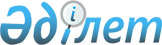 Халықтың санитариялық-эпидемиологиялық саламаттылығы саласындағы есепке алу мен есеп құжаттамасының нысандарын бекіту туралыҚазақстан Республикасы Денсаулық сақтау министрінің 2021 жылғы 20 тамыздағы № ҚР ДСМ-84 бұйрығы. Қазақстан Республикасының Әділет министрлігінде 2021 жылғы 24 тамызда № 24082 болып тіркелді.
      "Халық денсаулығы және денсаулық сақтау жүйесі туралы" Қазақстан Республикасы Кодексінің 7 бабының 31 тармақшасына сәйкес БҰЙЫРАМЫН:
      Ескерту. Кіріспе жаңа редакцияда - ҚР Денсаулық сақтау министрінің 20.06.2024 № 24 (алғашқы ресми жарияланған күнінен кейін күнтізбелік он күн өткен соң қолданысқа енгізіледі) бұйрығымен.


      1. Мыналар:
      1) осы бұйрыққа 1-қосымшаға сәйкес бактериологиялық тесттерді іріктеу актісінің нысаны;
      2) осы бұйрыққа 2-қосымшаға сәйкес био тестілерді іріктеу актісінің нысаны;
      3) осы бұйрыққа 3-қосымшаға сәйкес шайындыларды іріктеу актісінің нысаны;
      4) осы бұйрыққа 4-қосымшаға сәйкес су үлгілерін іріктеу актісінің нысаны;
      5) осы бұйрыққа 5-қосымшаға сәйкес сынамаларды (ауаны (ауа ортасын бактериологиялық зерттеу), дәрілік нысандарды, зарарсыздыққа, полимер және басқа да материалдар үлгілерін, олардан жасалған бұйымдарды, химиялық заттар мен композицияларды, балалар мен жасөспірімдерге арналған өнімдерді) іріктеу актісінің нысаны;
      6) осы бұйрыққа 6-қосымшаға сәйкес топырақ үлгілерін іріктеу актісінің нысаны;
      7) осы бұйрыққа 7-қосымшаға сәйкес зерттеу жүргізуге тамақ өнімдерін іріктеу актісінің нысаны;
      8) осы бұйрыққа 8-қосымшаға сәйкес радиобелсендiлiкті зерттеуге үлгілер алу актісінің нысаны;
      9) осы бұйрыққа 9-қосымшаға сәйкес дезинфекциялайтын заттардың сынамаларын алуактісінің нысаны;
      10) осы бұйрыққа 10-қосымшаға сәйкес зоонозды және аса қауіпті инфекцияларға микробиологиялық зерттеуге үлгі алу нысаны;
      11) осы бұйрыққа 11-қосымшаға сәйкес кенелерді (буынаяқтыларды) жинау актісінің нысаны;
      12) осы бұйрыққа 12-қосымшаға сәйкес иммундаудан кейінгі қолайсыз көрініс жағдайын тергеп-тексеру нәтижелері туралы актісінің нысаны;
      12-1) осы бұйрыққа 12-1-қосымшаға сәйкес халықтың санитариялық-эпидемиологиялық саламаттылығы саласындағы тергеп-тексеру тағайындау туралы актісінің нысаны;
      12-2) осы бұйрыққа 12-2-қосымшаға сәйкес халықтың санитариялық-эпидемиологиялық саламаттылығы саласындағы тергеп-тексеру мерзімін ұзарту туралы актісінің нысаны;
      12-3) осы бұйрыққа 12-3-қосымшаға сәйкес халықтың санитариялық-эпидемиологиялық саламаттылығы саласындағы тергеп-тексеру нәтижелері туралы актісінің нысаны;
      12-4) осы бұйрыққа 12-4-қосымшаға сәйкес халықтың санитариялық-эпидемиологиялық саламаттылығы саласындағы өнімді (тауарды) бақылау мақсатында сатып алуды тағайындау туралы актісінің нысаны;
      12-5) осы бұйрыққа 12-5-қосымшаға сәйкес өнімді (тауарды) сатып алу актісінің нысаны;
      12-6) осы бұйрыққа 12-6-қосымшаға сәйкес халықтың санитариялық-эпидемиологиялық саламаттылығы саласындағы өнімді (тауарды) бақылау мақсатында сатып алу нәтижелері туралы актісінің нысаны;
      13) осы бұйрыққа 13-қосымшаға сәйкес вирусологиялық зерттеуге жіберу жолдамасының нысаны;
      14) осы бұйрыққа 14-қосымшаға сәйкес дезинфекциялау камерасына жолдамасының нысаны;
      15) осы бұйрыққа 15-қосымшаға сәйкес қанды вирусты гепатиттердің маркерлеріне зерттеуге жолдамасының нысаны;
      16) осы бұйрыққа 16-қосымшаға сәйкес сынама үлгілерін вирусологиялық зерттеулерге жолдамасының нысаны;
      17) осы бұйрыққа 17-қосымшаға сәйкес Қызылша мен қызамыққа материалды (зерттелушіден, ауру адамнан) зерттеуге жолдамасының нысаны;
      18) осы бұйрыққа 18-қосымшаға сәйкес санитариялық-паразитологиялық зерттеуге жолдамасының нысаны;
      19) осы бұйрыққа 19-қосымшаға сәйкес адамдардан алынған сынамалардың микробиологиялық тексеруге жолдамасының нысаны;
      20) осы бұйрыққа 20-қосымшаға сәйкес адамдардан алынған сынамалардың тексеруге жолдамасының нысаны;
      21) осы бұйрыққа 21-қосымшаға сәйкес сынаманы тырысқақ қоздырғышына тексерудің жолдамасы және зерттеу нәтижесінің нысаны;
      22) осы бұйрыққа 22-қосымшаға сәйкес материалдарды тырысқақ қоздырғышына зерттеу хаттамасының нысаны;
      23) осы бұйрыққа 23-қосымшаға сәйкес тамақ өнімдерінің үлгілерін зерттеу хаттамасының нысаны;
      24) осы бұйрыққа 24-қосымшаға сәйкес суды микробиологиялық зерттеу хаттамасының нысаны;
      25) осы бұйрыққа 25-қосымшаға сәйкес шайындыларды микробиологиялық зерттеу хаттамасының нысаны;
      26) осы бұйрыққа 26-қосымшаға сәйкес тамақ өнімдерін микробиологиялық зерттеу хаттамасының нысаны;
      27) осы бұйрыққа 27-қосымшаға сәйкес микробиологиялық зерттеу хаттамасының нысаны (ауа, топырақ, дәрілік нысандар және басқалар);
      28) осы бұйрыққа 28-қосымшаға сәйкес тасымалдаушылыққа микробиологиялық зерттеу хаттамасының нысаны;
      29) осы бұйрыққа 29-қосымшаға сәйкес нәжісті бактериологиялық зерттеу хаттамасының нысаны;
      30) осы бұйрыққа 30-қосымшаға сәйкес мұнай өнімдерін және арнайы сұйықтықтарды қайта өңдеу үлгісін зерттеу хаттамасының нысаны;
      31) осы бұйрыққа 31-қосымшаға сәйкес молекулярлық-генетикалық сынақтарға арналған шикізат пен тамақ өнімдерін зерттеу хаттамасының нысаны;
      32) осы бұйрыққа 32-қосымшаға сәйкес тағам өнімдердің молекулярлы-генетикалық сынақтарға полимеразды тізбектеу реакциясы әдісімен зерттеу (ПТР) және иммуно-ферментті талдау (бұдан әрі – ИФТ) хаттамасының нысаны;
      33) осы бұйрыққа 33-қосымшаға сәйкес зоонозды және аса қауіпті инфекцияларға микробиологиялық зерттеу хаттамасының нысаны;
      34) осы бұйрыққа 34-қосымшаға сәйкес полимерлік және басқа да материалдардың, олардан жасалған бұйымдардың, химиялық заттар мен композициялардың үлгісін зерттеу хаттамасының нысаны;
      35) осы бұйрыққа 35-қосымшаға сәйкес аэроиондар концентрациясын өлшеу хаттамасының нысаны;
      36) осы бұйрыққа 36-қосымшаға сәйкес діріл деңгейлерін өлшеу хаттамасының нысаны;
      37) осы бұйрыққа 37-қосымшаға сәйкес шу, дыбыс деңгейлерінің оқшаулануын өлшеу хаттамасының нысаны;
      38) осы бұйрыққа 38-қосымшаға сәйкес электромагниттік өрісті өлшеу хаттамасының нысаны;
      39) осы бұйрыққа 39-қосымшаға сәйкес өсімдік шаруашылығы өнімін нитраттардың болуына зерттеу хаттамасының нысаны;
      40) осы бұйрыққа 40-қосымшаға ауылшаруашылық өнімдерін, тамақ өнімдерін, суды, топырақты, ауа ортасын пестицидтердің қалдық көлемін анықтауға зерттеу (жоғары технологиялық зерттеу зертханасы, (бұдан әрі –ЖТЗ)) хаттамасының нысаны;
      41) осы бұйрыққа 41-қосымшаға сәйкес дезинфекциялайтын заттарды зерттеу хаттамасының нысаны;
      42) осы бұйрыққа 42-қосымшаға сәйкес серологиялық зерттеулер (инфекция түрі) хаттамасының нысаны;
      43) осы бұйрыққа 43-қосымшаға сәйкес санитариялық вирусологияға үлгілерді зерттеу хаттамасының нысаны;
      44) осы бұйрыққа 44-қосымшаға сәйкес үлгілерді зерттеу (инфекция түрлері) хаттамасының нысаны;
      45) осы бұйрыққа 45-қосымшаға сәйкес ағаш шикізаты мен ағаштан жасалған бұйымдардың радиоактивтілігін зерттеу хаттамасының нысаны;
      46) осы бұйрыққа 46-қосымшаға сәйкес топырақ пен өсімдіктердің радиоактивтілігін зерттеу хаттамасының нысаны бекітілсін;
      47) осы бұйрыққа 47-қосымшаға сәйкес құрылыс материалдары мен бұйымдарының радиоактивтілігін зерттеу хаттамасының нысаны бекітілсін;
      48) осы бұйрыққа 48-қосымшаға сәйкес тыңайтқыштардың радиоактивтілігін зерттеу хаттамасының нысаны;
      49) осы бұйрыққа 49-қосымшаға сәйкес қоршаған орта объектілерінің және өндіріс қалдықтарының радиоактивтілігін зерттеу хаттамасының нысаны;
      50) осы бұйрыққа 50-қосымшаға сәйкес судың радиобелсенділгін зерттеухаттамасының нысаны;
      51) осы бұйрыққа 51-қосымшаға сәйкес жұмыс орындарын дозиметриялық бақылау хаттамасының нысаны;
      52) осы бұйрыққа 52-қосымшаға сәйкес дозиметриялық бақылау хаттамасының нысаны;
      53) осы бұйрыққа 53-қосымшаға сәйкес атмосфералық ауаның және жауын-шашынның радиобелсенділгін зерттеу хаттамасының нысаны;
      54) осы бұйрыққа 54-қосымшаға сәйкес висцеральды және тері лейшманиазына зерттеу хаттамасының нысаны;
      55) осы бұйрыққа 55-қосымшаға сәйкес емшек сүтін зерттеу хаттамасының нысаны;
      56) осы бұйрыққа 56-қосымшаға сәйкес ашық түрдегі радиобелсенді заттармен жұмыс кезіндегі дозиметриялық және радиометриялық өлшеулер хаттамасының нысаны;
      57) осы бұйрыққа 57-қосымшаға сәйкес рентген кабинетіндегі рентген сәулесін дозиметриялық өлшеу хаттамасының нысаны;
      58) осы бұйрыққа 58-қосымшаға сәйкес металды, металдан және металл сынықтарынан жасалған бұйымдарды дозиметриялық бақылау хаттамасының нысаны;
      59) осы бұйрыққа 59-қосымшаға сәйкес үй-жайлар ауасында радонның және оның ыдырау өнімдерінің құрамын өлшеу хаттамасының нысаны;
      60) осы бұйрыққа 60-қосымшаға сәйкес жеке мөлшерлерді өлшеу хаттамасының нысаны;
      61) осы бұйрыққа 61-қосымшаға сәйкес микробиологиялық зерттеу хаттамасының нысаны;
      62) осы бұйрыққа 62-қосымшаға сәйкес аймақтың радиоактивтілігін зерттеу хаттамасының нысаны;
      63) осы бұйрыққа 63-қосымшаға сәйкес материалдың, шикізаттардың, бұйымның радиобелсенділгін зерттеу хаттамасының нысаны;
      64) осы бұйрыққа 64-қосымшаға сәйкес тағам өнімдерінің радиобелсенділгін зерттеуідің хаттамасының нысаны;
      65) осы бұйрыққа 65-қосымшаға сәйкес радиоактивті отын - энергетикалық минералдық шикізатты зерттеу хаттамасының нысаны;
      66) осы бұйрыққа 66-қосымшаға сәйкес адамдарды спекторметриялық өлшеу хаттамасының нысаны;
      67) осы бұйрыққа 67-қосымшаға сәйкес жағындылар әдісімен алынатын ластануды зерттеу хаттамасының нысаны;
      68) осы бұйрыққа 68-қосымшаға сәйкес радионуклидтік терапиядан кейін пациенттердің экспозициялық дозасының қуатын өлшеуді келтіру хаттамасының нысаны;
      69) осы бұйрыққа 69-қосымшаға сәйкес дайын тағамдар мен жартылай фабрикаттарды зерттеу хаттамасының нысаны;
      70) осы бұйрыққа 70-қосымшаға сәйкес елді мекендердің атмосфералық ауасының сынамасын алу және зерттеу хаттамасының нысаны;
      71) осы бұйрыққа 71-қосымшаға сәйкес жабық үй-жайлардың және жұмыс аймағының ауасынан сынама алу және зерттеу хаттамасының нысаны; 
      72) осы бұйрыққа 72-қосымшаға сәйкес жарықты өлшеу хаттамасының нысаны;
      73) осы бұйрыққа 73-қосымшаға сәйкес метеорологиялық факторларды өлшеу хаттамасының нысаны;
      74) осы бұйрыққа 74-қосымшаға сәйкес орталықтандырылған және орталықтандырылмаған сумен жабдықтаудың ауыз су үлгілерін зерттеу хаттамасының нысаны;
      75) осы бұйрыққа 75-қосымшаға сәйкес жер үстi су объектінің және ағынды су үлгілерін зерттеудің хаттамасының нысаны;
      76) осы бұйрыққа 76-қосымшаға тағам өнімдері үлгілерін зерттеу (антибиотиктердің қалдық мөлшері, гормондар, b- адреностимуляторлар, микробты трансглутаминаза, құрғақ сүрттің массалық үлесі) хаттамасының нысаны;
      77) осы бұйрыққа 77-қосымшаға сәйкес бунақаяқтыларды энтомологиялық зерттеу хаттамасының нысаны;
      78) осы бұйрыққа 78-қосымшаға сәйкес шайындыларды паразитологиялық зерттеу хаттамасының нысаны;
      79) осы бұйрыққа 79-қосымшаға сәйкес перианалды бүрмелерден қырындыны зерттеу хаттамасының нысаны;
      80) осы бұйрыққа 80-қосымшаға сәйкес нәжістің, перианалды бүрмелерден қырындыларды паразитологиялық зерттеу хаттамасының нысаны;
      81) осы бұйрыққа 81-қосымшаға сәйкес қанды безгекке зерттеу хаттамасының нысаны; 
      82) осы бұйрыққа 82-қосымшаға сәйкес паразиттік ауруларға Серологиялық зерттеулер хаттамасының нысаны;
      83) осы бұйрыққа 83-қосымшаға сәйкес санитариялық-паразитологиялық зерттеу хаттамасының нысаны;
      84) осы бұйрыққа 84-қосымшаға сәйкес топырақ үлгілерін зерттеу хаттамасының нысаны;
      85) осы бұйрыққа 85-қосымшаға сәйкес дайын тағамдарды, рациондарды калориялығына зерттеу хаттамасының нысаны;
      86) осы бұйрыққа 86-қосымшаға сәйкес қоректік орталардың сапасын зерттеу хаттамасының нысаны;
      87) осы бұйрыққа 87-қосымшаға сәйкес радонның және оның ауадағы ырауынан пайда болған өнімдердің болуын өлшеу хаттамасының нысаны;
      88) осы бұйрыққа 88-қосымшаға сәйкес өнеркәсіп кәсіпорындарын өлшеу хаттамасының нысаны;
      89) осы бұйрыққа 89-қосымшаға сәйкес шаң сынамаларын зерттеуге хаттамасының нысаны;
      90) осы бұйрыққа 90-қосымшаға сәйкес әкімшіліктің құқық бұзушылығы туралы хаттаманың нысаны;
      91) осы бұйрыққа 91-қосымшаға сәйкес құқықтарды талқылау хаттамасының нысаны;
      92) осы бұйрыққа 92-қосымшаға сәйкес адамдарды жұмыстан уақытша шеттету жөнінде жедел ден қою шараларын қолдану туралы Бас мемлекеттік санитариялық дәрігердің қаулысының нысаны;
      93) осы бұйрыққа 93-қосымшаға сәйкес инфекциялық және паразиттік аурулармен тығыз байланыста болған адамдарды жұмыстан (оқудан) уақытша шеттету туралы қаулының нысаны;
      94) осы бұйрыққа 94-қосымшаға сәйкес бақылау және қадағалау субъектісінің (объектісінің) өнімді (тауарды) өндіру, өткізу, қызметтер көрсету, жұмыстарды орындау бойынша қызметін немесе оның жекелеген түрлерін (процестер, әрекеттер) тоқтата тұру жөнінде жедел ден қою шараларын қолдану туралы Бас мемлекеттік санитариялық дәрігердің қаулысының нысаны;
      94-1) алып тасталды - ҚР Денсаулық сақтау министрінің 20.06.2024 № 24 (алғашқы ресми жарияланған күнінен кейін күнтізбелік он күн өткен соң қолданысқа енгізіледі) бұйрығымен.


      95) осы бұйрыққа 95-қосымшаға сәйкес санитариялық-індетке қарсы және санитариялық-профилактикалық іс-шараларды жүргізу туралы қаулының нысаны;
      95-1) осы бұйрыққа 95-1-қосымшаға сәйкес бақылау және қадағалау субъектісіне (объектісіне) бармай профилактикалық бақылау нәтижелері бойынша анықталған бұзушылықтарды жою туралы ұсынымның нысаны; 
      96) осы бұйрыққа 96-қосымшаға сәйкес уақытша санитариялық шараларды енгізу туралы Бас мемлекеттік санитариялық дәрігердің қаулысының нысаны;
      97) осы бұйрыққа 97-қосымшаға сәйкес бақылау және қадағалау субъектісінің (объектісінің) өнімді (тауарды) өндіру, өткізу, қызметтер көрсету, жұмыстарды орындау бойынша қызметіне немесе оның жекелеген түрлеріне (процестер, әрекеттер) тыйым салу жөнінде жедел ден қою шараларын қолдану туралы Бас мемлекеттік санитариялық дәрігердің қаулысының нысаны;
      97-1) осы бұйрыққа 97-1-қосымшаға сәйкес Еуразиялық экономикалық одақтың техникалық регламенттерінің талаптарына және (немесе) Бірыңғай санитариялық-эпидемиологиялық және гигиеналық талаптарына сәйкес келмейтін (сәйкес келмейтін) өнімді (тауарды) алып қою және өткізуден кері қайтарып алу туралы жедел ден қою шараларын қолдану туралы Бас мемлекеттік санитариялық дәрігердің қаулысының нысаны;
      97-2) осы бұйрыққа 97-2-қосымшаға сәйкес адамдарды емдеуге жатқызуға жіберуді ұйымдастыру жөнінде жедел ден қою шараларын қолдану туралы Бас мемлекеттік санитариялық дәрігердің қаулысының нысаны;
      98) осы бұйрыққа 98-қосымшаға сәйкес әкімшілік жаза қолдану туралы қаулының нысаны;
      98-1) алып тасталды - ҚР Денсаулық сақтау министрінің 20.06.2024 № 24 (алғашқы ресми жарияланған күнінен кейін күнтізбелік он күн өткен соң қолданысқа енгізіледі) бұйрығымен.


      99) осы бұйрыққа 99-қосымшаға сәйкес уақытша санитариялық шараларды енгізу жөніндегі Қазақстан Республикасы Бас мемлекеттік санитариялық дәрігердің қаулыларын тіркеу журналының нысаны;
      100) осы бұйрыққа 100-қосымшаға сәйкес бақылау және қадағалау субъектісінің (объектісінің) өнімді (тауарды) өндіру, өткізу, қызметтер көрсету, жұмыстарды орындау бойынша қызметіне немесе оның жекелеген түрлеріне (процестер, әрекеттер) тыйым салу жөнінде жедел ден қою шараларын қолдану туралы Бас мемлекеттік санитариялық дәрігердің қаулыларын тіркеу журналының нысаны;
      101) осы бұйрыққа 101-қосымшаға сәйкес санитариялық iндетке қарсы және санитариялық алдын-алу шараларын жүргiзу туралы Бас мемлекеттiк санитариялық дәрiгердiң қаулысын тiркеу журналының нысаны;
      101-1) осы бұйрыққа 101-1-қосымшаға сәйкес бақылау және қадағалау субъектісіне (объектісіне) бармай профилактикалық бақылау нәтижелері бойынша анықталған бұзушылықтарды жою туралы ұсынымдарды тіркеу журналының нысаны;
      102) осы бұйрыққа 102-қосымшаға сәйкес адамдарды жұмыстан уақытша шеттету жөнінде жедел ден қою шараларын қолдану туралы Бас мемлекеттік санитариялық дәрігердің қаулыларын тіркеу журналының нысаны;
      103) осы бұйрыққа 103-қосымшаға сәйкес бақылау және қадағалау субъектісінің (объектісінің) өнімді (тауарды) өндіру, өткізу, қызметтер көрсету, жұмыстарды орындау бойынша қызметін немесе оның жекелеген түрлерін (процестер, әрекеттер) тоқтата тұру жөнінде жедел ден қою шараларын қолдану туралы Бас мемлекеттiк санитариялық дәрiгердiң қаулыларын тiркеу журналының нысаны;
      103-1) осы бұйрыққа 103-1-қосымшаға сәйкес Еуразиялық экономикалық одақтың техникалық регламенттерінің талаптарына және (немесе) Бірыңғай санитариялық-эпидемиологиялық және гигиеналық талаптарына сәйкес келмейтін (сәйкес келмейтін) өнімді (тауарларды) өткізуден алып қою және кері қайтарып алу жөнінде жедел ден қою шараларын қолдану туралы Бас мемлекеттік санитариялық дәрігердің қаулыларын тіркеу журналының нысаны;
      103-2) осы бұйрыққа 103-2-қосымшаға сәйкес адамдарды емдеуге жатқызуға жіберуді ұйымдастыру жөнінде жедел ден қою шараларын қолдану туралы Бас мемлекеттік санитариялық дәрігердің қаулыларын тіркеу журналының нысаны;
      104) осы бұйрыққа 104-қосымшаға сәйкес жеке тұлғалардың өтініштерін қарауды тіркеу журналының нысаны;
      105) осы бұйрыққа 105-қосымшаға сәйкес заңды тұлғалардың өтініштерін қарауды тіркеу журналының нысаны;
      106) осы бұйрыққа 106-қосымшаға сәйкес әкімшілік құқық бұзушылық туралы іс бойынша іс жүргізуді қарауды тоқтату туралы қаулылар журналының нысаны;
      107) осы бұйрыққа 107-қосымшаға сәйкес шағымдар мен ұсыныстарды тіркеу журналының нысаны;
      108) осы бұйрыққа 108-қосымшаға сәйкес кәсiби уланулар мен кәсiби ауруларды тiркеу журналының нысаны;
      109) осы бұйрыққа 109-қосымшаға сәйкес тағамнан улануды тіркеу журналының нысаны;
      110) осы бұйрыққа 110-қосымшаға сәйкес серологиялық зерттеулерге ортадан алынған үлгілерді тiркеу журналының нысаны;
      111) осы бұйрыққа 111-қосымшаға сәйкес спектрометриялық зерттеулерді тіркеу журналының (тамақ өнімдері, топырақ, ағаш шикізаты, көмір, минералдық шикізат және т. б.) нысаны;
      112) осы бұйрыққа 112-қосымшаға сәйкес дайындалған қоректік орталарды зарарсыздандыруды тіркеу журналының нысаны;
      113) осы бұйрыққа 113-қосымшаға сәйкес өлшеу құралдары мен сынақ жабдығына техникалық қызмет көрсету журналының нысаны;
      114) осы бұйрыққа 114-қосымшаға сәйкес медициналық иммундық-биологиялық препараттарды есепке алу журналының нысаны;
      115) осы бұйрыққа 115-қосымшаға сәйкес су үлгілерін зерттеу нәтижелерін есепке алу журналының (ЖТЗ зертханасы) нысаны;
      116 осы бұйрыққа 116-қосымшаға сәйкес дозаторларды калибрлеуді тіркеу журналының нысаны;
      117) осы бұйрыққа 117-қосымшаға сәйкес радиоактивтілікті зерттеу журналының нысаны (тамақ өнімдері, топырақ, ағаш шикізаты, көмір, миниралдық шикізат, ойыншықтар, жиһаз өнімдері, автомобиль жолдарын салу және жөндеу кезінде пайдаланылатын материалдар және т. б.) нысаны;
      118) осы бұйрыққа 118-қосымшаға сәйкес халық тұтынатын тауарларды (парфюмерлік-косметикалық өнімдерді, ойыншықтарды, жеке гигиена құралдарын, балалар мен жасөспірімдерге арналған өнімдерді және т. б.) зерттеу журналының нысаны;
      119) осы бұйрыққа 119-қосымшаға сәйкес тамақ өнімдеріндегі микробтық трансглутаминазаны айқындау жөніндегі зерттеулер журналының нысаны;
      120) осы бұйрыққа 120-қосымшаға тағам өнiмдерiндегi құрғақ сүттің массалық үлесін анықтау бойынша зерттеулер журналының нысаны;
      121) осы бұйрыққа 121-қосымшаға сәйкес таразыларды калибрлеуді тіркеу журналының нысаны;
      122) осы бұйрыққа 122-қосымшаға сәйкес дистилденген судың сапасын бақылау журналының нысаны;
      123) осы бұйрыққа 123-қосымшаға сәйкес қоршаған орта параметрлерін бақылау журналының нысаны;
      124) осы бұйрыққа 124-қосымшаға сәйкес бу және ауа стерилизаторларын, құрғақ шкафтарды (автоклавтарды) және дезинфекциялау камераларын бақылау журналының нысаны;
      125) осы бұйрыққа 125-қосымшаға сәйкес рН метрді калибрлеуді тіркеу журналының нысаны;
      126) осы бұйрыққа 126-қосымшаға сәйкес термостаттың температурасын бақылау журналының нысаны;
      127) осы бұйрыққа 127-қосымшаға сәйкес центрифуганы қосуды және стерильдеуді тіркеу журналының нысаны;
      128) осы бұйрыққа 128-қосымшаға сәйкес зертханалық ыдыстарды стерилизациялауды тіркеу журналының нысаны;
      129) осы бұйрыққа 129-қосымшаға сәйкес зертхана аралық салыстырмалы сынақтарды және сапаны сыртқы бағалау бойынша сынаманы тіркеу журналының нысаны;
      130) осы бұйрыққа 130-қосымшаға сәйкес зертханадағы аварияны тіркеу журналының нысаны;
      131) осы бұйрыққа 131-қосымшаға сәйкес емшек сүтін микробиологиялық зерттеулерді тіркеу журналының нысаны;
      132) осы бұйрыққа 132-қосымшаға сәйкес парфюмерлік-косметикалық өнімдерді микробиологиялық зерттеу журналының нысаны;
      133) осы бұйрыққа 133-қосымшаға сәйкес тамақ өнімдері мен мал шаруашылығындағы гормондардың қалдық мөлшерін анықтау жөніндегі микробиологиялық зерттеулер журналының нысаны;
      134) осы бұйрыққа 134-қосымшаға сәйкес жеке гигиена құралдарын микробиологиялық зерттеу журналының нысаны;
      135) осы бұйрыққа 135-қосымшаға сәйкес балалар мен жасөспірімдерге арналған өнімдерді микробиологиялық зерттеу журналының нысаны;
      136) осы бұйрыққа 136-қосымшаға сәйкес ойыншықтарды микробиологиялық зерттеу, журналының нысаны;
      137) осы бұйрыққа 137-қосымшаға сәйкес антибактериалды препараттарға сезімталдықты анықтау (соның ішінде сыртқы ортадан алынған өсінді)журналының нысаны;
      138) осы бұйрыққа 138-қосымшаға сәйкес қанды парасүзек А және В, іш сүзегі қоздырғыштарын анықтау бойынша микробиологиялық зерттеулер журналының нысаны;
      139) осы бұйрыққа 139-қосымшаға сәйкес висцеральды және тері лейшманиазына зерттеулерді тіркеу журналының нысаны;
      140) осы бұйрыққа 140-қосымшаға сәйкес металды, металдан және метал қалдықтарынан жасалған бұйымдарды зерттеу журналының нысаны;
      141) осы бұйрыққа 141-қосымшаға сәйкес арнайы сұйықтықтармен мұнайдан жасалған өнімдердің сынамаларын зерттеу журналының нысаны;
      142) осы бұйрыққа 142-қосымшаға рентген кабинеттерінде жүргізілген дозиметриялық өлшемдерді тіркеу журналының нысаны;
      143) осы бұйрыққа 143-қосымшаға сәйкес экспресс-зерттеу нәтижелерін тіркеу және беру журналының нысаны;
      144) осы бұйрыққа 144-қосымшаға сәйкес, сынақ жүргізуге жарамсыз сынамаларды (үлгілерді) тіркеу журналының нысаны;
      145) осы бұйрыққа 145-қосымшаға сәйкес, сәйкессіздіктерді және түзету және алдын алу іс-қимылдарын жүргізу жөніндегі іс-шараларды тіркеу журналының нысаны;
      146) осы бұйрыққа 146-қосымшаға сәйкес мемлекеттік санитариялық-эпидемиологиялық бақылауға және қадағалауға жататын эпидемиялық маңызы жоғары объектілердің тізбесін тіркеу журналының нысаны;
      147) осы бұйрыққа 147-қосымшаға сәйкес бактерицидтік сәулелендіргіштің жұмыс істеген уақытын тіркеу журналының нысаны;
      148) осы бұйрыққа 148-қосымшаға сәйкес тоңазытқыш жабдығының, Тоңазытқыш және мұздатқыш бөлмелердің немесе камералардың температуралық режимін есепке алу журналының нысаны;
      149) осы бұйрыққа 149-қосымшаға сәйкес тазалау жүргізуді тіркеу журналының нысаны;
      150) осы бұйрыққа 150-қосымшаға сәйкес медициналық қалдықтарды күнделікті есепке алу журналының нысаны;
      151) осы бұйрыққа 151-қосымшаға сәйкес жеткізушілер мен жеткізілетін өнімді есепке алу, бағалау журналының нысаны;
      152) осы бұйрыққа 152-қосымшаға сәйкес иондаушы зерделеу көздерін пайдаланатын шаруашылық жүргізуші субъектілерді және радиоактивті заттардың қозғалысын есепке алу журналының нысаны;
      153) осы бұйрыққа 153-қосымшаға сәйкес жеке дозиметрия нәтижелерін тіркеу журналының нысаны;
      154) осы бұйрыққа 154-қосымшаға сәйкес ПТР әдісімен генетикалық түрлендірілген объектілер болуына шикізат және тағам өнiмдері үлгілерiн мөлшерін зерттеу нәтижелерін тіркеу журналының нысаны;
      155) осы бұйрыққа 155-қосымшаға сәйкес есекқұрттар имаголарының маусымдық санының серпінін есепке алу журналының нысаны;
      156) осы бұйрыққа 156-қосымшаға сәйкес аумақтардағы барлаушының тексеріп қараулар нәтижелері бойынша кене энцефалитін тасымалдаушы иксодты кенелердің санын есепке алу журналының нысаны;
      157) осы бұйрыққа 157-қосымшаға сәйкес имаго қансорғыш буынаяқтылардың күрес бойынша жұмыстарды есепке алу журналының нысаны;
      158) осы бұйрыққа 158-қосымшаға сәйкес экстенсивті зерттеп-қарау (жаппай аулау) нәтижелері бойынша жәндіктер санын есепке алу журналының нысаны;
      159) осы бұйрыққа 159-қосымшаға сәйкес, Анофелес дәрнәсілдері санының маусымдық динамикасы журналының нысаны;
      160) осы бұйрыққа 160-қосымшаға сәйкес қансорғыш буынаяқтылардың түрлік құрамын зерделеу нәтижелері журналының нысаны;
      161) осы бұйрыққа 161-қосымшаға сәйкес жәндіктер мен кенелердің шағуымен (шабуылымен) жүгінгендерді тіркеу журналының нысаны;
      162) осы бұйрыққа 162-қосымшаға сәйкес тағам өнiмдерiнiң үлгісін зерттеу және нәтижелерiн берудi тiркеу (ЖТЗ зертханасы) журналының нысаны;
      163) осы бұйрыққа 163-қосымшаға сәйкес дайын тағамдардың, рациондардың үлгілерін құнарлылыққа зерттеу және нәтижелерін тiркеу журналының нысаны;
      164) осы бұйрыққа 164-қосымшаға сәйкес жерүсті су объектілері суларының және сарқынды сулардың үлгілерін зерттеу нәтижелерін есепке алу журналының нысаны;
      165) осы бұйрыққа 165-қосымшаға сәйкес орталықтандырылған және орталықтандырылмаған сумен жабдықтаудың ауыз су үлгілерін зерттеу нәтижелерін есепке алу журналының нысаны;
      166) осы бұйрыққа 166-қосымшаға сәйкес топырақ үлгілерін және зерттеу нәтижелерін тiркеу журналының нысаны;
      167) осы бұйрыққа 167-қосымшаға сәйкес елді мекендердің атмосфералық ауа үлгілерін алуды және зерттеуді тiркеу журналының нысаны;
      168) осы бұйрыққа 168-қосымшаға сәйкес жабық үй-жайлардың және жұмыс аймағының ауасы үлгісін және оны зерттеу нәтижелерін беруді тіркеу журналының нысаны;
      169) осы бұйрыққа 169-қосымшаға сәйкес дезинфекциялайтын заттардың үлгілерін және зерттеу нәтижелерiн берудi тiркеу журналының нысаны;
      170) осы бұйрыққа 170-қосымшаға сәйкес токсикологиялық зерттеулерді тіркеу журналының нысаны;
      171) осы бұйрыққа 171-қосымшаға сәйкес полимерлік және басқа материалдар, олардан жасалған бұйымдар, химиялық заттар мен композициялар үлгілерін зерттеуді тіркеу журналының нысаны;
      172) осы бұйрыққа 172-қосымшаға сәйкес тағам өнімдерінің және қоршаған орта объектілерінің үлгілерін пестицидтердің қалдық санына және минералдық тыңайтқыштардың тіркеу және зерттеу нәтижелерін есепке алу журналының нысаны;
      173) осы бұйрыққа 173-қосымшаға сәйкес жарықтандыруды өлшеуді және зерттеу нәтижелерін беруді тіркеу журналының нысаны;
      174) осы бұйрыққа 174-қосымшаға сәйкес шуды, дыбыс оқшаулануын, инфрадыбысты, ультрадыбыстарды және дiрiлді өлшеуді тiркеу журналының нысаны;
      175) осы бұйрыққа 175-қосымшаға сәйкес электромагниттік өрісті өлшеуді тіркеу журналының нысаны;
      176) осы бұйрыққа 176-қосымшаға сәйкес жеке дозиметрия нәтижелерін тіркеу журналының нысаны;
      177) осы бұйрыққа 177-қосымшаға сәйкес радиобелсендiлiкті зерттеуге түсетін үлгіні және оларды зерттеу нәтижелерiн тiркеу журналының нысаны;
      178) осы бұйрыққа 178-қосымшаға сәйкес радиометриялық зерттеулерді тіркеу журналының нысаны;
      179) осы бұйрыққа 179-қосымшаға сәйкес радиохимиялық зерттеулерді тіркеу журналының нысаны;
      180) осы бұйрыққа 180-қосымшаға сәйкес радиациялық бақылау және зерттеулер журналының нысаны;
      181) осы бұйрыққа 181-қосымшаға сәйкес жергілікті жерде гамма-фонды тіркеу журналының нысаны;
      182) осы бұйрыққа 182-қосымшаға сәйкес адамдардан алынған үлгілерді тіркеу және зерттеу нәтижелерiн беру журналының нысаны;
      183) осы бұйрыққа 183-қосымшаға сәйкес ішек жұкпалары тобына жүргiзiлген микробиологиялық зерттеулердi тiркеу журналының нысаны;
      184) осы бұйрыққа 184-қосымшаға сәйкес стафилококқа жүргiзiлген микробиологиялық зерттеулердi тiркеу журналының нысаны;
      185) осы бұйрыққа 185-қосымшаға сәйкес дифтерияға микробиологиялық зерттеулерді тіркеу журналының нысаны;
      186) осы бұйрыққа 186-қосымшаға сәйкес кенелер, жәндіктер түрлік тиістілігін анықтау журналының нысаны;
      187) осы бұйрыққа 187-қосымшаға сәйкес көкжөтел мен көкжөтелге ұқсас ауруларға жүргiзiлген микробиологиялық зерттеулердi тiркеу журналының нысаны;
      188) осы бұйрыққа 188-қосымшаға сәйкес менингококкқа микробиологиялық зерттеулерді тіркеу журналының нысаны;
      189) осы бұйрыққа 189-қосымшаға сәйкес тағам өнiмдерінiң үлгiлерiне микробиологиялық зерттеулерді тiркеу журналының нысаны;
      190) осы бұйрыққа 190-қосымшаға сәйкес су үлгілеріне жүргізілген микробиологиялық зерттеулердi тiркеу журналының нысаны;
      191) осы бұйрыққа 191-қосымшаға сәйкес топырақ үлгiлерiн микробиологиялық зерттеулердi тiркеу журналының нысаны;
      192) осы бұйрыққа 192-қосымшаға сәйкес микробиологиялық шайындыларды тіркеу журналының нысаны;
      193) осы бұйрыққа 193-қосымшаға сәйкес ауа үлгiлерiне жүргізілген микробиологиялық зерттеулердi тiркеу журналының нысаны;
      194) осы бұйрыққа 194-қосымшаға сәйкес дәрiлiк (дәрiханалық) түрлерге жүргізілген микробиологиялық зерттеулердi тiркеу журналының нысаны;
      195) осы бұйрыққа 195-қосымшаға сәйкес стерильдiлiкке жүргізілген микробиологиялық зерттеулердi тiркеу журналының нысаны;
      196) осы бұйрыққа 196-қосымшаға сәйкес жұқпалы материалдар қозғалысын есепке алу журналының нысаны;
      197) осы бұйрыққа 197-қосымшаға сәйкес бөлiнген өсінділерді және оларды жоюды есепке алу журналының нысаны;
      198) осы бұйрыққа 198-қосымшаға сәйкес зерттелуге түскен өсінділерді тiркеу журналының нысаны;
      199) осы бұйрыққа 199-қосымшаға сәйкес өсінділер мен уыттарды ұйымның шегінен тыс босатуды есепке алу журналының нысаны;
      200) осы бұйрыққа 200-қосымшаға сәйкес қоректік ортаны дайындау және бақылауды тіркеу журналының нысаны;
      201) осы бұйрыққа 201-қосымшаға сәйкес мұражайлық өсінділер қозғалысын есепке алу журналының нысаны;
      202) осы бұйрыққа 202-қосымшаға сәйкес аса қауіпті инфекциялар зертханасына келушілерді тіркеу журналы нысаны;
      203) осы бұйрыққа 203-қосымшаға сәйкес қоршаған ортадан үлгілерді тіркеу және зерттеу нәтижелерін беру журналының нысаны;
      204) осы бұйрыққа 204-қосымшаға сәйкес қалбырдағы тағамдарға жүргізілген микробиологиялық зерттеулердi тiркеу журналының нысаны;
      205) осы бұйрыққа 205-қосымшаға сәйкес пайдаланылган материалды зарарсыздандыруды тiркеу журналының нысаны;
      206) осы бұйрыққа 206-қосымшаға сәйкес адамдардан алынған үлгілерді тіркеу мен оларды аса қауiптi және зоонозды инфекцияларға серологиялық зерттеудің нәтижелерін беру журналының нысаны;
      207) осы бұйрыққа 207-қосымшаға сәйкес биологиялық зерттеулерді тіркеу журналының нысаны;
      208) осы бұйрыққа 208-қосымшаға сәйкес иммунобиологиялық препараттардың белсендiлiгiн бақылау журналының нысаны;
      209) осы бұйрыққа 209-қосымшаға сәйкес дезинфекциялауды (шайындыларды) зертханашілік бақылауды тіркеу журналының нысаны;
      210) осы бұйрыққа 210-қосымшаға сәйкес ауаны зертханаішілік бақылауды тіркеу журналының нысаны;
      211) осы бұйрыққа 211-қосымшаға сәйкес адамдардан алынған үлгілердің серологиялық зерттеулерін тіркеу журналының нысаны;
      212) осы бұйрыққа 212-қосымшаға сәйкес адамдардан алынған материал үлгілерінің микробиологиялық зерттеулерін тіркеу журналының нысаны;
      213) осы бұйрыққа 213-қосымшаға сәйкес зерттеуге арналған үлгiлердi тiркеу (инфекция түрiн) журналының нысаны;
      214) осы бұйрыққа 214-қосымшаға сәйкес шетелден өсiндiлер алуды тіркеу журналының нысаны;
      215) осы бұйрыққа 215-қосымшаға сәйкес қарсы иммунитетті анықтауға арналған үлгiлердi тiркеу (инфекция түрi) журналының нысаны;
      216) осы бұйрыққа 216-қосымшаға сәйкес вирусты гепатитке серологиялық зерттеулердi тiркеу журналының нысаны;
      217) осы бұйрыққа 217-қосымшаға сәйкес штаммдарды сәйкестендіру нәтижелерін есепке алу журналы нысаны;
      218) осы бұйрыққа 218-қосымшаға сәйкес вирусологиялық зерттеулерді тіркеу журналының нысаны;
      219) осы бұйрыққа 219-қосымшаға сәйкес тiн өсiндiсінде жүргізілген серологиялық зерттеулердің нәтижелерін тiркеу журналының нысаны;
      220) осы бұйрыққа 220-қосымшаға сәйкес паразитарлық аурулар қоздырғыштарына тексерiлген адамдарды тiркеу журналының нысаны;
      221) осы бұйрыққа 221-қосымшаға сәйкес инфекциялық аурулар ошақтарындағы дезинфекциялық іс-шараларды есепке алу журналының нысаны;
      222) осы бұйрыққа 222-қосымшаға сәйкес жұмсақ мүкәммал, жұмсақ керек-жарақты (киiмдер мен төсек жабдықтары) камералық өңдеуді тiркеу журналының нысаны;
      223) осы бұйрыққа 223-қосымшаға сәйкес санитариялық-паразитологиялық зерттеулерді тіркеу журналының нысаны;
      224) осы бұйрыққа 224-қосымшаға сәйкес үй шаңы кенелерінің болуына үй шаңы, мамықтан және қауырсынан жасалған өнімдер үлгілерін зерттеуді тіркеу журналының нысаны;
      225) осы бұйрыққа 225-қосымшаға сәйкес паразитарлық ауруларға серологиялық зерттеулерді тіркеу журналының нысаны;
      226) осы бұйрыққа 226-қосымшаға сәйкес биосынамалы жануарларды тiркеу журналының нысаны;
      227) осы бұйрыққа 227-қосымшаға сәйкес адамдардан бурцелезге (гемоөсінді) алынған үлгiлердi тіркеу және зерттеу нәтижелерiн беру журналына нысаны;
      228) осы бұйрыққа 228-қосымшаға сәйкес қызамық/қызылшаға серологиялық зерттеулердi тiркеу журналының нысаны;
      229) осы бұйрыққа 229-қосымшаға сәйкес люминесценттік зерттеулер журналының нысаны (инфекция түрі) нысаны;
      230) осы бұйрыққа 230-қосымшаға сәйкес санитариялық вирусологияға зерттеуге алынған үлгілерді тiркеу журналы нысан;
      231) осы бұйрыққа 231-қосымшаға сәйкес бруцеллез қоздырғышының өсінділерінің бөлінуі және бөлінген өсінділерін сәйкестендіруді тіркейтін жұмыс журналының нысаны;
      232) осы бұйрыққа 232-қосымшаға сәйкес сыртқы орта нысандары үлгiлерiн ИФТ әдісімен зерттеуді тіркейтін жұмыс журналының нысаны;
      233) осы бұйрыққа 233-қосымшаға сәйкес адамдардан алынған материал үлгiлерін ИФТ әдісімен зерттеуді тіркейтін жұмыс журналының нысаны;
      234) осы бұйрыққа 234-қосымшаға сәйкес күйдіргіге жүргізілген микробиологиялық зерттеуді тіркейтін жұмыс журналдарының нысаны;
      235) осы бұйрыққа 235-қосымшаға сәйкес пастереллезге жүргізілген микробиологиялық зерттеуді тіркейтін жұмыс журналдарының нысаны;
      236) осы бұйрыққа 236-қосымшаға сәйкес молекулярлы-генетикалық зерттеулердi тiркеу журналының нысаны;
      237) осы бұйрыққа 237-қосымшаға сәйкес сыртқы орта нысандырынан алынған үлгілерді молекулярлық-генетикалық зерттеуді тіркеу және нәтижелерді беру журналының нысаны;
      238) осы бұйрыққа 238-қосымшаға сәйкес адамдардан алынған үлгілерді молекулярлық-генетикалық зерттеуді тіркеу және нәтижелерді беру журналының нысаны;
      239) осы бұйрыққа 239-қосымшаға сәйкес зооноздық инфекцияларға жүргізілген микробиологиялық зерттеудің жұмыс журналының нысаны;
      240) осы бұйрыққа 240-қосымшаға сәйкес туляремияға микробиологиялық зерттеудің журналының нысаны;
      241) осы бұйрыққа 241-қосымшаға сәйкес тырысқақ қоздырғышының болуына сыртқы орта нысандарынаң үлгілерін және зерттеу нәтижелерін тіркеу журналының нысаны;
      242) осы бұйрыққа 242-қосымшаға сәйкес сынамаларды және қабылдауды тіркеу журналының нысаны;
      243) осы бұйрыққа 243-қосымшаға сәйкес бөлінген тырысқақ өсінділерін есепке алу және сипаттамасы журналының нысаны;
      244) осы бұйрыққа 244-қосымшаға сәйкес тырысқақ қоздырғышының болуына адамдардан алынған материял үлгілерін және зерттеу нәтижелерін тіркеу журналының нысаны;
      245) осы бұйрыққа 245-қосымшаға сәйкес аэроиондар концентрациясын өлшеулерді тіркеу журналының нысаны;
      246) осы бұйрыққа 246-қосымшаға сәйкес тағамнан улануларды микробиологиялық зерттеулерді тіркейтін жұмыс журналының нысаны;
      247) осы бұйрыққа 247-қосымшаға сәйкес тағамнан улануларды микробиологиялық зерттеулердi тіркеу (ботулотоксинді анықтау) журналының нысаны;
      248) осы бұйрыққа 248-қосымшаға сәйкес тағамнан улануларды микробиологиялық зерттеулерді тіркейтін жұмыс журналының нысаны;
      249) осы бұйрыққа 249-қосымшаға сәйкес иерсинниозға микробиологиялық зерттеулерді тіркеу журналының нысаны;
      250) осы бұйрыққа 250-қосымшаға сәйкес мал шаруашылығы өнімдеріндегі антибиотиктердің қалдық мөлшерін анықтау жөніндегі микробиологиялық зерттеулерді тіркеу журналының нысаны;
      251) осы бұйрыққа 251-қосымшаға сәйкес тағам және мал шаруашылығы өнiмдерiндегi бактерияға қарсы және гормоналды препараттардың қалдық мөлшерін анықтауға зерттеуді тіркеу журналының нысаны;
      252) осы бұйрыққа 252-қосымшаға сәйкес қанды стерилдiлiкке микробиологиялық зерттеулерді тіркеу журналының нысаны;
      253) осы бұйрыққа 253-қосымшаға сәйкес антибиотикке сезімталдыққа адамдардан алынған клиникалық материалды тiркеу және зерттеу сынамаларын есепке алу журналының нысаны;
      254) осы бұйрыққа 254-қосымшаға сәйкес адамдардың алынған клиникалық материалды зерттеу сынамаларын тіркеу (Дисбактериоз) журналының нысаны;
      255) осы бұйрыққа 255-қосымшаға сәйкес өсімдік шаруашылығы өнімінің құрамында нитраттарды зерттеу үлгісін тіркеу және нәтижелерін есепке алу журналының нысаны;
      256) осы бұйрыққа 256-қосымшаға сәйкес безгекке тексерілетіндерді тіркеу журналының нысаны;
      257) осы бұйрыққа 257-қосымшаға сәйкес паразитологиялық зертханалық бақылауды тіркеу (шайындылар) журналының нысаны;
      258) осы бұйрыққа 258-қосымшаға сәйкес гнус имангосы санының серпінін есепке алу журналының нысаны;
      259) осы бұйрыққа 259-қосымшаға сәйкес гнус дернәсілдері саныныңмаусымдық серпінін есепке алу журналының нысаны;
      260) осы бұйрыққа 260-қосымшаға сәйкес кенелер имаго санының серпінін есепке алу журналының нысаны;
      261) осы бұйрыққа 261-қосымшаға сәйкес энтомофаунаны және кенелерді жүргізілген фенологиялық бақылауды есепке алу журналының нысаны;
      262) осы бұйрыққа 262-қосымшаға сәйкес аса қауіпті инфекциялар қоздырғыштарына құралдардың антимикробқа қарсы белсенділігінің сынақтарын тіркеу журналының нысаны;
      263) осы бұйрыққа 263-қосымшаға сәйкес метеорологиялық факторларды өлшеу және зерттеу нәтижелерін беруді тіркеу журналының нысаны;
      264) осы бұйрыққа 264-қосымшаға сәйкес жануарлардың тістеуінен, сілекейленуінен, тырналуынан зардап шеккен адамдарды тіркеу журналының нысаны;
      265) осы бұйрыққа 265-қосымшаға сәйкес эктопаразитарлы сүтқоректілерді тіркеу журналының нысаны;
      266) осы бұйрыққа 266-қосымшаға сәйкес ақаулық дефектоскоптарын, иондаушы сәулелену көздерін және спектрометрлерді дозиметриялық тексеруді тіркеу журналының нысаны;
      267) осы бұйрыққа 267-қосымшаға сәйкес мемлекеттік санитариялық-эпидемиологиялық бақылау органдарының инфекциялық және паразитарлық ауруларды есепке алу журналының нысаны;
      268) осы бұйрыққа 268-қосымшаға сәйкес спектрометриялық зерттеулерді тіркеу журналының нысаны;
      269) осы бұйрыққа 269-қосымшаға сәйкес өнеркәсіптік объектілерді зерттеуді тіркеу журналының нысаны;
      270) осы бұйрыққа 270-қосымшаға сәйкес рентген кабинеттерінде жүргізілген дозиметриялық өлшемдерді тіркеу журналының нысаны;
      271) осы бұйрыққа 271-қосымшаға сәйкес сапаны сырттай бағалау бойынша сынамаларды және зертханааралық салыстыру сынақтарын тіркеу журналының нысаны;
      272) осы бұйрыққа 272-қосымшаға сәйкес қоршау конструкцияларының дыбыс оқшаулауын өлшеуді тіркеу журналының нысаны;
      273) осы бұйрыққа 273-қосымшаға сәйкес әкімшілік құқық бұзушылық туралы хаттамаларды тіркеу журналының нысаны;
      273-1) осы бұйрыққа 273-1-қосымшаға сәйкес халықтың санитариялық-эпидемиологиялық саламаттылығы саласындағы тергеп-тексерулерді есепке алу журналының нысаны;
      274) осы бұйрыққа 274-қосымшаға сәйкес ұсақ сүтқоректілердің санын есепке алудың далалық журналының нысаны;
      275) осы бұйрыққа 275-қосымшаға кәсiби ауруды (улануларды) есепке алу картасының нысаны;
      276) осы бұйрыққа 276-қосымшаға сәйкес инфекциялық және паразитарлық ауру ошағын эпидемиологиялық тексеріп қарау картасының нысаны;
      277) осы бұйрыққа 277-қосымшаға сәйкес зоонозды аурулар ошағын эпизоотологиялық-эпидемиологиялық тексеріп қарау картасының нысаны;
      278) осы бұйрыққа 278-қосымшаға сәйкес туберкулездің бациллалық түрінің ошағын эпидемиологиялық тексеру картасының нысаны;
      279) осы бұйрыққа 279-қосымшаға сәйкес іш сүзегінің, А,В парасүзегінің бактерияларын тасымалдаушыларды есепке алу картасының нысаны;
      280) осы бұйрыққа 280-қосымшаға сәйкес жануардың тістеуінен, сілекейлеуінен, тырнауынан адам зардап шеккен оқиғаны эпидемиологиялық тексеру картасының нысаны;
      281) осы бұйрыққа 281-қосымшаға сәйкес инфекциялық ауру ошағында ағымдық дезинфекцияларды бақылау картасының нысаны;
      282) осы бұйрыққа 282-қосымшаға сәйкес медициналық және басқа ұйымдарда ағымдық дезенфекцияларды ұйымдастыру мен жүргізуді бақылау картасының нысаны;
      283) осы бұйрыққа 283-қосымшаға сәйкес дезинфекция, дератизацияға берілетін наряд нысаны;
      284) осы бұйрыққа 284-қосымшаға сәйкес қорытынды дезинфекцияға берілетін наряд нысаны;
      285) осы бұйрыққа 285-қосымшаға сәйкес иммуно-ферменттік талдау нәтижесінің нысаны;
      286) осы бұйрыққа 286-қосымшаға сәйкес адамдардан алынған материалды бактериологиялық зерттеу нәтижесінің нысаны;
      287) осы бұйрыққа 287-қосымшаға сәйкес адамдардан алынған материалды серологиялық зерттеу нәтижесінің нысаны;
      288) осы бұйрыққа 288-қосымшаға сәйкес микробтарға қарсы қолданылатын препараттарға сезімталдықты анықтау нәтижесінің нысаны;
      289) осы бұйрыққа 289-қосымшаға сәйкес полимеразды тізбектеу реакциясының нәтижесінің нысаны;
      290) осы бұйрыққа 290-қосымшаға сәйкес санитариялық-эпидемиологиялық қорытындының нысаны;
      291) осы бұйрыққа 291-қосымшаға сәйкес жұмыскерде кәсіптік аурудың (уланудың) болуына күдіктену кезіндегі еңбек шарттарының санитариялық-эпидемиологиялық сипаттамасының нысаны;
      292) осы бұйрыққа 292-қосымшаға сәйкес наряд бойынша дезинфекция жүргізілу туралы туралы анықтаманың нысаны;
      293) осы бұйрыққа 293-қосымшаға сәйкес заттарға берілетін түбіртек нысаны;
      294) осы бұйрыққа 294-қосымшаға сәйкес су айдыны паспортының нысаны;
      295) осы бұйрыққа 295-қосымшаға сәйкес аса қауіпті инфекцияларды тасымалдаушы иксодты кенелердің аумақта болуын барлаушылық тексеріп қарау нәтижесін есепке алудың жиынтық ведомостының нысаны;
      296) осы бұйрыққа 296-қосымшаға сәйкес мемлекеттік санитарлық-эпидемиологиялық қызмет органына шақыру қағазының нысаны;
      297) осы бұйрыққа 297-қосымшаға сәйкес іс жүргізуге қабылдау және қарауға тағайындау туралы ұйғарымның нысаны;
      298) осы бұйрыққа 298-қосымшаға сәйкес полиомиелит немесе жедел енжар паралич жағдайын эпидемиологиялық тексеру нысаны; 
      299) осы бұйрыққа 299-қосымшаға сәйкес сүтқоректілердің санын есепке алу жөніндегі стационарлардағы жұмысты есепке алу күнделігінің нысаны бекітілсін.
      Ескерту. 1-тармаққа өзгерістер енгізілді – ҚР Денсаулық сақтау министрінің 09.09.2022 № ҚР ДСМ-96 (23.11.2022 бастап қолданысқа енгізіледі); 20.04.2023 № 77 (алғашқы ресми жарияланған күнінен кейін күнтізбелік он күн өткен соң қолданысқа енгізіледі); 20.06.2024 № 24 (алғашқы ресми жарияланған күнінен кейін күнтізбелік он күн өткен соң қолданысқа енгізіледі) бұйрықтарымен. 


      2. Мына:
      1) Қазақстан Республикасы Ұлттық экономика министрінің "Халықтың санитарлық-эпидемиологиялық саламаттылығы саласындағы есепке алу мен есеп құжаттамасының нысандарын бекіту туралы" 2015 жылғы 30 мамырдағы № 415 бұйрығының (Нормативтік құқықтық актілерді мемлекеттік тіркеу тізілімінде № 11626 тіркелген);
      2) Қазақстан Республикасы Денсаулық сақтау министрінің міндетін атқарушының 2018 жылғы 3 қыркүйектегі № ҚР ДСМ-9 бұйрығымен бекітілген, Қазақстан Республикасы Денсаулық сақтау министрлігінің және Қазақстан Республикасы Ұлттық экономика министрлігінің өзгерістер мен толықтыру енгізілетін кейбір бұйрықтарының тізбесінің 8-тармағының (Нормативтік құқықтық актілерді мемлекеттік тіркеу тізілімінде № 17501 тіркелген) күші жойылды деп танылсын.
      3. Қазақстан Республикасы Денсаулық сақтау министрлігінің Санитариялық-эпидемиологиялық бақылау комитеті Қазақстан Республикасының заңнамасында белгіленген тәртіппен:
      1) осы бұйрықтың Қазақстан Республикасы Әділет министрлігінде Мемлекеттік тіркелуін;
      2) осы бұйрық мемлекеттік тіркелгеннен кейін күнтізбелік он күн ішінде оның көшірмесін мерзімді баспасөз басылымдарында және "Әділет" ақпараттық-құқықтық жүйесінде ресми жариялануға жіберілуін;
      3) осы бұйрықтың Қазақстан Республикасы Ұлттық экономика министрлігінің интернет-ресурсында орналастырылуын қамтамасыз етсін.
      4. Осы бұйрықтың орындалуын бақылау жетекшілік ететін Қазақстан Республикасының Денсаулық сақтау вице-министріне жүктелсін.
      5. Осы бұйрық алғашқы ресми жарияланған күнінен бастап күнтізбелік он күн өткен соң қолданысқа енгізіледі.
      Нысан
      Форма
      А4 Форматы
      Формат А4 Бактериологиялық тест алу АКТIСI АКТ отбора бактериологических тестов (от) "__" __________ күнi 20 ___ ж. (г.)
      1. Объектінің атауы (Наименование объекта) _____________________________________
      2. Тексеру актісінің нөмірі мен күні (Номер и дата акта о назначении проверки) ________
      3. Cтерилизатордың атауы (Наименование стерилизатора) __________________________
      4. Сынамалар алу мақсаты (Цель отбора) _________________________________________
      5. Алынған күні мен уақыты (Дата и время отбора) _________________________________
      6. Жеткізілген күні мен уақыты (Дата и время доставки)_____________________________
      7. Сынама алу әдiсiне нормативтік құжат (Нормативный документ на метод отбора)
      ____________________________________________________________________________
      8. Тасымалдау жағдайы (Условия транспортировки) _______________________________
      9. Сақтау жағдайы (Условия хранения) __________________________________________
      10. Қосымша мәліметтер (Дополнительные сведения) _____________________________
      Нысан
      Форма
      А4 Форматы
      Формат А4 Био тесттерді іріктеу  АКТIСI АКТ отбора био тестов (от) "___" __________ күнi 20 ___ ж. (г.)
      1. Объектінің атауы (Наименование объекта) __________________________________________
      2. Тексеру актісінің нөмірі мен күні (Номер и дата акта о назначении проверки) ____________
      3. Дезинфекциялық камераның атауы (Наименование дезинфекционной камеры) ___________
      4. Сынамалар алу мақсаты (Цель отбора) _____________________________________________
      5. Сынама алынған күні мен уақыты (Дата и время отбора) ______________________________
      6. Жеткізілген күні мен уақыты (Дата и время доставки) ________________________________
      7. Сынама алу әдiсiне нормативтік құжат (Нормативный документ на метод отбора) _________
      8. Тасымалдау жағдайы (Условия транспортировки) ____________________________________
      9. Сақтау жағдайы (Условия хранения) _______________________________________________
      10. Қосымша мәліметтер (Дополнительные сведения) __________________________________
      Акт ___ данада толтырылды
      (Акт составлен в ____ экземплярах)
      Нысан
      Форма
      А4 Форматы
      Формат А4 Шайындыларды іріктеу АКТIСI АКТ отбора смывов (от) "____"_______________күнi 20 ж. (г.)
      1. Объектінің атауы (Наименование объекта) ________________________________________
      2. Тексеру белгіленгені туралы актінің нөмірі мен күні (Номер и дата акта о назначении проверки)
      _______________________________________________________
      3. Сынама алынған орын (Место отбора) ____________________________________________
      4. Сынамалар алу мақсаты (Цель отбора) ____________________________________________
      5. Алынған күні мен уақыты (Дата и время отбора) ____________________________________
      6. Жеткізілген күні мен уақыты (Дата и время доставки) ________________________________
      7. Сынама алу әдiсiне нормативтік құжат (Нормативный документ на метод отбора) ________
      8. Тасымалдау жағдайы (Условия транспортировки) ____________________________________
      9. Сақтау жағдайы (Условия хранения) _______________________________________________
      10. Қосымша мәліметтер (Дополнительные сведения) __________________________________
      Сынама алу барысына қатысқан объект өкiлiнiң тегi, аты, әкесiнiң аты (болған жағдайда)
      (Должность, фамилия, имя, отчество (при наличии) представителя объекта, в
      присутствии которого произведен отбор) ______________________________
      _________________________________ Қолы ___________________________
      Подпись
      Үлгілерді алған адамның лауазымы, Т.А.Ә. (болған жағдайда)
      (Должность, Ф.И.О. (при наличии) производившего отбор образцов) ________________
      __________________________________________________________________
      __________________________________________________________________
      Нысан
      Форма
      А4 Форматы
      Формат А4 Су үлгілерін іріктеу АКТIСI АКТ отбора образцов воды (от) "__"_________күнi 20 __ж. (г.)
      1. Объектінің атауы (Наименование объекта) ________________________________
      2. Тексеру белгіленгені туралы актінің нөмірі мен күні (Номер и дата акта о назначении проверки)
      ________________________________________________________________________
      3. Сынама үлгісі алынған орын (Место отбора образца) ________________________
      4. Сынама үлгісін алу мақсаты (Цель отбора образца) __________________________
      5. Сынама алынған күні мен уақыты (Дата и время отбора) _____________________
      6. Жарамдылық мерзімі (Срок годности) _____________________________________
      7. Жеткізілген күні мен уақыты (Дата и время доставки) ________________________
      8. Сынама алу әдiсiне нормативтік құжат (Нормативный документ на метод отбора)
      ________________________________________________________________________
      9. Тасымалдау жағдайы (Условия транспортировки) ____________________________
      10. Сақтау жағдайы (Условия хранения) ______________________________________
      11. Таңбалау ( маркировка) _________________________________________________
      12. Су сынамаларын консервациялар әдiстерi (Методы консервации образца воды)
      _________________________________________________________________________
      13. Қосымша мәліметтер (Дополнительные сведения) __________________________
      Акт ___ данада толтырылды
      (Акт составлен в ____ экземплярах)
      Нысан
      Форма
      А4 Форматы
      Формат А4 Сынамаларды (ауаны (ауа ортасын бактериологиялық зерттеу), дәрілік түрлерді, стерильділікке, полимер және басқа да материалдар үлгілерін, олардан жасалған бұйымдарды, химиялық заттар мен композицияларды, балалар мен жасөспірімдерге арналған өнімдерді) іріктеу АКТIСI АКТ отбора проб (воздуха (бактериологическое исследование воздушной среды), лекарственных форм, на стерильность, образцов полимерных и других материалов, изделий из них, химических веществ и композиций, продукции для детей и подростков)  (от) "____"_______________күнi 20__ ж. (г.)
      1. Тексеру белгіленгені туралы актінің нөмірі мен күні ___________________________
      (Номер и дата акта о назначении проверки)
      2. Сынама үлгісі алынған орын, мекенжай (Место отбора образца, адрес) __________
      3. Сынамалар алу мақсаты (Цель отбора) ______________________________________
      4. Алынған күні мен уақыты (Дата и время отбора) ______________________________
      5. Жеткізілген күні мен уақыты (Дата и время доставки) __________________________
      6. Сынама алу әдiсiне нормативтік құжат (Нормативный документ на метод отбора)
      ______________________________________________________________
      7. Тасымалдау жағдайы (Условия транспортировки) _____________________________
      8. Сақтау жағдайы (Условия хранения) ________________________________________
      9. Үлгілерді консервациялау әдiстерi (Методы консервации образца)
      _________________________________________________________
      10. Қосымша мәліметтер (Дополнительные сведения) ____________________________
      Нысан
      Форма
      А4 Форматы
      Формат А4 Топырақ үлгілерін іріктеуАКТІСІ АКТотбора образцов почвы(от) "____"_______________күнi 20 __ж. (г.)
      1. Объектінің атауы (Наименование объекта) ___________________________
      2. Тексеру белгіленгені туралы актінің нөмірі мен күні (Номер и дата акта о назначении проверки)
      _________________________________________
      3. Сынама алынған орын (Место отбора) ______________________
      4. Сынамалар алу мақсаты (Цель отбора) _______________________________
      5. Сынама алынған күні мен уақыты (Дата и время отбора) _____________________
      6. Жеткізілген күні мен уақыты (Дата и время доставки) _______________
      7. Сынама алу әдiсiне нормативтік құжат (Нормативный документ на метод отбора) __________
      8. Тасымалдау жағдайы (Условия транспортировки) ______________________
      9. Сақтау жағдайы (Условия хранения) _________________________________
      10. Қосымша мәліметтер (Дополнительные сведения) ____________________
      Акт ___ данада толтырылды
      (Акт составлен в ____ экземплярах)
      Нысан
      Форма
      А4 Форматы
      Формат А4 Зерттеу жүргізуге тағам өнімдерін іріктеу АКТІСІ АКТ отбора пищевых продуктов на проведение исследования (от)___ ____________ 20____ жыл (год)
      1. Объектінің атауы (Наименование объекта) ___________________________
      2. Тексеру белгіленгені туралы актінің нөмірі мен күні (Номер и дата акта о назначении проверки) ___________________________________________________________________
      3. Сынама алынған орын, мекенжай (Место отбора образца, адрес) ___________
      4. Сынамалар алу мақсаты (Цель отбора образца) __________________________
      5. Алынған күні мен уақыты (Дата и время отбора) _________________________
      6. Жарамдылық мерзімі (Срок годности) __________________________________
      7. Жеткізілген күні мен уақыты (Дата и время доставки) _______________
      8. Сынама алу әдiсiне нормативтік құжат (Нормативный документ на метод отбора) __________
      9. Тасымалдау жағдайы (Условия транспортировки) _________________________
      10. Сақтау жағдайы (Условия хранения) ____________________________________
      11. Орама түрі пломба нөмірі (Вид упаковки номер печати (пломбы)) ___________
      12. Қосымша мәліметтер (Дополнительные сведения) _____________________
      Сынама алу барысында қатысқан нысан өкiлiнiң Т.А.Ә. (болған жағдайда)
      (Должность, Ф.И.О. (при наличии) представителя объекта, в присутствии которого произведен отбор
      ____________________________________________________________
      Қолы (Подпись) _____________________
      Үлгілерді алған адамның лауазымы, Т.А.Ә. (болған жағдайда)
      (Должность, Ф.И.О. (при наличии) производившего отбор образцов)
      _____________________________________________________
      ___________________________________________________
      Қолы (Подпись) ______________
      Акт ___ данада толтырылды
      (Акт составлен в ____ экземплярах)
      Нысан
      Форма
      А4 Форматы
      Формат А4 Радиобелсендiлiкті зерттеуге үлгілерді іріктеу АКТIСI АКТ отбора образцов на исследование радиоактивности №_______ (от) "___"____________күнi 20 ж. (г.)
      1. Объектінің атауы (Наименование объекта)___________________________
      2. Тексеру белгіленгені туралы актінің нөмірі мен күні (Номер и дата
      акта о назначении проверки) _________________________________________
      3. Сынама алынған орын (Место отбора образца) _______________________
      4. Сынамалар алу мақсаты (Цель отбора образца)_______________________
      5. Сынама алынған партияның көлемi (Объем партии, из которой отобрана
      образец)___________________________________________________________
      6. Жергiлiктi табиғи радиациялық аяның деңгейi (Уровень естественного
      радиационного фона на местности)_____________________________________
      7. Сынама алынған партияның бетiндегi радиациялық аяның деңгейi
      (мөлшер қуаты) (Уровень радиационного фона (мощность дозы) на
      поверхности партии, от которой отобран образец)______________________
      ___________________________________________________________________
      8. Гамма-сәулелену мөлшерінің қуаттылығы бойынша партияның
      бiртектiлiгi (Однородность партии по мощности дозы гамма-излучения)
      ___________________________________________________________________
      иә (да), жоқ (нет)
      9. Қосымша мәліметтер (Дополнительные сведения)
      _____________________________________________________________________
      Сынама алу барысында қатысқан нысан өкiлiнiң Т.А.Ә. (болған жағдайда)
      (Должность, Ф.И.О. (при наличии) представителя объекта, в присутствии которого произведен отбор)
      _____________________________________________________________
      Қолы (Подпись) _____________________
      Үлгілерді алған адамның лауазымы, Т.А.Ә. (болған жағдайда)
      (Должность, Ф.И.О. (при наличии) производившего отбор образцов)
      _________________________________________________________
      Қолы______________
      (Подпись)
      Акт ___ данада толтырылды
      (Акт составлен в ____ экземплярах)
      Акт әр (1-ден 5 үлгiге дейiн) әкелiнген сынамаға толтырылады
      (Акт заполняется на каждую представленные (от 1 до 5 образцов)
      Нысан
      Форма
      А4 Форматы
      Формат А4 Дезинфекциялайтын заттардың сынамаларын іріктеу АКТIСI АКТ отбора проб дезинфицирующих средств (от) "____"_______________күнi 20__ ж. (г.)
      1. Объектінің атауы (Наименование объекта)___________________________
      2. Основание (Негіздеме) _________________________________________
      3. Сынама алынған орны (Место отбора)________________________________
      4. Сынамалар алу мақсаты (Цель отбора)_______________________________
      5. Алынған күні мен уақыты (Дата и время отбора)_____________________
      6. Жеткізілген күні мен уақыты (Дата и время доставки)_______________
      7. Сынама алу әдiсiне нормативтік құжат (Нормативный документ на метод отбора)___________
      8. Тасымалдау жағдайы (Условия транспортировки)______________________
      9. Сақтау жағдайы (Условия хранения)_________________________________
      10. Қосымша мәліметтер (Дополнительные сведения) _____________________
      Акт ___ данада толтырылды (Акт составлен в ____ экземплярах)
      Нысан
      Форма
      А4 Форматы
      Формат А4 Зоонозды және аса қауіпті инфекцияларға микробиологиялық зерттеуге үлгіні іріктеу  АКТІСІ  АКТ  отбора проб внешней среды на зоонозные и особо опасные инфекции (от) "___" ______________ 20___ ж. (г.)
      1. Үлгілерді жіберген мекеме атауы (Наименование учреждений направивший образцы)
      ________________________________________________________________________
      2. Үлгі алынған орын (Место отбора образца) _________________________________
      3. Зерттеу мақсаты (Цель исследования) _____________________________________
      4. Алынған күні мен уақыты (Дата и время отбора) ___________________________
      5. Жеткізілген күні мен уақыты (Дата и время доставки) _______________________
      6. Үлгі алу әдiсiне нормативтік құжат (Нормативный документ на метод отбора)
      ___________________________________
      7. Тасымалдау жағдайы (Условия транспортировки) ____________________________
      Акт ___ данада толтырылды 
      (Акт составлен в ____ экземплярах)
      Нысан
      Форма
      А4 Форматы
      Формат А4 Кенелерден сынаманы іріктеу АКТІСІ АКТ отбора клещей (от) ___ ____________ 20____ жыл (год)
      1. Объектінің атауы (Наименование объекта) _______________________________________
      2. Тексеру актісінің нөмірі мен күні (Номер и дата акта о назначении проверки) ______________
      3. Сынама алынған орын (Место отбора образца) _______________________________________
      4. Сынамалар алу мақсаты (Цель отбора образца) ______________________________________
      5. Алынған күні мен уақыты (Дата и время отбора) _____________________________________
      6. Жеткізілген күні мен уақыты (Дата и время доставки) ________________________________
      7. Сынама алу әдiсiне нормативтік құжат (Нормативный документ на метод отбора)
      ________________________________________
      8. Тасымалдау жағдайы (Условия транспортировки) ______________________________________
      9. Сақтау жағдайы (Условия хранения) _________________________________________________
      10. Қосымша мәліметтер (Дополнительные сведения) ____________________________________
      Сынама алу барысына қатысқан объект өкiлiнiң лауазымы, Т.А.Ә. (болған жағдайда) (Должность, Ф.И.О. (при наличии) представителя объекта, в присутствии которого произведен отбор) ___________________
      Қолы (Подпись)_____________
      Үлгілерді алған адамның лауазымы, тегi, аты, әкесiнiң аты (болған жағдайда) (Должность, фамилия, имя, отчество (при наличии) производившего отбор образцов) __________________________________
      Қолы (Подпись)_______
      Акт ___ данада толтырылды
      (Акт составлен в ____ экземплярах)
      Ескерту. 12-қосымша жаңа редакцияда - ҚР Денсаулық сақтау министрінің 20.06.2024 № 24 (алғашқы ресми жарияланған күнінен кейін күнтізбелік он күн өткен соң қолданысқа енгізіледі) бұйрығымен.
      №____
      "___" _______ (жыл) года уақыты (время) Елдi мекен (Населенный пункт): ______
       Осы жауаптар бойынша түсіндірмелерді жеке парақтарда ұсынуды ұмытпаңыз
      Обязательно представьте разъяснения по этим ответам на отдельных листах
      Ескерту. Бұйрық 12-1-қосымшамен толықтырылды - ҚР Денсаулық сақтау министрінің 20.06.2024 № 24 (алғашқы ресми жарияланған күнінен кейін күнтізбелік он күн өткен соң қолданысқа енгізіледі) бұйрығымен. Халықтың санитариялық-эпидемиологиялық саламаттылығы саласындағы тергеп-тексеру тағайындау туралы акті Акт о назначении расследования в сфере санитарно-эпидемиологического благополучия населения №____
      "__" _____жыл (года) уакыты (время) Елді мекен (населенный пункт): _______
      Әкімшілік-аумақтық бірліктің (көліктегі) Бас мемлекеттік санитариялық дәрігері немесе оның орынбасары (Главный государственный санитарный врач административно-территориальной единицы (на транспорте) или его заместитель) _________________________________________________________
      (қажетінің астын сызу керек) тегі, аты, әкесінің аты (бар болса) (нужное подчеркнуть) (фамилия, имя, отчество (при его наличии)
      "Халық денсаулығы және денсаулық сақтау жүйесі туралы" Қазақстан Республикасы Кодексінің 45-1 бабына сәйкес (в соответствии со статьей 45-1 Кодекса Республики Казахстан "О здоровье народа и системе здравоохранения", на основании) ___________
      ____________________________________________________________________
      ____________________________________________________________________ Тергеп-тексерудің негізін көрсету: өтініш, ақпарат, шұғыл хабарлама, бақылау мақсатында сатып алу қорытындылары бойынша өнімді зерттеу нәтижелері, пайда болу, табу, бұзушылықтарды анықтау фактісі және т. б. (указать основание расследования: обращение, информация, экстренное извещение, результаты исследования продукции по итогам контрольного закупа, факт возникновения, обнаружения, выявления нарушения и др.)
      1. Халықтың санитариялық-эпидемиологиялық саламаттылығы саласындағы Қазақстан Республикасы заңнамасының талаптарын бұзудың мән-жайлары мен себептеріне жан-жақты тергеп-тексеру жүргізу (провести всестороннее расследование обстоятельств и причин нарушения требований законодательства Республики Казахстан в сфере санитарно-эпидемиологического благополучия населения) ____________________________ указать предмет расследования
      2. Халықтың санитариялық-эпидемиологиялық саламаттылығы саласында тергеп-тексеру жүргізу үшін мынадай құрамда лауазымды адамдар не комиссия мүшелері айқындалсын (определить должностных лиц либо членов Комиссии для проведения расследования в сфере санитарно-эпидемиологического благополучия населения в следующем составе):
      ______________________________________________________________
      ______________________________________________________________
      ______________________________________________________________
      3. Лауазымды адамдар не комиссия мүшелері (должностным лицам либо членам Комиссии):
      1) Қазақстан Республикасы заңнамасының талаптарын бұзуға жол берген адамдардың тобын, бақылау және қадағалау объектілерін (субъектілерін) айқындасын (определить круг лиц, объекты (субъекты) контроля и надзора, допустивших нарушения требований законодательства Республики Казахстан);
      2) себеп-салдар байланысын бағаласын, талдасын және анықтасын (провести оценку, анализ и установление причинно-следственной связи);
      3) халықтың санитариялық-эпидемиологиялық саламаттылығы мен қоршаған ортаға төнетін қауіптердің алдын алу үшін санитариялық-эпидемияға қарсы және санитариялық-профилактикалық іс-шаралар өткізуді ұйымдастырсын (организовать проведение санитарно-противоэпидемических и санитарно-профилактических мероприятий для предотвращения угроз санитарно-эпидемиологическому благополучию населения и окружающей среде).
      4. Тергеп-тексеру мынадай кезеңде жүргізілсін ____ жылғы "___" ____ бастап, ___ жылғы "___" ______ дейін (Расследование провести в период с "____" _____ года по "____" ___ года).
      5. Осы акт барлық мүдделі тұлғалардың назарына жеткізілсін (Настоящий акт довести до сведения всех заинтересованных лиц).
      6. Осы актінің орындалуын бақылауды өзіме қалдырамын (Контроль за исполнением настоящего акта оставляю за собой).
      7. Осы акт қол қойылған күнінен бастап күшіне енеді (Настоящий акт вступает в силу со дня подписания).
      Акт ___ данада жасалды.
      Акт составлен в ___ экземплярах.
      Ескерту. Бұйрық 12-2-қосымшамен толықтырылды - ҚР Денсаулық сақтау министрінің 20.06.2024 № 24 (алғашқы ресми жарияланған күнінен кейін күнтізбелік он күн өткен соң қолданысқа енгізіледі) бұйрығымен. Халықтың санитариялық-эпидемиологиялық саламаттылығы саласындағы тергеп-тексеру мерзімін ұзарту туралы акті Акт о продлении сроков расследования в сфере санитарно-эпидемиологического благополучия населения №____
      "___" _______ жыл (года) уақыты (время) Елді мекен (населенный пункт): ___
      Әкімшілік-аумақтық бірліктің (көліктегі) Бас мемлекеттік санитариялық дәрігері немесе оның орынбасары (Главный государственный санитарный врач административно-территориальной единицы (на транспорте) или его заместитель) __________________________________________________________
      (қажетінің астын сызу керек) тегі, аты, әкесінің аты (бар болса) (нужное подчеркнуть) (фамилия, имя, отчество (при его наличии)
      "Халық денсаулығы және денсаулық сақтау жүйесі туралы" Қазақстан Республикасы Кодексінің 38 - бабы 2-тармағының 1) тармақшасына сәйкес (В соответствии с подпунктом 1) пункта 2 статьи 38 Кодекса Республики Казахстан "О здоровье народа и системе здравоохранения"):
      1. Халықтың санитариялық-эпидемиологиялық саламаттылығы саласындағы тергеп-тексеру мерзімдері ____ жыл "____" ______ дейін ұзартылсын (Продлить сроки расследования в сфере санитарно-эпидемиологического благополучия населения до "____" ___________ года).
      2. Осы акт барлық мүдделі тұлғалардың назарына жеткізілсін (Настоящий акт довести до сведения всех заинтересованных лиц).
      3. Осы актінің орындалуын бақылауды өзіме қалдырамын (Контроль за выполнением настоящего акта оставляю за собой).
      4. Осы акт қол қойылған күнінен бастап күшіне енеді (Настоящий акт вступает в силу со дня подписания).
      Акт ___ данада жасалды.
      Акт составлен в ___ экземплярах.
      Ескерту. Бұйрық 12-3-қосымшамен толықтырылды - ҚР Денсаулық сақтау министрінің 20.06.2024 № 24 (алғашқы ресми жарияланған күнінен кейін күнтізбелік он күн өткен соң қолданысқа енгізіледі) бұйрығымен. Халықтың санитариялық-эпидемиологиялық саламаттылығы саласындағы тергеп-тексеру нәтижелері туралы акті Акт о результатах расследования в сфере санитарно-эпидемиологического благополучия населения №____
      "___" _____ жыл (года) уақыты (время) Елді мекен (населенный пункт): ___
      Халықтың санитариялық-эпидемиологиялық саламаттылығы саласындағы тергеп-тексеру нәтижелері бойынша ____ жыл "___" ____ бастап, ___ жыл "___" _____ аралығында мыналар анықталды (По результатам расследования в сфере санитарно-эпидемиологического благополучия населения, проведенного в период с "___" _________года по "___" _________ года установлено следующее):
      1. Адамның өміріне, денсаулығына, қоршаған ортаға зиян келтірген бақылау және қадағалау субъектісі/объектісі (Субъект/объект контроля и надзора причинившая (ий) вред жизни, здоровью человека, окружающей среде):
      _________________________________________________________________
       адамның өміріне, денсаулығына, қоршаған ортаға зиян келтіру орны мен мекенжайы, ұйымның атауы, заңды тұлға немесе жеке кәсіпкер, ұйымдық-құқықтық нысаны (место и адрес причинения вреда жизни, здоровью человека, окружающей среде, название организации, юридическое лицо или индивидуальный предприниматель, организационно-правовая форма)
      2. Зардап шеккендер туралы мәліметтер (бар болса) (Сведения о пострадавших (при наличии)):
      3. Ұйымның, объектінің, учаскенің, аумақтың, тергеп-тексеру орнының (қысқаша) сипаттамасы (Характеристика организации (кратко), объекта, участка, территории, места расследования):______________________________
      ___________________________________________________________________
      ______________________________________________________________________________Бұл бөлімде басқа мәліметтермен қатар, мыналарды көрсету қажет: оқиғаға дейінгі объектінің, жабдықтың жұмыс режимі (ол болған кезде) (бекітілген, нақты, жобалық), оқиға алдындағы объектінің жай-күйі туралы қорытынды беру, осы объектіде бұрын осындай оқиғалар болған-болмағаны, олардың алдын алу жөніндегі іс-шаралар әзірленгені (қашан, кім және олар қалай орындағаны (В этом разделе, наряду с другими сведениями, необходимо указать: режим работы объекта (при его наличии), оборудования до инцидента (утвержденный, фактический, проектный), дать заключение о состоянии объекта перед инцидентом, были ли ранее на данном объекте аналогичные инциденты, разрабатывались ли мероприятия по их предупреждению (когда, кем и какие, как они выполнялись)
      4. Тергеп-тексеру мәніне (оқиғаның) мән-жайлары (Обстоятельства предмета расследования (инцидента)):__________________________________
      ___________________________________________________________________
      _________________________________________________________________________
      _________________________________________________________________________
      5. Құжаттамамен танысып, тергеп-тексеру орнын қарап, түсіндірме, сараптама қорытындыларын зерттеп, тергеп-тексеру мәнінің куәгерлерінен және оған қатысы бар адамдардан сұрап, халықтың санитариялық-эпидемиологиялық саламаттылығы саласындағы талаптардың бұзылуы мынадай себептерге байланысты екенін анықтады (Ознакомившись с документацией, осмотрев место расследования, изучив объяснительные, заключения экспертизы и опросив очевидцев предмета расследования и лиц, причастных к нему, установили, что нарушение требований в сфере санитарно-эпидемиологического благополучия населения обусловлен следующими причинами):________________________________________________________
      ___________________________________________________________________
      6. Орындау мерзімдерін көрсете отырып, салдарларды жою және олардың қайталануының алдын алу жөніндегі іс-шаралар (Мероприятия по ликвидации последствий и предупреждению их повторения с указанием сроков исполнения):
       7. Бұзушылықтарға жол берген заңды және жеке тұлғаларға қатысты жауапкершілік шаралары және оларды жазалаудың ұсынылған шаралары (Меры ответственности в отношении юридических и физических лиц, допустивших нарушения и предложенные меры их наказания):______________
      ___________________________________________________________________
      _________________________________________________________________________
      8. Басқа ақпарат (Иная информация):_____________________________
      ___________________________________________________________________
       9. Қоса беріліп отырған материалдардың тізбесі (Перечень прилагаемых материалов):________________________________________________________
      ___________________________________________________________________
       10. Ерекше пікір (бар болса) _______парақта (Особое мнение (при наличии) на _______ листах).
      11. Тергеп-тексеру жүргізген адамдардың қолдары (Подписи лиц, проводивших расследование): _________________________________________
      ___________________________________________________________________ қолы, тегі, аты, әкесінің аты (бар болса), лауазымы (подпись, фамилия, имя, отчество (при его наличии), должность)
      Акт ___ данада жасалды.
      Акт составлен в ___ экземплярах.
      Ескерту. Бұйрық 12-4-қосымшамен толықтырылды - ҚР Денсаулық сақтау министрінің 20.06.2024 № 24 (алғашқы ресми жарияланған күнінен кейін күнтізбелік он күн өткен соң қолданысқа енгізіледі) бұйрығымен. Халықтың санитариялық-эпидемиологиялық саламаттылығы саласындағы өнімді (тауарды) бақылау мақсатында сатып алуды тағайындау туралы акті Акт о назначении контрольного закупа продукции (товара) в сфере санитарно-эпидемиологического благополучия населения №____
      "___" _____ жыл (года) уақыты (время) Елді мекен (населенный пункт): _____
      Әкімшілік-аумақтық бірліктің (көліктегі) Бас мемлекеттік санитариялық дәрігері немесе оның орынбасары (Главный государственный санитарный врач административно-территориальной единицы (на транспорте) или его заместитель) __________________________________________________________
      _________________________________________________________________ қажетінің астын сызу керек) (Тегі, аты, әкесінің аты (бар болса) (нужное подчеркнуть) (фамилия, имя, отчество (при его наличии)
      "Халық денсаулығы және денсаулық сақтау жүйесі туралы" Қазақстан Республикасы Кодексінің 43-бабына сәйкес (В соответствии с статьей 43 Кодекса Республики Казахстан "О здоровье народа и системе здравоохранения", на основании)_______________________________________________________
      ____________________________________________________________________
      ____________________________________________________________________
      (халықтың санитариялық-эпидемиологиялық саламаттылығы саласында бақылау мақсатында сатып алудың жүзеге асыру қағидаларында белгіленген өнімді (тауарды) бақылау мақсатында сатып алудың негіздерін көрсету (указать основания контрольного закупа продукции (товара), установленные правилами осуществления контрольного закупа в сфере санитарно-эпидемиологического благополучия населения)
      1. Лауазымды тұлға (лар) жүзеге асырсын (Осуществить должностному (ым) лицу (ам))
      ______________________________________________________ (мемлекеттік органның атауы) (наименование государственного органа)
      ___________________________________________________________________ лауазымы, тегі, аты, әкесінің аты (бар болса) (должность, фамилия, имя, отчество (при его наличии)
      _____ жыл "____" ____бастап, _____жыл "____" ____ дейін мерзімде халықтың санитариялық-эпидемиологиялық саламаттылығы саласындағы келесі өнімді (тауарды) бақылау мақсатында сатып алу (в срок с "____" _______года до "____" ______года контрольный закуп следующей продукции (товара) в сфере санитарно-эпидемиологического благополучия населения):
      _______________________________________________________________ сатып алынатын өнімнің атауы, өндірушісі, саны (наименование, производитель, количество закупаемой продукции)
      2. Осы акт қол қойылған күннен бастап күшіне енеді (Настоящий акт вступает в силу со дня подписания).
      Акт ___ данада жасалды.
      Акт составлен в ___ экземплярах.
      Ескерту. Бұйрық 12-5-қосымшамен толықтырылды - ҚР Денсаулық сақтау министрінің 20.06.2024 № 24 (алғашқы ресми жарияланған күнінен кейін күнтізбелік он күн өткен соң қолданысқа енгізіледі) бұйрығымен. Өнімді (тауарды) сатып алу актісі Акт покупки продукции (товара) №____
      "___" _____ жыл (года) уақыты (время) Елді мекен (населенный пункт): _____
      Мен, лауазымды тұлға (Мною, должностным лицом) ________________
      ____________________________________________________________________
      (мемлекеттік органның атауы) (наименование государственного органа)
      ________________________________________________________________________________ Тегі, аты, әкесінің аты (бар болса), лауазымы (фамилия, имя, отчество (при его наличии), должность)
      Осы өнімді (тауарды) сатып алу актісі жасалды (Составлен настоящий акт покупки продукции (товара)):
      1. Бақылау мақсатында сатып алуды тағайындау туралы актінің нөмірі мен күні (Номер и дата акта о назначении контрольного закупа) ______________
      2. Бақылау мен қадағалау субъектісінің (объектісінің) атауы, сатып алуды жүргізу мекенжайы (Наименование субъекта (объекта) контроля и надзора, адрес проведения покупки) ____________________________________________
      3. Сатып алынатын өнімнің (тауардың) атауы, олардың саны және өндірушісі (Наименование закупаемой продукции (товара), их количество и производитель) _______________________________________________________
      4. Сатып алуды жүргізу күні мен уақыты (Дата и время проведения покупки_______________ _____________________________________________
      5. Санитариялық-эпидемиологиялық зерттеу өткізу үшін санитариялық-эпидемиологиялық мекемеге жеткізілген күні мен уақыты (Дата и время доставки в организацию санитарно-эпидемиологической службы для проведения санитарно-эпидемиологической экспертизы) ______________________________
      6. Өнімдерді тасымалдау барысында сақтау шарттары (Условия хранения продукции при транспортировки) ______________________________________
      7. Пломбалау кезінде қаптаманың түрі (вид упаковки при опломбировании) ____________________ (полимерлі, қағаз, шыны, басқалар) (полимерное, бумага, стекло, другое)
      8. Жарамдылық мерзімі көрсетілмеген және (немесе) өтіп кеткен және айқын бұзылу белгілері бар өнімдер (тауарлар) туралы ақпарат (Информация о продукции (товарах) с неустановленным и (или) истекшим сроком годности, явными признаками порчи) _____________________________________________
      9. Қабылданған жедел ден қою шаралары туралы белгі (Отметка о принятых мерах оперативного реагирования) ____________________________
      10. Қосымша мәліметтер (Дополнительные сведения) ________________
      Осы актіге қоса беріледі (К настоящему акту прилагаются)_____________
       бақылау-касса машинасының чегі немесе тауар чегі, тауарларға ілеспе құжат (чек контрольно-кассовой машины или товарный чек, сопроводительная накладная на товары)
      Сатушы өнімді (тауарды) сатып алу актісіне қол қоюдан бас тартты (Продавец отказался от подписания акта покупки продукции (товара))
      __________________________________________________________
      лауазымды адамның Тегі, Аты, Әкесінің аты (бар болса) және қолы (подпись и фамилия, имя, отчество (при его наличии) должностного лица)
      Акт ___ данада жасалды.
      Акт составлен в ___ экземплярах.
      Ескерту. Бұйрық 12-6-қосымшамен толықтырылды - ҚР Денсаулық сақтау министрінің 20.06.2024 № 24 (алғашқы ресми жарияланған күнінен кейін күнтізбелік он күн өткен соң қолданысқа енгізіледі) бұйрығымен. Халықтың санитариялық-эпидемиологиялық саламаттылығы саласындағы өнімді (тауарды) бақылау мақсатында сатып алу нәтижелері туралы акті Акт о результатах контрольного закупа продукции (товара) в сфере санитарно-эпидемиологического благополучия населения №__________
      "___" _____ жыл (года) уақыты (время) Елді мекен (населенный пункт): ___
      Халықтың санитариялық-эпидемиологиялық саламаттылығы саласындағы бақылау мақсатында сатып алу нәтижелері бойынша ____ жылы "____" ______мыналар анықталды (По результатам контрольного закупа продукции (товара) в сфере санитарно-эпидемиологического благополучия населения, проведенного на основании акта о назначении контрольного закупа продукции (товара) в сфере санитарно-эпидемиологического благополучия населения от "____" ___________ года, установлено следующее):
      1. Бақылау және қадағалау субъектісі (объектісі) (Субъект (объект) контроля и надзора)____________________________________________________ сауда объектісінің атауы, жеке сәйкестендіру номері/ бизнес сәйкестендіру номері, мекенжайы (наименование торгового объекта, индивидуальный идентификационный номер/бизнес идентификационный номер, адрес)
      2. Сатып алынған өнім (тауар) (Закупленная продукция (товар)):
      ____________________________________________________________________ (сатып алынатын өнімнің атауы, өндірушісі, саны) (наименование, производитель, количество закупаемой продукции)
      3. Бақылау мақсатында сатып алу нәтижелері (Результаты контрольного закупа):______________________________________________________________
      Өнімнің (тауардың) Еуразиялық экономикалық одақтың техникалық регламенттердің талаптарына және (немесе) бірыңғай санитариялық-эпидемиологиялық және гигиеналық талаптарына сәйкестігін немесе сәйкес еместігін көрсету қажет (необходимо указать соответствие или несоответствие продукции (товара) требованиям технических регламентов и (или) Единым санитарно-эпидемиологическим и гигиеническим требованиям Евразийского экономического союза)
      4. Анықталған бұзушылықтарды жою жөніндегі іс-шаралар, оларды жою мерзімдері (Мероприятия по устранению выявленных нарушений, сроки их устранения)________________________________________________
      ____________________________________________________________________
      5. Бақылау және қадағалау субъектісіне қатысты жедел ден қою шараларын қолдану туралы ақпарат (Информация о применении меры оперативного реагирования в отношении субъекта контроля и надзора):
      ____________________________________________________________________ (алынатын (қайтарылатын) өнімнің деректемелері, саны) (реквизиты, количество изымаемой (отзываемой) продукции)
      6. Өнімді (тауарды) бақылау мақсатында сатып алу нәтижелері бойынша тергеп-тексеруді тағайындау туралы ақпарат (Информация о назначении расследования по результатам контрольного закупа продукции (товара)): иә/жоқ (керегінің астын сызу) (да/нет (нужное подчеркнуть))
      Лауазымды тұлға (Должностное лицо) ________ ___________
      қолы (подпись) Тегі, аты, әкесінің аты
      (бар болса)
      (фамилия, имя, отчество (при
      его наличии)
      Акт ___ данада жасалды.
      Акт составлен в ___ экземплярах.
      Нысан
      Форма
      А4 Форматы
      Формат А4 Вирусологиялық зерттеуге жіберу ЖОЛДАМАСЫ НАПРАВЛЕНИЕ   на вирусологические исследование
      1. Медициналық ұйымның атауы ______________________________________________________
      (Наименование медицинской организации)
      2. Жолданған материал: аңқадан, мұрыннан алынған жағынды, жұлын сұйықтығы, қан, нәжіс-вирусқа зерттеу үшін ___________________________ астын сызыңыз немесе толықтырыңыз
      (Направляется материал: мазок из зева, носа, ликвор, кровь, фекалии для исследования на вирус) (подчеркнуть или дополнить)
      3. Науқастың Т.А.Ә (болған жағдайда) (Ф.И.О (при наличии) больного) _____________________
      4. Жасы (Возраст) ___________________________________________________________________
      5. Мекен жайы (Домашний адрес) _____________________________________________
      6. Мектепке дейінгі балалар ұйымы, оқу орны, жұмыс орны (Детская школьная организация, место учебы, место работы) ________________________________________________________
      7. Ауырған күні (Дата заболевания) _______________________________________________
      8. Емдеуге жатқызу күні (Дата госпитализации) _________________________________________
      9. Материал алынған күн (Дата взятия материала) ____________________________________
      10. Диагнозы (Диагноз) _______________________________________________________________
      11. Аурудың негізгі симптомдары (Основные симптомы заболевания) _______________________
      12. Қысқа эпидемиологиялық анамнез (Краткий эпидемиологической анамнез) _____________
      13. Екпелер саны (Количество прививок) ______________________________________________
      14. Соңғы егілу күні (Дата последней прививки) ________________________________________
      Дәрігер (Врач) ________________________________________________________  (тегі, аты, әкесінің аты (болған жағдайда), қолы   (фамилия, имя, отчество (при наличии), подпись)
      Нысан
      Форма
      А4 Форматы
      Формат А4 Дезинфекциялау камерасына жолдама Направление в дезинфекционную камеру
      Наряд бойынша № ___________ (По наряду) № ____________________________
      Азаматтан (шадан) қабылданды (Приняты от гражданина (ки)) _______________
      _____________________________________________________________________
      Мекен-жайы (Адрес) ___________________________________________________
      _____________________________________________________________________
      салдарынан дезинфекциялауға алынды (для дезинфекции по поводу)
      ___________________ 20___жылы (году)
      Заттарды дезинфекциялау камерасына өткіздім
      (Вещи сдал в дезинфекционную камеру)_________________________________
      _____________________________________________________________________
      Дезинфекциялаушының Т.А.Ә. (болған жағдайда) және қолы (Должность, Ф.И.О. (при наличии)
      и подпись дезинфектора)____________________________________________________
      _______ 20__ жыл (год)
      Камерадан заттарды қабылдап алдым
      (Вещи из камеры принял)______________________________________________
      Зерттеу әдістеменің нормативтік құжаты
      Нормативный документ на метод испытаний
      Нысан
      Форма
      А4 Форматы
      Формат А4 Қанды вирустық гепатиттердің маркерлеріне зерттеуге ЖОЛДАМА НАПРАВЛЕНИЕ на исследование крови на маркеры вирусных гепатитов
      1. Тіркеу № (регистрационный №) ___________________________
      2. Материал жіберілетін зертханасының атауы (Наименование лаборатории, в которую направляется материал) ___________________________________________
      3. Сынаманың атауы және саны (Наименование и число образцов) _______________________
      4. Сынаманы жіберген мекеменің атауы (Наименование учреждения направившего образец) _____________________________________________________
      5. Сынама алынған орын, уақыты, мезгілі (Место, дата и время отбора) ___________________
      6. Сынамаларды вирусологиялық зертханаға жеткізу уақыты және шарттары (Время и условия доставки проб в вирусологическую лабораторию) ____________________________________
      7. Зерттеу мақсаты (Цель исследования) ____________________________________
      8. Зерттеуге дәлелдеме: ағымдығы санитариялық қадағалау тәртібімен, эпидемиологиялық көрсеткіші бойынша (астын сызу немесе қосып жазу) (Показания к исследованию: в порядке текущего санитарного надзора, по эпидемиологическим показаниям (подчеркнуть или дописать))__________________________
      9. Зерттелушінің Т.А.Ә (болған жағдайда) (Ф.И.О (при наличии) обследуемого)_________
      10. Жасы (Возраст)____________________________________________________
      11. Зерттелушінің ЖСН (ИИН обследуемого) _____________________________
      12. Мекен жайы (Домашний адрес)_______________________________________
      13. Жұмыс орны (Место работы)_________________________________________
      14. Диагнозы (Диагноз)________________________________________________
      15. Үлгіні алған адамның Т.А.Ә. (болған жағдайда), лауазымы, қолы (Ф.И.О. (при наличии), должность, подпись лица, отобравшего образец) ________________
      ___ данада толтырылды (составлен в __ экземплярах)
      Нысан
      Форма
      А4 Форматы
      Формат А4 Сынама үлгілерін ________________________ вирусологиялық зерттеулерге (инфекция түрін көрсетініз) ЖОЛДАМА НАПРАВЛЕНИЕ на исследование образцов проб на вирусологическое исследование  ________________________ (указать вид инфекции)
      1. Тіркеу № (регистрационный №) ___________________________
      2. Материал жіберілетін зертхананың атауы (Наименование лаборатории, в которую направляется материал) __________________________
      3. Сынаманың атауы және саны (Наименование и число образцов) ________________________
      4. Сынаманы жіберген мекеменің атауы (Наименование учреждения направившего образец) ______________________________________________________________
      5. Сынама алынған орын, уақыты, мезгілі (Место, дата и время отбора) __________________
      6. Сынамаларды вирусологиялық зертханаға жеткізу уақыты және шарттары (Время и условия доставки проб в вирусологическую лабораторию) ___________________________________________
      7. Зерттеу мақсаты (Цель исследования) _________________________________
      8. Зерттеуге дәлелдеме: ағымдығы сан. бақылау ретінде, эпидемиолог, көрсеткіші бойынша (астын сызу немесе қосып жазу) (Показания к исследованию: в порядке текущего санитарного надзора, по эпид. показаниям (подчеркнуть или дописать))__________________________
      9. Зерттелушінің Т.А.Ә.(болған жағдайда) (Ф.И.О. (при наличии) обследуемого)____________
      10. Жасы (Возраст)____________________________________________________
      11. Зерттелушінің ЖСН (ИИН обследуемого) _____________________________
      12. Мекен жайы (Домашний адрес)_______________________________________
      13. Жұмыс орны (Место работы)_________________________________________
      14. Диагнозы (Диагноз)________________________________________________
      15. Үлгіні алған адамның Т.А.Ә. (болған жағдайда) қызметі, қолы, (Ф.И.О. (при наличии), Должность, подпись лица, отобравшего образец) ________________
      ___ данада толтырылды (составлен в __ экземплярах)
      Нысан
      Форма
      А4 Форматы
      Формат А4 Қызылша мен қызамыққа материалды (зерттелушіден, ауру адамнан) зерттеуге жолдама Направление материала (от обследуемого, больного) для исследования на корь, краснуху
      Нысан
      Форма
      А4 Форматы
      Формат А4 Санитариялық-паразитологиялық зерттеуге ЖОЛДАМА НАПРАВЛЕНИЕ на санитарно-паразитологическое исследование
      1. Тіркеу № (регистрационный №) ___________________________
      2. Материал жіберілетін санитариялық-эпидемиологиялық сараптама орталығы
      зертханасының атауы __________________________
      (Наименование лаборатории центра санитарно-эпидемиологической
      экспертизы, в которую направляется материал)
      3. Нұсқаның атауы және саны ________________________________________
      (Наименование и число образцов)
      4. Ыдысы, орамасы, таңбалау ___________________________________________
      (Тара, упаковка, маркировка)
      5. Нормативтік құжаттың аты, сынама іріктелген орын, уақыты, мезгілі _____________________
      (Место, дата и время отбора, наименование нормативного документа)
      6. Сынамаларды паразитологиялық зертаханаға жеткізу уақыты және шарттарды ____________
      (Время и условия доставки проб в паразитологическую лабораторию)
      7. Зерттеу мақсаты (Цель исследования на:) __________________________________________
      8. Зерттеуге дәлелдеме: ағымдығы санитариялық бақылау ретінде, эпидемиологиялық
      көрсеткіші бойынша (астын сызу немесе қосып жазу) __________________________________
      (Показания к исследованию: в порядке текущего санитарного контроля, по
      эпидемиологического показаниям (подчеркнуть или дописать))
      9. Үлгіні алған адамның Т.А.Ә. (болған жағдайда) қызметі, қолы, (Ф.И.О. (при наличии),
      Должность, подпись лица, отобравшего образец) _____________________________
      (Зерттеу әдістемесіне нормативтік құжаттар ________________________________
      (Нормативный документ на метод испытаний)
      Нысан
      Форма
      А4 Форматы
      Формат А4 Адамдардан іріктелген сынамаларды микробиологиялық тексеруге ЖОЛДАМА НАПРАВЛЕНИЕ материала от людей на микробиологические исследования
      1. Сынаманың атауы (Наименование пробы)______________________________
      2. Зерттелушінің Т.А.Ә. (болған жағдайда) (Ф.И.О. (при наличии) обследуемого)___________
      3. Жасы (Возраст)___________________________________________________________
      4. Мекен жайы (Домашний адрес)_______________________________________________
      5. Жұмыс орны (Место работы)_______________________________________________________
      6. Диагнозы (Диагноз)________________________________________________
      7. Үлгіні жіберген мекеменің атауы (Наименование учреждения направившего образец)_______
      8. Сынаманы жеткізу күні және уақыты (Дата и время доставки материала) _____________________________________________________
      9. Антибиотикті қабылдау (Применение антибиотиков) _________________________________
      10. Қаны бірінші рет/қайталап алынды (Кровь взято первично/повторно)_________________
      11. Сынамаларды зерттеу мақсаты (Цель исследования пробы)_____________________________
      12. Зерттеу әдісі, реакция түрі (Метод исследования, вид реакции)__________________________
      13. Сынаманы қабылдаған адамның қолы (Подпись принявшего анализ) ______________________________________________________________
      14. Материалды жеткізу күні және уақыты (Дата и время доставки материала) ___________________________________________________________
      15. Тасымалдау жағдайы (Условия транспортировки)_____________________
      16.Зерттеу әдістемесіне нормативтік құжат (Нормативный документ на метод испытаний) ________________________________
      _____ данада толтырылады (составляется в _____ экземплярах)
      Нысан
      Форма
      А4 Форматы
      Формат А4 Адамдардан іріктелген сынамаларды ______________тексеруге ЖОЛДАМА НАПРАВЛЕНИЕ материала от людей на ________________ исследования
      1. Сынаманың атауы (Наименование пробы)______________________________
      2. Зерттелушінің Т.А.Ә. (болған жағдайда) (Ф.И.О. (при наличии) обследуемого) ______________
      3. Жасы (Возраст)____________________________________________________
      4. Зерттелушінің ЖСН (ИИН обследуемого) ___________________________________
      5. Мекен жайы (Домашний адрес)_______________________________________
      6. Жұмыс орны (Место работы)_________________________________________
      7. Диагнозы (Диагноз)________________________________________________
      8. Үлгіні жіберген мекеменің атауы (Наименование учреждения направившего образец)
      ______________________________________
      9. Сынаманың алынған күні және уақыты (Дата и время забора материала) _______________
      10. Антибиотикті қабылдау (Применение антибиотиков) _________________________
      11. Сынама бірінші рет/ қайталап алынды (проба взята первично/повторно)_______________
      12. Сынамаларды зерттеу мақсаты (Цель исследования пробы) ___________________________
      13. Зерттеу әдісі, реакция түрі (Метод исследования, вид реакции) _______________________
      14. Сынаманы қабылдаған адамның қолы (Подпись принявшего анализ) ___________________
      15. Материалды жеткізу күні және уақыты (Дата и время доставки материала) ___________
      16. Тасымалдау жағдайы (Условия транспортировки)_____________________
      17. Дополнительная информация:
      Ауырған күні (Дата заболевания) _______________________________
      Қай елден келді (Страна прибытия) _______________________________
      Ауырған адаммен байланыс (Контакт с больным) _______________________________
      Симптомдары (Симптомы) _______________________________
      Сынаманың жіберу күні және уақыты (Дата и время направление материала) ________________
      Сынаманың жеткізген күні және уақыты (Дата и время доставки материала) __________________
      Нысан
      Форма
      А4 Форматы
      Формат А4 Сынаманы тырысқақ қоздырғышына тексерудің жолдамасы және зерттеу нәтижесі Направление и результат исследования материала на наличие возбудителя холеры
      1. Т.А.Ә. (болған жағдайда) (Ф.И.О. (при наличии)_________________________________
      2. Жасы (Возраст)_____________________________________________________________
      3. Мекен-жайы (Адрес)____________________________________________________________
      4. Жұмыс орны (Место работы)____________________________________________________
      5. Диагнозы (Диагноз) ___________________________________________________________
      6. Сынаманы алған күні және уақыты (Дата и время взятия пробы) _________________________
      7. Бірінші рет немесе қайталап (Первичный или повторный) ______________________________
      8. Антибиотикті қабылдағаны туралы (Применения антибиотика) __________________________
      9. Жіберген мекеме (Направляющее учреждения) _____________________________________
      ______________________________________________________________________________
      10. Үлгіні жіберген адамның Т.А.Ә (болған жағдайда), қолы (Ф.И.О (при наличии), подпись
      направившего материал) ________________
      ________________________________________________________________________________ Сынаманы қабылдау   Прием анализа
      Сынаманың № (№ анализа)_________________________________________________
      Зертхана (Лаборатория)____________________________________________________
      Қабылдау күні және уақыты (Дата и время приема)_____________________________
      Сынаманы қабылдаған адамның қолы (Подпись принявшего анализ)______________
      Зерттеу қорытындысы (Результат исследования)________________________________
      Қорытынды берілген күн (Дата выдачи ответа)_________________________________
      Зерттеу жүргiзген адамның Т.А.Ә (болған жағдайда) (Ф.И.О. (при наличии) проводившего
      исследование) ___________________________________________________________
      Қолы (Подпись) __________________________________________
      Зертхана меңгерушісінің Т.А.Ә (болған жағдайда) (Ф.И.О. (при наличии) заведующего
      лабораторией) _________________________________________________________________
      Қолы (Подпись)__________________________________________
      ______ данада толтырылады (составляется в ____ экземплярах)
      Нысан
      Форма
      А4 Форматы
      Формат А4 Материалдарды тырысқақ қоздырғышына зерттеу ХАТТАМАСЫ ПРОТОКОЛ исследования материала на наличие возбудителя холеры №__________"____" ________________ 20___ж. (г.)
      1. Т.А.Ә. (болған жағдайда) (Ф.И.О. (при наличии) ____________________________
      2. Жасы (Возраст) ________________________________________________________
      3. Мекен-жайы (Адрес) ___________________________________________________
      4. Жұмыс орны (Место работы) _____________________________________________
      5. Диагнозы (Диагноз) ____________________________________________________
      6. Сынаманы алған күні және уақыты (Дата и время взятия пробы) _______________
      7. Бірінші рет немесе қайталап (Первичный или повторный) _____________________
      8. Антибиотикті қабылдағаны туралы (Применения антибиотика) ________________
      9. Жіберген мекеме (Направляющее учреждения) _____________________________
      10. Сынама атауы (Наименование пробы) ____________________________________
      11. Жеткізу күні мен уақыты (Дата и время доставки) _________________________
      12. Зерттеу мақсаты (Цель обследования) ____________________________________
      13. Үлгіні жіберген адамның Т.А.Ә. (болған жағдайда). қолы (Должность, Ф.И.О.
      (при наличии), подпись направившего материал) _____________________________
      14. Зерттеу әдісіне нормативтік құжат (Нормативный документ на метод испытаний)
      _______________________________________________________________________
      15. Зерттеу қорытындысы (Результат исследования)___________________________
      Үлгілердің (нің) нормативтік құжаттарға сәйкестiгiне зерттеулер жүргiзiлдi (Исследование образца проводились на соответствие ормативного документа) ______________________________________
      Хаттама __ данада толтырылды (Протокол составлен в ___ экземплярах)
      Хаттама берілген күні (Дата выдачи протокола) " ____ " __________ 20___(ж)г
      Парақтар саны (Количество страниц) _____
      Сынау нәтижелері тек қана сыналуға жататын үлгілерге қолданылады (Результаты исследования распространяются только на образцы, подвергнутые испытаниям)
      Рұқсатсыз хаттаманы жартылай қайта басуға ТЫЙЫМ САЛЫНҒАН
      (Частичная перепечатка протокола без разрешения ЗАПРЕЩЕНА)
      Нысан
      Форма
      А4 Форматы
      Формат А4 Тамақ өнімдерінің үлгілерін зерттеу ХАТТАМАСЫ ПРОТОКОЛ исследования образцов пищевых продуктов № _________ от "__"___________ 20 ж. (г.)
      1. Объектінің атауы, мекенжайы (Наименование объекта, адрес)______________
      2. Үлгі алынған орын (Место отбора образца) _________________________
      3. Үлгі атауы (Наменование образца)__________________________________
      4. Саны (Количество)_________________________________________________
      5. Зерттеудің мақсаты (Цель исследования)___________________________
      6. Мөлшері (Объем)___________________________________________________
      7. Топтама сана (Номер партий)_______________________________________
      8. Өндірілген мерзімі (Дата выработки)_______________________________
      9. Жарамдылық мерзімі (Срок годности) __________________
      10. Алынған күні мен уақыты (Дата и время отбора)_____________________
      11. Жеткізілген күні мен уақыты (Дата и время доставки)______________
      12. Үлгі алу әдiсiне НҚ (НД на метод отбора)_________________________
      13. Тасымалдау жағдайы (Условия транспортировки)_____________________
      14. Сақтау жағдайы (Условия хранения)________________________________
      15. Қосымша мәліметтер (Дополнительные сведения) ____________________
      16. Зерттеу әдісіне қолданылған нормативтік құжат (НҚ) (Нормативный документ
      (НД) на метод испытаний) _____________________________________________ Зерттеу нәтижелері  (Результаты исследования)
      Хаттама __ данада толтырылды (Протокол составлен в ___ экземплярах)
      Хаттама берілген күні (Дата выдачи протокола) " ____ " __________ 20___(ж)г
      Парақтар саны (Количество страниц) _____
      Сынау нәтижелері тек қана сыналуға жататын үлгілерге қолданылады (Результаты исследования
      распространяются только на образцы, подвергнутые испытаниям)
      Рұқсатсыз хаттаманы жартылай қайта басуға ТЫЙЫМ САЛЫНҒАН (Частичная перепечатка
      протокола без разрешения ЗАПРЕЩЕНА)
      Нысан
      Форма
      А4 Форматы
      Формат А4 Суды микробиологиялық зерттеу ХАТТАМАСЫ ПРОТОКОЛ микробиологического исследования воды  №_______от "____"_______________күні 20 ж. (г.)
      1. Объектінің атауы, мекенжайы (Наименование объекта, адрес)______________
      2. Үлгі алынған орын (Место отбора образца)__________________________
      3. Үлгіні зерттеу мақсаты (Цель исследования образца)________________
      4. Алынған күні мен уақыты (Дата и время отбора)_____________________
      5. Жеткізілген күні мен уақыты (Дата и время доставки)_______________
      6. Мөлшері (Объем)___________________________________________________
      7. Партия нөмері (Номер партий)_______________________________________
      8. Өндірілген мерзімі (Дата выработки)_______________________________
      9. Зерттеу күні мен уақыты (Дата и время исследования)_______________
      10. Үлгі алу әдiсiне нормативтік құжат (НҚ) (Нормативный документ (НД) на
      метод отбора)_________________________
      11. Тасымалдау жағдайы (Условия транспортировки)_____________________
      12. Сақтау жағдайы (Условия хранения)________________________________
      13. Сынама әкелген тұлға туралы қосымша мәліметтер (дополнительные сведения о
      лице, доставившем пробу)_____________________________________________
      14. Зерттеу әдістеріне қолданылған НҚ (НД на метод испытаний)_________________
      Өлшеу нәтижелері
      (Результаты измерений)
      Хаттама __ данада толтырылды (Протокол составлен в ___ экземплярах)
      Хаттама берілген күні (Дата выдачи протокола) " ____ " __________ 20___(ж)г
      Парақтар саны (Количество страниц) _____
      Сынау нәтижелері тек қана сыналуға жататын үлгілерге қолданылады
      (Результаты исследования распространяются только на образцы, подвергнутые испытаниям)
      Рұқсатсыз хаттаманы жартылай қайта басуға ТЫЙЫМ САЛЫНҒАН
      (Частичная перепечатка протокола без разрешения ЗАПРЕЩЕНА)
      Нысан
      Форма
      А4 Форматы
      Формат А4 Шайындыларды микробиологиялық зерттеу ХАТТАМАСЫ ПРОТОКОЛ микробиологического исследования смывов №________(от) "____"_________ күні 20 ж. (г.)
      1. Объектінің атауы, мекенжайы (Наименование объекта, адрес)______________
      2. Үлгі алынған орын (Место отбора образца) _________________________
      3. Үлгіні зерттеу мақсаты (Цель исследования образца)________________
      4. Алынған күні мен уақыты (Дата и время отбора)_____________________
      5. Жеткізілген күні мен уақыты (Дата и время доставки)_______________
      6. Мөлшері (Объем)___________________________________________________
      7. Партия номері (Номер партий)_______________________________________
      8. Өндірілген мерзімі (Дата выработки)_______________________________
      9. Зерттеу күні мен уақыты (Дата и время исследования)_______________
      10. Үлгі алу әдiсiне нормативтік құжат (НҚ) (Нормативный документ (НД) на метод отбора)_____
      11. Қосымша деректер (Дополнительные сведения)_______________________
      12. Зерттеу әдістемеге қолданылған НҚ (НД на метод испытаний) ___________________________ Өлшеу нәтижелері (Результаты измерений)
      Хаттама __ данада толтырылды (Протокол составлен в ___ экземплярах)
      Хаттама берілген күні (Дата выдачи протокола) " ____ " __________ 20___(ж)г
      Парақтар саны (Количество страниц) _____
      Сынау нәтижелері тек қана сыналуға жататын үлгілерге қолданылады
      (Результаты исследования распространяются только на образцы, подвергнутые испытаниям)
      Рұқсатсыз хаттаманы жартылай қайта басуға ТЫЙЫМ САЛЫНҒАН
      (Частичная перепечатка протокола без разрешения ЗАПРЕЩЕНА)
      Санитариялық дәрігердің немесе гигиенист дәрігердің зерттелген өнімдердің, химиялық заттардың, физикалық және радиациялық факторлардың үлгілері / сынамалары туралы қорытындысы (Заключение санитарного врача или врача-гигиениста по образцам/пробам исследуемой продукции, химических веществ, физических и радиационных факторов): ___________________________________
      _____________________________________________________________________
      _____________________________________________________________________
      ____________________________
      Нысан
      Форма
      А4 Форматы
      Формат А4 Тамақ өнімдерін микробиологиялық зерттеу ХАТТАМАСЫ ПРОТОКОЛ микробиологического исследования пищевых продуктов №_____от "____"____________________20____ж. (г.)
      1. Объектінің атауы, мекенжайы (Наименование объекта, адрес)______________
      2. Үлгі алынған орын (Место отбора образца) _________________________
      3. Үлгіні зерттеу мақсаты (Цель исследования образца)________________
      4. Алынған күні мен уақыты (Дата и время отбора)_____________________
      5. Жеткізілген күні мен уақыты (Дата и время доставки)_______________
      6. Мөлшері (Объем)___________________________________________________
      7. Партия номері (Номер партий)_______________________________________
      8. Өндірілген мерзімі (Дата выработки)_______________________________
      9. Жарамдылық мерзімі (Срок годности) __________________
      10. Зерттеу күні мен уақыты (Дата и время исследования)_______________
      11. Үлгі алу әдiсiне қолдалынған нормативтік құжат (НҚ) (Нормативный документ (НД) на метод отбора)_______________________________________________________________________
      12. Тасымалдау жағдайы (Условия транспортировки)_____________________
      13. Сақтау жағдайы (Условия хранения)________________________________
      14. Зерттеу әдісіне қолданылған НҚ (НД на метод испытаний) _________________ Зерттеу нәтижелері (Результаты исследования)
      Хаттама __ данада толтырылды (Протокол составлен в ___ экземплярах)
      Хаттама берілген күні (Дата выдачи протокола) " ____ " __________ 20___(ж)г
      Парақтар саны (Количество страниц) _____
      Сынау нәтижелері тек қана сыналуға жататын үлгілерге қолданылады
      (Результаты исследования распространяются только на образцы, подвергнутые испытаниям)
      Рұқсатсыз хаттаманы жартылай қайта басуға ТЫЙЫМ САЛЫНҒАН
      (Частичная перепечатка протокола без разрешения ЗАПРЕЩЕНА)
      Санитариялық дәрігердің немесе гигиенист дәрігердің зерттелген өнімдердің, химиялық заттардың, физикалық және радиациялық факторлардың үлгілері / сынамалары туралы қорытындысы (Заключение санитарного врача или врача-гигиениста по образцам/пробам исследуемой продукции, химических веществ, физических и радиационных факторов): ____________________________________
      __________________________________________________________________
      __________________________________________________________________
      __________________________________
      Нысан
      Форма
      А4 Форматы
      Формат А4 Микробиологиялық (ауа,топырақ дәрілік нысандар) зерттеу ХАТТАМАСЫ ПРОТОКОЛ микробиологического исследования (воздуха, почвы, лекарственных форм) №__________(от) "____" _______________ 20 ж. (г.)
      1. Объектінің атауы, мекенжайы (Наименование объекта, адрес)______________
      2. Үлгі алынған орын (Место отбора образца) _________________________
      3. Үлгіні зерттеу мақсаты (Цель исследования образца)________________
      4. Алынған күні мен уақыты (Дата и время отбора)_____________________
      5. Жеткізілген күні мен уақыты (Дата и время доставки)_______________
      6. Мөлшері (Объем)___________________________________________________
      7. Топтама сана (Номер партий)_______________________________________
      8. Өндірілген мерзімі (Дата выработки)_______________________________
      9. Зерттеу күні мен уақыты (Дата и время исследования)_______________
      10.Үлгі алу әдiсiне қолдалынған нормативтік құжат (НҚ) (Нормативный документ (НД) на метод отбора)___________________________________________________________________
      12. Тасымалдау жағдайы (Условия транспортировки)_____________________
      13. Сақтау жағдайы (Условия хранения)________________________________
      14. Зерттеу әдісіне қолдалынған НҚ (НД на метод испытаний) _________________
      15. Қосымша мәліметтер (Дополнительные сведения)_____________________ Зерттеу нәтижелері (Результаты исследования)
      Хаттама __ данада толтырылды (Протокол составлен в ___ экземплярах)
      Хаттама берілген күні (Дата выдачи протокола) " ____ " __________ 20___(ж)г
      Парақтар саны (Количество страниц) _____
      Сынау нәтижелері тек қана сыналуға жататын үлгілерге қолданылады
      (Результаты исследования распространяются только на образцы, подвергнутые испытаниям)
      Рұқсатсыз хаттаманы жартылай қайта басуға ТЫЙЫМ САЛЫНҒАН
      (Частичная перепечатка протокола без разрешения ЗАПРЕЩЕНА)
      Санитариялық дәрігердің немесе гигиенист дәрігердің зерттелген өнімдердің, химиялық заттардың, физикалық және радиациялық факторлардың үлгілері / сынамалары туралы қорытындысы (Заключение санитарного врача или врача-гигиениста по образцам/пробам исследуемой продукции, химических веществ, физических и радиационных факторов): ___________________________________
      ________________________________________________________________
      ________________________________________________________________
      __________________________________
      Нысан
      Форма
      А4 Форматы
      Формат А4 Тасымалдаушылыққа микробиологиялық зерттеу ХАТТАМАСЫ ПРОТОКОЛ микробиологического исследования на носительство №_______от "__" __________20___ж.(г.)
      1. Объектінің атауы, мекенжайы (Наименование объекта, адрес)______________
      2. Үлгі алынған орын (Место отбора образца) _________________________
      3. Үлгіні зерттеу мақсаты (Цель исследования образца)________________
      4. Алынған күні мен уақыты (Дата и время отбора)_____________________
      5. Жеткізілген күні мен уақыты (Дата и время доставки)_______________
      6. Мөлшері (Объем)___________________________________________________
      7. Топтама сана (Номер партий)_______________________________________
      8. Өндірілген мерзімі (Дата выработки)_______________________________
      9. Зерттеу күні мен уақыты (Дата и время исследования)______________
      10. Үлгі алу әдiсiне қолдалынған нормативтік құжат (НҚ) (Нормативный документ (НД) на метод отбора) ______________________________________
      11. Тасымалдау жағдайы (Условия транспортировки)_____________________
      12. Сақтау жағдайы (Условия хранения)________________________________
      13. Зерттеу әдісіне қолдалынған НҚ (НД на метод испытаний) _________________
      14. Қосымша мәліметтер (Дополнительные сведения)_____________________ Зерттеу нәтижелері (Результаты исследования)
      Хаттама __ данада толтырылды (Протокол составлен в ___ экземплярах)
      Хаттама берілген күні (Дата выдачи протокола) " ____ " __________ 20___(ж)г
      Парақтар саны (Количество страниц) _____
      Сынау нәтижелері тек қана сыналуға жататын үлгілерге қолданылады
      (Результаты исследования распространяются только на образцы, подвергнутые испытаниям)
      Рұқсатсыз хаттаманы жартылай қайта басуға ТЫЙЫМ САЛЫНҒАН
      (Частичная перепечатка протокола без разрешения ЗАПРЕЩЕНА)
      Нысан
      Форма
      А4 Форматы
      Формат А4 Нәжісті бактериологиялық зерттеу ХАТТАМАСЫ ПРОТОКОЛ бактериологического исследования фекалий №______ от "____" _______20____ж. (г.)
      1. Тексерілушінің тегі, аты, әкесінің аты (Фамилия, имя, отчество
      обследуемого)________________________________________________________
      2. Зерттеу алғашқы, қайталанып (исследование первичное, повторное)
      астын сызыңыз (подчеркнуть) _________________________________________
      3. Медициналық ұйым (Медицинская организация)________________________
      4. Үлгінің келіп түскен күні (Дата поступления образца)______________
      5. Зерттеу аяқталған күн (Дата окончания исследования)_______________
      6. Мөлшері (Объем)___________________________________________________
      7. Топтама нөмірі (Номер партий)_____________________________________
      8. Өндірілген мерзімі (Дата выработки)_______________________________
      Хаттама __ данада толтырылды (Протокол составлен в ___ экземплярах)
      Хаттама берілген күні (Дата выдачи протокола) " ____ " __________ 20___(ж)г
      Парақтар саны (Количество страниц) _____
      Сынау нәтижелері тек қана сыналуға жататын үлгілерге қолданылады
      (Результаты исследования распространяются только на образцы, подвергнутые испытаниям)
      Рұқсатсыз хаттаманы жартылай қайта басуға ТЫЙЫМ САЛЫНҒАН
      (Частичная перепечатка протокола без разрешения ЗАПРЕЩЕНА)
      Нысан
      Форма
      А4 Форматы
      Формат А4 Мұнай өнімдерін және арнайы сұйықтықтарды қайта өңдеу үлгісін зерттеу ХАТТАМАСЫ ПРОТОКОЛ исследования образца переработки нефтепродуктов и специальных жидкостей № _____ от "__ " ________ 20__ ж. (г.)
      1. Объектінің атауы, алу орны (Наименование объекта, место отбора) _____________________
      2. Үлгінің атауы (Наименование образца) ___________________________________
      3. Өндіруші ел (фирма) (жеткізуші) (Страна (фирма) изготовитель (поставщик))__________
      4. Үлгіні алу күні, сақтау мерзімі (Дата получения образца, срок хранения) _________
      5. Сынама алу әдiсiне қолданылған нормативтік құжат (НҚ) (Нормативный документ (НД) на метод отбора) ___________________________________
      6. Үлгіні алу актісі (Акт отбора образца) №___от____________________________
      7. Үлгінің сипаттамасы (Описание образца)_______________________________
      8. Мөлшері (Объем) ___________________________________
      9. Өндірілген мерзімі (Дата выработки)___________________ жарамдылық мерзімі (срок годности) ______________
      10. Топтама нөмірі (Номер партий) ___________________________________
      11. Зерттеудің басталу күні (Дата начала исследования) _______ аяқталуы (окончания) __________ Өлшеу нәтижелері (Результаты измерений)
      Үлгілердің (нің) НҚ-ға сәйкестiгiне зерттеулер жүргiзiлдi
      (Исследование проводились на соответствие НД)
      Хаттама __ данада толтырылды (Протокол составлен в ___ экземплярах)
      Хаттама берілген күні (Дата выдачи протокола) " ____ " __________ 20___(ж)г
      Парақтар саны (Количество страниц) _____
      Сынау нәтижелері тек қана сыналуға жататын үлгілерге қолданылады
      (Результаты исследования распространяются только на образцы, подвергнутые испытаниям)
      Рұқсатсыз хаттаманы жартылай қайта басуға ТЫЙЫМ САЛЫНҒАН
      (Частичная перепечатка протокола без разрешения ЗАПРЕЩЕНА)
      Нысан
      Форма
      А4 Форматы
      Формат А4 Шикізат пен тамақ өнімдерін молекулярлық-генетикалық сынақтарға зерттеу ХАТТАМАСЫ ПРОТОКОЛ исследования сырья и пищевых продуктов на молекулярно-генетические испытания №________от "____"_____________20____ж. (г.)
      1. Объектінің атауы, мекенжайы (Наименование объекта, адрес)______________
      2. Үлгі алынған орын (Место отбора образца) _________________________
      3. Үлгінің атауы (Наименование образца)______________________________
      4. Зерттеуге алынған үлгінің саны (мөлшері) (количество (масса) пробы на испытание)_________
      5. Партияның нөмірі, сыртқы ораманың түрі (номер партии, вид упаковки) ________________
      4. Үлгіні зерттеу мақсаты (Цель исследования образца)________________
      5. Сынаманы алған күні мен уақыты (Дата и время отбора)_____________________
      6. Мөлшері (Объем)___________________________________________________
      7. Топтама нөмірі (Номер партий)_____________________________________
      8. Өндірілген мерзімі (Дата выработки)_______________________________
      9. Жеткізілген күні мен уақыты (Дата и время доставки)_______________
      10. Зерттеу күні мен уақыты (Дата и время исследования)______________
      11.Үлгі алу әдiсiне қолданылған нормативтік құжат (НҚ) (Нормативный документ (НД) на метод отбора)__________________________________________________________
      12. Тасымалдау жағдайы (Условия транспортировки)_____________________
      13. Сақтау жағдайы (Условия хранения)________________________________
      14. Жасалған күні, сақтау мерзімі (Дата выработки, срок хранения)_________________________ Зерттеу нәтижелері (Результаты исследования)
      Хаттама __ данада толтырылды (Протокол составлен в ___ экземплярах)
      Хаттама берілген күні (Дата выдачи протокола) " ____ " __________ 20___(ж)г
      Парақтар саны (Количество страниц) _____
      Сынау нәтижелері тек қана сыналуға жататын үлгілерге қолданылады
      (Результаты исследования распространяются только на образцы, подвергнутые испытаниям)
      Рұқсатсыз хаттаманы жартылай қайта басуға ТЫЙЫМ САЛЫНҒАН
      (Частичная перепечатка протокола без разрешения ЗАПРЕЩЕНА)
      Нысан
      Форма
      А4 Форматы
      Формат А4 Тамақ өнімдерін молекулярлық-генетикалық сынақтарға полимеразды-тізбекті реакция (ПТР) әдісімен зерттеу және иммудық-ферментті талдау (ИФТ) ХАТТАМАСЫ ПРОТОКОЛ исследования пищевых продуктов на молекулярно-генетические испытания методом полимеразно-цепной реакций (ПЦР) и иммуноферментный анализ (ИФА) №________от "____"_____________20____ж. (г.)
      1. Объектінің атауы, мекенжайы (Наименование объекта, адрес)______________
      2. Үлгі алынған орын (Место отбора образца) _________________________
      3. Үлгінің атауы (Наименование образца)______________________________
      4. Зерттелетін сынамалар саны (мөлшері) (Количество (масса) пробы на испытание)____________
      5. Партияның нөмері, ораманың түрі (номер партии, вид упаковки) _______________
      6. Үлгіні зерттеу мақсаты (Цель исследования образца)________________
      7. Сынама алынған күні мен уақыты (Дата и время отбора)_____________________
      8. Топтама нөмірі (Номер партий)_____________________________________
      9. Өндірілген мерзімі (Дата выработки)_______________________________
      10. Жеткізілген күні мен уақыты (Дата и время доставки)_______________
      11. Зерттеу күні мен уақыты (Дата и время исследования)______________
      12. Үлгі алу әдiсiне қолданылған нормативтік құжат (НҚ) (Нормативный документ (НД) на метод отбора)__________________________
      13. Тасымалдау жағдайы (Условия транспортировки)_____________________
      14. Сақтау жағдайы (Условия хранения)________________________________
      15. Жасалған күні, сақтау мерзімі (Дата выработки, срок хранения)
      _____________________________________________________________________ Зерттеу нәтижелері (Результаты исследования)
      Хаттама __ данада толтырылды (Протокол составлен в ___ экземплярах)
      Хаттама берілген күні (Дата выдачи протокола) " ____ " __________ 20___(ж)г
      Парақтар саны (Количество страниц) _____
      Сынау нәтижелері тек қана сыналуға жататын үлгілерге қолданылады
      (Результаты исследования распространяются только на образцы, подвергнутые испытаниям)
      Рұқсатсыз хаттаманы жартылай қайта басуға ТЫЙЫМ САЛЫНҒАН
      (Частичная перепечатка протокола без разрешения ЗАПРЕЩЕНА)
      Нысан
      Форма
      А4 Форматы
      Формат А4 Зоонозды және аса қауіпті инфекцияларға микробиологиялық зерттеу ХАТТАМАСЫ ПРОТОКОЛ микробиологического исследования на зоонозные и особо опасные инфекции № _____ (от) "____" ________ күні 20 ж. (г.)
      1. Үлгілердің зерттеу нәтижесін алатын мекеме атауы (Наименование
      учреждений получающий результат исследования образца)________________
      2. Үлгі алынған орын (Место отбора образца) _________________________
      3. Зерттеу мақсаты (Цель исследования)_______________________________
      4. Сынама алынған күні мен уақыты (Дата и время отбора)_____________________
      5. Жеткізілген күні мен уақыты (Дата и время доставки)_______________
      6. Сынамалар саны (количество проб) __________________________
      7. Зерттеу күні мен уақыты (Дата и время исследования)_______________
      8. Сынама алу әдiсiне қолданылған нормативтік құжат (НҚ) (Нормативный документ (НД) на метод отбора) __________________________
      9. Қосымша мәліметтер (Дополнительные сведения)______________________ Өлшеулер нәтижелері (Результаты измерений)
      Хаттама __ данада толтырылды (Протокол составлен в ___ экземплярах)
      Хаттама берілген күні (Дата выдачи протокола) " ____ " __________ 20___(ж)г
      Парақтар саны (Количество страниц) _____
      Сынау нәтижелері тек қана сыналуға жататын үлгілерге қолданылады
      (Результаты исследования распространяются только на образцы, подвергнутые испытаниям)
      Рұқсатсыз хаттаманы жартылай қайта басуға ТЫЙЫМ САЛЫНҒАН
      (Частичная перепечатка протокола без разрешения ЗАПРЕЩЕНА)
      Нысан
      Форма
      А4 Форматы
      Формат А4 Полимерлік және басқа материалдардың, олардан жасалған бұйымдардың, химиялық заттар мен композициялардың үлгілерін зерттеу ХАТТАМАСЫ ПРОТОКОЛ исследования образца полимерных и других материалов, изделий из них, химических веществ и композиций  №________от "____"_______________ 20 ж. (г.)
      1. Объектінің атауы, мекен-жайы (Наименование объекта, адрес)__________
      2. Бұйымның атауы (Наименование изделия)_____________________________
      3. Өндіруші ел (фирма) (жеткізуші) Страна(фирма) - изготовитель (поставщик) ______________
      4. Бұйымдар жасалған материалға нормативтік құжат (Нормативный документ на материалы, из которого выполнено изделие)_____________________________
      5. Зерттеудің басталу күні (Дата начала исследования)_________ аяқталуы (окончания)________
      6. Үлгінің жазбаша сипаты (Описание образца)_________________________
      _____________________________________________________________________
      7. Мөлшері (Объем)___________________________________________________
      8. Партия нөмірі (Номер партий)_____________________________________
      9. Өндірілген мерзімі (Дата выработки)_______________________________
      10. Жарамдылық мерзімі (Срок годности) __________________
      Ингредиенттердің қоршаған орта нысандарына көшуі (ауа, су, үлгі ортасы)
      (Миграция ингредиентов в объекты окружающей среды (воздух, вода, модельная среда))
      Үлгілердің (нің) НҚ-ға сәйкестiгiне зерттеулер жүргiзiлдi
      (Исследование проводились на соответствие НД)________________________      Хаттама __ данада толтырылды (Протокол составлен в ___ экземплярах)

      Хаттама берілген күні (Дата выдачи протокола) " ____ " __________ 20___(ж)г

      Парақтар саны (Количество страниц) _____

      Сынау нәтижелері тек қана сыналуға жататын үлгілерге қолданылады

      (Результаты исследования распространяются только на образцы, подвергнутые испытаниям)

      Рұқсатсыз хаттаманы жартылай қайта басуға ТЫЙЫМ САЛЫНҒАН

      (Частичная перепечатка протокола без разрешения ЗАПРЕЩЕНА)


      Нысан
      Форма
      А4 Форматы
      Формат А4 Аэроиондар концентрациясын өлшеу ХАТТАМАСЫ ПРОТОКОЛ измерений концентрации аэроионов №_____от "____" _______ 20 ж. (г.)
      1. Шаруашылық объектісінің толық атауы, мекенжайы (Полное наименование хозяйствующего объекта, адрес) _____________________________________________ цех, учаске (цех, участок) ____________________________________________________________
      2. Өлшеу мақсаты (Цель измерения)____________________________________
      3. Өлшеулер объект өкілінің қатысуымен жүргізілді (Замеры проводились в присутствии представителя объекта)___________
      4. Өлшеу құралдары (Средства измерений) ________________________________атауы, түрі, инвентарлық нөмірі (наименование, тип, инвентарный номер)
      5. Тексеру туралы мәліметтер (Сведения о поверке)_______________________________ куәліктің берілген күні мен нөмірі (дата и номер свидетельства)________________
      6. Жүргізілген өлшеулер мен берілген санитариялық-эпидемиологиялық қорытынды мына Нормативтік құжатқа (НҚ) сай жүргізілді (Нормативный документ (НД) в соответствии с которой проводились измерения)____________________________________
      7. Негізгі көздер (Основные источники) ______________________________
      8. Жұмыс істейтін адамдардың саны (Количество работающих человек)_______
      9. Мөлшері (Объем)___________________________________________________
      10. Үлгілердің (нің) НҚ-ға сәйкестiгiне зерттеулер жүргiзiлдi (Исследование проводились на соответствие НД)________________________
      11. Жұмыс орнының сұлбасы (Эскиз рабочих мест)
      Кесте/ Таблица № 1
      Кесте/Таблица № 2
      Таблица № 1 заполняется по показаниям прибора, сразу определяющего среднюю концентрацию аэроионов и коэфициента униполярности (например: прибор МАС-01).
      Таблица № 2 протокола заполняется в случае выполнения нескольких замеров и определения среднего значения концентрации аэронов и коэфициента униполярности методом расчета.
      Хаттама __ данада толтырылады (Протокол составлен в ___  экземплярах) 
      Сынама жүргізілген шарттары (Условия проведения испытаний): температура ____, ылғалдығы (влажность) ___
      Хаттама берілген күні (Дата выдачи протокола) " ____ " __________ 20___(ж)г
      Парақтар саны (Количество страниц) _____
      Сынау нәтижелері тек қана сыналуға жататын үлгілерге қолданылады/
      Результаты исследования распространяются только на образцы, подвергнутые испытаниям
      Рұқсатсыз хаттаманы жартылай қайта басуға ТЫЙЫМ САЛЫНҒАН/
      Частичная перепечатка протокола без разрешения ЗАПРЕЩЕНА
      Санитариялық дәрігердің немесе гигиенист дәрігердің зерттелген өнімдердің, химиялық заттардың, физикалық және радиациялық факторлардың үлгілері / сынамалары туралы қорытындысы (Заключение санитарного врача или врача-гигиениста по образцам/пробам исследуемой продукции, химических веществ, физических и радиационных факторов): _______________________________________________
      ______________________________________________________________
      ______________________________________________________________
      ____________________________________
      Нысан
      Форма
      А4 Форматы
      Формат А4 Діріл деңгейлерін өлшеу ХАТТАМАСЫ ПРОТОКОЛ измерения уровней вибрации №__ от "___" _____________ 20__ ж. (г.)
      1. Шаруашылық объектісінің толық атауы, мекенжайы (Полное наименование хозяйствующего объекта, адрес) ______________________________________ цех, учаске (цех, участок)
      2. Өлшеу мақсаты (Цель измерения)____________________________________
      3. Өлшеулер объекті өкілінің қатысуымен жүргізілді (Замеры проводились в присутствии представителя объекта)___________
      4. Өлшеу құралдары (Средства измерений) _______________________________________________ атауы, түрі, инвентарлық нөмірі (наименование, тип, инвентарный номер)
      5. Тексеру туралы мәліметтер (Сведения о поверке) __________________________________ куәліктің берілген күні мен нөмірі (дата и номер свидетельства)__________________
      6. Өндірілген мерзімі (Дата выработки)_______________________________
      7. Жүргізілген өлшеулер мен берілген санитариялық-эпидемиологиялық қорытынды мына Нормативтік құжатқа (НҚ) сай жүргізілді (Нормативный документ (НД), в соответствии с которой проводились измерения)_________________
      8. Негізгі діріл көздері мен олар тудыратын дірілдің сипаты (Основные источники вибрации и характер создаваемой вибрации) __________________________________________________
      9. Жұмыс істейтін адамдардың саны (Количество работающих человек)_______________________
      10. Діріл көзі көрсетілген үй-жайдың кескіні (аумақтың, жұмыс орнының, қол машинасының) (эскиз помещения с указанием вибрация) ______________________________________________
      Жұмыс орнының сұлбасы (Эскиз рабочих мест)
      Өлшеу нәтижелері (Результаты измерений)
      Үлгілердің (нің) НҚ-ға сәйкестiгiне зерттеулер жүргiзiлдi (Исследование проводились на соответствие НД) ________________________
      Хаттама __ данада толтырылады (Протокол составлен в ___ экземплярах)
      Сынама жүргізілген шарттары (Условия проведения испытаний): температура ____, ылғалдығы (влажность) ___
      Хаттама берілген күні (Дата выдачи протокола) " ____ " __________ 20___(ж)г
      Парақтар саны (Количество страниц) _____
      Сынау нәтижелері тек қана сыналуға жататын үлгілерге қолданылады
      (Результаты исследования распространяются только на образцы, подвергнутые испытаниям)
      Рұқсатсыз хаттаманы жартылай қайта басуға ТЫЙЫМ САЛЫНҒАН
      (Частичная перепечатка протокола без разрешения ЗАПРЕЩЕНА)
      Санитариялық дәрігердің немесе гигиенист дәрігердің зерттелген өнімдердің, химиялық заттардың, физикалық және радиациялық факторлардың үлгілері / сынамалары туралы қорытындысы
      (Заключение санитарного врача или врача-гигиениста по образцам/пробам исследуемой продукции, химических веществ, физических и радиационных факторов): _________________
      ____________________________________________________________
      ____________________________________________________________
      ____________________________________________
      Нысан
      Форма
      А4 Форматы
      Формат А4 Шу, дыбыс деңгейлерінің оқшаулануын өлшеу ХАТТАМАСЫ ПРОТОКОЛ измерения уровней шума, звукоизоляций №_______от "____" _______________ 20 ж. (г.)
      1. Шаруашылық объектісінің толық атауы, мекенжайы (Полное наименование хозяйствующего объекта, адрес) _______________________________________ цех, учаске (цех, участок)
      2. Өлшеу мақсаты (Цель измерения) ____________________________________
      3. Өлшеулер объекті өкілінің қатысуымен жүргізілді (Замеры проводились в присутствии представителя объекта) _______________________________________________________
      4. Өлшеу құралдары атауы, түрі, инвентарлық нөмірі (Средства измерений, наименование, тип, инвентарный номер) _____________________________________________________
      5. Тексеру туралы мәліметтер (Сведения о поверке) __________________________________
      6. Куәліктің берілген күні мен нөмірі (Дата и номер свидетельства) ____________________
      7. Жүргізілген өлшеулер мына нормативтік құжатқа (НҚ) сай жүргізілді (нормативный документ (НД), в соответствии с которой проводились измерения) _______________________________
      8. Негізгі шу көздері мен олар тудыратын шудың сипаты (Основные источники шума и характер создаваемого ими шума) _________________________________________
      9. Жұмыс істейтін адамдардың саны (Количество работающих человек) _____________________
      10. Шу көзі және микрофондардың (датчиктер) орнатылған орындары мен олардың бағыты тілдермен көрсетілген үй-жайдың кескіні (аумақтың, жұмыс орнының, қол машинасының).Өлшеу нүктелерінің реттік нөмірлері. (Эскиз помещения (территории, рабочего места, ручной машины) с нанесением источника шума и указанием стрелками мест установки и ориентации микрофонов (датчиков). Порядковые номера точек замеров). _____________________________________________________________
      11. Үлгілердің (нің) НҚ-ға сәйкестiгiне зерттеулер жүргiзiлдi. (Исследование проводились на соответствие НД) ________________________
      Өлшеулер нәтижелері (Результаты измерений)
      Кестенің жалғасы
      Продолжение таблицы
      Кестенің жалғасы
      Продолжение таблицы
      Кестенің жалғасы
      Продолжение таблицы
      Хаттама __ данада толтырылады (Протокол составлен в ___ экземплярах)
      Хаттама берілген күні (Дата выдачи протокола) " ____ " __________ 20___(ж)г
      Парақтар саны (Количество страниц) _____
      Сынау нәтижелері тек қана сыналуға жататын үлгілерге қолданылады (Результаты исследования распространяются только на образцы, подвергнутые испытаниям)
      Рұқсатсыз хаттаманы жартылай қайта басуға ТЫЙЫМ САЛЫНҒАН/Частичная перепечатка протокола без разрешения ЗАПРЕЩЕНА
      Санитариялық дәрігердің немесе гигиенист дәрігердің зерттелген өнімдердің, химиялық заттардың, физикалық және радиациялық факторлардың үлгілері / сынамалары туралы қорытындысы (Заключение санитарного врача или врача-гигиениста по образцам/пробам исследуемой продукции, химических веществ, физических и радиационных факторов): _______________________________________________
      __________________________________________________________
      __________________________________________________________
      __________________________________________________________
      _________________________________
      Нысан
      Форма
      А4 Форматы
      Формат А4 Электромагниттік өрісті өлшеу ХАТТАМАСЫ ПРОТОКОЛ измерения электромагнитного поля №__________от "____" _______ 20__ ж. (г.)
      1. Шаруашылық жүргізуші нысанының толық атауы, мекенжайы (Полное наименование хозяйствующего объекта, адрес) _______________ ____________________________________________________ цех, учаске (цех, участок)
      2. Өлшеу мақсаты (Цель измерения)____________________________________
      3. Өлшеулер объекті өкілінің қатысуымен жүргізілді (Замеры проводились в присутствии представителя объекта) ________________________________________
      4. Өлшеу құралдары (Средства измерений)______________________________ атауы, түрі, инвентарлық нөмірі (наименование, тип, инвентарный номер)
      5. Тексеру туралы мәліметтер (Сведения о поверке) ____________________________________________ берілген күні мен куәліктің нөмірі (дата и номер свидетельства) ____________________________________
      6. Өлшеулер жүргізу мен санитариялық-эпидемиологиялық қорытынды беру келесі нормативтік-техникалық құжаттамаға сай жүргізілді (Нормативно-техническая документация в соответствии с которой проводились измерения и давалось санитарно-эпидемиологическое заключение) _________________________________________________________ атап өтіңіз (перечислить)
      7. Өндіруші ұйым нөмірлерімен белгіленген жабдықтардың, электромагниттік сәулелену көздерінің орналасуы көрсетілген және өлшеу нүктелері үй-жайдың кескіні (Эскиз помещения с указанием размещения оборудования, источников электромагнитных излучений обозначенных номерами организаций-изготовителей) и нанесением точек замеров) ___________________________________________________________
      Кестенің жалғасы
      Продолжение таблицы
      Артқы беті (Разворот)
      Үлгілердің (нің) НҚ-ға сәйкестiгiне зерттеулер жүргiзiлдi (Исследование проводились на соответствие НД) ________________________
      Хаттама __ данада толтырылады (Протокол составлен в ___ экземплярах)
      Хаттама берілген күні (Дата выдачи протокола) " ____ " __________ 20___(ж)г
      Парақтар саны (Количество страниц) _____
      Сынау нәтижелері тек қана сыналуға жататын үлгілерге қолданылады (Результаты исследования распространяются только на образцы, подвергнутые испытаниям)
      Рұқсатсыз хаттаманы жартылай қайта басуға ТЫЙЫМ САЛЫНҒАН (Частичная перепечатка протокола без разрешения ЗАПРЕЩЕНА)
      Санитариялық дәрігердің немесе гигиенист дәрігердің зерттелген өнімдердің, химиялық заттардың, физикалық және радиациялық факторлардың үлгілері / сынамалары туралы қорытындысы (Заключение санитарного врача или врача-гигиениста по образцам/пробам исследуемой продукции, химических веществ, физических и радиационных факторов): __________________________________
      _________________________________________________________
      _________________________________________________________
      _________________________________________________________
      ____________________________________
      Нысан
      Форма
      А4 Форматы
      Формат А4 Өсімдік шаруашылығы өнімін нитраттардың бар болуына зерттеу ХАТТАМАСЫ ПРОТОКОЛ исследования растениеводческой продукции на содержание нитратов №______ от "_____" ___________20__ (г.)
      1. Объектінің атауы, мекенжайы (Наименование объекта, адрес) __________________
      2. Үлгі алынған орын (Место отбора образца) __________________________________
      3. Үлгінің атауы (Наименование образца) __________________________________
      4. Зерттеу мақсаты (Цель исследования) __________________________________
      5. Партия мөлшері (Величина партии) - __________________________________
      6. Сынама алынған күні мен уақыты (Дата и время отбора) ______________________________
      7. Жеткізілген күні мен уақыты (Дата и время доставки) _______________________________
      8. Қосымша мәліметтер (Дополнительные сведения) __________________________________
      9. Мөлшері (Объем) ___________________________________________________________
      10. Топтамалар сана (Номер партий) _______________________________________
      11. Өндірілген мерзімі (Дата выработки) _____________________________________________
      12. Зерттеу нәтижелері (Результаты исследования) ___________________________________
      Хаттама __ данада толтырылады (Протокол составлен в ___ экземплярах)
      Хаттама берілген күні (Дата выдачи протокола) " ____ " __________ 20___(ж)г
      Парақтар саны (Количество страниц) _____
      Сынау нәтижелері тек қана сыналуға жататын үлгілерге қолданылады (Результаты исследования распространяются только на образцы, подвергнутые испытаниям)
      Рұқсатсыз хаттаманы жартылай қайта басуға ТЫЙЫМ САЛЫНҒАН (Частичная перепечатка протокола без разрешения ЗАПРЕЩЕНА)
      Санитариялық дәрігердің немесе гигиенист дәрігердің зерттелген өнімдердің, химиялық заттардың, физикалық және радиациялық факторлардың үлгілері / сынамалары туралы қорытындысы (Заключение санитарного врача или врача-гигиениста по образцам/пробам исследуемой продукции, химических веществ, физических и радиационных факторов): ______________________________________
      ____________________________________________________________
      ____________________________________________________________
      ____________________________________________________________
      ___________________________
      Нысан
      Форма
      А4 Форматы
      Формат А4 Ауылшаруашылық өнімдерін, тамақ өнімдерін, суды, топырақты, ауа ортасын пестицидтердің қалдық көлемін анықтауға зерттеу (жоғары технологиялық зерттеу зертханасы, (бұдан әрі –ЖТЗ)) ХАТТАМАСЫ ПРОТОКОЛ исследования образцов сельскохозяйственной продукции, воды, почвы, воздушной среды на определение остаточных количеств пестицидов (лаборатория Высоко технологической исследований) № _________ от "____" _______________ 20 ж. (г.)
      1. Объекті атауы, мекенжайы (Наименование объекта, адрес)______________
      2. Үлгі алынған орын (Место отбора образца) _________________________
      3. Үлгі атауы (Наименование образца)__________________________________
      4. Саны (Количество)_________________________________________________
      5. Зерттеу алу мақсаты (Цель исследования)___________________________
      6. Мөлшері (Объем)___________________________________________________
      7. Топтама саны (Номер партии)_______________________________________
      8. Өндірілген мерзімі (Дата выработки)_______________________________
      9. Жарамдылық мерзімі (Срок годности) _____________________________________
      10. Сынама алынған күні мен уақыты (Дата и время отбора)_____________________
      11. Жеткізілген күні мен уақыты (Дата и время доставки)______________
      12. Үлгі алу әдiсiне қолданылған нормативтік құжат (НҚ) (Нормативный документ (НД) на метод отбора) __________________________________________________________
      13. Тасымалдау жағдайы (Условия транспортировки) _____________________
      14. Сақтау жағдайы (Условия хранения)________________________________
      15. Қосымша мәліметтер (Дополнительные сведения) ____________________ Зерттеу нәтижелері (Результаты исследования)
      Хаттама __ данада толтырылады (Протокол составлен в ___ экземплярах)
      Сынама жүргізілген шарттары (Условия проведения испытаний): температура ____, ылғалдығы (влажность) ___
      Хаттама берілген күні (Дата выдачи протокола) " ____ " __________ 20___(ж)г
      Парақтар саны (Количество страниц) _____
      Сынау нәтижелері тек қана сыналуға жататын үлгілерге қолданылады/Результаты исследования распространяются только на образцы, подвергнутые испытаниям
      Рұқсатсыз хаттаманы жартылай қайта басуға ТЫЙЫМ САЛЫНҒАН/Частичная перепечатка протокола без разрешения ЗАПРЕЩЕНА
      Санитариялық дәрігердің немесе гигиенист дәрігердің зерттелген өнімдердің, химиялық заттардың, физикалық және радиациялық факторлардың үлгілері / сынамалары туралы қорытындысы (Заключение санитарного врача или врача-гигиениста по образцам/пробам исследуемой продукции, химических веществ, физических и радиационных факторов): __________________________________
      _________________________________________________________
      _________________________________________________________
      _________________________________________________________
      ____________________________________
      Нысан
      Форма
      А4 Форматы
      Формат А4 Дезинфекциялайтын заттарды зерттеу ХАТТАМАСЫ ПРОТОКОЛ исследования дезинфицирующих средств  №_______от "____"___________20____ ж.(г.)
      1. Шаруашылық жүргiзушi субъекттiң, ұйымның атауы, мекен-жайы (Наименование хозяйствующего субъекта, организации, адрес)___________
      2. Сынама алынған күні мен уақыты (Дата и время отбора)_______________
      3. Жеткiзілген күні мен уақыты (Дата и время доставки)_________________________________
      4. Қосымша деректер (Дополнительные сведения)________________________
      5. Зерттеу мақсаты (Цель исследования)_______________________________
      6. Белсенді заттың % кұрамы/ % содержание действующего вещества. ___________________
      7. Мөлшері (Объем)___________________________________________________
      8. Өндірілген мерзімі (Дата выработки)_______________________________ Зерттеу нәтижесi (Результат исследования)
      Зерттеу НҚ-ға сәйкес жүргiзiлдi (Исследование проводились на соответствие НД)_________________
      Хаттама __ данада толтырылады (Протокол составлен в ___ экземплярах)
      Сынама жүргізілген шарттары (Условия проведения испытаний): температура ____, ылғалдығы (влажность) ___
      Хаттама берілген күні (Дата выдачи протокола) " ____ " __________ 20___(ж)г
      Парақтар саны (Количество страниц) _____
      Сынау нәтижелері тек қана сыналуға жататын үлгілерге қолданылады/Результаты исследования распространяются только на образцы, подвергнутые испытаниям
      Рұқсатсыз хаттаманы жартылай қайта басуға ТЫЙЫМ САЛЫНҒАН/Частичная перепечатка протокола без разрешения ЗАПРЕЩЕНА
      Санитариялық дәрігердің немесе гигиенист дәрігердің зерттелген өнімдердің, химиялық заттардың, физикалық және радиациялық факторлардың үлгілері / сынамалары туралы қорытындысы (Заключение санитарного врача или врача-гигиениста по образцам/пробам исследуемой продукции, химических веществ, физических и радиационных факторов): _____________________________________
      _____________________________________________________________
      _____________________________________________________________
      _____________________________________________________________
      ________________________
      Нысан
      Форма
      А4 Форматы
      Формат А4
      ______________ серологиялық зерттеулер (инфекция түріне) ХАТТАМАСЫ ПРОТОКОЛ серологических исследований на______________ (вид инфекции) №____ от "____" _______________ 20____ж. (г.)
      1. Зерттелушінің тегі, аты, әкесінің аты (Фамилия, имя, отчество обследуемого) ________________________________________________________
      2. Диагнозы (Диагноз) ________________________________________________
      3. Жасы (Возраст) ______________________________________________________
      4. Мекен-жайы (Адрес) __________________________________________________
      5. Үлгіні жіберген мекемелердің атауы (Название организации направившая образец) ____
      6. Сынаманың атауы (наименование пробы) __________________________________________
      7. Ауырған күні (на день болезни) ___________________________________
      8. Зерттеу максаты (цель исследования) _______________________________
      9. Материалды жеткізу күні (Дата доставки материала) _____________________________
      10. Материалдың алынған күні (Дата забора материала) ____________________________
      11. Зерттеу нәтижесі (результат исследования) _______________________________
      12. Ескерту (примечание) ____________________________________________
      Зерттеу НҚ-ға сәйкестiкке жүргiзiлдi (Исследование проводились на соответствие НД)________________
      Хаттама __ данада толтырылады (Протокол составлен в ___ экземплярах) 
      Хаттама берілген күні (Дата выдачи протокола) " ____ " __________ 20___(ж)г.
      Парақтар саны (Количество страниц) _____
      Сынау нәтижелері тек қана сыналуға жататын үлгілерге қолданылады/Результаты исследования распространяются только на образцы, подвергнутые испытаниям
      Рұқсатсыз хаттаманы жартылай қайта басуға ТЫЙЫМ САЛЫНҒАН/Частичная перепечатка протокола без разрешения ЗАПРЕЩЕНА 
      Санитариялық дәрігердің немесе гигиенист дәрігердің зерттелген өнімдердің, химиялық заттардың, физикалық және радиациялық факторлардың үлгілері / сынамалары туралы қорытындысы (Заключение санитарного врача или врача-гигиениста по образцам/пробам исследуемой продукции, химических веществ, физических и радиационных факторов): ________________________________
      ___________________________________________________________
      ___________________________________________________________
      ___________________________________________________________
      ______________________________
      Нысан
      Форма
      А4 Форматы
      Формат А4 Санитариялық вирусологияға үлгілерді зерттеу ХАТТАМАСЫ ПРОТОКОЛ исследования образцов на санитарную вирусологию №__________от "____"_______________ 20____ж. (г.)
      1. Сынаманың атауы (наименование пробы) ______________________________________
      2. Үлгі алу орны (Место взятия образца)______________________________
      3. Үлгінің алынған күні (Дата отбора)___________________________________
      4. Жарамдылық мерзімі (Срок годности) __________________
      5. Тасымалдау жағдайы (условия транспортировки)
      6. Реакцияның түрі (Вид реакции)_____________________________________
      7. Үлгіні жіберген мекеменің атауы (Наименование учреждения направившего образец) _______________________________________________
      8. Метод исследования ___________________________________________
      9. Зерттеу нәтижесі (Результат исследования) _______________________________________
      10. Үлгілердің (нің) НҚ-ға сәйкестiгiне зерттеулер жүргiзiлдi (Исследование проводились на соответствие НД) ________________________
      Хаттама __ данада толтырылды (Протокол составлен в ___ экземплярах)
      Хаттама берілген күні (Дата выдачи протокола) " ____ " __________ 20___(ж)г
      Парақтар саны (Количество страниц) _____
      Сынау нәтижелері тек қана сыналуға жататын үлгілерге қолданылады/Результаты исследования распространяются только на образцы, подвергнутые испытаниям
      Рұқсатсыз хаттаманы жартылай қайта басуға ТЫЙЫМ САЛЫНҒАН/Частичная перепечатка протокола без разрешения ЗАПРЕЩЕНА
      Санитариялық дәрігердің немесе гигиенист дәрігердің зерттелген өнімдердің, химиялық заттардың, физикалық және радиациялық факторлардың үлгілері / сынамалары туралы қорытындысы (Заключение санитарного врача или врача-гигиениста по образцам/пробам исследуемой продукции, химических веществ, физических и радиационных факторов): ____________________________________
      ___________________________________________________________
      ___________________________________________________________
      ___________________________________________________________
      Нысан
      Форма
      А4 Форматы
      Формат А4
      ________________ үлгілерді зерттеу (инфекция түрі) ХАТТАМАСЫ ПРОТОКОЛ   исследований образцов _______________ (вид инфекции)  №_____ "___" ___________ 20___ж. (г.)
      1. Зерттелушінің тегі, аты, әкесінің аты (Фамилия, имя, отчество обследуемого) _______________
      2. Жасы (Возраст) ________________________________________________
      3. Мекен жайы (Домашний адрес) _____________________________________
      4. Жұмыс орны (Место работы) _________________________________
      5. Үлгіні жіберген мекеменің атауы (Наименование учреждения направивший образец)___
      6. Диагнозы (Диагноз) __________________________________________
      7. Зерттелгенде: аңқадан, мұрыннан алынған жағынды, жұлын сұйығы, қан үлгісі, нәжіс (при исследовании: мазок из зева, носа, ликвор, проба крови, фекалии, взятые) ____________________________________________ ауыру күнінде (на день болезни)
      8. клетка тiрi өсіріндісiнде алынды (на культуре клеток получен) _____________________________________________________________
      9. Бөлінген вирус (выделен вирус): ____________________________________
      10. Антигендермен зерттеу жүргізу барысында (При исследовании с антигенами) ____________________________________________________________
      Қарсы денелердің диагностикалық өсуі анықталды (Диагностический прирост антител обнаружен к) ___________________________________________________________
      ___________________________________________
      11. Материалды алу күні (Дата забора материала) ____________________________________
      12. Тасымалдау жағдайы (Условия транспортировки) _____________________________________________________________
      Зерттеу НҚ-ға сәйкестiкке жүргiзiлдi (Исследование проводились на соответствие НД) ______________________________________________________________
      Хаттама __ данада толтырылады (Протокол составлен в ___ экземплярах)
      Хаттама берілген күні (Дата выдачи протокола) " ____ " __________ 20___(ж)г
      Парақтар саны (Количество страниц) _____
      Сынау нәтижелері тек қана сыналуға жататын үлгілерге қолданылады/Результаты исследования распространяются только на образцы, подвергнутые испытаниям
      Рұқсатсыз хаттаманы жартылай қайта басуға ТЫЙЫМ САЛЫНҒАН/Частичная перепечатка протокола без разрешения ЗАПРЕЩЕНА
      Санитариялық дәрігердің немесе гигиенист дәрігердің зерттелген өнімдердің, химиялық заттардың, физикалық және радиациялық факторлардың үлгілері / сынамалары туралы қорытындысы (Заключение санитарного врача или врача-гигиениста по образцам/пробам исследуемой продукции, химических веществ, физических и радиационных факторов): __________________________________
      __________________________________________________________
      __________________________________________________________
      __________________________________________________________
      _________________________________
      Нысан
      Форма
      А4 Форматы Ағаш шикізаты және ағаштан жасалған бұйымдардың радиобелсенділігін зерттеу ХАТТАМАСЫ ПРОТОКОЛ исследования радиоактивности древесного сырья и изделий из дерева №________от "_____" _________күні 20 _____ж.(г.)
      1. Объектінің атауы, мекен-жайы (Наименование объекта, адрес)________
      2. Үлгінің атауы Наименование образца _______________________________
      3. Үлгі алу орны(Место отбора образца) ______________________________
      4. Үлгінің келіп түсу уақыты (Дата поступлення образца)______________
      5. Зерттеу әдісі (Метод исследования)_________________________________
      6. Мөлшері (Объем)___________________________________________________
      7. Топтамалар сана (Номер партий)____________________________________
      9. Өндірілген мерзімі (Дата выработки)_______________________________
      10. Жарамдылық мерзімі (Срок годности) __________________
      11. Зерттеу жүргізілген құрал (Исследования проводились прибором)
      _______________________________________________ №_______
      12. Сәйкестігі туралы куәлік (Свидетельство о поверке)
      №______________________(от) "___"_____20___ ж.(г.)
      13. Үлгілердің (нің) НҚ-ға сәйкестiгiне зерттеулер жүргiзiлдi
      (Исследование образца проводились на соответствие НД) _______________
      Өлшеуер нәтижелері
      (Результаты измерений)
      Зерттеу жүргiзген маманның Т.А.Ә. (болған жағдайда) (Ф.И.О. (при наличии), специалиста проводившего исследование) _______________________________________________
      _________ Қолы, (Подпись) _____________________________________________________
      Зертхана меңгерушісінің қолы, Т.А.Ә. (болған жағдайда) (Ф.И.О. (при наличии), подпись заведующего лабораторией)
      Мөр орны Санитариялық-эпидемиологиялық сараптама орталығының басшысы
      (орынбасары)
      Место печати Руководитель Центра санитарно-эпидемиологической
      экспертизы (заместитель)
      ___________________________________________________________
      Т.А.Ә. (болған жағдайда), қолы (Ф.И.О. (при наличии), подпись)
      Хаттама ___ данада толтырылады (Протокол составляется в ____ экземплярах)
      Сынау нәтижелері тек қана сыналуға жататын үлгілерге
      қолданылады/Результаты исследования распространяются только на
      образцы, подвергнутые испытаниям
      Рұқсатсыз хаттаманы жартылай қайта басуға ТЫЙЫМ САЛЫНҒАН/ Частичная перепечатка протокола без разрешения ЗАПРЕЩЕНА
      Санитариялық дәрігердің немесе гигиенист дәрігердің зерттелген өнімдердің, химиялық заттардың, физикалық және радиациялық факторлардың үлгілері / сынамалары туралы қорытындысы (Заключение санитарного врача или врача-гигиениста по образцам/пробам исследуемой продукции, химических веществ, физических и радиационных факторов): ___________________________________
      ____________________________________________________________
      ____________________________________________________________
      ____________________________________________________________
      ___________________________
      Нысан
      Форма
      А4 Форматы
      Формат А4 Топырақ пен өсімдіктердің радиобелсенділігін зерттеу ХАТТАМАСЫ ПРОТОКОЛ исследования радиоактивности почвы и растительности  №________от "_____" _________күні 20_____ ж.(г.)
      1. Объектінің атауы, мекен-жайы (Наименование объекта, адрес)________
      2. Үлгінің атауы Наименование образца _______________________________
      3. Үлгі алу орны(Место отбора образца) ______________________________
      4. Үлгінің келіп түсу уақыты (Дата поступлення образца)______________
      5. Зерттеу әдісі (Метод исследования)________________________________
      6. Мөлшері (Объем)___________________________________________________
      7. Топтамалар сана (Номер партий)____________________________________
      8. Өндірілген мерзімі (Дата выработки)_______________________________
      9. Зерттеу жүргізілген құрал (Исследования проводились прибором)
      _____________________________________________________________№_______
      10. Сәйкестігі туралы куәлік (Свидетельство о поверке)
      №_______________________(от) "___"_____20___ ж.(г.)
      11. Үлгілердің (нің) НҚ-ға сәйкестiгiне зерттеулер жүргiзiлдi
      (Исследование образца проводились на соответствие НД) _______________
      Өлшеу нәтижелері
      (Результаты измерений)
      Зерттеу жүргiзген маманның Т.А.Ә. (болған жағдайда) (Ф.И.О. (при наличии), специалиста проводившего исследование) ________________________________________________________
      _________ Қолы (Подпись) _____________________________________________________
      Зертхана меңгерушісінің қолы, Т.А.Ә. (болған жағдайда) (Ф.И.О. (при наличии), подпись заведующего лабораторией)
      Мөр орны Санитариялық-эпидемиологиялық сараптама орталығының басшысы
      (орынбасары)
      Место печати Руководитель Центра санитарно-эпидемиологической
      экспертизы (заместитель) ____________________________________________________________
      Т.А.Ә. (болған жағдайда), қолы (Ф.И.О. (при наличии), подпись)
      Хаттама 2 данада толтырылады (Протокол составляется в 2-х
      экземплярах)
      Сынау нәтижелері тек қана сыналуға жататын үлгілерге
      қолданылады/Результаты исследования распространяются только на
      образцы, подвергнутые испытаниям
      Рұқсатсыз хаттаманы жартылай қайта басуға ТЫЙЫМ САЛЫНҒАН/ Частичная перепечатка протокола без разрешения ЗАПРЕЩЕНА
      Санитариялық дәрігердің немесе гигиенист дәрігердің зерттелген өнімдердің, химиялық заттардың, физикалық және радиациялық факторлардың үлгілері / сынамалары туралы қорытындысы (Заключение санитарного врача или врача-гигиениста по образцам/пробам исследуемой продукции, химических веществ, физических и радиационных факторов): ____________________________________
      ___________________________________________________________
      ___________________________________________________________
      ___________________________________________________________
      _______________________________
      Нысан
      Форма
      А4 Форматы
      Формат А4 Құрылыс материалдары мен бұйымдарының радиобелсенділігін зерттеу ХАТТАМАСЫ ПРОТОКОЛ исследования радиоактивности строительных материалов и изделий №______от "_____"_________күні 20 ______ж.(г.)
      1. Объектінің атауы, мекен-жайы (Наименование объекта, адрес)________
      2. Үлгінің атауы Наименование образца _______________________________
      3. Үлгі алу орны(Место отбора образца) ______________________________
      4. Зерттеу әдісі (Метод исследования)_________________________________
      6. Мөлшері (Объем)___________________________________________________
      7. Топтамалар сана (Номер партий)____________________________________
      8. Өндірілген мерзімі (Дата выработки)_______________________________
      10. Жарамдылық мерзімі (Срок годности) __________________
      11. Зерттеу жүргізілген құрал (Исследования проводились прибором)
      _____________________________________________________________№_______
      12. Сәйкестігі туралы куәлік (Свидетельство о поверке)
      №_______________________(от) "___" _____20___ ж.(г.)
      13. Үлгілердің (нің) НҚ-ға сәйкестiгiне зерттеулер жүргiзiлдi
      (Исследование образца проводились на соответствие НД) _______________
      Өлшеу нәтижелері
      (Результаты измерений)
      Зерттеу жүргiзген маманның Т.А.Ә. (болған жағдайда) (Ф.И.О. (при наличии) специалиста проводившего исследование) _______________________________________
      Қолы (Подпись) _____________________________________________________
      Зертхана меңгерушісінің қолы, Т.А.Ә. (болған жағдайда) (Ф.И.О. (при наличии) подпись заведующего лабораторией)
      Мөр орны Санитариялық-эпидемиологиялық сараптама орталығының басшысы
      (орынбасары)
      Место печати Руководитель Центра санитарно-эпидемиологической
      экспертизы (заместитель) ____________________________________________________________
      Т.А.Ә. (болған жағдайда), қолы (Ф.И.О. (при наличии), подпись)
      Хаттама 2 данада толтырылады (Протокол составляется в 2-х
      экземплярах)
      Сынау нәтижелері тек қана сыналуға жататын үлгілерге
      қолданылады/Результаты исследования распространяются только на
      образцы, подвергнутые испытаниям
      Рұқсатсыз хаттаманы жартылай қайта басуға ТЫЙЫМ САЛЫНҒАН/ Частичная перепечатка протокола без разрешения ЗАПРЕЩЕНА
      Санитариялық дәрігердің немесе гигиенист дәрігердің зерттелген өнімдердің, химиялық заттардың, физикалық және радиациялық факторлардың үлгілері / сынамалары туралы қорытындысы (Заключение санитарного врача или врача-гигиениста по образцам/пробам исследуемой продукции, химических веществ, физических и радиационных факторов): ______________________________________
      ______________________________________________________________
      ______________________________________________________________
      ______________________________________________________________
      _____________________
      Нысан
      Форма
      А4 Форматы
      Формат А4 Тыңайтқыштардың радиобелсенділігін зерттеу ХАТТАМАСЫ ПРОТОКОЛ исследования радиоактивности удобрений  №______от "_____" _________күні 20____ ж.(г.)
      1. Объектінің атауы, мекен-жайы (Наименование объекта, адрес)________
      2. Үлгінің атауы Наименование образца _______________________________
      3. Үлгі алу орны(Место отбора образца) ______________________________
      5. Үлгінің уақыты (Время отбора образца)_____________________________
      6. Мөлшері (Объем)___________________________________________________
      7. Топтама нөмірі мерзімі (Дата выработки)___________________________
      9. Зерттеу әдісі (Метод исследования)________________________________
      10. Зерттеу жүргізілген құрал (Исследования проводились прибором)
      ______________________________________________________________№______
      11. Сәйкестігі туралы куәлік (Свидетельство о поверке)
      №______________________(от) "___" _____20___ ж.(г.)
      12.Үлгілердің (нің) нормативтік құжаттарға (НҚ) сәйкестiгiне зерттеулер жүргiзiлдi _____________ (Исследование образца проводились на соответствие нормативного документа (НД)) Өлшеу нәтижелері (Результаты измерений)
      Зерттеу жүргiзген маманның Т.А.Ә. (болған жағдайда), (Ф.И.О. (при наличии), специалиста проводившего исследование) ________________________________________________________
      Қолы (Подпись) _____________________________________________________
      Зертхана меңгерушісінің қолы, Т.А.Ә. (болған жағдайда), (Ф.И.О. (при наличии), подпись заведующего лабораторией)
      Мөр орны Санитариялық-эпидемиологиялық сараптама орталығының басшысы (орынбасары)
      Место печати Руководитель Центра санитарно-эпидемиологической экспертизы (заместитель) ______________________________________________
      Т.А.Ә. (болған жағдайда), қолы (Ф.И.О. (при наличии), подпись)
      Хаттама ____ данада толтырылады (Протокол составляется в _____ экземплярах)
      Сынау нәтижелері тек қана сыналуға жататын үлгілерге қолданылады/Результаты исследования распространяются только на образцы, подвергнутые испытаниям
      Рұқсатсыз хаттаманы жартылай қайта басуға ТЫЙЫМ САЛЫНҒАН/ Частичная перепечатка протокола без разрешения ЗАПРЕЩЕНА
      Санитариялық дәрігердің немесе гигиенист дәрігердің зерттелген өнімдердің, химиялық заттардың, физикалық және радиациялық факторлардың үлгілері / сынамалары туралы қорытындысы (Заключение санитарного врача или врача-гигиениста по образцам/пробам исследуемой продукции, химических веществ, физических и радиационных факторов): __________________________________
      ___________________________________________________________
      ___________________________________________________________
      ___________________________________________________________
      ______________________________
      Нысан
      Форма
      А4 Форматы
      Формат А4 Қоршаған орта объектілерінің және өндіріс қалдықтарының радиобелсенділін зерттеу ХАТТАМАСЫ ПРОТОКОЛ исследования радиоактивности объектов окружающей среды и отходов призводства №______от "_____" _________күні 20 _____ ж.(г.)
      1. Объектінің атауы, мекен-жайы (Наименование объекта, адрес)________
      2. Үлгінің атауы Наименование образца _______________________________
      3. Үлгі алу орны(Место отбора образца) ______________________________
      4. Зерттеу жүргізілген күн (Дата проведення испытания) _________________
      5. Зерттеу әдісі (Метод исследования)________________________________
      6. Мөлшері (Объем) ________________________________________________
      7. Топтамалар сана (Номер партий)____________________________________
      8. Өндірілген мерзімі (Дата выработки)_______________________________
      9. Зерттеу жүргізілген құрал (Исследования проводились прибором)
      _______________________________________________________ №_______
      10. Сәйкестігі туралы куәлік (Свидетельство о поверке)
      №______________________(от) "___" _____20___ ж.(г.)
      11. Үлгілердің (нің) НҚ-ға сәйкестiгiне зерттеулер жүргiзiлдi
      (Исследование образца проводились на соответствие НД) _______________
      Өлшеу нәтижелері
      (Результаты измерений)
      Зерттеу жүргiзген маманның Т.А.Ә. (болған жағдайда), (Ф.И.О. (при наличии), специалиста проводившего исследование) ____________________________________________
      Қолы (Подпись_____________________________________________________
      Зертхана меңгерушісінің қолы, Т.А.Ә (болған жағдайда), (Ф.И.О. (при наличии), подпись заведующего лабораторией)
      Мөр орны Санитариялық-эпидемиологиялық сараптама орталығының басшысы (орынбасары)
      Место печати Руководитель Центра санитарно-эпидемиологической экспертизы (заместитель) _________________________________________________________
      Т.А.Ә (болған жағдайда), қолы (Ф.И.О. (при наличии), подпись)
      Хаттама ____ данада толтырылады (Протокол составляется в _____ экземплярах)
      Сынау нәтижелері тек қана сыналуға жататын үлгілерге қолданылады/Результаты исследования распространяются только на образцы, подвергнутые испытаниям
      Рұқсатсыз хаттаманы жартылай қайта басуға ТЫЙЫМ САЛЫНҒАН/ Частичная перепечатка протокола без разрешения ЗАПРЕЩЕНА
      Санитариялық дәрігердің немесе гигиенист дәрігердің зерттелген өнімдердің, химиялық заттардың, физикалық және радиациялық факторлардың үлгілері / сынамалары туралы қорытындысы (Заключение санитарного врача или врача-гигиениста по образцам/пробам исследуемой продукции, химических веществ, физических и радиационных факторов): ______________________________________
      _____________________________________________________________
      _____________________________________________________________
      _____________________________________________________________
      ________________________
      Нысан
      Форма
      А4 Форматы
      Формат А4 Судың радиобелсенділгін зерттеу ХАТТАМАСЫ ПРОТОКОЛ исследование радиоактивности воды № ______ "____" ________________күні 20_____ж.(г.)
      1. Объектінің атауы, мекен-жайы (Наименование объекта, адрес)________
      2. Үлгі алынған орын (Место отбора образца) _________________________
      3. Материалдың, бұйымның атауы (Наименование образца)________________
      4. Өлшеулер мақсаты ( методисследования ) ____________________________
      5. Үлгі алынған партияның көлемi (Объем партии, из которой отобран
      образец)_____________________________________________________________
      6. Мөлшері (Объем)___________________________________________________
      7. Топтамалар сана (Номер партий)____________________________________
      8. Өндірілген мерзімі (Дата выработки)_______________________________
      9. Үгiлердiң саны (Количество образцов)______________________________
      10. Өлшеу құралдары (Средства измерений)_____________________________
      атауы, түрі, зауыттық нөмірі (наименование, тип, заводской номер)
      11. Мемлекеттік тексеру туралы мәліметтер (Сведения о государственной
      поверке)_____________________________________________________________
      берілген күні мен куәліктің нөмірі (дата и номер свидетельства)
      12. Үлгілердің (нің) НҚ-ға сәйкестiгiне зерттеулер жүргiзiлдi
      (Исследование образца проводились на соответствие НД)________________
      Өлшеу нәтижелері (Результаты измерений)
      Зерттеу жүргiзген маманның Т.А.Ә (болған жағдайда) (Ф.И.О. (при наличии) специалиста
      проводившего исследование)______________________________________________
      Қолы (Подпись) _____________________________________________________
      Зертхана меңгерушісінің қолы, Т.А.Ә (болған жағдайда) (Ф.И.О. (при наличии), подпись
      заведующего лабораторией)
      Мөр орны Санитариялық-эпидемиологиялық сараптама орталығының басшысы
      (орынбасары)
      Место печати Руководитель Центра санитарно-эпидемиологической
      экспертизы (заместитель) ______________________________________________________________
      Т.А.Ә (болған жағдайда), қолы (Ф.И.О. (при наличии), подпись)
      Хаттама _____ данада толтырылады (Протокол составляется в _____ экземплярах)
      Сынау нәтижелері тек қана сыналуға жататын үлгілерге
      қолданылады/Результаты исследования распространяются только на
      образцы, подвергнутые испытаниям
      Рұқсатсыз хаттаманы жартылай қайта басуға ТЫЙЫМ САЛЫНҒАН/ Частичная перепечатка протокола без разрешения ЗАПРЕЩЕНА
      Санитариялық дәрігердің немесе гигиенисттің зерттелген өнімдердің, химиялық заттардың, физикалық және радиациялық факторлардың үлгілері / сынамалары туралы қорытындысы (Заключение санитарного врача или врача-гигиениста по образцам/пробам исследуемой продукции, химических веществ, физических и радиационных факторов): _____________________________________
      ____________________________________________________________
      ____________________________________________________________
      ____________________________________________________
      Нысан
      Форма
      А4 Форматы
      Формат А4 Жұмыс орындарын дозиметриялық бақылау ХАТТАМАСЫ ПРОТОКОЛ дозиметрического контроля рабочих мест №______от "_____" _____________күні 20_____ж.(г.)
      1. Объект атауы, мекенжайы (Наименование объекта, адрес)_____________
      2. Өлшеулер жүргізілетін орын (Место проведения замеров)_____________
      _____________________________________________________________________
      бөлім, цех, (отдел, цех)
      3. Өлшеулер тексерілетін объект өкілінің қатысуымен жүргізілді
      (Измерения проводились в присутствии представителя обследуемого
      объекта) ____________________________________________________________
      4. Өлшеулер мақсаты Цель измерение __________________________________
      Пайдалануға енгізу, жөндеу, инвентеризациялау және т.б. ( Ввод в
      эксплуатацию, ремонт, инвентаризация и д.р.)
      5. Өлшеулер әдісі (метод измерения)__________________________________
      6. Өлшеу құралдары (Средства измерений), атауы (наименование) ________________________
      7. Мемлекеттік тексеру туралы мәліметтер (Сведения о государственной
      поверке)_____________________________________________________________
      8. Өлшеу шартатары туралы қосымша деректер (Дополнительные сведения
      об условиях измерения)_______________________________________________
      9. Үлгілердің (нің) НҚ-ға сәйкестiгiне зерттеулер жүргiзiлдi
      (Исследование образца проводились на соответствие НД)________________
      Өлшеулер нәтижелері (Результаты измерений)
      Зерттеу жүргiзген маманның Т.А.Ә (болған жағдайда), (Ф.И.О. (при наличии), специалиста
      проводившего исследование)________________________________________________
      Қолы (Подпись) ____________________________________________________
      Зертхана меңгерушісінің қолы, Т.А.Ә (болған жағдайда), (Ф.И.О. (при наличии), подпись
      заведующего лабораторией)
      Мөр орны Санитариялық-эпидемиологиялық сараптама орталығының басшысы
      (орынбасары)
      Место печати Руководитель Центра санитарно-эпидемиологической
      экспертизы (заместитель) ____________________________________________________________
      Т.А.Ә (болған жағдайда) қолы (Ф.И.О. (при наличии), подпись)
      Хаттама ______ данада толтырылады (Протокол составляется в ____ экземплярах)
      Сынау нәтижелері тек қана сыналуға жататын үлгілерге
      қолданылады/Результаты исследования распространяются только на
      образцы, подвергнутые испытаниям
      Рұқсатсыз хаттаманы жартылай қайта басуға ТЫЙЫМ САЛЫНҒАН/ Частичная перепечатка протокола без разрешения ЗАПРЕЩЕНА
      Санитариялық дәрігердің немесе гигиенисттің зерттелген өнімдердің, химиялық заттардың, физикалық және радиациялық факторлардың үлгілері / сынамалары туралы қорытындысы (Заключение санитарного врача или врача-гигиениста по образцам/пробам исследуемой продукции, химических веществ, физических и радиационных факторов):_______________________________________________
      ___________________________________________________________
      ___________________________________________________________
      ___________________________________________________________
      ______________________________
      Нысан
      Форма
      А4 Форматы
      Формат А4 Дозиметриялық бақылау ХАТТАМАСЫ ПРОТОКОЛ дозиметрического контроля № _____(от) "__" __________ 20__ ж.(г.)
      1. Объект атауы, мекенжайы (Наименование объекта, адрес) _____________
      2. Өлшеулер жүргізілген орын (Место проведения замеров) _____________
      _______________________________________________________
      (бөлім, цех, квартал) (отдел, цех, квартал)
      3. Өлшеулер мақсаты (Цель измерения) ________________________________
      4. Өлшеулер тексерілетін объект өкілінің қатысуымен жүргізілді (Измерения проводились в присутствии представителя обследуемого объекта) ______________________
      5. Өлшеулер құралдары (Средства измерений) атауы, түрі, зауыттық нөмірі (наименование, тип, заводской номер) __________________________
      6. Тексеру туралы мәліметтер (Сведения о поверке) берілген күні мен куәліктің нөмірі (дата и номер свидетельства) ______________________________________________
      7. Өлшеу шарттары туралы қосымша мәліметтер (Дополнительные сведения об условиях измерения) ___________________________________________________________
      Өлшеу нәтижелері (Результаты измерений)
      Үлгілердің (нің) НҚ-ға сәйкестiгiне зерттеулер жүргiзiлдi (Исследование образца проводились на соответствие НД) ________________
      Зерттеу жүргiзген маманның Т.А.Ә (болған жағдайда), (Ф.И.О. (при наличии), специалиста проводившего исследование) ________________________________________________________
      Қолы (Подпись) ____________________________________________________
      Зертхана меңгерушісінің қолы, Т.А.Ә (болған жағдайда), (Ф.И.О. (при наличии), подпись заведующего лабораторией) _____________________________________
      Мөр орны Санитариялық-эпидемиологиялық сараптама орталығының басшысы (орынбасары)
      Место печати Руководитель Центра санитарно-эпидемиологической экспертизы (заместитель) ____________________________________________________________
      Т.А.Ә (болған жағдайда), қолы (Ф.И.О. (при наличии), подпись)
      Хаттама ___ данада толтырылады (Протокол составляется в ______ экземплярах)
      Сынау нәтижелері тек қана сыналуға жататын үлгілерге қолданылады/Результаты исследования распространяются только на образцы, подвергнутые испытаниям
      Рұқсатсыз хаттаманы жартылай қайта басуға ТЫЙЫМ САЛЫНҒАН/ Частичная перепечатка протокола без разрешения ЗАПРЕЩЕНА
      Санитариялық дәрігердің немесе гигиенист дәрігердің зерттелген өнімдердің, химиялық заттардың, физикалық және радиациялық факторлардың үлгілері / сынамалары туралы қорытындысы (Заключение санитарного врача или врача-гигиениста по образцам/пробам исследуемой продукции, химических веществ, физических и радиационных факторов): _______________________________
      _________________________________________________________
      _________________________________________________________
      __________________________________________________
      Нысан
      Форма
      А4 Форматы
      Формат А4 Атмосфералық ауаның және жауын-шашынның радиобелсенділгін зерттеу ХАТТАМАСЫ ПРОТОКОЛ исследований радиоактивности атмосферного воздуха и осадков  № ____ от "____" ________________күні 20____ ж.(г.)
      1. Объект атауы, мекенжайы (Наименование объекта, адрес)_____________
      2. Үлгі алынған орын (Место отбора образца) _________________________
      3. Үлгінің атауы (Наименование образца)______________________________
      4. Зерттеу әдісі ( метод исследования )_______________________________
      5. Сұрып алынған ауаның көлемi/алынған тұнбаны зерттеу
      (Объем прокаченного воздуха/осадков взятой на исследование) _________
      6. Уақыт (Время) ____________________________________________________
      7. Өлшеу құралдары (Средства измерений)_____________________________
      атауы (наименование,)
      8. Мемлекеттік тексеру туралы мәліметтер (Сведения о государственной
      поверке)_____________________________________________________________
      9. Үлгілердің (нің) НҚ-ға сәйкестiгiне зерттеулер жүргiзiлдi
      (Исследование образца проводились на соответствие НД)_______________
      Өлшеу нәтижелері
      (Результаты измерений)
      Үлгілердің (нің) НҚ-ға сәйкестiгiне зерттеулер жүргiзiлдi
      (Исследование образца проводились на соответствие НД)________________
      Зерттеу жүргiзген маманның Т.А.Ә (болған жағдайда),. (Ф.И.О. (при наличии), специалиста
      проводившего исследование)________________________________________________
      Қолы (Подпись) _____________________________________________________
      Зертхана меңгерушісінің қолы, Т.А.Ә (болған жағдайда), (Ф.И.О. (при наличии), подпись
      заведующего лабораторией)
      Мөр орны Санитариялық-эпидемиологиялық сараптама орталығының басшысы
      (орынбасары)
      Место печати Руководитель Центра санитарно-эпидемиологической
      экспертизы (заместитель) ____________________________________________________________
      Т.А.Ә (болған жағдайда), қолы (Ф.И.О. (при наличии), подпись)
      Хаттама ____ данада толтырылады (Протокол составляется в ______ экземплярах)
      Сынау нәтижелері тек қана сыналуға жататын үлгілерге қолданылады/Результаты исследования распространяются только на образцы, подвергнутые испытаниям
      Рұқсатсыз хаттаманы жартылай қайта басуға ТЫЙЫМ САЛЫНҒАН/ Частичная перепечатка протокола без разрешения ЗАПРЕЩЕНА
      Санитариялық дәрігердің немесе гигиенист дәрігердің зерттелген өнімдердің, химиялық заттардың, физикалық және радиациялық факторлардың үлгілері / сынамалары туралы қорытындысы (Заключение санитарного врача или врача-гигиениста по образцам/пробам исследуемой продукции, химических веществ, физических и радиационных факторов): ______________________________________
      _____________________________________________________________
      _____________________________________________________________
      _____________________________________________________________
      ________________________
      Нысан
      Форма
      А4 Форматы
      Формат А4 Висцеральды және тері лейшманиозына зерттеу ХАТТАМАСЫ ПРОТОКОЛ исследований на висцеральный и кожный лейшманиоз №______ от "____"_______________ 20____ж. (г.)
      1. Нұсқаның атауы және саны/Наименование и число образцов ___________________
      2. Сынаманы жіберген мекеменің атауы (Наименование учреждения направившего образец) _______________________________________________________
      3. Сынама алынған орын, уақыты, мезгілі/Место, дата и время отбора ____________________
      4. Сынамаларды зертханаға жеткізу уақыты және шарттары/Время и условия доставки проб в лабораторию ________________________________________________
      5. Зерттеу мақсаты/Цель исследования ______________________________________
      6. Тексерілушінің тегі, аты, әкесінің аты (болған жағдайда) (Ф.И.О. (при наличии) обследуемого) ____________________________
      7. Жасы (Возраст)_________________________________________________
      8. Зерттелушінің ЖСН (ИИН обследуемого) _____________________________
      9. Мекен жайы (Домашний адрес)_______________________________________
      10. Жұмыс орны (Место работы)_________________________________________
      11. Диагнозы (Диагноз)_______________________________________________
      12. Зерттеу әдісі (метод исследования) _____________________________________
      13. Үлгі алу әдiсiне НҚ (НД на метод отбора) _________________________________
      14. Зерттеу нәтижелері (Результат исследования) _____________________
      15. Үлгі (нің) НҚ-ға сәйкестігіне зерттеулер жүргізілді /(Исследование проб проводились на соответствие НД) __________________
      Үлгі (нің) НҚ-ға сәйкестігіне зерттеулер жүргізілді /(Исследование проб проводились на соответствие НД) __________________
      Хаттама __ данада толтырылады (Протокол составлен в ___  экземплярах) 
      Хаттама берілген күні (Дата выдачи протокола) " ____ " __________ 20___(ж)г
      Парақтар саны (Количество страниц) _____
      Сынау нәтижелері тек қана сыналуға жататын үлгілерге қолданылады/Результаты исследования распространяются только на образцы, подвергнутые испытаниям
      Рұқсатсыз хаттаманы жартылай қайта басуға ТЫЙЫМ САЛЫНҒАН/Частичная перепечатка протокола без разрешения ЗАПРЕЩЕНА Емшек сүтін зерттеу ХАТТАМАСЫ ПРОТОКОЛ исследований грудного молока № __ (от) "_ " _______ _____ ж.(г.)
      1. Тексерілушінің тегі, аты, жөні (Фамилия, имя, отчество (при наличии) обследуемого) _______
      2. Жасы (возраст) _____________________________________________________
      3. Диагнозы (Диагноз) _________________________________________________
      4. Медициналық ұйымы (Медицинская организация) ___________________________________
      5. Үлгi алынған күн, уақыт (Дата и время взятия образца) _________________________________
      6. Үлгi жеткізген күн, уақыт (Дата и время доставки образца) ______________________________
      7. Үлгiнің мөлшері (Дата и время доставки образца) _________________________________
      8. Зерттеу мақсаты (Цель исследования) _________________________________
      9. Нәтижесi (Результат)___________________________
      Хаттама _____ данада толтырылады (Протокол составлен в ___ экземплярах)
      Хаттама берілген күні (Дата выдачи протокола) " ____ " __________ 20___(ж)г
      Парақтар саны (Количество страниц) _____
      Сынау нәтижелері тек қана сыналуға жататын үлгілерге қолданылады/Результаты исследования распространяются только на образцы, подвергнутые испытаниям
      Рұқсатсыз хаттаманы жартылай қайта басуға ТЫЙЫМ САЛЫНҒАН/Частичная перепечатка протокола без разрешения ЗАПРЕЩЕНА Ашық түрдегі радиобелсенді заттармен жұмыс кезіндегі дозиметриялық және радиометриялық өлшеу ХАТТАМАСЫ ПРОТОКОЛ дозиметрических и радиометрических измерений при работе с радиоактивными веществами в открытом виде №____________от "_____" __________ 20____ж.(г.)
      1. Объект атауы, мекенжайы (Наименование объекта,адрес)______________
      2. Өлшеулер жүргізілген орын (Место проведения измерений)____________
      3. Өлшеулер мақсаты ( Цель измерения )_______________________________
      4. Өлшеулер объект өкілінің қатысуымен жүргізілді (Измерения
      проведены в присутствии представителя объекта)_______________________
      5. Өлшеу құралдары (Средства измерений)______________________________
      атауы, түрі, зауыттың нөмірі (наименование, тип, заводской номер)
      6. Мемлекеттік тексеру туралы мәліметтер (Сведения о государственной
      поверке)_____________________________________________________________
      берілген күні мен куәліктің нөмірі (дата и номер свидетельства)
      7. Көздердің және өлшенетін бақылау н.ктелерінің орналасу схемасы
      (Схема расположения источников и контрольных точек измерения)
      8. Зерттеу әдістеменің НҚ-ры (НД на метод испытаний)______________________________
      9. Үлгілердің (нің) НҚ-ға сәйкестiгiне зерттеулер жүргiзiлдi ___________________________
      (Исследование образца проводились на соответствие НД)________________
      Зерттеу жүргiзген маманның Т.А.Ә (болған жағдайда) (Ф.И.О (при наличиии) специалиста
      проводившего исследование)____________________________________________
      Қолы (Подпись) _____________________________________________________
      Зертхана меңгерушісінің қолы, Т.А.Ә (болған жағдайда) (Ф.И.О. (при наличии), подпись
      заведующего лабораторией)
      Мөр орны Санитариялық-эпидемиологиялық сараптама орталығының басшысы
      (орынбасары)
      Место печати Руководитель Центра санитарно-эпидемиологической
      экспертизы (заместитель) ___________________________________________________________
      Т.А.Ә (болған жағдайда), қолы (Ф.И.О. (при наличии), подпись)
      Хаттама ____ данада толтырылады (Протокол составляется в ____ экземплярах)
      Сынау нәтижелері тек қана сыналуға жататын үлгілерге
      қолданылады/Результаты исследования распространяются только на
      образцы, подвергнутые испытаниям
      Рұқсатсыз хаттаманы жартылай қайта басуға ТЫЙЫМ САЛЫНҒАН/ Частичная перепечатка протокола без разрешения ЗАПРЕЩЕНА
      Санитариялық дәрігердің немесе гигиенист дәрігердің зерттелген өнімдердің, химиялық заттардың, физикалық және радиациялық факторлардың үлгілері / сынамалары туралы қорытындысы (Заключение санитарного врача или врача-гигиениста по образцам/пробам исследуемой продукции, химических веществ, физических и радиационных факторов):_______________________________________________
      _________________________________________________________
      _________________________________________________________
      _________________________________________________________ Рентген кабинетіндегі рентген сәулесін дозиметриялық өлшеу ХАТТАМАСЫ ПРОТОКОЛ дозиметрических измерений рентгеновского излучения в рентгеновском кабинете №___ от "____"_______________ 20____ж. (г.)
      1. Мекеменің атауы (Наименование учреждения)_________________________
      2. Мекен жайы (Адрес)_____ Корпусы (корпус) ______Қабат (этаж) ______
      Бөлме (комната)______________________________________________________
      3. Өлшеулер объект өкілінің қатысуымен жүргізілді
      _____________________________________________________________________
      (Измерения проводились в присутствии представителя объекта)
      _____________________________________________________________________
      4.Бөлме атауы (Назначение кабинета)_____________ телефоны
      (телефон)____________________________________________________________
      5. Аппарат __________________________________________________________
      6 Техникалық паспорт (Технический паспорт) №________________________
      7. Жарамдылық мерзімі (срок действия до)_______________________
      8. Анодтық кернеу _______________ кВ Общий фильтр __________________
      9. Қосымша сүзгі (Дополнительный фильтр) _____________ мм Al (Cu)
      10. Измерения проводились с тканеэквивалентным фантомом:
      11. Дозиметр түрі (дозиметром типа)____ № ______, сәйкестігі туралы
      сертификат (сертификат о поверке) № ____________ от _________________
      12. Зерттеу әдістеменің НҚ-ры (НД на метод испытаний) ___________________________________
      Бөлім сызбасы (Чертеж кабинета)Кабинетпен жапсарлас үй-жайлар(Смежные
      Жабдықтың орналасуы (размещение оборудования) скабинетом помещения)
      ӨЛШЕМДЕР НӘТИЖЕЛЕРІ (РЕЗУЛЬТАТЫ ИЗМЕРЕНИЙ)
      (Жұмыс жүктемесі кезінде (при рабочей нагрузке) ____ мА·мин/нед.апта)
      Үлгілердің (нің) НҚ-ға сәйкестiгiне зерттеулер жүргiзiлдi
      (Исследование образца проводились на соответствие НД)________________
      Зерттеу жүргiзген маманның Т.А.Ә (болған жағдайда). (Ф.И.О. (при наличии), специалиста
      проводившего исследование)________________________________________________________
      Қолы (Подпись)_____________________________________________________
      Зертхана меңгерушісінің қолы, Т.А.Ә. (болған жағдайда) (Ф.И.О. (при наличии), подпись
      заведующего лабораторией)
      Мөр орны Санитариялық-эпидемиологиялық сараптама орталығының басшысы
      (орынбасары)
      Место печати Руководитель Центра санитарно-эпидемиологической
      экспертизы (заместитель) ___________________________________________________________
      Хаттама _____ данада толтырылады (Протокол составляется в _____ экземплярах)
      Сынау нәтижелері тек қана сыналуға жататын үлгілерге қолданылады/Результаты исследования распространяются только на образцы, подвергнутые испытаниям
      Рұқсатсыз хаттаманы жартылай қайта басуға ТЫЙЫМ САЛЫНҒАН/ Частичная перепечатка протокола без разрешения ЗАПРЕЩЕНА
      Санитариялық дәрігердің немесе гигиенист дәрігердің зерттелген өнімдердің, химиялық заттардың, физикалық және радиациялық факторлардың үлгілері / сынамалары туралы қорытындысы (Заключение санитарного врача или врача-гигиениста по образцам/пробам исследуемой продукции, химических веществ, физических и радиационных факторов):_______________________________________________
      ____________________________________________________________
      ____________________________________________________________
      ____________________________________________________________
      ___________________________ Металды, металдан және метал қалдықтарынан жасалған бұйымдарды дозиметриялық бақылау ХАТТАМАСЫ ПРОТОКОЛ дозиметрического контроля металла, изделия из металла и металлолома №_________от___ ____________ 20____ ж. (г.)
      1. Объектінің атауы, мекенжайы (Наименование объекта, адрес)_________
      2. Өлшеулер жүргізілетін орын (Место проведения замеров______________
      (площадка, цех, квартал, склад)
      3. Өлшеулер әдісі ( Метод измерения )________________________________
      4. Өлшеулер объект өкілінің қатысуымен жүргізілді (Измерения
      проводились в присутствии представителя объекта)
      _____________________________________________________________________
      5. Өлшеу құралдары (Средства измерений)_______________________________
      атауы, (наименование)
      6. Көлемі (Объем)____________________________________________________
      7. Топтамалар нөмірі (Номер партий)__________________________________
      8. Өндірілген мерзімі (Дата выработки)_______________________________
      9. Мемлекеттік тексеру туралы мәліметтер (Сведения о государственной
      поверке)_____________________________________________________________
      берілген күні мен куәліктің нөмірі (дата и номер свидетельства)
      10. Аймақтың табиғи гамма-аяның ЭМҚ (көрсеткіш)ҒҒҒ (МЭД (показатель)
      естественного гамма-фона местности)__________________________________
      11. Үлгілердің (нің) НҚ-ға сәйкестiгiне зерттеулер жүргiзiлдi
      (Исследование образца проводились на соответствие НД)________________
      Өлшеу нәтижелері (Результаты измерений)
      Үлгілердің (нің) НҚ-ға сәйкестiгiне зерттеулер жүргiзiлдi
      (Исследование образца проводились на соответствие НД)________________
      Зерттеу жүргiзген маманның Т.А.Ә (болған жағдайда) (Ф.И.О. (при наличии), специалиста проводившего исследование)____________________________________________
      Қолы (Подпись) _____________________________________________________
      Зертхана меңгерушісінің қолы, Т.А.Ә (болған жағдайда) (Ф.И.О. (при наличии), подпись
      заведующего лабораторией)
      Мөр орны Санитариялық-эпидемиологиялық сараптама орталығының басшысы
      (орынбасары)
      Место печати Руководитель Центра санитарно-эпидемиологической
      экспертизы (заместитель) ____________________________________________________________
      Т.А.Ә. (болған жағдайда), қолы (Ф.И.О. (при наличии), подпись)
      Хаттама _____ данада толтырылады (Протокол составляется в _____ экземплярах)
      Сынау нәтижелері тек қана сыналуға жататын үлгілерге қолданылады/Результаты исследования распространяются только на образцы, подвергнутые испытаниям
      Рұқсатсыз хаттаманы жартылай қайта басуға ТЫЙЫМ САЛЫНҒАН/ Частичная перепечатка протокола без разрешения ЗАПРЕЩЕНА
      Санитариялық дәрігердің немесе гигиенист дәрігердің зерттелген өнімдердің, химиялық заттардың, физикалық және радиациялық факторлардың үлгілері / сынамалары туралы қорытындысы (Заключение санитарного врача или врача-гигиениста по образцам/пробам исследуемой продукции, химических веществ, физических и радиационных факторов):_______________________________________________ Үй-жайлар ауасында радонның және оның ыдырау өнімдерінің құрамын өлшеу ХАТТАМАСЫ ПРОТОКОЛ измерений содержания радона и продуктов его распада в воздухе помещений  №_________от "_____" __________ 20 _____ж.(г.)
      1. Объектінің атауы, мекенжайы (Наименование объекта, адрес)_________
      2. Өлшеу жүргізілген орын (Место проведения измерений)_______________
      3. Өлшеулер объекті өкілінің қатысуымен жүргізілді (Измерения
      проведены в присутствии представителя объекта)_______________________
      4. Өлшеулер мақсаты ( Цель измерения )_______________________________
      5. Өлшеу құралдары (Средства измерений)______________________________
      (атауы, түрі, зауыттың нөмірі (наименование, тип, заводской номер)
      6. Мемлекеттік тексеру туралы мәліметтер (Сведения о государственной
      поверке)_____________________________________________________________
      (берілген күні мен куәліктің нөмірі (дата и номер свидетельства)
      7. Үлгілерді (нің) зерттеулер НҚ-ға сәйкестiгiне жүргiзiлдi ____________________
      (Исследование проводились на соответствие НД)
      Өлшеу нәтижелері (Результаты измерений)
      Үлгілердің (нің) НҚ-ға сәйкестiгiне зерттеулер жүргiзiлдi
      (Исследование образца проводились на соответствие НД)________________
      Зерттеу жүргiзген маманның Т.А.Ә (болған жағдайда), (Ф.И.О (при наличии), специалиста проводившего исследование)_______________________________________________
      Қолы (Подпись) _____________________________________________________
      Зертхана меңгерушісінің қолы, Т.А.Ә. (болған жағдайда), (Ф.И.О. (при наличии), подпись
      заведующего лабораторией)
      Мөр орны Санитариялық-эпидемиологиялық сараптама орталығының басшысы
      (орынбасары)
      Место печати Руководитель Центра санитарно-эпидемиологической
      экспертизы (заместитель) ______________________________________________________________
      Т.А.Ә (болған жағдайда), қолы (Ф.И.О. (при наличии), подпись)
      Хаттама _____ данада толтырылады (Протокол составляется в ____ экземплярах)
      Сынау нәтижелері тек қана сыналуға жататын үлгілерге қолданылады/Результаты исследования распространяются только на образцы, подвергнутые испытаниям
      Рұқсатсыз хаттаманы жартылай қайта басуға ТЫЙЫМ САЛЫНҒАН/ Частичная перепечатка протокола без разрешения ЗАПРЕЩЕНА
      Санитариялық дәрігердің немесе гигиенист дәрігердің зерттелген өнімдердің, химиялық заттардың, физикалық және радиациялық факторлардың үлгілері / сынамалары туралы қорытындысы (Заключение санитарного врача или врача-гигиениста по образцам/пробам исследуемой продукции, химических веществ, физических и радиационных факторов):_______________________________________________
      _____________________________________________________________________
      _____________________________________________________________________
      _____________________________________________________________________ Жеке мөлшерлерді өлшеу ХАТТАМАСЫ ПРОТОКОЛ измерения индивидуальных доз № ____ от "____" ________________күні 20____ ж.(г.)
      1. Объектінің атауы, мекенжайы (Наименование объекта, адрес)_________
      2. Адамдар категориясы (Категория лиц) (А,Б,В)_______________________
      3. Өлшеулер мақсаты ( Метод измерения )______________________________
      4. Өлшеу құралдары (Средства измерений)______________________________
      атауы, (наименование,)
      5. Мемлекеттік тексеру туралы мәліметтер (Сведения о государственной
      поверке)_____________________________________________________________
      11. Үлгіні зерттеу НҚ-ға сәйкестiкке жүргiзiлдi
      (Исследование образца проводились на соответствие НД)________________
      Өлшеулер нәтижелері (Результаты измерений)
      Үлгілердің (нің) НҚ-ға сәйкестiгiне зерттеулер жүргiзiлдi
      (Исследование образца проводились на соответствие НД)________________
      Зерттеу жүргiзген маманның Т.А.Ә (болған жағдайда) (Ф.И.О. (при наличии), специалиста
      проводившего исследование)________________________________________________________
      Қолы (Подпись) _____________________________________________________
      Зертхана меңгерушісінің қолы, Т.А.Ә (болған жағдайда) (Ф.И.О. (при наличии), подпись
      заведующего лабораторией)
      Мөр орны Санитариялық-эпидемиологиялық сараптама орталығының басшысы
      (орынбасары)
      Место печати Руководитель Центра санитарно-эпидемиологической
      экспертизы (заместитель) __________________________________________________________
      Т.А.Ә (болған жағдайда), қолы (Ф.И.О.(при наличии), подпись)
      Хаттама ______ данада толтырылады (Протокол составляется в _____ экземплярах)
      Сынау нәтижелері тек қана сыналуға жататын үлгілерге қолданылады/Результаты исследования распространяются только на образцы, подвергнутые испытаниям
      Рұқсатсыз хаттаманы жартылай қайта басуға ТЫЙЫМ САЛЫНҒАН/ Частичная перепечатка протокола без разрешения ЗАПРЕЩЕНА
      Санитариялық дәрігердің немесе гигиенисттің зерттелген өнімдердің, химиялық заттардың, физикалық және радиациялық факторлардың үлгілері / сынамалары туралы қорытындысы (Заключение санитарного врача или врача-гигиениста по образцам/пробам исследуемой продукции, химических веществ, физических и радиационных факторов):_______________________________________________
      _____________________________________________________________________
      _____________________________________________________________________
      _____________________________________________________________________ Микробиологиялық зерттеу ХАТТАМАСЫ ПРОТОКОЛ микробиологического исследования №________(от) "____" _____________күні 20___ж. (г.)
      1. Биологиялық үлгi алынған күн (Дата взятия биологического образца)
      "____"____________20____ж. (г.)
      2. Жарамдылық мерзімі (Срок годности) __________________
      3. Талдаудың берілген күні (Дата выдачи анализа)"____"____20___ж.(г.)
      4. Тексерілушінің тегі, аты, жөні (Фамилия, имя, отчество
      обследуемого)_______________________________________________________
      ___________________________________жасы (возраст) __________________
      ____________________________________________________________________
      5. Диагнозы (Диагноз)_______________________________________________
      6. Медициналық ұйымы (Медицинская организация)______________________
      бөлімше (отделение)_________________________________________________
      7. Зерттегенде (При исследовании)___________________________________
      үлгiнi көрсетіңіз (указать образец)
      8. Нәтижесi (Результат)_____________________________________________
      9. Зерттеу әдістеменің НҚ-ры (НД на метод испытаний) __________________________________
      Үлгілердің (нің) НҚ-ға сәйкестiгiне зерттеулер жүргiзiлдi
      (Исследование образца проводились на соответствие НД)________________
      Зерттеу жүргiзген маманның Т.А.Ә (болған жағдайда), (Ф.И.О. (при наличии), специалиста
      проводившего исследование)________________________________________________________
      Қолы (Подпись) _____________________________________________________
      Зертхана меңгерушісінің қолы, Т.А.Ә (болған жағдайда),. (Ф.И.О. (при наличии), подпись
      заведующего лабораторией)
      Мөр орны Санитариялық-эпидемиологиялық сараптама орталығының басшысы
      (орынбасары)
      Место печати Руководитель Центра санитарно-эпидемиологической
      экспертизы (заместитель) ______________________________________________________________
      Т.А.Ә (болған жағдайда), қолы (Ф.И.О.(при наличии), подпись)
      Хаттама ____ данада толтырылады (Протокол составляется в _____ экземплярах)
      Сынау нәтижелері тек қана сыналуға жататын үлгілерге қолданылады/Результаты исследования распространяются только на образцы, подвергнутые испытаниям
      Рұқсатсыз хаттаманы жартылай қайта басуға ТЫЙЫМ САЛЫНҒАН/ Частичная перепечатка протокола без разрешения ЗАПРЕЩЕНА
      Санитариялық дәрігердің немесе гигиенист дәрігердің зерттелген өнімдердің, химиялық заттардың, физикалық және радиациялық факторлардың үлгілері / сынамалары туралы қорытындысы (Заключение санитарного врача или врача-гигиениста по образцам/пробам исследуемой продукции, химических веществ, физических и радиационных факторов):_______________________________________________
      _____________________________________________________________________
      _____________________________________________________________________
      _____________________________________________________________________ Аймақтың радиобелсенділігін зерттеу ХАТТАМАСЫ ПРОТОКОЛ исследования радиоактивности зоны №_________ от "_____" _________күні 20______ ж.(г.)
      1. Объектінің атауы, мекен-жайы (Наименование объекта, адрес)________
      2. Үлгінің атауы (Наименование образца) _______________________________
      3. Үлгі алу орны(Место отбора образца) ______________________________
      4. Үлгілердің алыну уақыты (Время отбора образца)____________________
      5. Зерттеу әдісі (Метод исследования)________________________________
      6. Көлемі (Объем)____________________________________________________
      7. Топтамалар нөмірі (Номер партий)__________________________________
      8. Өндірілген мерзімі (Дата выработки)_______________________________
      9. Зерттеу жүргізілген құрал (Исследования проводились прибором) ____________ №_______
      10. Сәйкестігі туралы куәлік (Свидетельство о поверке)
      №______________________(от) "___" _____20___ ж.(г.)
      11. Үлгілердің (нің) НҚ-ға сәйкестiгiне зерттеулер жүргiзiлдi
      (Исследование образца проводились на соответствие НД)________________
      Өлшеу нәтижелері
      (Результаты измерений)
      Үлгілердің (нің) НҚ-ға сәйкестiгiне зерттеулер жүргiзiлдi
      (Исследование образца проводились на соответствие НД)________________
      Зерттеу жүргiзген маманның Т.А.Ә (болған жағдайда), (Ф.И.О. (при наличии), специалиста проводившего исследование)________________________________________________________
      Қолы (Подпись) _____________________________________________________
      Зертхана меңгерушісінің қолы, Т.А.Ә (болған жағдайда),. (Ф.И.О. (при наличии), подпись
      заведующего лабораторией)
      Мөр орны Санитариялық-эпидемиологиялық сараптама орталығының басшысы
      (орынбасары)
      Место печати Руководитель Центра санитарно-эпидемиологической
      экспертизы (заместитель) ____________________________________________________________
      Т.А.Ә (болған жағдайда), қолы (Ф.И.О. (при наличии), подпись)
      Хаттама _______ данада толтырылады (Протокол составляется в _____ экземплярах)
      Сынау нәтижелері тек қана сыналуға жататын үлгілерге қолданылады/Результаты исследования распространяются только на образцы, подвергнутые испытаниям
      Рұқсатсыз хаттаманы жартылай қайта басуға ТЫЙЫМ САЛЫНҒАН/ Частичная перепечатка протокола без разрешения ЗАПРЕЩЕНА
      Санитариялық дәрігердің немесе гигиенист дәрігердің зерттелген өнімдердің, химиялық заттардың, физикалық және радиациялық факторлардың үлгілері / сынамалары туралы қорытындысы (Заключение санитарного врача или врача-гигиениста по образцам/пробам исследуемой продукции, химических веществ, физических и радиационных факторов):_______________________________________________
      _____________________________________________________________________
      _____________________________________________________________________
      _____________________________________________________________________ Материалдың, шикізаттардың, бұйымның радиобелсенділгін зерттеу ХАТТАМАСЫ ПРОТОКОЛ исследования радиоактивности материалов, сырья, изделий  № ____от "____" ________________күні 20______ ж.(г.)
      1. Объект атауы, мекенжайы (Наименование объекта, адрес)_____________
      2. Үлгі алынған орын (Место отбора образца) _________________________
      3. Үлгінің атауы (Наименование образца)________________
      4. Зерттеу әдісі ( методисследования )____________________________
      5. Өлшеу құралдары (Средства измерений)______________________________
      (атауы, (наименование)
      6. Көлемі (Объем)____________________________________________________
      7. Топтамалар нөмірі (Номер партий)__________________________________
      8. Өндірілген мерзімі (Дата выработки)_______________________________
      9. Мемлекеттік тексеру туралы мәліметтер (Сведения о государственной
      поверке)_____________________________________________________________
      10. Үлгілердің (нің) НҚ-ға сәйкестiгiне зерттеулер жүргiзiлдi
      (Исследование образца проводились на соответствие НД)________________
      Өлшеу нәтижелері (Результаты измерений)
      Зерттеу жүргiзген маманның Т.А.Ә (болған жағдайда),. (Ф.И.О. (при наличии), специалиста
      проводившего исследование)________________________________________________________
      Қолы (Подпись) _____________________________________________________
      Зертхана меңгерушісінің қолы, Т.А.Ә (болған жағдайда) (Ф.И.О. (при наличии), подпись
      заведующего лабораторией)
      Мөр орны Санитариялық-эпидемиологиялық сараптама орталығының басшысы
      (орынбасары)
      Место печати Руководитель Центра санитарно-эпидемиологической
      экспертизы (заместитель) ____________________________________________________________
      Т.А.Ә (болған жағдайда),қолы (Ф.И.О.(при наличии), подпись)
      Хаттама _____ данада толтырылады (Протокол составляется в ______ экземплярах)
      Сынау нәтижелері тек қана сыналуға жататын үлгілерге қолданылады/Результаты исследования распространяются только на образцы, подвергнутые испытаниям
      Рұқсатсыз хаттаманы жартылай қайта басуға ТЫЙЫМ САЛЫНҒАН/ Частичная перепечатка протокола без разрешения ЗАПРЕЩЕНА
      Санитариялық дәрігердің немесе гигиенист дәрігердің зерттелген өнімдердің, химиялық заттардың, физикалық және радиациялық факторлардың үлгілері / сынамалары туралы қорытындысы (Заключение санитарного врача или врача-гигиениста по образцам/пробам исследуемой продукции, химических веществ, физических и радиационных факторов):_______________________________________________
      _____________________________________________________________________
      _____________________________________________________________________
      _____________________________________________________________________ Тамақ өнімдерінің радиобелсенділігін зерттеу ХАТТАМАСЫ ПРОТОКОЛ исследования радиоактивности пищевых продуктов  № _____ от "____" ________________күні 20 _____ ж.(г.)
      1. Объект атауы, мекенжайы (Наименование объекта, адрес)_____________
      2. Үлгі алынған орын (Место отбора образца) _________________________
      3. Үлгінің атауы (Наименование образца)________________
      4. Зерттеу әдісі ( методисследования )____________________________
      5. Өлшеу құралдары (Средства измерений)______________________________
      (атауы, (наименование)
      6. Көлемі (Объем)____________________________________________________
      7. Топтамалар нөмірі (Номер партий)__________________________________
      8. Өндірілген мерзімі (Дата выработки)_______________________________
      9. Мемлекеттік тексеру туралы мәліметтер (Сведения о государственной
      поверке)_____________________________________________________________
      10. Үлгінің НҚ-ға сәйкестiгiне зерттеулер жүргiзiлдi
      (Исследование образца проводились на соответствие НД)________________
      Өлшеу нәтижелері (Результаты измерений)
      Зерттеу жүргiзген маманның Т.А.Ә (болған жағдайда) (Ф.И.О. (при наличии), специалиста
      проводившего исследование)________________________________________________________
      Қолы (Подпись) _____________________________________________________
      Зертхана меңгерушісінің қолы, Т.А.Ә (болған жағдайда) (Ф.И.О. (при наличии), подпись
      заведующего лабораторией)
      Мөр орны Санитариялық-эпидемиологиялық сараптама орталығының басшысы
      (орынбасары)
      Место печати Руководитель Центра санитарно-эпидемиологической
      экспертизы (заместитель) ____________________________________________________________
      Т.А.Ә (болған жағдайда), қолы (Ф.И.О. (при наличии), подпись)
      Хаттама ______ данада толтырылады (Протокол составляется в ______ экземплярах)
      Сынау нәтижелері тек қана сыналуға жататын үлгілерге қолданылады/Результаты исследования распространяются только на образцы, подвергнутые испытаниям
      Рұқсатсыз хаттаманы жартылай қайта басуға ТЫЙЫМ САЛЫНҒАН/ Частичная перепечатка протокола без разрешения ЗАПРЕЩЕНА
      Санитариялық дәрігердің немесе гигиенист дәрігердің зерттелген өнімдердің, химиялық заттардың, физикалық және радиациялық факторлардың үлгілері / сынамалары туралы қорытындысы (Заключение санитарного врача или врача-гигиениста по образцам/пробам исследуемой продукции, химических веществ, физических и радиационных факторов): ___________________________________________
      _________________________________________________________________
      _________________________________________________________________
      _________________________________________________________________ Отын-энергетикалық минералды шикізаттың радиобелсенділігін зерттеу ХАТТАМАСЫ ПРОТОКОЛ исследования радиоактивности топливного-энергетического минерального сырья №______от "_____" _________күні 20 ______ж.(г.)
      1. Объектінің атауы, мекен-жайы (Наименование объекта, адрес)_________
      2. Үлгінің атауы Наименование образца _______________________________
      3. Үлгіні алу орны(Место отбора образца) _________________________________
      4. Сынақ жүргізілген күн (Дата проведення испытаний)______________
      5. Зерттеу әдісі (Метод исследования)______________көмірдің күлденуі
      (Зольность угля) (%)_______________________________________________
      6. Көлемі (Объем)____________________________________________________
      7. Топтамалар нөмірі (Номер партий)__________________________________
      8. Өндірілген мерзімі (Дата выработки)_______________________________
      9. Зерттеу аспаппен жүргізілді (Исследования проводились прибором)
      ________№____________________________________________________________
      10. Сәйкестігі туралы куәлік (Свидетельство о поверке)
      №______________________(от) "___" _____20___ ж.(г.)
      11. Үлгінің НҚ-ға сәйкестiгiне зерттеулер жүргiзiлдi
      (Исследование образца проводились на соответствие НД)________________
      Өлшеу нәтижелері / (Результаты измерений)
      Зерттеу жүргiзген маманның Т.А.Ә (болған жағдайда) (Ф.И.О. (при наличии), специалиста проводившего исследование) ________________________________________________________
      Қолы (Подпись) _____________________________________________________
      Зертхана меңгерушісінің қолы, Т.А.Ә (болған жағдайда) (Ф.И.О. (при наличии), подпись заведующего лабораторией) _______________________________________________________
      Мөр орны Санитариялық-эпидемиологиялық сараптама орталығының басшысы
      (орынбасары)
      Место печати Руководитель Центра санитарно-эпидемиологической экспертизы (заместитель) __________________________________________________________
      Т.А.Ә (болған жағдайда), қолы (Ф.И.О. (при наличии), подпись)
      Хаттама ____ данада толтырылады (Протокол составляется в ______ экземплярах)
      Сынау нәтижелері тек қана сыналуға жататын үлгілерге қолданылады/ Результаты исследования распространяются только на образцы, подвергнутые испытаниям
      Рұқсатсыз хаттаманы жартылай қайта басуға ТЫЙЫМ САЛЫНҒАН/ Частичная перепечатка протокола без разрешения ЗАПРЕЩЕНА
      Санитариялық дәрігердің немесе гигиенист дәрігердің зерттелген өнімдердің, химиялық заттардың, физикалық және радиациялық факторлардың үлгілері / сынамалары туралы қорытындысы (Заключение санитарного врача или врача-гигиениста по образцам/пробам исследуемой продукции, химических веществ, физических и радиационных факторов): ______________________________________________
      _____________________________________________________________________
      _____________________________________________________________________
      _____________________________________________________________________ Адамдарды спекторметриялық өлшеу ХАТТАМАСЫ ПРОТОКОЛ спектрометрического измерения человека №______ от "__" __________ 20__ж. (г.)
      1. Аты, жөні (Фамилия, имя, отчество (при наличии)) ______________________
      2. Жеке басын куәландыратын құжаттар № _______________________________
      (Документы, удостоверяющие личность (куәлік, төлқұжат)
      (удостоверение, паспорт)
      3. Мекен-жайы (Домашний адрес) _______________________________________
      4. Жынысы (Пол) __________Жасы (Возраст)____________ Салмағы (Вес) __
      5. Қосымша мәліметтер ________________________________________________
      (Дополнительные данные)
      6. Өлшеу аспаппен жүргізілді _________________________№______________
      ( измерение проводились на приборе):
      7. Тексеру туралы куәлік (Свидетельство о поверке) № ______________
      8. Өлшеу геометриямен жүргізілді ___________________________________
      (Измерение проводилось в геометрии)
      9. Үлгілердің (нің) НҚ-ға сәйкестiгiне зерттеулер жүргiзiлдi
      (Исследование образца проводились на соответствие НД) ________________
      Өлшеу нәтижелері
      (Результаты измерений)
      Зерттеу жүргiзген маманның Т.А.Ә (болған жағдайда) (Ф.И.О. (при наличии), специалиста
      проводившего исследование)________________________________________________________
      Қолы (Подпись)_____________________________________________________
      Зертхана меңгерушісінің қолы, Т.А.Ә (болған жағдайда) (Ф.И.О. (при наличии), подпись
      заведующего лабораторией)
      Мөр орны Санитариялық-эпидемиологиялық сараптама орталығының басшысы
      (орынбасары)
      Место печати Руководитель Центра санитарно-эпидемиологической
      экспертизы (заместитель) _______________________________________________________________
      Т.А.Ә. (болған жағдайда), қолы (Ф.И.О. (при наличии), подпись)
      Хаттама _____ данада толтырылады (Протокол составляется в ______ экземплярах)
      Сынау нәтижелері тек қана сыналуға жататын үлгілерге
      қолданылады /Результаты исследования распространяются только на
      образцы, подвергнутые испытаниям
      Рұқсатсыз хаттаманы жартылай қайта басуға ТЫЙЫМ САЛЫНҒАН/ Частичная перепечатка протокола без разрешения ЗАПРЕЩЕНА
      Санитариялық дәрігердің немесе гигиенист дәрігердің зерттелген өнімдердің, химиялық заттардың, физикалық және радиациялық факторлардың үлгілері / сынамалары туралы қорытындысы (Заключение санитарного врача или врача-гигиениста по образцам/пробам исследуемой продукции, химических веществ, физических и радиационных факторов):_______________________________________________
      _____________________________________________________________________
      _____________________________________________________________________
      _____________________________________________________________________
      Нысан
      Форма
      А4 Форматы
      Формат А4 Алынатын ластануды жағындылар әдісімен зерттеу ХАТТАМАСЫ ПРОТОКОЛ исследования снимаемого загрязнения методом мазков №_______ от "_____" __________ 20______ж.(г.)
      1. Объектінің атауы, мекен-жайы (Наименование объекта,адрес)__________
      2. Үлгінің атауы Наименование образца ________________________________
      3. Үлгілердің алынғын күні (Дата отбора образца)______________________
      4. Объекті пйдаланатын ИСК түрі (Вид ИИИ использующих объектом)
      _____________________________________________________________________
      5. Зерттеу әдісі (Метод исследования)_________________________________
      6. Зерттеу аспаппен жүргізілген (Исследования проводились прибором)
      ____________________________________________________№________________
      7. Сәйкестігі туралы куәлік (Свидетельство о поверке)
      №____________________(от) "__"______күні 20_ ж.(г.)
      8. Үлгінің НҚ-ға сәйкестiгiне зерттеулер жүргiзiлдi
      (Исследование образца проводились на соответствие НД)________________
      9. Сәуле көздерінің орналасу сызбасы және бықылау нүктесі (Схема
      расположения источников и контрольных точек)
      Өлшеу нәтижелері (Результаты измерений)
      Зерттеу жүргiзген маманның Т.А.Ә (болған жағдайда) (Ф.И.О. (при наличии), специалиста
      проводившего исследование)________________________________________________________
      Қолы (Подпись) _____________________________________________________
      Зертхана меңгерушісінің қолы, Т.А.Ә (болған жағдайда) (Ф.И.О.(при наличии), подпись
      заведующего лабораторией)
      Мөр орны Санитариялық-эпидемиологиялық сараптама орталығының басшысы
      (орынбасары) _____________________________________________________________
      Место печати Руководитель Центра санитарно-эпидемиологической
      экспертизы (заместитель) ______________________________________________________________
      Т.А.Ә (болған жағдайда), қолы (Ф.И.О. (при наличии), подпись)
      Хаттама _____ данада толтырылады (Протокол составляется в ___ экземплярах)
      Сынау нәтижелері тек қана сыналуға жататын үлгілерге
      қолданылады/Результаты исследования распространяются только на
      образцы, подвергнутые испытаниям
      Рұқсатсыз хаттаманы жартылай қайта басуға ТЫЙЫМ САЛЫНҒАН/ Частичная перепечатка протокола без разрешения ЗАПРЕЩЕНА
      Санитариялық дәрігердің немесе гигиенист дәрігердің зерттелген өнімдердің, химиялық заттардың, физикалық және радиациялық факторлардың үлгілері / сынамалары туралы қорытындысы (Заключение санитарного врача или врача-гигиениста по образцам/пробам исследуемой продукции, химических веществ, физических и радиационных факторов):________________________________
      _____________________________________________________________________
      _____________________________________________________________________
      _____________________________________________________________________ Радионуклидтік терапиядан кейін пациенттердің экспозициялық дозасының қуатын өлшеуді жүргізу ХАТТАМАСЫ ПРОТОКОЛ проведения измерений мощности экспозиционной дозы пациентов после радионуклидной терапии №_______ от "_____" __________ 20______ж.(г.)
      1. Аты, жөні, тегі (болған жағдайда) (Фамилия, имя, отчество (при наличии)) ________________
      2. Жеке басын куәландыратын құжаттар (Документы, удостоверяющие личность
      №________ (куәлік, төлқұжат), (удостоверение, паспорт), кіммен
      берілген (кем выдан) ____________________________________________
      керектісін сызу (нужное подчеркнуть)
      3. Мекен-жайы (Домашний адрес) ______________________________________
      4. Қосымша деректор (Дополнительные данные) ______________________________________
      5. Тексеру барысында аспапта өлшеу жүргізілді (измерение проводились на приборе):
      _______________№_____
      6. Тексеруі туралы куәлік (Свидетельство о поверке) № _________________________________
      7. Өлшеу әртүрлі жақтан және әртүрлі деңгейде тұрған пациентке 1 м аралықта жүргізілді (Измерения проводились на расстоянии 1 м от стоящего пациента с разных сторон и на разных уровнях): ________________________________________________________
      8. Зерттеу әдістеменің НҚ-ры (НД на метод испытаний)_______________________________
      Зерттеу жүргiзген маманның Т.А.Ә (болған жағдайда) (Ф.И.О. (при наличии), специалиста
      проводившего исследование)________________________________________________________
      Қолы (Подпись) _____________________________________________________
      Зертхана меңгерушісінің қолы, Т.А.Ә (болған жағдайда) (Ф.И.О. (при наличии), подпись заведующего
      лабораторией)
      Мөр орны Санитариялық-эпидемиологиялық сараптама орталығының басшысы
      (орынбасары) ____________________________________________________________
      Место печати Руководитель Центра санитарно-эпидемиологической
      экспертизы (заместитель) ______________________________________________________________
      Т.А.Ә (болған жағдайда), қолы (Ф.И.О. (при наличии), подпись)
      Хаттама ____данада толтырылады (Протокол составляется в ______ экземплярах)
      Сынау нәтижелері тек қана сыналуға жататын үлгілерге қолданылады/Результаты исследования
      распространяются только на образцы, подвергнутые испытаниям
      Рұқсатсыз хаттаманы жартылай қайта басуға ТЫЙЫМ САЛЫНҒАН/ Частичная перепечатка протокола без разрешения ЗАПРЕЩЕНА
      Санитариялық дәрігердің немесе гигиенист дәрігердің зерттелген өнімдердің, химиялық заттардың, физикалық және радиациялық факторлардың үлгілері / сынамалары туралы қорытындысы (Заключение санитарного врача или врача-гигиениста по образцам/пробам исследуемой продукции, химических веществ, физических и радиационных факторов):_______________________________________________
      _____________________________________________________________________
      _____________________________________________________________________
      _____________________________________________________________________ Дайын тағамдар мен жартылай фабрикаттарды зерттеу ХАТТАМАСЫ ПРОТОКОЛ исследования готовых блюд и полуфабрикатов № ______от "____"_______________ 20 _____ж. (г.)
      1. Объектінің атауы, мекен-жайы (Наименование объекта, адрес)________
      2. Тағамның, жартылай фабрикаттың атауы (Наименование блюда,
      полуфабриката)_______________________________________________________
      3. Іріктелген күні мен уақыты (Дата и время отбора)_____________________
      4. Жеткізілген күні мен уақыты (Дата и время доставки)_______________
      5.Мөлшері(Объем)___________________________________________________
      6.Топтамалар саны (Номер партий)____________________________________
      7. Өндірілген мерзімі (Дата выработки)_______________________________
      8. Жарамдылық мерзімі (Срок годности) __________________
      9. Зерттеу күні мен уақыты (Дата и время исследования)_______________
      10. Қосымша мәліметтер (Дополнительные сведения) _____________________
      11. Зерттеу әдістеменің НҚ-ры (НД на метод испытаний) ____________________________
      12. Үлгі (нің) НҚ-ға сәйкестігіне зерттеулер жүргізілді ( Исследование проб проводились на соответствие НД)__________________
      Зерттеу жүргiзген маманның Т.А.Ә (болған жағдайда) (Ф.И.О. (при наличии), специалиста
      проводившего исследование) ________________________________________________________
      Қолы (Подпись) _____________________________________________________
      Зертхана меңгерушісінің қолы, Т.А.Ә (болған жағдайда) (Ф.И.О. (при наличии), подпись
      заведующего лабораторией)
      Мөр орны Санитариялық-эпидемиологиялық сараптама орталығының басшысы
      (орынбасары) ____________________________________________________________________
      Место печати Руководитель Центра санитарно-эпидемиологической
      экспертизы (заместитель) ______________________________________________________________
      Т.А.Ә (болған жағдайда), қолы (Ф.И.О. (при наличии), подпись)
      Хаттама _____данада толтырылады (Протокол составляется в ______ экземплярах)
      Сынау нәтижелері тек қана сыналуға жататын үлгілерге қолданылады/Результаты исследования распространяются только на образцы, подвергнутые испытаниям
      Рұқсатсыз хаттаманы жартылай қайта басуға ТЫЙЫМ САЛЫНҒАН/ Частичная перепечатка протокола без разрешения ЗАПРЕЩЕНА
      Санитариялық дәрігердің немесе гигиенист дәрігердің зерттелген өнімдердің, химиялық заттардың, физикалық және радиациялық факторлардың үлгілері / сынамалары туралы қорытындысы (Заключение санитарного врача или врача-гигиениста по образцам/пробам исследуемой продукции, химических веществ, физических и радиационных факторов):_______________________________________________
      _____________________________________________________________________
      _____________________________________________________________________
      _____________________________________________________________________ Елді мекендердің атмосфералық ауасының сынамасын іріктеу және зерттеу ХАТТАМАСЫ ПРОТОКОЛ отбора и исследования проб атмосферного воздуха населенных мест №____ от "___" _______20___ж. (г.)
      1. Ауа үлгісін алған орын (Место отбора образца воздуха)_
      2. Үлгінің түрі (бір жолғы, тәуліктік орташа) (Вид образца (разовая, среднесуточная))_______
      3. НҚ-ға сәйкес алынған үлгі (НД, в соответствии с которой произведен отбор образца)_______
      4. Сынамалардың іріктелген күні мен уақыты (Дата и время отбора проб)_____________________
      5. Сынамалардың жеткізілу күні мен уақыты (Дата и время доставки проб)________________
      6. Үлгілерді алуда қолданылған өлшем құралы (Средства измерений, применяемые при отборе образца) ______________________________________
      7. Сәйкестігі туралы мәлімет (Сведения о поверке) ______________________
      8. Өңірдің сипаттамасы (Характеристика местности):
      рельефі (рельеф) ______________________________________________________
      жасыл желектер (зеленый массив) ______________________________________
      оның биіктігі (его высота) ____________________________
      ластану көзінен ара қашықтығы (расстояние от источника загрязнения)____________
      9. Жақын орналасқан нысандар (Близлежащие объекты)__________________
      10. Үлгіні алған адамның лауазымы, тегі, аты, әкесінің аты (Должность, фамилия, имя, отчество лица производившего отбор образца) қолы (подпись) _____________________________________________
      11. Аудан өкілінің атқаратын қызметі, тегі, аты, әкесінің аты (Занимаемая должность представителя района, фамилия, имя, отчество)__ қолы (подпись) ___________________________________________________
      Кестенің жалғасы 
      Продолжение таблицы
      Жұтқыштар мен сүзгіштердің нөмірі атмосфералық ауаны зерттеу
      нәтижелерін тіркеу журналынан көшіріп жазылады (Номера поглотителей и
      фильтров переписываются из журнала регистрации результатов
      исследования атмосферного воздуха).
      Хаттама __ данада толтырылады (Протокол составлен в ___  экземплярах) 
      Сынау нәтижелері тек қана сыналуға жататын үлгілерге қолданылады/Результаты исследования распространяются только на образцы, подвергнутые испытаниям
      Рұқсатсыз хаттаманы жартылай қайта басуға ТЫЙЫМ САЛЫНҒАН/Частичная перепечатка протокола без разрешения ЗАПРЕЩЕНА
      Санитариялық дәрігердің немесе гигиенист дәрігердің зерттелген өнімдердің, химиялық заттардың, физикалық және радиациялық факторлардың үлгілері / сынамалары туралы қорытындысы (Заключение санитарного врача или врача-гигиениста по образцам/пробам исследуемой продукции, химических веществ, физических и радиационных факторов):_______________________________________________
      _____________________________________________________________________
      _____________________________________________________________________
      _____________________________________________________________________ Жабық үй-жайлардың және жұмыс аймағының ауасынан сынаманы іріктеу және зерттеу ХАТТАМАСЫ ПРОТОКОЛ отбора и исследования проб воздуха закрытых помещений и рабочей зоны № _______ от "____" ________20_____ ж.(г.)
      1. Объектінің атауы, мекен-жайы (Наименование объекта, адрес)
      2. Ауа үлгілерін алу орны (Место отбора проб воздуха (цех, учаске, бөлімше, үй-жай, ғимарат класс және басқалар) ( цех, участок, отд., помещение, здание, комната, класс и другие)
      3. Соған сәйкес сынама жүргізілген НҚ (НД,согласно которой произведен отбор)
      4. Іріктелген күні және уақыты (Дата и время отбора)
      5. Жеткізілген күні мен уакыты (Дата и время доставки )
      6. Тасымалдау жағдайы (Условия транспортировки)
      7. Сақтау жағдайы (Условия хранения)
      8. Сынамаларды алу кезінде қолданылатын өлшеу аспаптары (Средства измерений, применяемые при отборе проб)
      9. Тексеру туралы деректер (Сведения о поверке)
      10. Үй-жайдың сипаттамасы (Характеристика помещения)
      11. Жұмыс істейтін адамдар саны (Количество работающих человек)
      12. Ластанудың негізгі көздері (Основные источники загрязнения)
      13. Ауаның ластану көздері мен ауа сынамаларын алған жерлерді (алу нүктелерінің реттік нөмірі) көрсетуімен үй-жайдың (аумақтың, алаңның, жұмыс орнының және басқалардың) эскизі (Эскиз помещения (территории, площадки, рабочего места и другие) с указанием источника загрязнения и точек отбора проб воздуха (порядковые номера точек отбора)
      14. Ауа сынамысын алуға қатысқан тексерілетін объект өкілінің лауазымы, тегі, аты, әкесінің аты (Должность, фамилия, имя, отчество представителя обследуемого объекта, присутствующего при отборе воздуха) қолы (подпись)
      15. Технологиялық үрдістің сипаттамасы (Характеристика технологического процесса): Жұмыс істейтін құрал-жабдықтардың пайызы (Процент работающего оборудования)
      16. Режимі (Режим) қолмен орындалатын операциялар (наличие ручных операций)
      17. Ауа үлгісін алған адамның лауазымы Т.А.Ә (болған жағдайда) (Должность, Ф.И.О (при наличии), проводившего отбор воздуха) ___________________________________ қолы (подпись)
      18. Өлшеу нәтижелері (Результаты измерения
      Сорғыштар мен сүзгілердің нөмірлері осы үлгінің (№__) артқы бетіне сай жүргізілетін жабық үй-жайлардың ауасын зерттеу нәтижелерін тіркейтін журналдан көшіріліп жазылады. Номера поглотителей и фильтров переписываются из журнала регистрации результатов исследования воздуха закрытых помещений, который ведется  в соответствии с разворотом данной формы.
      Үлгі (нің) НҚ-ға сәйкестігіне зерттеулер жүргізілді / (Исследование проб проводились на соответствие НД)__________________
      Хаттама __ данада толтырылады (Протокол составлен в ___ экземплярах)
      Сынау нәтижелері тек қана сыналуға жататын үлгілерге қолданылады/Результаты исследования распространяются только на образцы, подвергнутые испытаниям
      Рұқсатсыз хаттаманы жартылай қайта басуға ТЫЙЫМ САЛЫНҒАН/Частичная перепечатка протокола без разрешения ЗАПРЕЩЕНА
      Санитариялық дәрігердің немесе гигиенист дәрігердің зерттелген өнімдердің, химиялық заттардың, физикалық және радиациялық факторлардың үлгілері / сынамалары туралы қорытындысы (Заключение санитарного врача или врача-гигиениста по образцам/пробам исследуемой продукции, химических веществ, физических и радиационных факторов):_______________________________________________
      _____________________________________________________________________
      _____________________________________________________________________
      _____________________________________________________________________ Жарықты өлшеу ХАТТАМАСЫ ПРОТОКОЛ измерений освещенности № _______от "___" 20____ ж.(г.)
      1. Объектінің атауы, мекен-жайы (Наименование объекта, адрес) __________________________ цех, учаске, сынып, бөлме, мекен-жайы (цех, участок, класс, комната)
      2. Өлшеулер мақсаты (Цель измерения) ________________________________________
      3. Өлшеулер тексерілетін объект өкiлiнiң қатысуымен жүргiзiлдi (Измерения проводились в присутствии представителя обследуемого объекта) _____________________________
      4. Фотоэлектрлiк люксметр типі (Фотоэлектрический люксметр типа) (мүкаммал) (инвентарный ) _________________________________________
      5. Тексеру туралы деректер (Сведения о поверке)__________________ күнi мен куәлiктiң нөмiрi (дата и номер свидетельства)
      6. Өлшеулер жүргізуге және қорытынды беруге негіз болған НҚ (НД, в соответствии которой проводились измерения) атап өтiңiз (перечислить)________________________________________________________
      7. Жабдықтардың, шамдардың орналасуы, жарық беретін құрылғылардың орналасуы (терезе, жарық беретін шамдар) көрсетілген және өлшеу нүктелері енгiзiлген үй-жайдың кескіні (Эскиз помещения с указанием расстановки оборудования, размещения светильников, расположения светонесущих конструкций (окон, световых фонарей) и нанесением точек замеров) _________________________________________________
      8. Жасанды жарық өлшеу нәтижелері (Результаты измерения искусственной освещенности)
      _______________________________________________________________
      Үлгінің НҚ-ға сәйкестiгiне зерттеулер жүргiзiлдi (Исследование образца проводились на соответствие НД)________________
      Хаттама __ данада толтырылады (Протокол составлен в ___ экземплярах)
      Сынау нәтижелері тек қана сыналуға жататын үлгілерге қолданылады/Результаты исследования распространяются только на образцы, подвергнутые испытаниям
      Рұқсатсыз хаттаманы жартылай қайта басуға ТЫЙЫМ САЛЫНҒАН/Частичная перепечатка протокола без разрешения ЗАПРЕЩЕНА
      Санитариялық дәрігердің немесе гигиенист дәрігердің зерттелген өнімдердің, химиялық заттардың, физикалық және радиациялық факторлардың үлгілері / сынамалары туралы қорытындысы (Заключение санитарного врача или врача-гигиениста по образцам/пробам исследуемой продукции, химических веществ, физических и радиационных факторов):_______________________________________________
      _____________________________________________________________________
      _____________________________________________________________________
      _____________________________________________________________________ Метеорологиялық факторларды өлшеу ХАТТАМАСЫ ПРОТОКОЛ измерений метеорологических факторов № _________ от "____" _________20______ ж.(г.)
      1. Объектінің атауы, мекенжайы (Наименование объекта, адрес) _________________
      1. Өлшеу жүргізу орны (Место проведения измерений)____________________ (цех, учаске, бөлімше, ғимарат және басқалары( цех, участок, отделение, здание и другое)
      2. Өлшеулер мақсаты (Цель измерения) __________________________________
      3. Өлшеулер тексерiлетiн объект өкiлiнiң қатысуымен жүргiзiлдi (Измерения проводились в присутствии представителя обследуемого объекта) лауазымы, тегі, аты, әкесiнiң аты (должность, фамилия, имя, отчество)____________________________________________________________
      4. Өлшеулер құралы (Средство измерений)______________________________ атауы, маркасы, мүкаммал нөмiрi (наименование, марка, инвентарный номер)
      1. Сәйкестiгi туралы деректер (Сведения о поверке) _______________________________________________ күнi және куәлiктiң, анықтаманың нөмiрi (дата и номер свидетельства, справки) ___________________________________________________________
      5. Өлшеу жүргізгенде және қорытынды бергенде негізге алынған НҚ (НД, в соответствии с которой проводились измерения и давалось заключение ____________________________________________________ атап көрсетiңiз (указать)
      6. Үй-жайдың сипаттамасы (Характеристика помещения):а) ауданы (площадь) общий____ м2;көлемi кубатура) _______м3 в) жұмыс iстейтiн адамдардың саны (Количество работающих человек) _________________________________________ г) ылғалды бөлу (влаговыделение):айтарлықтай (значительное), елеусіз (незначительное)___________________________ д) шамадан тыс жылу (избытки явного тепла): жоқ (отсутствуют), елеусіз (незначительное), айтарлықтай (значительные)
      7. Жабдықтарының орналасуы мен өлшеу нүктелері көрсетілген үй-жай кескіні (Эскиз помещения с указанием размещения оборудования и нанесением точек замеров)
      8. Атмосфералық ауаның метеорологиялық факторларын өлшеудің нәтижелері (Результаты измерений метеорологических факторов атмосферного воздуха):
      а) құрғақ ауа температурасы (температура сухого воздуха) Со, ылғал ауаның (влажного)Со
      б) салыстырмалы ылғалдылық (относительная влажность) %: _______________________
      в) қысымы мм. сын. бағ. (давление мм. рт. ст.): ___________________________________
      Өлшеулер нәтижелері (Результаты замеров)
      Хаттама __ данада толтырылды (Протокол составлен в ___ экземплярах)
      Сынау нәтижелері тек қана сыналуға жататын үлгілерге қолданылады/Результаты исследования распространяются только на образцы, подвергнутые испытаниям
      Рұқсатсыз хаттаманы жартылай қайта басуға ТЫЙЫМ САЛЫНҒАН/Частичная перепечатка протокола без разрешения ЗАПРЕЩЕНА
      Санитариялық дәрігердің немесе гигиенист дәрігердің зерттелген өнімдердің, химиялық заттардың, физикалық және радиациялық факторлардың үлгілері / сынамалары туралы қорытындысы (Заключение санитарного врача или врача-гигиениста по образцам/пробам исследуемой продукции, химических веществ, физических и радиационных факторов):_______________________________________________
      _____________________________________________________________________
      _____________________________________________________________________
      _____________________________________________________________________ Орталықтандырылған және орталықтандырылмаған сумен жабдықтаудың ауыз су үлгілерін зерттеу ХАТТАМАСЫ ПРОТОКОЛ исследования образцов питьевой воды централизованного и нецентрализованного водоснабжения №__от "____"__________күні 20______ ж. (г.)
      1. Объктінің атауы, мекенжайы (Наименование объекта, адрес)______________
      2. Үлгі алынған орын (Место отбора образца) _________________________
      3. Зерттеу мақсаты (Цель исследования)_________________________
      4. Іріктелген күні мен уақыты (Дата и время отбора)_____________________
      5. Жеткізілген күні мен уақыты (Дата и время доставки)_______________
      6. Мөлшері (Объем)___________________________________________________
      7. Топтама сана (Номер партий)_______________________________________
      8. Өндірілген мерзімі (Дата выработки)_______________________________
      9. Зерттеу күні мен уақыты (Дата и время исследования)_______________
      10. Үлгі алу әдiсiне НҚ (НД на метод отбора)_________________________
      11. Тасымалдау жағдайы (Условия транспортировки)_____________________
      12. Сақтау жағдайы (Условия хранения)________________________________
      13. Су үлгілерін консервациялау әдiстерi (Методы консервации образца
      воды)________________________________________________________________
      14. Зерттеу әдістеменің НҚ-ры (НД на метод испытаний) _________________________________
      Үлгінің НҚ-ға сәйкестігіне зерттеулер жүргізілді /
      ( Исследование проб проводились на соответствие НД)__________________
      Зерттеу жүргiзген маманның Т.А.Ә (болған жағдайда) (Ф.И.О. (при наличии), специалиста проводившего
      исследование)________________________________________________________
      Қолы (Подпись) _____________________________________________________
      Зертхана меңгерушісінің қолы, Т.А.Ә (болған жағдайда) (Ф.И.О. (при наличии), подпись
      заведующего лабораторией)
      Мөр орны Санитариялық-эпидемиологиялық сараптама орталығының басшысы
      (орынбасары) ___________________________________________________________________
      Место печати Руководитель Центра санитарно-эпидемиологической
      экспертизы (заместитель) ________________________________________________________
      Т.А.Ә (болған жағдайда), қолы (Ф.И.О. (при наличии), подпись)
      Хаттама ____ данада толтырылады (Протокол составляется в ______ экземплярах)
      Сынау нәтижелері тек қана сыналуға жататын үлгілерге қолданылады/Результаты исследования распространяются только на образцы, подвергнутые испытаниям
      Рұқсатсыз хаттаманы жартылай қайта басуға ТЫЙЫМ САЛЫНҒАН/ Частичная перепечатка протокола без разрешения ЗАПРЕЩЕНА
      Санитариялық дәрігердің немесе гигиенист дәрігердің зерттелген өнімдердің, химиялық заттардың, физикалық және радиациялық факторлардың үлгілері / сынамалары туралы қорытындысы (Заключение санитарного врача или врача-гигиениста по образцам/пробам исследуемой продукции, химических веществ, физических и радиационных факторов):_______________________________________________
      _____________________________________________________________________
      _____________________________________________________________________
      _____________________________________________________________________ Жер үстi су объектісінің және ағынды су үлгілерін зерттеу ХАТТАМАСЫ ПРОТОКОЛ исследования образцов поверхностных водных объектов и сточных вод №______ от "____"_________күні 20_____ ж. (г.)
      1. Объектінің атауы, мекенжайы (Наименование объекта, адрес)_______________
      2. Үлгінің атауы (Наменование образца)__________________________________
      3. Үлгі алынған орын (Место отбора образца) _________________________
      4. Зерттеу мақсаты (Цель исследования)___________________________
      5. Іріктелген күні мен уақыты (Дата и время отбора)_____________________
      6. Мөлшері (Объем)___________________________________________________
      7. Топтама сана (Номер партий)_______________________________________
      8. Өндірілген мерзімі (Дата выработки)_______________________________
      9. Жеткізілген күні мен уақыты (Дата и время доставки)_______________
      10. Зерттеу күні мен уақыты (Дата и время исследования)______________
      11. Іріктеу әдiсiне НҚ (НД на метод отбора)_________________________
      12. Тасымалдау жағдайы (Условия транспортировки)_____________________
      13. Сақтау жағдайы (Условия хранения)________________________________
      14. Зерттеу әдістеменің НҚ-ры (НД на метод испытаний) ____________________
      Үлгінің НҚ-ға сәйкестігіне зерттеулер жүргізілді /
      ( Исследование проб проводились на соответствие НД)__________________
      Зерттеу жүргiзген маманның Т.А.Ә (болған жағдайда) (Ф.И.О., (при наличии), специалиста проводившего исследование)________________________________________________________
      Қолы (Подпись) _____________________________________________________
      Зертхана меңгерушісінің қолы, Т.А.Ә (болған жағдайда) (Ф.И.О. (при наличии), подпись заведующего лабораторией) ____________________________________________________________
      Мөр орны Санитариялық-эпидемиологиялық сараптама орталығының басшысы
      (орынбасары)
      Место печати Руководитель Центра санитарно-эпидемиологической
      экспертизы (заместитель) ________________________________________________________
      Т.А.Ә (болған жағдайда), қолы (Ф.И.О. (при наличии), подпись)
      Хаттама ______ данада толтырылады (Протокол составляется в _____ экземплярах)
      Сынау нәтижелері тек қана сыналуға жататын үлгілерге қолданылады/Результаты исследования распространяются только на образцы, подвергнутые испытаниям
      Рұқсатсыз хаттаманы жартылай қайта басуға ТЫЙЫМ САЛЫНҒАН/ Частичная перепечатка протокола без разрешения ЗАПРЕЩЕНА
      Санитариялық дәрігердің немесе гигиенист дәрігердің зерттелген өнімдердің, химиялық заттардың, физикалық және радиациялық факторлардың үлгілері / сынамалары туралы қорытындысы (Заключение санитарного врача или врача-гигиениста по образцам/пробам исследуемой продукции, химических веществ, физических и радиационных факторов):_______________________________________________
      _____________________________________________________________________
      _____________________________________________________________________
      _____________________________________________________________________ Тағам өнімдері үлгілерін зерттеу (антибиотиктердің қалдық мөлшері, гормондар, b- адреностимуляторлар, микробты трансглутаминаза, құрғақ сүттің массалық үлесі) ХАТТАМАСЫ ПРОТОКОЛ исследования образцов пищевых продуктов (остаточное количество антибиотиков, гормоны, b- адреностимуляторы, микробная трансглутаминаза, массовая концентрация сухого молока) № __________ (от) "____" __________ 20__ ж. (г.)
      1. Объектінің атауы, мекенжайы (Наименование объекта, адрес): __________________
      2. Үлгі алынған орын (Место отбора образца): _______________________________
      3.Үлгі атауы (Наименование образца): ____________________________________
      4. Саны (Количество): _____________________________________
      5. Зерттеу алу мақсаты (Цель исследования): _______________________________
      6. Мөлшері (Объем): ____________________________________________________
      7. Топтама саны (Номер партий): _________________________________________
      8. Өндірілген мерзімі (Дата выработки): ____________________________________
      9. Алынған күні мен уақыты (Дата и время отбора): _________________________
      10. Жеткізілген күні мен уақыты (Дата и время доставки): ______________________
      11. Зерттеу күні мен уақыты (Дата и время исследования): ______________________
      12. Үлгі алу әдiсiне НҚ (НД на метод отбора): _____________________________
      13. Тасымалдау жағдайы (Условия транспортировки): __________________________
      14. Сақтау жағдайы (Условия хранения): ____________________________________
      15. Қосымша мәліметтер (Дополнительные сведения): ________________________ Зерттеу нәтижелері: (Результаты исследования)
      Хаттама __ данада толтырылады (Протокол составлен в ___ экземплярах)
      Хаттама берілген күні (Дата выдачи протокола) " ____ " __________ 20___(ж)г
      Парақтар саны (Количество страниц) _____
      Зертхана нәтижелердің пайымдауын жүргізбейді/ Лаборотория не проводит интерпритации результатов
      Сынау нәтижелері тек қана сыналуға жататын үлгілерге қолданылады/Результаты исследования распространяются только на образцы, подвергнутые испытаниям
      Рұқсатсыз хаттаманы жартылай қайта басуға ТЫЙЫМ САЛЫНҒАН/Частичная перепечатка протокола без разрешения ЗАПРЕЩЕНА Бунақаяқтыларды энтомологиялық зерттеу ХАТТАМАСЫ ПРОТОКОЛ энтомологического исследования членистоногих №____от "____" __________20____ж. (г.)
      1. Өтініш білдірген адамның тегі, аты, әкесінің аты (Фамилия, имя,
      отчество обратившегося лица)________________________________________
      2. Жасы (Возраст)___________ Мекен-жайы (Адрес)_____________________
      3. Жұмыс, оқу орны, балалар ұйымының атауы (Место работы, учебы,
      наименование детской организации)___________________________________
      4. Болжанған орынды айқындау (Предполагаемое место обнаружения)
      _____________________________________________________________________
      5. Бунақ аяқты түрі, жынысы
      (Видовая принадлежность членистоного, пол) __________________________
      6.Зерттеу әдістеменің НҚ-ры (НД на метод испытаний) __________________________
      7. Үлгі (нің) НҚ-ға сәйкестігіне зерттеулер жүргізілді ( Исследование проб проводились на
      соответствие НД)__________________
      Зерттеу жүргiзген маманның Т.А.Ә (болған жағдайда). (Ф.И.О. (при наличии), специалиста
      проводившего исследование)________________________________________________________
      Қолы (Подпись) _____________________________________________________
      Зертхана меңгерушісінің қолы, Т.А.Ә (болған жағдайда) (Ф.И.О. (при наличии), подпись
      заведующего лабораторией)
      Мөр орны Санитариялық-эпидемиологиялық сараптама орталығының басшысы
      (орынбасары)
      Место печати Руководитель Центра санитарно-эпидемиологической
      экспертизы (заместитель) ___________________________________________________________
      Т.А.Ә (болған жағдайда), қолы (Ф.И.О. (при наличии), подпись)
      Хаттама _____ данада толтырылады (Протокол составляется в _____ экземплярах)
      Сынау нәтижелері тек қана сыналуға жататын үлгілерге қолданылады/Результаты исследования распространяются только на образцы, подвергнутые испытаниям
      Рұқсатсыз хаттаманы жартылай қайта басуға ТЫЙЫМ САЛЫНҒАН/ Частичная перепечатка протокола без разрешения ЗАПРЕЩЕНА
      Санитариялық дәрігердің немесе гигиенист дәрігердің зерттелген өнімдердің, химиялық заттардың, физикалық және радиациялық факторлардың үлгілері / сынамалары туралы қорытындысы (Заключение санитарного врача или врача-гигиениста по образцам/пробам исследуемой продукции, химических веществ, физических и радиационных факторов):_______________________________________________
      _____________________________________________________________________
      _____________________________________________________________________
      _____________________________________________________________________ Шайындыларды паразитологиялық зерттеу ХАТТАМАСЫ ПРОТОКОЛ паразитологического исследования смывов №______от "____" _______________күні 20____ж. (г.)
      1. Объектінің атауы, мекенжайы (Наименование объекта, адрес)______________
      2. Үлгі алынған орын (Место отбора образца) _________________________
      3.Үлгілер алу мақсаты (Цель исследования образца)____________________
      4. Алынған күні мен уақыты (Дата и время отбора)_____________________
      5. Жеткізілген күні мен уақыты (Дата и время доставки)_______________
      6. Мөлшері (Объем)___________________________________________________
      7. Топтама сана (Номер партий)_______________________________________
      8. Өндірілген мерзімі (Дата выработки)_______________________________
      9. Зерттеу күні мен уақыты (Дата и время исследования)_______________
      10. Іріктеу әдiсiне НҚ (НД на метод отбора)_________________________
      11. Қосымша мәліметтер (Дополнительные сведения)_____________________ Өлшеулер нәтижелері (Результаты измерений)
      Үлгінің НҚ-ға сәйкестігіне зерттеулер жүргізілді /
      ( Исследование проб проводились на соответствие НД)__________________
      Зерттеу жүргiзген маманның Т.А.Ә (болған жағдайда), (Ф.И.О. (при наличии), специалиста
      проводившего исследование)________________________________________________________
      Қолы (Подпись) _____________________________________________________
      Зертхана меңгерушісінің қолы, Т.А.Ә (болған жағдайда) (Ф.И.О. (при наличии), подпись
      заведующего лабораторией)
      Мөр орны Санитариялық-эпидемиологиялық сараптама орталығының басшысы
      (орынбасары)
      Место печати Руководитель Центра санитарно-эпидемиологической
      экспертизы (заместитель) ___________________________________________________________
      Т.А.Ә (болған жағдайда), қолы (Ф.И.О. (при наличии), подпись)
      Хаттама _______ данада толтырылады (Протокол составляется в ______ экземплярах)
      Сынау нәтижелері тек қана сыналуға жататын үлгілерге қолданылады/Результаты исследования
      распространяются только на образцы, подвергнутые испытаниям
      Рұқсатсыз хаттаманы жартылай қайта басуға ТЫЙЫМ САЛЫНҒАН/ Частичная перепечатка протокола без разрешения ЗАПРЕЩЕНА
      Санитариялық дәрігердің немесе гигиенист дәрігердің зерттелген өнімдердің, химиялық заттардың, физикалық және радиациялық факторлардың үлгілері / сынамалары туралы қорытындысы (Заключение санитарного врача или врача-гигиениста по образцам/пробам исследуемой продукции, химических веществ, физических и радиационных факторов):_______________________________________________
      _____________________________________________________________________
      _____________________________________________________________________
      _____________________________________________________________________ Анус айналасының қатпарынан қырындыны зерттеу ХАТТАМАСЫ ПРОТОКОЛ исследования соскоба с перианальных складок №________от "_____" ___________күнi 20____ж.(г.)
      1. Шаруашылық жүргiзушi субъектінің, ұйымның атауы, мекен-жайы
      (Наименование хозяйствующего субъекта, организации,
      адрес)_______________________________________________________________
      2. Сынама алынған орын (Место взятия пробы)____________________________
      3. Іріктеу уақыты (Время отбора)_______________________жеткiзiлу уақыты
      (доставки)___________________________________________________________
      4. Зерттеу мақсаты (Цель исследования)_______________________________
      5. Іріктеу әдiсiне НҚ (НД на метод отбора),_________________________
      6. Көлемі (Объем)____________________________________________________
      7. Топтамалар нөмірі (Номер партий)__________________________________
      8. Өндірілген мерзімі (Дата выработки)_______________________________
      9. Қосымша мәліметтер (Дополнительные сведения)______________________
      Үлгінің НҚ-ға сәйкестігіне зерттеулер жүргізілді /
      ( Исследование проб проводились на соответствие НД)__________________
      Зерттеу жүргiзген маманның Т.А.Ә (болған жағдайда) (Ф.И.О. (при наличии), специалиста
      проводившего исследование)________________________________________________________
      Қолы (Подпись) _____________________________________________________
      Зертхана меңгерушісінің қолы, Т.А.Ә (болған жағдайда) (Ф.И.О. (при наличии), подпись
      заведующего лабораторией)
      Мөр орны Санитариялық-эпидемиологиялық сараптама орталығының басшысы
      (орынбасары) _____________________________________________________
      Место печати Руководитель Центра санитарно-эпидемиологической
      экспертизы (заместитель) ______________________________________________________________
      Т.А.Ә (болған жағдайда), қолы (Ф.И.О. (при наличии), подпись)
      Хаттама _____ данада толтырылады (Протокол составляется в ______ экземплярах)
      Сынау нәтижелері тек қана сыналуға жататын үлгілерге қолданылады/Результаты исследования
      распространяются только на образцы, подвергнутые испытаниям
      Рұқсатсыз хаттаманы жартылай қайта басуға ТЫЙЫМ САЛЫНҒАН/ Частичная перепечатка протокола без разрешения ЗАПРЕЩЕНА
      Санитариялық дәрігердің немесе гигиенист дәрігердің зерттелген өнімдердің, химиялық заттардың, физикалық және радиациялық факторлардың үлгілері / сынамалары туралы қорытындысы (Заключение санитарного врача или врача-гигиениста по образцам/пробам исследуемой продукции, химических веществ, физических и радиационных факторов):_______________________________________________
      _____________________________________________________________________
      _____________________________________________________________________
      _____________________________________________________________________ Нәжісті, анус айналасының қатпарынан қырындыларды паразитологиялық зерттеу ХАТТАМАСЫ ПРОТОКОЛ паразитологического исследования фекалий, соскобов с перианальных складок №________ от "____" ______________ 20____ж. (г.)
      1. Тексерілушінің тегі, аты, әкесінің аты (болған жағдайда), (Фамилия, имя, отчество (при наличии) обследуемого)_________________
      2. Жасы (Возраст)_________ Мекен-жайы (Адрес)________________________
      3. Жұмыс, оқу орны, балалар ұйымының атауы (Место работы, учебы,
      наименование детской организации)____________________________________
      4. Зерттеу алғашқы, кайталап, қорытынды (Исследование первичное,
      повторное, контрольное)______________________________________________
      5. Зерттеу кезінде анықталды: (при исследовании
      обнаружены):_________________________________________________________
      гельминт жұмыртқалары (яйца гельминтов)
      6. Көлемін (Объем)___________________________________________________
      7. Топтамалар нөмірі (Номер партий)_________________________________________________
      8. Өндірілген мерзімі (Дата выработки)_______________________________
      9. Қарапайымдар, вегетативті цисталар (Простейшие, вегетативные
      цисты)_______________________________________________________________
      10. Зерттеу әдістеменің НҚ-ры (НД на метод испытаний) ________________________________
      11. Үлгі (нің) НҚ-ға сәйкестігіне зерттеулер жүргізілді ( Исследование проб проводились на соответствие НД)__________________
      Зерттеу жүргiзген маманның Т.А.Ә (болған жағдайда) (Ф.И.О. (при наличии), специалиста
      проводившего исследование)________________________________________________________
      Қолы (Подпись) _____________________________________________________
      Зертхана меңгерушісінің қолы, Т.А.Ә (болған жағдайда) (Ф.И.О. (при наличии), подпись
      заведующего лабораторией) _____________________________________________________
      Мөр орны Санитариялық-эпидемиологиялық сараптама орталығының басшысы
      (орынбасары) _____________________________________________________
      Место печати Руководитель Центра санитарно-эпидемиологической
      экспертизы (заместитель) __________________________________________________
      Т.А.Ә (болған жағдайда), қолы (Ф.И.О. (при наличии), подпись)
      Хаттама ____ данада толтырылады (Протокол составляется в ______ экземплярах)
      Сынау нәтижелері тек қана сыналуға жататын үлгілерге қолданылады/Результаты исследования распространяются только на образцы, подвергнутые испытаниям
      Рұқсатсыз хаттаманы жартылай қайта басуға ТЫЙЫМ САЛЫНҒАН/ Частичная перепечатка протокола без разрешения ЗАПРЕЩЕНА
      Санитариялық дәрігердің немесе гигиенист дәрігердің зерттелген өнімдердің, химиялық заттардың, физикалық және радиациялық факторлардың үлгілері / сынамалары туралы қорытындысы (Заключение санитарного врача или врача-гигиениста по образцам/пробам исследуемой продукции, химических веществ, физических и радиационных факторов):_______________________________________________
      _____________________________________________________________________
      _____________________________________________________________________
      _____________________________________________________________________ Қанды безгекке зерттеу ХАТТАМАСЫ ПРОТОКОЛ исследования крови на малярию №_______от "____" _____________20____ж. (г.)
      1. Қан препараттарын паразитологиялық зерттеу (паразитологическое
      исследование препаратов крови): оның ішінде (в том числе) "жұқа жағындылар" ("тонких
      мазков")_____________________________________________________________
      "қалың тамшылар" ("толстых капель")__________________________________
      2.Тексерілушінің Т.А.Ә. (болған жағдайда) (Ф.И.О. (при наличии) обследуемого)_____________
      3. Жасы (Возраст) __________Тұрғылықты мекен-жайы (Адрес места жительства) ___________
      4. Безгек ауруының қоздырғыштары анықталды (Обнаружены возбудители
      малярии)_____________________________________________________________
      паразиттің қысқартылған туыстастық және толық түр атауын көрсетіңіз
      (мысалы: Р.vivax)
      (указать сокращенное родовое и полное видовое название паразита (н-р:
      Р.vivax))
      5. Паразитемияның қарқындылығы (Интенсивность паразитемии)___________
      6. Мөлшері (Объем)___________________________________________________
      7. Топтама сана (Номер партий)_______________________________________
      8. Өндірілген мерзімі (Дата выработки) _______________________________
      9.Зерттеу әдістеменің НҚ-ы (НД на метод испытаний) __________________
      10. Үлгінің НҚ-ға сәйкестігіне зерттеулер жүргізілді ( Исследование проб проводились на
      соответствие НД) _______________________________
      Зерттеу жүргiзген маманның Т.А.Ә (болған жағдайда) (Ф.И.О. (при наличии), специалиста
      проводившего исследование)________________________________________________________
      Қолы (Подпись)_____________________________________________________
      Зертхана меңгерушісінің қолы, Т.А.Ә (болған жағдайда) (Ф.И.О. (при наличии), подпись
      заведующего лабораторией)
      Мөр орны Санитариялық-эпидемиологиялық сараптама орталығының басшысы
      (орынбасары) _____________________________________________________
      Место печати Руководитель Центра санитарно-эпидемиологической
      экспертизы (заместитель) _____________________________________________________________
      Т.А.Ә (болған жағдайда), қолы (Ф.И.О. (при наличии), подпись)
      Хаттама _____ данада толтырылады (Протокол составляется в_____ экземплярах)
      Сынау нәтижелері тек қана сыналуға жататын үлгілерге қолданылады/Результаты исследования распространяются только на образцы, подвергнутые испытаниям
      Рұқсатсыз хаттаманы жартылай қайта басуға ТЫЙЫМ САЛЫНҒАН/ Частичная перепечатка протокола без разрешения ЗАПРЕЩЕНА
      Санитариялық дәрігердің немесе гигиенист дәрігердің зерттелген өнімдердің, химиялық заттардың, физикалық және радиациялық факторлардың үлгілері / сынамалары туралы қорытындысы (Заключение санитарного врача или врача-гигиениста по образцам/пробам исследуемой продукции, химических веществ, физических и радиационных факторов):_______________________________________________
      _____________________________________________________________________
      _____________________________________________________________________
      _____________________________________________________________________ Паразиттік ауруларға серологиялық зерттеулер ХАТТАМАСЫ ПРОТОКОЛ серологических исследований на паразитарные заболевания №______от "____"_______________ 20____ж. (г.)
      1. Тексерілушінің тегі, аты, әкесінің аты (болған жағдайда) (Фамилия, имя, отчество (при наличии),
      обследуемого)________________________________________________________
      2. Диагнозы (Диагноз)________________________________________________
      ________________ -ға қанның, нәжістің, тағы басқалардың үлгілерін зерттегенде
      (При исследовании образцов крови, фекалий и других на)_______________
      және (и)_____________________________________________________________
      3. Ауру күні (день болезни в) _________________анықталды (обнаружено)
      4. Реакцияның түрі (вид реакции) ____________________________________
      5. Антиденелер (антитела)____________________________________________
      6. Мөлшері (Объем)___________________________________________________
      7. Топтама сана (Номер партий)_______________________________________
      8. Өндірілген мерзімі (Дата выработки)_______________________________
      9. Антигендер (антигены)_____________________________________________
      10. Зерттеу нәтижелері (Результат исследования) _____________________
      11. Зерттеу әдістемесінің НҚ-ры (НД на метод испытаний) ______________________________
      12. Үлгінің НҚ-ға сәйкестігіне зерттеулер жүргізілді ( Исследование проб проводились на
      соответствие НД)__________________
      Зерттеу жүргiзген маманның Т.А.Ә (болған жағдайда) (Ф.И.О. (при наличии), специалиста проводившего исследование)________________________________________________________
      Қолы (Подпись)_____________________________________________________
      Зертхана меңгерушісінің қолы, Т.А.Ә (болған жағдайда) (Ф.И.О. (при наличии), подпись заведующего лабораторией)
      Мөр орны Санитариялық-эпидемиологиялық сараптама орталығының басшысы
      (орынбасары) _____________________________________________________________
      Место печати Руководитель Центра санитарно-эпидемиологической
      экспертизы (заместитель) ____________________________________________________________
      Т.А.Ә (болған жағдайда), қолы (Ф.И.О (при наличии), подпись)
      Хаттама ______ данада толтырылады (Протокол составляется в _____ экземплярах)
      Сынау нәтижелері тек қана сыналуға жататын үлгілерге қолданылады/Результаты исследования распространяются только на образцы, подвергнутые испытаниям
      Рұқсатсыз хаттаманы жартылай қайта басуға ТЫЙЫМ САЛЫНҒАН/ Частичная перепечатка протокола без разрешения ЗАПРЕЩЕНА
      Санитариялық дәрігердің немесе гигиенист дәрігердің зерттелген өнімдердің, химиялық заттардың, физикалық және радиациялық факторлардың үлгілері / сынамалары туралы қорытындысы (Заключение санитарного врача или врача-гигиениста по образцам/пробам исследуемой продукции, химических веществ, физических и радиационных факторов):_______________________________________________
      _____________________________________________________________________
      _____________________________________________________________________
      _____________________________________________________________________ Санитариялық-паразитологиялық зерттеу ХАТТАМАСЫ ПРОТОКОЛ санитарно-паразитологического исследования №__________от "____"_____________ 20____ж. (г.)
      1. Заявитель (Мәлімдеуші) ___________________________________________
      2. Үлгіні тіркеу нөмірі (Регистрационный номер образца)______________________________
      3. Үлгінің атауы мен саны (Наименование и число образцов)_______________________________
      4. Ыдысы, орауы, маркалануы (тара, упаковка, маркировка)______________________________
      5. Дайындалған күні (Дата изготовления)______________________________
      6. Жарамдылық мерзімі (Срок годности) __________________
      7. Мөлшері (Объем)___________________________________________________
      8. Топтама нөмірі (Номер партий)_______________________________________
      9. Өндірілген мерзімі (Дата выработки)_______________________________
      10. Жарамдылық мерзімі (Срок годности)________________________________
      11. Үлгі алу орны, ұсынушы (Место отбора образца, предъявитель)_________________________
      12. Үлгінің келіп түскен күні (Дата поступления образца) "____" _______________20____ж. (г.)
      13. Зерттеу мақсаты (Цель исследования)______________________________
      14. Нормативтік құжаттарға сәйкестігіне (На соответствие нормативной
      документации)________________________________________________________
      15. Зерттеу нәтижесі (Результат исследования)___________________________________
      16. Нәтижелер берілген күн (Дата выдачи результатов) "__"___ 20 ___ ж
      Үлгінің НҚ-ға сәйкестігіне зерттеулер жүргізілді /
      17. Зерттеу әдістемесінің НҚ-ы (НД на метод испытаний) __________________
      18. Үлгінің НҚ-ға сәйкестігіне зерттеулер жүргізілді ( Исследование проб проводились на
      соответствие НД) __________________
      Зерттеу жүргiзген маманның Т.А.Ә (болған жағдайда) (Ф.И.О. (при наличии), специалиста проводившего исследование)________________________________________________________
      Қолы (Подпись) _____________________________________________________
      Зертхана меңгерушісінің қолы, Т.А.Ә (болған жағдайда) (Ф.И.О. (при наличии), подпись заведующего лабораторией) ________________________________________________
      Мөр орны Санитариялық-эпидемиологиялық сараптама орталығының басшысы
      (орынбасары)
      Место печати Руководитель Центра санитарно-эпидемиологической
      экспертизы (заместитель) __________________________________________________________
      Т.А.Ә (болған жағдайда), қолы (Ф.И.О. (при наличии), подпись)
      Хаттама _____ данада толтырылады (Протокол составляется в ______ экземплярах)
      Сынау нәтижелері тек қана сыналуға жататын үлгілерге қолданылады/Результаты исследования распространяются только на образцы, подвергнутые испытаниям
      Рұқсатсыз хаттаманы жартылай қайта басуға ТЫЙЫМ САЛЫНҒАН/ Частичная перепечатка протокола без разрешения ЗАПРЕЩЕНА
      Санитариялық дәрігердің немесе гигиенист дәрігердің зерттелген өнімдердің, химиялық заттардың, физикалық және радиациялық факторлардың үлгілері / сынамалары туралы қорытындысы (Заключение санитарного врача или врача-гигиениста по образцам/пробам исследуемой продукции, химических веществ, физических и радиационных факторов):_______________________________________________
      _____________________________________________________________________
      _____________________________________________________________________
      _____________________________________________________________________ Топырақ үлгілерін зерттеу ХАТТАМАСЫ ПРОТОКОЛ исследования образцов почвы №______(от) "____" _____________күні 20___ж. (г.)
      1. Обектінің атауы, мекенжайы (Наименование объекта,
      адрес)_______________________________________________________________
      2. Үлгі алынған орын (Место отбора образца)__________________________
      3. Сынамалар алу мақсаты (Цель исследования образца)_________________
      4. Алынған күні мен уақыты (Дата и время отбора)_____________________
      5. Жеткізілген күні мен уақыты (Дата и время доставки)_______________
      6. Зерттеу күні мен уақыты (Дата и время исследования)_______________
      7. Үлгі алу әдiсiне НҚ (НД на метод отбора)__________________________
      8. Тасымалдау жағдайлары (Условия транспортировки)___________________
      9. Сақтау жағдайы (Условия хранения)_________________________________
      Үлгінің НҚ-ға сәйкестігіне зерттеулер жүргізілді /
      ( Исследование проб проводились на соответствие НД)__________________
      Зерттеу жүргiзген маманның Т.А.Ә (болған жағдайда) (Ф.И.О. (при наличии), специалиста проводившего исследование) ________________________________________________________
      Қолы (Подпись) _____________________________________________________
      Зертхана меңгерушісінің қолы, Т.А.Ә (болған жағдайда) (Ф.И.О. (при наличии), подпись заведующего лабораторией) ________________________________________________________
      Мөр орны Санитариялық-эпидемиологиялық сараптама орталығының басшысы
      (орынбасары) ___________________________________________________________________
      Место печати Руководитель Центра санитарно-эпидемиологической
      экспертизы (заместитель) _________________________________________________________
      Т.А.Ә (болған жағдайда), қолы (Ф.И.О. (при наличии), подпись)
      Хаттама ______ данада толтырылады (Протокол составляется в _____ экземплярах)
      Сынау нәтижелері тек қана сыналуға жататын үлгілерге қолданылады/Результаты исследования распространяются только на образцы, подвергнутые испытаниям
      Рұқсатсыз хаттаманы жартылай қайта басуға ТЫЙЫМ САЛЫНҒАН/ Частичная перепечатка протокола без разрешения ЗАПРЕЩЕНА
      Санитариялық дәрігердің немесе гигиенист дәрігердің зерттелген өнімдердің, химиялық заттардың, физикалық және радиациялық факторлардың үлгілері / сынамалары туралы қорытындысы (Заключение санитарного врача или врача-гигиениста по образцам/пробам исследуемой продукции, химических веществ, физических и радиационных факторов): _______________________________________________
      _____________________________________________________________________
      _____________________________________________________________________
      _____________________________________________________________________ Дайын тағамдарды, рациондарды құнарлығына зерттеу ХАТТАМАСЫ ПРОТОКОЛ исследования готовых блюд, рационов на калорийность № ________(от) "____"_______________ 20 ж. (г.)
      Объектінің атауы, мекен-жайы (Наименование объекта, адрес)
      _____________________________________________________________________
      Тағамның, жартылай фабрикаттың атауы (Наименование блюда,
      полуфабриката) ______________________________________________________
      Алынған күні мен уақыты (Дата и время отбора)________________________
      Жарамдылық мерзімі (Срок годности) __________________
      Жеткізілген күні мен уақыты (Дата и время доставки)__________________
      Зерттеу күні мен уақыты (Дата и время исследования)__________________
      Қосымша мәліметтер (Дополнительные сведения) ________________________
      Үлгінің НҚ-ға сәйкестігіне зерттеулер жүргізілді /
      (Исследование проб проводились на соответствие НД)__________________
      Зерттеу жүргiзген маманның Т.А.Ә (болған жағдайда) (Ф.И.О. (при наличии), специалиста проводившего исследование)________________________________________________________
      Қолы (Подпись) _____________________________________________________
      Зертхана меңгерушісінің қолы, Т.А.Ә (болған жағдайда) (Ф.И.О. (при наличии), подпись заведующего лабораторией)
      Мөр орны Санитариялық-эпидемиологиялық сараптама орталығының басшысы
      (орынбасары) _______________________________________________________________
      Место печати Руководитель Центра санитарно-эпидемиологической
      экспертизы (заместитель) _________________________________________________
      Т.А.Ә (болған жағдайда), қолы (Ф.И.О.(при наличии), подпись)
      Хаттама _______ данада толтырылады (Протокол составляется в______ экземплярах)
      Сынау нәтижелері тек қана сыналуға жататын үлгілерге қолданылады/Результаты исследования распространяются только на образцы, подвергнутые испытаниям
      Рұқсатсыз хаттаманы жартылай қайта басуға ТЫЙЫМ САЛЫНҒАН/ Частичная перепечатка протокола без разрешения ЗАПРЕЩЕНА
      Санитариялық дәрігердің немесе гигиенист дәрігердің зерттелген өнімдердің, химиялық заттардың, физикалық және радиациялық факторлардың үлгілері / сынамалары туралы қорытындысы (Заключение санитарного врача или врача-гигиениста по образцам/пробам исследуемой продукции, химических веществ, физических и радиационных факторов):_______________________________________________
      _____________________________________________________________________
      _____________________________________________________________________
      _____________________________________________________________________ Қоректік орталардың сапасын зерттеу ХАТТАМАСЫ ПРОТОКОЛ исследования качества питательных сред № ____ От " " 20 ж.(г.)
      Келісім шарт бойынша келіп түскен сынамалар (Образцы, поступившие по договору): ____________________________________
      1. Үлгіні жіберген мекемелердің атауы мекен жайы (Наименование учреждения, направившего образец, адрес): _________________________________________________
      2. Атауы (наименование): __________________________________________
      3. Саны (количество): _______________________________________________________
      4. Сынаулардың басталуы (дата начала исследования): __________________________
      5. Сынаулардың аяқталуы (дата окончания исследования): ________________________
      6. Cынау түрі (Вид испытаний): _____________________________________________
      Үлгіні зерттеу НҚ-ға сәйкестiгiне жүргiзiлдi (Исследование проводились на соответствие НД) ________________
      Хаттама __ данада толтырылады (Протокол составлен в ___  экземплярах) 
      Сынамаларды жүргізу шарттары (условия проведения испытаний): температура_____ , ылғалдылығы (влажность) ______
      Хаттама берілген күні (Дата выдачи протокола) " ____ " __________ 20___(ж)г
      Парақтар саны (Количество страниц) _____
      Сынау нәтижелері тек қана сыналуға жататын үлгілерге қолданылады/Результаты исследования распространяются только на образцы, подвергнутые испытаниям
      Рұқсатсыз хаттаманы жартылай қайта басуға ТЫЙЫМ САЛЫНҒАН/Частичная перепечатка протокола без разрешения ЗАПРЕЩЕНА  Радонның және оның ауада ыдырауынан пайда болған өнімдердің бар болуын өлшеу ХАТТАМАСЫ ПРОТОКОЛ измерений содержания радона и продуктов его распада в воздухе № _____от "__" __________ 20__ ж.(г.)
      1. Обьектінің атауы, мекенжайы (Наименование объекта, адрес) _________________________
      2. Өлшеу жүргізілген орын (Место проведения измерений)______________________________
      3. Өлшеулер объекті өкілінің қатысуымен жүргізілді _____________________________
      (Измерения проведены в присутствии представителя объекта)
      4. Өлшеу мақсаты (Цель измерения)____________________________________________
      5. Өлшеу құралдары (Средства измерений) атауы, түрі, зауыттық нөмірі (наименование, тип,
      заводской номер)____________________________
      6. Тексеру туралы мәліметтер (Сведения о поверке)___________________________________
      берілген күні мен куәліктің нөмірі (дата и номер свидетельства)___________________________ Өлшеу нәтижелері (Результаты измерений)
      Үлгінің НҚ-ға сәйкестiгiне зерттеулер жүргiзiлдi ____________________________
      (Исследование проводились на соответствие НД)
      Хаттама _____данада толтырылады (Протокол составляется в _____ экземплярах
      Зерттеу жүргізген лауазымы, тегі, аты, әкесінің аты (болған жағдайда), қолы (Исследование
      проводил, должность, фамилия, имя, отчество (при наличии), подпись)_________________________
      _______________________________________________________________________________________
      Зертхана меңгерушісінің қолы, тегі, аты, әкесінің аты (болған жағдайда) (фамилия, имя,
      отчество (при наличии),подпись заведующего лабораторией)
      _____________________________________________________________________
      Мөр орны Санитария-эпидемиологиялық сараптама орталығының басшысы (орынбасары)
      Место печати Руководитель Центра санитарно-эпидемиологической экспертизы (заместитель)
      _____________________________________________________________________
      тегі, аты, әкесінің аты (болған жағдайда), қолы (фамилия, имя, отчество (при наличии), подпись) Өнеркәсіп кәсіпорындарын өлшеу ХАТТАМАСЫ ПРОТОКОЛ измерений промышленных предприятий  № _____(от) "__" __________ 20__ ж.(г.)
      1. Объектінің атауы, мекен жайы (Наименование объекта, адрес)_________________
      2. Өлшеулер жүргізілген орын (Место проведения замеров) _______________________
      (бөлім, цех, квартал) (отдел, цех, квартал)
      3. Өлшеу мақсаты (Цель измерения) _______________________
      4. Өлшеулер тексерілетін объекті өкілінің қатысуымен жүргізілді (Измерения проводились в
      присутствии представителя обследуемого объекта) _____________________
      5. Өлшеулер құралдары (Средства измерений) __________________________  атауы, түрі, инвентарлық нөмірі (наименование, тип, инвентарный номер)
      6. Тексеру туралы мәліметтер (Сведения о поверке) _______________________________  берілген күні мен куәліктің нөмірі (дата и номер свидетельства)
      7. Үлгіні зерттеулер НҚ-ға сәйкестiгiне жүргiзiлдi __________________________
      (Исследование образца проводились на соответствие НД)
      Өлшеу нәтижелері
      (Результаты измерений)
      Зерттеу жүргiзген маманның Т.А.Ә. (болған жағдайда) (Ф.И.О. (при наличии), специалиста проводившего исследование) ______________________________________________________________
      Қолы (Подпись) ______________________________________
      Зертхана меңгерушісінің қолы, Т.А.Ә. (болған жағдайда) (Ф.И.О. (при наличии), подпись заведующего лабораторией) _______________________________________________________________
      Мөр орны Санитариялық-эпидемиологиялық сараптама орталығының басшысы (орынбасары) ____________________________________________________________
      Место печати Руководитель Центра санитарно-эпидемиологической экспертизы (заместитель)
      ______________________________________________________________
      Т.А.Ә. (болған жағдайда), қолы (Ф.И.О. (при наличии), подпись)
      Хаттама ____ данада толтырылады (Протокол составляется в ____ экземплярах)
      Сынау нәтижелері тек қана сыналуға жататын үлгілерге қолданылады (Результаты исследования распространяются только на образцы, подвергнутые испытаниям)
      Рұқсатсыз хаттаманы жартылай қайта басуға ТЫЙЫМ САЛЫНҒАН (Частичная перепечатка протокола без разрешения ЗАПРЕЩЕНА) Шаң сынамаларын зерттеу ХАТТАМАСЫ ПРОТОКОЛ исследования образцов пыли №________ от "____" _____________20____ж. (г.)
      1. Үлгі атауы (Наименование образца): ___________________
      2. Үлгі алынған орын (Место отбора образца) ___________________
      4. Үлгіні жіберген мекемелердің атауы (Наименование учреждений, направивший образец) ___
      5. Саны (Количество): ___________________
      3. Зерттеу мақсаты (Цель исследования): ___________________
      4. Алынған күні мен уақыты (Дата и время отбора): ___________________
      5. Жеткізілген күні мен уақыты (Дата и время доставки): ___________________
      6. Зерттеу күні мен уақыты (Дата и время исследования): ___________________
      7. Үлгіні зерттеу НҚ-ғасәйкестiгiне жүргiзiлдi
      8. (Исследование образца проводились на соответствие НД)
      9. Тасымалдау жағдайы (Условия транспортировки): ___________________
      10. Сақтау жағдайы (Условия хранения): ___________________
      11. Қосымша мәліметтер (Дополнительные сведения): ___________________________
      12. Зерттеу нәтижелері (Результаты исследования):
      Хаттама _____ данада толтырылады (Протокол составляется в ____ экземплярах) 
      Зерттеу жүргізген (Исследование проводил) ___________________________________
      ( лауазымы, тегі, аты, әкесінің аты (болған жағдайда), қолы (должность, фамилия, имя, отчество (при наличии), подпись)
      Зертхана меңгерушісінің қолы, тегі, аты, әкесінің аты (болған жағдайда), (фамилия, имя, отчество (при наличии), подпись заведующего лабораторией ____________________________
      Сынау нәтижелері тек қана сыналуға жататын үлгілерге қолданылады (Результаты исследования распространяются только на образцы, подвергнутые испытаниям)
      Рұқсатсыз хаттаманы жартылай қайта басуға ТЫЙЫМ САЛЫНҒАН (Частичная перепечатка протокола без разрешения ЗАПРЕЩЕНА) Әкімшіліктің құқық бұзушылығы туралы ХАТТАМА ПРОТОКОЛ об административном правонарушении № ___________________________ 20______ жыл (года) " " _ часов минут уақыт (время)
      _____________________________________________________________________
      _____________________________________________________________________
      _________________________________
      толтырылу орны (место составления)
      Мен (мною)
      _____________________________________________________________________
      _____________________________________________________________________
      толтырушының лауазымы мен аты-жөні (должность, фамилия и инициалы лица, составившего протокол)
      Санитариялық - эпидемиологиялық тексеру кезінде
      При санитарно-эпидемиологическом обследовании: _______________________
      құқық бұзушылық болған орын мен уақыт, (место и время совершения нарушений заңды тұлғаның аты-жөні (наименование юридического лица) немесе лауазымды тұлғаның немесе жеке кәсіпкердің қызметі, аты-жөні, мекен-жайы
      (или должность, фамилия и инициалы должностного лица или индивидуального предпринимателя, адрес)
      (на основании)________________________________________________________
      _____________________________________________________________________
      _____________________________________________________________________ санитариялық-эпидемиологиялық тексеру актісінің, (акта санитарно-эпидемиологического обследования,
      зертханалық тексерулер актілері, тұлғалардың өтініштері /лабораторных исследований, обращений лиц) негізінде
      анықталды (установлено): ______________________________________________
      _____________________________________________________________________
      _____________________________________________________________________
      Әкімшілік құқық бұзушылықтың мәні (существо административного правонарушения)
      санитариялық-эпидемиологиялық қағидалар немесе гигиеналық нормативтердің немесе басқа да нормативтік құқықтық актілер талаптарының бұзылуы болып есептеледі (что является нарушением требований санитарно- эпидемиологических правил и норм либо гигиенических нормативов, либо иных нормативных правовых актов)
      _____________________________________________________________________
      құқық бұзушылықтың тармақтарын көрсетіңіз (указать пункты нарушения)
      "Әкімшілік құқық бұзушылық туралы" Қазақстан Республикасының Кодексінің (бұдан әрі - ҚР ӘҚБК) құқық бұзушылығы үшін ҚР ӘҚБК-нің әкімшілік жауапкершілікті көздейтін ерекше бөлімі (особенной части КодексаРеспублики Казахстан "Об административных правонарушениях" (далее – КоАП РК), предусматривающая административную ответственность за данное правонарушение КоАП РК)
      _____________________________________________________________________
      Өндіріс тілі (Язык производства) _________________________________________
      Әкімшілік құқық бұзушылық жасаған тұлғаларға байланысты мәлімет: жеке, лауазымды тұлға жеке кәсіпкер (Сведения о лицах, в отношении которых возбуждено административное дело: физическое, должностное лицо, индивидуальный предприниматель) _____________________________________________________________________
      Аты-жөні (Фамилия, имя, отчество (при наличии)) __________________________
      Туған күні, жылы, уақыты (число, месяц, год, рождения) _____________________
      Құқық бұзушының жеке басын куәландыратын құжаттың атауы мен деректемелері (наименование и реквизиты документа, удостоверяющего личность правонарушителя)___________________
      Азаматтығы (гражданство) ______________________________________________
      Жұмыс орны, лауазымы, ұйымның мекенжайы, факс, ұялы байланыс және (немесе) электрондық мекенжай (егер бар болса) (место работы, занимаемая должность, адрес организации, факс, сотовая связь и (или) электронный адрес (если они имеются))
      Тұрғылықты мекен жайы мен телефоны (адрес местожительства и телефон)________________
      (жеке куәліктің нөмірі мен берілген күні № свидетельства индивидуального предпринимателя и дата выдачи)
      Заңды тұлға (юридическое лицо)
      _____________________________________________________________________
      басшының толық аты-жөні, мекенжайы, ұйымдастырушылық-құқықтық түрі, заңды тұлға ретінде мемлекеттік тіркеу нөмірі мен күні, банк деректемелері, заңды өкілдің телефон нөмірі, факс, ұялы байланыс және (немесе) электрондық мекенжай (егер бар болса) (полное наименование, фамилия, имя, отчество руководителя, местонахождение, организационно-правовая форма, номер и дата государственной регистрации в качестве юридического лица, банковские реквизиты, телефон законного представителя, факс, сотовая связь и (или) электронный адрес (если они имеются))
      Әкімшілік іс қозғалған салық төлеушінің тіркеу нөмірі (регистрационный номер налогоплательщика - лица, в отношении которого возбуждено административное дело)
      Халықтың санитариялық-эпидемиологиялық саламаттылығы саласында бұрын әкімшілік жауапкершілікке тартылуы (привлекался ли ранее к административной ответственности в области санитарно-эпидемиологического благополучия населения _______________________________
      Іс қозғалған тұлғаның түсіндірме беруі (объяснение лица, в отношении которого возбуждено дело) _____________________________________________________________________
      _____________________________________________________________________
      __________________________________
      Аудармашының, қорғаушының көмегін қажет ету немесе бас тарту белгісі (отметка о необходимости помощи переводчика, защитника или об отказе от такой помощи) ______________________________________________________
      _____________________________________________________________________
      ҚРӘҚБК 744,810,811 баптарында көзделген істі қозғау бойынша тұлғаның, сондай-ақ басқа қатысушылардың құқықтары мен міндеттерін түсіндіру туралы белгі (отметка о разъяснении прав и обязанностей лицу, в отношении которого возбуждено дело, а также другим участникам производства по делу, предусмотренных статьями 744,810,811 КоАП РК ____________________________________
      Түсіндірме беруден, қол қоюдан бас тарту белгісі (отметка об отказе от подписи лица, от дачи объяснения) _____________________________________________________________________
      Жәбірленуші мен куә болған жағдайда олардың аты-жөндері, мекенжайлары мен қолдары (при наличии потерпевших и свидетелей, а также в случаях участия понятых, их фамилии, имена, адреса и подписи
      _____________________________________________________________________
      Хаттамаға қосымша құжаттар (к протоколу прилагаются документы):
      _____________________________________________________________________
      Істі қарауға қажет басқа да мәліметтер (иные сведения, необходимые для разрешения дела)___________
      _____________________________________________________________________
      Хаттаманың көшірмесін алдым (копию протокола получил) ______________________________________
      әкімшілік құқық бұзушының қолы мен алған күні
      (подпись лица, совершившего административное правонарушение и дата получения)
      Хаттама толтырушы тұлғаның аты-жөні мен қолы (Ф.И.О. (при наличии) и подпись должностного лица, составившего протокол) _____________________________________________________________________
      Істі қарауға қажет басқа да мәліметтер (иные сведения, необходимые для разрешения дела) _______________________________________________________________________________ Құқықтарды талқылау ХАТТАМАСЫ ПРОТОКОЛ разъяснения прав
      Мен (Я), ______________________________________________________________
      _____________________________________________________________________
      ҚР ӘҚБК 744 және 810-811 баптарымен таныстырдым
      ознакомила со ст.744 и 810-811 КоАП РК азамат(ша) (гражданина(ку)
      744-бап. Өзiне қатысты әкiмшiлiк құқық бұзушылық туралы іс бойынша iс жүргiзiлiп жатқан тұлға
      Өзіне қатысты әкiмшiлiк құқық бұзушылық туралы іс бойынша iс жүргiзiлiп жатқан тұлға хаттамамен және iстiң басқа да материалдарымен танысуға, түсiнiктемелер беруге, хаттаманың мазмұны мен ресiмделуi жөнiнде ескертулер жасауға, дәлелдемелер ұсынуға, өтiнiшхаттар, оның ішінде істі сотта кешіктірмей қарау және әкімшілік құқық бұзушылық туралы іс бойынша қаулыны тез арада заңды күшіне енгізу туралы өтінішхаттар мен қарсылықтарды мәлiмдеуге, қорғаушының заң көмегiн пайдалануға, iсті қарау кезінде ана тiлiнде немесе өзi бiлетiн тiлде сөйлеуге және егер iс жүргiзiлiп отырған тiлдi бiлмесе, аудармашы көрсеткен қызметтерді өтеусіз пайдалануға; iс бойынша іс жүргiзудi қамтамасыз ету шараларының қолданылуы бойынша, нақты деректерге және мән-жайларға сәйкес келмейтін мәліметтер көрсетілген жағдайда, әкiмшiлiк құқық бұзушылық туралы хаттаманы жасау кезінде заңның бұзылуына, айыппұл төлеу қажеттігі туралы нұсқамаға және iс бойынша қаулыға шағыммен жүгінуге; iстегi құжаттардан үзiндi көшірме жасауға және олардың көшiрмелерiн түсiрiп алуға, сондай-ақ өзiне осы Кодексте берiлген өзге де процестік құқықтарды пайдалануға құқылы.
      810-бап. Әкiмшiлiк құқық бұзушылық туралы іс бойынша қысқартылған іс жүргізудің негіздері
      Әкімшілік құқық бұзушылық туралы істер бойынша, оның ішінде 44-баптың бірінші бөлігінің бірінші абзацына сәйкес айыппұл түрінде әкімшілік жаза көзделген соттың ведомстволық бағыныстылығына жатқызылған, сондай-ақ оның жасалу фактісін мойындайтын және айыппұлды осы Кодекстің Ерекше бөлімінің бабындағы санкцияда көрсетілгеннен елу пайызы мөлшерінде төлеуге келіскен және ұсынылған дәлелдемелерге шағым жасамайтын, оны жасаған адам анықталған істер бойынша қысқартылған іс жүргізу жүзеге асырылады.
      811-бап. Әкiмшiлiк құқық бұзушылық туралы іс бойынша қысқартылған іс жүргізу тәртібі
      1. Әкімшілік құқық бұзушылық анықталған және оны жасаған тұлға белгілі болған кезде осы Кодекстің 804 немесе 805-баптарында аталған уәкілетті адам әкімшілік іс жүргізуді қозғайды, тұлғаға айыппұлды осы Кодекстің Ерекше бөлігі бабының санкциясында көрсетілген айыппұл сомасының елу пайызы мөлшерінде жеті тәулік ішінде төлеу құқығын түсіндіреді және қажет болған жағдайда белгіленген үлгідегі түбіртекті табыс етеді.
      Егер әкімшілік құқық бұзушылық автоматты режимде жұмыс істейтін сертификатталған арнайы техникалық бақылау-өлшеу құралдарымен және аспаптармен тіркелсе, адамның айыппұлды белгіленген үлгідегі түбіртекпен бірге айыппұл төлеу қажеттігі туралы нұсқама тиісінше жеткізілген кезден бастап жеті тәулік ішінде көрсетілген айыппұл сомасының елу пайызы мөлшерінде төлеуге құқығы бар.
      2. Айыппұлды көрсетілген айыппұл сомасының елу пайызы мөлшерінде жеті тәулік ішінде төлеген жағдайда іс мәні бойынша қаралды, шешім заңды күшіне енді, ал адам әкімшілік жауаптылыққа тартылды деп есептеледі.
      Осы Кодекстің 47-тарауында көзделген жағдайларды қоспағанда, осы тараудың қағидалары бойынша қаралған іс қайта қаралуға жатпайды.
      3. Осы баптың бірінші бөлігінде көзделген құқық пайдаланылмаған немесе тиісінше пайдаланылмаған жағдайда әкімшілік құқық бұзушылық туралы іс бойынша іс жүргізу жалпы тәртіппен жүзеге асырылады.
      Статья 744. Лицо, в отношении которого ведется производство по делу об административном правонарушении
      Лицо, в отношении которого ведется производство по делу об административном правонарушении, вправе знакомиться с протоколом и другими материалами дела, давать объяснения, делать замечания по содержанию и оформлению протокола, представлять доказательства, заявлять ходатайства, в том числе о незамедлительном рассмотрении дела в суде и немедленном вступлении постановления по делу об административном правонарушении в законную силу, и отводы, пользоваться юридической помощью защитника, при рассмотрении дела выступать на родном языке или языке, которым владеет, и безвозмездно пользоваться услугами переводчика, если не владеет языком, на котором ведется производство; обратиться с жалобой по применению мер обеспечения производства по делу, на нарушение закона при составлении протокола об административном правонарушении в случае указания сведений, не соответствующих фактическим данным и обстоятельствам, на предписание о необходимости уплаты штрафа и постановление по делу; делать выписки и снимать копии с имеющихся в деле документов, а также пользоваться иными процессуальными правами, предоставленными ему настоящим Кодексом.
      Статья 810. Основания сокращенного производства по делу об административном правонарушении
      Сокращенное производство осуществляется по делам об административных правонарушениях, в том числе по делам, отнесенным к подведомственности суда, за которое предусмотрено административное взыскание в виде штрафа согласно абзацу первому части первой статьи 44, а также установлено совершившее его лицо, которое признает факт его совершения и согласно с уплатой штрафа в размере пятидесяти процентов от указанной в санкции статьи Особенной части настоящего Кодекса и не обжалует представленные доказательства.
      Статья 811. Порядок сокращенного производства по делу об административном правонарушении
      1. При обнаружении административного правонарушения и установлении совершившего его лица уполномоченное лицо, указанное в статьях 804 или 805 настоящего Кодекса, возбуждает административное производство, разъясняет лицу право оплаты штрафа в размере пятидесяти процентов от указанной в санкции статьи Особенной части настоящего Кодекса суммы штрафа в течение семи суток и при необходимости вручает квитанцию установленного образца.
      Если административное правонарушение зафиксировано сертифицированными специальными контрольно-измерительными техническими средствами и приборами, работающими в автоматическом режиме, лицо имеет право оплаты штрафа в размере пятидесяти процентов от указанной суммы штрафа в течение семи суток с момента надлежащего доставления предписания о необходимости уплаты штрафа с квитанцией установленного образца.
      2. В случае оплаты штрафа в размере пятидесяти процентов от указанной суммы штрафа в течение семи суток дело считается рассмотренным по существу, решение – вступившим в законную силу, а лицо – привлеченным к административной ответственности.
      Пересмотру не подлежат дела, рассмотренные по правилам настоящей главы, за исключением случаев, предусмотренных главой 47 настоящего Кодекса.
      3. В случае неиспользования или ненадлежащего использования права, предусмотренного частью первой настоящей статьи, производство по делу об административном правонарушении осуществляется в общем порядке.
      Айғақты (Показание желаю давать на) ________________ тілінде беремін (языке). Аудармашының көмегін (в услугах переводчика) __________________ _________  қажет етемін, қажет етпеймін (нуждаюсь, не нуждаюсь)Қорғаушының көмегін (в услугах адвоката) ________________________________  қажет етемін, қажет етпеймін (нуждаюсь, не нуждаюсь) ҚР ӘҚБК 744 және 810-811 баптарына сәйкес құқықтар түсіндірілді  (Согласно ст.744 КоАП РК и ст. 810-811 права мне разъяснены) _______________  қолы (подпись) Іс материалдарымен таныстым (с материалами дела ознакомлен(на)) _________  қолы (подпись) Құқықтарды талқылау хаттамасын жарияладым (Протокол разъяснения прав объявил) _____________________________________________________________________тегі, лауазымы, қолы (фамилия, должность, роспись) _____________________________________________________________________
      Ескерту. 92-қосымша жаңа редакцияда - ҚР Денсаулық сақтау министрінің 20.06.2024 № 24 (алғашқы ресми жарияланған күнінен кейін күнтізбелік он күн өткен соң қолданысқа енгізіледі) бұйрығымен. Жұмыстан уақытша шеттету жөнінде жедел ден қою шараларын қолдану Бас мемлекеттік санитариялық санитариялық дәрігердің ҚАУЛЫСЫ ПОСТАНОВЛЕНИЕ главного государственного санитарного врача о применении меры оперативного реагирования о временном отстранении лиц от работы №__________
      "____" _________ жыл (года) уақыты (время) Елдi мекен (населенный пункт) ________
      Бақылау және қадағалау органының атауы (Наименование органа контроля и надзора)
      ____________________________________________________________
      ____________________________________________________________
      Әкімшілік-аумақтық бірліктің (көліктегі) Бас мемлекеттік санитариялық дәрігері немесе оның орынбасары (Главный государственный санитарный врач административно-территориальной единицы (на транспорте) или его заместитель)
      __________________________________________________________
      __________________________________________________________________________
      (керегінің астын сызыңыз) (нужное подчеркнуть) тегі, аты, әкесінің аты (болған жағдайда) (фамилия, имя, отчество (при его наличии)
      Жедел ден қою шаралары мәніне жататын мемлекеттік бақылауды жүзеге асыру және (немесе) нәтижелерінің материалдарын қарап (бар болса) (Рассмотрев материалы осуществления и (или) результатов государственного контроля, относящиеся к предмету меры оперативного реагирования (при наличии)) _____________________________________________________________
      __________________________________________________________________________
      техникалық бақылау құралдарының, бақылау және тіркеу аспаптарының, фото - және бейнеаппаратураның жазбалары, санитариялық-эпидемиологиялық сараптама нәтижелері және өзге де материалдар (записи технических средств контроля, приборов наблюдения и фиксации, фото- и видеоаппаратуры, результаты санитарно-эпидемиологической экспертизы и иные материалы)
      Барысында және (немесе) нәтижелері бойынша анықтады (установил, что в ходе и (или) по результатам) ___ бақылау нысаны (форма контроля)
      лауазымды тұлға (должностным лицом) ________________________________________ лауазымы, тегі, аты, әкесінің аты (бар болса) (должность, фамилия, имя, отчество (при его наличии)
      Мыналар анықталды (выявлено следующее):__________________________ 
      бұзушылықтың(дың) анықталған күні (дата выявления нарушения (й)
      __________________________________________________________________________ 
      жедел ден қою шараларын қолдануға негіз болып табылатын халықтың санитариялық- эпидемиологиялық саламаттылығы саласындағы нормативтік құқықтық актілер талаптарының бұзылуын көрсету (указать нарушения требований нормативных правовых актов в сфере санитарно-эпидемиологического благополучия населения, являющиеся основанием для применения меры оперативного реагирования)
      "Халық денсаулығы және денсаулық сақтау жүйесі туралы" Қазақстан Республикасы Кодексінің 38 бабы 1) тармағының 1) тармақшасының, 38 бабы 2) тармағының 4) тармақшасының негізінде ҚАУЛЫ ЕТТІ (На основании подпункта 1) пункта 1 статьи 38, подпункта 4) пункта 2 статьи 38 Кодекса Республики Казахстан "О здоровье народа и системе здравоохранения" ПОСТАНОВИЛ):
      жұмыстан уақытша шеттету (временно отстранить от работы с) 20___ жылғы (года) "___" _________ бастап, (до) 20___ жылғы (года) "___" ___________ға дейін ___________________________________________________________________________
      бақылау және қадағалау субъектісінің (объектісінің) лауазымы, тегі, аты, әкесінің аты (ол болған кезде), толық атауы (должность, фамилия, имя, отчество (при его наличии), полное наименование субъекта (объекта) контроля и надзора)
      Осы қаулының орындалуы үшін жауапкершілік мыналарға жүктеледі (Ответственность за выполнение настоящего постановления возлагается на):__________________________________________________________________
      (бақылау және қадағалау субъектісінің (объектісінің) лауазымы, тегі, аты, әкесінің аты (ол болған кезде), толық атауы) (должность, фамилия, имя, отчество (при его наличии), полное наименование субъекта (объекта) контроля и надзора)
      Мемлекеттік бақылау мен қадағалауды жүргізген адамның (адамдардың) тегі, аты, әкесінің аты (ол болған кезде) және лауазымы (Фамилия, имя, отчество (при его наличии) и должность лица (лиц), проводившего государственный контроль и надзор):____________________________________________________
      ____________________________________________________________________
      Анықталған бұзушылықтарды жою жөніндегі нұсқаулар (Указания по устранению выявленных нарушений): __________________________________________
      ________________________________________________________________________________
      Осы қаулының орындалуы туралы ақпарат ұсынылсын (Информацию о выполнении настоящего постановления представить в) ___________________________________ (мемлекеттік органның атауы) (наименование государственного органа)
      ___________________________________________________________________________
      (представить к) "___" _______________ жылы (года) ұсынылсын.
      Жедел ден қою шараларын қолдану туралы қаулыны алу туралы мәліметтер (қолма-қол немесе пошта арқылы мекенжайға хабарламасы бар тапсырыс хатпен, электрондық мекенжайға) (Сведения о получении постановления о применении меры оперативного реагирования (нарочно или по почте заказным письмом с уведомлением на адрес, на электронный адрес)) _______
      ________________________________________________________________________________
      Бақылау және қадағалау субъектісі басшысының немесе оның өкілінің күні мен қолы (Дата и подпись руководителя субъекта контроля и надзора или его представителя)
      Бақылау және қадағалау субъектісінің басшысы немесе оның өкілі жедел ден қою шараларын қолдану туралы қаулы алудан бас тартты (Руководитель субъекта контроля и надзора или его представитель отказался от получения постановления о применении меры оперативного реагирования) ______________ 
      ________________________________________________________________________________ лауазымды адамның қолы және тегі, аты, әкесінің аты (бар болса) (подпись и фамилия, имя, отчество (при его наличии) должностного лица)
      Жедел ден қою шараларын қолдану туралы қаулыны ресімдеген лауазымды адам (Должностное лицо, оформившее постановление о применении меры оперативного реагирования) __________
      ________________________________________________________________________________
      қолы және тегі, аты, әкесінің аты (бар болса) (подпись и фамилия, имя, отчество (при его наличии)
      Жедел ден қою шарасын қолдану туралы қаулыны бақылау және қадағалау субъектісі (объектісі) қаулы алған сәттен бастап дереу орындауға тиіс (Постановление о применении меры оперативного реагирования подлежит исполнению субъектом (объектом) контроля и надзора незамедлительно с момента получения постановления).
      Қаулы _____ данада жасалды.
      Постановление составлено в ___ экземплярах. Инфекциялық және паразиттік аурулармен тығыз байланыста болған адамдарды жұмыстан (оқудан) уақытша шеттету туралы ҚАУЛЫ ПОСТАНОВЛЕНИЕ о временном отстранении от работы (учебы) лиц состоявших в близком контакте с инфекционным и паразитарным больным №_______________
      20____ жылғы (года) "____"_________ (город) _____________ қаласы
      Мемлекеттік Бас санитариялық дәрігер (орынбасары)
      (Главный государственный санитарный врач (заместитель)
      _____________________________________________________________________
      (керегінің астын сызыңыз) тегі, аты, әкесінің аты (болған жағдайда), (Т.А.Ә. (болған жағдайда))
      (нужное подчеркнуть) (фамилия, имя, отчество (при наличии), (Ф.И.О(при наличии))
      _____________________________________________________________________
      _____________________________________________________________________
      ұсынылған мына материалдарды қарап (атап көрсетіңіз)
      (рассмотрев представленные
      материалы (перечислить) _____________________________________________
      _____________________________________________________________________
      _____________________________________________________________________
      _____________________________________________________________________
      мыналарды анықтадым (установил)______________________________________
      _____________________________________________________________________
      Халықтың санитариялық-эпидемиологиялық салауаттылығы саласындағы
      (указать характер нарушений требований законодательства Республики
      Казахстан
      _____________________________________________________________________
      Қазақстан Республикасының заңнама талаптарын бұзу сипатын көрсетіңіз
      в сфере санитарно-эпидемиологического благополучия населения)
      _____________________________________________________________________
      _____________________________________________________________________
      _____________________________________________________________________
      _____________________________________________________________________
      "Халық денсаулығы және денсаулық сақтау жүйесі туралы" Қазақстан Республикасы Кодексінің 38-бабының 2-тармағының 3) тармақшасының негізінде (На основании подпункта на подпункт 3 пункта 2 статьи 38 Кодекса Республики Казахстан "О здоровье народа и системе здравоохранения")
      ҚАУЛЫ ЕТЕМІН (ПОСТАНОВИЛ):
      (временно отстранить от работы с) 20 ___ жылғы (года) "___" _________
      бастап,
      (до) 20 ___ жылғы (года) "___" ___________ ға дейін
      _____________________________________________________________________
      _____________________________________________________________________
      лауазымы, Т.А.Ә. (болған жағдайда), шаруашылық субъектінің толық атауы
      (должность, Ф.И.О. (при наличии), полное наименование хозяйствующего объекта)
      _____________________________________________________________________
      _____________________________________________________________________
      _____________________________________________________________________
      ________________________________________ уақытша жұмыстан босатылсын.
      Осы қаулының орындалу жауапкершілігі (ответственность за выполнение
      настоящего постановления возлагается на)_____________________________
      _____________________________________________________________________
      лауазымы, Т.А.Ә. (болған жағдайда), (должность, Ф.И.О. (при наличии))
      _____________________________________________________________________
      ___________________________________________________________жүктелсін.
      Мөр орны Мемлекеттік санитариялық-эпидемиологиялық қызмет ұйымының
      басшысы
      Место печати (Руководитель государственной организации
      санитарно-эпидемиологической службы) (орынбасары (заместитель))
      _____________________________________________________________________
      _____________________________________________________________________
      Т.А.Ә. (болған жағдайда), қолы (Ф.И.О. (при наличии), подпись)
      Қаулыны алдым (Постановление получил)________________________________
      _____________________________________________________________________
      (атқаратын лауазымы, Т.А.Ә. (болған жағдайда), алған күні, қолы)
      (занимаемая должность, Ф.И.О. (при наличии), дата получения, подпись)
      _____________________________________________________________________
      _____________________________________________________________________
      Қаулы (Постановление составлено в )___данада толтырылды (экземплярах).
      Ескерту. 94-қосымша жаңа редакцияда - ҚР Денсаулық сақтау министрінің 20.06.2024 № 24 (алғашқы ресми жарияланған күнінен кейін күнтізбелік он күн өткен соң қолданысқа енгізіледі) бұйрығымен. Бақылау және қадағалау субъектісінің (объектісінің) өнімді (тауарды) өндіру, өткізу, қызметтер көрсету, жұмыстарды орындау бойынша қызметін немесе оның жекелеген түрлерін (процестер, әрекеттер) тоқтата тұру жөнінде жедел ден қою шараларын қолдану туралы Бас мемлекеттік санитариялық дәрігердің ҚАУЛЫСЫ ПОСТАНОВЛЕНИЕ главного государственного санитарного врача о применении меры оперативного реагирования о приостановлении деятельности по производству, реализации продукции (товара), оказанию услуг, выполнению работ субъекта (объекта) контроля и надзора или отдельных ее видов (процессов, действий) №__________
      "____" ____________жыл (года) уақыты (время) Елдi мекен (населенный пункт) ___
      Бақылау және қадағалау органының атауы (Наименование органа контроля и надзора) _____
      _____________________________________________________________________
      Әкімшілік-аумақтық бірліктің (көліктегі) Бас мемлекеттік санитариялық дәрігері немесе оның орынбасары (Главный государственный санитарный врач административно-территориальной единицы (на транспорте) или его заместитель) _________________________________________________________
      (керегінің астын сызыңыз) (нужное подчеркнуть) тегі, аты, әкесінің аты (болған жағдайда) (фамилия, имя, отчество (при его наличии)
      ұсынылған материалдар мен мәліметтерді қарап шығу (рассмотрев представленные материалы и сведения):_______________________________
      ____________________________________________________________________
      қызметі тоқтатыла тұрған тұлға туралы мәліметтер: жеке кәсіпкер немесе заңды тұлға (қажетінің астын сызу) (сведения о лице, чья деятельность приостанавливается: индивидуального предпринимателя или юридического лица (нужное подчеркнуть)
      ____________________________________________________________________
      жеке кәсіпкердің тегі, аты, әкесінің аты (бар болса) (фамилия, имя, отчество (при наличии) индивидуального предпринимателя)
      ____________________________________________________________________
      мемлекеттік тіркеу куәлігінің № және берілген күні (№ и дата выдачи свидетельства государственной регистрации)
      Туған күні (Дата рождения) ________________________________________
      Тұрғылықты жері (Место жительства)________________________________
      жеке басын куәландыратын құжаттың атауы және деректемелері (наименование и реквизиты документа, удостоверяющего личность)
      ____________________________________________________________________ жеке сәйкестендіру нөмірі (индивидуальный идентификационный номер)
      _________________________________________________________________
      тұрғылықты жері бойынша тіркеу туралы мәліметтер (сведения о регистрации по месту жительства)
      ____________________________________________________________________ Жұмыс орны, атқаратын лауазымы, ұйымның мекенжайы (Место работы, занимаемая должность, адрес организации)
       Заңды тұлға (Юридическое лицо) __________________________________
      басшының тегі, аты, әкесінің аты (бар болса), атауы, ұйымдық-құқықтық нысаны (фамилия, имя, отчество (при наличии) руководителя, наименование, организационно-правовая форма)
       ____________________________________________________________________
      заңды тұлға ретінде мемлекеттік тіркеу нөмірі (номер государственной регистрации в качестве юридического лица)
      ____________________________________________________________________
      Бизнес сәйкестендіру нөмірі және банк деректемелері (Бизнес идентификационный номер и банковские реквизиты)
      Жедел ден қою шаралары мәніне жататын мемлекеттік бақылауды және (немесе) нәтижелерінің жүзеге асыру материалдары (бар болса) (материалы осуществления и (или) результатов государственного контроля, относящиеся к предмету меры оперативного реагирования (при наличии))________________
      ____________________________________________________________________
      техникалық бақылау құралдарының, бақылау және тіркеу аспаптарының, фото - және бейнеаппаратураның жазбалары, санитариялық-эпидемиологиялық сараптама нәтижелері және өзге де материалдар (записи технических средств контроля, приборов наблюдения и фиксации, фото- и видеоаппаратуры, результаты санитарно-эпидемиологической экспертизы и иные материалы)
      Барысында және (немесе) нәтижелері бойынша анықтады (установил, что в ходе и (или) по результатам) _______ бақылау нысаны (форма контроля)
      Лауазымды тұлға (должностным лицом) _____________________________
      лауазымы, тегі, аты, әкесінің аты (бар болса) (должность, фамилия, имя, отчество (при его наличии)
      Мыналарды анықталды (выявлено следующее):_______________________
      бұзушылықтың(дың) анықталған күні (дата выявления нарушения (й))
      ____________________________________________________________________жедел ден қою шараларын қолдануға негіз болып табылатын халықтың санитариялық-эпидемиологиялық саламаттылығы саласындағы нормативтік құқықтық актілер талаптарының бұзылуын көрсету (указать нарушения требований нормативных правовых актов в сфере санитарно-эпидемиологического благополучия населения, являющиеся основанием для применения меры оперативного реагирования)
      "Халық денсаулығы және денсаулық сақтау жүйесі туралы" Қазақстан Республикасы Кодексінің 38 бабы 1) тармағының 1) тармақшасының, 38 бабы 2) тармағының 4) тармақшасының негізінде ҚАУЛЫ ЕТТІ (На основании подпункта 1) пункта 1 статьи 38, подпункта 4) пункта 2 статьи 38 Кодекса Республики Казахстан "О здоровье народа и системе здравоохранения") ПОСТАНОВИЛ):
      (ПРИОСТАНОВИТЬ с) 20___ жылғы (года) "___" _________ бастап, (до) 20___ жылғы (года) "___" ___________ға дейін ТОҚТАТЫЛСЫН.
      __________________________________________________________________________ Бақылау және қадағалау субъектісінің (объектісінің) өнімді (тауарды) өндіру, өткізу, қызметтер көрсету, жұмыстарды орындау бойынша тоқтатылатын қызмет түрін немесе оның жекелеген түрлерін (процестер, әрекеттер) көрсету (указать вид приостанавливаемой деятельности по производству, реализации продукции (товара), оказанию услуг, выполнению работ субъекта (объекта) контроля и надзора или отдельные ее виды (процессов, действия))
      Осы қаулының орындалғаны үшін жауапкершілік мыналарға жүктеледі (Ответственность за выполнение настоящего постановления возлагается на):________________________________________________________________
      бақылау және қадағалау субъектісінің (объектісінің) лауазымы, тегі, аты, әкесінің аты (ол болған кезде), толық атауы (должность, фамилия, имя, отчество (при его наличии), полное наименование субъекта (объекта) контроля и надзора)
      Анықталған бұзушылықтарды жою жөніндегі нұсқаулар (Указания по устранению выявленных нарушений): ____________________________________ ____________________________________________________________________
      Осы қаулының орындалуы туралы ақпарат ұсынылсын (Информацию о выполнении настоящего постановления представить в) _____________________
      ________________________________________________________________
      (мемлекеттік органның атауы) (наименование государственного органа)
       (представить к) "___" _______________ жылы (года) ұсынылсын.
      Жедел ден қою шараларын қолдану туралы қаулыны алу туралы мәліметтер (қолма-қол немесе пошта арқылы мекенжайға хабарламасы бар тапсырыс хатпен, электрондық мекенжайға) (Сведения о получении постановления о применении меры оперативного реагирования (нарочно или по почте заказным письмом с уведомлением на адрес, на электронный адрес)) ________________________________________________________
      Бақылау және қадағалау субъектісі басшысының немесе оның өкілінің күні мен қолы (Дата и подпись руководителя субъекта контроля и надзора или его представителя)
      Бақылау және қадағалау субъектісінің басшысы немесе оның өкілі жедел ден қою шараларын қолдану туралы қаулы алудан бас тартты (Руководитель субъекта контроля и надзора или его представитель отказался от получения постановления о применении меры оперативного реагирования) ___________________________
      лауазымды адамның қолы және тегі, аты, әкесінің аты (бар болса) (подпись и фамилия, имя, отчество (при его наличии) должностного лица)
      Жедел ден қою шараларын қолдану туралы қаулыны ресімдеген лауазымды адам (Должностное лицо, оформившее постановление о применении меры оперативного реагирования) _____________________________________________
      қолы және тегі, аты, әкесінің аты (бар болса) (подпись и фамилия, имя, отчество (при его наличии)
      Бақылау және қадағалау субъектісі (объектісі) жедел ден қою шараларын қолдану туралы қаулыны алған сәттен бастап дереу орындауға тиіс (Постановление о применении меры оперативного реагирования подлежит исполнению субъектом (объектом) контроля и надзора незамедлительно с момента получения постановления).
      Қаулы ___ данада жасалды 
      Постановление составлено в ___ экземплярах. Биологиялық қауіпсіздік саласында жедел ден қою шараларын қолдану туралы қаулы Постановление о применении меры оперативного реагирования в области биологической безопасности
      Ескерту. Бұйрық 94-1-қосымшамен толықтырылды – ҚР Денсаулық сақтау министрінің 09.09.2022 № ҚР ДСМ-96 (23.11.2022 бастап қолданысқа енгізіледі) бұйрығымен; алып тасталды - ҚР Денсаулық сақтау министрінің 20.06.2024 № 24 (алғашқы ресми жарияланған күнінен кейін күнтізбелік он күн өткен соң қолданысқа енгізіледі) бұйрығымен. Санитариялық-эпидемияға қарсы және санитариялық-профилактикалық іс-шараларды жүргізу туралы ҚАУЛЫ ПОСТАНОВЛЕНИЕ о проведении санитарно-противоэпидемических и санитарно-профилактических мероприятий №________________
      20____ жылғы (года) "__"_______ (город) ___________________ қаласы
      Мен, Бас мемлекеттік санитариялық дәрігер (орынбасары)
      Я, Главный государственный санитарный врач (заместитель) ____________
      _____________________________________________________________________
      мына құжаттарды қарап, (рассмотрев документы) _______________________
      _____________________________________________________________________
      _____________________________________________________________________
      анықтадым (установил)________________________________________________
      _____________________________________________________________________
      "Халық денсаулығы және денсаулық сақтау жүйесі туралы" Қазақстан Республикасы Кодексінің 38-бабының 2-тармағының 3) тармақшасы негізінде (На основании подпункта на подпункт 3 пункта 2 статьи 38 Кодекса Республики Казахстан "О здоровье народа и системе здравоохранения") ҚАУЛЫ ЕТЕМІН (ПОСТАНОВЛЯЮ):
      _____________________________________________________________________
      __________________________________________________мына іс-шаралар
      орындалсын: (выполнить следующие мероприятия)
      _____________________________________________________________________
      _____________________________________________________________________
      _____________________________________________________________________
      Осы қаулыны орындау туралы ақпарат (Информацию о выполнении
      настоящего постановления представить в)______________________________
      _________________________________________ (к) 20___жылғы (года) "___"
      __________________________________________________________ ұсынылсын.
      Мөр орны (Басқарма басшысы/ Мемлекеттік санитариялық-эпидемиологиялық қызмет ұйым басшысының орынбасары/ Мемлекеттік санитариялық-эпидемиологиялық қызмет ұйымының басшысы
      ____________________________________________________________________  тегі, аты, әкесінің аты (болған жағдайда), қолы
      Место печати (Руководитель управления/ Заместитель Руководителя государственной организации санитарно-эпидемиологической службы/ Руководитель государственной организации санитарно-эпидемиологической службы) (орынбасары (заместитель))
      _____________________________________________________________________  (фамилия, имя, отчество (при наличии), подпись)
      Қаулыны алдым (Постановление получил)_____________________________
      атқаратын лауазымы, тегі, аты, әкесінің аты (болған жағдайда), алған күні, қолы
      (занимаемая должность, фамилия, имя, отчество (при наличии), дата получения,
      подпись)
      Нысан
      А4 форматы Бақылау және қадағалау субъектісіне (объектісіне) бармай профилактикалық бақылау нәтижелері бойынша анықталған бұзушылықтарды жою туралы ұсыным Рекомендация об устранении нарушений, выявленных по результатам профилактического контроля без посещения субъекта (объекта) контроля и надзора
      Ескерту. Бұйрық 95-1-қосымшамен толықтырылды - ҚР Денсаулық сақтау министрінің м.а. 20.04.2023 № 77 (алғашқы ресми жарияланған күнінен кейін күнтізбелік он күн өткен соң қолданысқа енгізіледі) бұйрығымен.
      20___ жылғы "___" __________ №________
      "___" __________20___ года №________
      ___________________________________________________________________
      (мемлекеттік органның атауы/наименование государственного органа)
      "Халық денсаулығы және денсаулық сақтау жұйесі туралы" Қазақстан Республикасы Кодексінің 44-бабы 4- тармағына сәйкес Сізді хабардар етеді (В соответствии с пунктом 4 статьи 44 Кодекса Республики Казахстан "О здоровье народа и системе здравоохранения" уведомляет Вас)
      __________________________________________________________________________
      (бақылау және қадағалау субъектісінің атауы, жеке сәйкестендіру нөмірі/бизнес-сәйкестендіру нөмірі/наименование, индивидуальный идентификационный номер/бизнес-идентификационный номер, субъекта (объекта) контроля и надзора)
      Объектінің орналасқан жері (Местонахождение объекта): ________________________
      __________________________________________________________________________ 
      (индексі, облыс, қала, мекен-жайы/индекс, область, город, адрес)
      бақылау және қадағалау субъектісіне (объектісіне) бармай халықтың санитариялық-эпидемиологиялық саламаттылығы саласындағы профилактикалық бақылау нәтижелері бойынша (по результатам профилактического контроля в сфере санитарно-эпидемиологического благополучия населения без посещения субъекта (объекта) контроля и надзора)
      мынадай бұзушылық (бұзушылықтар) анықталды (установлено (установлены) следующее (следующие) нарушение (нарушения)):
      (Бұзушылықтың әрбір фактісі жеке тармақпен белгіленеді және нормативтік құқықтық актінің ережелері бұзылған бабына, тармағына және тармақшасына сілтеме жасала отырып, бұзушылық сипаты көрсетіле отырып рет-реті тәртібімен нөмірленеді. Бұзушылық сипаттамасында бұзушылықты растайтын құжаттардың атауы мен деректемелеріне сілтеме беріледі/Каждый факт нарушения фиксируется отдельным пунктом и нумеруется в сквозном порядке с описанием характера нарушения со ссылкой на статьи, пункты и подпункты нормативных правовых актов, положения которых нарушены. В описании нарушения делается ссылка на реквизиты и наименования документов, подтверждающих нарушения)
      "Халық денсаулығы және денсаулық сақтау жұйесі туралы" Қазақстан Республикасы Кодексінің 44-бабы 4-тармағына сәйкес ұсынамын (В соответствии с пунктом 4 статьи 44 Кодекса Республики Казахстан "О здоровье народа и системе здравоохранения" рекомендую):
      1)________________________________________________________________________
      2)________________________________________________________________________
      …
      Бақылау және қадағалау субъектісі ұсыныммен келіскен жағдайда ұсынымды тапсырған (алған) күннен кейінгі күннен бастап отыз жұмыс күні ішінде көрсетілген бұзушылықтар жойылады және ұсынымда көрсетілген мерзім өткен күннен бастап 3 (үш) жұмыс күні өткеннен кейін ұсынымды жіберген мемлекеттік органға орындау туралы ақпарат ұсынылады (В случае согласия с рекомендацией субъектом контроля и надзора в течение тридцати рабочих дней со дня, следующего за днем вручения (получения) рекомендации, устраняются указанные нарушения и по истечении 3 (трех) рабочих дней со дня истечения срока, указанного в рекомендации представляется информация об исполнении в государственный орган, направивший рекомендацию).
      Бақылау және қадағалау субъектісіне (объектісіне) бармай-ақ халықтың санитариялық-эпидемиологиялық саламаттылығы саласындағы профилактикалық бақылау нәтижелері бойынша анықталған бұзушылықтарды жою туралы осы ұсынымда көрсетілген анықталған бұзушылықтарды жою туралы ақпарат (растайтын құжаттардың көшірмелерін қоса бере отырып) төмендегі тәсілдердің бірімен _____________:
      1) электрондық мекенжайға: ________________;
      2) қолма-қол немесе пошта арқылы мекенжайға хабарламасы бар тапсырыс хатпен: 
      __________________________________________________________________________
      3) электрондық тәсілмен "электрондық үкімет" веб-порталы арқылы ұсынылады (Информация об устранении выявленных нарушений (с приложением копий подтверждающих документов), указанных в настоящих рекомендациях об устранении нарушений, выявленных по результатам профилактического контроля в сфере санитарно-эпидемиологического благополучия населения без посещения субъекта (объекта) контроля и надзора представляется в _____________ одним из следующих способов:
      1) на электронный адрес: ________________;
      2) нарочно или по почте заказным письмом с уведомлением на адрес: 
      __________________________________________________________________________
      3) электронным способом посредством веб-портала "электронного правительства").
      Ұсынымда көрсетілген бұзушылықтармен келіспеген жағдайда бақылау субъектісі ұсынымды жіберген мемлекеттік органға ұсыным тапсырылған күннен кейінгі күннен бастап 5 (бес) жұмыс күні ішінде қарсылық жіберуге құқылы. Қарсылыққа қарсылықтың дәлелдерін растайтын құжаттардың көшірмелері қоса беріледі (При несогласии с нарушениями, указанными в рекомендации, субъект контроля вправе направить в государственный орган, направивший рекомендацию, возражение в течение 5 (пяти) рабочих дней со дня следующего за днем вручения рекомендации. К возражению прилагаются копии документов, подтверждающие доводы возражения).
      "Халық денсаулығы және денсаулық сақтау жүйесі туралы" Қазақстан Республикасы Кодексінің 44-бабы-8-тармағына сәйкес бақылау мен қадағалау субъектісіне (объектісіне) бармай профилактикалық бақылау барысында анықталған бұзушылықтарды жою туралы ұсынымды белгіленген мерзімде орындамау бақылау және қадағалау субъектісіне (объектісіне) бару арқылы профилактикалық бақылау үшін бақылау және қадағалау субъектісін (объектісін) іріктеуге негіз болып табылады (В соответствии с пунктом 8 статьи 44 Кодекса Республики Казахстан "О здоровье народа и системе здравоохранения" неисполнение в установленный срок рекомендации об устранении выявленных нарушений в ходе профилактического контроля без посещения субъекта (объекта) контроля и надзора является основанием для отбора субъекта (объекта) контроля и надзора для профилактического контроля с посещением субъекта (объекта) контроля и надзора путем включения в полугодовой список проведения профилактического контроля с посещением субъекта (объекта) контроля и надзора).
      Халықтың санитариялық-эпидемиологиялық саламаттылығы саласындағы мемлекеттік санитариялық-эпидемиологиялық бақылау органы аумақтық бөлімшесінің басшысы (басшысының орынбасары) (Руководитель (заместитель руководителя) территориального подразделения государственного органа в сфере санитарно-эпидемиологического благополучия населения) ________________________________________________________________________
      __________________________________________________________________________
      (тегі, аты, әкесінің аты (бар болса), қолы/фамилия, имя, отчество (при его наличии), 
      подпись)
      Ұсыным берілді (Рекомендация вручена): _____________________________________
      __________________________________________________________________________
      (аумақтық мемлекеттік санитариялық-эпидемиологиялық бақылау органының лауазымды тұлғасының тегі, аты, әкесінің аты (бар болса), қолы, күні/ фамилия, имя, отчество (при его наличии) должностного лица государственного органа в сфере санитарно-эпидемиологического благополучия населения подпись, дата)
      Ұсынымды алды (Рекомендацию получил): ____________________________________
      __________________________________________________________________________
      (бақылау және қадағалау субъектісінің уәкілетті тұлғасының тегі, аты, әкесінің аты (бар болса), қолы, күні/фамилия, имя, отчество (при его наличии) представителя субъекта (объекта) контроля и надзора, подпись, дата)
      Ұсыным жіберілді (Рекомондация отправлена): ________________________________
      (жіберілгенін және (немесе) алынғанан растайтын құжат/ документ, подтверждающий факт отправки и (или) получения)
      Ескерту. 96-қосымша жаңа редакцияда - ҚР Денсаулық сақтау министрінің 20.06.2024 № 24 (алғашқы ресми жарияланған күнінен кейін күнтізбелік он күн өткен соң қолданысқа енгізіледі) бұйрығымен. Уақытша санитариялық шараларды енгізу туралы Бас мемлекеттік санитариялық дәрігердің ҚАУЛЫСЫ ПОСТАНОВЛЕНИЕ главного государственного санитарного врача Республики Казахстан о введении временных санитарных мер
      №__________
      "____" ______жыл (года) уақыты (время) Елдi мекен (населенный пункт) ______
      Бақылау және қадағалау органының атауы (Наименование органа контроля и надзора) ________________________________
      _____________________________________________________________________
      Әкімшілік-аумақтық бірліктің (көліктегі) Қазақстан Республикасы Бас мемлекеттік санитариялық дәрігері немесе оның орынбасары (Главный государственный санитарный врач Республики Казахстан административно-территориальной единицы (на транспорте) или его заместитель) __________________________________________________________
      (керегінің астын сызыңыз) (нужное подчеркнуть) тегі, аты, әкесінің аты (болған жағдайда) (фамилия, имя, отчество (при его наличии) (нужное подчеркнуть) (фамилия, имя, отчество (при его наличии)
      Мемлекеттік бақылауды жүзеге асырудың және (немесе) нәтижелерінің ұсынылған материалдарын қарап (бар болса) (рассмотрев представленные материалы осуществления и (или) результатов государственного контроля)
      _____________________________________________________________________ техникалық бақылау құралдарының, бақылау және тіркеу аспаптарының, фото - және бейнеаппаратураның жазбалары, санитариялық-эпидемиологиялық сараптама нәтижелері, тиісті халықаралық ұйымдардан, Еуразиялық экономикалық одаққа мүше мемлекеттерден немесе үшінші елдерден мемлекеттік санитариялық-эпидемиологиялық бақылау мен қадағалаудың бақылауындағы Еуразиялық экономикалық одақтың кедендік аумағына әкелінуіне және адам өмірі, денсаулығы және оның мекендеу ортасы үшін қауіпті өнімнің (тауарлардың) айналымына жол бермеу жөніндегі қолданылатын санитариялық шаралар туралы ақпарат және өзге де материалдар (записи технических средств контроля, приборов наблюдения и фиксации, фото- и видеоаппаратуры, результаты санитарно-эпидемиологической экспертизы, информация от соответствующих международных организаций, государств – членов Евразийского экономического союза или третьих стран о применяемых санитарных мерах по недопущению ввоза на таможенную территорию Евразийского экономического союза и оборота опасной для жизни, здоровья человека и среды его обитания подконтрольной государственному санитарно-эпидемиологическому контролю и надзору продукции (товаров) и иные материалы)
      Барысында және (немесе) нәтижелері бойынша анықтады (установил, что в ходе и (или) по результатам) _______________________________________________ бақылау нысаны (форма контроля)
      Лауазымды тұлға (должностным лицом) _____________________________ лауазымы, тегі, аты, әкесінің аты (бар болса) (должность, фамилия, имя, отчество (при его наличии)
      Мыналарды анықтады (выявлено следующее): ______________________ бұзушылықтың (дың) анықталған күні (дата выявления нарушения (й)
      ____________________________________________________________________ халықтың санитариялық-эпидемиологиялық саламаттылығы саласындағы нормативтік құқықтық актілер талаптарының бұзылуын көрсету (указать нарушения требований нормативных правовых актов в сфере санитарно-эпидемиологического благополучия населения)
      "Халық денсаулығы және денсаулық сақтау жүйесі туралы" Қазақстан Республикасы Кодексінің 38 бабы 1) тармағының 15) тармақшасының, 38 бабы 2) тармағының 5) тармақшасының негізінде ҚАУЛЫ ЕТЕМІН (На основании подпункта 15) пункта 1 статьи 38, подпункта 5) пункта 2 статьи 38 Кодекса Республики Казахстан "О здоровье народа и системе здравоохранения" ПОСТАНОВЛЯЮ):
      Техникалық регламенттердің және (немесе) Еуразиялық экономикалық одақтың бірыңғай санитариялық-эпидемиологиялық және гигиеналық талаптарына сәйкес келмейтін (сәйкес емес) өнімді (тауарды) әкелуге тыйым салынсын (запретить ввоз продукции (товара), не соответствующей (не соответствующего) требованиям технических регламентов и (или) единым санитарно-эпидемиологическим и гигиеническим требованиям Евразийского экономического союза)
      _____________________________________________________________________ өнімнің атауы, өндіруші, сыртқы экономикалық қызметтің тауар номеклатурасы коды, өзге де сәйкестендіру деректері (наименование продукции, производитель, код товарной номеклатуры внешнеэкономической деятельности, иные идентификационные данные)
      Сондай-ақ келесі іс-шараларды жүргізсін (а также осуществить следующие мероприятия):_________________________________________________________
      _____________________________________________________________________
      Мемлекеттік бақылау мен қадағалауды жүргізген адамның (адамдардың) тегі, аты, әкесінің аты (ол болған кезде) және лауазымы (Фамилия, имя, отчество (при его наличии) и должность лица (лиц), проводившего государственный контроль и надзор): _____
      _____________________________________________________________________
      Уақытша санитариялық шараларды енгізу туралы қаулыны ресімдеген лауазымды адам (Должностное лицо, оформившее постановление о введении временных санитарных мер)_____________________________________________ 
      (қолы және тегі, аты, әкесінің аты (бар болса) (подпись и фамилия, имя, отчество (при его наличии)
      Жедел ден қою шараларын қолдану туралы қаулыны алу туралы мәліметтер (қолма-қол немесе пошта арқылы мекенжайға хабарламасы бар тапсырыс хатпен, электрондық мекенжайға) (Сведения о получении постановления о применении меры оперативного реагирования (нарочно или по почте заказным письмом с уведомлением на адрес, на электронный адрес))________________
      _______________________________________________________________
      Бақылау және қадағалау субъектісі (объектісі) уақытша санитариялық шараларды енгізу туралы қаулыны алған сәттен бастап дереу орындауға тиіс.
      Постановление о введении временных санитарных мер подлежит исполнению субъектом (объектом) контроля и надзора незамедлительно с момента получения постановления.
      Қаулы ___ данада жасалды 
      Постановление составлено в ___ экземплярах.
      Ескерту. 97-қосымша жаңа редакцияда - ҚР Денсаулық сақтау министрінің 20.06.2024 № 24 (алғашқы ресми жарияланған күнінен кейін күнтізбелік он күн өткен соң қолданысқа енгізіледі) бұйрығымен. Бақылау және қадағалау субъектісінің (объектісінің) өнімді (тауарды) өндіру, өткізу, қызметтер көрсету, жұмыстарды орындау бойынша қызметіне немесе оның жекелеген түрлеріне (процестер, әрекеттер) тыйым салу жөнінде жедел ден қою шараларын қолдану туралы Бас мемлекеттік санитариялық дәрігердің ҚАУЛЫСЫ ПОСТАНОВЛЕНИЕ о применении меры оперативного реагирования о запрещении деятельности по производству, продукции (товара), оказанию услуг, выполнению работ субъекта (объекта) контроля и надзора или отдельных ее видов (процессов, действия) №__________
      "____" ______жыл (года) уақыты (время) Елдi мекен (населенный пункт) ______
      Бақылау және қадағалау органының атауы (Наименование органа контроля и надзора)
      ______________________________________________________________
      _____________________________________________________________________
      Әкімшілік-аумақтық бірліктің (көліктегі) Бас мемлекеттік санитариялық дәрігері немесе оның орынбасары (Главный государственный санитарный врач административно-территориальной единицы (на транспорте) или его заместитель)
      __________________________________________________________
      керегінің астын сызыңыз (нужное подчеркнуть) тегі, аты, әкесінің аты (болған жағдайда) (фамилия, имя, отчество (при его наличии) (нужное подчеркнуть) (фамилия, имя, отчество (при его наличии)
      Ұсынылған материалдар мен мәліметтерді қарап (рассмотрев представленные материалы и сведения):
      _____________________________________________________________________
      қызметіне тыйым салынған тұлға туралы мәліметтер: жеке кәсіпкер немесе заңды тұлға (керегінің астын сызу) (сведения о лице, чья деятельность запрещается: индивидуального предпринимателя или юридического лица (нужное подчеркнуть)
      ___________________________________________________________________
      жеке кәсіпкердің тегі, аты, әкесінің аты (бар болса (фамилия, имя, отчество (при наличии) индивидуального предпринимателя)
      ____________________________________________________________________
      мемлекеттік тіркеу куәлігінің № және берілген күні № и дата выдачи свидетельства государственной регистрации
      Туған күні (Дата рождения) _______________________________________
      Тұрғылықты жері (Место жительства) _______________________________
      ________________________________________________________________ жеке басын куәландыратын құжаттың атауы және деректемелері (наименование и реквизиты документа, удостоверяющего личность)
      ________________________________________________________________ жеке сәйкестендіру нөмірі (индивидуальный идентификационный номер)
      ________________________________________________________________ тұрғылықты жері бойынша тіркеу туралы мәліметтер (сведения о регистрации по месту жительства)
      ___________________________________________________________________________ (Жұмыс орны, атқаратын лауазымы, ұйымның мекенжайы) (Место работы, занимаемая должность, адрес организации)
      Заңды тұлға (Юридическое лицо) __________________________________
      басшының тегі, аты, әкесінің аты (бар болса), атауы, ұйымдық-құқықтық нысаны (фамилия, имя, отчество (при наличии) руководителя, наименование, организационно-правовая форма)
       ____________________________________________________________________
      (заңды тұлға ретінде мемлекеттік тіркеу нөмірі) (номер государственной регистрации в качестве юридического лица)
      ____________________________________________________________________
      (Бизнес сәйкестендіру нөмірі және банк деректемелері) (Бизнес идентификационный номер и банковские реквизиты)
      Мемлекеттік бақылауды жүзеге асырудың және (немесе) нәтижелерінің ұсынылған материалдарын қарап (рассмотрев представленные материалы осуществления и (или) результатов государственного контроля)_____________
      ___________________________________________________________________
      (техникалық бақылау құралдарының, бақылау және тіркеу аспаптарының, фото - және бейнеаппаратураның жазбалары, санитариялық-эпидемиологиялық сараптама нәтижелері және өзге де материалдар) (записи технических средств контроля, приборов наблюдения и фиксации, фото- и видеоаппаратуры, результаты санитарно-эпидемиологической экспертизы и иные материалы)
      Мыналарды анықтады (установил, что в ходе)________________________
      бақылау нысаны (форма контроля)
      Лауазымды тұлға (должностным лицом) _____________________________
      лауазымы, тегі, аты, әкесінің аты (бар болса (должность, фамилия, имя, отчество (при его наличии)
      Барысында және (немесе) нәтижелері бойынша анықтады (установил, что в ходе и (или) по результатам)____
      ________________________________________________________________
      ________________________________________________________________________
      бұзушылықтың анықталған күні (дата выявления нарушения (й))
      ____________________________________________________________________ жедел ден қою шараларын қолдануға негіз болып табылатын халықтың санитариялық-эпидемиологиялық саламаттылығы саласындағы нормативтік құқықтық актілер талаптарының бұзылуын көрсету (указать нарушения требований нормативных правовых актов в сфере санитарно-эпидемиологического благополучия населения, являющиеся основанием для применения меры оперативного реагирования)
      "Халық денсаулығы және денсаулық сақтау жүйесі туралы" Қазақстан Республикасы Кодексінің 38 бабы 1) тармағының 1) тармақшасының, 38 бабы 2) тармағының 4) тармақшасының негізінде ҚАУЛЫ ЕТЕМІН (На основании подпункта 1) пункта 1 статьи 38, подпункта 4) пункта 2 статьи 38 Кодекса Республики Казахстан "О здоровье народа и системе здравоохранения" ПОСТАНОВЛЯЮ):
      ТЫЙЫМ САЛЫНСЫН (ЗАПРЕТИТЬ):______________________________
      ____________________________________________________________________ тыйым салынған қызмет түрін немесе оның жекелеген түрлерін (процестер, әрекеттер) көрсету (указать вид запрещаемой деятельности по производству, продукции (товара), оказанию услуг, выполнению работ субъекта (объекта) контроля и надзора или отдельных ее видов (процессов, действия)
      Рұқсат беру құжаттарының немесе қызметтің басталғаны туралы хабарламаның болмауына байланысты талаптардың бұзылуына қатысты жедел ден қою шарасын қолдану туралы қаулының қолданылу мерзімі – рұқсат беру құжатын алғанға дейін немесе қызметтің басталғаны туралы хабарлама жіберілгенге дейін, талаптардың өзге де бұзылуына қатысты – мерзімсіз (қажеттісінің астын сызу керек) (Срок действия постановления о применении меры оперативного реагирования в отношении нарушений требований, связанных с отсутствием разрешительных документов или уведомления о начале деятельности, – до получения разрешительного документа или направления уведомления о начале деятельности, в отношении иных нарушений требований – бессрочно (нужное подчеркнуть)).
      Осы қаулының орындалуы туралы ақпарат ұсынылсын (Информацию о выполнении настоящего постановления представить в) _______________________________________ (мемлекеттік органның атауы) (наименование государственного органа)
      _______________________________________________________________ (представить к) "___" _______________ жылы (года) ұсынылсын.
      Жедел ден қою шараларын қолдану туралы қаулыны алу туралы мәліметтер (қолма-қол немесе пошта арқылы мекенжайға хабарламасы бар тапсырыс хатпен, электрондық мекенжайға) (Сведения о получении постановления о применении меры оперативного реагирования (нарочно или по почте заказным письмом с уведомлением на адрес, на электронный адрес))
      _________________________________________________________
      Бақылау және қадағалау субъектісі басшысының немесе оның өкілінің күні мен қолы (Дата и подпись руководителя субъекта контроля и надзора или его представителя)
      Бақылау және қадағалау субъектісінің басшысы немесе оның өкілі жедел ден қою шараларын қолдану туралы қаулы алудан бас тартты (Руководитель субъекта контроля и надзора или его представитель отказался от получения постановления о применении меры оперативного реагирования) _____________
      лауазымды адамның қолы және тегі, аты, әкесінің аты (бар болса) (подпись и фамилия, имя, отчество (при его наличии) должностного лица)
      ______________________________________________________________________________
      Жедел ден қою шараларын қолдану туралы қаулыны ресімдеген лауазымды адам (должностное лицо, оформившее постановление о применении меры оперативного реагирования) _____________________ қолы және тегі, аты, әкесінің аты (бар болса (подпись и фамилия, имя, отчество (при его наличии)
      Бақылау және қадағалау субъектісі (объектісі) жедел ден қою шараларын қолдану туралы қаулыны алған сәттен бастап дереу орындауға тиіс.
      Постановление о применении меры оперативного реагирования подлежит исполнению субъектом (объектом) контроля и надзора незамедлительно с момента получения постановления.
      Қаулы ___ данада жасалды 
      Постановление составлено в ___ экземплярах.
      Ескерту. Бұйрық 97-1-қосымшамен толықтырылды - ҚР Денсаулық сақтау министрінің 20.06.2024 № 24 (алғашқы ресми жарияланған күнінен кейін күнтізбелік он күн өткен соң қолданысқа енгізіледі) бұйрығымен. Еуразиялық экономикалық одақтың техникалық регламенттерінің талаптарына және (немесе) Бірыңғай санитариялық-эпидемиологиялық және гигиеналық талаптарына сәйкес келмейтін (сәйкес келмейтін) өнімді (тауарды) алып қою және өткізуден кері қайтарып алу туралы жедел ден қою шараларын қолдану туралы Бас мемлекеттік санитариялық дәрігерінің ҚАУЛЫСЫ ПОСТАНОВЛЕНИЕ главного государственного санитарного врача о применении меры оперативного реагирования об изъятии и отзыве с реализации продукции (товара), не соответствующей (не соответствующего) требованиям технических регламентов и (или) Единым санитарно-эпидемиологическим и гигиеническим требованиям Евразийского экономического союза
      №__________
      "____" ____ жыл (года) уақыты (время) Елдi мекен (населенный пункт) ___
      Бақылау және қадағалау органының атауы (Наименование органа контроля и надзора) ________
      ____________________________________________________________________
      Әкімшілік-аумақтық бірліктің (көліктегі) Бас мемлекеттік санитариялық дәрігері немесе оның орынбасары (Главный государственный санитарный врач административно-территориальной единицы (на транспорте) или его заместитель) _________________________________________________________ керегінің астын сызыңыз (нужное подчеркнуть) тегі, аты, әкесінің аты (болған жағдайда) (фамилия, имя, отчество (при его наличии)
      Жедел ден қою шаралары мәніне жататын мемлекеттік бақылауды жүзеге асырудың және (немесе) нәтижелерінің ұсынылған материалдарын қарап (бар болса) (рассмотрев представленные материалы осуществления и (или) результатов государственного контроля, относящиеся к предмету меры оперативного реагирования (при наличии))
      ____________________________________________________________________ техникалық бақылау құралдарының, бақылау және тіркеу аспаптарының, фото - және бейнеаппаратураның жазбалары, санитариялық-эпидемиологиялық сараптама нәтижелері және өзге де материалдар (записи технических средств контроля, приборов наблюдения и фиксации, фото- и видеоаппаратуры, результаты санитарно-эпидемиологической экспертизы и иные материалы)
      Барысында және (немесе) нәтижелері бойынша анықтады (установил, что в ходе и (или) по результатам)________ бақылау нысаны (форма контроля)
      Лауазымды тұлға (должностным лицом) ____________________________ лауазымы, тегі, аты, әкесінің аты (бар болса) (должность, фамилия, имя, отчество (при его наличии)
      Мыналарды анықтады (выявлено следующее):________________________
      ____________________________________________________________________ жедел ден қою шараларын қолдануға негіз болып табылатын халықтың санитариялық-эпидемиологиялық саламаттылығы саласындағы нормативтік құқықтық актілер талаптарының бұзылуын көрсету) (указать нарушения требований нормативных правовых актов в сфере санитарно-эпидемиологического благополучия населения, являющиеся основанием для применения меры оперативного реагирования)
      "Халық денсаулығы және денсаулық сақтау жүйесі туралы" Қазақстан Республикасы Кодексінің 38-бабы 1) тармағының 1) тармақшасының, 38-бабы 2) тармағының 4) тармақшасының негізінде ҚАУЛЫ ЕТЕМІН (на основании подпункта 1) пункта 1 статьи 38, подпункта 4) пункта 2 статьи 38 Кодекса Республики Казахстан "О здоровье народа и системе здравоохранения" ПОСТАНОВЛЯЮ):
      1. Еуразиялық экономикалық одақтың техникалық регламенттерінің талаптарына және (немесе) Бірыңғай санитариялық-эпидемиологиялық және гигиеналық талаптарына сәйкес келмейтін төменде көрсетілген өнімді (тауарды) сауда орындарынан дереу алып қою (Незамедлительно изъять с торговых мест нижеуказанную продукцию (товар), не соответствующую требованиям технических регламентов и (или) Единым санитарно-эпидемиологическим и гигиеническим требованиям и Евразийского экономического союза);
      2. Еуразиялық экономикалық одақтың техникалық регламенттерінің талаптарына және (немесе) Бірыңғай санитариялық-эпидемиологиялық және гигиеналық талаптарына сәйкес келмейтін төменде көрсетілген өнімді (тауарды) қойма үй-жайларынан 3 күнтізбелік күнге дейінгі мерзімде алып қою (қойма үй-жайларында болған кезде) (В срок до 3 календарных дней изъять со складских помещений нижеуказанную продукцию (товар), не соответствующую требованиям технических регламентов и (или) Единым санитарно-эпидемиологическим и гигиеническим требованиям и Евразийского экономического союза (при наличии в складских помещениях));
      3. Контрагенттермен өткізілген (контрагенттермен өткізу кезінде) Еуразиялық экономикалық одақтың техникалық регламенттерінің талаптарына және (немесе) Бірыңғай санитариялық-эпидемиологиялық және гигиеналық талаптарына сәйкес келмейтін төменде көрсетілген өнімді (тауарды) _______ күнтізбелік күнге дейінгі мерзімде кері қайтарып алу (В срок до _______ календарных дней отозвать нижеуказанную продукцию (товар), не соответствующую требованиям технических регламентов и (или) Единым санитарно-эпидемиологическим и гигиеническим требованиям и Евразийского экономического союза, реализованную контрагентам (при реализации контрагентам)).
      Растайтын материалдарды қоса бере отырып, өткізуден алып қойылған және кері қайтарылған өнімге (тауарға) қатысты жүргізілген іс-шаралар туралы ақпарат осы қаулыны алған сәттен бастап күнтізбелік ____ күн ішінде ұсынылсын (информацию о проведенных мероприятиях в отношении изъятой и отозванной с реализации продукции (товара) с приложением подтверждающих материалов представить в течение ____ календарных дней с момента получения настоящего постановления в)__________________________________________
      ____________________________________________________________________
      мемлекеттік органның атауы, мекенжайы, e-mail және басқа да байланыс деректері (наименование государственного органа, адрес, e-mail и другие контактные данные)
      Осы қаулының орындалуы үшін жауапкершілік мыналарға жүктеледі (ответственность за выполнение настоящего постановления возлагается на):
      ____________________________________________________________________
      бақылау және қадағалау субъектісінің (объектісінің) лауазымы, тегі, аты, әкесінің аты (ол болған кезде), толық атауы (должность, фамилия, имя, отчество (при его наличии), полное наименование субъекта (объекта) контроля и надзора)
      Жедел ден қою шараларын қолдану туралы қаулыны алу туралы мәліметтер (қолма-қол немесе пошта арқылы мекенжайға хабарламасы бар тапсырыс хатпен, электрондық мекенжайға) (Сведения о получении постановления о применении меры оперативного реагирования (нарочно или по почте заказным письмом с уведомлением на адрес, на электронный адрес)) _________________
      Бақылау және қадағалау субъектісі басшысының немесе оның өкілінің қолы мен күні (Дата и подпись руководителя субъекта контроля и надзора или его представителя)
      Бақылау және қадағалау субъектісінің басшысы немесе оның өкілі жедел ден қою шараларын қолдану туралы қаулыны алудан бас тартты (Руководитель субъекта контроля и надзора или его представитель отказался от получения постановления о применении меры оперативного реагирования) ______________
      лауазымды адамның қолы және тегі, аты, әкесінің аты (бар болса) (подпись и фамилия, имя, отчество (при его наличии) должностного лица)
      Жедел ден қою шараларын қолдану туралы қаулыны ресімдеген лауазымды адам (Должностное лицо, оформившее постановление о применении меры оперативного реагирования) ___________________________________________
      ____________________________________________________________________ қолы және тегі, аты, әкесінің аты (бар болса) (подпись и фамилия, имя, отчество (при его наличии)
      Қаулы ___ данада жасалды 
      Постановление составлено в ___ экземплярах.
      Ескерту. Бұйрық 97-2-қосымшамен толықтырылды - ҚР Денсаулық сақтау министрінің 20.06.2024 № 24 (алғашқы ресми жарияланған күнінен кейін күнтізбелік он күн өткен соң қолданысқа енгізіледі) бұйрығымен. Адамдарды емдеуге жатқызуға жіберуді ұйымдастыру жөнінде жедел ден қою шараларын қолдану туралы Бас мемлекеттік санитариялық дәрігерінің ҚАУЛЫСЫ ПОСТАНОВЛЕНИЕ главного государственного санитарного врача о применении меры оперативного реагирования об организации направления лиц на госпитализацию №__________
      "____" ____жыл (года) уақыты (время) Елдi мекен (населенный пункт) __
      Бақылау және қадағалау органының атауы (Наименование органа контроля и надзора) _______________
      ____________________________________________________________________
      Әкімшілік-аумақтық бірліктің (көліктегі) Бас мемлекеттік санитариялық дәрігері немесе оның орынбасары (Главный государственный санитарный врач административно-территориальной единицы (на транспорте) или его заместитель) ______________
      ____________________________________________________________________ (қажетінің астын сызу керек) тегі, аты, әкесінің аты (бар болса) (нужное подчеркнуть) (фамилия, имя, отчество (при его наличии)
      Жедел ден қою шаралары мәніне жататын мемлекеттік бақылауды жүзеге асырудың және (немесе) нәтижелерінің ұсынылған материалдарын қарап (бар болса) (рассмотрев представленные материалы осуществления и (или) результаты государственного контроля, относящиеся к предмету меры оперативного реагирования (при наличии))
      ____________________________________________________________________ (техникалық бақылау құралдарының, бақылау және тіркеу аспаптарының, фото - және бейнеаппаратураның жазбалары, санитариялық-эпидемиологиялық сараптама нәтижелері және өзге де материалдар) (записи технических средств контроля, приборов наблюдения и фиксации, фото- и видеоаппаратуры, результаты санитарно-эпидемиологической экспертизы и иные материалы)
      Барысында және (немесе) нәтижелері бойынша анықтады (установил, что в ходе и (или) по результатам)____ бақылау нысаны (форма контроля)
      Лауазымды тұлға (должностным лицом) _______________________________________ лауазымы, тегі, аты, әкесінің аты (бар болса) (должность, фамилия, имя, отчество (при его наличии)
      Мыналарды анықтады (выявлено следующее):________________________ бұзушылықтың (лар) анықталған күні (дата выявления нарушения (й)
      ____________________________________________________________________ жедел ден қою шараларын қолдануға негіз болып табылатын халықтың санитариялық- эпидемиологиялық саламаттылығы саласындағы нормативтік құқықтық актілер талаптарының бұзылуын көрсету (указать нарушения требований нормативных правовых актов в сфере санитарно-эпидемиологического благополучия населения, являющиеся основанием для применения меры оперативного реагирования)
      "Халық денсаулығы және денсаулық сақтау жүйесі туралы" Қазақстан Республикасы Кодексінің 38-бабы 1-тармағының 1) тармақшасының, 38 бабы 2 тармағының 4 тармақшасының негізінде ҚАУЛЫ ЕТЕМІН (на основании подпункта 1) пункта 1 статьи 38, подпункта 4) пункта 2 статьи 38 Кодекса Республики Казахстан "О здоровье народа и системе здравоохранения" ПОСТАНОВЛЯЮ):
       Осы қаулыны алған күннен бастап, шұғыл түрде мына адамдарды емдеуге жатқызуға жіберуді ұйымдастыру (незамедлительно со дня получения настоящего постановления организовать направление следующих лиц на госпитализацию)
      Осы қаулының орындалуы туралы ақпарат (Информацию о выполнении настоящего постановления представить в) ___________
      ____________________________________________________________________ мемлекеттік органның атауы (наименование государственного органа)
      (к) "___" ______________жылы (года) ұсынылсын. 
      Осы қаулының орындалуы үшін жауапкершілік мыналарға жүктеледі (Ответственность за выполнение настоящего постановления возлагается на):
      ____________________________________________________________________ бақылау және қадағалау субъектісінің (объектісінің) лауазымы, тегі, аты, әкесінің аты (ол болған кезде), толық атауы (должность, фамилия, имя, отчество (при его наличии), полное наименование субъекта (объекта) контроля и надзора)
      Жедел ден қою шараларын қолдану туралы қаулыны алу туралы мәліметтер (қолма-қол немесе пошта арқылы мекенжайға хабарламасы бар тапсырыс хатпен, электрондық мекенжайға) (Сведения о получении постановления о применении меры оперативного реагирования (нарочно или по почте заказным письмом с уведомлением на адрес, на электронный адрес))
      ___________________________________________________________________
      ____________________________________________________________________
      Бақылау және қадағалау субъектісі басшысының немесе оның өкілінің қолы мен күні (Дата и подпись руководителя субъекта контроля и надзора или его представителя)
      Бақылау және қадағалау субъектісінің басшысы немесе оның өкілі жедел ден қою шараларын қолдану туралы қаулыны алудан бас тартты (Руководитель субъекта контроля и надзора или его представитель отказался от получения постановления о применении меры оперативного реагирования) 
      ____________________________________________________________________ лауазымды адамның қолы және тегі, аты, әкесінің аты (бар болса) (подпись и фамилия, имя, отчество (при его наличии) должностного лица)
      Жедел ден қою шараларын қолдану туралы қаулыны ресімдеген лауазымды адам (Должностное лицо, оформившее постановление о применении меры оперативного реагирования) ________
      ____________________________________________________________________ 
      Тегі, аты, әкесінің аты (бар болса) және қолы (подпись и фамилия, имя, отчество (при его наличии)
      Қаулы ___ данада жасалды 
      Постановление составлено в ___ экземплярах. Әкімшілік жаза қолдану туралы ҚАУЛЫ ПОСТАНОВЛЕНИЕ о наложении административного взыскания №
      20______ ж. (г.) "________" ____ _________
       (қала/ ауыл (город/село) _____________________
      Мемлекеттік органның атауы
      Наименование государственного органа _____________________________________________
      Должностное лицо (руководитель территориального подразделения, заместитель)
      Лауазымды адам (аумақтық бөлiмшенiң басшысы, орынбасары) ___________________________
      (керегінің астын сызыңыз) тегі, аты, әкесінің аты (болған жағдайда), (нужное подчеркнуть) (фамилия, имя, отчество (при наличии))
      __________________________________________________________________________________________________
      Істі қарайтын күні және орны (дата и место рассмотрения дела) ___________________________
      __________________________________________________________________________________
      Ісін қарауға байланысты тұлға туралы мәлімет: жеке тұлға, лауазымды тұлға, жеке кәсіпкер (сведения о лице, в отношении которого рассмотрено дело: физическое либо должностное лицо либо индивидуальный предприниматель)_____________________________________________________
      (керектінің астын сызыңыз) (нужное подчеркнуть)
      Тегі, аты, әкесінің аты (болған жағдайда) (фамилия, имя, отчество (при наличии)) __________________
      Жеке кәсіпкердің мемлекеттік тіркеу куәлігінің № және беру күні (№ и дата выдачи свидетельства государственной регистрации индивидуального предпринимателя): _____________________________
      _______________________________________________________________________________________________
      Туған күні (дата рождения) ______________________________________________________________
      Мекен-жайы (место жительства)
      Жеке басын куәландыратын құжаттың атауы және деректемелері (наименование и реквизиты документа, удостоверяющего личность) ____________________________________________________
      Жеке сәйкестендіру нөмірі (индивидуальный идентификационный номер)
      Мекен-жайы бойынша тіркеу туралы мәлімет (сведения о регистрации по месту жительства)
      Жұмыс орны, атқаратын қызметі, ұйымның атауы (место работы, занимаемая должность, адрес организации)
      Заңды тұлға (Юридическое лицо)_________________________________________________________
      ____________________________________________________________________________________
      ____________________________________________________________________________________________________________________________________________________________________________________________________________________________________________________________________
       Басшының тегі, аты, әкесінің аты, атауы (фамилия, имя, отчество руководителя, наименование, Ұйымдастыру-құқықтық үлгісі, орналасқан орны, (организационно-правовая форма, местонахождение), заңды тұлға ретіндегі мемлекеттік тіркеу нөмірі және күні (государственной регистрации в качестве юридического лица, номер и дата), бизнес-сәйкестендіру нөмірі және банктық деректемелер(бизнес-идентификационный номер и банковские реквизиты)
      Қаралған іс бойынша өндіріс тілі (язык производства по рассматриваемому делу) ________________
      ______________________________________________________________________________________
      Істі қарау кезінде анықталған мән-жайлар/обстоятельства, установленные при рассмотрении дела
      _____________________________________________________________________________________________________________________________________________________________________________________________________________________________________________________________________
      ӘҚБ туралы ҚРК бабы, әкімшілік құқық бұзушылық үшін көзделетін жауапкершілік, жасалған әкімшілік құқық бұзушылық, айыпталушының жеке басы, оның ішінде айыпталғанға дейінгі және кейінгі мінез-құлқы, мүліктік жағдайы, жауапкершілікті жеңілдететін және ауырлататын жағдай (статья КРК об АП, предусматривающая ответственность за административное правонарушение обстоятельства, установленные при рассмотрении дела, характер совершенного административного правонарушения, личность виновного, в том числе его поведение до и после совершения правонарушения, имущественное положение, обстоятельства смягчающие и отягчающие ответственность)_______________________________________________________________________________________________________________________________________________________________
      _______________________________________________________________________________________ _______________________________________________________________________________________ ҚР ӘҚБтК-нің баптарына сәйкес әкімшілік жауаптылықты жеңілдететін не ауырлататын мән-жайлар/обстоятельства смягчающие либо отягчающие административную ответственность
      Жоғарыда көрсетілген негізде және ҚР ӘҚБ Кодексінің 701, 818, 822, 823, 66-баптарын, "Халық денсаулығы және денсаулық сақтау жүйесі туралы" Қазақстан Республикасы Кодексінің 38-бабын басшылыққа ала отырып (На основании вышеизложенного и руководствуясь статьями 701, 818, 822, 823, 66 КРК об АП РК статьей 38 Кодекса Республики Казахстан "О здоровье народа и системе здравоохранения")
      ҚАУЛЫ ЕТЕМІН (ПОСТАНОВЛЯЮ):
      Әкімшіліқ жазаны ескерту немесе айыппұл ретінде салу (наложить административное взыскание в виде предупреждения или штраф)_ (_______________) МРП_көлемде (в размере) керектінің астын сызыңыз (нужное подчеркнуть), жазу үлгісінде (прописью)
      Айып пұл салу туралы шығарылған қаулыға органның (лауазымды тұлғаның) жазбаша үлгідегі кейінгі ескертпесімен ҚР ӘҚБ Кодексінің 888 бабында қарастырылған заңды күшке әкімшілік айып пұл салу туралы қаулы күшіне енген күннен бастап отыз күннен кешіктірілмей немесе мерзімі ұзартқан күннен бастап айып пұл төленуі керек. (Штраф должен быть уплачен не позднее тридцати дней со дня вступления постановления о наложении административного штрафа в законную силу либо со дня истечения срока отсрочки, предусмотренной статьей 888 КоАП РК, с последующим уведомлением в письменной форме органа (должностного лица), вынесшего постановление о наложении штрафа).
      Егер ҚР ӘҚБ Кодексінің 744-748-баптарында көрсетілген тұлға істі қарауға қатыспаған жағдайда осы қаулыға шағым, наразылық қаулының көшірмесін алған күннен бастап он күннің ішінде берілуі мүмкін (Жалоба, протест на настоящее постановление могут быть поданы в течение десяти дней со дня вручения копии постановления, а в случае, если лица, указанные в статьях 744-748 КоАП РК, не участвовали в рассмотрении дела,- со дня ее получения).
      Әкімшілік құқық бұзушылық туралы іс бойынша қаулыға шағым сотқа жіберіледі, шағым, наразылық түскен күннен бастап үш күндік мерзімде міндетті іс бойынша қаулы шығарған органға (лауазымды тұлғаға), жоғары тұрған орган, сотқа (жоғарыда тұрған лауазымды тұлғаға) сәйкес келетін істің барлық материалдарын жіберу (Жалоба на постановление по делу об административном правонарушении направляется судье, в орган (должностному лицу), вынесший постановление по делу, которые обязаны в трехдневный срок со дня поступления жалобы, протеста направить их со всеми материалами дела в соответствующий суд, вышестоящий орган (вышестоящему должностному лицу).
      Шағым берілуі, ал наразылық тікелей оларды қарауға өкілетті сотқа, жоғары тұрған органға (жоғары тұрған лауазымды тұлғаға) енгізілген болуы мүмкін (Жалоба может быть подана, а протест внесен непосредственно в суд, вышестоящий орган (вышестоящему должностному лицу), уполномоченный их рассматривать.
      ҚР ӘҚБ кодексінің 893-бабында көрсетілген айыппұлды мерзімінде төлемеген жағдайда ҚР ӘҚБ кодексінің 894-895-бабы негізінде материал жеке сот орындаушыларының өңірлік палатасына мәжбүрлі орындау үшін жіберілетін болады (В случае неуплаты штрафа в указанный статьей 893 КоАП РК срок, на основании статей 894 и 895 КоАП РК материал будет направлен в региональную палату частных судебных исполнителей для принудительного исполнения).
      Лауазымды адам, аумақтық бөлiмшенiң басшысы(орынбасары)
      (Должностное лицо, руководитель территориального подразделения, (заместитель)):
      (керегінің астын сызыңыз) Т.А.Ә. (болған жағдайда), қолы, (нужное подчеркнуть) (Ф.И.О. (при наличии), подпись)
      Каулыны алдым (Постановление получил)____________________________ ______
      атқаратын лауазымы, Т.А.Ә. (болған жағдайда), алған күні, қолы, (занимаемая должность, Ф.И.О. (при наличии), дата получения, подпись)
      Қаулыны аудару туралы белгі (Отметка о высылке постановления)__________________
      _______________________________________________________________(число, месяц, год, № квитанции)
      Айыппұл төлеу деректемелері (Реквизиты оплаты штрафа):
      ______________________________________________________________________________________
      _____________________________________________________________________________________
      _____________________________________________________________________________________ Биологиялық қауіпсіздік саласында жедел ден қою шараларын қолдану туралы қаулыларды тіркеу журналы Журнал регистрации постановлений о применении меры оперативного реагирования в области биологической безопасности
      Ескерту. Бұйрық 98-1-қосымшамен толықтырылды – ҚР Денсаулық сақтау министрінің 09.09.2022 № ҚР ДСМ-96 (23.11.2022 бастап қолданысқа енгізіледі) бұйрығымен; алып тасталды - ҚР Денсаулық сақтау министрінің 20.06.2024 № 24 (алғашқы ресми жарияланған күнінен кейін күнтізбелік он күн өткен соң қолданысқа енгізіледі) бұйрығымен.
      Ескерту. 99-қосымша жаңа редакцияда - ҚР Денсаулық сақтау министрінің 20.06.2024 № 24 (алғашқы ресми жарияланған күнінен кейін күнтізбелік он күн өткен соң қолданысқа енгізіледі) бұйрығымен. Уақытша санитариялық шараларды енгізу жөніндегі Қазақстан Республикасы Бас мемлекеттік санитариялық дәрігердің қаулыларын тіркеу ЖУРНАЛЫ ЖУРНАЛ регистрации постановлений главного государственного санитарного врача Республики Казахстан о введении временных санитарных мер
      Басталды (Начат) "____" _________ж. (г.)
      Аяқталды (Окончен) "____" ________ж. (г.)
      Ескерту. 100-қосымша жаңа редакцияда - ҚР Денсаулық сақтау министрінің 20.06.2024 № 24 (алғашқы ресми жарияланған күнінен кейін күнтізбелік он күн өткен соң қолданысқа енгізіледі) бұйрығымен. Бақылау және қадағалау субъектісінің (объектісінің) өнімді (тауарды) өндіру, өткізу, қызметтер көрсету, жұмыстарды орындау бойынша қызметіне немесе оның жекелеген түрлеріне (процестер, әрекеттер) тыйым салу жөнінде жедел ден қою шараларын қолдану туралы Бас мемлекеттік санитариялық дәрігердің қаулыларын тіркеу ЖУРНАЛЫ ЖУРНАЛ регистрации постановлений главного государственного санитарного врача о применении меры оперативного реагирования о запрещении деятельности по производству, продукции (товара), оказанию услуг, выполнению работ субъекта (объекта) контроля и надзора или отдельных ее видов (процессов, действия)
      Басталды (Начат) "____"________ж. (г.)
      Аяқталды (Окончен) "____"_________ж. (г.) Санитариялық-эпидемияға қарсы және санитариялық-профилактикалық шараларды жүргiзу туралы Бас мемлекеттiк санитариялық дәрiгердiң қаулысын тiркеу ЖУРНАЛЫ ЖУРНАЛ регистрации постановлений главого государственного санитарного врача о проведении санитарно-противоэпидемических и санитарно-профилактических мероприятий
      Басталуы (Начат) "__"________20 ж.(г)
      Аяқталуы (Окончен) "__"________20 ж. (г.)
      Нысан
      А4 формат Бақылау және қадағалау субъектісіне (объектісіне) бармай профилактикалық бақылау нәтижелері бойынша анықталған ұсынымдарды тіркеу журналы Журнал регистрации рекомендаций об устранении нарушений, выявленных по результатам профилактического контроля без посещения субъекта (объекта) контроля и надзора
      Ескерту. Бұйрық 101-1-қосымшамен толықтырылды - ҚР Денсаулық сақтау министрінің м.а. 20.04.2023 № 77 (алғашқы ресми жарияланған күнінен кейін күнтізбелік он күн өткен соң қолданысқа енгізіледі) бұйрығымен.
      Басталуы (Начат) "__"________20 ж.(г)
      Аяқталуы (Окончен) "__"________20 ж. (г.)
      Ескерту. 102-қосымша жаңа редакцияда - ҚР Денсаулық сақтау министрінің 20.06.2024 № 24 (алғашқы ресми жарияланған күнінен кейін күнтізбелік он күн өткен соң қолданысқа енгізіледі) бұйрығымен. Адамдарды жұмыстан уақытша шеттету жөнінде жедел ден қою шараларын қолдану туралы Бас мемлекеттік санитариялық дәрігердің қаулыларын тіркеу ЖУРНАЛЫ ЖУРНАЛ регистрации постановлений главного государственного санитарного врача о применении меры оперативного реагирования о временном отстранении лиц от работы
      Басталды (Начат) "____"_______________ж. (г.)
      Аяқталды (Окончен) "____"_______________ж. (г.)
      Ескерту. 103-қосымша жаңа редакцияда - ҚР Денсаулық сақтау министрінің 20.06.2024 № 24 (алғашқы ресми жарияланған күнінен кейін күнтізбелік он күн өткен соң қолданысқа енгізіледі) бұйрығымен. Бақылау және қадағалау субъектісінің (объектісінің) өнімді (тауарды) өндіру, өткізу, қызметтер көрсету, жұмыстарды орындау бойынша қызметін немесе оның жекелеген түрлерін (процестерін, әрекеттер) тоқтата тұру жөнінде жедел ден қою шараларын қолдану туралы Бас мемлекеттік санитариялық дәрігердің қаулыларын тіркеу ЖУРНАЛЫ ЖУРНАЛ регистрации постановлений главного государственного санитарного врача о применении меры оперативного реагирования о приостановлении деятельности по производству, реализации продукции (товара), оказанию услуг, выполнению работ субъекта (объекта) контроля и надзора или отдельных ее видов (процессов, действий)
      Басталды (Начат) "____"_______________ж. (г.)
      Аяқталды (Окончен) "____"_______________ж. (г.)
      Ескерту. Бұйрық 103-1-қосымшамен толықтырылды - ҚР Денсаулық сақтау министрінің 20.06.2024 № 24 (алғашқы ресми жарияланған күнінен кейін күнтізбелік он күн өткен соң қолданысқа енгізіледі) бұйрығымен. Еуразиялық экономикалық одақтың техникалық регламенттерінің талаптарына және (немесе) Бірыңғай санитариялық-эпидемиологиялық және гигиеналық талаптарына сәйкес келмейтін (сәйкес келмейтін) өнімді (тауарларды) өткізуден алып қою және кері қайтарып алу жөнінде жедел ден қою шараларын қолдану туралы Бас мемлекеттік санитариялық дәрігердің қаулыларын тіркеу туралы ЖУРНАЛЫ ЖУРНАЛ регистрации постановлений главного государственного санитарного врача о применении меры оперативного реагирования об изъятии и отзыве с реализации продукции (товара), не соответствующей (не соответствующего) требованиям технических регламентов и (или) Единым санитарно-эпидемиологическим и гигиеническим требованиям Евразийского экономического союза
      Басталды (Начат) "____"_______________ж. (г.)
      Аяқталды (Окончен) "____"_______________ж. (г.)
      Ескерту. Бұйрық 103-2-қосымшамен толықтырылды - ҚР Денсаулық сақтау министрінің 20.06.2024 № 24 (алғашқы ресми жарияланған күнінен кейін күнтізбелік он күн өткен соң қолданысқа енгізіледі) бұйрығымен. Адамдарды емдеуге жатқызуға жіберуді ұйымдастыру жөнінде жедел ден қою шараларын қолдану туралы Бас мемлекеттік санитариялық дәрігердің қаулыларын тіркеу ЖУРНАЛЫ ЖУРНАЛ регистрации постановлений главного государственного санитарного врача о применении меры оперативного реагирования об организации направления лиц на госпитализацию
      Басталды (Начат) "____" _______________ж. (г.)
      Аяқталды (Окончен) "____" _______________ж. (г.) Жеке тұлғалардың өтініштерін қарауды тіркеу ЖУРНАЛЫ ЖУРНАЛ регистрации рассмотрения обращений физических лиц
      Басталуы (Начат) "__"________20 ж.(г)     Аяқталуы (Окончен) "__"________20 ж. (г.)
      Парақтар саны (Количество листов):______________________________________________
      Маман (Специалист): __________________________________________________________ Заңды тұлғалардың өтініштерін тіркеу ЖУРНАЛЫ ЖУРНАЛ регистрации обращений юридических лиц
      Басталуы (Начато) "__"________20 ж.(г)     Аяқталуы (Окончен) "__"________20 ж. (г.)
      Парақтар саны (Количество листов):______________________________________________
      Маман (Специалист): __________________________________________________________ Әкімшілік құқық бұзушылық туралы іс бойынша іс жүргізуді қарауды тоқтату туралы қаулыларды тіркеу  ЖУРНАЛЫ ЖУРНАЛ регистрации постановлений о прекращении рассмотрения производства по делу об административном правонарушении Шағымдар мен ұсыныстарды тіркеу ЖУРНАЛЫ ЖУРНАЛ регистрации жалоб и предложений
      Басталуы (Начат) "___"_______________20____ж. (г.)
      Аяқталуы (Окончен) "___" _______________20____ж. (г.) Кәсiптік уланулар мен кәсiптік ауруларды тiркеу ЖУРНАЛЫ ЖУРНАЛ регистрации профессиональных заболеваний и отравлений Басталуы (Начат) "__"________20 ж.(г) Аяқталуы (Окончен) "__"________20 ж. (г.)
      Кестенің жалғасы
      Продолжение таблицы Тағамнан улануды тіркеу ЖУРНАЛЫ ЖУРНАЛ регистрации пищевых отравлений
      Басталуы (Начат) "__"________20 ж.(г)
      Аяқталуы (Окончен) "__"________20 ж. (г.)
      оның ішіндегі 14 жасқа дейінгі балаларды жақшаның ішінде көрсетіңіз/в
      том числе детей до 14 лет указывать в скобке
      № 105/е нысанның артқы беті
      Разворот формы № 105/у Серологиялық зерттеулерге ортадан алынған үлгілерді тiркеу ЖУРНАЛЫ ЖУРНАЛ  регистрации серологических исследований образцов из окружающей среды
      Басталуы (Начат) "__"_______________20____ж. (г.)
      Аяқталуы (Окончен) "___"_______________20____ж. (г.)
      Кестенің жалғасы
      Продолжение таблицы Спектрометриялық зерттеулерді тіркеу (тамақ өнімдері, топырақ, ағаш шикізаты, көмір, минералды шикізат) ЖУРНАЛЫ ЖУРНАЛ регистрации спектрометрических исследований (пищевые продукты, почва, древесное сырье, уголь, минеральное сырье)
      Басталуы (Начат) "___"_______________20____ж. (г.)
      Аяқталуы (Окончен) "___"_______________20____ж. (г.) Дайындалған қоректік орталарды стерильдеуді тіркеу ЖУРНАЛЫ ЖУРНАЛ  регистрации стерилизации приготовленных питательных сред
      Басталуы (Начат) "___"_______________20____ж. (г.)
      Аяқталуы (Окончен) "___" _______________20____ж. (г.) Өлшеу құралдары мен сынақ жабдығына техникалық қызмет көрсетуді тіркеу ЖУРНАЛЫ ЖУРНАЛ регистрации технического обслуживания средств измерений и испытательного оборудования
      Басталуы (Начат) "___"_______________20____ж. (г.)
      Аяқталуы (Окончен) "___" _______________20____ж. (г.) Медициналық иммундық-биологиялық препараттарды есепке алу ЖУРНАЛЫ ЖУРНАЛ учета медицинских иммунобиологических препаратов
      Басталды (Начат) "___"_______________20____ж.(г.)
      Аяқталды (Окончен) "___"_______________20____ж. (г.)
      Кестенің жалғасы
      Продолжение таблицы
      Кестенің жалғасы
      Продолжение таблицы Су үлгілерін зерттеу нәтижелерiн есепке алу (ЖТЗ зертханасы) ЖУРНАЛЫ ЖУРНАЛ учета результатов исследования образцов воды  (лаборатория ВТИ*)
      Басталуы (Начат) "____"______ 20 ж. (г.) Аяқталуы (Окончен) "____" _______20 ж. (г.)
      * ЖТЗ зертханасы- Жоғары технологиялық зерттеу зертханасы
      * лаборатория ВТИ - лаборатория Высоко технологических исследований Дозаторларды калибрлеуді тіркеу ЖУРНАЛЫ  ЖУРНАЛ регистрации калибровки дозаторов
      Басталуы (Начат) "___"_______________20____ж. (г.)
      Аяқталуы (Окончен) "___"_______________20____ж. (г.)
      Кестенің жалғасы
      Продолжение таблицы ______ (заттың, өнімнің атауы) (тамақ өнімдері, топырақ, ағаш шикізаты, көмір, минералды шикізат, ойыншықтар, жиһаз өнімдерінің, материалдар пайдаланылатын жүргізудегі және құрылыс кезінде автомобиль жолдарын жөндеу) радиобелсенділікті зерттеулерді тіркеу  ЖУРНАЛЫ ЖУРНАЛ  регистрации исследования радиоактивности ______________________ (наименование продукции, вещества) (пищевой продукции, почвы, древесного сырья, угля, минирального сырья, игрушек, мебельной продукции, материалов используемых при строительстве и проведении ремонта автомобильных дорог)
      Басталуы (Начат) "___"_______________20____ж. (г.)
      Аяқталуы (Окончен) "___"_______________20____ж. (г.) Халық тұтынатын тауарларды (парфюмерлік-косметикалық өнімдерді, ойыншықтарды, жеке бас гигиенасы құралдарын, балалар мен жасөспірімдерге арналған өнімдерді) ________________ _________________ зерттеу ЖУРНАЛЫ ЖУРНАЛ ____________________________________ регистрации исследования товаров народного потребления (парфюмерно-косметической продукции, игрушек, средств личной гигиены, продукции предназначенной для детей и подростков)
      Басталуы (Начат) "___"_______________20____ж. (г.)
      Аяқталуы (Окончен) "___"_______________20____ж. (г.) Тағам өнiмдерiндегi микробты трансглутаминазаны анықтау бойынша зерттеулерді тіркеу ЖУРНАЛЫ ЖУРНАЛ регистрации исследования по определению микробной трансглутаминазы в продуктах питания Басталуы (Начат) "___"_______________20____ж. (г.) Аяқталуы (Окончен) "___"_______________20____ж. (г.) Тағам өнiмдерiндегi құрғақ сүттің массалық үлесін анықтау бойынша зерттеулерді тіркеу ЖУРНАЛЫ ЖУРНАЛ регистрации исследования по определению массовой концентрации сухого молока в продуктах питания
      Басталуы (Начат) "___"_______________20____ж. (г.)
      Аяқталуы (Окончен) "___"_______________20____ж. (г.) Таразыларды калибрлеуді тіркеу журналы Журнал  регистрации калибровки весов
      Басталуы (Начат) "___"_______________20____ж. (г.)
      Аяқталуы (Окончен) "___"_______________20____ж. (г.) Дистилденген судың сапасын бақылауды тіркеу  ЖУРНАЛЫ ЖУРНАЛ регистрации контроля качества дистиллированной воды
      Басталуы (Начат) "__"_______________20____ж. (г.)
      Аяқталуы (Окончен) "___" _______________20____ж. (г.) Қоршаған орта параметрлерін бақылауды тіркеу ЖУРНАЛЫ ЖУРНАЛ регистрации контроля параметров окружающей среды
      Басталуы (Начат) "___"_______________20____ж. (г.)
      Аяқталуы (Окончен) "___" _______________20____ж. (г.) Бу және ауа стерилизаторларын, құрғақ ыстық ауалы шкафтарды (автоклавтарды) және дезинфекциялау камераларын бақылау   ЖУРНАЛЫ  ЖУРНАЛ  контроля паровых и воздушных стерилизаторов, сухожаровых шкафов (автоклавов) и  дезинфекционных камер
      Басталуы (Начат) "___"_______________20____ж. (г.)
      Аяқталуы (Окончен) "___"_______________20____ж. (г.)
      Пайдалынатын қысқартулар
      өж – өсу жоқ
      +к – кокки
      спор.таяқшасы – споралық таяқшалар
      үлб..өсу – үлбірлі өсу
      теріс –теріс
      "+" - оң
      "-" - теріс
      т.р.ұсталды – температуралық режим ұсталды 
      т.р. ұсталған жоқ – температуралық режим ұсталған жоқ
      Используемые сокращения
      рн - роста нет
      +к – кокки
      спор.пал – споровые палочки
      плен.рост – пленчатый рост
      отр. – отрицательно
      "+" - положительный
      "-" - отрицательный
      т.р.выдержан – температурный режим выдержан
      т.р. не выдержан – температурный режим не выдержан рН метрді калибрлеуді тіркеу ЖУРНАЛЫ ЖУРНАЛ  регистрации калибровки рН метра
      Басталуы (Начат) "___"_______________20____ж. (г.)
      Аяқталуы (Окончен) "___"_______________20____ж. (г.) Термостаттың температурасын бақылау ЖУРНАЛЫ ЖУРНАЛ контроля температуры термостата
      Басталуы (Начат) "___"_______________20____ж. (г.)
      Аяқталуы (Окончен) "___"_______________20____ж. (г.) Центрифуганың қосылуын және стерилденуін тіркеу ЖУРНАЛЫ ЖУРНАЛ регистрации подключения и стерилизации центрифуги
      Басталуы (Начат) "___"_______________20____ж. (г.)
      Аяқталуы (Окончен) "___"_______________20____ж. (г.) Зертханалық ыдыстардың стерилденуін тіркеу ЖУРНАЛЫ ЖУРНАЛ  регистрации стерилизации лабораторной посуды
      Басталуы (Начат) "___"_______________20____ж. (г.)
      Аяқталуы (Окончен) "___"_______________20____ж. (г.) Зертханааралық салыстырмалы сынақтарды және сапаны  сыртқы бағалау бойынша сынаманы тіркеу  ЖУРНАЛЫ ЖУРНАЛ  регистрации проб по межлабораторных сличительных испытанй и  внешной оценки качества
      Басталуы (Начат) "___"_______________20____ж. (г.)
      Аяқталуы (Окончен) "___"_______________20____ж. (г.) Зертханадағы аварияны тіркеу ЖУРНАЛЫ ЖУРНАЛ регистрации аварии в лаборатории
      Басталуы (Начат) "___"_______________20____ж. (г.)
      Аяқталуы (Окончен) "___"_______________20____ж. (г.) Емшек сүтін микробиологиялық зерттеулерді тіркеу ЖУРНАЛЫ ЖУРНАЛ регистрации микробиологических исследований грудного молока
      Басталуы (Начат) "___"________20____ж. (г.)
      Аяқталуы (Окончен) "___"________20____ж. (г.)
      Кестенің жалғасы
      Продолжение таблицы
      Кестенің жалғасы
      Продолжение таблицы Парфюмерлік-косметикалық өнімдерді микробиологиялық зерттеуді тіркеу ЖУРНАЛЫ ЖУРНАЛ регистрации микробиологических исследований парфюмерно-косметической продукции
      Басталуы (Начат) "___"_______________20____ж. (г.)
      Аяқталуы (Окончен) "___"_______________20____ж. (г.)
      Кестенің жалғасы
      Продолжение таблицы Тағам және мал шаруашылығы өнiмдерiндегi гормондардың қалдық мөлшерін анықтау бойынша микробиологиялық зерттеулерді тіркеу ЖУРНАЛЫ ЖУРНАЛ регистрации микробиологических исследований по определению остаточных количеств гормонов в продуктах питания и животноводства
      Басталуы (Начат) "___"_______________20____ж. (г.)
      Аяқталуы (Окончен) "___"_______________20____ж. (г.) Жеке бас гигиенасы құралдарын микробиологиялық зерттеуді тіркеу ЖУРНАЛЫ  ЖУРНАЛ  регистрации микробиологических исследований средств личной гигиены
      Басталуы (Начат) "___"_______________20____ж. (г.)
      Аяқталуы (Окончен) "___"_______________20____ж. (г.)
      Кестенің жалғасы
      Продолжение таблицы Балалар мен жасөспірімдерге арналған өнімдерді микробиологиялық зерттеуді тіркеу ЖУРНАЛЫ  ЖУРНАЛ   регистрации микробиологических исследований продукции, предназначенной для детей и подростков
      Басталуы (Начат) "___"_______________20____ж. (г.)
      Аяқталуы (Окончен) "___"_______________20____ж. (г.) Ойыншықтарды микробиологиялық зерттеу ЖУРНАЛЫ  ЖУРНАЛ  микробиологического исследования игрушек
      Басталуы (Начат) "___"______________20____ж. (г.)
      Аяқталуы (Окончен) "___"_______________20____ж. (г.)
      Кестенің жалғасы
      Продолжение таблицы Антибактериалды препараттарға сезімталдықты анықтау (сыртқы ортадан алынған өсірінді) ЖУРНАЛЫ ЖУРНАЛ  определения чувствительности к антибактериальным препаратам (культур выделенных из внешней среды) Қанды ішсүзегінің, А және В паратифтің қоздырғышын анықтау бойынша микробиологиялық зерттеулерді тіркеу ЖУРНАЛЫ ЖУРНАЛ регистрации микробиологических исследований крови на выявление возбудителя брюшного тифа, паратифа А и В
      Басталуы (Начат) "___"______20 ж. (г.)
      Аяқталуы (Окончен) "___"_____20 ж. (г.)
      Кестенің жалғасы
      Продолжение таблицы Висцеральды және тері лейшманиозына зерттеулерді тіркеу ЖУРНАЛЫ ЖУРНАЛ регистрации исследований на висцеральный и кожный лейшманиоз
      Басталуы (Начат) "__"________20____ж. (г.)
      Аяқталуы (Окончен) "___"________20____ж. (г.) Металды, металдан және метал қалдықтарынан жасалған бұйымдарды зерттеулерді тіркеу ЖУРНАЛЫ  ЖУРНАЛ  регистрации исследований металла, изделий из металла и металлолома
      Басталуы (Начат) "___"_______________20____ж. (г.)
      Аяқталуы (Окончен) "___"_______________20____ж. (г.) Арнайы сұйықтықтар мен мұнайдан жасалған өнімдердің сынамаларын зерттеу ЖУРНАЛЫ ЖУРНАЛ  регистрации и выдача результатов исследования образцов переработки нефтепродуктов и специальных жидкостей.
      Басталуы (Начат) "___"______20 ж. (г.)
      Аяқталуы (Окончен) "___"_____20 ж. (г.) Рентгенологиялық (сәулелі диагностика және терапия) кабинеттерде жүргізілген дозиметриялық бақылауды тіркеу ЖУРНАЛЫ  ЖУРНАЛ  регистрации дозиметрического контроля в рентгенологических кабинетах (лучевой диагностики и терапии)
      Басталуы (Начат) "___"_______________20____ж. (г.)
      Аяқталуы (Окончен) "___"_______________20____ж. (г.) Экспресс-зерттеу нәтижелерін тіркеу және беру  ЖУРНАЛЫ ЖУРНАЛ регистрации и выдачи результатов экспресс- исследований
      Басталуы (Начат) "___"_______________20____ж.(г.)
      Аяқталуы (Окончен) "___"_______________20____ж.(г.)
      Пайдаланылатын нормативтiк құжаттама (бұдан әрi – НҚ)
      Используемая нормативная документация (далее – НД)
      1.______________________________________________________________________
      2.______________________________________________________________________ Сынақ жүргізуге жарамсыз сынамаларды (үлгілерді) тіркеу ЖУРНАЛЫ ЖУРНАЛ регистрации образцов (проб) не пригодных к испытанию (бракеражный)
      Басталуы (Начат) "___"_______________20____ж. (г.)
      Аяқталуы (Окончен) "___"_______________20____ж. (г.) Сәйкессіздіктерді және түзету мен алдын алу іс-қимылдарын жүргізу жөніндегі іс-шараларды тіркеу ЖУРНАЛЫ ЖУРНАЛ  регистрации несоответствий и мероприятий по проведению корректирующих и предупреждающих действий
      Басталуы (Начат) "___"_______________20____ж. (г.)
      Аяқталуы (Окончен) "___"_______________20____ж. (г.) Мемлекеттік санитариялық-эпидемиологиялық бақылауға және қадағалауға жататын эпидемиялық маңызы жоғары объектілердің тізбесін тіркеу ЖУРНАЛЫ ЖУРНАЛ регистрации переченя высокой эпидемически значимых объектов, подлежащих государственному санитарно-эпидемиологическому контролю и надзору
      Басталуы (Начат) "__"________20 ж.(г)
      Аяқталуы (Окончен) "__" ________20 ж. (г.)
      Облыс
      (Область)_________________________________________________________
      Елдi мекен (Населенный пункт)____________________________________
      Аудан
      (Район)__________________________________________________________
      Қала
      (Город)___________________________________________________________
      Санитариялық қадағалау саласы/ (Раздел санитарного
      надзора)_________________________________________________________ Бактерицидтік сәулелендіргіштің жұмыс істеген уақытын есепке алу ЖУРНАЛЫ ЖУРНАЛ учета отработанного времени бактерицидных облучателей
      Басталуы (Начат) "___"_______________20____ж. (г.)
      Аяқталуы (Окончен) "___"_______________20____ж. (г.) Тоңазытқыш жабдығының, тоңазытқыш және мұздатқыш бөлмелердің немесе камералардың температуралық режимін есепке алу ЖУРНАЛЫ  ЖУРНАЛ учета температурного режима холодильного оборудования, холодильных и морозильных комнат или камер
      Басталуы (Начат) "___"_______________20____ж. (г.)
      Аяқталуы (Окончен) "___"_______________20____ж. (г.) Тазалау жүргізуді тіркеу ЖУРНАЛЫ ЖУРНАЛ  регистрации проведения уборки
      Басталуы (Начат) "___"______________20____ж. (г.)
      Аяқталуы (Окончен) "___" _______________20____ж. (г.) Медициналық қалдықтарды күнделікті есепке алу ЖУРНАЛЫ ЖУРНАЛ  ежедневного учета медицинских отходов
      Басталуы (Начат) "___"_______________20____ж. (г.)
      Аяқталуы (Окончен) "___" _______________20____ж. (г.)
      Кесте 
      Таблица
      *"А" сыныбы қалдықтарының пайда болу көлемі тоқсан сайын, жарты жылдықтың және жылдың қорытындысы бойынша, ТҚҚ қалдықтарын әкетуге арналған жүкқұжатына сәйкес толтырылады
      * показатели объемов образования отходов класса "А" заполняются ежеквартально, по итогам полугодия и года, согласно накладным на вывоз отходов ТБО
      Кестенің жалғасы
      продолжение таблицы
      Кестенің жалғасы
      продолжение таблицы
      Ескертпе.
      Күн сайын есепке алу нысаны электронды түрде xls (Microsoft Excel) форматында толтырылады.
      Примечание.
      Форма ежедневного учетазаполняется в электронном виде, в формате xls (Microsoft Excel). Өнім берушілерді және олар жеткізетін өнімді есепке алу, бағалау ЖУРНАЛЫ  ЖУРНАЛ  учета, оценки поставщиков и поставляемой ими продукции
      Басталуы (Начат) "___"_______________20____ж. (г.)
      Аяқталуы (Окончен) "___"_______________20____ж. (г.) Иондаушы сәулелену көздерін пайдаланатын шаруашылық жүргізуші субъектілерді және радиобелсенді заттардың қозғалысын есепке алу ЖУРНАЛЫ ЖУРНАЛ учета хозяйствующих субъектов, использующих источники ионизирующего излучения и движения радиоактивных веществ
      1. Объектілер тізімі/Список объектов
      2. Жұмыс парақтары әр объектіге ашылады
      Рабочие листы заводятся на каждый объект Жеке дозиметрия нәтижелерін тіркеу ЖУРНАЛЫ ЖУРНАЛ регистрации результатов индивидуальной дозиметрии
      Басталды (Начато) "____" ____________20___ж (г)
      Аяқталды (Окончено) "____" ____________20___ж (г) ПТР* әдісімен ГТО* бар болуына шикізат және тағам өнiмдерінің үлгілерiн тіркеу және олардың нәтижелерін беру ЖУРНАЛЫ ЖУРНАЛ регистрации образцов и выдачи результатов исследования сырья и пищевых продуктов на содержание ГМО*методом ПЦР*
      Басталды (Начат) "___"_______________20____ж.(г.)
      Аяқталды (Окончен) "___"_______________20____ж. (г.)
      Пайдалнылатын нормативтiк құжаттама (бұдан әрi – НҚ)
      Используемая нормативная документация (далее – НД)
      1.___________________________________________________________________
      2.___________________________________________________________________
      *ГТО - генетикалық түрлендірілген объектілер
      *ГМО - генетически модифицированных объектов
      * ПТР - полимеразды-тізбекті реакция
      * ПЦР - полимеразно-цепной реакций Есекқұрттар имаголарының маусымдық санының серпінін есепке алу ЖУРНАЛЫ ЖУРНАЛ учета сезонной динамики численности имаго москитов _______________________________________облысы (области), (в районе) _______________________________________ ауданындағы елді мекеннің атуы (наименование населенного пункта) ___________________________ 20 ж. (г.)
      кестенің жалғасы
      продолжение таблицы
      *Әрбір он күндікті 2 кіші бағанға бөлеміз: бөліндісінде үнсіз масаның
      барлық саны, бөлгішінде 1 жабысқақ параққа немесе 1 қақпанға
      *Каждую декаду делим на две подграфы: в числителе – всего москитов, в
      знаменателе – на 1 липкий лист или на 1 ловушку.
      Примечание: учет проводится по типам помещений (жилые, хозяйственные,
      скотные), в открытой природе Аумақтардағы барлаушының тексеріп қараулар нәтижелері бойынша кене энцефалитін тасымалдаушы иксодты кенелердің санын есепке алу ЖУРНАЛЫ ЖУРНАЛ учета численности иксодовых клещей-переносчиков клещевого энцефалита по результатам рекогносцировочных обследований на территориях _______ облысы (области) __________ ауданы (района)
      Кестенің жалғасы
      Продолжение таблицы Имаго қансорғыш буынаяқтыларға қарсы күрес бойынша жұмыстарды есепке алу ЖУРНАЛЫ ЖУРНАЛ учета работ по борьбе с личинками и имаго кровососущих членистоногих
      Елді мекеннің атауы (Наименование населенного пункта) _______________________________________________________________ (в районе) ___________________________________ ауданы, ______________________________________ облысы (области) Экстенсивті зерттеп-қарау (жаппай аулау) нәтижелері бойынша жәндіктер санын есепке алу ЖУРНАЛЫ ЖУРНАЛ учета численности насекомых по результатам экстенсивных обследований (массовый отлов)* облысы (области) _______________ ауданында (районе) ______________
      * Ескертпе: безгек масаларына, синантропты шыбындар мен шыбын-шіркейлерге жеке жүргізіледі
      Примечание: вести отдельно для малярийных комаров, синантропных мух и москитов Анофелес дәрнәсілдері санының маусымдық серпінін тіркеу ЖУРНАЛЫ ЖУРНАЛ регистрации сезонной динамики численности личинок Анофелес
      Елді мекеннің атауы (Наименование населенного пункта) _________
      Масаның түрі (Вид комара)______________________________________
      есептеу әдісі (метод учета)____________________________________
      күні (дата) "____"________________ 20 ж. (г.)
      Кестенің жалғасы
      Продолжение таблицы
      * Әрбір онкүндікті 2 кіші бағанға бөлеміз: бөлінгішінде – барлық құрттар, бөлгішінде – бір сынамаға келетін саны; Бір м2 су бетіне келетін санды қайта есептеу зертханалық жағдайда жедел талдау мен материалды жинақтау барысында жүргізу керек.
      *Каждую декаду делим на две подграфы: в числителе – всего личинок, в знаменателе – численность на одну пробу; Перерасчет численности на один м2 водной поверхности осуществлять в лабораторных условиях при оперативном анализе и обобщении материала. Қансорғыш буынаяқтылардың түрлік құрамын зерделеу нәтижелерін тіркеу ЖУРНАЛЫ ЖУРНАЛ регистрации результатов изучения видового состава кровососущих членистоногих (в)_________ ауданында (районе),___________ облысында (области) Жәндіктер мен кенелердің шағуымен (шабуылымен) жүгінгендерді тіркеу ЖУРНАЛЫ ЖУРНАЛ регистрации обратившихся с укусами (нападением) клещей Басталуы (Начат) ________________ 20 ж. (г.) Аяқталды (Окончен) ________________ 20 ж. (г.)
      Кестенің жалғасы
      Продолжение таблицы Тағам өнiмдерiнiң үлгісін тіркеу және нәтижелерiн беру (ЖТЗ зертханасы*) ЖУРНАЛЫ ЖУРНАЛ регистрации образца и выдачи результатов исследований пищевых продуктов (лаборатория ВТИ*)
      Басталуы (Начат) "___"_______________20 ж. (г.)
      Аяқталуы (Окончен) "___"_______________20 ж. (г.)
      * ЖТЗ зертханасы- жоғары технологиялық зерттеу зертханасы
      * лаборатория ВТИ - лаборатория Высоко технологической исследований Дайын тағамдардың, рациондардың үлгілерін құнарлылыққа зерттеу және нәтижелерін тiркеу ЖУРНАЛЫ ЖУРНАЛ регистрации образцов и результатов исследования готовых блюд, рационов на калорийность
      Басталуы (Начат) "___"_______________20__ ж. (г.)
      Аяқталуы (Окончен) "___"_______________20 ___ж. (г.)
      Продолжение таблицы Жерүсті cy объектілері суларының және сарқынды сулардың су үлгілерін зерттеу нәтижелерiн есепке алу ЖУРНАЛЫ ЖУРНАЛ учета результатов исследования образцов воды поверхностных водных объектов и сточных вод
      Басталуы (Начат) "____"______________ 20 ж. (г.)
      Аяқталуы (Окончен) "____"_______________20 ж. (г.)
      Кестенің жалғасы
      Продолжение таблицы Орталықтандырылған және орталықтандырылмаған сумен жабдықтаудың ауыз су үлгілерін зерттеу нәтижелерiн есепке алу ЖУРНАЛЫ ЖУРНАЛ учета результатов исследования образцов питьевой воды централизованного и нецентрализованного водоснабжения
      Басталуы (Начат) "____"_______________ 20 ж. (г.)
      Аяқталуы (Окончен) "____"_______________20 ж. (г.)
      Кестенің жалғасы
      Продолжение таблицы
      Кестенің жалғасы
      Продолжение таблицы
      Кестенің жалғасы
      Продолжение таблицы
      Кестенің жалғасы
      Продолжение таблицы
      Кестенің жалғасы 
      Продолжение таблицы
      Ескертпе (Примечание):
      1) үлгіге зертеудің барлық түрлері тіркелетін біртұтас зертханалық тіркеу нөмір беріледі (образцу придается единый лабораторный номер, под которым регистрируются все виды исследования);
      2) су құбырларының су бөлетін желісінен, орталықтандырылған немесе орталықтандырылмаған сумен қамтамасыз ету көздерінің ауыз суын зерттеу көлемі көп болғанда жеке журналдар жүргізуге рұқсат етiледi (при большом объеме исследований питьевой воды из разводящей сети водопроводов, источников централизованного и децентрализованного водоснабжения допускается ведение самостоятельных журналов
      Жер үстi су объектілерінің сынамаларына үлкен көлемдi зерттеу жүргiзгенде жеке журнал жүргiзуге рұқсат етiледi. При большом объме исследований образца воды поверхностных водных объектов допускается ведение самостоятельного журнала. Топырақ үлгілерін және зерттеу нәтижелерін тiркеу ЖУРНАЛЫ ЖУРНАЛ регистрации образцов и результатов исследования почвы
      Басталуы (Начат) "__" _______ 20 ж. (г.)
      Аяқталуы(Окончен) "_" _______ 20 ж. (г.)
      Ескертпе (Примечание): негiзгi ингредиенттердiң тiзбесі өңірдің ерекшелiгiне сәйкес анықталады
      (перечень основных ингредиентов определяется в соответствии со спецификой региона)
      Нысан
      Форма
      А4 Форматы
      Формат А4 Елді мекендердің атмосфералық ауа үлгілерін іріктеуді және зерттеуді тiркеу ЖУРНАЛЫ ЖУРНАЛ регистрации отбора и исследования образца атмосферного воздуха населенных мест
      Басталуы (Начат) "___"_______________20 ж. (г.)
      Аяқталуы (Окончен) "___"_______________20 ж. (г.)
      Кестенің жалғасы
      Продолжение таблицы
      Ескертпе: Ауа үлгісіне реттiк бiрегей зертханалық (тiркеу) нөмір берiледi, сорғыштар мен сүзгiлер ауа үлгісін зерттеу хаттамаларында осы нөмір арқылы тiркеледi.
      Примечание: Образцу воздуха придается порядковый единый лабораторный (регистрационный) номер, под которым регистрируются поглотители и фильтры в протоколах исследования образца воздуха.  Жабық үй-жайлардың және жұмыс аймағының ауасы үлгісін және оны зерттеу нәтижелерін беруді тіркеу ЖУРНАЛЫ ЖУРНАЛ регистрации образца и выдачи результатов исследования воздуха закрытых помещений и рабочей зоны
      Басталуы (Начат) "___"_______________20 ж. (г.)
      Аяқталуы (Окончен) "___"_______________20 ж. (г.)
      Кестенің жалғасы
      Продолжение таблицы Дезинфекциялайтын заттардың үлгілерін және зерттеу нәтижелерiн берудi тiркеу ЖУРНАЛЫ ЖУРНАЛ регистрации образцов и выдачи результатов исследований дезинфицирующих средств
      Басталуы (Начат) "___"_______________20 ж. (г.)
      Аяқталуы (Окончен) "___"_______________20 ж. (г.)
      Кестенің жалғасы 
      Продолжение таблицы Токсикологиялық зерттеулерді тіркеу ЖУРНАЛЫ ЖУРНАЛ регистрации токсикологических исследований
      Басталуы (Начат) "___"_______________20 ж. (г.)
      Аяқталуы (Окончен) "___"_______________20 ж. (г.) Полимерлік және басқа материалдар, олардан жасалған бұйымдар, химиялық заттар мен композициялар үлгілерін зерттеуді тіркеу ЖУРНАЛЫ ЖУРНАЛ регистрации исследования образца полимерных и других материалов, изделий из них, химических веществ и композиций
      Басталуы (Начат) "___"_______________20 ж. (г.)
      Аяқталуы (Окончен) "___"_____________20 ж. (г.)
      Үлгіге токсикологиялық зерттеулердi тiркейтiн реттiк бiрыңғай зертханалық (тiркеу) нөмiрі берiледi
      (Образцу придается порядковый единый лабораторный (регистрационный) номер, под которым регистрируются токсикологические исследования). Тағам өнімдерінің және қоршаған орта объектілерінің үлгілерін пестицидтердің қалдық санына және минералдық тыңайтқыштардың тіркеу және зерттеу нәтижелерін есепке алу ЖУРНАЛЫ ЖУРНАЛ регистрации образца и учета результатов исследования продуктов питания и объектов окружающей среды на остаточное количество пестицидов, действующих веществ пестицидов и минеральных удобрений
      Басталуы (Начат) "____"_______________20 ж.(г.)
      Аяқталуы (Окончен) "___"_______________20 ж. (г.) Жарықтандыруды өлшеуді және зерттеу нәтижелерін беруді тіркеу ЖУРНАЛЫ ЖУРНАЛ регистрации измерений и выдачи результатов исследований освещенности
      Басталуы (Начат) "____"_______________20 ж.(г.)
      Аяқталуы (Окончен) "____"______________20 ж. (г.) Шуды, дыбыс оқшаулануын, инфрадыбысты, ультрадыбыстарды және дiрiлді өлшеудi тiркеу ЖУРНАЛЫ ЖУРНАЛ регистрации измерений шума, звукоизоляций, инфразвука, ультразвука и вибрации
      Басталуы (Начат) "___"_______________20 ж. (г.)
      Аяқталуы (Окончен) "___"_______________20 ж. (г.) Электромагниттік өрісті (бұдан әрі - ЭМӨ) өлшеуді тіркеу ЖУРНАЛЫ ЖУРНАЛ регистрации измерений электромагнитного поля (далее - ЭМП)
      Басталуы (Начат) "__"_______________20 ж. (г.)
      Аяқталуы (Окончен) "___"_______________20 ж. (г.) Жеке дозиметрия нәтижелерін тіркеу ЖУРНАЛЫ ЖУРНАЛ регистрации результатов индивидуальной дозиметрии
      Басталды (Начато) "____" ____________20___ж (г)
      Аяқталды (Окончено) "____" ____________20___ж (г) Радиобелсендiлiкті зерттеуге түсетін үлгіні және оларды зерттеу нәтижелерiн тiркеу журналы ЖУРНАЛ регистрации образца, поступающих на исследование радиоактивности и результатов их исследования
      Басталды (Начато) "____" ____________20___ж (г)
      Аяқталды (Окончено) "____" ____________20___ж (г) Радиометриялық зерттеулердi тiркеу ЖУРНАЛЫ ЖУРНАЛ регистрации радиометрических исследований
      Басталды (Начато) "____"____________20___ж (г)
      Аяқталды (Окончено) "____" ____________20___ж (г)
      Кестенің жалғасы
      Продолжение таблицы Радиохимиялық зерттеулердi тiркеу ЖУРНАЛЫ ЖУРНАЛ регистрации радиохимических исследований
      Басталды (Начато) "____" ____________20___ж (г)
      Аяқталды (Окончено) "____" ____________20___ж (г)
      Кестенің жалғасы
      Продолжение таблицы Радиациялық бақылау және зерттеулерді тіркеу ЖУРНАЛЫ ЖУРНАЛ регистрации радиационного контроля и исследований
      Басталуы (Начат) "___"____________20 ж. (г).
      Аяқталуы (Окончен) "___"____________20 ж. (г). Жергілікті жерде гамма-фонды тiркеу ЖУРНАЛЫ ЖУРНАЛ регистрации гамма-фона местности
      Басталуы (Начат) "___"____________20 ж. (г).
      Аяқталуы (Окончен) "___"____________20 ж. (г). Адамдардан алынған үлгілерді тіркеу және зерттеу нәтижелерiн беру ЖУРНАЛЫ ЖУРНАЛ регистрации образцов материала от людей и выдачи результатов исследований
      Басталды (Начат) "_____"_______________20____ж. (г.)
      Аяқталды (Окончен) "_____"_______________20____ж. (г.)
      Пайдаланылатын нормативтiк құжаттама (бұдан әрi – НҚ):
      Используемая нормативная документация (далее – НД):
      1.___________________________________________________________________
      2.___________________________________________________________________
      Кестенің жалғасы
      Продолжение таблицы Iшек инфекциялары тобына жүргiзiлген микробиологиялық зерттеулердi тiркеу ЖУРНАЛЫ ЖУРНАЛ регистрации микробиологических исследований на кишечную группу инфекций
      Басталды (Начат) "_____"_______________20____ж. (г.)
      Аяқталды (Окончен) "_____"_______________20____ж. (г.)
      Пайдаланылатын нормативтiк құжаттама (бұдан әрi – НҚ):
      Используемая нормативная документация (далее – НД):
      1.___________________________________________________________________
      2.___________________________________________________________________
      Кестенің жалғасы
      Продолжение таблицы Стафилококқа жүргiзiлген микробиологиялық зерттеулердi тiркеу ЖУРНАЛЫ ЖУРНАЛ регистрации микробиологических исследований на стафилококк
      Басталды (Начат) "_____"_______________20____ж. (г.)
      Аяқталды (Окончен) "____" ______________20____ж. (г.)
      Пайдаланылатын нормативтiк құжаттама (бұдан әрi – НҚ):
      Используемая нормативная документация (далее – НД):
      1.___________________________________________________________________
      2.___________________________________________________________________
      Кестенің жалғасы
      Продолжение таблицы Дифтерияға микробиологиялық зерттеулердi тiркеу ЖУРНАЛЫ ЖУРНАЛ регистрации микробиологических исследований на дифтерию
      Басталуы (Начат) "____"_______________ 20____ж. (г.)
      Аяқталуы (Окончен) "____" _______________ 20____ж. (г.)
      Пайдаланылған нормативтiк құжаттама (бұдан әрi - НҚ)
      Используемая нормативная документация (далее - НД)
      1.___________________________________________________________________
      2.___________________________________________________________________
      Кестенің жалғасы
      Продолжение таблицы Кенелердің, жәндіктердің түрлік тиістілігін анықтауды тіркеу ЖУРНАЛЫ  ЖУРНАЛ регистрации определения видовой принадлежности клещей, насекомых.
      Басталуы (Начат) "___"______20 ж. (г.)
      Аяқталуы (Окончен) "___"_____20 ж. (г.) Көкжөтел мен көкжөтелге ұқсас ауруларға жүргiзiлген микробиологиялық зерттеулердi тiркеу ЖУРНАЛЫ ЖУРНАЛ регистрации микробиологических исследований на коклюш и паракоклюш
      Басталуы (Начат) "____"_______________ 20____ж. (г.)
      Аяқталуы (Окончен) "____" ______________ 20____ж. (г.)
      Пайдаланылған нормативтiк құжаттама (бұдан әрi - НҚ)
      Используемая нормативная документация (далее - НД)
      1.___________________________________________________________________
      2.___________________________________________________________________ Менингококкқа жүргiзiлетін микробиологиялық зерттеулердi тiркеу ЖУРНАЛЫ ЖУРНАЛ регистрации микробиологических исследований на менингококк
      Басталуы (Начат) "___"_______________ 20____ж. (г.)
      Аяқталуы (Окончен) "____"_______________ 20____ж. (г.)
      Пайдаланылған нормативтiк құжаттама (бұдан әрi - НҚ)
      Используемая нормативная документация (далее - НД)
      1.__________________________________________________________ Тағам өнiмдерінiң үлгiлерiне микробиологиялық зерттеулерді тiркеу ЖУРНАЛЫ ЖУРНАЛ регистрации микробиологических исследований образцов пищевых продуктов
      Басталуы (Начат) "___"_______________20____ж.(г.)
      Аяқталуы (Окончен) "___"_______________20____ж.(г.)
      Пайдаланылатын нормативтiк құжаттама (бұдан әрi – НҚ)
      Используемая нормативная документация (далее – НД)
      1.___________________________________________________________________
      2.___________________________________________________________________
      Кестенің жалғасы
      Продолжение таблицы
      Кестенің жалғасы
      Продолжение таблицы Су үлгілеріне жүргізілген микробиологиялық зерттеулердi тiркеу ЖУРНАЛЫ ЖУРНАЛ регистрации микробиологических исследований образцов воды
      Басталуы (Начат) "___"_______________20____ж.(г.)
      Аяқталуы (Окончен) "___"_______________20____ж.(г.)
      Пайдаланылатын нормативтiк құжаттама (бұдан әрi – НҚ)
      Используемая нормативная документация (далее – НД)
      1.___________________________________________________________________
      2.___________________________________________________________________
      Кестенің жалғасы
      Продолжение таблицы
      Кестенің жалғасы
      Продолжение таблицы
      Кестенің жалғасы
      Продолжение таблицы
      Кестенің жалғасы
      Продолжение таблицы Топырақ үлгiлерiн микробиологиялық зерттеулердi тiркеу ЖУРНАЛЫ ЖУРНАЛ регистрации микробиологических исследований образцов почвы
      Басталуы (Начат) "___"_______________20____ж.(г.)
      Аяқталуы (Окончен) "___"_______________20____ж.(г.)
      Пайдаланылатын нормативтiк құжаттама (бұдан әрi – НҚ)
      Используемая нормативная документация (далее – НД)
      1.___________________________________________________________________
      2.___________________________________________________________________
      Кестенің жалғасы
      Продолжение таблицы
      Кестенің жалғасы
      Продолжение таблицы
      Кестенің жалғасы
      Продолжение таблицы
      Кестенің жалғасы
      Продолжение таблицы Шайындыларға жүргізілген микробиологиялық зерттеулердi тiркеу ЖУРНАЛЫ ЖУРНАЛ регистрации микробиологических исследований смывов
      Басталуы (Начат) "___"______________20____ж.(г.)
      Аяқталуы (Окончен) "___" _______________20____ж.(г.)
      Пайдаланылатын нормативтiк құжаттама (бұдан әрi – НҚ)
      Используемая нормативная документация (далее – НД)
      1.___________________________________________________________________
      2.___________________________________________________________________
      Кестенің жалғасы
      Продолжение таблицы
      Кестенің жалғасы
      Продолжение таблицы Ауа үлгiлерiне жүргізілген микробиологиялық зерттеулердi тiркеу ЖУРНАЛЫ ЖУРНАЛ регистрации микробиологических исследований образцов воздуха
      Басталуы (Начат) "___"_______________20____ж.(г.)
      Аяқталуы (Окончен) "___"_______________20____ж.(г.)
      Пайдаланылатын нормативтiк құжаттама (бұдан әрi – НҚ)
      Используемая нормативная документация (далее – НД)
      1.___________________________________________________________________
      2.___________________________________________________________________
      Кестенің жалғасы
      Продолжение таблицы Дәрiлiк (дәрiханалық) түрлерге жүргізілген микробиологиялық зерттеулердi тiркеу ЖУРНАЛЫ ЖУРНАЛ регистрации микробиологических исследований лекарственных (аптечных) форм
      Басталуы (Начат) "___"_______________20____ж.(г.)
      Аяқталуы (Окончен) "___"_______________20____ж.(г.)
      Пайдаланылатын нормативтiк құжаттама (бұдан әрi – НҚ)
      Используемая нормативная документация (далее – НД)
      1.___________________________________________________________________
      2.___________________________________________________________________
      Кестенің жалғасы
      Продолжение таблицы Стерильдiлiкке жүргізілген микробиологиялық зерттеулердi тiркеу ЖУРНАЛЫ ЖУРНАЛ регистрации микробиологических исследований на стерильность
      Басталуы (Начат) "___"_______________20____ж.(г.)
      Аяқталуы (Окончен) "___"_______________20____ж.(г.)
      Пайдаланылатын нормативтiк құжаттама (бұдан әрi – НҚ)
      Используемая нормативная документация (далее – НД)
      1.___________________________________________________________________
      2.___________________________________________________________________ Жұқпалы материалдар қозғалысын есепке алу ЖУРНАЛЫ ЖУРНАЛ учета движения заразного материала
      Басталуы (Начат) "___"_______________20____ж.(г.)
      Аяқталуы (Окончен) "__"_______________20____ж.(г.)
      Пайдаланылатын нормативтiк құжаттама (бұдан әрi – НҚ)
      Используемая нормативная документация (далее – НД)
      1.___________________________________________________________________
      2.___________________________________________________________________ Бөлiнген Өсірінділерді және оларды жоюды есепке алу ЖУРНАЛЫ ЖУРНАЛ учета выделенных культур и их уничтожения
      Басталуы (Начат) "___"_______________20____ж.(г.)
      Аяқталуы (Окончен) "___"_______________20____ж.(г.)
      * - өсірінді сәйкес келмесе, мына белгiлерiн көрсетiңiз (при атипичности указать эти признаки):
      **-жойылу, күнi, акт №; мұражайға, коллекцияға, орталыққа және т. б. берiлген күнi, (уничтожение, дата, № акта; передан в музей, коллекцию, центр и так далее, дата)
      I-II топтағы өсірінділер үшiн жойылған немесе сақтауға берiлген объектілердің санын көрсетіңіз (для культур I-II групп указать количество объектов, уничтоженных или переданных на хранение) Зерттелуге түскен Өсірінділерді тiркеу ЖУРНАЛЫ ЖУРНАЛ регистрации культур, поступивших на исследования
      Басталуы (Начат) "___"_______________20____ж.(г.)
      Аяқталуы (Окончен) "___"_______________20____ж
      Пайдаланылатын нормативтiк құжаттама (бұдан әрi – НҚ)
      Используемая нормативная документация (далее – НД)
      1.___________________________________________________________________
      2.___________________________________________________________________ Өсірінділер мен уыттарды ұйымнан тыс босатуды есепке алу ЖУРНАЛЫ ЖУРНАЛ учета отпуска культур и токсинов за пределы организации
      Басталуы (Начат) "___"_______________20____ж.(г.)
      Аяқталуы (Окончен) "___"_______________20____ж
      Пайдаланылатын нормативтiк құжаттама (бұдан әрi – НҚ)
      Используемая нормативная документация (далее – НД)
      1.___________________________________________________________________
      2.___________________________________________________________________ Қоректiк ортаны дайындау және бақылауды тіркеу ЖУРНАЛЫ ЖУРНАЛ регистрации приготовления и контроля питательных сред
      Басталуы (Начат) "___"_______________20____ж.(г.)
      Аяқталуы (Окончен) "___"_______________20____ж
      Пайдаланылатын нормативтiк құжаттама (бұдан әрi – НҚ)
      Используемая нормативная документация (далее – НД)
      1.___________________________________________________________________
      2.___________________________________________________________________ Мұражайлық өсірінділер қозғалысын есепке алу ЖУРНАЛЫ ЖУРНАЛ учета движения музейных культур
      Басталуы (Начат) "____"_______________20____ж.(г.)
      Аяқталуы (Окончен) "____"_______________20____ж. (г.)
      Кестенің жалғасы
      Продолжение таблицы Аса қауіпті инфекциялар зертханасына келушілерді тiркеу ЖУРНАЛЫ ЖУРНАЛ регистрации посетителей лаборатории особо опасных инфекций
      Басталуы (Начат) "___"_______________ 20 ___ ж. (г.)
      Аяқталуы (Окончен) "____"_______________ 20 ___ ж. (г.)
      Пайдаланылатын нормативтiк құжаттама (бұдан әрi – НҚ)
      Используемая нормативная документация (далее – НД)
      1.___________________________________________________________________
      2.___________________________________________________________________ Қоршаған ортадан іріктелген үлгілерді тіркеу және зерттеулер нәтижелерін беру ЖУРНАЛЫ ЖУРНАЛ регистрации образцов из окружающей среды и выдачи результатов исследований
      Басталуы (Начат) "___"_______________ 20 ___ ж. (г.)
      Аяқталуы (Окончен) "____"_______________ 20 ___ ж. (г.)
      Пайдаланылатын нормативтiк құжаттама (бұдан әрi – НҚ)
      Используемая нормативная документация (далее – НД)
      1.___________________________________________________________________
      2.___________________________________________________________________ Қалбырдағы тағамдарға жүргізілген микробиологиялық зерттеулердi тiркеу ЖУРНАЛЫ ЖУРНАЛ регистрации микробиологических исследований консервов
      Басталуы (Начат) "___"_______________20____ж. (г.)
      Аяқталуы (Окончен) "___"_______________20____ж. (г.)
      Пайдаланылатын нормативтiк құжаттама (бұдан әрi – НҚ)
      Используемая нормативная документация (далее – НД)
      1._________________________________________________________
      2._________________________________________________________ Пайдаланылган материалды зарарсыздандыруды тiркеу ЖУРНАЛЫ ЖУРНАЛ регистрации обеззараживания отработанного материала
      Басталуы (Начат) "____"_______________ 20 ___ ж. (г.)
      Аяқталуы (Окончен) "__"______________20 ___ ж. (г.)
      Пайдаланылатын нормативтiк құжаттама (бұдан әрi – НҚ):
      Используемая нормативная документация (далее – НД):
      1.___________________________________________________________________
      2.___________________________________________________________________ Адамдардан іріктелген үлгілерді тіркеу мен оларды аса қауiптi және зоонозды инфекцияларға серологиялық зерттеудің нәтижелерін беру ЖУРНАЛЫ ЖУРНАЛ регистрации образцов и выдачи результатов серологических исследований образцов от людей на особо опасные и зоонозные инфекции
      Басталуы (Начат) "____"_______________20 ___ ж. (г.)
      Аяқталуы (Окончен) "____" _______________20 ___ ж. (г.)
      Пайдаланылатын нормативтiк құжаттама (бұдан әрi – НҚ):
      Используемая нормативная документация (далее – НД):
      1.___________________________________________________________________
      2.___________________________________________________________________
      Пассивті гемагглютинация реакциясы (ПГАР)
      Реакция пассивной гемагглютинации (РПГА) на: Биологиялық зерттеулерді тіркеу ЖУРНАЛЫ ЖУРНАЛ регистрации биологических исследований
      Басталуы (Начат) "____"_______________20 ___ ж. (г.)
      Аяқталуы (Окончен) "____"_______________20 ___ ж. (г.)
      Пайдаланылатын нормативтiк құжаттама (бұдан әрi – НҚ):
      Используемая нормативная документация (далее – НД):
      1.___________________________________________________________________
      2.___________________________________________________________________ Иммундық-биологиялық препараттардың белсендiлiгiн бақылау ЖУРНАЛЫ ЖУРНАЛ контроля активности иммунобиологических препаратов
      Басталуы (Начат) "___"_______________20 ___ ж. (г.)
      Аяқталуы (Окончен) "___"_______________20 ___ ж. (г.)
      Пайдаланылатын нормативтiк құжаттама (бұдан әрi – НҚ):
      Используемая нормативная документация (далее – НД):
      1.___________________________________________________________________
      2.___________________________________________________________________ Дезинфекциялауды (шайындыларды) зертханашілік бақылау ЖУРНАЛЫ ЖУРНАЛ внутрилабораторного контроля качества дезинфекции (смывы)
      Басталуы (Начат) "___"___________20____ж. (г.)
      Аяқталуы(Окончен) "__"____________20____ж. (г.)
      Пайдаланылатын нормативтiк құжаттама (бұдан әрi – НҚ):
      Используемая нормативная документация (далее – НД):
      1.___________________________________________________________________
      2.___________________________________________________________________
      Кестенің жалғасы
      Продолжение таблицы Ауаны зертханаішілік бақылауды тіркеу ЖУРНАЛЫ ЖУРНАЛ регистрации внутрилабораторного контроля воздуха
      Басталуы (Начат) "___"________20____ж. (г.)
      Аяқталуы (Окончен) "___"__________20____ж. (г.)
      Пайдаланылатын нормативтiк құжаттама (бұдан әрi – НҚ)
      Используемая нормативная документация (далее – НД)
      1.___________________________________________________________________
      Кестенің жалғасы
      Продолжение таблицы Адамдардан іріктелген үлгiлердi серологиялық зерттеулерді тіркеу ЖУРНАЛЫ ЖУРНАЛ регистрации серологических исследований образцов от людей
      Басталуы (Начат) "___"____________20 ж. (г.)
      Аяқталуы (Окончен) "__"_____________20 ж. (г.)
      Пайдаланылатын нормативтік құжаттама (бұдан әрі - НҚ):
      Используемая нормативная документация (далее - НД):
      1.___________________________________________________________________
      2.___________________________________________________________________
      Кестенің жалғасы
      Продолжение таблицы
      Кестенің жалғасы
      Продолжение таблицы Адамдардан іріктелген материал үлгiлерінің микробиологиялық зерттеулерін тiркеу ЖУРНАЛЫ ЖУРНАЛ регистрации микробиологических исследований образцов материала от людей _________________________________________ (инфекция түрi) (вид инфекции)
      Басталуы (Начат) "___"____________20 ж. (г.)
      Аяқталуы (Окончен) "___"_____________20 ж. (г.)
      Пайдаланылатын нормативтік құжаттама (бұдан әрі - НҚ):
      Используемая нормативная документация (далее - НД):
      1.___________________________________________________________________
      2.___________________________________________________________________
      Кестенің жалғасы
      Продолжение таблицы
       ___________________зерттеуге арналған үлгiлердi тiркеу (инфекция түрiн) ЖУРНАЛЫ ЖУРНАЛ регистрации образцов для исследования на________________ (вид инфекции)
      Басталуы (Начат) "___"____________20 ж. (г.)
      Аяқталуы (Окончен) "___"_____________20 ж. (г.)
      Пайдаланылатын нормативтік құжаттама (бұдан әрі - НҚ):
      Используемая нормативная документация (далее - НД):
      1.___________________________________________________________________
      2.___________________________________________________________________ Шетелден өсірінділер алуды тіркеу ЖУРНАЛЫ ЖУРНАЛ регистрации получения культур из-за рубежа
      Басталуы (Начат) "___"____________20____ж. (г.)
      Аяқталуы (Окончен) "__"___________20____ж. (г.) ________ қарсы иммунитетті анықтауға арналған үлгiлердi тiркеу инфекция түрi) ЖУРНАЛЫ ЖУРНАЛ регистрации образцов для определения иммунитета к______________________________________ (вид инфекции)
      Басталуы (Начат) "___"_______________20____ж. (г.)
      Аяқталуы (Окончен) "___"_______________20____ж. (г.) Вирустық гепатитке серологиялық зерттеулердi тiркеу ЖУРНАЛЫ ЖУРНАЛ регистрации серологических исследований на вирусные гепатиты
      Басталуы (Начат) "___"_______________20____ж. (г.)
      Аяқталуы (Окончен) "___"_______________20____ж. (г.) Штамдарды сәйкестендіру нәтижелерін есепке алу журналы Журнал учета результатов идентификации штаммов________
      Басталуы (Начат) "___"____________ 20____ж.(г.)
      Аяқталуы (Окончен) "___"____________20____ж.(г.) ____________________________________________ (инфекция түрі) вирусологиялық зерттеулерді тіркеу  журналы  Журнал  регистрации вирусологических исследований на  ____________________________________________ (вид инфекции)
      Басталды (Начат) "___"____________ 20____ж.(г.)
      Аяқталды (Окончен) "__"____________20____ж.(г.)
      Кестенің жалғасы
      Продолжение таблицы Тiн өсіріндісінде жүргізілген серологиялық зерттеулердің нәтижелерін тiркеу ЖУРНАЛЫ ЖУРНАЛ регистрации результатов серологического исследования на культуре ткани
      Басталуы (Начат) "___"_______20____ж. (г.)
      Аяқталуы (Окончен) "___"_______20____ж. (г.)
      Кестенің жалғасы
      Продолжение таблицы Паразиттік аурулар қоздырғыштарына тексерiлген адамдарді тiркеу ЖУРНАЛЫ ЖУРНАЛ регистрации лиц, обследуемых на возбудители паразитарных заболеваний
      Басталуы (Начат) "___"_________20____ж. (г.)
      Аяқталуы (Окончен) "___"_________20____ж. (г.) Инфекциялық аурулар ошақтарындағы дезинфекциялау іс-шараларын есепке алу ЖУРНАЛЫ ЖУРНАЛ учета дезинфекционных мероприятий в очагах инфекционных заболеваний Жұмсақ мүкәммалды (киiмдер мен төсек жабдықтары) камералық өңдеуді тiркеу ЖУРНАЛЫ ЖУРНАЛ регистрации камерной обработки мягкого инвентаря (одежды ипостельных принадлежностей)
      Басталуы (Начат) "__"_____20____ж. (г.)
      Аяқталуы (Окончен) "___"_______20____ж. (г.) Санитариялық-паразитологиялық зерттеулерді тіркеу ЖУРНАЛЫ ЖУРНАЛ регистрации санитарно-паразитологических исследований
      Басталуы (Начат) "___"________20____ж. (г.)
      Аяқталуы (Окончен) "___"________20____ж. (г.) Үй шаңы кенелерінің болуына үй шаңының, мамықтың және қауырсынан жасалған өнімдердің үлгілерін зерттеуді тіркеу ЖУРНАЛЫ ЖУРНАЛ регистрации исследований образцов домашней пыли, пуховых и перьевых изделий на наличие клещей домашней пыли
      Басталуы (Начат) "___"________20____ж. (г.)
      Аяқталуы (Окончен) "___"________20____ж. (г.) Паразиттік ауруларға серологиялық зерттеулерді тіркеу ЖУРНАЛЫ ЖУРНАЛ регистрации серологических исследований на паразитарные заболевания
      Басталуы (Начат) "___"________20____ж. (г.)
      Аяқталуы (Окончен) "___"________20____ж. (г.)
      Кестенің жалғасы
      Продолжение таблицы Биосынамалы жануарларды тiркеу ЖУРНАЛЫ ЖУРНАЛ регистрации биопробных животных
      Басталуы (Начат) "____"_________20___ ж. (г.)
      Аяқталуы (Окончен) "____"_________20___ ж. (г.)
      Пайдаланылатын нормативтiк құжаттама (бұдан әрi – НҚ):
      Используемая нормативная документация (далее – НД):
      1.___________________________________________________________________
      2.___________________________________________________________________ Адамдардан бурцелезге (гемоөсірінді) іріктелген үлгiлердi тіркеу және зерттеу нәтижелерiн беру ЖУРНАЛЫ ЖУРНАЛ регистрации и выдачи результатов исследований образцов от людей на бруцеллез (гемокультура)
      Басталуы (Начат) "_____"_________20____ж. (г.)
      Аяқталуы (Окончен) "_____"________20____ж. (г.)
      Пайдаланылатын нормативтiк құжаттама (бұдан әрi – НҚ):
      Используемая нормативная документация (далее – НД):
      1.___________________________________________________________________
      2.___________________________________________________________________ Қызамық/қызылшаға серологиялық зерттеулердi тiркеу ЖУРНАЛЫ ЖУРНАЛ регистрации серологических исследований на корь/краснуху
      Басталуы (Начат) "___"________20____ж. (г.)
      Аяқталуы (Окончен) "___"_______20____ж. (г.)
      ___________________ люминисценттік зерттеулерді тіркеу(инфекцияның түрі) ЖУРНАЛЫ ЖУРНАЛ регистрации люминисцентных исследований на ____________  (вид инфекции)
      Басталуы (Начат) "___"________ 20____ж.(г.)
      Аяқталуы (Окончен) "___"____20____ж.(г.)
      Кестенің жалғасы
      Продолжение таблицы Санитариялық вирусологияға зерттеуге іріктелген үлгілерді тiркеу ЖУРНАЛЫ ЖУРНАЛ регистрации образцов для исследования на санитарную вирусологию
      Басталуы (Начат) "___"______20____ж. (г.)
      Аяқталуы (Окончен) "___"_________20____ж. (г.)
      Нысан
      Форма
      А4 Форматы
      Формат А4 Бруцеллез қоздырғышының өсірінділерінің бөлінуі және бөлінген өсірінділерін сәйкестендіруді тіркейтін ЖҰМЫС ЖУРНАЛЫ РАБОЧИЙ ЖУРНАЛ регистрации выделения и идентификации выделенных культур возбудителя бруцеллеза
      Басталуы (Начат) "__"______20 ___ж. (г.)
      Аяқталуы (Окончен) "_____"_________20 ___ж. (г.)
      Пайдаланылатын нормативтiк құжаттама (бұдан әрi – НҚ,):
      Используемая нормативная документация (далее – НД):
      1. __________________________________________________________________
      2. __________________________________________________________________
      Кестенің жалғасы
      Продолжение таблицы Сыртқы орта объектілерінің үлгiлерiн ИФТ әдісімен зерттеуді тіркейтін ЖҰМЫС ЖУРНАЛЫ РАБОЧИЙ ЖУРНАЛ регистрации исследования образцов от объектов внешней среды методом ИФА
      Басталуы (Начат) "___"_____20___ ж. (г.)
      Аяқталуы (Окончен) "____"_____20___ ж. (г.)
      Пайдаланылатын нормативтiк құжаттама (бұдан әрi – НҚ):
      Используемая нормативная документация (далее – НД):
      1.___________________________________________________________________
      2.___________________________________________________________________ Адамдардан алынған материал үлгiлерін ИФТ әдісімен зерттеуді тіркейтін ЖҰМЫС ЖУРНАЛЫ РАБОЧИЙ ЖУРНАЛ регистрации исследования образцов материала от людей методом ИФА
      Басталуы (Начат) "__"_________20___ ж. (г.)
      Аяқталуы (Окончен) "__"_______20___ ж. (г.)
      Пайдаланылатын нормативтiк құжаттама (бұдан әрi – НҚ):
      Используемая нормативная документация (далее – НД):
      1.___________________________________________________________________
      2.___________________________________________________________________ Күйдіргіге жүргізілген микробиологиялық зерттеуді тіркейтін ЖҰМЫС ЖУРНАЛЫ РАБОЧИЙ ЖУРНАЛ регистрации микробиологических исследований на сибирскую язву
      Басталуы (Начат) "_____"_________20 ___ж. (г.) Аяқталуы (Окончен) "_____"__________20 ___ж. (г.)
      Пайдаланылатын нормативтiк құжаттама (бұдан әрi – НҚ,):
      Используемая нормативная документация (далее – НД):
      1.___________________________________________________________________________________
      2.___________________________________________________________________________________
      Кестенің жалғасы
      Продолжение таблицы Пастереллезге жүргізілген микробиологиялық зерттеуді тіркейтін ЖҰМЫС ЖУРНАЛЫ РАБОЧИЙ ЖУРНАЛ регистрации микробиологических исследований на пастереллез
      Басталуы (Начат) "_____"_________20 ___ж. (г.) Аяқталуы (Окончен) "_____"__________20 ___ж. (г.)
      Пайдаланылатын нормативтiк құжаттама (бұдан әрi – НҚ,):
      Используемая нормативная документация (далее – НД):
      1.___________________________________________________________________________________
      2.___________________________________________________________________________________
      Кестенің жалғасы
      Продолжение таблицы Молекулярлық-генетикалық зерттеулердi тiркеу ЖУРНАЛЫ ЖУРНАЛ регистрации молекулярно-генетических исследований
      Басталуы (Начат) "__"_________20___ ж. (г.)
      Аяқталуы (Окончен) "__"________20___ ж. (г.) Сыртқы орта объектілерінен алынған үлгілерді молекулярлық-генетикалық зерттеуді тіркеу және нәтижелерін беруді тіркеу ЖУРНАЛЫ ЖУРНАЛ регистрации и выдачи результатов молекулярно-генетического исследования образцов от объектов внешней среды
      Басталуы (Начат) "__"__________20___ ж. (г.)
      Аяқталуы (Окончен) "_"________20___ ж. (г.)
      Пайдаланылатын нормативтiк құжаттама (бұдан әрi – НҚ):
      Используемая нормативная документация (далее – НД):
      1.___________________________________________________________________
      2.___________________________________________________________________ Адамдардан іріктелген үлгілерді молекулярлық-генетикалық зерттеуді тіркеу және нәтижелерін беруді тіркеу ЖУРНАЛЫ ЖУРНАЛ регистрации и выдачи результатов молекулярно-генетического исследования образцов от людей
      Басталуы (Начат) "____"__________20 ___ ж. (г.)
      Аяқталуы (Окончен) "___"________20 ___ ж. (г.)
      Пайдаланылатын нормативтiк құжаттама (бұдан әрi – НҚ):
      Используемая нормативная документация (далее – НД):
      1.___________________________________________________________________
      2.___________________________________________________________________ Зооноздық инфекцияларға жүргізілген микробиологиялық зерттеуді тіркейтін ЖҰМЫС ЖУРНАЛЫ РАБОЧИЙ ЖУРНАЛ регистрации микробиологических исследований на зоонозные инфекции
      Басталуы (Начат) "__"________20___ж. (г.)
      Аяқталуы (Окончен) "___"_______20___ж. (г.)
      Пайдаланылатын нормативтiк құжаттама (бұдан әрi – НҚ):
      Используемая нормативная документация (далее – НД):
      1.___________________________________________________________________
      2.___________________________________________________________________
      Кестенің жалғасы
      Продолжение таблицы
      Кестенің жалғасы
      Продолжение таблицы Туляремияға микробиологиялық зерттеулерді тіркейтін ЖҰМЫС ЖУРНАЛЫ РАБОЧИЙ ЖУРНАЛ регистрации микробиологических исследований на туляремию
      Басталуы (Начат) "___"________20___ж. (г.)
      Аяқталуы (Окончен) "___"_______20___ж. (г.)
      Пайдаланылатын нормативтiк құжаттама (бұдан әрi – НҚ):
      Используемая нормативная документация (далее – НД):
      1.___________________________________________________________________
      2.___________________________________________________________________ Тырысқақ қоздырғышының болуына сыртқы орта объектілерінің үлгілерін және зерттеу нәтижелерін тіркеу ЖУРНАЛЫ ЖУРНАЛ регистрации образцов и результатов исследований объектов внешней среды на наличие возбудителя холеры
      Басталуы (Начат) "___"________20___ж. (г.)
      Аяқталуы (Окончен) "___"______20___ж. (г.)
      Пайдаланылатын нормативтiк құжаттама (бұдан әрi – НҚ):
      Используемая нормативная документация (далее – НД):
      1.___________________________________________________________________
      2.___________________________________________________________________ Үлгілерді тіркеу және сынамаларды қабылдау  ЖУРНАЛЫ ЖУРНАЛ регистрации образцов и приема проб
      Басталуы (Начат) "___"____________20____ж. (г.)
      Аяқталуы (Окончен) "___"____________20____ж. (г.) Бөлінген тырысқақ өсірінділерін есепке алу және сипаттамасын тіркеу ЖУРНАЛЫ ЖУРНАЛ регистрации учета и характеристики выделенных культур холеры
      Кестенің жалғасы
      Продолжение таблицы Тырысқақ қоздырғышының бар болуына адамдардан алынған материял үлгілерін және зерттеу нәтижелерін тіркеу ЖУРНАЛЫ ЖУРНАЛ регистрации образцов материала от людей и результатов исследования на наличие возбудителя холеры
      Басталуы (Начат) "___"________20___ж. (г.)
      Аяқталуы (Окончен) "__"_______20___ж. (г.)
      Пайдаланылатын нормативтiк құжаттама (бұдан әрi – НҚ):
      Используемая нормативная документация (далее – НД):
      1.___________________________________________________________________
      2.___________________________________________________________________ Аэроиондар концентрациясын өлшеулерді тіркеу ЖУРНАЛЫ ЖУРНАЛ регистрации измерений концентрации аэроионов
      Басталуы (Начат) "___"______20 ж. (г.)
      Аяқталуы (Окончен) "___"_____20 ж.(г.) Тағамнан улануларды микробиологиялық зерттеулерді тіркейтін ЖҰМЫС ЖУРНАЛЫ РАБОЧИЙ ЖУРНАЛ регистрации микробиологических исследовании пищевых отравлений
      Басталуы (Начат) "___"________20____ж. (г.)
      Аяқталуы (Окончен) "___"_______20____ж. (г.)
      Кестенің жалғасы
      Продолжение таблицы Тағамнан улануларды микробиологиялық зерттеулердi тіркеу (ботулотоксинді анықтау) ЖУРНАЛЫ ЖУРНАЛ регистрации микробиологических исследовании пищевых отравлений (исследований на ботулотоксин)
      Кестенің жалғасы
      Продолжение таблицы
      Кестенің жалғасы
      Продолжение таблицы Тағамнан улануларды микробиологиялық зерттеулерді тіркейтін ЖҰМЫС ЖУРНАЛЫ (ботулизм қоздырғышын анықтау) РАБОЧИЙ ЖУРНАЛ регистрации микробиологических исследовании пищевых отравлений (исследований на возбудителя ботулизма)
      Кестенің жалғасы
      Продолжение таблицы Иерсинниозға микробиологиялық зерттеулерді тіркеу ЖУРНАЛЫ ЖУРНАЛ регистрации микробиологических исследовании на иерсинниоз
      Басталуы (Начат) "___"________20____ж. (г.)
      Аяқталуы (Окончен) "___"_______20____ж. (г.) Мал шаруашылығы өнiмдерiндегi антибиотиктердің қалдық мөлшерін анықтау бойынша микробиологиялық зерттеулерді тіркеу ЖУРНАЛЫ ЖУРНАЛ регистрации микробиологических исследовании по определению остаточных количеств антибиотиков в продуктах животноводчества
      Басталуы (Начат) "___"________20____ж. (г.)
      Аяқталуы (Окончен) "___"_______20____ж. (г.)
      Кестенің жалғасы
      Продолжение таблицы Тағам және мал шаруашылығы өнiмдерiндегi бактерияға қарсы және гормоналды препараттардың қалдық мөлшерін анықтау бойынша зерттеулерді тіркеу ЖУРНАЛЫ ЖУРНАЛ регистрации исследований по определению остаточных количеств антибактериальных и гормональных препаратов в продуктах питания и животноводства
      Басталуы (Начат) "___"_______________20____ж. (г.)
      Аяқталуы (Окончен) "___"_______________20____ж. (г.) Қанды стерилдiлiкке микробиологиялық зерттеулерді тіркеу ЖУРНАЛЫ ЖУРНАЛ регистрации микробиологических исследовании крови на стерильность
      Басталуы (Начат) "___"________20____ж. (г.)
      Аяқталуы (Окончен) "___"_______20____ж. (г.)
      Кестенің жалғасы
      Продолжение таблицы Адамдардан алынған (антибиотикке сезімталдық) клиникалық материалды тiркеу және зерттеу сынамаларын есепке алу ЖУРНАЛЫ ЖУРНАЛ регистрации и учета проб исследования клинического материала от людей (антибиотико чувствительность)
      Басталуы (Начат) "___"________20____ж. (г.)
      Аяқталуы (Окончен) "___"_______20____ж. (г.)
      Пайдаланылатын нормативтiк құжаттама (бұдан әрi – НҚ)
      Используемая нормативная документация (далее – НД)
      1. __________________________________________________________________
      2. __________________________________________________________________
      Кестенің жалғасы
      Продолжение таблицы
      Продолжение таблицы Адамдардан алынған (дисбактериоз) клиникалық материалды зерттеу сынамаларын тіркеу ЖУРНАЛЫ ЖУРНАЛ регистрации проб исследования клинического материала от людей (дисбактериоз)
      Пайдаланылатын нормативтiк құжаттама (бұдан әрi – НҚ)
      Используемая нормативная документация (далее – НД)
      1. __________________________________________________________________
      2. __________________________________________________________________
      Кестенің жалғасы
      Продолжение таблицы
      Кестенің жалғасы
      Продолжение таблицы Өсімдік шаруашылығы өнімдерінің үлгілерін тіркеу және құрамында нитраттардың бар болуына зерттеу нәтижелерін есепке алу ЖУРНАЛЫ ЖУРНАЛ регистрации образца и учета результатов исследования растениеводческой продукции на содержание нитратов
      Басталуы (Начат) "____"__________20 ж.(г.)
      Аяқталуы (Окончен) "____"_________20 ж. (г.) Безгекке тексерiлгендерді тiркеу ЖУРНАЛЫ ЖУРНАЛ регистрации обследуемых на малярию
      Басталуы (Начат) "___"________20____ж. (г.)
      Аяқталуы (Окончен) "___"________20____ж. (г.)
      Кестенің жалғасы
      Продолжение таблицы Паразитологиялық зертханалық бақылауды тіркеу (шайындылар) ЖУРНАЛЫ ЖУРНАЛ регистрации внутрилабораторного контроля (смывы) в паразитологических лабораториях
      Басталуы (Начат) "____"_______________20____ж. (г.)
      Аяқталуы (Окончен) "____"______________20____ж. (г.) Гнус имангосы санының серпінін есепке алу ЖУРНАЛЫ ЖУРНАЛ учета динамики численности имаго гнуса
      Облыста (в области)________________________ 20 ж. (г.)
      Занды және жеке тұлғалардың толық атауы (Полное наименование
      юридического, физического лица) _____________________________________
      Есепке алу тәсілі (20 минуттық "өзінен" аулау немесе өсімдіктерді шабу)____________________
      (Способ учета (20-минутный облов "на себя" или кошение по растительности))
      Кестенің жалғасы
      Продолжение таблицы
      ** Буынаяқтылар тобы: масалар, шіркейлер, құмыттар, соналар
      Группа членистоногих: комары, мошки, мокрецы, слепни Гнус дернәсілдері санының маусымдық серпінін есепке алу ЖУРНАЛЫ ЖУРНАЛ учета сезонной динамики численности личинок гнуса
      Шаруашылық жүргізуші объектінің толық атауы (Полное наименование хозяйствующего субъекта)
      _____________________________________________________________________________________
      Су қоймасы № (№ водоема)________________________________________________
      Есепке алу тәсілі (ебелек немесе кювета) (Способ учета (сачок или
      кювета))_____________________________________________________________
      (в) __________________________________ауданында (районе), (в области)
      _________________________________________________ облысында 20 ж.(г.)
      Кестенің жалғасы
      Продолжение таблицы
      * Әрбір он күндікті екі бағаншаға бөлеміз: бөлінгішінде – барлық құрттар, бөлгішінде - бір сынамаға келетін саны; Бір м2 су бетіне келетін санды қайта есептеуді зертханалық жағдайда жедел талдау мен материалды қорытындылау кезінде жүргізу керек.
      Каждую декаду делим на две подграфы: в числителе – всего личинок, в знаменателе – численность на одну пробу; Перерасчет численности на один м2 водной поверхности осуществлять в лабораторных условиях при оперативном анализе и обобщении материала.
      ** Буынаяқтылар тобы: масалар, шіркейлер, құмыттар, соналар.
      Группа членистоногих: комары, мошки, мокрецы, слепни. Кенелер имагосы санының серпінін есепке алу ЖУРНАЛЫ ЖУРНАЛ учета динамики численности имаго клещей
      (в) _________ауданында (районе), (в области)_______________ облысында
      Продолжение таблицы Энтомофаунаны және кенелерді фенологиялық бақылауды есепке алу ЖУРНАЛЫ ЖУРНАЛ учета фенологических наблюдений за энтомофауной и клещами
      Облыстың (Наименование области)_________ ауданның (района)___________
      елді мекеннің атауы (населенного пункта)_____________________________
      Зерттеу әдістеменің НҚ-ры ____________________________
      (НД на метод испытаний) Аса қауіпті инфекциялар қоздырғыштарына дезинфекциялау құралдарының микробқа қарсы белсенділігінің сынақтарын тіркеу ЖУРНАЛЫ ЖУРНАЛ регистрации испытаний антимикробной активности дезинфицирующих средств на возбудители особо опасных инфекции
      Басталуы (Начат) "____"_________20 ___ ж. (г.)
      Аяқталуы (Окончен) "____"________20 ___ ж. (г.)
      Пайдаланылатын нормативтiк құжаттама (бұдан әрi – НҚ)
      Используемая нормативная документация (далее – НД):
      1.___________________________________________________________________
      2.___________________________________________________________________ Метеорологиялық факторларды өлшеу және зерттеу нәтижелерін беруді тіркеу ЖУРНАЛЫ ЖУРНАЛ регистрации измерений и выдачи результатов исследований метеорологических факторов
      Басталуы (Начат) "___" _________20 ж. (г.)
      Аяқталуы(Окончен) "___" _______________20 ж. (г.) Жануарлардың тістеуінен, сілекейінің жұғуынан, тырнауынан зардап шеккен адамдарды тіркеу ЖУРНАЛЫ ЖУРНАЛ регистрации пострадавших от укусов, ослюнений, оцарапывания животными
      Кестенің жалғасы (Продолжение таблицы) Сүтқоректілердің эктопаразиттерінің талшықтарын тіркеу ЖУРНАЛЫ ЖУРНАЛ регистрации очесов эктопаразитов млекопитающих
      Басталуы (Начат) "___"______20 ж. (г.)
      Аяқталуы (Окончен) "___"_____20 ж. (г.) Дефектоскоптарды, иондаушы сәулелену көздерін және спектрометрлерді дозиметриялық бақылауды есепке алу ЖУРНАЛЫ ЖУРНАЛ  учета дозиметрического контроля дефектоскопов, источники ионозиционного излучения и спектрометров
      Басталуы (Начат) "___"_______________20____ж. (г.)
      Аяқталуы (Окончен) "___"_______________20____ж. (г.) Мемлекеттiк санитариялық-эпидемиологиялық бақылау органдарының инфекциялық және паразиттік ауруларды есепке алу ЖУРНАЛЫ ЖУРНАЛ учета инфекционных и паразитарных заболеваний государственными органами санитарно-эпидемиологического контроля
      Басталуы (Начат) "___"____________20____ж. (г.)
      Аяқталуы (Окончен) "__"___________20____ж. (г.)
       жалғасы/ продолжение
       жалғасы/ продолжение Спектрометриялық зерттеулерді тіркеу  ЖУРНАЛЫ ЖУРНАЛ регистрации спектрометрических исследований Өнеркәсіптік объектілерді зерттеп-қарауды тіркеу  ЖУРНАЛЫ ЖУРНАЛ регистрации обследований промышленных объектов Рентген кабинеттерінде жүргізілген өлшемдерді тіркеу ЖУРНАЛЫ ЖУРНАЛ  регистрации измерений проведенных в рентгенологических кабинетах Сапаны сырттай бағалау бойынша сынамаларды және зертханааралық салыстыру сынақтарын тіркеу ЖУРНАЛЫ ЖУРНАЛ регистрации проб по внешней оценке качества и межлабораторных сличительных испытаний
      Басталуы (Начат) "___"_______________20____ж. (г.)
      Аяқталуы (Окончен) "___"_______________20____ж. (г.)
      Кестенің жалғасы
      Продолжение таблицы Қоршау конструкцияларының дыбыс оқшаулауын өлшеу ЖУРНАЛЫ ЖУРНАЛ регистрации измерения звукоизоляций ограждающих конструкции
      Басталуы (Начат) "__"_______________20 ж. (г.)
      Аяқталуы (Окончен) " __"_______________20 ж. (г.) Әкімшілік құқық бұзушылық туралы хаттамаларды тіркеу ЖУРНАЛЫ ЖУРНАЛ регистрации протоколов об административных правонарушениях
      жалғасы
      продолжение
      Ескерту. Бұйрық 273-1-қосымшамен толықтырылды - ҚР Денсаулық сақтау министрінің 20.06.2024 № 24 (алғашқы ресми жарияланған күнінен кейін күнтізбелік он күн өткен соң қолданысқа енгізіледі) бұйрығымен. Халықтың санитариялық-эпидемиологиялық саламаттылығы саласындағы тергеп-тексерулерді есепке алу ЖУРНАЛЫ ЖУРНАЛ учета расследований в сфере санитарно-эпидемиологического благополучия населения
      Басталды (Начат) "____" _________ж. (г.)
      Аяқталды (Окончен) "____" ______ж. (г.) Ұсақ сүтқоректілердің санын есепке алудың ДАЛАЛЫҚ ЖУРНАЛЫ ПОЛЕВОЙ ЖУРНАЛ учета численности мелких млекопитающих
      Басталуы (Начат) "___"______20 ж. (г.)
      Аяқталуы (Окончен) "___"_____20 ж. (г.) Кәсіптік ауруды (улануларды) есепке алу КАРТАСЫ КАРТА учета профессионального заболевания (отравления)
      Санитариялық-эпидемиологиялық қызметтің лауазымды тұлғасы
      (Должностное лицо санитарно-эпидемиологической службы) ______________
      _____________________________________________________________________
      тегi, аты, әкесiнiң аты, қолы (фамилия, имя, отчество, подпись) Инфекциялық және паразиттік ауру ошағын эпидемиологиялық зерттеп-қарау КАРТАСЫ КАРТА эпидемиологического обследования очага инфекционного и паразитарного заболевания №____________
      1. Науқастың тегі, аты, әкесінің аты (болған жағдайда), (Фамилия, имя, отчество (при наличии) больного) ____________________________________________________________________________
      2. Жынысы (Пол)___________________ науқас жергілікті (больной местный), сырттан келген (приезжий)
      3. Туған күні, пациенттің ЖСН (Дата рождения, ИИН пациента)____________________ толық жасы
      (число полных лет) _________________
      4. Мекен-жайы (Домашний адрес)____________________________________
      5. Жұмыс, оқу орны, мектепке дейiнгi балалар ұйымы (бұдан әрі - МБҰ)
      (Место работы, учебы, детской дошкольной организации (далее -ДДО))
      _____________________________________________________________________
      6. Кәсібі (Род занятий) _____________________________________________
      7. Жұмыс, оқу орнына, БҰ-на соңғы рет барған күні (Дата последнего посещения места работы, учебы, ДО) __________________________________
      8. Медициналық ұйымы (бұдан әрі -МҰ), шұғыл хабарламаның түскен күні, уақыты (Медицинская организация (далее-МО), дата, время поступления
      экстренного извещения )
      _____________________________________________________________________
      _____________________________________________________________________
      1. МКБ-10 бойынша алғашқы диагноз (Первичный диагноз по МКБ-10) ______________________________
      10. Аурудың клиникалық белгілері (Клинические симптомы болезни)
      _____________________________________________________________________
      11. Науқас диагностикалық қызметте анықталды (Больной выявлен с диагностической целью): дәрігерге қаралғанда (при
      обращении), кәсіби зерттеп-тексеру кезінде (профессиональном обследовании), эпидемиологиялық көрсетімдері бойынша зерттеп-қарау кезінде (обследовании по эпидемиологическим показаниям)
      12. Эпидемиологиялық зерттеп-қарау жүргізу күні мен уақыты (Дата и время проведения эпидемиологического обследования) ________________________
      13. Ауырған (Даты заболевания)_______________________ қаралған
      (обращения) ______________________ ауруханаға жатқызылған күндері
      (госпитализации)_____________________________________________________
      14. Жатқызылған орны (Место госпитализации) _________________________
      15. Ауруханаға жатқызылмаған себебі (Не госпитализирован по причине)
      _____________________________________________________________________
      16. Жазылған күні (немен аяқталды) (Дата выздоровления (исход))
      _____________________________________________________________________
      17. Науқасқа зертханалық зерттеулер жүргізу күні және орны (Дата и
      место проведения больному лабораторных исследований):
      18. Ауырған адамның осы инфекцияға қарсы егілгендігі туралы мәлімет (күндерін көрсетіңіз) (Сведения о вакцинации заболевшего против данной инфекции (указать дни))
      19. Иммундаудың жүргізілмеу себептері (Причины отсутствия иммунизации)
      Инфекцияның көзі мен берілу факторларын іздеу (Поиск источника и факторы передачи инфекции)
      20. Жұқтырудың болжамды мерзімдері (Ориентировочные сроки заражения)
      (с)____________ бастап (по)__________________ дейін
      21. Жұқтыру мүмкін орын мен оған ықпал еткен жағдайлар мен шарттар (Предполагаемое место заражения, обстоятельства и условия способствующие этому):
      22. Инфекцияның көзі болып табылуы мүмкін адамдар (Лица, которые могли
      явиться источником инфекции)
      23. Инфекцияның ықтималды берілу факторлары туралы мәліметтер (Сведения
      о наиболее вероятных факторах передачи инфекции)
      24. Инфекция ошағында тұрғылықты жері бойынша жүргізілген шаралар
      (мекен-жайы) (Мероприятия в очаге по месту жительства (адрес))
      _____________________________________________________________________
      25.Жұмыс, оқу орнындағы инфекция ошағында жүргізілген шаралар
      (мекен-жайы) (Мероприятия в очаге по месту работы, учебы (адрес))
      Осы науқасқа байланысты ошақтардың санитариялық-эпидемиологиялық сипаттамасы
      (Санитарно-эпидемиологическая характеристика очагов, связанных с данным больным)
      Тұрғылықты жері бойынша
      (По месту жительства)
      26. Тұрғын үйінің жағдайы (Жилищные условия): жеке пәтер (отдельная
      квартира), жеке меншік үй (частный дом), ортақ пәтердегі бөлме
      (комната в общей квартире), жатақхана (общежитие), қонақ үй
      (гостиница), басқалар (прочие)
      27. Сумен қамтамасыз етілу сипаты (Характеристика водоснабжения): су
      құбыры (водопровод), колонка, бұрғыланған, қазылған құдық, тасып
      әкелінетін су (привозная вода) Судың сапасы (качество воды)
      (айтуларынша (со слов)) ____________________________________________
      Су берудің тұрақтылығы (Регулярность подачи)
      ____________________________________________________________________
      Жүйедегі апаттар (Аварии в системе)
      ____________________________________________________________________
      28. Қалдықтарды жинау және шығару түрлері (Вид сбора и удаления
      нечистот): кәріз, тазаланатын шұңқыр (выгребная яма), ауладағы
      дәретхана (надворный туалет), басқасы (другое) _____________________
      ____________________________________________________________________
      29. Инфекциялық ауру пайда болуы тұрғысынан маңызы бар басқа факторлар
      (Значение других факторов в возникновении данного инфекционного
      заболевания) _______________________________________________________
      30. Тұрғылықты жеріндегі ошақта сыртқы ортадан алынған материалдарды
      зертханалық зерттеулер (Лабораторные исследования материалов из
      внешней среды в очаге по месту жительства):
      Жұмыс, оқу, тәрбиелеу, демалу, емдеу және тағы басқа орындар
      (По месту работы, учебы, воспитания, отдыха, лечения и так далее)
      31. Науқас болған нысанның және оның құрылымдарының (цехтың,
      сыныптың, топтың) атауы (Наименование объекта, его структурного
      подразделения (цеха, класса, группы)), в котором находился больной
      _____________________________________________________________________
      сумен жабдықталуы (водообеспечение) _________________________________
      канализация _________________________________________________________
      санитариялық жағдайы (санитарное содержание) ________________________
      тамақтану шарттары (условия питания) ________________________________
      эпидемиологиялық көрсеткіштер бойынша нысанда қолға алынған шаралар
      (меры, принятые на данном объекте по эпидемиологическим показаниям)
      _____________________________________________________________________
      32. Жұмыс/оқу орындарындағы ошақтың сыртқы орталарынан алынған
      материалдарды зертханалық зерттеулер (Лабораторные исследования
      материалов из внешней среды в очаге по месту работы/учебы):
      Санитариялық-эпидемиологиялық тексерудің
      санитариялық-эпидемиологиялық қорытындысы
      Санитарно-эпидемиологическое заключение
      санитарно-эпидемиологического расследования
      33. МКБ-10 бойынша қорытынды диагноз (Окончательный диагноз по МКБ-10) _______________________________________________________________
      34. Қойылған күні мен орны (Дата и место установления)
      _____________________________________________________________________
      35. Диагноз қойылды (Диагноз установлен): клиникалық жолмен
      (клинически), зертханалық жолмен расталды
      36. (подтвержден лабораторно), мынаған өзгертілді (изменен на):
      _____________________________________________________________________
      37. Инфекция жұқтырылған аумақ (Территория заражения) республика, облыс
      (область), аудан (район), қала (город),елді мекен (населенный пункт)
      _____________________________________________________________________
      38. Инфекцияны жұқтырған орын (Место заражения): тұрған жеріндегі БҰ,
      мектеп, оқу орны, МҰ (ДО, школа, учебное заведение, МО, по месту
      жительства) _________________________________________________________
      39. Инфекция көзі (Источник инфекции) __________________________________
      40. Инфекцияның берілу факторы мен жолы (Фактор и путь передачи
      инфекции): су, тамақ арқылы, ауа-тамшылық, трансмиссивті және басқа
      жолмен (водный, пищевой, воздушно-капельный,трансмиссивный и другие)
      _____________________________________________________________________
      41. Инфекцияны жұқтыруға ықпал еткен жағдайлар: инфекция көзін (ауруды, бактерия
      тасымалдаушыны) дер кезінде анықтамау және оқшауламау, науқаста осы
      инфекцияға қарсы екпелердің болмауы, жеке бас тазалығын сақтау
      жағдайларының болмауы, сапасыз ауыз су, шомылу, су құбырындағы, кәріз
      жүйесіндегі авария, анықталмады, басқа жағдайлар (Условия,
      способствующие заражению: несвоевременное выявление и
      изоляция источника инфекции (больного, бактерионосителя), отсутствие
      прививок у больного против данной инфекции, отсутствие условий для
      соблюдения личной гигиены, некачественная питьевая вода, купание,
      аварии на водопроводе, канализационной сети, не установлено, другие
      условия)
      42. Осы ошақтағы ауырғандардың жалпы саны (Общее число заболевших в
      данном очаге)
      _____________________________________________________________________
      43. Ошақты бақылау аяқталған күн (Дата окончания наблюдения за
      очагом)
      _____________________________________________________________________
      Эпидемиологиялық тексеру жүргізген адамның тегі, аты, әкесінің аты,
      лауазымы, қолы (Фамилия, имя, отчество,должность, подпись
      проводившего эпидемиологическое расследование)
      _____________________________________________________________________
      Бөлім бастығының тегі, аты, әкесінің аты, қолы (Фамилия, имя,
      отчество, подпись начальника отдела)
      _____________________________________________________________________
      Эпидемиологиялық карта тапсырылған күн. Осы жағдай № 1 есептік
      статистикалық пішінмен санитариялық-эпидемиологиялық қызметтің
      мемлекеттік органы қай айда есепке алды. (Дата сдачи
      эпидемиологической карты. В каком месяце данный случай учтен
      государственным органом санитарно-эпидемиологической
      службы, в отчетной статистической форме № 1.)
      _____________________________________________________________________
      Ескертпе: барлық қайтыс болумен аяқталған жағдайларды
      Эпидемиологиялық тергеп- тексеру картасы толтырылады және мұндай жағдайлар
      № 1 (инфекциялық және паразиттік аурулар туралы есеп) нысан бойынша
      есепке алынуы тиіс.
      (Примечание: на все летальные исходы должны также заполняться карты
      эпидемиологического расследования и данные случаи должны быть учтены
      в форме № 1 (отчет об инфекционных и паразитарных заболеваниях))
      Орындаушының тегі, аты, әкесінің аты (болған жағдайда), Фамилия, имя, отчество (при наличии),
      должность исполнителя
      _____________________________________________________________________
      қолы (подпись) Зоонозды аурулар ошағын эпизоотологиялық-эпидемиологиялық зерттеп-қарау КАРТАСЫ КАРТА эпизоотолого-эпидемиологического обследования очага зоонозного заболевания
      1. Нозологиялық түрі (Нозологическая форма) _________________________
      2. Қоздырғыштың түрі (Вид возбудителя)_______________________________
      3. Ауырған немесе ауруға күдікті жануардың анықталғаны туралы
      хабарламаның алынған күні (Дата получения сообщения о выявлении
      заболевания животного или подозрение на него):
      а) __________________________________________________________________
      _________________ ветеренариялық ұйымға (в ветеринарную организацию)
      б)_______________________ мемлекеттік санитариялық-эпидемиологиялық
      қадағалаудың аймақтық органына (территориальный орган
      государственного санитарно-эпидемиологического надзора)
      _____________________________________________________________________
      _____________________________________________________________________
      4. Адамның ауырғаны туралы хабарлама алынған күн (Дата получения
      сообщения о заболевании человека):
      ________ ТҚҚБ (УЗПП), _____________ ветеренариялық бөлімге (ветотдел)
      5. Алдын-ала қойылған диагноз (Предварительный диагноз)
      _____________________________________________________________________
      Жануарда (у животного)
      _____________________________________________________________________
      Адамда (у человека)__________________________________________________
      6. Эпизоотологиялық-эпидемиологиялық тексеру күні (Дата
      эпизотолого-эпидемиологического обследования)
      _____________________________________________________________________
      _____________________________________________________________________
      Ауру ошағы туралы мәліметтер (Сведения об очаге заболевания)
      7. Жануарлардың немесе адамдардың ауырғаны туралы мәліметтер соңғы
      тіркелген жыл (Год регистрации последних случаев заболевания животных
      или людей) __________________________________________________________
      8. Жануар (лар) дың ауруы анықталған күн (Дата выявления настоящего
      заболевания животного (ых))
      _____________________________________________________________________
      9. Ауру ошағының орналасуы (шаруашылық, елді мекен, ферма, отар, цех
      және басқалары) (Локализация очага (хозяйство, населенный пункт,
      ферма, отара, цех и другие))
      _____________________________________________________________________
      иесінің мекен-жайы, Т.А.Ә. (болған жағдайда) (адрес, Ф.И.О (при наличии) владельца)
      10. Ауырған және өлген (өлтірілген) малдың түрі мен тиістілігі (Вид и
      принадлежность заболевших и павших (убитых) животных)
      _____________________________________________________________________
      күнін жазыңыз (вписать число)
      11. Инфекцияның табиғи-ошақтық ошағындағы алдыңғы эпизоотологиялық
      жағдай (Предшествовашая эпизоотическая ситуация в очаге
      природно-очаговой инфекции)
      _____________________________________________________________________
      _____________________________________________________________________
      жауабын қоршаңыз (ответ обвести)
      12. Жануарлардың осы ауруды тудыруға себепші болған жағдайлар (астын
      сызыңыз): анықтау мүмкін болмады (1), инфекцияны жұқтырған жануарлардың
      сырттан әкелінуі (02), инфекцияланған жем-шөптің сырттан әкелінуі
      (03), жабайы немесе қараусыз малдың пайда болуы (04), инфекцияланған
      тасымалдаушылардың пайда болуы (05), кеміргіштер санының өсуі (06),
      қайта топтастыру немесе ауру жануарлармен бірге ұсталуы (07),
      инфекцияланған жайылымдарды, суаттарды пайдалану (08), жер қазу
      жұмыстарын жүргізу (09), басқалары (10).
      (Условия, способствовавшие возникновению настоящих заболеваний
      животных (подчеркнуть): выявить не удалось (01), завоз инфицированных
      животных (02), завоз инфицированных кормов (03), появление диких или
      безнадзорных животных (04), появление инфицированных переносчиков
      (05), рост численности грызунов (06), перегруппировка
      или совместное содержание с больными животными (07), использование
      инфицированных пастбищ, водоемов (08),
      проведение земляных работ (09), другие (10).)
      13. Жануарлар мен сыртқы ортадан алынған материалды зертханалық
      зерттеу (Лабораторное исследование материала от животных и из внешней
      среды):
      14. Ауру жануарлар оқшауландырылды, өлді, өлтірілді, ошақтың сыртына
      шығарылды, қашып кетті, ошақта қалды, өлекселері өртелді, кәдеге
      жаратылды, көмілді, ауру жануардың өнімдері (шикізат): үйде
      қолданылды, жекеше түрде таратылды, қоймаға өткізілді, көтерме және
      бөлшек саудада сатуға, қоғамдық тамақтану объектілеріне жіберілді, жойылды
      (астын сызыңыз) (Больные животные изолированы, пали, убиты, вывезены
      за пределы очага, сбежали, остались в очаге, трупы сожжены,
      утилизированы, зарыты, продукты (сырье) от больного животного:
      использованы на дому, розданы частным образом, сданы на склад,
      отправлены на оптовую и розничную продажу, на объекты общественного
      питания, уничтожены (подчеркнуть))
      15. Ауруды жұқтыруы мүмкін адамдар саны (ауырғандарды қоса) (Число
      лиц, имевших возможность заразится (включая заболевших))
      16. Оның ішінде өндірістік жағдайлар (В том числе в производственных
      условиях)____________________________________________________________
      17. Оның ішінде өздері келіп қаралғандар (в т.ч. обратились
      самостоятельно)______________________________________________________
      18. Оның ішінде белсенді түрде анықталғандар (в т.ч. выявлены
      активно) ____________________________________________________________
      19. Шұғыл профилактикалық немесе антирабиялық көмек алған адамдар
      саны (Число лиц, получивших экстренную профилактическую или
      антирабическую помощь)
      _____________________________________________________________________
      20. Ошақтағы ауырған адамдар саны (Число заболевших в очаге людей)
      _____________________________________________________________________
      2. Сол жағдайлар ауруды жұқтыруы мүмкін адамдарды бақылау (Наблюдение
      за лицами, имеющими возможность заразиться в тех же условиях)
      Кестенің жалғасы
      Продолжение таблицы
      3. Ошақты жою жөніндегі іс-шаралар Мероприятия по ликвидации очага
      21. Карантин (қолайсыз) жарияланды, жарияланбады (астын сызыңыз)
      (Карантин (неблагополучие) объявлен, не объявлен (подчеркнуть)), күні
      (дата) басталуы (начала) ______ аяқталуы (окончания) ________________
      22. Жануарлардың өлекселерін кәдеге жарату (Утилизация трупов
      животных): күні (дата) ______________________________________________
      тәсілі (өртелді, көмілді, ветеренариялық-санитариялық зауытқа
      тапсырылды) астын сызыңыз (способ (сожжен, зарыт, сдан на
      ветеринарно-санитарный завод) подчеркнуть)
      23. Инфекцияның берілу факторларын зарарсыздандыру бойынша шаралар
      Меры по обезвреживанию факторов передачи инфекции
      24. Ошақты жоюжөніндегі іс-шаралар туралы санитариялық-эпидемиологиялық
      және ветеринариялық қорытынды
      Санитарно-эпидемиологическое и ветеринарное заключение о мероприятиях
      по ликвидации очага
      25. Ошақ және жүргізілген іс-шаралар туралы қосымша мәліметтер
      (Дополнительные сведения об очаге и проведенных мероприятиях):
      _____________________________________________________________________
      _____________________________________________________________________
      _____________________________________________________________________
      _____________________________________________________________________
      _____________________________________________________________________
      _____________________________________________________________________
      _____________________________________________________________________
      _____________________________________________________________________
      Дәрігер-эпизоотологтың тегі, аты, әкесінің аты, қолы (Фамилия, имя,
      отчество, подпись врача эпизоотолога)
      _____________________________________________________________________
      Дәрігер-эпидемиологтың тегі, аты, әкесінің аты, қолы (Фамилия, имя,
      отчество, подпись врача эпидемиолога)
      _____________________________________________________________________
      Зоонозды аурулар ошағын эпиэоотологиялық-эпидемиологиялық
      тексеру картасына (№ 329/е пішіні)
      Қосымша парақ Вкладной лист
      К карте эпизоотолого-эпидемиологического обследования очага
      зоонозного заболевания (форма № 329/у)
      1. Қорытынды диагноз (Окончательный диагноз)
      _____________________________________________________________________
      _____________________________________________________________________
      _____________________________________________________________________
      2. Қоздырғыштың серологиялық тобы, түрі (Вид, серогруппа возбудителя)
      _____________________________________________________________________
      3. Науқас (Больной): жергілікті (местный ) (1), сырттан келген
      (приезжий) (2), қайдан келді (жазыңыз) (откуда прибыл (вписать))
      4. Тегі, аты, әкесінің аты (болған жағдайда) (Фамилия, имя, отчество (при наличии))
      _____________________________________________________________________
      5. Мекен-жайы (Домашний адрес), елді мекен (населенный пункт)
      ________ қала (город), ауыл (село) __________________________________
      6. Жасы (Возраст) ___________________________________________________
      7. Жынысы (Пол) _____________________________________________________
      8. Қысқаша эпидемиологиялық анамнез, болжамды жұқтырылу орны
      (Краткий эпидемиологический анамнез, вероятное место заражения)
      9. Кәсібі (Род занятий) _____________________________________________
      10. Науқас туралы хабарлама алынды (Сообщение о больном получено)
      күні, сағаты (дата, час) ____________________________________________
      11. Хабарламаны кім жіберді (Кем направлено сообщение)
      _____________________________________________________________________
      12. Шұғыл хабарлама бойынша диагнозы (Диагноз по экстреннему
      извещению) __________________________________________________________
      _____________________________________________________________________
      13. Алғашқы қойылған диагнозы дұрыс, (дұрыс емес) (Первоначальный
      диагноз правильный, (неправильный))
      _____________________________________________________________________
      14. Науқас (Больной выявлен при): кәсіби тексеру (профессиональном
      обследовании) (1), эпидемиологиялық көрсетімдері бойынша тексеру
      кезінде
      (обследовании по эпидемиологическим показаниям) (2), медициналық
      көмек алуға келгенде (обращении за медицинской помощью) анықталды (3)
      _____________________________________________________________________
      _____________________________________________________________________
      15. Эпидемиологиялық тексеру күні (Дата эпидемиологического
      обследования) _______________________________________________________
      22. Ауруханаға жатқызылған орны, көлік (Место госпитализации,
      транспорт) __________________________________________________________
      _____________________________________________________________________
      23. Үйінде қалдырылды (себебі) (Оставлен на дому (причина)):
      клиникалық көрсетімдерінің болмауы
      (отсутствие клинических показаний), ауруханада орын болмауы
      (отсутствие мест в стационаре) ауруханаға жатудан бас тартуы (отказ
      от госпитализации) астын сызыңыз (подчеркнуть)
      24. Ауруханаға кеш жатқызылу себебі (Причина поздней госпитализации):
      ауруханада орын болмауы
      (отсутствие мест в стационаре), кеш қаралуы (позднее
      обращение), диагноздың кеш қойылуы (поздняя диагностика), бас тартуы
      (отказ) астын сызыңыз (подчеркнуть)
      25. Зертханалық зерттеулер (Лабораторные исследования)
      жүргізілді (проводились) (1), жүргізілмеді (не проводились) (2)
      26. Диагноз қойылды (Диагноз установлен): клиникалық (клинически)
      (1), зертханалық жолмен (лабораторно) (2), кешенді (комплексно) (3),
      басқа әдістермен (другими методами) (4).
      27. Науқас бұрын егілген (1), егілмеген (2), оның ішінде
      эпидемиологиялық көрсетімдерінің, медициналық қарсы көрсетімдерінің
      салдарынан, бас тартуына, басқа себептерге байланысты (астын сызыңыз)
      (Больной ранее привит (1), не привит (2), в том числе из-за
      отсутствия эпидемиологических показаний, по медицинским
      противопоказаниям, из-за отказа, по другим причинам (подчеркнуть))
      28. Шұғыл профилактикалық немесе антирабиялық қарсы көмек көрсету
      (Экстренная профилактическая или антирабическая помощь): жүргізілді
      (проводилась) (1), жүргізілмеді (не проводилась) (2), оның ішінде
      схеменың бұзылуымен (в том числе с нарушением схемы) (3)
      29. Шұғыл алдын алу немесе құтырмаға қарсы көмек көрсетілгені туралы
      деректер (Данные об экстренной профилактике или антирабической
      помощи): күні (дата), препарат, дозасы (доза)
      _____________________________________________________ сериясы (серия)
      _____________________________________________________________________
      жүргізілмеген немесе сызбасы бұзылған жағдайда себебін көрсетіңіз:
      бас тартуы, медициналық қарсы көрсетімдер, өз бетімен тоқтатуы,
      асқынулар ___________________________________________________________
      (в случае не проведения или нарушения схемы указать причину: отказ,
      медицинские противопоказания, самовольное прекращение, осложнения)
      30. Клиникалық түрі (Клиническая форма)
      _____________________________________________________________________
      31. Зақымдану орны (Локализация поражения): басы, мойыны, беті,
      денесі, қолының басы, иығы, аяқтары, көптеген орындар (астын сызыңыз)
      (Локализация поражения: голова, шея, лицо, туловище, кисти рук,
      плечо, нижние конечности, множественные (подчеркнуть))
      32. Аурудың ауырлығы (Тяжесть заболевания): жеңіл (легкое), ауырлығы
      орташа (средней тяжести), (ауыр) тяжелое
      33. Ауру (Заболевание): кәсіптік (профессинальное) (1), кәсіптік емес
      (не профессинальное) (2) астын сызыңыз (подчеркнуть)
      34. Жұқтыру көзі туралы мәліметтер (Сведения об источнике заражения)
      кестенің жалгасы
      продолжение таблицы
      35. Жануардың тиістілігі (Принадлежность животного): мемлекеттік
      ауылшаруашылық (сельскохозяйственное государственное) (1), жеке
      меншік (личное) (2), оқшауланған мысықтар, иттер (кошки, собаки
      изолированные) (3), иесіз мысықтар, иттер (кошки, собаки
      безнадзорные) (4), жабайы (дикие) (5), иесі анықталмаған
      (принадлежность не установлена) (6) астын сызыңыз (подчеркнуть)
      36. Жануарларды бақылау нәтижелері (Результат наблюдения за
      животными): оқшауланды (изолировано), өлді (пало), өлтірілді (убито),
      ошақтың сыртына шығарылды (вывезены за пределы очага), қашып кетті
      (сбежало), үйірде, отарда, инфекция ошағында қалды (осталось в стаде,
      отаре, очаге) астын сызыңыз (подчеркнуть)
      37. Жануардың диагнозы зертханалық жолмен (Диагноз у животного
      лабораторно): расталған (подтвержден) (1), расталмаған (не
      подтвержден) (2), зерттелмеген (не исследовалось) (3) астын сызыңыз
      (подчеркнуть)
      38. Адамға жұғуына ықпал еткен жағдайлар (Условия, способствовавшие
      заражению человека) қоршап көрсетіңіз (обвести)
      кестенің жалғасы
      продолжение таблицы
      39. Инфекцияның берілуі ықтимал факторлар (қоршап көрсетіңіз)
      Вероятные факторы передачи инфекции (обвести)
      кестенің жалгасы
      продолжение таблицы
      40. Науқастың тұрғылықтаы орында жүргізілетін іс-шаралар
      Мероприятия в месте жительства больного
      Орындаушының тегі, аты, әкесінің аты (болған жағдайда) (Фамилия, имя, отчество (при наличии),
      должность исполнителя)_____________қолы (подпись)
      Қалалық (аудандық) ҚР АШМ аумақтық бөлiмшесiнiң бас маманы
      (маманы)
      Главный специалист (специалист) гор (рай) территориального
      подразделения МСХ РК
      тегі, аты, әкесінің аты (болған жағдайда) (фамилия, имя, отчество (при наличии))___________
      қолы (подпись)______________________ Туберкулездің бациллалық түрінің ошағын эпидемиологиялық зерттеп-қарау КАРТАСЫ КАРТА эпидемиологического обследования очага бациллярной формы туберкулеза
      Эпидемиологиялық нөмірі____________ Аудан (район)_____________________
      (Эпидемиологический номер) Елді мекен (Населенный пункт)_____________
      Шұғыл хабарламаны алған күн_____ Көше, үй (Улица, дом)_______________
      (Дата получения экстренного Қала, ауыл (керегінің астын
      извещения сызыңыз)
      Нысан бойынша (по форме) №090/у _____________________________________
      Нысан бойынша (по форме) №089/у) ____________________________________
      Туберкулез ошағын алғаш рет (Город, село
      тексеру күні_________ (нужное подчеркнуть))
      (Дата первичного обследования очага туберкулеза)
      Мекен-жайы: облыс (Адрес: область) __________________________________
      Эпидемиологиялық топқа жатқызылуы (Принадлежность к
      эпидемиологической группе)
      _____________________________________________________________________
      _____________________________________________________________________
      Бір эпидемиологиялық топтан екінші эпидемиологиялық топқа ауыстыру
      күні (Дата перевода из одной эпидемиологической группы в другую)
      _____________________________________________________________________
      _____________________________________________________________________
      1. Тегі, аты, әкесінің аты (Фамилия, имя, отчество (при наличии)) _________________
      2. Туған күні (Дата рождения)_______________Жынысы (Пол):еркек
      (мужской), әйел (женский) (керегінің астын сызыңыз) (нужное
      подчеркнуть))
      3. Жұмыс, оқу орны, балалар ұйымы (Место работы, учебы, детской
      организации)_________________________________________________________
      _____________________________________________________________________
      4. Кәсібі (Род занятий)__________________Соңғы рет қаралған күні
      (Дата последнего посещения)__________________________________________
      5. Анықталды: қаралуы кезінде, профилактикалық тексеру кезінде
      (керегінің астын сызыңыз) (Выявлен: по обращаемости, при
      профилактических осмотрах (нужное подчеркнуть))______________________
      6. Ошақтағы оқиғалардың саны (Количество случаев в очаге)
      _____________________________________________________________________
      7. Ауырған күні (Дата заболевания)________________ Қаралған күні
      (Дата обращения)_____________________________________________________
      8. Емдеуге жатқызылған күні (Дата госпитализации)
      _____________________________________________________________________
      Емдеуге жатқызу орны (Место госпитализации)
      _____________________________________________________________________
      9. Алғашқы диагнозы, қойылған күні (Первичный диагноз, дата
      установления)
      _____________________________________________________________________
      _____________________________________________________________________
      _____________________________________________________________________
      10. Қорытынды диагнозы, қойылған күні (Окончательный диагноз, дата
      установления )
      _____________________________________________________________________
      _____________________________________________________________________
      _____________________________________________________________________
      _____________________________________________________________________
      11. Анықтау әдісі (Метод выявления)
      _____________________________________________________________________
      12. Туберкулез (БК+) диагнозы қойылған науқасты есепке алу күні (Дата
      взятия больного на учет с диагнозом туберкулез (БК+))
      _____________________________________________________________________
      13. Туберкулез микобактериясы бөлінген күн (Дата выделения
      микобактерии туберкулеза)
      _____________________________________________________________________
      _____________________________________________________________________
      15. Қайталану себептері (Причины рецидива )
      _____________________________________________________________________
      16. Ауруды интенсивті фазада емдеуді бастаған күн (дата начала
      лечения в интенсивной фазе)
      _____________________________________________________________________
      _____________________________________________________________________
      1) стационарлық (стационарно)
      _____________________________________________________________________
      2) амбулаторлық (амбулаторно)
      _____________________________________________________________________
      17. Қарқынды фазада емдеудің аяқталған күні (Дата окончания лечения
      в интенсивной фазе)
      _____________________________________________________________________
      18.Қолдау фазасында емдеу басталған күн (Дата начала лечения в
      поддерживающей фазе)
      _____________________________________________________________________
      1) стационарлық (стационарно)
      _____________________________________________________________________
      2) амбулаторлық (амбулаторно)
      _____________________________________________________________________
      19. Қолдау фазасында емдеу аяқталған күн (Дата окончания лечения в
      поддерживающей фазе)
      _____________________________________________________________________
      20. Емдеу немен аяқталды (Исход лечения)
      _____________________________________________________________________
      21. Туберкулез диагнозы қойылғанға дейінгі науқас туралы деректер
      (Данные о больном, до установления диагноза туберкулез):
      1) Науқасқа жасалған профилактикалық екпелері туралы мәліметтер
      (Сведения о профилактических прививках больного)
      _____________________________________________________________________
      2) Науқасқа жасалған туберкулин диагностикасы туралы мәліметтер
      (Сведения о туберкулинодиагностике больного)
      _____________________________________________________________________
      3) Науқасты рентгендік-флюорографиялық тексеру туралы мәліметтер
      (Сведения о рентгено-флюорообследовании больного)
      _____________________________________________________________________
      4) Науқасты бактериоскопиялық тексеру туралы мәліметтер (Сведения о
      бактериоскопическом обследовании больного)
      _____________________________________________________________________
      5) Туберкулезбен ауыратын науқастың қоса өтетін аурулары
      (Сопутствующие заболевания больного туберкулезом)
      _____________________________________________________________________
      _____________________________________________________________________
      22. Инфекция жұқтырудың болжамды көзі (Предпологаемый источник заражения)
      _____________________________________________________________________
      23. Инфекция жұқтырудың болжамды орны (Предпологаемое место заражения)
      _____________________________________________________________________
      24. Берілу жолдары мен факторлары
      _____________________________________________________________________
      Туберкулездің бациллалық түрінің ошағын сауықтыру жоспары
      План оздоровления очага бациллярной формы туберкулеза
      Туберкулез диагнозы қойылған мезеттен бастап, науқасты бактериоскопиялық және рентгендік-флюорографиялық тексерулер туралы мәліметтер/Данные о бактерископическом и рентгено-флюорографическом обследовании больного с момента установления диагноза туберкулез
      Туберкулездің бациллалық түрінің ошағында қарым-қатынаста болған адамдарды тексеру және оларға жүргізілген химиялық профилактика туралы деректер/ Данные об обследовании и химиопрофилактике контактных лиц из очага бациллярной формы туберкулеза
      кестенің жалгасы
      продолжение таблицы
      Ауыл шаруашылық және үй жануарлары мен құстарын туберкулезге тексеру туралы деректер 
      Данные об обследовании сельскохозяйственных и домашних животных и птиц на туберкулез
      25. Науқасқа қосымша тұрғын үй алаңы қажетпе (Требуется ли больному
      дополнительная жилая площадь)
      _____________________________________________________________________
      26. Мектеп жасына дейінгі ұйымдарда және мектеп жасындағы оқшаулауды қажет ететін балалар
      саны (Количество детей, нуждающихся в изоляции в дошкольных организациях и интернатные организации школьного возраста) _______________________________________________________
      27. Науқасты бациллярлық есептен шығару күні (Дата снятия больного с
      бациллярного учета)
      _____________________________________________________________________
      28. Бациллярлық ошақты есептен шығару күні (Дата снятия бациллярного
      очага с учета)
      _____________________________________________________________________
      Орындаушының тегі, аты, әкесінің аты (болған жағдайда) (Фамилия, имя, отчество (при наличии) должность исполнителя) ________________ қолы (подпись) ______________ Іш сүзегінің, А,В паратифтерінің бактерияларын тасымалдаушыларды есепке алу КАРТАСЫ КАРТА учета носителя бактерий брюшного тифа, паратифов А,В №___________
      1. Тегі (Фамилия)_____ Аты (Имя)_____ Әкесінің аты (болған жағдайда) (Отчество) (при наличии),
      ____________________________________________________________________________
      2. Туған күні (Дата рождения)________________________________________
      3. Мекен-жайы (Домашний адрес)_______________________________________
      4. Жұмыс, оқу орны (Место работы, учебы)_____________________________
      _____________________________________________________________________
      5. Кәсібі (Профессия)________________________________________________
      6. Қысқаша анамінездік деректері (Краткие анамнестические данные): іш
      сүзегімен, паратифтермен қашан және қайда ауырды, ауырған жоқ (когда
      и где переболел брюшным тифом, паратифами, заболевание
      отрицает)____________________________________________________________
      7. Бактерия тасымалдаушылығының тексерудің қандай түрінде анықталғаны
      туралы деректер (Данные выявления бакносительства, при каком виде
      обследования) диагноз қою үшін, профилактикалық (для диагностики,
      профилактическое), өсірінді қандай материалдан бөлініп алынды (нәжіс,
      несеп, өт) (материал из которого выделена культура (кал, моча,
      желчь))______________________________________________________________
      _____________________________________________________________________
      _____________________________________________________________________
      _____________________________________________________________________
      8. Есе, А,В паратифтері қоздырғышының түрі (Вид возбудителя
      брюшного тифа, паратифов А,В)
      _____________________________________________________________________
      10. Есептен шығарылған күні мен себебі (Дата и обоснование снятия с
      учета) ______________________________________________________________
      11. Тасымалдаушының айналасындағы ауру жұқтырғандарды есепке алу
      (Учет заразившихся в окружении носителя)_____________________________
      Мекен-жайы ауысқанда бұл туралы қайда және кімге хабарланғанын
      көрсетіңіз (При перемене жительства указать, куда и кому сообщено об
      этом) _______________________________________________________________
      12. Бактерия тасымалдаушының тұрған үй және коммуналдық жағдайлары
      (пәтер, үй, жатақхана, су құбыры, канализация және басқалар)
      (Жилищные и коммунальные условия проживания бактерионосителя
      (квартира, дом, общежитие, водопровод, канализация и др.))
      _____________________________________________________________________
      13. Тасымалдаушыға қатысты шаралар (Мероприятия в отношении носителя)
      түсіндіру жұмыстары, санитариялық режимді жақсарту,
      күнделікті здезинфекциялау, фагтау, ауруханаға жатқызу,емдеу мен
      б.-күндер бойынша (разъяснительная работа, улучшение санитарного
      режима, текущая дезинфекция, фагирование, госпитализация,
      лечение и др. – по датам)
      _____________________________________________________________________
      _____________________________________________________________________
      _____________________________________________________________________
      14. Бактерия тасымалдаушыны зертханалық зерттеудің нәтижелері
      (Результаты лабораторных исследований носителя бактерий)
      Орындаушының тегі, аты, әкесінің аты (болған жағдайда), (Фамилия, имя, отчество (при наличии), должность исполнителя) ________________ қолы (подпись) Жануардың тістеуінен, сілекей жұғуынан, тырнауынан адам зардап шеккен оқиғаны эпидемиологиялық тергеп-тексеру КАРТАСЫ КАРТА эпидемиологического расследования случая укуса, ослюнения, оцарапывания пострадавшего животным
      1. Қалалық (аудандық) ТҚҚБ (Гор (рай) УЗПП)
      _____________________________________________________________________
      2. Зардап шеккен адамның тегі, аты, әкесінің аты (болған жағдайда) (Фамилия, имя,
      отчество (при наличии) пострадавшего) _____________________________________________
      3. Жасы (Возраст) ___________________________________________________
      4. Мекен-жайы, (Домашний адрес,) телефон № __________________________
      5. Жұмыс, оқу орны (Место работы, учебы), телефон №
      _____________________________________________________________________
      6. Тістеген күні (Дата укуса) ____________________________________
      7. Бірінші рет қаралған күні, алғашқы көмек көрсеткен ұйымның атауы
      (Дата первичного обращения, наименование организации, оказавшего
      первую помощь) ______________________________________________________
      8. Шұғыл хабарлама берілген күн, кім жолдады (ұйым) (Дата подачи
      экстренного извещения, кем направлено (организация))
      _____________________________________________________________________
      _____________________________________________________________________
      9. Қалалық (аудандық) ТҚҚБ шұғыл хабарламаны алған күн (Дата
      получения экстренного извещения, гор (рай) УЗПП)
      _____________________________________________________________________
      _____________________________________________________________________
      10. Эпидемиологиялық тергеп-тексеру басталған күн (Дата начала
      эпидемиологического расследования)
      _____________________________________________________________________
      _____________________________________________________________________
      11. Медициналық ұйымға келген күні (Дата явки в медицинскую
      организацию)_________________________________________________________
      _____________________________________________________________________
      _____________________________________________________________________
      12. Қандай жағдайда тістелді (Обстоятельства укуса)
      _____________________________________________________________________
      _____________________________________________________________________
      13. Зақымның сипаты, оның орналасуы (Характер повреждения, его
      локализация)
      _____________________________________________________________________
      _____________________________________________________________________
      _____________________________________________________________________
      14. Емдеу шаралары (Лечебные мероприятия): егу курсы – антирабиялық
      вакцина (КОКАВ) сериясы
      (курс прививок – антирабическая вакцина (КОКАВ) серия)
      _____________________________________________________________________
      жарамдылық мерзімі (срок годности)_________өндіруші фирма
      (фирма-производитель)
      _____________________________________________________________________
      А) толығын бастады (полный начат) _________________ аяқтады (окончен)
      _____________________________________________________________________
      Б) толық емесі басталды (неполный начат) ____________________аяқталды
      (окончен)____________________________________________________________
      Ауруханаға жатқан күні (Дата госпитализации)___________орны (место)
      _____________________________________________________________________
      Иммуноглобулинді енгізу күні (Дата введения иммуноглобулина)_________
      дозасы (доза)_________________________ сериясы
      (серия)______________________________________________________________
      _____________________________________________________________________
      Жарамдылық мерзімі (срок годности)______________өндірішу фирма
      (фирма-производитель)________________________________________________
      _____________________________________________________________________
      Өз еркімен егуді тоқтатуы (Самовольное прекращение
      прививок)____________________________________________________________
      Бас тартуы (отказ)___________________________________________________
      Асқынулар (осложнения)_______________________________________________
      15. Жануар туралы мәліметтер (Сведения о животном)___________________
      Түрі (Вид)___________________________________________________________
      Иесінің Т.А.Ә (болған жағдайда) және мекен-жайы (Ф.И.О (при наличии), и адрес
      владельца)___________________________________________________________
      _____________________________________________________________________
      _____________________________________________________________________
      16. Мемлекеттік ветеринариялық қызметке хабарлама жіберілген күн
      (Дата направления извещения в государственную ветеринарную
      службу)______________________________________________________________
      17. Жануарды бақылаудың нәтижесі (өлді, өлтірілді, белгісіз, сау)
      (Результат наблюдения за животным
      (пало, убито, неизвестно, здорово))
      _____________________________________________________________________
      _____________________________________________________________________
      18. Құтырма клиникалық, зертханалық жолдармен белгіленеді (Бешенство
      установлено клинически, лабораторно)
      _____________________________________________________________________
      _____________________________________________________________________
      19. Ошақта жүргізілген шаралар, санитариялық-ағарту жұмыстары
      (Мероприятия, проведенные в очаге,
      санитарно-просветительная работа)
      _____________________________________________________________________
      20. Қосымша мәліметтер (Дополнительные сведения)
      _____________________________________________________________________
      _____________________________________________________________________
      21. Эпидемиологиялық тергеп-тексерудің аяқталған күні (Дата окончания
      эпидемиологического расследования)
      _____________________________________________________________________
      Орындаушының тегі, аты, әкесінің аты (болған жағдайда) (Фамилия, имя, отчество (при наличии), должность исполнителя_______________________________
      қолы (подпись)___________ Инфекциялық ауру ошағында ағымдық дезинфекцияларды бақылау картасы Карта контроля текущей дезинфекции в очаге инфекционного заболевания
      1. Алғашқы және соңғы диагноз (Диагноз – предварительный,
      окончательный) ______________________________________________________
      2. Науқастың тегі, аты, әкесінің аты (болған жағдайда) (Фамилия, имя, отчество (при наличии)
      больного) _____________________________________________________________________
      3. Жасы (Возраст) _________ 4. Мамандығы (Профессия)
      _____________________________________________________________________
      5. Жұмыс, оқу орны (Место учебы, работы)
      _____________________________________________________________________
      6. Мекен-жайы (Адрес)
      _____________________________________________________________________
      7. Науқас аурудан жазылғанға, ауруханаға жатқызылғанға
      дейін қалдырылды (астын сызыңыз) (Больной оставлен до выздоровления,
      догоспитализации (подчеркнуть))
      8. Медициналық ұйым (Мед.организация) _______________________________
      9. Ауырған күні (Дата заболевания)
      _____________________________________________________________________
      Жүгінген күні (Дата обращения) ______________________________________
      Диагноз қойылған күн (Дата установления диагноза) _____________________________________________________________________
      Дезинфекция басталған күн (Дата начала проведения дезинфекции)
      _____________________________________________________________________
      10. Режимнің бұзылғандығы анықталды (Выявлены нарушения режима)
      _____________________________________________________________________
      11. Қолданылған дезинфектанттар (Использованные дезинфектанты)
      _____________________________________________________________________
      12. Ағымдық дезинфекциялауды бақылау күні (Дата контроля текущей
      дезинфекции) ________________________________________________________
      13. Дезинфекциялау тоқтатылды (науқас аурудан сауықты,
      диагнозы өзгертілді, емдеуге жатқызылды, қайтыс болды)
      (Дезинфекция прекращена (больной выздоровел, изменен
      диагноз,госпитализирован, умер)) ____________________________________
      Бақылау жүргізген адамның тегі, аты, әкесінің аты (болған жағдайда) және қолы(Фамилия,
      имя, отчество (при наличии) и подпись исполнителя) ________________________________ Медициналық және басқа ұйымдарда ағымдық дезенфекцияларды ұйымдастыру мен жүргізуді бақылау КАРТАСЫ КАРТА контроля организации и проведения текущей дезинфекции в медицинских и других организациях № ______________
      Басталуы (Начат) "__" _______ 20 ж.(г.)
      Аяқталуы (Окончен) "___" _______________ 20 ж.(г.)
      1. Мекен-жайы (Адрес): ______________________________________________
      көше,үйінің № (улица, дом №) ____________________ телефон____________
      Шаруашылық объектісінің немесе оның құрылымдық бөлімінің атауы (Полное
      наименование хозяйствующего субъекта или его структурного подразделения)_____________________
      _____________________________________________________________________
      2. Су құбырымен, канализациямен, газбен қамтамасыз етілуі
      (астынсызыңыз) (Обеспеченность водопроводом, канализацией,
      газомподчеркнуть)) __________________________________________________
      Механикаландырылған, жартылай механикаландырылған, қолмен кір жуу орны
      (астын сызыңыз, жазыңыз) (Прачечная механизированная,
      полумеханизированная, с ручным трудом (подчеркнуть, вписать))
      _____________________________________________________________________
      _____________________________________________________________________
      Дезинфекциялау камерасы (Дезинфекционная камера), маркасы
      (марка)________________ жұмыс істейді/істемейді
      (астын сызыңыз, жазыңыз) (работает/не работает (подчеркнуть,вписать))
      _____________________________________________________________________
      Дезинфекциялау құралдарының болуы (атауы, кг) (Наличие
      дезсредств(наименование, кг)) _______________________________________
      3. Ұйымның (бөлімшенің) жетекшісі Т.А.Ә. (болған жағдайда) (Ф.И.О (при наличии)
      Руководителя организации (отделения))
      _____________________________________________________________________
      4. Дезинфекциялау іс-шараларын ұйымдастыруға жауапты адам (Ответственный
      за организацию дезинфекционных мероприятий)
      ____________________________ ________________________________________
      тегі, аты, әкесінің аты, лаузымы (фамилия, имя, отчество, должность)
      6. Бактериологиялық және химиялық талдаулардың нәтижелері (Результаты
      бактериологических и химических анализов) Дезинфекцияға, дератизацияға берілетін НАРЯД НАРЯД на дезинсекцию, дератизацию №________________
      1. Шаруашылық жүргізуші объектінің (Полное наименование хозяйствующего
      объекта)_____________________________________________________________
      2. Мекен-жайы (Адрес) _______________________________________________
      3. Жәндіктің, кеміргіштің түрі (Вид насекомого, грызуна)_____________
      4. Алаңда шарт өтінім бойынша дезинсекциялау, дератизациялау
      жүргізілген алаңның көлемі
      (Выполнена дезинсекция, дератизация по договору или заявке на
      площади) _________м2
      5. Өңдеу күні (Дата обработки) ______________________________________
      Дезинсекциялауды, дератизациялауды орындаған адамның тегі, аты,
      әкесінің аты (болған жағдайда), (Фамилия, имя, отчество (при наличии), лица выполнявшего
      дезинсекцию, дератизацию)_________________ Қолы (Подпись)
      Жұмыс орындалды, наразылық жоқ (Работа выполнена, претензий
      нет)_________________________________________________________________
      Тапсырыс беруші өкілінің тегі, аты, әкесінің аты (болған жағдайда) мен қолы
      (Фамилия,имя, отчество (при наличии) и подпись ответственного представителя
      заказчика) _________________________
      Қолы (подпись) Қорытынды дезинфекцияға берілетін НАРЯД НАРЯД на заключительную дезинфекцию №____(от) "__"________ 20 ж. (г.) ____сағ. (час) ___мин
      Дезинфекциялауға өтінім қабылданды (Заявка на дезинфекцию
      принята)_____________________________________________________________
      ұйымның атауы (наименование организации)
      Науқастың тегі, аты, әкесінің аты (Фамилия, имя, отчество
      больного)______________________ жасы (возраст)_______________________
      Мекен-жайы (Адрес)___________________________________________________
      Диагнозы (Диагноз)___________________________________________________
      Емдеуге жатқызылды (Госпитализация состоялась) 20___ ж.(г.)
      _____сағ. (час) _____мин
      Ауруханаға (В больницу)______________________________________________
      Үйде қалдырылды (оставлен дома)
      _____________________________________________________________________
      Көшіру наряды (Наряд на эвакуацию) № ________________________________
      Дезинфекциялауға (Наряд на дезинфекцию вручен) 20____ ж.(г.) ____сағ.
      (час)____мин. Тапсырылды
      Дезинфекциялауға наряд тапсырған лауазымды тұлға (аты-жөні, қолы)
      (ФИО должностного лица, вручившего наряд за дезинфекцию)________________________________
      Осы жерде бөлшектерді белгілеу
      Дезинфекция жасайтын мекемелерге қатысты бөлшегі
      Зерттеу әдістеменің НҚ-ры (НД на метод испытаний) ___________________________
      Дезинфекциялау бригадасы (Дезбригада)________________________________
      Дезинфекциялау нұсқаушысы (Дезинструктор)____________________________
      Дезинфекциялаушы (Дезинфектор)_______________________________________
      Диспетчер____________________________________________________________
      Нарядтың орындалуы (Выполнение наряда)
      Дезинфекциялаудың жүргізілмеу
      20 ж. (г.) немесе кеш орындалуының себебі_____сағ. (час)_____ мин
      дезинфекциялау басталды
      (Причины не состоявшейся или поздней (дезинфекция начата)
      дезинфекции):________________________________________________________
      _____сағ. (час)_____ мин. Аяқталды (окончена)
      Камералық дезинфекциялау үшін заттардың саны (Количество вещей для
      камерной дезинфекции) кг_____________________________________________
      Санитариялық өңделуге жататын (Подлежат санитарной обработке)
      _________адамдар (человек) ___________________ Қазақстан Республикасы Иммундық-ферменттік талдау НӘТИЖЕСІ РЕЗУЛЬТАТ иммуно-ферментного анализа №______ "____" ____________ 20___ж. (г.)
      1. Зерттелушінің тегі, аты, әкесінің аты (болған жағдайда), (Фамилия, имя, отчество (при наличии) обследуемого)________________________________________________________
      2. Жасы (Возраст)____________________________________________________
      3. Мекен жайы (Домашний адрес)_______________________________________
      4. Жұмыс орны (Место работы) _________________________________
      5. Диагнозы (Диагноз)________________________________________________
      6. Үлгіні жіберген мекеменің атауы (Наименование учреждения направившего образец)________________________________________________
      7. Сынама атауы (Наименование пробы)_________________________________
      8. Сынаманы бірінші рет немесе қайталап зерттеу (первичное или повторное исследование пробы)______________________________
      9. Материал алу күні және уақыты (Дата и время забора материала) __________________
      10. Сынама жеткізілген күні, уақыты (Дата и время доставки пробы)_____________
      11. Тасымалдау жағдайы (Условия транспортировки)_____________________
      12. Тексеру мақсаты (Цель обследования) _____________________________
      13. Зерттеу нәтижелері (Результаты исследований):
      14. Қоздырғышқа антиденелер (антитела к возбудителю)_____________________
      15. Зерттеу әдістеменің НҚ-ры
      НД на метод испытаний
      _____________________________________________________________________
      Антигендер (антигены)________________________________________________
      Зерттеу әдістеменің НҚ-ры (НД на метод исследования/испытаний) __________________________________
      Хаттама __ данада толтырылды (Протокол составлен в ___  экземплярах) 
      Сынау нәтижелері тек қана сыналуға жататын үлгілерге қолданылады/Результаты исследования распространяются только на образцы, подвергнутые испытаниям
      Рұқсатсыз хаттаманы жартылай қайта басуға ТЫЙЫМ САЛЫНҒАН/Частичная перепечатка протокола без разрешения ЗАПРЕЩЕНА  Адамдардан алынған материалдарды бактериологиялық зерттеу НӘТИЖЕСІ РЕЗУЛЬТАТ бактериологических исследований материала от людей  №___________ "____" ________________ 20___ж. (г.)
      1. Тексерушінің тегі, аты, әкесінің аты (болған жағдайда) (Фамилия, имя, отчество (при наличии) обследуемого) ________________________________________________________
      2. Жасы (Возраст)____________________________________________________
      3. Мекен жайы (Домашний адрес)_______________________________________
      4. Жұмыс орны (Место работы)_________________________________________
      5. Диагнозы (Диагноз)________________________________________________
      6. Үлгіні жіберген мекемелердің атауы (Наименование учреждений направивший образец) _________________________________________________
      7. Сынаманың атауы (Наименование пробы)______________________________
      8. Сынама алынған күні, уақыты (Дата и время забора материала) _______________________
      9. Материалды жеткізу күні және уақыты (Дата и время доставки материала) __________
      10. Тексеру мақсаты (Цель обследования) ____________________________________________
      11. Зерттеу нәтижесі (Результат исследования)________________________
      Зерттеу әдістеменің НҚ-ры (НД на метод исследования/испытаний) ____________________
      Хаттама __ данада толтырылды (Протокол составлен в ___  экземплярах) 
      Сынау нәтижелері тек қана сыналуға жататын үлгілерге қолданылады/Результаты исследования распространяются только на образцы, подвергнутые испытаниям
      Рұқсатсыз хаттаманы жартылай қайта басуға ТЫЙЫМ САЛЫНҒАН/Частичная перепечатка протокола без разрешения ЗАПРЕЩЕНА  Адамдардан алынған материалдарды серологиялық зерттеулер НӘТИЖЕСІ РЕЗУЛЬТАТ серологических исследований материала от людей №__________ "____" ________________ 20___ж. (г.)
      1. Тексерушінің тегі, аты, әкесінің аты (болған жағдайда), (Фамилия, имя, отчество (при наличии) обследуемого)________________________________________________________
      2. Жасы (Возраст)____________________________________________________
      3. Мекен жайы (Домашний адрес)_______________________________________
      4. Жұмыс орны (Место работы)_________________________________________
      5. Диагнозы (Диагноз)________________________________________________
      6. Үлгіні жіберген мекемелердің атауы (Наименование учреждений направивший образец) _________________________________________________
      7. Сынаманың атауы (Наименование пробы)______________________________
      8. Бірінші рет н/е қайталап (первичное или повторное)________________
      9. Сынама алынған күні, уақыты (Дата и время забора материала) ___________________
      10. Материалды жеткізу күні және уақыты (Дата и время доставки материала) __________
      11. Тексеру мақсаты (Цель обследования) _____________________________
      12. Зерттеу әдістеменің НҚ-ры
      НД на метод испытаний
      13. Қоздырғыштарға қарсы денелерді анықтаудағы серологиялық зерттеу нәтижелері (Результаты серологических исследований при выявлении антител к возбудителям):
      1) Иерсиниоз (Иерсиниоз)_____________________________________________
      2) Жалған туберкуллез (Псевдотуберкулез)_____________________________
      3) Лептоспироз ______________________________________________________
      4) Листериоз ________________________________________________________
      5) Пастереллез ______________________________________________________
      6) Бөртпе сүзек (Сыпной тиф) ________________________________________
      7) Туляремия ________________________________________________________
      8) Сарып (Бруцеллез) _________________________________________________
      9) Хедльсон реакциясы (Реакция Хедльсона) ____________________________
      10) Райта реакциясы (Реакция Райта)__________________________________
      11) РБП _____________________________________________________________
      12) КБР (РСК)________________________________________________________
      13) Күйдіргі (Сибирская язва) ________________________________________________
      Хаттама __ данада толтырылды (Протокол составлен в ___ экземплярах) 
      Сынау нәтижелері тек қана сыналуға жататын үлгілерге қолданылады/Результаты исследования распространяются только на образцы, подвергнутые испытаниям
      Рұқсатсыз хаттаманы жартылай қайта басуға ТЫЙЫМ САЛЫНҒАН/Частичная перепечатка протокола без разрешения ЗАПРЕЩЕНА Микробтарға қарсы қолданылатын препараттарға сезімталдықты анықтау НӘТИЖЕСІ РЕЗУЛЬТАТ определения чувствительности к антимикробным препаратам №______ от "____" _____________ 20___ж. (г.)
      1. Зерттелушінің тегі, аты, әкесінің аты (болған жағдайда), (Фамилия, имя, отчество (при наличии)
      обследуемого)________________________________________________________
      2. Жасы (Возраст)____________________________________________________
      3. Мекен жайы (Домашний адрес)_______________________________________
      4. Диагнозы (Диагноз)________________________________________________
      5. Үлгіні жолдаған мекемелердің атауы (Наименование учреждений
      направивший образец)_________________________________________________
      6. Көлемі (Объем)____________________________________________________
      7. Топтамалар нөмірі (Номер партий)__________________________________
      8. Өндірілген мерзімі (Дата выработки)_______________________________
      9. Сынама атауы (Наименование пробы)_________________________________
      10. Материалды жеткізу күні және уақыты (Дата и время доставки
      материала) __________________________________________________________
      11. материалды алу күні және уақыты (Дата и время забора
      материала)___________________________________________________________
      12. Тексеру мақсаты (Цель обследования)
      _____________________________________________________________________
      13. Зерттеу нәтижесі (Результат исследования)________________________
      Ескерту. 289-қосымша жаңа редакцияда - ҚР Денсаулық сақтау министрінің 05.04.2023 № 60 (алғашқы ресми жарияланған күнінен кейін күнтізбелік он күн өткен соң қолданысқа енгізіледі) бұйрығымен.
      Полимераздық тізбектеу реакциясы НӘТИЖЕСІ
      РЕЗУЛЬТАТ полимеразной цепной реакции
      Сынама нөмірі ___ (жылғы) _____ № ____ № ___ от_____ (г.) Номер пробы
      1. Тексерушінің тегі, аты, әкесінің аты (болған жағдайда)
      (Фамилия, имя, отчество обследуемого (при наличии))
      _______________________________________________________________
      2. ЖСН ( ИИН)
      _______________________________________________________________
      3. Жасы (Возраст)
      _______________________________________________________________
      4. Үй мекенжайы (Домашний адрес)
      _______________________________________________________________
      5. Жұмыс орны (Место работы)
      _______________________________________________________________
      6. Байланыс телефоны (Контактный телефон)
      _______________________________________________________________
      7. Үлгіні жіберген мекеменің атауы
      _______________________________________________________________
      (Наименование организации направившего образец)
      8. Сынаманың атауы (Наименование пробы)
      _______________________________________________________________
      9. Материалды жеткізу күні жәнеу ақыты (Дата и время доставки материала)
      _______________________________________________________________
      10. Сынама алынған күні, уақыты (Дата и время забора)
      _______________________________________________________________
      11. Тасымалдау жағдайы (Условия транспортировки)
      _______________________________________________________________
      12. Тексеру мақсаты (Цель обследования)
      _______________________________________________________________
      13. Зерттеу нәтижелері (Результаты исследований): ПЦР на /указать вид инфекции
      ________________________________
      Зерттеу жүргiзген маманның Т.А.Ә. (болған жағдайда)
      (Ф.И.О. (при наличии), специалиста проводившего исследование)
      _________________________________________________________
      Қолы
      _________________________________________________________
      (Подпись)
      Зертхана меңгерушісінің Т.А.Ә. (болған жағдайда)
      (Ф.И.О. (при наличии), заведующего лабораторией)
      __________________________________________________________
      Қолы_____________________________________________________
      (Подпись)
      Мөр орны (болған жағдайда)
      Место печати (при наличии)
      2 данада толтырылады (составляется в 2-х экземплярах)
      "Халық денсаулығы және денсаулық сақтау жүйесі туралы" Қазақстан Республикасы Кодексінің 102-бабының 3-тармағына сәйкес инфекциялық және паразиттік аурулармен ауыратын адамдар, сондай-ақ инфекциялық және паразиттік аурулармен ауырады деп күдік туғызатын адамдар, бактерия таратушылар оқшаулануға және (немесе) емделуге, ал олармен қарым-қатынаста болған адамдар - медициналық байқауға алынуға және қажет болған кезде оқшаулануға және (немесе) емделуге жатады.
      В соответствии с пунктом 3 статьи 102 Кодекса Республики Казахстан "О здоровье народа и системе здравоохранения" лица, больные инфекционными и паразитарными заболеваниями, а также лица с подозрением на инфекционное и паразитарное заболевания, бактерионосители подлежат изоляции и (или) лечению, а находившиеся в контакте с ними лица – медицинскому наблюдению и при необходимости изоляции и (или) лечению.
      НАЗАР АУДАРЫҢЫЗ:
      ПТР әдісімен COVID-19 тестінің оң нәтижесі бар адамдар күнтізбелік 14 күнге үйде оқшаулануға (үй карантині) жатады.
      COVID-19-ға полимеразды тізбекті реакцияның оң нәтижесі болған жағдайда, полимеразды тізбекті реакцияның нақты нәтижесін алу Сізді:
      1) COVID-19-дың эпидемиялық тәуекелі жоғары адам ретінде үйде оқшаулану режимін (үй карантині) міндетті түрде сақтау туралы;
      2) отбасының/үй шаруашылығындағы кез келген мүшесінде температура немесе өзін жәйсыз сезіну белгілері пайда болған кезде дереу COVID-19 бойынша колл-орталығына жүгіну немесе карантин туралы хабардар етіп және өтініштің себебін көрсете отырып, жедел жәрдем шақыру қажеттілігі туралы;
      3) халықтың санитариялық-эпидемиологиялық саламаттылығы саласындағы заңнама талаптарын бұзғаны үшін "Әкімшілік құқық бұзушылық туралы" Қазақстан Республикасының Кодексіне сәйкес әкімшілік жауаптылықтың болуы туралы хабардар етудің расталғаны болып табылады.
      ВНИМАНИЕ:
      Лица, с положительным результатом теста на COVID-19 методом ПЦР подлежат изоляции на дому (домашний карантин) на 14 календарных дней.
      В случае положительного результата полимеразной цепной реакции на COVID-19 получение настоящего результата полимеразной цепной реакции является подтверждением информирования Вас:
      1) об обязательном соблюдении режима изоляции на дому (домашний карантин) как лицо с высоким эпидемическим риском COVID-19;
      2) о необходимости при появлении температуры или признаков недомогания у любого члена семьи/домохозяйства незамедлительно обратиться в колл-центр по COVID-19 или вызвать скорую помощь, уведомив о карантине и указав причину обращения;
      3) о наличии административной ответственности в соответствии с Кодексом Республики Казахстан "Об административных правонарушениях" за нарушение требований законодательства в области санитарно-эпидемиологического благополучия населения. Санитариялық-эпидемиологиялық ҚОРЫТЫНДЫ Санитарно-эпидемиологическое ЗАКЛЮЧЕНИЕ №__________ "_______" ___________________20___ ж. ( г.)
      1. Санитариялық-эпидемиологиялық сараптау (Санитарно-эпидемиологическая экспертиза)
      ______________________________________________________________________________
      (2020 жылғы 07 шілдедегі "Халық денсаулығы және денсаулық сақтау жүйесі туралы" Қазақстан Республикасы Кодекстың 20-бабына сәйкес санитариялық- эпидемиологиялық сараптама жүргізілетін объектінің толық атауы)
      ________________________________________________________________________________
      _________________________________________________________________________________
      (полное наименование объекта санитарно-эпидемиологической экспертизы, в соответствии со статьей 20 Кодекса Республики Казахстан от 07 июля 2020 года "О здоровье народа и системе здравоохранения") Жүргізілді (Проведена)
      ________________________________________________________________________________
      өтініш, ұйғарым, қаулы бойынша, жоспарлы және басқа да түрде (күні, нөмірі) ________________________________________________________________________________
      по обращению, предписанию, постановлению, плановая и другие (дата, номер)
      2. Тапсырыс (өтініш) беруші (Заказчик) (заявитель) ________________________________
      _________________________________________________________________________________
      _________________________________________________________________________________
      Шаруашылық жүргізуші субъектінің толық атауы (тиесілігі), объектінің мекенжайы/ орналасқан орны, телефоны, басшысының тегі, аты, әкесінің аты (полное наименование хозяйствующего субъекта (принадлежность), адрес/месторасположение объекта, телефон, фамилия, имя, отчество руководителя)
      3. Санитариялық-эпидемиологиялық сараптама жүргізілетін объектінің қолданылу аумағы (Область применения объекта санитарно-эпидемиологической экспертизы)
      _________________________________________________________________________________
      _________________________________________________________________________________
      сала, қайраткерлік ортасы, орналасқан орны, мекенжайы (сфера, вид деятельности, месторасположение, адрес)
      4. Жобалар, материалдар әзірленді (дайындалды) (Проекты, материалы разработаны (подготовлены)
      _________________________________________________________________________________
      _________________________________________________________________________________
      5. Ұсынылған құжаттар (Представленные документы) _______________________________
      _________________________________________________________________________________
      6. Өнімнің үлгілері ұсынылды (Представлены образцы продукции) _____________________
      _________________________________________________________________________________
      _________________________________________________________________________________
      7. Басқа ұйымдардың сараптау қорытындысы (егер болса) (Экспертное заключение других организации (если имеются)
      _________________________________________________________________________________
      _________________________________________________________________________________
      Қорытынды берген ұйымның атауы (наименование организации выдавшей заключение)
      8. Сараптама жүргізілетін объектінің толық санитариялық-гигиеналық сипаттамасы мен оған берілетін баға (қызметке, үрдіске, жағдайға, технологияға, өндіріске, өнімге) (Полная санитарно-гигиеническая характеристика и оценка объекта экспертизы (услуг, процессов, условий, технологий, производств, продукции)
      __________________________ _______________________________________________________
      _________________________________________________________________________________
      9. Құрылыс салуға бөлінген жер учаскесінің, қайта жаңартылатын объектінің сипаттамасы (өлшемдері, ауданы, топырағының түрі, учаскенің бұрын пайдаланылуы, жерасты суларының тұру биіктігі, батпақтану, желдің басымды бағыттары, санитариялық-қорғау аумағының өлшемдері, сумен, канализациямен, жылумен қамтамасыз ету мүмкіндігі және қоршаған орта мен халық денсаулығына тигізер әсері, дүние тараптары бойынша бағыты) (Характеристика земельного участка под строительство, объекта реконструкции; размеры, площади, вид грунта, использование участка в прошлом, высота стояния грунтовых вод, наличие заболоченности, господствующие направления ветров, размеры санитарно-защитной зоны, возможность водоснабжения, канализования, теплоснабжения и влияния на окружающую среду и здоровью населения, ориентация по сторонам света;) __________________________ _________________________________________________________________________________
      _________________________________________________________________________________
      10. Зертханалық және зертханалық-аспаптық зерттеулер мен сынақтардың хаттамалары, сонымен қатар басжоспардың, сызбалардың, суреттердің көшірмелері (Протоколы лабораторных и лабораторно-инструментальных исследований и испытаний, а также выкопировки из генеральных планов, чертежей, фото) _________________________________ ________________________________________________
      11. ИСК-мен жұмыс істеугe рұқсат етіледі (разрешаются работы с ИИИ)
      Санитариялық-эпидемиологиялық қорытынды
      Санитарно-эпидемиологическое заключение
      ________________________________________________________________________________
      (2020 жылғы 07 шілдедегі "Халық денсаулығы және денсаулық сақтау жүйесі туралы" Қазақстан Республикасы Кодекстың 20-бабына сәйкес санитариялық- эпидемиологиялық сараптама жүргізілетін объектінің толық атауы) (полное наименование объекта санитарно-эпидемиологической экспертизы, в соответствии со статьей 20 Кодекса Республики Казахстан от 07 июля 2020 года "О здоровье народа и системе здравоохранения")
      ________________________________________________________________________________
      (санитариялық-эпидемиологиялық сараптама негізінде)  (на основании санитарно-эпидемиологической экспертизы)
      ________________________________________________________________________________
      Санитариялық қағидалар мен гигиеналық нормативтерге (санитарным павилам и гигиеническим нормативам) сай (соответствует) _______________________________  керектің астын сызыңыз (нужное подчеркнуть)
      Ұсыныстар (Предложения) _________________________________________________________
      (2020 жылғы 07 шілдедегі "Халық денсаулығы және денсаулық сақтау жүйесі туралы" Қазақстан Республикасы Кодекстың негізінде осы санитариялық-эпидемиологиялық қорытындының міндетті күші бар. /На основании Кодекса Республики Казахстан от 07 июля 2020 года "О здоровье народа и системе здравоохранения" настоящее санитарно-эпидемиологическое заключение имеет обязательную силу
      Мөр орны (Мемлекеттiк санитариялық бас дәрiгер, қолы (орынбасар) __________________
      Место печати (Главный государственный санитарный врач (заместитель)) _______________________________________________________  тегi, аты, әкесiнiң аты, қолы (фамилия, имя, отчество,подпись) Жұмыскерде кәсіптік аурудың (уланудың) бар болуына күдіктену кезіндегі еңбек шарттарының санитариялық-эпидемиологиялық сипаттамасы Санитарно-эпидемиологическая характеристика условий труда работающего при подозрений у него профессионального заболевания (отравления) № _____
      Жылы, айы, күні (число, месяц, год)
      Жұмыскер
      (Работник):__________________________________________________________
      Аты-жөні (фамилия, имя, отчество (при наличии))
      Туған датасы (дата рождения): _______________________________________
      Диагнозды анықтаған кездегі жұмыскердің мамандығы мен лауазымы
      Профессия или должность работника в момент установления
      диагноза:____________________________________________________________
      Кәсіпорынның (жұмыс берушінің) толық атауы
      (Полное наименование предприятия) (работодателя):
      _____________________________________________________________________
      Мекенжайы, меншік формасы
      Адрес, форма собственности:__________________________________________
      Цехтың, учаскенің,шеберхананың және тағы сондайлардың атауы
      Наименование цеха, участка мастерской и прочие:______________________
      Жалпы жұмыс өтілі (Общий стаж работы):_______________________________
      Осы мамандық (лауазым) бойынша өтілі (Стаж работы в данной профессии
      (должности)):________________________________________________________
      Өндірістік ортаның қандай зиянды факторларымен бұрын байланыс болған
      (С какими вредными факторами производственной среды имел контакт
      ранее)
      Жұмыскердің сөзінен немесе бар болған материалдардың негізінде
      факторлар тізбесі, қандай өндірісте, байланыс ұзақтығы
      (перечень факторов, на каком предприятии, длительность контакта со
      слов работающего или на основании имеющихся материалов)
      Зиянды өндірістік фактормен байланыс тоқтатылғаннан кейін ауырудың
      пайда болуы кезінде
      (При возникновении заболевания после прекращения контакта с вредным
      производственным фактором),
      Цехты, кәсіпорынды жою, оны реконструкциялау жағдайларында, зиянды факторлар
      туралы еңбектің зиянды жағдайларына байланысты мамандыққа тиесілігін растайтын
      басқа құжаттар ұсынылады
      (в случае ликвидации цеха, предприятия, его реконструкции, о вредных факторах
      предоставляются другие документы, подтверждающие принадлежность к профессии,
      связанной с вредными условиями труда):
      _____________________________________________________________________
      _____________________________________________________________________
      _____________________________________________________________________
      _____________________________________________________________________
      Кәсіптік аурудың (улану) пайда болу мүмкіндігі бар, қауіпті, зиянды
      заттар мен қолайсыз өндірістік факторлардың әсері жағдайларындағы
      жұмыс өтілі
      (Стаж работы в условиях воздействия опасных, вредных веществ и
      неблагоприятных производственных факторов, которые могли вызвать
      профессиоанльное заболевание (отравление)).
      _____________________________________________________________________
      _____________________________________________________________________
      _____________________________________________________________________
      _____________________________________________________________________
      Кәсіптік бағыты (Профессиональный маршрут) (жұмыс жасаған әр бір
      мамандығы бойынша еңбек кітапшасындағы жазбаларға сәйкес)
      (согласно записям в трудовой книжке по каждой профессии,в какой
      работал)
      Ескертпе: жұмыскердің еңбек қызметін сипаттау, маманның нақты жұмыс
      орнын тексеруі негізінде, лауазымдық міндеттер мен әкімшіліктен
      немесе жұмыскердің өзінен алынған мәліметтерді ескере отырып
      беріледі.
      Примечание: описание трудовой деятельности работающего дается на
      основании обследования специалистом конкретного рабочего места
      с учетом должностных обязанностей и сведений, полученных от
      администрации и самого рабочего.
      _____________________________________________________________________
      _____________________________________________________________________
      _____________________________________________________________________
      _____________________________________________________________________
      _____________________________________________________________________
      _____________________________________________________________________
      _____________________________________________________________________
      _____________________________________________________________________
      Зиянды өндірістік факторлардың тізбесі
      (Перечень вредных производственныхфакторов):
      _____________________________________________________________________
      _____________________________________________________________________
      _____________________________________________________________________
      _____________________________________________________________________
      Өндірістік ортаның барлық зиянды факторлары мен еңбек процесін көрсете отырып,
      өндірістік қызметтің орындалатын технологиялық операцияларын егжей-тегжейлі
      сипаттау,олардың әсер ету уақытының ұзақтығы %
      (Детальное описание выполняемых технологических операций
      производственной деятельности с указанием всех вредных факторов
      производственной среды и трудового процесса, длительность времени их
      воздействия, %)
      Технологиялық және техникалық құжаттама, хронометраж, технологиялық режим, жұмыс
      орнын аттестаттау материалдары
      (технологическая и техническая документация, хронометраж, технологический режим,
      материалы аттестации рабочего места):
      _____________________________________________________________________
      _____________________________________________________________________
      _____________________________________________________________________
      _____________________________________________________________________
      _____________________________________________________________________
      _____________________________________________________________________
      _____________________________________________________________________
      _____________________________________________________________________
      Жұмыс орындарында зиянды өндірістік факторларға байланысты өндірістік ортаның
      жағдайы (Состояние производственной среды в зависимости от вредных
      производственных факторов на рабочих местах).
      Зертханалық және аспаптық зерттеулердің деректері ауырған адамның жұмыс жылдары
      бойынша мүмкіндігінше динамикамен келтіріледі (Данные лабораторных и
      инструментальных исследований по возможности приводятся в динамике за
      годы работы заболевшего). Оларды өткізген ұйымның атауы (Наименование
      организации, их проводившей):________________________________ __________________
      ______________________________________________________________________________
      ______________________________________________________________________________
      ______________________________________________________________________________
      ______________________________________________________________________________
      ______________________________________________________________________________
      Зиянды өндірістік факторлар (вредные производственные факторы):
      1. Шаң (Пыль): сапалы сипаттамасы (качественная характеристика) (табиғи немесе жасанды (природная или искусственная), минералды немесе органикалық (минеральная или органическая), % химиялық құрам (химический состав в %). Химиялық заттардың газдары мен буларының болуы (Присутствие газов и паров химических веществ). Дисперсиялық құрам: конденсаттық немесе дезинтеграциялық аэрозоль (Дисперсный состав: аэрозоль конденсации или дезинтеграции). Шаңның физикалық-химиялық қасиетінің сипаттамасы (Характеристика физико-химических свойств пыли).
      _____________________________________________________________________
      _____________________________________________________________________
      _____________________________________________________________________
      _____________________________________________________________________
      _____________________________________________________________________
      Жұмыс аймағы ауасының шаңдануының сандық көрсеткіштері (Количественные
      показатели запыленности воздуха рабочей зоны):
      Ескертпе (примечание):
      Қорытынды (заключение):
      2. Химиялық заттар, биологиялық факторлар (Химические вещества,биологические
      факторы):
      Жұмыскердің үнемі немесе уақытша болатын жерлерде, қолданылатын
      шикізатты, аралық және соңғы өнімдерді, реакция мен олардың өзгеру
      мүмкіндігін (тотығу, гидролиз) ескере отырып, шығарылатын зиянды
      заттардың тізбесі
      Перечень выделяющихся вредных веществ в местах постоянного и
      временного пребывания работающего с учетом применяемого
      сырья,промежуточных и конечных продуктов, реакции и возможности их
      превращения (окисление,гидролиз и др.)
      _____________________________________________________________________
      _____________________________________________________________________
      _____________________________________________________________________
      _____________________________________________________________________
      Шығарылатын зиянды заттардың сандық сипаттамасы (Количественная
      характеристика выделяющихся вредных веществ):
      Ескертпе (примечание):
      Қорытынды (заключение):
      3. Иондалмаған сәулелену. (Неионизирующие излучение):
      4. Иондалған сәулелену (Ионизирующее излучение):
      5. Шу, діріл (Шум, вибрация):
      Сандық сипаттамасы (Количественная характеристика):
      Ескертпе (примечание):
      Қорытынды (заключение):
      6. Микроклимат (Микроклимат): температура (температура), салыстырмалы ылғалдылық, (относительная влажность), ауа қозғалысы жылдамдылығы (скорость движения воздуха), жылумен сәулелену қарқындылығы (интенсивность теплового излучения).Үнемі немесе уақытша әсер ету, жылумен сәулелену көздері (Постоянное или непостоянное воздействие, источники теплового излучения).
      Ескертпе (примечание):
      Қорытынды (заключение):
      Сандық сипаттама (Количественная характеристика): рұқсат етілген
      мәндер шегінен шыққан көрсеткіштер тізбесі, олардың шамасы мен әсер
      ету ұзақтығы (перечень показателей, выходящих за пределы допустимых
      значений, их величины и продолжительность воздействия):
      _____________________________________________________________________
      7. Еңбек процесінің факторлары (Факторы трудового процесса): жұмыс орынын ұйымдастыру, физикалық жүктеме, көзге түсетін салмақ, еңбек және демалыс режимі (организация рабочего места, физическая нагрузка, зрительное напряжение, режим труда и отдыха). Жұмыс қалпы (Рабочая поза): бос, мәжбүрлі (свободная, вынужденная). Ауысымның жұмыс уақытынан пайызбен мәжбүрлі қалыпта болуы пайызбен (Нахождение в вынужденной позе в процентах от рабочего времени смены). Корпустың еңкейюі (жоқ, мәжбүрлі) (Наклоны корпуса)(отсутствуют,вынужденные), градуспен корпустың еңкею бұрыштары (углы наклона корпуса в градусах). Операция, ауысым кезінде еңкеюлердің саны (Количество наклонов за операцию, за смену):
      _____________________________________________________________________
      _____________________________________________________________________
      _____________________________________________________________________
      _____________________________________________________________________
      Физикалық жүктеме факторларының сипаттамасы (Характеристика факторов физической нагрузки): қолмен тасымалданатын жүктің салмағы килограммен (масса груза, перемещаемая вручную в килограммах). Жүк қайдан тасымалданады (жер бетінен, жұмыс бетінен) (Откуда перемещается груз (с пола, с рабочей поверхности). Операция, ауысым кезінде жүкті көтеру арақашықтығы мен орын ауыстыруы. Ауысымдық жүкайналымы (тоннада) (Расстояние подъема и перемещения груза за операцию, за смену. Сменный грузооборот(тонн)):
      _____________________________________________________________________
      _____________________________________________________________________
      _____________________________________________________________________
      _____________________________________________________________________
      Көзге салмақ түсу факторларының сипаттамасы (Характеристика факторов зрительного напряжения): оптикалық аспаптармен жұмыс жасау немесе соларсыз (работа с оптическими приборами или без них). Объектілердің өзгешелік көлемі, мм., контраст, фонның сипаттамасы (Размеры объекта различия в мм., контраст, характеристика фона: Еңбек және демалыс режимдерінің сипаттамасы (Характеристика режимов труда и отдыха): ауысымдылығы, ұзақтығы және регламенттелген үзілістерді сақтау, солардың ауысым кезінде үзақтығы, түскі үзіліс ұзақтығы (сменность,продолжительность и соблюдение регламентированных перерывов, их длительность за смену, продолжительность обеденного перерыва):
      ______________________________________________________________________________
      ______________________________________________________________________________
      ______________________________________________________________________________
      ______________________________________________________________________________
      8. Жеке қорғаныш құралдарын пайдалану (ЖҚҚ) (Использование средств индивидуальной защиты (СИЗ)): маркасы, қолайсыз өндірістік факторға сәйкес қамтамасыз етілуі, қолдану жүйелігі, пайдалану ережелерін бұзу. Бар болған зиянды факторға ЖҚҚ сәйкессіздігі (марки,обеспеченность с учетом соответствующего неблагоприятного производственного фактора, систематичность применения, нарушение правил использования. Несоответствие СИЗ действующему вредному фактору).
      9. Санитариялық-эпидемиологиялық сипаттама жасалып жатқан жұмыскердің кәсіптік топқа жататын тобында кәсіптік ауырулардың бар болуы немесе болмауы. Осы цехте, учаскеде, кәсіптік топта кәсіптік ауырулардың немесе уланулардың бар болуы (Наличие или отсутствие профессиональных заболеваний в той профессиональной группе, к которой относится рабочий, на которого составляется санитарно-эпидемиологическая характеристика.Наличие профессиональных заболеваний или отравлений в данном цехе, участке,профессиональной группе):________________________________________________
      ______________________________________________________________________________
      ______________________________________________________________________________
      10. Жұмыскердің еңбек шарттары санитариялық-эпидемиологиялық нормалау жүйесінің құжаттары талаптарына сәйкестігі мен пайда болған кәсіптік ауырудың (уланудың) зиянды өндірістік факторларымен байланысы туралы қорытынды (Заключение о соответствии условий труда работающего требованиям документов системы санитарно-эпидемиологического нормирования и связи вредных производственных факторов с возникшим профессиональным заболеванием (отравлением))
      _____________________________________________________________________
      Санитариялық-эпидемиологиялық сипаттаманы жасаған
      (Санитарно-эпидемиологическую характеристику составил (а)):
      ____________________ Т.А.Ә (болған жағдайда), лауазымы (Ф.И.О (при наличии), должность)
      "____" ____ 20___ ж.г. Наряд бойынша дезинфекция жүргізу туралы АНЫҚТАМА СПРАВКА о проведении дезинфекции по наряду
      (от) "__" _____ күні 20__ ж. (г.)
      сағ. (час) ____ мин ____
      Тегі, аты, әкесінің аты (болған жағдайда), (Фамилия, имя, отчество (при наличии))
      ___________________________________________________________________
      Жасы (Возраст) ______________________________________________________
      Мекен-жайы (Адрес) __________________________________________________
      Диагнозы (Диагноз) __________________________________________________
      Дезинфекциялау жүргізген адам
      (Дезинфекцию проводил) ______________________________________________
      _____________________________________________________________________
      лауазымы, тегі, аты, әкесінің аты (болған жағдайда), (должность, фамилия, имя, отчество (при
      наличии))
      Зерттеу әдістеменің НҚ-ры (НД на метод испытаний) _________________________________
      Қолы (Подпись)_______________________________________________________
      Пәтер иесінің наразылығы жоқ,_______ сағ. (час) _________ ин
      жадынамамен таныстырылды.
      (Владелец квартиры претензий не имеет,_______________________________
      с памяткой ознакомлен)
      Пәтер иесінің тегі, аты, әкесінің аты (болған жағдайда),
      (Фамилия, имя, отчество (при наличии) владельца квартиры)
      _____________________________________________________________________
      _____________________________________ Қолы (Подпись) ________________ Заттарға берілетін түбіртек Квитанция на вещи
      №__________
      _____________________________________________________________________
      Наряд бойынша (По наряду) № _____
      Азаматтан қабылданды (Приняты от гражданина)_________________________
      Мекен-жайы (Адрес) __________________________________________________
      Дезинфекциялау себептері (Для дезинфекции по поводу) ________________
      Зерттеу әдістеменің НҚ-ры (НД на метод испытаний)
      _____________________________________________________________________
      "__" _________ 20 ж.(г.) заттар Дезинфекциялауға тапсырылды
      (вещи сдал в дезинфекцию) ___________________________________________
      _____________________________________________________________________
      азаматтың қолы (подпись гражданина)
      Заттарды камералық дезинфекциялауға қабылдады (Вещи для камерной
      дезинфекции принял) _________________________________________________
      _____________________________________________________________________
      Дезинфекциялаушының қолы (подпись дезинфектора)
      Наразылығым жоқ (Претензий не имею)__________________________________ СУ ҚОЙМАСЫ ПАСПОРТЫ №_________________ ПАСПОРТ ВОДОЕМА № _______________________
      1. Су қоймасының орналасқан жері (ауданы, елді мекеме)
      Место расположения водоема (район, населенный пункт)
      2. Паспорттың толтырылған күні "___" ________________________________
      Дата заполнения паспорта
      3. Шаруашылық мақсаты________________________________________________
      Хозяйственное назначение
      4. Арақашықтық тұрғын үй құрылысынан________________м,
      Расстояние от построек жилых
      мал шаруашылығынаң___________________м
      животноводческих
      5. Су қоймасы карта-схемасы (паспорттың сыртқы бетіне салынады)
      Карта-схема водоема (рисуется на обратной стороне паспорта)
      6. Су қоймасының сипаттамасы:
      (Характеристика водоема):
      Су қоймасының түрі____________________________________________________
      (Тип водоема)
      Физикалық ауданы_____________________________________________________
      (Физическая площадь)
      Су қоймасының жағалаудағы терендігі,
      ___________ортасында_________________________________________________
      (Глубина водоема у берега) ( в середине)
      Су қоймасының қоректену көзі _________________________________________
      (Источник питания водоема )
      Өсімдік сипаты ______________________________________________________
      (Характер растительности)
      Су өсімдігі ауданы (%)_______________________________________________
      (Площадь, покрытая водной растительностью (в %)
      7. Тексеру және өңдеу үшін қол жетімділік____________________________
      (Доступность для обследования и обработки)
      8. Анофелогенді су қоймасы: ИЯ, ЖОҚ__________________________________
      (Водоем анофелогенный: ДА, НЕТ.)
      Анофелогенды ауданы _________________________________________________
      (Анофелогенная площадь)
      Паразитолог _________________________________________________________
      Энтомолог ___________________________________________________________ Аса қауіпті инфекцияларды тасымалдаушы иксодты кенелердің аумақта бар болуын барлаушылық тексеріп-қарау нәтижесін есепке алудың жиынтық ведомосы Сводная ведомость учета результатов рекогносцировочных обследований территорий на наличие иксодовых клещей-переносчиков особо опасных инфекций 20____ ж. (г.)
      Нысан
      Форма
      А4 Форматы
      Формат А4 Мемлекеттік санитариялық-эпидемиологиялық қызмет органына келу туралы ШАҚЫРУ ҚАҒАЗЫ ПОВЕСТКА о явке в государственный орган санитарно-эпидемиологической службы
      Тұлға (Лицо)   
      Мекенжайы (Адрес)_  
      (адрес)
      Сізге ҚР ӘҚБК-ның 812-823-баптарына сәйкес 2020_жылғы " " хаттаманың халықтың санитариялық-эпидемиологиялық саламаттылығы саласындағы ҚР заңнамасы талаптарының бұзылу фактілерін қарау үшін _______________________________20_____ж. (г.) " " ____________________ сағат __________________кабинетке келуіңіз қажет.
      Дәлелсіз себеппен келмеген жағдайда ҚР ӘҚБК _______________________негізінде Сіздің полицияның мәжбүрімен келуіңізге тура келеді.
      В соответствии ст. ст. 812-823 КоАП РК Вам необходимо явиться _________________________________________________________________________________по адресу: ___________________________________________________ " " _________________ 20______ года к часам ________ мин. _________ в кабинет № ________ для рассмотрения фактов нарушения законодательства РК в сфере санитарно-эпидемиологического благополучия населения.
      В случае неявки без уважительных причин, Вы можете быть подвергнуты принудительному приводу полицией на основании ст. ____________________________КоАП РК, для рассмотрения административного дела.
      М.О. Мекеме басшысы ___________________
      М.П Руководитель учреждения __________________________ Мемлекеттік санитариялық-эпидемиологиялық қызмет органына келу туралы ШАҚЫРУ ҚАҒАЗЫНЫҢ ТҮБІРТЕГІ КОРЕШОК КВИТАНЦИИ ПОВЕСТКА о явке в государственный орган санитарно-эпидемиологической службы
      Тұлға (лицо)   
      Мекенжайы (Адрес)  
      (адрес)
      20________ ж. " " _________________ сағат ______________________________мекенжайы бойынша орналасқан ________________________________________________________________шақыру туралы қағазды алдым.
      Повестку о явке " ______" __________________ 20_______ года к _________ час._______ мин. _________ ________________________________________________________________________________________по адресу: ____________________________________________________________________________ получил.
      20_________ ж. (г.) " "_____________________________________________________________________
      Т.А.Ә (болған жағдайда), қолы (Ф.И.О (при наличии), роспись) Істі өндіріске қабылдау және қарауға тағайындау туралы АНЫҚТАМА ОПРЕДЕЛЕНИЕ о принятии дела к производству и назначении к рассмотрению
      2020 жылғы "_______" __________ 20_____ года
      Басшы (орынбасар) Руководитель (заместитель) _______________________________________
      ___________________________________________________________________ қатысты "Әкімшілік құқық бұзушылық туралы" Қазақстан Республикасы Кодексінің бабының бөлігінде көзделген әкімшілік құқық бұзушылық туралы істі қарауға дайындау кезінде
      при подготовке к рассмотрению дела об административном правонарушении, предусмотренного частью статьи Кодекса Республики Казахстан "Об административных правонарушениях" в отношении
      _____________________________________________________________________
      Анықтады: Установил:
      Әкімшілік құқық бұзушылық туралы осы іс ведомстволық бағынысты
      Данное дело об административном правонарушении подведомственно
      _____________________________________________________________________
      _____________________________________________________________________
      Осы істі қарау мүмкіндігін болдырмайтын мән-жайлар жоқ.
      Обстоятельств, исключающих возможность рассмотрения данного дела, не имеется.
      Іс бойынша іс жүргізу тілі ретінде _ _ (орыс, қазақ, басқа) анықталсын.
      Языком производства по делу определить _ _ (русский, казахский, другой).
      Баяндалғанның негізінде, "Әкімшілік құқық бұзушылық туралы" Қазақстан Республикасы Кодексінің 701, 812 - 814-баптарын, 816-бабының 1-бөлігін басшылыққа ала отырып,
      Анықтады:
      На основании изложенного, руководствуясь статьями 701, 812 - 814, частью 1 статьи 816 Кодекса Республики Казахстан "Об административных правонарушениях"
      Определил:
      _____________________________________________________________,
      _______________________________________________________________________ қатысты "Әкімшілік құқық бұзушылық туралы" Қазақстан Республикасы Кодексінің ______бабының ______ бөлігінде көзделген әкімшілік құқық бұзушылық туралы іс өндіріске қабылдансын және ________________________________________________________________________
      мекенжайында орналасқан ғимаратта 202 жылғы " " сағат минутта қарауға тағайындалсын.
      Принять к производству дело об административном правонарушении в отношении_____________________________________________________________,
      _______________________________________________________________________ предусмотренного частью _____статьи ______ Кодекса Республики Казахстан "Об административных правонарушениях" и назначить к рассмотрению на часов
      минут " " 202___ года_в здании ______________________________________________, расположенного по адресу: ________________________________________________________________________
      тауарлар мен көрсетілетін қызметтердің 
      сапасы мен қауіпсіздігін бақылау басқармасының 
      Басшысы (орынбасары) 
      Руководитель (заместитель)
      ____________________________
      управления контроля качества и
      безопасности товаров и услуг _____________________________  Т.А.Ә (болған жағдайда) (Ф.И.О (при наличии)) Полиомиелит немесе жедел енжар паралич жағдайын  эпидемиологиялық тергеп-тексеру Эпидемиологическое расследование случая полиомиелита или острого вялого паралича Сүтқоректілер санын есепке алу бойынша стационарлардағы жұмысты есепке алу күнделігі Дневник учета работы  на стационарах по учету численности млекопитающих
					© 2012. Қазақстан Республикасы Әділет министрлігінің «Қазақстан Республикасының Заңнама және құқықтық ақпарат институты» ШЖҚ РМК
				
      Қазақстан РеспубликасыДенсаулық сақтау министрі 

А. Цой
Қазақстан РеспубликасыДенсаулық сақтау министрі2021 жылғы 20 тамыздағы№ ҚР ДСМ-84 бұйрығына1-қосымшаПриложение 1к приказу МинистраздравоохраненияРеспублики Казахстанот " " ______ 2021 года № ______
Нысанның БҚСЖ бойынша коды
Код формы по ОКУД ___________________
КҰЖЖ бойынша ұйым коды
Код организации по ОКПО _____________
Қазақстан Республикасы Денсаулық сақтау министрлігі
Министерство здравоохранения Республики Казахстан
Қазақстан Республикасының
Денсаулық сақтау министрінің
2021 жылғы "___" _________
№ _______бұйрығымен бекітілген
№______ 001/е нысанды медициналық құжаттама
Санитариялық-эпидемиологиялық қызметтiң мемлекеттiк органының атауы
Наименование государственного органа санитарно-эпидемиологической службы
Медицинская документация Форма № 001/у
Утверждена приказом
Министра здравоохранения
Республики Казахстан
от "____" ________ 2021 года №_________
Үлгіні тiркеу нөмірi
(Регистрационный
 номер образца)
Үлгінің атауы.
Үлгі алынған орын.
(Наименование образца)
(Место отбора образца)
Алынған үлгінің саны 
(Количество отобранных образцов)
1
2
3Сынама алу барысына қатысқан объекті өкiлiнiң тегi, аты, әкесiнiң аты(Должность, фамилия, имя, отчество представителя объекта, в присутствии которого произведен отбор) ________________________________________________________________________________Қолы (Подпись) _______________Үлгілерді алған адамның лауазымы, Т.А.Ә. (болған жағдайда)(Должность, Ф.И.О. (при наличии) производившего отбор образцов)_____________________________________________________________Қолы __________(Подпись)Акт ___ данада толтырылды(Акт составлен в ____ экземплярах)Қазақстан РеспубликасыныңДенсаулық сақтау министрінің2021 жылғы 20 тамыздағы№ ҚР ДСМ-84 бұйрығына2-қосымшаПриложение 2к приказу МинистраздравоохраненияРеспублики Казахстанот " " ______ 2021 года № ______
Нысанның БҚСЖ бойынша коды
Код формы по ОКУД ___________________
КҰЖЖ бойынша ұйым коды
Код организации по ОКПО _____________
Қазақстан Республикасының Денсаулық сақтау министрлігі
Министерство здравоохранения Республики Казахстан
Қазақстан Республикасының
Денсаулық сақтау министрінің
2021 жылғы "___" _________
№ _______бұйрығымен
бекітілген
№ 002/е нысанды медициналық құжаттама
Санитариялық-эпидемиологиялық қызметтiң мемлекеттiк органының атауы
Наименование государственного органа санитарно-эпидемиологической службы
Медицинская документация Форма № 002/у
Утверждена приказом
Министра здравоохранения
Республики Казахстан
от "____" ________ 2021 года №_________
Үлгіні тiркеу нөмірi
(Регистрационный номер образца)
Тесттің номері
(Номер теста)
Бақылау нуктелерінің орыны
(Расположение контрольных точек)
1
2
3Сынама алу барысына қатысқан нысан өкiлiнiң тегi, аты, әкесiнiң аты(Должность, фамилия, имя, отчество представителя объекта, в присутствии которого произведен отбор) ______________________________________________________________________________________Қолы (Подпись) ___________________Үлгілерді алған адамның лауазымы, Т.А.Ә. (болған жағдайда),(Должность, Ф.И.О. (при наличии) производившего отбор образцов) ______________________________________Қолы__________(Подпись)Қазақстан РеспубликасыДенсаулық сақтау министрінің2021 жылғы 20 тамыздағы№ ҚР ДСМ-84 бұйрығына3-қосымшаПриложение 3к приказу МинистраздравоохраненияРеспублики Казахстанот " " ______ 2021 года№ ______
Нысанның БҚСЖ бойынша коды
Код формы по ОКУД ___________________
КҰЖЖ бойынша ұйым коды
Код организации по ОКПО _____________
Нысанның БҚСЖ бойынша коды
Код формы по ОКУД ___________________
КҰЖЖ бойынша ұйым коды
Код организации по ОКПО _____________
Нысанның БҚСЖ бойынша коды
Код формы по ОКУД ___________________
КҰЖЖ бойынша ұйым коды
Код организации по ОКПО _____________
Қазақстан Республикасының Денсаулық сақтау министрлігі
Министерство здравоохранения Республики Казахстан
Қазақстан Республикасының
Денсаулық сақтау министрінің
2021 жылғы "___" _________
№ _______бұйрығымен бекітілген
№ 003/е нысанды медициналық құжаттама
Санитариялық-эпидемиологиялық қызметтiң мемлекеттiк органының атауы
Наименование государственного органа санитарно-эпидемиологической службы
 Медицинская документация Форма № 003/у 
Утверждена приказом
Министра здравоохранения
Республики Казахстан
от "____" ________ 2021 года №_________
 Медицинская документация Форма № 003/у 
Утверждена приказом
Министра здравоохранения
Республики Казахстан
от "____" ________ 2021 года №_________
Үлгіні тiркеу нөмірi
(Регистрационный номер образца)
Алынған сынама үлгісінің тізбесі
(Перечень отобранных образцов)
Алынған сынама үлгілерінің саны
(Количество отобранных образцов)
Орама түрі мен мөр (пломба) нөмірі
(Вид упаковки и номер печати (пломбы)
1
2
3
4
      Қолы (Подпись) ___________

      Акт ___ данада толтырылды

      (Акт составлен в ____ экземплярах)
Қазақстан РеспубликасыДенсаулық сақтау министрінің2021 жылғы 20 тамыздағы№ ҚР ДСМ-84 бұйрығына4-қосымшаПриложение 4к приказу МинистраздравоохраненияРеспублики Казахстанот " " ______ 2021 года № ______
Нысанның БҚСЖ бойынша коды
Код формы по ОКУД ___________________
КҰЖЖ бойынша ұйым коды
Код организации по ОКПО _____________
Қазақстан Республикасы Денсаулық сақтау министрлігі
Министерство здравоохранения Республики Казахстан
Қазақстан Республикасының
Денсаулық сақтау министрінің
2021 жылғы "___" _________
№____ бұйрығымен бекітілген
№ 004/е нысанды медициналық құжаттама
Санитариялық-эпидемиологиялық қызметтiң мемлекеттiк органының атауы
Наименование государственного органа санитарно-эпидемиологической службы
 Медицинская документация Форма № 004/у 
Утверждена приказом
Министра здравоохранения
Республики Казахстан
от "____" ________ 2021 года №______
Үлгіні тiркеу нөмірi
(Регистрационный номер образца)
Алынған үлгілер тізімі
(Перечень отобранных образцов)
Үлгінің көлемi
(Объем образца)
Орама түрі мен мөрдің (пломба) нөмірі
(Вид упаковки и номер печати (пломбы)
1
2
3
4Сынама алу барысына қатысқан объект өкiлiнiң Т.А.Ә. (болған жағдайда)(Должность, Ф.И.О. (при наличии) представителя объекта, в присутствии которого произведен отбор) _______________________Қолы ( Подпись) _______________________Үлгілерді алған адамның лауазымы, Т.А.Ә. (болған жағдайда),(Должность, Ф.И.О. (при наличии) производившего отбор образцов)_____________________________________________________Қолы (Подпись) _______________Қазақстан РеспубликасыныңДенсаулық сақтау министрінің2021 жылғы 20 тамыздағы№ ҚР ДСМ-84 бұйрығына5-қосымшаПриложение 5к приказу МинистраздравоохраненияРеспублики Казахстанот " " ______ 2021 года № ______
Нысанның БҚСЖ бойынша коды
Код формы по ОКУД ___________________
КҰЖЖ бойынша ұйым коды
Код организации по ОКПО _____________
Қазақстан Республикасы Денсаулық сақтау министрлігі
Министерство здравоохранения Республики Казахстан
Қазақстан Республикасының
Денсаулық сақтау министрінің
2021 жылғы "___" _________
№____ бұйрығымен бекітілген
№ 005/е нысанды медициналық құжаттама
Санитариялық-эпидемиологиялық қызметтiң мемлекеттiк органының атауы
Наименование государственного органа санитарно-эпидемиологической службы
 Медицинская документация Форма № 005/у 
Утверждена приказом
Министра здравоохранения
Республики Казахстан
от "____" ________ 2021 года №______
Үлгіні  тiркеу нөмірi
(Регистрационный номер образца)
Алынған үлгілер атауының тізбесі
(Перечень наименований отобранных образцов)
Алынған үлгілер саны
(Количество отобранных образцов)
Үлгінің салмағы, көлемі
(Вес, объем образца)
Шығарылған күні, жарамдылық мерзімі, сериясы, партия нөмері
(Дата производства, срок годности, серия, номер партии)*
Күні, ТАӘ, үлгіні (сынама) қабылдаған тұлғаның қолы
(Дата, ФИО, подпись лица принявшего образец (пробу))
1
2
3
4
5
6Сынама алу барысына қатысқан объект өкiлiнiң Т.А.Ә. (болған жағдайда)(Должность, Ф.И.О. (при наличии) представителя объекта, в присутствии которого произведен отбор) _____________________Қолы (Подпись) ______________Үлгілер алған адамның лауазымы, Т.А.Ә. (болған жағдайда)(Должность, Ф.И.О. (при наличии) производившего отбор образцов) ______________________________________________________Қолы (Подпись) ____________Қазақстан РеспубликасыныңДенсаулық сақтау министрінің2021 жылғы 20 тамыздағы№ ҚР ДСМ-84 бұйрығына6-қосымшаПриложение 6к приказу МинистраздравоохраненияРеспублики Казахстанот " " ______ 2021 года № ______
Нысанның БҚСЖ бойынша коды
Код формы по ОКУД ___________________
КҰЖЖ бойынша ұйым коды
Код организации по ОКПО _____________
Қазақстан Республикасының Денсаулық сақтауминистрлігі
Министерство здравоохранения Республики Казахстан
Қазақстан Республикасының
Денсаулық сақтау министрінің
2021 жылғы "___" _________
№ _____бұйрығымен бекітілген
№ 006/е нысанды медициналық құжаттама
Санитариялық-эпидемиологиялық қызметтiң мемлекеттiк органының атауы
Наименование государственного органа санитарно-эпидемиологической службы
 Медицинская документация Форма № 006/у 
Утверждена приказом
Министра здравоохранения
Республики Казахстан
от "____" ________ 2021 года №_________
Тiркелу нөмірi
(Регистрационный номер)
Алынған үлгілер тізімі
(Перечень отобранных образцов)
Мөлшері, (грамм)
Количество (грамм)
Алу тереңдігі (сантиметр)
Глубина отбора (см
Орама түрі мен пломба нөмірі
(Вид упаковки и номер печати(пломбы)
1
2
3
4
5Сынама алу барысында қатысқан нысан өкiлiнiң Т.А.Ә. (болған жағдайда)(Должность, Ф.И.О. (при наличии) представителя объекта, в присутствии которого произведен отбор) ____________________________________________________________________________________Қолы (Подпись) ____________Үлгілерді алған адамның лауазымы, Т.А.Ә. (болған жағдайда)(Должность, Ф.И.О. (при наличии) производившего отбор образцов) _____________________________________________________________________________________________Қолы (Подпись) ____________Қазақстан РеспубликасыДенсаулық сақтау министрінің2021 жылғы 20 тамыздағы№ ҚР ДСМ-84 бұйрығына7-қосымшаПриложение 7к приказу МинистраздравоохраненияРеспублики Казахстанот " " ______ 2021 года № ______
Нысанның БҚСЖ бойынша коды
Код формы по ОКУД ___________________
КҰЖЖ бойынша ұйым коды
Код организации по ОКПО _____________
Қазақстан Республикасы Денсаулық сақтау министрлігі
Министерство здравоохранения Республики Казахстан
Қазақстан Республикасының
Денсаулық сақтау министрінің
2021 жылғы "___" _________
№ _____бұйрығымен бекітілген
№ 007/е нысанды медициналық құжаттама
Санитариялық-эпидемиологиялық қызметтiң мемлекеттiк органының атауы
Наименование государственного органа санитарно-эпидемиологической службы
 Медицинская документация Форма № 007/у 
Утверждена приказом
Министра здравоохранения
Республики Казахстан
от "____" ________ 2021 года №________
Тiркеу нөмірi
(Регистрационный номер)
Сынама үлгілерінің тізімі
(Перечень отобранных образцов)
Өндірушісі, сериясы (партия нөмірі) көрсетілген сынама үлгілерінің саны
(Количество отобранных образцов продукции с указанием производителя, серия (номера партии)
 Шығарылған күні 
(Дата производства)
Сынаманың салмағы, көлемі
(Вес, объем образца)
Өндіріс күні, сақтау мерзімі
(Дата производства, срок годности)
Күні, ТАӘ, үлгіні (сынама) қабылдаған тұлғаның қолы
Дата, ФИО, подпись лица принявшего образец (пробу)
1
2
3
4
5
6
7Қазақстан РеспубликасыДенсаулық сақтау министрінің2021 жылғы 20 тамыздағы№ ҚР ДСМ-84 бұйрығына8-қосымшаПриложение 8к приказу МинистраздравоохраненияРеспублики Казахстанот " " ______ 2021 года № ______
Нысанның БҚСЖ бойынша коды
Код формы по ОКУД ___________________
КҰЖЖ бойынша ұйым коды
Код организации по ОКПО _____________
Қазақстан Республикасының Денсаулық сақтау министрлігі
Министерство здравоохранения Республики Казахстан
Қазақстан Республикасының
Денсаулық сақтау министрінің
2021 жылғы "___" _________
№_______ бұйрығымен бекітілген
№ 008/е нысанды медициналық құжаттама
Санитариялық-эпидемиологиялық қызметтiң мемлекеттiк органының атауы
Наименование государственного органа санитарно-эпидемиологической службы
 Медицинская документация Форма № 008/у 
Утверждена приказом
Министра здравоохранения
Республики Казахстан
от "____" ________ 2021 года №__________
Тiркеу нөмірi
(Регистрационный номер)
Алынған сынамалар тізбесі
(Перечень отобранных образцов)
Алынған сынамалар саны
(Количество отобранных образцов)
Сынаманың салмағы, көлемі
(Вес, объем образца)
 Орама түрі мен мөрдің (пломба) нөмірі 
(Вид упаковки и номер печати (пломбы)
1
2
3
4
5Қазақстан РеспубликасыныңДенсаулық сақтау министрінің2021 жылғы 20 тамыздағы№ ҚР ДСМ-84 бұйрығына9-қосымшаПриложение 9к приказу МинистраздравоохраненияРеспублики Казахстанот " " ______ 2021 года № ______
Нысанның БҚСЖ бойынша коды
Код формы по ОКУД ___________________
КҰЖЖ бойынша ұйым коды
Код организации по ОКПО _____________
Қазақстан Республикасы Денсаулық сақтау министрлігі
Министерство здравоохранения Республики Казахстан
Қазақстан Республикасының
Денсаулық сақтау министрінің
2021 жылғы "___" _________
№_______ бұйрығымен бекітілген
№ 009/е нысанды медициналық құжаттама
Санитариялық-эпидемиологиялық қызметтiң мемлекеттiк органының атауы
Наименование государственного органа санитарно-эпидемиологической службы
 Медицинская документация Форма № 009/у 
Утверждена приказом
Министра здравоохранения
Республики Казахстан
от "____" ________ 2021 года №__________
Сынаманың тiркеу нөмірi
(Регистрационный номер образца)
Алынған сынамалар тізбесі
(Перечень отобранных образцов)
Алынған сынаманың саны, салмағы, көлемі
(Количество, вес, объем отобранных образцов)
Шығарылған күні
(Дата производства)
Орама түрі мен мөр (пломба) нөмірі
(Вид упаковки и номер печати) (пломбы)
1
2
3
4
5Сынама алу барысына қатысқан объект өкiлiнiң лауазымы, Т.А.Ә (болған жағдайда)(Должность, Ф.И.О.(при наличии) представителя объекта, в присутствии которого произведен отбор) ___________________________________Қолы (Подпись)___________________Үлгілерді алған адамның лауазымы, Т.А.Ә (болған жағдайда)(Должность, Ф.И.О.(при наличии) производившего отбор образцов) _______________________________________________Қолы (Подпись)___________Қазақстан РеспубликасыныңДенсаулық сақтау министрінің2021 жылғы 20 тамыздағы№ ҚР ДСМ-84 бұйрығына10-қосымшаПриложение 10к приказу МинистраздравоохраненияРеспублики Казахстанот " " ______ 2021 года № ______
Нысанның БҚСЖ бойынша коды
Код формы по ОКУД ___________________
КҰЖЖ бойынша ұйым коды
Код организации по ОКПО _____________
Қазақстан Республикасы Денсаулық сақтау министрлігі
Министерство здравоохранения Республики Казахстан
Қазақстан Республикасының
Денсаулық сақтау министрінің
2021 жылғы "___" _________
№_______ бұйрығымен бекітілген
№ 010/е нысанды медициналық құжаттама
Санитариялық-эпидемиологиялық қызметтiң мемлекеттiк органының атауы
Наименование государственного органа санитарно-эпидемиологической службы
 Медицинская документация Форма № 010/у 
Утверждена приказом
Министра здравоохранения
Республики Казахстан
от "____" ________ 2021 года №__________
Үлгілер нөмірi
(Номер образца)
Алынған сынамалар атауы, үлгі алынған орын және нүктелер
(Наименованиеотобранных образцов, место и точки отбора)
Үлгілердің мөлшері,саны 
(Количество пробы, объем)
Қосымша мәліметтер
(Дополнительные данные)
1
2
3
4Сынамалар алу барысында қатысқан нысан өкілінің лауазымы, Т.А.Ә (болған жағдайда)(Должность, Ф.И.О. (при наличии) представителя объекта, в присутсвии которого произведен отбор) ________________________________________________________________________________Қолы (Подпись) ___________Үлгілерді алған адамның лауазымы, Т.А.Ә. (болған жағдайда)(Должность, Ф.И.О. (при наличии) производившего отбор образцов) ___________________________________________________________Қолы (Подпись) ___________Қазақстан РеспубликасыныңДенсаулық сақтау министрінің2021 жылғы 20 тамыздағы№ ҚР ДСМ-84 бұйрығына11-қосымшаПриложение 11к приказу МинистраздравоохраненияРеспублики Казахстанот " " ______ 2021 года № ______
Нысанның БҚСЖ бойынша коды
Код формы по ОКУД ___________________
КҰЖЖ бойынша ұйым коды
Код организации по ОКПО _____________
Қазақстан Республикасы Денсаулық сақтау министрлігі
Министерство здравоохранения Республики Казахстан
Қазақстан Республикасының
Денсаулық сақтау министрінің
2021 жылғы "___" _________
№_______ бұйрығымен бекітілген
№ 011/е нысанды медициналық құжаттама
Санитариялық-эпидемиологиялық қызметтiң мемлекеттiк органының атауы
Наименование государственного органа санитарно-эпидемиологической службы
Медицинская документация Форма № 011/у
Утверждена приказом
Министра здравоохранения
Республики Казахстан
от "____" ________ 2021 года №__________
Тiркеу нөмірi
(Регистрационный номер)
Сынама  №
(№ образца)
Сынама алынған елді мекеннің атауы
(Наименование населенного пункта, адрес)
Кене саны (барлығы)
(Количество клещей)(всего)
Жиналған кенелер
Собрано клещей
Жиналған кенелер
Собрано клещей
Жиналған кенелер
Собрано клещей
Жиналған кенелер
Собрано клещей
Жиналған кенелер
Собрано клещей
Тiркеу нөмірi
(Регистрационный номер)
Сынама  №
(№ образца)
Сынама алынған елді мекеннің атауы
(Наименование населенного пункта, адрес)
Кене саны (барлығы)
(Количество клещей)(всего)
Мал қорадан
(В скотных помещениях)
Жануардан
(От животного)
Даладан
(На природе)
Ошақтан
(Из очага)
Басқа жерден
(Другие места)
1
2
3
4
5
6
7
8
9Қазақстан Республикасының
Денсаулық сақтау министрінің
2021 жылғы 20 тамыздағы
№ ҚР ДСМ-84 бұйрығына
12-қосымшаПриложение 12 к приказу
Министра здравоохранения
Республики Казахстан
от 20 августа 2021 года
№ҚР ДСМ-84Нысан
Форма
А4 Форматы
Формат А4
Нысанның БҚСЖ бойынша коды
Код формы по ОКУД ___________________
КҰЖЖ бойынша ұйым коды
Код организации по ОКПО _____________
Қазақстан Республикасы Денсаулық
сақтау министрлігі
Министерство здравоохранения
Республики Казахстан
Қазақстан Республикасының Денсаулық сақтау
министрінің 2021 жылғы "___" _________
№_______ бұйрығымен бекітілген № 012/е
нысанды медициналық құжаттама
Санитариялық-эпидемиологиялық
қызметтiң мемлекеттiк органының
атауы
Наименование государственного
органа санитарно-эпидемиологической
службы
Медицинская документация Форма № 012/у
Утверждена приказом Министра
здравоохранения Республики Казахстан от
"____" ________ 2021 года №__________
Иммундаудан кейінгі қолайсыз көрініс жағдайын тергеп-тексеру нәтижелері туралы акті
Акт о результатах расследования случая неблагоприятного проявления после иммунизации

(Иммундаудан кейінгі ауыр жанама көріністер үшін – өлім/ мүгедектік/ емдеуге жатқызу / топтық жағдайлар) (Только для серьезных побочных проявлений после иммунизации – смерть/ инвалидность/ госпитализация/ групповые случаи)
(Иммундаудан кейінгі ауыр жанама көріністер үшін – өлім/ мүгедектік/ емдеуге жатқызу / топтық жағдайлар) (Только для серьезных побочных проявлений после иммунизации – смерть/ инвалидность/ госпитализация/ групповые случаи)
(Иммундаудан кейінгі ауыр жанама көріністер үшін – өлім/ мүгедектік/ емдеуге жатқызу / топтық жағдайлар) (Только для серьезных побочных проявлений после иммунизации – смерть/ инвалидность/ госпитализация/ групповые случаи)
(Иммундаудан кейінгі ауыр жанама көріністер үшін – өлім/ мүгедектік/ емдеуге жатқызу / топтық жағдайлар) (Только для серьезных побочных проявлений после иммунизации – смерть/ инвалидность/ госпитализация/ групповые случаи)
(Иммундаудан кейінгі ауыр жанама көріністер үшін – өлім/ мүгедектік/ емдеуге жатқызу / топтық жағдайлар) (Только для серьезных побочных проявлений после иммунизации – смерть/ инвалидность/ госпитализация/ групповые случаи)
(Иммундаудан кейінгі ауыр жанама көріністер үшін – өлім/ мүгедектік/ емдеуге жатқызу / топтық жағдайлар) (Только для серьезных побочных проявлений после иммунизации – смерть/ инвалидность/ госпитализация/ групповые случаи)
(Иммундаудан кейінгі ауыр жанама көріністер үшін – өлім/ мүгедектік/ емдеуге жатқызу / топтық жағдайлар) (Только для серьезных побочных проявлений после иммунизации – смерть/ инвалидность/ госпитализация/ групповые случаи)
(Иммундаудан кейінгі ауыр жанама көріністер үшін – өлім/ мүгедектік/ емдеуге жатқызу / топтық жағдайлар) (Только для серьезных побочных проявлений после иммунизации – смерть/ инвалидность/ госпитализация/ групповые случаи)
(Иммундаудан кейінгі ауыр жанама көріністер үшін – өлім/ мүгедектік/ емдеуге жатқызу / топтық жағдайлар) (Только для серьезных побочных проявлений после иммунизации – смерть/ инвалидность/ госпитализация/ групповые случаи)
(Иммундаудан кейінгі ауыр жанама көріністер үшін – өлім/ мүгедектік/ емдеуге жатқызу / топтық жағдайлар) (Только для серьезных побочных проявлений после иммунизации – смерть/ инвалидность/ госпитализация/ групповые случаи)
(Иммундаудан кейінгі ауыр жанама көріністер үшін – өлім/ мүгедектік/ емдеуге жатқызу / топтық жағдайлар) (Только для серьезных побочных проявлений после иммунизации – смерть/ инвалидность/ госпитализация/ групповые случаи)
(Иммундаудан кейінгі ауыр жанама көріністер үшін – өлім/ мүгедектік/ емдеуге жатқызу / топтық жағдайлар) (Только для серьезных побочных проявлений после иммунизации – смерть/ инвалидность/ госпитализация/ групповые случаи)
(Иммундаудан кейінгі ауыр жанама көріністер үшін – өлім/ мүгедектік/ емдеуге жатқызу / топтық жағдайлар) (Только для серьезных побочных проявлений после иммунизации – смерть/ инвалидность/ госпитализация/ групповые случаи)
(Иммундаудан кейінгі ауыр жанама көріністер үшін – өлім/ мүгедектік/ емдеуге жатқызу / топтық жағдайлар) (Только для серьезных побочных проявлений после иммунизации – смерть/ инвалидность/ госпитализация/ групповые случаи)
(Иммундаудан кейінгі ауыр жанама көріністер үшін – өлім/ мүгедектік/ емдеуге жатқызу / топтық жағдайлар) (Только для серьезных побочных проявлений после иммунизации – смерть/ инвалидность/ госпитализация/ групповые случаи)
(Иммундаудан кейінгі ауыр жанама көріністер үшін – өлім/ мүгедектік/ емдеуге жатқызу / топтық жағдайлар) (Только для серьезных побочных проявлений после иммунизации – смерть/ инвалидность/ госпитализация/ групповые случаи)
(Иммундаудан кейінгі ауыр жанама көріністер үшін – өлім/ мүгедектік/ емдеуге жатқызу / топтық жағдайлар) (Только для серьезных побочных проявлений после иммунизации – смерть/ инвалидность/ госпитализация/ групповые случаи)
(Иммундаудан кейінгі ауыр жанама көріністер үшін – өлім/ мүгедектік/ емдеуге жатқызу / топтық жағдайлар) (Только для серьезных побочных проявлений после иммунизации – смерть/ инвалидность/ госпитализация/ групповые случаи)
(Иммундаудан кейінгі ауыр жанама көріністер үшін – өлім/ мүгедектік/ емдеуге жатқызу / топтық жағдайлар) (Только для серьезных побочных проявлений после иммунизации – смерть/ инвалидность/ госпитализация/ групповые случаи)
(Иммундаудан кейінгі ауыр жанама көріністер үшін – өлім/ мүгедектік/ емдеуге жатқызу / топтық жағдайлар) (Только для серьезных побочных проявлений после иммунизации – смерть/ инвалидность/ госпитализация/ групповые случаи)
(Иммундаудан кейінгі ауыр жанама көріністер үшін – өлім/ мүгедектік/ емдеуге жатқызу / топтық жағдайлар) (Только для серьезных побочных проявлений после иммунизации – смерть/ инвалидность/ госпитализация/ групповые случаи)
1 БӨЛІМ Негізгі ақпарат
РАЗДЕЛ 1 Базовая информация
1 БӨЛІМ Негізгі ақпарат
РАЗДЕЛ 1 Базовая информация
1 БӨЛІМ Негізгі ақпарат
РАЗДЕЛ 1 Базовая информация
1 БӨЛІМ Негізгі ақпарат
РАЗДЕЛ 1 Базовая информация
1 БӨЛІМ Негізгі ақпарат
РАЗДЕЛ 1 Базовая информация
1 БӨЛІМ Негізгі ақпарат
РАЗДЕЛ 1 Базовая информация
1 БӨЛІМ Негізгі ақпарат
РАЗДЕЛ 1 Базовая информация
1 БӨЛІМ Негізгі ақпарат
РАЗДЕЛ 1 Базовая информация
1 БӨЛІМ Негізгі ақпарат
РАЗДЕЛ 1 Базовая информация
1 БӨЛІМ Негізгі ақпарат
РАЗДЕЛ 1 Базовая информация
1 БӨЛІМ Негізгі ақпарат
РАЗДЕЛ 1 Базовая информация
1 БӨЛІМ Негізгі ақпарат
РАЗДЕЛ 1 Базовая информация
1 БӨЛІМ Негізгі ақпарат
РАЗДЕЛ 1 Базовая информация
1 БӨЛІМ Негізгі ақпарат
РАЗДЕЛ 1 Базовая информация
1 БӨЛІМ Негізгі ақпарат
РАЗДЕЛ 1 Базовая информация
1 БӨЛІМ Негізгі ақпарат
РАЗДЕЛ 1 Базовая информация
1 БӨЛІМ Негізгі ақпарат
РАЗДЕЛ 1 Базовая информация
1 БӨЛІМ Негізгі ақпарат
РАЗДЕЛ 1 Базовая информация
1 БӨЛІМ Негізгі ақпарат
РАЗДЕЛ 1 Базовая информация
1 БӨЛІМ Негізгі ақпарат
РАЗДЕЛ 1 Базовая информация
1 БӨЛІМ Негізгі ақпарат
РАЗДЕЛ 1 Базовая информация
Өңір / облыс Аудан Иммундаудан кейінгі қолайсыз көрініс жағдайының сәйкестендіру №
Регион/область Район Идентификационный № случая неблагоприятного проявления после иммунизации
Өңір / облыс Аудан Иммундаудан кейінгі қолайсыз көрініс жағдайының сәйкестендіру №
Регион/область Район Идентификационный № случая неблагоприятного проявления после иммунизации
Өңір / облыс Аудан Иммундаудан кейінгі қолайсыз көрініс жағдайының сәйкестендіру №
Регион/область Район Идентификационный № случая неблагоприятного проявления после иммунизации
Өңір / облыс Аудан Иммундаудан кейінгі қолайсыз көрініс жағдайының сәйкестендіру №
Регион/область Район Идентификационный № случая неблагоприятного проявления после иммунизации
Өңір / облыс Аудан Иммундаудан кейінгі қолайсыз көрініс жағдайының сәйкестендіру №
Регион/область Район Идентификационный № случая неблагоприятного проявления после иммунизации
Өңір / облыс Аудан Иммундаудан кейінгі қолайсыз көрініс жағдайының сәйкестендіру №
Регион/область Район Идентификационный № случая неблагоприятного проявления после иммунизации
Өңір / облыс Аудан Иммундаудан кейінгі қолайсыз көрініс жағдайының сәйкестендіру №
Регион/область Район Идентификационный № случая неблагоприятного проявления после иммунизации
Өңір / облыс Аудан Иммундаудан кейінгі қолайсыз көрініс жағдайының сәйкестендіру №
Регион/область Район Идентификационный № случая неблагоприятного проявления после иммунизации
Өңір / облыс Аудан Иммундаудан кейінгі қолайсыз көрініс жағдайының сәйкестендіру №
Регион/область Район Идентификационный № случая неблагоприятного проявления после иммунизации
Өңір / облыс Аудан Иммундаудан кейінгі қолайсыз көрініс жағдайының сәйкестендіру №
Регион/область Район Идентификационный № случая неблагоприятного проявления после иммунизации
Өңір / облыс Аудан Иммундаудан кейінгі қолайсыз көрініс жағдайының сәйкестендіру №
Регион/область Район Идентификационный № случая неблагоприятного проявления после иммунизации
Өңір / облыс Аудан Иммундаудан кейінгі қолайсыз көрініс жағдайының сәйкестендіру №
Регион/область Район Идентификационный № случая неблагоприятного проявления после иммунизации
Өңір / облыс Аудан Иммундаудан кейінгі қолайсыз көрініс жағдайының сәйкестендіру №
Регион/область Район Идентификационный № случая неблагоприятного проявления после иммунизации
Өңір / облыс Аудан Иммундаудан кейінгі қолайсыз көрініс жағдайының сәйкестендіру №
Регион/область Район Идентификационный № случая неблагоприятного проявления после иммунизации
Өңір / облыс Аудан Иммундаудан кейінгі қолайсыз көрініс жағдайының сәйкестендіру №
Регион/область Район Идентификационный № случая неблагоприятного проявления после иммунизации
Өңір / облыс Аудан Иммундаудан кейінгі қолайсыз көрініс жағдайының сәйкестендіру №
Регион/область Район Идентификационный № случая неблагоприятного проявления после иммунизации
Өңір / облыс Аудан Иммундаудан кейінгі қолайсыз көрініс жағдайының сәйкестендіру №
Регион/область Район Идентификационный № случая неблагоприятного проявления после иммунизации
Өңір / облыс Аудан Иммундаудан кейінгі қолайсыз көрініс жағдайының сәйкестендіру №
Регион/область Район Идентификационный № случая неблагоприятного проявления после иммунизации
Өңір / облыс Аудан Иммундаудан кейінгі қолайсыз көрініс жағдайының сәйкестендіру №
Регион/область Район Идентификационный № случая неблагоприятного проявления после иммунизации
Өңір / облыс Аудан Иммундаудан кейінгі қолайсыз көрініс жағдайының сәйкестендіру №
Регион/область Район Идентификационный № случая неблагоприятного проявления после иммунизации
Өңір / облыс Аудан Иммундаудан кейінгі қолайсыз көрініс жағдайының сәйкестендіру №
Регион/область Район Идентификационный № случая неблагоприятного проявления после иммунизации
Вакцинация орны (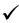 ): 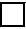 Мемлекеттік емдеу алдын-алу мекеме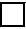  Жеке емдеу алдын-алу мекеме 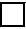 Басқа (көрсетіңіз) _________
Место вакцинации (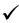 ): 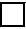 Государственное лечебно профилактическое учреждение 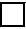 Частное лечебно профилактическое учреждение 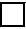 Другое (укажите) _________
Вакцинация орны (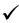 ): 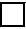 Компания 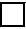 Жоспарлы 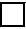 Басқа (көрсетіңіз) _________
Вакцинация (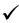 ): 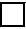 Кампания 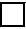 Плановая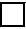  Другое (укажите) _________
Вакцинация орны (): Мемлекеттік емдеу алдын-алу мекеме Жеке емдеу алдын-алу мекеме Басқа (көрсетіңіз) _________
Место вакцинации (): Государственное лечебно профилактическое учреждение Частное лечебно профилактическое учреждение Другое (укажите) _________
Вакцинация орны (): Компания Жоспарлы Басқа (көрсетіңіз) _________
Вакцинация (): Кампания Плановая Другое (укажите) _________
Вакцинация орны (): Мемлекеттік емдеу алдын-алу мекеме Жеке емдеу алдын-алу мекеме Басқа (көрсетіңіз) _________
Место вакцинации (): Государственное лечебно профилактическое учреждение Частное лечебно профилактическое учреждение Другое (укажите) _________
Вакцинация орны (): Компания Жоспарлы Басқа (көрсетіңіз) _________
Вакцинация (): Кампания Плановая Другое (укажите) _________
Вакцинация орны (): Мемлекеттік емдеу алдын-алу мекеме Жеке емдеу алдын-алу мекеме Басқа (көрсетіңіз) _________
Место вакцинации (): Государственное лечебно профилактическое учреждение Частное лечебно профилактическое учреждение Другое (укажите) _________
Вакцинация орны (): Компания Жоспарлы Басқа (көрсетіңіз) _________
Вакцинация (): Кампания Плановая Другое (укажите) _________
Вакцинация орны (): Мемлекеттік емдеу алдын-алу мекеме Жеке емдеу алдын-алу мекеме Басқа (көрсетіңіз) _________
Место вакцинации (): Государственное лечебно профилактическое учреждение Частное лечебно профилактическое учреждение Другое (укажите) _________
Вакцинация орны (): Компания Жоспарлы Басқа (көрсетіңіз) _________
Вакцинация (): Кампания Плановая Другое (укажите) _________
Вакцинация орны (): Мемлекеттік емдеу алдын-алу мекеме Жеке емдеу алдын-алу мекеме Басқа (көрсетіңіз) _________
Место вакцинации (): Государственное лечебно профилактическое учреждение Частное лечебно профилактическое учреждение Другое (укажите) _________
Вакцинация орны (): Компания Жоспарлы Басқа (көрсетіңіз) _________
Вакцинация (): Кампания Плановая Другое (укажите) _________
Вакцинация орны (): Мемлекеттік емдеу алдын-алу мекеме Жеке емдеу алдын-алу мекеме Басқа (көрсетіңіз) _________
Место вакцинации (): Государственное лечебно профилактическое учреждение Частное лечебно профилактическое учреждение Другое (укажите) _________
Вакцинация орны (): Компания Жоспарлы Басқа (көрсетіңіз) _________
Вакцинация (): Кампания Плановая Другое (укажите) _________
Вакцинация орны (): Мемлекеттік емдеу алдын-алу мекеме Жеке емдеу алдын-алу мекеме Басқа (көрсетіңіз) _________
Место вакцинации (): Государственное лечебно профилактическое учреждение Частное лечебно профилактическое учреждение Другое (укажите) _________
Вакцинация орны (): Компания Жоспарлы Басқа (көрсетіңіз) _________
Вакцинация (): Кампания Плановая Другое (укажите) _________
Вакцинация орны (): Мемлекеттік емдеу алдын-алу мекеме Жеке емдеу алдын-алу мекеме Басқа (көрсетіңіз) _________
Место вакцинации (): Государственное лечебно профилактическое учреждение Частное лечебно профилактическое учреждение Другое (укажите) _________
Вакцинация орны (): Компания Жоспарлы Басқа (көрсетіңіз) _________
Вакцинация (): Кампания Плановая Другое (укажите) _________
Вакцинация орны (): Мемлекеттік емдеу алдын-алу мекеме Жеке емдеу алдын-алу мекеме Басқа (көрсетіңіз) _________
Место вакцинации (): Государственное лечебно профилактическое учреждение Частное лечебно профилактическое учреждение Другое (укажите) _________
Вакцинация орны (): Компания Жоспарлы Басқа (көрсетіңіз) _________
Вакцинация (): Кампания Плановая Другое (укажите) _________
Вакцинация орны (): Мемлекеттік емдеу алдын-алу мекеме Жеке емдеу алдын-алу мекеме Басқа (көрсетіңіз) _________
Место вакцинации (): Государственное лечебно профилактическое учреждение Частное лечебно профилактическое учреждение Другое (укажите) _________
Вакцинация орны (): Компания Жоспарлы Басқа (көрсетіңіз) _________
Вакцинация (): Кампания Плановая Другое (укажите) _________
Вакцинация орны (): Мемлекеттік емдеу алдын-алу мекеме Жеке емдеу алдын-алу мекеме Басқа (көрсетіңіз) _________
Место вакцинации (): Государственное лечебно профилактическое учреждение Частное лечебно профилактическое учреждение Другое (укажите) _________
Вакцинация орны (): Компания Жоспарлы Басқа (көрсетіңіз) _________
Вакцинация (): Кампания Плановая Другое (укажите) _________
Вакцинация орны (): Мемлекеттік емдеу алдын-алу мекеме Жеке емдеу алдын-алу мекеме Басқа (көрсетіңіз) _________
Место вакцинации (): Государственное лечебно профилактическое учреждение Частное лечебно профилактическое учреждение Другое (укажите) _________
Вакцинация орны (): Компания Жоспарлы Басқа (көрсетіңіз) _________
Вакцинация (): Кампания Плановая Другое (укажите) _________
Вакцинация орны (): Мемлекеттік емдеу алдын-алу мекеме Жеке емдеу алдын-алу мекеме Басқа (көрсетіңіз) _________
Место вакцинации (): Государственное лечебно профилактическое учреждение Частное лечебно профилактическое учреждение Другое (укажите) _________
Вакцинация орны (): Компания Жоспарлы Басқа (көрсетіңіз) _________
Вакцинация (): Кампания Плановая Другое (укажите) _________
Вакцинация орны (): Мемлекеттік емдеу алдын-алу мекеме Жеке емдеу алдын-алу мекеме Басқа (көрсетіңіз) _________
Место вакцинации (): Государственное лечебно профилактическое учреждение Частное лечебно профилактическое учреждение Другое (укажите) _________
Вакцинация орны (): Компания Жоспарлы Басқа (көрсетіңіз) _________
Вакцинация (): Кампания Плановая Другое (укажите) _________
Вакцинация орны (): Мемлекеттік емдеу алдын-алу мекеме Жеке емдеу алдын-алу мекеме Басқа (көрсетіңіз) _________
Место вакцинации (): Государственное лечебно профилактическое учреждение Частное лечебно профилактическое учреждение Другое (укажите) _________
Вакцинация орны (): Компания Жоспарлы Басқа (көрсетіңіз) _________
Вакцинация (): Кампания Плановая Другое (укажите) _________
Вакцинация орны (): Мемлекеттік емдеу алдын-алу мекеме Жеке емдеу алдын-алу мекеме Басқа (көрсетіңіз) _________
Место вакцинации (): Государственное лечебно профилактическое учреждение Частное лечебно профилактическое учреждение Другое (укажите) _________
Вакцинация орны (): Компания Жоспарлы Басқа (көрсетіңіз) _________
Вакцинация (): Кампания Плановая Другое (укажите) _________
Вакцинация орны (): Мемлекеттік емдеу алдын-алу мекеме Жеке емдеу алдын-алу мекеме Басқа (көрсетіңіз) _________
Место вакцинации (): Государственное лечебно профилактическое учреждение Частное лечебно профилактическое учреждение Другое (укажите) _________
Вакцинация орны (): Компания Жоспарлы Басқа (көрсетіңіз) _________
Вакцинация (): Кампания Плановая Другое (укажите) _________
Вакцинация орны (): Мемлекеттік емдеу алдын-алу мекеме Жеке емдеу алдын-алу мекеме Басқа (көрсетіңіз) _________
Место вакцинации (): Государственное лечебно профилактическое учреждение Частное лечебно профилактическое учреждение Другое (укажите) _________
Вакцинация орны (): Компания Жоспарлы Басқа (көрсетіңіз) _________
Вакцинация (): Кампания Плановая Другое (укажите) _________
Вакцинация орны (): Мемлекеттік емдеу алдын-алу мекеме Жеке емдеу алдын-алу мекеме Басқа (көрсетіңіз) _________
Место вакцинации (): Государственное лечебно профилактическое учреждение Частное лечебно профилактическое учреждение Другое (укажите) _________
Вакцинация орны (): Компания Жоспарлы Басқа (көрсетіңіз) _________
Вакцинация (): Кампания Плановая Другое (укажите) _________
Вакцинация орны (): Мемлекеттік емдеу алдын-алу мекеме Жеке емдеу алдын-алу мекеме Басқа (көрсетіңіз) _________
Место вакцинации (): Государственное лечебно профилактическое учреждение Частное лечебно профилактическое учреждение Другое (укажите) _________
Вакцинация орны (): Компания Жоспарлы Басқа (көрсетіңіз) _________
Вакцинация (): Кампания Плановая Другое (укажите) _________
Вакцинация жүргізілетін жердің мекенжайы:
Адрес места проведения вакцинации: 
Вакцинация жүргізілетін жердің мекенжайы:
Адрес места проведения вакцинации: 
Вакцинация жүргізілетін жердің мекенжайы:
Адрес места проведения вакцинации: 
Вакцинация жүргізілетін жердің мекенжайы:
Адрес места проведения вакцинации: 
Вакцинация жүргізілетін жердің мекенжайы:
Адрес места проведения вакцинации: 
Вакцинация жүргізілетін жердің мекенжайы:
Адрес места проведения вакцинации: 
Вакцинация жүргізілетін жердің мекенжайы:
Адрес места проведения вакцинации: 
Вакцинация жүргізілетін жердің мекенжайы:
Адрес места проведения вакцинации: 
Вакцинация жүргізілетін жердің мекенжайы:
Адрес места проведения вакцинации: 
Вакцинация жүргізілетін жердің мекенжайы:
Адрес места проведения вакцинации: 
Вакцинация жүргізілетін жердің мекенжайы:
Адрес места проведения вакцинации: 
Вакцинация жүргізілетін жердің мекенжайы:
Адрес места проведения вакцинации: 
Вакцинация жүргізілетін жердің мекенжайы:
Адрес места проведения вакцинации: 
Вакцинация жүргізілетін жердің мекенжайы:
Адрес места проведения вакцинации: 
Вакцинация жүргізілетін жердің мекенжайы:
Адрес места проведения вакцинации: 
Вакцинация жүргізілетін жердің мекенжайы:
Адрес места проведения вакцинации: 
Вакцинация жүргізілетін жердің мекенжайы:
Адрес места проведения вакцинации: 
Вакцинация жүргізілетін жердің мекенжайы:
Адрес места проведения вакцинации: 
Вакцинация жүргізілетін жердің мекенжайы:
Адрес места проведения вакцинации: 
Вакцинация жүргізілетін жердің мекенжайы:
Адрес места проведения вакцинации: 
Вакцинация жүргізілетін жердің мекенжайы:
Адрес места проведения вакцинации: 
Есепті жасаған тұлғаның тегі, аты, әкесінің аты (бар болса): 
фамилия, имя, отчество (при наличии) лица, составившего отчет:
Есепті жасаған тұлғаның тегі, аты, әкесінің аты (бар болса): 
фамилия, имя, отчество (при наличии) лица, составившего отчет:
Есепті жасаған тұлғаның тегі, аты, әкесінің аты (бар болса): 
фамилия, имя, отчество (при наличии) лица, составившего отчет:
Есепті жасаған тұлғаның тегі, аты, әкесінің аты (бар болса): 
фамилия, имя, отчество (при наличии) лица, составившего отчет:
Есепті жасаған тұлғаның тегі, аты, әкесінің аты (бар болса): 
фамилия, имя, отчество (при наличии) лица, составившего отчет:
Есепті жасаған тұлғаның тегі, аты, әкесінің аты (бар болса): 
фамилия, имя, отчество (при наличии) лица, составившего отчет:
Есепті жасаған тұлғаның тегі, аты, әкесінің аты (бар болса): 
фамилия, имя, отчество (при наличии) лица, составившего отчет:
Есепті жасаған тұлғаның тегі, аты, әкесінің аты (бар болса): 
фамилия, имя, отчество (при наличии) лица, составившего отчет:
Тергеп-тексеру күні: __ __ / __ __ / __ __ __ __
Дата расследования: __ __ / __ __ / __ __ __ __
Нысанды толтыру күні: __ __ / __ __ / __ __ __ __
Дата заполнения формы: __ __ / __ __ / __ __ __ __
Тергеп-тексеру күні: __ __ / __ __ / __ __ __ __
Дата расследования: __ __ / __ __ / __ __ __ __
Нысанды толтыру күні: __ __ / __ __ / __ __ __ __
Дата заполнения формы: __ __ / __ __ / __ __ __ __
Тергеп-тексеру күні: __ __ / __ __ / __ __ __ __
Дата расследования: __ __ / __ __ / __ __ __ __
Нысанды толтыру күні: __ __ / __ __ / __ __ __ __
Дата заполнения формы: __ __ / __ __ / __ __ __ __
Тергеп-тексеру күні: __ __ / __ __ / __ __ __ __
Дата расследования: __ __ / __ __ / __ __ __ __
Нысанды толтыру күні: __ __ / __ __ / __ __ __ __
Дата заполнения формы: __ __ / __ __ / __ __ __ __
Тергеп-тексеру күні: __ __ / __ __ / __ __ __ __
Дата расследования: __ __ / __ __ / __ __ __ __
Нысанды толтыру күні: __ __ / __ __ / __ __ __ __
Дата заполнения формы: __ __ / __ __ / __ __ __ __
Тергеп-тексеру күні: __ __ / __ __ / __ __ __ __
Дата расследования: __ __ / __ __ / __ __ __ __
Нысанды толтыру күні: __ __ / __ __ / __ __ __ __
Дата заполнения формы: __ __ / __ __ / __ __ __ __
Тергеп-тексеру күні: __ __ / __ __ / __ __ __ __
Дата расследования: __ __ / __ __ / __ __ __ __
Нысанды толтыру күні: __ __ / __ __ / __ __ __ __
Дата заполнения формы: __ __ / __ __ / __ __ __ __
Тергеп-тексеру күні: __ __ / __ __ / __ __ __ __
Дата расследования: __ __ / __ __ / __ __ __ __
Нысанды толтыру күні: __ __ / __ __ / __ __ __ __
Дата заполнения формы: __ __ / __ __ / __ __ __ __
Тергеп-тексеру күні: __ __ / __ __ / __ __ __ __
Дата расследования: __ __ / __ __ / __ __ __ __
Нысанды толтыру күні: __ __ / __ __ / __ __ __ __
Дата заполнения формы: __ __ / __ __ / __ __ __ __
Тергеп-тексеру күні: __ __ / __ __ / __ __ __ __
Дата расследования: __ __ / __ __ / __ __ __ __
Нысанды толтыру күні: __ __ / __ __ / __ __ __ __
Дата заполнения формы: __ __ / __ __ / __ __ __ __
Тергеп-тексеру күні: __ __ / __ __ / __ __ __ __
Дата расследования: __ __ / __ __ / __ __ __ __
Нысанды толтыру күні: __ __ / __ __ / __ __ __ __
Дата заполнения формы: __ __ / __ __ / __ __ __ __
Тергеп-тексеру күні: __ __ / __ __ / __ __ __ __
Дата расследования: __ __ / __ __ / __ __ __ __
Нысанды толтыру күні: __ __ / __ __ / __ __ __ __
Дата заполнения формы: __ __ / __ __ / __ __ __ __
Тергеп-тексеру күні: __ __ / __ __ / __ __ __ __
Дата расследования: __ __ / __ __ / __ __ __ __
Нысанды толтыру күні: __ __ / __ __ / __ __ __ __
Дата заполнения формы: __ __ / __ __ / __ __ __ __
Лауазымы: 
Должность: 
Лауазымы: 
Должность: 
Лауазымы: 
Должность: 
Лауазымы: 
Должность: 
Лауазымы: 
Должность: 
Лауазымы: 
Должность: 
Лауазымы: 
Должность: 
Лауазымы: 
Должность: 
Бұл есеп:
Этот отчет: 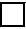  Алғашқы
первичный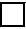  Аралық
промежуточный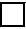  соңғы
окончательный
Бұл есеп:
Этот отчет:  Алғашқы
первичный Аралық
промежуточный соңғы
окончательный
Бұл есеп:
Этот отчет:  Алғашқы
первичный Аралық
промежуточный соңғы
окончательный
Бұл есеп:
Этот отчет:  Алғашқы
первичный Аралық
промежуточный соңғы
окончательный
Бұл есеп:
Этот отчет:  Алғашқы
первичный Аралық
промежуточный соңғы
окончательный
Бұл есеп:
Этот отчет:  Алғашқы
первичный Аралық
промежуточный соңғы
окончательный
Бұл есеп:
Этот отчет:  Алғашқы
первичный Аралық
промежуточный соңғы
окончательный
Бұл есеп:
Этот отчет:  Алғашқы
первичный Аралық
промежуточный соңғы
окончательный
Бұл есеп:
Этот отчет:  Алғашқы
первичный Аралық
промежуточный соңғы
окончательный
Бұл есеп:
Этот отчет:  Алғашқы
первичный Аралық
промежуточный соңғы
окончательный
Бұл есеп:
Этот отчет:  Алғашқы
первичный Аралық
промежуточный соңғы
окончательный
Бұл есеп:
Этот отчет:  Алғашқы
первичный Аралық
промежуточный соңғы
окончательный
Бұл есеп:
Этот отчет:  Алғашқы
первичный Аралық
промежуточный соңғы
окончательный
Тел. (стационарлық) (коды бар): Ұялы тел.:
Тел. (стационарный) (с кодом): Моб. тел.:
Тел. (стационарлық) (коды бар): Ұялы тел.:
Тел. (стационарный) (с кодом): Моб. тел.:
Тел. (стационарлық) (коды бар): Ұялы тел.:
Тел. (стационарный) (с кодом): Моб. тел.:
Тел. (стационарлық) (коды бар): Ұялы тел.:
Тел. (стационарный) (с кодом): Моб. тел.:
Тел. (стационарлық) (коды бар): Ұялы тел.:
Тел. (стационарный) (с кодом): Моб. тел.:
Тел. (стационарлық) (коды бар): Ұялы тел.:
Тел. (стационарный) (с кодом): Моб. тел.:
Тел. (стационарлық) (коды бар): Ұялы тел.:
Тел. (стационарный) (с кодом): Моб. тел.:
Тел. (стационарлық) (коды бар): Ұялы тел.:
Тел. (стационарный) (с кодом): Моб. тел.:
Тел. (стационарлық) (коды бар): Ұялы тел.:
Тел. (стационарный) (с кодом): Моб. тел.:
Тел. (стационарлық) (коды бар): Ұялы тел.:
Тел. (стационарный) (с кодом): Моб. тел.:
Тел. (стационарлық) (коды бар): Ұялы тел.:
Тел. (стационарный) (с кодом): Моб. тел.:
e-mail:
e-mail:
e-mail:
e-mail:
e-mail:
e-mail:
e-mail:
e-mail:
e-mail:
e-mail:
Пациенттің тегі, аты, әкесінің аты (бар болса) Жынысы (пол):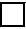  Е (М)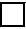  Ә (Ж)
фамилия, имя, отчество (при наличии) пациента
Пациенттің тегі, аты, әкесінің аты (бар болса) Жынысы (пол): Е (М) Ә (Ж)
фамилия, имя, отчество (при наличии) пациента
Пациенттің тегі, аты, әкесінің аты (бар болса) Жынысы (пол): Е (М) Ә (Ж)
фамилия, имя, отчество (при наличии) пациента
Пациенттің тегі, аты, әкесінің аты (бар болса) Жынысы (пол): Е (М) Ә (Ж)
фамилия, имя, отчество (при наличии) пациента
Пациенттің тегі, аты, әкесінің аты (бар болса) Жынысы (пол): Е (М) Ә (Ж)
фамилия, имя, отчество (при наличии) пациента
Пациенттің тегі, аты, әкесінің аты (бар болса) Жынысы (пол): Е (М) Ә (Ж)
фамилия, имя, отчество (при наличии) пациента
Пациенттің тегі, аты, әкесінің аты (бар болса) Жынысы (пол): Е (М) Ә (Ж)
фамилия, имя, отчество (при наличии) пациента
Пациенттің тегі, аты, әкесінің аты (бар болса) Жынысы (пол): Е (М) Ә (Ж)
фамилия, имя, отчество (при наличии) пациента
Пациенттің тегі, аты, әкесінің аты (бар болса) Жынысы (пол): Е (М) Ә (Ж)
фамилия, имя, отчество (при наличии) пациента
Пациенттің тегі, аты, әкесінің аты (бар болса) Жынысы (пол): Е (М) Ә (Ж)
фамилия, имя, отчество (при наличии) пациента
Пациенттің тегі, аты, әкесінің аты (бар болса) Жынысы (пол): Е (М) Ә (Ж)
фамилия, имя, отчество (при наличии) пациента
Пациенттің тегі, аты, әкесінің аты (бар болса) Жынысы (пол): Е (М) Ә (Ж)
фамилия, имя, отчество (при наличии) пациента
Пациенттің тегі, аты, әкесінің аты (бар болса) Жынысы (пол): Е (М) Ә (Ж)
фамилия, имя, отчество (при наличии) пациента
Пациенттің тегі, аты, әкесінің аты (бар болса) Жынысы (пол): Е (М) Ә (Ж)
фамилия, имя, отчество (при наличии) пациента
Пациенттің тегі, аты, әкесінің аты (бар болса) Жынысы (пол): Е (М) Ә (Ж)
фамилия, имя, отчество (при наличии) пациента
Пациенттің тегі, аты, әкесінің аты (бар болса) Жынысы (пол): Е (М) Ә (Ж)
фамилия, имя, отчество (при наличии) пациента
Пациенттің тегі, аты, әкесінің аты (бар болса) Жынысы (пол): Е (М) Ә (Ж)
фамилия, имя, отчество (при наличии) пациента
Пациенттің тегі, аты, әкесінің аты (бар болса) Жынысы (пол): Е (М) Ә (Ж)
фамилия, имя, отчество (при наличии) пациента
Пациенттің тегі, аты, әкесінің аты (бар болса) Жынысы (пол): Е (М) Ә (Ж)
фамилия, имя, отчество (при наличии) пациента
Пациенттің тегі, аты, әкесінің аты (бар болса) Жынысы (пол): Е (М) Ә (Ж)
фамилия, имя, отчество (при наличии) пациента
Пациенттің тегі, аты, әкесінің аты (бар болса) Жынысы (пол): Е (М) Ә (Ж)
фамилия, имя, отчество (при наличии) пациента
(кластердегі әрбір жағдай үшін жеке нысандарды толтырыңыз) (заполните отдельные формы на каждый случай в кластере)
Туған күні (КК/АА/ЖЖЖЖ): __ __ / __ __ / __ __ __ __
Дата рождения (ДД/ММ/ГГГГ): __ __ / __ __ / __ __ __ __
Немесе иммундаудан кейінгі қолайсыз көрініс дамуындағы жасы: _ _ _ _ жыл _ _ _ ай _ _ _ _ күн немесе 
ИЛИ возраст при развитии неблагоприятного проявления после иммунизации: __ __ лет __ __ месяцев __ __ дней ИЛИ
жас тобы: 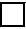 < 1 жас 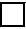 1-5 жас 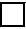 > 5 жас
возрастная группа: 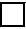 < 1 года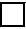  15 лет 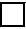 > 5 лет
Барлық деректерді (көше, үй нөмірі, елді мекеннің атауы, телефон нөмірі және т. б.) дәл көрсете отырып, пациенттің толық тұрғылықты мекен-жайы:
Полный адрес проживания пациента с точным указанием всех данных (улица, номер дома, название населенного пункта, номер тел. и т.д.):
(кластердегі әрбір жағдай үшін жеке нысандарды толтырыңыз) (заполните отдельные формы на каждый случай в кластере)
Туған күні (КК/АА/ЖЖЖЖ): __ __ / __ __ / __ __ __ __
Дата рождения (ДД/ММ/ГГГГ): __ __ / __ __ / __ __ __ __
Немесе иммундаудан кейінгі қолайсыз көрініс дамуындағы жасы: _ _ _ _ жыл _ _ _ ай _ _ _ _ күн немесе 
ИЛИ возраст при развитии неблагоприятного проявления после иммунизации: __ __ лет __ __ месяцев __ __ дней ИЛИ
жас тобы: < 1 жас 1-5 жас > 5 жас
возрастная группа: < 1 года 15 лет > 5 лет
Барлық деректерді (көше, үй нөмірі, елді мекеннің атауы, телефон нөмірі және т. б.) дәл көрсете отырып, пациенттің толық тұрғылықты мекен-жайы:
Полный адрес проживания пациента с точным указанием всех данных (улица, номер дома, название населенного пункта, номер тел. и т.д.):
(кластердегі әрбір жағдай үшін жеке нысандарды толтырыңыз) (заполните отдельные формы на каждый случай в кластере)
Туған күні (КК/АА/ЖЖЖЖ): __ __ / __ __ / __ __ __ __
Дата рождения (ДД/ММ/ГГГГ): __ __ / __ __ / __ __ __ __
Немесе иммундаудан кейінгі қолайсыз көрініс дамуындағы жасы: _ _ _ _ жыл _ _ _ ай _ _ _ _ күн немесе 
ИЛИ возраст при развитии неблагоприятного проявления после иммунизации: __ __ лет __ __ месяцев __ __ дней ИЛИ
жас тобы: < 1 жас 1-5 жас > 5 жас
возрастная группа: < 1 года 15 лет > 5 лет
Барлық деректерді (көше, үй нөмірі, елді мекеннің атауы, телефон нөмірі және т. б.) дәл көрсете отырып, пациенттің толық тұрғылықты мекен-жайы:
Полный адрес проживания пациента с точным указанием всех данных (улица, номер дома, название населенного пункта, номер тел. и т.д.):
(кластердегі әрбір жағдай үшін жеке нысандарды толтырыңыз) (заполните отдельные формы на каждый случай в кластере)
Туған күні (КК/АА/ЖЖЖЖ): __ __ / __ __ / __ __ __ __
Дата рождения (ДД/ММ/ГГГГ): __ __ / __ __ / __ __ __ __
Немесе иммундаудан кейінгі қолайсыз көрініс дамуындағы жасы: _ _ _ _ жыл _ _ _ ай _ _ _ _ күн немесе 
ИЛИ возраст при развитии неблагоприятного проявления после иммунизации: __ __ лет __ __ месяцев __ __ дней ИЛИ
жас тобы: < 1 жас 1-5 жас > 5 жас
возрастная группа: < 1 года 15 лет > 5 лет
Барлық деректерді (көше, үй нөмірі, елді мекеннің атауы, телефон нөмірі және т. б.) дәл көрсете отырып, пациенттің толық тұрғылықты мекен-жайы:
Полный адрес проживания пациента с точным указанием всех данных (улица, номер дома, название населенного пункта, номер тел. и т.д.):
(кластердегі әрбір жағдай үшін жеке нысандарды толтырыңыз) (заполните отдельные формы на каждый случай в кластере)
Туған күні (КК/АА/ЖЖЖЖ): __ __ / __ __ / __ __ __ __
Дата рождения (ДД/ММ/ГГГГ): __ __ / __ __ / __ __ __ __
Немесе иммундаудан кейінгі қолайсыз көрініс дамуындағы жасы: _ _ _ _ жыл _ _ _ ай _ _ _ _ күн немесе 
ИЛИ возраст при развитии неблагоприятного проявления после иммунизации: __ __ лет __ __ месяцев __ __ дней ИЛИ
жас тобы: < 1 жас 1-5 жас > 5 жас
возрастная группа: < 1 года 15 лет > 5 лет
Барлық деректерді (көше, үй нөмірі, елді мекеннің атауы, телефон нөмірі және т. б.) дәл көрсете отырып, пациенттің толық тұрғылықты мекен-жайы:
Полный адрес проживания пациента с точным указанием всех данных (улица, номер дома, название населенного пункта, номер тел. и т.д.):
(кластердегі әрбір жағдай үшін жеке нысандарды толтырыңыз) (заполните отдельные формы на каждый случай в кластере)
Туған күні (КК/АА/ЖЖЖЖ): __ __ / __ __ / __ __ __ __
Дата рождения (ДД/ММ/ГГГГ): __ __ / __ __ / __ __ __ __
Немесе иммундаудан кейінгі қолайсыз көрініс дамуындағы жасы: _ _ _ _ жыл _ _ _ ай _ _ _ _ күн немесе 
ИЛИ возраст при развитии неблагоприятного проявления после иммунизации: __ __ лет __ __ месяцев __ __ дней ИЛИ
жас тобы: < 1 жас 1-5 жас > 5 жас
возрастная группа: < 1 года 15 лет > 5 лет
Барлық деректерді (көше, үй нөмірі, елді мекеннің атауы, телефон нөмірі және т. б.) дәл көрсете отырып, пациенттің толық тұрғылықты мекен-жайы:
Полный адрес проживания пациента с точным указанием всех данных (улица, номер дома, название населенного пункта, номер тел. и т.д.):
(кластердегі әрбір жағдай үшін жеке нысандарды толтырыңыз) (заполните отдельные формы на каждый случай в кластере)
Туған күні (КК/АА/ЖЖЖЖ): __ __ / __ __ / __ __ __ __
Дата рождения (ДД/ММ/ГГГГ): __ __ / __ __ / __ __ __ __
Немесе иммундаудан кейінгі қолайсыз көрініс дамуындағы жасы: _ _ _ _ жыл _ _ _ ай _ _ _ _ күн немесе 
ИЛИ возраст при развитии неблагоприятного проявления после иммунизации: __ __ лет __ __ месяцев __ __ дней ИЛИ
жас тобы: < 1 жас 1-5 жас > 5 жас
возрастная группа: < 1 года 15 лет > 5 лет
Барлық деректерді (көше, үй нөмірі, елді мекеннің атауы, телефон нөмірі және т. б.) дәл көрсете отырып, пациенттің толық тұрғылықты мекен-жайы:
Полный адрес проживания пациента с точным указанием всех данных (улица, номер дома, название населенного пункта, номер тел. и т.д.):
(кластердегі әрбір жағдай үшін жеке нысандарды толтырыңыз) (заполните отдельные формы на каждый случай в кластере)
Туған күні (КК/АА/ЖЖЖЖ): __ __ / __ __ / __ __ __ __
Дата рождения (ДД/ММ/ГГГГ): __ __ / __ __ / __ __ __ __
Немесе иммундаудан кейінгі қолайсыз көрініс дамуындағы жасы: _ _ _ _ жыл _ _ _ ай _ _ _ _ күн немесе 
ИЛИ возраст при развитии неблагоприятного проявления после иммунизации: __ __ лет __ __ месяцев __ __ дней ИЛИ
жас тобы: < 1 жас 1-5 жас > 5 жас
возрастная группа: < 1 года 15 лет > 5 лет
Барлық деректерді (көше, үй нөмірі, елді мекеннің атауы, телефон нөмірі және т. б.) дәл көрсете отырып, пациенттің толық тұрғылықты мекен-жайы:
Полный адрес проживания пациента с точным указанием всех данных (улица, номер дома, название населенного пункта, номер тел. и т.д.):
(кластердегі әрбір жағдай үшін жеке нысандарды толтырыңыз) (заполните отдельные формы на каждый случай в кластере)
Туған күні (КК/АА/ЖЖЖЖ): __ __ / __ __ / __ __ __ __
Дата рождения (ДД/ММ/ГГГГ): __ __ / __ __ / __ __ __ __
Немесе иммундаудан кейінгі қолайсыз көрініс дамуындағы жасы: _ _ _ _ жыл _ _ _ ай _ _ _ _ күн немесе 
ИЛИ возраст при развитии неблагоприятного проявления после иммунизации: __ __ лет __ __ месяцев __ __ дней ИЛИ
жас тобы: < 1 жас 1-5 жас > 5 жас
возрастная группа: < 1 года 15 лет > 5 лет
Барлық деректерді (көше, үй нөмірі, елді мекеннің атауы, телефон нөмірі және т. б.) дәл көрсете отырып, пациенттің толық тұрғылықты мекен-жайы:
Полный адрес проживания пациента с точным указанием всех данных (улица, номер дома, название населенного пункта, номер тел. и т.д.):
(кластердегі әрбір жағдай үшін жеке нысандарды толтырыңыз) (заполните отдельные формы на каждый случай в кластере)
Туған күні (КК/АА/ЖЖЖЖ): __ __ / __ __ / __ __ __ __
Дата рождения (ДД/ММ/ГГГГ): __ __ / __ __ / __ __ __ __
Немесе иммундаудан кейінгі қолайсыз көрініс дамуындағы жасы: _ _ _ _ жыл _ _ _ ай _ _ _ _ күн немесе 
ИЛИ возраст при развитии неблагоприятного проявления после иммунизации: __ __ лет __ __ месяцев __ __ дней ИЛИ
жас тобы: < 1 жас 1-5 жас > 5 жас
возрастная группа: < 1 года 15 лет > 5 лет
Барлық деректерді (көше, үй нөмірі, елді мекеннің атауы, телефон нөмірі және т. б.) дәл көрсете отырып, пациенттің толық тұрғылықты мекен-жайы:
Полный адрес проживания пациента с точным указанием всех данных (улица, номер дома, название населенного пункта, номер тел. и т.д.):
(кластердегі әрбір жағдай үшін жеке нысандарды толтырыңыз) (заполните отдельные формы на каждый случай в кластере)
Туған күні (КК/АА/ЖЖЖЖ): __ __ / __ __ / __ __ __ __
Дата рождения (ДД/ММ/ГГГГ): __ __ / __ __ / __ __ __ __
Немесе иммундаудан кейінгі қолайсыз көрініс дамуындағы жасы: _ _ _ _ жыл _ _ _ ай _ _ _ _ күн немесе 
ИЛИ возраст при развитии неблагоприятного проявления после иммунизации: __ __ лет __ __ месяцев __ __ дней ИЛИ
жас тобы: < 1 жас 1-5 жас > 5 жас
возрастная группа: < 1 года 15 лет > 5 лет
Барлық деректерді (көше, үй нөмірі, елді мекеннің атауы, телефон нөмірі және т. б.) дәл көрсете отырып, пациенттің толық тұрғылықты мекен-жайы:
Полный адрес проживания пациента с точным указанием всех данных (улица, номер дома, название населенного пункта, номер тел. и т.д.):
(кластердегі әрбір жағдай үшін жеке нысандарды толтырыңыз) (заполните отдельные формы на каждый случай в кластере)
Туған күні (КК/АА/ЖЖЖЖ): __ __ / __ __ / __ __ __ __
Дата рождения (ДД/ММ/ГГГГ): __ __ / __ __ / __ __ __ __
Немесе иммундаудан кейінгі қолайсыз көрініс дамуындағы жасы: _ _ _ _ жыл _ _ _ ай _ _ _ _ күн немесе 
ИЛИ возраст при развитии неблагоприятного проявления после иммунизации: __ __ лет __ __ месяцев __ __ дней ИЛИ
жас тобы: < 1 жас 1-5 жас > 5 жас
возрастная группа: < 1 года 15 лет > 5 лет
Барлық деректерді (көше, үй нөмірі, елді мекеннің атауы, телефон нөмірі және т. б.) дәл көрсете отырып, пациенттің толық тұрғылықты мекен-жайы:
Полный адрес проживания пациента с точным указанием всех данных (улица, номер дома, название населенного пункта, номер тел. и т.д.):
(кластердегі әрбір жағдай үшін жеке нысандарды толтырыңыз) (заполните отдельные формы на каждый случай в кластере)
Туған күні (КК/АА/ЖЖЖЖ): __ __ / __ __ / __ __ __ __
Дата рождения (ДД/ММ/ГГГГ): __ __ / __ __ / __ __ __ __
Немесе иммундаудан кейінгі қолайсыз көрініс дамуындағы жасы: _ _ _ _ жыл _ _ _ ай _ _ _ _ күн немесе 
ИЛИ возраст при развитии неблагоприятного проявления после иммунизации: __ __ лет __ __ месяцев __ __ дней ИЛИ
жас тобы: < 1 жас 1-5 жас > 5 жас
возрастная группа: < 1 года 15 лет > 5 лет
Барлық деректерді (көше, үй нөмірі, елді мекеннің атауы, телефон нөмірі және т. б.) дәл көрсете отырып, пациенттің толық тұрғылықты мекен-жайы:
Полный адрес проживания пациента с точным указанием всех данных (улица, номер дома, название населенного пункта, номер тел. и т.д.):
(кластердегі әрбір жағдай үшін жеке нысандарды толтырыңыз) (заполните отдельные формы на каждый случай в кластере)
Туған күні (КК/АА/ЖЖЖЖ): __ __ / __ __ / __ __ __ __
Дата рождения (ДД/ММ/ГГГГ): __ __ / __ __ / __ __ __ __
Немесе иммундаудан кейінгі қолайсыз көрініс дамуындағы жасы: _ _ _ _ жыл _ _ _ ай _ _ _ _ күн немесе 
ИЛИ возраст при развитии неблагоприятного проявления после иммунизации: __ __ лет __ __ месяцев __ __ дней ИЛИ
жас тобы: < 1 жас 1-5 жас > 5 жас
возрастная группа: < 1 года 15 лет > 5 лет
Барлық деректерді (көше, үй нөмірі, елді мекеннің атауы, телефон нөмірі және т. б.) дәл көрсете отырып, пациенттің толық тұрғылықты мекен-жайы:
Полный адрес проживания пациента с точным указанием всех данных (улица, номер дома, название населенного пункта, номер тел. и т.д.):
(кластердегі әрбір жағдай үшін жеке нысандарды толтырыңыз) (заполните отдельные формы на каждый случай в кластере)
Туған күні (КК/АА/ЖЖЖЖ): __ __ / __ __ / __ __ __ __
Дата рождения (ДД/ММ/ГГГГ): __ __ / __ __ / __ __ __ __
Немесе иммундаудан кейінгі қолайсыз көрініс дамуындағы жасы: _ _ _ _ жыл _ _ _ ай _ _ _ _ күн немесе 
ИЛИ возраст при развитии неблагоприятного проявления после иммунизации: __ __ лет __ __ месяцев __ __ дней ИЛИ
жас тобы: < 1 жас 1-5 жас > 5 жас
возрастная группа: < 1 года 15 лет > 5 лет
Барлық деректерді (көше, үй нөмірі, елді мекеннің атауы, телефон нөмірі және т. б.) дәл көрсете отырып, пациенттің толық тұрғылықты мекен-жайы:
Полный адрес проживания пациента с точным указанием всех данных (улица, номер дома, название населенного пункта, номер тел. и т.д.):
(кластердегі әрбір жағдай үшін жеке нысандарды толтырыңыз) (заполните отдельные формы на каждый случай в кластере)
Туған күні (КК/АА/ЖЖЖЖ): __ __ / __ __ / __ __ __ __
Дата рождения (ДД/ММ/ГГГГ): __ __ / __ __ / __ __ __ __
Немесе иммундаудан кейінгі қолайсыз көрініс дамуындағы жасы: _ _ _ _ жыл _ _ _ ай _ _ _ _ күн немесе 
ИЛИ возраст при развитии неблагоприятного проявления после иммунизации: __ __ лет __ __ месяцев __ __ дней ИЛИ
жас тобы: < 1 жас 1-5 жас > 5 жас
возрастная группа: < 1 года 15 лет > 5 лет
Барлық деректерді (көше, үй нөмірі, елді мекеннің атауы, телефон нөмірі және т. б.) дәл көрсете отырып, пациенттің толық тұрғылықты мекен-жайы:
Полный адрес проживания пациента с точным указанием всех данных (улица, номер дома, название населенного пункта, номер тел. и т.д.):
(кластердегі әрбір жағдай үшін жеке нысандарды толтырыңыз) (заполните отдельные формы на каждый случай в кластере)
Туған күні (КК/АА/ЖЖЖЖ): __ __ / __ __ / __ __ __ __
Дата рождения (ДД/ММ/ГГГГ): __ __ / __ __ / __ __ __ __
Немесе иммундаудан кейінгі қолайсыз көрініс дамуындағы жасы: _ _ _ _ жыл _ _ _ ай _ _ _ _ күн немесе 
ИЛИ возраст при развитии неблагоприятного проявления после иммунизации: __ __ лет __ __ месяцев __ __ дней ИЛИ
жас тобы: < 1 жас 1-5 жас > 5 жас
возрастная группа: < 1 года 15 лет > 5 лет
Барлық деректерді (көше, үй нөмірі, елді мекеннің атауы, телефон нөмірі және т. б.) дәл көрсете отырып, пациенттің толық тұрғылықты мекен-жайы:
Полный адрес проживания пациента с точным указанием всех данных (улица, номер дома, название населенного пункта, номер тел. и т.д.):
(кластердегі әрбір жағдай үшін жеке нысандарды толтырыңыз) (заполните отдельные формы на каждый случай в кластере)
Туған күні (КК/АА/ЖЖЖЖ): __ __ / __ __ / __ __ __ __
Дата рождения (ДД/ММ/ГГГГ): __ __ / __ __ / __ __ __ __
Немесе иммундаудан кейінгі қолайсыз көрініс дамуындағы жасы: _ _ _ _ жыл _ _ _ ай _ _ _ _ күн немесе 
ИЛИ возраст при развитии неблагоприятного проявления после иммунизации: __ __ лет __ __ месяцев __ __ дней ИЛИ
жас тобы: < 1 жас 1-5 жас > 5 жас
возрастная группа: < 1 года 15 лет > 5 лет
Барлық деректерді (көше, үй нөмірі, елді мекеннің атауы, телефон нөмірі және т. б.) дәл көрсете отырып, пациенттің толық тұрғылықты мекен-жайы:
Полный адрес проживания пациента с точным указанием всех данных (улица, номер дома, название населенного пункта, номер тел. и т.д.):
(кластердегі әрбір жағдай үшін жеке нысандарды толтырыңыз) (заполните отдельные формы на каждый случай в кластере)
Туған күні (КК/АА/ЖЖЖЖ): __ __ / __ __ / __ __ __ __
Дата рождения (ДД/ММ/ГГГГ): __ __ / __ __ / __ __ __ __
Немесе иммундаудан кейінгі қолайсыз көрініс дамуындағы жасы: _ _ _ _ жыл _ _ _ ай _ _ _ _ күн немесе 
ИЛИ возраст при развитии неблагоприятного проявления после иммунизации: __ __ лет __ __ месяцев __ __ дней ИЛИ
жас тобы: < 1 жас 1-5 жас > 5 жас
возрастная группа: < 1 года 15 лет > 5 лет
Барлық деректерді (көше, үй нөмірі, елді мекеннің атауы, телефон нөмірі және т. б.) дәл көрсете отырып, пациенттің толық тұрғылықты мекен-жайы:
Полный адрес проживания пациента с точным указанием всех данных (улица, номер дома, название населенного пункта, номер тел. и т.д.):
(кластердегі әрбір жағдай үшін жеке нысандарды толтырыңыз) (заполните отдельные формы на каждый случай в кластере)
Туған күні (КК/АА/ЖЖЖЖ): __ __ / __ __ / __ __ __ __
Дата рождения (ДД/ММ/ГГГГ): __ __ / __ __ / __ __ __ __
Немесе иммундаудан кейінгі қолайсыз көрініс дамуындағы жасы: _ _ _ _ жыл _ _ _ ай _ _ _ _ күн немесе 
ИЛИ возраст при развитии неблагоприятного проявления после иммунизации: __ __ лет __ __ месяцев __ __ дней ИЛИ
жас тобы: < 1 жас 1-5 жас > 5 жас
возрастная группа: < 1 года 15 лет > 5 лет
Барлық деректерді (көше, үй нөмірі, елді мекеннің атауы, телефон нөмірі және т. б.) дәл көрсете отырып, пациенттің толық тұрғылықты мекен-жайы:
Полный адрес проживания пациента с точным указанием всех данных (улица, номер дома, название населенного пункта, номер тел. и т.д.):
(кластердегі әрбір жағдай үшін жеке нысандарды толтырыңыз) (заполните отдельные формы на каждый случай в кластере)
Туған күні (КК/АА/ЖЖЖЖ): __ __ / __ __ / __ __ __ __
Дата рождения (ДД/ММ/ГГГГ): __ __ / __ __ / __ __ __ __
Немесе иммундаудан кейінгі қолайсыз көрініс дамуындағы жасы: _ _ _ _ жыл _ _ _ ай _ _ _ _ күн немесе 
ИЛИ возраст при развитии неблагоприятного проявления после иммунизации: __ __ лет __ __ месяцев __ __ дней ИЛИ
жас тобы: < 1 жас 1-5 жас > 5 жас
возрастная группа: < 1 года 15 лет > 5 лет
Барлық деректерді (көше, үй нөмірі, елді мекеннің атауы, телефон нөмірі және т. б.) дәл көрсете отырып, пациенттің толық тұрғылықты мекен-жайы:
Полный адрес проживания пациента с точным указанием всех данных (улица, номер дома, название населенного пункта, номер тел. и т.д.):
Пациентке енгізілген вакциналардың/ вакциналарды сұйылтуға арналған сұйылтқыштардың атаулары
Названия вакцин/ растворителей для разведения вакцин, введенных пациенту
Пациентке енгізілген вакциналардың/ вакциналарды сұйылтуға арналған сұйылтқыштардың атаулары
Названия вакцин/ растворителей для разведения вакцин, введенных пациенту
Вакцинация күні
Дата вакцинации
Вакцинация күні
Дата вакцинации
Вакцинация күні
Дата вакцинации
Вакцинация уақыты
Время вакцинации
Вакцинация уақыты
Время вакцинации
Вакцинация уақыты
Время вакцинации
Дозасы
(мысалы., 1 - ші, 2-ші және т. б.)
Доза (напр., 1-я, 2-я и т.д.)
Дозасы
(мысалы., 1 - ші, 2-ші және т. б.)
Доза (напр., 1-я, 2-я и т.д.)
Дозасы
(мысалы., 1 - ші, 2-ші және т. б.)
Доза (напр., 1-я, 2-я и т.д.)
Дозасы
(мысалы., 1 - ші, 2-ші және т. б.)
Доза (напр., 1-я, 2-я и т.д.)
Дозасы
(мысалы., 1 - ші, 2-ші және т. б.)
Доза (напр., 1-я, 2-я и т.д.)
Серия/партия нөмірі
Номер серии/партии
Серия/партия нөмірі
Номер серии/партии
Серия/партия нөмірі
Номер серии/партии
Серия/партия нөмірі
Номер серии/партии
Жарамдылық мерзімі
Срок годности
Жарамдылық мерзімі
Срок годности
Жарамдылық мерзімі
Срок годности
Жарамдылық мерзімі
Срок годности
Вакцина/Вакцина
Вакцина/Вакцина
Вакцина/Вакцина
Вакцина/Вакцина
Вакцина/Вакцина
Вакцина/Вакцина
Вакцина/Вакцина
Вакцина/Вакцина
Еріткіш/Растворитель
Еріткіш/Растворитель
Еріткіш/Растворитель
Еріткіш/Растворитель
Еріткіш/Растворитель
Еріткіш/Растворитель
Еріткіш/Растворитель
Еріткіш/Растворитель
Вакцина/Вакцина
Вакцина/Вакцина
Вакцина/Вакцина
Вакцина/Вакцина
Вакцина/Вакцина
Вакцина/Вакцина
Вакцина/Вакцина
Вакцина/Вакцина
Еріткіш/Растворитель
Еріткіш/Растворитель
Еріткіш/Растворитель
Еріткіш/Растворитель
Еріткіш/Растворитель
Еріткіш/Растворитель
Еріткіш/Растворитель
Еріткіш/Растворитель
Вакцина/Вакцина
Вакцина/Вакцина
Вакцина/Вакцина
Вакцина/Вакцина
Вакцина/Вакцина
Вакцина/Вакцина
Вакцина/Вакцина
Вакцина/Вакцина
Еріткіш/Растворитель
Еріткіш/Растворитель
Еріткіш/Растворитель
Еріткіш/Растворитель
Еріткіш/Растворитель
Еріткіш/Растворитель
Еріткіш/Растворитель
Еріткіш/Растворитель
Вакцина/Вакцина
Вакцина/Вакцина
Вакцина/Вакцина
Вакцина/Вакцина
Вакцина/Вакцина
Вакцина/Вакцина
Вакцина/Вакцина
Вакцина/Вакцина
Еріткіш/Растворитель
Еріткіш/Растворитель
Еріткіш/Растворитель
Еріткіш/Растворитель
Еріткіш/Растворитель
Еріткіш/Растворитель
Еріткіш/Растворитель
Еріткіш/Растворитель
Вакцина/Вакцина
Вакцина/Вакцина
Вакцина/Вакцина
Вакцина/Вакцина
Вакцина/Вакцина
Вакцина/Вакцина
Вакцина/Вакцина
Вакцина/Вакцина
Еріткіш/Растворитель
Еріткіш/Растворитель
Еріткіш/Растворитель
Еріткіш/Растворитель
Еріткіш/Растворитель
Еріткіш/Растворитель
Еріткіш/Растворитель
Еріткіш/Растворитель
Егу пунктінің түрі (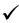 ) 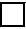 Стационарлық 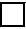 Мобильді 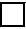 Көшпелі 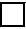 Басқа ___________
Тип прививочного пункта (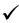 )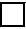  Стационарный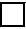  Мобильный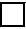  Выездной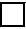  Другое ___________
Бірінші / негізгі симптомның даму күні (күні, айы, жыл): __ __ / __ __ / __ __ __ _ Уақыт (сағат / минут) __ __ /__ __
Дата развития первого/основного симптома (день, месяц, год): __ __ / __ __ / __ __ __ __ Время (час/минут) __ __ /__ __
Емдеуге жатқызу күні (күні, айы, жыл): __ __ / __ __ / __ __ __ __
Дата госпитализации (день, месяц, год): __ __ / __ __ / __ __ __ __
Денсаулық сақтауды басқару органдарының алғашқы хабарлау күні (күні, айы, жыл):__ __ / __ __ / __ __ __ __
Дата первичного извещения органов управления здравоохранением (день, месяц, год):__ __ / __ __ / __ __ __ __
Тергеп-тексеру күніндегі жағдай (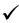 ): 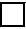 Қайтыс болды 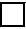 Мүгедектік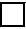  Қалпына келтіру процесі
Состояние на дату расследования Умер Инвалидность Процесс выздоровления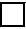 Толық қалпына келтіру 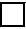  Белгісіз
Полное выздоровление Неизвестно
Егер қайтыс болса, қайтыс болған күні мен уақыты (күні, айы, жыл): ___ __ / __ __ / __ __ __ __ (сағат / минут): __ __ / __ _
Если умер, дата и время смерти (день, месяц, год): __ __ / __ __ / __ __ __ __ (час/время): __ __ / __ __
Патологиялық зерттеу жүргізілді ме? (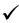 ) Иә (Да) күні (дата)_______________ 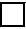 Жоқ (Нет)
Проводилось патологоанатомическое исследование 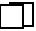 Жоспарланған (Запланировано на) күні (дата)____ уақыты (время)____
Қорытындыны қоса беріңіз (бар болса)
Приложите заключение (если имеется)
Егу пунктінің түрі () Стационарлық Мобильді Көшпелі Басқа ___________
Тип прививочного пункта () Стационарный Мобильный Выездной Другое ___________
Бірінші / негізгі симптомның даму күні (күні, айы, жыл): __ __ / __ __ / __ __ __ _ Уақыт (сағат / минут) __ __ /__ __
Дата развития первого/основного симптома (день, месяц, год): __ __ / __ __ / __ __ __ __ Время (час/минут) __ __ /__ __
Емдеуге жатқызу күні (күні, айы, жыл): __ __ / __ __ / __ __ __ __
Дата госпитализации (день, месяц, год): __ __ / __ __ / __ __ __ __
Денсаулық сақтауды басқару органдарының алғашқы хабарлау күні (күні, айы, жыл):__ __ / __ __ / __ __ __ __
Дата первичного извещения органов управления здравоохранением (день, месяц, год):__ __ / __ __ / __ __ __ __
Тергеп-тексеру күніндегі жағдай (): Қайтыс болды Мүгедектік Қалпына келтіру процесі
Состояние на дату расследования Умер Инвалидность Процесс выздоровленияТолық қалпына келтіру  Белгісіз
Полное выздоровление Неизвестно
Егер қайтыс болса, қайтыс болған күні мен уақыты (күні, айы, жыл): ___ __ / __ __ / __ __ __ __ (сағат / минут): __ __ / __ _
Если умер, дата и время смерти (день, месяц, год): __ __ / __ __ / __ __ __ __ (час/время): __ __ / __ __
Патологиялық зерттеу жүргізілді ме? () Иә (Да) күні (дата)_______________ Жоқ (Нет)
Проводилось патологоанатомическое исследование Жоспарланған (Запланировано на) күні (дата)____ уақыты (время)____
Қорытындыны қоса беріңіз (бар болса)
Приложите заключение (если имеется)
Егу пунктінің түрі () Стационарлық Мобильді Көшпелі Басқа ___________
Тип прививочного пункта () Стационарный Мобильный Выездной Другое ___________
Бірінші / негізгі симптомның даму күні (күні, айы, жыл): __ __ / __ __ / __ __ __ _ Уақыт (сағат / минут) __ __ /__ __
Дата развития первого/основного симптома (день, месяц, год): __ __ / __ __ / __ __ __ __ Время (час/минут) __ __ /__ __
Емдеуге жатқызу күні (күні, айы, жыл): __ __ / __ __ / __ __ __ __
Дата госпитализации (день, месяц, год): __ __ / __ __ / __ __ __ __
Денсаулық сақтауды басқару органдарының алғашқы хабарлау күні (күні, айы, жыл):__ __ / __ __ / __ __ __ __
Дата первичного извещения органов управления здравоохранением (день, месяц, год):__ __ / __ __ / __ __ __ __
Тергеп-тексеру күніндегі жағдай (): Қайтыс болды Мүгедектік Қалпына келтіру процесі
Состояние на дату расследования Умер Инвалидность Процесс выздоровленияТолық қалпына келтіру  Белгісіз
Полное выздоровление Неизвестно
Егер қайтыс болса, қайтыс болған күні мен уақыты (күні, айы, жыл): ___ __ / __ __ / __ __ __ __ (сағат / минут): __ __ / __ _
Если умер, дата и время смерти (день, месяц, год): __ __ / __ __ / __ __ __ __ (час/время): __ __ / __ __
Патологиялық зерттеу жүргізілді ме? () Иә (Да) күні (дата)_______________ Жоқ (Нет)
Проводилось патологоанатомическое исследование Жоспарланған (Запланировано на) күні (дата)____ уақыты (время)____
Қорытындыны қоса беріңіз (бар болса)
Приложите заключение (если имеется)
Егу пунктінің түрі () Стационарлық Мобильді Көшпелі Басқа ___________
Тип прививочного пункта () Стационарный Мобильный Выездной Другое ___________
Бірінші / негізгі симптомның даму күні (күні, айы, жыл): __ __ / __ __ / __ __ __ _ Уақыт (сағат / минут) __ __ /__ __
Дата развития первого/основного симптома (день, месяц, год): __ __ / __ __ / __ __ __ __ Время (час/минут) __ __ /__ __
Емдеуге жатқызу күні (күні, айы, жыл): __ __ / __ __ / __ __ __ __
Дата госпитализации (день, месяц, год): __ __ / __ __ / __ __ __ __
Денсаулық сақтауды басқару органдарының алғашқы хабарлау күні (күні, айы, жыл):__ __ / __ __ / __ __ __ __
Дата первичного извещения органов управления здравоохранением (день, месяц, год):__ __ / __ __ / __ __ __ __
Тергеп-тексеру күніндегі жағдай (): Қайтыс болды Мүгедектік Қалпына келтіру процесі
Состояние на дату расследования Умер Инвалидность Процесс выздоровленияТолық қалпына келтіру  Белгісіз
Полное выздоровление Неизвестно
Егер қайтыс болса, қайтыс болған күні мен уақыты (күні, айы, жыл): ___ __ / __ __ / __ __ __ __ (сағат / минут): __ __ / __ _
Если умер, дата и время смерти (день, месяц, год): __ __ / __ __ / __ __ __ __ (час/время): __ __ / __ __
Патологиялық зерттеу жүргізілді ме? () Иә (Да) күні (дата)_______________ Жоқ (Нет)
Проводилось патологоанатомическое исследование Жоспарланған (Запланировано на) күні (дата)____ уақыты (время)____
Қорытындыны қоса беріңіз (бар болса)
Приложите заключение (если имеется)
Егу пунктінің түрі () Стационарлық Мобильді Көшпелі Басқа ___________
Тип прививочного пункта () Стационарный Мобильный Выездной Другое ___________
Бірінші / негізгі симптомның даму күні (күні, айы, жыл): __ __ / __ __ / __ __ __ _ Уақыт (сағат / минут) __ __ /__ __
Дата развития первого/основного симптома (день, месяц, год): __ __ / __ __ / __ __ __ __ Время (час/минут) __ __ /__ __
Емдеуге жатқызу күні (күні, айы, жыл): __ __ / __ __ / __ __ __ __
Дата госпитализации (день, месяц, год): __ __ / __ __ / __ __ __ __
Денсаулық сақтауды басқару органдарының алғашқы хабарлау күні (күні, айы, жыл):__ __ / __ __ / __ __ __ __
Дата первичного извещения органов управления здравоохранением (день, месяц, год):__ __ / __ __ / __ __ __ __
Тергеп-тексеру күніндегі жағдай (): Қайтыс болды Мүгедектік Қалпына келтіру процесі
Состояние на дату расследования Умер Инвалидность Процесс выздоровленияТолық қалпына келтіру  Белгісіз
Полное выздоровление Неизвестно
Егер қайтыс болса, қайтыс болған күні мен уақыты (күні, айы, жыл): ___ __ / __ __ / __ __ __ __ (сағат / минут): __ __ / __ _
Если умер, дата и время смерти (день, месяц, год): __ __ / __ __ / __ __ __ __ (час/время): __ __ / __ __
Патологиялық зерттеу жүргізілді ме? () Иә (Да) күні (дата)_______________ Жоқ (Нет)
Проводилось патологоанатомическое исследование Жоспарланған (Запланировано на) күні (дата)____ уақыты (время)____
Қорытындыны қоса беріңіз (бар болса)
Приложите заключение (если имеется)
Егу пунктінің түрі () Стационарлық Мобильді Көшпелі Басқа ___________
Тип прививочного пункта () Стационарный Мобильный Выездной Другое ___________
Бірінші / негізгі симптомның даму күні (күні, айы, жыл): __ __ / __ __ / __ __ __ _ Уақыт (сағат / минут) __ __ /__ __
Дата развития первого/основного симптома (день, месяц, год): __ __ / __ __ / __ __ __ __ Время (час/минут) __ __ /__ __
Емдеуге жатқызу күні (күні, айы, жыл): __ __ / __ __ / __ __ __ __
Дата госпитализации (день, месяц, год): __ __ / __ __ / __ __ __ __
Денсаулық сақтауды басқару органдарының алғашқы хабарлау күні (күні, айы, жыл):__ __ / __ __ / __ __ __ __
Дата первичного извещения органов управления здравоохранением (день, месяц, год):__ __ / __ __ / __ __ __ __
Тергеп-тексеру күніндегі жағдай (): Қайтыс болды Мүгедектік Қалпына келтіру процесі
Состояние на дату расследования Умер Инвалидность Процесс выздоровленияТолық қалпына келтіру  Белгісіз
Полное выздоровление Неизвестно
Егер қайтыс болса, қайтыс болған күні мен уақыты (күні, айы, жыл): ___ __ / __ __ / __ __ __ __ (сағат / минут): __ __ / __ _
Если умер, дата и время смерти (день, месяц, год): __ __ / __ __ / __ __ __ __ (час/время): __ __ / __ __
Патологиялық зерттеу жүргізілді ме? () Иә (Да) күні (дата)_______________ Жоқ (Нет)
Проводилось патологоанатомическое исследование Жоспарланған (Запланировано на) күні (дата)____ уақыты (время)____
Қорытындыны қоса беріңіз (бар болса)
Приложите заключение (если имеется)
Егу пунктінің түрі () Стационарлық Мобильді Көшпелі Басқа ___________
Тип прививочного пункта () Стационарный Мобильный Выездной Другое ___________
Бірінші / негізгі симптомның даму күні (күні, айы, жыл): __ __ / __ __ / __ __ __ _ Уақыт (сағат / минут) __ __ /__ __
Дата развития первого/основного симптома (день, месяц, год): __ __ / __ __ / __ __ __ __ Время (час/минут) __ __ /__ __
Емдеуге жатқызу күні (күні, айы, жыл): __ __ / __ __ / __ __ __ __
Дата госпитализации (день, месяц, год): __ __ / __ __ / __ __ __ __
Денсаулық сақтауды басқару органдарының алғашқы хабарлау күні (күні, айы, жыл):__ __ / __ __ / __ __ __ __
Дата первичного извещения органов управления здравоохранением (день, месяц, год):__ __ / __ __ / __ __ __ __
Тергеп-тексеру күніндегі жағдай (): Қайтыс болды Мүгедектік Қалпына келтіру процесі
Состояние на дату расследования Умер Инвалидность Процесс выздоровленияТолық қалпына келтіру  Белгісіз
Полное выздоровление Неизвестно
Егер қайтыс болса, қайтыс болған күні мен уақыты (күні, айы, жыл): ___ __ / __ __ / __ __ __ __ (сағат / минут): __ __ / __ _
Если умер, дата и время смерти (день, месяц, год): __ __ / __ __ / __ __ __ __ (час/время): __ __ / __ __
Патологиялық зерттеу жүргізілді ме? () Иә (Да) күні (дата)_______________ Жоқ (Нет)
Проводилось патологоанатомическое исследование Жоспарланған (Запланировано на) күні (дата)____ уақыты (время)____
Қорытындыны қоса беріңіз (бар болса)
Приложите заключение (если имеется)
Егу пунктінің түрі () Стационарлық Мобильді Көшпелі Басқа ___________
Тип прививочного пункта () Стационарный Мобильный Выездной Другое ___________
Бірінші / негізгі симптомның даму күні (күні, айы, жыл): __ __ / __ __ / __ __ __ _ Уақыт (сағат / минут) __ __ /__ __
Дата развития первого/основного симптома (день, месяц, год): __ __ / __ __ / __ __ __ __ Время (час/минут) __ __ /__ __
Емдеуге жатқызу күні (күні, айы, жыл): __ __ / __ __ / __ __ __ __
Дата госпитализации (день, месяц, год): __ __ / __ __ / __ __ __ __
Денсаулық сақтауды басқару органдарының алғашқы хабарлау күні (күні, айы, жыл):__ __ / __ __ / __ __ __ __
Дата первичного извещения органов управления здравоохранением (день, месяц, год):__ __ / __ __ / __ __ __ __
Тергеп-тексеру күніндегі жағдай (): Қайтыс болды Мүгедектік Қалпына келтіру процесі
Состояние на дату расследования Умер Инвалидность Процесс выздоровленияТолық қалпына келтіру  Белгісіз
Полное выздоровление Неизвестно
Егер қайтыс болса, қайтыс болған күні мен уақыты (күні, айы, жыл): ___ __ / __ __ / __ __ __ __ (сағат / минут): __ __ / __ _
Если умер, дата и время смерти (день, месяц, год): __ __ / __ __ / __ __ __ __ (час/время): __ __ / __ __
Патологиялық зерттеу жүргізілді ме? () Иә (Да) күні (дата)_______________ Жоқ (Нет)
Проводилось патологоанатомическое исследование Жоспарланған (Запланировано на) күні (дата)____ уақыты (время)____
Қорытындыны қоса беріңіз (бар болса)
Приложите заключение (если имеется)
Егу пунктінің түрі () Стационарлық Мобильді Көшпелі Басқа ___________
Тип прививочного пункта () Стационарный Мобильный Выездной Другое ___________
Бірінші / негізгі симптомның даму күні (күні, айы, жыл): __ __ / __ __ / __ __ __ _ Уақыт (сағат / минут) __ __ /__ __
Дата развития первого/основного симптома (день, месяц, год): __ __ / __ __ / __ __ __ __ Время (час/минут) __ __ /__ __
Емдеуге жатқызу күні (күні, айы, жыл): __ __ / __ __ / __ __ __ __
Дата госпитализации (день, месяц, год): __ __ / __ __ / __ __ __ __
Денсаулық сақтауды басқару органдарының алғашқы хабарлау күні (күні, айы, жыл):__ __ / __ __ / __ __ __ __
Дата первичного извещения органов управления здравоохранением (день, месяц, год):__ __ / __ __ / __ __ __ __
Тергеп-тексеру күніндегі жағдай (): Қайтыс болды Мүгедектік Қалпына келтіру процесі
Состояние на дату расследования Умер Инвалидность Процесс выздоровленияТолық қалпына келтіру  Белгісіз
Полное выздоровление Неизвестно
Егер қайтыс болса, қайтыс болған күні мен уақыты (күні, айы, жыл): ___ __ / __ __ / __ __ __ __ (сағат / минут): __ __ / __ _
Если умер, дата и время смерти (день, месяц, год): __ __ / __ __ / __ __ __ __ (час/время): __ __ / __ __
Патологиялық зерттеу жүргізілді ме? () Иә (Да) күні (дата)_______________ Жоқ (Нет)
Проводилось патологоанатомическое исследование Жоспарланған (Запланировано на) күні (дата)____ уақыты (время)____
Қорытындыны қоса беріңіз (бар болса)
Приложите заключение (если имеется)
Егу пунктінің түрі () Стационарлық Мобильді Көшпелі Басқа ___________
Тип прививочного пункта () Стационарный Мобильный Выездной Другое ___________
Бірінші / негізгі симптомның даму күні (күні, айы, жыл): __ __ / __ __ / __ __ __ _ Уақыт (сағат / минут) __ __ /__ __
Дата развития первого/основного симптома (день, месяц, год): __ __ / __ __ / __ __ __ __ Время (час/минут) __ __ /__ __
Емдеуге жатқызу күні (күні, айы, жыл): __ __ / __ __ / __ __ __ __
Дата госпитализации (день, месяц, год): __ __ / __ __ / __ __ __ __
Денсаулық сақтауды басқару органдарының алғашқы хабарлау күні (күні, айы, жыл):__ __ / __ __ / __ __ __ __
Дата первичного извещения органов управления здравоохранением (день, месяц, год):__ __ / __ __ / __ __ __ __
Тергеп-тексеру күніндегі жағдай (): Қайтыс болды Мүгедектік Қалпына келтіру процесі
Состояние на дату расследования Умер Инвалидность Процесс выздоровленияТолық қалпына келтіру  Белгісіз
Полное выздоровление Неизвестно
Егер қайтыс болса, қайтыс болған күні мен уақыты (күні, айы, жыл): ___ __ / __ __ / __ __ __ __ (сағат / минут): __ __ / __ _
Если умер, дата и время смерти (день, месяц, год): __ __ / __ __ / __ __ __ __ (час/время): __ __ / __ __
Патологиялық зерттеу жүргізілді ме? () Иә (Да) күні (дата)_______________ Жоқ (Нет)
Проводилось патологоанатомическое исследование Жоспарланған (Запланировано на) күні (дата)____ уақыты (время)____
Қорытындыны қоса беріңіз (бар болса)
Приложите заключение (если имеется)
Егу пунктінің түрі () Стационарлық Мобильді Көшпелі Басқа ___________
Тип прививочного пункта () Стационарный Мобильный Выездной Другое ___________
Бірінші / негізгі симптомның даму күні (күні, айы, жыл): __ __ / __ __ / __ __ __ _ Уақыт (сағат / минут) __ __ /__ __
Дата развития первого/основного симптома (день, месяц, год): __ __ / __ __ / __ __ __ __ Время (час/минут) __ __ /__ __
Емдеуге жатқызу күні (күні, айы, жыл): __ __ / __ __ / __ __ __ __
Дата госпитализации (день, месяц, год): __ __ / __ __ / __ __ __ __
Денсаулық сақтауды басқару органдарының алғашқы хабарлау күні (күні, айы, жыл):__ __ / __ __ / __ __ __ __
Дата первичного извещения органов управления здравоохранением (день, месяц, год):__ __ / __ __ / __ __ __ __
Тергеп-тексеру күніндегі жағдай (): Қайтыс болды Мүгедектік Қалпына келтіру процесі
Состояние на дату расследования Умер Инвалидность Процесс выздоровленияТолық қалпына келтіру  Белгісіз
Полное выздоровление Неизвестно
Егер қайтыс болса, қайтыс болған күні мен уақыты (күні, айы, жыл): ___ __ / __ __ / __ __ __ __ (сағат / минут): __ __ / __ _
Если умер, дата и время смерти (день, месяц, год): __ __ / __ __ / __ __ __ __ (час/время): __ __ / __ __
Патологиялық зерттеу жүргізілді ме? () Иә (Да) күні (дата)_______________ Жоқ (Нет)
Проводилось патологоанатомическое исследование Жоспарланған (Запланировано на) күні (дата)____ уақыты (время)____
Қорытындыны қоса беріңіз (бар болса)
Приложите заключение (если имеется)
Егу пунктінің түрі () Стационарлық Мобильді Көшпелі Басқа ___________
Тип прививочного пункта () Стационарный Мобильный Выездной Другое ___________
Бірінші / негізгі симптомның даму күні (күні, айы, жыл): __ __ / __ __ / __ __ __ _ Уақыт (сағат / минут) __ __ /__ __
Дата развития первого/основного симптома (день, месяц, год): __ __ / __ __ / __ __ __ __ Время (час/минут) __ __ /__ __
Емдеуге жатқызу күні (күні, айы, жыл): __ __ / __ __ / __ __ __ __
Дата госпитализации (день, месяц, год): __ __ / __ __ / __ __ __ __
Денсаулық сақтауды басқару органдарының алғашқы хабарлау күні (күні, айы, жыл):__ __ / __ __ / __ __ __ __
Дата первичного извещения органов управления здравоохранением (день, месяц, год):__ __ / __ __ / __ __ __ __
Тергеп-тексеру күніндегі жағдай (): Қайтыс болды Мүгедектік Қалпына келтіру процесі
Состояние на дату расследования Умер Инвалидность Процесс выздоровленияТолық қалпына келтіру  Белгісіз
Полное выздоровление Неизвестно
Егер қайтыс болса, қайтыс болған күні мен уақыты (күні, айы, жыл): ___ __ / __ __ / __ __ __ __ (сағат / минут): __ __ / __ _
Если умер, дата и время смерти (день, месяц, год): __ __ / __ __ / __ __ __ __ (час/время): __ __ / __ __
Патологиялық зерттеу жүргізілді ме? () Иә (Да) күні (дата)_______________ Жоқ (Нет)
Проводилось патологоанатомическое исследование Жоспарланған (Запланировано на) күні (дата)____ уақыты (время)____
Қорытындыны қоса беріңіз (бар болса)
Приложите заключение (если имеется)
Егу пунктінің түрі () Стационарлық Мобильді Көшпелі Басқа ___________
Тип прививочного пункта () Стационарный Мобильный Выездной Другое ___________
Бірінші / негізгі симптомның даму күні (күні, айы, жыл): __ __ / __ __ / __ __ __ _ Уақыт (сағат / минут) __ __ /__ __
Дата развития первого/основного симптома (день, месяц, год): __ __ / __ __ / __ __ __ __ Время (час/минут) __ __ /__ __
Емдеуге жатқызу күні (күні, айы, жыл): __ __ / __ __ / __ __ __ __
Дата госпитализации (день, месяц, год): __ __ / __ __ / __ __ __ __
Денсаулық сақтауды басқару органдарының алғашқы хабарлау күні (күні, айы, жыл):__ __ / __ __ / __ __ __ __
Дата первичного извещения органов управления здравоохранением (день, месяц, год):__ __ / __ __ / __ __ __ __
Тергеп-тексеру күніндегі жағдай (): Қайтыс болды Мүгедектік Қалпына келтіру процесі
Состояние на дату расследования Умер Инвалидность Процесс выздоровленияТолық қалпына келтіру  Белгісіз
Полное выздоровление Неизвестно
Егер қайтыс болса, қайтыс болған күні мен уақыты (күні, айы, жыл): ___ __ / __ __ / __ __ __ __ (сағат / минут): __ __ / __ _
Если умер, дата и время смерти (день, месяц, год): __ __ / __ __ / __ __ __ __ (час/время): __ __ / __ __
Патологиялық зерттеу жүргізілді ме? () Иә (Да) күні (дата)_______________ Жоқ (Нет)
Проводилось патологоанатомическое исследование Жоспарланған (Запланировано на) күні (дата)____ уақыты (время)____
Қорытындыны қоса беріңіз (бар болса)
Приложите заключение (если имеется)
Егу пунктінің түрі () Стационарлық Мобильді Көшпелі Басқа ___________
Тип прививочного пункта () Стационарный Мобильный Выездной Другое ___________
Бірінші / негізгі симптомның даму күні (күні, айы, жыл): __ __ / __ __ / __ __ __ _ Уақыт (сағат / минут) __ __ /__ __
Дата развития первого/основного симптома (день, месяц, год): __ __ / __ __ / __ __ __ __ Время (час/минут) __ __ /__ __
Емдеуге жатқызу күні (күні, айы, жыл): __ __ / __ __ / __ __ __ __
Дата госпитализации (день, месяц, год): __ __ / __ __ / __ __ __ __
Денсаулық сақтауды басқару органдарының алғашқы хабарлау күні (күні, айы, жыл):__ __ / __ __ / __ __ __ __
Дата первичного извещения органов управления здравоохранением (день, месяц, год):__ __ / __ __ / __ __ __ __
Тергеп-тексеру күніндегі жағдай (): Қайтыс болды Мүгедектік Қалпына келтіру процесі
Состояние на дату расследования Умер Инвалидность Процесс выздоровленияТолық қалпына келтіру  Белгісіз
Полное выздоровление Неизвестно
Егер қайтыс болса, қайтыс болған күні мен уақыты (күні, айы, жыл): ___ __ / __ __ / __ __ __ __ (сағат / минут): __ __ / __ _
Если умер, дата и время смерти (день, месяц, год): __ __ / __ __ / __ __ __ __ (час/время): __ __ / __ __
Патологиялық зерттеу жүргізілді ме? () Иә (Да) күні (дата)_______________ Жоқ (Нет)
Проводилось патологоанатомическое исследование Жоспарланған (Запланировано на) күні (дата)____ уақыты (время)____
Қорытындыны қоса беріңіз (бар болса)
Приложите заключение (если имеется)
Егу пунктінің түрі () Стационарлық Мобильді Көшпелі Басқа ___________
Тип прививочного пункта () Стационарный Мобильный Выездной Другое ___________
Бірінші / негізгі симптомның даму күні (күні, айы, жыл): __ __ / __ __ / __ __ __ _ Уақыт (сағат / минут) __ __ /__ __
Дата развития первого/основного симптома (день, месяц, год): __ __ / __ __ / __ __ __ __ Время (час/минут) __ __ /__ __
Емдеуге жатқызу күні (күні, айы, жыл): __ __ / __ __ / __ __ __ __
Дата госпитализации (день, месяц, год): __ __ / __ __ / __ __ __ __
Денсаулық сақтауды басқару органдарының алғашқы хабарлау күні (күні, айы, жыл):__ __ / __ __ / __ __ __ __
Дата первичного извещения органов управления здравоохранением (день, месяц, год):__ __ / __ __ / __ __ __ __
Тергеп-тексеру күніндегі жағдай (): Қайтыс болды Мүгедектік Қалпына келтіру процесі
Состояние на дату расследования Умер Инвалидность Процесс выздоровленияТолық қалпына келтіру  Белгісіз
Полное выздоровление Неизвестно
Егер қайтыс болса, қайтыс болған күні мен уақыты (күні, айы, жыл): ___ __ / __ __ / __ __ __ __ (сағат / минут): __ __ / __ _
Если умер, дата и время смерти (день, месяц, год): __ __ / __ __ / __ __ __ __ (час/время): __ __ / __ __
Патологиялық зерттеу жүргізілді ме? () Иә (Да) күні (дата)_______________ Жоқ (Нет)
Проводилось патологоанатомическое исследование Жоспарланған (Запланировано на) күні (дата)____ уақыты (время)____
Қорытындыны қоса беріңіз (бар болса)
Приложите заключение (если имеется)
Егу пунктінің түрі () Стационарлық Мобильді Көшпелі Басқа ___________
Тип прививочного пункта () Стационарный Мобильный Выездной Другое ___________
Бірінші / негізгі симптомның даму күні (күні, айы, жыл): __ __ / __ __ / __ __ __ _ Уақыт (сағат / минут) __ __ /__ __
Дата развития первого/основного симптома (день, месяц, год): __ __ / __ __ / __ __ __ __ Время (час/минут) __ __ /__ __
Емдеуге жатқызу күні (күні, айы, жыл): __ __ / __ __ / __ __ __ __
Дата госпитализации (день, месяц, год): __ __ / __ __ / __ __ __ __
Денсаулық сақтауды басқару органдарының алғашқы хабарлау күні (күні, айы, жыл):__ __ / __ __ / __ __ __ __
Дата первичного извещения органов управления здравоохранением (день, месяц, год):__ __ / __ __ / __ __ __ __
Тергеп-тексеру күніндегі жағдай (): Қайтыс болды Мүгедектік Қалпына келтіру процесі
Состояние на дату расследования Умер Инвалидность Процесс выздоровленияТолық қалпына келтіру  Белгісіз
Полное выздоровление Неизвестно
Егер қайтыс болса, қайтыс болған күні мен уақыты (күні, айы, жыл): ___ __ / __ __ / __ __ __ __ (сағат / минут): __ __ / __ _
Если умер, дата и время смерти (день, месяц, год): __ __ / __ __ / __ __ __ __ (час/время): __ __ / __ __
Патологиялық зерттеу жүргізілді ме? () Иә (Да) күні (дата)_______________ Жоқ (Нет)
Проводилось патологоанатомическое исследование Жоспарланған (Запланировано на) күні (дата)____ уақыты (время)____
Қорытындыны қоса беріңіз (бар болса)
Приложите заключение (если имеется)
Егу пунктінің түрі () Стационарлық Мобильді Көшпелі Басқа ___________
Тип прививочного пункта () Стационарный Мобильный Выездной Другое ___________
Бірінші / негізгі симптомның даму күні (күні, айы, жыл): __ __ / __ __ / __ __ __ _ Уақыт (сағат / минут) __ __ /__ __
Дата развития первого/основного симптома (день, месяц, год): __ __ / __ __ / __ __ __ __ Время (час/минут) __ __ /__ __
Емдеуге жатқызу күні (күні, айы, жыл): __ __ / __ __ / __ __ __ __
Дата госпитализации (день, месяц, год): __ __ / __ __ / __ __ __ __
Денсаулық сақтауды басқару органдарының алғашқы хабарлау күні (күні, айы, жыл):__ __ / __ __ / __ __ __ __
Дата первичного извещения органов управления здравоохранением (день, месяц, год):__ __ / __ __ / __ __ __ __
Тергеп-тексеру күніндегі жағдай (): Қайтыс болды Мүгедектік Қалпына келтіру процесі
Состояние на дату расследования Умер Инвалидность Процесс выздоровленияТолық қалпына келтіру  Белгісіз
Полное выздоровление Неизвестно
Егер қайтыс болса, қайтыс болған күні мен уақыты (күні, айы, жыл): ___ __ / __ __ / __ __ __ __ (сағат / минут): __ __ / __ _
Если умер, дата и время смерти (день, месяц, год): __ __ / __ __ / __ __ __ __ (час/время): __ __ / __ __
Патологиялық зерттеу жүргізілді ме? () Иә (Да) күні (дата)_______________ Жоқ (Нет)
Проводилось патологоанатомическое исследование Жоспарланған (Запланировано на) күні (дата)____ уақыты (время)____
Қорытындыны қоса беріңіз (бар болса)
Приложите заключение (если имеется)
Егу пунктінің түрі () Стационарлық Мобильді Көшпелі Басқа ___________
Тип прививочного пункта () Стационарный Мобильный Выездной Другое ___________
Бірінші / негізгі симптомның даму күні (күні, айы, жыл): __ __ / __ __ / __ __ __ _ Уақыт (сағат / минут) __ __ /__ __
Дата развития первого/основного симптома (день, месяц, год): __ __ / __ __ / __ __ __ __ Время (час/минут) __ __ /__ __
Емдеуге жатқызу күні (күні, айы, жыл): __ __ / __ __ / __ __ __ __
Дата госпитализации (день, месяц, год): __ __ / __ __ / __ __ __ __
Денсаулық сақтауды басқару органдарының алғашқы хабарлау күні (күні, айы, жыл):__ __ / __ __ / __ __ __ __
Дата первичного извещения органов управления здравоохранением (день, месяц, год):__ __ / __ __ / __ __ __ __
Тергеп-тексеру күніндегі жағдай (): Қайтыс болды Мүгедектік Қалпына келтіру процесі
Состояние на дату расследования Умер Инвалидность Процесс выздоровленияТолық қалпына келтіру  Белгісіз
Полное выздоровление Неизвестно
Егер қайтыс болса, қайтыс болған күні мен уақыты (күні, айы, жыл): ___ __ / __ __ / __ __ __ __ (сағат / минут): __ __ / __ _
Если умер, дата и время смерти (день, месяц, год): __ __ / __ __ / __ __ __ __ (час/время): __ __ / __ __
Патологиялық зерттеу жүргізілді ме? () Иә (Да) күні (дата)_______________ Жоқ (Нет)
Проводилось патологоанатомическое исследование Жоспарланған (Запланировано на) күні (дата)____ уақыты (время)____
Қорытындыны қоса беріңіз (бар болса)
Приложите заключение (если имеется)
Егу пунктінің түрі () Стационарлық Мобильді Көшпелі Басқа ___________
Тип прививочного пункта () Стационарный Мобильный Выездной Другое ___________
Бірінші / негізгі симптомның даму күні (күні, айы, жыл): __ __ / __ __ / __ __ __ _ Уақыт (сағат / минут) __ __ /__ __
Дата развития первого/основного симптома (день, месяц, год): __ __ / __ __ / __ __ __ __ Время (час/минут) __ __ /__ __
Емдеуге жатқызу күні (күні, айы, жыл): __ __ / __ __ / __ __ __ __
Дата госпитализации (день, месяц, год): __ __ / __ __ / __ __ __ __
Денсаулық сақтауды басқару органдарының алғашқы хабарлау күні (күні, айы, жыл):__ __ / __ __ / __ __ __ __
Дата первичного извещения органов управления здравоохранением (день, месяц, год):__ __ / __ __ / __ __ __ __
Тергеп-тексеру күніндегі жағдай (): Қайтыс болды Мүгедектік Қалпына келтіру процесі
Состояние на дату расследования Умер Инвалидность Процесс выздоровленияТолық қалпына келтіру  Белгісіз
Полное выздоровление Неизвестно
Егер қайтыс болса, қайтыс болған күні мен уақыты (күні, айы, жыл): ___ __ / __ __ / __ __ __ __ (сағат / минут): __ __ / __ _
Если умер, дата и время смерти (день, месяц, год): __ __ / __ __ / __ __ __ __ (час/время): __ __ / __ __
Патологиялық зерттеу жүргізілді ме? () Иә (Да) күні (дата)_______________ Жоқ (Нет)
Проводилось патологоанатомическое исследование Жоспарланған (Запланировано на) күні (дата)____ уақыты (время)____
Қорытындыны қоса беріңіз (бар болса)
Приложите заключение (если имеется)
Егу пунктінің түрі () Стационарлық Мобильді Көшпелі Басқа ___________
Тип прививочного пункта () Стационарный Мобильный Выездной Другое ___________
Бірінші / негізгі симптомның даму күні (күні, айы, жыл): __ __ / __ __ / __ __ __ _ Уақыт (сағат / минут) __ __ /__ __
Дата развития первого/основного симптома (день, месяц, год): __ __ / __ __ / __ __ __ __ Время (час/минут) __ __ /__ __
Емдеуге жатқызу күні (күні, айы, жыл): __ __ / __ __ / __ __ __ __
Дата госпитализации (день, месяц, год): __ __ / __ __ / __ __ __ __
Денсаулық сақтауды басқару органдарының алғашқы хабарлау күні (күні, айы, жыл):__ __ / __ __ / __ __ __ __
Дата первичного извещения органов управления здравоохранением (день, месяц, год):__ __ / __ __ / __ __ __ __
Тергеп-тексеру күніндегі жағдай (): Қайтыс болды Мүгедектік Қалпына келтіру процесі
Состояние на дату расследования Умер Инвалидность Процесс выздоровленияТолық қалпына келтіру  Белгісіз
Полное выздоровление Неизвестно
Егер қайтыс болса, қайтыс болған күні мен уақыты (күні, айы, жыл): ___ __ / __ __ / __ __ __ __ (сағат / минут): __ __ / __ _
Если умер, дата и время смерти (день, месяц, год): __ __ / __ __ / __ __ __ __ (час/время): __ __ / __ __
Патологиялық зерттеу жүргізілді ме? () Иә (Да) күні (дата)_______________ Жоқ (Нет)
Проводилось патологоанатомическое исследование Жоспарланған (Запланировано на) күні (дата)____ уақыты (время)____
Қорытындыны қоса беріңіз (бар болса)
Приложите заключение (если имеется)
Егу пунктінің түрі () Стационарлық Мобильді Көшпелі Басқа ___________
Тип прививочного пункта () Стационарный Мобильный Выездной Другое ___________
Бірінші / негізгі симптомның даму күні (күні, айы, жыл): __ __ / __ __ / __ __ __ _ Уақыт (сағат / минут) __ __ /__ __
Дата развития первого/основного симптома (день, месяц, год): __ __ / __ __ / __ __ __ __ Время (час/минут) __ __ /__ __
Емдеуге жатқызу күні (күні, айы, жыл): __ __ / __ __ / __ __ __ __
Дата госпитализации (день, месяц, год): __ __ / __ __ / __ __ __ __
Денсаулық сақтауды басқару органдарының алғашқы хабарлау күні (күні, айы, жыл):__ __ / __ __ / __ __ __ __
Дата первичного извещения органов управления здравоохранением (день, месяц, год):__ __ / __ __ / __ __ __ __
Тергеп-тексеру күніндегі жағдай (): Қайтыс болды Мүгедектік Қалпына келтіру процесі
Состояние на дату расследования Умер Инвалидность Процесс выздоровленияТолық қалпына келтіру  Белгісіз
Полное выздоровление Неизвестно
Егер қайтыс болса, қайтыс болған күні мен уақыты (күні, айы, жыл): ___ __ / __ __ / __ __ __ __ (сағат / минут): __ __ / __ _
Если умер, дата и время смерти (день, месяц, год): __ __ / __ __ / __ __ __ __ (час/время): __ __ / __ __
Патологиялық зерттеу жүргізілді ме? () Иә (Да) күні (дата)_______________ Жоқ (Нет)
Проводилось патологоанатомическое исследование Жоспарланған (Запланировано на) күні (дата)____ уақыты (время)____
Қорытындыны қоса беріңіз (бар болса)
Приложите заключение (если имеется)
2 БӨЛІМ Алдыңғы анамнезі (вакцинацияға дейін)
РАЗДЕЛ 2 Предшествующий анамнез (до вакцинации)
2 БӨЛІМ Алдыңғы анамнезі (вакцинацияға дейін)
РАЗДЕЛ 2 Предшествующий анамнез (до вакцинации)
2 БӨЛІМ Алдыңғы анамнезі (вакцинацияға дейін)
РАЗДЕЛ 2 Предшествующий анамнез (до вакцинации)
2 БӨЛІМ Алдыңғы анамнезі (вакцинацияға дейін)
РАЗДЕЛ 2 Предшествующий анамнез (до вакцинации)
2 БӨЛІМ Алдыңғы анамнезі (вакцинацияға дейін)
РАЗДЕЛ 2 Предшествующий анамнез (до вакцинации)
2 БӨЛІМ Алдыңғы анамнезі (вакцинацияға дейін)
РАЗДЕЛ 2 Предшествующий анамнез (до вакцинации)
2 БӨЛІМ Алдыңғы анамнезі (вакцинацияға дейін)
РАЗДЕЛ 2 Предшествующий анамнез (до вакцинации)
2 БӨЛІМ Алдыңғы анамнезі (вакцинацияға дейін)
РАЗДЕЛ 2 Предшествующий анамнез (до вакцинации)
2 БӨЛІМ Алдыңғы анамнезі (вакцинацияға дейін)
РАЗДЕЛ 2 Предшествующий анамнез (до вакцинации)
2 БӨЛІМ Алдыңғы анамнезі (вакцинацияға дейін)
РАЗДЕЛ 2 Предшествующий анамнез (до вакцинации)
2 БӨЛІМ Алдыңғы анамнезі (вакцинацияға дейін)
РАЗДЕЛ 2 Предшествующий анамнез (до вакцинации)
2 БӨЛІМ Алдыңғы анамнезі (вакцинацияға дейін)
РАЗДЕЛ 2 Предшествующий анамнез (до вакцинации)
2 БӨЛІМ Алдыңғы анамнезі (вакцинацияға дейін)
РАЗДЕЛ 2 Предшествующий анамнез (до вакцинации)
2 БӨЛІМ Алдыңғы анамнезі (вакцинацияға дейін)
РАЗДЕЛ 2 Предшествующий анамнез (до вакцинации)
2 БӨЛІМ Алдыңғы анамнезі (вакцинацияға дейін)
РАЗДЕЛ 2 Предшествующий анамнез (до вакцинации)
2 БӨЛІМ Алдыңғы анамнезі (вакцинацияға дейін)
РАЗДЕЛ 2 Предшествующий анамнез (до вакцинации)
2 БӨЛІМ Алдыңғы анамнезі (вакцинацияға дейін)
РАЗДЕЛ 2 Предшествующий анамнез (до вакцинации)
2 БӨЛІМ Алдыңғы анамнезі (вакцинацияға дейін)
РАЗДЕЛ 2 Предшествующий анамнез (до вакцинации)
2 БӨЛІМ Алдыңғы анамнезі (вакцинацияға дейін)
РАЗДЕЛ 2 Предшествующий анамнез (до вакцинации)
2 БӨЛІМ Алдыңғы анамнезі (вакцинацияға дейін)
РАЗДЕЛ 2 Предшествующий анамнез (до вакцинации)
2 БӨЛІМ Алдыңғы анамнезі (вакцинацияға дейін)
РАЗДЕЛ 2 Предшествующий анамнез (до вакцинации)
Өлшемшарттар/ Критерии
Өлшемшарттар/ Критерии
Өлшемшарттар/ Критерии
Өлшемшарттар/ Критерии
Өлшемшарттар/ Критерии
Өлшемшарттар/ Критерии
Өлшемшарттар/ Критерии
Өлшемшарттар/ Критерии
Өлшемшарттар/ Критерии
Өлшемшарттар/ Критерии
Нәтижесі/ Результат
Нәтижесі/ Результат
Нәтижесі/ Результат
Нәтижесі/ Результат
Нәтижесі/ Результат
Пікірлер (Егер солай болса, мәліметтерді көрсетіңіз)/
Комментарии (если да, укажите подробности)
Пікірлер (Егер солай болса, мәліметтерді көрсетіңіз)/
Комментарии (если да, укажите подробности)
Пікірлер (Егер солай болса, мәліметтерді көрсетіңіз)/
Комментарии (если да, укажите подробности)
Пікірлер (Егер солай болса, мәліметтерді көрсетіңіз)/
Комментарии (если да, укажите подробности)
Пікірлер (Егер солай болса, мәліметтерді көрсетіңіз)/
Комментарии (если да, укажите подробности)
Пікірлер (Егер солай болса, мәліметтерді көрсетіңіз)/
Комментарии (если да, укажите подробности)
Өткендегі ұқсас жағдайлар / Аналогичные события в прошлом
Өткендегі ұқсас жағдайлар / Аналогичные события в прошлом
Өткендегі ұқсас жағдайлар / Аналогичные события в прошлом
Өткендегі ұқсас жағдайлар / Аналогичные события в прошлом
Өткендегі ұқсас жағдайлар / Аналогичные события в прошлом
Өткендегі ұқсас жағдайлар / Аналогичные события в прошлом
Өткендегі ұқсас жағдайлар / Аналогичные события в прошлом
Өткендегі ұқсас жағдайлар / Аналогичные события в прошлом
Өткендегі ұқсас жағдайлар / Аналогичные события в прошлом
Өткендегі ұқсас жағдайлар / Аналогичные события в прошлом
Иә (Да) / Жоқ (Нет) / Белгісіз (Неизвестно)
Иә (Да) / Жоқ (Нет) / Белгісіз (Неизвестно)
Иә (Да) / Жоқ (Нет) / Белгісіз (Неизвестно)
Иә (Да) / Жоқ (Нет) / Белгісіз (Неизвестно)
Иә (Да) / Жоқ (Нет) / Белгісіз (Неизвестно)
Алдыңғы егуден кейінгі қолайсыз көрініс (-тер) /Неблагоприятное проявление после предыдущей(-их) прививки(-ок)
Алдыңғы егуден кейінгі қолайсыз көрініс (-тер) /Неблагоприятное проявление после предыдущей(-их) прививки(-ок)
Алдыңғы егуден кейінгі қолайсыз көрініс (-тер) /Неблагоприятное проявление после предыдущей(-их) прививки(-ок)
Алдыңғы егуден кейінгі қолайсыз көрініс (-тер) /Неблагоприятное проявление после предыдущей(-их) прививки(-ок)
Алдыңғы егуден кейінгі қолайсыз көрініс (-тер) /Неблагоприятное проявление после предыдущей(-их) прививки(-ок)
Алдыңғы егуден кейінгі қолайсыз көрініс (-тер) /Неблагоприятное проявление после предыдущей(-их) прививки(-ок)
Алдыңғы егуден кейінгі қолайсыз көрініс (-тер) /Неблагоприятное проявление после предыдущей(-их) прививки(-ок)
Алдыңғы егуден кейінгі қолайсыз көрініс (-тер) /Неблагоприятное проявление после предыдущей(-их) прививки(-ок)
Алдыңғы егуден кейінгі қолайсыз көрініс (-тер) /Неблагоприятное проявление после предыдущей(-их) прививки(-ок)
Алдыңғы егуден кейінгі қолайсыз көрініс (-тер) /Неблагоприятное проявление после предыдущей(-их) прививки(-ок)
Иә (Да) / Жоқ (Нет) / Белгісіз (Неизвестно)
Иә (Да) / Жоқ (Нет) / Белгісіз (Неизвестно)
Иә (Да) / Жоқ (Нет) / Белгісіз (Неизвестно)
Иә (Да) / Жоқ (Нет) / Белгісіз (Неизвестно)
Иә (Да) / Жоқ (Нет) / Белгісіз (Неизвестно)
Анамнезінде вакцинаға, дәрі-дәрмектерге немесе өнімге аллергия бар/ Аллергия на вакцину, лекарство или продукт питания в анамнезе
Анамнезінде вакцинаға, дәрі-дәрмектерге немесе өнімге аллергия бар/ Аллергия на вакцину, лекарство или продукт питания в анамнезе
Анамнезінде вакцинаға, дәрі-дәрмектерге немесе өнімге аллергия бар/ Аллергия на вакцину, лекарство или продукт питания в анамнезе
Анамнезінде вакцинаға, дәрі-дәрмектерге немесе өнімге аллергия бар/ Аллергия на вакцину, лекарство или продукт питания в анамнезе
Анамнезінде вакцинаға, дәрі-дәрмектерге немесе өнімге аллергия бар/ Аллергия на вакцину, лекарство или продукт питания в анамнезе
Анамнезінде вакцинаға, дәрі-дәрмектерге немесе өнімге аллергия бар/ Аллергия на вакцину, лекарство или продукт питания в анамнезе
Анамнезінде вакцинаға, дәрі-дәрмектерге немесе өнімге аллергия бар/ Аллергия на вакцину, лекарство или продукт питания в анамнезе
Анамнезінде вакцинаға, дәрі-дәрмектерге немесе өнімге аллергия бар/ Аллергия на вакцину, лекарство или продукт питания в анамнезе
Анамнезінде вакцинаға, дәрі-дәрмектерге немесе өнімге аллергия бар/ Аллергия на вакцину, лекарство или продукт питания в анамнезе
Анамнезінде вакцинаға, дәрі-дәрмектерге немесе өнімге аллергия бар/ Аллергия на вакцину, лекарство или продукт питания в анамнезе
Иә (Да) / Жоқ (Нет) / Белгісіз (Неизвестно)
Иә (Да) / Жоқ (Нет) / Белгісіз (Неизвестно)
Иә (Да) / Жоқ (Нет) / Белгісіз (Неизвестно)
Иә (Да) / Жоқ (Нет) / Белгісіз (Неизвестно)
Иә (Да) / Жоқ (Нет) / Белгісіз (Неизвестно)
Алдыңғы 30 күндегі ауру / туа біткен патология/ Заболевание в предшествующие 30 дней/ врожденная патология
Алдыңғы 30 күндегі ауру / туа біткен патология/ Заболевание в предшествующие 30 дней/ врожденная патология
Алдыңғы 30 күндегі ауру / туа біткен патология/ Заболевание в предшествующие 30 дней/ врожденная патология
Алдыңғы 30 күндегі ауру / туа біткен патология/ Заболевание в предшествующие 30 дней/ врожденная патология
Алдыңғы 30 күндегі ауру / туа біткен патология/ Заболевание в предшествующие 30 дней/ врожденная патология
Алдыңғы 30 күндегі ауру / туа біткен патология/ Заболевание в предшествующие 30 дней/ врожденная патология
Алдыңғы 30 күндегі ауру / туа біткен патология/ Заболевание в предшествующие 30 дней/ врожденная патология
Алдыңғы 30 күндегі ауру / туа біткен патология/ Заболевание в предшествующие 30 дней/ врожденная патология
Алдыңғы 30 күндегі ауру / туа біткен патология/ Заболевание в предшествующие 30 дней/ врожденная патология
Алдыңғы 30 күндегі ауру / туа біткен патология/ Заболевание в предшествующие 30 дней/ врожденная патология
Иә (Да) / Жоқ (Нет) / Белгісіз (Неизвестно)
Иә (Да) / Жоқ (Нет) / Белгісіз (Неизвестно)
Иә (Да) / Жоқ (Нет) / Белгісіз (Неизвестно)
Иә (Да) / Жоқ (Нет) / Белгісіз (Неизвестно)
Иә (Да) / Жоқ (Нет) / Белгісіз (Неизвестно)
Себебін көрсете отырып, алдыңғы 30 күнде емдеуге жатқызу/ Госпитализация в предшествующие 30 дней с указанием причины
Себебін көрсете отырып, алдыңғы 30 күнде емдеуге жатқызу/ Госпитализация в предшествующие 30 дней с указанием причины
Себебін көрсете отырып, алдыңғы 30 күнде емдеуге жатқызу/ Госпитализация в предшествующие 30 дней с указанием причины
Себебін көрсете отырып, алдыңғы 30 күнде емдеуге жатқызу/ Госпитализация в предшествующие 30 дней с указанием причины
Себебін көрсете отырып, алдыңғы 30 күнде емдеуге жатқызу/ Госпитализация в предшествующие 30 дней с указанием причины
Себебін көрсете отырып, алдыңғы 30 күнде емдеуге жатқызу/ Госпитализация в предшествующие 30 дней с указанием причины
Себебін көрсете отырып, алдыңғы 30 күнде емдеуге жатқызу/ Госпитализация в предшествующие 30 дней с указанием причины
Себебін көрсете отырып, алдыңғы 30 күнде емдеуге жатқызу/ Госпитализация в предшествующие 30 дней с указанием причины
Себебін көрсете отырып, алдыңғы 30 күнде емдеуге жатқызу/ Госпитализация в предшествующие 30 дней с указанием причины
Себебін көрсете отырып, алдыңғы 30 күнде емдеуге жатқызу/ Госпитализация в предшествующие 30 дней с указанием причины
Иә (Да) / Жоқ (Нет) / Белгісіз (Неизвестно)
Иә (Да) / Жоқ (Нет) / Белгісіз (Неизвестно)
Иә (Да) / Жоқ (Нет) / Белгісіз (Неизвестно)
Иә (Да) / Жоқ (Нет) / Белгісіз (Неизвестно)
Иә (Да) / Жоқ (Нет) / Белгісіз (Неизвестно)
Пациент қазіргі уақытта басқа себеппен дәрі-дәрмек терапиясын алады ма?/ Пациент получает лекарственную терапию в настоящее время по другой причине?
(Егер солай болса, дәрі-дәрмектерді, оны қолдану көрсеткіштерін, дозалары мен емдеу мерзімдерін көрсетіңіз)(Если да, укажите ЛС, показания к его применению, дозы и сроки лечения)
Пациент қазіргі уақытта басқа себеппен дәрі-дәрмек терапиясын алады ма?/ Пациент получает лекарственную терапию в настоящее время по другой причине?
(Егер солай болса, дәрі-дәрмектерді, оны қолдану көрсеткіштерін, дозалары мен емдеу мерзімдерін көрсетіңіз)(Если да, укажите ЛС, показания к его применению, дозы и сроки лечения)
Пациент қазіргі уақытта басқа себеппен дәрі-дәрмек терапиясын алады ма?/ Пациент получает лекарственную терапию в настоящее время по другой причине?
(Егер солай болса, дәрі-дәрмектерді, оны қолдану көрсеткіштерін, дозалары мен емдеу мерзімдерін көрсетіңіз)(Если да, укажите ЛС, показания к его применению, дозы и сроки лечения)
Пациент қазіргі уақытта басқа себеппен дәрі-дәрмек терапиясын алады ма?/ Пациент получает лекарственную терапию в настоящее время по другой причине?
(Егер солай болса, дәрі-дәрмектерді, оны қолдану көрсеткіштерін, дозалары мен емдеу мерзімдерін көрсетіңіз)(Если да, укажите ЛС, показания к его применению, дозы и сроки лечения)
Пациент қазіргі уақытта басқа себеппен дәрі-дәрмек терапиясын алады ма?/ Пациент получает лекарственную терапию в настоящее время по другой причине?
(Егер солай болса, дәрі-дәрмектерді, оны қолдану көрсеткіштерін, дозалары мен емдеу мерзімдерін көрсетіңіз)(Если да, укажите ЛС, показания к его применению, дозы и сроки лечения)
Пациент қазіргі уақытта басқа себеппен дәрі-дәрмек терапиясын алады ма?/ Пациент получает лекарственную терапию в настоящее время по другой причине?
(Егер солай болса, дәрі-дәрмектерді, оны қолдану көрсеткіштерін, дозалары мен емдеу мерзімдерін көрсетіңіз)(Если да, укажите ЛС, показания к его применению, дозы и сроки лечения)
Пациент қазіргі уақытта басқа себеппен дәрі-дәрмек терапиясын алады ма?/ Пациент получает лекарственную терапию в настоящее время по другой причине?
(Егер солай болса, дәрі-дәрмектерді, оны қолдану көрсеткіштерін, дозалары мен емдеу мерзімдерін көрсетіңіз)(Если да, укажите ЛС, показания к его применению, дозы и сроки лечения)
Пациент қазіргі уақытта басқа себеппен дәрі-дәрмек терапиясын алады ма?/ Пациент получает лекарственную терапию в настоящее время по другой причине?
(Егер солай болса, дәрі-дәрмектерді, оны қолдану көрсеткіштерін, дозалары мен емдеу мерзімдерін көрсетіңіз)(Если да, укажите ЛС, показания к его применению, дозы и сроки лечения)
Пациент қазіргі уақытта басқа себеппен дәрі-дәрмек терапиясын алады ма?/ Пациент получает лекарственную терапию в настоящее время по другой причине?
(Егер солай болса, дәрі-дәрмектерді, оны қолдану көрсеткіштерін, дозалары мен емдеу мерзімдерін көрсетіңіз)(Если да, укажите ЛС, показания к его применению, дозы и сроки лечения)
Пациент қазіргі уақытта басқа себеппен дәрі-дәрмек терапиясын алады ма?/ Пациент получает лекарственную терапию в настоящее время по другой причине?
(Егер солай болса, дәрі-дәрмектерді, оны қолдану көрсеткіштерін, дозалары мен емдеу мерзімдерін көрсетіңіз)(Если да, укажите ЛС, показания к его применению, дозы и сроки лечения)
Иә (Да) / Жоқ (Нет) / Белгісіз (Неизвестно)
Иә (Да) / Жоқ (Нет) / Белгісіз (Неизвестно)
Иә (Да) / Жоқ (Нет) / Белгісіз (Неизвестно)
Иә (Да) / Жоқ (Нет) / Белгісіз (Неизвестно)
Иә (Да) / Жоқ (Нет) / Белгісіз (Неизвестно)
Кез-келген ауру (берілген иммундаудан кейінгі қолайсыз көрініске қатысты) немесе аллергия отбасылық тарихта
Любое заболевание (имеющее отношение к данному неблагоприятному проявлению после иммунизации) или аллергия в семейном анамнезе
Кез-келген ауру (берілген иммундаудан кейінгі қолайсыз көрініске қатысты) немесе аллергия отбасылық тарихта
Любое заболевание (имеющее отношение к данному неблагоприятному проявлению после иммунизации) или аллергия в семейном анамнезе
Кез-келген ауру (берілген иммундаудан кейінгі қолайсыз көрініске қатысты) немесе аллергия отбасылық тарихта
Любое заболевание (имеющее отношение к данному неблагоприятному проявлению после иммунизации) или аллергия в семейном анамнезе
Кез-келген ауру (берілген иммундаудан кейінгі қолайсыз көрініске қатысты) немесе аллергия отбасылық тарихта
Любое заболевание (имеющее отношение к данному неблагоприятному проявлению после иммунизации) или аллергия в семейном анамнезе
Кез-келген ауру (берілген иммундаудан кейінгі қолайсыз көрініске қатысты) немесе аллергия отбасылық тарихта
Любое заболевание (имеющее отношение к данному неблагоприятному проявлению после иммунизации) или аллергия в семейном анамнезе
Кез-келген ауру (берілген иммундаудан кейінгі қолайсыз көрініске қатысты) немесе аллергия отбасылық тарихта
Любое заболевание (имеющее отношение к данному неблагоприятному проявлению после иммунизации) или аллергия в семейном анамнезе
Кез-келген ауру (берілген иммундаудан кейінгі қолайсыз көрініске қатысты) немесе аллергия отбасылық тарихта
Любое заболевание (имеющее отношение к данному неблагоприятному проявлению после иммунизации) или аллергия в семейном анамнезе
Кез-келген ауру (берілген иммундаудан кейінгі қолайсыз көрініске қатысты) немесе аллергия отбасылық тарихта
Любое заболевание (имеющее отношение к данному неблагоприятному проявлению после иммунизации) или аллергия в семейном анамнезе
Кез-келген ауру (берілген иммундаудан кейінгі қолайсыз көрініске қатысты) немесе аллергия отбасылық тарихта
Любое заболевание (имеющее отношение к данному неблагоприятному проявлению после иммунизации) или аллергия в семейном анамнезе
Кез-келген ауру (берілген иммундаудан кейінгі қолайсыз көрініске қатысты) немесе аллергия отбасылық тарихта
Любое заболевание (имеющее отношение к данному неблагоприятному проявлению после иммунизации) или аллергия в семейном анамнезе
Иә (Да) / Жоқ (Нет) / Белгісіз (Неизвестно)
Иә (Да) / Жоқ (Нет) / Белгісіз (Неизвестно)
Иә (Да) / Жоқ (Нет) / Белгісіз (Неизвестно)
Иә (Да) / Жоқ (Нет) / Белгісіз (Неизвестно)
Иә (Да) / Жоқ (Нет) / Белгісіз (Неизвестно)
Ұрпақты болу жасындағы әйелдер үшін
Для женщин детородного возраста
Қазіргі уақытта жүктілік? Беременность в настоящее время? Иә (Да) мерзімі апта (срок в неделях) ______________________ / Жоқ (Нет) / Белгісіз (Неизвестно)
 Қазіргі уақытта емшек емізу? Грудное вскармливание в настоящее время? Иә (Да)/ Жоқ (Нет)
Ұрпақты болу жасындағы әйелдер үшін
Для женщин детородного возраста
Қазіргі уақытта жүктілік? Беременность в настоящее время? Иә (Да) мерзімі апта (срок в неделях) ______________________ / Жоқ (Нет) / Белгісіз (Неизвестно)
 Қазіргі уақытта емшек емізу? Грудное вскармливание в настоящее время? Иә (Да)/ Жоқ (Нет)
Ұрпақты болу жасындағы әйелдер үшін
Для женщин детородного возраста
Қазіргі уақытта жүктілік? Беременность в настоящее время? Иә (Да) мерзімі апта (срок в неделях) ______________________ / Жоқ (Нет) / Белгісіз (Неизвестно)
 Қазіргі уақытта емшек емізу? Грудное вскармливание в настоящее время? Иә (Да)/ Жоқ (Нет)
Ұрпақты болу жасындағы әйелдер үшін
Для женщин детородного возраста
Қазіргі уақытта жүктілік? Беременность в настоящее время? Иә (Да) мерзімі апта (срок в неделях) ______________________ / Жоқ (Нет) / Белгісіз (Неизвестно)
 Қазіргі уақытта емшек емізу? Грудное вскармливание в настоящее время? Иә (Да)/ Жоқ (Нет)
Ұрпақты болу жасындағы әйелдер үшін
Для женщин детородного возраста
Қазіргі уақытта жүктілік? Беременность в настоящее время? Иә (Да) мерзімі апта (срок в неделях) ______________________ / Жоқ (Нет) / Белгісіз (Неизвестно)
 Қазіргі уақытта емшек емізу? Грудное вскармливание в настоящее время? Иә (Да)/ Жоқ (Нет)
Ұрпақты болу жасындағы әйелдер үшін
Для женщин детородного возраста
Қазіргі уақытта жүктілік? Беременность в настоящее время? Иә (Да) мерзімі апта (срок в неделях) ______________________ / Жоқ (Нет) / Белгісіз (Неизвестно)
 Қазіргі уақытта емшек емізу? Грудное вскармливание в настоящее время? Иә (Да)/ Жоқ (Нет)
Ұрпақты болу жасындағы әйелдер үшін
Для женщин детородного возраста
Қазіргі уақытта жүктілік? Беременность в настоящее время? Иә (Да) мерзімі апта (срок в неделях) ______________________ / Жоқ (Нет) / Белгісіз (Неизвестно)
 Қазіргі уақытта емшек емізу? Грудное вскармливание в настоящее время? Иә (Да)/ Жоқ (Нет)
Ұрпақты болу жасындағы әйелдер үшін
Для женщин детородного возраста
Қазіргі уақытта жүктілік? Беременность в настоящее время? Иә (Да) мерзімі апта (срок в неделях) ______________________ / Жоқ (Нет) / Белгісіз (Неизвестно)
 Қазіргі уақытта емшек емізу? Грудное вскармливание в настоящее время? Иә (Да)/ Жоқ (Нет)
Ұрпақты болу жасындағы әйелдер үшін
Для женщин детородного возраста
Қазіргі уақытта жүктілік? Беременность в настоящее время? Иә (Да) мерзімі апта (срок в неделях) ______________________ / Жоқ (Нет) / Белгісіз (Неизвестно)
 Қазіргі уақытта емшек емізу? Грудное вскармливание в настоящее время? Иә (Да)/ Жоқ (Нет)
Ұрпақты болу жасындағы әйелдер үшін
Для женщин детородного возраста
Қазіргі уақытта жүктілік? Беременность в настоящее время? Иә (Да) мерзімі апта (срок в неделях) ______________________ / Жоқ (Нет) / Белгісіз (Неизвестно)
 Қазіргі уақытта емшек емізу? Грудное вскармливание в настоящее время? Иә (Да)/ Жоқ (Нет)
Ұрпақты болу жасындағы әйелдер үшін
Для женщин детородного возраста
Қазіргі уақытта жүктілік? Беременность в настоящее время? Иә (Да) мерзімі апта (срок в неделях) ______________________ / Жоқ (Нет) / Белгісіз (Неизвестно)
 Қазіргі уақытта емшек емізу? Грудное вскармливание в настоящее время? Иә (Да)/ Жоқ (Нет)
Ұрпақты болу жасындағы әйелдер үшін
Для женщин детородного возраста
Қазіргі уақытта жүктілік? Беременность в настоящее время? Иә (Да) мерзімі апта (срок в неделях) ______________________ / Жоқ (Нет) / Белгісіз (Неизвестно)
 Қазіргі уақытта емшек емізу? Грудное вскармливание в настоящее время? Иә (Да)/ Жоқ (Нет)
Ұрпақты болу жасындағы әйелдер үшін
Для женщин детородного возраста
Қазіргі уақытта жүктілік? Беременность в настоящее время? Иә (Да) мерзімі апта (срок в неделях) ______________________ / Жоқ (Нет) / Белгісіз (Неизвестно)
 Қазіргі уақытта емшек емізу? Грудное вскармливание в настоящее время? Иә (Да)/ Жоқ (Нет)
Ұрпақты болу жасындағы әйелдер үшін
Для женщин детородного возраста
Қазіргі уақытта жүктілік? Беременность в настоящее время? Иә (Да) мерзімі апта (срок в неделях) ______________________ / Жоқ (Нет) / Белгісіз (Неизвестно)
 Қазіргі уақытта емшек емізу? Грудное вскармливание в настоящее время? Иә (Да)/ Жоқ (Нет)
Ұрпақты болу жасындағы әйелдер үшін
Для женщин детородного возраста
Қазіргі уақытта жүктілік? Беременность в настоящее время? Иә (Да) мерзімі апта (срок в неделях) ______________________ / Жоқ (Нет) / Белгісіз (Неизвестно)
 Қазіргі уақытта емшек емізу? Грудное вскармливание в настоящее время? Иә (Да)/ Жоқ (Нет)
Ұрпақты болу жасындағы әйелдер үшін
Для женщин детородного возраста
Қазіргі уақытта жүктілік? Беременность в настоящее время? Иә (Да) мерзімі апта (срок в неделях) ______________________ / Жоқ (Нет) / Белгісіз (Неизвестно)
 Қазіргі уақытта емшек емізу? Грудное вскармливание в настоящее время? Иә (Да)/ Жоқ (Нет)
Ұрпақты болу жасындағы әйелдер үшін
Для женщин детородного возраста
Қазіргі уақытта жүктілік? Беременность в настоящее время? Иә (Да) мерзімі апта (срок в неделях) ______________________ / Жоқ (Нет) / Белгісіз (Неизвестно)
 Қазіргі уақытта емшек емізу? Грудное вскармливание в настоящее время? Иә (Да)/ Жоқ (Нет)
Ұрпақты болу жасындағы әйелдер үшін
Для женщин детородного возраста
Қазіргі уақытта жүктілік? Беременность в настоящее время? Иә (Да) мерзімі апта (срок в неделях) ______________________ / Жоқ (Нет) / Белгісіз (Неизвестно)
 Қазіргі уақытта емшек емізу? Грудное вскармливание в настоящее время? Иә (Да)/ Жоқ (Нет)
Ұрпақты болу жасындағы әйелдер үшін
Для женщин детородного возраста
Қазіргі уақытта жүктілік? Беременность в настоящее время? Иә (Да) мерзімі апта (срок в неделях) ______________________ / Жоқ (Нет) / Белгісіз (Неизвестно)
 Қазіргі уақытта емшек емізу? Грудное вскармливание в настоящее время? Иә (Да)/ Жоқ (Нет)
Ұрпақты болу жасындағы әйелдер үшін
Для женщин детородного возраста
Қазіргі уақытта жүктілік? Беременность в настоящее время? Иә (Да) мерзімі апта (срок в неделях) ______________________ / Жоқ (Нет) / Белгісіз (Неизвестно)
 Қазіргі уақытта емшек емізу? Грудное вскармливание в настоящее время? Иә (Да)/ Жоқ (Нет)
Ұрпақты болу жасындағы әйелдер үшін
Для женщин детородного возраста
Қазіргі уақытта жүктілік? Беременность в настоящее время? Иә (Да) мерзімі апта (срок в неделях) ______________________ / Жоқ (Нет) / Белгісіз (Неизвестно)
 Қазіргі уақытта емшек емізу? Грудное вскармливание в настоящее время? Иә (Да)/ Жоқ (Нет)
Емшектегі сәбилер үшін
Для детей грудного возраста
Туған 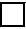 мерзімінде 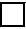  мерзімінен бұрын 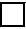  мерзімінен кейін 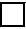  Туған кездегі дене салмағы:
Родился в срок недоношенным переношенным Масса тела при рождении:
Босану 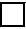 қалыпты 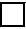  кесар тілігі 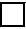  жәрдемақымен (қысқыштар, вакуум және т. б.) 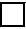 асқынумен (көрсетіңіз)
Роды нормальные кесарево сечение с пособием (щипцы, вакуум и т.д.) осложненные (укажите)
Емшектегі сәбилер үшін
Для детей грудного возраста
Туған мерзімінде  мерзімінен бұрын  мерзімінен кейін  Туған кездегі дене салмағы:
Родился в срок недоношенным переношенным Масса тела при рождении:
Босану қалыпты  кесар тілігі  жәрдемақымен (қысқыштар, вакуум және т. б.) асқынумен (көрсетіңіз)
Роды нормальные кесарево сечение с пособием (щипцы, вакуум и т.д.) осложненные (укажите)
Емшектегі сәбилер үшін
Для детей грудного возраста
Туған мерзімінде  мерзімінен бұрын  мерзімінен кейін  Туған кездегі дене салмағы:
Родился в срок недоношенным переношенным Масса тела при рождении:
Босану қалыпты  кесар тілігі  жәрдемақымен (қысқыштар, вакуум және т. б.) асқынумен (көрсетіңіз)
Роды нормальные кесарево сечение с пособием (щипцы, вакуум и т.д.) осложненные (укажите)
Емшектегі сәбилер үшін
Для детей грудного возраста
Туған мерзімінде  мерзімінен бұрын  мерзімінен кейін  Туған кездегі дене салмағы:
Родился в срок недоношенным переношенным Масса тела при рождении:
Босану қалыпты  кесар тілігі  жәрдемақымен (қысқыштар, вакуум және т. б.) асқынумен (көрсетіңіз)
Роды нормальные кесарево сечение с пособием (щипцы, вакуум и т.д.) осложненные (укажите)
Емшектегі сәбилер үшін
Для детей грудного возраста
Туған мерзімінде  мерзімінен бұрын  мерзімінен кейін  Туған кездегі дене салмағы:
Родился в срок недоношенным переношенным Масса тела при рождении:
Босану қалыпты  кесар тілігі  жәрдемақымен (қысқыштар, вакуум және т. б.) асқынумен (көрсетіңіз)
Роды нормальные кесарево сечение с пособием (щипцы, вакуум и т.д.) осложненные (укажите)
Емшектегі сәбилер үшін
Для детей грудного возраста
Туған мерзімінде  мерзімінен бұрын  мерзімінен кейін  Туған кездегі дене салмағы:
Родился в срок недоношенным переношенным Масса тела при рождении:
Босану қалыпты  кесар тілігі  жәрдемақымен (қысқыштар, вакуум және т. б.) асқынумен (көрсетіңіз)
Роды нормальные кесарево сечение с пособием (щипцы, вакуум и т.д.) осложненные (укажите)
Емшектегі сәбилер үшін
Для детей грудного возраста
Туған мерзімінде  мерзімінен бұрын  мерзімінен кейін  Туған кездегі дене салмағы:
Родился в срок недоношенным переношенным Масса тела при рождении:
Босану қалыпты  кесар тілігі  жәрдемақымен (қысқыштар, вакуум және т. б.) асқынумен (көрсетіңіз)
Роды нормальные кесарево сечение с пособием (щипцы, вакуум и т.д.) осложненные (укажите)
Емшектегі сәбилер үшін
Для детей грудного возраста
Туған мерзімінде  мерзімінен бұрын  мерзімінен кейін  Туған кездегі дене салмағы:
Родился в срок недоношенным переношенным Масса тела при рождении:
Босану қалыпты  кесар тілігі  жәрдемақымен (қысқыштар, вакуум және т. б.) асқынумен (көрсетіңіз)
Роды нормальные кесарево сечение с пособием (щипцы, вакуум и т.д.) осложненные (укажите)
Емшектегі сәбилер үшін
Для детей грудного возраста
Туған мерзімінде  мерзімінен бұрын  мерзімінен кейін  Туған кездегі дене салмағы:
Родился в срок недоношенным переношенным Масса тела при рождении:
Босану қалыпты  кесар тілігі  жәрдемақымен (қысқыштар, вакуум және т. б.) асқынумен (көрсетіңіз)
Роды нормальные кесарево сечение с пособием (щипцы, вакуум и т.д.) осложненные (укажите)
Емшектегі сәбилер үшін
Для детей грудного возраста
Туған мерзімінде  мерзімінен бұрын  мерзімінен кейін  Туған кездегі дене салмағы:
Родился в срок недоношенным переношенным Масса тела при рождении:
Босану қалыпты  кесар тілігі  жәрдемақымен (қысқыштар, вакуум және т. б.) асқынумен (көрсетіңіз)
Роды нормальные кесарево сечение с пособием (щипцы, вакуум и т.д.) осложненные (укажите)
Емшектегі сәбилер үшін
Для детей грудного возраста
Туған мерзімінде  мерзімінен бұрын  мерзімінен кейін  Туған кездегі дене салмағы:
Родился в срок недоношенным переношенным Масса тела при рождении:
Босану қалыпты  кесар тілігі  жәрдемақымен (қысқыштар, вакуум және т. б.) асқынумен (көрсетіңіз)
Роды нормальные кесарево сечение с пособием (щипцы, вакуум и т.д.) осложненные (укажите)
Емшектегі сәбилер үшін
Для детей грудного возраста
Туған мерзімінде  мерзімінен бұрын  мерзімінен кейін  Туған кездегі дене салмағы:
Родился в срок недоношенным переношенным Масса тела при рождении:
Босану қалыпты  кесар тілігі  жәрдемақымен (қысқыштар, вакуум және т. б.) асқынумен (көрсетіңіз)
Роды нормальные кесарево сечение с пособием (щипцы, вакуум и т.д.) осложненные (укажите)
Емшектегі сәбилер үшін
Для детей грудного возраста
Туған мерзімінде  мерзімінен бұрын  мерзімінен кейін  Туған кездегі дене салмағы:
Родился в срок недоношенным переношенным Масса тела при рождении:
Босану қалыпты  кесар тілігі  жәрдемақымен (қысқыштар, вакуум және т. б.) асқынумен (көрсетіңіз)
Роды нормальные кесарево сечение с пособием (щипцы, вакуум и т.д.) осложненные (укажите)
Емшектегі сәбилер үшін
Для детей грудного возраста
Туған мерзімінде  мерзімінен бұрын  мерзімінен кейін  Туған кездегі дене салмағы:
Родился в срок недоношенным переношенным Масса тела при рождении:
Босану қалыпты  кесар тілігі  жәрдемақымен (қысқыштар, вакуум және т. б.) асқынумен (көрсетіңіз)
Роды нормальные кесарево сечение с пособием (щипцы, вакуум и т.д.) осложненные (укажите)
Емшектегі сәбилер үшін
Для детей грудного возраста
Туған мерзімінде  мерзімінен бұрын  мерзімінен кейін  Туған кездегі дене салмағы:
Родился в срок недоношенным переношенным Масса тела при рождении:
Босану қалыпты  кесар тілігі  жәрдемақымен (қысқыштар, вакуум және т. б.) асқынумен (көрсетіңіз)
Роды нормальные кесарево сечение с пособием (щипцы, вакуум и т.д.) осложненные (укажите)
Емшектегі сәбилер үшін
Для детей грудного возраста
Туған мерзімінде  мерзімінен бұрын  мерзімінен кейін  Туған кездегі дене салмағы:
Родился в срок недоношенным переношенным Масса тела при рождении:
Босану қалыпты  кесар тілігі  жәрдемақымен (қысқыштар, вакуум және т. б.) асқынумен (көрсетіңіз)
Роды нормальные кесарево сечение с пособием (щипцы, вакуум и т.д.) осложненные (укажите)
Емшектегі сәбилер үшін
Для детей грудного возраста
Туған мерзімінде  мерзімінен бұрын  мерзімінен кейін  Туған кездегі дене салмағы:
Родился в срок недоношенным переношенным Масса тела при рождении:
Босану қалыпты  кесар тілігі  жәрдемақымен (қысқыштар, вакуум және т. б.) асқынумен (көрсетіңіз)
Роды нормальные кесарево сечение с пособием (щипцы, вакуум и т.д.) осложненные (укажите)
Емшектегі сәбилер үшін
Для детей грудного возраста
Туған мерзімінде  мерзімінен бұрын  мерзімінен кейін  Туған кездегі дене салмағы:
Родился в срок недоношенным переношенным Масса тела при рождении:
Босану қалыпты  кесар тілігі  жәрдемақымен (қысқыштар, вакуум және т. б.) асқынумен (көрсетіңіз)
Роды нормальные кесарево сечение с пособием (щипцы, вакуум и т.д.) осложненные (укажите)
Емшектегі сәбилер үшін
Для детей грудного возраста
Туған мерзімінде  мерзімінен бұрын  мерзімінен кейін  Туған кездегі дене салмағы:
Родился в срок недоношенным переношенным Масса тела при рождении:
Босану қалыпты  кесар тілігі  жәрдемақымен (қысқыштар, вакуум және т. б.) асқынумен (көрсетіңіз)
Роды нормальные кесарево сечение с пособием (щипцы, вакуум и т.д.) осложненные (укажите)
Емшектегі сәбилер үшін
Для детей грудного возраста
Туған мерзімінде  мерзімінен бұрын  мерзімінен кейін  Туған кездегі дене салмағы:
Родился в срок недоношенным переношенным Масса тела при рождении:
Босану қалыпты  кесар тілігі  жәрдемақымен (қысқыштар, вакуум және т. б.) асқынумен (көрсетіңіз)
Роды нормальные кесарево сечение с пособием (щипцы, вакуум и т.д.) осложненные (укажите)
Емшектегі сәбилер үшін
Для детей грудного возраста
Туған мерзімінде  мерзімінен бұрын  мерзімінен кейін  Туған кездегі дене салмағы:
Родился в срок недоношенным переношенным Масса тела при рождении:
Босану қалыпты  кесар тілігі  жәрдемақымен (қысқыштар, вакуум және т. б.) асқынумен (көрсетіңіз)
Роды нормальные кесарево сечение с пособием (щипцы, вакуум и т.д.) осложненные (укажите)
С БӨЛІМІ Бірінші тексерудің нәтижелері ** иммундаудан кейінгі қолайсыз көрініс ауыр жағдайы
РАЗДЕЛ C Результаты первого обследования ** серьезного случая неблагоприятного проявления после иммунизации
С БӨЛІМІ Бірінші тексерудің нәтижелері ** иммундаудан кейінгі қолайсыз көрініс ауыр жағдайы
РАЗДЕЛ C Результаты первого обследования ** серьезного случая неблагоприятного проявления после иммунизации
С БӨЛІМІ Бірінші тексерудің нәтижелері ** иммундаудан кейінгі қолайсыз көрініс ауыр жағдайы
РАЗДЕЛ C Результаты первого обследования ** серьезного случая неблагоприятного проявления после иммунизации
С БӨЛІМІ Бірінші тексерудің нәтижелері ** иммундаудан кейінгі қолайсыз көрініс ауыр жағдайы
РАЗДЕЛ C Результаты первого обследования ** серьезного случая неблагоприятного проявления после иммунизации
С БӨЛІМІ Бірінші тексерудің нәтижелері ** иммундаудан кейінгі қолайсыз көрініс ауыр жағдайы
РАЗДЕЛ C Результаты первого обследования ** серьезного случая неблагоприятного проявления после иммунизации
С БӨЛІМІ Бірінші тексерудің нәтижелері ** иммундаудан кейінгі қолайсыз көрініс ауыр жағдайы
РАЗДЕЛ C Результаты первого обследования ** серьезного случая неблагоприятного проявления после иммунизации
С БӨЛІМІ Бірінші тексерудің нәтижелері ** иммундаудан кейінгі қолайсыз көрініс ауыр жағдайы
РАЗДЕЛ C Результаты первого обследования ** серьезного случая неблагоприятного проявления после иммунизации
С БӨЛІМІ Бірінші тексерудің нәтижелері ** иммундаудан кейінгі қолайсыз көрініс ауыр жағдайы
РАЗДЕЛ C Результаты первого обследования ** серьезного случая неблагоприятного проявления после иммунизации
С БӨЛІМІ Бірінші тексерудің нәтижелері ** иммундаудан кейінгі қолайсыз көрініс ауыр жағдайы
РАЗДЕЛ C Результаты первого обследования ** серьезного случая неблагоприятного проявления после иммунизации
С БӨЛІМІ Бірінші тексерудің нәтижелері ** иммундаудан кейінгі қолайсыз көрініс ауыр жағдайы
РАЗДЕЛ C Результаты первого обследования ** серьезного случая неблагоприятного проявления после иммунизации
С БӨЛІМІ Бірінші тексерудің нәтижелері ** иммундаудан кейінгі қолайсыз көрініс ауыр жағдайы
РАЗДЕЛ C Результаты первого обследования ** серьезного случая неблагоприятного проявления после иммунизации
С БӨЛІМІ Бірінші тексерудің нәтижелері ** иммундаудан кейінгі қолайсыз көрініс ауыр жағдайы
РАЗДЕЛ C Результаты первого обследования ** серьезного случая неблагоприятного проявления после иммунизации
С БӨЛІМІ Бірінші тексерудің нәтижелері ** иммундаудан кейінгі қолайсыз көрініс ауыр жағдайы
РАЗДЕЛ C Результаты первого обследования ** серьезного случая неблагоприятного проявления после иммунизации
С БӨЛІМІ Бірінші тексерудің нәтижелері ** иммундаудан кейінгі қолайсыз көрініс ауыр жағдайы
РАЗДЕЛ C Результаты первого обследования ** серьезного случая неблагоприятного проявления после иммунизации
С БӨЛІМІ Бірінші тексерудің нәтижелері ** иммундаудан кейінгі қолайсыз көрініс ауыр жағдайы
РАЗДЕЛ C Результаты первого обследования ** серьезного случая неблагоприятного проявления после иммунизации
С БӨЛІМІ Бірінші тексерудің нәтижелері ** иммундаудан кейінгі қолайсыз көрініс ауыр жағдайы
РАЗДЕЛ C Результаты первого обследования ** серьезного случая неблагоприятного проявления после иммунизации
С БӨЛІМІ Бірінші тексерудің нәтижелері ** иммундаудан кейінгі қолайсыз көрініс ауыр жағдайы
РАЗДЕЛ C Результаты первого обследования ** серьезного случая неблагоприятного проявления после иммунизации
С БӨЛІМІ Бірінші тексерудің нәтижелері ** иммундаудан кейінгі қолайсыз көрініс ауыр жағдайы
РАЗДЕЛ C Результаты первого обследования ** серьезного случая неблагоприятного проявления после иммунизации
С БӨЛІМІ Бірінші тексерудің нәтижелері ** иммундаудан кейінгі қолайсыз көрініс ауыр жағдайы
РАЗДЕЛ C Результаты первого обследования ** серьезного случая неблагоприятного проявления после иммунизации
С БӨЛІМІ Бірінші тексерудің нәтижелері ** иммундаудан кейінгі қолайсыз көрініс ауыр жағдайы
РАЗДЕЛ C Результаты первого обследования ** серьезного случая неблагоприятного проявления после иммунизации
С БӨЛІМІ Бірінші тексерудің нәтижелері ** иммундаудан кейінгі қолайсыз көрініс ауыр жағдайы
РАЗДЕЛ C Результаты первого обследования ** серьезного случая неблагоприятного проявления после иммунизации
Ақпарат көзі ( 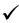 барлық қажетті): 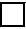 Тергеп- тексеру маманының тексеруі
Источник информации ( все нужно): Осмотр специалистом по расследованию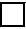  Құжаттама 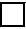  Ауызша аутопсия 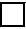  Басқа ______________ Документация Вербальная аутопсия Другое
Егер ауызша аутопсия болса-дереккөзді көрсетіңіз (Если вербальная аутопсия – укажите источник)________________________
Ақпарат көзі ( барлық қажетті): Тергеп- тексеру маманының тексеруі
Источник информации ( все нужно): Осмотр специалистом по расследованию Құжаттама  Ауызша аутопсия  Басқа ______________ Документация Вербальная аутопсия Другое
Егер ауызша аутопсия болса-дереккөзді көрсетіңіз (Если вербальная аутопсия – укажите источник)________________________
Ақпарат көзі ( барлық қажетті): Тергеп- тексеру маманының тексеруі
Источник информации ( все нужно): Осмотр специалистом по расследованию Құжаттама  Ауызша аутопсия  Басқа ______________ Документация Вербальная аутопсия Другое
Егер ауызша аутопсия болса-дереккөзді көрсетіңіз (Если вербальная аутопсия – укажите источник)________________________
Ақпарат көзі ( барлық қажетті): Тергеп- тексеру маманының тексеруі
Источник информации ( все нужно): Осмотр специалистом по расследованию Құжаттама  Ауызша аутопсия  Басқа ______________ Документация Вербальная аутопсия Другое
Егер ауызша аутопсия болса-дереккөзді көрсетіңіз (Если вербальная аутопсия – укажите источник)________________________
Ақпарат көзі ( барлық қажетті): Тергеп- тексеру маманының тексеруі
Источник информации ( все нужно): Осмотр специалистом по расследованию Құжаттама  Ауызша аутопсия  Басқа ______________ Документация Вербальная аутопсия Другое
Егер ауызша аутопсия болса-дереккөзді көрсетіңіз (Если вербальная аутопсия – укажите источник)________________________
Ақпарат көзі ( барлық қажетті): Тергеп- тексеру маманының тексеруі
Источник информации ( все нужно): Осмотр специалистом по расследованию Құжаттама  Ауызша аутопсия  Басқа ______________ Документация Вербальная аутопсия Другое
Егер ауызша аутопсия болса-дереккөзді көрсетіңіз (Если вербальная аутопсия – укажите источник)________________________
Ақпарат көзі ( барлық қажетті): Тергеп- тексеру маманының тексеруі
Источник информации ( все нужно): Осмотр специалистом по расследованию Құжаттама  Ауызша аутопсия  Басқа ______________ Документация Вербальная аутопсия Другое
Егер ауызша аутопсия болса-дереккөзді көрсетіңіз (Если вербальная аутопсия – укажите источник)________________________
Ақпарат көзі ( барлық қажетті): Тергеп- тексеру маманының тексеруі
Источник информации ( все нужно): Осмотр специалистом по расследованию Құжаттама  Ауызша аутопсия  Басқа ______________ Документация Вербальная аутопсия Другое
Егер ауызша аутопсия болса-дереккөзді көрсетіңіз (Если вербальная аутопсия – укажите источник)________________________
Ақпарат көзі ( барлық қажетті): Тергеп- тексеру маманының тексеруі
Источник информации ( все нужно): Осмотр специалистом по расследованию Құжаттама  Ауызша аутопсия  Басқа ______________ Документация Вербальная аутопсия Другое
Егер ауызша аутопсия болса-дереккөзді көрсетіңіз (Если вербальная аутопсия – укажите источник)________________________
Ақпарат көзі ( барлық қажетті): Тергеп- тексеру маманының тексеруі
Источник информации ( все нужно): Осмотр специалистом по расследованию Құжаттама  Ауызша аутопсия  Басқа ______________ Документация Вербальная аутопсия Другое
Егер ауызша аутопсия болса-дереккөзді көрсетіңіз (Если вербальная аутопсия – укажите источник)________________________
Ақпарат көзі ( барлық қажетті): Тергеп- тексеру маманының тексеруі
Источник информации ( все нужно): Осмотр специалистом по расследованию Құжаттама  Ауызша аутопсия  Басқа ______________ Документация Вербальная аутопсия Другое
Егер ауызша аутопсия болса-дереккөзді көрсетіңіз (Если вербальная аутопсия – укажите источник)________________________
Ақпарат көзі ( барлық қажетті): Тергеп- тексеру маманының тексеруі
Источник информации ( все нужно): Осмотр специалистом по расследованию Құжаттама  Ауызша аутопсия  Басқа ______________ Документация Вербальная аутопсия Другое
Егер ауызша аутопсия болса-дереккөзді көрсетіңіз (Если вербальная аутопсия – укажите источник)________________________
Ақпарат көзі ( барлық қажетті): Тергеп- тексеру маманының тексеруі
Источник информации ( все нужно): Осмотр специалистом по расследованию Құжаттама  Ауызша аутопсия  Басқа ______________ Документация Вербальная аутопсия Другое
Егер ауызша аутопсия болса-дереккөзді көрсетіңіз (Если вербальная аутопсия – укажите источник)________________________
Ақпарат көзі ( барлық қажетті): Тергеп- тексеру маманының тексеруі
Источник информации ( все нужно): Осмотр специалистом по расследованию Құжаттама  Ауызша аутопсия  Басқа ______________ Документация Вербальная аутопсия Другое
Егер ауызша аутопсия болса-дереккөзді көрсетіңіз (Если вербальная аутопсия – укажите источник)________________________
Ақпарат көзі ( барлық қажетті): Тергеп- тексеру маманының тексеруі
Источник информации ( все нужно): Осмотр специалистом по расследованию Құжаттама  Ауызша аутопсия  Басқа ______________ Документация Вербальная аутопсия Другое
Егер ауызша аутопсия болса-дереккөзді көрсетіңіз (Если вербальная аутопсия – укажите источник)________________________
Ақпарат көзі ( барлық қажетті): Тергеп- тексеру маманының тексеруі
Источник информации ( все нужно): Осмотр специалистом по расследованию Құжаттама  Ауызша аутопсия  Басқа ______________ Документация Вербальная аутопсия Другое
Егер ауызша аутопсия болса-дереккөзді көрсетіңіз (Если вербальная аутопсия – укажите источник)________________________
Ақпарат көзі ( барлық қажетті): Тергеп- тексеру маманының тексеруі
Источник информации ( все нужно): Осмотр специалистом по расследованию Құжаттама  Ауызша аутопсия  Басқа ______________ Документация Вербальная аутопсия Другое
Егер ауызша аутопсия болса-дереккөзді көрсетіңіз (Если вербальная аутопсия – укажите источник)________________________
Ақпарат көзі ( барлық қажетті): Тергеп- тексеру маманының тексеруі
Источник информации ( все нужно): Осмотр специалистом по расследованию Құжаттама  Ауызша аутопсия  Басқа ______________ Документация Вербальная аутопсия Другое
Егер ауызша аутопсия болса-дереккөзді көрсетіңіз (Если вербальная аутопсия – укажите источник)________________________
Ақпарат көзі ( барлық қажетті): Тергеп- тексеру маманының тексеруі
Источник информации ( все нужно): Осмотр специалистом по расследованию Құжаттама  Ауызша аутопсия  Басқа ______________ Документация Вербальная аутопсия Другое
Егер ауызша аутопсия болса-дереккөзді көрсетіңіз (Если вербальная аутопсия – укажите источник)________________________
Ақпарат көзі ( барлық қажетті): Тергеп- тексеру маманының тексеруі
Источник информации ( все нужно): Осмотр специалистом по расследованию Құжаттама  Ауызша аутопсия  Басқа ______________ Документация Вербальная аутопсия Другое
Егер ауызша аутопсия болса-дереккөзді көрсетіңіз (Если вербальная аутопсия – укажите источник)________________________
Ақпарат көзі ( барлық қажетті): Тергеп- тексеру маманының тексеруі
Источник информации ( все нужно): Осмотр специалистом по расследованию Құжаттама  Ауызша аутопсия  Басқа ______________ Документация Вербальная аутопсия Другое
Егер ауызша аутопсия болса-дереккөзді көрсетіңіз (Если вербальная аутопсия – укажите источник)________________________
Бірінші тексерген адамның тегі, аты, әкесінің аты (бар болса) /пациентті емдеді:/ фамилия, имя, отчество (при наличии) лица, который первым осматривал/лечил пациента:__________________________________________________________
Пациентті емдеуді жүргізетін басқа адамдардың тегі, аты, әкесінің аты (бар болса):/ фамилия, имя, отчество (при наличии) других лиц, проводящих лечение пациента: ________________________________________________________________________________________
Ақпарат берген басқа көздер (көрсетіңіз):/Другие источники, предоставившие информацию (укажите): ___________________________________________________________________________________________________
Бірінші тексерген адамның тегі, аты, әкесінің аты (бар болса) /пациентті емдеді:/ фамилия, имя, отчество (при наличии) лица, который первым осматривал/лечил пациента:__________________________________________________________
Пациентті емдеуді жүргізетін басқа адамдардың тегі, аты, әкесінің аты (бар болса):/ фамилия, имя, отчество (при наличии) других лиц, проводящих лечение пациента: ________________________________________________________________________________________
Ақпарат берген басқа көздер (көрсетіңіз):/Другие источники, предоставившие информацию (укажите): ___________________________________________________________________________________________________
Бірінші тексерген адамның тегі, аты, әкесінің аты (бар болса) /пациентті емдеді:/ фамилия, имя, отчество (при наличии) лица, который первым осматривал/лечил пациента:__________________________________________________________
Пациентті емдеуді жүргізетін басқа адамдардың тегі, аты, әкесінің аты (бар болса):/ фамилия, имя, отчество (при наличии) других лиц, проводящих лечение пациента: ________________________________________________________________________________________
Ақпарат берген басқа көздер (көрсетіңіз):/Другие источники, предоставившие информацию (укажите): ___________________________________________________________________________________________________
Бірінші тексерген адамның тегі, аты, әкесінің аты (бар болса) /пациентті емдеді:/ фамилия, имя, отчество (при наличии) лица, который первым осматривал/лечил пациента:__________________________________________________________
Пациентті емдеуді жүргізетін басқа адамдардың тегі, аты, әкесінің аты (бар болса):/ фамилия, имя, отчество (при наличии) других лиц, проводящих лечение пациента: ________________________________________________________________________________________
Ақпарат берген басқа көздер (көрсетіңіз):/Другие источники, предоставившие информацию (укажите): ___________________________________________________________________________________________________
Бірінші тексерген адамның тегі, аты, әкесінің аты (бар болса) /пациентті емдеді:/ фамилия, имя, отчество (при наличии) лица, который первым осматривал/лечил пациента:__________________________________________________________
Пациентті емдеуді жүргізетін басқа адамдардың тегі, аты, әкесінің аты (бар болса):/ фамилия, имя, отчество (при наличии) других лиц, проводящих лечение пациента: ________________________________________________________________________________________
Ақпарат берген басқа көздер (көрсетіңіз):/Другие источники, предоставившие информацию (укажите): ___________________________________________________________________________________________________
Бірінші тексерген адамның тегі, аты, әкесінің аты (бар болса) /пациентті емдеді:/ фамилия, имя, отчество (при наличии) лица, который первым осматривал/лечил пациента:__________________________________________________________
Пациентті емдеуді жүргізетін басқа адамдардың тегі, аты, әкесінің аты (бар болса):/ фамилия, имя, отчество (при наличии) других лиц, проводящих лечение пациента: ________________________________________________________________________________________
Ақпарат берген басқа көздер (көрсетіңіз):/Другие источники, предоставившие информацию (укажите): ___________________________________________________________________________________________________
Бірінші тексерген адамның тегі, аты, әкесінің аты (бар болса) /пациентті емдеді:/ фамилия, имя, отчество (при наличии) лица, который первым осматривал/лечил пациента:__________________________________________________________
Пациентті емдеуді жүргізетін басқа адамдардың тегі, аты, әкесінің аты (бар болса):/ фамилия, имя, отчество (при наличии) других лиц, проводящих лечение пациента: ________________________________________________________________________________________
Ақпарат берген басқа көздер (көрсетіңіз):/Другие источники, предоставившие информацию (укажите): ___________________________________________________________________________________________________
Бірінші тексерген адамның тегі, аты, әкесінің аты (бар болса) /пациентті емдеді:/ фамилия, имя, отчество (при наличии) лица, который первым осматривал/лечил пациента:__________________________________________________________
Пациентті емдеуді жүргізетін басқа адамдардың тегі, аты, әкесінің аты (бар болса):/ фамилия, имя, отчество (при наличии) других лиц, проводящих лечение пациента: ________________________________________________________________________________________
Ақпарат берген басқа көздер (көрсетіңіз):/Другие источники, предоставившие информацию (укажите): ___________________________________________________________________________________________________
Бірінші тексерген адамның тегі, аты, әкесінің аты (бар болса) /пациентті емдеді:/ фамилия, имя, отчество (при наличии) лица, который первым осматривал/лечил пациента:__________________________________________________________
Пациентті емдеуді жүргізетін басқа адамдардың тегі, аты, әкесінің аты (бар болса):/ фамилия, имя, отчество (при наличии) других лиц, проводящих лечение пациента: ________________________________________________________________________________________
Ақпарат берген басқа көздер (көрсетіңіз):/Другие источники, предоставившие информацию (укажите): ___________________________________________________________________________________________________
Бірінші тексерген адамның тегі, аты, әкесінің аты (бар болса) /пациентті емдеді:/ фамилия, имя, отчество (при наличии) лица, который первым осматривал/лечил пациента:__________________________________________________________
Пациентті емдеуді жүргізетін басқа адамдардың тегі, аты, әкесінің аты (бар болса):/ фамилия, имя, отчество (при наличии) других лиц, проводящих лечение пациента: ________________________________________________________________________________________
Ақпарат берген басқа көздер (көрсетіңіз):/Другие источники, предоставившие информацию (укажите): ___________________________________________________________________________________________________
Бірінші тексерген адамның тегі, аты, әкесінің аты (бар болса) /пациентті емдеді:/ фамилия, имя, отчество (при наличии) лица, который первым осматривал/лечил пациента:__________________________________________________________
Пациентті емдеуді жүргізетін басқа адамдардың тегі, аты, әкесінің аты (бар болса):/ фамилия, имя, отчество (при наличии) других лиц, проводящих лечение пациента: ________________________________________________________________________________________
Ақпарат берген басқа көздер (көрсетіңіз):/Другие источники, предоставившие информацию (укажите): ___________________________________________________________________________________________________
Бірінші тексерген адамның тегі, аты, әкесінің аты (бар болса) /пациентті емдеді:/ фамилия, имя, отчество (при наличии) лица, который первым осматривал/лечил пациента:__________________________________________________________
Пациентті емдеуді жүргізетін басқа адамдардың тегі, аты, әкесінің аты (бар болса):/ фамилия, имя, отчество (при наличии) других лиц, проводящих лечение пациента: ________________________________________________________________________________________
Ақпарат берген басқа көздер (көрсетіңіз):/Другие источники, предоставившие информацию (укажите): ___________________________________________________________________________________________________
Бірінші тексерген адамның тегі, аты, әкесінің аты (бар болса) /пациентті емдеді:/ фамилия, имя, отчество (при наличии) лица, который первым осматривал/лечил пациента:__________________________________________________________
Пациентті емдеуді жүргізетін басқа адамдардың тегі, аты, әкесінің аты (бар болса):/ фамилия, имя, отчество (при наличии) других лиц, проводящих лечение пациента: ________________________________________________________________________________________
Ақпарат берген басқа көздер (көрсетіңіз):/Другие источники, предоставившие информацию (укажите): ___________________________________________________________________________________________________
Бірінші тексерген адамның тегі, аты, әкесінің аты (бар болса) /пациентті емдеді:/ фамилия, имя, отчество (при наличии) лица, который первым осматривал/лечил пациента:__________________________________________________________
Пациентті емдеуді жүргізетін басқа адамдардың тегі, аты, әкесінің аты (бар болса):/ фамилия, имя, отчество (при наличии) других лиц, проводящих лечение пациента: ________________________________________________________________________________________
Ақпарат берген басқа көздер (көрсетіңіз):/Другие источники, предоставившие информацию (укажите): ___________________________________________________________________________________________________
Бірінші тексерген адамның тегі, аты, әкесінің аты (бар болса) /пациентті емдеді:/ фамилия, имя, отчество (при наличии) лица, который первым осматривал/лечил пациента:__________________________________________________________
Пациентті емдеуді жүргізетін басқа адамдардың тегі, аты, әкесінің аты (бар болса):/ фамилия, имя, отчество (при наличии) других лиц, проводящих лечение пациента: ________________________________________________________________________________________
Ақпарат берген басқа көздер (көрсетіңіз):/Другие источники, предоставившие информацию (укажите): ___________________________________________________________________________________________________
Бірінші тексерген адамның тегі, аты, әкесінің аты (бар болса) /пациентті емдеді:/ фамилия, имя, отчество (при наличии) лица, который первым осматривал/лечил пациента:__________________________________________________________
Пациентті емдеуді жүргізетін басқа адамдардың тегі, аты, әкесінің аты (бар болса):/ фамилия, имя, отчество (при наличии) других лиц, проводящих лечение пациента: ________________________________________________________________________________________
Ақпарат берген басқа көздер (көрсетіңіз):/Другие источники, предоставившие информацию (укажите): ___________________________________________________________________________________________________
Бірінші тексерген адамның тегі, аты, әкесінің аты (бар болса) /пациентті емдеді:/ фамилия, имя, отчество (при наличии) лица, который первым осматривал/лечил пациента:__________________________________________________________
Пациентті емдеуді жүргізетін басқа адамдардың тегі, аты, әкесінің аты (бар болса):/ фамилия, имя, отчество (при наличии) других лиц, проводящих лечение пациента: ________________________________________________________________________________________
Ақпарат берген басқа көздер (көрсетіңіз):/Другие источники, предоставившие информацию (укажите): ___________________________________________________________________________________________________
Бірінші тексерген адамның тегі, аты, әкесінің аты (бар болса) /пациентті емдеді:/ фамилия, имя, отчество (при наличии) лица, который первым осматривал/лечил пациента:__________________________________________________________
Пациентті емдеуді жүргізетін басқа адамдардың тегі, аты, әкесінің аты (бар болса):/ фамилия, имя, отчество (при наличии) других лиц, проводящих лечение пациента: ________________________________________________________________________________________
Ақпарат берген басқа көздер (көрсетіңіз):/Другие источники, предоставившие информацию (укажите): ___________________________________________________________________________________________________
Бірінші тексерген адамның тегі, аты, әкесінің аты (бар болса) /пациентті емдеді:/ фамилия, имя, отчество (при наличии) лица, который первым осматривал/лечил пациента:__________________________________________________________
Пациентті емдеуді жүргізетін басқа адамдардың тегі, аты, әкесінің аты (бар болса):/ фамилия, имя, отчество (при наличии) других лиц, проводящих лечение пациента: ________________________________________________________________________________________
Ақпарат берген басқа көздер (көрсетіңіз):/Другие источники, предоставившие информацию (укажите): ___________________________________________________________________________________________________
Бірінші тексерген адамның тегі, аты, әкесінің аты (бар болса) /пациентті емдеді:/ фамилия, имя, отчество (при наличии) лица, который первым осматривал/лечил пациента:__________________________________________________________
Пациентті емдеуді жүргізетін басқа адамдардың тегі, аты, әкесінің аты (бар болса):/ фамилия, имя, отчество (при наличии) других лиц, проводящих лечение пациента: ________________________________________________________________________________________
Ақпарат берген басқа көздер (көрсетіңіз):/Другие источники, предоставившие информацию (укажите): ___________________________________________________________________________________________________
Бірінші тексерген адамның тегі, аты, әкесінің аты (бар болса) /пациентті емдеді:/ фамилия, имя, отчество (при наличии) лица, который первым осматривал/лечил пациента:__________________________________________________________
Пациентті емдеуді жүргізетін басқа адамдардың тегі, аты, әкесінің аты (бар болса):/ фамилия, имя, отчество (при наличии) других лиц, проводящих лечение пациента: ________________________________________________________________________________________
Ақпарат берген басқа көздер (көрсетіңіз):/Другие источники, предоставившие информацию (укажите): ___________________________________________________________________________________________________
Белгілері мен симптомдары хронологиялық тәртіпте,вакцинациядан бастап:/Признаки и симптомы в хронологическом порядке, начиная с момента вакцинации:
Белгілері мен симптомдары хронологиялық тәртіпте,вакцинациядан бастап:/Признаки и симптомы в хронологическом порядке, начиная с момента вакцинации:
Белгілері мен симптомдары хронологиялық тәртіпте,вакцинациядан бастап:/Признаки и симптомы в хронологическом порядке, начиная с момента вакцинации:
Белгілері мен симптомдары хронологиялық тәртіпте,вакцинациядан бастап:/Признаки и симптомы в хронологическом порядке, начиная с момента вакцинации:
Белгілері мен симптомдары хронологиялық тәртіпте,вакцинациядан бастап:/Признаки и симптомы в хронологическом порядке, начиная с момента вакцинации:
Белгілері мен симптомдары хронологиялық тәртіпте,вакцинациядан бастап:/Признаки и симптомы в хронологическом порядке, начиная с момента вакцинации:
Белгілері мен симптомдары хронологиялық тәртіпте,вакцинациядан бастап:/Признаки и симптомы в хронологическом порядке, начиная с момента вакцинации:
Белгілері мен симптомдары хронологиялық тәртіпте,вакцинациядан бастап:/Признаки и симптомы в хронологическом порядке, начиная с момента вакцинации:
Белгілері мен симптомдары хронологиялық тәртіпте,вакцинациядан бастап:/Признаки и симптомы в хронологическом порядке, начиная с момента вакцинации:
Белгілері мен симптомдары хронологиялық тәртіпте,вакцинациядан бастап:/Признаки и симптомы в хронологическом порядке, начиная с момента вакцинации:
Белгілері мен симптомдары хронологиялық тәртіпте,вакцинациядан бастап:/Признаки и симптомы в хронологическом порядке, начиная с момента вакцинации:
Белгілері мен симптомдары хронологиялық тәртіпте,вакцинациядан бастап:/Признаки и симптомы в хронологическом порядке, начиная с момента вакцинации:
Белгілері мен симптомдары хронологиялық тәртіпте,вакцинациядан бастап:/Признаки и симптомы в хронологическом порядке, начиная с момента вакцинации:
Белгілері мен симптомдары хронологиялық тәртіпте,вакцинациядан бастап:/Признаки и симптомы в хронологическом порядке, начиная с момента вакцинации:
Белгілері мен симптомдары хронологиялық тәртіпте,вакцинациядан бастап:/Признаки и симптомы в хронологическом порядке, начиная с момента вакцинации:
Белгілері мен симптомдары хронологиялық тәртіпте,вакцинациядан бастап:/Признаки и симптомы в хронологическом порядке, начиная с момента вакцинации:
Белгілері мен симптомдары хронологиялық тәртіпте,вакцинациядан бастап:/Признаки и симптомы в хронологическом порядке, начиная с момента вакцинации:
Белгілері мен симптомдары хронологиялық тәртіпте,вакцинациядан бастап:/Признаки и симптомы в хронологическом порядке, начиная с момента вакцинации:
Белгілері мен симптомдары хронологиялық тәртіпте,вакцинациядан бастап:/Признаки и симптомы в хронологическом порядке, начиная с момента вакцинации:
Белгілері мен симптомдары хронологиялық тәртіпте,вакцинациядан бастап:/Признаки и симптомы в хронологическом порядке, начиная с момента вакцинации:
Белгілері мен симптомдары хронологиялық тәртіпте,вакцинациядан бастап:/Признаки и симптомы в хронологическом порядке, начиная с момента вакцинации:
Осы клиникалық ақпаратты ұсынатын адамның тегі, аты, әкесінің аты (бар болса) және байланыс ақпараты (фамилия, имя, отчество (при наличии) и контактная информация лица, предоставляющего эту клиническую информацию):
Осы клиникалық ақпаратты ұсынатын адамның тегі, аты, әкесінің аты (бар болса) және байланыс ақпараты (фамилия, имя, отчество (при наличии) и контактная информация лица, предоставляющего эту клиническую информацию):
Осы клиникалық ақпаратты ұсынатын адамның тегі, аты, әкесінің аты (бар болса) және байланыс ақпараты (фамилия, имя, отчество (при наличии) и контактная информация лица, предоставляющего эту клиническую информацию):
Осы клиникалық ақпаратты ұсынатын адамның тегі, аты, әкесінің аты (бар болса) және байланыс ақпараты (фамилия, имя, отчество (при наличии) и контактная информация лица, предоставляющего эту клиническую информацию):
Осы клиникалық ақпаратты ұсынатын адамның тегі, аты, әкесінің аты (бар болса) және байланыс ақпараты (фамилия, имя, отчество (при наличии) и контактная информация лица, предоставляющего эту клиническую информацию):
Осы клиникалық ақпаратты ұсынатын адамның тегі, аты, әкесінің аты (бар болса) және байланыс ақпараты (фамилия, имя, отчество (при наличии) и контактная информация лица, предоставляющего эту клиническую информацию):
Осы клиникалық ақпаратты ұсынатын адамның тегі, аты, әкесінің аты (бар болса) және байланыс ақпараты (фамилия, имя, отчество (при наличии) и контактная информация лица, предоставляющего эту клиническую информацию):
Лауазымы (Должность):
Лауазымы (Должность):
Лауазымы (Должность):
Лауазымы (Должность):
Лауазымы (Должность):
Лауазымы (Должность):
Лауазымы (Должность):
Лауазымы (Должность):
Күні / уақыты (Дата/время)
Күні / уақыты (Дата/время)
Күні / уақыты (Дата/время)
Күні / уақыты (Дата/время)
Күні / уақыты (Дата/время)
Күні / уақыты (Дата/время)
**Нұсқаулар – барлық қолда бар құжаттардың көшірмелерін (ауру тарихын, эпикризді, аралық қорытындыларды, зертханалық талдау нәтижелерін және патологиялық зерттеу нәтижелері бойынша қорытындыны қоса) қоса беріңіз, содан кейін осы құжаттарда қамтылмаған қосымша ақпаратты көрсетіңіз, яғни.:
** Инструкции – Приложите копии ВСЕХ имеющихся документов (включая историю болезни, выписной эпикриз, промежуточные заключения, результаты лабораторных анализов и заключение по результатам патологоанатомического исследования), а затем укажите дополнительную информацию, НЕ СОДЕРЖАЩУЮСЯ в этих документах, т.е.:
Егер пациент медициналық көмек алған болса, барлық қолда бар құжаттардың көшірмелерін (ауру тарихын, эпикризді, зертханалық талдаулардың нәтижелерін және егер бар болса, патологиялық-анатомиялық зерттеу нәтижелері бойынша қорытындыны қоса) қоса беріңіз және төменде қоса берілген құжаттарда жоқ ақпаратты ғана жазыңыз Если пациент получал медицинскую помощь приложите копии всех имеющихся документов (включая историю болезни, выписной эпикриз, результаты лабораторных анализов и заключение по результатам патологоанатомического исследования, если имеются) и запишите ниже только ту информацию, которая не содержится в прилагаемых документах
Егер пациент медициналық көмек алмаған болса-анамнез жинаңыз, пациентті тексеріп, нәтижелерін төменде жазыңыз (қажет болса, қосымша парақтарды қолданыңыз). Если пациент не получал медицинскую помощь – соберите анамнез, проведите осмотр пациента и запишите ниже результаты (при необходимости воспользуйтесь дополнительными листами).
Алдын ала / қорытынды диагноз:
Предварительный / окончательный диагноз:
**Нұсқаулар – барлық қолда бар құжаттардың көшірмелерін (ауру тарихын, эпикризді, аралық қорытындыларды, зертханалық талдау нәтижелерін және патологиялық зерттеу нәтижелері бойынша қорытындыны қоса) қоса беріңіз, содан кейін осы құжаттарда қамтылмаған қосымша ақпаратты көрсетіңіз, яғни.:
** Инструкции – Приложите копии ВСЕХ имеющихся документов (включая историю болезни, выписной эпикриз, промежуточные заключения, результаты лабораторных анализов и заключение по результатам патологоанатомического исследования), а затем укажите дополнительную информацию, НЕ СОДЕРЖАЩУЮСЯ в этих документах, т.е.:
Егер пациент медициналық көмек алған болса, барлық қолда бар құжаттардың көшірмелерін (ауру тарихын, эпикризді, зертханалық талдаулардың нәтижелерін және егер бар болса, патологиялық-анатомиялық зерттеу нәтижелері бойынша қорытындыны қоса) қоса беріңіз және төменде қоса берілген құжаттарда жоқ ақпаратты ғана жазыңыз Если пациент получал медицинскую помощь приложите копии всех имеющихся документов (включая историю болезни, выписной эпикриз, результаты лабораторных анализов и заключение по результатам патологоанатомического исследования, если имеются) и запишите ниже только ту информацию, которая не содержится в прилагаемых документах
Егер пациент медициналық көмек алмаған болса-анамнез жинаңыз, пациентті тексеріп, нәтижелерін төменде жазыңыз (қажет болса, қосымша парақтарды қолданыңыз). Если пациент не получал медицинскую помощь – соберите анамнез, проведите осмотр пациента и запишите ниже результаты (при необходимости воспользуйтесь дополнительными листами).
Алдын ала / қорытынды диагноз:
Предварительный / окончательный диагноз:
**Нұсқаулар – барлық қолда бар құжаттардың көшірмелерін (ауру тарихын, эпикризді, аралық қорытындыларды, зертханалық талдау нәтижелерін және патологиялық зерттеу нәтижелері бойынша қорытындыны қоса) қоса беріңіз, содан кейін осы құжаттарда қамтылмаған қосымша ақпаратты көрсетіңіз, яғни.:
** Инструкции – Приложите копии ВСЕХ имеющихся документов (включая историю болезни, выписной эпикриз, промежуточные заключения, результаты лабораторных анализов и заключение по результатам патологоанатомического исследования), а затем укажите дополнительную информацию, НЕ СОДЕРЖАЩУЮСЯ в этих документах, т.е.:
Егер пациент медициналық көмек алған болса, барлық қолда бар құжаттардың көшірмелерін (ауру тарихын, эпикризді, зертханалық талдаулардың нәтижелерін және егер бар болса, патологиялық-анатомиялық зерттеу нәтижелері бойынша қорытындыны қоса) қоса беріңіз және төменде қоса берілген құжаттарда жоқ ақпаратты ғана жазыңыз Если пациент получал медицинскую помощь приложите копии всех имеющихся документов (включая историю болезни, выписной эпикриз, результаты лабораторных анализов и заключение по результатам патологоанатомического исследования, если имеются) и запишите ниже только ту информацию, которая не содержится в прилагаемых документах
Егер пациент медициналық көмек алмаған болса-анамнез жинаңыз, пациентті тексеріп, нәтижелерін төменде жазыңыз (қажет болса, қосымша парақтарды қолданыңыз). Если пациент не получал медицинскую помощь – соберите анамнез, проведите осмотр пациента и запишите ниже результаты (при необходимости воспользуйтесь дополнительными листами).
Алдын ала / қорытынды диагноз:
Предварительный / окончательный диагноз:
**Нұсқаулар – барлық қолда бар құжаттардың көшірмелерін (ауру тарихын, эпикризді, аралық қорытындыларды, зертханалық талдау нәтижелерін және патологиялық зерттеу нәтижелері бойынша қорытындыны қоса) қоса беріңіз, содан кейін осы құжаттарда қамтылмаған қосымша ақпаратты көрсетіңіз, яғни.:
** Инструкции – Приложите копии ВСЕХ имеющихся документов (включая историю болезни, выписной эпикриз, промежуточные заключения, результаты лабораторных анализов и заключение по результатам патологоанатомического исследования), а затем укажите дополнительную информацию, НЕ СОДЕРЖАЩУЮСЯ в этих документах, т.е.:
Егер пациент медициналық көмек алған болса, барлық қолда бар құжаттардың көшірмелерін (ауру тарихын, эпикризді, зертханалық талдаулардың нәтижелерін және егер бар болса, патологиялық-анатомиялық зерттеу нәтижелері бойынша қорытындыны қоса) қоса беріңіз және төменде қоса берілген құжаттарда жоқ ақпаратты ғана жазыңыз Если пациент получал медицинскую помощь приложите копии всех имеющихся документов (включая историю болезни, выписной эпикриз, результаты лабораторных анализов и заключение по результатам патологоанатомического исследования, если имеются) и запишите ниже только ту информацию, которая не содержится в прилагаемых документах
Егер пациент медициналық көмек алмаған болса-анамнез жинаңыз, пациентті тексеріп, нәтижелерін төменде жазыңыз (қажет болса, қосымша парақтарды қолданыңыз). Если пациент не получал медицинскую помощь – соберите анамнез, проведите осмотр пациента и запишите ниже результаты (при необходимости воспользуйтесь дополнительными листами).
Алдын ала / қорытынды диагноз:
Предварительный / окончательный диагноз:
**Нұсқаулар – барлық қолда бар құжаттардың көшірмелерін (ауру тарихын, эпикризді, аралық қорытындыларды, зертханалық талдау нәтижелерін және патологиялық зерттеу нәтижелері бойынша қорытындыны қоса) қоса беріңіз, содан кейін осы құжаттарда қамтылмаған қосымша ақпаратты көрсетіңіз, яғни.:
** Инструкции – Приложите копии ВСЕХ имеющихся документов (включая историю болезни, выписной эпикриз, промежуточные заключения, результаты лабораторных анализов и заключение по результатам патологоанатомического исследования), а затем укажите дополнительную информацию, НЕ СОДЕРЖАЩУЮСЯ в этих документах, т.е.:
Егер пациент медициналық көмек алған болса, барлық қолда бар құжаттардың көшірмелерін (ауру тарихын, эпикризді, зертханалық талдаулардың нәтижелерін және егер бар болса, патологиялық-анатомиялық зерттеу нәтижелері бойынша қорытындыны қоса) қоса беріңіз және төменде қоса берілген құжаттарда жоқ ақпаратты ғана жазыңыз Если пациент получал медицинскую помощь приложите копии всех имеющихся документов (включая историю болезни, выписной эпикриз, результаты лабораторных анализов и заключение по результатам патологоанатомического исследования, если имеются) и запишите ниже только ту информацию, которая не содержится в прилагаемых документах
Егер пациент медициналық көмек алмаған болса-анамнез жинаңыз, пациентті тексеріп, нәтижелерін төменде жазыңыз (қажет болса, қосымша парақтарды қолданыңыз). Если пациент не получал медицинскую помощь – соберите анамнез, проведите осмотр пациента и запишите ниже результаты (при необходимости воспользуйтесь дополнительными листами).
Алдын ала / қорытынды диагноз:
Предварительный / окончательный диагноз:
**Нұсқаулар – барлық қолда бар құжаттардың көшірмелерін (ауру тарихын, эпикризді, аралық қорытындыларды, зертханалық талдау нәтижелерін және патологиялық зерттеу нәтижелері бойынша қорытындыны қоса) қоса беріңіз, содан кейін осы құжаттарда қамтылмаған қосымша ақпаратты көрсетіңіз, яғни.:
** Инструкции – Приложите копии ВСЕХ имеющихся документов (включая историю болезни, выписной эпикриз, промежуточные заключения, результаты лабораторных анализов и заключение по результатам патологоанатомического исследования), а затем укажите дополнительную информацию, НЕ СОДЕРЖАЩУЮСЯ в этих документах, т.е.:
Егер пациент медициналық көмек алған болса, барлық қолда бар құжаттардың көшірмелерін (ауру тарихын, эпикризді, зертханалық талдаулардың нәтижелерін және егер бар болса, патологиялық-анатомиялық зерттеу нәтижелері бойынша қорытындыны қоса) қоса беріңіз және төменде қоса берілген құжаттарда жоқ ақпаратты ғана жазыңыз Если пациент получал медицинскую помощь приложите копии всех имеющихся документов (включая историю болезни, выписной эпикриз, результаты лабораторных анализов и заключение по результатам патологоанатомического исследования, если имеются) и запишите ниже только ту информацию, которая не содержится в прилагаемых документах
Егер пациент медициналық көмек алмаған болса-анамнез жинаңыз, пациентті тексеріп, нәтижелерін төменде жазыңыз (қажет болса, қосымша парақтарды қолданыңыз). Если пациент не получал медицинскую помощь – соберите анамнез, проведите осмотр пациента и запишите ниже результаты (при необходимости воспользуйтесь дополнительными листами).
Алдын ала / қорытынды диагноз:
Предварительный / окончательный диагноз:
**Нұсқаулар – барлық қолда бар құжаттардың көшірмелерін (ауру тарихын, эпикризді, аралық қорытындыларды, зертханалық талдау нәтижелерін және патологиялық зерттеу нәтижелері бойынша қорытындыны қоса) қоса беріңіз, содан кейін осы құжаттарда қамтылмаған қосымша ақпаратты көрсетіңіз, яғни.:
** Инструкции – Приложите копии ВСЕХ имеющихся документов (включая историю болезни, выписной эпикриз, промежуточные заключения, результаты лабораторных анализов и заключение по результатам патологоанатомического исследования), а затем укажите дополнительную информацию, НЕ СОДЕРЖАЩУЮСЯ в этих документах, т.е.:
Егер пациент медициналық көмек алған болса, барлық қолда бар құжаттардың көшірмелерін (ауру тарихын, эпикризді, зертханалық талдаулардың нәтижелерін және егер бар болса, патологиялық-анатомиялық зерттеу нәтижелері бойынша қорытындыны қоса) қоса беріңіз және төменде қоса берілген құжаттарда жоқ ақпаратты ғана жазыңыз Если пациент получал медицинскую помощь приложите копии всех имеющихся документов (включая историю болезни, выписной эпикриз, результаты лабораторных анализов и заключение по результатам патологоанатомического исследования, если имеются) и запишите ниже только ту информацию, которая не содержится в прилагаемых документах
Егер пациент медициналық көмек алмаған болса-анамнез жинаңыз, пациентті тексеріп, нәтижелерін төменде жазыңыз (қажет болса, қосымша парақтарды қолданыңыз). Если пациент не получал медицинскую помощь – соберите анамнез, проведите осмотр пациента и запишите ниже результаты (при необходимости воспользуйтесь дополнительными листами).
Алдын ала / қорытынды диагноз:
Предварительный / окончательный диагноз:
**Нұсқаулар – барлық қолда бар құжаттардың көшірмелерін (ауру тарихын, эпикризді, аралық қорытындыларды, зертханалық талдау нәтижелерін және патологиялық зерттеу нәтижелері бойынша қорытындыны қоса) қоса беріңіз, содан кейін осы құжаттарда қамтылмаған қосымша ақпаратты көрсетіңіз, яғни.:
** Инструкции – Приложите копии ВСЕХ имеющихся документов (включая историю болезни, выписной эпикриз, промежуточные заключения, результаты лабораторных анализов и заключение по результатам патологоанатомического исследования), а затем укажите дополнительную информацию, НЕ СОДЕРЖАЩУЮСЯ в этих документах, т.е.:
Егер пациент медициналық көмек алған болса, барлық қолда бар құжаттардың көшірмелерін (ауру тарихын, эпикризді, зертханалық талдаулардың нәтижелерін және егер бар болса, патологиялық-анатомиялық зерттеу нәтижелері бойынша қорытындыны қоса) қоса беріңіз және төменде қоса берілген құжаттарда жоқ ақпаратты ғана жазыңыз Если пациент получал медицинскую помощь приложите копии всех имеющихся документов (включая историю болезни, выписной эпикриз, результаты лабораторных анализов и заключение по результатам патологоанатомического исследования, если имеются) и запишите ниже только ту информацию, которая не содержится в прилагаемых документах
Егер пациент медициналық көмек алмаған болса-анамнез жинаңыз, пациентті тексеріп, нәтижелерін төменде жазыңыз (қажет болса, қосымша парақтарды қолданыңыз). Если пациент не получал медицинскую помощь – соберите анамнез, проведите осмотр пациента и запишите ниже результаты (при необходимости воспользуйтесь дополнительными листами).
Алдын ала / қорытынды диагноз:
Предварительный / окончательный диагноз:
**Нұсқаулар – барлық қолда бар құжаттардың көшірмелерін (ауру тарихын, эпикризді, аралық қорытындыларды, зертханалық талдау нәтижелерін және патологиялық зерттеу нәтижелері бойынша қорытындыны қоса) қоса беріңіз, содан кейін осы құжаттарда қамтылмаған қосымша ақпаратты көрсетіңіз, яғни.:
** Инструкции – Приложите копии ВСЕХ имеющихся документов (включая историю болезни, выписной эпикриз, промежуточные заключения, результаты лабораторных анализов и заключение по результатам патологоанатомического исследования), а затем укажите дополнительную информацию, НЕ СОДЕРЖАЩУЮСЯ в этих документах, т.е.:
Егер пациент медициналық көмек алған болса, барлық қолда бар құжаттардың көшірмелерін (ауру тарихын, эпикризді, зертханалық талдаулардың нәтижелерін және егер бар болса, патологиялық-анатомиялық зерттеу нәтижелері бойынша қорытындыны қоса) қоса беріңіз және төменде қоса берілген құжаттарда жоқ ақпаратты ғана жазыңыз Если пациент получал медицинскую помощь приложите копии всех имеющихся документов (включая историю болезни, выписной эпикриз, результаты лабораторных анализов и заключение по результатам патологоанатомического исследования, если имеются) и запишите ниже только ту информацию, которая не содержится в прилагаемых документах
Егер пациент медициналық көмек алмаған болса-анамнез жинаңыз, пациентті тексеріп, нәтижелерін төменде жазыңыз (қажет болса, қосымша парақтарды қолданыңыз). Если пациент не получал медицинскую помощь – соберите анамнез, проведите осмотр пациента и запишите ниже результаты (при необходимости воспользуйтесь дополнительными листами).
Алдын ала / қорытынды диагноз:
Предварительный / окончательный диагноз:
**Нұсқаулар – барлық қолда бар құжаттардың көшірмелерін (ауру тарихын, эпикризді, аралық қорытындыларды, зертханалық талдау нәтижелерін және патологиялық зерттеу нәтижелері бойынша қорытындыны қоса) қоса беріңіз, содан кейін осы құжаттарда қамтылмаған қосымша ақпаратты көрсетіңіз, яғни.:
** Инструкции – Приложите копии ВСЕХ имеющихся документов (включая историю болезни, выписной эпикриз, промежуточные заключения, результаты лабораторных анализов и заключение по результатам патологоанатомического исследования), а затем укажите дополнительную информацию, НЕ СОДЕРЖАЩУЮСЯ в этих документах, т.е.:
Егер пациент медициналық көмек алған болса, барлық қолда бар құжаттардың көшірмелерін (ауру тарихын, эпикризді, зертханалық талдаулардың нәтижелерін және егер бар болса, патологиялық-анатомиялық зерттеу нәтижелері бойынша қорытындыны қоса) қоса беріңіз және төменде қоса берілген құжаттарда жоқ ақпаратты ғана жазыңыз Если пациент получал медицинскую помощь приложите копии всех имеющихся документов (включая историю болезни, выписной эпикриз, результаты лабораторных анализов и заключение по результатам патологоанатомического исследования, если имеются) и запишите ниже только ту информацию, которая не содержится в прилагаемых документах
Егер пациент медициналық көмек алмаған болса-анамнез жинаңыз, пациентті тексеріп, нәтижелерін төменде жазыңыз (қажет болса, қосымша парақтарды қолданыңыз). Если пациент не получал медицинскую помощь – соберите анамнез, проведите осмотр пациента и запишите ниже результаты (при необходимости воспользуйтесь дополнительными листами).
Алдын ала / қорытынды диагноз:
Предварительный / окончательный диагноз:
**Нұсқаулар – барлық қолда бар құжаттардың көшірмелерін (ауру тарихын, эпикризді, аралық қорытындыларды, зертханалық талдау нәтижелерін және патологиялық зерттеу нәтижелері бойынша қорытындыны қоса) қоса беріңіз, содан кейін осы құжаттарда қамтылмаған қосымша ақпаратты көрсетіңіз, яғни.:
** Инструкции – Приложите копии ВСЕХ имеющихся документов (включая историю болезни, выписной эпикриз, промежуточные заключения, результаты лабораторных анализов и заключение по результатам патологоанатомического исследования), а затем укажите дополнительную информацию, НЕ СОДЕРЖАЩУЮСЯ в этих документах, т.е.:
Егер пациент медициналық көмек алған болса, барлық қолда бар құжаттардың көшірмелерін (ауру тарихын, эпикризді, зертханалық талдаулардың нәтижелерін және егер бар болса, патологиялық-анатомиялық зерттеу нәтижелері бойынша қорытындыны қоса) қоса беріңіз және төменде қоса берілген құжаттарда жоқ ақпаратты ғана жазыңыз Если пациент получал медицинскую помощь приложите копии всех имеющихся документов (включая историю болезни, выписной эпикриз, результаты лабораторных анализов и заключение по результатам патологоанатомического исследования, если имеются) и запишите ниже только ту информацию, которая не содержится в прилагаемых документах
Егер пациент медициналық көмек алмаған болса-анамнез жинаңыз, пациентті тексеріп, нәтижелерін төменде жазыңыз (қажет болса, қосымша парақтарды қолданыңыз). Если пациент не получал медицинскую помощь – соберите анамнез, проведите осмотр пациента и запишите ниже результаты (при необходимости воспользуйтесь дополнительными листами).
Алдын ала / қорытынды диагноз:
Предварительный / окончательный диагноз:
**Нұсқаулар – барлық қолда бар құжаттардың көшірмелерін (ауру тарихын, эпикризді, аралық қорытындыларды, зертханалық талдау нәтижелерін және патологиялық зерттеу нәтижелері бойынша қорытындыны қоса) қоса беріңіз, содан кейін осы құжаттарда қамтылмаған қосымша ақпаратты көрсетіңіз, яғни.:
** Инструкции – Приложите копии ВСЕХ имеющихся документов (включая историю болезни, выписной эпикриз, промежуточные заключения, результаты лабораторных анализов и заключение по результатам патологоанатомического исследования), а затем укажите дополнительную информацию, НЕ СОДЕРЖАЩУЮСЯ в этих документах, т.е.:
Егер пациент медициналық көмек алған болса, барлық қолда бар құжаттардың көшірмелерін (ауру тарихын, эпикризді, зертханалық талдаулардың нәтижелерін және егер бар болса, патологиялық-анатомиялық зерттеу нәтижелері бойынша қорытындыны қоса) қоса беріңіз және төменде қоса берілген құжаттарда жоқ ақпаратты ғана жазыңыз Если пациент получал медицинскую помощь приложите копии всех имеющихся документов (включая историю болезни, выписной эпикриз, результаты лабораторных анализов и заключение по результатам патологоанатомического исследования, если имеются) и запишите ниже только ту информацию, которая не содержится в прилагаемых документах
Егер пациент медициналық көмек алмаған болса-анамнез жинаңыз, пациентті тексеріп, нәтижелерін төменде жазыңыз (қажет болса, қосымша парақтарды қолданыңыз). Если пациент не получал медицинскую помощь – соберите анамнез, проведите осмотр пациента и запишите ниже результаты (при необходимости воспользуйтесь дополнительными листами).
Алдын ала / қорытынды диагноз:
Предварительный / окончательный диагноз:
**Нұсқаулар – барлық қолда бар құжаттардың көшірмелерін (ауру тарихын, эпикризді, аралық қорытындыларды, зертханалық талдау нәтижелерін және патологиялық зерттеу нәтижелері бойынша қорытындыны қоса) қоса беріңіз, содан кейін осы құжаттарда қамтылмаған қосымша ақпаратты көрсетіңіз, яғни.:
** Инструкции – Приложите копии ВСЕХ имеющихся документов (включая историю болезни, выписной эпикриз, промежуточные заключения, результаты лабораторных анализов и заключение по результатам патологоанатомического исследования), а затем укажите дополнительную информацию, НЕ СОДЕРЖАЩУЮСЯ в этих документах, т.е.:
Егер пациент медициналық көмек алған болса, барлық қолда бар құжаттардың көшірмелерін (ауру тарихын, эпикризді, зертханалық талдаулардың нәтижелерін және егер бар болса, патологиялық-анатомиялық зерттеу нәтижелері бойынша қорытындыны қоса) қоса беріңіз және төменде қоса берілген құжаттарда жоқ ақпаратты ғана жазыңыз Если пациент получал медицинскую помощь приложите копии всех имеющихся документов (включая историю болезни, выписной эпикриз, результаты лабораторных анализов и заключение по результатам патологоанатомического исследования, если имеются) и запишите ниже только ту информацию, которая не содержится в прилагаемых документах
Егер пациент медициналық көмек алмаған болса-анамнез жинаңыз, пациентті тексеріп, нәтижелерін төменде жазыңыз (қажет болса, қосымша парақтарды қолданыңыз). Если пациент не получал медицинскую помощь – соберите анамнез, проведите осмотр пациента и запишите ниже результаты (при необходимости воспользуйтесь дополнительными листами).
Алдын ала / қорытынды диагноз:
Предварительный / окончательный диагноз:
**Нұсқаулар – барлық қолда бар құжаттардың көшірмелерін (ауру тарихын, эпикризді, аралық қорытындыларды, зертханалық талдау нәтижелерін және патологиялық зерттеу нәтижелері бойынша қорытындыны қоса) қоса беріңіз, содан кейін осы құжаттарда қамтылмаған қосымша ақпаратты көрсетіңіз, яғни.:
** Инструкции – Приложите копии ВСЕХ имеющихся документов (включая историю болезни, выписной эпикриз, промежуточные заключения, результаты лабораторных анализов и заключение по результатам патологоанатомического исследования), а затем укажите дополнительную информацию, НЕ СОДЕРЖАЩУЮСЯ в этих документах, т.е.:
Егер пациент медициналық көмек алған болса, барлық қолда бар құжаттардың көшірмелерін (ауру тарихын, эпикризді, зертханалық талдаулардың нәтижелерін және егер бар болса, патологиялық-анатомиялық зерттеу нәтижелері бойынша қорытындыны қоса) қоса беріңіз және төменде қоса берілген құжаттарда жоқ ақпаратты ғана жазыңыз Если пациент получал медицинскую помощь приложите копии всех имеющихся документов (включая историю болезни, выписной эпикриз, результаты лабораторных анализов и заключение по результатам патологоанатомического исследования, если имеются) и запишите ниже только ту информацию, которая не содержится в прилагаемых документах
Егер пациент медициналық көмек алмаған болса-анамнез жинаңыз, пациентті тексеріп, нәтижелерін төменде жазыңыз (қажет болса, қосымша парақтарды қолданыңыз). Если пациент не получал медицинскую помощь – соберите анамнез, проведите осмотр пациента и запишите ниже результаты (при необходимости воспользуйтесь дополнительными листами).
Алдын ала / қорытынды диагноз:
Предварительный / окончательный диагноз:
**Нұсқаулар – барлық қолда бар құжаттардың көшірмелерін (ауру тарихын, эпикризді, аралық қорытындыларды, зертханалық талдау нәтижелерін және патологиялық зерттеу нәтижелері бойынша қорытындыны қоса) қоса беріңіз, содан кейін осы құжаттарда қамтылмаған қосымша ақпаратты көрсетіңіз, яғни.:
** Инструкции – Приложите копии ВСЕХ имеющихся документов (включая историю болезни, выписной эпикриз, промежуточные заключения, результаты лабораторных анализов и заключение по результатам патологоанатомического исследования), а затем укажите дополнительную информацию, НЕ СОДЕРЖАЩУЮСЯ в этих документах, т.е.:
Егер пациент медициналық көмек алған болса, барлық қолда бар құжаттардың көшірмелерін (ауру тарихын, эпикризді, зертханалық талдаулардың нәтижелерін және егер бар болса, патологиялық-анатомиялық зерттеу нәтижелері бойынша қорытындыны қоса) қоса беріңіз және төменде қоса берілген құжаттарда жоқ ақпаратты ғана жазыңыз Если пациент получал медицинскую помощь приложите копии всех имеющихся документов (включая историю болезни, выписной эпикриз, результаты лабораторных анализов и заключение по результатам патологоанатомического исследования, если имеются) и запишите ниже только ту информацию, которая не содержится в прилагаемых документах
Егер пациент медициналық көмек алмаған болса-анамнез жинаңыз, пациентті тексеріп, нәтижелерін төменде жазыңыз (қажет болса, қосымша парақтарды қолданыңыз). Если пациент не получал медицинскую помощь – соберите анамнез, проведите осмотр пациента и запишите ниже результаты (при необходимости воспользуйтесь дополнительными листами).
Алдын ала / қорытынды диагноз:
Предварительный / окончательный диагноз:
**Нұсқаулар – барлық қолда бар құжаттардың көшірмелерін (ауру тарихын, эпикризді, аралық қорытындыларды, зертханалық талдау нәтижелерін және патологиялық зерттеу нәтижелері бойынша қорытындыны қоса) қоса беріңіз, содан кейін осы құжаттарда қамтылмаған қосымша ақпаратты көрсетіңіз, яғни.:
** Инструкции – Приложите копии ВСЕХ имеющихся документов (включая историю болезни, выписной эпикриз, промежуточные заключения, результаты лабораторных анализов и заключение по результатам патологоанатомического исследования), а затем укажите дополнительную информацию, НЕ СОДЕРЖАЩУЮСЯ в этих документах, т.е.:
Егер пациент медициналық көмек алған болса, барлық қолда бар құжаттардың көшірмелерін (ауру тарихын, эпикризді, зертханалық талдаулардың нәтижелерін және егер бар болса, патологиялық-анатомиялық зерттеу нәтижелері бойынша қорытындыны қоса) қоса беріңіз және төменде қоса берілген құжаттарда жоқ ақпаратты ғана жазыңыз Если пациент получал медицинскую помощь приложите копии всех имеющихся документов (включая историю болезни, выписной эпикриз, результаты лабораторных анализов и заключение по результатам патологоанатомического исследования, если имеются) и запишите ниже только ту информацию, которая не содержится в прилагаемых документах
Егер пациент медициналық көмек алмаған болса-анамнез жинаңыз, пациентті тексеріп, нәтижелерін төменде жазыңыз (қажет болса, қосымша парақтарды қолданыңыз). Если пациент не получал медицинскую помощь – соберите анамнез, проведите осмотр пациента и запишите ниже результаты (при необходимости воспользуйтесь дополнительными листами).
Алдын ала / қорытынды диагноз:
Предварительный / окончательный диагноз:
**Нұсқаулар – барлық қолда бар құжаттардың көшірмелерін (ауру тарихын, эпикризді, аралық қорытындыларды, зертханалық талдау нәтижелерін және патологиялық зерттеу нәтижелері бойынша қорытындыны қоса) қоса беріңіз, содан кейін осы құжаттарда қамтылмаған қосымша ақпаратты көрсетіңіз, яғни.:
** Инструкции – Приложите копии ВСЕХ имеющихся документов (включая историю болезни, выписной эпикриз, промежуточные заключения, результаты лабораторных анализов и заключение по результатам патологоанатомического исследования), а затем укажите дополнительную информацию, НЕ СОДЕРЖАЩУЮСЯ в этих документах, т.е.:
Егер пациент медициналық көмек алған болса, барлық қолда бар құжаттардың көшірмелерін (ауру тарихын, эпикризді, зертханалық талдаулардың нәтижелерін және егер бар болса, патологиялық-анатомиялық зерттеу нәтижелері бойынша қорытындыны қоса) қоса беріңіз және төменде қоса берілген құжаттарда жоқ ақпаратты ғана жазыңыз Если пациент получал медицинскую помощь приложите копии всех имеющихся документов (включая историю болезни, выписной эпикриз, результаты лабораторных анализов и заключение по результатам патологоанатомического исследования, если имеются) и запишите ниже только ту информацию, которая не содержится в прилагаемых документах
Егер пациент медициналық көмек алмаған болса-анамнез жинаңыз, пациентті тексеріп, нәтижелерін төменде жазыңыз (қажет болса, қосымша парақтарды қолданыңыз). Если пациент не получал медицинскую помощь – соберите анамнез, проведите осмотр пациента и запишите ниже результаты (при необходимости воспользуйтесь дополнительными листами).
Алдын ала / қорытынды диагноз:
Предварительный / окончательный диагноз:
**Нұсқаулар – барлық қолда бар құжаттардың көшірмелерін (ауру тарихын, эпикризді, аралық қорытындыларды, зертханалық талдау нәтижелерін және патологиялық зерттеу нәтижелері бойынша қорытындыны қоса) қоса беріңіз, содан кейін осы құжаттарда қамтылмаған қосымша ақпаратты көрсетіңіз, яғни.:
** Инструкции – Приложите копии ВСЕХ имеющихся документов (включая историю болезни, выписной эпикриз, промежуточные заключения, результаты лабораторных анализов и заключение по результатам патологоанатомического исследования), а затем укажите дополнительную информацию, НЕ СОДЕРЖАЩУЮСЯ в этих документах, т.е.:
Егер пациент медициналық көмек алған болса, барлық қолда бар құжаттардың көшірмелерін (ауру тарихын, эпикризді, зертханалық талдаулардың нәтижелерін және егер бар болса, патологиялық-анатомиялық зерттеу нәтижелері бойынша қорытындыны қоса) қоса беріңіз және төменде қоса берілген құжаттарда жоқ ақпаратты ғана жазыңыз Если пациент получал медицинскую помощь приложите копии всех имеющихся документов (включая историю болезни, выписной эпикриз, результаты лабораторных анализов и заключение по результатам патологоанатомического исследования, если имеются) и запишите ниже только ту информацию, которая не содержится в прилагаемых документах
Егер пациент медициналық көмек алмаған болса-анамнез жинаңыз, пациентті тексеріп, нәтижелерін төменде жазыңыз (қажет болса, қосымша парақтарды қолданыңыз). Если пациент не получал медицинскую помощь – соберите анамнез, проведите осмотр пациента и запишите ниже результаты (при необходимости воспользуйтесь дополнительными листами).
Алдын ала / қорытынды диагноз:
Предварительный / окончательный диагноз:
**Нұсқаулар – барлық қолда бар құжаттардың көшірмелерін (ауру тарихын, эпикризді, аралық қорытындыларды, зертханалық талдау нәтижелерін және патологиялық зерттеу нәтижелері бойынша қорытындыны қоса) қоса беріңіз, содан кейін осы құжаттарда қамтылмаған қосымша ақпаратты көрсетіңіз, яғни.:
** Инструкции – Приложите копии ВСЕХ имеющихся документов (включая историю болезни, выписной эпикриз, промежуточные заключения, результаты лабораторных анализов и заключение по результатам патологоанатомического исследования), а затем укажите дополнительную информацию, НЕ СОДЕРЖАЩУЮСЯ в этих документах, т.е.:
Егер пациент медициналық көмек алған болса, барлық қолда бар құжаттардың көшірмелерін (ауру тарихын, эпикризді, зертханалық талдаулардың нәтижелерін және егер бар болса, патологиялық-анатомиялық зерттеу нәтижелері бойынша қорытындыны қоса) қоса беріңіз және төменде қоса берілген құжаттарда жоқ ақпаратты ғана жазыңыз Если пациент получал медицинскую помощь приложите копии всех имеющихся документов (включая историю болезни, выписной эпикриз, результаты лабораторных анализов и заключение по результатам патологоанатомического исследования, если имеются) и запишите ниже только ту информацию, которая не содержится в прилагаемых документах
Егер пациент медициналық көмек алмаған болса-анамнез жинаңыз, пациентті тексеріп, нәтижелерін төменде жазыңыз (қажет болса, қосымша парақтарды қолданыңыз). Если пациент не получал медицинскую помощь – соберите анамнез, проведите осмотр пациента и запишите ниже результаты (при необходимости воспользуйтесь дополнительными листами).
Алдын ала / қорытынды диагноз:
Предварительный / окончательный диагноз:
**Нұсқаулар – барлық қолда бар құжаттардың көшірмелерін (ауру тарихын, эпикризді, аралық қорытындыларды, зертханалық талдау нәтижелерін және патологиялық зерттеу нәтижелері бойынша қорытындыны қоса) қоса беріңіз, содан кейін осы құжаттарда қамтылмаған қосымша ақпаратты көрсетіңіз, яғни.:
** Инструкции – Приложите копии ВСЕХ имеющихся документов (включая историю болезни, выписной эпикриз, промежуточные заключения, результаты лабораторных анализов и заключение по результатам патологоанатомического исследования), а затем укажите дополнительную информацию, НЕ СОДЕРЖАЩУЮСЯ в этих документах, т.е.:
Егер пациент медициналық көмек алған болса, барлық қолда бар құжаттардың көшірмелерін (ауру тарихын, эпикризді, зертханалық талдаулардың нәтижелерін және егер бар болса, патологиялық-анатомиялық зерттеу нәтижелері бойынша қорытындыны қоса) қоса беріңіз және төменде қоса берілген құжаттарда жоқ ақпаратты ғана жазыңыз Если пациент получал медицинскую помощь приложите копии всех имеющихся документов (включая историю болезни, выписной эпикриз, результаты лабораторных анализов и заключение по результатам патологоанатомического исследования, если имеются) и запишите ниже только ту информацию, которая не содержится в прилагаемых документах
Егер пациент медициналық көмек алмаған болса-анамнез жинаңыз, пациентті тексеріп, нәтижелерін төменде жазыңыз (қажет болса, қосымша парақтарды қолданыңыз). Если пациент не получал медицинскую помощь – соберите анамнез, проведите осмотр пациента и запишите ниже результаты (при необходимости воспользуйтесь дополнительными листами).
Алдын ала / қорытынды диагноз:
Предварительный / окончательный диагноз:
**Нұсқаулар – барлық қолда бар құжаттардың көшірмелерін (ауру тарихын, эпикризді, аралық қорытындыларды, зертханалық талдау нәтижелерін және патологиялық зерттеу нәтижелері бойынша қорытындыны қоса) қоса беріңіз, содан кейін осы құжаттарда қамтылмаған қосымша ақпаратты көрсетіңіз, яғни.:
** Инструкции – Приложите копии ВСЕХ имеющихся документов (включая историю болезни, выписной эпикриз, промежуточные заключения, результаты лабораторных анализов и заключение по результатам патологоанатомического исследования), а затем укажите дополнительную информацию, НЕ СОДЕРЖАЩУЮСЯ в этих документах, т.е.:
Егер пациент медициналық көмек алған болса, барлық қолда бар құжаттардың көшірмелерін (ауру тарихын, эпикризді, зертханалық талдаулардың нәтижелерін және егер бар болса, патологиялық-анатомиялық зерттеу нәтижелері бойынша қорытындыны қоса) қоса беріңіз және төменде қоса берілген құжаттарда жоқ ақпаратты ғана жазыңыз Если пациент получал медицинскую помощь приложите копии всех имеющихся документов (включая историю болезни, выписной эпикриз, результаты лабораторных анализов и заключение по результатам патологоанатомического исследования, если имеются) и запишите ниже только ту информацию, которая не содержится в прилагаемых документах
Егер пациент медициналық көмек алмаған болса-анамнез жинаңыз, пациентті тексеріп, нәтижелерін төменде жазыңыз (қажет болса, қосымша парақтарды қолданыңыз). Если пациент не получал медицинскую помощь – соберите анамнез, проведите осмотр пациента и запишите ниже результаты (при необходимости воспользуйтесь дополнительными листами).
Алдын ала / қорытынды диагноз:
Предварительный / окончательный диагноз:
3 БӨЛІМ иммундаудан кейінгі қолайсыз көрінісімен байланысты мекемеде сол күні енгізілген вакциналар туралы мәліметтер
РАЗДЕЛ 3 Данные о вакцинах, которые вводились в тот же день в учреждении, связанном с неблагоприятным проявлением после иммунизации
3 БӨЛІМ иммундаудан кейінгі қолайсыз көрінісімен байланысты мекемеде сол күні енгізілген вакциналар туралы мәліметтер
РАЗДЕЛ 3 Данные о вакцинах, которые вводились в тот же день в учреждении, связанном с неблагоприятным проявлением после иммунизации
3 БӨЛІМ иммундаудан кейінгі қолайсыз көрінісімен байланысты мекемеде сол күні енгізілген вакциналар туралы мәліметтер
РАЗДЕЛ 3 Данные о вакцинах, которые вводились в тот же день в учреждении, связанном с неблагоприятным проявлением после иммунизации
3 БӨЛІМ иммундаудан кейінгі қолайсыз көрінісімен байланысты мекемеде сол күні енгізілген вакциналар туралы мәліметтер
РАЗДЕЛ 3 Данные о вакцинах, которые вводились в тот же день в учреждении, связанном с неблагоприятным проявлением после иммунизации
3 БӨЛІМ иммундаудан кейінгі қолайсыз көрінісімен байланысты мекемеде сол күні енгізілген вакциналар туралы мәліметтер
РАЗДЕЛ 3 Данные о вакцинах, которые вводились в тот же день в учреждении, связанном с неблагоприятным проявлением после иммунизации
3 БӨЛІМ иммундаудан кейінгі қолайсыз көрінісімен байланысты мекемеде сол күні енгізілген вакциналар туралы мәліметтер
РАЗДЕЛ 3 Данные о вакцинах, которые вводились в тот же день в учреждении, связанном с неблагоприятным проявлением после иммунизации
3 БӨЛІМ иммундаудан кейінгі қолайсыз көрінісімен байланысты мекемеде сол күні енгізілген вакциналар туралы мәліметтер
РАЗДЕЛ 3 Данные о вакцинах, которые вводились в тот же день в учреждении, связанном с неблагоприятным проявлением после иммунизации
3 БӨЛІМ иммундаудан кейінгі қолайсыз көрінісімен байланысты мекемеде сол күні енгізілген вакциналар туралы мәліметтер
РАЗДЕЛ 3 Данные о вакцинах, которые вводились в тот же день в учреждении, связанном с неблагоприятным проявлением после иммунизации
3 БӨЛІМ иммундаудан кейінгі қолайсыз көрінісімен байланысты мекемеде сол күні енгізілген вакциналар туралы мәліметтер
РАЗДЕЛ 3 Данные о вакцинах, которые вводились в тот же день в учреждении, связанном с неблагоприятным проявлением после иммунизации
3 БӨЛІМ иммундаудан кейінгі қолайсыз көрінісімен байланысты мекемеде сол күні енгізілген вакциналар туралы мәліметтер
РАЗДЕЛ 3 Данные о вакцинах, которые вводились в тот же день в учреждении, связанном с неблагоприятным проявлением после иммунизации
3 БӨЛІМ иммундаудан кейінгі қолайсыз көрінісімен байланысты мекемеде сол күні енгізілген вакциналар туралы мәліметтер
РАЗДЕЛ 3 Данные о вакцинах, которые вводились в тот же день в учреждении, связанном с неблагоприятным проявлением после иммунизации
3 БӨЛІМ иммундаудан кейінгі қолайсыз көрінісімен байланысты мекемеде сол күні енгізілген вакциналар туралы мәліметтер
РАЗДЕЛ 3 Данные о вакцинах, которые вводились в тот же день в учреждении, связанном с неблагоприятным проявлением после иммунизации
3 БӨЛІМ иммундаудан кейінгі қолайсыз көрінісімен байланысты мекемеде сол күні енгізілген вакциналар туралы мәліметтер
РАЗДЕЛ 3 Данные о вакцинах, которые вводились в тот же день в учреждении, связанном с неблагоприятным проявлением после иммунизации
3 БӨЛІМ иммундаудан кейінгі қолайсыз көрінісімен байланысты мекемеде сол күні енгізілген вакциналар туралы мәліметтер
РАЗДЕЛ 3 Данные о вакцинах, которые вводились в тот же день в учреждении, связанном с неблагоприятным проявлением после иммунизации
3 БӨЛІМ иммундаудан кейінгі қолайсыз көрінісімен байланысты мекемеде сол күні енгізілген вакциналар туралы мәліметтер
РАЗДЕЛ 3 Данные о вакцинах, которые вводились в тот же день в учреждении, связанном с неблагоприятным проявлением после иммунизации
3 БӨЛІМ иммундаудан кейінгі қолайсыз көрінісімен байланысты мекемеде сол күні енгізілген вакциналар туралы мәліметтер
РАЗДЕЛ 3 Данные о вакцинах, которые вводились в тот же день в учреждении, связанном с неблагоприятным проявлением после иммунизации
3 БӨЛІМ иммундаудан кейінгі қолайсыз көрінісімен байланысты мекемеде сол күні енгізілген вакциналар туралы мәліметтер
РАЗДЕЛ 3 Данные о вакцинах, которые вводились в тот же день в учреждении, связанном с неблагоприятным проявлением после иммунизации
3 БӨЛІМ иммундаудан кейінгі қолайсыз көрінісімен байланысты мекемеде сол күні енгізілген вакциналар туралы мәліметтер
РАЗДЕЛ 3 Данные о вакцинах, которые вводились в тот же день в учреждении, связанном с неблагоприятным проявлением после иммунизации
3 БӨЛІМ иммундаудан кейінгі қолайсыз көрінісімен байланысты мекемеде сол күні енгізілген вакциналар туралы мәліметтер
РАЗДЕЛ 3 Данные о вакцинах, которые вводились в тот же день в учреждении, связанном с неблагоприятным проявлением после иммунизации
3 БӨЛІМ иммундаудан кейінгі қолайсыз көрінісімен байланысты мекемеде сол күні енгізілген вакциналар туралы мәліметтер
РАЗДЕЛ 3 Данные о вакцинах, которые вводились в тот же день в учреждении, связанном с неблагоприятным проявлением после иммунизации
3 БӨЛІМ иммундаудан кейінгі қолайсыз көрінісімен байланысты мекемеде сол күні енгізілген вакциналар туралы мәліметтер
РАЗДЕЛ 3 Данные о вакцинах, которые вводились в тот же день в учреждении, связанном с неблагоприятным проявлением после иммунизации
Сессия барысында мекемеде әрбір антигенге егілгендер саны (Число привитых каждым антигеном в учреждении в ходе сессии)
Қол жетімді болса, тіркеу журналын тіркеңіз (Приложите журнал регистрации, если доступен)
Вакцинаның атауы Наименование вакцины
Вакцинаның атауы Наименование вакцины
Сессия барысында мекемеде әрбір антигенге егілгендер саны (Число привитых каждым антигеном в учреждении в ходе сессии)
Қол жетімді болса, тіркеу журналын тіркеңіз (Приложите журнал регистрации, если доступен)
Енгізілген дозалар саны Число введенных доз
Енгізілген дозалар саны Число введенных доз
1. Пациентке вакцинация қашан жүргізілді? - 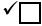 БАРЛЫҚ сұрақтар үшін қажет нәрсені белгілеңіз
Когда проводилась вакцинация пациента? отметьте нужное для ВСЕХ вопросов
1. Пациентке вакцинация қашан жүргізілді? - БАРЛЫҚ сұрақтар үшін қажет нәрсені белгілеңіз
Когда проводилась вакцинация пациента? отметьте нужное для ВСЕХ вопросов
1. Пациентке вакцинация қашан жүргізілді? - БАРЛЫҚ сұрақтар үшін қажет нәрсені белгілеңіз
Когда проводилась вакцинация пациента? отметьте нужное для ВСЕХ вопросов
1. Пациентке вакцинация қашан жүргізілді? - БАРЛЫҚ сұрақтар үшін қажет нәрсені белгілеңіз
Когда проводилась вакцинация пациента? отметьте нужное для ВСЕХ вопросов
1. Пациентке вакцинация қашан жүргізілді? - БАРЛЫҚ сұрақтар үшін қажет нәрсені белгілеңіз
Когда проводилась вакцинация пациента? отметьте нужное для ВСЕХ вопросов
1. Пациентке вакцинация қашан жүргізілді? - БАРЛЫҚ сұрақтар үшін қажет нәрсені белгілеңіз
Когда проводилась вакцинация пациента? отметьте нужное для ВСЕХ вопросов
1. Пациентке вакцинация қашан жүргізілді? - БАРЛЫҚ сұрақтар үшін қажет нәрсені белгілеңіз
Когда проводилась вакцинация пациента? отметьте нужное для ВСЕХ вопросов
1. Пациентке вакцинация қашан жүргізілді? - БАРЛЫҚ сұрақтар үшін қажет нәрсені белгілеңіз
Когда проводилась вакцинация пациента? отметьте нужное для ВСЕХ вопросов
1. Пациентке вакцинация қашан жүргізілді? - БАРЛЫҚ сұрақтар үшін қажет нәрсені белгілеңіз
Когда проводилась вакцинация пациента? отметьте нужное для ВСЕХ вопросов
1. Пациентке вакцинация қашан жүргізілді? - БАРЛЫҚ сұрақтар үшін қажет нәрсені белгілеңіз
Когда проводилась вакцинация пациента? отметьте нужное для ВСЕХ вопросов
1. Пациентке вакцинация қашан жүргізілді? - БАРЛЫҚ сұрақтар үшін қажет нәрсені белгілеңіз
Когда проводилась вакцинация пациента? отметьте нужное для ВСЕХ вопросов
1. Пациентке вакцинация қашан жүргізілді? - БАРЛЫҚ сұрақтар үшін қажет нәрсені белгілеңіз
Когда проводилась вакцинация пациента? отметьте нужное для ВСЕХ вопросов
1. Пациентке вакцинация қашан жүргізілді? - БАРЛЫҚ сұрақтар үшін қажет нәрсені белгілеңіз
Когда проводилась вакцинация пациента? отметьте нужное для ВСЕХ вопросов
1. Пациентке вакцинация қашан жүргізілді? - БАРЛЫҚ сұрақтар үшін қажет нәрсені белгілеңіз
Когда проводилась вакцинация пациента? отметьте нужное для ВСЕХ вопросов
1. Пациентке вакцинация қашан жүргізілді? - БАРЛЫҚ сұрақтар үшін қажет нәрсені белгілеңіз
Когда проводилась вакцинация пациента? отметьте нужное для ВСЕХ вопросов
1. Пациентке вакцинация қашан жүргізілді? - БАРЛЫҚ сұрақтар үшін қажет нәрсені белгілеңіз
Когда проводилась вакцинация пациента? отметьте нужное для ВСЕХ вопросов
1. Пациентке вакцинация қашан жүргізілді? - БАРЛЫҚ сұрақтар үшін қажет нәрсені белгілеңіз
Когда проводилась вакцинация пациента? отметьте нужное для ВСЕХ вопросов
1. Пациентке вакцинация қашан жүргізілді? - БАРЛЫҚ сұрақтар үшін қажет нәрсені белгілеңіз
Когда проводилась вакцинация пациента? отметьте нужное для ВСЕХ вопросов
1. Пациентке вакцинация қашан жүргізілді? - БАРЛЫҚ сұрақтар үшін қажет нәрсені белгілеңіз
Когда проводилась вакцинация пациента? отметьте нужное для ВСЕХ вопросов
1. Пациентке вакцинация қашан жүргізілді? - БАРЛЫҚ сұрақтар үшін қажет нәрсені белгілеңіз
Когда проводилась вакцинация пациента? отметьте нужное для ВСЕХ вопросов
1. Пациентке вакцинация қашан жүргізілді? - БАРЛЫҚ сұрақтар үшін қажет нәрсені белгілеңіз
Когда проводилась вакцинация пациента? отметьте нужное для ВСЕХ вопросов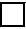 Сессия шеңберіндегі алғашқы вакцинациялардың бірі 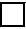 Сессия шеңберіндегі соңғы вакцинациялардың бірі 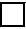 Белгісіз
Одна из первых прививок в рамках сессии Одна из последних прививок в рамках сессии НеизвестноСессия шеңберіндегі алғашқы вакцинациялардың бірі Сессия шеңберіндегі соңғы вакцинациялардың бірі Белгісіз
Одна из первых прививок в рамках сессии Одна из последних прививок в рамках сессии НеизвестноСессия шеңберіндегі алғашқы вакцинациялардың бірі Сессия шеңберіндегі соңғы вакцинациялардың бірі Белгісіз
Одна из первых прививок в рамках сессии Одна из последних прививок в рамках сессии НеизвестноСессия шеңберіндегі алғашқы вакцинациялардың бірі Сессия шеңберіндегі соңғы вакцинациялардың бірі Белгісіз
Одна из первых прививок в рамках сессии Одна из последних прививок в рамках сессии НеизвестноСессия шеңберіндегі алғашқы вакцинациялардың бірі Сессия шеңберіндегі соңғы вакцинациялардың бірі Белгісіз
Одна из первых прививок в рамках сессии Одна из последних прививок в рамках сессии НеизвестноСессия шеңберіндегі алғашқы вакцинациялардың бірі Сессия шеңберіндегі соңғы вакцинациялардың бірі Белгісіз
Одна из первых прививок в рамках сессии Одна из последних прививок в рамках сессии НеизвестноСессия шеңберіндегі алғашқы вакцинациялардың бірі Сессия шеңберіндегі соңғы вакцинациялардың бірі Белгісіз
Одна из первых прививок в рамках сессии Одна из последних прививок в рамках сессии НеизвестноСессия шеңберіндегі алғашқы вакцинациялардың бірі Сессия шеңберіндегі соңғы вакцинациялардың бірі Белгісіз
Одна из первых прививок в рамках сессии Одна из последних прививок в рамках сессии НеизвестноСессия шеңберіндегі алғашқы вакцинациялардың бірі Сессия шеңберіндегі соңғы вакцинациялардың бірі Белгісіз
Одна из первых прививок в рамках сессии Одна из последних прививок в рамках сессии НеизвестноСессия шеңберіндегі алғашқы вакцинациялардың бірі Сессия шеңберіндегі соңғы вакцинациялардың бірі Белгісіз
Одна из первых прививок в рамках сессии Одна из последних прививок в рамках сессии НеизвестноСессия шеңберіндегі алғашқы вакцинациялардың бірі Сессия шеңберіндегі соңғы вакцинациялардың бірі Белгісіз
Одна из первых прививок в рамках сессии Одна из последних прививок в рамках сессии НеизвестноСессия шеңберіндегі алғашқы вакцинациялардың бірі Сессия шеңберіндегі соңғы вакцинациялардың бірі Белгісіз
Одна из первых прививок в рамках сессии Одна из последних прививок в рамках сессии НеизвестноСессия шеңберіндегі алғашқы вакцинациялардың бірі Сессия шеңберіндегі соңғы вакцинациялардың бірі Белгісіз
Одна из первых прививок в рамках сессии Одна из последних прививок в рамках сессии НеизвестноСессия шеңберіндегі алғашқы вакцинациялардың бірі Сессия шеңберіндегі соңғы вакцинациялардың бірі Белгісіз
Одна из первых прививок в рамках сессии Одна из последних прививок в рамках сессии НеизвестноСессия шеңберіндегі алғашқы вакцинациялардың бірі Сессия шеңберіндегі соңғы вакцинациялардың бірі Белгісіз
Одна из первых прививок в рамках сессии Одна из последних прививок в рамках сессии НеизвестноСессия шеңберіндегі алғашқы вакцинациялардың бірі Сессия шеңберіндегі соңғы вакцинациялардың бірі Белгісіз
Одна из первых прививок в рамках сессии Одна из последних прививок в рамках сессии НеизвестноСессия шеңберіндегі алғашқы вакцинациялардың бірі Сессия шеңберіндегі соңғы вакцинациялардың бірі Белгісіз
Одна из первых прививок в рамках сессии Одна из последних прививок в рамках сессии НеизвестноСессия шеңберіндегі алғашқы вакцинациялардың бірі Сессия шеңберіндегі соңғы вакцинациялардың бірі Белгісіз
Одна из первых прививок в рамках сессии Одна из последних прививок в рамках сессии НеизвестноСессия шеңберіндегі алғашқы вакцинациялардың бірі Сессия шеңберіндегі соңғы вакцинациялардың бірі Белгісіз
Одна из первых прививок в рамках сессии Одна из последних прививок в рамках сессии НеизвестноСессия шеңберіндегі алғашқы вакцинациялардың бірі Сессия шеңберіндегі соңғы вакцинациялардың бірі Белгісіз
Одна из первых прививок в рамках сессии Одна из последних прививок в рамках сессии НеизвестноСессия шеңберіндегі алғашқы вакцинациялардың бірі Сессия шеңберіндегі соңғы вакцинациялардың бірі Белгісіз
Одна из первых прививок в рамках сессии Одна из последних прививок в рамках сессии Неизвестно
Егер көп дозалы құтылар қолданылса, пациент оны алды ма/ Если использовались многодозовые флаконы, получил ли пациент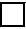 одну из первых доз из флакона? 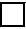  одну из последних доз из флакона? 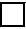  Неизвестно
құтыдағы алғашқы дозалардың бірін? құтыдағы соңғы дозалардың бірін? Белгісіз
Егер көп дозалы құтылар қолданылса, пациент оны алды ма/ Если использовались многодозовые флаконы, получил ли пациентодну из первых доз из флакона?  одну из последних доз из флакона?  Неизвестно
құтыдағы алғашқы дозалардың бірін? құтыдағы соңғы дозалардың бірін? Белгісіз
Егер көп дозалы құтылар қолданылса, пациент оны алды ма/ Если использовались многодозовые флаконы, получил ли пациентодну из первых доз из флакона?  одну из последних доз из флакона?  Неизвестно
құтыдағы алғашқы дозалардың бірін? құтыдағы соңғы дозалардың бірін? Белгісіз
Егер көп дозалы құтылар қолданылса, пациент оны алды ма/ Если использовались многодозовые флаконы, получил ли пациентодну из первых доз из флакона?  одну из последних доз из флакона?  Неизвестно
құтыдағы алғашқы дозалардың бірін? құтыдағы соңғы дозалардың бірін? Белгісіз
Егер көп дозалы құтылар қолданылса, пациент оны алды ма/ Если использовались многодозовые флаконы, получил ли пациентодну из первых доз из флакона?  одну из последних доз из флакона?  Неизвестно
құтыдағы алғашқы дозалардың бірін? құтыдағы соңғы дозалардың бірін? Белгісіз
Егер көп дозалы құтылар қолданылса, пациент оны алды ма/ Если использовались многодозовые флаконы, получил ли пациентодну из первых доз из флакона?  одну из последних доз из флакона?  Неизвестно
құтыдағы алғашқы дозалардың бірін? құтыдағы соңғы дозалардың бірін? Белгісіз
Егер көп дозалы құтылар қолданылса, пациент оны алды ма/ Если использовались многодозовые флаконы, получил ли пациентодну из первых доз из флакона?  одну из последних доз из флакона?  Неизвестно
құтыдағы алғашқы дозалардың бірін? құтыдағы соңғы дозалардың бірін? Белгісіз
Егер көп дозалы құтылар қолданылса, пациент оны алды ма/ Если использовались многодозовые флаконы, получил ли пациентодну из первых доз из флакона?  одну из последних доз из флакона?  Неизвестно
құтыдағы алғашқы дозалардың бірін? құтыдағы соңғы дозалардың бірін? Белгісіз
Егер көп дозалы құтылар қолданылса, пациент оны алды ма/ Если использовались многодозовые флаконы, получил ли пациентодну из первых доз из флакона?  одну из последних доз из флакона?  Неизвестно
құтыдағы алғашқы дозалардың бірін? құтыдағы соңғы дозалардың бірін? Белгісіз
Егер көп дозалы құтылар қолданылса, пациент оны алды ма/ Если использовались многодозовые флаконы, получил ли пациентодну из первых доз из флакона?  одну из последних доз из флакона?  Неизвестно
құтыдағы алғашқы дозалардың бірін? құтыдағы соңғы дозалардың бірін? Белгісіз
Егер көп дозалы құтылар қолданылса, пациент оны алды ма/ Если использовались многодозовые флаконы, получил ли пациентодну из первых доз из флакона?  одну из последних доз из флакона?  Неизвестно
құтыдағы алғашқы дозалардың бірін? құтыдағы соңғы дозалардың бірін? Белгісіз
Егер көп дозалы құтылар қолданылса, пациент оны алды ма/ Если использовались многодозовые флаконы, получил ли пациентодну из первых доз из флакона?  одну из последних доз из флакона?  Неизвестно
құтыдағы алғашқы дозалардың бірін? құтыдағы соңғы дозалардың бірін? Белгісіз
Егер көп дозалы құтылар қолданылса, пациент оны алды ма/ Если использовались многодозовые флаконы, получил ли пациентодну из первых доз из флакона?  одну из последних доз из флакона?  Неизвестно
құтыдағы алғашқы дозалардың бірін? құтыдағы соңғы дозалардың бірін? Белгісіз
Егер көп дозалы құтылар қолданылса, пациент оны алды ма/ Если использовались многодозовые флаконы, получил ли пациентодну из первых доз из флакона?  одну из последних доз из флакона?  Неизвестно
құтыдағы алғашқы дозалардың бірін? құтыдағы соңғы дозалардың бірін? Белгісіз
Егер көп дозалы құтылар қолданылса, пациент оны алды ма/ Если использовались многодозовые флаконы, получил ли пациентодну из первых доз из флакона?  одну из последних доз из флакона?  Неизвестно
құтыдағы алғашқы дозалардың бірін? құтыдағы соңғы дозалардың бірін? Белгісіз
Егер көп дозалы құтылар қолданылса, пациент оны алды ма/ Если использовались многодозовые флаконы, получил ли пациентодну из первых доз из флакона?  одну из последних доз из флакона?  Неизвестно
құтыдағы алғашқы дозалардың бірін? құтыдағы соңғы дозалардың бірін? Белгісіз
Егер көп дозалы құтылар қолданылса, пациент оны алды ма/ Если использовались многодозовые флаконы, получил ли пациентодну из первых доз из флакона?  одну из последних доз из флакона?  Неизвестно
құтыдағы алғашқы дозалардың бірін? құтыдағы соңғы дозалардың бірін? Белгісіз
Егер көп дозалы құтылар қолданылса, пациент оны алды ма/ Если использовались многодозовые флаконы, получил ли пациентодну из первых доз из флакона?  одну из последних доз из флакона?  Неизвестно
құтыдағы алғашқы дозалардың бірін? құтыдағы соңғы дозалардың бірін? Белгісіз
Егер көп дозалы құтылар қолданылса, пациент оны алды ма/ Если использовались многодозовые флаконы, получил ли пациентодну из первых доз из флакона?  одну из последних доз из флакона?  Неизвестно
құтыдағы алғашқы дозалардың бірін? құтыдағы соңғы дозалардың бірін? Белгісіз
Егер көп дозалы құтылар қолданылса, пациент оны алды ма/ Если использовались многодозовые флаконы, получил ли пациентодну из первых доз из флакона?  одну из последних доз из флакона?  Неизвестно
құтыдағы алғашқы дозалардың бірін? құтыдағы соңғы дозалардың бірін? Белгісіз
Егер көп дозалы құтылар қолданылса, пациент оны алды ма/ Если использовались многодозовые флаконы, получил ли пациентодну из первых доз из флакона?  одну из последних доз из флакона?  Неизвестно
құтыдағы алғашқы дозалардың бірін? құтыдағы соңғы дозалардың бірін? Белгісіз
2. осы вакцинаны тағайындау кезінде немесе қолдану жөніндегі ұсыныстарды сақтамау түрінде қате байқалды ма?
Наблюдалась ли ошибка при назначении или в виде несоблюдения рекомендаций по применению этой вакцины?
2. осы вакцинаны тағайындау кезінде немесе қолдану жөніндегі ұсыныстарды сақтамау түрінде қате байқалды ма?
Наблюдалась ли ошибка при назначении или в виде несоблюдения рекомендаций по применению этой вакцины?
2. осы вакцинаны тағайындау кезінде немесе қолдану жөніндегі ұсыныстарды сақтамау түрінде қате байқалды ма?
Наблюдалась ли ошибка при назначении или в виде несоблюдения рекомендаций по применению этой вакцины?
2. осы вакцинаны тағайындау кезінде немесе қолдану жөніндегі ұсыныстарды сақтамау түрінде қате байқалды ма?
Наблюдалась ли ошибка при назначении или в виде несоблюдения рекомендаций по применению этой вакцины?
2. осы вакцинаны тағайындау кезінде немесе қолдану жөніндегі ұсыныстарды сақтамау түрінде қате байқалды ма?
Наблюдалась ли ошибка при назначении или в виде несоблюдения рекомендаций по применению этой вакцины?
2. осы вакцинаны тағайындау кезінде немесе қолдану жөніндегі ұсыныстарды сақтамау түрінде қате байқалды ма?
Наблюдалась ли ошибка при назначении или в виде несоблюдения рекомендаций по применению этой вакцины?
2. осы вакцинаны тағайындау кезінде немесе қолдану жөніндегі ұсыныстарды сақтамау түрінде қате байқалды ма?
Наблюдалась ли ошибка при назначении или в виде несоблюдения рекомендаций по применению этой вакцины?
2. осы вакцинаны тағайындау кезінде немесе қолдану жөніндегі ұсыныстарды сақтамау түрінде қате байқалды ма?
Наблюдалась ли ошибка при назначении или в виде несоблюдения рекомендаций по применению этой вакцины?
2. осы вакцинаны тағайындау кезінде немесе қолдану жөніндегі ұсыныстарды сақтамау түрінде қате байқалды ма?
Наблюдалась ли ошибка при назначении или в виде несоблюдения рекомендаций по применению этой вакцины?
2. осы вакцинаны тағайындау кезінде немесе қолдану жөніндегі ұсыныстарды сақтамау түрінде қате байқалды ма?
Наблюдалась ли ошибка при назначении или в виде несоблюдения рекомендаций по применению этой вакцины?
2. осы вакцинаны тағайындау кезінде немесе қолдану жөніндегі ұсыныстарды сақтамау түрінде қате байқалды ма?
Наблюдалась ли ошибка при назначении или в виде несоблюдения рекомендаций по применению этой вакцины?
2. осы вакцинаны тағайындау кезінде немесе қолдану жөніндегі ұсыныстарды сақтамау түрінде қате байқалды ма?
Наблюдалась ли ошибка при назначении или в виде несоблюдения рекомендаций по применению этой вакцины?
2. осы вакцинаны тағайындау кезінде немесе қолдану жөніндегі ұсыныстарды сақтамау түрінде қате байқалды ма?
Наблюдалась ли ошибка при назначении или в виде несоблюдения рекомендаций по применению этой вакцины?
2. осы вакцинаны тағайындау кезінде немесе қолдану жөніндегі ұсыныстарды сақтамау түрінде қате байқалды ма?
Наблюдалась ли ошибка при назначении или в виде несоблюдения рекомендаций по применению этой вакцины?
2. осы вакцинаны тағайындау кезінде немесе қолдану жөніндегі ұсыныстарды сақтамау түрінде қате байқалды ма?
Наблюдалась ли ошибка при назначении или в виде несоблюдения рекомендаций по применению этой вакцины?
2. осы вакцинаны тағайындау кезінде немесе қолдану жөніндегі ұсыныстарды сақтамау түрінде қате байқалды ма?
Наблюдалась ли ошибка при назначении или в виде несоблюдения рекомендаций по применению этой вакцины?
2. осы вакцинаны тағайындау кезінде немесе қолдану жөніндегі ұсыныстарды сақтамау түрінде қате байқалды ма?
Наблюдалась ли ошибка при назначении или в виде несоблюдения рекомендаций по применению этой вакцины?
2. осы вакцинаны тағайындау кезінде немесе қолдану жөніндегі ұсыныстарды сақтамау түрінде қате байқалды ма?
Наблюдалась ли ошибка при назначении или в виде несоблюдения рекомендаций по применению этой вакцины?
Иә (Да) / Жоқ (Нет)
Иә (Да) / Жоқ (Нет)
Иә (Да) / Жоқ (Нет)
3. тергеп-тексеру нәтижелері бойынша Сіз енгізілген вакцина (оның ингредиенттері) стерильді емес болуы мүмкін деп ойлайсыз ба?
По результатам расследования считаете ли вы, что введенная вакцина (ее ингредиенты) могли быть нестерильными?
3. тергеп-тексеру нәтижелері бойынша Сіз енгізілген вакцина (оның ингредиенттері) стерильді емес болуы мүмкін деп ойлайсыз ба?
По результатам расследования считаете ли вы, что введенная вакцина (ее ингредиенты) могли быть нестерильными?
3. тергеп-тексеру нәтижелері бойынша Сіз енгізілген вакцина (оның ингредиенттері) стерильді емес болуы мүмкін деп ойлайсыз ба?
По результатам расследования считаете ли вы, что введенная вакцина (ее ингредиенты) могли быть нестерильными?
3. тергеп-тексеру нәтижелері бойынша Сіз енгізілген вакцина (оның ингредиенттері) стерильді емес болуы мүмкін деп ойлайсыз ба?
По результатам расследования считаете ли вы, что введенная вакцина (ее ингредиенты) могли быть нестерильными?
3. тергеп-тексеру нәтижелері бойынша Сіз енгізілген вакцина (оның ингредиенттері) стерильді емес болуы мүмкін деп ойлайсыз ба?
По результатам расследования считаете ли вы, что введенная вакцина (ее ингредиенты) могли быть нестерильными?
3. тергеп-тексеру нәтижелері бойынша Сіз енгізілген вакцина (оның ингредиенттері) стерильді емес болуы мүмкін деп ойлайсыз ба?
По результатам расследования считаете ли вы, что введенная вакцина (ее ингредиенты) могли быть нестерильными?
3. тергеп-тексеру нәтижелері бойынша Сіз енгізілген вакцина (оның ингредиенттері) стерильді емес болуы мүмкін деп ойлайсыз ба?
По результатам расследования считаете ли вы, что введенная вакцина (ее ингредиенты) могли быть нестерильными?
3. тергеп-тексеру нәтижелері бойынша Сіз енгізілген вакцина (оның ингредиенттері) стерильді емес болуы мүмкін деп ойлайсыз ба?
По результатам расследования считаете ли вы, что введенная вакцина (ее ингредиенты) могли быть нестерильными?
3. тергеп-тексеру нәтижелері бойынша Сіз енгізілген вакцина (оның ингредиенттері) стерильді емес болуы мүмкін деп ойлайсыз ба?
По результатам расследования считаете ли вы, что введенная вакцина (ее ингредиенты) могли быть нестерильными?
3. тергеп-тексеру нәтижелері бойынша Сіз енгізілген вакцина (оның ингредиенттері) стерильді емес болуы мүмкін деп ойлайсыз ба?
По результатам расследования считаете ли вы, что введенная вакцина (ее ингредиенты) могли быть нестерильными?
3. тергеп-тексеру нәтижелері бойынша Сіз енгізілген вакцина (оның ингредиенттері) стерильді емес болуы мүмкін деп ойлайсыз ба?
По результатам расследования считаете ли вы, что введенная вакцина (ее ингредиенты) могли быть нестерильными?
3. тергеп-тексеру нәтижелері бойынша Сіз енгізілген вакцина (оның ингредиенттері) стерильді емес болуы мүмкін деп ойлайсыз ба?
По результатам расследования считаете ли вы, что введенная вакцина (ее ингредиенты) могли быть нестерильными?
3. тергеп-тексеру нәтижелері бойынша Сіз енгізілген вакцина (оның ингредиенттері) стерильді емес болуы мүмкін деп ойлайсыз ба?
По результатам расследования считаете ли вы, что введенная вакцина (ее ингредиенты) могли быть нестерильными?
3. тергеп-тексеру нәтижелері бойынша Сіз енгізілген вакцина (оның ингредиенттері) стерильді емес болуы мүмкін деп ойлайсыз ба?
По результатам расследования считаете ли вы, что введенная вакцина (ее ингредиенты) могли быть нестерильными?
3. тергеп-тексеру нәтижелері бойынша Сіз енгізілген вакцина (оның ингредиенттері) стерильді емес болуы мүмкін деп ойлайсыз ба?
По результатам расследования считаете ли вы, что введенная вакцина (ее ингредиенты) могли быть нестерильными?
3. тергеп-тексеру нәтижелері бойынша Сіз енгізілген вакцина (оның ингредиенттері) стерильді емес болуы мүмкін деп ойлайсыз ба?
По результатам расследования считаете ли вы, что введенная вакцина (ее ингредиенты) могли быть нестерильными?
3. тергеп-тексеру нәтижелері бойынша Сіз енгізілген вакцина (оның ингредиенттері) стерильді емес болуы мүмкін деп ойлайсыз ба?
По результатам расследования считаете ли вы, что введенная вакцина (ее ингредиенты) могли быть нестерильными?
3. тергеп-тексеру нәтижелері бойынша Сіз енгізілген вакцина (оның ингредиенттері) стерильді емес болуы мүмкін деп ойлайсыз ба?
По результатам расследования считаете ли вы, что введенная вакцина (ее ингредиенты) могли быть нестерильными?
Иә (Да) / Жоқ (Нет) Бағалау мүмкін емес
(Невозможно оценить)
Иә (Да) / Жоқ (Нет) Бағалау мүмкін емес
(Невозможно оценить)
Иә (Да) / Жоқ (Нет) Бағалау мүмкін емес
(Невозможно оценить)
4. тергеп-тексеру нәтижелері бойынша вакцинаның физикалық жағдайы (мысалы., түс, лайлану, бөгде қоспалар және т. б.) енгізу кезінде сәйкес келмеді ме?
По результатам расследования считаете ли вы, что физическое состояние вакцины (напр., цвет, мутность, инородные примеси и т.д.) было несоответствующим во время введения?
4. тергеп-тексеру нәтижелері бойынша вакцинаның физикалық жағдайы (мысалы., түс, лайлану, бөгде қоспалар және т. б.) енгізу кезінде сәйкес келмеді ме?
По результатам расследования считаете ли вы, что физическое состояние вакцины (напр., цвет, мутность, инородные примеси и т.д.) было несоответствующим во время введения?
4. тергеп-тексеру нәтижелері бойынша вакцинаның физикалық жағдайы (мысалы., түс, лайлану, бөгде қоспалар және т. б.) енгізу кезінде сәйкес келмеді ме?
По результатам расследования считаете ли вы, что физическое состояние вакцины (напр., цвет, мутность, инородные примеси и т.д.) было несоответствующим во время введения?
4. тергеп-тексеру нәтижелері бойынша вакцинаның физикалық жағдайы (мысалы., түс, лайлану, бөгде қоспалар және т. б.) енгізу кезінде сәйкес келмеді ме?
По результатам расследования считаете ли вы, что физическое состояние вакцины (напр., цвет, мутность, инородные примеси и т.д.) было несоответствующим во время введения?
4. тергеп-тексеру нәтижелері бойынша вакцинаның физикалық жағдайы (мысалы., түс, лайлану, бөгде қоспалар және т. б.) енгізу кезінде сәйкес келмеді ме?
По результатам расследования считаете ли вы, что физическое состояние вакцины (напр., цвет, мутность, инородные примеси и т.д.) было несоответствующим во время введения?
4. тергеп-тексеру нәтижелері бойынша вакцинаның физикалық жағдайы (мысалы., түс, лайлану, бөгде қоспалар және т. б.) енгізу кезінде сәйкес келмеді ме?
По результатам расследования считаете ли вы, что физическое состояние вакцины (напр., цвет, мутность, инородные примеси и т.д.) было несоответствующим во время введения?
4. тергеп-тексеру нәтижелері бойынша вакцинаның физикалық жағдайы (мысалы., түс, лайлану, бөгде қоспалар және т. б.) енгізу кезінде сәйкес келмеді ме?
По результатам расследования считаете ли вы, что физическое состояние вакцины (напр., цвет, мутность, инородные примеси и т.д.) было несоответствующим во время введения?
4. тергеп-тексеру нәтижелері бойынша вакцинаның физикалық жағдайы (мысалы., түс, лайлану, бөгде қоспалар және т. б.) енгізу кезінде сәйкес келмеді ме?
По результатам расследования считаете ли вы, что физическое состояние вакцины (напр., цвет, мутность, инородные примеси и т.д.) было несоответствующим во время введения?
4. тергеп-тексеру нәтижелері бойынша вакцинаның физикалық жағдайы (мысалы., түс, лайлану, бөгде қоспалар және т. б.) енгізу кезінде сәйкес келмеді ме?
По результатам расследования считаете ли вы, что физическое состояние вакцины (напр., цвет, мутность, инородные примеси и т.д.) было несоответствующим во время введения?
4. тергеп-тексеру нәтижелері бойынша вакцинаның физикалық жағдайы (мысалы., түс, лайлану, бөгде қоспалар және т. б.) енгізу кезінде сәйкес келмеді ме?
По результатам расследования считаете ли вы, что физическое состояние вакцины (напр., цвет, мутность, инородные примеси и т.д.) было несоответствующим во время введения?
4. тергеп-тексеру нәтижелері бойынша вакцинаның физикалық жағдайы (мысалы., түс, лайлану, бөгде қоспалар және т. б.) енгізу кезінде сәйкес келмеді ме?
По результатам расследования считаете ли вы, что физическое состояние вакцины (напр., цвет, мутность, инородные примеси и т.д.) было несоответствующим во время введения?
4. тергеп-тексеру нәтижелері бойынша вакцинаның физикалық жағдайы (мысалы., түс, лайлану, бөгде қоспалар және т. б.) енгізу кезінде сәйкес келмеді ме?
По результатам расследования считаете ли вы, что физическое состояние вакцины (напр., цвет, мутность, инородные примеси и т.д.) было несоответствующим во время введения?
4. тергеп-тексеру нәтижелері бойынша вакцинаның физикалық жағдайы (мысалы., түс, лайлану, бөгде қоспалар және т. б.) енгізу кезінде сәйкес келмеді ме?
По результатам расследования считаете ли вы, что физическое состояние вакцины (напр., цвет, мутность, инородные примеси и т.д.) было несоответствующим во время введения?
4. тергеп-тексеру нәтижелері бойынша вакцинаның физикалық жағдайы (мысалы., түс, лайлану, бөгде қоспалар және т. б.) енгізу кезінде сәйкес келмеді ме?
По результатам расследования считаете ли вы, что физическое состояние вакцины (напр., цвет, мутность, инородные примеси и т.д.) было несоответствующим во время введения?
4. тергеп-тексеру нәтижелері бойынша вакцинаның физикалық жағдайы (мысалы., түс, лайлану, бөгде қоспалар және т. б.) енгізу кезінде сәйкес келмеді ме?
По результатам расследования считаете ли вы, что физическое состояние вакцины (напр., цвет, мутность, инородные примеси и т.д.) было несоответствующим во время введения?
4. тергеп-тексеру нәтижелері бойынша вакцинаның физикалық жағдайы (мысалы., түс, лайлану, бөгде қоспалар және т. б.) енгізу кезінде сәйкес келмеді ме?
По результатам расследования считаете ли вы, что физическое состояние вакцины (напр., цвет, мутность, инородные примеси и т.д.) было несоответствующим во время введения?
4. тергеп-тексеру нәтижелері бойынша вакцинаның физикалық жағдайы (мысалы., түс, лайлану, бөгде қоспалар және т. б.) енгізу кезінде сәйкес келмеді ме?
По результатам расследования считаете ли вы, что физическое состояние вакцины (напр., цвет, мутность, инородные примеси и т.д.) было несоответствующим во время введения?
4. тергеп-тексеру нәтижелері бойынша вакцинаның физикалық жағдайы (мысалы., түс, лайлану, бөгде қоспалар және т. б.) енгізу кезінде сәйкес келмеді ме?
По результатам расследования считаете ли вы, что физическое состояние вакцины (напр., цвет, мутность, инородные примеси и т.д.) было несоответствующим во время введения?
Иә (Да) / Жоқ (Нет) Бағалау мүмкін емес
(Невозможно оценить)
Иә (Да) / Жоқ (Нет) Бағалау мүмкін емес
(Невозможно оценить)
Иә (Да) / Жоқ (Нет) Бағалау мүмкін емес
(Невозможно оценить)
5. тергеп-тексеру нәтижелері бойынша вакцинатор вакцинаны сұйылту/ дайындау кезінде қате жіберді деп ойлайсыз ба (мысалы., дұрыс емес препарат, сұйылтқыштың дұрыс еместіг, дұрыс араластырмау, шприцті дұрыс толтырмау және т. б.)?
По результатам расследования считаете ли вы, что вакцинатором допущена ошибка при разведении/ подготовке вакцины (напр., неверный препарат, неверный растворитель, неправильное смешивание, неправильное заполнение шприца и т.д.)?
5. тергеп-тексеру нәтижелері бойынша вакцинатор вакцинаны сұйылту/ дайындау кезінде қате жіберді деп ойлайсыз ба (мысалы., дұрыс емес препарат, сұйылтқыштың дұрыс еместіг, дұрыс араластырмау, шприцті дұрыс толтырмау және т. б.)?
По результатам расследования считаете ли вы, что вакцинатором допущена ошибка при разведении/ подготовке вакцины (напр., неверный препарат, неверный растворитель, неправильное смешивание, неправильное заполнение шприца и т.д.)?
5. тергеп-тексеру нәтижелері бойынша вакцинатор вакцинаны сұйылту/ дайындау кезінде қате жіберді деп ойлайсыз ба (мысалы., дұрыс емес препарат, сұйылтқыштың дұрыс еместіг, дұрыс араластырмау, шприцті дұрыс толтырмау және т. б.)?
По результатам расследования считаете ли вы, что вакцинатором допущена ошибка при разведении/ подготовке вакцины (напр., неверный препарат, неверный растворитель, неправильное смешивание, неправильное заполнение шприца и т.д.)?
5. тергеп-тексеру нәтижелері бойынша вакцинатор вакцинаны сұйылту/ дайындау кезінде қате жіберді деп ойлайсыз ба (мысалы., дұрыс емес препарат, сұйылтқыштың дұрыс еместіг, дұрыс араластырмау, шприцті дұрыс толтырмау және т. б.)?
По результатам расследования считаете ли вы, что вакцинатором допущена ошибка при разведении/ подготовке вакцины (напр., неверный препарат, неверный растворитель, неправильное смешивание, неправильное заполнение шприца и т.д.)?
5. тергеп-тексеру нәтижелері бойынша вакцинатор вакцинаны сұйылту/ дайындау кезінде қате жіберді деп ойлайсыз ба (мысалы., дұрыс емес препарат, сұйылтқыштың дұрыс еместіг, дұрыс араластырмау, шприцті дұрыс толтырмау және т. б.)?
По результатам расследования считаете ли вы, что вакцинатором допущена ошибка при разведении/ подготовке вакцины (напр., неверный препарат, неверный растворитель, неправильное смешивание, неправильное заполнение шприца и т.д.)?
5. тергеп-тексеру нәтижелері бойынша вакцинатор вакцинаны сұйылту/ дайындау кезінде қате жіберді деп ойлайсыз ба (мысалы., дұрыс емес препарат, сұйылтқыштың дұрыс еместіг, дұрыс араластырмау, шприцті дұрыс толтырмау және т. б.)?
По результатам расследования считаете ли вы, что вакцинатором допущена ошибка при разведении/ подготовке вакцины (напр., неверный препарат, неверный растворитель, неправильное смешивание, неправильное заполнение шприца и т.д.)?
5. тергеп-тексеру нәтижелері бойынша вакцинатор вакцинаны сұйылту/ дайындау кезінде қате жіберді деп ойлайсыз ба (мысалы., дұрыс емес препарат, сұйылтқыштың дұрыс еместіг, дұрыс араластырмау, шприцті дұрыс толтырмау және т. б.)?
По результатам расследования считаете ли вы, что вакцинатором допущена ошибка при разведении/ подготовке вакцины (напр., неверный препарат, неверный растворитель, неправильное смешивание, неправильное заполнение шприца и т.д.)?
5. тергеп-тексеру нәтижелері бойынша вакцинатор вакцинаны сұйылту/ дайындау кезінде қате жіберді деп ойлайсыз ба (мысалы., дұрыс емес препарат, сұйылтқыштың дұрыс еместіг, дұрыс араластырмау, шприцті дұрыс толтырмау және т. б.)?
По результатам расследования считаете ли вы, что вакцинатором допущена ошибка при разведении/ подготовке вакцины (напр., неверный препарат, неверный растворитель, неправильное смешивание, неправильное заполнение шприца и т.д.)?
5. тергеп-тексеру нәтижелері бойынша вакцинатор вакцинаны сұйылту/ дайындау кезінде қате жіберді деп ойлайсыз ба (мысалы., дұрыс емес препарат, сұйылтқыштың дұрыс еместіг, дұрыс араластырмау, шприцті дұрыс толтырмау және т. б.)?
По результатам расследования считаете ли вы, что вакцинатором допущена ошибка при разведении/ подготовке вакцины (напр., неверный препарат, неверный растворитель, неправильное смешивание, неправильное заполнение шприца и т.д.)?
5. тергеп-тексеру нәтижелері бойынша вакцинатор вакцинаны сұйылту/ дайындау кезінде қате жіберді деп ойлайсыз ба (мысалы., дұрыс емес препарат, сұйылтқыштың дұрыс еместіг, дұрыс араластырмау, шприцті дұрыс толтырмау және т. б.)?
По результатам расследования считаете ли вы, что вакцинатором допущена ошибка при разведении/ подготовке вакцины (напр., неверный препарат, неверный растворитель, неправильное смешивание, неправильное заполнение шприца и т.д.)?
5. тергеп-тексеру нәтижелері бойынша вакцинатор вакцинаны сұйылту/ дайындау кезінде қате жіберді деп ойлайсыз ба (мысалы., дұрыс емес препарат, сұйылтқыштың дұрыс еместіг, дұрыс араластырмау, шприцті дұрыс толтырмау және т. б.)?
По результатам расследования считаете ли вы, что вакцинатором допущена ошибка при разведении/ подготовке вакцины (напр., неверный препарат, неверный растворитель, неправильное смешивание, неправильное заполнение шприца и т.д.)?
5. тергеп-тексеру нәтижелері бойынша вакцинатор вакцинаны сұйылту/ дайындау кезінде қате жіберді деп ойлайсыз ба (мысалы., дұрыс емес препарат, сұйылтқыштың дұрыс еместіг, дұрыс араластырмау, шприцті дұрыс толтырмау және т. б.)?
По результатам расследования считаете ли вы, что вакцинатором допущена ошибка при разведении/ подготовке вакцины (напр., неверный препарат, неверный растворитель, неправильное смешивание, неправильное заполнение шприца и т.д.)?
5. тергеп-тексеру нәтижелері бойынша вакцинатор вакцинаны сұйылту/ дайындау кезінде қате жіберді деп ойлайсыз ба (мысалы., дұрыс емес препарат, сұйылтқыштың дұрыс еместіг, дұрыс араластырмау, шприцті дұрыс толтырмау және т. б.)?
По результатам расследования считаете ли вы, что вакцинатором допущена ошибка при разведении/ подготовке вакцины (напр., неверный препарат, неверный растворитель, неправильное смешивание, неправильное заполнение шприца и т.д.)?
5. тергеп-тексеру нәтижелері бойынша вакцинатор вакцинаны сұйылту/ дайындау кезінде қате жіберді деп ойлайсыз ба (мысалы., дұрыс емес препарат, сұйылтқыштың дұрыс еместіг, дұрыс араластырмау, шприцті дұрыс толтырмау және т. б.)?
По результатам расследования считаете ли вы, что вакцинатором допущена ошибка при разведении/ подготовке вакцины (напр., неверный препарат, неверный растворитель, неправильное смешивание, неправильное заполнение шприца и т.д.)?
5. тергеп-тексеру нәтижелері бойынша вакцинатор вакцинаны сұйылту/ дайындау кезінде қате жіберді деп ойлайсыз ба (мысалы., дұрыс емес препарат, сұйылтқыштың дұрыс еместіг, дұрыс араластырмау, шприцті дұрыс толтырмау және т. б.)?
По результатам расследования считаете ли вы, что вакцинатором допущена ошибка при разведении/ подготовке вакцины (напр., неверный препарат, неверный растворитель, неправильное смешивание, неправильное заполнение шприца и т.д.)?
5. тергеп-тексеру нәтижелері бойынша вакцинатор вакцинаны сұйылту/ дайындау кезінде қате жіберді деп ойлайсыз ба (мысалы., дұрыс емес препарат, сұйылтқыштың дұрыс еместіг, дұрыс араластырмау, шприцті дұрыс толтырмау және т. б.)?
По результатам расследования считаете ли вы, что вакцинатором допущена ошибка при разведении/ подготовке вакцины (напр., неверный препарат, неверный растворитель, неправильное смешивание, неправильное заполнение шприца и т.д.)?
5. тергеп-тексеру нәтижелері бойынша вакцинатор вакцинаны сұйылту/ дайындау кезінде қате жіберді деп ойлайсыз ба (мысалы., дұрыс емес препарат, сұйылтқыштың дұрыс еместіг, дұрыс араластырмау, шприцті дұрыс толтырмау және т. б.)?
По результатам расследования считаете ли вы, что вакцинатором допущена ошибка при разведении/ подготовке вакцины (напр., неверный препарат, неверный растворитель, неправильное смешивание, неправильное заполнение шприца и т.д.)?
5. тергеп-тексеру нәтижелері бойынша вакцинатор вакцинаны сұйылту/ дайындау кезінде қате жіберді деп ойлайсыз ба (мысалы., дұрыс емес препарат, сұйылтқыштың дұрыс еместіг, дұрыс араластырмау, шприцті дұрыс толтырмау және т. б.)?
По результатам расследования считаете ли вы, что вакцинатором допущена ошибка при разведении/ подготовке вакцины (напр., неверный препарат, неверный растворитель, неправильное смешивание, неправильное заполнение шприца и т.д.)?
Иә (Да) / Жоқ (Нет) Бағалау мүмкін емес
(Невозможно оценить)
Иә (Да) / Жоқ (Нет) Бағалау мүмкін емес
(Невозможно оценить)
Иә (Да) / Жоқ (Нет) Бағалау мүмкін емес
(Невозможно оценить)
6. терге-птексеру нәтижелері бойынша вакцинамен жұмыс істеу кезінде қате жіберілді деп ойлайсыз ба (мысалы., тасымалдау, сақтау және/немесе егу сессиясы барысында және т. б. суық тізбек жағдайларын бұзу)?
По результатам расследования считаете ли вы, что допущена ошибка при обращении с вакциной (напр., нарушение условий холодовой цепи при транспортировке, хранении и/или в ходе прививочной сессии и т.д.)?
6. терге-птексеру нәтижелері бойынша вакцинамен жұмыс істеу кезінде қате жіберілді деп ойлайсыз ба (мысалы., тасымалдау, сақтау және/немесе егу сессиясы барысында және т. б. суық тізбек жағдайларын бұзу)?
По результатам расследования считаете ли вы, что допущена ошибка при обращении с вакциной (напр., нарушение условий холодовой цепи при транспортировке, хранении и/или в ходе прививочной сессии и т.д.)?
6. терге-птексеру нәтижелері бойынша вакцинамен жұмыс істеу кезінде қате жіберілді деп ойлайсыз ба (мысалы., тасымалдау, сақтау және/немесе егу сессиясы барысында және т. б. суық тізбек жағдайларын бұзу)?
По результатам расследования считаете ли вы, что допущена ошибка при обращении с вакциной (напр., нарушение условий холодовой цепи при транспортировке, хранении и/или в ходе прививочной сессии и т.д.)?
6. терге-птексеру нәтижелері бойынша вакцинамен жұмыс істеу кезінде қате жіберілді деп ойлайсыз ба (мысалы., тасымалдау, сақтау және/немесе егу сессиясы барысында және т. б. суық тізбек жағдайларын бұзу)?
По результатам расследования считаете ли вы, что допущена ошибка при обращении с вакциной (напр., нарушение условий холодовой цепи при транспортировке, хранении и/или в ходе прививочной сессии и т.д.)?
6. терге-птексеру нәтижелері бойынша вакцинамен жұмыс істеу кезінде қате жіберілді деп ойлайсыз ба (мысалы., тасымалдау, сақтау және/немесе егу сессиясы барысында және т. б. суық тізбек жағдайларын бұзу)?
По результатам расследования считаете ли вы, что допущена ошибка при обращении с вакциной (напр., нарушение условий холодовой цепи при транспортировке, хранении и/или в ходе прививочной сессии и т.д.)?
6. терге-птексеру нәтижелері бойынша вакцинамен жұмыс істеу кезінде қате жіберілді деп ойлайсыз ба (мысалы., тасымалдау, сақтау және/немесе егу сессиясы барысында және т. б. суық тізбек жағдайларын бұзу)?
По результатам расследования считаете ли вы, что допущена ошибка при обращении с вакциной (напр., нарушение условий холодовой цепи при транспортировке, хранении и/или в ходе прививочной сессии и т.д.)?
6. терге-птексеру нәтижелері бойынша вакцинамен жұмыс істеу кезінде қате жіберілді деп ойлайсыз ба (мысалы., тасымалдау, сақтау және/немесе егу сессиясы барысында және т. б. суық тізбек жағдайларын бұзу)?
По результатам расследования считаете ли вы, что допущена ошибка при обращении с вакциной (напр., нарушение условий холодовой цепи при транспортировке, хранении и/или в ходе прививочной сессии и т.д.)?
6. терге-птексеру нәтижелері бойынша вакцинамен жұмыс істеу кезінде қате жіберілді деп ойлайсыз ба (мысалы., тасымалдау, сақтау және/немесе егу сессиясы барысында және т. б. суық тізбек жағдайларын бұзу)?
По результатам расследования считаете ли вы, что допущена ошибка при обращении с вакциной (напр., нарушение условий холодовой цепи при транспортировке, хранении и/или в ходе прививочной сессии и т.д.)?
6. терге-птексеру нәтижелері бойынша вакцинамен жұмыс істеу кезінде қате жіберілді деп ойлайсыз ба (мысалы., тасымалдау, сақтау және/немесе егу сессиясы барысында және т. б. суық тізбек жағдайларын бұзу)?
По результатам расследования считаете ли вы, что допущена ошибка при обращении с вакциной (напр., нарушение условий холодовой цепи при транспортировке, хранении и/или в ходе прививочной сессии и т.д.)?
6. терге-птексеру нәтижелері бойынша вакцинамен жұмыс істеу кезінде қате жіберілді деп ойлайсыз ба (мысалы., тасымалдау, сақтау және/немесе егу сессиясы барысында және т. б. суық тізбек жағдайларын бұзу)?
По результатам расследования считаете ли вы, что допущена ошибка при обращении с вакциной (напр., нарушение условий холодовой цепи при транспортировке, хранении и/или в ходе прививочной сессии и т.д.)?
6. терге-птексеру нәтижелері бойынша вакцинамен жұмыс істеу кезінде қате жіберілді деп ойлайсыз ба (мысалы., тасымалдау, сақтау және/немесе егу сессиясы барысында және т. б. суық тізбек жағдайларын бұзу)?
По результатам расследования считаете ли вы, что допущена ошибка при обращении с вакциной (напр., нарушение условий холодовой цепи при транспортировке, хранении и/или в ходе прививочной сессии и т.д.)?
6. терге-птексеру нәтижелері бойынша вакцинамен жұмыс істеу кезінде қате жіберілді деп ойлайсыз ба (мысалы., тасымалдау, сақтау және/немесе егу сессиясы барысында және т. б. суық тізбек жағдайларын бұзу)?
По результатам расследования считаете ли вы, что допущена ошибка при обращении с вакциной (напр., нарушение условий холодовой цепи при транспортировке, хранении и/или в ходе прививочной сессии и т.д.)?
6. терге-птексеру нәтижелері бойынша вакцинамен жұмыс істеу кезінде қате жіберілді деп ойлайсыз ба (мысалы., тасымалдау, сақтау және/немесе егу сессиясы барысында және т. б. суық тізбек жағдайларын бұзу)?
По результатам расследования считаете ли вы, что допущена ошибка при обращении с вакциной (напр., нарушение условий холодовой цепи при транспортировке, хранении и/или в ходе прививочной сессии и т.д.)?
6. терге-птексеру нәтижелері бойынша вакцинамен жұмыс істеу кезінде қате жіберілді деп ойлайсыз ба (мысалы., тасымалдау, сақтау және/немесе егу сессиясы барысында және т. б. суық тізбек жағдайларын бұзу)?
По результатам расследования считаете ли вы, что допущена ошибка при обращении с вакциной (напр., нарушение условий холодовой цепи при транспортировке, хранении и/или в ходе прививочной сессии и т.д.)?
6. терге-птексеру нәтижелері бойынша вакцинамен жұмыс істеу кезінде қате жіберілді деп ойлайсыз ба (мысалы., тасымалдау, сақтау және/немесе егу сессиясы барысында және т. б. суық тізбек жағдайларын бұзу)?
По результатам расследования считаете ли вы, что допущена ошибка при обращении с вакциной (напр., нарушение условий холодовой цепи при транспортировке, хранении и/или в ходе прививочной сессии и т.д.)?
6. терге-птексеру нәтижелері бойынша вакцинамен жұмыс істеу кезінде қате жіберілді деп ойлайсыз ба (мысалы., тасымалдау, сақтау және/немесе егу сессиясы барысында және т. б. суық тізбек жағдайларын бұзу)?
По результатам расследования считаете ли вы, что допущена ошибка при обращении с вакциной (напр., нарушение условий холодовой цепи при транспортировке, хранении и/или в ходе прививочной сессии и т.д.)?
6. терге-птексеру нәтижелері бойынша вакцинамен жұмыс істеу кезінде қате жіберілді деп ойлайсыз ба (мысалы., тасымалдау, сақтау және/немесе егу сессиясы барысында және т. б. суық тізбек жағдайларын бұзу)?
По результатам расследования считаете ли вы, что допущена ошибка при обращении с вакциной (напр., нарушение условий холодовой цепи при транспортировке, хранении и/или в ходе прививочной сессии и т.д.)?
6. терге-птексеру нәтижелері бойынша вакцинамен жұмыс істеу кезінде қате жіберілді деп ойлайсыз ба (мысалы., тасымалдау, сақтау және/немесе егу сессиясы барысында және т. б. суық тізбек жағдайларын бұзу)?
По результатам расследования считаете ли вы, что допущена ошибка при обращении с вакциной (напр., нарушение условий холодовой цепи при транспортировке, хранении и/или в ходе прививочной сессии и т.д.)?
Иә (Да) / Жоқ (Нет) Бағалау мүмкін емес
(Невозможно оценить)
Иә (Да) / Жоқ (Нет) Бағалау мүмкін емес
(Невозможно оценить)
Иә (Да) / Жоқ (Нет) Бағалау мүмкін емес
(Невозможно оценить)
7. терге-тексеру нәтижелері бойынша вакцина дұрыс қолданылмаған деп ойлайсыз ба (мысалы., дұрыс емес доза, дұрыс емес орын немесе енгізу тәсілінің дұпрыс еместігі, иненің дұрыс емес мөлшері, инъекцияның тиісті тәжірибесін сақтамау және т. б.)?
По результатам расследования считаете ли вы, что вакцина была применена неправильно (напр., неверная доза, неправильное место или способ введения, неверный размер иглы, несоблюдение надлежащей практики инъекций и т.д.)?
7. терге-тексеру нәтижелері бойынша вакцина дұрыс қолданылмаған деп ойлайсыз ба (мысалы., дұрыс емес доза, дұрыс емес орын немесе енгізу тәсілінің дұпрыс еместігі, иненің дұрыс емес мөлшері, инъекцияның тиісті тәжірибесін сақтамау және т. б.)?
По результатам расследования считаете ли вы, что вакцина была применена неправильно (напр., неверная доза, неправильное место или способ введения, неверный размер иглы, несоблюдение надлежащей практики инъекций и т.д.)?
7. терге-тексеру нәтижелері бойынша вакцина дұрыс қолданылмаған деп ойлайсыз ба (мысалы., дұрыс емес доза, дұрыс емес орын немесе енгізу тәсілінің дұпрыс еместігі, иненің дұрыс емес мөлшері, инъекцияның тиісті тәжірибесін сақтамау және т. б.)?
По результатам расследования считаете ли вы, что вакцина была применена неправильно (напр., неверная доза, неправильное место или способ введения, неверный размер иглы, несоблюдение надлежащей практики инъекций и т.д.)?
7. терге-тексеру нәтижелері бойынша вакцина дұрыс қолданылмаған деп ойлайсыз ба (мысалы., дұрыс емес доза, дұрыс емес орын немесе енгізу тәсілінің дұпрыс еместігі, иненің дұрыс емес мөлшері, инъекцияның тиісті тәжірибесін сақтамау және т. б.)?
По результатам расследования считаете ли вы, что вакцина была применена неправильно (напр., неверная доза, неправильное место или способ введения, неверный размер иглы, несоблюдение надлежащей практики инъекций и т.д.)?
7. терге-тексеру нәтижелері бойынша вакцина дұрыс қолданылмаған деп ойлайсыз ба (мысалы., дұрыс емес доза, дұрыс емес орын немесе енгізу тәсілінің дұпрыс еместігі, иненің дұрыс емес мөлшері, инъекцияның тиісті тәжірибесін сақтамау және т. б.)?
По результатам расследования считаете ли вы, что вакцина была применена неправильно (напр., неверная доза, неправильное место или способ введения, неверный размер иглы, несоблюдение надлежащей практики инъекций и т.д.)?
7. терге-тексеру нәтижелері бойынша вакцина дұрыс қолданылмаған деп ойлайсыз ба (мысалы., дұрыс емес доза, дұрыс емес орын немесе енгізу тәсілінің дұпрыс еместігі, иненің дұрыс емес мөлшері, инъекцияның тиісті тәжірибесін сақтамау және т. б.)?
По результатам расследования считаете ли вы, что вакцина была применена неправильно (напр., неверная доза, неправильное место или способ введения, неверный размер иглы, несоблюдение надлежащей практики инъекций и т.д.)?
7. терге-тексеру нәтижелері бойынша вакцина дұрыс қолданылмаған деп ойлайсыз ба (мысалы., дұрыс емес доза, дұрыс емес орын немесе енгізу тәсілінің дұпрыс еместігі, иненің дұрыс емес мөлшері, инъекцияның тиісті тәжірибесін сақтамау және т. б.)?
По результатам расследования считаете ли вы, что вакцина была применена неправильно (напр., неверная доза, неправильное место или способ введения, неверный размер иглы, несоблюдение надлежащей практики инъекций и т.д.)?
7. терге-тексеру нәтижелері бойынша вакцина дұрыс қолданылмаған деп ойлайсыз ба (мысалы., дұрыс емес доза, дұрыс емес орын немесе енгізу тәсілінің дұпрыс еместігі, иненің дұрыс емес мөлшері, инъекцияның тиісті тәжірибесін сақтамау және т. б.)?
По результатам расследования считаете ли вы, что вакцина была применена неправильно (напр., неверная доза, неправильное место или способ введения, неверный размер иглы, несоблюдение надлежащей практики инъекций и т.д.)?
7. терге-тексеру нәтижелері бойынша вакцина дұрыс қолданылмаған деп ойлайсыз ба (мысалы., дұрыс емес доза, дұрыс емес орын немесе енгізу тәсілінің дұпрыс еместігі, иненің дұрыс емес мөлшері, инъекцияның тиісті тәжірибесін сақтамау және т. б.)?
По результатам расследования считаете ли вы, что вакцина была применена неправильно (напр., неверная доза, неправильное место или способ введения, неверный размер иглы, несоблюдение надлежащей практики инъекций и т.д.)?
7. терге-тексеру нәтижелері бойынша вакцина дұрыс қолданылмаған деп ойлайсыз ба (мысалы., дұрыс емес доза, дұрыс емес орын немесе енгізу тәсілінің дұпрыс еместігі, иненің дұрыс емес мөлшері, инъекцияның тиісті тәжірибесін сақтамау және т. б.)?
По результатам расследования считаете ли вы, что вакцина была применена неправильно (напр., неверная доза, неправильное место или способ введения, неверный размер иглы, несоблюдение надлежащей практики инъекций и т.д.)?
7. терге-тексеру нәтижелері бойынша вакцина дұрыс қолданылмаған деп ойлайсыз ба (мысалы., дұрыс емес доза, дұрыс емес орын немесе енгізу тәсілінің дұпрыс еместігі, иненің дұрыс емес мөлшері, инъекцияның тиісті тәжірибесін сақтамау және т. б.)?
По результатам расследования считаете ли вы, что вакцина была применена неправильно (напр., неверная доза, неправильное место или способ введения, неверный размер иглы, несоблюдение надлежащей практики инъекций и т.д.)?
7. терге-тексеру нәтижелері бойынша вакцина дұрыс қолданылмаған деп ойлайсыз ба (мысалы., дұрыс емес доза, дұрыс емес орын немесе енгізу тәсілінің дұпрыс еместігі, иненің дұрыс емес мөлшері, инъекцияның тиісті тәжірибесін сақтамау және т. б.)?
По результатам расследования считаете ли вы, что вакцина была применена неправильно (напр., неверная доза, неправильное место или способ введения, неверный размер иглы, несоблюдение надлежащей практики инъекций и т.д.)?
7. терге-тексеру нәтижелері бойынша вакцина дұрыс қолданылмаған деп ойлайсыз ба (мысалы., дұрыс емес доза, дұрыс емес орын немесе енгізу тәсілінің дұпрыс еместігі, иненің дұрыс емес мөлшері, инъекцияның тиісті тәжірибесін сақтамау және т. б.)?
По результатам расследования считаете ли вы, что вакцина была применена неправильно (напр., неверная доза, неправильное место или способ введения, неверный размер иглы, несоблюдение надлежащей практики инъекций и т.д.)?
7. терге-тексеру нәтижелері бойынша вакцина дұрыс қолданылмаған деп ойлайсыз ба (мысалы., дұрыс емес доза, дұрыс емес орын немесе енгізу тәсілінің дұпрыс еместігі, иненің дұрыс емес мөлшері, инъекцияның тиісті тәжірибесін сақтамау және т. б.)?
По результатам расследования считаете ли вы, что вакцина была применена неправильно (напр., неверная доза, неправильное место или способ введения, неверный размер иглы, несоблюдение надлежащей практики инъекций и т.д.)?
7. терге-тексеру нәтижелері бойынша вакцина дұрыс қолданылмаған деп ойлайсыз ба (мысалы., дұрыс емес доза, дұрыс емес орын немесе енгізу тәсілінің дұпрыс еместігі, иненің дұрыс емес мөлшері, инъекцияның тиісті тәжірибесін сақтамау және т. б.)?
По результатам расследования считаете ли вы, что вакцина была применена неправильно (напр., неверная доза, неправильное место или способ введения, неверный размер иглы, несоблюдение надлежащей практики инъекций и т.д.)?
7. терге-тексеру нәтижелері бойынша вакцина дұрыс қолданылмаған деп ойлайсыз ба (мысалы., дұрыс емес доза, дұрыс емес орын немесе енгізу тәсілінің дұпрыс еместігі, иненің дұрыс емес мөлшері, инъекцияның тиісті тәжірибесін сақтамау және т. б.)?
По результатам расследования считаете ли вы, что вакцина была применена неправильно (напр., неверная доза, неправильное место или способ введения, неверный размер иглы, несоблюдение надлежащей практики инъекций и т.д.)?
7. терге-тексеру нәтижелері бойынша вакцина дұрыс қолданылмаған деп ойлайсыз ба (мысалы., дұрыс емес доза, дұрыс емес орын немесе енгізу тәсілінің дұпрыс еместігі, иненің дұрыс емес мөлшері, инъекцияның тиісті тәжірибесін сақтамау және т. б.)?
По результатам расследования считаете ли вы, что вакцина была применена неправильно (напр., неверная доза, неправильное место или способ введения, неверный размер иглы, несоблюдение надлежащей практики инъекций и т.д.)?
7. терге-тексеру нәтижелері бойынша вакцина дұрыс қолданылмаған деп ойлайсыз ба (мысалы., дұрыс емес доза, дұрыс емес орын немесе енгізу тәсілінің дұпрыс еместігі, иненің дұрыс емес мөлшері, инъекцияның тиісті тәжірибесін сақтамау және т. б.)?
По результатам расследования считаете ли вы, что вакцина была применена неправильно (напр., неверная доза, неправильное место или способ введения, неверный размер иглы, несоблюдение надлежащей практики инъекций и т.д.)?
Иә (Да) / Жоқ (Нет) Бағалау мүмкін емес
(Невозможно оценить)
Иә (Да) / Жоқ (Нет) Бағалау мүмкін емес
(Невозможно оценить)
Иә (Да) / Жоқ (Нет) Бағалау мүмкін емес
(Невозможно оценить)
8. Зардап шегушімен бірдей құтыдан/ампуладан вакцина енгізілген адамдардың саны Число лиц, которым была введена вакцина из того же флакона/ампулы, что и пострадавшему
8. Зардап шегушімен бірдей құтыдан/ампуладан вакцина енгізілген адамдардың саны Число лиц, которым была введена вакцина из того же флакона/ампулы, что и пострадавшему
8. Зардап шегушімен бірдей құтыдан/ампуладан вакцина енгізілген адамдардың саны Число лиц, которым была введена вакцина из того же флакона/ампулы, что и пострадавшему
8. Зардап шегушімен бірдей құтыдан/ампуладан вакцина енгізілген адамдардың саны Число лиц, которым была введена вакцина из того же флакона/ампулы, что и пострадавшему
8. Зардап шегушімен бірдей құтыдан/ампуладан вакцина енгізілген адамдардың саны Число лиц, которым была введена вакцина из того же флакона/ампулы, что и пострадавшему
8. Зардап шегушімен бірдей құтыдан/ампуладан вакцина енгізілген адамдардың саны Число лиц, которым была введена вакцина из того же флакона/ампулы, что и пострадавшему
8. Зардап шегушімен бірдей құтыдан/ампуладан вакцина енгізілген адамдардың саны Число лиц, которым была введена вакцина из того же флакона/ампулы, что и пострадавшему
8. Зардап шегушімен бірдей құтыдан/ампуладан вакцина енгізілген адамдардың саны Число лиц, которым была введена вакцина из того же флакона/ампулы, что и пострадавшему
8. Зардап шегушімен бірдей құтыдан/ампуладан вакцина енгізілген адамдардың саны Число лиц, которым была введена вакцина из того же флакона/ампулы, что и пострадавшему
8. Зардап шегушімен бірдей құтыдан/ампуладан вакцина енгізілген адамдардың саны Число лиц, которым была введена вакцина из того же флакона/ампулы, что и пострадавшему
8. Зардап шегушімен бірдей құтыдан/ампуладан вакцина енгізілген адамдардың саны Число лиц, которым была введена вакцина из того же флакона/ампулы, что и пострадавшему
8. Зардап шегушімен бірдей құтыдан/ампуладан вакцина енгізілген адамдардың саны Число лиц, которым была введена вакцина из того же флакона/ампулы, что и пострадавшему
8. Зардап шегушімен бірдей құтыдан/ампуладан вакцина енгізілген адамдардың саны Число лиц, которым была введена вакцина из того же флакона/ампулы, что и пострадавшему
8. Зардап шегушімен бірдей құтыдан/ампуладан вакцина енгізілген адамдардың саны Число лиц, которым была введена вакцина из того же флакона/ампулы, что и пострадавшему
8. Зардап шегушімен бірдей құтыдан/ампуладан вакцина енгізілген адамдардың саны Число лиц, которым была введена вакцина из того же флакона/ампулы, что и пострадавшему
8. Зардап шегушімен бірдей құтыдан/ампуладан вакцина енгізілген адамдардың саны Число лиц, которым была введена вакцина из того же флакона/ампулы, что и пострадавшему
8. Зардап шегушімен бірдей құтыдан/ампуладан вакцина енгізілген адамдардың саны Число лиц, которым была введена вакцина из того же флакона/ампулы, что и пострадавшему
8. Зардап шегушімен бірдей құтыдан/ампуладан вакцина енгізілген адамдардың саны Число лиц, которым была введена вакцина из того же флакона/ампулы, что и пострадавшему
9. Қаралып отырған вакцина сол егу сессиясы кезінде енгізілген адамдардың саны Число лиц, которым рассматриваемая вакцина была введена во время той же прививочной сессии
9. Қаралып отырған вакцина сол егу сессиясы кезінде енгізілген адамдардың саны Число лиц, которым рассматриваемая вакцина была введена во время той же прививочной сессии
9. Қаралып отырған вакцина сол егу сессиясы кезінде енгізілген адамдардың саны Число лиц, которым рассматриваемая вакцина была введена во время той же прививочной сессии
9. Қаралып отырған вакцина сол егу сессиясы кезінде енгізілген адамдардың саны Число лиц, которым рассматриваемая вакцина была введена во время той же прививочной сессии
9. Қаралып отырған вакцина сол егу сессиясы кезінде енгізілген адамдардың саны Число лиц, которым рассматриваемая вакцина была введена во время той же прививочной сессии
9. Қаралып отырған вакцина сол егу сессиясы кезінде енгізілген адамдардың саны Число лиц, которым рассматриваемая вакцина была введена во время той же прививочной сессии
9. Қаралып отырған вакцина сол егу сессиясы кезінде енгізілген адамдардың саны Число лиц, которым рассматриваемая вакцина была введена во время той же прививочной сессии
9. Қаралып отырған вакцина сол егу сессиясы кезінде енгізілген адамдардың саны Число лиц, которым рассматриваемая вакцина была введена во время той же прививочной сессии
9. Қаралып отырған вакцина сол егу сессиясы кезінде енгізілген адамдардың саны Число лиц, которым рассматриваемая вакцина была введена во время той же прививочной сессии
9. Қаралып отырған вакцина сол егу сессиясы кезінде енгізілген адамдардың саны Число лиц, которым рассматриваемая вакцина была введена во время той же прививочной сессии
9. Қаралып отырған вакцина сол егу сессиясы кезінде енгізілген адамдардың саны Число лиц, которым рассматриваемая вакцина была введена во время той же прививочной сессии
9. Қаралып отырған вакцина сол егу сессиясы кезінде енгізілген адамдардың саны Число лиц, которым рассматриваемая вакцина была введена во время той же прививочной сессии
9. Қаралып отырған вакцина сол егу сессиясы кезінде енгізілген адамдардың саны Число лиц, которым рассматриваемая вакцина была введена во время той же прививочной сессии
9. Қаралып отырған вакцина сол егу сессиясы кезінде енгізілген адамдардың саны Число лиц, которым рассматриваемая вакцина была введена во время той же прививочной сессии
9. Қаралып отырған вакцина сол егу сессиясы кезінде енгізілген адамдардың саны Число лиц, которым рассматриваемая вакцина была введена во время той же прививочной сессии
9. Қаралып отырған вакцина сол егу сессиясы кезінде енгізілген адамдардың саны Число лиц, которым рассматриваемая вакцина была введена во время той же прививочной сессии
9. Қаралып отырған вакцина сол егу сессиясы кезінде енгізілген адамдардың саны Число лиц, которым рассматриваемая вакцина была введена во время той же прививочной сессии
9. Қаралып отырған вакцина сол егу сессиясы кезінде енгізілген адамдардың саны Число лиц, которым рассматриваемая вакцина была введена во время той же прививочной сессии
10. Басқа мекемелерде бірдей партия/серия нөмірі бар вакцинаны енгізген адамдардың саны. Осы мекемелерді көрсетіңіз: _____________
Число лиц, которым в других учреждениях была введена рассматриваемая вакцина с тем же номером партии/серии. Укажите эти учреждения: _____________
10. Басқа мекемелерде бірдей партия/серия нөмірі бар вакцинаны енгізген адамдардың саны. Осы мекемелерді көрсетіңіз: _____________
Число лиц, которым в других учреждениях была введена рассматриваемая вакцина с тем же номером партии/серии. Укажите эти учреждения: _____________
10. Басқа мекемелерде бірдей партия/серия нөмірі бар вакцинаны енгізген адамдардың саны. Осы мекемелерді көрсетіңіз: _____________
Число лиц, которым в других учреждениях была введена рассматриваемая вакцина с тем же номером партии/серии. Укажите эти учреждения: _____________
10. Басқа мекемелерде бірдей партия/серия нөмірі бар вакцинаны енгізген адамдардың саны. Осы мекемелерді көрсетіңіз: _____________
Число лиц, которым в других учреждениях была введена рассматриваемая вакцина с тем же номером партии/серии. Укажите эти учреждения: _____________
10. Басқа мекемелерде бірдей партия/серия нөмірі бар вакцинаны енгізген адамдардың саны. Осы мекемелерді көрсетіңіз: _____________
Число лиц, которым в других учреждениях была введена рассматриваемая вакцина с тем же номером партии/серии. Укажите эти учреждения: _____________
10. Басқа мекемелерде бірдей партия/серия нөмірі бар вакцинаны енгізген адамдардың саны. Осы мекемелерді көрсетіңіз: _____________
Число лиц, которым в других учреждениях была введена рассматриваемая вакцина с тем же номером партии/серии. Укажите эти учреждения: _____________
10. Басқа мекемелерде бірдей партия/серия нөмірі бар вакцинаны енгізген адамдардың саны. Осы мекемелерді көрсетіңіз: _____________
Число лиц, которым в других учреждениях была введена рассматриваемая вакцина с тем же номером партии/серии. Укажите эти учреждения: _____________
10. Басқа мекемелерде бірдей партия/серия нөмірі бар вакцинаны енгізген адамдардың саны. Осы мекемелерді көрсетіңіз: _____________
Число лиц, которым в других учреждениях была введена рассматриваемая вакцина с тем же номером партии/серии. Укажите эти учреждения: _____________
10. Басқа мекемелерде бірдей партия/серия нөмірі бар вакцинаны енгізген адамдардың саны. Осы мекемелерді көрсетіңіз: _____________
Число лиц, которым в других учреждениях была введена рассматриваемая вакцина с тем же номером партии/серии. Укажите эти учреждения: _____________
10. Басқа мекемелерде бірдей партия/серия нөмірі бар вакцинаны енгізген адамдардың саны. Осы мекемелерді көрсетіңіз: _____________
Число лиц, которым в других учреждениях была введена рассматриваемая вакцина с тем же номером партии/серии. Укажите эти учреждения: _____________
10. Басқа мекемелерде бірдей партия/серия нөмірі бар вакцинаны енгізген адамдардың саны. Осы мекемелерді көрсетіңіз: _____________
Число лиц, которым в других учреждениях была введена рассматриваемая вакцина с тем же номером партии/серии. Укажите эти учреждения: _____________
10. Басқа мекемелерде бірдей партия/серия нөмірі бар вакцинаны енгізген адамдардың саны. Осы мекемелерді көрсетіңіз: _____________
Число лиц, которым в других учреждениях была введена рассматриваемая вакцина с тем же номером партии/серии. Укажите эти учреждения: _____________
10. Басқа мекемелерде бірдей партия/серия нөмірі бар вакцинаны енгізген адамдардың саны. Осы мекемелерді көрсетіңіз: _____________
Число лиц, которым в других учреждениях была введена рассматриваемая вакцина с тем же номером партии/серии. Укажите эти учреждения: _____________
10. Басқа мекемелерде бірдей партия/серия нөмірі бар вакцинаны енгізген адамдардың саны. Осы мекемелерді көрсетіңіз: _____________
Число лиц, которым в других учреждениях была введена рассматриваемая вакцина с тем же номером партии/серии. Укажите эти учреждения: _____________
10. Басқа мекемелерде бірдей партия/серия нөмірі бар вакцинаны енгізген адамдардың саны. Осы мекемелерді көрсетіңіз: _____________
Число лиц, которым в других учреждениях была введена рассматриваемая вакцина с тем же номером партии/серии. Укажите эти учреждения: _____________
10. Басқа мекемелерде бірдей партия/серия нөмірі бар вакцинаны енгізген адамдардың саны. Осы мекемелерді көрсетіңіз: _____________
Число лиц, которым в других учреждениях была введена рассматриваемая вакцина с тем же номером партии/серии. Укажите эти учреждения: _____________
10. Басқа мекемелерде бірдей партия/серия нөмірі бар вакцинаны енгізген адамдардың саны. Осы мекемелерді көрсетіңіз: _____________
Число лиц, которым в других учреждениях была введена рассматриваемая вакцина с тем же номером партии/серии. Укажите эти учреждения: _____________
10. Басқа мекемелерде бірдей партия/серия нөмірі бар вакцинаны енгізген адамдардың саны. Осы мекемелерді көрсетіңіз: _____________
Число лиц, которым в других учреждениях была введена рассматриваемая вакцина с тем же номером партии/серии. Укажите эти учреждения: _____________
11. Бұл жағдай кластерге қатысты ма?
Относится ли этот случай к кластеру случаев?
11. Бұл жағдай кластерге қатысты ма?
Относится ли этот случай к кластеру случаев?
11. Бұл жағдай кластерге қатысты ма?
Относится ли этот случай к кластеру случаев?
11. Бұл жағдай кластерге қатысты ма?
Относится ли этот случай к кластеру случаев?
11. Бұл жағдай кластерге қатысты ма?
Относится ли этот случай к кластеру случаев?
11. Бұл жағдай кластерге қатысты ма?
Относится ли этот случай к кластеру случаев?
11. Бұл жағдай кластерге қатысты ма?
Относится ли этот случай к кластеру случаев?
11. Бұл жағдай кластерге қатысты ма?
Относится ли этот случай к кластеру случаев?
11. Бұл жағдай кластерге қатысты ма?
Относится ли этот случай к кластеру случаев?
11. Бұл жағдай кластерге қатысты ма?
Относится ли этот случай к кластеру случаев?
11. Бұл жағдай кластерге қатысты ма?
Относится ли этот случай к кластеру случаев?
11. Бұл жағдай кластерге қатысты ма?
Относится ли этот случай к кластеру случаев?
11. Бұл жағдай кластерге қатысты ма?
Относится ли этот случай к кластеру случаев?
11. Бұл жағдай кластерге қатысты ма?
Относится ли этот случай к кластеру случаев?
11. Бұл жағдай кластерге қатысты ма?
Относится ли этот случай к кластеру случаев?
11. Бұл жағдай кластерге қатысты ма?
Относится ли этот случай к кластеру случаев?
11. Бұл жағдай кластерге қатысты ма?
Относится ли этот случай к кластеру случаев?
11. Бұл жағдай кластерге қатысты ма?
Относится ли этот случай к кластеру случаев?
Иә (Да) / Жоқ (Нет) Белгісіз
Неизвестно
Иә (Да) / Жоқ (Нет) Белгісіз
Неизвестно
Иә (Да) / Жоқ (Нет) Белгісіз
Неизвестно
12. Олай болса, кластерде тағы қанша жағдай анықталды?
Если да, сколько других случаев выявлено в кластере?
12. Олай болса, кластерде тағы қанша жағдай анықталды?
Если да, сколько других случаев выявлено в кластере?
12. Олай болса, кластерде тағы қанша жағдай анықталды?
Если да, сколько других случаев выявлено в кластере?
12. Олай болса, кластерде тағы қанша жағдай анықталды?
Если да, сколько других случаев выявлено в кластере?
12. Олай болса, кластерде тағы қанша жағдай анықталды?
Если да, сколько других случаев выявлено в кластере?
12. Олай болса, кластерде тағы қанша жағдай анықталды?
Если да, сколько других случаев выявлено в кластере?
12. Олай болса, кластерде тағы қанша жағдай анықталды?
Если да, сколько других случаев выявлено в кластере?
12. Олай болса, кластерде тағы қанша жағдай анықталды?
Если да, сколько других случаев выявлено в кластере?
12. Олай болса, кластерде тағы қанша жағдай анықталды?
Если да, сколько других случаев выявлено в кластере?
12. Олай болса, кластерде тағы қанша жағдай анықталды?
Если да, сколько других случаев выявлено в кластере?
12. Олай болса, кластерде тағы қанша жағдай анықталды?
Если да, сколько других случаев выявлено в кластере?
12. Олай болса, кластерде тағы қанша жағдай анықталды?
Если да, сколько других случаев выявлено в кластере?
12. Олай болса, кластерде тағы қанша жағдай анықталды?
Если да, сколько других случаев выявлено в кластере?
12. Олай болса, кластерде тағы қанша жағдай анықталды?
Если да, сколько других случаев выявлено в кластере?
12. Олай болса, кластерде тағы қанша жағдай анықталды?
Если да, сколько других случаев выявлено в кластере?
12. Олай болса, кластерде тағы қанша жағдай анықталды?
Если да, сколько других случаев выявлено в кластере?
12. Олай болса, кластерде тағы қанша жағдай анықталды?
Если да, сколько других случаев выявлено в кластере?
12. Олай болса, кластерде тағы қанша жағдай анықталды?
Если да, сколько других случаев выявлено в кластере?
1) Кластердегі барлық зардап шеккендерге бір құтыдағы вакцина егілді ме? Были ли все пострадавшие в кластере привиты вакциной из одного и того же флакона?
1) Кластердегі барлық зардап шеккендерге бір құтыдағы вакцина егілді ме? Были ли все пострадавшие в кластере привиты вакциной из одного и того же флакона?
1) Кластердегі барлық зардап шеккендерге бір құтыдағы вакцина егілді ме? Были ли все пострадавшие в кластере привиты вакциной из одного и того же флакона?
1) Кластердегі барлық зардап шеккендерге бір құтыдағы вакцина егілді ме? Были ли все пострадавшие в кластере привиты вакциной из одного и того же флакона?
1) Кластердегі барлық зардап шеккендерге бір құтыдағы вакцина егілді ме? Были ли все пострадавшие в кластере привиты вакциной из одного и того же флакона?
1) Кластердегі барлық зардап шеккендерге бір құтыдағы вакцина егілді ме? Были ли все пострадавшие в кластере привиты вакциной из одного и того же флакона?
1) Кластердегі барлық зардап шеккендерге бір құтыдағы вакцина егілді ме? Были ли все пострадавшие в кластере привиты вакциной из одного и того же флакона?
1) Кластердегі барлық зардап шеккендерге бір құтыдағы вакцина егілді ме? Были ли все пострадавшие в кластере привиты вакциной из одного и того же флакона?
1) Кластердегі барлық зардап шеккендерге бір құтыдағы вакцина егілді ме? Были ли все пострадавшие в кластере привиты вакциной из одного и того же флакона?
1) Кластердегі барлық зардап шеккендерге бір құтыдағы вакцина егілді ме? Были ли все пострадавшие в кластере привиты вакциной из одного и того же флакона?
1) Кластердегі барлық зардап шеккендерге бір құтыдағы вакцина егілді ме? Были ли все пострадавшие в кластере привиты вакциной из одного и того же флакона?
1) Кластердегі барлық зардап шеккендерге бір құтыдағы вакцина егілді ме? Были ли все пострадавшие в кластере привиты вакциной из одного и того же флакона?
1) Кластердегі барлық зардап шеккендерге бір құтыдағы вакцина егілді ме? Были ли все пострадавшие в кластере привиты вакциной из одного и того же флакона?
1) Кластердегі барлық зардап шеккендерге бір құтыдағы вакцина егілді ме? Были ли все пострадавшие в кластере привиты вакциной из одного и того же флакона?
1) Кластердегі барлық зардап шеккендерге бір құтыдағы вакцина егілді ме? Были ли все пострадавшие в кластере привиты вакциной из одного и того же флакона?
1) Кластердегі барлық зардап шеккендерге бір құтыдағы вакцина егілді ме? Были ли все пострадавшие в кластере привиты вакциной из одного и того же флакона?
1) Кластердегі барлық зардап шеккендерге бір құтыдағы вакцина егілді ме? Были ли все пострадавшие в кластере привиты вакциной из одного и того же флакона?
1) Кластердегі барлық зардап шеккендерге бір құтыдағы вакцина егілді ме? Были ли все пострадавшие в кластере привиты вакциной из одного и того же флакона?
Иә (Да) / Жоқ (Нет) Белгісіз
Неизвестно
Иә (Да) / Жоқ (Нет) Белгісіз
Неизвестно
Иә (Да) / Жоқ (Нет) Белгісіз
Неизвестно
2) Егер жоқ болса, зардап шеккендерді вакцинациялау үшін пайдаланылған құтылардың санын көрсетіңіз (толық ақпаратты бөлек көрсетіңіз) Если нет, то укажите число флаконов, которые использовались для вакцинации пострадавших (подробную информацию укажите отдельно)
2) Егер жоқ болса, зардап шеккендерді вакцинациялау үшін пайдаланылған құтылардың санын көрсетіңіз (толық ақпаратты бөлек көрсетіңіз) Если нет, то укажите число флаконов, которые использовались для вакцинации пострадавших (подробную информацию укажите отдельно)
2) Егер жоқ болса, зардап шеккендерді вакцинациялау үшін пайдаланылған құтылардың санын көрсетіңіз (толық ақпаратты бөлек көрсетіңіз) Если нет, то укажите число флаконов, которые использовались для вакцинации пострадавших (подробную информацию укажите отдельно)
2) Егер жоқ болса, зардап шеккендерді вакцинациялау үшін пайдаланылған құтылардың санын көрсетіңіз (толық ақпаратты бөлек көрсетіңіз) Если нет, то укажите число флаконов, которые использовались для вакцинации пострадавших (подробную информацию укажите отдельно)
2) Егер жоқ болса, зардап шеккендерді вакцинациялау үшін пайдаланылған құтылардың санын көрсетіңіз (толық ақпаратты бөлек көрсетіңіз) Если нет, то укажите число флаконов, которые использовались для вакцинации пострадавших (подробную информацию укажите отдельно)
2) Егер жоқ болса, зардап шеккендерді вакцинациялау үшін пайдаланылған құтылардың санын көрсетіңіз (толық ақпаратты бөлек көрсетіңіз) Если нет, то укажите число флаконов, которые использовались для вакцинации пострадавших (подробную информацию укажите отдельно)
2) Егер жоқ болса, зардап шеккендерді вакцинациялау үшін пайдаланылған құтылардың санын көрсетіңіз (толық ақпаратты бөлек көрсетіңіз) Если нет, то укажите число флаконов, которые использовались для вакцинации пострадавших (подробную информацию укажите отдельно)
2) Егер жоқ болса, зардап шеккендерді вакцинациялау үшін пайдаланылған құтылардың санын көрсетіңіз (толық ақпаратты бөлек көрсетіңіз) Если нет, то укажите число флаконов, которые использовались для вакцинации пострадавших (подробную информацию укажите отдельно)
2) Егер жоқ болса, зардап шеккендерді вакцинациялау үшін пайдаланылған құтылардың санын көрсетіңіз (толық ақпаратты бөлек көрсетіңіз) Если нет, то укажите число флаконов, которые использовались для вакцинации пострадавших (подробную информацию укажите отдельно)
2) Егер жоқ болса, зардап шеккендерді вакцинациялау үшін пайдаланылған құтылардың санын көрсетіңіз (толық ақпаратты бөлек көрсетіңіз) Если нет, то укажите число флаконов, которые использовались для вакцинации пострадавших (подробную информацию укажите отдельно)
2) Егер жоқ болса, зардап шеккендерді вакцинациялау үшін пайдаланылған құтылардың санын көрсетіңіз (толық ақпаратты бөлек көрсетіңіз) Если нет, то укажите число флаконов, которые использовались для вакцинации пострадавших (подробную информацию укажите отдельно)
2) Егер жоқ болса, зардап шеккендерді вакцинациялау үшін пайдаланылған құтылардың санын көрсетіңіз (толық ақпаратты бөлек көрсетіңіз) Если нет, то укажите число флаконов, которые использовались для вакцинации пострадавших (подробную информацию укажите отдельно)
2) Егер жоқ болса, зардап шеккендерді вакцинациялау үшін пайдаланылған құтылардың санын көрсетіңіз (толық ақпаратты бөлек көрсетіңіз) Если нет, то укажите число флаконов, которые использовались для вакцинации пострадавших (подробную информацию укажите отдельно)
2) Егер жоқ болса, зардап шеккендерді вакцинациялау үшін пайдаланылған құтылардың санын көрсетіңіз (толық ақпаратты бөлек көрсетіңіз) Если нет, то укажите число флаконов, которые использовались для вакцинации пострадавших (подробную информацию укажите отдельно)
2) Егер жоқ болса, зардап шеккендерді вакцинациялау үшін пайдаланылған құтылардың санын көрсетіңіз (толық ақпаратты бөлек көрсетіңіз) Если нет, то укажите число флаконов, которые использовались для вакцинации пострадавших (подробную информацию укажите отдельно)
2) Егер жоқ болса, зардап шеккендерді вакцинациялау үшін пайдаланылған құтылардың санын көрсетіңіз (толық ақпаратты бөлек көрсетіңіз) Если нет, то укажите число флаконов, которые использовались для вакцинации пострадавших (подробную информацию укажите отдельно)
2) Егер жоқ болса, зардап шеккендерді вакцинациялау үшін пайдаланылған құтылардың санын көрсетіңіз (толық ақпаратты бөлек көрсетіңіз) Если нет, то укажите число флаконов, которые использовались для вакцинации пострадавших (подробную информацию укажите отдельно)
2) Егер жоқ болса, зардап шеккендерді вакцинациялау үшін пайдаланылған құтылардың санын көрсетіңіз (толық ақпаратты бөлек көрсетіңіз) Если нет, то укажите число флаконов, которые использовались для вакцинации пострадавших (подробную информацию укажите отдельно)
4 БӨЛІМ Қарастырылып отырған вакцина қолданылған мекемеде (мекемелерде) иммундау
практикасы
РАЗДЕЛ 4 Практика иммунизации в учреждении(-ях), где применялась рассматриваемая вакцина
(Бұл бөлімді сауалнамалар және/немесе іс жүзінде процедураларды бақылау нәтижелері бойынша толтырыңыз) 
(Заполните этот раздел по результатам расспросов и/или наблюдений за процедурами на практике)
4 БӨЛІМ Қарастырылып отырған вакцина қолданылған мекемеде (мекемелерде) иммундау
практикасы
РАЗДЕЛ 4 Практика иммунизации в учреждении(-ях), где применялась рассматриваемая вакцина
(Бұл бөлімді сауалнамалар және/немесе іс жүзінде процедураларды бақылау нәтижелері бойынша толтырыңыз) 
(Заполните этот раздел по результатам расспросов и/или наблюдений за процедурами на практике)
4 БӨЛІМ Қарастырылып отырған вакцина қолданылған мекемеде (мекемелерде) иммундау
практикасы
РАЗДЕЛ 4 Практика иммунизации в учреждении(-ях), где применялась рассматриваемая вакцина
(Бұл бөлімді сауалнамалар және/немесе іс жүзінде процедураларды бақылау нәтижелері бойынша толтырыңыз) 
(Заполните этот раздел по результатам расспросов и/или наблюдений за процедурами на практике)
4 БӨЛІМ Қарастырылып отырған вакцина қолданылған мекемеде (мекемелерде) иммундау
практикасы
РАЗДЕЛ 4 Практика иммунизации в учреждении(-ях), где применялась рассматриваемая вакцина
(Бұл бөлімді сауалнамалар және/немесе іс жүзінде процедураларды бақылау нәтижелері бойынша толтырыңыз) 
(Заполните этот раздел по результатам расспросов и/или наблюдений за процедурами на практике)
Қолданылатын шприцтер мен инелер:
Используемые шприцы и иглы:
Қолданылатын шприцтер мен инелер:
Используемые шприцы и иглы:
Қолданылатын шприцтер мен инелер:
Используемые шприцы и иглы:
Қолданылатын шприцтер мен инелер:
Используемые шприцы и иглы:
Вакцинация үшін өздігінен блокталатын (ӨБ) шприцтер қолданылады ма?
Используются ли для вакцинации самоблокирующиеся (СБ) шприцы?
Вакцинация үшін өздігінен блокталатын (ӨБ) шприцтер қолданылады ма?
Используются ли для вакцинации самоблокирующиеся (СБ) шприцы?
Вакцинация үшін өздігінен блокталатын (ӨБ) шприцтер қолданылады ма?
Используются ли для вакцинации самоблокирующиеся (СБ) шприцы?
Иә (Да) / Жоқ (Нет)
Белгісіз 
Неизвестно
Олай болмаса, шприцтердің қандай түрлері қолданылатынын көрсетіңіз:
Если нет, укажите, какие применяются типы шприцев: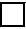 Шыны 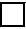 Бір реттік 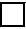 Бір рет қолданылатын, бірақ қайта қолданылатын 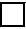 Басқа ___
Стеклянные Одноразовые Одноразовые, но применяемые повторно Другое ____
Олай болмаса, шприцтердің қандай түрлері қолданылатынын көрсетіңіз:
Если нет, укажите, какие применяются типы шприцев:Шыны Бір реттік Бір рет қолданылатын, бірақ қайта қолданылатын Басқа ___
Стеклянные Одноразовые Одноразовые, но применяемые повторно Другое ____
Олай болмаса, шприцтердің қандай түрлері қолданылатынын көрсетіңіз:
Если нет, укажите, какие применяются типы шприцев:Шыны Бір реттік Бір рет қолданылатын, бірақ қайта қолданылатын Басқа ___
Стеклянные Одноразовые Одноразовые, но применяемые повторно Другое ____
Олай болмаса, шприцтердің қандай түрлері қолданылатынын көрсетіңіз:
Если нет, укажите, какие применяются типы шприцев:Шыны Бір реттік Бір рет қолданылатын, бірақ қайта қолданылатын Басқа ___
Стеклянные Одноразовые Одноразовые, но применяемые повторно Другое ____
Алынған негізгі мәліметтер / Қосымша бақылаулар мен түсіндірмелер:
Основные полученные сведения/дополнительные наблюдения и комментарии:
Алынған негізгі мәліметтер / Қосымша бақылаулар мен түсіндірмелер:
Основные полученные сведения/дополнительные наблюдения и комментарии:
Алынған негізгі мәліметтер / Қосымша бақылаулар мен түсіндірмелер:
Основные полученные сведения/дополнительные наблюдения и комментарии:
Алынған негізгі мәліметтер / Қосымша бақылаулар мен түсіндірмелер:
Основные полученные сведения/дополнительные наблюдения и комментарии:
Вакцинаны сұйылту (қалпына келтіру): (,егер қажет болса ғана толтырылады, егер қолданылмаса, қажет емес белгісін қойыңыз)
Разведение (восстановление) вакцины: (заполняется только если применимо, , отметьте не применимо, если не применимо)
Вакцинаны сұйылту (қалпына келтіру): (,егер қажет болса ғана толтырылады, егер қолданылмаса, қажет емес белгісін қойыңыз)
Разведение (восстановление) вакцины: (заполняется только если применимо, , отметьте не применимо, если не применимо)
Вакцинаны сұйылту (қалпына келтіру): (,егер қажет болса ғана толтырылады, егер қолданылмаса, қажет емес белгісін қойыңыз)
Разведение (восстановление) вакцины: (заполняется только если применимо, , отметьте не применимо, если не применимо)
Вакцинаны сұйылту (қалпына келтіру): (,егер қажет болса ғана толтырылады, егер қолданылмаса, қажет емес белгісін қойыңыз)
Разведение (восстановление) вакцины: (заполняется только если применимо, , отметьте не применимо, если не применимо)
Вакцинаны сұйылту (қалпына келтіру) процедурасы ()
Процедура разведения (восстановления) вакцины
Бір шприц бір вакцинаның бірнеше құтысын сұйылту үшін қолданылады ма? Используется ли один и тот же шприц для разведения нескольких флаконов одной и той же вакцины?
Бір шприц әртүрлі вакциналарды сұйылту үшін қолданылады ма? 
Используется ли один и тот же шприц для разведения разных вакцин? 
Әрбір вакцина құтысын сұйылту үшін бөлек шприц қолданылады ма?
Используется ли отдельный шприц для разведения каждого флакона с вакциной?
Әр егу кезінде бөлек шприц сұйылту үшін қолданылады ма?
Используется ли отдельный шприц для разведения при каждой прививке?
Мәртебесі (Статус )
Мәртебесі (Статус )
Мәртебесі (Статус )
Вакцинаны сұйылту (қалпына келтіру) процедурасы ()
Процедура разведения (восстановления) вакцины
Бір шприц бір вакцинаның бірнеше құтысын сұйылту үшін қолданылады ма? Используется ли один и тот же шприц для разведения нескольких флаконов одной и той же вакцины?
Бір шприц әртүрлі вакциналарды сұйылту үшін қолданылады ма? 
Используется ли один и тот же шприц для разведения разных вакцин? 
Әрбір вакцина құтысын сұйылту үшін бөлек шприц қолданылады ма?
Используется ли отдельный шприц для разведения каждого флакона с вакциной?
Әр егу кезінде бөлек шприц сұйылту үшін қолданылады ма?
Используется ли отдельный шприц для разведения при каждой прививке?
Иә (Да)
Жоқ (Нет)
Қажет емес (Нн применимо)
Вакцинаны сұйылту (қалпына келтіру) процедурасы ()
Процедура разведения (восстановления) вакцины
Бір шприц бір вакцинаның бірнеше құтысын сұйылту үшін қолданылады ма? Используется ли один и тот же шприц для разведения нескольких флаконов одной и той же вакцины?
Бір шприц әртүрлі вакциналарды сұйылту үшін қолданылады ма? 
Используется ли один и тот же шприц для разведения разных вакцин? 
Әрбір вакцина құтысын сұйылту үшін бөлек шприц қолданылады ма?
Используется ли отдельный шприц для разведения каждого флакона с вакциной?
Әр егу кезінде бөлек шприц сұйылту үшін қолданылады ма?
Используется ли отдельный шприц для разведения при каждой прививке?
Иә (Да)
Жоқ (Нет)
Қажет емес (Нн применимо)
Вакцинаны сұйылту (қалпына келтіру) процедурасы ()
Процедура разведения (восстановления) вакцины
Бір шприц бір вакцинаның бірнеше құтысын сұйылту үшін қолданылады ма? Используется ли один и тот же шприц для разведения нескольких флаконов одной и той же вакцины?
Бір шприц әртүрлі вакциналарды сұйылту үшін қолданылады ма? 
Используется ли один и тот же шприц для разведения разных вакцин? 
Әрбір вакцина құтысын сұйылту үшін бөлек шприц қолданылады ма?
Используется ли отдельный шприц для разведения каждого флакона с вакциной?
Әр егу кезінде бөлек шприц сұйылту үшін қолданылады ма?
Используется ли отдельный шприц для разведения при каждой прививке?
Иә (Да)
Жоқ (Нет)
Қажет емес (Нн применимо)
Вакцинаны сұйылту (қалпына келтіру) процедурасы ()
Процедура разведения (восстановления) вакцины
Бір шприц бір вакцинаның бірнеше құтысын сұйылту үшін қолданылады ма? Используется ли один и тот же шприц для разведения нескольких флаконов одной и той же вакцины?
Бір шприц әртүрлі вакциналарды сұйылту үшін қолданылады ма? 
Используется ли один и тот же шприц для разведения разных вакцин? 
Әрбір вакцина құтысын сұйылту үшін бөлек шприц қолданылады ма?
Используется ли отдельный шприц для разведения каждого флакона с вакциной?
Әр егу кезінде бөлек шприц сұйылту үшін қолданылады ма?
Используется ли отдельный шприц для разведения при каждой прививке?
Иә (Да)
Жоқ (Нет)
Қажет емес (Нн применимо)
Өндіруші тек вакциналар мен сұйылтқыштарды қолдана ма?
Используются ли только вакцины и растворители рекомендованы производителем?
Иә (Да)
Жоқ (Нет)
Қажет емес (Нн применимо)
Алынған негізгі мәліметтер / Қосымша бақылаулар мен түсіндірмелер:
Основные полученные сведения/дополнительные наблюдения и комментарии:
Алынған негізгі мәліметтер / Қосымша бақылаулар мен түсіндірмелер:
Основные полученные сведения/дополнительные наблюдения и комментарии:
Алынған негізгі мәліметтер / Қосымша бақылаулар мен түсіндірмелер:
Основные полученные сведения/дополнительные наблюдения и комментарии:
Алынған негізгі мәліметтер / Қосымша бақылаулар мен түсіндірмелер:
Основные полученные сведения/дополнительные наблюдения и комментарии:
5 БӨЛІМ Салқындату тізбегі және тасымалдау
РАЗДЕЛ 5 Холодовая цепь и транспортировка
(Бұл бөлімді сауалнамалар және/немесе іс жүзінде процедураларды бақылау нәтижелері бойынша толтырыңыз) (Заполните этот раздел по результатам расспросов и/или наблюдения за процедурами на практике)
5 БӨЛІМ Салқындату тізбегі және тасымалдау
РАЗДЕЛ 5 Холодовая цепь и транспортировка
(Бұл бөлімді сауалнамалар және/немесе іс жүзінде процедураларды бақылау нәтижелері бойынша толтырыңыз) (Заполните этот раздел по результатам расспросов и/или наблюдения за процедурами на практике)
5 БӨЛІМ Салқындату тізбегі және тасымалдау
РАЗДЕЛ 5 Холодовая цепь и транспортировка
(Бұл бөлімді сауалнамалар және/немесе іс жүзінде процедураларды бақылау нәтижелері бойынша толтырыңыз) (Заполните этот раздел по результатам расспросов и/или наблюдения за процедурами на практике)
5 БӨЛІМ Салқындату тізбегі және тасымалдау
РАЗДЕЛ 5 Холодовая цепь и транспортировка
(Бұл бөлімді сауалнамалар және/немесе іс жүзінде процедураларды бақылау нәтижелері бойынша толтырыңыз) (Заполните этот раздел по результатам расспросов и/или наблюдения за процедурами на практике)
Вакцинаның соңғы сақтау орны:
Последний пункт хранения вакцины:
Вакцинаның соңғы сақтау орны:
Последний пункт хранения вакцины:
Вакцинаның соңғы сақтау орны:
Последний пункт хранения вакцины:
Вакциналарды сақтау үшін тоңазытқыштағы температураны бақылау жүргізіле ме?
Осуществляется ли мониторинг температуры в холодильнике для хранения вакцин?
Вакциналарды сақтау үшін тоңазытқыштағы температураны бақылау жүргізіле ме?
Осуществляется ли мониторинг температуры в холодильнике для хранения вакцин?
Вакциналарды сақтау үшін тоңазытқыштағы температураны бақылау жүргізіле ме?
Осуществляется ли мониторинг температуры в холодильнике для хранения вакцин?
Иә (Да) / Жоқ (Нет)
егер иә болса, вакцинаны тоңазытқышқа салғаннан кейін +2мл+8° C шегінен асатын температурада қандай да бір ауытқулар байқалды ма?
Если да, отмечались ли какие-либо отклонения в температуре, выходящие за пределы +2+8° C, после помещения вакцины в холодильник?
егер иә болса, вакцинаны тоңазытқышқа салғаннан кейін +2мл+8° C шегінен асатын температурада қандай да бір ауытқулар байқалды ма?
Если да, отмечались ли какие-либо отклонения в температуре, выходящие за пределы +2+8° C, после помещения вакцины в холодильник?
егер иә болса, вакцинаны тоңазытқышқа салғаннан кейін +2мл+8° C шегінен асатын температурада қандай да бір ауытқулар байқалды ма?
Если да, отмечались ли какие-либо отклонения в температуре, выходящие за пределы +2+8° C, после помещения вакцины в холодильник?
Иә (Да) / Жоқ (Нет)
егер иә болса, температура режимін бақылау нәтижелерін қосыңыз.
Если да, приложите результаты мониторинга температурного режима.
егер иә болса, температура режимін бақылау нәтижелерін қосыңыз.
Если да, приложите результаты мониторинга температурного режима.
егер иә болса, температура режимін бақылау нәтижелерін қосыңыз.
Если да, приложите результаты мониторинга температурного режима.
егер иә болса, температура режимін бақылау нәтижелерін қосыңыз.
Если да, приложите результаты мониторинга температурного режима.
Вакциналарды, еріткіштерді және шприцтерді сақтаудың тиісті процедуралары орындалды ма?
Соблюдались ли надлежащие процедуры хранения вакцин, растворителей и шприцев?
Вакциналарды, еріткіштерді және шприцтерді сақтаудың тиісті процедуралары орындалды ма?
Соблюдались ли надлежащие процедуры хранения вакцин, растворителей и шприцев?
Вакциналарды, еріткіштерді және шприцтерді сақтаудың тиісті процедуралары орындалды ма?
Соблюдались ли надлежащие процедуры хранения вакцин, растворителей и шприцев?
Иә (Да) / Жоқ (Нет)
Белгісіз 
Неизвестно
Тоңазытқышта немесе мұздатқышта басқа препараттар / өнімдер сақталады ма (RPI вакциналары мен вакцина еріткіштерінен басқа)?
Хранятся ли в холодильнике или морозильнике другие препараты/товары (отличные от вакцин РПИ и растворителей для вакцин)?
Тоңазытқышта немесе мұздатқышта басқа препараттар / өнімдер сақталады ма (RPI вакциналары мен вакцина еріткіштерінен басқа)?
Хранятся ли в холодильнике или морозильнике другие препараты/товары (отличные от вакцин РПИ и растворителей для вакцин)?
Тоңазытқышта немесе мұздатқышта басқа препараттар / өнімдер сақталады ма (RPI вакциналары мен вакцина еріткіштерінен басқа)?
Хранятся ли в холодильнике или морозильнике другие препараты/товары (отличные от вакцин РПИ и растворителей для вакцин)?
Иә (Да) / Жоқ (Нет)
Белгісіз 
Неизвестно
Тоңазытқышта жартылай пайдаланылған қалпына келтірілген вакциналар анықталды ма?
Обнаружены ли в холодильнике частично использованные восстановленные вакцины?
Тоңазытқышта жартылай пайдаланылған қалпына келтірілген вакциналар анықталды ма?
Обнаружены ли в холодильнике частично использованные восстановленные вакцины?
Тоңазытқышта жартылай пайдаланылған қалпына келтірілген вакциналар анықталды ма?
Обнаружены ли в холодильнике частично использованные восстановленные вакцины?
Иә (Да) / Жоқ (Нет)
Белгісіз 
Неизвестно
Тоңазытқышта қолдануға жарамсыз вакциналар анықталды ма (жарамдылық мерзімі өтіп кеткен, таңбаланбаған, 3 немесе 4 сатыдағы құтыдағы термоиндикатор, мұздатылған?)
Обнаружены ли в холодильнике какие-либо вакцины, не пригодные для использования (с истекшим сроком годности, без маркировки, флаконный термоиндикатор на стадиях 3 или 4, замороженные?)
Тоңазытқышта қолдануға жарамсыз вакциналар анықталды ма (жарамдылық мерзімі өтіп кеткен, таңбаланбаған, 3 немесе 4 сатыдағы құтыдағы термоиндикатор, мұздатылған?)
Обнаружены ли в холодильнике какие-либо вакцины, не пригодные для использования (с истекшим сроком годности, без маркировки, флаконный термоиндикатор на стадиях 3 или 4, замороженные?)
Тоңазытқышта қолдануға жарамсыз вакциналар анықталды ма (жарамдылық мерзімі өтіп кеткен, таңбаланбаған, 3 немесе 4 сатыдағы құтыдағы термоиндикатор, мұздатылған?)
Обнаружены ли в холодильнике какие-либо вакцины, не пригодные для использования (с истекшим сроком годности, без маркировки, флаконный термоиндикатор на стадиях 3 или 4, замороженные?)
Иә (Да) / Жоқ (Нет)
Белгісіз 
Неизвестно
Қоймада қолдануға жарамсыз вакцинасұйылтқыштары анықталды ма (жарамдылық мерзімі өткен, дұрыс өндірушіге сәйкес келмейтін, жарылған ампулаларда, ластанған ампулаларда)?
Обнаружены ли на складе какие-либо растворители для вакцин, не пригодные для использования (с истекшим сроком годности, не соответствующие нужному производителю, в треснутых ампулах, загрязненных ампулах)?
Қоймада қолдануға жарамсыз вакцинасұйылтқыштары анықталды ма (жарамдылық мерзімі өткен, дұрыс өндірушіге сәйкес келмейтін, жарылған ампулаларда, ластанған ампулаларда)?
Обнаружены ли на складе какие-либо растворители для вакцин, не пригодные для использования (с истекшим сроком годности, не соответствующие нужному производителю, в треснутых ампулах, загрязненных ампулах)?
Қоймада қолдануға жарамсыз вакцинасұйылтқыштары анықталды ма (жарамдылық мерзімі өткен, дұрыс өндірушіге сәйкес келмейтін, жарылған ампулаларда, ластанған ампулаларда)?
Обнаружены ли на складе какие-либо растворители для вакцин, не пригодные для использования (с истекшим сроком годности, не соответствующие нужному производителю, в треснутых ампулах, загрязненных ампулах)?
Иә (Да) / Жоқ (Нет)
Белгісіз 
Неизвестно
Алынған негізгі мәліметтер / Қосымша бақылаулар мен түсіндірмелер:
Основные полученные сведения/дополнительные наблюдения и комментарии:
Алынған негізгі мәліметтер / Қосымша бақылаулар мен түсіндірмелер:
Основные полученные сведения/дополнительные наблюдения и комментарии:
Алынған негізгі мәліметтер / Қосымша бақылаулар мен түсіндірмелер:
Основные полученные сведения/дополнительные наблюдения и комментарии:
Алынған негізгі мәліметтер / Қосымша бақылаулар мен түсіндірмелер:
Основные полученные сведения/дополнительные наблюдения и комментарии:
Вакцинаны тасымалдау:
Транспортировка вакцины:
Вакцинаны тасымалдау:
Транспортировка вакцины:
Вакцинаны тасымалдау:
Транспортировка вакцины:
Вакцинаны тасымалдау үшін қолданылатын тоңазытқыш сөмкесінің типі
Тип сумки-холодильника, который применялся для транспортировки вакцины
Вакцинаны тасымалдау үшін қолданылатын тоңазытқыш сөмкесінің типі
Тип сумки-холодильника, который применялся для транспортировки вакцины
Вакцинаны тасымалдау үшін қолданылатын тоңазытқыш сөмкесінің типі
Тип сумки-холодильника, который применялся для транспортировки вакцины
Вакцинация жүргізілген күні тоңазытқыш сөмкесі егу пунктіне жіберілді ме?
Была ли сумка-холодильник отправлена на прививочный пункт в тот день, когда проводилась вакцинация?
Вакцинация жүргізілген күні тоңазытқыш сөмкесі егу пунктіне жіберілді ме?
Была ли сумка-холодильник отправлена на прививочный пункт в тот день, когда проводилась вакцинация?
Вакцинация жүргізілген күні тоңазытқыш сөмкесі егу пунктіне жіберілді ме?
Была ли сумка-холодильник отправлена на прививочный пункт в тот день, когда проводилась вакцинация?
Да / Нет / Неизвестно
Вакцинация жасалған күні егу пунктінен тоңазытқыш сөмке қайтарылды ма?
Была ли сумка-холодильник возвращена из прививочного пункта в тот день, когда проводилась вакцинация? 
Вакцинация жасалған күні егу пунктінен тоңазытқыш сөмке қайтарылды ма?
Была ли сумка-холодильник возвращена из прививочного пункта в тот день, когда проводилась вакцинация? 
Вакцинация жасалған күні егу пунктінен тоңазытқыш сөмке қайтарылды ма?
Была ли сумка-холодильник возвращена из прививочного пункта в тот день, когда проводилась вакцинация? 
Да / Нет / Неизвестно
Дайындалған (кондиционерленген) салқындату элементтері қолданылды ма?
Использовались ли подготовленные (кондиционированные) хладоэлементы?
Дайындалған (кондиционерленген) салқындату элементтері қолданылды ма?
Использовались ли подготовленные (кондиционированные) хладоэлементы?
Дайындалған (кондиционерленген) салқындату элементтері қолданылды ма?
Использовались ли подготовленные (кондиционированные) хладоэлементы?
Да / Нет / Неизвестно
Алынған негізгі мәліметтер / Қосымша бақылаулар мен түсіндірмелер:
Основные полученные сведения/дополнительные наблюдения и комментарии:
Алынған негізгі мәліметтер / Қосымша бақылаулар мен түсіндірмелер:
Основные полученные сведения/дополнительные наблюдения и комментарии:
Алынған негізгі мәліметтер / Қосымша бақылаулар мен түсіндірмелер:
Основные полученные сведения/дополнительные наблюдения и комментарии:
Алынған негізгі мәліметтер / Қосымша бақылаулар мен түсіндірмелер:
Основные полученные сведения/дополнительные наблюдения и комментарии:
6 Бөлім Жергілікті қоғамдастық деңгейіндегі тергеп-тексеру (елді мекенге бару және ата-аналардан/басқалардан сұрау)
Раздел 6 Расследование на уровне местного сообщества (просьба посетить населенный пункт и опросить
родителей/других лиц)
6 Бөлім Жергілікті қоғамдастық деңгейіндегі тергеп-тексеру (елді мекенге бару және ата-аналардан/басқалардан сұрау)
Раздел 6 Расследование на уровне местного сообщества (просьба посетить населенный пункт и опросить
родителей/других лиц)
6 Бөлім Жергілікті қоғамдастық деңгейіндегі тергеп-тексеру (елді мекенге бару және ата-аналардан/басқалардан сұрау)
Раздел 6 Расследование на уровне местного сообщества (просьба посетить населенный пункт и опросить
родителей/других лиц)
6 Бөлім Жергілікті қоғамдастық деңгейіндегі тергеп-тексеру (елді мекенге бару және ата-аналардан/басқалардан сұрау)
Раздел 6 Расследование на уровне местного сообщества (просьба посетить населенный пункт и опросить
родителей/других лиц)
Сол елді мекенде жәбірленуші иммундаудан кейінгі қолайсыз көрініс дамыған уақытқа ұқсас уақыт аралығында қандай да бір ұқсас оқиғалар туралы хабарланды ма?
Сообщалось ли в том же населенном пункте о каких-либо аналогичных событиях в течение периода времени, аналогичного тому, когда у пострадавшего развилось неблагоприятное проявление после иммунизации?
Иә (Да) / Жоқ (Нет) / Белгісіз (Неизвестно)
Олай болса, ақпарат беріңіз:
Если да, представьте информацию: 
Сол елді мекенде жәбірленуші иммундаудан кейінгі қолайсыз көрініс дамыған уақытқа ұқсас уақыт аралығында қандай да бір ұқсас оқиғалар туралы хабарланды ма?
Сообщалось ли в том же населенном пункте о каких-либо аналогичных событиях в течение периода времени, аналогичного тому, когда у пострадавшего развилось неблагоприятное проявление после иммунизации?
Иә (Да) / Жоқ (Нет) / Белгісіз (Неизвестно)
Олай болса, ақпарат беріңіз:
Если да, представьте информацию: 
Сол елді мекенде жәбірленуші иммундаудан кейінгі қолайсыз көрініс дамыған уақытқа ұқсас уақыт аралығында қандай да бір ұқсас оқиғалар туралы хабарланды ма?
Сообщалось ли в том же населенном пункте о каких-либо аналогичных событиях в течение периода времени, аналогичного тому, когда у пострадавшего развилось неблагоприятное проявление после иммунизации?
Иә (Да) / Жоқ (Нет) / Белгісіз (Неизвестно)
Олай болса, ақпарат беріңіз:
Если да, представьте информацию: 
Сол елді мекенде жәбірленуші иммундаудан кейінгі қолайсыз көрініс дамыған уақытқа ұқсас уақыт аралығында қандай да бір ұқсас оқиғалар туралы хабарланды ма?
Сообщалось ли в том же населенном пункте о каких-либо аналогичных событиях в течение периода времени, аналогичного тому, когда у пострадавшего развилось неблагоприятное проявление после иммунизации?
Иә (Да) / Жоқ (Нет) / Белгісіз (Неизвестно)
Олай болса, ақпарат беріңіз:
Если да, представьте информацию: 
Олай болса, мұндай оқиғалар/эпизодтар қанша?
Если да, сколько таких событий/эпизодов?
Олай болса, мұндай оқиғалар/эпизодтар қанша?
Если да, сколько таких событий/эпизодов?
Олай болса, мұндай оқиғалар/эпизодтар қанша?
Если да, сколько таких событий/эпизодов?
Олай болса, мұндай оқиғалар/эпизодтар қанша?
Если да, сколько таких событий/эпизодов?
Зардап шеккендердің саны қанша
Сколько из пострадавших
Вакцинацияланған/вакцинированы:_____________________________
Вакцинацияланбаған/ не вакцинированы:__________________________
Деректер жоқ/ нет данных:________________________________
Зардап шеккендердің саны қанша
Сколько из пострадавших
Вакцинацияланған/вакцинированы:_____________________________
Вакцинацияланбаған/ не вакцинированы:__________________________
Деректер жоқ/ нет данных:________________________________
Зардап шеккендердің саны қанша
Сколько из пострадавших
Вакцинацияланған/вакцинированы:_____________________________
Вакцинацияланбаған/ не вакцинированы:__________________________
Деректер жоқ/ нет данных:________________________________
Зардап шеккендердің саны қанша
Сколько из пострадавших
Вакцинацияланған/вакцинированы:_____________________________
Вакцинацияланбаған/ не вакцинированы:__________________________
Деректер жоқ/ нет данных:________________________________
Қосымша пікірлер/Дополнительные комментарии:
Қосымша пікірлер/Дополнительные комментарии:
Қосымша пікірлер/Дополнительные комментарии:
Қосымша пікірлер/Дополнительные комментарии:
7 БӨЛІМ Басқа нәтижелер / бақылаулар / пікірлер
РАЗДЕЛ 7 Другие полученные данные/наблюдения/комментарии
7 БӨЛІМ Басқа нәтижелер / бақылаулар / пікірлер
РАЗДЕЛ 7 Другие полученные данные/наблюдения/комментарии
7 БӨЛІМ Басқа нәтижелер / бақылаулар / пікірлер
РАЗДЕЛ 7 Другие полученные данные/наблюдения/комментарии
7 БӨЛІМ Басқа нәтижелер / бақылаулар / пікірлер
РАЗДЕЛ 7 Другие полученные данные/наблюдения/комментарииҚазақстан Республикасының
Денсаулық сақтау министрінің
2024 жылғы ____
№ ҚР ДСМ-____бұйрығына 
2-қосымшаПриложение 2 к приказу
Министра здравоохранения
Республики Казахстан
от ___________ 2024 года
№ ҚР ДСМ-____
Қазақстан Республикасының
Денсаулық сақтау министрінің
2021 жылғы 20 тамыздағы
№ ҚР ДСМ-84 бұйрығына
12-1-қосымшаПриложение 12-1 к приказу
Министра здравоохранения
Республики Казахстан
от 20 августа 2021 года
№ҚР ДСМ-84НысанФорма
А4 Форматы
Формат А4
Нысанның БҚСЖ бойынша коды
Код формы по ОКУД ___________________
КҰЖЖ бойынша ұйым коды
Код организации по ОКПО _____________
Қазақстан Республикасы Денсаулық сақтау
министрлігі
Министерство здравоохранения
Республики Казахстан
Қазақстан Республикасының Денсаулық сақтау
министрінің 2021 жылғы "___" _________
№_______ бұйрығымен бекітілген № 012-1/е
нысанды медициналық құжаттама
Санитариялық-эпидемиологиялық
қызметтiң мемлекеттiк органының
атауы
Наименование государственного
органа санитарно-эпидемиологической
службы
Медицинская документация Форма № 012-1/у
Утверждена приказом Министра здравоохранения
Республики Казахстан от "____" ________ 2021 года
№__________
Халықтың санитариялық-
эпидемиологиялық саламаттылығы саласындағы
мемлекеттік органның басшысы
Руководитель государственного органа
в сфере санитарно-эпидемиологического
благополучия населения
Мөр орны
Место печати
ТАӘ
ФИОҚазақстан Республикасының
Денсаулық сақтау министрінің
2021 жылғы 20 тамыздағы
№ ҚР ДСМ-84 бұйрығына
12-2-қосымшаПриложение 12-2 к приказу
Министра здравоохранения
Республики Казахстан
от 20 августа 2021 года
№ҚР ДСМ-84НысанФорма
А4 Форматы
Формат А4
Нысанның БҚСЖ бойынша коды
Код формы по ОКУД ___________________
КҰЖЖ бойынша ұйым коды
Код организации по ОКПО _____________
Қазақстан Республикасы Денсаулық
сақтау министрлігі
Министерство здравоохранения
Республики Казахстан
Қазақстан Республикасының Денсаулық сақтау
министрінің 2021 жылғы "___" _________
№_______ бұйрығымен бекітілген № 012-2/е
нысанды медициналық құжаттама
Санитариялық-эпидемиологиялық
қызметтiң мемлекеттiк органының
атауы
Наименование государственного
органа санитарно-эпидемиологической
службы
Медицинская документация Форма № 012-2/у
Утверждена приказом Министра
здравоохранения Республики Казахстан
от "____" ________ 2021 года №__________
Халықтың санитариялық-
эпидемиологиялық саламаттылығы саласындағы
мемлекеттік органның басшысы
Руководитель государственного органа
в сфере санитарно-эпидемиологического
благополучия населения
Мөр орны
Место печати
ТАӘ
ФИОҚазақстан Республикасының
Денсаулық сақтау министрінің
2021 жылғы 20 тамыздағы
№ ҚР ДСМ-84 бұйрығына
12-3-қосымшаПриложение 12-3 к приказу
Министра здравоохранения
Республики Казахстан
от 20 августа 2021 года
№ҚР ДСМ-84НысанФорма
А4 Форматы
Формат А4
Нысанның БҚСЖ бойынша коды
Код формы по ОКУД ___________________
КҰЖЖ бойынша ұйым коды
Код организации по ОКПО _____________
Қазақстан Республикасы Денсаулық
сақтау министрлігі
Министерство здравоохранения
Республики Казахстан
Қазақстан Республикасының Денсаулық сақтау
министрінің 2021 жылғы "___" _________
№_______ бұйрығымен бекітілген № 012-3/е
нысанды медициналық құжаттама
Санитариялық-эпидемиологиялық
қызметтiң мемлекеттiк органының
атауы
Наименование государственного
органа санитарно-эпидемиологической
службы
Медицинская документация Форма № 012-3/у
Утверждена приказом Министра
здравоохранения Республики Казахстан
от "____" ________ 2021 года №__________
№
Тегі, аты, әкесінің аты (бар болса)
(Фамилия, имя, отчество (при его наличии))
Туған жылы
(Год рождения)
Зардап шегушінің диагнозы
(Диагноз пострадавшего)
Зиянның ауырлық дәрежесі (Степень тяжести причинения вреда)
Ескертпе (Примечание)
№
Іс-шараның атауы
(Наименование мероприятия)
Орындау мерзімі
(Срок исполнения)
Жауапты тұлға (Ответственное лицо)Қазақстан Республикасының
Денсаулық сақтау министрінің
2021 жылғы 20 тамыздағы
№ ҚР ДСМ-84 бұйрығына
12-4-қосымшаПриложение 12-4 к приказу
Министра здравоохранения
Республики Казахстан
от 20 августа 2021 года
№ҚР ДСМ-84НысанФорма
А4 Форматы
Формат А4
Нысанның БҚСЖ бойынша коды
Код формы по ОКУД ___________________
КҰЖЖ бойынша ұйым коды
Код организации по ОКПО _____________
Қазақстан Республикасы Денсаулық
сақтау министрлігі
Министерство здравоохранения
Республики Казахстан
Қазақстан Республикасының Денсаулық сақтау
министрінің 2021 жылғы "___" _________
№_______ бұйрығымен бекітілген № 012-4/е
нысанды медициналық құжаттама
Санитариялық-эпидемиологиялық
қызметтiң мемлекеттiк органының
атауы
Наименование государственного
органа санитарно-эпидемиологической
службы
Медицинская документация Форма № 012-4/у
Утверждена приказом Министра
здравоохранения Республики Казахстан
от "____" ________ 2021 года №__________
Халықтың санитариялық-
эпидемиологиялық саламаттылығы
саласындағы мемлекеттік органның
басшысы
Руководитель государственного органа в сфер
е санитарно-эпидемиологического
благополучия населения
Мөр орны
Место печати
ТАӘ
ФИОҚазақстан Республикасының
Денсаулық сақтау министрінің
2021 жылғы 20 тамыздағы
№ ҚР ДСМ-84 бұйрығына
12-5-қосымшаПриложение 12-5 к приказу
Министра здравоохранения
Республики Казахстан
от 20 августа 2021 года
№ҚР ДСМ-84НысанФорма
А4 Форматы
Формат А4
Нысанның БҚСЖ бойынша коды
Код формы по ОКУД ___________________
КҰЖЖ бойынша ұйым коды
Код организации по ОКПО _____________
Қазақстан Республикасы Денсаулық
сақтау министрлігі
Министерство здравоохранения
Республики Казахстан
Қазақстан Республикасының Денсаулық сақтау
министрінің 2021 жылғы "___" _________
№_______ бұйрығымен бекітілген № 012-5/е
нысанды медициналық құжаттама
Санитариялық-эпидемиологиялық
қызметтiң мемлекеттiк органының
атауы
Наименование государственного
органа санитарно-эпидемиологической
службы
Медицинская документация Форма № 012-5/у
Утверждена приказом Министра
здравоохранения Республики Казахстан
от "____" ________ 2021 года №__________
Үлгіні тiркеу нөмірi
(Регистрационный номер образца)
Үлгілер өнімдерінің (тауардың) атауы, өндірушісі (наименования образцов продукции (товара), производитель)
Алынған үлгілер саны
(Количество образцов, ед.)
Үлгінің салмағы, көлемі
(Вес, объем образца)
Өнімнің сәйкестендіру мәліметтері (шығарылған күні, жарамдылық мерзімі, сериясы, партия нөмірі, т.б.).
(Идентификационные сведения о продукции (дата производства, срок годности, серия, номер партии, т.д.)
Бірлік үшін бағасы, теңге
(Цена за единицу, тенге)
Жалпы сомасы, теңге
(Итого сумма, тенге)
Пломба нөмірі (Номер пломбы)
1
2
3
4
5
6
7
8
Сатушы (Продавец)
____________________
лауазымы, тегі, аты,
әкесінің аты (бар болса), қолы
(подпись, должность, фамилия, имя, отчество (при его наличии)
Лауазымды тұлға (Должностное лицо)
__________________
лауазымы, тегі, аты,
әкесінің аты (бар болса), қолы
(подпись, должность, фамилия, имя, отчество (при его наличии)Қазақстан Республикасының
Денсаулық сақтау министрінің
2021 жылғы 20 тамыздағы
№ ҚР ДСМ-84 бұйрығына
12-6-қосымшаПриложение 12-6 к приказу
Министра здравоохранения
Республики Казахстан
от 20 августа 2021 года
№ҚР ДСМ-84НысанФорма
А4 Форматы
Формат А4
Нысанның БҚСЖ бойынша коды
Код формы по ОКУД ___________________
КҰЖЖ бойынша ұйым коды
Код организации по ОКПО _____________
Қазақстан Республикасы Денсаулық
сақтау министрлігі
Министерство здравоохранения
Республики Казахстан
Қазақстан Республикасының Денсаулық сақтау
министрінің 2021 жылғы "___" _________
№_______ бұйрығымен бекітілген № 012-6/е
нысанды медициналық құжаттама
Санитариялық-эпидемиологиялық
қызметтiң мемлекеттiк органының
атауы
Наименование государственного
органа санитарно-эпидемиологической
службы
Медицинская документация Форма № 012-6/у
Утверждена приказом Министра
здравоохранения Республики Казахстан
от "____" ________ 2021 года №__________Қазақстан РеспубликасыныңДенсаулық сақтау министрінің2021 жылғы 20 тамыздағы№ ҚР ДСМ-84 бұйрығына13-қосымшаПриложение 13к приказу МинистраздравоохраненияРеспублики Казахстанот " " ______ 2021 года № ______
Нысанның БҚСЖ бойынша коды
Код формы по ОКУД ___________________
КҰЖЖ бойынша ұйым коды
Код организации по ОКПО _____________
Қазақстан Республикасы Денсаулық сақтау министрлігі
Министерство здравоохранения Республики Казахстан
Қазақстан Республикасының
Денсаулық сақтау министрінің
2021 жылғы "___" _________
№_______ бұйрығымен бекітілген
№ 013/е нысанды медициналық құжаттама
Санитариялық-эпидемиологиялық қызметтiң мемлекеттiк органының атауы
Наименование государственного органа санитарно-эпидемиологической службы
 Медицинская документация Форма № 013/у 
Утверждена приказом
Министра здравоохранения
Республики Казахстан
от "____" ________ 2021 года №__________Қазақстан РеспубликасыныңДенсаулық сақтау министрінің2021 жылғы 20 тамыздағы№ ҚР ДСМ-84 бұйрығына14-қосымшаПриложение 14к приказу МинистраздравоохраненияРеспублики Казахстанот " " ______ 2021 года № ______
Нысанның БҚСЖ бойынша коды
Код формы по ОКУД ___________________
КҰЖЖ бойынша ұйым коды
Код организации по ОКПО _____________
Қазақстан Республикасының Денсаулық сақтауминистрлігі
Министерство здравоохранения Республики Казахстан
Қазақстан Республикасының
Денсаулық сақтау министрінің
2021 жылғы "___" _________
№_____ бұйрығымен бекітілген
№ 014/е нысанды медициналық құжаттама
Санитариялық-эпидемиологиялық қызметтiң мемлекеттiк органының атауы
Наименование государственного органа санитарно-эпидемиологической службы
 Медицинская документация Форма № 014/у 
Утверждена приказом
Министра здравоохранения
Республики Казахстан
от "____" ________ 2021 года №________
№
Заттардың атауы (Наименование вещей)
Саны (Количество)
1
2
3
1
2Қазақстан РеспубликасыныңДенсаулық сақтау министрінің2021 жылғы 20 тамыздағы№ ҚР ДСМ-84 бұйрығына15-қосымшаПриложение 15к приказу МинистраздравоохраненияРеспублики Казахстанот " " ______ 2021 года № ______
Нысанның БҚСЖ бойынша коды
Код формы по ОКУД ___________________
КҰЖЖ бойынша ұйым коды
Код организации по ОКПО _____________
Қазақстан Республикасының Денсаулық сақтау министрлігі
Министерство здравоохранения Республики Казахстан
Қазақстан Республикасының
Денсаулық сақтау министрінің
2021 жылғы "___" _________
№ бұйрығымен Бекітілген
№ 015/е нысанды медициналық құжаттама
Санитариялық-эпидемиологиялық қызметтiң мемлекеттiк органының атауы
Наименование государственного органа санитарно-эпидемиологической службы
 Медицинская документация Форма № 015/у 
Утверждена приказом
Министра здравоохранения
Республики Казахстан
от "____" ________ 2021 года №Қазақстан РеспубликасыныңДенсаулық сақтау министрінің2021 жылғы 20 тамыздағы№ ҚР ДСМ-84 бұйрығына16-қосымшаПриложение 16к приказу МинистраздравоохраненияРеспублики Казахстанот " " ______ 2021 года № ______
Нысанның БҚСЖ бойынша коды
Код формы по ОКУД ___________________
КҰЖЖ бойынша ұйым коды
Код организации по ОКПО _____________
Қазақстан Республикасының Денсаулық сақтауминистрлігі
Министерство здравоохранения Республики Казахстан
Қазақстан Республикасының
Денсаулық сақтау министрінің
2021 жылғы "___" _________
№ ______бұйрығымен Бекітілген
№ 016/е нысанды медициналық құжаттама
Санитариялық-эпидемиологиялық қызметтiң мемлекеттiк органының атауы
Наименование государственного органа санитарно-эпидемиологической службы
 Медицинская документация Форма № 016/у 
Утверждена приказом
Министра здравоохранения
Республики Казахстан
от "____" ________ 2021 года №Қазақстан РеспубликасыныңДенсаулық сақтау министрінің2021 жылғы 20 тамыздағы№ ҚР ДСМ-84 бұйрығына17-қосымшаПриложение 17к приказу МинистраздравоохраненияРеспублики Казахстанот " " ______ 2021 года № ______
Нысанның БҚСЖ бойынша коды
Код формы по ОКУД ___________________
КҰЖЖ бойынша ұйым коды
Код организации по ОКПО _____________
Қазақстан Республикасының Денсаулық сақтау министрлігі
Министерство здравоохранения Республики Казахстан
Қазақстан Республикасының
Денсаулық сақтау министрінің
2021 жылғы "___" _________
№ _____бұйрығымен бекітілген
№ 017/е нысанды медициналық құжаттама
Санитариялық-эпидемиологиялық қызметтiң мемлекеттiк органының атауы
Наименование государственного органа санитарно-эпидемиологической службы
 Медицинская документация Форма № 017/у 
Утверждена приказом
Министра здравоохранения
Республики Казахстан
от "____" ________ 2021 года № ________
Облысы, ауданы/қаласы : Область, район/город:
Науқастың эпиднөмірі: 1
Эпидномер больного: 1
Күні: / / / ж
Дата: / / / г
Күні: / / / ж
Дата: / / / г
Аурудың Т.А.Ә (болған жағдайда): 
Ф.И.О (при наличии) больного:
Аурудың Т.А.Ә (болған жағдайда): 
Ф.И.О (при наличии) больного:
Е
М
Ә
Ж
Туылған күні: / / / жыл
Дата рождения:/ / / года
Жасы (айы): / /ж
Возраст (месяц): / /л
Жасы (айы): / /ж
Возраст (месяц): / /л
Жасы (айы): / /ж
Возраст (месяц): / /л
Кәмелеттік жасқа толмаған балалар үшін анасының /әкесінің/қамқоршысының Т.А.Ә. (болған жағдайда): 
Ф.И.О.(при наличии) матери/отца/опекуна для несовершеннолетних детей:
Кәмелеттік жасқа толмаған балалар үшін анасының /әкесінің/қамқоршысының Т.А.Ә. (болған жағдайда): 
Ф.И.О.(при наличии) матери/отца/опекуна для несовершеннолетних детей:
Кәмелеттік жасқа толмаған балалар үшін анасының /әкесінің/қамқоршысының Т.А.Ә. (болған жағдайда): 
Ф.И.О.(при наличии) матери/отца/опекуна для несовершеннолетних детей:
Кәмелеттік жасқа толмаған балалар үшін анасының /әкесінің/қамқоршысының Т.А.Ә. (болған жағдайда): 
Ф.И.О.(при наличии) матери/отца/опекуна для несовершеннолетних детей:
Мекен-жайы:
Адрес: 
Мекен-жайы:
Адрес: 
Мекен-жайы:
Адрес: 
Мекен-жайы:
Адрес: 
Қызылшаға, қызамыққа қарсы екпелер саны: Количество вакцинаций против кори, краснухи
Соңғы екпе егілген күні: 
Дата последней вакцинации: 
Соңғы екпе егілген күні: 
Дата последней вакцинации: 
Соңғы екпе егілген күні: 
Дата последней вакцинации: 
Дене қызуының көтерілген күні: / / / ж.
Дата повышения температуры: / / / г.
Бөртпе пайда болған күні: / / / ж.
Дата появления сыпи: / / / г.
Бөртпе пайда болған күні: / / / ж.
Дата появления сыпи: / / / г.
Бөртпе пайда болған күні: / / / ж.
Дата появления сыпи: / / / г.
Бөртпенің түрі: 
Тип сыпи:
Бөртпенің түрі: 
Тип сыпи:
Бөртпенің түрі: 
Тип сыпи:
Бөртпенің түрі: 
Тип сыпи:
Алдын ала қойылған клиникалық диагнозы: 
Предварительный клинический диагноз:
Алдын ала қойылған клиникалық диагнозы: 
Предварительный клинический диагноз:
Алдын ала қойылған клиникалық диагнозы: 
Предварительный клинический диагноз:
Алдын ала қойылған клиникалық диагнозы: 
Предварительный клинический диагноз:
Үлгісі:
Образец:
Талдау алынған күні: / // ж
Дата сбора: / // г
Жіберілген күні: /// ж
Дата отправки: /// г
Жіберілген күні: /// ж
Дата отправки: /// г
(1)
(2)
Зерттеу нәтижелерін мына қызметкерге Т.А.Ә.(болған жағдайда) жіберу керек :
Ф.И.О. (при наличии) сотрудника, которому должны быть отправлены результаты исследования:
Зерттеу нәтижелерін мына қызметкерге Т.А.Ә.(болған жағдайда) жіберу керек :
Ф.И.О. (при наличии) сотрудника, которому должны быть отправлены результаты исследования:
Зерттеу нәтижелерін мына қызметкерге Т.А.Ә.(болған жағдайда) жіберу керек :
Ф.И.О. (при наличии) сотрудника, которому должны быть отправлены результаты исследования:
Зерттеу нәтижелерін мына қызметкерге Т.А.Ә.(болған жағдайда) жіберу керек :
Ф.И.О. (при наличии) сотрудника, которому должны быть отправлены результаты исследования:
Мекен-жайы: 
Адрес:
Мекен-жайы: 
Адрес:
Мекен-жайы: 
Адрес:
Мекен-жайы: 
Адрес:Қазақстан РеспубликасыныңДенсаулық сақтау министрінің2021 жылғы 20 тамыздағы№ ҚР ДСМ-84 бұйрығына18-қосымшаПриложение 18к приказу МинистраздравоохраненияРеспублики Казахстанот " " ______ 2021 года № ______
Нысанның БҚСЖ бойынша коды
Код формы по ОКУД ___________________
КҰЖЖ бойынша ұйым коды
Код организации по ОКПО _____________
Қазақстан Республикасының Денсаулық сақтау министрлігі
Министерство здравоохранения Республики Казахстан
Қазақстан Республикасының
Денсаулық сақтау министрінің
2021 жылғы "___" _________
№ бұйрығымен бекітілген
№ 018/е нысанды
медициналық құжаттама
Санитариялық-эпидемиологиялық қызметтiң мемлекеттiк органының атауы
Наименование государственного органа санитарно-эпидемиологической службы
Медицинская документация
Форма № 018/у
Утверждена приказом
Министра здравоохранения
Республики Казахстан
от "____" ________ 2021 года №Қазақстан РеспубликасыныңДенсаулық сақтау министрінің2021 жылғы 20 тамыздағы№ ҚР ДСМ-84 бұйрығына19-қосымшаПриложение 19к приказу МинистраздравоохраненияРеспублики Казахстанот " " ______ 2021 года № ______
Нысанның БҚСЖ бойынша коды
Код формы по ОКУД ___________________
КҰЖЖ бойынша ұйым коды
Код организации по ОКПО _____________
Қазақстан Республикасының Денсаулық сақтау министрлігі
Министерство здравоохранения Республики Казахстан
Қазақстан Республикасының
Денсаулық сақтау министрінің
2021 жылғы "___" _________
№______ бұйрығымен бекітілген
№ 019/е нысанды
медициналық құжаттама
Санитариялық-эпидемиологиялық қызметтiң мемлекеттiк органының атауы
Наименование государственного органа санитарно-эпидемиологической службы
Медицинская документация
Форма № 019/у
Утверждена приказом
Министра здравоохранения
Республики Казахстан
от "____" ________ 2021 года № ______Қазақстан РеспубликасыныңДенсаулық сақтау министрінің2021 жылғы 20 тамыздағы№ ҚР ДСМ-84 бұйрығына20-қосымшаПриложение 20к приказу МинистраздравоохраненияРеспублики Казахстанот " " ______ 2021 года № ______
Нысанның БҚСЖ бойынша коды
Код формы по ОКУД ___________________
КҰЖЖ бойынша ұйым коды
Код организации по ОКПО _____________
Қазақстан Республикасының Денсаулық сақтау министрлігі
Министерство здравоохранения Республики Казахстан
Қазақстан Республикасының
Денсаулық сақтау министрінің
2021 жылғы "___" _________
№ бұйрығымен бекітілген
№ ______ 020/е нысанды
медициналық құжаттама
Санитариялық-эпидемиологиялық қызметтiң мемлекеттiк органының атауы
Наименование государственного органа санитарно-эпидемиологической службы
Медицинская документация
Форма № 020/у
Утверждена приказом
Министра здравоохранения
Республики Казахстан
от "____" ________ 2021 года № ________Қазақстан РеспубликасыныңДенсаулық сақтау министрінің2021 жылғы 20 тамыздағы№ ҚР ДСМ-84 бұйрығына21-қосымшаПриложение 21к приказу МинистраздравоохраненияРеспублики Казахстанот " " ______ 2021 года № ______
Нысанның БҚСЖ бойынша коды
Код формы по ОКУД ___________________
КҰЖЖ бойынша ұйым коды
Код организации по ОКПО _____________
Қазақстан Республикасының Денсаулық сақтау министрлігі
Министерство здравоохранения Республики Казахстан
Қазақстан Республикасының
Денсаулық сақтау министрінің
2021 жылғы "___" _________
№______бұйрығымен бекітілген
№ 021/е нысанды
медициналық құжаттама
Санитариялық-эпидемиологиялық қызметтiң мемлекеттiк органының атауы
Наименование государственного органа санитарно-эпидемиологической службы
Медицинская документация
Форма № 021/у
Утверждена приказом
Министра здравоохранения
Республики Казахстан
от "____" ________ 2021 года №_________Қазақстан РеспубликасыныңДенсаулық сақтау министрінің2021 жылғы 20 тамыздағы№ ҚР ДСМ-84 бұйрығына22-қосымшаПриложение 22к приказу МинистраздравоохраненияРеспублики Казахстанот " " ______ 2021 года № ______
Нысанның БҚСЖ бойынша коды
Код формы по ОКУД ___________________
КҰЖЖ бойынша ұйым коды
Код организации по ОКПО _____________
Қазақстан Республикасының Денсаулық сақтау министрлігі
Министерство здравоохранения Республики Казахстан
Қазақстан Республикасының
Денсаулық сақтау министрінің
2021 жылғы "___" _________
№ бұйрығымен бекітілген
№____ 022/е нысанды
медициналық құжаттама
Санитариялық-эпидемиологиялық қызметтiң мемлекеттiк органының атауы
Наименование государственного органа санитарно-эпидемиологической службы
Медицинская документация
Форма № 022/у
Утверждена приказом
Министра здравоохранения
Республики Казахстан
от "____" ________ 2021 года №_________
Зерттеу жүргiзген маманның Т.А.Ә.(болған жағдайда), лауазымы (Ф.И.О.(при наличии), должность специалиста проводившего исследование)
Зерттеу жүргiзген маманның Т.А.Ә.(болған жағдайда), лауазымы (Ф.И.О.(при наличии), должность специалиста проводившего исследование)
__________________________________
__________________________________
Қолы (Подпись)
Қолы (Подпись)
__________________________________
Зертхана меңгерушісінің Т.А.Ә. (болған жағдайда), қолы. (Ф.И.О.(при наличии), подпись заведующего лабораторией)
Зертхана меңгерушісінің Т.А.Ә. (болған жағдайда), қолы. (Ф.И.О.(при наличии), подпись заведующего лабораторией)
__________________________________
Мөр орны
Мекеме басшысы (орынбасары)       
Т.А.Ә (болған жағдайда), қолы 
__________________________________
__________________________________
Место 
печати
Руководитель организации (заместитель) 
(Ф.И.О (при наличии), подпись)
__________________________________
__________________________________
Санитариялық дәрігердің немесе гигиенист дәрігердің зерттелген өнімдердің, химиялық заттардың, физикалық және радиациялық факторлардың үлгілері/сынамалары туралы қорытындысы (Заключение санитарного врача или врача-гигиениста по образцам/пробам исследуемой продукции, химических веществ, физических и радиационных факторов): ________________________________
___________________________________________________________________
___________________________________________________________________
________________________________Қазақстан РеспубликасыДенсаулық сақтау министрінің2021 жылғы 20 тамыздағы№ ҚР ДСМ-84 бұйрығына23-қосымшаПриложение 23к приказу МинистраздравоохраненияРеспублики Казахстанот " " ______ 2021 года № ______
Нысанның БҚСЖ бойынша коды
Код формы по ОКУД ___________________
КҰЖЖ бойынша ұйым коды
Код организации по ОКПО _____________
Қазақстан Республикасының Денсаулық сақтау министрлігі
Министерство здравоохранения Республики Казахстан
Қазақстан Республикасының
Денсаулық сақтау министрінің
2021 жылғы "___" _________
№ бұйрығымен бекітілген
№___ 023/е нысанды
медициналық құжаттама
Санитариялық-эпидемиологиялық қызметтiң мемлекеттiк органының атауы
Наименование государственного органа санитарно-эпидемиологической службы
Медицинская документация
Форма № 023/у
Утверждена приказом
Министра здравоохранения
Республики Казахстан
от "____" ________ 2021 года №_________
Ингредиенттер және басқалар көрсеткіштерінің атауы
(Наименование показателей ингредиентов и других)
Ингредиенттер және басқалар көрсеткіштерінің атауы
(Наименование показателей ингредиентов и других)
Ингредиенттер және басқалар көрсеткіштерінің атауы
(Наименование показателей ингредиентов и других)
Анықталған шоғырлану
(Обнаруженная концентрация)
Нормативтік көрсеткіштер
(Нормативные показатели)
Зерттеу әдістеріне қолданылған НҚ
(НД на методы исследования)
1
1
1
2
3
4
Зерттеу жүргiзген маманның Т.А.Ә. (болған жағдайда), лауазымы (Ф.И.О. (при наличии), должность специалиста проводившего исследование)
Зерттеу жүргiзген маманның Т.А.Ә. (болған жағдайда), лауазымы (Ф.И.О. (при наличии), должность специалиста проводившего исследование)
_____________________________________
_____________________________________
_____________________________________
_____________________________________
_____________________________________
_____________________________________
_____________________________________
_____________________________________
Қолы (Подпись)
Қолы (Подпись)
_____________________________________
_____________________________________
_____________________________________
_____________________________________
Зертхана меңгерушісінің Т.А.Ә. (болған жағдайда), қолы. (Ф.И.О. (при наличии), подпись заведующего лабораторией)
Зертхана меңгерушісінің Т.А.Ә. (болған жағдайда), қолы. (Ф.И.О. (при наличии), подпись заведующего лабораторией)
_____________________________________
_____________________________________
_____________________________________
_____________________________________
Мөр орны
Мекеме басшысы (орынбасары)       
Т.А.Ә.(болған жағдайда), қолы 
_____________________________________
_____________________________________
_____________________________________
_____________________________________
_____________________________________
_____________________________________
_____________________________________
_____________________________________
Место печати
Руководитель организации (заместитель) 
(Ф.И.О. (при наличии), подпись)
_____________________________________
_____________________________________
_____________________________________
_____________________________________
_____________________________________
_____________________________________
_____________________________________
_____________________________________
Санитариялық дәрігердің немесе гигиенист дәрігердің зерттелген өнімдердің, химиялық заттардың, физикалық және радиациялық факторлардың үлгілері / сынамалары туралы қорытындысы (Заключение санитарного врача или врача-гигиениста по образцам/пробам исследуемой продукции, химических веществ, физических и радиационных факторов): _____________________________________
____________________________________________________________________
____________________________________________________________________
______________________________Қазақстан РеспубликасыДенсаулық сақтау министрінің2021 жылғы 20 тамыздағы№ ҚР ДСМ-84 бұйрығына24-қосымшаПриложение 24к приказу МинистраздравоохраненияРеспублики Казахстанот " " ______ 2021 года № ______
Нысанның БҚСЖ бойынша коды
Код формы по ОКУД ___________________
КҰЖЖ бойынша ұйым коды
Код организации по ОКПО _____________
Нысанның БҚСЖ бойынша коды
Код формы по ОКУД ___________________
КҰЖЖ бойынша ұйым коды
Код организации по ОКПО _____________
Қазақстан Республикасының Денсаулық сақтау министрлігі
Министерство здравоохранения Республики Казахстан
Қазақстан Республикасының
Денсаулық сақтау министрінің
2021 жылғы "___" _________
№__ бұйрығымен бекітілген
№ 024/е нысанды медициналық құжаттама
Санитариялық-эпидемиологиялық қызметтiң мемлекеттiк органының атауы
Наименование государственного органа санитарно-эпидемиологической службы
 Медицинская документация Форма № 024/у 
Утверждена приказом
Министра здравоохранения
Республики Казахстан
от "____" ________ 2021 года №_________
Көрсеткіштердің атауы
(Наименование показателей)
Көрсеткіштердің атауы
(Наименование показателей)
Көрсеткіштердің атауы
(Наименование показателей)
Өлшеу бірлігі
(Единица измерения)
НҚ бойынша нормасы
(Норма по НД)
Зерттеу нәтижесі
(Результат испытания)
Зерттеу әдістеріне қолданылған НҚ 
(НД на метод испытания)
1
1
1
2
3
4
5
Зерттеу жүргiзген маманның Т.А.Ә. (болған жағдайда), лауазымы 
(Ф.И.О.(при наличии), должность специалиста проводившего исследование)
Зерттеу жүргiзген маманның Т.А.Ә. (болған жағдайда), лауазымы 
(Ф.И.О.(при наличии), должность специалиста проводившего исследование)
_____________________________________
_____________________________________
_____________________________________
_____________________________________
_____________________________________
_____________________________________
_____________________________________
_____________________________________
_____________________________________
_____________________________________
Қолы (Подпись)
Қолы (Подпись)
_____________________________________
_____________________________________
_____________________________________
_____________________________________
_____________________________________
Зертхана меңгерушісінің Т.А.Ә. (болған жағдайда), қолы.
(Ф.И.О.(при наличии), подпись заведующего лабораторией)
Зертхана меңгерушісінің Т.А.Ә. (болған жағдайда), қолы.
(Ф.И.О.(при наличии), подпись заведующего лабораторией)
_____________________________________
_____________________________________
_____________________________________
_____________________________________
_____________________________________
Мөр орны
Мекеме басшысы (орынбасары)       
Т.А.Ә. (болған жағдайда), қолы 
_____________________________________
_____________________________________
_____________________________________
_____________________________________
_____________________________________
_____________________________________
_____________________________________
_____________________________________
_____________________________________
_____________________________________
Место печати
Руководитель организации (заместитель) 
(Ф.И.О. (при наличии), подпись)
_____________________________________
_____________________________________
_____________________________________
_____________________________________
_____________________________________
_____________________________________
_____________________________________
_____________________________________
_____________________________________
_____________________________________
Санитариялық дәрігердің немесе гигиенист дәрігердің зерттелген өнімдердің, химиялық заттардың, физикалық және радиациялық факторлардың үлгілері / сынамалары туралы қорытындысы (Заключение санитарного врача или врача-гигиениста по образцам/пробам исследуемой продукции, химических веществ, физических и радиационных факторов):_________________________________
_________________________________________________________________
_________________________________________________________________
____________________________________Қазақстан РеспубликасыДенсаулық сақтау министрінің2021 жылғы 20 тамыздағы№ ҚР ДСМ-84 бұйрығына25-қосымшаПриложение 25к приказу МинистраздравоохраненияРеспублики Казахстанот " " ______ 2021 года № ______
Нысанның БҚСЖ бойынша коды
Код формы по ОКУД ___________________
КҰЖЖ бойынша ұйым коды
Код организации по ОКПО _____________
Қазақстан Республикасының Денсаулық сақтау министрлігі
Министерство здравоохранения Республики Казахстан
Қазақстан Республикасының
Денсаулық сақтау министрінің
2021 жылғы "___" _________
№___ бұйрығымен бекітілген
№ 025/е нысанды медициналық құжаттама
Санитариялық-эпидемиологиялық қызметтiң мемлекеттiк органының атауы
Наименование государственного органа санитарно-эпидемиологической службы
Медицинская документация Форма № 025/у
Утверждена приказом
Министра здравоохранения
Республики Казахстан
от "____" ________ 2021 года №_________
Үлгі нөмірi
(Номер образца)
Үлгі нөмірi
(Номер образца)
Үлгі алынған орын және нүктелер
(Место и точки отбора)
Үлгі алынған орын және нүктелер
(Место и точки отбора)
Нәтиже
Результат
Нәтиже
Результат
Нәтиже
Результат
Ескерту
(Примечание)
Үлгі нөмірi
(Номер образца)
Үлгі нөмірi
(Номер образца)
Үлгі алынған орын және нүктелер
(Место и точки отбора)
Үлгі алынған орын және нүктелер
(Место и точки отбора)
Ішек таяқшалары тобының бактериясы
 (Бактерии группы кишечных палочек)
 Алтын түстес стафилококк 
(Золотистый стафилококк)
Шартты патогенді флора
(Условно патогенная флора)
Ескерту
(Примечание)
1
1
2
2
3
4
5
6
Зерттеу жүргiзген маманның Т.А.Ә.(болған жағдайда), лауазымы
(Ф.И.О., должность специалиста проводившего исследование)
Зерттеу жүргiзген маманның Т.А.Ә.(болған жағдайда), лауазымы
(Ф.И.О., должность специалиста проводившего исследование)
Зерттеу жүргiзген маманның Т.А.Ә.(болған жағдайда), лауазымы
(Ф.И.О., должность специалиста проводившего исследование)
_____________________________________
_____________________________________
_____________________________________
_____________________________________
_____________________________________
_____________________________________
_____________________________________
_____________________________________
_____________________________________
_____________________________________
Қолы (Подпись)
Қолы (Подпись)
Қолы (Подпись)
_____________________________________
_____________________________________
_____________________________________
_____________________________________
_____________________________________
Зертхана меңгерушісінің Т.А.Ә. (болған жағдайда), қолы.
(Ф.И.О. (при наличии), подпись заведующего лабораторией)
Зертхана меңгерушісінің Т.А.Ә. (болған жағдайда), қолы.
(Ф.И.О. (при наличии), подпись заведующего лабораторией)
Зертхана меңгерушісінің Т.А.Ә. (болған жағдайда), қолы.
(Ф.И.О. (при наличии), подпись заведующего лабораторией)
_____________________________________
_____________________________________
_____________________________________
_____________________________________
_____________________________________
Мөр орны
Мекеме басшысы (орынбасары) 
Т.А.Ә.(болған жағдайда), қолы 
Мекеме басшысы (орынбасары) 
Т.А.Ә.(болған жағдайда), қолы 
_____________________________________
_____________________________________
_____________________________________
_____________________________________
_____________________________________
_____________________________________
_____________________________________
_____________________________________
_____________________________________
_____________________________________
Место печати
Руководитель организации (заместитель) 
(Ф.И.О. (при наличии), подпись)
Руководитель организации (заместитель) 
(Ф.И.О. (при наличии), подпись)
_____________________________________
_____________________________________
_____________________________________
_____________________________________
_____________________________________
_____________________________________
_____________________________________
_____________________________________
_____________________________________
_____________________________________Қазақстан РеспубликасыДенсаулық сақтау министрінің2021 жылғы 20 тамыздағы№ ҚР ДСМ-84 бұйрығына26-қосымшаПриложение 26к приказу МинистраздравоохраненияРеспублики Казахстанот " " ______ 2021 года № ______
Нысанның БҚСЖ бойынша коды
Код формы по ОКУД ___________________
КҰЖЖ бойынша ұйым коды
Код организации по ОКПО _____________
Қазақстан Республикасының Денсаулық сақтау министрлігі
Министерство здравоохранения Республики Казахстан
Қазақстан Республикасының
Денсаулық сақтау министрінің
2021 жылғы "___" _________
№___ бұйрығымен бекітілген
№ 026/е нысанды медициналық құжаттама
Санитариялық-эпидемиологиялық қызметтiң мемлекеттiк органының атауы
Наименование государственного органа санитарно-эпидемиологической службы
Медицинская документация
Форма № 026/у
Утверждена приказом
Министра здравоохранения
Республики Казахстан
от "____" ________ 2021 года №___
Тіркеу нөмірі
(Регистрационный номер)
Тіркеу нөмірі
(Регистрационный номер)
Үлгінің нөмірі
(Номер образца)
Микробиологиялық көрсеткіштер
(Микробиологические показатели)
Зерттеу нәтижелері
(Результаты исследований)
Нормаланатын көрсеткіш
(Нормируемый показатель)
Зерттеу әдісіне қолданылған НҚ
(НД на метод испытания)
1
1
2
3
4
5
6
Зерттеу жүргiзген маманның Т.А.Ә. (болған жағдайда), лауазымы 
(Ф.И.О.(при наличии), должность специалиста проводившего исследование)
Зерттеу жүргiзген маманның Т.А.Ә. (болған жағдайда), лауазымы 
(Ф.И.О.(при наличии), должность специалиста проводившего исследование)
_____________________________________
_____________________________________
_____________________________________
_____________________________________
_____________________________________
_____________________________________
_____________________________________
_____________________________________
_____________________________________
_____________________________________
Қолы (Подпись)
Қолы (Подпись)
_____________________________________
_____________________________________
_____________________________________
_____________________________________
_____________________________________
Зертхана меңгерушісінің Т.А.Ә. (болған жағдайда), қолы.
(Ф.И.О. (при наличии), подпись заведующего лабораторией)
Зертхана меңгерушісінің Т.А.Ә. (болған жағдайда), қолы.
(Ф.И.О. (при наличии), подпись заведующего лабораторией)
_____________________________________
_____________________________________
_____________________________________
_____________________________________
_____________________________________
Мөр орны
Мекеме басшысы (орынбасары) 
Т.А.Ә. (болған жағдайда), қолы 
_____________________________________
_____________________________________
_____________________________________
_____________________________________
_____________________________________
_____________________________________
_____________________________________
_____________________________________
_____________________________________
_____________________________________
Место печати
Руководитель организации (заместитель) 
(Ф.И.О. (при наличии), подпись)
_____________________________________
_____________________________________
_____________________________________
_____________________________________
_____________________________________
_____________________________________
_____________________________________
_____________________________________
_____________________________________
_____________________________________Қазақстан РеспубликасыДенсаулық сақтау министрінің2021 жылғы 20 тамыздағы№ ҚР ДСМ-84 бұйрығына27-қосымшаПриложение 27к приказу МинистраздравоохраненияРеспублики Казахстанот " " ______ 2021 года № ______
Нысанның БҚСЖ бойынша коды
Код формы по ОКУД ___________________
КҰЖЖ бойынша ұйым коды
Код организации по ОКПО _____________
Қазақстан Республикасының Денсаулық сақтау министрлігі
Министерство здравоохранения Республики Казахстан
Қазақстан Республикасының
Денсаулық сақтау министрінің
2021 жылғы "___" _________
№___ бұйрығымен бекітілген
№ 027/е нысанды медициналық құжаттама
Санитариялық-эпидемиологиялық қызметтiң мемлекеттiк органының атауы
Наименование государственного органа санитарно-эпидемиологической службы
 Медицинская документация Форма № 027/у 
Утверждена приказом
Министра здравоохранения
Республики Казахстан
от "____" ________ 2021 года №___
Тіркеу нөмірі
(Регистрационный номер)
Тіркеу нөмірі
(Регистрационный номер)
Үлгінің атауы. Үлгі алынған орын.
(Наименование образца. Место отбора образца)
Микробиологиялық көрсеткіштер
(Микробиологические показатели)
Микробиологиялық көрсеткіштер
(Микробиологические показатели)
Микробиологиялық көрсеткіштер
(Микробиологические показатели)
Микробиологиялық көрсеткіштер
(Микробиологические показатели)
Микробиологиялық көрсеткіштер
(Микробиологические показатели)
Тіркеу нөмірі
(Регистрационный номер)
Тіркеу нөмірі
(Регистрационный номер)
Үлгінің атауы. Үлгі алынған орын.
(Наименование образца. Место отбора образца)
1
1
2
3
4
5
6
7
Зерттеу жүргiзген маманның Т.А.Ә. (болған жағдайда), лауазымы 
(Ф.И.О. (при наличии), должность специалиста проводившего исследование)
Зерттеу жүргiзген маманның Т.А.Ә. (болған жағдайда), лауазымы 
(Ф.И.О. (при наличии), должность специалиста проводившего исследование)
_____________________________________
_____________________________________
_____________________________________
_____________________________________
_____________________________________
_____________________________________
_____________________________________
_____________________________________
_____________________________________
_____________________________________
_____________________________________
_____________________________________
Қолы (Подпись)
Қолы (Подпись)
_____________________________________
_____________________________________
_____________________________________
_____________________________________
_____________________________________
_____________________________________
Зертхана меңгерушісінің Т.А.Ә. (болған жағдайда), қолы. 
(Ф.И.О. (при наличии), подпись заведующего лабораторией)
Зертхана меңгерушісінің Т.А.Ә. (болған жағдайда), қолы. 
(Ф.И.О. (при наличии), подпись заведующего лабораторией)
_____________________________________
_____________________________________
_____________________________________
_____________________________________
_____________________________________
_____________________________________
Мөр орны
Мекеме басшысы (орынбасары) 
Т.А.Ә. (болған жағдайда), қолы 
_____________________________________
_____________________________________
_____________________________________
_____________________________________
_____________________________________
_____________________________________
_____________________________________
_____________________________________
_____________________________________
_____________________________________
_____________________________________
_____________________________________
Место печати
Руководитель организации (заместитель) 
(Ф.И.О. (при наличии), подпись)
_____________________________________
_____________________________________
_____________________________________
_____________________________________
_____________________________________
_____________________________________
_____________________________________
_____________________________________
_____________________________________
_____________________________________
_____________________________________
_____________________________________Қазақстан РеспубликасыДенсаулық сақтау министрінің2021 жылғы 20 тамыздағы№ ҚР ДСМ-84 бұйрығына28-қосымшаПриложение 28к приказу МинистраздравоохраненияРеспублики Казахстанот " " ______ 2021 года № ______
Нысанның БҚСЖ бойынша коды
Код формы по ОКУД ___________________
КҰЖЖ бойынша ұйым коды
Код организации по ОКПО _____________
Қазақстан Республикасының Денсаулық сақтау министрлігі
Министерство здравоохранения Республики Казахстан
Қазақстан Республикасының
Денсаулық сақтау министрінің
2021 жылғы "___" _________
№___ бұйрығымен бекітілген
№ 028/е нысанды медициналық құжаттама
Санитариялық-эпидемиологиялық қызметтiң мемлекеттiк органының атауы
Наименование государственного органа санитарно-эпидемиологической службы
 Медицинская документация Форма № 028/у 
Утверждена приказом
Министра здравоохранения
Республики Казахстан
от "____" ________ 2021 года №___
Тіркеу нөмірі
(Регистрационный номер)
Тіркеу нөмірі
(Регистрационный номер)
Т.А.Ә. (болған жағдайда),
(Ф.И.О. (при наличии))
Туылған жылы
(Год рождения)
Жұмыс орны
(Место работы)
Лауазымы
(Должность)
Нәтиже
(Результат)
 Ескертпе 
(Примечание)
1
1
2
3
4
5
6
7
Зерттеу жүргiзген маманның Т.А.Ә.(болған жағдайда), лауазымы 
(Ф.И.О. (при наличии), должность специалиста проводившего исследование)
Зерттеу жүргiзген маманның Т.А.Ә.(болған жағдайда), лауазымы 
(Ф.И.О. (при наличии), должность специалиста проводившего исследование)
_____________________________________
_____________________________________
_____________________________________
_____________________________________
_____________________________________
_____________________________________
_____________________________________
_____________________________________
_____________________________________
_____________________________________
_____________________________________
_____________________________________
Қолы (Подпись)
Қолы (Подпись)
_____________________________________
_____________________________________
_____________________________________
_____________________________________
_____________________________________
_____________________________________
Зертхана меңгерушісінің Т.А.Ә. (болған жағдайда), қолы.
(Ф.И.О. (при наличии), подпись заведующего лабораторией)
Зертхана меңгерушісінің Т.А.Ә. (болған жағдайда), қолы.
(Ф.И.О. (при наличии), подпись заведующего лабораторией)
_____________________________________
_____________________________________
_____________________________________
_____________________________________
_____________________________________
_____________________________________
Мөр орны
Мекеме басшысы (орынбасары) 
Т.А.Ә. (болған жағдайда), қолы 
_____________________________________
_____________________________________
_____________________________________
_____________________________________
_____________________________________
_____________________________________
_____________________________________
_____________________________________
_____________________________________
_____________________________________
_____________________________________
_____________________________________
Место печати
Руководитель организации (заместитель) 
(Ф.И.О. (при наличии), подпись)
_____________________________________
_____________________________________
_____________________________________
_____________________________________
_____________________________________
_____________________________________
_____________________________________
_____________________________________
_____________________________________
_____________________________________
_____________________________________
_____________________________________Қазақстан РеспубликасыДенсаулық сақтау министрінің2021 жылғы 20 тамыздағы№ ҚР ДСМ-84 бұйрығына29-қосымшаПриложение 29к приказу МинистраздравоохраненияРеспублики Казахстанот " " ______ 2021 года № ______
Нысанның БҚСЖ бойынша коды
Код формы по ОКУД ___________________
КҰЖЖ бойынша ұйым коды
Код организации по ОКПО _____________
Қазақстан Республикасының Денсаулық сақтау министрлігі
Министерство здравоохранения Республики Казахстан
Қазақстан Республикасының Денсаулық сақтау министрінің 2021 жылғы "___" _________
№ _____ бұйрығымен
Бекітілген № 029/е нысанды медициналық құжаттама
Санитариялық-эпидемиологиялық қызметтiң мемлекеттiк органының атауы
Наименование государственного органа санитарно-эпидемиологической службы
 Медицинская документация Форма № 029/у 
Утверждена приказом Министра здравоохранения Республики Казахстан от "____" ________ 2021 года № _____
 Медицинская документация Форма № 029/у 
Утверждена приказом Министра здравоохранения Республики Казахстан от "____" ________ 2021 года № _____
№
Микрофлора
Микрофлора
Микрофлора
1 граммдағы нормасы
(Норма в 1 грамме)
1 граммдағы нормасы
(Норма в 1 грамме)
Зерттеу нәтижесі
(Результат исследования)
№
Микрофлора
Микрофлора
Микрофлора
1 жасқа дейін балалар
(Дети до года)
Ересектер 
(Взрослые)
Зерттеу нәтижесі
(Результат исследования)
1.
Ішек тұқымдастығының патогенді микробтары
(Патогенные микробы семейства кишечных)
Ішек тұқымдастығының патогенді микробтары
(Патогенные микробы семейства кишечных)
Ішек тұқымдастығының патогенді микробтары
(Патогенные микробы семейства кишечных)
0
0
2.
Бифидобактериялар (Бифидобактерии)
Бифидобактериялар (Бифидобактерии)
Бифидобактериялар (Бифидобактерии)
109-1010
108-109
3.
Лактобактериялар (Лактобактерии)
Лактобактериялар (Лактобактерии)
Лактобактериялар (Лактобактерии)
106-107
107-108
4.
Қалыпты ферментативтік активті ішек таяқшасы
(Кишечная палочка с нормальной фермен. активностью)
Қалыпты ферментативтік активті ішек таяқшасы
(Кишечная палочка с нормальной фермен. активностью)
Қалыпты ферментативтік активті ішек таяқшасы
(Кишечная палочка с нормальной фермен. активностью)
107-108
107-108
5.
Ферментативтік активтілігі төмен ішек таяқшасы
(Кишечная палочка со сниженной фермент.активностью)
Ферментативтік активтілігі төмен ішек таяқшасы
(Кишечная палочка со сниженной фермент.активностью)
Ферментативтік активтілігі төмен ішек таяқшасы
(Кишечная палочка со сниженной фермент.активностью)
105-107
106-107
6.
 Лактоза негативтік ішек таяқшасы 
(Лактозонегативная кишечная палочка)
 Лактоза негативтік ішек таяқшасы 
(Лактозонегативная кишечная палочка)
 Лактоза негативтік ішек таяқшасы 
(Лактозонегативная кишечная палочка)
< 104
< 105
7.
 Гемолиз тудырушы ішек таяқшасы 
(Гемолитически активная кишечная палочка)
 Гемолиз тудырушы ішек таяқшасы 
(Гемолитически активная кишечная палочка)
 Гемолиз тудырушы ішек таяқшасы 
(Гемолитически активная кишечная палочка)
< 104
< 104
8.
Протей
Протей
Протей
< 104
< 104
9.
 Шартты патогендік энтеробактериялар 
(Условно-патогенные энтеробактерии)
 Шартты патогендік энтеробактериялар 
(Условно-патогенные энтеробактерии)
 Шартты патогендік энтеробактериялар 
(Условно-патогенные энтеробактерии)
< 104
< 105
10.
Патогенді стафилококк (Патогенный стафилококк)
Патогенді стафилококк (Патогенный стафилококк)
Патогенді стафилококк (Патогенный стафилококк)
< 101
< 103
11.
Басқа стафилококктар (Другие стафилококки)
Басқа стафилококктар (Другие стафилококки)
Басқа стафилококктар (Другие стафилококки)
< 105
< 104
12.
Энтерококктар (Энтерококки)
Энтерококктар (Энтерококки)
Энтерококктар (Энтерококки)
106-107
105-106
13.
Клостридиялар (Клостридии)
Клостридиялар (Клостридии)
Клостридиялар (Клостридии)
< 101
< 105
14.
 Кандида тұқымдас санырауқұлақтар 
(Грибы рода кандида)
 Кандида тұқымдас санырауқұлақтар 
(Грибы рода кандида)
 Кандида тұқымдас санырауқұлақтар 
(Грибы рода кандида)
< 103
< 105
15.
ТГТБ (НГОБ)
ТГТБ (НГОБ)
ТГТБ (НГОБ)
< 103
< 103
Зерттеу жүргiзген маманның Т.А.Ә. (болған жағдайда), лауазымы 
(Ф.И.О. (при наличии), должность специалиста проводившего исследование)
Зерттеу жүргiзген маманның Т.А.Ә. (болған жағдайда), лауазымы 
(Ф.И.О. (при наличии), должность специалиста проводившего исследование)
Зерттеу жүргiзген маманның Т.А.Ә. (болған жағдайда), лауазымы 
(Ф.И.О. (при наличии), должность специалиста проводившего исследование)
_____________________________________
_____________________________________
_____________________________________
_____________________________________
_____________________________________
_____________________________________
_____________________________________
_____________________________________
Қолы (Подпись)
Қолы (Подпись)
Қолы (Подпись)
_____________________________________
_____________________________________
_____________________________________
_____________________________________
Зертхана меңгерушісінің Т.А.Ә. (болған жағдайда), қолы.
(Ф.И.О. (при наличии), подпись заведующего лабораторией)
Зертхана меңгерушісінің Т.А.Ә. (болған жағдайда), қолы.
(Ф.И.О. (при наличии), подпись заведующего лабораторией)
Зертхана меңгерушісінің Т.А.Ә. (болған жағдайда), қолы.
(Ф.И.О. (при наличии), подпись заведующего лабораторией)
_____________________________________
_____________________________________
_____________________________________
_____________________________________
Мөр орны
Мөр орны
Мекеме басшысы (орынбасары)       
Т.А.Ә. (болған жағдайда), қолы 
_____________________________________
_____________________________________
_____________________________________
_____________________________________
_____________________________________
_____________________________________
_____________________________________
_____________________________________
Место печати
Место печати
Руководитель организации (заместитель) 
(Ф.И.О. (при наличии), подпись)
_____________________________________
_____________________________________
_____________________________________
_____________________________________
_____________________________________
_____________________________________
_____________________________________
_____________________________________Қазақстан РеспубликасыныңДенсаулық сақтау министрінің2021 жылғы 20 тамыздағы№ ҚР ДСМ-84 бұйрығына30-қосымшаПриложение 30к приказу МинистраздравоохраненияРеспублики Казахстанот " " ______ 2021 года № ______
Нысанның БҚСЖ бойынша коды
Код формы по ОКУД ___________________
КҰЖЖ бойынша ұйым коды
Код организации по ОКПО _____________
Нысанның БҚСЖ бойынша коды
Код формы по ОКУД ___________________
КҰЖЖ бойынша ұйым коды
Код организации по ОКПО _____________
Қазақстан Республикасының Денсаулық сақтау министрлігі
Министерство здравоохранения Республики Казахстан
Қазақстан Республикасының
Денсаулық сақтау министрінің
2021 жылғы "___" _________
№___бұйрығымен бекітілген
№ 030/е нысанды медициналық құжаттама
Қазақстан Республикасының
Денсаулық сақтау министрінің
2021 жылғы "___" _________
№___бұйрығымен бекітілген
№ 030/е нысанды медициналық құжаттама
Санитариялық-эпидемиологиялық қызметтiң мемлекеттiк органының атауы
Наименование государственного органа санитарно-эпидемиологической службы
Медицинская документация
Форма № 030/у
Утверждена приказом
Министра здравоохранения
Республики Казахстан
от "____" ________ 2021 года №___
Медицинская документация
Форма № 030/у
Утверждена приказом
Министра здравоохранения
Республики Казахстан
от "____" ________ 2021 года №___
Көрсеткіш атауы
(Наименование показателя)
Анықталған концентрация
(Обнаруженная концентрация) 
Нормативтік көрсеткіш
(Нормативные показатели)
Зерттеулер әдістеріне НҚ
(НД на методы исследований)
1
2
3
4
Зерттеу жүргiзген маманның Т.А.Ә., лауазымы
(Ф.И.О., должность специалиста проводившего исследование)
Зерттеу жүргiзген маманның Т.А.Ә., лауазымы
(Ф.И.О., должность специалиста проводившего исследование)
_____________________________________
_____________________________________
Қолы (Подпись)
Қолы (Подпись)
_____________________________________
Зертхана меңгерушісінің Т.А.Ә. (болған жағдайда), қолы.
(Ф.И.О.(при наличии), подпись заведующего лабораторией)
Зертхана меңгерушісінің Т.А.Ә. (болған жағдайда), қолы.
(Ф.И.О.(при наличии), подпись заведующего лабораторией)
_____________________________________
Мөр орны
Мекеме басшысы (орынбасары) Т.А.Ә. (болған жағдайда), қолы 
_____________________________________
_____________________________________
Место печати
Руководитель организации (заместитель) 
(Ф.И.О.(при наличии), подпись)
_____________________________________
_____________________________________Қазақстан РеспубликасыныңДенсаулық сақтау министрінің2021 жылғы 20 тамыздағы№ ҚР ДСМ-84 бұйрығына31-қосымшаПриложение 31к приказу МинистраздравоохраненияРеспублики Казахстанот " " ______ 2021 года № ______
Нысанның БҚСЖ бойынша коды
Код формы по ОКУД ___________________
КҰЖЖ бойынша ұйым коды
Код организации по ОКПО _____________
Қазақстан Республикасының Денсаулық сақтау министрлігі
Министерство здравоохранения Республики Казахстан
Қазақстан Республикасының
Денсаулық сақтау министрінің
2021 жылғы "___" _________
№___ бұйрығымен бекітілген
№ 031/е нысанды медициналық құжаттама
Санитариялық-эпидемиологиялық қызметтiң мемлекеттiк органының атауы
Наименование государственного органа санитарно-эпидемиологической службы
Медицинская документация
Форма № 031/у
Утверждена приказом
Министра здравоохранения
Республики Казахстан
от "____" ________ 2021 года №___
Тіркеу нөмірі
(Регистрационный номер)
Тіркеу нөмірі
(Регистрационный номер)
Үлгінің атауы, Объектінің атауы
(Наименование образца, наименование объекта)
Үлгінің нөмірі
(Номер образца)
Молекулярлық-генетикалық көрсеткіштер
(Молекулярно-генетические показатели)
Зерттеу нәтижелері
(Результаты исследований)
Зерттеу нәтижелері
(Результаты исследований)
Нормаланатын көрсеткіш
(Нормируемый показатель)
НҚ – әдісіне зерттеу
(НД на Метод испытания)
Тіркеу нөмірі
(Регистрационный номер)
Тіркеу нөмірі
(Регистрационный номер)
Үлгінің атауы, Объектінің атауы
(Наименование образца, наименование объекта)
Үлгінің нөмірі
(Номер образца)
Молекулярлық-генетикалық көрсеткіштер
(Молекулярно-генетические показатели)
Сапалық көрсеткіш
(Качественный показатель)
Сандық көрсеткіш
(Количественный показатель)
Нормаланатын көрсеткіш
(Нормируемый показатель)
НҚ – әдісіне зерттеу
(НД на Метод испытания)
1
1
2
3
4
5
6
7
8
Зерттеу жүргiзген маманның Т.А.Ә. (болған жағдайда), лауазымы 
(Ф.И.О.(при наличии), должность специалиста проводившего исследование)
Зерттеу жүргiзген маманның Т.А.Ә. (болған жағдайда), лауазымы 
(Ф.И.О.(при наличии), должность специалиста проводившего исследование)
_____________________________________
_____________________________________
_____________________________________
_____________________________________
_____________________________________
_____________________________________
_____________________________________
_____________________________________
_____________________________________
_____________________________________
_____________________________________
_____________________________________
_____________________________________
_____________________________________
Қолы (Подпись)
Қолы (Подпись)
_____________________________________
_____________________________________
_____________________________________
_____________________________________
_____________________________________
_____________________________________
_____________________________________
Зертхана меңгерушісінің Т.А.Ә. (болған жағдайда), қолы.
(Ф.И.О.(при наличии), подпись заведующего лабораторией)
Зертхана меңгерушісінің Т.А.Ә. (болған жағдайда), қолы.
(Ф.И.О.(при наличии), подпись заведующего лабораторией)
_____________________________________
_____________________________________
_____________________________________
_____________________________________
_____________________________________
_____________________________________
_____________________________________
Мөр орны
Мекеме басшысы (орынбасары) 
Т.А.Ә. (болған жағдайда), қолы 
_____________________________________
_____________________________________
_____________________________________
_____________________________________
_____________________________________
_____________________________________
_____________________________________
_____________________________________
_____________________________________
_____________________________________
_____________________________________
_____________________________________
_____________________________________
_____________________________________
Место печати
Руководитель организации (заместитель) 
(Ф.И.О.(при наличии), подпись)
_____________________________________
_____________________________________
_____________________________________
_____________________________________
_____________________________________
_____________________________________
_____________________________________
_____________________________________
_____________________________________
_____________________________________
_____________________________________
_____________________________________
_____________________________________
_____________________________________Қазақстан РеспубликасыныңДенсаулық сақтау министрінің2021 жылғы 20 тамыздағы№ ҚР ДСМ-84 бұйрығына32-қосымшаПриложение 32к приказу МинистраздравоохраненияРеспублики Казахстанот " " ______ 2021 года № ______
Нысанның БҚСЖ бойынша коды
Код формы по ОКУД ___________________
КҰЖЖ бойынша ұйым коды
Код организации по ОКПО _____________
Қазақстан Республикасының Денсаулық сақтау министрлігі
Министерство здравоохранения Республики Казахстан
Қазақстан Республикасының
Денсаулық сақтау министрінің
2021 жылғы "___" _________
№ ___бұйрығымен бекітілген
№ 032/е нысанды медициналық құжаттама
Санитариялық-эпидемиологиялық қызметтiң мемлекеттiк органының атауы
Наименование государственного органа санитарно-эпидемиологической службы
Медицинская документация
Форма № 032/у
Утверждена приказом
Министра здравоохранения
Республики Казахстан
от "____" ________ 2021 года №___
Тіркеу нөмірі
(Регистрационный номер)
Тіркеу нөмірі
(Регистрационный номер)
Үлгінің нөмірі
(Номер образца)
Көрсеткіштер
(Показатели)
Зерттеу нәтижелері
(Результаты исследований)
Нормаланатын көрсеткіш
(Нормируемый показатель)
Зерттеу әдiсiне қолданылған НҚ
(НД на метод испытания)
1
1
2
3
4
5
6
Зерттеу жүргiзген маманның Т.А.Ә. (болған жағдайда), лауазымы 
(Ф.И.О.(при наличии), должность специалиста проводившего исследование)
Зерттеу жүргiзген маманның Т.А.Ә. (болған жағдайда), лауазымы 
(Ф.И.О.(при наличии), должность специалиста проводившего исследование)
_____________________________________
_____________________________________
_____________________________________
_____________________________________
_____________________________________
_____________________________________
_____________________________________
_____________________________________
_____________________________________
_____________________________________
Қолы (Подпись)
Қолы (Подпись)
_____________________________________
_____________________________________
_____________________________________
_____________________________________
_____________________________________
Зертхана меңгерушісінің Т.А.Ә. (болған жағдайда), қолы.
(Ф.И.О.(при наличии), подпись заведующего лабораторией)
Зертхана меңгерушісінің Т.А.Ә. (болған жағдайда), қолы.
(Ф.И.О.(при наличии), подпись заведующего лабораторией)
_____________________________________
_____________________________________
_____________________________________
_____________________________________
_____________________________________
Мөр орны
Мекеме басшысы (орынбасары) 
Т.А.Ә. (болған жағдайда), қолы 
_____________________________________
_____________________________________
_____________________________________
_____________________________________
_____________________________________
_____________________________________
_____________________________________
_____________________________________
_____________________________________
_____________________________________
Место печати
Руководитель организации (заместитель) 
(Ф.И.О.(при наличии), подпись)
_____________________________________
_____________________________________
_____________________________________
_____________________________________
_____________________________________
_____________________________________
_____________________________________
_____________________________________
_____________________________________
_____________________________________Қазақстан РеспубликасыныңДенсаулық сақтау министрінің2021 жылғы 20 тамыздағы№ ҚР ДСМ-84 бұйрығына33-қосымшаПриложение 33к приказу МинистраздравоохраненияРеспублики Казахстанот " " ______ 2021 года № ______
Нысанның БҚСЖ бойынша коды
Код формы по ОКУД ___________________
КҰЖЖ бойынша ұйым коды
Код организации по ОКПО _____________
Қазақстан Республикасының Денсаулық сақтау министрлігі
Министерство здравоохранения Республики Казахстан
Қазақстан Республикасының
Денсаулық сақтау министрінің
2021 жылғы "___" _________
№_____ бұйрығымен бекітілген
№ 033/е нысанды медициналық құжаттама
Санитариялық-эпидемиологиялық қызметтiң мемлекеттiк органының атауы
Наименование государственного органа санитарно-эпидемиологической службы
 Медицинская документация Форма № 033/у 
Утверждена приказом
Министра здравоохранения
Республики Казахстан
от "____" ________ 2021 года №________
Үлгілер нөмірi
(Номер образца)
Үлгілер нөмірi
(Номер образца)
Алынған үлгілер атауы, үлгі алынған орын және нүктелер
(Наименование отобранных образцов, место и точки отбора)
Зерттеу әдістері Реакция түрі 
(Методы исследования Вид реакции)
Зерттеу мақсаты
(Цель исследования)
Зерттеу нәтижесі
(Результаты исследования)
1
1
2
3
4
5
Зерттеу жүргiзген маманның Т.А.Ә. (болған жағдайда), лауазымы 
(Ф.И.О. (при наличии), должность специалиста проводившего исследование)
Зерттеу жүргiзген маманның Т.А.Ә. (болған жағдайда), лауазымы 
(Ф.И.О. (при наличии), должность специалиста проводившего исследование)
_____________________________________
_____________________________________
_____________________________________
_____________________________________
_____________________________________
_____________________________________
_____________________________________
_____________________________________
Қолы (Подпись)
Қолы (Подпись)
_____________________________________
_____________________________________
_____________________________________
_____________________________________
Зертхана меңгерушісінің Т.А.Ә. (болған жағдайда), қолы.
(Ф.И.О. (при наличии), подпись заведующего лабораторией)
Зертхана меңгерушісінің Т.А.Ә. (болған жағдайда), қолы.
(Ф.И.О. (при наличии), подпись заведующего лабораторией)
_____________________________________
_____________________________________
_____________________________________
_____________________________________
Мөр орны
Мекеме басшысы (орынбасары) 
Т.А.Ә. (болған жағдайда), қолы 
_____________________________________
_____________________________________
_____________________________________
_____________________________________
_____________________________________
_____________________________________
_____________________________________
_____________________________________
Место печати
Руководитель организации (заместитель) 
(Ф.И.О. (при наличии), подпись)
_____________________________________
_____________________________________
_____________________________________
_____________________________________
_____________________________________
_____________________________________
_____________________________________
_____________________________________Қазақстан РеспубликасыныңДенсаулық сақтау министрінің2021 жылғы 20 тамыздағы№ ҚР ДСМ-84 бұйрығы34-қосымшаПриложение 34к приказу МинистраздравоохраненияРеспублики Казахстанот " " ______ 2021 года № ______
Нысанның БҚСЖ бойынша коды
Код формы по ОКУД ___________________
КҰЖЖ бойынша ұйым коды
Код организации по ОКПО _____________
Қазақстан Республикасының Денсаулық сақтау министрлігі
Министерство здравоохранения Республики Казахстан
Қазақстан Республикасының
Денсаулық сақтау министрінің
2021 жылғы "___" _________
№_____ бұйрығымен бекітілген
№ 034/е нысанды медициналық құжаттама
Санитариялық-эпидемиологиялық қызметтiң мемлекеттiк органының атауы
Наименование государственного органа санитарно-эпидемиологической службы
 Медицинская документация Форма № 034/у 
Утверждена приказом
Министра здравоохранения
Республики Казахстан
от "____" ________ 2021 года
№______
Ингредиентер көрсеткішінің атауы
(Наименование показателя ингредиентов)
Үлгі ортасы
(Модельная среда)
Анықталған концентрация (параметрлері, уыттылығы токсичности)
Обнаруженная концентрация (параметры токсичности)
Шектелген концентрация
(Допустимая концентрация)
Зерттеулер әдістеріне НҚ
НД на методы исследований
1
2
3
4
5
Органолептические:
Физико-химические:
Токсикологические:
Зерттеу жүргiзген маманның Т.А.Ә. (болған жағдайда), лауазымы 
(Ф.И.О. (при наличии), должность специалиста проводившего исследование)
Зерттеу жүргiзген маманның Т.А.Ә. (болған жағдайда), лауазымы 
(Ф.И.О. (при наличии), должность специалиста проводившего исследование)
_____________________________________
_____________________________________
Қолы (Подпись)
Қолы (Подпись)
_____________________________________
Зертхана меңгерушісінің Т.А.Ә. (болған жағдайда), қолы. 
(Ф.И.О. (при наличии), подпись заведующего лабораторией)
Зертхана меңгерушісінің Т.А.Ә. (болған жағдайда), қолы. 
(Ф.И.О. (при наличии), подпись заведующего лабораторией)
_____________________________________
Мөр орны
Мекеме басшысы (орынбасары)       
Т.А.Ә. (болған жағдайда), қолы 
_____________________________________
_____________________________________
Место печати
Руководитель организации (заместитель) 
(Ф.И.О. (при наличии), подпись)
_____________________________________
_____________________________________Қазақстан РеспубликасыДенсаулық сақтау министрінің2021 жылғы 20 тамыздағы№ ҚР ДСМ-84 бұйрығы35-қосымшаПриложение 35к приказу МинистраздравоохраненияРеспублики Казахстанот " " ______ 2021 года № ______
Нысанның БҚСЖ бойынша коды
Код формы по ОКУД ___________________
КҰЖЖ бойынша ұйым коды
Код организации по ОКПО _____________
Қазақстан Республикасының Денсаулық сақтау министрлігі
Министерство здравоохранения Республики Казахстан
Қазақстан Республикасының
Денсаулық сақтау министрінің
2021 жылғы "___" _________
№___ бұйрығымен бекітілген
№ 035/е нысанды медициналық құжаттама
Санитариялық-эпидемиологиялық қызметтiң мемлекеттiк органының атауы
Наименование государственного органа санитарно-эпидемиологической службы
 Медицинская документация Форма № 035/у 
Утверждена приказом
Министра здравоохранения
Республики Казахстан
от "____" ________ 2021 года №___
Реттік бойынша нөмірі
(Номер по порядку)
Кескіні бойынша нүктенің орны
(Номер точек по эскизу)
Өлшеу орны
(Место измерения)
Аусым бойы жұмыс аумағында болу уықыты
(Время пребывания в зоне в течении смены)
Аэроиондардың орташа концентрациясы
(Средняя концентрация аэроионов)
Аэроиондардың орташа концентрациясы
(Средняя концентрация аэроионов)
Аэроиондардың орташа концентрациясы
(Средняя концентрация аэроионов)
Аэроиондардың орташа концентрациясы
(Средняя концентрация аэроионов)
У, Униполярлылық коэффициенті,
Коэффициент униполярности, У
У, Униполярлылық коэффициенті,
Коэффициент униполярности, У
Реттік бойынша нөмірі
(Номер по порядку)
Кескіні бойынша нүктенің орны
(Номер точек по эскизу)
Өлшеу орны
(Место измерения)
Аусым бойы жұмыс аумағында болу уықыты
(Время пребывания в зоне в течении смены)
1 см3 – тегі оң иондар саны
(Число положительных ионов, в 1 см3 
1 см3 – тегі оң иондар саны
(Число положительных ионов, в 1 см3 
1 см3 – тегі теріс иондар саны
(Число отрицательных ионов, в 1 см3)
1 см3 – тегі теріс иондар саны
(Число отрицательных ионов, в 1 см3)
У, Униполярлылық коэффициенті,
Коэффициент униполярности, У
У, Униполярлылық коэффициенті,
Коэффициент униполярности, У
Реттік бойынша нөмірі
(Номер по порядку)
Кескіні бойынша нүктенің орны
(Номер точек по эскизу)
Өлшеу орны
(Место измерения)
Аусым бойы жұмыс аумағында болу уықыты
(Время пребывания в зоне в течении смены)
Өлшеулер
(Измерения)
Рұқсат етілген шегі
(Предельно-допустимая)
Өлшеулер
(Измерения)
Рұқсат етілген шегі
(Предельно-допустимая)
Өлшеулер
(Измерения)
Рұқсат етілген шегі
(Предельно-допустимая)
1
2
3
4
5
6
7
8
9
10
Аэроиондардың полярлығы
(Полярность аэроионов)
Аэроиндардың концентрациясы, р, (ион/см3)
Концентрации аэроионов, р, (ион/см3)
Аэроиндардың концентрациясы, р, (ион/см3)
Концентрации аэроионов, р, (ион/см3)
Аэроиндардың концентрациясы, р, (ион/см3)
Концентрации аэроионов, р, (ион/см3)
Аэроиндардың концентрациясы, р, (ион/см3)
Концентрации аэроионов, р, (ион/см3)
Аэроиндардың концентрациясы, р, (ион/см3)
Концентрации аэроионов, р, (ион/см3)
Аэроиндардың концентрациясы, р, (ион/см3)
Концентрации аэроионов, р, (ион/см3)
Аэроиндардың концентрациясы, р, (ион/см3)
Концентрации аэроионов, р, (ион/см3)
Аэроиндардың концентрациясы, р, (ион/см3)
Концентрации аэроионов, р, (ион/см3)
Аэроиндардың концентрациясы, р, (ион/см3)
Концентрации аэроионов, р, (ион/см3)
Аэроиндардың концентрациясы, р, (ион/см3)
Концентрации аэроионов, р, (ион/см3)
Аэроиндардың концентрациясы, р, (ион/см3)
Концентрации аэроионов, р, (ион/см3)
Униполярлы коэффициенті, У
(Коэффициент униполярности, У)
Аэроиондардың полярлығы
(Полярность аэроионов)
Бірлік өлшеу мәні, рi,
(Значения единичного измерения, рi)
Бірлік өлшеу мәні, рi,
(Значения единичного измерения, рi)
Бірлік өлшеу мәні, рi,
(Значения единичного измерения, рi)
Бірлік өлшеу мәні, рi,
(Значения единичного измерения, рi)
Бірлік өлшеу мәні, рi,
(Значения единичного измерения, рi)
Бірлік өлшеу мәні, рi,
(Значения единичного измерения, рi)
Бірлік өлшеу мәні, рi,
(Значения единичного измерения, рi)
Бірлік өлшеу мәні, рi,
(Значения единичного измерения, рi)
Орташа мәні
(Средние значения)
Орташа мәні
(Средние значения)
Орташа мәні
(Средние значения)
Униполярлы коэффициенті, У
(Коэффициент униполярности, У)
Аэроиондардың полярлығы
(Полярность аэроионов)
1
2
3
4
5
6
7
8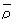 
Рmin
Рmax
Униполярлы коэффициенті, У
(Коэффициент униполярности, У)
1
2
3
4
5
6
7
8
9
10
11
12
13
р+
р-
Зерттеу жүргiзген маманның Т.А.Ә. (болған жағдайда), лауазымы, Ф.И.О. (при наличии), должность специалиста проводившего исследование)
Зерттеу жүргiзген маманның Т.А.Ә. (болған жағдайда), лауазымы, Ф.И.О. (при наличии), должность специалиста проводившего исследование)
_____________________________________
_____________________________________
Қолы (Подпись)
Қолы (Подпись)
_____________________________________
Зертхана меңгерушісінің Т.А.Ә. (болған жағдайда), қолы. (Ф.И.О. (при наличии), подпись заведующего лабораторией)
Зертхана меңгерушісінің Т.А.Ә. (болған жағдайда), қолы. (Ф.И.О. (при наличии), подпись заведующего лабораторией)
_____________________________________
Мөр орны
Мекеме басшысы (орынбасары) 
Т.А.Ә. (болған жағдайда), қолы 
_____________________________________
_____________________________________
Место печати
Руководитель организации (заместитель) 
(Ф.И.О. (при наличии), подпись)
_____________________________________
_____________________________________Қазақстан РеспубликасыДенсаулық сақтау министрінің2021 жылғы 20 тамыздағы№ ҚР ДСМ-84 бұйрығы36-қосымшаПриложение 36к приказу МинистраздравоохраненияРеспублики Казахстанот " " ______ 2021 года № ______
Нысанның БҚСЖ бойынша коды
Код формы по ОКУД ___________________
КҰЖЖ бойынша ұйым коды
Код организации по ОКПО _____________
Қазақстан Республикасының Денсаулық сақтау министрлігі
Министерство здравоохранения Республики Казахстан
Қазақстан Республикасының
Денсаулық сақтау министрінің
2021 жылғы "___" _________
№___ бұйрығымен бекітілген
№ 036/е нысанды медициналық құжаттама
Санитариялық-эпидемиологиялық қызметтiң мемлекеттiк органының атауы
Наименование государственного органа санитарно-эпидемиологической службы
 Медицинская документация Форма № 036/у 
Утверждена приказом
Министра здравоохранения
Республики Казахстан
от "____" ________ 2021 года №___
№ пп
Дірілдің әсеріне бағалау жүргізілген құрылғы
(Оборудование, для которого была проведена оценка воздействия вибрации)
Діріл түрі
(Тип вибрации)
Діріл түрі
(Тип вибрации)
Акселерометр бағдары (ось)
(Ориентация акселерометра (ось))
№ пп
Дірілдің әсеріне бағалау жүргізілген құрылғы
(Оборудование, для которого была проведена оценка воздействия вибрации)
Жалпы
(Общая)
Жергілікті
(Локальная)
Акселерометр бағдары (ось)
(Ориентация акселерометра (ось))
1
2
4
5
6
№ пп
Октавалық жолакта дБ-мен ортагеометрлік жиілігі Гц-діріл үдеуінің деңгейі
(Уровни виброускорения, дБ, в третьоктавных полосах со среднегеометрическими частотами, Гц)
Октавалық жолакта дБ-мен ортагеометрлік жиілігі Гц-діріл үдеуінің деңгейі
(Уровни виброускорения, дБ, в третьоктавных полосах со среднегеометрическими частотами, Гц)
Октавалық жолакта дБ-мен ортагеометрлік жиілігі Гц-діріл үдеуінің деңгейі
(Уровни виброускорения, дБ, в третьоктавных полосах со среднегеометрическими частотами, Гц)
Октавалық жолакта дБ-мен ортагеометрлік жиілігі Гц-діріл үдеуінің деңгейі
(Уровни виброускорения, дБ, в третьоктавных полосах со среднегеометрическими частотами, Гц)
Октавалық жолакта дБ-мен ортагеометрлік жиілігі Гц-діріл үдеуінің деңгейі
(Уровни виброускорения, дБ, в третьоктавных полосах со среднегеометрическими частотами, Гц)
Октавалық жолакта дБ-мен ортагеометрлік жиілігі Гц-діріл үдеуінің деңгейі
(Уровни виброускорения, дБ, в третьоктавных полосах со среднегеометрическими частотами, Гц)
Октавалық жолакта дБ-мен ортагеометрлік жиілігі Гц-діріл үдеуінің деңгейі
(Уровни виброускорения, дБ, в третьоктавных полосах со среднегеометрическими частотами, Гц)
Октавалық жолакта дБ-мен ортагеометрлік жиілігі Гц-діріл үдеуінің деңгейі
(Уровни виброускорения, дБ, в третьоктавных полосах со среднегеометрическими частотами, Гц)
Октавалық жолакта дБ-мен ортагеометрлік жиілігі Гц-діріл үдеуінің деңгейі
(Уровни виброускорения, дБ, в третьоктавных полосах со среднегеометрическими частотами, Гц)
Октавалық жолакта дБ-мен ортагеометрлік жиілігі Гц-діріл үдеуінің деңгейі
(Уровни виброускорения, дБ, в третьоктавных полосах со среднегеометрическими частотами, Гц)
Октавалық жолакта дБ-мен ортагеометрлік жиілігі Гц-діріл үдеуінің деңгейі
(Уровни виброускорения, дБ, в третьоктавных полосах со среднегеометрическими частотами, Гц)
Оське діріл үдейткіштің түзетілген деңгейі, дБ
(Коррректированный уровень виброускорения для оси, дБ)
Циклға, операцияға дірілүдейткіштің түзетілген деңгейі, дБ
(Корректированный уровень виброускорения для цикла, операции, дБ)
Діріл үдейткіштің эквивалентті түзетілген деңгейі, дБ
(Эквивалентный корректированный уровень виброускорения, дБ)
Дірілүдейткіштің шекті эквивалентті түзетілген деңгейі, дБ
(Допустимый эквивалентный корректированный уровень виброускорения, дБ)
№ пп
1
2
4
8
16
31,5
63
125
250
500
1000
Оське діріл үдейткіштің түзетілген деңгейі, дБ
(Коррректированный уровень виброускорения для оси, дБ)
Циклға, операцияға дірілүдейткіштің түзетілген деңгейі, дБ
(Корректированный уровень виброускорения для цикла, операции, дБ)
Діріл үдейткіштің эквивалентті түзетілген деңгейі, дБ
(Эквивалентный корректированный уровень виброускорения, дБ)
Дірілүдейткіштің шекті эквивалентті түзетілген деңгейі, дБ
(Допустимый эквивалентный корректированный уровень виброускорения, дБ)
7
8
9
10
11
12
13
14
15
16
17
18
19
20
21
22
Зерттеу жүргiзген маманның Т.А.Ә (болған жағдайда), лауазымы (Ф.И.О.(при наличии), должность специалиста проводившего исследование)
Зерттеу жүргiзген маманның Т.А.Ә (болған жағдайда), лауазымы (Ф.И.О.(при наличии), должность специалиста проводившего исследование)
_____________________________________
_____________________________________
Қолы (Подпись)
Қолы (Подпись)
_____________________________________
Зертхана меңгерушісінің Т.А.Ә (болған жағдайда), қолы. (Ф.И.О.(при наличии), подпись заведующего лабораторией)
Зертхана меңгерушісінің Т.А.Ә (болған жағдайда), қолы. (Ф.И.О.(при наличии), подпись заведующего лабораторией)
_____________________________________
Мөр орны
Мекеме басшысы (орынбасары) 
Т.А.Ә (болған жағдайда), қолы
_____________________________________
_____________________________________
Место печати
Руководитель организации (заместитель) 
(Ф.И.О (при наличии), подпись)
_____________________________________
_____________________________________Қазақстан РеспубликасыДенсаулық сақтау министрінің2021 жылғы 20 тамыздағы№ ҚР ДСМ-84 бұйрығы37-қосымшаПриложение 37к приказу МинистраздравоохраненияРеспублики Казахстанот " " ______ 2021 года № ______
Нысанның БҚСЖ бойынша коды
Код формы по ОКУД ___________________
КҰЖЖ бойынша ұйым коды
Код организации по ОКПО _____________
Қазақстан Республикасының Денсаулық сақтау министрлігі
Министерство здравоохранения Республики Казахстан
Қазақстан Республикасының
Денсаулық сақтау министрінің
2021 жылғы "___" _________
№ бұйрығымен Бекітілген
№ 037/е нысанды медициналық құжаттама
Санитариялық-эпидемиологиялық қызметтiң мемлекеттiк органының атауы
Наименование государственного органа санитарно-эпидемиологической службы
 Медицинская документация Форма № 037/у 
Утверждена приказом
Министра здравоохранения
Республики Казахстан
от "____" ________ 2021 года №
Тіркеу нөмірі
(Регистрационный номер)
Кескіні бойынша нүкте нөмірі
(Номер точки по эскизу)
Өлшеу орны (жабдықтың маркасы, түрі, құжат деректері көрсетілсін)
(Место замера (указать марку, тип, паспортные данные оборудования))
Қосымша мәліметтер (өлшеу шарттары, шудың жұмыс ауысша ішіндегі әсерінің ұзақтығы)
(Дополнительные сведения (условия замера, продолжительность воздействия шума в течение рабочей смены))
Шудың сипаты
Характер шума
Шудың сипаты
Характер шума
Шудың сипаты
Характер шума
Шудың сипаты
Характер шума
Шудың сипаты
Характер шума
Шудың сипаты
Характер шума
Тіркеу нөмірі
(Регистрационный номер)
Кескіні бойынша нүкте нөмірі
(Номер точки по эскизу)
Өлшеу орны (жабдықтың маркасы, түрі, құжат деректері көрсетілсін)
(Место замера (указать марку, тип, паспортные данные оборудования))
Қосымша мәліметтер (өлшеу шарттары, шудың жұмыс ауысша ішіндегі әсерінің ұзақтығы)
(Дополнительные сведения (условия замера, продолжительность воздействия шума в течение рабочей смены))
Спектр Бойынша
По спектру
Спектр Бойынша
По спектру
Уақыт сипаттамалары бойынша
По временным характеристикам
Уақыт сипаттамалары бойынша
По временным характеристикам
Уақыт сипаттамалары бойынша
По временным характеристикам
Уақыт сипаттамалары бойынша
По временным характеристикам
Тіркеу нөмірі
(Регистрационный номер)
Кескіні бойынша нүкте нөмірі
(Номер точки по эскизу)
Өлшеу орны (жабдықтың маркасы, түрі, құжат деректері көрсетілсін)
(Место замера (указать марку, тип, паспортные данные оборудования))
Қосымша мәліметтер (өлшеу шарттары, шудың жұмыс ауысша ішіндегі әсерінің ұзақтығы)
(Дополнительные сведения (условия замера, продолжительность воздействия шума в течение рабочей смены))
Кеңқуысты (Широкоплостной)
Тонды (Тональный)
Тұрақты (Постоянный)
Толқымалы (Колеблющийся)
Үзілмелі (Прерывистый)
Импульсті (Импульсный)
1
2
3
4
5
6
7
8
9
10
Октавалық жолақта дБ-мен ортагеометриялық жиілігі Гц-дағы дыбыстық қысымның деңгейлері
(Уровни звукового давления в дБ октавных полосах со среднегеометрическими частотами в Гц)
Октавалық жолақта дБ-мен ортагеометриялық жиілігі Гц-дағы дыбыстық қысымның деңгейлері
(Уровни звукового давления в дБ октавных полосах со среднегеометрическими частотами в Гц)
Октавалық жолақта дБ-мен ортагеометриялық жиілігі Гц-дағы дыбыстық қысымның деңгейлері
(Уровни звукового давления в дБ октавных полосах со среднегеометрическими частотами в Гц)
Октавалық жолақта дБ-мен ортагеометриялық жиілігі Гц-дағы дыбыстық қысымның деңгейлері
(Уровни звукового давления в дБ октавных полосах со среднегеометрическими частотами в Гц)
Октавалық жолақта дБ-мен ортагеометриялық жиілігі Гц-дағы дыбыстық қысымның деңгейлері
(Уровни звукового давления в дБ октавных полосах со среднегеометрическими частотами в Гц)
Октавалық жолақта дБ-мен ортагеометриялық жиілігі Гц-дағы дыбыстық қысымның деңгейлері
(Уровни звукового давления в дБ октавных полосах со среднегеометрическими частотами в Гц)
Октавалық жолақта дБ-мен ортагеометриялық жиілігі Гц-дағы дыбыстық қысымның деңгейлері
(Уровни звукового давления в дБ октавных полосах со среднегеометрическими частотами в Гц)
Октавалық жолақта дБ-мен ортагеометриялық жиілігі Гц-дағы дыбыстық қысымның деңгейлері
(Уровни звукового давления в дБ октавных полосах со среднегеометрическими частотами в Гц)
Октавалық жолақта дБ-мен ортагеометриялық жиілігі Гц-дағы дыбыстық қысымның деңгейлері
(Уровни звукового давления в дБ октавных полосах со среднегеометрическими частотами в Гц)
Октавалық жолақта дБ-мен ортагеометриялық жиілігі Гц-дағы дыбыстық қысымның деңгейлері
(Уровни звукового давления в дБ октавных полосах со среднегеометрическими частотами в Гц)
Октавалық жолақта дБ-мен ортагеометриялық жиілігі Гц-дағы дыбыстық қысымның деңгейлері
(Уровни звукового давления в дБ октавных полосах со среднегеометрическими частотами в Гц)
Октавалық жолақта дБ-мен ортагеометриялық жиілігі Гц-дағы дыбыстық қысымның деңгейлері
(Уровни звукового давления в дБ октавных полосах со среднегеометрическими частотами в Гц)
Октавалық жолақта дБ-мен ортагеометриялық жиілігі Гц-дағы дыбыстық қысымның деңгейлері
(Уровни звукового давления в дБ октавных полосах со среднегеометрическими частотами в Гц)
Октавалық жолақта дБ-мен ортагеометриялық жиілігі Гц-дағы дыбыстық қысымның деңгейлері
(Уровни звукового давления в дБ октавных полосах со среднегеометрическими частотами в Гц)
LА дыбыс деңгейі (дыбыстың балама деңгеі)/ LА, дБА дыбыстың ең жоғарғы деңгейі
(Уровень звука LА (эквивалентный уровень звука)) / (Максимальный уровень звука LА, дБА)
Норма бойынша LА дыбыстың рұқсат етілетін деңгейі /
LА, дБА дыбысының ең жоғарғы рұқсат берілетін деңгейі
(Допустимый уровень звука LА по норме) / (Максимальный допустимый уровень звука LА, дБА)
1
25
26
8
16
31,5
63
125
250
500
1000
2000
4000
8000
LА дыбыс деңгейі (дыбыстың балама деңгеі)/ LА, дБА дыбыстың ең жоғарғы деңгейі
(Уровень звука LА (эквивалентный уровень звука)) / (Максимальный уровень звука LА, дБА)
Норма бойынша LА дыбыстың рұқсат етілетін деңгейі /
LА, дБА дыбысының ең жоғарғы рұқсат берілетін деңгейі
(Допустимый уровень звука LА по норме) / (Максимальный допустимый уровень звука LА, дБА)
11
12
13
14
15
16
17
18
19
20
21
22
23
24
25
26
Октавалық жолақта дБ-мен үштен бірі ортагеометриялық жиілігі Гц-дағы дыбыстық қысымның деңгейлері
(Уровни звукового давления в дБ третьоктавных полосах со среднегеометрическими частотами в Гц)
Октавалық жолақта дБ-мен үштен бірі ортагеометриялық жиілігі Гц-дағы дыбыстық қысымның деңгейлері
(Уровни звукового давления в дБ третьоктавных полосах со среднегеометрическими частотами в Гц)
Октавалық жолақта дБ-мен үштен бірі ортагеометриялық жиілігі Гц-дағы дыбыстық қысымның деңгейлері
(Уровни звукового давления в дБ третьоктавных полосах со среднегеометрическими частотами в Гц)
Октавалық жолақта дБ-мен үштен бірі ортагеометриялық жиілігі Гц-дағы дыбыстық қысымның деңгейлері
(Уровни звукового давления в дБ третьоктавных полосах со среднегеометрическими частотами в Гц)
Октавалық жолақта дБ-мен үштен бірі ортагеометриялық жиілігі Гц-дағы дыбыстық қысымның деңгейлері
(Уровни звукового давления в дБ третьоктавных полосах со среднегеометрическими частотами в Гц)
Октавалық жолақта дБ-мен үштен бірі ортагеометриялық жиілігі Гц-дағы дыбыстық қысымның деңгейлері
(Уровни звукового давления в дБ третьоктавных полосах со среднегеометрическими частотами в Гц)
Октавалық жолақта дБ-мен үштен бірі ортагеометриялық жиілігі Гц-дағы дыбыстық қысымның деңгейлері
(Уровни звукового давления в дБ третьоктавных полосах со среднегеометрическими частотами в Гц)
Октавалық жолақта дБ-мен үштен бірі ортагеометриялық жиілігі Гц-дағы дыбыстық қысымның деңгейлері
(Уровни звукового давления в дБ третьоктавных полосах со среднегеометрическими частотами в Гц)
Октавалық жолақта дБ-мен үштен бірі ортагеометриялық жиілігі Гц-дағы дыбыстық қысымның деңгейлері
(Уровни звукового давления в дБ третьоктавных полосах со среднегеометрическими частотами в Гц)
Октавалық жолақта дБ-мен үштен бірі ортагеометриялық жиілігі Гц-дағы дыбыстық қысымның деңгейлері
(Уровни звукового давления в дБ третьоктавных полосах со среднегеометрическими частотами в Гц)
100
125
160
200
250
320
400
500
630
800
27
28
29
30
31
32
33
34
35
36
Октавалық жолақта дБ-мен үштен бірі ортагеометриялық жиілігі Гц-дағы дыбыстық қысымның деңгейлері
(Уровни звукового давления в дБ третьоктавных полосах со среднегеометрическими частотами в Гц)
Октавалық жолақта дБ-мен үштен бірі ортагеометриялық жиілігі Гц-дағы дыбыстық қысымның деңгейлері
(Уровни звукового давления в дБ третьоктавных полосах со среднегеометрическими частотами в Гц)
Октавалық жолақта дБ-мен үштен бірі ортагеометриялық жиілігі Гц-дағы дыбыстық қысымның деңгейлері
(Уровни звукового давления в дБ третьоктавных полосах со среднегеометрическими частотами в Гц)
Октавалық жолақта дБ-мен үштен бірі ортагеометриялық жиілігі Гц-дағы дыбыстық қысымның деңгейлері
(Уровни звукового давления в дБ третьоктавных полосах со среднегеометрическими частотами в Гц)
Октавалық жолақта дБ-мен үштен бірі ортагеометриялық жиілігі Гц-дағы дыбыстық қысымның деңгейлері
(Уровни звукового давления в дБ третьоктавных полосах со среднегеометрическими частотами в Гц)
Октавалық жолақта дБ-мен үштен бірі ортагеометриялық жиілігі Гц-дағы дыбыстық қысымның деңгейлері
(Уровни звукового давления в дБ третьоктавных полосах со среднегеометрическими частотами в Гц)
Октавалық жолақта дБ-мен үштен бірі ортагеометриялық жиілігі Гц-дағы дыбыстық қысымның деңгейлері
(Уровни звукового давления в дБ третьоктавных полосах со среднегеометрическими частотами в Гц)
Октавалық жолақта дБ-мен үштен бірі ортагеометриялық жиілігі Гц-дағы дыбыстық қысымның деңгейлері
(Уровни звукового давления в дБ третьоктавных полосах со среднегеометрическими частотами в Гц)
Aуа шуын оқшаулау индексі Rw -дБ
(Индекс изоляции воздушного шума Rw –дБ)
Cоққы шуының келтірілген деңгей индексі Lnw-дБ
(Индекс изоляции приведенного ударного шума Lnw-дБ)
Cоққы шуының келтірілген деңгей индексі Lnw-дБ
(Индекс изоляции приведенного ударного шума Lnw-дБ)
1000
1000
1250
1600
2000
2500
3150
Өлшеулер
(Измеренное)
Нормативті көрсеткіш
(Нормативный показатель)
Өлшеулер
(Измеренное)
Нормативті көрсеткіш
(Нормативный показатель)
37
37
38
39
40
41
42
43
44
45
46
Зерттеу жүргiзген маманның Т.А.Ә. (болған жағдайда), лауазымы (Ф.И.О.(при наличии), должность специалиста проводившего исследование)
Зерттеу жүргiзген маманның Т.А.Ә. (болған жағдайда), лауазымы (Ф.И.О.(при наличии), должность специалиста проводившего исследование)
Зерттеу жүргiзген маманның Т.А.Ә. (болған жағдайда), лауазымы (Ф.И.О.(при наличии), должность специалиста проводившего исследование)
Зерттеу жүргiзген маманның Т.А.Ә. (болған жағдайда), лауазымы (Ф.И.О.(при наличии), должность специалиста проводившего исследование)
_____________________________________
_____________________________________
_____________________________________
_____________________________________
_____________________________________
_____________________________________
_____________________________________
_____________________________________
_____________________________________
_____________________________________
_____________________________________
_____________________________________
_____________________________________
_____________________________________
Қолы (Подпись)
Қолы (Подпись)
Қолы (Подпись)
Қолы (Подпись)
_____________________________________
_____________________________________
_____________________________________
_____________________________________
_____________________________________
_____________________________________
_____________________________________
Зертхана меңгерушісінің Т.А.Ә. (болған жағдайда), қолы. (Ф.И.О. (при наличии), подпись заведующего лабораторией)
Зертхана меңгерушісінің Т.А.Ә. (болған жағдайда), қолы. (Ф.И.О. (при наличии), подпись заведующего лабораторией)
Зертхана меңгерушісінің Т.А.Ә. (болған жағдайда), қолы. (Ф.И.О. (при наличии), подпись заведующего лабораторией)
Зертхана меңгерушісінің Т.А.Ә. (болған жағдайда), қолы. (Ф.И.О. (при наличии), подпись заведующего лабораторией)
_____________________________________
_____________________________________
_____________________________________
_____________________________________
_____________________________________
_____________________________________
_____________________________________
Мөр орны
Мекеме басшысы (орынбасары) 
Т.А.Ә. (болған жағдайда), қолы 
Мекеме басшысы (орынбасары) 
Т.А.Ә. (болған жағдайда), қолы 
Мекеме басшысы (орынбасары) 
Т.А.Ә. (болған жағдайда), қолы 
_____________________________________
_____________________________________
_____________________________________
_____________________________________
_____________________________________
_____________________________________
_____________________________________
_____________________________________
_____________________________________
_____________________________________
_____________________________________
_____________________________________
_____________________________________
_____________________________________
Место печати
Руководитель организации (заместитель) 
(Ф.И.О. (при наличии), подпись)
Руководитель организации (заместитель) 
(Ф.И.О. (при наличии), подпись)
Руководитель организации (заместитель) 
(Ф.И.О. (при наличии), подпись)
_____________________________________
_____________________________________
_____________________________________
_____________________________________
_____________________________________
_____________________________________
_____________________________________
_____________________________________
_____________________________________
_____________________________________
_____________________________________
_____________________________________
_____________________________________
_____________________________________Қазақстан РеспубликасыДенсаулық сақтау министрінің2021 жылғы 20 тамыздағы № ҚР ДСМ-84 бұйрығы38-қосымшаПриложение 38к приказу МинистраздравоохраненияРеспублики Казахстанот " " ______ 2021 года № ______
Нысанның БҚСЖ бойынша коды
Код формы по ОКУД ___________________
КҰЖЖ бойынша ұйым коды
Код организации по ОКПО _____________
Қазақстан Республикасы Денсаулық сақтау министрлігі
Министерство здравоохранения Республики Казахстан
Қазақстан Республикасының
Денсаулық сақтау министрінің
2021 жылғы "___" _________
№____ бұйрығымен бекітілген
№ 038/е нысанды медициналық құжаттама
Санитариялық-эпидемиологиялық қызметтiң мемлекеттiк органының атауы
Наименование государственного органа санитарно-эпидемиологической службы
 Медицинская документация Форма № 038/у 
Утверждена приказом
Министра здравоохранения
Республики Казахстан
от "____" ________ 2021 года №______
Рет бойынша нөмірі
(Номер по порядку)
Кескіні бойынша нүктенің орны
(Номер точек по эскизу)
Өлшеу орны
(Место измерения)
Сәуле көзінен арақашықтығы, м
(Расстояние от источника в м.)
Еденнен биіктігі, м
(Высота от пола в м.)
Жұмыс кезеңі кезінде ЭМӨ аумағында болу уықыты
(Время пребывания в зоне ЭМП в течении смены)
ЭМӨ кернеулілігі
Напряженность ЭМП
ЭМӨ кернеулілігі
Напряженность ЭМП
ЭМӨ кернеулілігі
Напряженность ЭМП
ЭМӨ кернеулілігі
Напряженность ЭМП
ЭМӨ кернеулілігі
Напряженность ЭМП
ЭМӨ кернеулілігі
Напряженность ЭМП
Рет бойынша нөмірі
(Номер по порядку)
Кескіні бойынша нүктенің орны
(Номер точек по эскизу)
Өлшеу орны
(Место измерения)
Сәуле көзінен арақашықтығы, м
(Расстояние от источника в м.)
Еденнен биіктігі, м
(Высота от пола в м.)
Жұмыс кезеңі кезінде ЭМӨ аумағында болу уықыты
(Время пребывания в зоне ЭМП в течении смены)
Электрлік құрамы бойынша, кВ/м,В/м
(По электрической составляющей, кВ/м,В/м)
Электрлік құрамы бойынша, кВ/м,В/м
(По электрической составляющей, кВ/м,В/м)
Құрамындағы магнит бойынша А /м, мкТл
По магнитной составляющей А /м, мкТл
Құрамындағы магнит бойынша А /м, мкТл
По магнитной составляющей А /м, мкТл
Электростатикалық өріс кВ/м,
Электростатическое поле кВ/м
Электростатикалық өріс кВ/м,
Электростатическое поле кВ/м
Рет бойынша нөмірі
(Номер по порядку)
Кескіні бойынша нүктенің орны
(Номер точек по эскизу)
Өлшеу орны
(Место измерения)
Сәуле көзінен арақашықтығы, м
(Расстояние от источника в м.)
Еденнен биіктігі, м
(Высота от пола в м.)
Жұмыс кезеңі кезінде ЭМӨ аумағында болу уықыты
(Время пребывания в зоне ЭМП в течении смены)
Өлшеулер
(Измеренное)
Шекті рұқсат етілген (Предельно-допустимое)
Өлшеулер
(Измеренное)
Шекті рұқсат етілген (Предельно-допустимое)
Өлшеулер
(Измеренное)
Шекті рұқсат етілген (Предельно-допустимое)
1
2
3
4
5
6
7
8
9
10
11
12
Инфрақызыл, ультракүлгін лазерлік сәулелену интенсивтілігі, Вт/м2, Дж/м2
(Интенсивность: инфракрасного; ультрафиолетового; лазерного излучения, Вт/м2, Дж/м2)
Инфрақызыл, ультракүлгін лазерлік сәулелену интенсивтілігі, Вт/м2, Дж/м2
(Интенсивность: инфракрасного; ультрафиолетового; лазерного излучения, Вт/м2, Дж/м2)
Энергия ағысының тығыздығы Вт/м2, МкВт/см 2
(Плотность потока энергии Вт/м2, МкВт/см 2)
Энергия ағысының тығыздығы Вт/м2, МкВт/см 2
(Плотность потока энергии Вт/м2, МкВт/см 2)
Өлшеулер
(Измеренное)
Шекті рұқсат етілген
(Предельно-допустимое)
Өлшеулер
(Измеренное)
Шекті рұқсат етілген 
(Предельно-допустимое)
13
14
15
16
ЭМӨ энергиясын шығаратын қондырғылардың тізбелері мен параметрлері
(Перечни и параметры установок излучающих энергию ЭМП)
ЭМӨ энергиясын шығаратын қондырғылардың тізбелері мен параметрлері
(Перечни и параметры установок излучающих энергию ЭМП)
ЭМӨ энергиясын шығаратын қондырғылардың тізбелері мен параметрлері
(Перечни и параметры установок излучающих энергию ЭМП)
ЭМӨ энергиясын шығаратын қондырғылардың тізбелері мен параметрлері
(Перечни и параметры установок излучающих энергию ЭМП)
ЭМӨ энергиясын шығаратын қондырғылардың тізбелері мен параметрлері
(Перечни и параметры установок излучающих энергию ЭМП)
ЭМӨ энергиясын шығаратын қондырғылардың тізбелері мен параметрлері
(Перечни и параметры установок излучающих энергию ЭМП)
ЭМӨ энергиясын шығаратын қондырғылардың тізбелері мен параметрлері
(Перечни и параметры установок излучающих энергию ЭМП)
Қондырғының атауы
(Наименование установки)
ЭМС жиілігі
(Частота ЭМИ)
ЭМС көзінің қуаты
(Мощность источника ЭМИ)
Өлшеу кезіндегі көздің жұмыс режимі (қуаттылығы)
(Режим работы (мощность) источника при измерении)
Шығарған зауыттың нөмірі
(Заводской номер источника)
Шығарылған жылы
(Год выпуска источника)
Ескерту
(Примечание)
17
18
19
20
21
22
23
Зерттеу жүргiзген маманның Т.А.Ә. (болған жағдайда), лауазымы (Ф.И.О. (при наличии), должность специалиста проводившего исследование)
Зерттеу жүргiзген маманның Т.А.Ә. (болған жағдайда), лауазымы (Ф.И.О. (при наличии), должность специалиста проводившего исследование)
_____________________________________
_____________________________________
Қолы (Подпись)
Қолы (Подпись)
_____________________________________
Зертхана меңгерушісінің Т.А.Ә. (болған жағдайда), қолы. (Ф.И.О. (при наличии), подпись заведующего лабораторией)
Зертхана меңгерушісінің Т.А.Ә. (болған жағдайда), қолы. (Ф.И.О. (при наличии), подпись заведующего лабораторией)
_____________________________________
Мөр орны
Мекеме басшысы (орынбасары) 
Т.А.Ә.(болған жағдайда), қолы 
_____________________________________
_____________________________________
Место печати
Руководитель организации (заместитель) 
(Ф.И.О. (при наличии), подпись)
_____________________________________
_____________________________________Қазақстан РеспубликасыДенсаулық сақтау министрінің2021 жылғы 20 тамыздағы№ ҚР ДСМ-84 бұйрығы39-қосымшаПриложение 39к приказу МинистраздравоохраненияРеспублики Казахстанот " " ______ 2021 года № ______
Нысанның БҚСЖ бойынша коды
Код формы по ОКУД ___________________
КҰЖЖ бойынша ұйым коды
Код организации по ОКПО _____________
Қазақстан Республикасының Денсаулық сақтау министрлігі
Министерство здравоохранения Республики Казахстан
Қазақстан Республикасының
Денсаулық сақтау министрінің
2021 жылғы "___" _________
№ бұйрығымен Бекітілген
№ 039/е нысанды медициналық құжаттама
Санитариялық-эпидемиологиялық қызметтiң мемлекеттiк органының атауы
Наименование государственного органа санитарно-эпидемиологической службы
Медицинская документация Форма № 039/у
Утверждена приказом
Министра здравоохранения
Республики Казахстан
от "____" ________ 2021 года №
Өнімнің атауы
(Наименование продукции)
Өнімнің атауы
(Наименование продукции)
Нитраттардың анықталғанқалдық құрамы
(Обнаруженное остаточное содержание нитратов)
мг/кг
РЕМД нормативті көрсеткіштері, мг/кг
(Нормативные показатели МДУ, мг/кг)
Зерттеу әдістеріне қолданылған НҚ 
(НД на метод испытаний)
1
1
2
3
4
5
Зерттеу жүргiзген маманның Т.А.Ә. (болған жағдайда), лауазымы (Ф.И.О. (при наличии), должность специалиста проводившего исследование)
Зерттеу жүргiзген маманның Т.А.Ә. (болған жағдайда), лауазымы (Ф.И.О. (при наличии), должность специалиста проводившего исследование)
Зерттеу жүргiзген маманның Т.А.Ә. (болған жағдайда), лауазымы (Ф.И.О. (при наличии), должность специалиста проводившего исследование)
_____________________________________
_____________________________________
_____________________________________
_____________________________________
_____________________________________
_____________________________________
Қолы (Подпись)
Қолы (Подпись)
Қолы (Подпись)
_____________________________________
_____________________________________
_____________________________________
Зертхана меңгерушісінің Т.А.Ә. (болған жағдайда), қолы. (Ф.И.О. (при наличии), подпись заведующего лабораторией)
Зертхана меңгерушісінің Т.А.Ә. (болған жағдайда), қолы. (Ф.И.О. (при наличии), подпись заведующего лабораторией)
Зертхана меңгерушісінің Т.А.Ә. (болған жағдайда), қолы. (Ф.И.О. (при наличии), подпись заведующего лабораторией)
_____________________________________
_____________________________________
_____________________________________
Мөр орны
Мекеме басшысы (орынбасары) 
Т.А.Ә. (болған жағдайда), қолы 
Мекеме басшысы (орынбасары) 
Т.А.Ә. (болған жағдайда), қолы 
_____________________________________
_____________________________________
_____________________________________
_____________________________________
_____________________________________
_____________________________________
Место печати
Руководитель организации (заместитель) 
(Ф.И.О. (при наличии), подпись)
Руководитель организации (заместитель) 
(Ф.И.О. (при наличии), подпись)
_____________________________________
_____________________________________
_____________________________________
_____________________________________
_____________________________________
_____________________________________Қазақстан РеспубликасыДенсаулық сақтау министрінің2021 жылғы 20 тамыздағы№ ҚР ДСМ-84 бұйрығы40-қосымшаПриложение 40к приказу МинистраздравоохраненияРеспублики Казахстанот " " ______ 2021 года № ______
Нысанның БҚСЖ бойынша коды
Код формы по ОКУД ___________________
КҰЖЖ бойынша ұйым коды
Код организации по ОКПО _____________
Нысанның БҚСЖ бойынша коды
Код формы по ОКУД ___________________
КҰЖЖ бойынша ұйым коды
Код организации по ОКПО _____________
Қазақстан Республикасының Денсаулық сақтау министрлігі
Министерство здравоохранения Республики Казахстан
Қазақстан Республикасының
Денсаулық сақтау министрінің
2021 жылғы "___" _________
№ бұйрығымен Бекітілген
№ 040/е нысанды медициналық құжаттама
Қазақстан Республикасының
Денсаулық сақтау министрінің
2021 жылғы "___" _________
№ бұйрығымен Бекітілген
№ 040/е нысанды медициналық құжаттама
Санитариялық-эпидемиологиялық қызметтiң мемлекеттiк органының атауы
Наименование государственного органа санитарно-эпидемиологической службы
 Медицинская документация Форма № 040/у 
Утверждена приказом
Министра здравоохранения
Республики Казахстан
от "____" ________ 2021 года №
 Медицинская документация Форма № 040/у 
Утверждена приказом
Министра здравоохранения
Республики Казахстан
от "____" ________ 2021 года №
Ингредиенттер және басқалар көрсеткіштерінің атауы
Наименование показателей ингредиентов и других
Ингредиенттер және басқалар көрсеткіштерінің атауы
Наименование показателей ингредиентов и других
Анықталған шоғырлану
Обнаруженная концентрация
Нормативтік көрсеткіштер
Нормативные показатели
Зерттеу әдістеріне қолданылған НҚ
НД на методы исследования
1
1
2
3
4
Зерттеу жүргiзген маманның Т.А.Ә. (болған жағдайда), лауазымы (Ф.И.О. (при наличии), должность специалиста проводившего исследование)
Зерттеу жүргiзген маманның Т.А.Ә. (болған жағдайда), лауазымы (Ф.И.О. (при наличии), должность специалиста проводившего исследование)
_____________________________________
_____________________________________
_____________________________________
_____________________________________
_____________________________________
_____________________________________
Қолы (Подпись)
Қолы (Подпись)
_____________________________________
_____________________________________
_____________________________________
Зертхана меңгерушісінің Т.А.Ә. (болған жағдайда), қолы. (Ф.И.О. (при наличии), подпись заведующего лабораторией)
Зертхана меңгерушісінің Т.А.Ә. (болған жағдайда), қолы. (Ф.И.О. (при наличии), подпись заведующего лабораторией)
_____________________________________
_____________________________________
_____________________________________
Мөр орны
Мекеме басшысы (орынбасары)       
Т.А.Ә. (болған жағдайда), қолы 
_____________________________________
_____________________________________
_____________________________________
_____________________________________
_____________________________________
_____________________________________
Место печати
Руководитель организации (заместитель) 
(Ф.И.О. (при наличии), подпись)
_____________________________________
_____________________________________
_____________________________________
_____________________________________
_____________________________________
_____________________________________Қазақстан РеспубликасыДенсаулық сақтау министрінің2021 жылғы 20 тамыздағы№ ҚР ДСМ-84 бұйрығы41-қосымшаПриложение 41к приказу МинистраздравоохраненияРеспублики Казахстанот " " ______ 2021 года № ______
Нысанның БҚСЖ бойынша коды
Код формы по ОКУД ___________________
КҰЖЖ бойынша ұйым коды
Код организации по ОКПО _____________
Нысанның БҚСЖ бойынша коды
Код формы по ОКУД ___________________
КҰЖЖ бойынша ұйым коды
Код организации по ОКПО _____________
Қазақстан Республикасының Денсаулық сақтау министрлігі
Министерство здравоохранения Республики Казахстан
Қазақстан Республикасының
Денсаулық сақтау министрінің
2021 жылғы "___" _________
№ бұйрығымен
Бекітілген
№ 041/е нысанды медициналық құжаттама
Қазақстан Республикасының
Денсаулық сақтау министрінің
2021 жылғы "___" _________
№ бұйрығымен
Бекітілген
№ 041/е нысанды медициналық құжаттама
Санитариялық-эпидемиологиялық қызметтiң мемлекеттiк органының атауы
Наименование государственного органа санитарно-эпидемиологической службы
 Медицинская документация Форма № 041/у 
Утверждена приказом
Министра здравоохранения
Республики Казахстан
от "____" ________ 2021 года №
 Медицинская документация Форма № 041/у 
Утверждена приказом
Министра здравоохранения
Республики Казахстан
от "____" ________ 2021 года №
Үлгінің нөмірi
(Номер образца)
Үлгілердің алынған орны
(Место отбора образца)
Заттардың агрегаттық күйi
(Агрегатное состояние веществ)
Белсендi заттың анықталған құрамы
(Обнаруженное содержание активного вещества)
Нормативтi көрсеткiш
(Нормативный показатель)
Зерттеу әдiстерiне қолданылған НҚ 
(НД на методы исследования)
Зерттеу жүргiзген маманның Т.А.Ә. (болған жағдайда), лауазымы (Ф.И.О. (при наличии), должность специалиста проводившего исследование)
Зерттеу жүргiзген маманның Т.А.Ә. (болған жағдайда), лауазымы (Ф.И.О. (при наличии), должность специалиста проводившего исследование)
_____________________________________
_____________________________________
Қолы (Подпись)
Қолы (Подпись)
_____________________________________
Зертхана меңгерушісінің Т.А.Ә. (болған жағдайда), қолы. (Ф.И.О. (при наличии), подпись заведующего лабораторией)
Зертхана меңгерушісінің Т.А.Ә. (болған жағдайда), қолы. (Ф.И.О. (при наличии), подпись заведующего лабораторией)
_____________________________________
Мөр орны
Мекеме басшысы (орынбасары)       
Т.А.Ә. (болған жағдайда), қолы 
_____________________________________
_____________________________________
Место печати
Руководитель организации (заместитель) 
(Ф.И.О. (при наличии), подпись)
_____________________________________
_____________________________________Қазақстан РеспубликасыДенсаулық сақтау министрінің2021 жылғы 20 тамыздағы№ ҚР ДСМ-84 бұйрығы42-қосымшаПриложение 42к приказу МинистраздравоохраненияРеспублики Казахстанот " " ______ 2021 года № ______
Нысанның БҚСЖ бойынша коды
Код формы по ОКУД ___________________
КҰЖЖ бойынша ұйым коды
Код организации по ОКПО _____________
Нысанның БҚСЖ бойынша коды
Код формы по ОКУД ___________________
КҰЖЖ бойынша ұйым коды
Код организации по ОКПО _____________
Қазақстан Республикасының Денсаулық сақтау министрлігі
Министерство здравоохранения Республики Казахстан
Қазақстан Республикасының
Денсаулық сақтау министрінің
2021 жылғы "___" _____
№___ бұйрығымен бекітілген
№ 042/е нысанды медициналық құжаттама
Санитариялық-эпидемиологиялық қызметтiң мемлекеттiк органының атауы
Наименование государственного органа санитарно-эпидемиологической службы
 Медицинская документация Форма № 042/у 
Утверждена приказом
Министра здравоохранения
Республики Казахстан
от "____" ________ 2021 года №___
Зерттеу жүргiзген маманның Т.А.Ә. (болған жағдайда), лауазымы (Ф.И.О.(при наличии), должность специалиста проводившего исследование)
Зерттеу жүргiзген маманның Т.А.Ә. (болған жағдайда), лауазымы (Ф.И.О.(при наличии), должность специалиста проводившего исследование)
_____________________________________
_____________________________________
Қолы (Подпись)
Қолы (Подпись)
_____________________________________
Зертхана меңгерушісінің Т.А.Ә. (болған жағдайда), қолы. (Ф.И.О. (при наличии), подпись заведующего лабораторией)
Зертхана меңгерушісінің Т.А.Ә. (болған жағдайда), қолы. (Ф.И.О. (при наличии), подпись заведующего лабораторией)
_____________________________________
Мөр орны
Мекеме басшысы (орынбасары) 
Т.А.Ә.(болған жағдайда), қолы 
_____________________________________
_____________________________________
Место печати
Руководитель организации (заместитель)
(Ф.И.О. (при наличии), подпись)
_____________________________________
_____________________________________Қазақстан РеспубликасыДенсаулық сақтау министрінің2021 жылғы 20 тамыздағы№ ҚР ДСМ-84 бұйрығы43-қосымшаПриложение 43к приказу МинистраздравоохраненияРеспублики Казахстанот " " ______ 2021 года № ______
Нысанның БҚСЖ бойынша коды
Код формы по ОКУД ___________________
КҰЖЖ бойынша ұйым коды
Код организации по ОКПО _____________
Қазақстан Республикасының Денсаулық сақтау министрлігі
Министерство здравоохранения Республики Казахстан
Қазақстан Республикасының
Денсаулық сақтау министрінің
2021 жылғы "___" _________
№___ бұйрығымен бекітілген
№ 043/е нысанды медициналық құжаттама
Санитариялық-эпидемиологиялық қызметтiң мемлекеттiк органының атауы
Наименование государственного органа санитарно-эпидемиологической службы
 Медицинская документация Форма № 043/у 
Утверждена приказом
Министра здравоохранения
Республики Казахстан
от "____" ________ 2021 года №___
 Медицинская документация Форма № 043/у 
Утверждена приказом
Министра здравоохранения
Республики Казахстан
от "____" ________ 2021 года №___
Зерттеу жүргiзген маманның Т.А.Ә. (болған жағдайда), лауазымы (Ф.И.О.(при наличии), должность специалиста проводившего исследование)
Зерттеу жүргiзген маманның Т.А.Ә. (болған жағдайда), лауазымы (Ф.И.О.(при наличии), должность специалиста проводившего исследование)
_____________________________________
_____________________________________
Қолы (Подпись)
Қолы (Подпись)
_____________________________________
Зертхана меңгерушісінің Т.А.Ә. (болған жағдайда), қолы. (Ф.И.О. (при наличии), подпись заведующего лабораторией)
Зертхана меңгерушісінің Т.А.Ә. (болған жағдайда), қолы. (Ф.И.О. (при наличии), подпись заведующего лабораторией)
_____________________________________
Мөр орны
Мекеме басшысы (орынбасары) 
Т.А.Ә. (болған жағдайда), қолы 
_____________________________________
_____________________________________
Место печати
Руководитель организации (заместитель) 
(Ф.И.О. (при наличии), подпись)
_____________________________________
_____________________________________Қазақстан РеспубликасыДенсаулық сақтау министрінің2021 жылғы 20 тамыздағы№ ҚР ДСМ-84 бұйрығы44-қосымшаПриложение 44к приказу МинистраздравоохраненияРеспублики Казахстанот " " ______ 2021 года № ______
Нысанның БҚСЖ бойынша коды
Код формы по ОКУД ___________________
КҰЖЖ бойынша ұйым коды
Код организации по ОКПО _____________
Қазақстан Республикасының Денсаулық сақтау министрлігі
Министерство здравоохранения Республики Казахстан
Қазақстан Республикасының
Денсаулық сақтау министрінің
2021 жылғы "___" _________
№___ бұйрығымен бекітілген
№ 044/е нысанды медициналық құжаттама
Санитариялық-эпидемиологиялық қызметтiң мемлекеттiк органының атауы
Наименование государственного органа санитарно-эпидемиологической службы
 Медицинская документация Форма № 044/у 
Утверждена приказом
Министра здравоохранения
Республики Казахстан
от "____" ________ 2021 года №___
Қан үлгісі
образец крови
Ауыру күні
День болезни
Вирусқа қарсы иденелер титрі
Титры антител к вирусу
Вирусқа қарсы иденелер титрі
Титры антител к вирусу
Вирусқа қарсы иденелер титрі
Титры антител к вирусу
Вирусқа қарсы иденелер титрі
Титры антител к вирусу
1
2
3
4
5
6
Зерттеу жүргiзген маманның Т.А.Ә. (болған жағдайда), лауазымы (Ф.И.О. (при наличии), должность специалиста проводившего исследование)
Зерттеу жүргiзген маманның Т.А.Ә. (болған жағдайда), лауазымы (Ф.И.О. (при наличии), должность специалиста проводившего исследование)
_____________________________________
_____________________________________
Қолы (Подпись)
Қолы (Подпись)
_____________________________________
Зертхана меңгерушісінің Т.А.Ә. (болған жағдайда), қолы. (Ф.И.О. (при наличии), подпись заведующего лабораторией)
Зертхана меңгерушісінің Т.А.Ә. (болған жағдайда), қолы. (Ф.И.О. (при наличии), подпись заведующего лабораторией)
_____________________________________
Мөр орны
Мекеме басшысы (орынбасары)       
Т.А.Ә. (болған жағдайда), қолы 
_____________________________________
_____________________________________
Место печати
Руководитель организации (заместитель) 
(Ф.И.О. (при наличии), подпись)
_____________________________________
_____________________________________Қазақстан РеспубликасыДенсаулық сақтау министрінің2021 жылғы 20 тамыздағы№ ҚР ДСМ-84 бұйрығы45-қосымшаПриложение 45к приказу МинистраздравоохраненияРеспублики Казахстанот " " ______ 2021 года № ______
Нысанның БҚСЖ бойынша коды
Код формы по ОКУД ___________________
КҰЖЖ бойынша ұйым коды
Код организации по ОКПО _____________
Нысанның БҚСЖ бойынша коды
Код формы по ОКУД ___________________
КҰЖЖ бойынша ұйым коды
Код организации по ОКПО _____________
Қазақстан Республикасының Денсаулық сақтау министрлігі
Министерство здравоохранения Республики Казахстан
Қазақстан Республикасының
Денсаулық сақтау министрінің
2021 жылғы "___" _________
№___ бұйрығымен бекітілген
№ 045/е нысанды медициналық құжаттама
Санитариялық-эпидемиологиялық қызметтiң мемлекеттiк органының атауы
Наименование государственного органа санитарно-эпидемиологической службы
 Медицинская документация Форма № 045/у 
Утверждена приказом
Министра здравоохранения
Республики Казахстан
от "____" ________ 2021 года №___
 Медицинская документация Форма № 045/у 
Утверждена приказом
Министра здравоохранения
Республики Казахстан
от "____" ________ 2021 года №___
№
Үлгінің атауы
Наименование образца
Үлестік тиімді белсенділікCs-137(Бк/кг)
Удельная эффективная активность Cs-137(Бк/кг)
Үлестік тиімді рұқсат етілген белсенділіктің деңгейіCs-137 (Бк/кг)
Допустимый уровень удельной эффективной активности Cs-137 (Бк/кг)
Үлестік тиімді белсенділікSr- 90(Бк/кг)
Удельная эффективная активность Sr- 90(Бк/кг)
Зерттеу әдістеменің НҚ-ры 
НД на метод испытаний
Үлестік тиімді рұқсат етілген белсенділіктің деңгейіSr- 90 (Бк/кг)
Допустимый уровень удельной эффективной активности Sr- 90 (Бк/кг)
1
2
3
4
5
6
7Қазақстан РеспубликасыДенсаулық сақтау министрінің2021 жылғы 20 тамыздағы№ ҚР ДСМ-84 бұйрығы46-қосымшаПриложение 46к приказу МинистраздравоохраненияРеспублики Казахстанот " " ______ 2021 года № ______
Нысанның БҚСЖ бойынша коды
Код формы по ОКУД ___________________
КҰЖЖ бойынша ұйым коды
Код организации по ОКПО _____________
Қазақстан Республикасының Денсаулық сақтау министрлігі
Министерство здравоохранения Республики Казахстан
Қазақстан Республикасының
Денсаулық сақтау министрінің
2021 жылғы "___" _________
№___ бұйрығымен бекітілген
№ 046/е нысанды медициналық құжаттама
Санитариялық-эпидемиологиялық қызметтiң мемлекеттiк органының атауы
Наименование государственного органа санитарно-эпидемиологической службы
 Медицинская документация Форма № 046/у 
Утверждена приказом
Министра здравоохранения
Республики Казахстан
от "____" ________ 2021 года №___
 № 
Үлгінің атауы
Наименование образца
Зерттеу әдістеменің НҚ-ры
НД на метод испытаний
Точка отбора
Удельная эффективная активность, Бк/кг
Удельная эффективная активность, Бк/кг
Удельная эффективная активность, Бк/кг
Удельная эффективная активность, Бк/кг
Удельная эффективная активность, Бк/кг
Удельная эффективная активность, Бк/кг
Удельная эффективная активность, Бк/кг
 № 
Үлгінің атауы
Наименование образца
Зерттеу әдістеменің НҚ-ры
НД на метод испытаний
Точка отбора
Суммарная альфа- активность
Суммарная бета-активность
Cs- 137
Ra -226
Th- 232
К-40
Sr - 90
1
2
3
4
5
6
7
8
9
10
11Қазақстан РеспубликасыДенсаулық сақтау министрінің2021 жылғы 20 тамыздағы№ ҚР ДСМ-84 бұйрығы47-қосымшаПриложение 47к приказу МинистраздравоохраненияРеспублики Казахстанот " " ______ 2021 года № ______
Нысанның БҚСЖ бойынша коды
Код формы по ОКУД ___________________
КҰЖЖ бойынша ұйым коды
Код организации по ОКПО _____________
Қазақстан Республикасының Денсаулық сақтау министрлігі
Министерство здравоохранения Республики Казахстан
Қазақстан Республикасының
Денсаулық сақтау министрінің
2021 жылғы "___" _________
№___ бұйрығымен бекітілген
№ 047/е нысанды медициналық құжаттама
Санитариялық-эпидемиологиялық қызметтiң мемлекеттiк органының атауы
Наименование государственного органа санитарно-эпидемиологической службы
 Медицинская документация Форма № 047/у 
Утверждена приказом
Министра здравоохранения
Республики Казахстан
от "____" ________ 2021 года №___
№ п/п
Үлгінің атауы
Наименование образца
Үлестік тиімді белсенділік, Бк/кг
Удельная эффективная активность, Бк/кг
Үлестік тиімді рұқсат етілген белсенділіктің деңгейі,Бк/кг
Допустимый уровень удельной эфективной активности (Бк/кг)
Құрылыс заттарының сыныптары
Класс строительного материала
Зерттеу әдістеменің НҚ-ры 
НД на метод испытаний
Құрылыс заттарының пайдалану шарттары
Условия использования строительных материалов
1
2
3
4
5
6
7Қазақстан РеспубликасыДенсаулық сақтау министрінің2021 жылғы 20 тамыздағы№ ҚР ДСМ-84 бұйрығы48-қосымшаПриложение 48к приказу МинистраздравоохраненияРеспублики Казахстанот " " ______ 2021 года № ______
Нысанның БҚСЖ бойынша коды
Код формы по ОКУД ___________________
КҰЖЖ бойынша ұйым коды
Код организации по ОКПО _____________
Қазақстан Республикасының Денсаулық сақтау министрлігі
Министерство здравоохранения Республики Казахстан
Қазақстан Республикасының
Денсаулық сақтау министрінің
2021 жылғы "___" _________
№___ бұйрығымен бекітілген
№ 048/е нысанды медициналық құжаттама
Санитариялық-эпидемиологиялық қызметтiң мемлекеттiк органының атауы
Наименование государственного органа санитарно-эпидемиологической службы
 Медицинская документация Форма № 048/у 
Утверждена приказом
Министра здравоохранения
Республики Казахстан
от "____" ________ 2021 года №___
№ п/п
Үлгінің атауы
(Наименование образца)
Үлестік белсенділік U-238 (Ra 226), Бк/кг
(Удельная активность U-238 (Ra 226), Бк/кг)
Үлестік белсенділік Th-238 Бк/кг
(Удельная активность Th-238 Бк/кг)
Радионуклидттердің үлестік белсенділігінің қосындысының мәні Бк/кг(А)
(Значение суммы удельной активности радионуклидов (А), Бк/кг)
Зерттеу әдістеменің НҚ-ры
НД на метод испытаний
Радионуклидттердің үлестік белсенділігі рұқсат етілген деңгейі қосындысының Бк/кг (А)
Допустимый уровень суммы удельной активности радионуклидов (А), Бк/кг
1
2
3
4
5
6
7Қазақстан РеспубликасыДенсаулық сақтау министрінің2021 жылғы 20 тамыздағы№ ҚР ДСМ-84 бұйрығы49-қосымшаПриложение 49к приказу МинистраздравоохраненияРеспублики Казахстанот " " ______ 2021 года № ______
Нысанның БҚСЖ бойынша коды
Код формы по ОКУД ___________________
КҰЖЖ бойынша ұйым коды
Код организации по ОКПО _____________
Қазақстан Республикасының Денсаулық сақтау министрлігі
Министерство здравоохранения Республики Казахстан
Қазақстан Республикасының
Денсаулық сақтау министрінің
2021 жылғы "___" _________
№___ бұйрығымен бекітілген
№ 049/е нысанды медициналық құжаттама
Санитариялық-эпидемиологиялық қызметтiң мемлекеттiк органының атауы
Наименование государственного органа санитарно-эпидемиологической службы
 Медицинская документация Форма № 049/у 
Утверждена приказом
Министра здравоохранения
Республики Казахстан
от "____" ________ 2021 года №___
№
Үлгінің атауы
Наименование образца
Сынама алу нүктесі
 Точка обора 
Радионуклидттердің тиімді белсенділігі (Бк/кг)
Удельная эфективная активность радионуклидов, Бк/кг
Зерттеу әдістеменің НҚ-ры 
НД на метод испытаний
Үлемтік тиімді рүқсат етілген белсенділік деңгейі(Бк/кг)
Допустимый уровень удельной эфективной активности (Бк/кг)
1
2
3
4
5
6Қазақстан РеспубликасыДенсаулық сақтау министрінің2021 жылғы 20 тамыздағы№ ҚР ДСМ-84 бұйрығы50-қосымшаПриложение 50к приказу МинистраздравоохраненияРеспублики Казахстанот " " ______ 2021 года № ______
Нысанның БҚСЖ бойынша коды
Код формы по ОКУД ___________________
КҰЖЖ бойынша ұйым коды
Код организации по ОКПО _____________
Қазақстан Республикасының Денсаулық сақтау министрлігі
Министерство здравоохранения Республики Казахстан
Қазақстан Республикасының
Денсаулық сақтау министрінің
2021 жылғы "___" _________
№___ бұйрығымен бекітілген
№ 050/е нысанды медициналық құжаттама
Санитариялық-эпидемиологиялық қызметтiң мемлекеттiк органының атауы
Наименование государственного органа санитарно-эпидемиологической службы
 Медицинская документация Форма № 050/у 
Утверждена приказом
Министра здравоохранения
Республики Казахстан
от "____" ________ 2021 года №___
№
Ингредиенттер көрсеткіштерінің атауы
Наименование показателей ингредиентов
Өлшем бірлігі
Единица измерения
 Анықталған мәні Обнаруженное значение 
Зерттеу әдістеменің НҚ-ры 
НД на метод испытаний
Рұқсат етілетін құрамы
Допустимое содержание
1
3
4
5
6
7Қазақстан РеспубликасыДенсаулық сақтау министрінің2021 жылғы 20 тамыздағы№ ҚР ДСМ-84 бұйрығы51-қосымшаПриложение 51к приказу МинистраздравоохраненияРеспублики Казахстанот " " ______ 2021 года № ______
Нысанның БҚСЖ бойынша коды
Код формы по ОКУД ___________________
КҰЖЖ бойынша ұйым коды
Код организации по ОКПО _____________
Нысанның БҚСЖ бойынша коды
Код формы по ОКУД ___________________
КҰЖЖ бойынша ұйым коды
Код организации по ОКПО _____________
Қазақстан Республикасының Денсаулық сақтау министрлігі
Министерство здравоохранения Республики Казахстан
Қазақстан Республикасының
Денсаулық сақтау министрінің
2021 жылғы "___" _________
№ бұйрығымен
Бекітілген
№ 051/е нысанды медициналық құжаттама
Санитариялық-эпидемиологиялық қызметтiң мемлекеттiк органының атауы
Наименование государственного органа санитарно-эпидемиологической службы
 Медицинская документация Форма № 051/у 
Утверждена приказом
Министра здравоохранения
Республики Казахстан
от "____" ________ 2021 года №
№ п/п
Өлшеулер жүргізілген орын
Место проведения измерений
Сәулелену түрлері
Виды излучения
Өлшеу нүктесі (жоғарғы бетінен ара қашықтық, м;см)
Точка измерения(расстояния от измеряемой поверхности, м; см)
Өлшенген дозасы(мкЗв/ч, част/(см2*мин),
Измеренная доза(мкЗв/ч, част/(см2*мин),
Зерттеу әдістеменің НҚ-ры 
НД на метод испытаний
Рұксат етілетін деңгейі
Допустимый уровень
1
2
3
4
5
6
7Қазақстан РеспубликасыДенсаулық сақтау министрінің2021 жылғы 20 тамыздағы№ ҚР ДСМ-84 бұйрығы52-қосымшаПриложение 52к приказу МинистраздравоохраненияРеспублики Казахстанот " " ______ 2021 года № ______
Нысанның БҚСЖ бойынша коды
Код формы по ОКУД ___________________
КҰЖЖ бойынша ұйым коды
Код организации по ОКПО _____________
Қазақстан Республикасының Денсаулық сақтау министрлігі
Министерство здравоохранения Республики Казахстан
Қазақстан Республикасының
Денсаулық сақтау министрінің
2021 жылғы "___" _________
№___ бұйрығымен бекітілген
№ 052/е нысанды медициналық құжаттама
Санитариялық-эпидемиологиялық қызметтiң мемлекеттiк органының атауы
Наименование государственного органа санитарно-эпидемиологической службы
 Медицинская документация Форма № 052/у 
Утверждена приказом
Министра здравоохранения
Республики Казахстан
от "____" ________ 2021 года №___
Тіркеу нөмірі
Регистрационный номер
Өлшеу жүргізілген орын
Место проведения измерений
Дозаның өлшенген қуаты(мкЗв/час, н/сек)
Измеренная мощность дозы(мкЗв/час, н/сек)
Дозаның өлшенген қуаты(мкЗв/час, н/сек)
Измеренная мощность дозы(мкЗв/час, н/сек)
Зерттеу әдістеменің НҚ-ры 
НД на метод испытаний
Дозаның рұқсат етілетін қуаты (мкЗв/час, н/сек)
Допустимая мощность дозы  (мкЗв/час, н/сек)
Дозаның рұқсат етілетін қуаты (мкЗв/час, н/сек)
Допустимая мощность дозы  (мкЗв/час, н/сек)
Дозаның рұқсат етілетін қуаты (мкЗв/час, н/сек)
Допустимая мощность дозы  (мкЗв/час, н/сек)
Дозаның рұқсат етілетін қуаты (мкЗв/час, н/сек)
Допустимая мощность дозы  (мкЗв/час, н/сек)
Тіркеу нөмірі
Регистрационный номер
Өлшеу жүргізілген орын
Место проведения измерений
Еденнен жоғары (топырақтан)
На высоте от пола (грунта)
Еденнен жоғары (топырақтан)
На высоте от пола (грунта)
Тіркеу нөмірі
Регистрационный номер
Өлшеу жүргізілген орын
Место проведения измерений
1,5м
1м
0,1м
1,5м
1м
0,1м
1
2
3
4
5
6
7
8
9Қазақстан РеспубликасыДенсаулық сақтау министрінің2021 жылғы 20 тамыздағы№ ҚР ДСМ-84 бұйрығы53-қосымшаПриложение 53к приказу МинистраздравоохраненияРеспублики Казахстанот " " ______ 2021 года № ______
Нысанның БҚСЖ бойынша коды
Код формы по ОКУД ___________________
КҰЖЖ бойынша ұйым коды
Код организации по ОКПО _____________
Қазақстан Республикасының Денсаулық сақтау министрлігі
Министерство здравоохранения Республики Казахстан
Қазақстан Республикасының
Денсаулық сақтау министрінің
2021 жылғы "___" _________
№___ бұйрығымен бекітілген
№ 053/е нысанды медициналық құжаттама
Санитариялық-эпидемиологиялық қызметтiң мемлекеттiк органының атауы
Наименование государственного органа санитарно-эпидемиологической службы
 Медицинская документация Форма № 053/у 
Утверждена приказом
Министра здравоохранения
Республики Казахстан
от "____" ________ 2021 года №___
Тіркеу нөмірі
Регистрационный Номер
Үлгінің атауы
Наименование образца
Көрсеткіштердің атауы
Наименование показателей
Өлшем бірлігі
Единица измерения
Зерттеу әдістеменің НҚ-ры
НД на метод испытаний
Айқындалған концентрация/ Радионуклидтердің үлестік тиімді белсенділік, Бк/кг
Обнаруженная концентрация/ Удельная эффективная активность радионуклидов, Бк/кг
Рұқсат ететін құрамы
Допустимое содержание
1
2
3
4
5
6
7Қазақстан РеспубликасыДенсаулық сақтау министрінің2021 жылғы 20 тамыздағы№ ҚР ДСМ-84 бұйрығы54-қосымшаПриложение 54к приказу МинистраздравоохраненияРеспублики Казахстанот " " ______ 2021 года № ______
Нысанның БҚСЖ бойынша коды
Код формы по ОКУД ___________________
КҰЖЖ бойынша ұйым коды
Код организации по ОКПО _____________
Қазақстан Республикасының Денсаулық сақтау министрлігі
Министерство здравоохранения Республики Казахстан
Қазақстан Республикасының
Денсаулық сақтау министрінің
2021 жылғы "___" ________
№___ бұйрығымен бекітілген
№ 054/е нысанды медициналық құжаттама
Санитариялық-эпидемиологиялық қызметтiң мемлекеттiк органының атауы
Наименование государственного органа санитарно-эпидемиологической службы
 Медицинская документация Форма № 054/у 
Утверждена приказом
Министра здравоохранения
Республики Казахстан
от "____" ________ 2021 года №___
Зерттеу жүргiзген маманның Т.А.Ә (болған жағдайда), лауазымы (Ф.И.О. (при наличии), должность специалиста проводившего исследование)
Зерттеу жүргiзген маманның Т.А.Ә (болған жағдайда), лауазымы (Ф.И.О. (при наличии), должность специалиста проводившего исследование)
Қолы (Подпись)
Қолы (Подпись)
Зертхана меңгерушісінің Т.А.Ә (болған жағдайда), қолы. (Ф.И.О. (при наличии), подпись заведующего лабораторией)
Зертхана меңгерушісінің Т.А.Ә (болған жағдайда), қолы. (Ф.И.О. (при наличии), подпись заведующего лабораторией)
Мөр орны
Мекеме басшысы (орынбасары)       
Т.А.Ә. (болған жағдайда), қолы 
Место печати
Руководитель организации (заместитель) 
(Ф.И.О. (при наличии), подпись)Қазақстан РеспубликасыДенсаулық сақтау министрінің2021 жылғы 20 тамыздағы№ ҚР ДСМ-84 бұйрығы55-қосымшаПриложение 55к приказу МинистраздравоохраненияРеспублики Казахстанот " " ______ 2021 года № ______НысанФормаА4 ФорматыФормат А4
Нысанның БҚСЖ бойынша коды
Код формы по ОКУД ___________________
КҰЖЖ бойынша ұйым коды
Код организации по ОКПО _____________
Нысанның БҚСЖ бойынша коды
Код формы по ОКУД ___________________
КҰЖЖ бойынша ұйым коды
Код организации по ОКПО _____________
Қазақстан Республикасының Денсаулық сақтау министрлігі
Министерство здравоохранения Республики Казахстан
Қазақстан Республикасының
Денсаулық сақтау министрінің
2021 жылғы "___" _________
№___ бұйрығымен бекітілген
№ 055/е нысанды медициналық құжаттама
Қазақстан Республикасының
Денсаулық сақтау министрінің
2021 жылғы "___" _________
№___ бұйрығымен бекітілген
№ 055/е нысанды медициналық құжаттама
Санитариялық-эпидемиологиялық қызметтiң мемлекеттiк органының атауы
Наименование государственного органа санитарно-эпидемиологической службы
 Медицинская документация Форма № 055/у 
Утверждена приказом
Министра здравоохранения
Республики Казахстан
от "____" ________ 2021 года №
 Медицинская документация Форма № 055/у 
Утверждена приказом
Министра здравоохранения
Республики Казахстан
от "____" ________ 2021 года №
Зерттеу жүргiзген маманның Т.А.Ә (болған жағдайда), лауазымы (Ф.И.О. (при наличии), должность специалиста проводившего исследование)
Зерттеу жүргiзген маманның Т.А.Ә (болған жағдайда), лауазымы (Ф.И.О. (при наличии), должность специалиста проводившего исследование)
_____________________________________
Қолы (Подпись)
Қолы (Подпись)
_____________________________________
Зертхана меңгерушісінің Т.А.Ә (болған жағдайда), қолы. (Ф.И.О. (при наличии), подпись заведующего лабораторией)
Зертхана меңгерушісінің Т.А.Ә (болған жағдайда), қолы. (Ф.И.О. (при наличии), подпись заведующего лабораторией)
_____________________________________
Мөр орны
Мекеме басшысы (орынбасары) 
Т.А.Ә (болған жағдайда), қолы 
_____________________________________
_____________________________________
Место печати
Руководитель организации (заместитель) 
(Ф.И.О. (при наличии), подпись)
_____________________________________
_____________________________________Қазақстан РеспубликасыДенсаулық сақтау министрінің2021 жылғы 20 тамыздағы№ ҚР ДСМ-84 бұйрығы56-қосымшаПриложение 56к приказу МинистраздравоохраненияРеспублики Казахстанот " " ______ 2021 года № ______НысанФормаА4 ФорматыФормат А4
Нысанның БҚСЖ бойынша коды
Код формы по ОКУД ___________________
КҰЖЖ бойынша ұйым коды
Код организации по ОКПО _____________
Қазақстан Республикасының Денсаулық сақтау министрлігі
Министерство здравоохранения Республики Казахстан
Қазақстан Республикасының
Денсаулық сақтау министрінің
2021 жылғы "___" _________
№___ бұйрығымен бекітілген
№ 056/е нысанды медициналық құжаттама
Санитариялық-эпидемиологиялық қызметтiң мемлекеттiк органының атауы
Наименование государственного органа санитарно-эпидемиологической службы
 Медицинская документация Форма № 056/у 
Утверждена приказом
Министра здравоохранения
Республики Казахстан
от "____" ________ 2021 года №___
 Медицинская документация Форма № 056/у 
Утверждена приказом
Министра здравоохранения
Республики Казахстан
от "____" ________ 2021 года №___Қазақстан РеспубликасыДенсаулық сақтау министрінің2021 жылғы 20 тамыздағы№ ҚР ДСМ-84 бұйрығы57-қосымшаПриложение 57к приказу МинистраздравоохраненияРеспублики Казахстанот " " ______ 2021 года № ______НысанФормаА4 ФорматыФормат А4
Нысанның БҚСЖ бойынша коды
Код формы по ОКУД ___________________
КҰЖЖ бойынша ұйым коды
Код организации по ОКПО _____________
Қазақстан Республикасының Денсаулық сақтау министрлігі
Министерство здравоохранения Республики Казахстан
Қазақстан Республикасының
Денсаулық сақтау министрінің
2021 жылғы "___" _________
№___ бұйрығымен бекітілген
№ 057/е нысанды медициналық құжаттама
Санитариялық-эпидемиологиялық қызметтiң мемлекеттiк органының атауы
Наименование государственного органа санитарно-эпидемиологической службы
 Медицинская документация Форма № 057/у 
Утверждена приказом
Министра здравоохранения
Республики Казахстан
от "____" ________ 2021 года №___
 Медицинская документация Форма № 057/у 
Утверждена приказом
Министра здравоохранения
Республики Казахстан
от "____" ________ 2021 года №___
Кабинеттің үстінде (Над кабинетом)
Кабинеттің астында (Под кабинетом)
А қабырғасының артында (За стеной А)
Б қабырғасының артында (За стеной Б)
В қабырғасының артында (За стеной В)
Г қабырғасының артында (За стеной Г)
Д қабырғасының артында (За стеной Д)
№№
точ. изм.
1
Өлшеу жүргізілген орынның атауы
(Наименование места измерения)
Өлшеу жүргізілген орынның атауы
(Наименование места измерения)
Сәуле бағыты (Направление излучения)
I изм, мА
Доза қуаты (Мощность дозы)
Доза қуаты (Мощность дозы)
Доза қуаты (Мощность дозы)
Доза қуаты (Мощность дозы)
ДМД, мкЗв/ч
Ескертпе
Примечание
№№
точ. изм.
1
Өлшеу жүргізілген орынның атауы
(Наименование места измерения)
Өлшеу жүргізілген орынның атауы
(Наименование места измерения)
Сәуле бағыты (Направление излучения)
I изм, мА
МД изм
•
D изм,
мкГр/ч
•
D прив, 
мкГр/ч
•
Е, мкЗв/ч
ДМД, мкЗв/ч
Ескертпе
Примечание
1
2
2
3
4
5
6
7
8
9
10
Рентген кабинетпен жапсарлас үй-жайлар (Помещения, смежные с процедурной рентгеновского кабинета)
Рентген кабинетпен жапсарлас үй-жайлар (Помещения, смежные с процедурной рентгеновского кабинета)
Рентген кабинетпен жапсарлас үй-жайлар (Помещения, смежные с процедурной рентгеновского кабинета)
Рентген кабинетпен жапсарлас үй-жайлар (Помещения, смежные с процедурной рентгеновского кабинета)
Рентген кабинетпен жапсарлас үй-жайлар (Помещения, смежные с процедурной рентгеновского кабинета)
Рентген кабинетпен жапсарлас үй-жайлар (Помещения, смежные с процедурной рентгеновского кабинета)
Рентген кабинетпен жапсарлас үй-жайлар (Помещения, смежные с процедурной рентгеновского кабинета)
Рентген кабинетпен жапсарлас үй-жайлар (Помещения, смежные с процедурной рентгеновского кабинета)
Рентген кабинетпен жапсарлас үй-жайлар (Помещения, смежные с процедурной рентгеновского кабинета)
Рентген кабинетпен жапсарлас үй-жайлар (Помещения, смежные с процедурной рентгеновского кабинета)
Рентген кабинетпен жапсарлас үй-жайлар (Помещения, смежные с процедурной рентгеновского кабинета)
(Фон)
(Фон)
(Фон)
(Фон)
(Фон)
(Фон)
(Фон)
(Фон)
(Фон)
(Фон)
(Фон)
1
Кабинеттің үстінде (Над кабинетом)
Кабинеттің үстінде (Над кабинетом)
2
Кабинеттің астында (Под кабинетом)
Кабинеттің астында (Под кабинетом)
3
А қабырғасының артында
За стеной А
Қабырға Стена
4
А қабырғасының артында
За стеной А
Терезе Окно
5
А қабырғасының артында
За стеной А
Есік Дверь
6
Б қабырғасының артында За стеной Б
Қабырға Стена
7
Б қабырғасының артында За стеной Б
Терезе Окно
8
Б қабырғасының артында За стеной Б
Есік Дверь
9
В қабырғасының артында За стеной В
Қабырға Стена
10
В қабырғасының артында За стеной В
Терезе Окно
11
В қабырғасының артында За стеной В
Есік Дверь
12
Г қабырғасының артында За стеной Г
Қабырға Стена
13
Г қабырғасының артында За стеной Г
Терезе Окно
14
Г қабырғасының артында За стеной Г
Есік Дверь
15
Д қабырғасының артында За стеной Д
Қабырға Стена
16
Д қабырғасының артында За стеной Д
Терезе Окно
17
Д қабырғасының артында За стеной Д
Есік Дверь
Рентген аппаратты басқару пультіндегі рентген зертханашының жұмыс орны (Рабочее место рентгенолаборанта у пульта управления рентгеновским аппаратом)
Рентген аппаратты басқару пультіндегі рентген зертханашының жұмыс орны (Рабочее место рентгенолаборанта у пульта управления рентгеновским аппаратом)
Рентген аппаратты басқару пультіндегі рентген зертханашының жұмыс орны (Рабочее место рентгенолаборанта у пульта управления рентгеновским аппаратом)
Рентген аппаратты басқару пультіндегі рентген зертханашының жұмыс орны (Рабочее место рентгенолаборанта у пульта управления рентгеновским аппаратом)
Рентген аппаратты басқару пультіндегі рентген зертханашының жұмыс орны (Рабочее место рентгенолаборанта у пульта управления рентгеновским аппаратом)
Рентген аппаратты басқару пультіндегі рентген зертханашының жұмыс орны (Рабочее место рентгенолаборанта у пульта управления рентгеновским аппаратом)
Рентген аппаратты басқару пультіндегі рентген зертханашының жұмыс орны (Рабочее место рентгенолаборанта у пульта управления рентгеновским аппаратом)
Рентген аппаратты басқару пультіндегі рентген зертханашының жұмыс орны (Рабочее место рентгенолаборанта у пульта управления рентгеновским аппаратом)
Рентген аппаратты басқару пультіндегі рентген зертханашының жұмыс орны (Рабочее место рентгенолаборанта у пульта управления рентгеновским аппаратом)
Рентген аппаратты басқару пультіндегі рентген зертханашының жұмыс орны (Рабочее место рентгенолаборанта у пульта управления рентгеновским аппаратом)
Рентген аппаратты басқару пультіндегі рентген зертханашының жұмыс орны (Рабочее место рентгенолаборанта у пульта управления рентгеновским аппаратом)
18
Бас (Голова)
Бас (Голова)
19
Кеуде (Грудь)
Кеуде (Грудь)
20
Жыныстық бездері
(Гонады)
Жыныстық бездері
(Гонады)
21
Аяқ (Ноги)
Аяқ (Ноги)
••
Е-нің есептелген мәндері Е (Рассчитанные значения Е)
••
Е-нің есептелген мәндері Е (Рассчитанные значения Е)
••
Е-нің есептелген мәндері Е (Рассчитанные значения Е)
••
Е-нің есептелген мәндері Е (Рассчитанные значения Е)
••
Е-нің есептелген мәндері Е (Рассчитанные значения Е)
••
Е-нің есептелген мәндері Е (Рассчитанные значения Е)
••
Е-нің есептелген мәндері Е (Рассчитанные значения Е)
••
Е-нің есептелген мәндері Е (Рассчитанные значения Е)
••
Е-нің есептелген мәндері Е (Рассчитанные значения Е)
••
Е-нің есептелген мәндері Е (Рассчитанные значения Е)
••
Е-нің есептелген мәндері Е (Рассчитанные значения Е)
Рентген кабинеттің ем-шараб болмеші (Процедурная рентгеновского кабинета)
Рентген кабинеттің ем-шараб болмеші (Процедурная рентгеновского кабинета)
Рентген кабинеттің ем-шараб болмеші (Процедурная рентгеновского кабинета)
Рентген кабинеттің ем-шараб болмеші (Процедурная рентгеновского кабинета)
Рентген кабинеттің ем-шараб болмеші (Процедурная рентгеновского кабинета)
Рентген кабинеттің ем-шараб болмеші (Процедурная рентгеновского кабинета)
Рентген кабинеттің ем-шараб болмеші (Процедурная рентгеновского кабинета)
Рентген кабинеттің ем-шараб болмеші (Процедурная рентгеновского кабинета)
Рентген кабинеттің ем-шараб болмеші (Процедурная рентгеновского кабинета)
Рентген кабинеттің ем-шараб болмеші (Процедурная рентгеновского кабинета)
Рентген кабинеттің ем-шараб болмеші (Процедурная рентгеновского кабинета)
Врач рентгенологтың жұмыс орыны (Рабочее место врача-рентгенолога)
Врач рентгенологтың жұмыс орыны (Рабочее место врача-рентгенолога)
Врач рентгенологтың жұмыс орыны (Рабочее место врача-рентгенолога)
Врач рентгенологтың жұмыс орыны (Рабочее место врача-рентгенолога)
Врач рентгенологтың жұмыс орыны (Рабочее место врача-рентгенолога)
Врач рентгенологтың жұмыс орыны (Рабочее место врача-рентгенолога)
Врач рентгенологтың жұмыс орыны (Рабочее место врача-рентгенолога)
Врач рентгенологтың жұмыс орыны (Рабочее место врача-рентгенолога)
Врач рентгенологтың жұмыс орыны (Рабочее место врача-рентгенолога)
Врач рентгенологтың жұмыс орыны (Рабочее место врача-рентгенолога)
Врач рентгенологтың жұмыс орыны (Рабочее место врача-рентгенолога)
22
Бас (Голова)
Бас (Голова)
Тік (Вертик)
23
Бас (Голова)
Бас (Голова)
Көлденең (Гориз)
24
Кеуде (Грудь)
Кеуде (Грудь)
Тік (Вертик)
25
Кеуде (Грудь)
Кеуде (Грудь)
Көлденең (Гориз)
26
Жыныстық бездері
(Гонады)
Жыныстық бездері
(Гонады)
Тік (Вертик)
27
Жыныстық бездері
(Гонады)
Жыныстық бездері
(Гонады)
Көлденең (Гориз)
28
Аяқ (Ноги)
Аяқ (Ноги)
Тік (Вертик)
29
Аяқ (Ноги)
Аяқ (Ноги)
Көлденең (Гориз)
Барлығы (Всего)
Барлығы (Всего)
Барлығы (Всего)
Тік (Вертик)
•
Есептелген Е
•
Рассчитанные Е
•
Есептелген Е
•
Рассчитанные Е
•
Есептелген Е
•
Рассчитанные Е
Барлығы (Всего)
Барлығы (Всего)
Барлығы (Всего)
Көлденең (Гориз)
•
Есептелген Е
•
Рассчитанные Е
•
Есептелген Е
•
Рассчитанные Е
•
Есептелген Е
•
Рассчитанные ЕҚазақстан РеспубликасыДенсаулық сақтау министрінің2021 жылғы 20 тамыздағы№ ҚР ДСМ-84 бұйрығы58-қосымшаПриложение 58к приказу МинистраздравоохраненияРеспублики Казахстанот " " ______ 2021 года № ______НысанФормаА4 ФорматыФормат А4
Нысанның БҚСЖ бойынша коды
Код формы по ОКУД ___________________
КҰЖЖ бойынша ұйым коды
Код организации по ОКПО _____________
Қазақстан Республикасының Денсаулық сақтау министрлігі
Министерство здравоохранения Республики Казахстан
Қазақстан Республикасының
Денсаулық сақтау министрінің2021 жылғы "___" _________ №___ бұйрығымен бекітілген № 058/е нысанды медициналық құжаттама
Санитариялық-эпидемиологиялық қызметтiң мемлекеттiк органының атауы
Наименование государственного органа санитарно-эпидемиологической службы
 Медицинская документация Форма № 058/у 
Утверждена приказом Министра здравоохранения Республики Казахстан от "____" ________ 2021 года №___
№р/н
№п/п
Объект атауы
Наименование
образца
Альфа-бөлшектер ағыны, Бк/см2х мин
Поток Альфа-частиц, Бк /см2х мин
Альфа-бөлшектер ағыны, Бк/см2х мин
Поток Альфа-частиц, Бк /см2х мин
Зерттеу әдістеменің НҚ-ры
НД на метод испытаний
Зерттеу әдістеменің НҚ-ры
НД на метод испытаний
Бета-бөлшектер ағыны, Бк /см2хминПоток
Бета-частиц, Бк /см2х мин
Бета-бөлшектер ағыны, Бк /см2хминПоток
Бета-частиц, Бк /см2х мин
Бета-бөлшектер ағыны, Бк /см2хминПоток
Бета-частиц, Бк /см2х мин
Гамма-сәулеленудің ЭМҚ мкЗв /с
МЭД гамма-излучения, мкЗв/ час
Гамма-сәулеленудің ЭМҚ мкЗв /с
МЭД гамма-излучения, мкЗв/ час
№р/н
№п/п
Объект атауы
Наименование
образца
Зерттеунәтежиелері
Результаты измерений
Рұқсат етілен деңгейі
Допустимые уровни
Зерттеунәтежиелері
Результаты измерений
Зерттеунәтежиелері
Результаты измерений
Рұқсат етілен деңгейі
Допустимые уровни
Зерттеу нәтежиелері
Результаты измерений
Зерттеу нәтежиелері
Результаты измерений
Рұқсат етілен деңгейі
Допустимые уровни
1
2
3
4
5
6
6
7
8
8
9Қазақстан РеспубликасыДенсаулық сақтау министрінің2021 жылғы 20 тамыздағы№ ҚР ДСМ-84 бұйрығы59-қосымшаПриложение 59к приказу МинистраздравоохраненияРеспублики Казахстанот " " ______ 2021 года № ______НысанФормаА4 ФорматыФормат А4
Нысанның БҚСЖ бойынша коды
Код формы по ОКУД ___________________
КҰЖЖ бойынша ұйым коды
Код организации по ОКПО _____________
Қазақстан Республикасының Денсаулық сақтау министрлігі
Министерство здравоохранения Республики Казахстан
Қазақстан Республикасының
Денсаулық сақтау министрінің
2021 жылғы "___" _________
№ бұйрығымен бекітілген
№ 059/е нысанды медициналық құжаттама
Санитариялық-эпидемиологиялық қызметтiң мемлекеттiк органының атауы
Наименование государственного органа санитарно-эпидемиологической службы
 Медицинская документация Форма № 059/у 
Утверждена приказом
Министра здравоохранения
Республики Казахстан
от "____" ________ 2021 года №___
 Медицинская документация Форма № 059/у 
Утверждена приказом
Министра здравоохранения
Республики Казахстан
от "____" ________ 2021 года №___
Тіркеу нөмірі
Регистрационный номер
Өлшеу жүргізілген орны
Место проведения измерений
Радонның өлшенген, теңсалмақты, баламалы көлемді белсенділігі, Бк/м3
(Измеренная, равновесная, эквивалентная, объемная активность радона, Бк/м3)
Зерттеу әдістеменің НҚ-ры 
(НД на метод испытаний)
Бк/м3 рұқсат етілен шекті концентрациясы (Допустимая концентрация Бк/м3)
Ағынның рұқсат етілен шекті тығыздығы (мБк/ш.м·с) (Допустимая плотность потока (мБк/м2·сек)
Желдету жағдайы туралы белгілер
(Отметки о состоянии вентиляции)
1
2
3
4
5
6Қазақстан РеспубликасыныңДенсаулық сақтау министрінің2021 жылғы 20 тамыздағы№ ҚР ДСМ-84 бұйрығы60-қосымшаПриложение 60к приказу МинистраздравоохраненияРеспублики Казахстанот " " ______ 2021 года № ______НысанФормаА4 ФорматыФормат А4
Нысанның БҚСЖ бойынша коды
Код формы по ОКУД ___________________
КҰЖЖ бойынша ұйым коды
Код организации по ОКПО _____________
Нысанның БҚСЖ бойынша коды
Код формы по ОКУД ___________________
КҰЖЖ бойынша ұйым коды
Код организации по ОКПО _____________
Қазақстан Республикасының Денсаулық сақтау министрлігі
Министерство здравоохранения Республики Казахстан
Қазақстан Республикасының
Денсаулық сақтау министрінің
2021 жылғы "___" _________
№___ бұйрығымен бекітілген
№ 060/е нысанды медициналық құжаттама
Қазақстан Республикасының
Денсаулық сақтау министрінің
2021 жылғы "___" _________
№___ бұйрығымен бекітілген
№ 060/е нысанды медициналық құжаттама
Санитариялық-эпидемиологиялық қызметтiң мемлекеттiк органының атауы
Наименование государственного органа санитарно-эпидемиологической службы
 Медицинская документация Форма № 060/у 
Утверждена приказом
Министра здравоохранения
Республики Казахстан
от "____" ________ 2021 года №___
 Медицинская документация Форма № 060/у 
Утверждена приказом
Министра здравоохранения
Республики Казахстан
от "____" ________ 2021 года №___
Тiркеу нөмірi
Регистрационный номер
Тегі, аты, әкесініңаты
Фамилия, имя,отчество
Лауазымы
Должность
Зерттеу әдістеменің НҚ-ры 
НД на метод испытаний
Дозиметрдің нөмірi
Номер дозиметра
мЗв-мен өлшенген доза
Измеренная доза в мЗв
1
2
3
4
5
6Қазақстан РеспубликасыДенсаулық сақтау министрінің2021 жылғы 20 тамыздағы№ ҚР ДСМ-84 бұйрығы61-қосымшаПриложение 61к приказу МинистраздравоохраненияРеспублики Казахстанот " " ______ 2021 года № ______НысанФормаА4 ФорматыФормат А4
Нысанның БҚСЖ бойынша коды
Код формы по ОКУД ___________________
КҰЖЖ бойынша ұйым коды
Код организации по ОКПО _____________
Қазақстан Республикасының Денсаулық сақтау министрлігі
Министерство здравоохранения Республики Казахстан
Қазақстан Республикасының
Денсаулық сақтау министрінің
2021 жылғы "___" _________
№___ бұйрығымен бекітілген
№ 061/е нысанды медициналық құжаттама
Санитариялық-эпидемиологиялық қызметтiң мемлекеттiк органының атауы
Наименование государственного органа санитарно-эпидемиологической службы
 Медицинская документация Форма № 061/у 
Утверждена приказом Министра здравоохранения Республики Казахстан от "____" ________ 2021 года №___
 Медицинская документация Форма № 061/у 
Утверждена приказом Министра здравоохранения Республики Казахстан от "____" ________ 2021 года №___Қазақстан РеспубликасыныңДенсаулық сақтау министрінің2021 жылғы 20 тамыздағы№ ҚР ДСМ-84 бұйрығы62-қосымшаПриложение 62к приказу МинистраздравоохраненияРеспублики Казахстанот " " ______ 2021 года № ______НысанФормаА4 ФорматыФормат А4
Нысанның БҚСЖ бойынша коды
Код формы по ОКУД ___________________
КҰЖЖ бойынша ұйым коды
Код организации по ОКПО _____________
Қазақстан Республикасының Денсаулық сақтау министрлігі
Министерство здравоохранения Республики Казахстан
Қазақстан Республикасының
Денсаулық сақтау министрінің
2021 жылғы "___" _________
№ ___бұйрығымен Бекітілген
№ 062/е нысанды медициналық құжаттама
Санитариялық-эпидемиологиялық қызметтiң мемлекеттiк органының атауы
Наименование государственного органа санитарно-эпидемиологической службы
 Медицинская документация Форма № 062/у 
Утверждена приказом
Министра здравоохранения
Республики Казахстан
от "____" ________ 2021 года №___
 Медицинская документация Форма № 062/у 
Утверждена приказом
Министра здравоохранения
Республики Казахстан
от "____" ________ 2021 года №___
№ п/п
Үлгінің атауы
Наименование образца
Радионуклидттердің меншікті белсенділігінің мәні (Акүл) Бк/кг
Значения удельной активности радионуклидов (Азола) Бк/кг
Радионуклидттердің меншікті белсенділігінің рұқсат етілген деңгейі (Акүл) Бк/кг
Допустимый уровень удельной активности радионуклидов (Азола) Бк/кг
Күлдің радиациялық қауіптілік сыныптары
Класс радиационной опасности золы
Зерттеу әдістеменің НҚ-ры
НД на метод испытаний
Күлдің пайдалану шарттары
Условия использования золы
1
2
3
4
5
6
7Қазақстан РеспубликасыныңДенсаулық сақтау министрінің2021 жылғы 20 тамыздағы№ ҚР ДСМ-84 бұйрығы63-қосымшаПриложение 63к приказу МинистраздравоохраненияРеспублики Казахстанот " " ______ 2021 года № ______НысанФормаА4 ФорматыФормат А4
Нысанның БҚСЖ бойынша коды
Код формы по ОКУД ___________________
КҰЖЖ бойынша ұйым коды
Код организации по ОКПО _____________
Қазақстан Республикасының Денсаулық сақтау министрлігі
Министерство здравоохранения Республики Казахстан
Қазақстан Республикасының
Денсаулық сақтау министрінің
2021 жылғы "___" _________
№___ бұйрығымен бекітілген
№ 063/е нысанды медициналық құжаттама
Санитариялық-эпидемиологиялық қызметтiң мемлекеттiк органының атауы
Наименование государственного органа санитарно-эпидемиологической службы
 Медицинская документация Форма № 063/у 
Утверждена приказом
Министра здравоохранения
Республики Казахстан
от "____" ________ 2021 года №___
 Медицинская документация Форма № 063/у 
Утверждена приказом
Министра здравоохранения
Республики Казахстан
от "____" ________ 2021 года №___
№ п/п
Үлгінің атауы
Наименование образца
Көрсеткіштердің атауы
 Наименование показателей 
Өлшем бірлігі
Единица измерения
 Нақты үлестік тиімді белсенділік 
Фактическая удельная эффективная активность
Зерттеу әдістеменің НҚ-ры 
 НД на метод испытаний
Рұқсат ететін құрамы
Допустимое содержание
1
2
3
4
5
6
7Қазақстан РеспубликасыныңДенсаулық сақтау министрінің2021 жылғы 20 тамыздағы№ ҚР ДСМ-84 бұйрығы64-қосымшаПриложение 64к приказу МинистраздравоохраненияРеспублики Казахстанот " " ______ 2021 года № ______НысанФормаА4 ФорматыФормат А4
Нысанның БҚСЖ бойынша коды
Код формы по ОКУД ___________________
КҰЖЖ бойынша ұйым коды
Код организации по ОКПО _____________
Қазақстан Республикасының Денсаулық сақтау министрлігі
Министерство здравоохранения Республики Казахстан
Қазақстан Республикасының
Денсаулық сақтау министрінің
2021 жылғы "___" _________
№___ бұйрығымен бекітілген
№ 064/е нысанды медициналық құжаттама
Санитариялық-эпидемиологиялық қызметтiң мемлекеттiк органының атауы
Наименование государственного органа санитарно-эпидемиологической службы
 Медицинская документация Форма № 064/у 
Утверждена приказом
Министра здравоохранения
Республики Казахстан
от "____" ________ 2021 года №___
№ п/п
Үлгі атауы
Наименование образца
Көрсеткіштердің атауы
 Наименование показателей 
Өлшем бірлігі
Единица измерения
Радионуклиттердің үлестік тиімді белсенділігі
Удельная эффективная активность радионуклидов
Зерттеу әдістеменің НҚ-ры 
НД на метод испытаний
Рұқсат етілетін құрамы
Допустимое содержание
1
2
3
4
5
6
7Қазақстан РеспубликасыныңДенсаулық сақтау министрінің2021 жылғы 20 тамыздағы№ ҚР ДСМ-84 бұйрығы65-қосымшаПриложение 65к приказу МинистраздравоохраненияРеспублики Казахстанот " " ______ 2021 года № ______НысанФормаА4 ФорматыФормат А4
Нысанның БҚСЖ бойынша коды
Код формы по ОКУД ___________________
КҰЖЖ бойынша ұйым коды
Код организации по ОКПО _____________
Қазақстан Республикасының Денсаулық сақтау министрлігі
Министерство здравоохранения Республики Казахстан
Қазақстан Республикасының
Денсаулық сақтау министрінің
2021 жылғы "___" _________
№___ бұйрығымен бекітілген
№ 065/е нысанды медициналық құжаттама
Санитариялық-эпидемиологиялық қызметтiң мемлекеттiк органының атауы
Наименование государственного органа санитарно-эпидемиологической службы
 Медицинская документация Форма № 065/у 
Утверждена приказом
Министра здравоохранения
Республики Казахстан
от "____" ________ 2021 года №___
 Медицинская документация Форма № 065/у 
Утверждена приказом
Министра здравоохранения
Республики Казахстан
от "____" ________ 2021 года №___
№ п\п
Үлгінің атауы
Наименование образца
Радионуклидттердің үлестік белсенділігінің мәнінің қосындысы МММА (көмір)
Значения суммы отношений удельной активности радионуклидов к МЗУА (Суголь)
Зерттеу әдістеменің НҚ-ры
НД на метод испытаний
Рұқсат етілетін деңгейі (көмір)
Допустимый уровень (Суголь)
Көмірдің радиациялық қауіптілік сыныбы
Класс радиационной опасности угля
Көмірді пайдалану шарттары
Условия использования угля
1
2
3
4Қазақстан РеспубликасыныңДенсаулық сақтау министрінің2021 жылғы 20 тамыздағы№ ҚР ДСМ-84 бұйрығы66-қосымшаПриложение 66к приказу МинистраздравоохраненияРеспублики Казахстанот " " ______ 2021 года № ______НысанФормаА4 ФорматыФормат А4
Нысанның БҚСЖ бойынша коды
Код формы по ОКУД ___________________
КҰЖЖ бойынша ұйым коды
Код организации по ОКПО _____________
Нысанның БҚСЖ бойынша коды
Код формы по ОКУД ___________________
КҰЖЖ бойынша ұйым коды
Код организации по ОКПО _____________
Қазақстан Республикасының Денсаулық сақтау министрлігі
Министерство здравоохранения Республики Казахстан
Қазақстан Республикасының
Денсаулық сақтау министрінің
2021 жылғы "___" _________
№ бұйрығымен бекітілген
№ 066/е нысанды медициналық құжаттама
Санитариялық-эпидемиологиялық қызметтiң мемлекеттiк органының атауы
Наименование государственного органа санитарно-эпидемиологической службы
 Медицинская документация Форма № 066/у 
Утверждена приказом
Министра здравоохранения
Республики Казахстан
от "____" ________ 2021 года №
 Медицинская документация Форма № 066/у 
Утверждена приказом
Министра здравоохранения
Республики Казахстан
от "____" ________ 2021 года №
№ п/п
Өлшенетін мүшелердіңатауы
Наименование измеряемого органа
Үлестік тиімді белсенділікCs-137Бк/кг
Удельная эффективная активность Cs-137Бк/кг
Үлестік тиімді белсенділікMn- 54Бк/кг
Удельная эффективная активность Mn - 54Бк/кг
Үлестік тиімді белсенділікCr-51Бк/кг
Удельная эффективная активность Cr-51 Бк/кг
Үлестік тиімді белсенділікCo-60 Бк/кг
Удельная эффективная активность Co-60 Бк/кг
Зерттеу әдістеменің НҚ-ры
НД на метод испытаний
Үлестік тиімді белсенділікI-131 Бк/кг
Удельная эффективная активность I-131 Бк/кг
1
2
3
4
5
6
7
8Қазақстан РеспубликасыныңДенсаулық сақтау министрінің2021 жылғы 20 тамыздағы№ ҚР ДСМ-84 бұйрығы67-қосымшаПриложение 67к приказу МинистраздравоохраненияРеспублики Казахстанот " " ______ 2021 года № ______
Нысанның БҚСЖ бойынша коды
Код формы по ОКУД ___________________
КҰЖЖ бойынша ұйым коды
Код организации по ОКПО _____________
Қазақстан Республикасының Денсаулық сақтау министрлігі
Министерство здравоохранения Республики Казахстан
Қазақстан Республикасының
Денсаулық сақтау министрінің
2021 жылғы "___" _________
№___ бұйрығымен бекітілген
№ 067/е нысанды медициналық құжаттама
Санитариялық-эпидемиологиялық қызметтiң мемлекеттiк органының атауы
Наименование государственного органа санитарно-эпидемиологической службы
 Медицинская документация Форма № 067/у 
Утверждена приказом
Министра здравоохранения
Республики Казахстан
от "____" ________ 2021 года №___
 Медицинская документация Форма № 067/у 
Утверждена приказом
Министра здравоохранения
Республики Казахстан
от "____" ________ 2021 года №___
№ п/п
Ластанған жердің бақылау орыны
Место контроля снимаемого загрязнения
Зерттеу әдістеменің НҚ-ры 
НД на метод испытаний
Анықталған белсенділік, Бк/см2 
Обнаруженная активность, Бк/см2
Анықталған белсенділік, Бк/см2 
Обнаруженная активность, Бк/см2
№ п/п
Ластанған жердің бақылау орыны
Место контроля снимаемого загрязнения
Зерттеу әдістеменің НҚ-ры 
НД на метод испытаний
Жиынтық альфа- белсенділік
Суммарная альфа-активность
Жиынтық бета- белсенділік
Суммарная бета-активность
1
2
3
4
5Қазақстан РеспубликасыныңДенсаулық сақтау министрінің2021 жылғы 20 тамыздағы№ ҚР ДСМ-84 бұйрығы68-қосымшаПриложение 68к приказу МинистраздравоохраненияРеспублики Казахстанот " " ______ 2021 года № ______НысанФормаА4 ФорматыФормат А4
Нысанның БҚСЖ бойынша коды
Код формы по ОКУД ___________________
КҰЖЖ бойынша ұйым коды
Код организации по ОКПО _____________
Қазақстан Республикасының Денсаулық сақтау министрлігі
Министерство здравоохранения Республики Казахстан
Қазақстан Республикасының
Денсаулық сақтау министрінің
2021 жылғы "___" _________
№ бұйрығымен бекітілген
№ 068/е нысанды медициналық құжаттама
Санитариялық-эпидемиологиялық қызметтiң мемлекеттiк органының атауы
Наименование государственного органа санитарно-эпидемиологической службы
 Медицинская документация Форма № 068/у 
Утверждена приказом
Министра здравоохранения
Республики Казахстан
от "____" ________ 2021 года №
 Медицинская документация Форма № 068/у 
Утверждена приказом
Министра здравоохранения
Республики Казахстан
от "____" ________ 2021 года №
Органның атауы
Наименование органа
Өлшенген ЭДҚ (мкЗв/ч)
Измеренная МЭД (мкЗв/ч)
Рұқсат етілетін ЭДҚ (мкЗв/ч)
Допустимая МЭД (мкЗв/ч)
Органның атауы
Наименование органа
Өлшенген ЭДҚ (мкЗв/ч)
Измеренная МЭД (мкЗв/ч)
Рұқсат етілетін ЭДҚ (мкЗв/ч)
Допустимая МЭД (мкЗв/ч)
Алдынан (Спереди)
Алдынан (Спереди)
Алдынан (Спереди)
Оң жақтан (С правого бока)
Оң жақтан (С правого бока)
Оң жақтан (С правого бока)
Қалқанша без (Щитовидная железа)
Қалқанша без (Щитовидная железа)
Кеуде (Грудь)
Кеуде (Грудь)
Асқазан (Желудок)
Асқазан (Желудок)
Жыныс мүшелері (Половые органы)
Жыныс мүшелері (Половые органы)
Артынан
Артынан
Артынан
Сол жақтан
Сол жақтан
Сол жақтан
Қалқанша без (Щитовидная железа)
Қалқанша без (Щитовидная железа)
Кеуде (Грудь)
Кеуде (Грудь)
Асқазан (Желудок)
Асқазан (Желудок)
Жыныс мүшелері (Половые органы)
Жыныс мүшелері (Половые органы)Қазақстан РеспубликасыныңДенсаулық сақтау министрінің2021 жылғы 20 тамыздағы№ ҚР ДСМ-84 бұйрығы69-қосымшаПриложение 69к приказу МинистраздравоохраненияРеспублики Казахстанот " " ______ 2021 года № ______НысанФормаА4 ФорматыФормат А4
Нысанның БҚСЖ бойынша коды
Код формы по ОКУД ___________________
КҰЖЖ бойынша ұйым коды
Код организации по ОКПО _____________
Қазақстан Республикасының Денсаулық сақтау министрлігі
Министерство здравоохранения Республики Казахстан
Қазақстан Республикасының
Денсаулық сақтау министрінің
2021 жылғы "___" _________
№___ бұйрығымен бекітілген
№ 069/е нысанды медициналық құжаттама
Санитариялық-эпидемиологиялық қызметтiң мемлекеттiк органының атауы
Наименование государственного органа санитарно-эпидемиологической службы
 Медицинская документация Форма № 069/у 
Утверждена приказом
Министра здравоохранения
Республики Казахстан
от "____" ________ 2021 года №___
 Медицинская документация Форма № 069/у 
Утверждена приказом
Министра здравоохранения
Республики Казахстан
от "____" ________ 2021 года №___Қазақстан РеспубликасыныңДенсаулық сақтау министрінің2021 жылғы 20 тамыздағы№ ҚР ДСМ-84 бұйрығы70-қосымшаПриложение 70к приказу МинистраздравоохраненияРеспублики Казахстанот " " ______ 2021 года № ______НысанФормаА4 ФорматыФормат А4
Нысанның БҚСЖ бойынша коды
Код формы по ОКУД ___________________
КҰЖЖ бойынша ұйым коды
Код организации по ОКПО _____________
Нысанның БҚСЖ бойынша коды
Код формы по ОКУД ___________________
КҰЖЖ бойынша ұйым коды
Код организации по ОКПО _____________
Қазақстан Республикасының Денсаулық сақтау министрлігі
Министерство здравоохранения Республики Казахстан
Қазақстан Республикасының
Денсаулық сақтау министрінің
2021 жылғы "___" _________
№___ бұйрығымен бекітілген
№ 070/е нысанды медициналық құжаттама
Санитариялық-эпидемиологиялық қызметтiң мемлекеттiк органының атауы
Наименование государственного органа санитарно-эпидемиологической службы
 Медицинская документация Форма № 070/у 
Утверждена приказом
Министра здравоохранения
Республики Казахстан
от "____" ________ 2021 года №___
Нөмірлері
Номера
Нөмірлері
Номера
Үлгілерді алған орын
Точка отбора образцов
Зерттеу әдістеменің НҚ-ры
НД на метод испытаний
Метеорологиялық факторлар
Метеорологические факторы
Метеорологиялық факторлар
Метеорологические факторы
Метеорологиялық факторлар
Метеорологические факторы
Сүзгіштердің, жұтқыштардың
Фильтров, поглотителей
Кескіні бойынша алу нүктелерінің
Точек отбора по эскизу
Үлгілерді алған орын
Точка отбора образцов
Зерттеу әдістеменің НҚ-ры
НД на метод испытаний
Атмосфералық қысым, мм. сын. бағ.
Атмосферное давление мм. рт. ст.
Ауа температурасы Со
Температуравоздуха
Ауа температурасы Со
Температуравоздуха
Сүзгіштердің, жұтқыштардың
Фильтров, поглотителей
Кескіні бойынша алу нүктелерінің
Точек отбора по эскизу
Үлгілерді алған орын
Точка отбора образцов
Зерттеу әдістеменің НҚ-ры
НД на метод испытаний
Атмосфералық қысым, мм. сын. бағ.
Атмосферное давление мм. рт. ст.
Құрғақ
Сухого
Ылғалды
Влажного
1
2
3
4
5
6
7
Метеорологиялық факторлар
Метеорологические факторы
Метеорологиялық факторлар
Метеорологические факторы
Метеорологиялық факторлар
Метеорологические факторы
Метеорологиялық факторлар
Метеорологические факторы
Алу уақыты (сағ.,мин)
Время отбора (час,мин)
Алу уақыты (сағ.,мин)
Время отбора (час,мин)
Алу уақыты (сағ.,мин)
Время отбора (час,мин)
Салыстырмалы ылғалдылығы
Относительная влажность
Жел
Ветер
Жел
Ветер
Ауа райының жағдайы
Состояние погоды
Басталуы
Начало
Аяқталуы
Конец
Аспирация жылдамдығы, л/минутпен
Скорость аспирации, в л/мин
Салыстырмалы ылғалдылығы
Относительная влажность
Бағыты
Направление
Жылдамдығы м/сек.
Скорость
Ауа райының жағдайы
Состояние погоды
Басталуы
Начало
Аяқталуы
Конец
Аспирация жылдамдығы, л/минутпен
Скорость аспирации, в л/мин
8
9
10
11
12
13
14
Анықталатын заттың,ингредиенттің атауы
Наименование определяемого вещества, ингредиента
Өлшем бірліктері, қанықтығын зерттеу нәтижесі
Единицы измерения, результат исследования концентрации
Өлшем бірліктері, қанықтығын зерттеу нәтижесі
Единицы измерения, результат исследования концентрации
Өлшем бірліктері, қанықтығын зерттеу нәтижесі
Единицы измерения, результат исследования концентрации
Өлшем бірліктері, қанықтығын зерттеу нәтижесі
Единицы измерения, результат исследования концентрации
Сәйкестiгiмензерттеуөткiзiлгеннормативтікқұжаттама
Нормативная документация в соответствии с которой проводились исследования
Анықталатын заттың,ингредиенттің атауы
Наименование определяемого вещества, ингредиента
Ең жоғары бір жолғы
Максимально-разовая
Ең жоғары бір жолғы
Максимально-разовая
Тәуліктік орташа
Среднесуточная
Тәуліктік орташа
Среднесуточная
Сәйкестiгiмензерттеуөткiзiлгеннормативтікқұжаттама
Нормативная документация в соответствии с которой проводились исследования
Анықталатын заттың,ингредиенттің атауы
Наименование определяемого вещества, ингредиента
Анықталған
Обнаруженная мг/м3
РЕШШ
ПДК
Анықталған
Обнаруженная мг/м3
РЕШШ
ПДК
Сәйкестiгiмензерттеуөткiзiлгеннормативтікқұжаттама
Нормативная документация в соответствии с которой проводились исследования
14
15
16
17
18
19
Зерттеу жүргiзген маманның Т.А.Ә (болған жағдайда), лауазымы (Ф.И.О. (при наличии), должность специалиста проводившего исследование)
Зерттеу жүргiзген маманның Т.А.Ә (болған жағдайда), лауазымы (Ф.И.О. (при наличии), должность специалиста проводившего исследование)
_____________________________________
_____________________________________
Қолы (Подпись)
Қолы (Подпись)
_____________________________________
Зертхана меңгерушісінің Т.А.Ә (болған жағдайда), қолы. (Ф.И.О. (при наличии), подпись заведующего лабораторией)
Зертхана меңгерушісінің Т.А.Ә (болған жағдайда), қолы. (Ф.И.О. (при наличии), подпись заведующего лабораторией)
_____________________________________
Мөр орны
Мекеме басшысы (орынбасары)
Т.А.Ә (болған жағдайда), қолы 
_____________________________________
_____________________________________
Место печати
Руководитель организации (заместитель) 
(Ф.И.О. (при наличии), подпись)
_____________________________________
_____________________________________Қазақстан РеспубликасыныңДенсаулық сақтау министрінің2021 жылғы 20 тамыздағы№ ҚР ДСМ-84 бұйрығы71-қосымшаПриложение 71к приказу МинистраздравоохраненияРеспублики Казахстанот " " ______ 2021 года № ______НысанФормаА4 ФорматыФормат А4
Нысанның БҚСЖ бойынша коды
Код формы по ОКУД ___________________
КҰЖЖ бойынша ұйым коды
Код организации по ОКПО _____________
Нысанның БҚСЖ бойынша коды
Код формы по ОКУД ___________________
КҰЖЖ бойынша ұйым коды
Код организации по ОКПО _____________
Қазақстан Республикасының Денсаулық сақтау министрлігі
Министерство здравоохранения Республики Казахстан
Қазақстан Республикасының
Денсаулық сақтау министрінің
2021 жылғы "___" _________
№____ бұйрығымен бекітілген
№ 071/е нысанды медициналық құжаттама
Санитариялық-эпидемиологиялық қызметтiң мемлекеттiк органының атауы
Наименование государственного органа санитарно-эпидемиологической службы
 Медицинская документация Форма № 071/у 
Утверждена приказом
Министра здравоохранения
Республики Казахстан
от "____" ________ 2021 года №____
Нөмірлері
Номера
Нөмірлері
Номера
Зерттеу әдістеменің НҚ-ры
НД на метод испытаний
Үлгілерді алған орын
Точка отбора образцов
Метеорологиялық факторлар
Метеорологические факторы
Метеорологиялық факторлар
Метеорологические факторы
Метеорологиялық факторлар
Метеорологические факторы
Метеорологиялық факторлар
Метеорологические факторы
Метеорологиялық факторлар
Метеорологические факторы
Сүзгіштердің, жұтқыштардың
Фильтров, поглотителей
Эскиз бойынша алу нүктелерінің
Точек отбора по эскизу
Зерттеу әдістеменің НҚ-ры
НД на метод испытаний
Үлгілерді алған орын
Точка отбора образцов
Атмосфералық қысым, мм. сын.бағ.
Атмосферное давление мм.рт. ст.
Ауа температурасы Со
Температура воздуха
Ауа температурасы Со
Температура воздуха
Сүзгіштердің, жұтқыштардың
Фильтров, поглотителей
Эскиз бойынша алу нүктелерінің
Точек отбора по эскизу
Зерттеу әдістеменің НҚ-ры
НД на метод испытаний
Үлгілерді алған орын
Точка отбора образцов
Атмосфералық қысым, мм. сын.бағ.
Атмосферное давление мм.рт. ст.
Құрғақ
Сухого
Ылғалды
Влажного
Салыстырмалы ылғалдылығы
Относительная влажность
Ауаның жылдамдығы
Скорость движения воздуха
1
2
3
4
5
6
7
8
9
Ара қашықтық м, см
Расстояние в м, см
Ара қашықтық м, см
Расстояние в м, см
Алу уақыты (сағ.,мин)
Время отбора (час,мин)
Алу уақыты (сағ.,мин)
Время отбора (час,мин)
Алу уақыты (сағ.,мин)
Время отбора (час,мин)
Еденнен 
От пола
Ластану көзінен
От источника загрязнения
Басталуы
Начало
Аяқталуы
Конец
Аспирация жылдамдығы,л/минутпен
Скорость аспирации, вл/мин
9
10
11
12
13
Анықталатын заттың, ингредиентті атауы
Наименование определяемого вещества, ингредиента
Зерттеу нәтижелері, мг/м3
Результаты исследования в мг/м3
Зерттеу нәтижелері, мг/м3
Результаты исследования в мг/м3
Зерттеу әдістемесі
Методика исследования
Анықталатын заттың, ингредиентті атауы
Наименование определяемого вещества, ингредиента
Ең жоғары – бір реттік
Максимально-разовая
Ең жоғары – бір реттік
Максимально-разовая
Зерттеу әдістемесі
Методика исследования
Анықталатын заттың, ингредиентті атауы
Наименование определяемого вещества, ингредиента
Анықталған қанықтық
Обнаруженная концентрация
РЕШШ, ЗҚДА және басқалар
ПДК, ОБУВ и другие
Зерттеу әдістемесі
Методика исследования
14
15
16
17
Зерттеу жүргiзген маманның Т.А.Ә (болған жағдайда), лауазымы (Ф.И.О. (при наличии), должность специалиста проводившего исследование)
Зерттеу жүргiзген маманның Т.А.Ә (болған жағдайда), лауазымы (Ф.И.О. (при наличии), должность специалиста проводившего исследование)
_____________________________________
_____________________________________
Қолы (Подпись)
Қолы (Подпись)
_____________________________________
Зертхана меңгерушісінің Т.А.Ә (болған жағдайда), қолы. (Ф.И.О. (при наличии), подпись заведующего лабораторией)
Зертхана меңгерушісінің Т.А.Ә (болған жағдайда), қолы. (Ф.И.О. (при наличии), подпись заведующего лабораторией)
_____________________________________
Мөр орны
Мекеме басшысы (орынбасары) 
Т.А.Ә (болған жағдайда), қолы 
_____________________________________
_____________________________________
Место печати
Руководитель организации (заместитель) 
(Ф.И.О. (при наличии), подпись)
_____________________________________
_____________________________________Қазақстан РеспубликасыныңДенсаулық сақтау министрінің2021 жылғы 20 тамыздағы№ ҚР ДСМ-84 бұйрығы72-қосымшаПриложение 72к приказу МинистраздравоохраненияРеспублики Казахстанот " " ______ 2021 года № ______НысанФормаА4 ФорматыФормат А4
Нысанның БҚСЖ бойынша коды
Код формы по ОКУД ___________________
КҰЖЖ бойынша ұйым коды
Код организации по ОКПО _____________
Нысанның БҚСЖ бойынша коды
Код формы по ОКУД ___________________
КҰЖЖ бойынша ұйым коды
Код организации по ОКПО _____________
Қазақстан Республикасының Денсаулық сақтау министрлігі
Министерство здравоохранения Республики Казахстан
Қазақстан Республикасының
Денсаулық сақтау министрінің
2021 жылғы "___" _________
№ ___бұйрығымен Бекітілген
№ 072/е нысанды медициналық құжаттама
Санитариялық-эпидемиологиялық қызметтiң мемлекеттiк органының атауы
Наименование государственного органа санитарно-эпидемиологической службы
 Медицинская документация Форма № 072/у 
Утверждена приказом
Министра здравоохранения
Республики Казахстан
от "____" ________ 2021 года №___
Тіркеу нөмірі
Регистрационный номер
Эскиз бойынша нүктенің нөмірі
Номер точки по эскизу
Өлшеу орны
Место измерения
Жұмыс разряды кіші разряд
Разряд работы Под разряд
Жарықтандыру жүйесі жалпы, жергілікті, аралас
Система освещения общее, местное, комбинированное
Шамның түрі, типі және маркасы
Вид, тип и марка ламп
Өлшенген жарықтандыру люкспен
Освещенность в люксах
Нормалар бойынша рұқсат етілген
Допустимая по нормам, лк
1
2
3
4
5
6
7
8
Тіркеу нөмірі
Регистрационный номер
Кескін бойынша нүкте нөмірі
Номер точки по эскизу
Өлшеу орны
Место измерения
Зерттеу әдістеменің НҚ-ры
НД на метод испытаний
Жұмыс разряды
Разряд, подразряд работы
Тәулікті өлшеу жүргізілген уақыты
Время проведения замеров
Бөлме ішіндегі табиғи жарық
Естественная освещенность внутри помещения
Бөлме ішіндегі табиғи жарық
Естественная освещенность внутри помещения
Бөлме ішіндегі табиғи жарық
Естественная освещенность внутри помещения
Бөлме ішіндегі табиғи жарық
Естественная освещенность внутри помещения
Бөлме ішіндегі табиғи жарық
Естественная освещенность внутри помещения
Бөлме ішіндегі табиғи жарық
Естественная освещенность внутри помещения
Сыртқы жарық
Наружная освещенность
ТЖК орташа мәні
КЕО среднее значение
Тіркеу нөмірі
Регистрационный номер
Кескін бойынша нүкте нөмірі
Номер точки по эскизу
Өлшеу орны
Место измерения
Зерттеу әдістеменің НҚ-ры
НД на метод испытаний
Жұмыс разряды
Разряд, подразряд работы
Тәулікті өлшеу жүргізілген уақыты
Время проведения замеров
Жоғары жарықтану кезінде
При верхнем освещении
Жоғары жарықтану кезінде
При верхнем освещении
Бүйірінен жарық түсіру кезінде
При боковом освещении
Бүйірінен жарық түсіру кезінде
При боковом освещении
Құрастырылған жарықтану кезінде комбинированном освещении
Құрастырылған жарықтану кезінде комбинированном освещении
Сыртқы жарық
Наружная освещенность
ТЖК орташа мәні
КЕО среднее значение
Тіркеу нөмірі
Регистрационный номер
Кескін бойынша нүкте нөмірі
Номер точки по эскизу
Өлшеу орны
Место измерения
Зерттеу әдістеменің НҚ-ры
НД на метод испытаний
Жұмыс разряды
Разряд, подразряд работы
Тәулікті өлшеу жүргізілген уақыты
Время проведения замеров
ТЖК өлшенген КЕО измеренное
Норма бойынша рұқсат етілген Допустимая по нормам
ТЖК өлшенген КЕО измеренное
Норма бойынша рұқсат етілген Допустимая по нормам
ТЖК өлшенген КЕО измеренное
Норма бойынша рұқсат етілген Допустимая по нормам
Сыртқы жарық
Наружная освещенность
ТЖК орташа мәні
КЕО среднее значение
1
2
3
4
5
6
7
8
9
10
11
12
13
14
Зерттеу жүргiзген маманның Т.А.Ә (болған жағдайда), лауазымы (Ф.И.О. (при наличии), должность специалиста проводившего исследование)
Зерттеу жүргiзген маманның Т.А.Ә (болған жағдайда), лауазымы (Ф.И.О. (при наличии), должность специалиста проводившего исследование)
_____________________________________
_____________________________________
Қолы (Подпись)
Қолы (Подпись)
_____________________________________
Зертхана меңгерушісінің Т.А.Ә (болған жағдайда), қолы. (Ф.И.О. (при наличии), подпись заведующего лабораторией)
Зертхана меңгерушісінің Т.А.Ә (болған жағдайда), қолы. (Ф.И.О. (при наличии), подпись заведующего лабораторией)
_____________________________________
Мөр орны
Мекеме басшысы (орынбасары) 
Т.А.Ә (болған жағдайда), қолы 
_____________________________________
_____________________________________
Место печати
Руководитель организации (заместитель) 
(Ф.И.О. (при наличии), подпись)
_____________________________________
_____________________________________Қазақстан РеспубликасыныңДенсаулық сақтау министрінің2021 жылғы 20 тамыздағы№ ҚР ДСМ-84 бұйрығы73-қосымшаПриложение 73к приказу МинистраздравоохраненияРеспублики Казахстанот " " ______ 2021 года № ______НысанФормаА4 ФорматыФормат А4
Нысанның БҚСЖ бойынша коды
Код формы по ОКУД ___________________
КҰЖЖ бойынша ұйым коды
Код организации по ОКПО _____________
Нысанның БҚСЖ бойынша коды
Код формы по ОКУД ___________________
КҰЖЖ бойынша ұйым коды
Код организации по ОКПО _____________
Қазақстан Республикасының Денсаулық сақтау министрлігі
Министерство здравоохранения Республики Казахстан
Қазақстан Республикасының
Денсаулық сақтау министрінің
2021 жылғы "___" _________
№ ___бұйрығымен Бекітілген
№ 073/е нысанды медициналық құжаттама
Санитариялық-эпидемиологиялық қызметтiң мемлекеттiк органының атауы
Наименование государственного органа санитарно-эпидемиологической службы
 Медицинская документация Форма № 073/у 
Утверждена приказом
Министра здравоохранения
Республики Казахстан
от "____" ________ 2021 года №___
Тіркеу нөмірі
Регистрационный номер
Кескін бойынша нүктелердің №
№ точек по эскизу
Өлшеу орны
Место измерений
Ауырлық бойынша жұмыс санаты
Категория работ по тяжести
Зерттеу әдістеменің НҚ-ры
НД на метод испытаний
Тәулiктiң өлшеу жүргiзiлген уақыты
Время суток проведения измерений
Ауа температурасы оС
Температура воздуха оС
Ауа температурасы оС
Температура воздуха оС
Ауаның салыстырмалы ылғалдылығы %
Относительная влажность воздуха в %
Ауаның салыстырмалы ылғалдылығы %
Относительная влажность воздуха в %
Тіркеу нөмірі
Регистрационный номер
Кескін бойынша нүктелердің №
№ точек по эскизу
Өлшеу орны
Место измерений
Ауырлық бойынша жұмыс санаты
Категория работ по тяжести
Зерттеу әдістеменің НҚ-ры
НД на метод испытаний
Тәулiктiң өлшеу жүргiзiлген уақыты
Время суток проведения измерений
өлшенген
измеренная
Нормалар бойынша оңтайлы/рұқсат етілген
оптимальная/допустимая по нормам
өлшенген
измеренная
Нормалар бойыншаоңтайлы/рұқсат етілген
оптимальная/допустимая по нормам
1
2
3
4
5
6
7
8
9
10
Ауаның қозғалыс жылдамдығы
Скорость движения воздуха не более м/с
Ауаның қозғалыс жылдамдығы
Скорость движения воздуха не более м/с
Жылу шығару
Тепловое излучение
Жылу шығару
Тепловое излучение
Жылу шығару
Тепловое излучение
Жылу шығару
Тепловое излучение
Ескертуге
Примечание
Өлшенген
Измеренная
Нормалар бойынша оңтайлы/рұқсат етілген
оптимальная/допустимая по нормам
Жылу шығару көзінің атауы
Наименование источника излучения
Жылу көзінен ара қашықтық, сантиметрмен
Расстояние от источника в см
Актинометр көрсеткіші Вт/м 2
Показание актинометра Вт/ м 2
Нормалар бойынша рұқсат етілген кВт/ м 2
Допустимое по нормам кВт/м 2
Ескертуге
Примечание
11
12
13
14
15
16
17Қазақстан РеспубликасыныңДенсаулық сақтау министрінің2021 жылғы 20 тамыздағы№ ҚР ДСМ-84 бұйрығы74-қосымшаПриложение 74к приказу МинистраздравоохраненияРеспублики Казахстанот " " ______ 2021 года № ______НысанФормаА4 ФорматыФормат А4
Нысанның БҚСЖ бойынша коды
Код формы по ОКУД ___________________
КҰЖЖ бойынша ұйым коды
Код организации по ОКПО _____________
Нысанның БҚСЖ бойынша коды
Код формы по ОКУД ___________________
КҰЖЖ бойынша ұйым коды
Код организации по ОКПО _____________
Қазақстан Республикасының Денсаулық сақтау министрлігі
Министерство здравоохранения Республики Казахстан
Қазақстан Республикасының
Денсаулық сақтау министрінің
2021 жылғы "___" _________
№ ___бұйрығымен бекітілген
№ 074/е нысанды медициналық құжаттама
Санитариялық-эпидемиологиялық қызметтiң мемлекеттiк органының атауы
Наименование государственного органа санитарно-эпидемиологической службы
 Медицинская документация Форма № 074/у 
Утверждена приказом
Министра здравоохранения
Республики Казахстан
от "____" ________ 2021 года №___
Көрсеткіштердің атауы
Наименование показателей
Анықталған концентрация
Обнаруженная концентрация
Нормативтік көрсеткіштер
Нормативные показатели
Қолданыстағы нормативтік құқықтық актілердің (бұдан әрі –НҚА) атауы
Наименование действующих нормативных правовых актов (далее - НПА)
Иісі (запах) 20оС кезіндегі баллдары(балы при 20оС)
Иісі (запах) 60оС кезіндегі баллдары (балы при 60оС)
Дәмі (привкус)20оС кезіндегі баллдары (балы при 20оС)
Түстілігі (цветность) градустар (градусы)
Лайлылығы(мутность) стандарттық шкала бойынша мг/дм3 (по стандартной шкале)
рН
Қалдық хлор (остаточный хлор) мг/дмм
Еркін хлор (Свободный хлор) мг/дм3
Байланыстағы хлор (Связанный хлор) мг/дм3
Қалдық озон (Остаточный озон) мг/дм3 
Тотығуы (Окисляемость) мгО2/дм3
Аммиак азоты (Азот аммиака) мг/дм3
Нитриттер азоты (Азот нитритов) мг/дм3
Нитраттар азоты (Азот нитратов) мг/дм3
Жалпы кермектік (Общая жесткость) моль/дм3
Құрғақ қалдық (Сухой остаток) мг/дм3
Хлоридтер (Хлориды) мг/дм3
Сульфаттар (Сульфаты) мг/дм3
Темір (Железо) мг/дм3
Мыс (Медь) мг/дм3
Кадмий мг/дм3
Мырыш (Цинк) мг/дм3
Қорғасын (Свинец) мг/дм3
Күшән (Мышьяк) мг/дм3
Ртуть (Сынап) мг/дм3
Фтор мг/дм3
Молибден мг/дм3
Бериллий (Ве 2+) мг/дм3
Қалдық аллюминий мг/дм3
(Остаточный аллюминий)
Марганец мг/дмі
Полифосфаттар (Полифосфаты) мг/дм3
Бор (В) мг/дм3
Селен (Se) мг/дм3
Хром (Cr 6+)
Хром (Cr 3+)
Никель (Ni) мг/дм3
Мұнай өнімдері/Нефтепродукты, мг/дм3
Полиакриламид мг/дм3
Жергілікті жағдайға тән арнаулы заттар
(Специфические вещества, характерные для местных условий) мг/дм3Қазақстан РеспубликасыныңДенсаулық сақтау министрінің2021 жылғы 20 тамыздағы№ ҚР ДСМ-84 бұйрығы75-қосымшаПриложение 75к приказу МинистраздравоохраненияРеспублики Казахстанот " " ______ 2021 года № ______НысанФормаА4 ФорматыФормат А4
Нысанның БҚСЖ бойынша коды
Код формы по ОКУД ___________________
КҰЖЖ бойынша ұйым коды
Код организации по ОКПО _____________
Нысанның БҚСЖ бойынша коды
Код формы по ОКУД ___________________
КҰЖЖ бойынша ұйым коды
Код организации по ОКПО _____________
Қазақстан Республикасының Денсаулық сақтау министрлігі
Министерство здравоохранения Республики Казахстан
Қазақстан Республикасының
Денсаулық сақтау министрінің
2021 жылғы "___" _________
№ ___бұйрығымен бекітілген
№ 075/е нысанды медициналық құжаттама
Санитариялық-эпидемиологиялық қызметтiң мемлекеттiк органының атауы
Наименование государственного органа санитарно-эпидемиологической службы
 Медицинская документация Форма № 075/у 
Утверждена приказом
Министра здравоохранения
Республики Казахстан
от "____" ________ 2021 года №___
Көрсеткiштердiң атауы
Наименование показателей
Көрсеткiштердiң атауы
Наименование показателей
Анықталған концентрация
Обнаруженная концентрация
Нормативтiк көрсеткiштер
Нормативные показатели
Тексеру әдiсiнеқолданылған НҚ 
НД на методы исследования
Иiсi
Запах
Қарқындылығы, баллмен
Интенсивность в баллах
Иiсi
Запах
Сипаты (суреттеледі)
Характер (описать)
Иiсi
Запах
Жоғалу шегi (еселегенде)
Порог исчезновения(в разведении)
Түстiлiгi, градуспен
Цветность в градусах
Түстiлiгi, градуспен
Цветность в градусах
Түсi (суреттеу)
Цвет (описать)
Түсi (суреттеу)
Цвет (описать)
Түсiнiң жоғалу шегi (еселегенде)
Порог исчезновения цвета (в разведении)
Түсiнiң жоғалу шегi (еселегенде)
Порог исчезновения цвета (в разведении)
Лай, тұнба (суреттеу)
Муть, осадок (описать)
Лай, тұнба (суреттеу)
Муть, осадок (описать)
Мөлдiрлiгi
 прозрачность 
Мөлдiрлiгi
 прозрачность 
Жүзiп жүрген қоспалар, қабыршақ
Плавающие примеси, пленка мг/дм3
Жүзiп жүрген қоспалар, қабыршақ
Плавающие примеси, пленка мг/дм3
Өлшенген заттар, мг/дм3
Взвешанные вещества
Өлшенген заттар, мг/дм3
Взвешанные вещества
рН
рН
Ерiтiлген оттегi мгО2/дм3
Растворенный кислород
Ерiтiлген оттегi мгО2/дм3
Растворенный кислород
БПК-5, мг02/ дм3
БПК-5, мг02/ дм3
БПК-20, мг02/ дм3
БПК-20, мг02/ дм3
Тотығуы мг02/ дм3
Окисляемость
Тотығуы мг02/ дм3
Окисляемость
ХПК, мг02/ дм3
ХПК, мг02/ дм3
Сiлтiлiгi мг-экв/дм3
Щелочность
Сiлтiлiгi мг-экв/дм3
Щелочность
Қышқылдығы мг-экв/дм3
Кислотность
Қышқылдығы мг-экв/дм3
Кислотность
Жалпы кермектiгi моль/дм3
Жесткость общая
Жалпы кермектiгi моль/дм3
Жесткость общая
Құрғақ қалдық мг/дм3
Сухой остаток
Құрғақ қалдық мг/дм3
Сухой остаток
Кальций мг/дм3
Кальций мг/дм3
Магний мг/дм3
Магний мг/дм3
Жалпы темiр мг/дм3
Железо общее
Жалпы темiр мг/дм3
Железо общее
Хлоридтер мг/дм3
Хлориды
Хлоридтер мг/дм3
Хлориды
Сульфаттар мг/дм3
Сульфаты
Сульфаттар мг/дм3
Сульфаты
Азот
Аммиактың мг/дм3
 Аммиака 
Азот
Нитриттердiң мг/дм3
 Нитритов 
Азот
Нитраттардың мг/дм3
Нитратов
Фтор мг/дм3
Фтор мг/дм3
Мұнай өнiмдерi мг/дм3
 Нефтепродукты 
Мұнай өнiмдерi мг/дм3
 Нефтепродукты 
Фенолдар мг/дм3 Фенолы
Фенолдар мг/дм3 Фенолы
Цианидтер мг/дм3 Цианиды
Цианидтер мг/дм3 Цианиды
Мыс мг/дм3 Медь 
Мыс мг/дм3 Медь 
Қорғасын мг/дм3 Свинец
Қорғасын мг/дм3 Свинец
Мырыш мг/дм3 Цинк 
Мырыш мг/дм3 Цинк 
Үш валенттi хром мг/дм3
Хром трехвалентный
Үш валенттi хром мг/дм3
Хром трехвалентный
Алты валенттi хром мг/дм3
Хром шестивалентный
Алты валенттi хром мг/дм3
Хром шестивалентный
Сынап, мг/дм3 Ртуть
Сынап, мг/дм3 Ртуть
Кадмий мг/дм3
Кадмий мг/дм3
Марганец мг/дм3
Марганец мг/дм3
СБАЗ мг/дм3 СПАВ
СБАЗ мг/дм3 СПАВ
Табиғи уран
Уран естественный
Табиғи уран
Уран естественный
Табиғи торий
Торий естественный
Табиғи торий
Торий естественный
Радий 226
Радий 226
 Қорғасын 210 
Свинец
 Қорғасын 210 
Свинец
Стронций 90
Стронций 90
Цезий 137
Цезий 137
Басқа заттар
Другие вещества
Басқа заттар
Другие веществаҚазақстан РеспубликасыныңДенсаулық сақтау министрінің2021 жылғы 20 тамыздағы№ ҚР ДСМ-84 бұйрығы76-қосымшаПриложение 76к приказу МинистраздравоохраненияРеспублики Казахстанот " " ______ 2021 года № ______НысанФормаА4 ФорматыФормат А4
Нысанның БҚСЖ бойынша коды
Код формы по ОКУД ___________________
КҰЖЖ бойынша ұйым коды
Код организации по ОКПО _____________
Нысанның БҚСЖ бойынша коды
Код формы по ОКУД ___________________
КҰЖЖ бойынша ұйым коды
Код организации по ОКПО _____________
Қазақстан Республикасының Денсаулық сақтау министрлігі
Министерство здравоохранения Республики Казахстан
Қазақстан Республикасының
Денсаулық сақтау министрінің
2021 жылғы "___" _________
№___ бұйрығымен бекітілген
№ 076/е нысанды медициналық құжаттама
Санитариялық-эпидемиологиялық қызметтiң мемлекеттiк органының атауы
Наименование государственного органа санитарно-эпидемиологической службы
 Медицинская документация Форма № 076/у 
Утверждена приказом
Министра здравоохранения
Республики Казахстан
от "____" ________ 2021 года №___
Тағам өнiмдерiндегi анықталынатын көрсеткіш атауы (антибиотиктердің, гормондардың және т.б. атауы бойынша тізбесі)
Наименование определяемого показателя в продуктах питания (перечень антибиотиков, гормонов и т.д. по названию)
Тағам өнiмдерiндегi анықталынатын көрсеткіш атауы (антибиотиктердің, гормондардың және т.б. атауы бойынша тізбесі)
Наименование определяемого показателя в продуктах питания (перечень антибиотиков, гормонов и т.д. по названию)
Группа показателей (антибиотики, гормоны, b- адреностимуляторы и т.д)
Анықтауға қолданылған әдіс
Метод использованный для определения
Анықталған шоғырлану
Обнаруженная концентрация
Нормативтік көрсеткіштер
Нормативные показатели
Зерттеу әдістеріне қолданылған НҚ
НД на методы исследования
1
1
2
3
4
5
6
Зерттеу жүргiзген маманның Т.А.Ә (болған жағдайда), лауазымы (Ф.И.О. (при наличии), должность специалиста проводившего исследование)
Зерттеу жүргiзген маманның Т.А.Ә (болған жағдайда), лауазымы (Ф.И.О. (при наличии), должность специалиста проводившего исследование)
_____________________________________
_____________________________________
_____________________________________
_____________________________________
_____________________________________
_____________________________________
_____________________________________
_____________________________________
_____________________________________
_____________________________________
Қолы (Подпись)
Қолы (Подпись)
_____________________________________
_____________________________________
_____________________________________
_____________________________________
_____________________________________
Зертхана меңгерушісінің Т.А.Ә (болған жағдайда), қолы. (Ф.И.О. (при наличии), подпись заведующего лабораторией)
Зертхана меңгерушісінің Т.А.Ә (болған жағдайда), қолы. (Ф.И.О. (при наличии), подпись заведующего лабораторией)
_____________________________________
_____________________________________
_____________________________________
_____________________________________
_____________________________________
Мөр орны
Мекеме басшысы (орынбасары)
Т.А.Ә (болған жағдайда), қолы 
_____________________________________
_____________________________________
_____________________________________
_____________________________________
_____________________________________
_____________________________________
_____________________________________
_____________________________________
_____________________________________
_____________________________________
Место печати
Руководитель организации (заместитель) 
(Ф.И.О. (при наличии), подпись)
_____________________________________
_____________________________________
_____________________________________
_____________________________________
_____________________________________
_____________________________________
_____________________________________
_____________________________________
_____________________________________
_____________________________________Қазақстан РеспубликасыныңДенсаулық сақтау министрінің2021 жылғы 20 тамыздағы№ ҚР ДСМ-84 бұйрығы77-қосымшаПриложение 77к приказу МинистраздравоохраненияРеспублики Казахстанот " " ______ 2021 года № ______НысанФормаА4 ФорматыФормат А4
Нысанның БҚСЖ бойынша коды
Код формы по ОКУД ___________________
КҰЖЖ бойынша ұйым коды
Код организации по ОКПО _____________
Нысанның БҚСЖ бойынша коды
Код формы по ОКУД ___________________
КҰЖЖ бойынша ұйым коды
Код организации по ОКПО _____________
Қазақстан Республикасының Денсаулық сақтау министрлігі
Министерство здравоохранения Республики Казахстан
Қазақстан Республикасының
Денсаулық сақтау министрінің
2021 жылғы "___" _________
№___ бұйрығымен бекітілген
№ 077/е нысанды медициналық құжаттама
Санитариялық-эпидемиологиялық қызметтiң мемлекеттiк органының атауы
Наименование государственного органа санитарно-эпидемиологической службы
 Медицинская документация Форма № 077/у 
Утверждена приказом
Министра здравоохранения
Республики Казахстан
от "____" ________ 2021 года №___Қазақстан РеспубликасыныңДенсаулық сақтау министрінің2021 жылғы 20 тамыздағы№ ҚР ДСМ-84 бұйрығы78-қосымшаПриложение 78к приказу МинистраздравоохраненияРеспублики Казахстанот " " ______ 2021 года № ______НысанФормаА4 ФорматыФормат А4
Нысанның БҚСЖ бойынша коды
Код формы по ОКУД ___________________
КҰЖЖ бойынша ұйым коды
Код организации по ОКПО _____________
Нысанның БҚСЖ бойынша коды
Код формы по ОКУД ___________________
КҰЖЖ бойынша ұйым коды
Код организации по ОКПО _____________
Қазақстан Республикасының Денсаулық сақтау министрлігі
Министерство здравоохранения Республики Казахстан
Қазақстан Республикасының
Денсаулық сақтау министрінің
2021 жылғы "___" _________
№___ бұйрығымен бекітілген
№ 078/е нысанды медициналық құжаттама
Санитариялық-эпидемиологиялық қызметтiң мемлекеттiк органының атауы
Наименование государственного органа санитарно-эпидемиологической службы
 Медицинская документация Форма № 078/у 
Утверждена приказом
Министра здравоохранения
Республики Казахстан
от "____" ________ 2021 года №___
Үлгілер нөмірi
Номер проб
Үлгі алынған орын және нүктелер
Место и точки отбора
Нәтиже
Результат
Зерттеу әдістеменің НҚ-ры 
НД на метод испытаний
Ескерту
Примечание
1
2
3
4
5Қазақстан РеспубликасыныңДенсаулық сақтау министрінің2021 жылғы 20 тамыздағы№ ҚР ДСМ-84 бұйрығы79-қосымшаПриложение 79к приказу МинистраздравоохраненияРеспублики Казахстанот " " ______ 2021 года № ______НысанФормаА4 ФорматыФормат А4
Нысанның БҚСЖ бойынша коды
Код формы по ОКУД ___________________
КҰЖЖ бойынша ұйым коды
Код организации по ОКПО _____________
Нысанның БҚСЖ бойынша коды
Код формы по ОКУД ___________________
КҰЖЖ бойынша ұйым коды
Код организации по ОКПО _____________
Қазақстан Республикасының Денсаулық сақтау министрлігі
Министерство здравоохранения Республики Казахстан
Қазақстан Республикасының
Денсаулық сақтау министрінің
2021 жылғы "___" _________
№ ___бұйрығымен бекітілген
№ 079/е нысанды медициналық құжаттама
Санитариялық-эпидемиологиялық қызметтiң мемлекеттiк органының атауы
Наименование государственного органа санитарно-эпидемиологической службы
 Медицинская документация Форма № 079/у 
Утверждена приказом
Министра здравоохранения
Республики Казахстан
от "____" ________ 2021 года №___
Тiркеу нөмiрi
Регистрационный номер
Т.А.Ә (болған жағдайда)
Ф.И.О (при наличии)
Туған жылы
Год рождения
Зерттеу нәтижесі
Результат исследования
Зерттеу әдістеменің НҚ-ры 
 НД на метод испытаний
Ескертуге
Примечание
1
2
3
4
5
6Қазақстан РеспубликасыныңДенсаулық сақтау министрінің2021 жылғы 20 тамыздағы№ ҚР ДСМ-84 бұйрығы80-қосымшаПриложение 80к приказу МинистраздравоохраненияРеспублики Казахстанот " " ______ 2021 года № ______НысанФормаА4 ФорматыФормат А4
Нысанның БҚСЖ бойынша коды
Код формы по ОКУД ___________________
КҰЖЖ бойынша ұйым коды
Код организации по ОКПО _____________
Нысанның БҚСЖ бойынша коды
Код формы по ОКУД ___________________
КҰЖЖ бойынша ұйым коды
Код организации по ОКПО _____________
Қазақстан Республикасының Денсаулық сақтау министрлігі
Министерство здравоохранения Республики Казахстан
Қазақстан Республикасының
Денсаулық сақтау министрінің
2021 жылғы "___" _________
№___ бұйрығымен бекітілген
№ 080/е нысанды медициналық құжаттама
Санитариялық-эпидемиологиялық қызметтiң мемлекеттiк органының атауы
Наименование государственного органа санитарно-эпидемиологической службы
 Медицинская документация Форма № 080/у 
Утверждена приказом
Министра здравоохранения
Республики Казахстан
от "____" ________ 2021 года №___Қазақстан РеспубликасыныңДенсаулық сақтау министрінің2021 жылғы 20 тамыздағы№ ҚР ДСМ-84 бұйрығы81-қосымшаПриложение 81к приказу МинистраздравоохраненияРеспублики Казахстанот " " ______ 2021 года № ______НысанФормаА4 ФорматыФормат А4
Нысанның БҚСЖ бойынша коды
Код формы по ОКУД ___________________
КҰЖЖ бойынша ұйым коды
Код организации по ОКПО _____________
Нысанның БҚСЖ бойынша коды
Код формы по ОКУД ___________________
КҰЖЖ бойынша ұйым коды
Код организации по ОКПО _____________
Қазақстан Республикасының Денсаулық сақтау министрлігі
Министерство здравоохранения Республики Казахстан
Қазақстан Республикасының
Денсаулық сақтау министрінің
2021 жылғы "___" _________
№___ бұйрығымен бекітілген
№ 081/е нысанды медициналық құжаттама
Санитариялық-эпидемиологиялық қызметтiң мемлекеттiк органының атауы
Наименование государственного органа санитарно-эпидемиологической службы
 Медицинская документация Форма № 081/у 
Утверждена приказом
Министра здравоохранения
Республики Казахстан
от "____" ________ 2021 года №___Қазақстан РеспубликасыныңДенсаулық сақтау министрінің2021 жылғы 20 тамыздағы№ ҚР ДСМ-84 бұйрығы82-қосымшаПриложение 82к приказу МинистраздравоохраненияРеспублики Казахстанот " " ______ 2021 года № ______НысанФормаА4 ФорматыФормат А4
Нысанның БҚСЖ бойынша коды
Код формы по ОКУД ___________________
КҰЖЖ бойынша ұйым коды
Код организации по ОКПО _____________
Нысанның БҚСЖ бойынша коды
Код формы по ОКУД ___________________
КҰЖЖ бойынша ұйым коды
Код организации по ОКПО _____________
Қазақстан Республикасының Денсаулық сақтау министрлігі
Министерство здравоохранения Республики Казахстан
Қазақстан Республикасының
Денсаулық сақтау министрінің
2021 жылғы "___" _________
№__ бұйрығымен бекітілген
№ 082/е нысанды медициналық құжаттама
Санитариялық-эпидемиологиялық қызметтiң мемлекеттiк органының атауы
Наименование государственного органа санитарно-эпидемиологической службы
 Медицинская документация Форма № 082/у 
Утверждена приказом
Министра здравоохранения
Республики Казахстан
от "____" ________ 2021 года №__Қазақстан РеспубликасыныңДенсаулық сақтау министрінің2021 жылғы 20 тамыздағы№ ҚР ДСМ-84 бұйрығы83-қосымшаПриложение 83к приказу МинистраздравоохраненияРеспублики Казахстанот " " ______ 2021 года № ______НысанФормаА4 ФорматыФормат А4
Нысанның БҚСЖ бойынша коды
Код формы по ОКУД ___________________
КҰЖЖ бойынша ұйым коды
Код организации по ОКПО _____________
Нысанның БҚСЖ бойынша коды
Код формы по ОКУД ___________________
КҰЖЖ бойынша ұйым коды
Код организации по ОКПО _____________
Қазақстан Республикасының Денсаулық сақтау министрлігі
Министерство здравоохранения Республики Казахстан
Қазақстан Республикасының
Денсаулық сақтау министрінің
2021 жылғы "___" _________
№___ бұйрығымен бекітілген
№ 083/е нысанды медициналық құжаттама
Санитариялық-эпидемиологиялық қызметтiң мемлекеттiк органының атауы
Наименование государственного органа санитарно-эпидемиологической службы
 Медицинская документация Форма № 083/у 
Утверждена приказом
Министра здравоохранения
Республики Казахстан
от "____" ________ 2021 года №___Қазақстан РеспубликасыныңДенсаулық сақтау министрінің2021 жылғы 20 тамыздағы№ ҚР ДСМ-84 бұйрығы84-қосымшаПриложение 84к приказу МинистраздравоохраненияРеспублики Казахстанот " " ______ 2021 года № ______НысанФормаА4 ФорматыФормат А4
Нысанның БҚСЖ бойынша коды
Код формы по ОКУД ___________________
КҰЖЖ бойынша ұйым коды
Код организации по ОКПО _____________
Нысанның БҚСЖ бойынша коды
Код формы по ОКУД ___________________
КҰЖЖ бойынша ұйым коды
Код организации по ОКПО _____________
Қазақстан Республикасының Денсаулық сақтау министрлігі
Министерство здравоохранения Республики Казахстан
Қазақстан Республикасының
Денсаулық сақтау министрінің
2021 жылғы "___" _________
№___ бұйрығымен бекітілген
№ 084/е нысанды медициналық құжаттама
Санитариялық-эпидемиологиялық қызметтiң мемлекеттiк органының атауы
Наименование государственного органа санитарно-эпидемиологической службы
 Медицинская документация Форма № 084/у 
Утверждена приказом
Министра здравоохранения
Республики Казахстан
от "____" ________ 2021 года №___
Көрсеткіштердіңатауы
Наименование показателей
Өлшеу бірлігі
Единица измерения
НҚ НҚ бойыншанорма
Норма по НД
Зерттеу әдістеменің НҚ-ры 
НД на метод испытаний
Зерттеу нәтижесі
Результат исследования
Зерттеуәдісіне НҚ
НД на метод испытания
1
2
3
4
5
6Қазақстан РеспубликасыныңДенсаулық сақтау министрінің2021 жылғы 20 тамыздағы№ ҚР ДСМ-84 бұйрығы85-қосымшаПриложение 85к приказу МинистраздравоохраненияРеспублики Казахстанот " " ______ 2021 года № ______НысанФормаА4 ФорматыФормат А4
Нысанның БҚСЖ бойынша коды
Код формы по ОКУД ___________________
КҰЖЖ бойынша ұйым коды
Код организации по ОКПО _____________
Нысанның БҚСЖ бойынша коды
Код формы по ОКУД ___________________
КҰЖЖ бойынша ұйым коды
Код организации по ОКПО _____________
Қазақстан Республикасының Денсаулық сақтау министрлігі
Министерство здравоохранения Республики Казахстан
Қазақстан Республикасының
Денсаулық сақтау министрінің
2021 жылғы "___" _________
№___ бұйрығымен бекітілген
№ 085/е нысанды медициналық құжаттама
Санитариялық-эпидемиологиялық қызметтiң мемлекеттiк органының атауы
Наименование государственного органа санитарно-эпидемиологической службы
 Медицинская документация Форма № 085/у 
Утверждена приказом
Министра здравоохранения
Республики Казахстан
от "____" ________ 2021 года №___
Тiркеу нөмірi
Регистрационный номер
Тiркеу нөмірi
Регистрационный номер
Тiркеу нөмірi
Регистрационный номер
Тағамдардың атауы
Наименование блюд
Тағамдардың атауы
Наименование блюд
Тағамдардың атауы
Наименование блюд
Зерттеу әдістеменің НҚ-ры
НД на метод испытаний
Зерттеу әдістеменің НҚ-ры
НД на метод испытаний
Зерттеу әдістеменің НҚ-ры
НД на метод испытаний
Зерттеу әдістеменің НҚ-ры
НД на метод испытаний
Үлестің салмағы граммен
Вес порции в граммах
Үлестің салмағы граммен
Вес порции в граммах
Үлестің салмағы граммен
Вес порции в граммах
Үлестің салмағы граммен
Вес порции в граммах
Үлестің салмағы граммен
Вес порции в граммах
Салмағы граммен (г) Вес в граммах (г)
Салмағы граммен (г) Вес в граммах (г)
Салмағы граммен (г) Вес в граммах (г)
Салмағы граммен (г) Вес в граммах (г)
Салмағы граммен (г) Вес в граммах (г)
Салмағы граммен (г) Вес в граммах (г)
Салмағы граммен (г) Вес в граммах (г)
Салмағы граммен (г) Вес в граммах (г)
Салмағы граммен (г) Вес в граммах (г)
Салмағы граммен (г) Вес в граммах (г)
Салмағы граммен (г) Вес в граммах (г)
Салмағы граммен (г) Вес в граммах (г)
Салмағы граммен (г) Вес в граммах (г)
Тiркеу нөмірi
Регистрационный номер
Тiркеу нөмірi
Регистрационный номер
Тiркеу нөмірi
Регистрационный номер
Тағамдардың атауы
Наименование блюд
Тағамдардың атауы
Наименование блюд
Тағамдардың атауы
Наименование блюд
Зерттеу әдістеменің НҚ-ры
НД на метод испытаний
Зерттеу әдістеменің НҚ-ры
НД на метод испытаний
Зерттеу әдістеменің НҚ-ры
НД на метод испытаний
Зерттеу әдістеменің НҚ-ры
НД на метод испытаний
Рецепт бойынша
По рецептуре
Рецепт бойынша
По рецептуре
Іс жүзінде
Фактически
Іс жүзінде
Фактически
Іс жүзінде
Фактически
Іс жүзіндегі тығыз бөлігі
Плотной части фактически
Іс жүзіндегі тығыз бөлігі
Плотной части фактически
Іс жүзіндегі тығыз бөлігі
Плотной части фактически
Іс жүзіндегі тығыз бөлігі
Плотной части фактически
Гарнирдің
гарнира
Гарнирдің
гарнира
Гарнирдің
гарнира
Гарнирдің
гарнира
Еттің, балықтың
мяса, рыбы
Еттің, балықтың
мяса, рыбы
Еттің, балықтың
мяса, рыбы
Еттің, балықтың
мяса, рыбы
Еттің, балықтың
мяса, рыбы
Тiркеу нөмірi
Регистрационный номер
Тiркеу нөмірi
Регистрационный номер
Тiркеу нөмірi
Регистрационный номер
Тағамдардың атауы
Наименование блюд
Тағамдардың атауы
Наименование блюд
Тағамдардың атауы
Наименование блюд
Зерттеу әдістеменің НҚ-ры
НД на метод испытаний
Зерттеу әдістеменің НҚ-ры
НД на метод испытаний
Зерттеу әдістеменің НҚ-ры
НД на метод испытаний
Зерттеу әдістеменің НҚ-ры
НД на метод испытаний
Рецепт бойынша
По рецептуре
Рецепт бойынша
По рецептуре
Іс жүзінде
Фактически
Іс жүзінде
Фактически
Іс жүзінде
Фактически
Іс жүзіндегі тығыз бөлігі
Плотной части фактически
Іс жүзіндегі тығыз бөлігі
Плотной части фактически
Іс жүзіндегі тығыз бөлігі
Плотной части фактически
Іс жүзіндегі тығыз бөлігі
Плотной части фактически
Рецепт бойынша
По рецептуре
Рецепт бойынша
По рецептуре
Рецепт бойынша
По рецептуре
Іс жүзінде
Фактически
Рецепт бойынша
По рецептуре
Рецепт бойынша
По рецептуре
Рецепт бойынша
По рецептуре
Іс жүзінде
Фактически
Іс жүзінде
Фактически
1
1
1
2
2
2
3
3
3
3
4
4
5
5
5
6
6
6
6
7
7
7
8
9
9
9
10
10
Химиялық құрамы, өлшем бірлігі - г
Химический состав в единицах измерения - г
Химиялық құрамы, өлшем бірлігі - г
Химический состав в единицах измерения - г
Химиялық құрамы, өлшем бірлігі - г
Химический состав в единицах измерения - г
Химиялық құрамы, өлшем бірлігі - г
Химический состав в единицах измерения - г
Химиялық құрамы, өлшем бірлігі - г
Химический состав в единицах измерения - г
Химиялық құрамы, өлшем бірлігі - г
Химический состав в единицах измерения - г
Химиялық құрамы, өлшем бірлігі - г
Химический состав в единицах измерения - г
Химиялық құрамы, өлшем бірлігі - г
Химический состав в единицах измерения - г
Химиялық құрамы, өлшем бірлігі - г
Химический состав в единицах измерения - г
Химиялық құрамы, өлшем бірлігі - г
Химический состав в единицах измерения - г
Химиялық құрамы, өлшем бірлігі - г
Химический состав в единицах измерения - г
Химиялық құрамы, өлшем бірлігі - г
Химический состав в единицах измерения - г
Химиялық құрамы, өлшем бірлігі - г
Химический состав в единицах измерения - г
Химиялық құрамы, өлшем бірлігі - г
Химический состав в единицах измерения - г
Химиялық құрамы, өлшем бірлігі - г
Химический состав в единицах измерения - г
Химиялық құрамы, өлшем бірлігі - г
Химический состав в единицах измерения - г
Химиялық құрамы, өлшем бірлігі - г
Химический состав в единицах измерения - г
Химиялық құрамы, өлшем бірлігі - г
Химический состав в единицах измерения - г
Химиялық құрамы, өлшем бірлігі - г
Химический состав в единицах измерения - г
Химиялық құрамы, өлшем бірлігі - г
Химический состав в единицах измерения - г
Химиялық құрамы, өлшем бірлігі - г
Химический состав в единицах измерения - г
Химиялық құрамы, өлшем бірлігі - г
Химический состав в единицах измерения - г
Химиялық құрамы, өлшем бірлігі - г
Химический состав в единицах измерения - г
Химиялық құрамы, өлшем бірлігі - г
Химический состав в единицах измерения - г
Химиялық құрамы, өлшем бірлігі - г
Химический состав в единицах измерения - г
Химиялық құрамы, өлшем бірлігі - г
Химический состав в единицах измерения - г
Химиялық құрамы, өлшем бірлігі - г
Химический состав в единицах измерения - г
Химиялық құрамы, өлшем бірлігі - г
Химический состав в единицах измерения - г
Құрғақ заттар
Сухие вещества
Құрғақ заттар
Сухие вещества
Құрғақ заттар
Сухие вещества
Құрғақ заттар
Сухие вещества
Құрғақ заттар
Сухие вещества
Құрғақ заттар
Сухие вещества
Құрғақ заттар
Сухие вещества
Құрғақ заттар
Сухие вещества
Құрғақ заттар
Сухие вещества
Құрғақ заттар
Сухие вещества
Құрғақ заттар
Сухие вещества
Құрғақ заттар
Сухие вещества
Құрғақ заттар
Сухие вещества
Құрғақ заттар
Сухие вещества
Құрғақ заттар
Сухие вещества
Құрғақ заттар
Сухие вещества
Белоктар-көмірсулар
белки-углеводы
Белоктар-көмірсулар
белки-углеводы
Белоктар-көмірсулар
белки-углеводы
Белоктар-көмірсулар
белки-углеводы
Белоктар-көмірсулар
белки-углеводы
Белоктар-көмірсулар
белки-углеводы
Белоктар-көмірсулар
белки-углеводы
Белоктар-көмірсулар
белки-углеводы
Белоктар-көмірсулар
белки-углеводы
Белоктар-көмірсулар
белки-углеводы
Белоктар-көмірсулар
белки-углеводы
Белоктар-көмірсулар
белки-углеводы
Рецепт бойынша
По рецептуре
Рецепт бойынша
По рецептуре
Рецепт бойынша
По рецептуре
Рецепт бойынша
По рецептуре
Ең төменгі рұқсат етілетін
Минимально допустимые
Ең төменгі рұқсат етілетін
Минимально допустимые
Ең төменгі рұқсат етілетін
Минимально допустимые
Ең төменгі рұқсат етілетін
Минимально допустимые
Ең төменгі рұқсат етілетін
Минимально допустимые
Іс жүзінде
Фактически
Іс жүзінде
Фактически
Іс жүзінде
Фактически
Іс жүзінде
Фактически
Іс жүзінде
Фактически
Іс жүзінде
Фактически
Іс жүзінде
Фактически
Рецепт бойынша
По рецептуре
Рецепт бойынша
По рецептуре
Рецепт бойынша
По рецептуре
Рецепт бойынша
По рецептуре
Рецепт бойынша
По рецептуре
Төменгі рауалы
Минимально допустимые.
Төменгі рауалы
Минимально допустимые.
Төменгі рауалы
Минимально допустимые.
Төменгі рауалы
Минимально допустимые.
Іс жүзінде
Фактически
Іс жүзінде
Фактически
Іс жүзінде
Фактически
11
11
11
11
12
12
12
12
12
13
13
13
13
13
13
13
14
14
14
14
14
15
15
15
15
16
16
16
Химиялық құрамы, өлшем бірлігі г
Химический состав в единицах измерения г
Химиялық құрамы, өлшем бірлігі г
Химический состав в единицах измерения г
Химиялық құрамы, өлшем бірлігі г
Химический состав в единицах измерения г
Химиялық құрамы, өлшем бірлігі г
Химический состав в единицах измерения г
Химиялық құрамы, өлшем бірлігі г
Химический состав в единицах измерения г
Химиялық құрамы, өлшем бірлігі г
Химический состав в единицах измерения г
Химиялық құрамы, өлшем бірлігі г
Химический состав в единицах измерения г
Химиялық құрамы, өлшем бірлігі г
Химический состав в единицах измерения г
Химиялық құрамы, өлшем бірлігі г
Химический состав в единицах измерения г
Химиялық құрамы, өлшем бірлігі г
Химический состав в единицах измерения г
Химиялық құрамы, өлшем бірлігі г
Химический состав в единицах измерения г
Химиялық құрамы, өлшем бірлігі г
Химический состав в единицах измерения г
Химиялық құрамы, өлшем бірлігі г
Химический состав в единицах измерения г
Химиялық құрамы, өлшем бірлігі г
Химический состав в единицах измерения г
Химиялық құрамы, өлшем бірлігі г
Химический состав в единицах измерения г
Химиялық құрамы, өлшем бірлігі г
Химический состав в единицах измерения г
Химиялық құрамы, өлшем бірлігі г
Химический состав в единицах измерения г
Химиялық құрамы, өлшем бірлігі г
Химический состав в единицах измерения г
Химиялық құрамы, өлшем бірлігі г
Химический состав в единицах измерения г
Химиялық құрамы, өлшем бірлігі г
Химический состав в единицах измерения г
Химиялық құрамы, өлшем бірлігі г
Химический состав в единицах измерения г
Химиялық құрамы, өлшем бірлігі г
Химический состав в единицах измерения г
Химиялық құрамы, өлшем бірлігі г
Химический состав в единицах измерения г
Химиялық құрамы, өлшем бірлігі г
Химический состав в единицах измерения г
Химиялық құрамы, өлшем бірлігі г
Химический состав в единицах измерения г
Химиялық құрамы, өлшем бірлігі г
Химический состав в единицах измерения г
Химиялық құрамы, өлшем бірлігі г
Химический состав в единицах измерения г
Химиялық құрамы, өлшем бірлігі г
Химический состав в единицах измерения г
Белоктар
Белки
Белоктар
Белки
Белоктар
Белки
Белоктар
Белки
Белоктар
Белки
Белоктар
Белки
Белоктар
Белки
Белоктар
Белки
Белоктар
Белки
Майлар
Жиры
Майлар
Жиры
Майлар
Жиры
Майлар
Жиры
Майлар
Жиры
Майлар
Жиры
Майлар
Жиры
Майлар
Жиры
Майлар
Жиры
Майлар
Жиры
Майлар
Жиры
Майлар
Жиры
Көмірсулар
Углеводы
Көмірсулар
Углеводы
Көмірсулар
Углеводы
Көмірсулар
Углеводы
Көмірсулар
Углеводы
Көмірсулар
Углеводы
Көмірсулар
Углеводы
Рецепт бойынша
По рецептуре
Рецепт бойынша
По рецептуре
Төменгі рұқсат етілетін
Минимальнодопустимые
Төменгі рұқсат етілетін
Минимальнодопустимые
Төменгі рұқсат етілетін
Минимальнодопустимые
Төменгі рұқсат етілетін
Минимальнодопустимые
Төменгі рұқсат етілетін
Минимальнодопустимые
Іс жүзінде
Фактически
Іс жүзінде
Фактически
Рецептбойынша
Порецептуре
Рецептбойынша
Порецептуре
Рецептбойынша
Порецептуре
Рецептбойынша
Порецептуре
Төменгі рауалы
Минимально допустимые
Төменгі рауалы
Минимально допустимые
Төменгі рауалы
Минимально допустимые
Төменгі рауалы
Минимально допустимые
Іс жүзінде
Фактически
Іс жүзінде
Фактически
Іс жүзінде
Фактически
Іс жүзінде
Фактически
Рецепт бойынша
По рецептуре
Рецепт бойынша
По рецептуре
Рецепт бойынша
По рецептуре
Төменгі рауалы
Минимально допустимые
Төменгі рауалы
Минимально допустимые
Төменгі рауалы
Минимально допустимые
Іс жүзінде
Фактически
17
17
18
18
18
18
18
19
19
20
20
20
20
21
21
21
21
22
22
22
22
23
23
23
24
24
24
25
Құнарлылығы
Калорийность
Құнарлылығы
Калорийность
Құнарлылығы
Калорийность
Құнарлылығы
Калорийность
Құнарлылығы
Калорийность
Құнарлылығы
Калорийность
Құнарлылығы
Калорийность
Құнарлылығы
Калорийность
Ауытқуы
Отклонение
Ауытқуы
Отклонение
Ауытқуы
Отклонение
Ауытқуы
Отклонение
Ауытқуы
Отклонение
Ауытқуы
Отклонение
Ауытқуы
Отклонение
Ауытқуы
Отклонение
Ауытқуы
Отклонение
Ауытқуы
Отклонение
Ауытқуы
Отклонение
Ауытқуы
Отклонение
"С" вит. болуы (мг %)
Содержание вит. "С"(мг%)
"С" вит. болуы (мг %)
Содержание вит. "С"(мг%)
"С" вит. болуы (мг %)
Содержание вит. "С"(мг%)
"С" вит. болуы (мг %)
Содержание вит. "С"(мг%)
"С" вит. болуы (мг %)
Содержание вит. "С"(мг%)
"С" вит. болуы (мг %)
Содержание вит. "С"(мг%)
"С" вит. болуы (мг %)
Содержание вит. "С"(мг%)
"С" вит. болуы (мг %)
Содержание вит. "С"(мг%)
Теория жүзінде
Теоретическая
Төменгі рұқсат етілетін
Минимально допустимые
Төменгі рұқсат етілетін
Минимально допустимые
Төменгі рұқсат етілетін
Минимально допустимые
Төменгі рұқсат етілетін
Минимально допустимые
Іс жүзінде
Фактически
Іс жүзінде
Фактически
Іс жүзінде
Фактически
Белоктар
Белки
Белоктар
Белки
Белоктар
Белки
Майлар
Жиры
Майлар
Жиры
Майлар
Жиры
Көмірсулар
Углеводы
Көмірсулар
Углеводы
Көмірсулар
Углеводы
Көмірсулар
Углеводы
Құнарлылығы
Калорийность
Құнарлылығы
Калорийность
"С" вит. болуы (мг %)
Содержание вит. "С"(мг%)
"С" вит. болуы (мг %)
Содержание вит. "С"(мг%)
"С" вит. болуы (мг %)
Содержание вит. "С"(мг%)
"С" вит. болуы (мг %)
Содержание вит. "С"(мг%)
"С" вит. болуы (мг %)
Содержание вит. "С"(мг%)
"С" вит. болуы (мг %)
Содержание вит. "С"(мг%)
"С" вит. болуы (мг %)
Содержание вит. "С"(мг%)
"С" вит. болуы (мг %)
Содержание вит. "С"(мг%)
26
27
27
27
27
28
28
28
29
29
29
30
30
30
31
31
31
31
32
32
33
33
33
33
33
33
33
33Қазақстан РеспубликасыныңДенсаулық сақтау министрінің2021 жылғы 20 тамыздағы№ ҚР ДСМ-84 бұйрығы86-қосымшаПриложение 86к приказу МинистраздравоохраненияРеспублики Казахстанот " " ______ 2021 года № ______НысанФормаА4 ФорматыФормат А4
Нысанның БҚСЖ бойынша коды
Код формы по ОКУД ___________________
КҰЖЖ бойынша ұйым коды
Код организации по ОКПО _____________
Нысанның БҚСЖ бойынша коды
Код формы по ОКУД ___________________
КҰЖЖ бойынша ұйым коды
Код организации по ОКПО _____________
Қазақстан Республикасының Денсаулық сақтау министрлігі
Министерство здравоохранения Республики Казахстан
Қазақстан Республикасының
Денсаулық сақтау министрінің
2021 жылғы "___" _________
№___ бұйрығымен бекітілген
№ 086/е нысанды медициналық құжаттама
Санитариялық-эпидемиологиялық қызметтiң мемлекеттiк органының атауы
Наименование государственного органа санитарно-эпидемиологической службы
 Медицинская документация Форма № 086/у 
Утверждена приказом
Министра здравоохранения
Республики Казахстан
от "____" ________ 2021 года №
Среды
Специфическая активность
Тест-штамм
(коллекция)
Разведение 
Инкубация и время
Результаты роста
1
2
3
4
5
6
Зерттеу жүргiзген маманның Т.А.Ә (болған жағдайда), лауазымы (Ф.И.О (при наличии), должность специалиста проводившего исследование)
Зерттеу жүргiзген маманның Т.А.Ә (болған жағдайда), лауазымы (Ф.И.О (при наличии), должность специалиста проводившего исследование)
_____________________________________
_____________________________________
Қолы (Подпись)
Қолы (Подпись)
_____________________________________
Зертхана меңгерушісінің Т.А.Ә (болған жағдайда), қолы. (Ф.И.О. (при наличии), подпись заведующего лабораторией)
Зертхана меңгерушісінің Т.А.Ә (болған жағдайда), қолы. (Ф.И.О. (при наличии), подпись заведующего лабораторией)
_____________________________________
Мөр орны
Мекеме басшысы (орынбасары) 
Т.А.Ә. (болған жағдайда), қолы 
_____________________________________
_____________________________________
Место печати
Руководитель организации (заместитель) 
(Ф.И.О. (при наличии), подпись)
_____________________________________
_____________________________________Қазақстан РеспубликасыныңДенсаулық сақтау министрінің2021 жылғы 20 тамыздағы№ ҚР ДСМ-84 бұйрығы87-қосымшаПриложение 87к приказу МинистраздравоохраненияРеспублики Казахстанот " " ______ 2021 года № ______НысанФормаА4 ФорматыФормат А4
Нысанның БҚСЖ бойынша коды
Код формы по ОКУД ___________________
КҰЖЖ бойынша ұйым коды
Код организации по ОКПО _____________
Нысанның БҚСЖ бойынша коды
Код формы по ОКУД ___________________
КҰЖЖ бойынша ұйым коды
Код организации по ОКПО _____________
Қазақстан Республикасының Денсаулық сақтау министрлігі
Министерство здравоохранения Республики Казахстан
Қазақстан Республикасының
Денсаулық сақтау министрінің
2021 жылғы "___" _______
№___ бұйрығымен бекітілген
№ 087/е нысанды медициналық құжаттама
Санитариялық-эпидемиологиялық қызметтiң мемлекеттiк органының атауы
Наименование государственного органа санитарно-эпидемиологической службы
 Медицинская документация Форма № 087/у 
Утверждена приказом
Министра здравоохранения
Республики Казахстан
от "____" ________ 2021 года №___
Тіркеу нөмірі
(Регистрационный номер)
Өлшеу жүргізілген орны
(Место проведения измерений)
Радонның өлшенген, теңсалмақты, баламалы, көлемді белсенділігі Бк/м3
(Измеренная, равновесная, эквивалентная, объемная активность радона Бк/м3)
Топырақ бетінен алынған радон ағымының өлшенген тығыздығы (мБк/ш.м.·сек)
(Измеренная плотность потока радона с поверхности грунта (мБк/м2·сек)
(Бк/м3 Рұқсат етілетін концентрациясы)
 (Допустимая концентрация Бк/м3) 
Ағынның шекті тығыздығы (мБк/м2·сек) 
(Допустимая плотность потока (мБк/м2·сек)
Желдету жағдайы туралы белгілер 
(Отметки о состоянии вентиляции)
1
2
3
4
5Қазақстан РеспубликасыныңДенсаулық сақтау министрінің2021 жылғы 20 тамыздағы№ ҚР ДСМ-84 бұйрығы88-қосымшаПриложение 88к приказу МинистраздравоохраненияРеспублики Казахстанот " " ______ 2021 года № ______НысанФормаА4 ФорматыФормат А4
Нысанның БҚСЖ бойынша коды
Код формы по ОКУД ___________________
КҰЖЖ бойынша ұйым коды
Код организации по ОКПО _____________
Нысанның БҚСЖ бойынша коды
Код формы по ОКУД ___________________
КҰЖЖ бойынша ұйым коды
Код организации по ОКПО _____________
Қазақстан Республикасының Денсаулық сақтау министрлігі
Министерство здравоохранения Республики Казахстан
Қазақстан Республикасының
Денсаулық сақтау министрінің
2021 жылғы "___" _________
№___ бұйрығымен бекітілген
№ 088/е нысанды медициналық құжаттама
Санитариялық-эпидемиологиялық қызметтiң мемлекеттiк органының атауы
Наименование государственного органа санитарно-эпидемиологической службы
 Медицинская документация Форма № 088/у 
Утверждена приказом
Министра здравоохранения
Республики Казахстан
от "____" ________ 2021 года №___
Тіркеу нөмірі
(Регистрационный номер)
Өлшеу жүргізілген орын
(Место проведения измерений)
Дозаның өлшенген қуаты (мкЗв/час, н/сек)
(Измеренная мощность дозы (мкЗв/час, н/сек))
Еденнен жоғары (топырақтан)
(На высоте от пола (грунта))
Дозаның өлшенген қуаты (мкЗв/час, н/сек)
(Измеренная мощность дозы (мкЗв/час, н/сек))
Еденнен жоғары (топырақтан)
(На высоте от пола (грунта))
Альфа-бөлшектер тығыздының ағыны, Бк/см2
(б/ см2 х мин) (Плотность потока альфа-частиц, Бк/см2(част/см2 х мин))
Альфа-бөлшектер тығыздының ағыны, Бк/см2
(б/ см2 х мин) (Плотность потока альфа-частиц, Бк/см2(част/см2 х мин))
Бета-бөлшектер тығыздының ағыны, Бк/см2 (б/см2 х мин)
(Плотность потока бета-частиц, Бк/см2(част/см2 х мин))
Бета-бөлшектер тығыздының ағыны, Бк/см2 (б/см2 х мин)
(Плотность потока бета-частиц, Бк/см2(част/см2 х мин))
Тіркеу нөмірі
(Регистрационный номер)
Өлшеу жүргізілген орын
(Место проведения измерений)
Зерттеу нәтежиелері
(Результаты измерений)
Дозаның рұқсат етілетін қуаты (мкЗв/час, н/сек)
(Допустимая мощность дозы (мкЗв/час, н/сек))
Зерттеу нәтежиелері
(Результаты измерений)
Рұқсат деңгейі
(Допустимые уровни)
Зерттеу нәтежиелері
(Результаты измерений)
Рұқсат деңгейі
(Допустимые уровни)
1
2
3
4
5
6
7
8Қазақстан РеспубликасыныңДенсаулық сақтау министрінің2021 жылғы 20 тамыздағы№ ҚР ДСМ-84 бұйрығы89-қосымшаПриложение 89к приказу МинистраздравоохраненияРеспублики Казахстанот " " ______ 2021 года № ______НысанФормаА4 ФорматыФормат А4
Нысанның БҚСЖ бойынша коды
Код формы по ОКУД ___________________
КҰЖЖ бойынша ұйым коды
Код организации по ОКПО _____________
Нысанның БҚСЖ бойынша коды
Код формы по ОКУД ___________________
КҰЖЖ бойынша ұйым коды
Код организации по ОКПО _____________
Қазақстан Республикасының Денсаулық сақтау министрлігі
Министерство здравоохранения Республики Казахстан
Қазақстан Республикасының
Денсаулық сақтау министрінің
2021 жылғы "___" _______
№___ бұйрығымен бекітілген
№ 089/е нысанды медициналық құжаттама
Санитариялық-эпидемиологиялық қызметтiң мемлекеттiк органының атауы
Наименование государственного органа санитарно-эпидемиологической службы
 Медицинская документация Форма № 089/у 
Утверждена приказом
Министра здравоохранения
Республики Казахстан
от "____" ________ 2021 года №___
Тіркеу нөмірі
Регистрационный номер
Үлгінің нөмірі
Номер образца
НҚ бойынша нормасы
Норма по НД
Нақты көрсеткіші
Фактический 
показатель
Сынақ әдісітеріне НҚ
НД на
метод испытаний
1
2
4
5
Мөр орны
Санитариялық-эпидемиологиялық сараптама орталығының басшысы (директор орынбасары)
___________________________________________
(аты, тегі, әкесінің аты (болған жағдайда), қолы)
Место печати
Руководитель Центра санитарно-эпидемиологической экспертизы (заместитель директора)
___________________________________________
(фамилия, имя, отчество (при наличии), подпись)Қазақстан РеспубликасыныңДенсаулық сақтау министрінің2021 жылғы 20 тамыздағы№ ҚР ДСМ-84 бұйрығы90-қосымшаПриложение 90к приказу МинистраздравоохраненияРеспублики Казахстанот "____" _______ 2021 года № _____НысанФормаА4 ФорматыФормат А4
Нысанның БҚСЖ бойынша коды
Код формы по ОКУД ___________________
КҰЖЖ бойынша ұйым коды
Код организации по ОКПО _____________
Нысанның БҚСЖ бойынша коды
Код формы по ОКУД ___________________
КҰЖЖ бойынша ұйым коды
Код организации по ОКПО _____________
Қазақстан Республикасы Денсаулық сақтау министрлігі
Министерство здравоохранения Республики Казахстан
Қазақстан Республикасының
Денсаулық сақтау министрінің
2021 жылғы "___" _________
№_______ бұйрығымен бекітілген
№ 090/е нысанды медициналық құжаттама
Санитариялық-эпидемиологиялық қызметтiң мемлекеттiк органының атауы
Наименование государственного органа санитарно-эпидемиологической службы
Медицинская документация Форма № 090/у
Утверждена приказом
Министра здравоохранения
Республики Казахстан
от "____" ________ 2021 года №_________Қазақстан РеспубликасыныңДенсаулық сақтау министрінің2021 жылғы 20 тамыздағы№ ҚР ДСМ-84 бұйрығы91-қосымшаПриложение 91к приказу МинистраздравоохраненияРеспублики Казахстанот "____" _______ 2021 года № _____НысанФормаА4 ФорматыФормат А4
Нысанның БҚСЖ бойынша коды
Код формы по ОКУД ___________________
КҰЖЖ бойынша ұйым коды
Код организации по ОКПО _____________
Нысанның БҚСЖ бойынша коды
Код формы по ОКУД ___________________
КҰЖЖ бойынша ұйым коды
Код организации по ОКПО _____________
Қазақстан Республикасы Денсаулық сақтау министрлігі
Министерство здравоохранения Республики Казахстан
Қазақстан Республикасының
Денсаулық сақтау министрінің
2021 жылғы "___" _________
№_______ бұйрығымен бекітілген
№ 091/е нысанды медициналық құжаттама
Санитариялық-эпидемиологиялық қызметтiң мемлекеттiк органының атауы
Наименование государственного органа санитарно-эпидемиологической службы
Медицинская документация Форма № 091/у
Утверждена приказом
Министра здравоохранения
Республики Казахстан
от "____" ________ 2021 года №_________
20_____ ж.(г.) _______________ " "
_____________қаласы (ауылы)Қазақстан Республикасының
Денсаулық сақтау министрінің
2021 жылғы 20 тамыздағы
№ ҚР ДСМ-84 бұйрығына
92-қосымшаПриложение 92 к приказу
Министра здравоохранения
Республики Казахстан
от 20 августа 2021 года
№ҚР ДСМ-84НысанФорма
А4 Форматы
Формат А4
Нысанның БҚСЖ бойынша коды
Код формы по ОКУД ___________________
КҰЖЖ бойынша ұйым коды
Код организации по ОКПО _____________
Қазақстан Республикасы Денсаулық
сақтау министрлігі
Министерство здравоохранения
Республики Казахстан
Қазақстан Республикасының Денсаулық сақтау
министрінің 2021 жылғы "___" _________
№_______ бұйрығымен бекітілген № 092/е
нысанды медициналық құжаттама
Санитариялық-эпидемиологиялық
қызметтiң мемлекеттiк органының
атауы
Наименование государственного
органа санитарно-эпидемиологической
службы
Медицинская документация Форма № 092/у
Утверждена приказом Министра
здравоохранения Республики Казахстан от
"____" ________ 2021 года №__________
Халықтың санитариялық-
эпидемиологиялық саламаттылығы саласындағы
мемлекеттік органның басшысы
Руководитель государственного органа в сфере
санитарно-эпидемиологического
благополучия населения
Мөр орны
Место печати
ТАӘ
ФИОҚазақстан РеспубликасыныңДенсаулық сақтау министрінің2021 жылғы 20 тамыздағы№ ҚР ДСМ-84 бұйрығы93-қосымшаПрилжение 93к приказу МинистраздравоохраненияРеспублики Казахстанот "____" _______ 2021 года № _____НысанФормаА4 ФорматыФормат А4
Нысанның БҚСЖ бойынша коды
Код формы по ОКУД ___________________
КҰЖЖ бойынша ұйым коды
Код организации по ОКПО _____________
Нысанның БҚСЖ бойынша коды
Код формы по ОКУД ___________________
КҰЖЖ бойынша ұйым коды
Код организации по ОКПО _____________
Қазақстан Республикасы Денсаулық сақтау министрлігі
Министерство здравоохранения Республики Казахстан
Қазақстан Республикасының
Денсаулық сақтау министрінің
2021 жылғы "___" _________
№_______ бұйрығымен бекітілген
№093/е нысанды медициналық құжаттама
Санитариялық-эпидемиологиялық қызметтiң мемлекеттiк органының атауы
Наименование государственного органа санитарно-эпидемиологической службы
Медицинская документация Форма № 093/у
Утверждена приказом
Министра здравоохранения
Республики Казахстан
от "____" ________ 2021 года №_________Қазақстан Республикасының
Денсаулық сақтау министрінің
2021 жылғы 20 тамыздағы
№ ҚР ДСМ-84 бұйрығына
94-қосымшаПриложение 94 к приказу
Министра здравоохранения
Республики Казахстан
от 20 августа 2021 года
№ҚР ДСМ-84НысанФорма
А4 Форматы
Формат А4
Нысанның БҚСЖ бойынша коды
Код формы по ОКУД ___________________
КҰЖЖ бойынша ұйым коды
Код организации по ОКПО _____________
Қазақстан Республикасы Денсаулық
сақтау министрлігі
Министерство здравоохранения
Республики Казахстан
Қазақстан Республикасының Денсаулық
сақтау министрінің 2021 жылғы "___" _________
№_______ бұйрығымен бекітілген № 094/е
нысанды медициналық құжаттама
Санитариялық-эпидемиологиялық
қызметтiң мемлекеттiк органының
атауы
Наименование государственного
органа санитарно-эпидемиологической
службы
Медицинская документация Форма № 094/у
Утверждена приказом Министра
здравоохранения Республики Казахстан
от "____" ________ 2021 года №__________
Халықтың санитариялық-
эпидемиологиялық саламаттылығы
саласындағы мемлекеттік органның басшысы
Руководитель государственного органа
в сфере санитарно-эпидемиологического
благополучия населения
Мөр орны
Место печати
ТАӘ
ФИОҚазақстан Республикасының
Денсаулық сақтау министрінің
2021 жылғы 20 тамыздағы
№ ҚР ДСМ-84 бұйрығына
94-1-қосымшаНысанА4 ФорматыҚазақстан РеспубликасыныңДенсаулық сақтау министрінің2021 жылғы 20 тамыздағы№ ҚР ДСМ-84 бұйрығы95-қосымшаПриложение 95к приказу МинистраздравоохраненияРеспублики Казахстанот " " ______ 2021 года № ______НысанФормаА4 ФорматыФормат А4
Нысанның БҚСЖ бойынша коды
Код формы по ОКУД ___________________
КҰЖЖ бойынша ұйым коды
Код организации по ОКПО _____________
Нысанның БҚСЖ бойынша коды
Код формы по ОКУД ___________________
КҰЖЖ бойынша ұйым коды
Код организации по ОКПО _____________
Қазақстан Республикасы Денсаулық сақтау министрлігі
Министерство здравоохранения Республики Казахстан
Қазақстан Республикасының
Денсаулық сақтау министрінің
2021 жылғы "___" _________
№ ____бұйрығымен бекітілген
№ 095/е нысанды медициналық құжаттама
Санитариялық-эпидемиологиялық қызметтiң мемлекеттiк органының атауы
Наименование государственного органа санитарно-эпидемиологической службы
 Медицинская документация Форма № 095/у 
Утверждена приказом
Министра здравоохранения
Республики Казахстан
от "____" ________ 2021 года №____Қазақстан Республикасы
Денсаулық сақтау министрінің
2021 жылғы 20 тамыздағы
№ ҚР ДСМ-84 бұйрығына
95-1-қосымша
р/с
№ п/п
Нормативтік құқықтық актілердің баптарына, тармақтарына, тармақшаларына сілтеме жасай отырып, бұзушылық сипатының сипаттамасы
(Описание характера нарушения, со ссылкой на статьи, пункты и подпункты нормативных правовых актов, положения которых нарушены)
Бұзушылықтарды растайтын құжаттардың деректемелері мен атаулары 
(Реквизиты и наименования документов, подтверждающих нарушения)Қазақстан Республикасының
Денсаулық сақтау министрінің
2021 жылғы 20 тамыздағы
№ ҚР ДСМ-84 бұйрығына
96-қосымшаПриложение 96 к приказу
Министра здравоохранения
Республики Казахстан
от 20 августа 2021 года
№ҚР ДСМ-84НысанФорма
А4 Форматы
Формат А4
Нысанның БҚСЖ бойынша коды
Код формы по ОКУД ___________________
КҰЖЖ бойынша ұйым коды
Код организации по ОКПО _____________
Қазақстан Республикасы Денсаулық
сақтау министрлігі
Министерство здравоохранения
Республики Казахстан
Қазақстан Республикасының Денсаулық сақтау
министрінің 2021 жылғы "___" _________
№_______ бұйрығымен бекітілген № 096/е
нысанды медициналық құжаттама
Санитариялық-эпидемиологиялық
қызметтiң мемлекеттiк органының
атауы
Наименование государственного
органа санитарно-эпидемиологической
службы
Медицинская документация Форма № 096/у
Утверждена приказом Министра
здравоохранения Республики Казахстан
от "____" ________ 2021 года №__________
Қазақстан Республикасының Бас мемлекетік санитариялық дәрігері
Главный государственный санитарный врач Республики Казахстан
Мөр орны
Место печати
ТАӘ
ФИОҚазақстан Республикасының
Денсаулық сақтау министрінің
2021 жылғы 20 тамыздағы
№ ҚР ДСМ-84 бұйрығына
97-қосымшаПриложение 97 к приказу
Министра здравоохранения
Республики Казахстан
от 20 августа 2021 года
№ҚР ДСМ-84НысанФорма
А4 Форматы
Формат А4
Нысанның БҚСЖ бойынша коды
Код формы по ОКУД ___________________
КҰЖЖ бойынша ұйым коды
Код организации по ОКПО _____________
Қазақстан Республикасы Денсаулық
сақтау министрлігі
Министерство здравоохранения
Республики Казахстан
Қазақстан Республикасының Денсаулық сақтау
министрінің 2021 жылғы "___" _________
№_______ бұйрығымен бекітілген № 097/е
нысанды медициналық құжаттама
Санитариялық-эпидемиологиялық
қызметтiң мемлекеттiк органының
атауы
Наименование государственного
органа санитарно-эпидемиологической
службы
Медицинская документация Форма № 097/у
Утверждена приказом Министра
здравоохранения Республики Казахстан от
"____" ________ 2021 года №__________
Халықтың санитариялық-
эпидемиологиялық саламаттылығы саласындағы
мемлекеттік органның басшысы
Руководитель государственного органа в сфере
санитарно-эпидемиологического
благополучия населения
Мөр орны
Место печати
ТАӘ
ФИОҚазақстан Республикасының
Денсаулық сақтау министрінің
2021 жылғы 20 тамыздағы
№ ҚР ДСМ-84 бұйрығына
97-1-қосымшаПриложение 97-1 к приказу
Министра здравоохранения
Республики Казахстан
от 20 августа 2021 года
№ҚР ДСМ-84НысанФорма
А4 Форматы
Формат А4
Нысанның БҚСЖ бойынша коды
Код формы по ОКУД ___________________
КҰЖЖ бойынша ұйым коды
Код организации по ОКПО _____________
Қазақстан Республикасы Денсаулық
сақтау министрлігі
Министерство здравоохранения
Республики Казахстан
Қазақстан Республикасының Денсаулық сақтау
министрінің 2021 жылғы "___" _________
№_______ бұйрығымен бекітілген № 097-1/е
нысанды медициналық құжаттама
Санитариялық-эпидемиологиялық
қызметтiң мемлекеттiк органының
атауы
Наименование государственного
органа санитарно-эпидемиологической
службы
Медицинская документация Форма № 097-1/у
Утверждена приказом Министра
здравоохранения Республики Казахстан
от "____" ________ 2021 года №__________
№
Өнімнің атауы Наименование продукции
Өндіруші, өнім өндіретін ел Производитель, страна изготовления продукции
Партия нөмірі Номер партии
1
2
3
4
Халықтың санитариялық-
эпидемиологиялық саламаттылығы саласындағы
мемлекеттік органның басшысы
Руководитель государственного органа в сфере
санитарно-эпидемиологического
благополучия населения
Мөр орны
Место печати
ТАӘ
ФИОҚазақстан Республикасының
Денсаулық сақтау министрінің
2021 жылғы 20 тамыздағы
№ ҚР ДСМ-84 бұйрығына
97-2-қосымшаПриложение 97-2 к приказу
Министра здравоохранения
Республики Казахстан
от 20 августа 2021 года
№ҚР ДСМ-84НысанФорма
А4 Форматы
Формат А4
Нысанның БҚСЖ бойынша коды
Код формы по ОКУД ___________________
КҰЖЖ бойынша ұйым коды
Код организации по ОКПО _____________
Қазақстан Республикасы Денсаулық
сақтау министрлігі
Министерство здравоохранения
Республики Казахстан
Қазақстан Республикасының Денсаулық
сақтау министрінің 2021 жылғы "___" _________
№_______ бұйрығымен бекітілген № 097-2/е
нысанды медициналық құжаттама
Санитариялық-эпидемиологиялық
қызметтiң мемлекеттiк органының
атауы
Наименование государственного
органа санитарно-эпидемиологической
службы
Медицинская документация Форма № 097-2/у
Утверждена приказом Министра
здравоохранения Республики Казахстан
от "____" ________ 2021 года №__________
№
Тегі, аты, әкесінің аты (бар болса)(Фамилия, имя, отчество) (при его наличии)
Туған күні (Дата рождения)
Жынысы (Пол)
Диагнозы (Диагноз)
Жіберіледі
(Направляется в)
1
2
3
4
5
6
Халықтың санитариялық-
эпидемиологиялық саламаттылығы саласындағы
мемлекеттік органның басшысы
Руководитель государственного органа
в сфере санитарно-эпидемиологического
благополучия населения
Мөр орны
Место печати
ТАӘ
ФИОҚазақстан РеспубликасыныңДенсаулық сақтау министрінің2021 жылғы 20 тамыздағы№ ҚР ДСМ-84 бұйрығы98-қосымшаПриложение 98к приказу МинистраздравоохраненияРеспублики Казахстанот "____" _______ 2021 года № _____НысанФормаА4 ФорматыФормат А4
Нысанның БҚСЖ бойынша коды
Код формы по ОКУД ___________________
КҰЖЖ бойынша ұйым коды
Код организации по ОКПО _____________
Нысанның БҚСЖ бойынша коды
Код формы по ОКУД ___________________
КҰЖЖ бойынша ұйым коды
Код организации по ОКПО _____________
Қазақстан Республикасы Денсаулық сақтау министрлігі
Министерство здравоохранения Республики Казахстан
Қазақстан Республикасының
Денсаулық сақтау министрінің
2021 жылғы "___" _________
№_______ бұйрығымен бекітілген
№ 098/е нысанды медициналық құжаттама
Санитариялық-эпидемиологиялық қызметтiң мемлекеттiк органының атауы
Наименование государственного органа санитарно-эпидемиологической службы
Медицинская документация Форма № 098/у
Утверждена приказом
Министра здравоохранения
Республики Казахстан
от "____" ________ 2021 года №_________Қазақстан Республикасының
Денсаулық сақтау министрінің
2021 жылғы 20 тамыздағы
№ ҚР ДСМ-84 бұйрығына
98-1-қосымшаНысанА4 ФорматыҚазақстан Республикасының
Денсаулық сақтау министрінің
2021 жылғы 20 тамыздағы
№ ҚР ДСМ-84 бұйрығына
99-қосымшаПриложение 99 к приказу
Министра здравоохранения
Республики Казахстан
от 20 августа 2021 года
№ҚР ДСМ-84НысанФорма
А4 Форматы
Формат А4
Нысанның БҚСЖ бойынша коды
Код формы по ОКУД ___________________
КҰЖЖ бойынша ұйым коды
Код организации по ОКПО _____________
Қазақстан Республикасы Денсаулық
сақтау министрлігі
Министерство здравоохранения
Республики Казахстан
Қазақстан Республикасының Денсаулық сақтау
министрінің 2021 жылғы "___" _________
№_______ бұйрығымен бекітілген № 099/е
нысанды медициналық құжаттама
Санитариялық-эпидемиологиялық
қызметтiң мемлекеттiк органының
атауы
Наименование государственного
органа санитарно-эпидемиологической
службы
Медицинская документация Форма № 099/у
Утверждена приказом Министра
здравоохранения Республики Казахстан от
"____" ________ 2021 года №__________
№
Қаулының шығарылған күні мен нөмері
(Дата и номер постановления)
Еуразиялық экономикалық одақтың техникалық регламенттерінің талаптарына және (немесе) Бірыңғай санитариялық-эпидемиологиялық және гигиеналық талаптарына сәйкес келмейтін (сәйкес келмейтін) өнімнің (тауардың) атауы (Наименование продукции (товара), не соответствующей (не соответствующего) требованиям технических регламентов и (или) единым санитарно-эпидемиологическим и гигиеническим требованиям Евразийского экономического союза
)
Өнімнің атауы, өндіруші, сыртқы экономикалық қызметтің тауар номенклатурасының коды, өзге де сәйкестендіру деректері (Наименование продукции, производитель, код товарной номеклатуры внешнеэкономической деятельности, иные идентификационные данные)
Уақытша санитариялық шараны қолдану негізі (Основание применения временной санитарной меры
Қолданылу мәртебесі (Статус действия)
1
2
3
4
5
6Қазақстан Республикасының
Денсаулық сақтау министрінің
2021 жылғы 20 тамыздағы
№ ҚР ДСМ-84 бұйрығына
100-қосымшаПриложение 100 к приказу
Министра здравоохранения
Республики Казахстан
от 20 августа 2021 года
№ҚР ДСМ-84НысанФорма
А4 Форматы
Формат А4
Нысанның БҚСЖ бойынша коды
Код формы по ОКУД ___________________
КҰЖЖ бойынша ұйым коды
Код организации по ОКПО _____________
Қазақстан Республикасы Денсаулық
сақтау министрлігі
Министерство здравоохранения
Республики Казахстан
Қазақстан Республикасының Денсаулық сақтау
министрінің 2021 жылғы "___" _________
№_______ бұйрығымен бекітілген № 100/е
нысанды медициналық құжаттама
Санитариялық-эпидемиологиялық
қызметтiң мемлекеттiк органының
атауы
Наименование государственного
органа санитарно-эпидемиологической
службы
Медицинская документация Форма № 100/у
Утверждена приказом Министра
здравоохранения Республики Казахстан от
"____" ________ 2021 года №__________
№
Қаулының шығарылған күні мен нөмері
(Дата и номер постановления)
Бақылау және қадағалау субъектісінің (объектісінің) атауы
(Наименование субъекта (объекта) контроля и надзора)
Бақылау және қадағалау субъектісінің (объектісінің мекенжайы, орналасқан жері (Адрес, место нахождение субъекта (объекта) контроля и надзора)
Бақылау және қадағалау субъектісінің (объектісінің) немесе оның жекелеген түрлерінің (процестер, әрекеттер) өндірісі, өнімі (тауары), қызметтер көрсетуі, жұмыстарын орындауы бойынша тыйым салынатын қызметтің түрі
(Вид запрещаемой деятельности по производству, продукции (товара), оказанию услуг, выполнению работ субъекта (объекта) контроля и надзора или отдельных ее видов
(процессов, действия))
Жедел ден қою шарасын қолдану туралы қаулының қолданылу мәртебесі (Статус действия постановления о применении меры оперативного реагирования)
Жедел ден қою шарасын қолдану туралы қаулыны ресімдеген лауазымды адамның тегі аты әкесінің аты (бар болса) (Фамилия имя отчество (при его наличии) должностного лица, оформившего постановление о применении меры оперативного реагирования)
1
2
3
4
5
6
7Қазақстан РеспубликасыныңДенсаулық сақтау министрінің2021 жылғы 20 тамыздағы№ ҚР ДСМ-84 бұйрығы101-қосымшаПриложение 101к приказу МинистраздравоохраненияРеспублики Казахстанот " " ______ 2021 года № ______НысанФормаА4 ФорматыФормат А4
Нысанның БҚСЖ бойынша коды
Код формы по ОКУД
___________________
КҰЖЖ бойынша ұйым коды
Код организации по ОКПО _____________
Нысанның БҚСЖ бойынша коды
Код формы по ОКУД
___________________
КҰЖЖ бойынша ұйым коды
Код организации по ОКПО _____________
 Қазақстан Республикасы Денсаулық сақтау министрлігі 
Министерство здравоохранения Республики Казахстан
Қазақстан Республикасының Денсаулық сақтау министрінің 2021 жылғы "___" _________ №___ бұйрығымен бекітілген №101/е нысанды медициналық құжаттама
Санитариялық-эпидемиологиялық қызметтiң мемлекеттiк органының атауы
Наименование государственного органа санитарно-эпидемиологической службы
 Медицинская документация Форма № 101/у 
Утверждена приказом Министра здравоохранения Республики Казахстан от "____" ________ 2021 года №___
Тiркеу нөмірi
Регистра ционный номер
Қаулы шығарылған күн
Дата вынесения постановления
Қаулы шығаруға негiз болған құжаттардың атауы және  НҚА-ң нормалары
Наименование документов и нормы НПА, на основании которых вынесено постановление
Аумақтың толық атауы
Полное наименование территории
Мекен жайы, орналасуы
Адрес, место нахождение
Қаулыны орындау мерзімі
Сроки исполнения постановления
Есепке алу- есеп құжаттарын сақтау мерзімі
Сроки хранения учетно-отчетной документации
1
2
3
4
5
6
7Қазақстан Республикасы
Денсаулық сақтау министрінің
2021 жылғы 20 тамыздағы
№ ҚР ДСМ-84 бұйрығына
 101-1-қосымша
Тiркеу нөмірi (Регистра ционный номер)
Ұсыным шығарылған күн (Дата вынесения рекомендации)
Бақылау субъектісінің (объектісінің) толық атауы (Полное наименование субъекта (объекта) контроля )
Мекен жайы, орналасуы
(Адрес, место нахождение)
Қаулыны орындау мерзімі
(Срок исполнения рекомендации)
Орындаулы туралы ақпарат
(Информация об исполнении)
1
2
3
4
5
6Қазақстан Республикасының
Денсаулық сақтау министрінің
2021 жылғы 20 тамыздағы
№ ҚР ДСМ-84 бұйрығына
102-қосымшаПриложение 102 к приказу
Министра здравоохранения
Республики Казахстан
от 20 августа 2021 года
№ҚР ДСМ-84НысанФорма
А4 Форматы
Формат А4
Нысанның БҚСЖ бойынша коды
Код формы по ОКУД ___________________
КҰЖЖ бойынша ұйым коды
Код организации по ОКПО _____________
Қазақстан Республикасы Денсаулық
сақтау министрлігі
Министерство здравоохранения
Республики Казахстан
Қазақстан Республикасының Денсаулық сақтау
министрінің 2021 жылғы "___" _________
№_______ бұйрығымен бекітілген № 102/е
нысанды медициналық құжаттама
Санитариялық-эпидемиологиялық
қызметтiң мемлекеттiк органының
атауы
Наименование государственного
органа санитарно-эпидемиологической
службы
Медицинская документация Форма № 102/у
Утверждена приказом Министра
здравоохранения Республики Казахстан от
"____" ________ 2021 года №__________
№
Қаулының шығарылған күні мен нөмері
(Дата и номер постановления)
Шеттетуге жататын тұлға анықталған бақылау және қадағалау субъектісінің (объектісінің) атауы (Наименование субъекта (объекта) контроля и надзора, в котором выявлено лицо, подлежащее отстранению)
Бақылау және қадағалау субъектісінің (объектісінің мекенжайы, орналасқан жері (Адрес, место нахождение субъекта (объекта) контроля и надзора)
Уақытша шеттетілген адамдардың тегі аты әкесінің аты (бар болса) (Фамилия имя отчество (при его наличии) временно отстраненных лиц)
Жұмыстан шеттетілген адамды жұмысқа жіберу күні (Дата допуска к работе лица, отстраненного от работы)
Жедел ден қою шарасын қолдану туралы қаулыны ресімдеген лауазымды адамның тегі аты әкесінің аты (бар болса) (Фамилия имя отчество (при его наличии) должностного лица, оформившего постановление о применении меры оперативного реагирования)
1
2
3
4
5
6
7Қазақстан Республикасының
Денсаулық сақтау министрінің
2021 жылғы 20 тамыздағы
№ ҚР ДСМ-84 бұйрығына
103-қосымшаПриложение 103 к приказу
Министра здравоохранения
Республики Казахстан
от 20 августа 2021 года
№ҚР ДСМ-84НысанФорма
А4 Форматы
Формат А4
Нысанның БҚСЖ бойынша коды
Код формы по ОКУД ___________________
КҰЖЖ бойынша ұйым коды
Код организации по ОКПО _____________
Қазақстан Республикасы Денсаулық
сақтау министрлігі
Министерство здравоохранения
Республики Казахстан
Қазақстан Республикасының Денсаулық сақтау
министрінің 2021 жылғы "___" _________
№_______ бұйрығымен бекітілген № 103/е
нысанды медициналық құжаттама
Санитариялық-эпидемиологиялық
қызметтiң мемлекеттiк органының
атауы
Наименование государственного органа
санитарно-эпидемиологической
службы
Медицинская документация Форма № 103/у
Утверждена приказом Министра
здравоохранения Республики Казахстан
от "____" ________ 2021 года №__________
№
Қаулының шығарылған күні мен нөмері
(Дата и номер постановления)
Бақылау және қадағалау субъектісінің (объектісінің) атауы
(Наименование субъекта (объекта) контроля и надзора)
Өнімді (тауарды) өндіру, өткізу, қызметтер көрсету, жұмыстарды орындау бойынша қызметін немесе оның жекелеген түрлерін (процестерін, әрекеттер) тоқтата тұру түрі (Вид приостанавливаемой деятельности по производству, реализации продукции (товара), оказанию услуг, выполнению работ субъекта (объекта) контроля и надзора или отдельных ее видов (процессов, действий)
Қаулының қолданылу мерзімі
(Срок действия постановления)
Жедел ден қою шарасын қолдану туралы қаулыны ресімдеген лауазымды адамның тегі аты әкесінің аты (бар болса) (Фамилия имя отчество (при его наличии) должностного лица, оформившего постановление о применении меры оперативного реагирования)
1
2
3
4
5
6Қазақстан Республикасының
Денсаулық сақтау министрінің
2021 жылғы 20 тамыздағы
№ ҚР ДСМ-84 бұйрығына
103-1-қосымшаПриложение 103-1 к приказу
Министра здравоохранения
Республики Казахстан
от 20 августа 2021 года
№ҚР ДСМ-84НысанФорма
А4 Форматы
Формат А4
Нысанның БҚСЖ бойынша коды
Код формы по ОКУД ___________________
КҰЖЖ бойынша ұйым коды
Код организации по ОКПО _____________
Қазақстан Республикасы Денсаулық
сақтау министрлігі
Министерство здравоохранения
Республики Казахстан
Қазақстан Республикасының Денсаулық
сақтау министрінің 2021 жылғы "___" _________
№_______ бұйрығымен бекітілген № 103-1/е
нысанды медициналық құжаттама
Санитариялық-эпидемиологиялық
қызметтiң мемлекеттiк органының
атауы
Наименование государственного
органа санитарно-эпидемиологической
службы
Медицинская документация Форма № 103-1/у
Утверждена приказом Министра
здравоохранения Республики Казахстан
от "____" ________ 2021 года №__________
№
Қаулының шығарылған күні мен нөмері
(Дата и номер постановления)
Бақылау және қадағалау субъектісінің (объектісінің) атауы
(Наименование субъекта (объекта) контроля и надзора)
Қаулыны қолдану негіздері (Основания для применения постановления)
Алынатын (қайтарылатын) өнімнің тізбесі (Перечень изымаемой (отзываемой) продукции)
Жедел ден қою шарасын қолдану туралы қаулыны ресімдеген лауазымды адамның тегі аты әкесінің аты (бар болса) (Фамилия имя отчество (при его наличии) должностного лица, оформившего постановление о применении меры оперативного реагирования)
Қаулының орындалуы туралы ақпарат (Информации об исполнении постановления)
1
2
3
4
5
6
7Қазақстан Республикасының
Денсаулық сақтау министрінің
2021 жылғы 20 тамыздағы
№ ҚР ДСМ-84 бұйрығына
103-2-қосымшаПриложение 103-2 к приказу
Министра здравоохранения
Республики Казахстан
от 20 августа 2021 года
№ҚР ДСМ-84НысанФорма
А4 Форматы
Формат А4
Нысанның БҚСЖ бойынша коды
Код формы по ОКУД ___________________
КҰЖЖ бойынша ұйым коды
Код организации по ОКПО _____________
Қазақстан Республикасы Денсаулық
сақтау министрлігі
Министерство здравоохранения
Республики Казахстан
Қазақстан Республикасының Денсаулық сақтау
министрінің 2021 жылғы "___" _________
№_______ бұйрығымен бекітілген
№ 103-2/е нысанды медициналық құжаттама
Санитариялық-эпидемиологиялық
қызметтiң мемлекеттiк органының
атауы
Наименование государственного
органа санитарно-эпидемиологической
службы
Медицинская документация Форма № 103-2/у
Утверждена приказом Министра
здравоохранения Республики Казахстан
от "____" ________ 2021 года №__________
№
Қаулының шығарылған күні мен нөмері
(Дата и номер постановления)
Бақылау және қадағалау субъектісінің (объектісінің) атауы
(Наименование субъекта (объекта) контроля и надзора)
Емдеуге жатқызуға жіберілетін адамдардың тегі, аты, әкесінің аты (бар болса)
(Фамилия имя отчество (при его наличии) лиц, направляемых на госпитализацию)
Жедел ден қою шарасын қолдану туралы қаулыны ресімдеген лауазымды адамның тегі аты әкесінің аты (бар болса) (Фамилия имя отчество (при его наличии) должностного лица, оформившего постановление о применении меры оперативного реагирования)
Қаулының орындалуы туралы ақпарат (Информации об исполнении постановления)
Қаулының шығарылған күні мен нөмері
(Дата и номер постановления)
1
2
3
4
5
6
7Қазақстан РеспубликасыныңДенсаулық сақтау министрінің2021 жылғы 20 тамыздағы№ ҚР ДСМ-84 бұйрығы104-қосымшаПриложение 104к приказу МинистраздравоохраненияРеспублики Казахстанот " " ______ 2021 года № ______НысанФормаА4 ФорматыФормат А4
Нысанның БҚСЖ бойынша коды
Код формы по ОКУД ___________________
КҰЖЖ бойынша ұйым коды
Код организации по ОКПО _____________
Нысанның БҚСЖ бойынша коды
Код формы по ОКУД ___________________
КҰЖЖ бойынша ұйым коды
Код организации по ОКПО _____________
Қазақстан Республикасы Денсаулық сақтау министрлігі
Министерство здравоохранения Республики Казахстан
Қазақстан Республикасының Денсаулық сақтау министрінің2021 жылғы "___" _________ №______ бұйрығымен бекітілген № 104/е нысанды медициналық құжаттама
Санитариялық-эпидемиологиялық қызметтiң мемлекеттiк органының атауы
Наименование государственного органа санитарно-эпидемиологической службы
 Медицинская документация Форма № 104/у 
Утверждена приказом Министра здравоохранения Республики Казахстан от "____" ________ 2021 года №_______
Тіркеу нөмірі
Регистрационный номер
Өтініштің келіп
түскен күні,
№
Дата поступления,
№ обращения
Өтінішті жіберген субъектінің, лауазымды тұлғаның атауы
Наименование субъекта, должностного лица, откуда поступило обращение
Бірегей нөмір
Уникальный номер
Өтініш берушінің аты- жөні (атауы),
мекенжайы
Ф.И.О. (при наличии), (наименование), адрес заявителя
Өтініштің түсу тәсілі (ЭҮП, қолма-қол, тапсырыс жолымен) способ поступления обращения (ПЭП, нарочно, заказным путем)
Өтініштің қысқаша мазмұны
Краткое содержание обращения
Өтініш аумақтық органдарға және құрылымдық бөлімшелерге, басқа органдарға жіберілген
Обращение направлено в территориальные и структурные подразделения и в др. органы
Өтінішті орындаушының аты-жөні
Ф.И.О (при наличии), исполнителя обращения
Шығыс нөмірі,
өтініш берушіге жауапты жіберу күні
Исходящий номер,
дата отправления ответа заявителю
Орындалу мерзімі 20 күн
Сроки исполнения 20 дней
Ескерту
Примечание
1
2
3
4
5
6
7
8
9
10
11
12Қазақстан РеспубликасыныңДенсаулық сақтау министрінің2021 жылғы 20 тамыздағы№ ҚР ДСМ-84 бұйрығы105-қосымшаПриложение 105к приказу МинистраздравоохраненияРеспублики Казахстанот " " ______ 2021 года № ______НысанФормаА4 ФорматыФормат А4
Нысанның БҚСЖ бойынша коды
Код формы по ОКУД ___________________
КҰЖЖ бойынша ұйым коды
Код организации по ОКПО _____________
Нысанның БҚСЖ бойынша коды
Код формы по ОКУД ___________________
КҰЖЖ бойынша ұйым коды
Код организации по ОКПО _____________
Қазақстан Республикасының Денсаулық сақтау министрлігі
Министерство здравоохранения Республики Казахстан
Қазақстан Республикасының Денсаулық сақтау министрінің2021 жылғы "___" _________ №______ бұйрығымен бекітілген № 105/е нысанды медициналық құжаттама
Санитариялық-эпидемиологиялық қызметтiң мемлекеттiк органының атауы
Наименование государственного органа санитарно-эпидемиологической службы
 Медицинская документация Форма № 105/у 
Утверждена приказом Министра здравоохранения Республики Казахстан от "____" ________ 2021 года №________
Тіркеу нөмірі
Регистрационный номер
Өтініштің келіп
түскен күні,
№
Дата поступления,
№ обращения
Өтінішті жіберген субъектінің, лауазымды тұлғаның атауы
Наименование субъекта, должностного лица, откуда поступило обращение
Бірегей нөмір
Уникальный номер
Өтініш берушінің аты- жөні (атауы),
мекенжайы
Ф.И.О. (при наличии), (наименование), адрес заявителя
Өтініштің қысқаша мазмұны
Краткое содержание обращения
Өтініштің түсу тәсілі (ЭҮП, қолма-қол, тапсырыс жолымен) способ поступления обращения (ПЭП, нарочно, заказным путем)
Өтініш аумақтық органдарға және құрылымдық бөлімшелерге, басқа органдарға жіберілген
Обращение направлено в территориальные и структурные подразделения и в др. органы
Өтінішті орындаушының аты-жөні
Ф.И.О (при наличии), исполнителя обращения
Шығыс нөмірі,
өтініш берушіге жауапты жіберу күні
Исходящий номер,
дата отправления ответа заявителю
Орындалу мерзімі 20 күн
Срок исполнения 20 дней
Ескерту
Примечание
1
2
3
4
5
6
7
8
9
10
11
12Қазақстан РеспубликасыныңДенсаулық сақтау министрінің2021 жылғы 20 тамыздағы№ ҚР ДСМ-84 бұйрығы106-қосымшаПриложение 106к приказу МинистраздравоохраненияРеспублики Казахстанот "____" _______ 2021 года № _____НысанФормаА4 ФорматыФормат А4
Нысанның БҚСЖ бойынша коды
Код формы по ОКУД ___________________
КҰЖЖ бойынша ұйым коды
Код организации по ОКПО _____________
Нысанның БҚСЖ бойынша коды
Код формы по ОКУД ___________________
КҰЖЖ бойынша ұйым коды
Код организации по ОКПО _____________
Қазақстан Республикасы Денсаулық сақтау министрлігі
Министерство здравоохранения Республики Казахстан
Қазақстан Республикасының Денсаулық сақтау министрінің2021 жылғы "___" _________ №_______ бұйрығымен бекітілген № 106/е нысанды медициналық құжаттама
Санитариялық-эпидемиологиялық қызметтiң мемлекеттiк органының атауы
Наименование государственного органа санитарно-эпидемиологической службы
Медицинская документация Форма № 106/у
Утверждена приказом Министра здравоохранения Республики Казахстан от "____" ________ 2021 года №_________
№
 п/п
Әкімшілік істің нөмірі (хаттама№), материал (кіріс.№ , күні)
Номер административного дела (№ протокола), материала (вх.№, дата)
Жасалған күні
Дата заведения
Аты-жөні хаттаманы толтырған,
Хаттама жасаған адамның лауазымы
Ф.И.О. (при наличии), лица составившего протокол,
Должность лица составившего протокол
Жеке тұлға, заңды тұлға, жеке кәсіпкер туралы мәліметтер (ЖСН, БСН,
Т.А.Ә. (болған жағдайда) мекенжайы)
Сведения о физическом лице, юридическом лице, индивидуальном предпринимателе (ИНН, БИН, Ф.И.О(при наличии), адрес)
Жеке тұлға, заңды тұлға, жеке кәсіпкер туралы мәліметтер (ЖСН, БСН, Т.А.Ә. (болған жағдайда), мекенжайы)
Сведения о физическом лице, юридическом лице, индивидуальном предпринимателе (ИНН, БИН, Ф.И.О (при наличии), адрес)
Жұмыс түрі, лауазымы, жұмыс орны, телефоны
Род занятий, должность, место работы, телефон
Жасалған орны, мекенжайы.
Место совершения, адрес.
Род занятий, должность, место работы, телефон
Іс жүргізуді болдырмайтын мән-жайлар
Обстоятельства, исключающие производство
Қарауды тоқтату күні
Дата прекращения рассмотрения
Басқа белгілер
Прочие отметки
1
2
3
4
5
6
7
8
9
10
11Қазақстан РеспубликасыныңДенсаулық сақтау министрінің2021 жылғы 20 тамыздағы№ ҚР ДСМ-84 бұйрығы107-қосымшаПриложение 107к приказу МинистраздравоохраненияРеспублики Казахстанот " " ______ 2021 года № ______НысанФормаА4 ФорматыФормат А4
Нысанның БҚСЖ бойынша коды
Код формы по ОКУД ___________________
КҰЖЖ бойынша ұйым коды
Код организации по ОКПО _____________
Нысанның БҚСЖ бойынша коды
Код формы по ОКУД ___________________
КҰЖЖ бойынша ұйым коды
Код организации по ОКПО _____________
Қазақстан Республикасы Денсаулық сақтау министрлігі
Министерство здравоохранения Республики Казахстан
Қазақстан Республикасының Денсаулық сақтау министрінің2021 жылғы "___" _________ № бұйрығымен бекітілген №107/е нысанды медициналық құжаттама
Санитариялық-эпидемиологиялық қызметтiң мемлекеттiк органының атауы
Наименование государственного органа санитарно-эпидемиологической службы
 Медицинская документация Форма № 107/у 
Утверждена приказом Министра здравоохранения Республики Казахстан от "____" ________ 2021 года №
п/п
Күні/Дата
Шағым/Жалоба
Ұсыныс/Предложение
Аты-жөні,қолы/
Ф.И.О (при наличии), подпись
1
2
3
4
5Қазақстан РеспубликасыныңДенсаулық сақтау министрінің2021 жылғы 20 тамыздағы№ ҚР ДСМ-84 бұйрығы108-қосымшаПриложение 108к приказу МинистраздравоохраненияРеспублики Казахстанот " " ______ 2021 года № ______НысанФормаА4 ФорматыФормат А4
Нысанның БҚСЖ бойынша коды
Код формы по ОКУД ___________________
КҰЖЖ бойынша ұйым коды
Код организации по ОКПО _____________
Нысанның БҚСЖ бойынша коды
Код формы по ОКУД ___________________
КҰЖЖ бойынша ұйым коды
Код организации по ОКПО _____________
Қазақстан Республикасы Денсаулық сақтау министрлігі
Министерство здравоохранения Республики Казахстан
Қазақстан Республикасының Денсаулық сақтау министрінің2021 жылғы "___" _________ № _____бұйрығымен бекітілген № 108/е нысанды медициналық құжаттама
Санитариялық-эпидемиологиялық қызметтiң мемлекеттiк органының атауы
Наименование государственного органа санитарно-эпидемиологической службы
 Медицинская документация Форма № 108/у 
Утверждена приказом Министра здравоохранения Республики Казахстан от "____" ________ 2021 года №_______
Тiркеу нөмірi Регистрационный номер
Шұғыл хабарлама алынған күн Дата получения экстренного извещения
ИИН пострадавших
Зардап шеккендердің ЖСН
Зардап шегушiнiң тегi, аты, әкесiнiң аты, жасы Фамилия, имя, отчество, возраст пострадавшего
Улану орын алған объектінің атауы Наименование объекта, где произошло отравление
Цех, бөлімше, учаске
Цех, отделение, участок
Кәсібі
Профессия
Жұмыс өтілі
Стаж работы
1
2
3
4
5
6
7
8
Кәсіби ауруды туғызған өндірістік зиянды факторлармен жанасуда болған жұмыс өтілі
Стаж работы в контакте с вредными производственными факторами, вызвавшими профессиональное заболевание
Уланған, ауырған күнi Дата отравления, заболеваний
Улану себебi Причина отравления
Ауруханаға жатқызылу күнi мен орны Дата и место госпитализации
Тексеру жүргiзген адамның қолы, тегі, аты, әкесінің аты Фамилия, имя, отчество, лица, проводившего обследование
Диагнозы
диагноз
Диагноз қойылған күні
Дата установления диагноза
Ескерту Примечание
9
10
11
12
13
14
15
16Қазақстан РеспубликасыныңДенсаулық сақтау министрінің2021 жылғы 20 тамыздағы№ ҚР ДСМ-84 бұйрығы109-қосымшаПриложение 109к приказу МинистраздравоохраненияРеспублики Казахстанот " " ______ 2021 года № ______НысанФормаА4 ФорматыФормат А4
Нысанның БҚСЖ бойынша коды
Код формы по ОКУД ___________________
КҰЖЖ бойынша ұйым коды
Код организации по ОКПО _____________
Нысанның БҚСЖ бойынша коды
Код формы по ОКУД ___________________
КҰЖЖ бойынша ұйым коды
Код организации по ОКПО _____________
Қазақстан Республикасының Денсаулық сақтау министрлігі
Министерство здравоохранения Республики Казахстан
Қазақстан Республикасының Денсаулық сақтау министрінің2021 жылғы "___" _________ №___бұйрығымен бекітілген №109/е нысанды медициналық құжаттама
Санитариялық-эпидемиологиялық қызметтiң мемлекеттiк органының атауы
Наименование государственного органа санитарно-эпидемиологической службы
 Медицинская документация Форма № 109/у 
Утверждена приказом Министра здравоохранения Республики Казахстан от "____" ________ 2021 года №___
Тiркеу нөмірi Регистрационный номер
Хабарлама/шұғыл хабарлама келіп түскен күн Дата поступления сообщения/ экстренного сообщения
Елді мекеннің атауы
Наименование населенного пункта
Тағамнан улану болған орын (асхана,мейрамхана, кафе, аурухана, үйде)
Место, где произошло пищевое отравление (столовая, ресторан, кафе, больница, на дому)
Зардап шеккендердің тегi, аты, әкесiнiң аты, туған жылы
Фамилия, имя отчество пострадавших, год рождения
ИИН пострадавших
Зардап шеккендердің ЖСН
Зардап шеккендер саны*
Число пострадавших*
Ауруханаға жатқызылғандар саны*
Число госпитализированных *
Қайтыс бөлғандар саны*
Число умерших
Улану тудырған тағам
Продукт вызваший отравление
Ескерту
Примечание
1
2
3
4
5
6
7
8
9
10
Зертханалық зерттеулер
Лабораторные исследования
Зертханалық зерттеулер
Лабораторные исследования
Зертханалық зерттеулер
Лабораторные исследования
Зертханалық зерттеулер
Лабораторные исследования
Зертханалық зерттеулер
Лабораторные исследования
Зертханалық зерттеулер
Лабораторные исследования
Тағамнан улануды тудырған санитариялық және технологиялық кемшіліктер
Санитарные и технологические нарушения, повлекшие возникновение пищевых отравлений
Тағамнан улану оқиғасы туралы хабарлама берілген күн
Дата извещения о случае пищевого отравления
Тағамнан улануды тексерудің қорытынды материалдары жіберілген күн
Дата направления окончательных материалов расследования пищевого отравления
Қабылданған, оның ішінде әкімшілік, тәртіптік ықпал ету және тағы басқа шаралар
Принятые меры, в том числе меры админстративного, дисциплинарного воздействия и так далее
Науқастардың бөлінділерін
Выделений больных
Қанды
Кровь
Шайындыларды
Смывов
Мәйіттің материалдарын
Трупных материалов
Азық-түлікті
Пищевых продуктов
Шаятын суды
Промывных вод
11
12
13
14
15
16
17
18
19
20Қазақстан РеспубликасыныңДенсаулық сақтау министрінің2021 жылғы 20 тамыздағы№ ҚР ДСМ-84 бұйрығы110-қосымшаПриложение 110к приказу МинистраздравоохраненияРеспублики Казахстанот " " ______ 2021 года № ______НысанФормаА4 ФорматыФормат А4
Нысанның БҚСЖ бойынша коды
Код формы по ОКУД ___________________
КҰЖЖ бойынша ұйым коды
Код организации по ОКПО _____________
Нысанның БҚСЖ бойынша коды
Код формы по ОКУД ___________________
КҰЖЖ бойынша ұйым коды
Код организации по ОКПО _____________
Қазақстан Республикасы Денсаулық сақтау министрлігі
Министерство здравоохранения Республики Казахстан
Қазақстан Республикасының Денсаулық сақтау министрінің2021 жылғы "___" _________ № бұйрығымен бекітілген №110/е нысанды медициналық құжаттама
Санитариялық-эпидемиологиялық қызметтiң мемлекеттiк органының атауы
Наименование государственного органа санитарно-эпидемиологической службы
 Медицинская документация Форма № 110/у 
Утверждена приказом Министра здравоохранения Республики Казахстан от "____" ________ 2021 года №
Реттік нөмiрi
номер по порядку
Зертханалық нөмiрi
Регистрационный номер
Күнi /Дата
Материал
РПГА
РПГА
РПГА
РПГА
РПГА
РПГА
Реттік нөмiрi
номер по порядку
Зертханалық нөмiрi
Регистрационный номер
Күнi /Дата
Материал
Туляремияға/ Туляримия
Жалған туберкулезге
Псевдотуберкулез
Пастереллезге/Пастереллез
Листериозға/Листериоз
Иерсиниозға/ Иерсиниоз
Күйдіргіге/ Сибирскую язву
1
2
3
4
5
6
7
8
9
10
ИФА
ИФА
ИФА
ИФА
ИФА
ИФА
ИФА
Зерттеу аяқталған кү Зерттеу нәтижелерi Результаты исследований, зертханашы-дәрiгердiң қолы, Т.А.Ә
(болған жағдайда).
Дата окончания исследования, Ф.И.О (при наличии), подпись врача- лаборанта
Қызба-лихорадка
Лептоспирозға/Лептоспироз
Кенеэнцефалиті/Клкщевой энцефалит
КқГҚ/ККГЛ
ГБСҚ/ГЛПС
Боррелиоздар/Боррелиозы
Егеуқұйрық сүзегі/Крысиный тиф
Зерттеу аяқталған кү Зерттеу нәтижелерi Результаты исследований, зертханашы-дәрiгердiң қолы, Т.А.Ә
(болған жағдайда).
Дата окончания исследования, Ф.И.О (при наличии), подпись врача- лаборанта
11
12
13
14
15
16
17
18
19Қазақстан РеспубликасыныңДенсаулық сақтау министрінің2021 жылғы 20 тамыздағы№ ҚР ДСМ-84 бұйрығы111-қосымшаПриложение 111к приказу МинистраздравоохраненияРеспублики Казахстанот " " ______ 2021 года № ______НысанФормаА4 ФорматыФормат А4
Нысанның БҚСЖ бойынша код
Код формы по ОКУД ___________________
КҰЖЖ бойынша ұйым коды
Код организации по ОКПО _____________
Нысанның БҚСЖ бойынша код
Код формы по ОКУД ___________________
КҰЖЖ бойынша ұйым коды
Код организации по ОКПО _____________
Қазақстан Республикасы Денсаулық сақтау министрлігі
Министерство здравоохранения Республики Казахстан
Қазақстан Республикасының Денсаулық сақтау министрінің2021 жылғы "___" _________ № ___бұйрығымен бекітілген № 111/е нысанды медициналық құжаттама
Санитариялық-эпидемиологиялық қызметтiң мемлекеттiк органының атауы
Наименование государственного органа санитарно-эпидемиологической службы
 Медицинская документация Форма № 111/у 
Утверждена приказом Министра здравоохранения Республики Казахстан от "____" ________ 2021 года №___
Тiркеу нөмірi
Регистрационный номер
Журнал бойынша нөмірі
Номер по журналу
Журнал бойынша нөмірі
Номер по журналу
Өлшеу жүргізілген Күн
Дата проведения измерения
Үлгінің атауы
Наименование образца
Үлгінің атауы
Наименование образца
Үлгінің салмағы (гр)
Вес образца (гр)
Үлгінің салмағы (гр)
Вес образца (гр)
Үлгінің салмағы (гр)
Вес образца (гр)
Үлгіні өлшеу уақыты (сек)
Время измерения образца  (сек)
Үлгіні өлшеу уақыты (сек)
Время измерения образца  (сек)
Үлгіні өлшеу уақыты (сек)
Время измерения образца  (сек)
1
2
2
3
4
4
5
5
5
6
6
6
Радионуклидтердің белсенділігі, Бк/кг/л/дм3
Активность радионуклидов, Бк/кг/л/дм3
Радионуклидтердің белсенділігі, Бк/кг/л/дм3
Активность радионуклидов, Бк/кг/л/дм3
Радионуклидтердің белсенділігі, Бк/кг/л/дм3
Активность радионуклидов, Бк/кг/л/дм3
Радионуклидтердің белсенділігі, Бк/кг/л/дм3
Активность радионуклидов, Бк/кг/л/дм3
Радионуклидтердің белсенділігі, Бк/кг/л/дм3
Активность радионуклидов, Бк/кг/л/дм3
Радионуклидтердің белсенділігі, Бк/кг/л/дм3
Активность радионуклидов, Бк/кг/л/дм3
Радионуклидтердің белсенділігі, Бк/кг/л/дм3
Активность радионуклидов, Бк/кг/л/дм3
Радионуклидтердің белсенділігі, Бк/кг/л/дм3
Активность радионуклидов, Бк/кг/л/дм3
Радионуклидтердің белсенділігі, Бк/кг/л/дм3
Активность радионуклидов, Бк/кг/л/дм3
Радионуклидтердің белсенділігі, Бк/кг/л/дм3
Активность радионуклидов, Бк/кг/л/дм3
Радионуклидтердің белсенділігі, Бк/кг/л/дм3
Активность радионуклидов, Бк/кг/л/дм3
Радионуклидтердің белсенділігі, Бк/кг/л/дм3
Активность радионуклидов, Бк/кг/л/дм3
Радий- 226
Радий- 226
Торий- 232
Торий- 232
Торий- 232
Калий- 40
Калий- 40
Цезий-137
Стронций-90
Стронций-90
Басқа гамма сәулеленуші изотоптар
Другие гамма излучающие изотопы
Меншікті тиімді
белсенділігі
Удельная эффективная активность
7
7
8
8
8
9
9
10
11
11
12
13Қазақстан РеспубликасыныңДенсаулық сақтау министрінің2021 жылғы 20 тамыздағы№ ҚР ДСМ-84 бұйрығы112-қосымшаПриложение 112к приказу МинистраздравоохраненияРеспублики Казахстанот " " ______ 2021 года № ______НысанФормаА4 ФорматыФормат А4
Нысанның БҚСЖ бойынша коды
Код формы по ОКУД ___________________
КҰЖЖ бойынша ұйым коды
Код организации по ОКПО _____________
Нысанның БҚСЖ бойынша коды
Код формы по ОКУД ___________________
КҰЖЖ бойынша ұйым коды
Код организации по ОКПО _____________
Қазақстан Республикасы Денсаулық сақтау министрлігі
Министерство здравоохранения Республики Казахстан
Қазақстан Республикасының Денсаулық сақтау министрінің2021 жылғы "___" _________ №___ бұйрығымен бекітілген №112/е нысанды медициналық құжаттама
Санитариялық-эпидемиологиялық қызметтiң мемлекеттiк органының атауы
Наименование государственного органа санитарно-эпидемиологической службы
 Медицинская документация Форма № 112/у 
Утверждена приказом Министра здравоохранения Республики Казахстан от "____" ________ 2021 года №___
Тіркеу нөмiрi
Регистрационный номер
Күнi
Дата
Автоклавтың маркасы, нөмiрi
Марка, номер автоклава
Зарарсыздандырылатын бұйымдар
Обеззараживаемые изделия
Зарарсыздандырылатын бұйымдар
Обеззараживаемые изделия
Қаптамасы
Упаковка
Зарарсыздандыру
уақыты, минутпен
Время обеззараживания
в мин.
Зарарсыздандыру
уақыты, минутпен
Время обеззараживания
в мин.
Режим
Режим
Режим
Режим
Бақылау тестi
Тест-контроль
Бақылау тестi
Тест-контроль
Бақылау тестi
Тест-контроль
Маманның Т.А.Ж., лауазымы және қолы
Ф.И.О., должность и подпись специалиста,проводившего обеззараживание
Тіркеу нөмiрi
Регистрационный номер
Күнi
Дата
Автоклавтың маркасы, нөмiрi
Марка, номер автоклава
Атауы
Наименование
Саны
Количество
Қаптамасы
Упаковка
Басталуы
Начало
Аяқталуы
Конец
Қысымы
Давление
Қызуы
Температура
Биологиялық
Биологический
Термиялық
Термический
Химиялық
Химический
Маманның Т.А.Ж., лауазымы және қолы
Ф.И.О., должность и подпись специалиста,проводившего обеззараживание
1
2
3
4
5
6
7
8
9
10
11
12
13
14Қазақстан РеспубликасыныңДенсаулық сақтау министрінің2021 жылғы 20 тамыздағы№ ҚР ДСМ-84 бұйрығы113-қосымшаПриложение 113к приказу МинистраздравоохраненияРеспублики Казахстанот " " ______ 2021 года № ______НысанФормаА4 ФорматыФормат А4
Нысанның БҚСЖ бойынша коды
Код формы по ОКУД ___________________
КҰЖЖ бойынша ұйым коды
Код организации по ОКПО _____________
Нысанның БҚСЖ бойынша коды
Код формы по ОКУД ___________________
КҰЖЖ бойынша ұйым коды
Код организации по ОКПО _____________
Қазақстан Республикасы Денсаулық сақтау министрлігі
Министерство здравоохранения Республики Казахстан
Қазақстан Республикасының Денсаулық сақтау министрінің2021 жылғы "___" _________ №___ бұйрығымен бекітілген № 113/е нысанды медициналық құжаттама
Санитариялық-эпидемиологиялық қызметтiң мемлекеттiк органының атауы
Наименование государственного органа санитарно-эпидемиологической службы
 Медицинская документация Форма № 113/у 
Утверждена приказом Министра здравоохранения Республики Казахстан от "____" ________ 2021 года №___
Тіркеу нөмiрi
Регистрационный номер
Күні
Дата
Өлшеу құралдарының атауы, түрі, зауыт нөмірі
Наименование средств измерений, тип, Заводской номер
ӨЖ және СЖ жағдайы
Состояние СИ и ИО
Орындалған жумыс түрлері
Виды выполненных работ
Инженердің Т.А.Ә
Ф.И.О инженера
Қолы
Подпись
Ескертулер
Примечание
1
2
3
4
5
6
7
8Қазақстан РеспубликасыныңДенсаулық сақтау министрінің2021 жылғы 20 тамыздағы№ ҚР ДСМ-84 бұйрығы114-қосымшаПриложение 114к приказу МинистраздравоохраненияРеспублики Казахстанот " " ______ 2021 года № ______НысанФормаА4 ФорматыФормат А4
Нысанның БҚСЖ бойынша коды
Код формы по ОКУД ___________________
КҰЖЖ бойынша ұйым коды
Код организации по ОКПО _____________
Нысанның БҚСЖ бойынша коды
Код формы по ОКУД ___________________
КҰЖЖ бойынша ұйым коды
Код организации по ОКПО _____________
Қазақстан Республикасы Денсаулық сақтау министрлігі
Министерство здравоохранения Республики Казахстан
Қазақстан Республикасының Денсаулық сақтау министрінің2021 жылғы "___" _________ № бұйрығымен бекітілген №114/е нысанды медициналық құжаттама
Санитариялық-эпидемиологиялық қызметтiң мемлекеттiк органының атауы
Наименование государственного органа санитарно-эпидемиологической службы
 Медицинская документация Форма № 114/у 
Утверждена приказом Министра здравоохранения Республики Казахстан от "____" ________ 2021 года №
Тіркеу нөмірі
Регистрационный номер
Препараттың атауы
Наименование препарата
Түскен мерзімі
Дата поступления
Қайдан келді
Откуда поступило
Шығарушы елі
Страна производитель
Алынған саны
Полученное количество
1
2
3
4
5
6
Ампуладағы (шишалардағы) дозалар саны
Количество доз в ампуле (флаконе)
 Жарамдылық мерзімі 
Срок годности
Серия нөмірі
Номер серии
 Қаржыландыру көзі 
Источник финансирования
Кімге берілді
Кому выдано
Берілген күні, жүк құжатының №
Дата выдачи, № накладной
7
8
9
10
11
12
Сенімхат №, күні
№ доверенности, дата
Берілген саны
Выданное количество
Теңгерім Баланс
Теңгерім Баланс
Теңгерім Баланс
Сенімхат №, күні
№ доверенности, дата
Берілген саны
Выданное количество
Кіріс
Приход
Шығыс
Расход
Қалдық
Остаток
13
14
15
16
17Қазақстан РеспубликасыДенсаулық сақтау министрінің2021 жылғы 20 тамыздағы№ ҚР ДСМ-84 бұйрығы115-қосымшаПриложение 115к приказу МинистраздравоохраненияРеспублики Казахстанот " " ______ 2021 года № ______НысанФормаА4 ФорматыФормат А4
Нысанның БҚСЖ бойынша коды
Код формы по ОКУД ___________________
КҰЖЖ бойынша ұйым коды
Код организации по ОКПО _____________
Нысанның БҚСЖ бойынша коды
Код формы по ОКУД ___________________
КҰЖЖ бойынша ұйым коды
Код организации по ОКПО _____________
Қазақстан Республикасы Денсаулық сақтау министрлігі
Министерство здравоохранения Республики Казахстан
Қазақстан Республикасының Денсаулық сақтау министрінің2021 жылғы "___" _________ № ___бұйрығымен бекітілген № 115/е нысанды медициналық құжаттама
Санитариялық-эпидемиологиялық қызметтiң мемлекеттiк органының атауы
Наименование государственного органа санитарно-эпидемиологической службы
 Медицинская документация Форма № 115/у 
Утверждена приказом Министра здравоохранения Республики Казахстан от "____" ________ 2021 года №___
Тіркелу нөмірi Регистрационный номер
Сынама қабылданған күн Дата поступления
Үлгі алынған орын
Место отбора образца
Мекен-жай
Адрес
Көрсеткіштер атауы
Наименование показателей
Анықталған концентрация
Выявленная концентрация
ШРК нормасы
Норма ПДК
НҚ зерттеу
НД исследования
1
2
3
4
5
6
7
8Қазақстан РеспубликасыныңДенсаулық сақтау министрінің2021 жылғы 20 тамыздағы№ ҚР ДСМ-84 бұйрығы116-қосымшаПриложение 116к приказу МинистраздравоохраненияРеспублики Казахстанот " " ______ 2021 года № ______НысанФормаА4 ФорматыФормат А4
Нысанның БҚСЖ бойынша коды
Код формы по ОКУД ___________________
КҰЖЖ бойынша ұйым коды
Код организации по ОКПО _____________
Нысанның БҚСЖ бойынша коды
Код формы по ОКУД ___________________
КҰЖЖ бойынша ұйым коды
Код организации по ОКПО _____________
Қазақстан Республикасы Денсаулық сақтау министрлігі
Министерство здравоохранения Республики Казахстан
Қазақстан Республикасының Денсаулық сақтау министрінің2021 жылғы "___" _________ №___ бұйрығымен бекітілген № 116/е нысанды медициналық құжаттама
Санитариялық-эпидемиологиялық қызметтiң мемлекеттiк органының атауы
Наименование государственного органа санитарно-эпидемиологической службы
 Медицинская документация Форма № 116/у 
Утверждена приказом Министра здравоохранения Республики Казахстан от "____" ________ 2021 года №___
Тіркеу нөмiрi
Регистрационный номер
Күні
Дата
Атауы Наименование
Барлығы бір арналы және көп арналы дозаторлар/ Все одноканальные и многоканальные дозаторы
Барлығы бір арналы және көп арналы дозаторлар/ Все одноканальные и многоканальные дозаторы
Т.А.Ә.(болған жағдайда), тексерушінің қолы/Ф.И.О.(при наличии), Подпись проводящего
Т.А.Ә.(болған жағдайда), тексерушінің қолы/Ф.И.О.(при наличии), Подпись проводящего
Т.А.Ә.(болған жағдайда), тексерушінің қолы/Ф.И.О.(при наличии), Подпись проводящего
Т.А.Ә.(болған жағдайда), тексерушінің қолы/Ф.И.О.(при наличии), Подпись проводящего
Т.А.Ә.(болған жағдайда), тексерушінің қолы/Ф.И.О.(при наличии), Подпись проводящего
Т.А.Ә.(болған жағдайда), тексерушінің қолы/Ф.И.О.(при наличии), Подпись проводящего
Т.А.Ә.(болған жағдайда), тексерушінің қолы/Ф.И.О.(при наличии), Подпись проводящего
Т.А.Ә.(болған жағдайда), тексерушінің қолы/Ф.И.О.(при наличии), Подпись проводящего
Тіркеу нөмiрi
Регистрационный номер
Күні
Дата
Атауы Наименование
5 мкл (+/- 0,25 мкл) (+5,0%)
10 мкл (+/- 0,25 мкл) (+2,5%)
10 мкл (+/- 0,25 мкл) (+2,5%)
20 мкл (+/- 0,4 мкл) (+2,0%)
25 мкл (+ 0,5 мкл) (+2,0%)
50 мкл (+/- 1,0 мкл) (2,0%)
100 мкл (+/-1,5 мкл) (+/-1,5%)
200 мкл (+ 2,0 мкл) (+/- 1,0%)
250 мкл (+2,5 мкл) (+/- 1,0%)
300 мкл (+/- 5,0 мкл) (+/- 1,0%)
1
2
3
4
5
5
6
7
8
9
10
11
12
Ескертулер
Примечания
Ескертулер
Примечания
Ескертулер
Примечания
Ескертулер
Примечания
Ескертулер
Примечания
Ескертулер
Примечания
500 мкл(+/-5,0мкл) (+/-1,0%)
1000 мкл (+/-10мкл) (+/-1,0%)
2000 мкл (+/-20мкл) (+1,0%)
5000 мкл (+/-50мкл) (+1,0%)
13
14
15
16
17
18Қазақстан РеспубликасыныңДенсаулық сақтау министрінің2021 жылғы 20 тамыздағы№ ҚР ДСМ-84 бұйрығы117-қосымшаПриложение 117к приказу МинистраздравоохраненияРеспублики Казахстанот " " ______ 2021 года № ______НысанФормаА4 ФорматыФормат А4
Нысанның БҚСЖ бойынша коды
Код формы по ОКУД ___________________
КҰЖЖ бойынша ұйым коды
Код организации по ОКПО _____________
Нысанның БҚСЖ бойынша коды
Код формы по ОКУД ___________________
КҰЖЖ бойынша ұйым коды
Код организации по ОКПО _____________
Қазақстан Республикасы Денсаулық сақтау министрлігі
Министерство здравоохранения Республики Казахстан
Қазақстан Республикасының Денсаулық сақтау министрінің2021 жылғы "___" _________ №___ бұйрығымен
бекітілген № 117/е нысанды медициналық құжаттама
Санитариялық-эпидемиологиялық қызметтiң мемлекеттiк органының атауы
Наименование государственного органа санитарно-эпидемиологической службы
 Медицинская документация Форма № 117/у 
Утверждена приказом Министра здравоохранения Республики Казахстан от "____" ________ 2021 года №___
Тiркеу нөмірi
Регистрационный номер
Өлшеу жүргізілген
Күн
Дата проведения измерения
Үлгінің атауы, жеткілуші, өндіруші
Наименование образца, поставщик, изготовитель
Үлгінің
салмағы
(көлемі)
Вес (объем) образца
Үлгіні
өлшеу уақыты (мин/сек)
Время измерения образца (мин/сек)
Радионуклидтердің белсенділігі, Бк/кг/л/дм3
Активность радионуклидов, Бк/кг/л/дм3
Радионуклидтердің белсенділігі, Бк/кг/л/дм3
Активность радионуклидов, Бк/кг/л/дм3
Радионуклидтердің белсенділігі, Бк/кг/л/дм3
Активность радионуклидов, Бк/кг/л/дм3
Радионуклидтердің белсенділігі, Бк/кг/л/дм3
Активность радионуклидов, Бк/кг/л/дм3
Радионуклидтердің белсенділігі, Бк/кг/л/дм3
Активность радионуклидов, Бк/кг/л/дм3
Радионуклидтердің белсенділігі, Бк/кг/л/дм3
Активность радионуклидов, Бк/кг/л/дм3
Радионуклидтердің белсенділігі, Бк/кг/л/дм3
Активность радионуклидов, Бк/кг/л/дм3
Радионуклидтердің белсенділігі, Бк/кг/л/дм3
Активность радионуклидов, Бк/кг/л/дм3
Радионуклидтердің белсенділігі, Бк/кг/л/дм3
Активность радионуклидов, Бк/кг/л/дм3
Радионуклидтердің белсенділігі, Бк/кг/л/дм3
Активность радионуклидов, Бк/кг/л/дм3
Радионуклидтердің белсенділігі, Бк/кг/л/дм3
Активность радионуклидов, Бк/кг/л/дм3
Өлшеу жүргізген,
Т.А.Ә (болған жағдайда), қолы
Ф.И.О (при наличии), и подпись проводившего исследование
Тiркеу нөмірi
Регистрационный номер
Өлшеу жүргізілген
Күн
Дата проведения измерения
Үлгінің атауы, жеткілуші, өндіруші
Наименование образца, поставщик, изготовитель
Үлгінің
салмағы
(көлемі)
Вес (объем) образца
Үлгіні
өлшеу уақыты (мин/сек)
Время измерения образца (мин/сек)
Радий- 226 (Ra-226)
Радий- 226 (Ra-226)
Торий- 232 (Th-232)
Торий- 232 (Th-232)
Калий- 40 (K-40)
Цезий-137 (Cs-137)
Цезий-137 (Cs-137)
Стронций-90 (Sr-90)
Басқа гамма сәулеленуші
изотоптар
Другие гамма излучающие изотопы
Басқа гамма сәулеленуші
изотоптар
Другие гамма излучающие изотопы
Меншікті тиімді
белсенділігі
Удельная эффективная активность
Өлшеу жүргізген,
Т.А.Ә (болған жағдайда), қолы
Ф.И.О (при наличии), и подпись проводившего исследование
1
2
3
4
5
6
6
7
7
8
9
9
10
11
11
12
13
№
Үлестік тиімді белсенділікCs-137(Бк/кг)
Удельная эффективная активность Cs-137(Бк/кг)
Үлестік тиімді белсенділікCs-137(Бк/кг)
Удельная эффективная активность Cs-137(Бк/кг)
Үлестік тиімді белсенділікCs-137(Бк/кг)
Удельная эффективная активность Cs-137(Бк/кг)
Үлестік тиімді белсенділікCs-137(Бк/кг)
Удельная эффективная активность Cs-137(Бк/кг)
Үлестік тиімді белсенділікCs-137(Бк/кг)
Удельная эффективная активность Cs-137(Бк/кг)
Үлестік тиімді рұқсат етілген белсенділіктің деңгейіCs-137 (Бк/кг)
Допустимый уровень удельной эффективной активности Cs-137 (Бк/кг)
Үлестік тиімді рұқсат етілген белсенділіктің деңгейіCs-137 (Бк/кг)
Допустимый уровень удельной эффективной активности Cs-137 (Бк/кг)
Үлестік тиімді белсенділікSr- 90(Бк/кг)
Удельная эффективная активность Sr- 90(Бк/кг)
Үлестік тиімді белсенділікSr- 90(Бк/кг)
Удельная эффективная активность Sr- 90(Бк/кг)
Үлестік тиімді белсенділікSr- 90(Бк/кг)
Удельная эффективная активность Sr- 90(Бк/кг)
Үлестік тиімді рұқсат етілген белсенділіктің деңгейі Sr- 90 (Бк/кг)
Допустимый уровень удельной эффективной активности Sr- 90 (Бк/кг)
Үлестік тиімді рұқсат етілген белсенділіктің деңгейі Sr- 90 (Бк/кг)
Допустимый уровень удельной эффективной активности Sr- 90 (Бк/кг)
Үлестік тиімді рұқсат етілген белсенділіктің деңгейі Sr- 90 (Бк/кг)
Допустимый уровень удельной эффективной активности Sr- 90 (Бк/кг)
Зерттеу әдістеменің НҚ-ры (НД на метод исследования/испытаний)
Зерттеу әдістеменің НҚ-ры (НД на метод исследования/испытаний)
Зерттеу әдістеменің НҚ-ры (НД на метод исследования/испытаний)
1
2
2
2
2
2
3
3
4
4
4
5
5
5
6
6
6Қазақстан РеспубликасыныңДенсаулық сақтау министрінің2021 жылғы 20 тамыздағы№ ҚР ДСМ-84 бұйрығы118-қосымшаПриложение 118к приказу МинистраздравоохраненияРеспублики Казахстанот " " ______ 2021 года № ______НысанФормаА4 ФорматыФормат А4
Нысанның БҚСЖ бойынша коды
Код формы по ОКУД ___________________
КҰЖЖ бойынша ұйым коды
Код организации по ОКПО _____________
Нысанның БҚСЖ бойынша коды
Код формы по ОКУД ___________________
КҰЖЖ бойынша ұйым коды
Код организации по ОКПО _____________
Қазақстан Республикасы Денсаулық сақтау министрлігі
Министерство здравоохранения Республики Казахстан
Қазақстан Республикасының Денсаулық сақтау министрінің2021 жылғы "___" _________ №___ бұйрығымен бекітілген № 118/е нысанды медициналық құжаттама
Санитариялық-эпидемиологиялық қызметтiң мемлекеттiк органының атауы
Наименование государственного органа санитарно-эпидемиологической службы
 Медицинская документация Форма № 118/у 
Утверждена приказом Министра здравоохранения Республики Казахстан от "____" ________ 2021 года №___
Тiркеу нөмірi
Регистрационный номер
Сынама алу күні
Дата отбора образца
Сынаманың түскен күнi
Дата поступления
Хаттаманың құрылған күні
Дата составления протокола
Сынама алынған орын, мекен-жайы және ұйымның атауы
Место отбора, адрес и наименование организации
Сынаманың атауы
Наименование образца
Көрсеткіштер
Показатели
Анықталған концентрация
Обнаруженная концентрация
Өнiмнiң НҚ бойынша нормасы
Норма по НД на продукт
Анықтау әдiсiнiң НҚ
НД на метод определения
Зерттеу жүргiзген адамның қолы, Т.А.Ә (болған жағдайда)
Ф.И.О(при наличии), подпись лица проводившего исследование
1
2
3
4
5
6
7
8
9
10
11Қазақстан РеспубликасыныңДенсаулық сақтау министрінің2021 жылғы 20 тамыздағы№ ҚР ДСМ-84 бұйрығы119-қосымшаПриложение 119к приказу МинистраздравоохраненияРеспублики Казахстанот " " ______ 2021 года № ______НысанФормаА4 ФорматыФормат А4
Нысанның БҚСЖ бойынша коды
Код формы по ОКУД ___________________
КҰЖЖ бойынша ұйым коды
Код организации по ОКПО _____________
Нысанның БҚСЖ бойынша коды
Код формы по ОКУД ___________________
КҰЖЖ бойынша ұйым коды
Код организации по ОКПО _____________
Қазақстан Республикасы Денсаулық сақтау министрлігі
Министерство здравоохранения Республики Казахстан
Қазақстан Республикасының Денсаулық сақтау министрінің 2021 жылғы "___" _________ №___ бұйрығымен бекітілген №119/е нысанды медициналық құжаттама
Санитариялық-эпидемиологиялық қызметтiң мемлекеттiк органының атауы
Наименование государственного органа санитарно-эпидемиологической службы
 Медицинская документация Форма № 119/у 
Утверждена приказом Министра здравоохранения Республики Казахстан от "____" ________ 2021 года №___
Күні
Дата
Тiркеу нөмірі
Регистрациионный номер
Күні, уақыты
Дата, время
Күні, уақыты
Дата, время
Күні, уақыты
Дата, время
Үлгі іріктелген орын,объект
Объект, место отбора образца
Өнiмнiң атауы
Наименование продукта
Зерттеу нәтижесi
Результат исследования
Зерттеудің аяқталған күні, айы, жылы, зерттеу жүргізген адамның тегі, аты, қолы
Күні
Дата
Тiркеу нөмірі
Регистрациионный номер
Іріктелген
Отбора
Зертханаға қабылданған
Поступления в лабораторию
Зерттеудің басталуы
Начало исследования
Үлгі іріктелген орын,объект
Объект, место отбора образца
Өнiмнiң атауы
Наименование продукта
Зерттеу нәтижесi
Результат исследования
Зерттеудің аяқталған күні, айы, жылы, зерттеу жүргізген адамның тегі, аты, қолы
1
2
3
4
5
6
7
8
9Қазақстан РеспубликасыныңДенсаулық сақтау министрінің2021 жылғы 20 тамыздағы№ ҚР ДСМ-84 бұйрығы120-қосымшаПриложение 120к приказу МинистраздравоохраненияРеспублики Казахстанот " " ______ 2021 года № ______НысанФормаА4 ФорматыФормат А4
Нысанның БҚСЖ бойынша коды
Код формы по ОКУД ___________________
КҰЖЖ бойынша ұйым коды
Код организации по ОКПО _____________
Нысанның БҚСЖ бойынша коды
Код формы по ОКУД ___________________
КҰЖЖ бойынша ұйым коды
Код организации по ОКПО _____________
Қазақстан Республикасы Денсаулық сақтау министрлігі
Министерство здравоохранения Республики Казахстан
Қазақстан Республикасының Денсаулық сақтау министрінің2021 жылғы "___" _________ №___ бұйрығымен бекітілген № 120/е нысанды медициналық құжаттама
Санитариялық-эпидемиологиялық қызметтiң мемлекеттiк органының атауы
Наименование государственного органа санитарно-эпидемиологической службы
 Медицинская документация Форма № 120/у 
Утверждена приказом Министра здравоохранения Республики Казахстан от "____" ________ 2021 года №___
Күні
Дата
Тiркеу нөмірі
Регистрациионный номер
Күні, уақыты
Дата, время
Күні, уақыты
Дата, время
Күні, уақыты
Дата, время
Үлгі іріктелген орын,объект
Объект, место отбора образца
Өнiмнiң атауы
Наименование продукта
Зерттеу нәтижесi
Результат исследования
Зерттеудің аяқталған күні, айы, жылы, зерттеу жүргізген адамның тегі, аты, қолы
Күні
Дата
Тiркеу нөмірі
Регистрациионный номер
Алынған
Отбора
Зертханаға қабылданған
Поступления в лабораторию
Зерттеудің басталуы
Начало исследования
Үлгі іріктелген орын,объект
Объект, место отбора образца
Өнiмнiң атауы
Наименование продукта
Зерттеу нәтижесi
Результат исследования
Зерттеудің аяқталған күні, айы, жылы, зерттеу жүргізген адамның тегі, аты, қолы
1
2
3
4
5
6
7
8
9Қазақстан РеспубликасыныңДенсаулық сақтау министрінің2021 жылғы 20 тамыздағы№ ҚР ДСМ-84 бұйрығы121-қосымшаПриложение 121к приказу МинистраздравоохраненияРеспублики Казахстанот " " ______ 2021 года № ______НысанФормаА4 ФорматыФормат А4
Нысанның БҚСЖ бойынша коды
Код формы по ОКУД ___________________
КҰЖЖ бойынша ұйым коды
Код организации по ОКПО _____________
Нысанның БҚСЖ бойынша коды
Код формы по ОКУД ___________________
КҰЖЖ бойынша ұйым коды
Код организации по ОКПО _____________
Қазақстан Республикасы Денсаулық сақтау министрлігі
Министерство здравоохранения Республики Казахстан
Қазақстан Республикасының Денсаулық сақтау министрінің2021 жылғы "___" _________ №___ бұйрығымен
Бекітілген № 121/е нысанды медициналық құжаттама
Санитариялық-эпидемиологиялық қызметтiң мемлекеттiк органының атауы
Наименование государственного органа санитарно-эпидемиологической службы
 Медицинская документация Форма № 121/у 
Утверждена приказом Министра здравоохранения Республики Казахстан от "____" ________ 2021 года №___
Тіркеу нөмiрi
Регистрационный номер
Күні
Дата
Таразы түрі
Вид весов
Тазарту Очистка
Гиря калибрі, салмағы, гр.
Вес калибр, гирей,г
Таразы көрсеткіштері
Показания весов с калибр, гирей,г
Таразы көрсеткіштерінің ауытқуы
Отклонения показания весов,г
Т.А.Ә (при наличии),
Қолы
Ф.И.О (при наличии),
подпись
Ескерту
Примечания
1
2
3
4
5
6
7
8
9Қазақстан РеспубликасыныңДенсаулық сақтау министрінің2021 жылғы 20 тамыздағы№ ҚР ДСМ-84 бұйрығы122-қосымшаПриложение 122к приказу МинистраздравоохраненияРеспублики Казахстанот " " ______ 2021 года № ______НысанФормаА4 ФорматыФормат А4
Нысанның БҚСЖ бойынша коды
Код формы по ОКУД ___________________
КҰЖЖ бойынша ұйым коды
Код организации по ОКПО _____________
Нысанның БҚСЖ бойынша коды
Код формы по ОКУД ___________________
КҰЖЖ бойынша ұйым коды
Код организации по ОКПО _____________
Қазақстан Республикасы Денсаулық сақтау министрлігі
Министерство здравоохранения Республики Казахстан
Қазақстан Республикасының Денсаулық сақтау министрінің2021 жылғы "___" _________ №___ бұйрығымен бекітілген № 122/е нысанды медициналық құжаттама
Санитариялық-эпидемиологиялық қызметтiң мемлекеттiк органының атауы
Наименование государственного органа санитарно-эпидемиологической службы
 Медицинская документация Форма № 122/у Утверждена приказом Министра здравоохранения Республики Казахстан от "____" ________ 2021 года №___
Тіркеу нөмiрi
Регистрационный номер
Үлгінің алынған күні мен уақыты Дата и время отбора пробы
Зертханаға әкелінген уақыты мен күні Дата и время поступления в лабораторию
Зерттеу үшін зертханаға жіберілген уақыты мен күні Дата и время отправки в лабораторию для исследования.
Судың зертханада зерттелген уақыты мен күні
Дата и время исследования воды в лаборатории
Судың зерттелген нәтижесі
Результат исследования воды
Зерттеуді жүргізген Т.А.Ә (болған жағдайда),
Ф.И.О (при наличии), подпись проводившего исследования
Примечания
1
2
3
4
5
6
7
8Қазақстан РеспубликасыныңДенсаулық сақтау министрінің2021 жылғы 20 тамыздағы№ ҚР ДСМ-84 бұйрығы123-қосымшаПриложение 123к приказу МинистраздравоохраненияРеспублики Казахстанот " " ______ 2021 года № ______НысанФормаА4 ФорматыФормат А4
Нысанның БҚСЖ бойынша коды
Код формы по ОКУД ___________________
КҰЖЖ бойынша ұйым коды
Код организации по ОКПО _____________
Нысанның БҚСЖ бойынша коды
Код формы по ОКУД ___________________
КҰЖЖ бойынша ұйым коды
Код организации по ОКПО _____________
Қазақстан Республикасы Денсаулық сақтау министрлігі
Министерство здравоохранения Республики Казахстан
Қазақстан Республикасының Денсаулық сақтау министрінің2021 жылғы "___" _________ 
№ ___бұйрығымен бекітілген № 123/е нысанды медициналық құжаттама
Санитариялық-эпидемиологиялық қызметтiң мемлекеттiк органының атауы
Наименование государственного органа санитарно-эпидемиологической службы
 Медицинская документация Форма № 123/у 
Утверждена приказом Министра здравоохранения Республики Казахстан от "____" ________ 2021 года №___
Тіркеу нөмiрi
Регистрационный номер
Күні
Дата
Бөлме №
№ комнаты
Ауа Т көрсеткіштері
показатели Т воздуха
Ауа Т көрсеткіштері
показатели Т воздуха
Ауа Т көрсеткіштерінің айырмасы
Разность показаний температуры воздуха
Салыстырмалылғалдық
относительная влажность %
Қолы
Подпись
Тіркеу нөмiрi
Регистрационный номер
Күні
Дата
Бөлме №
№ комнаты
Құрғақ
сухого
Ылғалды
влажного
Ауа Т көрсеткіштерінің айырмасы
Разность показаний температуры воздуха
Салыстырмалылғалдық
относительная влажность %
Қолы
Подпись
1
2
3
4
5
6
7
8Қазақстан РеспубликасыныңДенсаулық сақтау министрінің2021 жылғы 20 тамыздағы№ ҚР ДСМ-84 бұйрығы124-қосымшаПриложение 124к приказу МинистраздравоохраненияРеспублики Казахстанот " " ______ 2021 года № ______НысанФормаА4 ФорматыФормат А4
Нысанның БҚСЖ бойынша коды
Код формы по ОКУД ___________________
КҰЖЖ бойынша ұйым коды
Код организации по ОКПО _____________
Нысанның БҚСЖ бойынша коды
Код формы по ОКУД ___________________
КҰЖЖ бойынша ұйым коды
Код организации по ОКПО _____________
Қазақстан Республикасы Денсаулық сақтау министрлігі
Министерство здравоохранения Республики Казахстан
Қазақстан Республикасының Денсаулық сақтау министрінің2021 жылғы "___" _________ 
№___ бұйрығымен бекітілген № 124/е нысанды медициналық құжаттама
Санитариялық-эпидемиологиялық қызметтiң мемлекеттiк органының атауы
Наименование государственного органа санитарно-эпидемиологической службы
 Медицинская документация Форма № 124/у 
Утверждена приказом Министра здравоохранения Республики Казахстан от "____" ________ 2021 года №___
Дата
 Күнi
№
Үлгі іріктелген орын,объект
Объект, место отбора пробы
Үлгі іріктелген орын,объект
Объект, место отбора пробы
Камера және автоклав аты
Наименование камер и автоклавов
Камера және автоклав аты
Наименование камер и автоклавов
Тесттер
Тесты
Дни выдерживания в термостате 37 С
37С термостатта ұстау күндері
Дни выдерживания в термостате 37 С
37С термостатта ұстау күндері
Дни выдерживания в термостате 37 С
37С термостатта ұстау күндері
Дни выдерживания в термостате 37 С
37С термостатта ұстау күндері
Дни выдерживания в термостате 37 С
37С термостатта ұстау күндері
Дни выдерживания в термостате 37 С
37С термостатта ұстау күндері
Дни выдерживания в термостате 37 С
37С термостатта ұстау күндері
Дни выдерживания в термостате 37 С
37С термостатта ұстау күндері
Дни выдерживания в термостате 37 С
37С термостатта ұстау күндері
Дни выдерживания в термостате 37 С
37С термостатта ұстау күндері
Дни выдерживания в термостате 37 С
37С термостатта ұстау күндері
Дни выдерживания в термостате 37 С
37С термостатта ұстау күндері
Дни выдерживания в термостате 37 С
37С термостатта ұстау күндері
Дата
 Күнi
№
Үлгі іріктелген орын,объект
Объект, место отбора пробы
Үлгі іріктелген орын,объект
Объект, место отбора пробы
Камера және автоклав аты
Наименование камер и автоклавов
Камера және автоклав аты
Наименование камер и автоклавов
Тесттер
Тесты
Қоректік орта
Питательная среда
Қоректік орта
Питательная среда
Қоректік орта
Питательная среда
Қоректік орта
Питательная среда
Қоректік орта
Питательная среда
Қоректік орта
Питательная среда
Қоректік орта
Питательная среда
Қоректік орта
Питательная среда
Қоректік орта
Питательная среда
Қоректік орта
Питательная среда
Қоректік орта
Питательная среда
Қоректік орта
Питательная среда
Қоректік орта
Питательная среда
1
2
3
3
4
4
5
6
6
7
8
8
9
10
10
11
11
12
12
13
Микроскопия
Микроскопия
Микроскопия
Сәйкестендіруге арналған тесттер/Тесты для идентификации
Сәйкестендіруге арналған тесттер/Тесты для идентификации
Сәйкестендіруге арналған тесттер/Тесты для идентификации
Сәйкестендіруге арналған тесттер/Тесты для идентификации
Сәйкестендіруге арналған тесттер/Тесты для идентификации
Сәйкестендіруге арналған тесттер/Тесты для идентификации
Сәйкестендіруге арналған тесттер/Тесты для идентификации
Сәйкестендіруге арналған тесттер/Тесты для идентификации
Сәйкестендіруге арналған тесттер/Тесты для идентификации
Сәйкестендіруге арналған тесттер/Тесты для идентификации
Сәйкестендіруге арналған тесттер/Тесты для идентификации
Сәйкестендіруге арналған тесттер/Тесты для идентификации
Сәйкестендіруге арналған тесттер/Тесты для идентификации
Нәтиже/Результат
Нәтиже/Результат
Қолы/Подпись
Қолы/Подпись
Микроскопия
Микроскопия
Микроскопия
Каталаза
Каталаза
лецитиназа
лецитиназа
лецитиназа
плазмакоагуляция
плазмакоагуляция
плазмакоагуляция
маннит
маннит
маннит
глицерин
глицерин
Нәтиже/Результат
Нәтиже/Результат
Қолы/Подпись
Қолы/Подпись
14
14
14
15
15
16
16
16
17
17
17
18
18
18
19
19
20
20
21
21Қазақстан РеспубликасыныңДенсаулық сақтау министрінің2021 жылғы 20 тамыздағы№ ҚР ДСМ-84 бұйрығы125-қосымшаПриложение 125к приказу МинистраздравоохраненияРеспублики Казахстанот " " ______ 2021 года № ______НысанФормаА4 ФорматыФормат А4
Нысанның БҚСЖ бойынша коды
Код формы по ОКУД ___________________
КҰЖЖ бойынша ұйым коды
Код организации по ОКПО _____________
Нысанның БҚСЖ бойынша коды
Код формы по ОКУД ___________________
КҰЖЖ бойынша ұйым коды
Код организации по ОКПО _____________
Қазақстан Республикасы Денсаулық сақтау министрлігі
Министерство здравоохранения Республики Казахстан
Қазақстан Республикасының Денсаулық сақтау министрінің2021 жылғы "___" _________ 
№ ___бұйрығымен бекітілген №125/е нысанды медициналық құжаттама
Санитариялық-эпидемиологиялық қызметтiң мемлекеттiк органының атауы
Наименование государственного органа санитарно-эпидемиологической службы
 Медицинская документация Форма № 125/у 
Утверждена приказом Министра здравоохранения Республики Казахстан от "____" ________ 2021 года №
Тіркеу нөмiрi
Регистрационный номер
Күні
Дата
№1 калибрлеу ерітінді
Калибровочный раствор № 1
(рН 4,01)
№2 калибрлеу ерітінді
Калибровочный раствор № 2
(рН 9,18)
Тексеру ерітіндісі
Проверочный раствор
(рН 6,86±/-0,03)
Калибровканы жүргізген ТАӘ, қолы
ФИО и подпись проводившего калибровку
Ескерту
Примечания
1
2
3
4
5
6
7Қазақстан РеспубликасыныңДенсаулық сақтау министрінің2021 жылғы 20 тамыздағы№ ҚР ДСМ-84 бұйрығы126-қосымшаПриложение 126к приказу МинистраздравоохраненияРеспублики Казахстанот " " ______ 2021 года № ______НысанФормаА4 ФорматыФормат А4
Нысанның БҚСЖ бойынша коды
Код формы по ОКУД ___________________
КҰЖЖ бойынша ұйым коды
Код организации по ОКПО _____________
Нысанның БҚСЖ бойынша коды
Код формы по ОКУД ___________________
КҰЖЖ бойынша ұйым коды
Код организации по ОКПО _____________
Қазақстан Республикасы Денсаулық сақтау министрлігі
Министерство здравоохранения Республики Казахстан
Қазақстан Республикасының Денсаулық сақтау министрінің2021 жылғы "___" _________ 
 №___ бұйрығымен бекітілген №126/е нысанды медициналық құжаттама
Санитариялық-эпидемиологиялық қызметтiң мемлекеттiк органының атауы
Наименование государственного органа санитарно-эпидемиологической службы
Медицинская документация Форма 126/у
Утверждена приказом Министра здравоохранения Республики Казахстан от "____" ________ 2021 года №___
Тіркеу нөмiрi
Регистрационный номер
Күні
Дата
Термостат температурасы
Температура термостата
Термостат температурасы
Температура термостата
Маманның Т.А.Ә (болған жағдайда),
Ф.И.О (при наличии) специалиста
Қолы
Подпись
Ескерту
Примечание
Тіркеу нөмiрi
Регистрационный номер
Күні
Дата
Жұмыс алдында
Перед работой 9.00
Жұмыс соңында
В конце работы 16.00
Маманның Т.А.Ә (болған жағдайда),
Ф.И.О (при наличии) специалиста
Қолы
Подпись
Ескерту
Примечание
1
2
3
4
5
6
7Қазақстан РеспубликасыныңДенсаулық сақтау министрінің2021 жылғы 20 тамыздағы№ ҚР ДСМ-84 бұйрығы127-қосымшаПриложение 127к приказу МинистраздравоохраненияРеспублики Казахстанот " " ______ 2021 года № ______НысанФормаА4 ФорматыФормат А4
Нысанның БҚСЖ бойынша коды
Код формы по ОКУД ___________________
КҰЖЖ бойынша ұйым коды
Код организации по ОКПО _____________
Нысанның БҚСЖ бойынша коды
Код формы по ОКУД ___________________
КҰЖЖ бойынша ұйым коды
Код организации по ОКПО _____________
Қазақстан Республикасы Денсаулық сақтау министрлігі
Министерство здравоохранения Республики Казахстан
Қазақстан Республикасының Денсаулық сақтау министрінің2021 жылғы "___" _________
№___ бұйрығымен бекітілген № 127/е нысанды медициналық құжаттама
Санитариялық-эпидемиологиялық қызметтiң мемлекеттiк органының атауы
Наименование государственного органа санитарно-эпидемиологической службы
 Медицинская документация Форма № 127/у 
Утверждена приказом Министра здравоохранения Республики Казахстан от "____" ________ 2021 года №___
Тіркеу нөмiрi
Регистрационный номер
Центрифуганың қосылған күні
Дата подключения центрифуги
Материалдың атауы
Наименование материала
Центрифуганы стерилдеуге арналған ерітіндінің атауы
Название раствора для стерилизации центрифуги
Центрифугамен жұмыс істеген адамның Т.А.Ә (болған жағдайда),
Ф.И.О (при наличии), специалиста работавшего с центрифугой
Қолы
Подпись
Ескертпе
Примечание
1
2
3
4
5
6
7Қазақстан РеспубликасыныңДенсаулық сақтау министрінің2021 жылғы 20 тамыздағы№ ҚР ДСМ-84 бұйрығы128-қосымшаПриложение 128к приказу МинистраздравоохраненияРеспублики Казахстанот " " ______ 2021 года № ______НысанФормаА4 ФорматыФормат А4
Нысанның БҚСЖ бойынша коды
Код формы по ОКУД ___________________
КҰЖЖ бойынша ұйым коды
Код организации по ОКПО _____________
Нысанның БҚСЖ бойынша коды
Код формы по ОКУД ___________________
КҰЖЖ бойынша ұйым коды
Код организации по ОКПО _____________
Қазақстан Республикасы Денсаулық сақтау министрлігі
Министерство здравоохранения Республики Казахстан
Қазақстан Республикасының Денсаулық сақтау министрінің2021 жылғы "___" _________ № бұйрығымен бекітілген №128/е нысанды медициналық құжаттама
Санитариялық-эпидемиологиялық қызметтiң мемлекеттiк органының атауы
Наименование государственного органа санитарно-эпидемиологической службы
 Медицинская документация Форма № 128/у 
Утверждена приказом Министра здравоохранения Республики Казахстан от "____" ________ 2021 года №
Тіркеу нөмiрi
Регистрационный номер
Күні
Дата
Стерилденген зертханалық ыдыстар
Стерилизуемая лабораторная посуда
Саны
Количество
Стерилдеу Т⁰
Т стерилизации
Құрғақ ыстық ауалы шкафты қосқан уақыты
Время включения сухожарового шкафа
Құрғақ ыстық ауалы шкафты өшірген уақыты
Время выключения сухожарового шкафа
Стерилдеуді жүргізген адамның Т.А.Ә (болған жағдайда),
Ф.И.О(при наличии), проводившего стерилизацию
Қолы
Подпись
1
2
3
4
5
6
7
8
9Қазақстан РеспубликасыныңДенсаулық сақтау министрінің2021 жылғы 20 тамыздағы№ ҚР ДСМ-84 бұйрығы129-қосымшаПриложение 129к приказу МинистраздравоохраненияРеспублики Казахстанот " " ______ 2021 года № ______НысанФормаА4 ФорматыФормат А4
Нысанның БҚСЖ бойынша коды
Код формы по ОКУД ___________________
КҰЖЖ бойынша ұйым коды
Код организации по ОКПО _____________
Нысанның БҚСЖ бойынша коды
Код формы по ОКУД ___________________
КҰЖЖ бойынша ұйым коды
Код организации по ОКПО _____________
Қазақстан Республикасы Денсаулық сақтау министрлігі
Министерство здравоохранения Республики Казахстан
Қазақстан Республикасының Денсаулық сақтау министрінің2021 жылғы "___" _________ № бұйрығымен бекітілген № 129/е нысанды медициналық құжаттама
Санитариялық-эпидемиологиялық қызметтiң мемлекеттiк органының атауы
Наименование государственного органа санитарно-эпидемиологической службы
 Медицинская документация Форма № 129/у 
Утверждена приказом Министра здравоохранения Республики Казахстан от "____" ________ 2021 года №
Тіркеу нөмiрi
Регистрационный номер
Күні
Дата
Сынама атауы Наименование пробы
Зерттеу түрі
Вид исследования
Қайдан жіберілді Откуда прислан
Қайда жіберілді
Куда направлен
Нәтижесі Результат
1
2
3
4
5
6
7Қазақстан РеспубликасыныңДенсаулық сақтау министрінің2021 жылғы 20 тамыздағы№ ҚР ДСМ-84 бұйрығы130-қосымшаПриложение 130к приказу МинистраздравоохраненияРеспублики Казахстанот " " ______ 2021 года № ______НысанФормаА4 ФорматыФормат А4
Нысанның БҚСЖ бойынша коды
Код формы по ОКУД ___________________
КҰЖЖ бойынша ұйым коды
Код организации по ОКПО _____________
Нысанның БҚСЖ бойынша коды
Код формы по ОКУД ___________________
КҰЖЖ бойынша ұйым коды
Код организации по ОКПО _____________
Қазақстан Республикасы Денсаулық сақтау министрлігі
Министерство здравоохранения Республики Казахстан
Қазақстан Республикасының Денсаулық сақтау министрінің2021 жылғы "___" _________ №___ бұйрығымен бекітілген № 130/е нысанды медициналық құжаттама
Санитариялық-эпидемиологиялық қызметтiң мемлекеттiк органының атауы
Наименование государственного органа санитарно-эпидемиологической службы
 Медицинская документация Форма № 130/у 
Утверждена приказом Министра здравоохранения Республики Казахстан от "____" ________ 2021 года №___
Тіркеу нөмiрi
Регистрационный номер
Авария болған күні,сағаты
Дата и время аварии
Аварияны анықтаған адамның Т.А.Ә (болған жағдайда), лауазымы
Ф.И.О (при наличии), должность специалиста обнаружевшего аварию
Болған авария түрі
Вид аварии
Қолданған шаралар
Принятые меры
Зертхана меңгерушісінің
қолы
Подпись заведующего лабораторией
Ескертпе
Примечание
1
2
3
4
5
6
7Қазақстан РеспубликасыныңДенсаулық сақтау министрінің2021 жылғы 20 тамыздағы№ ҚР ДСМ-84 бұйрығы131-қосымшаПриложение 131к приказу МинистраздравоохраненияРеспублики Казахстанот " " ______ 2021 года № ______НысанФормаА4 ФорматыФормат А4
Нысанның БҚСЖ бойынша коды
Код формы по ОКУД ___________________
КҰЖЖ бойынша ұйым коды
Код организации по ОКПО _____________
Нысанның БҚСЖ бойынша коды
Код формы по ОКУД ___________________
КҰЖЖ бойынша ұйым коды
Код организации по ОКПО _____________
Қазақстан Республикасы Денсаулық сақтау министрлігі
Министерство здравоохранения Республики Казахстан
Қазақстан Республикасының Денсаулық сақтау министрінің2021 жылғы "___" _________ № бұйрығымен бекітілген № 131/е нысанды медициналық құжаттама
Санитариялық-эпидемиологиялық қызметтiң мемлекеттiк органының атауы
Наименование государственного органа санитарно-эпидемиологической службы
 Медицинская документация Форма № 131/у 
Утверждена приказом Министра здравоохранения Республики Казахстан от "____" ________ 2021 года №
Тiркеу нөмiрi
Регистрационный номер
Күні,уақыты
Дата,время
Күні,уақыты
Дата,время
Үлгіні жіберген ұйым
Организация,направившая образец
Т.А.Ә (болған жағдайда) Ф.И.О (при наличии)
Жасы Воз
раст
Тұрғылықты мекенжайы
Адрес проживания
Диагноз,тексеріп қарау еселігі
Диагноз, кратность обследования
Тiркеу нөмiрi
Регистрационный номер
Үлгілер алу
Отбора проб
Зертханаға келiп түскен
Поступления в лабораторию
Үлгіні жіберген ұйым
Организация,направившая образец
Т.А.Ә (болған жағдайда) Ф.И.О (при наличии)
Жасы Воз
раст
Тұрғылықты мекенжайы
Адрес проживания
Диагноз,тексеріп қарау еселігі
Диагноз, кратность обследования
1
2
2
3
4
5
6
7
Микробтардың жалпы өсу саны (МЖС)
Общее микробное число (ОМЧ)
Микробтардың жалпы өсу саны (МЖС)
Общее микробное число (ОМЧ)
Ішек таяқшалар тобына зерттеу
Исследование на бактерий группы кишечных палочек
Ішек таяқшалар тобына зерттеу
Исследование на бактерий группы кишечных палочек
Ішек таяқшалар тобына зерттеу
Исследование на бактерий группы кишечных палочек
Ішек таяқшалар тобына зерттеу
Исследование на бактерий группы кишечных палочек
Ішек таяқшалар тобына зерттеу
Исследование на бактерий группы кишечных палочек
Ішек таяқшалар тобына зерттеу
Исследование на бактерий группы кишечных палочек
Ішек таяқшалар тобына зерттеу
Исследование на бактерий группы кишечных палочек
Ішек таяқшалар тобына зерттеу
Исследование на бактерий группы кишечных палочек
Ішек таяқшалар тобына зерттеу
Исследование на бактерий группы кишечных палочек
Микробтардың жалпы өсу саны (МЖС)
Общее микробное число (ОМЧ)
Микробтардың жалпы өсу саны (МЖС)
Общее микробное число (ОМЧ)
себу көлемі
засеваемый объем
кесслер ортасында өсуі
рост на среде кесслера
кесслер ортасында өсуі
рост на среде кесслера
Эндо ортасында өсуі
рост на среде Эндо
микроскопия
микроскопия
микроскопия
Сәйкестендіру тесттері
Тесты идентификации
Сәйкестендіру тесттері
Тесты идентификации
Микробтардың жалпы өсу саны (МЖС)
Общее микробное число (ОМЧ)
Микробтардың жалпы өсу саны (МЖС)
Общее микробное число (ОМЧ)
себу көлемі
засеваемый объем
кесслер ортасында өсуі
рост на среде кесслера
кесслер ортасында өсуі
рост на среде кесслера
Эндо ортасында өсуі
рост на среде Эндо
микроскопия
микроскопия
микроскопия
Оксидаза
Глюкоза
8
8
9
10
10
11
12
12
12
13
14
Стафилококқа зерттеу:
Исследоавние на стафилококк:
Стафилококқа зерттеу:
Исследоавние на стафилококк:
Стафилококқа зерттеу:
Исследоавние на стафилококк:
Стафилококқа зерттеу:
Исследоавние на стафилококк:
Стафилококқа зерттеу:
Исследоавние на стафилококк:
Стафилококқа зерттеу:
Исследоавние на стафилококк:
Стафилококқа зерттеу:
Исследоавние на стафилококк:
Стафилококқа зерттеу:
Исследоавние на стафилококк:
Стафилококқа зерттеу:
Исследоавние на стафилококк:
Стафилококқа зерттеу:
Исследоавние на стафилококк:
Стафилококқа зерттеу:
Исследоавние на стафилококк:
Тікелей себу
Прямой посев
Тікелей себу
Прямой посев
Тікелей себу
Прямой посев
Тікелей себу
Прямой посев
Қоректік ортасына қайта себу
Высев со среды обогащения
Қоректік ортасына қайта себу
Высев со среды обогащения
Қоректік ортасына қайта себу
Высев со среды обогащения
Сәйкестендіру тесттері
Тесты идентификации
Сәйкестендіру тесттері
Тесты идентификации
Сәйкестендіру тесттері
Тесты идентификации
Сәйкестендіру тесттері
Тесты идентификации
себу көлемі
засеваемый объем
Қасиетке тән колониялардың саны
Количество характерных колоний
Қасиетке тән колониялардың саны
Количество характерных колоний
Қасиетке тән колониялардың саны
Количество характерных колоний
Себу көлемі
засеваемый объем
Себу көлемі
засеваемый объем
тығыз ортада өсуі
рост на плотных средах
тығыз ортада өсуі
рост на плотных средах
лецитиназа
лецитиназа
микроскопия
15
16
16
16
17
17
18
18
19
19
20
Стафилококқа зерттеу:
Исследоавние на стафилококк:
Стафилококқа зерттеу:
Исследоавние на стафилококк:
Зерттеу нәтижесі/ Результат исследования
Зерттеу нәтижесі/ Результат исследования
Зерттеу нәтижесі/ Результат исследования
Зерттеу нәтижесі/ Результат исследования
Сәйкестендіру тесттері
Тесты идентификации
Сәйкестендіру тесттері
Тесты идентификации
МАШАнМС/ КМАФАнМ
БГКП
Стафилококқа
Стафилококк
Зерттеу аяқталған күн, зерттеу жүргізген адамның тегі, аты әкесінің аты қолы.
Дата оканчания исследования Фамилия,имия,очество
подпись лица проводив шего исследование
Анаэробты жағдайлардағы мальтоза
Мальтоза в анаэробных условиях
термотұрақты нуклеаза
Термостабильная нуклеаза
МАШАнМС/ КМАФАнМ
БГКП
Стафилококқа
Стафилококк
Зерттеу аяқталған күн, зерттеу жүргізген адамның тегі, аты әкесінің аты қолы.
Дата оканчания исследования Фамилия,имия,очество
подпись лица проводив шего исследование
21
22
23
24
25
26Қазақстан РеспубликасыныңДенсаулық сақтау министрінің2021 жылғы 20 тамыздағы№ ҚР ДСМ-84 бұйрығы132-қосымшаПриложение 132к приказу МинистраздравоохраненияРеспублики Казахстанот " " ______ 2021 года № ______НысанФормаА4 ФорматыФормат А4
Нысанның БҚСЖ бойынша коды
Код формы по ОКУД ___________________
КҰЖЖ бойынша ұйым коды
Код организации по ОКПО _____________
Нысанның БҚСЖ бойынша коды
Код формы по ОКУД ___________________
КҰЖЖ бойынша ұйым коды
Код организации по ОКПО _____________
Қазақстан Республикасы Денсаулық сақтау министрлігі
Министерство здравоохранения Республики Казахстан
Қазақстан Республикасының Денсаулық сақтау министрінің2021 жылғы "___" _________ № ___бұйрығымен
бекітілген № 132/е нысанды медициналық құжаттама
Санитариялық-эпидемиологиялық қызметтiң мемлекеттiк органының атауы
Наименование государственного органа санитарно-эпидемиологической службы
 Медицинская документация Форма № 132/у 
Утверждена приказом Министра здравоохранения Республики Казахстан от "____" ________ 2021 года №___
Күні
Дата
Тіркеу номері.
Регистрац.номер
Күні, уақытты
Дата, время
Күні, уақытты
Дата, время
Күні, уақытты
Дата, время
Үлгі іріктелген орын,объект
Обьект, место
отбора образца
Зерттеу мақсаты
Цель исследова
Күні
Дата
Тіркеу номері.
Регистрац.номер
Алынған.
Отбора
Зертханаға қабылданған
Поступление лабораторию
Зерттеудің басталуы
Начало исследования
Үлгі іріктелген орын,объект
Обьект, место
отбора образца
Зерттеу мақсаты
Цель исследова
1
2
3
4
5
6
7
Общее колочество
Микроорганизмов
(Мезофильно-аэробны,факультативно-анаэробных), КОЕ
Общее колочество
Микроорганизмов
(Мезофильно-аэробны,факультативно-анаэробных), КОЕ
Candida alibicans
E.coli
Staphylococcus aureus
Pseudomonas aeruginosa
Зерттеу нәтижелері, зерттеудің аяқталған күні, жылы, зерттеу Жүргізген адамның Т.А.Ж қолы.
Результат исследования,дата окончания исследования, Ф.И.О. Подпись лица, проводившего исследования.
Себу көлемі
Засеваемый обьем
Өскен колониялар саны
Количество выросших колоний
Candida alibicans
E.coli
Staphylococcus aureus
Pseudomonas aeruginosa
Зерттеу нәтижелері, зерттеудің аяқталған күні, жылы, зерттеу Жүргізген адамның Т.А.Ж қолы.
Результат исследования,дата окончания исследования, Ф.И.О. Подпись лица, проводившего исследования.
8
9Қазақстан РеспубликасыныңДенсаулық сақтау министрінің2021 жылғы 20 тамыздағы№ ҚР ДСМ-84 бұйрығы133-қосымшаПриложение 133к приказу МинистраздравоохраненияРеспублики Казахстанот " " ______ 2021 года № ______НысанФормаА4 ФорматыФормат А4
Нысанның БҚСЖ бойынша коды
Код формы по ОКУД ___________________
КҰЖЖ бойынша ұйым коды
Код организации по ОКПО _____________
Нысанның БҚСЖ бойынша коды
Код формы по ОКУД ___________________
КҰЖЖ бойынша ұйым коды
Код организации по ОКПО _____________
Қазақстан Республикасы Денсаулық сақтау министрлігі
Министерство здравоохранения Республики Казахстан
Қазақстан Республикасының Денсаулық сақтау министрінің2021 жылғы "___" _________ 
№___ бұйрығымен бекітілген № 133/е нысанды медициналық құжаттама
Санитариялық-эпидемиологиялық қызметтiң мемлекеттiк органының атауы
Наименование государственного органа санитарно-эпидемиологической службы
 Медицинская документация Форма № 133/у 
Утверждена приказом Министра здравоохранения Республики Казахстан от "____" ________ 2021 года №___
Әкелiну күнi
Дата доставки
Тiркеу нөмірі
Регистрациионный номер
Әкелiну уақыты Время доставки
Зерттеу басталған уақыт
Время начала исследования
Өнiмнiң атауы, алыну орны, материалды кiм алды
Наименование продукта, место забора, кем сделан забор материала
Тест-система
Қалдық гормонның мөлшерін анықтау нәтижесi
Результат исследования на определение остаточного количества гормонов
Күнi, қолы
дата,подпись
1
2
3
4
5
6
7
8Қазақстан РеспубликасыныңДенсаулық сақтау министрінің2021 жылғы 20 тамыздағы№ ҚР ДСМ-84 бұйрығы134-қосымшаПриложение 134к приказу МинистраздравоохраненияРеспублики Казахстанот " " ______ 2021 года № ______НысанФормаА4 ФорматыФормат А4
Нысанның БҚСЖ бойынша коды
Код формы по ОКУД ___________________
КҰЖЖ бойынша ұйым коды
Код организации по ОКПО _____________
Нысанның БҚСЖ бойынша коды
Код формы по ОКУД ___________________
КҰЖЖ бойынша ұйым коды
Код организации по ОКПО _____________
Қазақстан Республикасы Денсаулық сақтау министрлігі
Министерство здравоохранения Республики Казахстан
Қазақстан Республикасының Денсаулық сақтау министрінің 2021 жылғы "___" _________ № бұйрығымен бекітілген №134/е нысанды медициналық құжаттама
Санитариялық-эпидемиологиялық қызметтiң мемлекеттiк органының атауы
Наименование государственного органа санитарно-эпидемиологической службы
 Медицинская документация Форма
 № 134/у 
Утверждена приказом Министра здравоохранения Республики Казахстан от "____" ________ 2021 года №
Күні
Дата
Тіркеу номері
Регистрационный номер
Күні, уақытты
Дата, время
Күні, уақытты
Дата, время
Күні, уақытты
Дата, время
Үлгі іріктелген орын, объект
Обьект, место
отбора образца
Зерттеу мақсаты
Цель исследования
Күні
Дата
Тіркеу номері
Регистрационный номер
Алынған Отбора
Зертханаға қабылданған
Поступление в лабораторию
Зерттеудің басталуы
Начало исследования
Үлгі іріктелген орын, объект
Обьект, место
отбора образца
Зерттеу мақсаты
Цель исследования
1
2
3
4
5
6
7
Общее количества микроорганизмов (мезофильно-аэробно фкультативно-анаэробных) КОЕ
Общее количества микроорганизмов (мезофильно-аэробно фкультативно-анаэробных) КОЕ
Enterobacteriaceaeв 10г
Staphlococcusaureus в 10г
Pseudomonasaeruginosa в 10г
Плесневые и дрожжевые грибы КОЕ/г (не более)
Зерттеу нәтижелері, зерттеудің аяқталған күні,
жылы, зерттеу жүргізген адамның
Т.А.Ә. (болған жағдайда) қолы.
Результат исследования,дата окончания исследования, Ф.И.О. (при наличии) Подпись лица, проводившего исследования.
Себу көлемі
Засеваемый обьем
Өскен колониялар саны
Кол-тво выросших колоний
Enterobacteriaceaeв 10г
Staphlococcusaureus в 10г
Pseudomonasaeruginosa в 10г
Плесневые и дрожжевые грибы КОЕ/г (не более)
Зерттеу нәтижелері, зерттеудің аяқталған күні,
жылы, зерттеу жүргізген адамның
Т.А.Ә. (болған жағдайда) қолы.
Результат исследования,дата окончания исследования, Ф.И.О. (при наличии) Подпись лица, проводившего исследования.
8
9
10
11
12
13
14Қазақстан РеспубликасыДенсаулық сақтау министрінің2021 жылғы 20 тамыздағы№ ҚР ДСМ-84 бұйрығы135-қосымшаПриложение 135к приказу МинистраздравоохраненияРеспублики Казахстанот " " ______ 2021 года № ______НысанФормаА4 ФорматыФормат А4
Нысанның БҚСЖ бойынша коды
Код формы по ОКУД ___________________
КҰЖЖ бойынша ұйым коды
Код организации по ОКПО _____________
Нысанның БҚСЖ бойынша коды
Код формы по ОКУД ___________________
КҰЖЖ бойынша ұйым коды
Код организации по ОКПО _____________
Қазақстан Республикасы Денсаулық сақтау министрлігі
Министерство здравоохранения Республики Казахстан
Қазақстан Республикасының Денсаулық сақтау министрінің 2021 жылғы "___" _________ 
№___ бұйрығымен бекітілген №135/е нысанды медициналық құжаттама
Санитариялық-эпидемиологиялық қызметтiң мемлекеттiк органының атауы
Наименование государственного органа санитарно-эпидемиологической службы
 Медицинская документация Форма № 135/у 
Утверждена приказом Министра здравоохранения Республики Казахстан от "____" ________ 2021 года №___
Күні
Дата
Тіркеу нөмірі
Регистрационный номер
Күні, уақыты
Дата,время
Күні, уақыты
Дата,время
Күні, уақыты
Дата,время
Үлгі іріктелген орын, объект
Обьект, место отбора образца
Зерттеу мақсаты
Цель исследования
Ашытқы, ашытқыға ұқсас, көгерген саңырауқұлақ, 1г.
(1см2 , 1см3) ойыншық
Дрожжи, дрожжеподобные,
Плесневые грибы, 1г.
(1см2 , 1см3) игрушек
Ашытқы, ашытқыға ұқсас, көгерген саңырауқұлақ, 1г.
(1см2 , 1см3) ойыншық
Дрожжи, дрожжеподобные,
Плесневые грибы, 1г.
(1см2 , 1см3) игрушек
Тұқымдас бактериялар э1см, 1см неробактерия 1г.-да/
Бактерии семейства э1см, 1смнеробактерии В 1г.
(1см2 , 1см3) игрушек
Патогенді стафилакокктар 1г-да, (1см2 , 1см3) /Патогенные стафилококки в 1г.. (1см2 , 1см3) игрушек
Жалғанмонас аэрогеноз 1г.-да (1см2 , 1см3) ойыншық/ Псевдомонас аэрогеноза в 1г. (1см2 , 1см3) игрушек
Зерттеу нәтижелері, зерттеудің аяқталған күні,жылы, зерттеу жүргізген адамның Т.А.Ә (болған жағдайда), қолы
Результат исследования, дата окончания исследования, Ф.И.О (при наличии), подпись лица, проводившего исследования
Күні
Дата
Тіркеу нөмірі
Регистрационный номер
Алынған
Отбора
Зертханаға қабылдаған
Зертханаға қабылдаған
Поступление в лабораторию
Үлгі іріктелген орын, объект
Обьект, место отбора образца
Зерттеу мақсаты
Цель исследования
Себу көлемі
Засеваемый обьем
Өскен колониялар саны
Количество выросших колоний
Тұқымдас бактериялар э1см, 1см неробактерия 1г.-да/
Бактерии семейства э1см, 1смнеробактерии В 1г.
(1см2 , 1см3) игрушек
Патогенді стафилакокктар 1г-да, (1см2 , 1см3) /Патогенные стафилококки в 1г.. (1см2 , 1см3) игрушек
Жалғанмонас аэрогеноз 1г.-да (1см2 , 1см3) ойыншық/ Псевдомонас аэрогеноза в 1г. (1см2 , 1см3) игрушек
Зерттеу нәтижелері, зерттеудің аяқталған күні,жылы, зерттеу жүргізген адамның Т.А.Ә (болған жағдайда), қолы
Результат исследования, дата окончания исследования, Ф.И.О (при наличии), подпись лица, проводившего исследования
1
2
3
4
5
6
7
8
9
10
11
12
13Қазақстан РеспубликасыныңДенсаулық сақтау министрінің2021 жылғы 20 тамыздағы№ ҚР ДСМ-84 бұйрығы136-қосымшаПриложение 136к приказу МинистраздравоохраненияРеспублики Казахстанот " " ______ 2021 года № ______НысанФормаА4 ФорматыФормат А4
Нысанның БҚСЖ бойынша коды
Код формы по ОКУД ___________________
КҰЖЖ бойынша ұйым коды
Код организации по ОКПО _____________
Нысанның БҚСЖ бойынша коды
Код формы по ОКУД ___________________
КҰЖЖ бойынша ұйым коды
Код организации по ОКПО _____________
Қазақстан Республикасы Денсаулық сақтау министрлігі
Министерство здравоохранения Республики Казахстан
Қазақстан Республикасының Денсаулық сақтау министрінің2021 жылғы "___" _________ №___бұйрығымен бекітілген №136/е нысанды медициналық құжаттама
Санитариялық-эпидемиологиялық қызметтiң мемлекеттiк органының атауы
Наименование государственного органа санитарно-эпидемиологической службы
 Медицинская документация Форма № 136/у 
Утверждена приказом Министра здравоохранения Республики Казахстан от "____" ________ 2021 года №___
Күні
Дата
Тіркеу нөмірі
Регистрационный номер
Күні,уақыты
Дата,время
Күні,уақыты
Дата,время
Күні,уақыты
Дата,время
Үлгі іріктелген орын, объект
Обьект,место отбора образца
Зерттеу мақсаты
Цель исследования
Күні
Дата
Тіркеу нөмірі
Регистрационный номер
Іріктелген
Отбора
Зертханаға қабылдаған
Зертханаға қабылдаған
Поступление в лабораторию
Үлгі іріктелген орын, объект
Обьект,место отбора образца
Зерттеу мақсаты
Цель исследования
1
2
3
4
5
6
7
Общее количества микроорганизмов
(мезофильно-аэробно факультативно-анаэробных)
Общее количества микроорганизмов
(мезофильно-аэробно факультативно-анаэробных)
Дрожжи,дрожжеподобные,
Плесневые грибы, 1г.
(1см2 , 1см3) игрушек
Дрожжи,дрожжеподобные,
Плесневые грибы, 1г.
(1см2 , 1см3) игрушек
Дрожжи,дрожжеподобные,
Плесневые грибы, 1г.
(1см2 , 1см3) игрушек
Тұқымдас бактериялар э1см, 1см неробактерия 1г.-да. (1см2 , 1см3) ойыншық
Бактерии семейства э1см, 1см неробактерии В 1г.
(1см2 , 1см3) игрушек
Патогенді стафилакокктар 1г-да, (1см2 , 1см3) /Патогенные стафилококки в 1г.. (1см2 , 1см3) игрушек
Патогенді стафилакокктар 1г-да, (1см2 , 1см3) /Патогенные стафилококки в 1г.. (1см2 , 1см3) игрушек
Жалғанмонас аэрогеноз 1г.-да (1см2 , 1см3) ойыншық /Псевдомонас аэрогеноза в 1г. (1см2 , 1см3) игрушек
Зерттеу нәтижелері,зерттеудің аяқталған күні,жылы, зерттеу жүргізген адамның Т.А.Ә (болған жағдайда), . қолы
Результат исследования,дата окончания исследования, Ф.И.О (при наличии), подпись лица, проводившего
Себу көлемі
Засеваемый обьем
Өскен колониялар саны
Кол-во выросших колоний
Өскен колониялар саны
Кол-во выросших колоний
Өскен колониялар саны
Кол-во выросших колоний
Себу көлемі
Засеваемый обьем
Өскен колониялар саны
Количество выросших колоний
Жалғанмонас аэрогеноз 1г.-да (1см2 , 1см3) ойыншық /Псевдомонас аэрогеноза в 1г. (1см2 , 1см3) игрушек
Зерттеу нәтижелері,зерттеудің аяқталған күні,жылы, зерттеу жүргізген адамның Т.А.Ә (болған жағдайда), . қолы
Результат исследования,дата окончания исследования, Ф.И.О (при наличии), подпись лица, проводившего
8
9
9
10
10
11
12
13
14
15Қазақстан РеспубликасыныңДенсаулық сақтау министрінің2021 жылғы 20 тамыздағы№ ҚР ДСМ-84 бұйрығы137-қосымшаПриложение 137к приказу МинистраздравоохраненияРеспублики Казахстанот " " ______ 2021 года № ______НысанФормаА4 ФорматыФормат А4
Нысанның БҚСЖ бойынша коды
Код формы по ОКУД ___________________
КҰЖЖ бойынша ұйым коды
Код организации по ОКПО _____________
Нысанның БҚСЖ бойынша коды
Код формы по ОКУД ___________________
КҰЖЖ бойынша ұйым коды
Код организации по ОКПО _____________
Қазақстан Республикасы Денсаулық сақтау министрлігі
Министерство здравоохранения Республики Казахстан
Қазақстан Республикасының Денсаулық сақтау министрінің2021 жылғы "___" _________ №___бұйрығымен бекітілген №137/е нысанды медициналық құжаттама
Санитариялық-эпидемиологиялық қызметтiң мемлекеттiк органының атауы
Наименование государственного органа санитарно-эпидемиологической службы
 Медицинская документация Форма № 137/у 
Утверждена приказом Министра здравоохранения Республики Казахстан от "____" ________ 2021 года №___
Күні
Дата
Тіркеу нөмері
Регистрационный номер
Өсірінділердің атауы
Наименование культуры
Бөліну көзі
Источник выделения
Бөліну орны
Место выделения
Жіберген мекеменің атауы
Наименование направившего учреждения
Антибиотиктер атауы/ наименование антибиотиков
Зерттеу жүргізген адамның Т.А.Ә (болған жағдайда), лауазымы және қолы
Ф.И.О (при наличии), должность и подпись лица проводившего исследования
Күні
Дата
Тіркеу нөмері
Регистрационный номер
Өсірінділердің атауы
Наименование культуры
Бөліну көзі
Источник выделения
Бөліну орны
Место выделения
Жіберген мекеменің атауы
Наименование направившего учреждения
Нәтижесі- Сезімтал (S)/ Сезімталдығы төмен (I)
(Төзімді ® /
Результат – Чувствительный (S)/ Умеренно резистентный (I)/ Резистентный ®)
Зерттеу жүргізген адамның Т.А.Ә (болған жағдайда), лауазымы және қолы
Ф.И.О (при наличии), должность и подпись лица проводившего исследования
1
2
3
4
5
6
7
8
9
10
11
12
13
14Қазақстан РеспубликасыҚазақстан РеспубликасыныңДенсаулық сақтау министрінің2021 жылғы 20 тамыздағы№ ҚР ДСМ-84 бұйрығы138-қосымшаПриложение 138к приказу МинистраздравоохраненияРеспублики Казахстанот " " ______ 2021 года № ______НысанФормаА4 ФорматыФормат А4
Нысанның БҚСЖ бойынша коды
Код формы по ОКУД ___________________
КҰЖЖ бойынша ұйым коды
Код организации по ОКПО _____________
Нысанның БҚСЖ бойынша коды
Код формы по ОКУД ___________________
КҰЖЖ бойынша ұйым коды
Код организации по ОКПО _____________
Қазақстан Республикасы Денсаулық сақтау министрлігі
Министерство здравоохранения Республики Казахстан
Қазақстан Республикасының Денсаулық сақтау министрінің2021 жылғы "___" _________
 № ___бұйрығымен бекітілген № 138/е нысанды медициналық құжаттама
Санитариялық-эпидемиологиялық қызметтiң мемлекеттiк органының атауы
Наименование государственного органа санитарно-эпидемиологической службы
 Медицинская документация Форма № 138/у 
Утверждена приказом Министра здравоохранения Республики Казахстан от "____" ________ 2021 года №
Күнi Дата
Тiркеу нөмірі
Регистрационный номер
ТАӘ, мекен жайы, жұмыс орны
ФИО, адрес, место работы
Қанды акелген адамның ТАӘ, луазымы қолы
ФИО, должность и подпись лица доставивщего кровь
Зерттеу мақсаты
Цель исследования
Температуралық тәртібі
Температурный режим
Себулер
Высевы
Себулер
Высевы
Себулер
Высевы
Себулер
Высевы
Себулер
Высевы
Күнi Дата
Тiркеу нөмірі
Регистрационный номер
ТАӘ, мекен жайы, жұмыс орны
ФИО, адрес, место работы
Қанды акелген адамның ТАӘ, луазымы қолы
ФИО, должность и подпись лица доставивщего кровь
Зерттеу мақсаты
Цель исследования
Температуралық тәртібі
Температурный режим
I
II
III
IV
V
1
2
3
4
5
6
7
8
9
10
11
Микроскопия
Сәйкестендіру тесттерi
Тесты идентификации
Нәтиже Результат
Талдау аяқталған күн
Дата окончания анализа
Нәтиже берiлген күн, ай, жыл
Дата выдачи результата
Зерттеу жүргiзген адамның қолы, Т.А.Ә (болған жағдайда),
ФИО (при наличии), подпись лица проводившего исследование
12
13
14
15
16
17Қазақстан РеспубликасыныңДенсаулық сақтау министрінің2021 жылғы 20 тамыздағы№ ҚР ДСМ-84 бұйрығы139-қосымшаПриложение 139к приказу МинистраздравоохраненияРеспублики Казахстанот " " ______ 2021 года № ______НысанФормаА4 ФорматыФормат А4
Нысанның БҚСЖ бойынша коды
Код формы по ОКУД ___________________
КҰЖЖ бойынша ұйым коды
Код организации по ОКПО _____________
Нысанның БҚСЖ бойынша коды
Код формы по ОКУД ___________________
КҰЖЖ бойынша ұйым коды
Код организации по ОКПО _____________
Қазақстан Республикасы Денсаулық сақтау министрлігі
Министерство здравоохранения Республики Казахстан
Қазақстан Республикасының Денсаулық сақтау министрінің 2021 жылғы "___" _________ № бұйрығымен
Бекітілген № 139/е нысанды медициналық құжаттама
Санитариялық-эпидемиологиялық қызметтiң мемлекеттiк органының атауы
Наименование государственного органа санитарно-эпидемиологической службы
 Медицинская документация Форма 
№ 139/у 
Утверждена приказом Министра здравоохранения Республики Казахстан от "____" ________ 2021 года №
Тiркеу нөмірі Регистрационный номер
Зерттелушінің Т.А.Ә (болған жағдайда),
Ф.И.О (при наличии) обследуемого
Туған жылы Год рождения
Мекен – жайы
Адрес проживания
Тексеруге жіберген мекеме
Учреждение направившее на обследование
Үлгіні тексеруге қабылдау күні, айы, жылы
Дата приема образца на исследование
Диагнозы, ауырған күні, айы, жылы
Диагноз, дата заболевания
Зерттеудің әдісі Метод исследования
Зерттеу нәтижелері
Результат исследования
Зерттеу нәтижелері
Результат исследования
Нәтижелер берілген күн, ай, жыл
Дата выдачи результатов
Зерттеу жүргiзген адамның тегі, аты, әкесінің аты (болған жағдайда), , қолы
Фамилия, имя, отчество (при наличии), , подпись, проводившего исследование
Ескерту Примечание
Тiркеу нөмірі Регистрационный номер
Зерттелушінің Т.А.Ә (болған жағдайда),
Ф.И.О (при наличии) обследуемого
Туған жылы Год рождения
Мекен – жайы
Адрес проживания
Тексеруге жіберген мекеме
Учреждение направившее на обследование
Үлгіні тексеруге қабылдау күні, айы, жылы
Дата приема образца на исследование
Диагнозы, ауырған күні, айы, жылы
Диагноз, дата заболевания
Зерттеудің әдісі Метод исследования
Көрсеткіш Показатель
Көрсеткіш Показатель
Басқалар (көрсетіңіз) Прочие (указать)
Нәтижелер берілген күн, ай, жыл
Дата выдачи результатов
Зерттеу жүргiзген адамның тегі, аты, әкесінің аты (болған жағдайда), , қолы
Фамилия, имя, отчество (при наличии), , подпись, проводившего исследование
Ескерту Примечание
1
2
3
4
5
6
7
8
9
10
11
12
13Қазақстан РеспубликасыныңДенсаулық сақтау министрінің2021 жылғы 20 тамыздағы№ ҚР ДСМ-84 бұйрығы140-қосымшаПриложение 140к приказу МинистраздравоохраненияРеспублики Казахстанот " " ______ 2021 года № ______НысанФормаА4 ФорматыФормат А4
Нысанның БҚСЖ бойынша коды
Код формы по ОКУД ___________________
КҰЖЖ бойынша ұйым коды
Код организации по ОКПО _____________
Нысанның БҚСЖ бойынша коды
Код формы по ОКУД ___________________
КҰЖЖ бойынша ұйым коды
Код организации по ОКПО _____________
Қазақстан Республикасы Денсаулық сақтау министрлігі
Министерство здравоохранения Республики Казахстан
Қазақстан Республикасының Денсаулық сақтау министрінің2021 жылғы "___" _________ №___ бұйрығымен бекітілген № 140/е нысанды медициналық құжаттама
Санитариялық-эпидемиологиялық қызметтiң мемлекеттiк органының атауы
Наименование государственного органа санитарно-эпидемиологической службы
 Медицинская документация Форма № 140/у 
Утверждена приказом Министра здравоохранения Республики Казахстан от "____" ________ 2021 года №___
№ п/п
№ р/н
Күні
Дата
Тапсырыс беруші/Заказчик
Зерттеу, өлшеу мақсаты/Цель исследования, замеров
Өлшеудің жалпы саны/Общее кол-во замеров
Гамм-сәулелену/
Гамма-излучение
Бета-сәулелену/
Бета-излучение
Альфа сәулеленуАльфа-излучение
Орындаушының Т.А.Ә (болған жағдайда)/
Ф.И.О (при наличии), исполнителя
Хаттаманы беру күні/
Дата выдачи протокола
Ескертпе/
Примечание
№ п/п
№ р/н
Күні
Дата
Тапсырыс беруші/Заказчик
Зерттеу, өлшеу мақсаты/Цель исследования, замеров
Өлшеудің жалпы саны/Общее кол-во замеров
значение
значение
значение
Орындаушының Т.А.Ә (болған жағдайда)/
Ф.И.О (при наличии), исполнителя
Хаттаманы беру күні/
Дата выдачи протокола
Ескертпе/
Примечание
1
2
3
4
5
6
7
8
9
10
11Қазақстан РеспубликасыныңДенсаулық сақтау министрінің2021 жылғы 20 тамыздағы№ ҚР ДСМ-84 бұйрығы141-қосымшаПриложение 141к приказу МинистраздравоохраненияРеспублики Казахстанот " " ______ 2021 года № ______НысанФормаА4 ФорматыФормат А4
Нысанның БҚСЖ бойынша коды
Код формы по ОКУД ___________________
КҰЖЖ бойынша ұйым коды
Код организации по ОКПО _____________
Нысанның БҚСЖ бойынша коды
Код формы по ОКУД ___________________
КҰЖЖ бойынша ұйым коды
Код организации по ОКПО _____________
Қазақстан Республикасы Денсаулық сақтау министрлігі
Министерство здравоохранения Республики Казахстан
Қазақстан Республикасының Денсаулық сақтау министрінің 2021 жылғы "___" _________ №___ бұйрығымен бекітілген
 № 141/е нысанды медициналық құжаттама
Санитариялық-эпидемиологиялық қызметтiң мемлекеттiк органының атауы
Наименование государственного органа санитарно-эпидемиологической службы
 Медицинская документация Форма
№ 141/у 
Утверждена приказом Министра здравоохранения Республики Казахстан от "____" ________ 2021 года №___
Реттік нөмiрі
порядковый номер
Реттік нөмiрі
порядковый номер
Сынаманы іріктеу күні
Дата отбора проб
Сынаманы іріктеу күні
Дата отбора проб
Зерттеу жүргізілген күн
Дата проведения исследования
Зерттеу жүргізілген күн
Дата проведения исследования
Үлгі алынған орын, ұйымның атауы, оның ведомстволық иелiгi
Место отбора, наименование организации
Үлгі алынған орын, ұйымның атауы, оның ведомстволық иелiгi
Место отбора, наименование организации
Бұйымның атауы
Наименование образца
1
1
2
2
3
3
4
4
5
Зерттеу нәтижелерi
Результаты исследования
Зерттеу нәтижелерi
Результаты исследования
Зерттеу нәтижелерi
Результаты исследования
Зерттеу нәтижелерi
Результаты исследования
Зерттеу нәтижелерi
Результаты исследования
Зерттеу қандай НҚ-қа сәйкес жүргізілді
НД в соответствии с которой проводилось исследование
Зерттеу қандай НҚ-қа сәйкес жүргізілді
НД в соответствии с которой проводилось исследование
Зерттеу жүргiзген тұлғаның аты жөні және қолы
Подпись лица, проводившего исследование
Зерттеу жүргiзген тұлғаның аты жөні және қолы
Подпись лица, проводившего исследование
Көрсеткіш атауы
Наименование показателя
Анықталған концентрация
Обнаруженная концентрация
Анықталған концентрация
Обнаруженная концентрация
Нормативтік көрсеткіш
Нормативные показатели
Нормативтік көрсеткіш
Нормативные показатели
Зерттеу қандай НҚ-қа сәйкес жүргізілді
НД в соответствии с которой проводилось исследование
Зерттеу қандай НҚ-қа сәйкес жүргізілді
НД в соответствии с которой проводилось исследование
Зерттеу жүргiзген тұлғаның аты жөні және қолы
Подпись лица, проводившего исследование
Зерттеу жүргiзген тұлғаның аты жөні және қолы
Подпись лица, проводившего исследование
6
7
7
8
8
9
9
10
10Қазақстан РеспубликасыныңДенсаулық сақтау министрінің2021 жылғы 20 тамыздағы№ ҚР ДСМ-84 бұйрығы142-қосымшаПриложение 142к приказу МинистраздравоохраненияРеспублики Казахстанот " " ______ 2021 года № ______НысанФормаА4 ФорматыФормат А4
Нысанның БҚСЖ бойынша коды
Код формы по ОКУД ___________________
КҰЖЖ бойынша ұйым коды
Код организации по ОКПО _____________
Нысанның БҚСЖ бойынша коды
Код формы по ОКУД ___________________
КҰЖЖ бойынша ұйым коды
Код организации по ОКПО _____________
Қазақстан Республикасы Денсаулық сақтау министрлігі
Министерство здравоохранения Республики Казахстан
Қазақстан Республикасының Денсаулық сақтау министрінің 2021 жылғы "___" _________ №___ бұйрығымен бекітілген 
№142/е нысанды медициналық құжаттама
Санитариялық-эпидемиологиялық қызметтiң мемлекеттiк органының атауы
Наименование государственного органа санитарно-эпидемиологической службы
 Медицинская документация Форма 
№142/у 
Утверждена приказом Министра здравоохранения Республики Казахстан от "____" ________ 2021 года №___
Тіркеу Нөмірі
Регистрационный номер
Бақылау жүргізген күні
Дата контроля
ЕПМ атауы, кабинет саны/аппарат саны/жұмыс орны саны
Наименование ЛПУ, кол-во кабинетов/аппаратов/раб мест
Өлшеу жүргізілген орын
Место проведения замера
Рентген-қондырғы, зауыттық нөмірі
Рентген-установка, заводской номер
Рентген сәулеленудің өлшем саны
Количество замеров рентгеновск излучения
Өлшем диапазондары
Диапазон измерений
Өлшеу нәтижелері Результаты измерений
Өлшемнен асқан өлшемдер саны Количество замеры с превышением
Өлшеу нәтижелері Результаты измерений
Хаттама нөмірі
Номер протокола
Өлшеу жүргізген, Т.А.Ә(болған жағдайда), қолы
Ф.И.О
(при наличии) проводившего замер, подпись
1
2
3
4
5
6
7
8
9
10
11
12Қазақстан РеспубликасыныңДенсаулық сақтау министрінің2021 жылғы 20 тамыздағы№ ҚР ДСМ-84 бұйрығы143-қосымшаПриложение 143к приказу МинистраздравоохраненияРеспублики Казахстанот " " ______ 2021 года № ______НысанФормаА4 ФорматыФормат А4
Нысанның БҚСЖ бойынша коды
Код формы по ОКУД ___________________
КҰЖЖ бойынша ұйым коды
Код организации по ОКПО _____________
Нысанның БҚСЖ бойынша коды
Код формы по ОКУД ___________________
КҰЖЖ бойынша ұйым коды
Код организации по ОКПО _____________
Қазақстан Республикасы Денсаулық сақтау министрлігі
Министерство здравоохранения Республики Казахстан
Қазақстан Республикасының Денсаулық сақтау министрінің 2021 жылғы "___" _________ №___ бұйрығымен бекітілген №143/е нысанды медициналық құжаттама
Санитариялық-эпидемиологиялық қызметтiң мемлекеттiк органының атауы
Наименование государственного органа санитарно-эпидемиологической службы
 Медицинская документация Форма 
№143/у 
Утверждена приказом Министра здравоохранения Республики Казахстан от "____" ________ 2021 года №___
Тiркеу нөмiрi
Регистрационный номер
Зерттеу күні мен уақыты.
Дата и время исследования
Обьектінің атауы, орналасқан жері
Наименование, место нахождение объекта
Үлгі атауы
Наименование образца
Зерттеу нәтижесi
Результат исследования
Жүргiзген адамның лауызымы, Т.А.Ә (болған жағдайда) және қолы
Ф.И.О (при наличии), должность и подпись лица, проводившего исследование
1
2
3
4
5
6Қазақстан Республикасының
Денсаулық сақтау министрінің
2021 жылғы 20 тамыздағы
№ ҚР ДСМ-84 бұйрығы
144-қосымша
Приложение 144
к приказу Министра
здравоохранения
Республики Казахстан
от " " ______ 2021 года
№ ______НысанФормаА4 ФорматыФормат А4
Нысанның БҚСЖ бойынша коды
Код формы по ОКУД ___________________
КҰЖЖ бойынша ұйым коды
Код организации по ОКПО _____________
Нысанның БҚСЖ бойынша коды
Код формы по ОКУД ___________________
КҰЖЖ бойынша ұйым коды
Код организации по ОКПО _____________
Қазақстан Республикасы Денсаулық сақтау министрлігі
Министерство здравоохранения Республики Казахстан
Қазақстан Республикасының Денсаулық сақтау министрінің2021 жылғы "___" _________ №___ бұйрығымен бекітілген №144/е нысанды медициналық құжаттама
Санитариялық-эпидемиологиялық қызметтiң мемлекеттiк органының атауы
Наименование государственного органа санитарно-эпидемиологической службы
 Медицинская документация Форма 
№ 144/у 
Утверждена приказом Министра здравоохранения Республики Казахстан от "____" ________ 2021 года №___
Тіркеу нөмiрi
Регистрационный номер
Күні
Дата
Сынама атауы
Наименование образца
Сынаманы жеткізген Т.А.Ә (болған жағдайда), /жіберген мекеме атауы
Наименование организации Ф.И.О (при наличии), подпись доставший пробу
Бракераж себебі (материал сапасы, жеткізу ережелерін бұзу және т. б. Сәйкессіздіктерді атау)
Причина бракеража (Перечислить нарушения, по качеству материала, правилам доставки и т.д)
Зерттелушінің ТАӘ, сынама, ошақ, мекенжайы
ФИО больного, материал, очаг, адрес
Қабылданған шаралар
Принятые меры
Бракеражға жауапты, Т.А.Ә (болған жағдайда),
Ф.И.О (при наличии) ответсвенный за бракераж
Ескертпе
Примечание
1
2
3
4
5
6
7
8
9Қазақстан Республикасының
Денсаулық сақтау министрінің
2021 жылғы 20 тамыздағы№ ҚР ДСМ-84 бұйрығы
145-қосымша
Приложение 145
к приказу Министра
здравоохранения
Республики Казахстан
от " " ______ 2021 года
№ ______НысанФормаА4 ФорматыФормат А4
Нысанның БҚСЖ бойынша коды
Код формы по ОКУД ___________________
КҰЖЖ бойынша ұйым коды
Код организации по ОКПО _____________
Нысанның БҚСЖ бойынша коды
Код формы по ОКУД ___________________
КҰЖЖ бойынша ұйым коды
Код организации по ОКПО _____________
Қазақстан Республикасы Денсаулық сақтау министрлігі
Министерство здравоохранения Республики Казахстан
Қазақстан Республикасының Денсаулық сақтау министрінің2021 жылғы "___" _________ 
№___ бұйрығымен бекітілген №145/е нысанды медициналық құжаттама
Санитариялық-эпидемиологиялық қызметтiң мемлекеттiк органының атауы
Наименование государственного органа санитарно-эпидемиологической службы
 Медицинская документация Форма № 145/у 
Утверждена приказом Министра здравоохранения Республики Казахстан от "____" ________ 2021 года №___
Тіркеу нөмiрi
Регистрационный номер
Толтырылған күні
Дата заполнения
Анықталған сәйкессіздіктер
Обнаруженное несоответствие
Сәйкессіздіктердің орын алған уақыты мен жері
Место и время возникновения несоответствия
Сәйкессіздіктің себебі
Причина несоответствия
Түзету іс-қимылы
Корректирующие действия
Алдын алу іс-қимылы
Предупреждающие действия
Өткізу мерзімі
Сроки проведения
Жауапты жүргізуші
Ответственный  за проведение
Орындалуы туралы белгі
Отметка о выполнении
Қабылданған іс-қимылдарды талдау және бағалау
Анализ и оценка предпринятых действий
1
2
3
4
5
6
7
8
9
10
11Қазақстан РеспубликасыныңДенсаулық сақтау министрінің2021 жылғы 20 тамыздағы№ ҚР ДСМ-84 бұйрығы146-қосымшаПриложение 146к приказу МинистраздравоохраненияРеспублики Казахстанот " " ______ 2021 года № ______НысанФормаА4 ФорматыФормат А4
Нысанның БҚСЖ бойынша коды
Код формы по ОКУД ___________________
КҰЖЖ бойынша ұйым коды
Код организации по ОКПО _____________
Нысанның БҚСЖ бойынша коды
Код формы по ОКУД ___________________
КҰЖЖ бойынша ұйым коды
Код организации по ОКПО _____________
Қазақстан Республикасы Денсаулық сақтау министрлігі
Министерство здравоохранения Республики Казахстан
Қазақстан Республикасының Денсаулық сақтау министрінің2021 жылғы "___" _________ 
№___ бұйрығымен бекітілген № 146/е нысанды медициналық құжаттама
Санитариялық-эпидемиологиялық қызметтiң мемлекеттiк органының атауы
Наименование государственного органа санитарно-эпидемиологической службы
 Медицинская документация Форма № 146/у 
Утверждена приказом Министра здравоохранения Республики Казахстан от "____" ________ 2021 года №___
Тiркеу нөмірi
Регистрационный номер
Санитариялық-эпидемиологиялық қадағалау объектісінің толық атауы
Полное наименование объекта санитарно-эпидемиологического надзора
Шаруашылық жүргізуші субъектінің толық атауы (заңды тұлғаны мемлекеттік тіркеу туралы куәлік ЖК тіркеу куәлігі, ЖИН/БИН), субъектінің тіркелген мерзімі
Полное наименование хозяйствующего субъекта (свидетельство о государственной регистрации юридического лица, свидетельство о регистрации ИП, ИИН/БИН), дата регисрации субъекта
Мекен-жайы, телефон нөмірi
Адрес, номер телефона
Барлық жұмыс iстейтiндер/ оның ішінде әйелдер
Всего работающих/ из них женщин
Оның iшiнде зиянды жұмыс жағдайында жұмыс
істейтiндер/ оның ішінде әйелдер
Из них занятых во вредных условиях/ из них женщин
Нормативтік- құқықтық құжаттар ( объектінің және/немесе СҚА орнату бойынша жобалық құжаттамасының санитариялық-эпидемиологиялық қорытындысы)
Правоустанавливающие документы на объекты на объект (санитарно-эпидемиологическое заключение на объект и/или на проектную документацию по установлению СЗЗ, договор купли-продажи, договор аренды и другое)
Қызмет түрi
Вид деятельности
Пайдалануға енгізу
Ввод в эксплуатацию
Ескертпе
примечание
1
2
3
4
5
6
7
8
9
10Қазақстан РеспубликасыныңДенсаулық сақтау министрінің2021 жылғы 20 тамыздағы№ ҚР ДСМ-84 бұйрығы147-қосымшаПриложение 147к приказу МинистраздравоохраненияРеспублики Казахстанот " " ______ 2021 года № ______НысанФормаА4 ФорматыФормат А4
Нысанның БҚСЖ бойынша коды
Код формы по ОКУД ___________________
КҰЖЖ бойынша ұйым коды
Код организации по ОКПО _____________
Нысанның БҚСЖ бойынша коды
Код формы по ОКУД ___________________
КҰЖЖ бойынша ұйым коды
Код организации по ОКПО _____________
Қазақстан Республикасы Денсаулық сақтау министрлігі
Министерство здравоохранения Республики Казахстан
Қазақстан Республикасының Денсаулық сақтау министрінің 2021 жылғы "___" _________ 
№ бұйрығымен бекітілген №147/е нысанды медициналық құжаттама
Санитариялық-эпидемиологиялық қызметтiң мемлекеттiк органының атауы
Наименование государственного органа санитарно-эпидемиологической службы
 Медицинская документация Форма 
№ 147/у 
Утверждена приказом Министра здравоохранения Республики Казахстан от "____" ________ 2021 года №
Тіркеу нөмiрi
Регистрационный номер
Бөлімше (кабинет) атауы Название
Отделения (кабинета)
Сәулелендіргішті орнату күні
Дата установки облучателя
Қосу уақыты
Время включения
Өшіру уақыты
Время выключения
Жұмыс істеген уақыты
Количество отработанного времени
Жауапты адамның қолы
Подпись ответственного персонала
Ескерту
Примечание
1
2
3
4
5
6
7
8Қазақстан РеспубликасыныңДенсаулық сақтау министрінің2021 жылғы 20 тамыздағы№ ҚР ДСМ-84 бұйрығы148-қосымшаПриложение 148к приказу МинистраздравоохраненияРеспублики Казахстанот " " ______ 2021 года № ______НысанФормаА4 ФорматыФормат А4
Нысанның БҚСЖ бойынша коды
Код формы по ОКУД ___________________
КҰЖЖ бойынша ұйым коды
Код организации по ОКПО _____________
Нысанның БҚСЖ бойынша коды
Код формы по ОКУД ___________________
КҰЖЖ бойынша ұйым коды
Код организации по ОКПО _____________
Қазақстан Республикасы Денсаулық сақтау министрлігі
Министерство здравоохранения Республики Казахстан
Қазақстан Республикасының Денсаулық сақтау министрінің2021 жылғы "___" _________ 
№___ бұйрығымен бекітілген №148/е нысанды медициналық құжаттама
Санитариялық-эпидемиологиялық қызметтiң мемлекеттiк органының атауы
Наименование государственного органа санитарно-эпидемиологической службы
 Медицинская документация Форма № 148/у 
Утверждена приказом Министра здравоохранения Республики Казахстан от "____" ________ 2021 года №___
Тіркеу нөмiрi
Регистрационный номер
Күні
Дата
Термометр көрсеткіштері Показания термометра
Термометр көрсеткіштері Показания термометра
Жауапты адамның қолы
Подпись ответственного работника
Ескертпе (электр энергиясының өшірілгені туралы, еріту, тоңазытқыш жабдығының ақаулары)
Примечание (отметки об отключении электроэнергии,размораживании, неисправности холодильного оборудования)
Тіркеу нөмiрi
Регистрационный номер
Күні
Дата
Таңертен утром
Кешке вечером
Жауапты адамның қолы
Подпись ответственного работника
Ескертпе (электр энергиясының өшірілгені туралы, еріту, тоңазытқыш жабдығының ақаулары)
Примечание (отметки об отключении электроэнергии,размораживании, неисправности холодильного оборудования)
1
2
3
4
5
6Қазақстан РеспубликасыныңДенсаулық сақтау министрінің2021 жылғы 20 тамыздағы№ ҚР ДСМ-84 бұйрығы149-қосымшаПриложение 149к приказу МинистраздравоохраненияРеспублики Казахстанот " " ______ 2021 года № ______НысанФормаА4 ФорматыФормат А4
Нысанның БҚСЖ бойынша коды
Код формы по ОКУД ___________________
КҰЖЖ бойынша ұйым коды
Код организации по ОКПО _____________
Нысанның БҚСЖ бойынша коды
Код формы по ОКУД ___________________
КҰЖЖ бойынша ұйым коды
Код организации по ОКПО _____________
Қазақстан Республикасы Денсаулық сақтау министрлігі
Министерство здравоохранения Республики Казахстан
Қазақстан Республикасының Денсаулық сақтау министрінің2021 жылғы "___" _________ №___ бұйрығымен бекітілген № 149/е нысанды медициналық құжаттама
Санитариялық-эпидемиологиялық қызметтiң мемлекеттiк органының атауы
Наименование государственного органа санитарно-эпидемиологической службы
 Медицинская документация Форма 
№ 149/у 
Утверждена приказом Министра здравоохранения Республики Казахстан от "____" ________ 2021 года №___
Тіркеу нөмiрi
Регистрационный номер
Күні
Дата
Үй-жайдың атауы Название помещения
Жүргізу уақыты Часы проведения
Дез.құралдардың уақыт экспозициясы
Время экспозиции дез.средств
Кварцтау уақыты 
Время кварцевания
Жауапты 
Ответственный за проведение
Ескертпе Примечание
1
2
3
4
5
6
7
8Қазақстан РеспубликасыныңДенсаулық сақтау министрінің2021 жылғы 20 тамыздағы№ ҚР ДСМ-84 бұйрығы150-қосымшаПриложение 150к приказу МинистраздравоохраненияРеспублики Казахстанот " " ______ 2021 года № ______НысанФормаА4 ФорматыФормат А4
Нысанның БҚСЖ бойынша коды
Код формы по ОКУД ___________________
КҰЖЖ бойынша ұйым коды
Код организации по ОКПО _____________
Нысанның БҚСЖ бойынша коды
Код формы по ОКУД ___________________
КҰЖЖ бойынша ұйым коды
Код организации по ОКПО _____________
Қазақстан Республикасы Денсаулық сақтау министрлігі
Министерство здравоохранения Республики Казахстан
Қазақстан Республикасының Денсаулық сақтау министрінің 2021 жылғы "___" _________ 
№ бұйрығымен бекітілген №150/е нысанды медициналық құжаттама
Санитариялық-эпидемиологиялық қызметтiң мемлекеттiк органының атауы
Наименование государственного органа санитарно-эпидемиологической службы
 Медицинская документация Форма 
№ 150/у 
Утверждена приказом Министра здравоохранения Республики Казахстан от "____" ________ 2021 года №
Тіркеу нөмiрi
Регистрационный номер
Тіркеу нөмiрi
Регистрационный номер
Күні дата
"А" сыныбы* (м3)
класс "А"*(м3)
"А" сыныбы* (м3)
класс "А"*(м3)
"А" сыныбы* (м3)
класс "А"*(м3)
"А" сыныбы* (м3)
класс "А"*(м3)
"А" сыныбы* (м3)
класс "А"*(м3)
"Б" сыныбы
\класс "Б"
"Б" сыныбы
\класс "Б"
"Б" сыныбы
\класс "Б"
"Б" сыныбы
\класс "Б"
"Б" сыныбы
\класс "Б"
"Б" сыныбы
\класс "Б"
"Б" сыныбы
\класс "Б"
Тіркеу нөмiрi
Регистрационный номер
Тіркеу нөмiрi
Регистрационный номер
Биологиялық/ анатомиялық қалдықтар (кг)
Биологические/ анатомические отходы (кг)
Биологиялық/ анатомиялық қалдықтар (кг)
Биологические/ анатомические отходы (кг)
Биологиялық/ анатомиялық қалдықтар (кг)
Биологические/ анатомические отходы (кг)
Биологиялық/ анатомиялық қалдықтар (кг)
Биологические/ анатомические отходы (кг)
Биологиялық/ анатомиялық қалдықтар (кг)
Биологические/ анатомические отходы (кг)
Биологиялық/ анатомиялық қалдықтар (кг)
Биологические/ анатомические отходы (кг)
Биологиялық/ анатомиялық қалдықтар (кг)
Биологические/ анатомические отходы (кг)
Тіркеу нөмiрi
Регистрационный номер
Тіркеу нөмiрi
Регистрационный номер
Пайда болды
образовано
Пайда болды
образовано
Залалсыздандыру (кәдеге жарату) үшін басқа ұйымдарға берілді
Передано сторонним организациям на обезвреживание (утилизацию)
Залалсыздандыру (кәдеге жарату) үшін басқа ұйымдарға берілді
Передано сторонним организациям на обезвреживание (утилизацию)
Залалсыздандыру (кәдеге жарату) үшін басқа ұйымдарға берілді
Передано сторонним организациям на обезвреживание (утилизацию)
Пайда болды
образовано
Денсаулық сақтау объектісінің өзі залалсыздандырды (кәдеге жаратты)
Обезврежено (утилизировано) самим объектом здравоохранения
Денсаулық сақтау объектісінің өзі залалсыздандырды (кәдеге жаратты)
Обезврежено (утилизировано) самим объектом здравоохранения
Денсаулық сақтау объектісінің өзі залалсыздандырды (кәдеге жаратты)
Обезврежено (утилизировано) самим объектом здравоохранения
Денсаулық сақтау объектісінің өзі залалсыздандырды (кәдеге жаратты)
Обезврежено (утилизировано) самим объектом здравоохранения
Залалсыздандыру (кәдеге жарату) үшін басқа ұйымдарға берілді
Передано сторонним организациям на обезвреживание (утилизацию)
Залалсыздандыру (кәдеге жарату) үшін басқа ұйымдарға берілді
Передано сторонним организациям на обезвреживание (утилизацию)
Тіркеу нөмiрi
Регистрационный номер
Тіркеу нөмiрi
Регистрационный номер
Пайда болды
образовано
Пайда болды
образовано
Залалсыздандыру (кәдеге жарату) үшін басқа ұйымдарға берілді
Передано сторонним организациям на обезвреживание (утилизацию)
Залалсыздандыру (кәдеге жарату) үшін басқа ұйымдарға берілді
Передано сторонним организациям на обезвреживание (утилизацию)
Залалсыздандыру (кәдеге жарату) үшін басқа ұйымдарға берілді
Передано сторонним организациям на обезвреживание (утилизацию)
Пайда болды
образовано
Өртеу арқылы
сжиганием
Өртеу арқылы
сжиганием
Өртемеу әдістерімен
не сжигающими методами
Өртемеу әдістерімен
не сжигающими методами
Залалсыздандыру (кәдеге жарату) үшін басқа ұйымдарға берілді
Передано сторонним организациям на обезвреживание (утилизацию)
Залалсыздандыру (кәдеге жарату) үшін басқа ұйымдарға берілді
Передано сторонним организациям на обезвреживание (утилизацию)
1
1
2
3
3
4
4
4
5
6
6
7
7
8
8
"Б" класс 
класс "Б"
"Б" класс 
класс "Б"
"Б" класс 
класс "Б"
"Б" класс 
класс "Б"
"Б" класс 
класс "Б"
"Б" класс 
класс "Б"
"Б" класс 
класс "Б"
"Б" класс 
класс "Б"
"Б" класс 
класс "Б"
"Б" класс 
класс "Б"
"Б" класс 
класс "Б"
"Б" класс 
класс "Б"
"Б" класс 
класс "Б"
"Б" класс 
класс "Б"
"Б" класс 
класс "Б"
Өткір, үшкір қалдықтар (кг)
Острые, колющие отходы (кг)
Өткір, үшкір қалдықтар (кг)
Острые, колющие отходы (кг)
Өткір, үшкір қалдықтар (кг)
Острые, колющие отходы (кг)
Өткір, үшкір қалдықтар (кг)
Острые, колющие отходы (кг)
Өткір, үшкір қалдықтар (кг)
Острые, колющие отходы (кг)
Өткір, үшкір қалдықтар (кг)
Острые, колющие отходы (кг)
Өткір, үшкір қалдықтар (кг)
Острые, колющие отходы (кг)
Өзге де (кг) 
Прочие (кг)
Өзге де (кг) 
Прочие (кг)
Өзге де (кг) 
Прочие (кг)
Өзге де (кг) 
Прочие (кг)
Өзге де (кг) 
Прочие (кг)
Өзге де (кг) 
Прочие (кг)
Өзге де (кг) 
Прочие (кг)
Өзге де (кг) 
Прочие (кг)
Пайда болды
образовано
Денсаулық сақтау объектісінің өзі залалсыздандырды (кәдеге жаратқан)
Обезврежено (утилизировано) самим объектом здравоохранения
Денсаулық сақтау объектісінің өзі залалсыздандырды (кәдеге жаратқан)
Обезврежено (утилизировано) самим объектом здравоохранения
Денсаулық сақтау объектісінің өзі залалсыздандырды (кәдеге жаратқан)
Обезврежено (утилизировано) самим объектом здравоохранения
Денсаулық сақтау объектісінің өзі залалсыздандырды (кәдеге жаратқан)
Обезврежено (утилизировано) самим объектом здравоохранения
Денсаулық сақтау объектісінің өзі залалсыздандырды (кәдеге жаратқан)
Обезврежено (утилизировано) самим объектом здравоохранения
Залалсыздандыру (кәдеге жарату) үшін басқа ұйымдарға берілді
Передано сторонним организациям на обезвреживание (утилизацию)
Пайда болды
образовано
Пайда болды
образовано
Пайда болды
образовано
Денсаулық сақтау объектісінің өзі залалсыздандырды (кәдеге жаратты)
Обезврежено (утилизировано) самим объектом здравоохранения
Денсаулық сақтау объектісінің өзі залалсыздандырды (кәдеге жаратты)
Обезврежено (утилизировано) самим объектом здравоохранения
Денсаулық сақтау объектісінің өзі залалсыздандырды (кәдеге жаратты)
Обезврежено (утилизировано) самим объектом здравоохранения
Денсаулық сақтау объектісінің өзі залалсыздандырды (кәдеге жаратты)
Обезврежено (утилизировано) самим объектом здравоохранения
Залалсыздандыру (кәдеге жарату) үшін басқа ұйымдарға берілді
Передано сторонним организациям на обезвреживание (утилизацию)
Пайда болды
образовано
Өртеу арқылы
сжиганием
Өртеу арқылы
сжиганием
Өртеу арқылы
сжиганием
Өртемеу әдістерімен
не сжигающими методами
Өртемеу әдістерімен
не сжигающими методами
Залалсыздандыру (кәдеге жарату) үшін басқа ұйымдарға берілді
Передано сторонним организациям на обезвреживание (утилизацию)
Пайда болды
образовано
Пайда болды
образовано
Пайда болды
образовано
Өртеу арқылы
сжиганием
Өртеу арқылы
сжиганием
Өртемеу әдістерімен
не сжигающими методами
Өртемеу әдістерімен
не сжигающими методами
Залалсыздандыру (кәдеге жарату) үшін басқа ұйымдарға берілді
Передано сторонним организациям на обезвреживание (утилизацию)
9
10
10
10
11
11
12
13
13
13
14
14
15
15
16
"В" сыныбы
класс "В"
"В" сыныбы
класс "В"
"В" сыныбы
класс "В"
"В" сыныбы
класс "В"
"В" сыныбы
класс "В"
"В" сыныбы
класс "В"
"В" сыныбы
класс "В"
"В" сыныбы
класс "В"
"В" сыныбы
класс "В"
"В" сыныбы
класс "В"
"В" сыныбы
класс "В"
"В" сыныбы
класс "В"
Биологиялық/ анатомиялық қалдықтар (кг)
Биологические/ анатомические отходы (кг)
Биологиялық/ анатомиялық қалдықтар (кг)
Биологические/ анатомические отходы (кг)
Биологиялық/ анатомиялық қалдықтар (кг)
Биологические/ анатомические отходы (кг)
Биологиялық/ анатомиялық қалдықтар (кг)
Биологические/ анатомические отходы (кг)
Өткір, үшкір қалдықтар (кг)
Острые, колющие отходы (кг)
Өткір, үшкір қалдықтар (кг)
Острые, колющие отходы (кг)
Өткір, үшкір қалдықтар (кг)
Острые, колющие отходы (кг)
Өткір, үшкір қалдықтар (кг)
Острые, колющие отходы (кг)
Өзге де (кг) 
Прочие (кг)
Өзге де (кг) 
Прочие (кг)
Өзге де (кг) 
Прочие (кг)
Өзге де (кг) 
Прочие (кг)
Пайда болды
образовано
Денсаулық сақтау объектісінің өзі залалсыздандырды (кәдеге жаратты)
Обезврежено (утилизировано) самим объектом здравоохранения
Денсаулық сақтау объектісінің өзі залалсыздандырды (кәдеге жаратты)
Обезврежено (утилизировано) самим объектом здравоохранения
Залалсыздандыру (кәдеге жарату) үшін басқа ұйымдарға берілді
Передано сторонним организациям на обезвреживание (утилизацию)
Пайда болды
образовано
Денсаулық сақтау объектісінің өзі залалсыздандырды (кәдеге жаратты)
Обезврежено (утилизировано) самим объектом здравоохранения
Денсаулық сақтау объектісінің өзі залалсыздандырды (кәдеге жаратты)
Обезврежено (утилизировано) самим объектом здравоохранения
Залалсыздандыру (кәдеге жарату) үшін басқа ұйымдарға берілді
Передано сторонним организациям на обезвреживание (утилизацию)
Пайда болды
образовано
Денсаулық сақтау объектісінің өзі залалсыздандырды (кәдеге жаратты)
Обезврежено (утилизировано) самим объектом здравоохранения
Денсаулық сақтау объектісінің өзі залалсыздандырды (кәдеге жаратты)
Обезврежено (утилизировано) самим объектом здравоохранения
Залалсыздандыру (кәдеге жарату) үшін басқа ұйымдарға берілді
Передано сторонним организациям на обезвреживание (утилизацию)
Пайда болды
образовано
Өртеу арқылы
сжиганием
Өртемеу әдістерімен
не сжигающими методами
Залалсыздандыру (кәдеге жарату) үшін басқа ұйымдарға берілді
Передано сторонним организациям на обезвреживание (утилизацию)
Пайда болды
образовано
Өртеу арқылы
сжиганием
Өртемеу әдістерімен
не сжигающими методами
Залалсыздандыру (кәдеге жарату) үшін басқа ұйымдарға берілді
Передано сторонним организациям на обезвреживание (утилизацию)
Пайда болды
образовано
Өртеу арқылы
сжиганием
Өртемеу әдістерімен
не сжигающими методами
Залалсыздандыру (кәдеге жарату) үшін басқа ұйымдарға берілді
Передано сторонним организациям на обезвреживание (утилизацию)
17
18
19
20
21
22
23
24
25
26
27
28
"Г" сыныбы
класс "Г"
"Г" сыныбы
класс "Г"
"Г" сыныбы
класс "Г"
"Г" сыныбы
класс "Г"
"Г" сыныбы
класс "Г"
"Г" сыныбы
класс "Г"
"Г" сыныбы
класс "Г"
"Г" сыныбы
класс "Г"
"Д" сыныбы (кг)
Класс "Д" (кг)
"Д" сыныбы (кг)
Класс "Д" (кг)
Құрамында сынап бар заттар (дана)
Ртутьсодержащие предметы (шт)
Құрамында сынап бар заттар (дана)
Ртутьсодержащие предметы (шт)
Сұйық (л), қатты (кг) дәрілік заттар
Лекарственные средства жидкие (л), твердые (кг)
Сұйық (л), қатты (кг) дәрілік заттар
Лекарственные средства жидкие (л), твердые (кг)
Сұйық (л), қатты (кг) дәрілік заттар
Лекарственные средства жидкие (л), твердые (кг)
Сұйық (л), қатты (кг) дәрілік заттар
Лекарственные средства жидкие (л), твердые (кг)
Өзге де (кг)
Прочие (кг)
Өзге де (кг)
Прочие (кг)
"Д" сыныбы (кг)
Класс "Д" (кг)
"Д" сыныбы (кг)
Класс "Д" (кг)
Пайда болды
образовано
Залалсыздандыру (кәдеге жарату) үшін басқа ұйымдарға берілді
Передано сторонникам на обезвреживание (утилизацию)
Пайда болды
образовано
Денсаулық сақтау объектісінің өзі залалсыздандырды (кәдеге жаратты)
Обезврежено (утилизировано) самим объектом здравоохранения
Денсаулық сақтау объектісінің өзі залалсыздандырды (кәдеге жаратты)
Обезврежено (утилизировано) самим объектом здравоохранения
Залалсыздандыру (кәдеге жарату) үшін басқа ұйымдарға берілді
Передано сторонним организациям на обезвреживание (утилизацию)
Пайда болды
образовано
Залалсыздандыру (кәдеге жарату) үшін басқа ұйымдарға берілді
Передано сторонникам на обезвреживание (утилизацию)
Пайда болды
образовано
Залалсыздандыру (кәдеге жарату) үшін басқа ұйымдарға берілді
Передано сторонникам на обезвреживание (утилизацию)
Пайда болды
образовано
Залалсыздандыру (кәдеге жарату) үшін басқа ұйымдарға берілді
Передано сторонникам на обезвреживание (утилизацию)
Пайда болды
образовано
Өртеу арқылы
сжиганием
Өртемеу әдістерімен
не сжигающими методами
Залалсыздандыру (кәдеге жарату) үшін басқа ұйымдарға берілді
Передано сторонним организациям на обезвреживание (утилизацию)
Пайда болды
образовано
Залалсыздандыру (кәдеге жарату) үшін басқа ұйымдарға берілді
Передано сторонникам на обезвреживание (утилизацию)
Пайда болды
образовано
Залалсыздандыру (кәдеге жарату) үшін басқа ұйымдарға берілді
Передано сторонникам на обезвреживание (утилизацию)
29
30
31
32
33
34
35
36
37
38Қазақстан РеспубликасыныңДенсаулық сақтау министрінің2021 жылғы 20 тамыздағы№ ҚР ДСМ-84 бұйрығы151-қосымшаПриложение 151к приказу МинистраздравоохраненияРеспублики Казахстанот " " ______ 2021 года № ______НысанФормаА4 ФорматыФормат А4
Нысанның БҚСЖ бойынша коды
Код формы по ОКУД ___________________
КҰЖЖ бойынша ұйым коды
Код организации по ОКПО _____________
Нысанның БҚСЖ бойынша коды
Код формы по ОКУД ___________________
КҰЖЖ бойынша ұйым коды
Код организации по ОКПО _____________
Қазақстан Республикасы Денсаулық сақтау министрлігі
Министерство здравоохранения Республики Казахстан
Қазақстан Республикасының Денсаулық сақтау министрінің 2021 жылғы "___" _________ №___ бұйрығымен бекітілген №151/е нысанды медициналық құжаттама
Санитариялық-эпидемиологиялық қызметтiң мемлекеттiк органының атауы
Наименование государственного органа санитарно-эпидемиологической службы
 Медицинская документация Форма
№ 151/у 
Утверждена приказом Министра здравоохранения Республики Казахстан от "____" ________ 2021 года №___
Тіркеу нөмiрi
Регистрационный номер
Толтырылған күні
Дата заполнения
Өнім берушінің атауы Наименование поставщика
Сатып алынатын өнімнің атауы
Наименование закупаемой продукции
Өтінім № және күні
№ и дата заявки
Бағасы, теңге
Цена, тенге
Өнім берушімен жұмыс істеу кезінде жақсарту серпіні
Динамика на улучшение при работе поставщиком
Кепілдік
Гарантии
Сапасы
Качество
Жеткізудің сенімділігі
Надежноcть поставок
Таңдау нәтижесі
Результат выбора
1
2
3
4
5
6
7
8
9
10
11Қазақстан РеспубликасыныңДенсаулық сақтау министрінің2021 жылғы 20 тамыздағы№ ҚР ДСМ-84 бұйрығы152-қосымшаПриложение 152к приказу МинистраздравоохраненияРеспублики Казахстанот " " ______ 2021 года № ______НысанФормаА4 ФорматыФормат А4
Нысанның БҚСЖ бойынша коды
Код формы по ОКУД ___________________
КҰЖЖ бойынша ұйым коды
Код организации по ОКПО _____________
Нысанның БҚСЖ бойынша коды
Код формы по ОКУД ___________________
КҰЖЖ бойынша ұйым коды
Код организации по ОКПО _____________
Қазақстан Республикасының Денсаулық сақтау министрлігі
Министерство здравоохранения Республики Казахстан
Қазақстан Республикасының Денсаулық сақтау министрінің 2021 жылғы "___" _________ 
№___ бұйрығымен бекітілген №152/е нысанды медициналық құжаттама
Санитариялық-эпидемиологиялық қызметтiң мемлекеттiк органының атауы
Наименование государственного органа санитарно-эпидемиологической службы
 Медицинская документация Форма № 152/у 
Утверждена приказом Министра здравоохранения Республики Казахстан от "____" ________ 2021 года №___
Тiркеу нөмірi
Регистрационный номер
Шаруашылық жүргізуші субъектінің атауы
Наименование хозяйствующего субъекта
Объектінің мекен-жайы
Адрес объекта
Министрлік (ведомство)
Министерство (ведомство)
Радиациялық қауіпсіздікке жауапты адамның тегі, аты,әкесінің аты және телефоны
Фамилия, имя, отчество контактный телефон ответственного за радиационную безопасность
1
2
3
4
5
Тiркеу номерi
Регистрационный номер
Изотоптың атауы
Наименование изотопа
Алғашқы белсенділі, өлшеу мерзімі (Кюри, /а)
Начальная активность, дата измерения
Төлқұжаты бойынша көздің номерi
Номер источника по паспорту
Контейнердің нөмiрi (радиои зотоптық аспаптар үшін)
Номер контейнера (для радиои зотопных приборов)
Түскен күні
Дата поступления
Кызмет ету мерзімі(қай жылға дейін)
Срок службы (до какого года)
Қайда берілгені немесе көмілгені туралы белгі Отметка о передаче или захоронении
Ескертпе
Примечание
6
7
8
9
10
11
12
13
14Қазақстан РеспубликасыныңДенсаулық сақтау министрінің2021 жылғы 20 тамыздағы№ ҚР ДСМ-84 бұйрығы153-қосымшаПриложение 153к приказу МинистраздравоохраненияРеспублики Казахстанот " " ______ 2021 года № ______НысанФормаА4 ФорматыФормат А4
Нысанның БҚСЖ бойынша коды
Код формы по ОКУД ___________________
КҰЖЖ бойынша ұйым коды
Код организации по ОКПО _____________
Нысанның БҚСЖ бойынша коды
Код формы по ОКУД ___________________
КҰЖЖ бойынша ұйым коды
Код организации по ОКПО _____________
Қазақстан Республикасы Денсаулық сақтау министрлігі
Министерство здравоохранения Республики Казахстан
Қазақстан Республикасының Денсаулық сақтау министрінің2021 жылғы "___" _________ 
№___ бұйрығымен бекітілген № 153/е нысанды медициналық құжаттама
Санитариялық-эпидемиологиялық қызметтiң мемлекеттiк органының атауы
Наименование государственного органа санитарно-эпидемиологической службы
 Медицинская документация Форма № 153/у 
Утверждена приказом Министра здравоохранения Республики Казахстан от "____" ________ 2021 года №___
Тiркеу нөмірi
Регистрационный номер
Күнi,айы,жылы
Дата
Шаруашылық субъектiсінiң, ұйымның атауы
Наименование хозяйствующего субъекта, организации
"А" тобы персоналының Т.А.Ә (болған жағдайда)
Ф.И.О (при наличии), персонала группы "А"
Дозиметрдiң(кассетаның) нөмірi
Номер дозиметра (кассеты)
Құралдың көрсеткiштері
Показания прибора
Қайта есептеу коэффициентi
Коэффициент пересчета
Мөлшер, мЗв
Доза, мЗв
Дозиметристің Қолы
Подпись дозиметриста
1
2
3
4
5
6
7
8
9Қазақстан РеспубликасыныңДенсаулық сақтау министрінің2021 жылғы 20 тамыздағы№ ҚР ДСМ-84 бұйрығы154-қосымшаПриложение 154к приказу МинистраздравоохраненияРеспублики Казахстанот " " ______ 2021 года № ______НысанФормаА4 ФорматыФормат А4
Нысанның БҚСЖ бойынша коды
Код формы по ОКУД ___________________
КҰЖЖ бойынша ұйым коды
Код организации по ОКПО _____________
Нысанның БҚСЖ бойынша коды
Код формы по ОКУД ___________________
КҰЖЖ бойынша ұйым коды
Код организации по ОКПО _____________
Қазақстан Республикасы Денсаулық сақтау министрлігі
Министерство здравоохранения Республики Казахстан
Қазақстан Республикасының Денсаулық сақтау министрінің2021 жылғы "___" _________ 
№ ______бұйрығымен бекітілген № 154/е нысанды медициналық құжаттама
Санитариялық-эпидемиологиялық қызметтiң мемлекеттiк органының атауы
Наименование государственного органа санитарно-эпидемиологической службы
 Медицинская документация Форма № 154/у 
Утверждена приказом Министра здравоохранения Республики Казахстан от "____" ________ 2021 года №________
Тiркеу нөмiрi
Регистрационный номер
Күнi дата
Күнi дата
Күнi дата
Үлгі атауы, саны, көлемi, алынған орын
Наименование образца, количество, объем, место отбора
Зерттеу әдісі
Метод исследования
Зерттеу нәтижесi
Результат исследования
Зерттеу нәтижесi
Результат исследования
Зерттеу аяқталған күн, жүргiзген адамның лауызымы, Т.А.Ә (болған жағдайда), және қолы
Дата окончания исследования, должность, Ф:И.О (при наличии), и подпись лица, проводившего исследование
Нәтиже берілген күні
Дата выдачи результата
Тiркеу нөмiрi
Регистрационный номер
Алынған үлгі
Отбора образцов
Зертханаға келіп түсуі
Поступления в лабораторию
Зерттеудің басталуы
Начала исследования
Үлгі атауы, саны, көлемi, алынған орын
Наименование образца, количество, объем, место отбора
Зерттеу әдісі
Метод исследования
Зерттеу нәтижесi
Результат исследования
Зерттеу нәтижесi
Результат исследования
Зерттеу аяқталған күн, жүргiзген адамның лауызымы, Т.А.Ә (болған жағдайда), және қолы
Дата окончания исследования, должность, Ф:И.О (при наличии), и подпись лица, проводившего исследование
Нәтиже берілген күні
Дата выдачи результата
Тiркеу нөмiрi
Регистрационный номер
Алынған үлгі
Отбора образцов
Зертханаға келіп түсуі
Поступления в лабораторию
Зерттеудің басталуы
Начала исследования
Үлгі атауы, саны, көлемi, алынған орын
Наименование образца, количество, объем, место отбора
Зерттеу әдісі
Метод исследования
Сапалық көрсеткіш
Качественный показатель
Сандық көрсеткіш
Количетсвенный показатель
Зерттеу аяқталған күн, жүргiзген адамның лауызымы, Т.А.Ә (болған жағдайда), және қолы
Дата окончания исследования, должность, Ф:И.О (при наличии), и подпись лица, проводившего исследование
Нәтиже берілген күні
Дата выдачи результата
1
2
3
4
5
7
8
9
10
11Қазақстан РеспубликасыныңДенсаулық сақтау министрінің2021 жылғы 20 тамыздағы№ ҚР ДСМ-84 бұйрығы155-қосымшаПриложение 155к приказу МинистраздравоохраненияРеспублики Казахстанот " " ______ 2021 года № ______НысанФормаА4 ФорматыФормат А4
Нысанның БҚСЖ бойынша коды
Код формы по ОКУД ___________________
КҰЖЖ бойынша ұйым коды
Код организации по ОКПО _____________
Нысанның БҚСЖ бойынша коды
Код формы по ОКУД ___________________
КҰЖЖ бойынша ұйым коды
Код организации по ОКПО _____________
Қазақстан Республикасы Денсаулық сақтау министрлігі
Министерство здравоохранения Республики Казахстан
Қазақстан Республикасының Денсаулық сақтау министрінің2021 жылғы "___" _________ №____ бұйрығымен бекітілген № 155/е нысанды медициналық құжаттама
Санитариялық-эпидемиологиялық қызметтiң мемлекеттiк органының атауы
Наименование государственного органа санитарно-эпидемиологической службы
 Медицинская документация Форма № 155/у 
Утверждена приказом Министра здравоохранения Республики Казахстан от "____" ________ 2021 года №_______
Есептеу тәсілі (үй-жайлардағы жабысқақ бетте, іннің алдына қойылған құйғы тәрізді ұстағышта)
Способ учета (в помещениях на липкий лист, воронкообразной ловушкой из нор)
Он күн сайын* және орташа айлық (бұдан әрі ОА) саны
Подекадная* и среднемесячная (далее-СМ) численность
Он күн сайын* және орташа айлық (бұдан әрі ОА) саны
Подекадная* и среднемесячная (далее-СМ) численность
Он күн сайын* және орташа айлық (бұдан әрі ОА) саны
Подекадная* и среднемесячная (далее-СМ) численность
Он күн сайын* және орташа айлық (бұдан әрі ОА) саны
Подекадная* и среднемесячная (далее-СМ) численность
Он күн сайын* және орташа айлық (бұдан әрі ОА) саны
Подекадная* и среднемесячная (далее-СМ) численность
Он күн сайын* және орташа айлық (бұдан әрі ОА) саны
Подекадная* и среднемесячная (далее-СМ) численность
Он күн сайын* және орташа айлық (бұдан әрі ОА) саны
Подекадная* и среднемесячная (далее-СМ) численность
Он күн сайын* және орташа айлық (бұдан әрі ОА) саны
Подекадная* и среднемесячная (далее-СМ) численность
Он күн сайын* және орташа айлық (бұдан әрі ОА) саны
Подекадная* и среднемесячная (далее-СМ) численность
Он күн сайын* және орташа айлық (бұдан әрі ОА) саны
Подекадная* и среднемесячная (далее-СМ) численность
Он күн сайын* және орташа айлық (бұдан әрі ОА) саны
Подекадная* и среднемесячная (далее-СМ) численность
Он күн сайын* және орташа айлық (бұдан әрі ОА) саны
Подекадная* и среднемесячная (далее-СМ) численность
Есептеу тәсілі (үй-жайлардағы жабысқақ бетте, іннің алдына қойылған құйғы тәрізді ұстағышта)
Способ учета (в помещениях на липкий лист, воронкообразной ловушкой из нор)
Сәуір
Апрель
Сәуір
Апрель
Сәуір
Апрель
Сәуір
Апрель
Мамыр
Май
Мамыр
Май
Мамыр
Май
Мамыр
Май
Маусым
Июнь
Маусым
Июнь
Маусым
Июнь
Маусым
Июнь
Есептеу тәсілі (үй-жайлардағы жабысқақ бетте, іннің алдына қойылған құйғы тәрізді ұстағышта)
Способ учета (в помещениях на липкий лист, воронкообразной ловушкой из нор)
1
2
3
см
1
2
3
см
1
2
3
см
1
2
3
4
5
6
7
8
9
10
11
12
13
Он күн сайын* және орташа айлық (бұдан әрі ОА) саны
Подекадная* и среднемесячная (далее-СМ) численность
Он күн сайын* және орташа айлық (бұдан әрі ОА) саны
Подекадная* и среднемесячная (далее-СМ) численность
Он күн сайын* және орташа айлық (бұдан әрі ОА) саны
Подекадная* и среднемесячная (далее-СМ) численность
Он күн сайын* және орташа айлық (бұдан әрі ОА) саны
Подекадная* и среднемесячная (далее-СМ) численность
Он күн сайын* және орташа айлық (бұдан әрі ОА) саны
Подекадная* и среднемесячная (далее-СМ) численность
Он күн сайын* және орташа айлық (бұдан әрі ОА) саны
Подекадная* и среднемесячная (далее-СМ) численность
Он күн сайын* және орташа айлық (бұдан әрі ОА) саны
Подекадная* и среднемесячная (далее-СМ) численность
Он күн сайын* және орташа айлық (бұдан әрі ОА) саны
Подекадная* и среднемесячная (далее-СМ) численность
Он күн сайын* және орташа айлық (бұдан әрі ОА) саны
Подекадная* и среднемесячная (далее-СМ) численность
Он күн сайын* және орташа айлық (бұдан әрі ОА) саны
Подекадная* и среднемесячная (далее-СМ) численность
Он күн сайын* және орташа айлық (бұдан әрі ОА) саны
Подекадная* и среднемесячная (далее-СМ) численность
Он күн сайын* және орташа айлық (бұдан әрі ОА) саны
Подекадная* и среднемесячная (далее-СМ) численность
Орташа маусымдық көрсеткіш Среднесезоный показатель
Шілде
Июль
Шілде
Июль
Шілде
Июль
Шілде
Июль
Тамыз
Август
Тамыз
Август
Тамыз
Август
Тамыз
Август
Қыркүйек
Сентябрь
Қыркүйек
Сентябрь
Қыркүйек
Сентябрь
Қыркүйек
Сентябрь
Орташа маусымдық көрсеткіш Среднесезоный показатель
1
2
3
см
1
2
3
см
1
2
3
см
Орташа маусымдық көрсеткіш Среднесезоный показатель
14
15
16
17
18
19
20
21
22
23
24
25
26Қазақстан РеспубликасыныңДенсаулық сақтау министрінің2021 жылғы 20 тамыздағы№ ҚР ДСМ-84 бұйрығы156-қосымшаПриложение 156к приказу МинистраздравоохраненияРеспублики Казахстанот " " ______ 2021 года № ______НысанФормаА4 ФорматыФормат А4
Нысанның БҚСЖ бойынша коды
Код формы по ОКУД ___________________
КҰЖЖ бойынша ұйым коды
Код организации по ОКПО _____________
Нысанның БҚСЖ бойынша коды
Код формы по ОКУД ___________________
КҰЖЖ бойынша ұйым коды
Код организации по ОКПО _____________
Қазақстан Республикасы Ұлттық экономика министрлігі
Министерство национальной экономики Республики Казахстан
Қазақстан Республикасы Ұлттық экономика министрінің 2021 жылғы "___" мамырдағы 
№___ бұйрығымен бекітілген № 156/е нысанды медициналық құжаттама
Санитариялық-эпидемиологиялық қызметтiң мемлекеттiк органының атауы
Наименование государственного органа санитарно-эпидемиологической службы
 Медицинская документация Форма № 156/у 
Утверждена приказом Министра национальной экономики Республики Казахстан от " " мая 2021 года №___
Ауданның, ландшафты-климатты аймақтың атауы, маршруттың нөмірі
Наименование района, ландшафтно-климатической зоны, номер маршрута
Тексеріп карау күні
Дата Обследования
Тексеру көлемі, км Объем обследования в км
Зерттелген аумақтың өсімдік жамылғысынанжиналған кенелер Собрано клещей
с растительного покрова обследованной территорий
Оның ішінде түрлік тиістілігі бойынша
В том числе, по видовой принадлежности
Қаралған ірі қара мал Осмотрено крупного рогатого скота
Оның ішінде кене басқан мал (ІҚМ және ҰМ)
В том числе заклещеванного скота (КРС и МРС)
Ауданның, ландшафты-климатты аймақтың атауы, маршруттың нөмірі
Наименование района, ландшафтно-климатической зоны, номер маршрута
Тексеріп карау күні
Дата Обследования
Тексеру көлемі, км Объем обследования в км
Зерттелген аумақтың өсімдік жамылғысынанжиналған кенелер Собрано клещей
с растительного покрова обследованной территорий
Қаралған ірі қара мал Осмотрено крупного рогатого скота
1
2
3
4
5
6
7
Жинал ған кенелер
Собрано клещей
Оның ішінде түрлік тиістілігі бойынша
В том числе, по видовой принадлежности
Барлық жиналған кенелер
Всего собрано клещей
Оның ішінде түрлік тиістілігі бойынша
В том числе, по видовой принадлежности
Зертханаға зерттеуге жіберілген кенелер
Направлено клещей на исследование в лабораторию
Зерттеу нәтижелері
Результаты исследований
Зерттеу нәтижелері
Результаты исследований
Жинал ған кенелер
Собрано клещей
Барлық жиналған кенелер
Всего собрано клещей
Зертханаға зерттеуге жіберілген кенелер
Направлено клещей на исследование в лабораторию
Патогендік агенттер бөлінді
Выделены патогенные агенты
Оң партиялардың пайызы
Процент положительных партий
8
9
10
11
12
13
14Қазақстан РеспубликасыныңДенсаулық сақтау министрінің2021 жылғы 20 тамыздағы№ ҚР ДСМ-84 бұйрығы157-қосымшаПриложение 157к приказу МинистраздравоохраненияРеспублики Казахстанот " " ______ 2021 года № ______НысанФормаА4 ФорматыФормат А4
Нысанның БҚСЖ бойынша коды
Код формы по ОКУД ___________________
КҰЖЖ бойынша ұйым коды
Код организации по ОКПО _____________
Нысанның БҚСЖ бойынша коды
Код формы по ОКУД ___________________
КҰЖЖ бойынша ұйым коды
Код организации по ОКПО _____________
Қазақстан Республикасы Денсаулық сақтау министрлігі
Министерство здравоохранения Республики Казахстан
Қазақстан Республикасының Денсаулық сақтау министрінің2021 жылғы "___" _________ №__ бұйрығымен бекітілген №157/е нысанды медициналық құжаттама
Санитариялық-эпидемиологиялық қызметтiң мемлекеттiк органының атауы
Наименование государственного органа санитарно-эпидемиологической службы
 Медицинская документация Форма № 157/у 
Утверждена приказом Министра здравоохранения Республики Казахстан от "____" ________ 2021 года №________
Өңдеу орны (суқойма)
Место обработки (водоем )
Өңдеуге дейінгі тексеріп қарау күні Дата обсле дования до обработки
Өңдеуге дейінгі буынаяқтылардың саны (түрі, есепке алу бірлігі) Численность членистоногих до обработки (вид, единица учета)
Өңдеуге дейінгі буынаяқтылардың саны (түрі, есепке алу бірлігі) Численность членистоногих до обработки (вид, единица учета)
Өңдеу көрсетімдері
Показания к обработке
Өңдеу күні
Дата обработки
Препараттың атауы мен мөлшері
Наименова ние препарата, дозировка, расход ядов
Өңделген алаң
Обработанная площадь
Тиімділігін бақылау
Контроль эффективности
Тиімділігін бақылау
Контроль эффективности
Тиімділігін бақылау
Контроль эффективности
Тиімділігін бақылау
Контроль эффективности
Өңдеу орны (суқойма)
Место обработки (водоем )
Өңдеуге дейінгі тексеріп қарау күні Дата обсле дования до обработки
Құрттар Личинки
Ересек
Имаго
Өңдеу көрсетімдері
Показания к обработке
Өңдеу күні
Дата обработки
Препараттың атауы мен мөлшері
Наименова ние препарата, дозировка, расход ядов
Өңделген алаң
Обработанная площадь
Өңдеуден кейінгі тексеру күні
Дата обследования после обработки
Өңдеуден кейінгі саны (түрі, есепке алу бірлігі) Численность после обработки (вид, единица учета)
Өңдеуден кейінгі саны (түрі, есепке алу бірлігі) Численность после обработки (вид, единица учета)
Тиімділігінің пайызы Процент эффективности
Өңдеу орны (суқойма)
Место обработки (водоем )
Өңдеуге дейінгі тексеріп қарау күні Дата обсле дования до обработки
Құрттар Личинки
Ересек
Имаго
Өңдеу көрсетімдері
Показания к обработке
Өңдеу күні
Дата обработки
Препараттың атауы мен мөлшері
Наименова ние препарата, дозировка, расход ядов
Өңделген алаң
Обработанная площадь
Өңдеуден кейінгі тексеру күні
Дата обследования после обработки
Құрттар личинки
Ересек имаго
Тиімділігінің пайызы Процент эффективности
1
2
3
4
5
6
7
8
9
10
11
12Қазақстан РеспубликасыныңДенсаулық сақтау министрінің2021 жылғы 20 тамыздағы№ ҚР ДСМ-84 бұйрығы158-қосымшаПриложение 158к приказу МинистраздравоохраненияРеспублики Казахстанот " " ______ 2021 года № ______НысанФормаА4 ФорматыФормат А4
Нысанның БҚСЖ бойынша коды
Код формы по ОКУД ___________________
КҰЖЖ бойынша ұйым коды
Код организации по ОКПО _____________
Нысанның БҚСЖ бойынша коды
Код формы по ОКУД ___________________
КҰЖЖ бойынша ұйым коды
Код организации по ОКПО _____________
Қазақстан Республикасының Денсаулық сақтау министрлігі
Министерство здравоохранения Республики Казахстан
Қазақстан Республикасының Денсаулық сақтау министрінің2021 жылғы "___" _________ №_______ бұйрығымен бекітілген № 158/е нысанды медициналық құжаттама
Санитариялық-эпидемиологиялық қызметтiң мемлекеттiк органының атауы
Наименование государственного органа санитарно-эпидемиологической службы
 Медицинская документация Форма № 158/у 
Утверждена приказом Министра здравоохранения Республики Казахстан от "____" ________ 2021 года №_______
Елді мекеннің атауы, объект Наименование населенного пункта, объект
Үй-жайдың түрі
Тип помещения
Есепке алу күні Дата учета
Есепке алу тәсілі, үлгілердің саны, есеп бірлігі
Способ учета, количество образцов, единица учета
Ауланған жәндіктер саны
Количество выловленных насекомых
Орта көрсеткіш Средний показатель
Ескертпе Примечание
1
2
3
4
5
6
7Қазақстан РеспубликасыныңДенсаулық сақтау министрінің2021 жылғы 20 тамыздағы№ ҚР ДСМ-84 бұйрығы159-қосымшаПриложение 159к приказу МинистраздравоохраненияРеспублики Казахстанот " " ______ 2021 года № ______НысанФормаА4 ФорматыФормат А4
Нысанның БҚСЖ бойынша коды
Код формы по ОКУД ___________________
КҰЖЖ бойынша ұйым коды
Код организации по ОКПО _____________
Нысанның БҚСЖ бойынша коды
Код формы по ОКУД ___________________
КҰЖЖ бойынша ұйым коды
Код организации по ОКПО _____________
Қазақстан Республикасы Денсаулық сақтау министрлігі
Министерство здравоохранения Республики Казахстан
Қазақстан Республикасының Денсаулық сақтау министрінің2021 жылғы "___" _________ №____ бұйрығымен бекітілген №159/е нысанды медициналық құжаттама
Санитариялық-эпидемиологиялық қызметтiң мемлекеттiк органының атауы
Наименование государственного органа санитарно-эпидемиологической службы
 Медицинская документация Форма № 159/у 
Утверждена приказом Министра здравоохранения Республики Казахстан от "____" ________ 2021 года №__________
Суқойма
Водоем
Он күн сайынғы* және орташа айлық (бұдан әрі -ОА) саны
Подекадная* и среднемесячная (далее-СМ) численность
Он күн сайынғы* және орташа айлық (бұдан әрі -ОА) саны
Подекадная* и среднемесячная (далее-СМ) численность
Он күн сайынғы* және орташа айлық (бұдан әрі -ОА) саны
Подекадная* и среднемесячная (далее-СМ) численность
Он күн сайынғы* және орташа айлық (бұдан әрі -ОА) саны
Подекадная* и среднемесячная (далее-СМ) численность
Он күн сайынғы* және орташа айлық (бұдан әрі -ОА) саны
Подекадная* и среднемесячная (далее-СМ) численность
Он күн сайынғы* және орташа айлық (бұдан әрі -ОА) саны
Подекадная* и среднемесячная (далее-СМ) численность
Он күн сайынғы* және орташа айлық (бұдан әрі -ОА) саны
Подекадная* и среднемесячная (далее-СМ) численность
Он күн сайынғы* және орташа айлық (бұдан әрі -ОА) саны
Подекадная* и среднемесячная (далее-СМ) численность
Он күн сайынғы* және орташа айлық (бұдан әрі -ОА) саны
Подекадная* и среднемесячная (далее-СМ) численность
Он күн сайынғы* және орташа айлық (бұдан әрі -ОА) саны
Подекадная* и среднемесячная (далее-СМ) численность
Он күн сайынғы* және орташа айлық (бұдан әрі -ОА) саны
Подекадная* и среднемесячная (далее-СМ) численность
Он күн сайынғы* және орташа айлық (бұдан әрі -ОА) саны
Подекадная* и среднемесячная (далее-СМ) численность
Суқойма
Водоем
Сәуір
Апрель
Сәуір
Апрель
Сәуір
Апрель
Сәуір
Апрель
Мамыр
Май
Мамыр
Май
Мамыр
Май
Мамыр
Май
Маусым
Июнь
Маусым
Июнь
Маусым
Июнь
Маусым
Июнь
Суқойма
Водоем
1
2
3
см
1
2
3
см
1
2
3
см
1
2
3
 4 
5
6
7
8
9
10
11
12
13
Он күн сайынғы* және орташа айлық (бұдан әрі -ОА) саны
Подекадная* и среднемесячная (далее-СМ) численность
Он күн сайынғы* және орташа айлық (бұдан әрі -ОА) саны
Подекадная* и среднемесячная (далее-СМ) численность
Он күн сайынғы* және орташа айлық (бұдан әрі -ОА) саны
Подекадная* и среднемесячная (далее-СМ) численность
Он күн сайынғы* және орташа айлық (бұдан әрі -ОА) саны
Подекадная* и среднемесячная (далее-СМ) численность
Он күн сайынғы* және орташа айлық (бұдан әрі -ОА) саны
Подекадная* и среднемесячная (далее-СМ) численность
Он күн сайынғы* және орташа айлық (бұдан әрі -ОА) саны
Подекадная* и среднемесячная (далее-СМ) численность
Он күн сайынғы* және орташа айлық (бұдан әрі -ОА) саны
Подекадная* и среднемесячная (далее-СМ) численность
Он күн сайынғы* және орташа айлық (бұдан әрі -ОА) саны
Подекадная* и среднемесячная (далее-СМ) численность
Он күн сайынғы* және орташа айлық (бұдан әрі -ОА) саны
Подекадная* и среднемесячная (далее-СМ) численность
Он күн сайынғы* және орташа айлық (бұдан әрі -ОА) саны
Подекадная* и среднемесячная (далее-СМ) численность
Он күн сайынғы* және орташа айлық (бұдан әрі -ОА) саны
Подекадная* и среднемесячная (далее-СМ) численность
Он күн сайынғы* және орташа айлық (бұдан әрі -ОА) саны
Подекадная* и среднемесячная (далее-СМ) численность
Маусымдық орташа көрсеткіш Среднесезонный показатель
Шілде
Июль
Шілде
Июль
Шілде
Июль
Шілде
Июль
Тамыз
Август
Тамыз
Август
Тамыз
Август
Тамыз
Август
Қыркүйек
Сентябрь
Қыркүйек
Сентябрь
Қыркүйек
Сентябрь
Қыркүйек
Сентябрь
Маусымдық орташа көрсеткіш Среднесезонный показатель
1
2
3
см
1
2
3
см
1
2
3
см
Маусымдық орташа көрсеткіш Среднесезонный показатель
14
15
16
17
18
19
20
21
22
23
24
25
26Қазақстан РеспубликасыныңДенсаулық сақтау министрінің2021 жылғы 20 тамыздағы№ ҚР ДСМ-84 бұйрығы160-қосымшаПриложение 160к приказу МинистраздравоохраненияРеспублики Казахстанот " " ______ 2021 года № ______НысанФормаА4 ФорматыФормат А4
Нысанның БҚСЖ бойынша коды
Код формы по ОКУД ___________________
КҰЖЖ бойынша ұйым коды
Код организации по ОКПО _____________
Нысанның БҚСЖ бойынша коды
Код формы по ОКУД ___________________
КҰЖЖ бойынша ұйым коды
Код организации по ОКПО _____________
Қазақстан Республикасының Денсаулық сақтау министрлігі
Министерство здравоохранения Республики Казахстан
Қазақстан Республикасының Денсаулық сақтау министрінің2021 жылғы "___" _________ №_______ бұйрығымен бекітілген №160/е нысанды медициналық құжаттама
Санитариялық-эпидемиологиялық қызметтiң мемлекеттiк органының атауы
Наименование государственного органа санитарно-эпидемиологической службы
 Медицинская документация Форма № 160/у 
Утверждена приказом Министра здравоохранения Республики Казахстан от "____" ________ 2021 года №_________
Елді мекеннің атауы Наименование населенного пункта
Буынаяқтылар түрінің атауы мен олардың даму фазалары Наименование вида членистоногого и фазы его развития
Түрі мен айы бойынша жиналған түрлерінің саны
Численность собранных экземпляров по видам и месяцам
Түрі мен айы бойынша жиналған түрлерінің саны
Численность собранных экземпляров по видам и месяцам
Түрі мен айы бойынша жиналған түрлерінің саны
Численность собранных экземпляров по видам и месяцам
Түрі мен айы бойынша жиналған түрлерінің саны
Численность собранных экземпляров по видам и месяцам
Түрі мен айы бойынша жиналған түрлерінің саны
Численность собранных экземпляров по видам и месяцам
Түрі мен айы бойынша жиналған түрлерінің саны
Численность собранных экземпляров по видам и месяцам
Барлық жиналғаны
Всего собрано
Барлық жиналғаны
Всего собрано
Елді мекеннің атауы Наименование населенного пункта
Буынаяқтылар түрінің атауы мен олардың даму фазалары Наименование вида членистоногого и фазы его развития
IV
V
VI
VII
VIII
IX
 Абсолюттік санмен 
В абсолютных числах
Ортақ саннан алынған пайызбен
В процентах от общего числа
1
2
3
4
5
6
7
8
9
10Қазақстан РеспубликасыныңДенсаулық сақтау министрінің2021 жылғы 20 тамыздағы№ ҚР ДСМ-84 бұйрығы161-қосымшаПриложение 161к приказу МинистраздравоохраненияРеспублики Казахстанот " " ______ 2021 года № ______НысанФормаА4 ФорматыФормат А4
Нысанның БҚСЖ бойынша коды
Код формы по ОКУД ___________________
КҰЖЖ бойынша ұйым коды
Код организации по ОКПО _____________
Нысанның БҚСЖ бойынша коды
Код формы по ОКУД ___________________
КҰЖЖ бойынша ұйым коды
Код организации по ОКПО _____________
Қазақстан Республикасының Денсаулық сақтау министрлігі
Министерство здравоохранения Республики Казахстан
Қазақстан Республикасының Денсаулық сақтау министрінің2021 жылғы "___" _________ №_____ бұйрығымен бекітілген №161/е нысанды медициналық құжаттама
Санитариялық-эпидемиологиялық қызметтiң мемлекеттiк органының атауы
Наименование государственного органа санитарно-эпидемиологической службы
 Медицинская документация Форма № 161/у 
Утверждена приказом Министра здравоохранения Республики Казахстан от "____" ________ 2021 года №_________
Тiркеу нөмірi Регистрационный номер
ЕПМ-де кене шағу жағдайының тіркелген күні Дата регистрации случая укуса клеща в ЛПУ
Тегі, аты, әкесінің аты (болған жағдайда), Фамилия, имя, отчество (при наличии),
Туған күні
Дата рождения
Ауылдық округтің, елді мекеннің, учаскенің атауы
Наименование сельского округа, населенного пункта, участка
Үй мекен-жайы Домашний адрес
Жұмыс, оқу орны, балалар ұйымының атауы Место работы, учебы, наименование детской организации
1
2
3
4
5
6
7
Кенелердің шабуыл жасау аумағы, орны
((ашық аумақта, мал үй-жайында, жайылымда, аула аумағында))
Территория, место нападения клещей
(на открытой тоерритории, скотное помещение, пастбище, на территории двора)
денеде кенені табу және оны алу күні
дата обнаружения клеща на теле и его снятия
кенені зертханаға жеткізу және кенені зерттеу күні доставка клеща в лаборатарию и дата исследования клеща
Тексеру нәтижесі Результат Обследования
кенелердің түрлері, жынысы Видовая и половая принадлежность клещей
Орындаушының қолы, тегі, аты, әкесінің аты Фамилия,имя, отчество, должность исполнителя
8
9
10
11
12
13Қазақстан РеспубликасыныңДенсаулық сақтау министрінің2021 жылғы 20 тамыздағы№ ҚР ДСМ-84 бұйрығы162-қосымшаПриложение 162к приказу МинистраздравоохраненияРеспублики Казахстанот " " ______ 2021 года № ______НысанФормаА4 ФорматыФормат А4
Нысанның БҚСЖ бойынша коды
Код формы по ОКУД ___________________
КҰЖЖ бойынша ұйым коды
Код организации по ОКПО _____________
Нысанның БҚСЖ бойынша коды
Код формы по ОКУД ___________________
КҰЖЖ бойынша ұйым коды
Код организации по ОКПО _____________
Қазақстан Республикасының Денсаулық сақтау министрлігі
Министерство здравоохранения Республики Казахстан
Қазақстан Республикасының Денсаулық сақтау министрінің2021 жылғы "___" _________ № ___бұйрығымен
бекітілген № 162/е нысанды медициналық құжаттама
Санитариялық-эпидемиологиялық қызметтiң мемлекеттiк органының атауы
Наименование государственного органа санитарно-эпидемиологической службы
 Медицинская документация Форма № 162/у 
Утверждена приказом Министра здравоохранения Республики Казахстан от "____" ________ 2021 года №___
Тiркеу нөмірi Регистрационный номер
Сынама алу күні
Дата отбора образца
Сынаманың түскен күнi Дата поступления
Хаттаманың құрылған күні Дата составления протокола
Сынама алынған орын, мекен-жайы және ұйымның атауы Место отбора, адрес и наименование организации
Сынаманың атауы Наименование образца
Зерттелетiн көрсеткiштердiң, оның ішінде сезім мүшелері арқылы сезіну көрсеткіштерінің тізімі. Органолептические показатели
Физикалық-химиялық көрсеткiштерФизико-химические показатели
Анықталған консцентрация Обнаруженная концентрация
Өнiмнiң НҚ бойынша нормасы Норма по НД на продукт
Анықтау әдiсiнiң НҚ НД на метод определения
Зерттеу жүргiзген адамның қолы, Т.А.Ә (болған жағдайда)
Ф.И.О (при наличии), ., подпись лица проводившего исследование
1
2
3
4
5
6
7
8
9
10
11
13Қазақстан РеспубликасыныңДенсаулық сақтау министрінің2021 жылғы 20 тамыздағы№ ҚР ДСМ-84 бұйрығы163-қосымшаПриложение 163к приказу МинистраздравоохраненияРеспублики Казахстанот " " ______ 2021 года № ______НысанФормаА4 ФорматыФормат А4
Нысанның БҚСЖ бойынша коды
Код формы по ОКУД ___________________
КҰЖЖ бойынша ұйым коды
Код организации по ОКПО _____________
Нысанның БҚСЖ бойынша коды
Код формы по ОКУД ___________________
КҰЖЖ бойынша ұйым коды
Код организации по ОКПО _____________
Қазақстан Республикасының Денсаулық сақтау министрлігі
Министерство здравоохранения Республики Казахстан
Қазақстан Республикасының Денсаулық сақтау министрінің2021 жылғы "___" _________ №___ бұйрығымен бекітілген № 163/е нысанды медициналық құжаттама
Санитариялық-эпидемиологиялық қызметтiң мемлекеттiк органының атауы
Наименование государственного органа санитарно-эпидемиологической службы
 Медицинская документация Форма № 163/у 
Утверждена приказом Министра здравоохранения Республики Казахстан от "____" ________ 2021 года №___
Тiркеу нөмірi Регистрационный номер
Күнi
Дата
Күнi
Дата
Сынама алынған ұйымның атауы
Наименование объекта, где взят образец
Тағамдардың атауы
Наименование блюд
Үлессалмағы
Вес порции
Үлессалмағы
Вес порции
Салмағы
Вес
Салмағы
Вес
Салмағы
Вес
Тiркеу нөмірi Регистрационный номер
Өндірілуі Выработки
Түсуi Поступление
Сынама алынған ұйымның атауы
Наименование объекта, где взят образец
Тағамдардың атауы
Наименование блюд
Салынуы бойынша
По раскладке
Іс жүзіндегі
Фактически
Тығыз бөлiгiнiң
Плотной части
Ет, балық
Мясо, рыба
Гарнирдiң
Гарнира
1
2
3
4
5
6
7
8
9
10
Химиялық құрамы
Химический состав (грамм)
Химиялық құрамы
Химический состав (грамм)
Химиялық құрамы
Химический состав (грамм)
Химиялық құрамы
Химический состав (грамм)
Химиялық құрамы
Химический состав (грамм)
Химиялық құрамы
Химический состав (грамм)
Химиялық құрамы
Химический состав (грамм)
Химиялық құрамы
Химический состав (грамм)
Химиялық құрамы
Химический состав (грамм)
Химиялық құрамы
Химический состав (грамм)
Химиялық құрамы
Химический состав (грамм)
Химиялық құрамы
Химический состав (грамм)
Химиялық құрамы
Химический состав (грамм)
Химиялық құрамы
Химический состав (грамм)
Химиялық құрамы
Химический состав (грамм)
Химиялық құрамы
Химический состав (грамм)
Химиялық құрамы
Химический состав (грамм)
Химиялық құрамы
Химический состав (грамм)
Химиялық құрамы
Химический состав (грамм)
Химиялық құрамы
Химический состав (грамм)
Химиялық құрамы
Химический состав (грамм)
Химиялық құрамы
Химический состав (грамм)
Химиялық құрамы
Химический состав (грамм)
Химиялық құрамы
Химический состав (грамм)
Құрғақ заттар
Сухие вещества
Құрғақ заттар
Сухие вещества
Құрғақ заттар
Сухие вещества
Құрғақ заттар
Сухие вещества
Құрғақ заттар
Сухие вещества
Құрғақ заттар
Сухие вещества
Белоктар және
көмiрсулар
Белки и углеводы
Белоктар және
көмiрсулар
Белки и углеводы
Белоктар және
көмiрсулар
Белки и углеводы
Белоктар және
көмiрсулар
Белки и углеводы
Белоктар және
көмiрсулар
Белки и углеводы
Белоктар және
көмiрсулар
Белки и углеводы
Белоктар және
көмiрсулар
Белки и углеводы
Бөлек
Раздельно
Бөлек
Раздельно
Бөлек
Раздельно
Бөлек
Раздельно
Бөлек
Раздельно
Бөлек
Раздельно
Бөлек
Раздельно
Бөлек
Раздельно
Бөлек
Раздельно
Бөлек
Раздельно
Бөлек
Раздельно
Рецепт бойынша
По рецепту
Рецепт бойынша
По рецепту
Ең аз рұқсат етілген
Минимально допустимые
Ең аз рұқсат етілген
Минимально допустимые
Iс жүзiнде
Фактически
Iс жүзiнде
Фактически
Оставить
По рецепту
Оставить
По рецепту
Ең аз рұқсат етілген
Минимально допустимые
Ең аз рұқсат етілген
Минимально допустимые
Ең аз рұқсат етілген
Минимально допустимые
Iс жүзiнде
Фактически
Iс жүзiнде
Фактически
Белоктар
Белки
Белоктар
Белки
Белоктар
Белки
Белоктар
Белки
Белоктар
Белки
Белоктар
Белки
Көмiрсулар
Углеводы
Көмiрсулар
Углеводы
Көмiрсулар
Углеводы
Көмiрсулар
Углеводы
Көмiрсулар
Углеводы
Рецепт бойынша
По рецепту
Рецепт бойынша
По рецепту
Ең аз рұқсат етілген
Минимально допустимые
Ең аз рұқсат етілген
Минимально допустимые
Iс жүзiнде
Фактически
Iс жүзiнде
Фактически
Оставить
По рецепту
Оставить
По рецепту
Ең аз рұқсат етілген
Минимально допустимые
Ең аз рұқсат етілген
Минимально допустимые
Ең аз рұқсат етілген
Минимально допустимые
Iс жүзiнде
Фактически
Iс жүзiнде
Фактически
Рецепт бойынша
По рецепту
Рецепт бойынша
По рецепту
Ең аз рұқсат етілген
Минимально допустимые
Ең аз рұқсат етілген
Минимально допустимые
Iс жүзiнде
Фактически
Iс жүзiнде
Фактически
Рецепт бойынша
По рецепту
Рецепт бойынша
По рецепту
Рецепт бойынша
По рецепту
Ең аз рұқсат етілген
Минимально допустимые
Iс жүзiнде
Фактически
11
11
12
12
13
13
14
14
15
15
15
16
16
17
17
18
18
19
19
20
20
20
21
22
Майлар
Жиры
Майлар
Жиры
Майлар
Жиры
Майлар
Жиры
Майлар
Жиры
Құнарлылығы
Калорийность
Құнарлылығы
Калорийность
Құнарлылығы
Калорийность
Құнарлылығы
Калорийность
Құнарлылығы
Калорийность
Ауытқулар (%)
Отклонение (%)
Ауытқулар (%)
Отклонение (%)
Ауытқулар (%)
Отклонение (%)
Ауытқулар (%)
Отклонение (%)
Ауытқулар (%)
Отклонение (%)
Ауытқулар (%)
Отклонение (%)
Ауытқулар (%)
Отклонение (%)
Ауытқулар (%)
Отклонение (%)
Құрамындағы С витамині
Содержание витамимина С
Құрамындағы С витамині
Содержание витамимина С
Зерттеу нәтижелері
Результаты исследования
Зерттеу жүргізген адамның Т.А.Ә (болған жағдайда)
Ф.И.О (при наличии) проводившего исследования
Зерттеу жүргізген адамның Т.А.Ә (болған жағдайда)
Ф.И.О (при наличии) проводившего исследования
Зерттеу жүргізген адамның Т.А.Ә (болған жағдайда)
Ф.И.О (при наличии) проводившего исследования
Рецепт бойынша
По рецепту
Ең аз рұқсат етілген
Минимально допустимые
Ең аз рұқсат етілген
Минимально допустимые
Iс жүзiнде
Фактически
Iс жүзiнде
Фактически
Теориялық
Теоретически
Теориялық
Теоретически
Ең аз рұқсат етілген
Минимально допустимые
Ең аз рұқсат етілген
Минимально допустимые
Iс жүзiнде
Фактически
Белоктар
Белки
Белоктар
Белки
Майлар
Жиры
Майлар
Жиры
Көмірсулар
Углеводы
Көмірсулар
Углеводы
Құнарлығы
Калорийность
Құнарлығы
Калорийность
Құрамындағы С витамині
Содержание витамимина С
Құрамындағы С витамині
Содержание витамимина С
Зерттеу нәтижелері
Результаты исследования
Зерттеу жүргізген адамның Т.А.Ә (болған жағдайда)
Ф.И.О (при наличии) проводившего исследования
Зерттеу жүргізген адамның Т.А.Ә (болған жағдайда)
Ф.И.О (при наличии) проводившего исследования
Зерттеу жүргізген адамның Т.А.Ә (болған жағдайда)
Ф.И.О (при наличии) проводившего исследования
23
24
24
25
25
26
26
27
27
28
29
29
30
30
31
31
32
32
33
33
34
35
35
35Қазақстан РеспубликасыныңДенсаулық сақтау министрінің2021 жылғы 20 тамыздағы№ ҚР ДСМ-84 бұйрығы164-қосымшаПриложение 164к приказу МинистраздравоохраненияРеспублики Казахстанот " " ______ 2021 года № ______НысанФормаА4 ФорматыФормат А4
Нысанның БҚСЖ бойынша коды
Код формы по ОКУД ___________________
КҰЖЖ бойынша ұйым коды
Код организации по ОКПО _____________
Нысанның БҚСЖ бойынша коды
Код формы по ОКУД ___________________
КҰЖЖ бойынша ұйым коды
Код организации по ОКПО _____________
Қазақстан Республикасының Денсаулық сақтау министрлігі
Министерство здравоохранения Республики Казахстан
Қазақстан Республикасының Денсаулық сақтау министрінің 2021 жылғы "___" _________ 
№__ бұйрығымен бекітілген № 164/е нысанды медициналық құжаттама
Санитариялық-эпидемиологиялық қызметтiң мемлекеттiк органының атауы
Наименование государственного органа санитарно-эпидемиологической службы
 Медицинская документация Форма № 164/у 
Утверждена приказом Министра здравоохранения Республики Казахстан от "____" ________ 2021 года №__
Тiркеу нөмірi Ресгистрационный номер
Зертханалық нөмiрi Лабораторный номер
Нәтиже берiлген күн Дата выдачи результата
Үлгі алынған оры н және мекен-жай Место отбора пробы и адрес
Температурасы оС
Температура оС
Температурасы оС
Температура оС
Температурасы оС
Температура оС
Иiсi Запах
Иiсi Запах
Түстiлiгi, градуспен Цветность в градусах
Түсi (сипаттау) Цвет (описать)
Тiркеу нөмірi Ресгистрационный номер
Зертханалық нөмiрi Лабораторный номер
Нәтиже берiлген күн Дата выдачи результата
Үлгі алынған оры н және мекен-жай Место отбора пробы и адрес
Ауаның Воздуха
Судың Воды
Қарқындылығы баллмен Интенсивность в баллах
Сипаты (сипаттау) Характер (описать)
Араластыру кезіндегі жоғалу шегi Порог исчезновения при разведении
Түстiлiгi, градуспен Цветность в градусах
Түсi (сипаттау) Цвет (описать)
1
2
3
4
5
6
7
8
9
10
11
Түсiнiң жоғалу шегi (араластырғанда) Порог исчезновения цвета (при разведении)
Лай, тұнба (сипаттау) Муть, осадок (описать)
Лайлылығы Мутность мг/дм3
Мөлдiрлiгi, см Прозрачность в см
Қалқып жүрген қоспалар Плавающие примеси
Өлшенген заттар мг/дмі Взвешенные вещества
РН
Ерiтiлген оттегi мг/дмі Растворенный кислород мг/дм3
БПК – 5 мг 0,2/дм3
БПК – 20 мг 0,2/дм3
Тотығушылығы мг 0,2/дмі Окисляемость мг 0,2/дм3
ХПК мг 0,2/дм3
Сiлтiлiгi мг-экв Щелочность мг-экв
12
13
14
15
16
17
18
19
20
21
22
23
24Қазақстан РеспубликасыныңДенсаулық сақтау министрінің2021 жылғы 20 тамыздағы№ ҚР ДСМ-84 бұйрығы165-қосымшаПриложение 165к приказу МинистраздравоохраненияРеспублики Казахстанот " " ______ 2021 года № ______НысанФормаА4 ФорматыФормат А4
Нысанның БҚСЖ бойынша коды
Код формы по ОКУД ___________________
КҰЖЖ бойынша ұйым коды
Код организации по ОКПО _____________
Нысанның БҚСЖ бойынша коды
Код формы по ОКУД ___________________
КҰЖЖ бойынша ұйым коды
Код организации по ОКПО _____________
Қазақстан Республикасының Денсаулық сақтау министрлігі
Министерство здравоохранения Республики Казахстан
Қазақстан Республикасының Денсаулық сақтау министрінің 2021 жылғы "___" _________ 
№__ бұйрығымен бекітілген № 165/е нысанды медициналық құжаттама
Санитариялық-эпидемиологиялық қызметтiң мемлекеттiк органының атауы
Наименование государственного органа санитарно-эпидемиологической службы
 Медицинская документация Форма № 165/у 
Утверждена приказом Министра здравоохранения Республики Казахстан от "____" ________ 2021 года №__
Тiркеу нөмірi Регистрационный номер
Сынама қабылданған күн Дата поступления
Үлгі алынған орын Место отбора образца
мекен-жай
Адрес
Иiсi балл
Запах в баллах
Иiсi балл
Запах в баллах
20оС-тағы дәмі, баллмен Привкус в баллах при 20оС
Түстiлiгi, градуспен
Цветность в градусах
Стандартты шкала бойынша лайлылығы, миллиграмм/дециметр (бұдан әрі-мг/л) Мутность (далее – мг/л) по стандартной шкале
Тiркеу нөмірi Регистрационный номер
Сынама қабылданған күн Дата поступления
Үлгі алынған орын Место отбора образца
мекен-жай
Адрес
20оС
60оС 
20оС-тағы дәмі, баллмен Привкус в баллах при 20оС
Түстiлiгi, градуспен
Цветность в градусах
Стандартты шкала бойынша лайлылығы, миллиграмм/дециметр (бұдан әрі-мг/л) Мутность (далее – мг/л) по стандартной шкале
1
2
3
4
5
6
7
8
9
рН 
Қалдық хлор мг/л Остаточный хлор
Қалдық хлор мг/л Остаточный хлор
Қалдық озон Остаточный озон
мг/л
Тотығуы Окисляемость мгО2/
л
Аммиактың Аммиака мг/л
Нитриттердің Нитритов мг/л
Нитраттардың Нитратов мг/л
Жалпы кермектігі моль/л Общая жесткость
Құрғақ қалдық мг/л Сухой остаток
Хлоридтер мг/л Хлориды
рН 
Еркін Свободный
Байланған
Связанный
Тотығуы Окисляемость мгО2/
л
Аммиактың Аммиака мг/л
Нитриттердің Нитритов мг/л
Нитраттардың Нитратов мг/л
Жалпы кермектігі моль/л Общая жесткость
Құрғақ қалдық мг/л Сухой остаток
Хлоридтер мг/л Хлориды
10
11
12
13
14
15
16
17
18
19
20
Сульфаттар мг/л Сульфаты
Темір мг/л Железо
Мыс мг/дл Медь
Мырыш мг/л Цинк
Молибден мг/л
Күшәла мг/л Мышьяк
Қорғасын мг/л Свинец
Фторидтер, мг/л
Фториды
Қалдық алюминий мг/ л Остаточный алюминий
Полиакриламид мг/л
Полифосфаттар мг/ л полифосфаты
Марганец мг/ л
21
22
23
24
25
26
27
28
29
30
31
32
Сурьма
Бен(а)пирен бромат
Цианид мг/дмі
Калий, мг/л
Борий мг/л
Кальций, м
Магний, м
Сілтілік
Щелочность
 АПАВ
Гидрокарбонаттар Гидрокарбонаты
Мұнай өнімдері
Продукты нефти
33
34
35
36
37
38
39
40
41
42
43
Жергiлiктi жағдайларға тән арнайы заттар, мг/дмі
Специфические вещества, характерные для местных условий
Жергiлiктi жағдайларға тән арнайы заттар, мг/дмі
Специфические вещества, характерные для местных условий
Жергiлiктi жағдайларға тән арнайы заттар, мг/дмі
Специфические вещества, характерные для местных условий
Жергiлiктi жағдайларға тән арнайы заттар, мг/дмі
Специфические вещества, характерные для местных условий
Жергiлiктi жағдайларға тән арнайы заттар, мг/дмі
Специфические вещества, характерные для местных условий
Жергiлiктi жағдайларға тән арнайы заттар, мг/дмі
Специфические вещества, характерные для местных условий
Жергiлiктi жағдайларға тән арнайы заттар, мг/дмі
Специфические вещества, характерные для местных условий
Сынап мг/ л
Ртуть
Кадмий мг/ л
Бериллий (Ве 2+) мг/л
Бор (В) мг/л
Селен (Se) мг/л
Никель (Ni) мг/л
Стронций
мг/л
44
45
46
47
48
49
50
Осы өңірге тән көрсеткіштер
Показатели характерные для данного региона
Осы өңірге тән көрсеткіштер
Показатели характерные для данного региона
Осы өңірге тән көрсеткіштер
Показатели характерные для данного региона
Осы өңірге тән көрсеткіштер
Показатели характерные для данного региона
Осы өңірге тән көрсеткіштер
Показатели характерные для данного региона
Осы өңірге тән көрсеткіштер
Показатели характерные для данного региона
Үлгілерге жүргiзiлген зерттеулер саны
Количество исследований, проведенных в образце
Нәтиже берiлген күн Дата выдачи результатов исследований
1,2 дихлорэтан мг/л
Эпихлоргидрин мг/ л
Тетрахлорэтилен и трихлорэтилен, мг/ л
Тригалометаны общее содержание, мг/ л
Винилхлорид, мг/л
Акрпиламид мкг/л
Үлгілерге жүргiзiлген зерттеулер саны
Количество исследований, проведенных в образце
Нәтиже берiлген күн Дата выдачи результатов исследований
51
52
53
54
55
56
57
58Қазақстан РеспубликасыныңДенсаулық сақтау министрінің2021 жылғы 20 тамыздағы№ ҚР ДСМ-84 бұйрығы166-қосымшаПриложение 166к приказу МинистраздравоохраненияРеспублики Казахстанот " " ______ 2021 года № ______НысанФормаА4 ФорматыФормат А4
Нысанның БҚСЖ бойынша коды
Код формы по ОКУД ___________________
КҰЖЖ бойынша ұйым коды
Код организации по ОКПО _____________
Нысанның БҚСЖ бойынша коды
Код формы по ОКУД ___________________
КҰЖЖ бойынша ұйым коды
Код организации по ОКПО _____________
Қазақстан Республикасының Денсаулық сақтау министрлігі
Министерство здравоохранения Республики Казахстан
Қазақстан Республикасының Денсаулық сақтау министрінің2021 жылғы "___" _________ 
№___ бұйрығымен бекітілген №166/е нысанды медициналық құжаттама
Санитариялық-эпидемиологиялық қызметтiң мемлекеттiк органының атауы
Наименование государственного органа санитарно-эпидемиологической службы
 Медицинская документация Форма № 166/у 
Утверждена приказом Министра здравоохранения Республики Казахстан от "____" ________ 2021 года №
Үлгіні тiркеу нөмірi Регистрационный номер образца
Үлгіні тiркеу нөмірi Регистрационный номер образца
Үлгіні тiркеу нөмірi Регистрационный номер образца
Үлгіні тiркеу нөмірi Регистрационный номер образца
Үлгіні тiркеу нөмірi Регистрационный номер образца
Күнi
Дата
Күнi
Дата
Күнi
Дата
Күнi
Дата
Күнi
Дата
Үлгі алынған орын,мекен-жайы
Место отбораобразца,адрес
Үлгі алынған орын,мекен-жайы
Место отбораобразца,адрес
Үлгі алынған орын,мекен-жайы
Место отбораобразца,адрес
Үлгі алынған орын,мекен-жайы
Место отбораобразца,адрес
Анықталатын көрсеткiштердiң атауы Наименование определяемыхпоказателей
Анықталатын көрсеткiштердiң атауы Наименование определяемыхпоказателей
Анықталатын көрсеткiштердiң атауы Наименование определяемыхпоказателей
Анықталатын көрсеткiштердiң атауы Наименование определяемыхпоказателей
Анықталатын көрсеткiштердiң атауы Наименование определяемыхпоказателей
Анықталатын көрсеткiштердiң атауы Наименование определяемыхпоказателей
Анықталатын көрсеткiштердiң атауы Наименование определяемыхпоказателей
Анықталатын көрсеткiштердiң атауы Наименование определяемыхпоказателей
Анықталатын көрсеткiштердiң атауы Наименование определяемыхпоказателей
Анықталатын көрсеткiштердiң атауы Наименование определяемыхпоказателей
Үлгіні тiркеу нөмірi Регистрационный номер образца
Үлгіні тiркеу нөмірi Регистрационный номер образца
Үлгіні тiркеу нөмірi Регистрационный номер образца
Үлгіні тiркеу нөмірi Регистрационный номер образца
Үлгіні тiркеу нөмірi Регистрационный номер образца
Үлгі алынған Отбора образца
Үлгі алынған Отбора образца
Зертханаға жеткiзу Доставки влабораторию
Зертханаға жеткiзу Доставки влабораторию
Зертханаға жеткiзу Доставки влабораторию
Үлгі алынған орын,мекен-жайы
Место отбораобразца,адрес
Үлгі алынған орын,мекен-жайы
Место отбораобразца,адрес
Үлгі алынған орын,мекен-жайы
Место отбораобразца,адрес
Үлгі алынған орын,мекен-жайы
Место отбораобразца,адрес
Ылғалдылығы %Влажность %
Ылғалдылығы %Влажность %
Ылғалдылығы %Влажность %
Ылғалдылығы %Влажность %
Ылғалдылығы %Влажность %
Ылғалдылығы %Влажность %
Жалпы азот % Общий азот %
Жалпы азот % Общий азот %
Жалпы азот % Общий азот %
Жалпы азот % Общий азот %
1
1
1
1
1
2
2
3
3
3
4
4
4
4
5
5
5
5
5
5
6
6
6
6
Анықталатын көрсеткiштердiң атауы
Наименование определяемых показателей
Анықталатын көрсеткiштердiң атауы
Наименование определяемых показателей
Анықталатын көрсеткiштердiң атауы
Наименование определяемых показателей
Анықталатын көрсеткiштердiң атауы
Наименование определяемых показателей
Анықталатын көрсеткiштердiң атауы
Наименование определяемых показателей
Анықталатын көрсеткiштердiң атауы
Наименование определяемых показателей
Анықталатын көрсеткiштердiң атауы
Наименование определяемых показателей
Анықталатын көрсеткiштердiң атауы
Наименование определяемых показателей
Анықталатын көрсеткiштердiң атауы
Наименование определяемых показателей
Анықталатын көрсеткiштердiң атауы
Наименование определяемых показателей
Анықталатын көрсеткiштердiң атауы
Наименование определяемых показателей
Анықталатын көрсеткiштердiң атауы
Наименование определяемых показателей
Анықталатын көрсеткiштердiң атауы
Наименование определяемых показателей
Анықталатын көрсеткiштердiң атауы
Наименование определяемых показателей
Анықталатын көрсеткiштердiң атауы
Наименование определяемых показателей
Анықталатын көрсеткiштердiң атауы
Наименование определяемых показателей
Анықталатын көрсеткiштердiң атауы
Наименование определяемых показателей
Анықталатын көрсеткiштердiң атауы
Наименование определяемых показателей
Анықталатын көрсеткiштердiң атауы
Наименование определяемых показателей
Анықталатын көрсеткiштердiң атауы
Наименование определяемых показателей
Анықталатын көрсеткiштердiң атауы
Наименование определяемых показателей
Анықталатын көрсеткiштердiң атауы
Наименование определяемых показателей
Анықталатын көрсеткiштердiң атауы
Наименование определяемых показателей
Анықталатын көрсеткiштердiң атауы
Наименование определяемых показателей
азот мг/кг
азот мг/кг
азот мг/кг
азот мг/кг
азот мг/кг
азот мг/кг
Органикалық
көмiртек органический
углерод
Органикалық
көмiртек органический
углерод
Органикалық
көмiртек органический
углерод
Органикалық
көмiртек органический
углерод
Органикалық
көмiртек органический
углерод
Хлоридтер
мг/кг Хлориды
Хлоридтер
мг/кг Хлориды
Хлоридтер
мг/кг Хлориды
Хлоридтер
мг/кг Хлориды
Фторидтер
мг/кг Фториды
Фторидтер
мг/кг Фториды
Фторидтер
мг/кг Фториды
Фторидтер
мг/кг Фториды
Күшәла
мг/кг Мышьяк
Күшәла
мг/кг Мышьяк
Күшәла
мг/кг Мышьяк
Күшәла
мг/кг Мышьяк
Қорғасын,
(мг/кг) Свинец
(мг/кг)
Нитриттер Нитриты
Нитриттер Нитриты
Нитраттар Нитраты
Нитраттар Нитраты
Аммонийлi Аммонийный
Аммонийлi Аммонийный
Органикалық
көмiртек органический
углерод
Органикалық
көмiртек органический
углерод
Органикалық
көмiртек органический
углерод
Органикалық
көмiртек органический
углерод
Органикалық
көмiртек органический
углерод
Хлоридтер
мг/кг Хлориды
Хлоридтер
мг/кг Хлориды
Хлоридтер
мг/кг Хлориды
Хлоридтер
мг/кг Хлориды
Фторидтер
мг/кг Фториды
Фторидтер
мг/кг Фториды
Фторидтер
мг/кг Фториды
Фторидтер
мг/кг Фториды
Күшәла
мг/кг Мышьяк
Күшәла
мг/кг Мышьяк
Күшәла
мг/кг Мышьяк
Күшәла
мг/кг Мышьяк
Қорғасын,
(мг/кг) Свинец
(мг/кг)
7
7
8
8
9
9
10
10
10
10
10
11
11
11
11
12
12
12
12
13
13
13
13
14
Анықталатын көрсеткiштердiң атауы
Наименование определяемых показателей
Анықталатын көрсеткiштердiң атауы
Наименование определяемых показателей
Анықталатын көрсеткiштердiң атауы
Наименование определяемых показателей
Анықталатын көрсеткiштердiң атауы
Наименование определяемых показателей
Анықталатын көрсеткiштердiң атауы
Наименование определяемых показателей
Анықталатын көрсеткiштердiң атауы
Наименование определяемых показателей
Анықталатын көрсеткiштердiң атауы
Наименование определяемых показателей
Анықталатын көрсеткiштердiң атауы
Наименование определяемых показателей
Анықталатын көрсеткiштердiң атауы
Наименование определяемых показателей
Анықталатын көрсеткiштердiң атауы
Наименование определяемых показателей
Анықталатын көрсеткiштердiң атауы
Наименование определяемых показателей
Анықталатын көрсеткiштердiң атауы
Наименование определяемых показателей
Анықталатын көрсеткiштердiң атауы
Наименование определяемых показателей
Анықталатын көрсеткiштердiң атауы
Наименование определяемых показателей
Анықталатын көрсеткiштердiң атауы
Наименование определяемых показателей
Анықталатын көрсеткiштердiң атауы
Наименование определяемых показателей
Анықталатын көрсеткiштердiң атауы
Наименование определяемых показателей
Анықталатын көрсеткiштердiң атауы
Наименование определяемых показателей
Анықталатын көрсеткiштердiң атауы
Наименование определяемых показателей
Анықталатын көрсеткiштердiң атауы
Наименование определяемых показателей
Анықталатын көрсеткiштердiң атауы
Наименование определяемых показателей
Ескерту Примечание
Зерттеу жүргiзген адамныңқолы, Т.А.Ә (болған жағдайда)
Ф.И.О. (при наличии),подпись лица,проводившего исследование
Зерттеу жүргiзген адамныңқолы, Т.А.Ә (болған жағдайда)
Ф.И.О. (при наличии),подпись лица,проводившего исследование
Сынап мг/кг
Ртуть
Мұнай өнiмдерiмг/кг
Нефте-продукты
Мұнай өнiмдерiмг/кг
Нефте-продукты
Синтетикалық үстіңгі белсенді заттар (СБАЗ)мг/кг
Синтетические поверхностно-активные вещества (СПАВ)
Синтетикалық үстіңгі белсенді заттар (СБАЗ)мг/кг
Синтетические поверхностно-активные вещества (СПАВ)
Синтетикалық үстіңгі белсенді заттар (СБАЗ)мг/кг
Синтетические поверхностно-активные вещества (СПАВ)
Синтетикалық үстіңгі белсенді заттар (СБАЗ)мг/кг
Синтетические поверхностно-активные вещества (СПАВ)
Синтетикалық үстіңгі белсенді заттар (СБАЗ)мг/кг
Синтетические поверхностно-активные вещества (СПАВ)
Осы өңірге тән көрсеткіштер
Показатели характерные для данного региона
Осы өңірге тән көрсеткіштер
Показатели характерные для данного региона
Осы өңірге тән көрсеткіштер
Показатели характерные для данного региона
Осы өңірге тән көрсеткіштер
Показатели характерные для данного региона
Осы өңірге тән көрсеткіштер
Показатели характерные для данного региона
Осы өңірге тән көрсеткіштер
Показатели характерные для данного региона
Осы өңірге тән көрсеткіштер
Показатели характерные для данного региона
Осы өңірге тән көрсеткіштер
Показатели характерные для данного региона
Осы өңірге тән көрсеткіштер
Показатели характерные для данного региона
Осы өңірге тән көрсеткіштер
Показатели характерные для данного региона
Осы өңірге тән көрсеткіштер
Показатели характерные для данного региона
Осы өңірге тән көрсеткіштер
Показатели характерные для данного региона
Осы өңірге тән көрсеткіштер
Показатели характерные для данного региона
Ескерту Примечание
Зерттеу жүргiзген адамныңқолы, Т.А.Ә (болған жағдайда)
Ф.И.О. (при наличии),подпись лица,проводившего исследование
Зерттеу жүргiзген адамныңқолы, Т.А.Ә (болған жағдайда)
Ф.И.О. (при наличии),подпись лица,проводившего исследование
15
16
16
17
17
17
17
17
18
19
19
19
20
21
21
21
22
23
24
24
24
25
26
26Қазақстан РеспубликасыныңДенсаулық сақтау министрінің2021 жылғы 20 тамыздағы№ ҚР ДСМ-84 бұйрығы167-қосымшаПриложение 167к приказу МинистраздравоохраненияРеспублики Казахстанот " " ______ 2021 года № ______
Нысанның БҚСЖ бойынша коды
Код формы по ОКУД ___________________
КҰЖЖ бойынша ұйым коды
Код организации по ОКПО _____________
Нысанның БҚСЖ бойынша коды
Код формы по ОКУД ___________________
КҰЖЖ бойынша ұйым коды
Код организации по ОКПО _____________
Қазақстан Республикасының Денсаулық сақтау министрлігі
Министерство здравоохранения Республики Казахстан
Қазақстан Республикасының Денсаулық сақтау министрінің2021 жылғы "___" _________ 
№ ___бұйрығымен бекітілген № 167/е нысанды медициналық құжаттама
Санитариялық-эпидемиологиялық қызметтiң мемлекеттiк органының атауы
Наименование государственного органа санитарно-эпидемиологической службы
 Медицинская документация Форма № 167/у 
Утверждена приказом Министра здравоохранения Республики Казахстан от "____" ________ 2021 года №
Тiркеу нөмірi
Регистрационный номер
Үлгі алынған күн
Дата отбора
Үлгі алынған уақыт
Время отбора
Елді-мекеннің атауы
Наименование населенного пункта
Метеорологиялық жағдайлар
Метеорологические условия
Метеорологиялық жағдайлар
Метеорологические условия
Метеорологиялық жағдайлар
Метеорологические условия
Метеорологиялық жағдайлар
Метеорологические условия
Метеорологиялық жағдайлар
Метеорологические условия
Метеорологиялық жағдайлар
Метеорологические условия
Ластану көзi және ластану көзiнен және үлгі алу орны арасындағы қашықтық
Источник загрязнения и расстояние от источника загрязнения и место отбора
Анықталатын заттар
Определяемые вещества
Тiркеу нөмірi
Регистрационный номер
Үлгі алынған күн
Дата отбора
Үлгі алынған уақыт
Время отбора
Елді-мекеннің атауы
Наименование населенного пункта
Атмосфералық қысым
Атмосферное давление
Ауаның температурасы
Температура воздуха
Ауаның температурасы
Температура воздуха
Салыстырмалы ылғалдылығы
Относительная влажность
Жел
Ветер
Жел
Ветер
Ластану көзi және ластану көзiнен және үлгі алу орны арасындағы қашықтық
Источник загрязнения и расстояние от источника загрязнения и место отбора
Анықталатын заттар
Определяемые вещества
Тiркеу нөмірi
Регистрационный номер
Үлгі алынған күн
Дата отбора
Үлгі алынған уақыт
Время отбора
Елді-мекеннің атауы
Наименование населенного пункта
Атмосфералық қысым
Атмосферное давление
Құрғақ
Сухого
Ылғалды
Влажного
Салыстырмалы ылғалдылығы
Относительная влажность
Бағыты Направление
Жылдамдығы
Скорость
Ластану көзi және ластану көзiнен және үлгі алу орны арасындағы қашықтық
Источник загрязнения и расстояние от источника загрязнения и место отбора
Анықталатын заттар
Определяемые вещества
1
2
3
4
5
6
7
8
9
10
11
12
Анықталған бiр реттік ең жоғары концентрация мг/м3
Обнаруженная максимально-разовая концентрация мг/м3
Шекті рұқсат етілген концентрация (ШРК), Ең жоғарғы бiр реттік мг/м3
Предельно- допустимая концентрация (ПДК), максимально- разовая мг/м3
Анықталған орташа тәулiктiк концентрация мг/м3
Обнаруженная средне-суточная концентрация мг/м3
Орташа тәулiктiк ШРК мг/м3
ПДК средне-суточная мг/м3
Іріктеу уақыты (сағ.,мин)
Время отбора (час,мин)
Іріктеу уақыты (сағ.,мин)
Время отбора (час,мин)
Іріктеу уақыты (сағ.,мин)
Время отбора (час,мин)
Зерттеу жүргiзуге негiз болған нормативтік құжаттама Нормативная документация, согласно которой проводилось исследование
Зерттеу нәтижелері берiлген күн
Дата выдачи результатов исследований
зерттеу жүргiзген адамның Т.А.Ә. (болған жағдайда), қолы Ф.И.О. (при наличии), подпись проводившего исследование
Анықталған бiр реттік ең жоғары концентрация мг/м3
Обнаруженная максимально-разовая концентрация мг/м3
Шекті рұқсат етілген концентрация (ШРК), Ең жоғарғы бiр реттік мг/м3
Предельно- допустимая концентрация (ПДК), максимально- разовая мг/м3
Анықталған орташа тәулiктiк концентрация мг/м3
Обнаруженная средне-суточная концентрация мг/м3
Орташа тәулiктiк ШРК мг/м3
ПДК средне-суточная мг/м3
Басталуы
Начало
Аяқталуы
Конец
Аспирация жылдамдығы, л/минутпен
Скорость аспирации, в л/мин
Зерттеу жүргiзуге негiз болған нормативтік құжаттама Нормативная документация, согласно которой проводилось исследование
Зерттеу нәтижелері берiлген күн
Дата выдачи результатов исследований
зерттеу жүргiзген адамның Т.А.Ә. (болған жағдайда), қолы Ф.И.О. (при наличии), подпись проводившего исследование
13
14
15
16
17
18
19
20
21
22Қазақстан РеспубликасыныңДенсаулық сақтау министрінің2021 жылғы 20 тамыздағы№ ҚР ДСМ-84 бұйрығы168-қосымшаПриложение 168к приказу МинистраздравоохраненияРеспублики Казахстанот " " ______ 2021 года № ______НысанФормаА4 ФорматыФормат А4
Нысанның БҚСЖ бойынша коды
Код формы по ОКУД ___________________
КҰЖЖ бойынша ұйым коды
Код организации по ОКПО _____________
Нысанның БҚСЖ бойынша коды
Код формы по ОКУД ___________________
КҰЖЖ бойынша ұйым коды
Код организации по ОКПО _____________
Қазақстан Республикасының Денсаулық сақтау министрлігі
Министерство здравоохранения Республики Казахстан
Қазақстан Республикасының Денсаулық сақтау министрінің2021 жылғы "___" _________
 №___ бұйрығымен бекітілген № 168/е нысанды медициналық құжаттама
Санитариялық-эпидемиологиялық қызметтiң мемлекеттiк органының атауы
Наименование государственного органа санитарно-эпидемиологической службы
 Медицинская документация Форма № 168/у 
Утверждена приказом Министра здравоохранения Республики Казахстан от "____" ________ 2021 года №___
Тiркеу нөмірi Регистрационный номер
Нөмірле
Номера
Нөмірле
Номера
Алу күнi Дата отбора
Тексерiлетін нысан атауы Наименование обследуемого объекта
Метеорологиялық жағдайлар
Метеорологические условия
Метеорологиялық жағдайлар
Метеорологические условия
Метеорологиялық жағдайлар
Метеорологические условия
Метеорологиялық жағдайлар
Метеорологические условия
Тiркеу нөмірi Регистрационный номер
Сорғыштардың, сүзгiлердiң Поглотителей, фильтров
Эскиз бойынша алу нүктелерiнiң Точек отбора по эскизу
Алу күнi Дата отбора
Тексерiлетін нысан атауы Наименование обследуемого объекта
Атмосфералық қысымы Атмосферное давление
Ауаның температурасы
Температура воздуха
Ауаның температурасы
Температура воздуха
Салыстырмалы
ылғалдылық
Относительная влажность
Тiркеу нөмірi Регистрационный номер
Сорғыштардың, сүзгiлердiң Поглотителей, фильтров
Эскиз бойынша алу нүктелерiнiң Точек отбора по эскизу
Алу күнi Дата отбора
Тексерiлетін нысан атауы Наименование обследуемого объекта
Атмосфералық қысымы Атмосферное давление
Құрғақ
Сухого
Ылғалды
Влажного
Салыстырмалы
ылғалдылық
Относительная влажность
1
2
3
4
5
6
7
8
9
Ара қашықтық м, см
Расстояние в м, см
Ара қашықтық м, см
Расстояние в м, см
Ара қашықтық м, см
Расстояние в м, см
Ара қашықтық м, см
Расстояние в м, см
Үлгі алу уақыты
Время отбора образца
Үлгі алу уақыты
Время отбора образца
Үлгі алу уақыты
Время отбора образца
Үлгі алу уақыты
Время отбора образца
Аспирация жылдамдығы
Скорость аспирации л/мин
Ара қашықтық м, см
Расстояние в м, см
Ара қашықтық м, см
Расстояние в м, см
Ара қашықтық м, см
Расстояние в м, см
Ара қашықтық м, см
Расстояние в м, см
Басталуы
Начало
Басталуы
Начало
Басталуы
Начало
Аяқталуы
Окончание
Аспирация жылдамдығы
Скорость аспирации л/мин
Еденнен
От пола
Ластану көзiнен
От источника загрязнения
Ластану көзiнен
От источника загрязнения
Ластану көзiнен
От источника загрязнения
Басталуы
Начало
Басталуы
Начало
Басталуы
Начало
Аяқталуы
Окончание
Аспирация жылдамдығы
Скорость аспирации л/мин
10
11
11
11
12
12
12
13
14
Анықталатын көрсеткiштiң, зат ингредиентiнiң атауы, мг/м3
Наименование определяемого показателя, ингредиента вещества в мг/м3
Анықталатын көрсеткiштiң, зат ингредиентiнiң атауы, мг/м3
Наименование определяемого показателя, ингредиента вещества в мг/м3
Зерттеу нәтижелерi мг/м3
Результаты исследования в мг/м3
Зерттеу нәтижелерi мг/м3
Результаты исследования в мг/м3
Зерттеу нәтижелерi мг/м3
Результаты исследования в мг/м3
Зерттеу әдiстемесi
Методика исследования
Зерттеу жүргiзген адамның Т.А.Ә (болған жағдайда), қолы Ф.И.О (при наличии), подпись проводившего исследование
Зерттеу жүргiзген адамның Т.А.Ә (болған жағдайда), қолы Ф.И.О (при наличии), подпись проводившего исследование
Зерттеу жүргiзген адамның Т.А.Ә (болған жағдайда), қолы Ф.И.О (при наличии), подпись проводившего исследование
Анықталатын көрсеткiштiң, зат ингредиентiнiң атауы, мг/м3
Наименование определяемого показателя, ингредиента вещества в мг/м3
Анықталатын көрсеткiштiң, зат ингредиентiнiң атауы, мг/м3
Наименование определяемого показателя, ингредиента вещества в мг/м3
Анықталған концентрация
Обнаруженная концентрация
ШРК, ЗҚДА және басқалар
ПДК, ОБУВ и другие
ШРК, ЗҚДА және басқалар
ПДК, ОБУВ и другие
Зерттеу әдiстемесi
Методика исследования
Зерттеу жүргiзген адамның Т.А.Ә (болған жағдайда), қолы Ф.И.О (при наличии), подпись проводившего исследование
Зерттеу жүргiзген адамның Т.А.Ә (болған жағдайда), қолы Ф.И.О (при наличии), подпись проводившего исследование
Зерттеу жүргiзген адамның Т.А.Ә (болған жағдайда), қолы Ф.И.О (при наличии), подпись проводившего исследование
15
15
16
17
17
18
19
19
19Қазақстан РеспубликасыныңДенсаулық сақтау министрінің2021 жылғы 20 тамыздағы№ ҚР ДСМ-84 бұйрығы169-қосымшаПриложение 169к приказу МинистраздравоохраненияРеспублики Казахстанот " " ______ 2021 года № ______НысанФормаА4 ФорматыФормат А4
Нысанның БҚСЖ бойынша коды
Код формы по ОКУД ___________________
КҰЖЖ бойынша ұйым коды
Код организации по ОКПО _____________
Нысанның БҚСЖ бойынша коды
Код формы по ОКУД ___________________
КҰЖЖ бойынша ұйым коды
Код организации по ОКПО _____________
Қазақстан Республикасы Денсаулық сақтау министрлігі
Министерство здравоохранения Республики Казахстан
Қазақстан Республикасының Денсаулық сақтау министрінің2021 жылғы "___" _________ 
№_____ бұйрығымен бекітілген №169/е нысанды медициналық құжаттама
Санитариялық-эпидемиологиялық қызметтiң мемлекеттiк органының атауы
Наименование государственного органа санитарно-эпидемиологической службы
 Медицинская документация Форма № 169/у 
Утверждена приказом Министра здравоохранения Республики Казахстан от "____" ________ 2021 года №__
Тіркеу нөмірi
Регистрационный номер
Күнi және уақыты Дата и время
Күнi және уақыты Дата и время
Үлгілердің атауы Үлгілердің концентрациясы Саны, көлемi Наименование образца Концентрация образца Количество, объем
Үлгiнi алған орын
Место отбора образца
Зерттеу мақсаты
Цель исследования
НҚ сәйкестігінің үлгіні зерттеу
Исследования образца на соответствие НД
Тіркеу нөмірi
Регистрационный номер
Үлгі алынған Отбора образца
Зертханаға қабылдау Поступления в лабораторию
Үлгілердің атауы Үлгілердің концентрациясы Саны, көлемi Наименование образца Концентрация образца Количество, объем
Үлгiнi алған орын
Место отбора образца
Зерттеу мақсаты
Цель исследования
НҚ сәйкестігінің үлгіні зерттеу
Исследования образца на соответствие НД
1
2
3
4
5
6
7
Бақылау штамдарының атауы
Наименование
контрольных штаммов
Зерттеудің жүргізу барысы
Ход исследования
Зерттеудің жүргізу барысы
Ход исследования
Зерттеудің жүргізу барысы
Ход исследования
Зерттеудің жүргізу барысы
Ход исследования
Зерттеу нәтижесі
Результаты исследования
Зерттеу жүргiзген адамның қолы, Т.А.Ә (болған жағдайда),
Ф.И.О(при наличии), подпись лица, проводившего исследование
Бақылау штамдарының атауы
Наименование
контрольных штаммов
Препараттың концентрациясы
Концентрация препарата
Бақылау штамдары
Контрольные штаммы
Экспозициясы
Экспозиция
Нәтижесі
Результаты
Зерттеу нәтижесі
Результаты исследования
Зерттеу жүргiзген адамның қолы, Т.А.Ә (болған жағдайда),
Ф.И.О(при наличии), подпись лица, проводившего исследование
8
9
10
11
12
13
14Қазақстан РеспубликасыныңДенсаулық сақтау министрінің2021 жылғы 20 тамыздағы№ ҚР ДСМ-84 бұйрығы170-қосымшаПриложение 170к приказу МинистраздравоохраненияРеспублики Казахстанот " " ______ 2021 года № ______НысанФормаА4 ФорматыФормат А4
Нысанның БҚСЖ бойынша коды
Код формы по ОКУД ___________________
КҰЖЖ бойынша ұйым коды
Код организации по ОКПО _____________
Нысанның БҚСЖ бойынша коды
Код формы по ОКУД ___________________
КҰЖЖ бойынша ұйым коды
Код организации по ОКПО _____________
Қазақстан Республикасының Денсаулық сақтау министрлігі
Министерство здравоохранения Республики Казахстан
Қазақстан Республикасының Денсаулық сақтау министрінің2021 жылғы "___" _________ 
№___ бұйрығымен бекітілген № 170/е нысанды медициналық құжаттама
Санитариялық-эпидемиологиялық қызметтiң мемлекеттiк органының атауы
Наименование государственного органа санитарно-эпидемиологической службы
 Медицинская документация Форма № 170/у 
Утверждена приказом Министра здравоохранения Республики Казахстан от "____" ________ 2021 года №___
Тіреу нөмірі
Регистрационный номер
Заттың атауы, оның құрамы, үлгінің алынған орны
Наименование вещества, его состав, место отбора
Зерттелінетін мөлшер (концентрация)
Исследуемая доза (концентрация)
Жануарлардың сипаттамасы
Характеристика животных
Жануарлардың сипаттамасы
Характеристика животных
Жануарлардың сипаттамасы
Характеристика животных
Жануарлардың сипаттамасы
Характеристика животных
Зерттеудің басталуы
Начало исследования
Зерттеу барысы
Ход исследования
Зерттеудің аяқталуы
Окончание исследования
Зерттеу жүргізген адамның қолы
Т.А.Ә (болған жағдайда),
Ф.И.О(при наличии), подпись проводившего исследование
Тіреу нөмірі
Регистрационный номер
Заттың атауы, оның құрамы, үлгінің алынған орны
Наименование вещества, его состав, место отбора
Зерттелінетін мөлшер (концентрация)
Исследуемая доза (концентрация)
Түрі
Вид
Салмағы
Вес
Топтық белгі
Групповая метка
Жеке белгі
Индивидуальная метка
Зерттеудің басталуы
Начало исследования
Зерттеудің аяқталуы
Окончание исследования
Зерттеу жүргізген адамның қолы
Т.А.Ә (болған жағдайда),
Ф.И.О(при наличии), подпись проводившего исследование
1
2
3
4
5
6
7
8
9
10
11Қазақстан РеспубликасыныңДенсаулық сақтау министрінің2021 жылғы 20 тамыздағы№ ҚР ДСМ-84 бұйрығы171-қосымшаПриложение 171к приказу МинистраздравоохраненияРеспублики Казахстанот " " ______ 2021 года № ______НысанФормаА4 ФорматыФормат А4
Нысанның БҚСЖ бойынша коды
Код формы по ОКУД ___________________
КҰЖЖ бойынша ұйым коды
Код организации по ОКПО _____________
Нысанның БҚСЖ бойынша коды
Код формы по ОКУД ___________________
КҰЖЖ бойынша ұйым коды
Код организации по ОКПО _____________
Қазақстан Республикасының Денсаулық сақтау министрлігі
Министерство здравоохранения Республики Казахстан
Қазақстан Республикасының Денсаулық сақтау министрінің2021 жылғы "___" _________ 
№ ___бұйрығымен бекітілген № 171/е нысанды медициналық құжаттама
Санитариялық-эпидемиологиялық қызметтiң мемлекеттiк органының атауы
Наименование государственного органа санитарно-эпидемиологической службы
 Медицинская документация Форма № 171/у 
Утверждена приказом Министра здравоохранения Республики Казахстан от "____" ________ 2021 года №___
Тiркеунөмiрі
Регистрационный номер
 Күнi 
Дата
 Күнi 
Дата
Үлгі алынған орын, ұйымның атауы, оның
ведомстволық иелiгi
Место отбора, наименование организации, его ведомственная принадлежность
Бұйымның атауы
Наименование изделия
Зерттеу қандай НҚ-қа сәйкес жүргізілді
НД в соответствии с которой проводилось исследование
Зерттеу нәтижелерi
Результаты исследования
Зерттеу нәтижелерi
Результаты исследования
Зерттеу нәтижелерi
Результаты исследования
Зерттеу жүргiзген адамның
аты жөні және қолы
Подпись лица, проводившего исследование
Нәтижелердi алған адамның
Аты жөні. және қолы Подпись лица, получившего результаты исследования
Тiркеунөмiрі
Регистрационный номер
Талдаудың басталу
Начало анализа
Талдаудың аяқталу
Окончания анализа
Үлгі алынған орын, ұйымның атауы, оның
ведомстволық иелiгi
Место отбора, наименование организации, его ведомственная принадлежность
Бұйымның атауы
Наименование изделия
Зерттеу қандай НҚ-қа сәйкес жүргізілді
НД в соответствии с которой проводилось исследование
Көрсеткіш атауы
Наименование показателя
Анықталған концентрация
Обнаруженная концентрация
Рауалы Рұңсат ететңн концентрация Допустимая концентрация
Зерттеу жүргiзген адамның
аты жөні және қолы
Подпись лица, проводившего исследование
Нәтижелердi алған адамның
Аты жөні. және қолы Подпись лица, получившего результаты исследования
1
2
3
4
5
6
7
8
9
10
11Қазақстан РеспубликасыДенсаулық сақтау министрінің2021 жылғы 20 тамыздағы№ ҚР ДСМ-84 бұйрығы172-қосымшаПриложение 172к приказу МинистраздравоохраненияРеспублики Казахстанот " " ______ 2021 года № ______НысанФормаА4 ФорматыФормат А4
Нысанның БҚСЖ бойынша коды
Код формы по ОКУД ___________________
КҰЖЖ бойынша ұйым коды
Код организации по ОКПО _____________
Нысанның БҚСЖ бойынша коды
Код формы по ОКУД ___________________
КҰЖЖ бойынша ұйым коды
Код организации по ОКПО _____________
Қазақстан Республикасының Денсаулық сақтау министрлігі
Министерство здравоохранения Республики Казахстан
Қазақстан Республикасының Денсаулық сақтау министрінің2021 жылғы "___" _________ 
№ ___бұйрығымен бекітілген № 172/е нысанды медициналық құжаттама
Санитариялық-эпидемиологиялық қызметтiң мемлекеттiк органының атауы
Наименование государственного органа санитарно-эпидемиологической службы
 Медицинская документация Форма № 172/у 
Утверждена приказом Министра здравоохранения Республики Казахстан от "____" ________ 2021 года №___
Тiркеу нөмірi
Регистрационный номер
Үлгінің атауы
Наименование образца
Үлгі алынған күн
Дата отбора образца
Талдау жүргізілген күн
Дата проведения анализа
Үлгі алынған орын, аудан
Место отбора образца, районы
Үлгінің салмағы мен көлемі
Вес и объем образца
Зерттелетін пестицидтер
Исследуемые пестициды
Минералды тыңайтқыштардың
көрсеткіштері Показатели минеральных
удобрений
Талдаулар саны
Количество анализов
Анықталған пестицидттер, мг/кг Минералды тыңайтқыштардың көрсеткіштері
Обнаруженное содержание показателей пестицидов и минеральных удобрений
ШРК мг/кг, МРЕД, мг/кг
ПДК мг/кг, МДУ мг/кг
НҚ
НД
Зерттеу жүргiзген адамның
қолы тегі, аты, әкесінің аты (болған жағдайда)
Фамилия, имя, отчество (при наличии), подпись лица, проводившего исследование
1
2
3
4
5
6
7
8
9
10
11
12
13Қазақстан РеспубликасыныңДенсаулық сақтау министрінің2021 жылғы 20 тамыздағы№ ҚР ДСМ-84 бұйрығы173-қосымшаПриложение 173к приказу МинистраздравоохраненияРеспублики Казахстанот " " ______ 2021 года № ______НысанФормаА4 ФорматыФормат А4
Нысанның БҚСЖ бойынша коды
Код формы по ОКУД ___________________
КҰЖЖ бойынша ұйым коды
Код организации по ОКПО _____________
Нысанның БҚСЖ бойынша коды
Код формы по ОКУД ___________________
КҰЖЖ бойынша ұйым коды
Код организации по ОКПО _____________
Қазақстан Республикасының Денсаулық сақтау министрлігі
Министерство здравоохранения Республики Казахстан
Қазақстан Республикасының Денсаулық сақтау министрінің2021 жылғы "___" _________ №______ бұйрығымен бекітілген № 173/е нысанды медициналық құжаттама
Санитариялық-эпидемиологиялық қызметтiң мемлекеттiк органының атауы
Наименование государственного органа санитарно-эпидемиологической службы
 Медицинская документация Форма № 173/у 
Утверждена приказом Министра здравоохранения Республики Казахстан от "____" ________ 2021 года №
Тіркеу нөмірі
Регистрационный номер
Өлшеу күні Дата измерений
Өлшеу күні Дата измерений
Объектінің атауы Наименование объекта
Объектінің атауы Наименование объекта
Өлшеуге арналған құралдар
Приборы для измерения
Табиғи жарықтандыруды өлшеу нәтижелері
Результаты измерений естественной освещенности
Табиғи жарықтандыруды өлшеу нәтижелері
Результаты измерений естественной освещенности
Табиғи жарықтандыруды өлшеу нәтижелері
Результаты измерений естественной освещенности
Табиғи жарықтандыруды өлшеу нәтижелері
Результаты измерений естественной освещенности
Табиғи жарықтандыруды өлшеу нәтижелері
Результаты измерений естественной освещенности
Табиғи жарықтандыруды өлшеу нәтижелері
Результаты измерений естественной освещенности
Табиғи жарықтандыруды өлшеу нәтижелері
Результаты измерений естественной освещенности
Табиғи жарықтандыруды өлшеу нәтижелері
Результаты измерений естественной освещенности
Тіркеу нөмірі
Регистрационный номер
Өлшеу күні Дата измерений
Өлшеу күні Дата измерений
Объектінің атауы Наименование объекта
Объектінің атауы Наименование объекта
Өлшеуге арналған құралдар
Приборы для измерения
Жоғары жарықтану кезінде.
При верхнем освещении
Жоғары жарықтану кезінде.
При верхнем освещении
Жоғары жарықтану кезінде.
При верхнем освещении
Жоғары жарықтану кезінде.
При верхнем освещении
Бүйірінен жарық түсіру кезінде.
При боковом освещении
Бүйірінен жарық түсіру кезінде.
При боковом освещении
Сыртқы жарық.
Наружная освещенность
ТЖК орташа мәні.
КЕО среднее значение
Тіркеу нөмірі
Регистрационный номер
Өлшеу күні Дата измерений
Өлшеу күні Дата измерений
Объектінің атауы Наименование объекта
Объектінің атауы Наименование объекта
Өлшеуге арналған құралдар
Приборы для измерения
ТЖК өлшенген.
КЕО измеренное
ТЖК өлшенген.
КЕО измеренное
Норма бойынша рұқсат
етілген.
Допустимая по нормам
Норма бойынша рұқсат
етілген.
Допустимая по нормам
ТЖК өлшенген.
КЕО измеренное
Норма бойынша рұқсат
етілген.
Допустимая по нормам
Сыртқы жарық.
Наружная освещенность
ТЖК орташа мәні.
КЕО среднее значение
1
2
2
3
3
4
5
5
6
6
7
8
9
10
Жасанды жарықтандыруды өлшеу нәтижелері
Результаты измерения искусственной освещенности
Жасанды жарықтандыруды өлшеу нәтижелері
Результаты измерения искусственной освещенности
Жасанды жарықтандыруды өлшеу нәтижелері
Результаты измерения искусственной освещенности
Жасанды жарықтандыруды өлшеу нәтижелері
Результаты измерения искусственной освещенности
Біріккен жарықтандыру кезіндегі
При совмещенном освещении
Біріккен жарықтандыру кезіндегі
При совмещенном освещении
Біріккен жарықтандыру кезіндегі
При совмещенном освещении
Нормалар бойынша рұқсат етілген
Допустимая по нормы
Нормалар бойынша рұқсат етілген
Допустимая по нормы
Зерттеу жүргізген адамның қолы, Т.А.Ә (болған жағдайда),
Ф.И.О (при наличии), подпись лица проводившего исследование
Зерттеу жүргізген адамның қолы, Т.А.Ә (болған жағдайда),
Ф.И.О (при наличии), подпись лица проводившего исследование
Зерттеу жүргізген адамның қолы, Т.А.Ә (болған жағдайда),
Ф.И.О (при наличии), подпись лица проводившего исследование
Зерттеу жүргізген адамның қолы, Т.А.Ә (болған жағдайда),
Ф.И.О (при наличии), подпись лица проводившего исследование
Зерттеу жүргізген адамның қолы, Т.А.Ә (болған жағдайда),
Ф.И.О (при наличии), подпись лица проводившего исследование
Люкстердегі жарықтандыру, лк
Освещенность в люксах
Люкстердегі жарықтандыру, лк
Освещенность в люксах
Нормалар бойынша рұқсат етілген, лк
Допустимая по нормам, лк
Нормалар бойынша рұқсат етілген, лк
Допустимая по нормам, лк
Люкстердегі жарықтандыру, лк
Освещенность в люксах
Люкстердегі жарықтандыру, лк
Освещенность в люксах
Люкстердегі жарықтандыру, лк
Освещенность в люксах
Нормалар бойынша рұқсат етілген
Допустимая по нормы
Нормалар бойынша рұқсат етілген
Допустимая по нормы
Зерттеу жүргізген адамның қолы, Т.А.Ә (болған жағдайда),
Ф.И.О (при наличии), подпись лица проводившего исследование
Зерттеу жүргізген адамның қолы, Т.А.Ә (болған жағдайда),
Ф.И.О (при наличии), подпись лица проводившего исследование
Зерттеу жүргізген адамның қолы, Т.А.Ә (болған жағдайда),
Ф.И.О (при наличии), подпись лица проводившего исследование
Зерттеу жүргізген адамның қолы, Т.А.Ә (болған жағдайда),
Ф.И.О (при наличии), подпись лица проводившего исследование
Зерттеу жүргізген адамның қолы, Т.А.Ә (болған жағдайда),
Ф.И.О (при наличии), подпись лица проводившего исследование
11
11
12
12
13
13
13
14
14
15
15
15
15
15Қазақстан РеспубликасыныңДенсаулық сақтау министрінің2021 жылғы 20 тамыздағы№ ҚР ДСМ-84 бұйрығы174-қосымшаПриложение 174к приказу МинистраздравоохраненияРеспублики Казахстанот " " ______ 2021 года № ______НысанФормаА4 ФорматыФормат А4
Нысанның БҚСЖ бойынша коды
Код формы по ОКУД ___________________
КҰЖЖ бойынша ұйым коды
Код организации по ОКПО _____________
Нысанның БҚСЖ бойынша коды
Код формы по ОКУД ___________________
КҰЖЖ бойынша ұйым коды
Код организации по ОКПО _____________
Қазақстан Республикасының Денсаулық сақтау министрлігі
Министерство здравоохранения Республики Казахстан
Қазақстан Республикасының Денсаулық сақтау министрінің2021 жылғы "___" _________ №_______ бұйрығымен бекітілген № 174/е нысанды медициналық құжаттама
Санитариялық-эпидемиологиялық қызметтiң мемлекеттiк органының атауы
Наименование государственного органа санитарно-эпидемиологической службы
 Медицинская документация Форма № 174/у 
Утверждена приказом Министра здравоохранения Республики Казахстан от "____" ________ 2021 года №
Тiркеу нөмірi
Регистрационный номер
Күнi айы, жылы Дата, месяц, год
Күнi айы, жылы Дата, месяц, год
Шаруашылық жүргізкші субъектiнiң, ұйымның атауы Наименование хозяйствующего субъекта,
организации
Шаруашылық жүргізкші субъектiнiң, ұйымның атауы Наименование хозяйствующего субъекта,
организации
Шаруашылық жүргізкші субъектiнiң, ұйымның атауы Наименование хозяйствующего субъекта,
организации
Цех, бөлiм, үй-жай
Цех, отделение, помещение
Цех, бөлiм, үй-жай
Цех, отделение, помещение
Өлшеулер саны
Количество замеров
Өлшеулер саны
Количество замеров
Өлшеулер саны
Количество замеров
Өлшеулер саны
Количество замеров
Өлшеулер саны
Количество замеров
Өлшеулер саны
Количество замеров
Өлшеулер саны
Количество замеров
Өлшеулер саны
Количество замеров
Өлшеулер саны
Количество замеров
Өлшеулер саны
Количество замеров
Тiркеу нөмірi
Регистрационный номер
Күнi айы, жылы Дата, месяц, год
Күнi айы, жылы Дата, месяц, год
Шаруашылық жүргізкші субъектiнiң, ұйымның атауы Наименование хозяйствующего субъекта,
организации
Шаруашылық жүргізкші субъектiнiң, ұйымның атауы Наименование хозяйствующего субъекта,
организации
Шаруашылық жүргізкші субъектiнiң, ұйымның атауы Наименование хозяйствующего субъекта,
организации
Цех, бөлiм, үй-жай
Цех, отделение, помещение
Цех, бөлiм, үй-жай
Цех, отделение, помещение
Шу (Шум)
Шу (Шум)
Шу (Шум)
Дыбыс оқшаулануы (Звукоизоляция)
Дыбыс оқшаулануы (Звукоизоляция)
Инфрадыбыс (Инфразвук)
Инфрадыбыс (Инфразвук)
Ультрадыбыс (Ультразвук)
Ультрадыбыс (Ультразвук)
Ультрадыбыс (Ультразвук)
Тiркеу нөмірi
Регистрационный номер
Күнi айы, жылы Дата, месяц, год
Күнi айы, жылы Дата, месяц, год
Шаруашылық жүргізкші субъектiнiң, ұйымның атауы Наименование хозяйствующего субъекта,
организации
Шаруашылық жүргізкші субъектiнiң, ұйымның атауы Наименование хозяйствующего субъекта,
организации
Шаруашылық жүргізкші субъектiнiң, ұйымның атауы Наименование хозяйствующего субъекта,
организации
Цех, бөлiм, үй-жай
Цех, отделение, помещение
Цех, бөлiм, үй-жай
Цех, отделение, помещение
Барлығы /Всего
Барлығы /Всего
ШРК-дан жоғары Выше ПДУ
Барлығы /Всего
ШРК-дан жоғары Выше ПДУ
Барлығы Всего
ШРК-дан жоғары Выше ПДУ
Барлығы Всего
Барлығы Всего
Рауалы шегі
Выше ПДУ
1
2
2
3
3
3
4
4
5
5
6
7
8
9
10
11
11
12
Дiрiл (Вибрация)
Дiрiл (Вибрация)
Дiрiл (Вибрация)
Дiрiл (Вибрация)
Дiрiл (Вибрация)
Дiрiл (Вибрация)
Дiрiл (Вибрация)
Қолданылған құралдардың атауы
Наименование использованных приборов
Қолданылған құралдардың атауы
Наименование использованных приборов
Өлшеулер жүргiзген мамандардың Т.А.Ә (болған жағдайда) және қолы
Ф.И.О (при наличии) и подпись специалистов проводившихизмерения
Өлшеулер жүргiзген мамандардың Т.А.Ә (болған жағдайда) және қолы
Ф.И.О (при наличии) и подпись специалистов проводившихизмерения
Өлшеулер жүргiзген мамандардың Т.А.Ә (болған жағдайда) және қолы
Ф.И.О (при наличии) и подпись специалистов проводившихизмерения
Өлшеулер жүргiзген мамандардың Т.А.Ә (болған жағдайда) және қолы
Ф.И.О (при наличии) и подпись специалистов проводившихизмерения
Өлшеулер жүргiзген мамандардың Т.А.Ә (болған жағдайда) және қолы
Ф.И.О (при наличии) и подпись специалистов проводившихизмерения
Өлшеулер жүргiзген мамандардың Т.А.Ә (болған жағдайда) және қолы
Ф.И.О (при наличии) и подпись специалистов проводившихизмерения
Өлшеулер жүргiзген мамандардың Т.А.Ә (болған жағдайда) және қолы
Ф.И.О (при наличии) и подпись специалистов проводившихизмерения
Хаттама алған адамның қолы
Подпись лица, получившего протокол
Хаттама алған адамның қолы
Подпись лица, получившего протокол
Өлшеулер саны
Количество замеров
Өлшеулер саны
Количество замеров
Өлшеулер саны
Количество замеров
Өлшеулер саны
Количество замеров
Өлшеулер саны
Количество замеров
Өлшеулер саны
Количество замеров
Өлшеулер саны
Количество замеров
Қолданылған құралдардың атауы
Наименование использованных приборов
Қолданылған құралдардың атауы
Наименование использованных приборов
Өлшеулер жүргiзген мамандардың Т.А.Ә (болған жағдайда) және қолы
Ф.И.О (при наличии) и подпись специалистов проводившихизмерения
Өлшеулер жүргiзген мамандардың Т.А.Ә (болған жағдайда) және қолы
Ф.И.О (при наличии) и подпись специалистов проводившихизмерения
Өлшеулер жүргiзген мамандардың Т.А.Ә (болған жағдайда) және қолы
Ф.И.О (при наличии) и подпись специалистов проводившихизмерения
Өлшеулер жүргiзген мамандардың Т.А.Ә (болған жағдайда) және қолы
Ф.И.О (при наличии) и подпись специалистов проводившихизмерения
Өлшеулер жүргiзген мамандардың Т.А.Ә (болған жағдайда) және қолы
Ф.И.О (при наличии) и подпись специалистов проводившихизмерения
Өлшеулер жүргiзген мамандардың Т.А.Ә (болған жағдайда) және қолы
Ф.И.О (при наличии) и подпись специалистов проводившихизмерения
Өлшеулер жүргiзген мамандардың Т.А.Ә (болған жағдайда) және қолы
Ф.И.О (при наличии) и подпись специалистов проводившихизмерения
Хаттама алған адамның қолы
Подпись лица, получившего протокол
Хаттама алған адамның қолы
Подпись лица, получившего протокол
Жалпы
Общая
Жалпы
Общая
Жалпы
Общая
Жалпы
Общая
Жергiлiктi
Локальная
Жергiлiктi
Локальная
Жергiлiктi
Локальная
Қолданылған құралдардың атауы
Наименование использованных приборов
Қолданылған құралдардың атауы
Наименование использованных приборов
Өлшеулер жүргiзген мамандардың Т.А.Ә (болған жағдайда) және қолы
Ф.И.О (при наличии) и подпись специалистов проводившихизмерения
Өлшеулер жүргiзген мамандардың Т.А.Ә (болған жағдайда) және қолы
Ф.И.О (при наличии) и подпись специалистов проводившихизмерения
Өлшеулер жүргiзген мамандардың Т.А.Ә (болған жағдайда) және қолы
Ф.И.О (при наличии) и подпись специалистов проводившихизмерения
Өлшеулер жүргiзген мамандардың Т.А.Ә (болған жағдайда) және қолы
Ф.И.О (при наличии) и подпись специалистов проводившихизмерения
Өлшеулер жүргiзген мамандардың Т.А.Ә (болған жағдайда) және қолы
Ф.И.О (при наличии) и подпись специалистов проводившихизмерения
Өлшеулер жүргiзген мамандардың Т.А.Ә (болған жағдайда) және қолы
Ф.И.О (при наличии) и подпись специалистов проводившихизмерения
Өлшеулер жүргiзген мамандардың Т.А.Ә (болған жағдайда) және қолы
Ф.И.О (при наличии) и подпись специалистов проводившихизмерения
Хаттама алған адамның қолы
Подпись лица, получившего протокол
Хаттама алған адамның қолы
Подпись лица, получившего протокол
Барлығы Всего
Барлығы Всего
ШРК-дан жоғары Выше ПДУ
ШРК-дан жоғары Выше ПДУ
Барлығы Всего
ШРК-дан жоғары Выше ПДУ
ШРК-дан жоғары Выше ПДУ
Қолданылған құралдардың атауы
Наименование использованных приборов
Қолданылған құралдардың атауы
Наименование использованных приборов
Өлшеулер жүргiзген мамандардың Т.А.Ә (болған жағдайда) және қолы
Ф.И.О (при наличии) и подпись специалистов проводившихизмерения
Өлшеулер жүргiзген мамандардың Т.А.Ә (болған жағдайда) және қолы
Ф.И.О (при наличии) и подпись специалистов проводившихизмерения
Өлшеулер жүргiзген мамандардың Т.А.Ә (болған жағдайда) және қолы
Ф.И.О (при наличии) и подпись специалистов проводившихизмерения
Өлшеулер жүргiзген мамандардың Т.А.Ә (болған жағдайда) және қолы
Ф.И.О (при наличии) и подпись специалистов проводившихизмерения
Өлшеулер жүргiзген мамандардың Т.А.Ә (болған жағдайда) және қолы
Ф.И.О (при наличии) и подпись специалистов проводившихизмерения
Өлшеулер жүргiзген мамандардың Т.А.Ә (болған жағдайда) және қолы
Ф.И.О (при наличии) и подпись специалистов проводившихизмерения
Өлшеулер жүргiзген мамандардың Т.А.Ә (болған жағдайда) және қолы
Ф.И.О (при наличии) и подпись специалистов проводившихизмерения
Хаттама алған адамның қолы
Подпись лица, получившего протокол
Хаттама алған адамның қолы
Подпись лица, получившего протокол
13
13
14
14
15
16
16
17
17
18
18
18
18
18
18
18
19
19Қазақстан РеспубликасыныңДенсаулық сақтау министрінің2021 жылғы 20 тамыздағы№ ҚР ДСМ-84 бұйрығы175-қосымшаПриложение 175к приказу МинистраздравоохраненияРеспублики Казахстанот " " ______ 2021 года № ______НысанФормаА4 ФорматыФормат А4
Нысанның БҚСЖ бойынша коды
Код формы по ОКУД ___________________
КҰЖЖ бойынша ұйым коды
Код организации по ОКПО _____________
Нысанның БҚСЖ бойынша коды
Код формы по ОКУД ___________________
КҰЖЖ бойынша ұйым коды
Код организации по ОКПО _____________
Қазақстан Республикасының Денсаулық сақтау министрлігі
Министерство здравоохранения Республики Казахстан
Қазақстан Республикасының Денсаулық сақтау министрінің2021 жылғы "___" _________ № бұйрығымен
Бекітілген № 175/е нысанды медициналық құжаттама
Санитариялық-эпидемиологиялық қызметтiң мемлекеттiк органының атауы
Наименование государственного органа санитарно-эпидемиологической службы
 Медицинская документация Форма 
№ 175/у 
Утверждена приказом Министра здравоохранения Республики Казахстан от "____" ________ 2021 года №
Тіркеу нөмірі Регистрационный номер
Күні Дата
Нысанның атауы Наименование объекта
Цех, бөлім Цех, отдел
Жұмыс орындарының саны Количество рабочих мест
ЭМӨ кернеулілігі
Напряженность ЭМП
ЭМӨ кернеулілігі
Напряженность ЭМП
ЭМӨ кернеулілігі
Напряженность ЭМП
Инфрақызыл, ультракүлгін лазерлік сәулелену қарқындылығы; ЭМӨ кернеулілігі өндірістік жиілік (50Гц)
Интенсивность: инфракрасного; ультрафиолетового;
лазерного излучения; напряженность ЭМП промышленной частоты 50Гц)
Вт/м2, Дж/м2,, кВ/м
Энергия ағысының тығыздығы Вт/м2, МкВт/см 2
Плотность потока энергии Вт/м2, МкВт/см 2
Қолданылған құралдардың атауы
Наименование использованных приборов
Өлшеу жүргізген мамандардың тегі, аты, әкесінің аты.
Фамилия, имя, отчество специалистов, проводивших измерение
Тіркеу нөмірі Регистрационный номер
Күні Дата
Нысанның атауы Наименование объекта
Цех, бөлім Цех, отдел
Жұмыс орындарының саны Количество рабочих мест
Электрлік құрамы бойынша, кВ/м,В/м
По электрической составляющей, кВ/м,В/м
Құрамындағы магнит бойынша А /м, мкТл
По магнитной составляющей А /м, мкТл
Электростатикалық өріс кВ/м,
Электростатическое поле кВ/м
Инфрақызыл, ультракүлгін лазерлік сәулелену қарқындылығы; ЭМӨ кернеулілігі өндірістік жиілік (50Гц)
Интенсивность: инфракрасного; ультрафиолетового;
лазерного излучения; напряженность ЭМП промышленной частоты 50Гц)
Вт/м2, Дж/м2,, кВ/м
Энергия ағысының тығыздығы Вт/м2, МкВт/см 2
Плотность потока энергии Вт/м2, МкВт/см 2
Қолданылған құралдардың атауы
Наименование использованных приборов
Өлшеу жүргізген мамандардың тегі, аты, әкесінің аты.
Фамилия, имя, отчество специалистов, проводивших измерение
Тіркеу нөмірі Регистрационный номер
Күні Дата
Нысанның атауы Наименование объекта
Цех, бөлім Цех, отдел
Жұмыс орындарының саны Количество рабочих мест
Өлшеулер саны, Измеренное количество/ПДУ
Өлшеулер саны, Измеренное количество /ПДУ
Өлшеулер саны, Измеренное количество/ПДУ
Өлшеулер саны, Измеренное количество / ПДУ
Өлшеулер саны, Измеренное количество / ПДУ
Қолданылған құралдардың атауы
Наименование использованных приборов
Өлшеу жүргізген мамандардың тегі, аты, әкесінің аты.
Фамилия, имя, отчество специалистов, проводивших измерение
1
2
3
4
5
6
7
8
9
10
11
12Қазақстан РеспубликасыныңДенсаулық сақтау министрінің2021 жылғы 20 тамыздағы№ ҚР ДСМ-84 бұйрығы176-қосымшаПриложение 176к приказу МинистраздравоохраненияРеспублики Казахстанот " " ______ 2021 года № ______НысанФормаА4 ФорматыФормат А4
Нысанның БҚСЖ бойынша коды
Код формы по ОКУД ___________________
КҰЖЖ бойынша ұйым коды
Код организации по ОКПО _____________
Нысанның БҚСЖ бойынша коды
Код формы по ОКУД ___________________
КҰЖЖ бойынша ұйым коды
Код организации по ОКПО _____________
Қазақстан Республикасының Денсаулық сақтау министрлігі
Министерство здравоохранения Республики Казахстан
Қазақстан Республикасының Денсаулық сақтау министрінің2021 жылғы "___" _________ 
№___ бұйрығымен бекітілген № 176/е нысанды медициналық құжаттама
Санитариялық-эпидемиологиялық қызметтiң мемлекеттiк органының атауы
Наименование государственного органа санитарно-эпидемиологической службы
 Медицинская документация Форма № 176/у 
Утверждена приказом Министра здравоохранения Республики Казахстан от "____" ________ 2021 года №___
Тiркеу нөмірi
Регистрационный номер
Күнi,айы,жылы
Дата
Шаруашылық субъектiсінiң, ұйымның атауы
Наименование хозяйствующего субъекта, организации
Дозиметрдiң(кассетаның) нөмірi
Номер дозиметра (кассеты)
Құралдың көрсеткiштері
Показания прибора
Қайта есептеу коэффициентi
Коэффициент пересчета
Мөлшер, мЗв
Доза, мЗв
Дозиметристің Қолы
Подпись дозиметриста
1
2
3
4
5
6
7
8Қазақстан РеспубликасыныңДенсаулық сақтау министрінің2021 жылғы 20 тамыздағы№ ҚР ДСМ-84 бұйрығы177-қосымшаПриложение 177к приказу МинистраздравоохраненияРеспублики Казахстанот " " ______ 2021 года № ______НысанФормаА4 ФорматыФормат А4
Нысанның БҚСЖ бойынша коды
Код формы по ОКУД ___________________
КҰЖЖ бойынша ұйым коды
Код организации по ОКПО _____________
Нысанның БҚСЖ бойынша коды
Код формы по ОКУД ___________________
КҰЖЖ бойынша ұйым коды
Код организации по ОКПО _____________
Қазақстан Республикасының Денсаулық сақтау министрлігі
Министерство здравоохранения Республики Казахстан
Қазақстан Республикасының Денсаулық сақтау министрінің2021 жылғы "___" _________ 
№___ бұйрығымен бекітілген № 177/е нысанды медициналық құжаттама
Санитариялық-эпидемиологиялық қызметтiң мемлекеттiк органының атауы
Наименование государственного органа санитарно-эпидемиологической службы
 Медицинская документация Форма № 177/у 
Утверждена приказом Министра здравоохранения Республики Казахстан от "____" ________ 2021 года №___
Тiркеу нөмірi Регистрационный номер
Тiркеу нөмірi Регистрационный номер
Тiркеу нөмірi Регистрационный номер
Қабылданған күнi
Дата поступления
Үлгінің атауы Наименование образца
Үлгінің атауы Наименование образца
Алынған орны мен уақыты
Место и время отбора
Алынған орны мен уақыты
Место и время отбора
Үлгінің
көлемi (салмағы) Объем (вес) образца
Үлгінің
көлемi (салмағы) Объем (вес) образца
Үлгінің
көлемi (салмағы) Объем (вес) образца
Үлгінің
көлемi (салмағы) Объем (вес) образца
Қорабының сипаттамасы Характеристика упаковки
Қорабының сипаттамасы Характеристика упаковки
Қорабының сипаттамасы Характеристика упаковки
Зерттеу мақсаты
Цель исследования
Үлгіні қабылдаған адамның қолы
Подпись Принявшего образец
1
1
1
2
3
3
4
4
5
5
5
5
6
6
6
7
8
Зерттеу нәтижелерi
Результаты исследований
Зерттеу нәтижелерi
Результаты исследований
Зерттеу нәтижелерi
Результаты исследований
Зерттеу нәтижелерi
Результаты исследований
Зерттеу нәтижелерi
Результаты исследований
Зерттеу нәтижелерi
Результаты исследований
Зерттеу нәтижелерi
Результаты исследований
Зерттеу нәтижелерi
Результаты исследований
Зерттеу нәтижелерi
Результаты исследований
Зерттеу нәтижелерi
Результаты исследований
Зерттеу нәтижелерi
Результаты исследований
Зерттеу нәтижелерi
Результаты исследований
Зерттеу нәтижелерi
Результаты исследований
Зерттеу нәтижелерi
Результаты исследований
Дәрiгер-зертханашының қолы және
Аты жөні, Ф.И.О(при наличии) и подпись врача- лаборанта
Дәрiгер-зертханашының қолы және
Аты жөні, Ф.И.О(при наличии) и подпись врача- лаборанта
Дәрiгер-зертханашының қолы және
Аты жөні, Ф.И.О(при наличии) и подпись врача- лаборанта
Қосынды альфа-белсендiлiк
Суммарная альфа-активность
Қосынды бета-белсендiлiк
Суммарная бета-активность
Rа-226
Rа-226
Rа-226
Тh -232
Тh -232
К-40
К-40
Сs-137
Sч-90
Рb-210
Рb-210
Басқа изотоптар
Другие изотопы
Дәрiгер-зертханашының қолы және
Аты жөні, Ф.И.О(при наличии) и подпись врача- лаборанта
Дәрiгер-зертханашының қолы және
Аты жөні, Ф.И.О(при наличии) и подпись врача- лаборанта
Дәрiгер-зертханашының қолы және
Аты жөні, Ф.И.О(при наличии) и подпись врача- лаборанта
9
10
11
11
11
12
12
13
13
14
15
16
16
17
18
18
18Қазақстан РеспубликасыныңДенсаулық сақтау министрінің2021 жылғы 20 тамыздағы№ ҚР ДСМ-84 бұйрығы178-қосымшаПриложение 178к приказу МинистраздравоохраненияРеспублики Казахстанот " " ______ 2021 года № ______НысанФормаА4 ФорматыФормат А4
Нысанның БҚСЖ бойынша коды
Код формы по ОКУД ___________________
КҰЖЖ бойынша ұйым коды
Код организации по ОКПО _____________
Нысанның БҚСЖ бойынша коды
Код формы по ОКУД ___________________
КҰЖЖ бойынша ұйым коды
Код организации по ОКПО _____________
Қазақстан Республикасының Денсаулық сақтау министрлігі
Министерство здравоохранения Республики Казахстан
Қазақстан Республикасының Денсаулық сақтау министрінің2021 жылғы "___" _________ 
№___ бұйрығымен бекітілген №178/е нысанды медициналық құжаттама
Санитариялық-эпидемиологиялық қызметтiң мемлекеттiк органының атауы
Наименование государственного органа санитарно-эпидемиологической службы
 Медицинская документация Форма № 178/у 
Утверждена приказом Министра здравоохранения Республики Казахстан от "____" ________ 2021 года №___
Тiркеу нөмірi Регистрационный номер
Тiркеу журналыбойынша нөмірi Номер по журналу регистрации
Талдау жүргiзiлген күн Дата проведения анализа
Үлгініңатауы
Наименование
образца
Зерттелген үлгінің салмағы(көлемi), (кг, л) Масса (объем) исследованной образца (кг, л)
Есептік үлгінің салмағы (м) Масса счетного образца (м)
Есептеу уақыты (с) Время счета(с)
1
2
3
4
5
6
7
Құралдың көрсеткiштерi
Показания прибора
Құралдың көрсеткiштерi
Показания прибора
Құралдың көрсеткiштерi
Показания прибора
Құралдың көрсеткiштерi
Показания прибора
Коофицент Eff а
Коофицент Eff в
Коофицент Ktr
Үлгінің белсендiлiгi
Альфа - активность
Бета- активность
Счет фона по альфа - каналу
Счет фона по бета- канала
Счет образца с вычетом фона по альфа каналу
Счет образца с вычетом фона по бета- каналу
Коофицент Eff а
Коофицент Eff в
Коофицент Ktr
Үлгінің белсендiлiгi
Альфа - активность
Бета- активность
8
9
10
11
12
13
14
15
16Қазақстан РеспубликасыныңДенсаулық сақтау министрінің2021 жылғы 20 тамыздағы№ ҚР ДСМ-84 бұйрығы179-қосымшаПриложение 179к приказу МинистраздравоохраненияРеспублики Казахстанот " " ______ 2021 года № ______НысанФормаА4 ФорматыФормат А4
Нысанның БҚСЖ бойынша коды
Код формы по ОКУД ___________________
КҰЖЖ бойынша ұйым коды
Код организации по ОКПО _____________
Нысанның БҚСЖ бойынша коды
Код формы по ОКУД ___________________
КҰЖЖ бойынша ұйым коды
Код организации по ОКПО _____________
Қазақстан Республикасының Денсаулық сақтау министрлігі
Министерство здравоохранения Республики Казахстан
Қазақстан Республикасының Денсаулық сақтау министрінің2021 жылғы "___" _________ 
№___ бұйрығымен бекітілген № 179/е нысанды медициналық құжаттама
Санитариялық-эпидемиологиялық қызметтiң мемлекеттiк органының атауы
Наименование государственного органа санитарно-эпидемиологической службы
 Медицинская документация Форма № 179/у 
Утверждена приказом Министра здравоохранения Республики Казахстан от "____" ________ 2021 года №___
Тiркеу нөмірi
Регистрационный номер
Талдау жүргiзiлген күн
Дата проведения анализов
Талдау жүргiзiлген күн
Дата проведения анализов
Үлгінің атауы
Наименование образца
Зерттелетiн көрсеткiштердiң тiзбесi
Перечень исследуемых показателей
Анықтау әдiсi бойынша НҚ
НД на метод определения
Зерттелінетiн үлгінің салмағы
Вес исследуемой образца
Төсеніш салмағы
Вес подложки
Тiркеу нөмірi
Регистрационный номер
Басталуы
Начало
Аяқталуы
Конец
Үлгінің атауы
Наименование образца
Зерттелетiн көрсеткiштердiң тiзбесi
Перечень исследуемых показателей
Анықтау әдiсi бойынша НҚ
НД на метод определения
Зерттелінетiн үлгінің салмағы
Вес исследуемой образца
Төсеніш салмағы
Вес подложки
1
2
3
4
5
6
7
8
Тасушының шығуы (в)
Выход носителя (в)
Ыдырауға байланысты түзету
Поправка на распад
Қондырғының сезгіштігі
Чувствительность установки
Аямен бiрге үлгіні есептеу жыдамдығы
Скорость счета пробы с фоном
Аяны есептеу жылдамдығы
Скорость счета фона
Үлгінің белсендiлiгi
Активность пробы
НҚ бойынша норматив
Норматив по НД
9
10
11
12
13
14
15Қазақстан РеспубликасыныңДенсаулық сақтау министрінің2021 жылғы 20 тамыздағы№ ҚР ДСМ-84 бұйрығы180-қосымшаПриложение 180к приказу МинистраздравоохраненияРеспублики Казахстанот " " ______ 2021 года № ______НысанФормаА4 ФорматыФормат А4
Нысанның БҚСЖ бойынша коды
Код формы по ОКУД ___________________
КҰЖЖ бойынша ұйым коды
Код организации по ОКПО _____________
Нысанның БҚСЖ бойынша коды
Код формы по ОКУД ___________________
КҰЖЖ бойынша ұйым коды
Код организации по ОКПО _____________
Қазақстан Республикасының Денсаулық сақтау министрлігі
Министерство здравоохранения Республики Казахстан
Қазақстан Республикасының Денсаулық сақтау министрінің2021 жылғы "___" _________
№___ бұйрығымен бекітілген № 180/е нысанды медициналық құжаттама
Санитариялық-эпидемиологиялық қызметтiң мемлекеттiк органының атауы
Наименование государственного органа санитарно-эпидемиологической службы
 Медицинская документация Форма № 180/у 
Утверждена приказом Министра здравоохранения Республики Казахстан от "____" ________ 2021 года №___
Тiркеу нөмірi
Регистрационный номер
Тiркеу нөмірi
Регистрационный номер
Объектінің атауы, мекенжайы
Наименование объекта, адрес
Өлшеулер жүргізілетін орын
Место проведения замеров
Өлшеулер мақсаты
Цель измерения
Аймақтың табиғи гамма-аяның ЭМҚ (мкЗв/ч)
МЭД естественного гамма-фона местности(мкЗв/ч)
Дозаның өлшенген куаты (мкЗв/час, н/сек)
Измеренная мощность дозы (мкЗв/час, н/сек)
Еденнен жоғары (топырақтан)
На высоте от пола (грунта)
Дозаның өлшенген куаты (мкЗв/час, н/сек)
Измеренная мощность дозы (мкЗв/час, н/сек)
Еденнен жоғары (топырақтан)
На высоте от пола (грунта)
Дозаның өлшенген куаты (мкЗв/час, н/сек)
Измеренная мощность дозы (мкЗв/час, н/сек)
Еденнен жоғары (топырақтан)
На высоте от пола (грунта)
Дозаның өлшенген куаты (мкЗв/час, н/сек)
Измеренная мощность дозы (мкЗв/час, н/сек)
Еденнен жоғары (топырақтан)
На высоте от пола (грунта)
Дозаның өлшенген куаты (мкЗв/час, н/сек)
Измеренная мощность дозы (мкЗв/час, н/сек)
Еденнен жоғары (топырақтан)
На высоте от пола (грунта)
Тiркеу нөмірi
Регистрационный номер
Тiркеу нөмірi
Регистрационный номер
Объектінің атауы, мекенжайы
Наименование объекта, адрес
Өлшеулер жүргізілетін орын
Место проведения замеров
Өлшеулер мақсаты
Цель измерения
Аймақтың табиғи гамма-аяның ЭМҚ (мкЗв/ч)
МЭД естественного гамма-фона местности(мкЗв/ч)
1,5м
1,5м
1,5м
1м
0,1м
1
1
2
3
4
5
6
6
6
7
8
ЭМҚ өлшеулерінің жалпы саны
Общее количество замеров МЭД
Ауадағы радонның өлшенген, тең салмақты, баламалы, көлемді белсенділігі (Бк/м3)
Равновесная, эквивалентная, объемная активность радона в воздухе (Бк/м3)
 Топырақ бетінен алынған радон ағымының өлшенген тығыздығы (мБк/ш.м.·сек) 
Измеренная плотность потока радона с поверхности грунта (мБк/м2·сек)
Ауадағы радонның өлшенген, тең салмақты, баламалы, көлемді белсенділігі (Бк/м3)
Равновесная, эквивалентная, объемная активность радона в воздухе (Бк/м3)
 Топырақ бетінен алынған радон ағымының өлшенген тығыздығы (мБк/ш.м.·сек) 
Измеренная плотность потока радона с поверхности грунта (мБк/м2·сек)
Ауадағы радонның өлшенген, тең салмақты, баламалы, көлемді белсенділігі (Бк/м3)
Равновесная, эквивалентная, объемная активность радона в воздухе (Бк/м3)
 Топырақ бетінен алынған радон ағымының өлшенген тығыздығы (мБк/ш.м.·сек) 
Измеренная плотность потока радона с поверхности грунта (мБк/м2·сек)
Ауадағы радонның өлшенген, тең салмақты, баламалы, көлемді белсенділігі (Бк/м3)
Равновесная, эквивалентная, объемная активность радона в воздухе (Бк/м3)
 Топырақ бетінен алынған радон ағымының өлшенген тығыздығы (мБк/ш.м.·сек) 
Измеренная плотность потока радона с поверхности грунта (мБк/м2·сек)
Ауадағы радонның өлшенген, тең салмақты, баламалы, көлемді белсенділігі (Бк/м3)
Равновесная, эквивалентная, объемная активность радона в воздухе (Бк/м3)
 Топырақ бетінен алынған радон ағымының өлшенген тығыздығы (мБк/ш.м.·сек) 
Измеренная плотность потока радона с поверхности грунта (мБк/м2·сек)
Ауадағы радонның өлшенген, тең салмақты, баламалы, көлемді белсенділігі (Бк/м3)
Равновесная, эквивалентная, объемная активность радона в воздухе (Бк/м3)
 Топырақ бетінен алынған радон ағымының өлшенген тығыздығы (мБк/ш.м.·сек) 
Измеренная плотность потока радона с поверхности грунта (мБк/м2·сек)
Радон өлшемінің жалпы саны
Общее количество замеров радона
Маманның қолы және тегі, аты, әкесінің аты
Фамилия, имя, отчество и подпись специалиста
Маманның қолы және тегі, аты, әкесінің аты
Фамилия, имя, отчество и подпись специалиста
Маманның қолы және тегі, аты, әкесінің аты
Фамилия, имя, отчество и подпись специалиста
9
10
10
10
10
10
10
11
12
12
12Қазақстан РеспубликасыныңДенсаулық сақтау министрінің2021 жылғы 20 тамыздағы№ ҚР ДСМ-84 бұйрығы181-қосымшаПриложение 181к приказу МинистраздравоохраненияРеспублики Казахстанот " " ______ 2021 года № ______НысанФормаА4 ФорматыФормат А4
Нысанның БҚСЖ бойынша коды
Код формы по ОКУД ___________________
КҰЖЖ бойынша ұйым коды
Код организации по ОКПО _____________
Нысанның БҚСЖ бойынша коды
Код формы по ОКУД ___________________
КҰЖЖ бойынша ұйым коды
Код организации по ОКПО _____________
Қазақстан Республикасының Денсаулық сақтау министрлігі
Министерство здравоохранения Республики Казахстан
Қазақстан Республикасының Денсаулық сақтау министрінің
2021 жылғы "___" _________
№__ бұйрығымен бекітілген № 181/е нысанды медициналық құжаттама
Санитариялық-эпидемиологиялық қызметтiң мемлекеттiк органының атауы
Наименование государственного органа санитарно-эпидемиологической службы
 Медицинская документация Форма № 181/у 
Утверждена приказом Министра здравоохранения Республики Казахстан от "____" ________ 2021 года №__
Күнi
Дата
Өлшеу уақыты
Время измерения
Дозаның қуаты мкЗв/сағ
Мощность дозы, мкЗв/час
Ауа райы жағдайы туралы белгi
Отметка о погодных условиях
1
2
3
4Қазақстан РеспубликасыныңДенсаулық сақтау министрінің2021 жылғы 20 тамыздағы№ ҚР ДСМ-84 бұйрығы182-қосымшаПриложение 182к приказу МинистраздравоохраненияРеспублики Казахстанот " " ______ 2021 года № ______НысанФормаА4 ФорматыФормат А4
Нысанның БҚСЖ бойынша коды
Код формы по ОКУД ___________________
КҰЖЖ бойынша ұйым коды
Код организации по ОКПО _____________
Нысанның БҚСЖ бойынша коды
Код формы по ОКУД ___________________
КҰЖЖ бойынша ұйым коды
Код организации по ОКПО _____________
Қазақстан Республикасының Денсаулық сақтау министрлігі
Министерство здравоохранения Республики Казахстан
Қазақстан Республикасының Денсаулық сақтау министрінің
2021 жылғы "___" _________ № бұйрығымен бекітілген №182/е нысанды медициналық құжаттама
Санитариялық-эпидемиологиялық қызметтiң мемлекеттiк органының атауы
Наименование государственного органа санитарно-эпидемиологической службы
 Медицинская документация Форма № 182/у 
Утверждена приказом Министра здравоохранения Республики Казахстан от "____" ________ 2021 года №
Тiркеу нөмiрi Регистрационный номер
Күнi, уақыты
Дата, время
Күнi, уақыты
Дата, время
Үлгіні жіберген ұйым
Организация, направившая образец
Үлгінің атауы
Наименование образца
Тексерiлетiн адамның Т.А.Ә (болған жағдайда) Ф.И.О (при наличии) обследуемого
Жасы
Возраст
Тұрғылықты мекенжайы
Адрес проживания
Жұмыс орны, лауазымы
Место работы, должность
Диагноз, тексеріп қарау еселігі
Диагноз, кратность обследования
Тiркеу нөмiрi Регистрационный номер
Үлгілер алу Отбора образца
Зертхана қабылдаған
Поступления в лабораторию
Үлгіні жіберген ұйым
Организация, направившая образец
Үлгінің атауы
Наименование образца
Тексерiлетiн адамның Т.А.Ә (болған жағдайда) Ф.И.О (при наличии) обследуемого
Жасы
Возраст
Тұрғылықты мекенжайы
Адрес проживания
Жұмыс орны, лауазымы
Место работы, должность
Диагноз, тексеріп қарау еселігі
Диагноз, кратность обследования
1
2
3
4
5
6
7
8
9
10
Ауырған күнi
Дата заболевания
Зерттеу мақсаты
Цель исследования
Күнi
дата
Күнi
дата
Күнi
дата
Зерттеу нәтижесi
Результат исследования
Зерттеу жүргiзген адамның тегі, аты, әкесінің аты, лауазымы және қолы
Фамилия имя отчество, должность и подпись лица, проводившего исследование
Ауырған күнi
Дата заболевания
Зерттеу мақсаты
Цель исследования
Зерттеудің басталған
Начала исследования
Зерттеудің аяқталған
Окончания исследования
Нәтижелердің берiлген
Выдачи результатов
Зерттеу нәтижесi
Результат исследования
Зерттеу жүргiзген адамның тегі, аты, әкесінің аты, лауазымы және қолы
Фамилия имя отчество, должность и подпись лица, проводившего исследование
11
12
13
14
15
16
17Қазақстан РеспубликасыныңДенсаулық сақтау министрінің2021 жылғы 20 тамыздағы№ ҚР ДСМ-84 бұйрығы183-қосымшаПриложение 183к приказу МинистраздравоохраненияРеспублики Казахстанот " " ______ 2021 года № ______НысанФормаА4 ФорматыФормат А4
Нысанның БҚСЖ бойынша коды
Код формы по ОКУД ___________________
КҰЖЖ бойынша ұйым коды
Код организации по ОКПО _____________
Нысанның БҚСЖ бойынша коды
Код формы по ОКУД ___________________
КҰЖЖ бойынша ұйым коды
Код организации по ОКПО _____________
Қазақстан Республикасының Денсаулық сақтау министрлігі
Министерство здравоохранения Республики Казахстан
Қазақстан Республикасының Денсаулық сақтау министрінің
2021 жылғы "___" _________
№___ бұйрығымен бекітілген № 183/е нысанды медициналық құжаттама
Санитариялық-эпидемиологиялық қызметтiң мемлекеттiк органының атауы
Наименование государственного органа санитарно-эпидемиологической службы
 Медицинская документация Форма № 183/у 
Утверждена приказом Министра здравоохранения Республики Казахстан от "____" ________ 2021 года №___
Күнi
Дата
Күнi
Дата
Реттік нөмірі
Порядковый номер
Реттік нөмірі
Порядковый номер
Реттік нөмірі
Порядковый номер
Тiркеу нөмірi
Регистрационный номер
Тiркеу нөмірi
Регистрационный номер
Тiркеу нөмірi
Регистрационный номер
Тiркеу нөмірi
Регистрационный номер
Тiркеу нөмірi
Регистрационный номер
 Тығыз орталарға тікелей себу 
Прямой посев наплотные среды
 Тығыз орталарға тікелей себу 
Прямой посев наплотные среды
 Тығыз орталарға тікелей себу 
Прямой посев наплотные среды
 Тығыз орталарға тікелей себу 
Прямой посев наплотные среды
 Тығыз орталарға тікелей себу 
Прямой посев наплотные среды
 Тығыз орталарға тікелей себу 
Прямой посев наплотные среды
 Тығыз орталарға тікелей себу 
Прямой посев наплотные среды
 Қоректік ортадан себінді алу 
Высев со средыобогащения
 Қоректік ортадан себінді алу 
Высев со средыобогащения
 Қоректік ортадан себінді алу 
Высев со средыобогащения
 Қоректік ортадан себінді алу 
Высев со средыобогащения
 Қоректік ортадан себінді алу 
Высев со средыобогащения
 Қоректік ортадан себінді алу 
Высев со средыобогащения
 Қоректік ортадан себінді алу 
Высев со средыобогащения
 Қоректік ортадан себінді алу 
Высев со средыобогащения
 Қоректік ортадан себінді алу 
Высев со средыобогащения
 Қоректік ортадан себінді алу 
Высев со средыобогащения
Микроскопия
Микроскопия
1
1
2
2
2
3
3
3
3
3
4
4
4
4
5
5
5
6
6
6
7
7
7
7
8
8
8
9
9
Сәйкестендіруге арналған тесттер
Тесты для идентификации
Сәйкестендіруге арналған тесттер
Тесты для идентификации
Сәйкестендіруге арналған тесттер
Тесты для идентификации
Сәйкестендіруге арналған тесттер
Тесты для идентификации
Сәйкестендіруге арналған тесттер
Тесты для идентификации
Сәйкестендіруге арналған тесттер
Тесты для идентификации
Сәйкестендіруге арналған тесттер
Тесты для идентификации
Сәйкестендіруге арналған тесттер
Тесты для идентификации
Сәйкестендіруге арналған тесттер
Тесты для идентификации
Сәйкестендіруге арналған тесттер
Тесты для идентификации
Сәйкестендіруге арналған тесттер
Тесты для идентификации
Сәйкестендіруге арналған тесттер
Тесты для идентификации
Сәйкестендіруге арналған тесттер
Тесты для идентификации
Сәйкестендіруге арналған тесттер
Тесты для идентификации
Сәйкестендіруге арналған тесттер
Тесты для идентификации
Сәйкестендіруге арналған тесттер
Тесты для идентификации
Сәйкестендіруге арналған тесттер
Тесты для идентификации
Сәйкестендіруге арналған тесттер
Тесты для идентификации
Сәйкестендіруге арналған тесттер
Тесты для идентификации
Сәйкестендіруге арналған тесттер
Тесты для идентификации
Сәйкестендіруге арналған тесттер
Тесты для идентификации
Сәйкестендіруге арналған тесттер
Тесты для идентификации
Сәйкестендіруге арналған тесттер
Тесты для идентификации
Сәйкестендіруге арналған тесттер
Тесты для идентификации
Сәйкестендіруге арналған тесттер
Тесты для идентификации
Сәйкестендіруге арналған тесттер
Тесты для идентификации
Сәйкестендіруге арналған тесттер
Тесты для идентификации
Сәйкестендіруге арналған тесттер
Тесты для идентификации
Сәйкестендіруге арналған тесттер
Тесты для идентификации
Лактоза
Глюкоза
Глюкоза
Глюкоза
Күкiрт сутек Сероводород
Күкiрт сутек Сероводород
Күкiрт сутек Сероводород
Уреаза
Индол
Индол
Индол
Қозғалғыштығы Подвижность
Қозғалғыштығы Подвижность
Маннит
Маннит
Сахароза
Сахароза
Сахароза
Симонсцитраты Цитрат Симонса
Симонсцитраты Цитрат Симонса
Симонсцитраты Цитрат Симонса
Кристенсцитраты Цитрат Кристенса
Кристенсцитраты Цитрат Кристенса
Ацетат
Ацетат
Фенилаланин
Фенилаланин
Фенилаланин
Лизин
10
11
11
11
12
12
12
13
14
14
14
15
15
16
16
17
17
17
18
18
18
19
19
20
20
21
21
21
22
Сәйкестендіруге арналған тесттер
Тесты для идентификации
Сәйкестендіруге арналған тесттер
Тесты для идентификации
Сәйкестендіруге арналған тесттер
Тесты для идентификации
Сәйкестендіруге арналған тесттер
Тесты для идентификации
Сәйкестендіруге арналған тесттер
Тесты для идентификации
Сәйкестендіруге арналған тесттер
Тесты для идентификации
Сәйкестендіруге арналған тесттер
Тесты для идентификации
Сәйкестендіруге арналған тесттер
Тесты для идентификации
Сәйкестендіруге арналған тесттер
Тесты для идентификации
Сәйкестендіруге арналған тесттер
Тесты для идентификации
Сәйкестендіруге арналған тесттер
Тесты для идентификации
Сәйкестендіруге арналған тесттер
Тесты для идентификации
Сәйкестендіруге арналған тесттер
Тесты для идентификации
Сәйкестендіруге арналған тесттер
Тесты для идентификации
Сәйкестендіруге арналған тесттер
Тесты для идентификации
Сәйкестендіруге арналған тесттер
Тесты для идентификации
Сәйкестендіруге арналған тесттер
Тесты для идентификации
Сәйкестендіруге арналған тесттер
Тесты для идентификации
Сәйкестендіруге арналған тесттер
Тесты для идентификации
Сәйкестендіруге арналған тесттер
Тесты для идентификации
Сәйкестендіруге арналған тесттер
Тесты для идентификации
Сәйкестендіруге арналған тесттер
Тесты для идентификации
Сәйкестендіруге арналған тесттер
Тесты для идентификации
Сәйкестендіруге арналған тесттер
Тесты для идентификации
Сәйкестендіруге арналған тесттер
Тесты для идентификации
Сәйкестендіруге арналған тесттер
Тесты для идентификации
Сәйкестендіруге арналған тесттер
Тесты для идентификации
Сәйкестендіруге арналған тесттер
Тесты для идентификации
Сәйкестендіруге арналған тесттер
Тесты для идентификации
Малонат
Малонат
Малонат
Дульцит
Дульцит
Дульцит
Сорбит
Сорбит
Сорбит
Арабиноз
Арабиноз
Арабиноз
Ксилоз
Ксилоз
Ксилоз
Ксилоз
Рамноз
Рамноз
Рамноз
Трегалоз
Трегалоз
Трегалоз
Мальтоз
Мальтоз
Мальтоз
Мальтоз
Фогес-Проскауэрреакциясы Реакция Фогес-Проскауэра
Фогес-Проскауэрреакциясы Реакция Фогес-Проскауэра
Фогес-Проскауэрреакциясы Реакция Фогес-Проскауэра
23
23
23
24
24
24
25
25
25
26
26
26
27
27
27
27
28
28
28
29
29
29
30
30
30
30
31
31
31
Сәйкестендіруге арналған тесттер
Тесты для идентификации
Сәйкестендіруге арналған тесттер
Тесты для идентификации
Сәйкестендіруге арналған тесттер
Тесты для идентификации
Сәйкестендіруге арналған тесттер
Тесты для идентификации
Сәйкестендіруге арналған тесттер
Тесты для идентификации
Сәйкестендіруге арналған тесттер
Тесты для идентификации
Антигендіқұрылым Антигенная структура
Зерттеунәтижесi Результат исследования
Зерттеудің аяқталған күні, айы, жылы Зерттеу жүргiзген адамның Т.А.Ә
(болған жағдайда), қолы
Дата окончания исследования Ф.И.О (при наличии), подпись лица, проводившего исследование
Реакция сметиловым красным
Нитраттардыңқалпына
келуі Востановление нитратов
Аргинин
Орнитин
Инозит
Фаголизис
Антигендіқұрылым Антигенная структура
Зерттеунәтижесi Результат исследования
Зерттеудің аяқталған күні, айы, жылы Зерттеу жүргiзген адамның Т.А.Ә
(болған жағдайда), қолы
Дата окончания исследования Ф.И.О (при наличии), подпись лица, проводившего исследование
32
33
34
35
36
37
38
39
40Қазақстан РеспубликасыныңДенсаулық сақтау министрінің2021 жылғы 20 тамыздағы№ ҚР ДСМ-84 бұйрығы184-қосымшаПриложение 184к приказу МинистраздравоохраненияРеспублики Казахстанот " " ______ 2021 года № ______НысанФормаА4 ФорматыФормат А4
Нысанның БҚСЖ бойынша коды
Код формы по ОКУД ___________________
КҰЖЖ бойынша ұйым коды
Код организации по ОКПО _____________
Нысанның БҚСЖ бойынша коды
Код формы по ОКУД ___________________
КҰЖЖ бойынша ұйым коды
Код организации по ОКПО _____________
Қазақстан Республикасының Денсаулық сақтау министрлігі
Министерство здравоохранения Республики Казахстан
Қазақстан Республикасының Денсаулық сақтау министрінің2021 жылғы "___" _________ № бұйрығымен бекітілген № 184/е нысанды медициналық құжаттама
Санитариялық-эпидемиологиялық қызметтiң мемлекеттiк органының атауы
Наименование государственного органа санитарно-эпидемиологической службы
 Медицинская документация Форма № 184/у 
Утверждена приказом Министра здравоохранения Республики Казахстан от "____" ________ 2021 года №
Зерттеу жүргiзiлген күн
Датапроведения исследования
Зерттеу жүргiзiлген күн
Датапроведения исследования
Тiркеу нөмірi
Регистрационный номер
Тiркеу нөмірi
Регистрационный номер
Тексерiлетiн адамның тегi,аты, әкесiнiң аты
Фамилия, имя,отчество обследуемого
Тексерiлетiн адамның тегi,аты, әкесiнiң аты
Фамилия, имя,отчество обследуемого
Тексерiлетiн адамның тегi,аты, әкесiнiң аты
Фамилия, имя,отчество обследуемого
Жасы
Возраст
Жұмыс орны, мекен-жайы
Место работы,домашний адрес
Жұмыс орны, мекен-жайы
Место работы,домашний адрес
Үлгiнi жiберген ұйым
Организация, Направившая образец
Үлгiнi жiберген ұйым
Организация, Направившая образец
Тығыз қоректенуортасында өсуi
Рост наплотных питательных средах
Тығыз қоректенуортасында өсуi
Рост наплотных питательных средах
Микроскопия
1
1
2
2
3
3
3
4
5
5
6
6
7
7
8
Ұқсастыру тесттерi
Тесты идентификации
Ұқсастыру тесттерi
Тесты идентификации
Ұқсастыру тесттерi
Тесты идентификации
Ұқсастыру тесттерi
Тесты идентификации
Ұқсастыру тесттерi
Тесты идентификации
Ұқсастыру тесттерi
Тесты идентификации
Ұқсастыру тесттерi
Тесты идентификации
Ұқсастыру тесттерi
Тесты идентификации
Ұқсастыру тесттерi
Тесты идентификации
Ұқсастыру тесттерi
Тесты идентификации
Ұқсастыру тесттерi
Тесты идентификации
Ұқсастыру тесттерi
Тесты идентификации
Ұқсастыру тесттерi
Тесты идентификации
Ұқсастыру тесттерi
Тесты идентификации
Ұқсастыру тесттерi
Тесты идентификации
Лецитиназ
Пигмент
Пигмент
Глицерин
Глицерин
Маннит
Мальтоз
Мальтоз
Мальтоз
Маноз
Маноз
Галактоз
Галактоз
Трегалоз
Трегалоз
9
10
10
11
11
12
13
13
13
14
14
15
15
16
16
Ұқсастыру тесттерi
Тесты идентификации
Ұқсастыру тесттерi
Тесты идентификации
Ұқсастыру тесттерi
Тесты идентификации
Ұқсастыру тесттерi
Тесты идентификации
Ұқсастыру тесттерi
Тесты идентификации
Ұқсастыру тесттерi
Тесты идентификации
Зерттеунәтижесi
Результат исследования
Зерттеу аяқталған күн, зерттеу жүргiзген адамның тегі, аты, әкесінің аты (болған жағдайда), қолы.
Дата окончания исследования, фамилия, имя, отчество(при наличии), подпись проводившего исследование
Фосфатаз
Каталаз
Коагулаз
Үлпектіңтүзiлуi хлопье образование
Гемолиз
Фогес-Проскауэрреакциясы
Реакция Фогес-Проскауэра
Зерттеунәтижесi
Результат исследования
Зерттеу аяқталған күн, зерттеу жүргiзген адамның тегі, аты, әкесінің аты (болған жағдайда), қолы.
Дата окончания исследования, фамилия, имя, отчество(при наличии), подпись проводившего исследование
17
18
19
20
21
22
23
24Қазақстан РеспубликасыныңДенсаулық сақтау министрінің2021 жылғы 20 тамыздағы№ ҚР ДСМ-84 бұйрығы185-қосымшаПриложение 185к приказу МинистраздравоохраненияРеспублики Казахстанот " " ______ 2021 года № ______НысанФормаА4 ФорматыФормат А4
Нысанның БҚСЖ бойынша коды
Код формы по ОКУД ___________________
КҰЖЖ бойынша ұйым коды
Код организации по ОКПО _____________
Нысанның БҚСЖ бойынша коды
Код формы по ОКУД ___________________
КҰЖЖ бойынша ұйым коды
Код организации по ОКПО _____________
Қазақстан Республикасының Денсаулық сақтау министрлігі
Министерство здравоохранения Республики Казахстан
Қазақстан Республикасының Денсаулық сақтау министрінің
2021 жылғы "___" _________
№___ бұйрығымен бекітілген № 185/е нысанды медициналық құжаттама
Санитариялық-эпидемиологиялық қызметтiң мемлекеттiк органының атауы
Наименование государственного органа санитарно-эпидемиологической службы
 Медицинская документация Форма № 185/у 
Утверждена приказом Министра здравоохранения Республики Казахстан от "____" ________ 2021 года №___
Күнi Дата
Реттіқ нөмірi
Порядковый номер
Тiркеу нөмірi Регистрационныйт номер
Тiркеу нөмірi Регистрационныйт номер
Тiркеу нөмірi Регистрационныйт номер
Тексерiлетін адамның тегi, аты, әкесiнiң аты
Фамилия, имя, отчество обследуемого
Тексерiлетін адамның тегi, аты, әкесiнiң аты
Фамилия, имя, отчество обследуемого
Тексерiлетін адамның тегi, аты, әкесiнiң аты
Фамилия, имя, отчество обследуемого
Тексерiлетін адамның тегi, аты, әкесiнiң аты
Фамилия, имя, отчество обследуемого
Жасы
Возраст
Жасы
Возраст
Жұмыс орны,
мекен-жайы
Место работы, домашний адрес
Жұмыс орны,
мекен-жайы
Место работы, домашний адрес
Үлгiнi жiберген ұйым
Организация, направившая образец
Үлгiнi жiберген ұйым
Организация, направившая образец
1
2
3
3
3
4
4
4
4
5
5
6
6
7
7
Қоректену ортасы, өсу сипаты Питательная среда, характер роста
Қоректену ортасы, өсу сипаты Питательная среда, характер роста
Қоректену ортасы, өсу сипаты Питательная среда, характер роста
Микроскоппен зерттеу
Микроскопия
Глюкоза
Глюкоза
Сахароза
Крахмал
Уреаза
Уреаза
Цистиназа
Цистиназа
Мальтоза
Мальтоза
Ксилоза
8
8
8
9
10
10
11
12
13
13
14
14
15
15
16
Гликоген
Фруктоза
Нитраттар дың нитрит терге тотықсыз дануы
Восстанов ление нитратов в нитриты
Уыттандыру қасиеттерi
Токсигенные свойства
Уыттандыру қасиеттерi
Токсигенные свойства
Уыттандыру қасиеттерi
Токсигенные свойства
Зерттеу нәтижелерi
Результаты исследования
Зертеу жүргiзген адамның аты, әкесінің аты (болған жағдайда), лауазымы және қолы
Фамилия, имя, отчество (при наличии), должность и подпись лица, проводившего исследование
Гликоген
Фруктоза
Нитраттар дың нитрит терге тотықсыз дануы
Восстанов ление нитратов в нитриты
Тест Элека через 20 часов 20 сағаттан кейін жүргізілген Элек тесті
Тест Элека через 48 часов 20 сағаттан кейін жүргізілген Элек тесті
метод ПЦР
ПТР әдісі
Зерттеу нәтижелерi
Результаты исследования
Зертеу жүргiзген адамның аты, әкесінің аты (болған жағдайда), лауазымы және қолы
Фамилия, имя, отчество (при наличии), должность и подпись лица, проводившего исследование
17
18
19
20
21
22
23
24Қазақстан РеспубликасыныңДенсаулық сақтау министрінің2021 жылғы 20 тамыздағы№ ҚР ДСМ-84 бұйрығы186-қосымшаПриложение 186к приказу МинистраздравоохраненияРеспублики Казахстанот " " ______ 2021 года № ______НысанФормаА4 ФорматыФормат А4
Нысанның БҚСЖ бойынша коды
Код формы по ОКУД ___________________
КҰЖЖ бойынша ұйым коды
Код организации по ОКПО _____________
Нысанның БҚСЖ бойынша коды
Код формы по ОКУД ___________________
КҰЖЖ бойынша ұйым коды
Код организации по ОКПО _____________
Қазақстан Республикасының Денсаулық сақтау министрлігі
Министерство здравоохранения Республики Казахстан
Қазақстан Республикасының Денсаулық сақтау министрінің
2021 жылғы "___" _________
№___ бұйрығымен бекітілген №186/е нысанды медициналық құжаттама
Санитариялық-эпидемиологиялық қызметтiң мемлекеттiк органының атауы
Наименование государственного органа санитарно-эпидемиологической службы
 Медицинская документация Форма № 186/у 
Утверждена приказом Министра здравоохранения Республики Казахстан от "____" ________ 2021 года №___
Тiркеу нөмірi Регистра- ционный номер
Жиналған кенелер Собрано клещей
Жиналған кенелер Собрано клещей
Жиналған кенелер Собрано клещей
Тiркеу нөмірi Регистра- ционный номер
Барлығы Всего
Кенелердің түрі Виды клещей
Тексерілген қорлар саны Число обследованных пулов
1
2
3
4Қазақстан РеспубликасыныңДенсаулық сақтау министрінің2021 жылғы 20 тамыздағы№ ҚР ДСМ-84 бұйрығы187-қосымшаПриложение 187к приказу МинистраздравоохраненияРеспублики Казахстанот " " ______ 2021 года № ______НысанФормаА4 ФорматыФормат А4
Нысанның БҚСЖ бойынша коды
Код формы по ОКУД ___________________
КҰЖЖ бойынша ұйым коды
Код организации по ОКПО _____________
Нысанның БҚСЖ бойынша коды
Код формы по ОКУД ___________________
КҰЖЖ бойынша ұйым коды
Код организации по ОКПО _____________
Қазақстан Республикасының Денсаулық сақтау министрлігі
Министерство здравоохранения Республики Казахстан
Қазақстан Республикасының Денсаулық сақтау министрінің2021 жылғы "___" _________ 
№___ бұйрығымен бекітілген №187/е нысанды медициналық құжаттама
Санитариялық-эпидемиологиялық қызметтiң мемлекеттiк органының атауы
Наименование государственного органа санитарно-эпидемиологической службы
 Медицинская документация Форма № 187/у 
Утверждена приказом Министра здравоохранения Республики Казахстан от "____" ________ 2021 года №___
Күнi
Дата
Күнi
Дата
Тiркеу нөмірi
Регистрационный номер
Тiркеу нөмірi
Регистрационный номер
Тексерiлушi адамның тегi,аты, әкесiнiң аты (болған жағдайда),
Фамилия, имя,отчество (при наличии), обследуемого
Тексерiлушi адамның тегi,аты, әкесiнiң аты (болған жағдайда),
Фамилия, имя,отчество (при наличии), обследуемого
Тексерiлушi адамның тегi,аты, әкесiнiң аты (болған жағдайда),
Фамилия, имя,отчество (при наличии), обследуемого
Тексерiлушi адамның тегi,аты, әкесiнiң аты (болған жағдайда),
Фамилия, имя,отчество (при наличии), обследуемого
Тексерiлушi адамның тегi,аты, әкесiнiң аты (болған жағдайда),
Фамилия, имя,отчество (при наличии), обследуемого
Тексерiлушi адамның тегi,аты, әкесiнiң аты (болған жағдайда),
Фамилия, имя,отчество (при наличии), обследуемого
Тексерiлушi адамның тегi,аты, әкесiнiң аты (болған жағдайда),
Фамилия, имя,отчество (при наличии), обследуемого
Жасы
Возраст
Жұмыс немесе оқу орны, мекен-жайы
Место работы или учебы, домашний адрес
Дифференциалды орталарда өсуі
Рост надифференциальных средах
Дифференциалды орталарда өсуі
Рост надифференциальных средах
1
1
2
2
3
3
3
3
3
3
3
4
5
6
7
Микроскоппен зерттеу
Микроскопия
Уреаза
Уреаза
Қарапайым агардағы өсуi
Рост на простом агаре
Қарапайым агардағы өсуi
Рост на простом агаре
Тиразиндi ЕПА-да өсуi
Рост наМПА с тиразином
Қозғалғыштығы
Подвижность
Цитратты жоюы
Утилизация цитрата
Серологиялық типтеу
Серотипирование
Зерттеу нәтижесi
Результат исследования
Зерттеудің аяқталғанкүні, айы, жылы зерттеу жургiзген адамнын тегі, аты, әкесінің аты және қолы
Дата окончания исследования, фамилия, имя, отчество и подпись проводившего исследование
Зерттеудің аяқталғанкүні, айы, жылы зерттеу жургiзген адамнын тегі, аты, әкесінің аты және қолы
Дата окончания исследования, фамилия, имя, отчество и подпись проводившего исследование
Зерттеудің аяқталғанкүні, айы, жылы зерттеу жургiзген адамнын тегі, аты, әкесінің аты және қолы
Дата окончания исследования, фамилия, имя, отчество и подпись проводившего исследование
Зерттеудің аяқталғанкүні, айы, жылы зерттеу жургiзген адамнын тегі, аты, әкесінің аты және қолы
Дата окончания исследования, фамилия, имя, отчество и подпись проводившего исследование
Зерттеудің аяқталғанкүні, айы, жылы зерттеу жургiзген адамнын тегі, аты, әкесінің аты және қолы
Дата окончания исследования, фамилия, имя, отчество и подпись проводившего исследование
8
9
9
10
10
11
12
13
14
15
16
16
16
16
16Қазақстан РеспубликасыныңДенсаулық сақтау министрінің2021 жылғы 20 тамыздағы№ ҚР ДСМ-84 бұйрығы188-қосымшаПриложение 188к приказу МинистраздравоохраненияРеспублики Казахстанот " " ______ 2021 года № ______НысанФормаА4 ФорматыФормат А4
Нысанның БҚСЖ бойынша коды
Код формы по ОКУД ___________________
КҰЖЖ бойынша ұйым коды
Код организации по ОКПО _____________
Нысанның БҚСЖ бойынша коды
Код формы по ОКУД ___________________
КҰЖЖ бойынша ұйым коды
Код организации по ОКПО _____________
Қазақстан Республикасының Денсаулық сақтау министрлігі
Министерство здравоохранения Республики Казахстан
Қазақстан Республикасының Денсаулық сақтау министрінің2021 жылғы "___" _________ 
№___ бұйрығымен бекітілген №188/е нысанды медициналық құжаттама
Санитариялық-эпидемиологиялық қызметтiң мемлекеттiк органының атауы
Наименование государственного органа санитарно-эпидемиологической службы
 Медицинская документация Форма № 188/у 
Утверждена приказом Министра здравоохранения Республики Казахстан от "____" ________ 2021 года №___
Күнi Дата
Тiркеу нөмірi
Регистрационный номер
Тiркеу нөмірi
Регистрационный номер
Тексерiлетiн адамның тегi, аты, әкесiнiң аты (болған жағдайда), жасы
Фамилия, имя, отчество
(при наличии), возраст обследуемого
Тексерiлетiн адамның тегi, аты, әкесiнiң аты (болған жағдайда), жасы
Фамилия, имя, отчество
(при наличии), возраст обследуемого
Тексерiлетiн адамның тегi, аты, әкесiнiң аты (болған жағдайда), жасы
Фамилия, имя, отчество
(при наличии), возраст обследуемого
Тексерiлетiн адамның тегi, аты, әкесiнiң аты (болған жағдайда), жасы
Фамилия, имя, отчество
(при наличии), возраст обследуемого
Тексерiлетiн адамның тегi, аты, әкесiнiң аты (болған жағдайда), жасы
Фамилия, имя, отчество
(при наличии), возраст обследуемого
Жұмыс орны, мекен-жайы Место работы, домашний адрес
Жұмыс орны, мекен-жайы Место работы, домашний адрес
Жұмыс орны, мекен-жайы Место работы, домашний адрес
Үлгiнi жiберген ұйым
Организация, направившая образец
Микроскопия
Өсуi (Характер роста на):
Өсуi (Характер роста на):
Өсуi (Характер роста на):
Өсуi (Характер роста на):
Өсуi (Характер роста на):
Өсуi (Характер роста на):
Өсуi (Характер роста на):
Өсуi (Характер роста на):
Өсуi (Характер роста на):
Өсуi (Характер роста на):
Күнi Дата
Тiркеу нөмірi
Регистрационный номер
Тiркеу нөмірi
Регистрационный номер
Тексерiлетiн адамның тегi, аты, әкесiнiң аты (болған жағдайда), жасы
Фамилия, имя, отчество
(при наличии), возраст обследуемого
Тексерiлетiн адамның тегi, аты, әкесiнiң аты (болған жағдайда), жасы
Фамилия, имя, отчество
(при наличии), возраст обследуемого
Тексерiлетiн адамның тегi, аты, әкесiнiң аты (болған жағдайда), жасы
Фамилия, имя, отчество
(при наличии), возраст обследуемого
Тексерiлетiн адамның тегi, аты, әкесiнiң аты (болған жағдайда), жасы
Фамилия, имя, отчество
(при наличии), возраст обследуемого
Тексерiлетiн адамның тегi, аты, әкесiнiң аты (болған жағдайда), жасы
Фамилия, имя, отчество
(при наличии), возраст обследуемого
Жұмыс орны, мекен-жайы Место работы, домашний адрес
Жұмыс орны, мекен-жайы Место работы, домашний адрес
Жұмыс орны, мекен-жайы Место работы, домашний адрес
Үлгiнi жiберген ұйым
Организация, направившая образец
Микроскопия
37оС сарысулы агарда
Сывороточном агаре при 37оС
37оС сарысулы агарда
Сывороточном агаре при 37оС
37оС сарысусыз агарда
Бессывороточном агаре при 37оС
37оС сарысусыз агарда
Бессывороточном агаре при 37оС
20-22оС сарысулы агарда
Сывороточном агаре при 20-22оС
0,2% өттi агарда,
37оС сарысу агарында
0,2% желчном агаре сывороточном при 37оС
0,2% өттi агарда,
37оС сарысу агарында
0,2% желчном агаре сывороточном при 37оС
0,2% өттi агарда,
37оС сарысу агарында
0,2% желчном агаре сывороточном при 37оС
0,2% өттi агарда,
37оС сарысу агарында
0,2% желчном агаре сывороточном при 37оС
Алғаш бөлiну кезіндегі СО2-ға байланысты өсуi Зависимость роста от СО2 при первичном выделении
1
2
2
3
3
3
3
3
4
4
4
5
6
7
7
8
8
9
10
10
10
10
11
Сәйкестендіруге арналған тесттер (Тесты для идентификации)
Сәйкестендіруге арналған тесттер (Тесты для идентификации)
Сәйкестендіруге арналған тесттер (Тесты для идентификации)
Сәйкестендіруге арналған тесттер (Тесты для идентификации)
Сәйкестендіруге арналған тесттер (Тесты для идентификации)
Сәйкестендіруге арналған тесттер (Тесты для идентификации)
Сәйкестендіруге арналған тесттер (Тесты для идентификации)
Сәйкестендіруге арналған тесттер (Тесты для идентификации)
Сәйкестендіруге арналған тесттер (Тесты для идентификации)
Сәйкестендіруге арналған тесттер (Тесты для идентификации)
Сәйкестендіруге арналған тесттер (Тесты для идентификации)
Сәйкестендіруге арналған тесттер (Тесты для идентификации)
Сәйкестендіруге арналған тесттер (Тесты для идентификации)
Сәйкестендіруге арналған тесттер (Тесты для идентификации)
Сәйкестендіруге арналған тесттер (Тесты для идентификации)
Сәйкестендіруге арналған тесттер (Тесты для идентификации)
Сәйкестендіруге арналған тесттер (Тесты для идентификации)
Сәйкестендіруге арналған тесттер (Тесты для идентификации)
Сәйкестендіруге арналған тесттер (Тесты для идентификации)
Серологиялық типтеу
Серотипирование
Зерттеу нәтижесi Результат исследования
Зерттеудің аяқталған күні, айы, жылы зерттеу жүргiзген
адамның тегі, аты, әкесінің аты (болған жағдайда), лауазымы және қолы.
Дата окончания исследования, фамилия, имя, очество (при наличии), , должность и подпись лица, проводившего исследование.
Зерттеудің аяқталған күні, айы, жылы зерттеу жүргiзген
адамның тегі, аты, әкесінің аты (болған жағдайда), лауазымы және қолы.
Дата окончания исследования, фамилия, имя, очество (при наличии), , должность и подпись лица, проводившего исследование.
Пигменттiң түзiлуi
Образование пигмента
Пигменттiң түзiлуi
Образование пигмента
Капсуланың болуы
Наличие капсулы
Капсуланың болуы
Наличие капсулы
Оксидаза
Каталаза
Глюкозаның / Глюкоза
Лактозаның / Лактоза
Лактозаның / Лактоза
Мальтозаның / Мальтоза
1% сахарозаның / 1% сахароза
1% сахарозаның / 1% сахароза
1% сахарозаның / 1% сахароза
1% сахарозаның / 1% сахароза
Фруктозаның / Фруктоза
Фруктозаның / Фруктоза
5% -ды сахароза ерiтiндiлi агарда полисахаридтiң түзiлуi
Образование полисахарида на агаре с 5 % раствором сахарозы
5% -ды сахароза ерiтiндiлi агарда полисахаридтiң түзiлуi
Образование полисахарида на агаре с 5 % раствором сахарозы
5% -ды сахароза ерiтiндiлi агарда полисахаридтiң түзiлуi
Образование полисахарида на агаре с 5 % раствором сахарозы
Серологиялық типтеу
Серотипирование
Зерттеу нәтижесi Результат исследования
Зерттеудің аяқталған күні, айы, жылы зерттеу жүргiзген
адамның тегі, аты, әкесінің аты (болған жағдайда), лауазымы және қолы.
Дата окончания исследования, фамилия, имя, очество (при наличии), , должность и подпись лица, проводившего исследование.
Зерттеудің аяқталған күні, айы, жылы зерттеу жүргiзген
адамның тегі, аты, әкесінің аты (болған жағдайда), лауазымы және қолы.
Дата окончания исследования, фамилия, имя, очество (при наличии), , должность и подпись лица, проводившего исследование.
12
12
13
13
14
15
16
17
17
18
19
19
19
19
20
20
21
21
21
22
23
24
24Қазақстан РеспубликасыныңДенсаулық сақтау министрінің2021 жылғы 20 тамыздағы№ ҚР ДСМ-84 бұйрығы189-қосымшаПриложение 189к приказу МинистраздравоохраненияРеспублики Казахстанот " " ______ 2021 года № ______НысанФормаА4 ФорматыФормат А4
Нысанның БҚСЖ бойынша коды
Код формы по ОКУД ___________________
КҰЖЖ бойынша ұйым коды
Код организации по ОКПО _____________
Нысанның БҚСЖ бойынша коды
Код формы по ОКУД ___________________
КҰЖЖ бойынша ұйым коды
Код организации по ОКПО _____________
Қазақстан Республикасының Денсаулық сақтау министрлігі
Министерство здравоохранения Республики Казахстан
Қазақстан Республикасының Денсаулық сақтау министрінің2021 жылғы "___" _________ 
№___ бұйрығымен бекітілген № 189/е нысанды медициналық құжаттама
Санитариялық-эпидемиологиялық қызметтiң мемлекеттiк органының атауы
Наименование государственного органа санитарно-эпидемиологической службы
 Медицинская документация Форма № 189/у 
Утверждена приказом Министра здравоохранения Республики Казахстан от "____" ________ 2021 года №
Сынамалар нөмірі Номера проб
Тiркеу нөмiрi
Регистрационный номер
Күнi, уақыты
Дата, время
Күнi, уақыты
Дата, время
Күнi, уақыты
Дата, время
Үлгiнiң атауы, алынған орны, алған адамның лауазымы, Т.А.Ә (болған жағдайда)
Наименование образца, место отбора Ф.И.О (при наличии) отобравшего образец
МАШАнМС
КМАФАнМ
МАШАнМС
КМАФАнМ
Сынамалар нөмірі Номера проб
Тiркеу нөмiрi
Регистрационный номер
Алынған
Отбора
Зертхана қабылданған
Поступления в лабораторию
Зерттеудiң басталған
Начало исследования
Үлгiнiң атауы, алынған орны, алған адамның лауазымы, Т.А.Ә (болған жағдайда)
Наименование образца, место отбора Ф.И.О (при наличии) отобравшего образец
Себу көлемi
Засеваемые объемы
Өскен колониялардың саны
Количество выросших колоний
1
2
3
4
5
6
7
8
Ішек таяқшалары тобындағы бактериялар
Бактерии группы кишечных палочек (БГКП) и E.​coli
Ішек таяқшалары тобындағы бактериялар
Бактерии группы кишечных палочек (БГКП) и E.​coli
Ішек таяқшалары тобындағы бактериялар
Бактерии группы кишечных палочек (БГКП) и E.​coli
Ішек таяқшалары тобындағы бактериялар
Бактерии группы кишечных палочек (БГКП) и E.​coli
Ішек таяқшалары тобындағы бактериялар
Бактерии группы кишечных палочек (БГКП) и E.​coli
Ішек таяқшалары тобындағы бактериялар
Бактерии группы кишечных палочек (БГКП) и E.​coli
Ішек таяқшалары тобындағы бактериялар
Бактерии группы кишечных палочек (БГКП) и E.​coli
Себу көлемi
Засеваемый объем
Жиналу ортасында өсуі
Рост на средах накопления
Эндо ортасында өсуі
Рост на среде Эндо
Микроскопия
Сәйкестендіру тесттерi
Тесты идентификации
Сәйкестендіру тесттерi
Тесты идентификации
Сәйкестендіру тесттерi
Тесты идентификации
Себу көлемi
Засеваемый объем
Жиналу ортасында өсуі
Рост на средах накопления
Эндо ортасында өсуі
Рост на среде Эндо
Микроскопия
Оксидаза
Глюкоза
Симонса
9
10
11
12
13
14
15
Патогенді энтеробактерияларға зерттеу, оның ішінде сальмонеллалар
Исследование на патогенные энтеробактерии, в том числе сальмонеллы
Патогенді энтеробактерияларға зерттеу, оның ішінде сальмонеллалар
Исследование на патогенные энтеробактерии, в том числе сальмонеллы
Патогенді энтеробактерияларға зерттеу, оның ішінде сальмонеллалар
Исследование на патогенные энтеробактерии, в том числе сальмонеллы
Патогенді энтеробактерияларға зерттеу, оның ішінде сальмонеллалар
Исследование на патогенные энтеробактерии, в том числе сальмонеллы
Патогенді энтеробактерияларға зерттеу, оның ішінде сальмонеллалар
Исследование на патогенные энтеробактерии, в том числе сальмонеллы
Патогенді энтеробактерияларға зерттеу, оның ішінде сальмонеллалар
Исследование на патогенные энтеробактерии, в том числе сальмонеллы
Патогенді энтеробактерияларға зерттеу, оның ішінде сальмонеллалар
Исследование на патогенные энтеробактерии, в том числе сальмонеллы
Патогенді энтеробактерияларға зерттеу, оның ішінде сальмонеллалар
Исследование на патогенные энтеробактерии, в том числе сальмонеллы
Патогенді энтеробактерияларға зерттеу, оның ішінде сальмонеллалар
Исследование на патогенные энтеробактерии, в том числе сальмонеллы
Патогенді энтеробактерияларға зерттеу, оның ішінде сальмонеллалар
Исследование на патогенные энтеробактерии, в том числе сальмонеллы
Патогенді энтеробактерияларға зерттеу, оның ішінде сальмонеллалар
Исследование на патогенные энтеробактерии, в том числе сальмонеллы
Патогенді энтеробактерияларға зерттеу, оның ішінде сальмонеллалар
Исследование на патогенные энтеробактерии, в том числе сальмонеллы
Жиналу орталарындағы себілетін көлем
Засеваемый объем на среды накопления
Тығыз қоректенуортасында өсуi
Рост на плотных средах
Микроскопия
Оксидаза
Лактоза
Глюкоза
Күкiртсутек / Сероводород
Уреаза
Қозғалғыштығы / Подвижность
Индол
Цитратты жою
Утилизация цитрата
Лизиндекарбоксилаза
16
17
18
19
20
21
22
23
24
25
26
27Қазақстан РеспубликасыныңДенсаулық сақтау министрінің2021 жылғы 20 тамыздағы№ ҚР ДСМ-84 бұйрығы190-қосымшаПриложение 190к приказу МинистраздравоохраненияРеспублики Казахстанот " " ______ 2021 года № ______НысанФормаА4 ФорматыФормат А4
Нысанның БҚСЖ бойынша коды
Код формы по ОКУД ___________________
КҰЖЖ бойынша ұйым коды
Код организации по ОКПО _____________
Нысанның БҚСЖ бойынша коды
Код формы по ОКУД ___________________
КҰЖЖ бойынша ұйым коды
Код организации по ОКПО _____________
Қазақстан Республикасының Денсаулық сақтау министрлігі
Министерство здравоохранения Республики Казахстан
Қазақстан Республикасының Денсаулық сақтау министрінің 2021 жылғы "__" _________
№__ бұйрығымен бекітілген № 190/е нысанды медициналық құжаттама
Санитариялық-эпидемиологиялық қызметтiң мемлекеттiк органының атауы
Наименование государственного органа санитарно-эпидемиологической службы
 Медицинская документация Форма № 190/у 
Утверждена приказом Министра здравоохранения Республики Казахстан от "____" ________ 2021 года №__
Күнi
Дата
Тiркеу нөмiрi
Регистрационный номер
Күнi, уақыты
Дата, время
Күнi, уақыты
Дата, время
Күнi, уақыты
Дата, время
Үлгі
алынған
орын, объект
Объект, место
отбора образца
Зерт
теу
мақ
саты
Цельисследования
МЖС(микробтардың жалпы саны)
ОМЧ (общее микробное число)
МЖС(микробтардың жалпы саны)
ОМЧ (общее микробное число)
Колиформды бактерияларға зерттеу
Исследования на колиформные бактерии
Колиформды бактерияларға зерттеу
Исследования на колиформные бактерии
Күнi
Дата
Тiркеу нөмiрi
Регистрационный номер
Алынған
Отбора
Зертхана қабылдаған
поступления в лабораторию
Зерттеудiң басталуы
Начало исследования
Үлгі
алынған
орын, объект
Объект, место
отбора образца
Зерт
теу
мақ
саты
Цельисследования
Себу көлемi
Засеваемый объем
Өскен колониялардың саны
Количество выросших колонии
Себу көлемi
Засеваемый объем
ЛПС- те өсуi
Рост на ЛПС
1
2
3
4
5
6
7
8
9
10
11
Колиформды бактерияларға зерттеу
Исследования на колиформные бактерии
Колиформды бактерияларға зерттеу
Исследования на колиформные бактерии
Колиформды бактерияларға зерттеу
Исследования на колиформные бактерии
Колиформды бактерияларға зерттеу
Исследования на колиформные бактерии
Колиформды бактерияларға зерттеу
Исследования на колиформные бактерии
Коли-фагтар
Коли-фаги
Коли-фагтар
Коли-фаги
Сульфит түзушi клостридиялар
Сульфитредуци-рующие клостридии
Сульфит түзушi клостридиялар
Сульфитредуци-рующие клостридии
Сульфит түзушi клостридиялар
Сульфитредуци-рующие клостридии
Эндо ортасында өсуi
Рост на среде Эндо
Микроскопия
Оксидазалы тест
Оксидазный тест
37ғС кезіндегі лактоза
Лактоза при 37ғС
44ғС кезіндегі лактоза
Лактоза при 44ғС
Себу көлемi
Засеваемый объем
Өскен БОЕ саны
Количество выросших БОЕ
Себу көлемi
Засеваемый объем
Вильсон-Блер ортасында өсу
Рост на среде Вильсон-Блер
Микроскопия
12
13
14
15
16
17
18
19
20
21
стафилококка зерттеу:
исследование на стафилококк
стафилококка зерттеу:
исследование на стафилококк
стафилококка зерттеу:
исследование на стафилококк
стафилококка зерттеу:
исследование на стафилококк
Ps.​aer​ugin​osa зерттеу Исследования на Ps.​aer​ugin​osa
Ps.​aer​ugin​osa зерттеу Исследования на Ps.​aer​ugin​osa
Ps.​aer​ugin​osa зерттеу Исследования на Ps.​aer​ugin​osa
Ps.​aer​ugin​osa зерттеу Исследования на Ps.​aer​ugin​osa
Себу көлемi
Засеваемый объем
Тығызортада өсуi
Рост на плотных средах
Микроскопия
Плазмакоагуляция
Себу көлемi
Засеваемый объем
Тығыз орталарда өсуi
Ростна плотных средах
Микроскопия
Оксидазалы тест
Оксидазный тест
22
23
24
25
26
27
28
29
Патогенді энтеробактерияларға зерттеу
Исследование на патогенные энтеробактерии
Патогенді энтеробактерияларға зерттеу
Исследование на патогенные энтеробактерии
Патогенді энтеробактерияларға зерттеу
Исследование на патогенные энтеробактерии
Патогенді энтеробактерияларға зерттеу
Исследование на патогенные энтеробактерии
Патогенді энтеробактерияларға зерттеу
Исследование на патогенные энтеробактерии
Патогенді энтеробактерияларға зерттеу
Исследование на патогенные энтеробактерии
Патогенді энтеробактерияларға зерттеу
Исследование на патогенные энтеробактерии
Патогенді энтеробактерияларға зерттеу
Исследование на патогенные энтеробактерии
Патогенді энтеробактерияларға зерттеу
Исследование на патогенные энтеробактерии
Патогенді энтеробактерияларға зерттеу
Исследование на патогенные энтеробактерии
Патогенді энтеробактерияларға зерттеу
Исследование на патогенные энтеробактерии
Себу көлемi
Засеваемый объем
Тығыз орталарда өсуi
Ростна плотных средах
Микроскопия
Оксидаза
Лактоза
Глюкоза
Күкiртсутегi
Сероводород
Уреаза
Қозғалғыштығы
Подвижность
Цитратты жою
Утилизация цитрата
Маннит
30
31
32
33
34
35
36
37
38
39
40
Патогенді энтеробактерияларға зерттеу
Исследование на патогенные энтеробактерии
Патогенді энтеробактерияларға зерттеу
Исследование на патогенные энтеробактерии
Патогенді энтеробактерияларға зерттеу
Исследование на патогенные энтеробактерии
Патогенді энтеробактерияларға зерттеу
Исследование на патогенные энтеробактерии
Патогенді энтеробактерияларға зерттеу
Исследование на патогенные энтеробактерии
Патогенді энтеробактерияларға зерттеу
Исследование на патогенные энтеробактерии
Патогенді энтеробактерияларға зерттеу
Исследование на патогенные энтеробактерии
Патогенді энтеробактерияларға зерттеу
Исследование на патогенные энтеробактерии
Зерттеу нәтижесi
Результат исследования
Зерттеудің аяқталғанкүні, айы, жылы, зерттеу жүргiзген адамның тегі, аты, әкесінің аты (болған жағдайда), қолы
Дата окончания исследования, фамилия, имя, отчество (при наличии), подпись лица, проводившего исследование
Рамноза
Рафиноза
Мальтоза
Дульцит
Ксилоза
Лизин
Аргинин
Орнитин
Зерттеу нәтижесi
Результат исследования
Зерттеудің аяқталғанкүні, айы, жылы, зерттеу жүргiзген адамның тегі, аты, әкесінің аты (болған жағдайда), қолы
Дата окончания исследования, фамилия, имя, отчество (при наличии), подпись лица, проводившего исследование
41
42
43
44
45
46
47
48
49
50Қазақстан РеспубликасыныңДенсаулық сақтау министрінің2021 жылғы 20 тамыздағы№ ҚР ДСМ-84 бұйрығы191-қосымшаПриложение 191к приказу МинистраздравоохраненияРеспублики Казахстанот " " ______ 2021 года № ______НысанФормаА4 ФорматыФормат А4
Нысанның БҚСЖ бойынша коды
Код формы по ОКУД ___________________
КҰЖЖ бойынша ұйым коды
Код организации по ОКПО _____________
Нысанның БҚСЖ бойынша коды
Код формы по ОКУД ___________________
КҰЖЖ бойынша ұйым коды
Код организации по ОКПО _____________
Қазақстан Республикасының Денсаулық сақтау министрлігі
Министерство здравоохранения Республики Казахстан
Қазақстан Республикасының Денсаулық сақтау министрінің2021 жылғы "___" _________ 
№___ бұйрығымен бекітілген №191/е нысанды медициналық құжаттама
Санитариялық-эпидемиологиялық қызметтiң мемлекеттiк органының атауы
Наименование государственного органа санитарно-эпидемиологической службы
 Медицинская документация Форма № 191/у 
Утверждена приказом Министра здравоохранения Республики Казахстан от "____" ________ 2021 года №___
Күнi
Дата
Тiркеу нөмірi
Регистрационный номер
үлгiнiң атауы, алынған орны
Наименование образца, место отбора
Коли-титрдi анықтау
Определение коли-титра
Коли-титрдi анықтау
Определение коли-титра
Коли-титрдi анықтау
Определение коли-титра
Коли-титрдi анықтау
Определение коли-титра
Коли-титрдi анықтау
Определение коли-титра
Cl.​per​frin​gens титрін анықтау
Определение титра Cl.​per​frin​gens
Cl.​per​frin​gens титрін анықтау
Определение титра Cl.​per​frin​gens
Cl.​per​frin​gens титрін анықтау
Определение титра Cl.​per​frin​gens
МАШАнМ анықтау
Определение МАФАнМ
МАШАнМ анықтау
Определение МАФАнМ
Күнi
Дата
Тiркеу нөмірi
Регистрационный номер
үлгiнiң атауы, алынған орны
Наименование образца, место отбора
Себу көлемi
Засеваемые объемы
Эндо ортасында өсу сипаты
Характер роста на Эндо
Микроскопия
Оксидаза
Глюкозадағы газ / газ в глюкозе
Себу көлемi
Засеваемые объемы
Вильсон-Блер ортасында өсу сипаты
Характер роста на среде Вильсон-Блер
Микроскопия
Себу көлемi
Засеваемые объемы
Өскен колониялардың саны
Количество выросших колоний
1
2
3
4
5
6
7
8
9
10
11
12
13
Энтерококкты анықтау Определение энтерококка
Энтерококкты анықтау Определение энтерококка
Энтерококкты анықтау Определение энтерококка
Энтерококкты анықтау Определение энтерококка
Стафилококқа зерттеу: Исследование на патогенный стафилококк
Стафилококқа зерттеу: Исследование на патогенный стафилококк
Стафилококқа зерттеу: Исследование на патогенный стафилококк
Стафилококқа зерттеу: Исследование на патогенный стафилококк
Себу көлемi
Засеваемые объемы
МИС-та өсу сипаты
Характер роста на МИС
Микроскопия
Каталаза
Себу көлемi
Засеваемые объемы
Тығызорталарда өсуi
Рост на плотных средах
микроскопия
плазмакоагулаза
Себу көлемi
Засеваемые объемы
Тығызорталарда өсуi
Рост на плотных средах
Микроскопия
14
15
16
17
18
19
20
21
22
23
24
Патогендi микрофлораны анықтау
Определение патогенной микрофлоры
Патогендi микрофлораны анықтау
Определение патогенной микрофлоры
Патогендi микрофлораны анықтау
Определение патогенной микрофлоры
Патогендi микрофлораны анықтау
Определение патогенной микрофлоры
Патогендi микрофлораны анықтау
Определение патогенной микрофлоры
Патогендi микрофлораны анықтау
Определение патогенной микрофлоры
Патогендi микрофлораны анықтау
Определение патогенной микрофлоры
Патогендi микрофлораны анықтау
Определение патогенной микрофлоры
Тiкелей себу
Прямой посев
Тiкелей себу
Прямой посев
Тiкелей себу
Прямой посев
Тiкелей себу
Прямой посев
Қоректік ортадан қайта себу
Высев со среды обогащения
Қоректік ортадан қайта себу
Высев со среды обогащения
Қоректік ортадан қайта себу
Высев со среды обогащения
Қоректік ортадан қайта себу
Высев со среды обогащения
Себу көлемi Засеваемые объемы
Эндо
SS-агар
ВСА
Себу көлемi Засеваемые объемы
Эндо
SS-агар
ВСА
25
26
27
28
29
30
31
32
Сәйкестендіру тесттерi Тесты идентификации
Сәйкестендіру тесттерi Тесты идентификации
Сәйкестендіру тесттерi Тесты идентификации
Сәйкестендіру тесттерi Тесты идентификации
Сәйкестендіру тесттерi Тесты идентификации
Сәйкестендіру тесттерi Тесты идентификации
Сәйкестендіру тесттерi Тесты идентификации
Сәйкестендіру тесттерi Тесты идентификации
Сәйкестендіру тесттерi Тесты идентификации
Сәйкестендіру тесттерi Тесты идентификации
Микроскопия
Оксидаза
Күкiртсутек /Сероводород
Уреаза
Лактоза
Глюкозадағы газ
Газ в глюкозе
Индол
Симонс цитраты
Цитрат Симонса
Қозғалғыштығы
Подвижность
Сахароза
33
34
35
36
37
38
39
40
41
42
Сәйкестендіру тесттерi Тесты идентификации
Сәйкестендіру тесттерi Тесты идентификации
Сәйкестендіру тесттерi Тесты идентификации
Сәйкестендіру тесттерi Тесты идентификации
Сәйкестендіру тесттерi Тесты идентификации
Сәйкестендіру тесттерi Тесты идентификации
Сәйкестендіру тесттерi Тесты идентификации
Сәйкестендіру тесттерi Тесты идентификации
Зерттеу нәтижесi
Результатисследования
Талдау аяқталған күн, айы, жылызерттеужүргiзген адамның тегі, аты, әкесінің аты (болған жағдайда),лауазымыжәне қолы.
Дата окончания анализа, фамилия имя отчество (при наличии), должность
и подпись лица, проводившего исследование
Натрий ацетаты
Ацетат натрия
Фенилаланиндезаминаза
Лизин
Фогес-Проскауэр реакциясы
Реакция Фогес-Проскауэра
Нитраттардың  қалпына келуі
Восстановление нитратов
Аргинин
Орнитин
Рамноза
Зерттеу нәтижесi
Результатисследования
Талдау аяқталған күн, айы, жылызерттеужүргiзген адамның тегі, аты, әкесінің аты (болған жағдайда),лауазымыжәне қолы.
Дата окончания анализа, фамилия имя отчество (при наличии), должность
и подпись лица, проводившего исследование
43
44
45
46
47
48
49
50
51
52Қазақстан РеспубликасыныңДенсаулық сақтау министрінің2021 жылғы 20 тамыздағы№ ҚР ДСМ-84 бұйрығы192-қосымшаПриложение 192к приказу МинистраздравоохраненияРеспублики Казахстанот " " ______ 2021 года № ______НысанФормаА4 ФорматыФормат А4
Нысанның БҚСЖ бойынша коды
Код формы по ОКУД ___________________
КҰЖЖ бойынша ұйым коды
Код организации по ОКПО _____________
Нысанның БҚСЖ бойынша коды
Код формы по ОКУД ___________________
КҰЖЖ бойынша ұйым коды
Код организации по ОКПО _____________
Қазақстан Республикасының Денсаулық сақтау министрлігі
Министерство здравоохранения Республики Казахстан
Қазақстан Республикасының Денсаулық сақтау министрінің2021 жылғы "___" _________
№___ бұйрығымен бекітілген № 192/е нысанды медициналық құжаттама
Санитариялық-эпидемиологиялық қызметтiң мемлекеттiк органының атауы
Наименование государственного органа санитарно-эпидемиологической службы
 Медицинская документация Форма № 192/у 
Утверждена приказом Министра здравоохранения Республики Казахстан от "____" ________ 2021 года №___
Тiркеу нөмірi
Регистрационный номер
Күнi Дата
Нысанның атауы
Наименование объекта
Шайынды алынған орын
Место взятия смыва
Стафилококқа тексеру
Исследование на стафилококк
Стафилококқа тексеру
Исследование на стафилококк
Стафилококқа тексеру
Исследование на стафилококк
Стафилококқа тексеру
Исследование на стафилококк
Тiркеу нөмірi
Регистрационный номер
Күнi Дата
Нысанның атауы
Наименование объекта
Шайынды алынған орын
Место взятия смыва
Орталардың атауы
Наименование сред
Ұқсастыруға арналған тесттер
Тесты для идентификации
Ұқсастыруға арналған тесттер
Тесты для идентификации
Ұқсастыруға арналған тесттер
Тесты для идентификации
Тiркеу нөмірi
Регистрационный номер
Күнi Дата
Нысанның атауы
Наименование объекта
Шайынды алынған орын
Место взятия смыва
Орталардың атауы
Наименование сред
Ортада өсуi
Рост на среде
Лецитиназа
Микроскопия
1
2
3
4
5
6
7
8
Стафилококқа тексеру
Исследование на стафилококк
Стафилококқа тексеру
Исследование на стафилококк
Стафилококқа тексеру
Исследование на стафилококк
IТТБ-на (ішек таяқшалары тобының бактерияларына) тексеру
Исследование на БГКП (бактерии группы кишечной палочки)
IТТБ-на (ішек таяқшалары тобының бактерияларына) тексеру
Исследование на БГКП (бактерии группы кишечной палочки)
IТТБ-на (ішек таяқшалары тобының бактерияларына) тексеру
Исследование на БГКП (бактерии группы кишечной палочки)
IТТБ-на (ішек таяқшалары тобының бактерияларына) тексеру
Исследование на БГКП (бактерии группы кишечной палочки)
Ұқсастыруға арналған тесттер
Тесты для идентификации
Ұқсастыруға арналған тесттер
Тесты для идентификации
Ұқсастыруға арналған тесттер
Тесты для идентификации
Орталардың атауы
Наименование сред
Сәйкестендіру тесттері
Тесты для дентификации
Сәйкестендіру тесттері
Тесты для дентификации
Сәйкестендіру тесттері
Тесты для дентификации
Плазмакоагулаза
Маннит
Мальтоза
Орталардың атауы
Наименование сред
Ортада өсуi Рост на среде
Тығызортада өсуi
Рост на плотных средах
Микроскопия
9
10
11
12
13
14
15
Басқа микроорганизмдерге зерттеу
Исследование на другие микроорганизмы
Басқа микроорганизмдерге зерттеу
Исследование на другие микроорганизмы
Басқа микроорганизмдерге зерттеу
Исследование на другие микроорганизмы
Басқа микроорганизмдерге зерттеу
Исследование на другие микроорганизмы
Басқа микроорганизмдерге зерттеу
Исследование на другие микроорганизмы
Басқа микроорганизмдерге зерттеу
Исследование на другие микроорганизмы
Басқа микроорганизмдерге зерттеу
Исследование на другие микроорганизмы
Басқа микроорганизмдерге зерттеу
Исследование на другие микроорганизмы
Басқа микроорганизмдерге зерттеу
Исследование на другие микроорганизмы
Басқа микроорганизмдерге зерттеу
Исследование на другие микроорганизмы
Зерттеу нәтижелері
Результаты исследования
Зерттеу нәтижелері
Результаты исследования
Зерттеу нәтижелері
Результаты исследования
Зерттеудің аяқталғанкүні, айы, жылызерттеу жүргiзген адамның қолы, тегі, аты, әкесінің аты (болған жағдайда),
Дата окончания исследования, фамилия, имя, отчество (при наличии) и подпись лица,проводившего исследования
Орталардың атауы
Наименование сред
Сәйкестендіру тесттері
Тесты для идентификации
Сәйкестендіру тесттері
Тесты для идентификации
Сәйкестендіру тесттері
Тесты для идентификации
Сәйкестендіру тесттері
Тесты для идентификации
Сәйкестендіру тесттері
Тесты для идентификации
Сәйкестендіру тесттері
Тесты для идентификации
Сәйкестендіру тесттері
Тесты для идентификации
Сәйкестендіру тесттері
Тесты для идентификации
Сәйкестендіру тесттері
Тесты для идентификации
Зерттеу нәтижелері
Результаты исследования
Зерттеу нәтижелері
Результаты исследования
Зерттеу нәтижелері
Результаты исследования
Зерттеудің аяқталғанкүні, айы, жылызерттеу жүргiзген адамның қолы, тегі, аты, әкесінің аты (болған жағдайда),
Дата окончания исследования, фамилия, имя, отчество (при наличии) и подпись лица,проводившего исследования
Орталардың атауы
Наименование сред
Зерттеудің аяқталғанкүні, айы, жылызерттеу жүргiзген адамның қолы, тегі, аты, әкесінің аты (болған жағдайда),
Дата окончания исследования, фамилия, имя, отчество (при наличии) и подпись лица,проводившего исследования
16
17
18
19
20
21
22
23
24
25
26
27
28
29Қазақстан РеспубликасыныңДенсаулық сақтау министрінің2021 жылғы 20 тамыздағы№ ҚР ДСМ-84 бұйрығы193-қосымшаПриложение 193к приказу МинистраздравоохраненияРеспублики Казахстанот " " ______ 2021 года № ______НысанФормаА4 ФорматыФормат А4
Нысанның БҚСЖ бойынша коды
Код формы по ОКУД ___________________
КҰЖЖ бойынша ұйым коды
Код организации по ОКПО _____________
Нысанның БҚСЖ бойынша коды
Код формы по ОКУД ___________________
КҰЖЖ бойынша ұйым коды
Код организации по ОКПО _____________
Қазақстан Республикасының Денсаулық сақтау министрлігі
Министерство здравоохранения Республики Казахстан
Қазақстан Республикасының Денсаулық сақтау министрінің2021 жылғы "___" _________ 
№___ бұйрығымен бекітілген №193/е нысанды медициналық құжаттама
Санитариялық-эпидемиологиялық қызметтiң мемлекеттiк органының атауы
Наименование государственного органа санитарно-эпидемиологической службы
 Медицинская документация Форма № 193/у 
Утверждена приказом Министра здравоохранения Республики Казахстан от "____" ________ 2021 года №
Тiркеу нөмірi
Регистрационный номер
Үлгiалу күнi, уақыты
Дата, время отбора образца
Үлгi алынган ұйым, орын
Организация, место отбора образца
Үлгі алынған жер
Место отбора образца
МЖС-ын (микробтың жалпы санын) тексеру:
Исследование на ОМЧ (общее микробное число)
МЖС-ын (микробтың жалпы санын) тексеру:
Исследование на ОМЧ (общее микробное число)
Стафилококқа тексеру:
Исследование на стафилококки:
Стафилококқа тексеру:
Исследование на стафилококки:
Стафилококқа тексеру:
Исследование на стафилококки:
Стафилококқа тексеру:
Исследование на стафилококки:
Стафилококқа тексеру:
Исследование на стафилококки:
Тiркеу нөмірi
Регистрационный номер
Үлгiалу күнi, уақыты
Дата, время отбора образца
Үлгi алынган ұйым, орын
Организация, место отбора образца
Үлгі алынған жер
Место отбора образца
Экспозициясы, жылдамдығы
Экспозиция, скорость
Жiберiлген ауаның көлемi
Объем пропущенного воздуха
Колониялардың жалпы саны
Общее число колоний
Экспозициясы, жылдамдығы Экспозиция, скорость Жiберiлген ауаның көлемi
Объем пропущенного воздуха
Колониялардың жалпы саны
Общее число колоний
Лецитиназа
Микроскопия
Плазмакоагуляция
1
2
3
4
5
6
7
8
9
10
11
Өңезге тексеру:
Исследование на плесень
Өңезге тексеру:
Исследование на плесень
Зерттеу нәтижелерi
Результаты исследования
Зерттеу нәтижелерi
Результаты исследования
Зерттеу нәтижелерi
Результаты исследования
Зерттеудің аяқталған күні, айы, жылы.
Зерттеу жүргiзген адамның тегі, аты, әкесінің аты (болған жағдайда), қолы
Дата окончания исследования, фамилия, имя, отчество (при наличии), подпись лица, проводившего исследование.
Экспозициясы, жылдамдығы
Экспозиция, скорость Жiберiлген ауаның көлемi
Объем пропущенного воздуха
Колониялардың жалпы саны
Общее число колоний
1 мі микроорганизмдер саны
Количество микроорганизмов в 1 мі
1 мі микроорганизмдер саны
Количество микроорганизмов в 1 мі
1 мі микроорганизмдер саны
Количество микроорганизмов в 1 мі
Зерттеудің аяқталған күні, айы, жылы.
Зерттеу жүргiзген адамның тегі, аты, әкесінің аты (болған жағдайда), қолы
Дата окончания исследования, фамилия, имя, отчество (при наличии), подпись лица, проводившего исследование.
Экспозициясы, жылдамдығы
Экспозиция, скорость Жiберiлген ауаның көлемi
Объем пропущенного воздуха
Колониялардың жалпы саны
Общее число колоний
Жалпы
Общее
Алтын түстес
стафилококк Золотистый стафилококк
Өнез
плесень
Зерттеудің аяқталған күні, айы, жылы.
Зерттеу жүргiзген адамның тегі, аты, әкесінің аты (болған жағдайда), қолы
Дата окончания исследования, фамилия, имя, отчество (при наличии), подпись лица, проводившего исследование.
12
13
14
15
16
17Қазақстан РеспубликасыныңДенсаулық сақтау министрінің2021 жылғы 20 тамыздағы№ ҚР ДСМ-84 бұйрығы194-қосымшаПриложение 194к приказу МинистраздравоохраненияРеспублики Казахстанот " " ______ 2021 года № ______НысанФормаА4 ФорматыФормат А4
Нысанның БҚСЖ бойынша коды
Код формы по ОКУД ___________________
КҰЖЖ бойынша ұйым коды
Код организации по ОКПО _____________
Нысанның БҚСЖ бойынша коды
Код формы по ОКУД ___________________
КҰЖЖ бойынша ұйым коды
Код организации по ОКПО _____________
Қазақстан Республикасының Денсаулық сақтау министрлігі
Министерство здравоохранения Республики Казахстан
Қазақстан Республикасының Денсаулық сақтау министрінің2021 жылғы "___" _________ 
№___ бұйрығымен бекітілген №194/е нысанды медициналық құжаттама
Санитариялық-эпидемиологиялық қызметтiң мемлекеттiк органының атауы
Наименование государственного органа санитарно-эпидемиологической службы
 Медицинская документация Форма № 194/у 
Утверждена приказом Министра здравоохранения Республики Казахстан от "____" ________ 2021 года №
Тiркеу нөмiрi
Регистрационный номер
Күні
Дата
Үлгi алынған ұйым, орын Организаци, место взятия образца
Үлгi алынған ұйым, орын Организаци, место взятия образца
Үлгiнiң атауы, ыдысы, қорабы, белгi қойылуы, үлгiлер саны
Наименование образца, тара, упаковка, маркировка, число образцов
Үлгiнiң атауы, ыдысы, қорабы, белгi қойылуы, үлгiлер саны
Наименование образца, тара, упаковка, маркировка, число образцов
Үлгiнiң атауы, ыдысы, қорабы, белгi қойылуы, үлгiлер саны
Наименование образца, тара, упаковка, маркировка, число образцов
Зерттеу: / Исследование на:
Зерттеу: / Исследование на:
Зерттеу: / Исследование на:
Зерттеу: / Исследование на:
Зерттеу: / Исследование на:
Зерттеу: / Исследование на:
Зерттеу: / Исследование на:
Зерттеу: / Исследование на:
Зерттеу: / Исследование на:
Зерттеу: / Исследование на:
Зерттеу: / Исследование на:
Зерттеу: / Исследование на:
Зерттеу: / Исследование на:
Тiркеу нөмiрi
Регистрационный номер
Күні
Дата
Үлгi алынған ұйым, орын Организаци, место взятия образца
Үлгi алынған ұйым, орын Организаци, место взятия образца
Үлгiнiң атауы, ыдысы, қорабы, белгi қойылуы, үлгiлер саны
Наименование образца, тара, упаковка, маркировка, число образцов
Үлгiнiң атауы, ыдысы, қорабы, белгi қойылуы, үлгiлер саны
Наименование образца, тара, упаковка, маркировка, число образцов
Үлгiнiң атауы, ыдысы, қорабы, белгi қойылуы, үлгiлер саны
Наименование образца, тара, упаковка, маркировка, число образцов
КМАФАнМ
КМАФАнМ
Enterobacteriaceae
Enterobacteriaceae
Enterobacteriaceae
Enterobacteriaceae
Enterobacteriaceae
Enterobacteriaceae
E.coli
E.coli
E.coli
E.coli
E.coli
Тiркеу нөмiрi
Регистрационный номер
Күні
Дата
Үлгi алынған ұйым, орын Организаци, место взятия образца
Үлгi алынған ұйым, орын Организаци, место взятия образца
Үлгiнiң атауы, ыдысы, қорабы, белгi қойылуы, үлгiлер саны
Наименование образца, тара, упаковка, маркировка, число образцов
Үлгiнiң атауы, ыдысы, қорабы, белгi қойылуы, үлгiлер саны
Наименование образца, тара, упаковка, маркировка, число образцов
Үлгiнiң атауы, ыдысы, қорабы, белгi қойылуы, үлгiлер саны
Наименование образца, тара, упаковка, маркировка, число образцов
Себу көлемi
Засеваемый объем
Өскен колониялардың саны
Количество выросших колоний
Себу көлемi
Засеваемый объем
Себу көлемi
Засеваемый объем
Қоректік ортада өсу сипаты
Характер роста на среде
Қоректік ортада өсу сипаты
Характер роста на среде
Қоректік ортада өсу сипаты
Характер роста на среде
микроскопия
Себу көлемi
Засеваемый объем
Себу көлемi
Засеваемый объем
Қоректік ортада өсу сипаты
Характер роста на среде
Қоректік ортада өсу сипаты
Характер роста на среде
Микроскопия
2
3
3
4
4
4
5
6
7
7
8
8
8
9
10
10
11
11
12
Зерттеу: / Исследование на:
Зерттеу: / Исследование на:
Зерттеу: / Исследование на:
Зерттеу: / Исследование на:
Зерттеу: / Исследование на:
Зерттеу: / Исследование на:
Зерттеу: / Исследование на:
Зерттеу: / Исследование на:
Зерттеу: / Исследование на:
Зерттеу: / Исследование на:
Зерттеу: / Исследование на:
Зерттеу: / Исследование на:
Зерттеу: / Исследование на:
Зерттеу: / Исследование на:
Зерттеу: / Исследование на:
Зерттеу: / Исследование на:
Зерттеу: / Исследование на:
Зерттеу: / Исследование на:
Зерттеу: / Исследование на:
Зерттеу: / Исследование на:
S.aureus
S.aureus
S.aureus
S.aureus
S.aureus
Ps.aeruginosa
Ps.aeruginosa
Ps.aeruginosa
Ps.aeruginosa
Ps.aeruginosa
Ps.aeruginosa
Ps.aeruginosa
Salmonella
Salmonella
Salmonella
Salmonella
Зең және ашытқы саңырауқұлақтары
Плесневые и дрожжевые грибки
Зең және ашытқы саңырауқұлақтары
Плесневые и дрожжевые грибки
Зең және ашытқы саңырауқұлақтары
Плесневые и дрожжевые грибки
Зең және ашытқы саңырауқұлақтары
Плесневые и дрожжевые грибки
Себу көлемi
Засеваемый объем
Себу көлемi
Засеваемый объем
Себу көлемi
Засеваемый объем
Қоректік ортада өсу сипаты
Характер роста на среде
Қоректік ортада өсу сипаты
Характер роста на среде
Себу көлемi
Засеваемый объем
Қоректік ортада өсу сипаты
Характер роста на среде
Қоректік ортада өсу сипаты
Характер роста на среде
Қоректік ортада өсу сипаты
Характер роста на среде
Қоректік ортада өсу сипаты
Характер роста на среде
оксидазды тест оксидазный тест
оксидазды тест оксидазный тест
Себу көлемi
Засеваемые объемы
Қоректік ортада өсу сипаты
Характер роста на среде
Қоректік ортада өсу сипаты
Характер роста на среде
Қоректік ортада өсу сипаты
Характер роста на среде
Себу көлемi
Засеваемые объемы
Себу көлемi
Засеваемые объемы
Қоректік ортада өсу сипаты
Характер роста на среде
Қоректік ортада өсу сипаты
Характер роста на среде
13
13
13
14
14
15
16
16
16
16
17
17
18
19
19
19
20
20
21
21
Зерттеу: / Исследование на:
Зерттеу: / Исследование на:
Зерттеу: / Исследование на:
Зерттеу: / Исследование на:
Зерттеу: / Исследование на:
Зерттеу: / Исследование на:
Зерттеу нәтижесі
Результат исследования
Зерттеудің аяқталған күні, зерттеу жүргiзген адамның тегі, аты, әкесінің аты, (болған жағдайда), лауазымы және қолы
Дата окончания исследования, фамилия, имя, отчество (при наличии), должность и подпись лица, проводившего исследование
Анаэробтар
Анаэробы
Анаэробтар
Анаэробы
Анаэробтар
Анаэробы
Аэробтар
Аэробы
Аэробтар
Аэробы
Аэробтар
Аэробы
Зерттеу нәтижесі
Результат исследования
Зерттеудің аяқталған күні, зерттеу жүргiзген адамның тегі, аты, әкесінің аты, (болған жағдайда), лауазымы және қолы
Дата окончания исследования, фамилия, имя, отчество (при наличии), должность и подпись лица, проводившего исследование
Себу көлемi
Засеваемый объем
Жиналу ортасында өсуі
Рост на средах накопления
микроскопия
Себу көлемi
Засеваемый объем
Жиналу ортасында өсуі
Рост на средах накопления
Микроскопия
Зерттеу нәтижесі
Результат исследования
Зерттеудің аяқталған күні, зерттеу жүргiзген адамның тегі, аты, әкесінің аты, (болған жағдайда), лауазымы және қолы
Дата окончания исследования, фамилия, имя, отчество (при наличии), должность и подпись лица, проводившего исследование
22
23
24
25
26
27
28
29Қазақстан РеспубликасыныңДенсаулық сақтау министрінің2021 жылғы 20 тамыздағы№ ҚР ДСМ-84 бұйрығы195-қосымшаПриложение 195к приказу МинистраздравоохраненияРеспублики Казахстанот " " ______ 2021 года № ______НысанФормаА4 ФорматыФормат А4
Нысанның БҚСЖ бойынша коды
Код формы по ОКУД ___________________
КҰЖЖ бойынша ұйым коды
Код организации по ОКПО _____________
Нысанның БҚСЖ бойынша коды
Код формы по ОКУД ___________________
КҰЖЖ бойынша ұйым коды
Код организации по ОКПО _____________
Қазақстан Республикасының Денсаулық сақтау министрлігі
Министерство здравоохранения Республики Казахстан
Қазақстан Республикасының Денсаулық сақтау министрінің2021 жылғы "___" _________ 
№___ бұйрығымен бекітілген №195/е нысанды медициналық құжаттама
Санитариялық-эпидемиологиялық қызметтiң мемлекеттiк органының атауы
Наименование государственного органа санитарно-эпидемиологической службы
 Медицинская документация Форма № 195/у 
Утверждена приказом Министра здравоохранения Республики Казахстан от "____" ________ 2021 года №___
Тiркеу нөмірi
Регистрационный номер
Күнi
дата
Үлгi алынған орын, ұйым
Организация, место взятия образца
Үлгi алынған орын, ұйым
Организация, место взятия образца
Үлгiнi өңдеу және себу жүргізілген күн,
Обработка образца и дата посева
Үлгiнi өңдеу және себу жүргізілген күн,
Обработка образца и дата посева
Үлгiнi өңдеу және себу жүргізілген күн,
Обработка образца и дата посева
Зерттеу: / Исследование на:
Зерттеу: / Исследование на:
Зерттеу: / Исследование на:
Зерттеу: / Исследование на:
Тiркеу нөмірi
Регистрационный номер
Күнi
дата
Үлгi алынған орын, ұйым
Организация, место взятия образца
Үлгi алынған орын, ұйым
Организация, место взятия образца
Үлгiнi өңдеу және себу жүргізілген күн,
Обработка образца и дата посева
Үлгiнi өңдеу және себу жүргізілген күн,
Обработка образца и дата посева
Үлгiнi өңдеу және себу жүргізілген күн,
Обработка образца и дата посева
Анаэробтар
Анаэробы
Анаэробтар
Анаэробы
Аэробтар
Аэробы
Аэробтар
Аэробы
Тiркеу нөмірi
Регистрационный номер
Күнi
дата
Үлгi алынған орын, ұйым
Организация, место взятия образца
Үлгi алынған орын, ұйым
Организация, место взятия образца
Үлгiнi өңдеу және себу жүргізілген күн,
Обработка образца и дата посева
Үлгiнi өңдеу және себу жүргізілген күн,
Обработка образца и дата посева
Үлгiнi өңдеу және себу жүргізілген күн,
Обработка образца и дата посева
Қоректену орталарындағы өсу сипаты
Характер роста на питательных средах
Морфология
Морфология
Қоректену орталарындағы өсу сипаты
Характер роста на питательных средах
Морфология
Морфология
1
3
4
4
5
5
5
6
7
8
9
Зерттеу нәтижесi
Результат исследования
Зерттеудің аяқталған
күні, зерттеу
жүргiзген адамның тегі, аты,
әкесінің аты (болған жағдайда), және қолы
Дата окончания исследования.
Фамилия, имя, отчество (при наличии) и
подпись лица, проводившего
исследование
Зерттеудің аяқталған
күні, зерттеу
жүргiзген адамның тегі, аты,
әкесінің аты (болған жағдайда), және қолы
Дата окончания исследования.
Фамилия, имя, отчество (при наличии) и
подпись лица, проводившего
исследование
Зерттеудің аяқталған
күні, зерттеу
жүргiзген адамның тегі, аты,
әкесінің аты (болған жағдайда), және қолы
Дата окончания исследования.
Фамилия, имя, отчество (при наличии) и
подпись лица, проводившего
исследование
Зерттеудің аяқталған
күні, зерттеу
жүргiзген адамның тегі, аты,
әкесінің аты (болған жағдайда), және қолы
Дата окончания исследования.
Фамилия, имя, отчество (при наличии) и
подпись лица, проводившего
исследование
Зерттеудің аяқталған
күні, зерттеу
жүргiзген адамның тегі, аты,
әкесінің аты (болған жағдайда), және қолы
Дата окончания исследования.
Фамилия, имя, отчество (при наличии) и
подпись лица, проводившего
исследование
Зең және ашытқы
саңырауқұлақтары
Плесневые и дрожжевые
грибки
Зең және ашытқы
саңырауқұлақтары
Плесневые и дрожжевые
грибки
Зең және ашытқы
саңырауқұлақтары
Плесневые и дрожжевые
грибки
Зең және ашытқы
саңырауқұлақтары
Плесневые и дрожжевые
грибки
Зең және ашытқы
саңырауқұлақтары
Плесневые и дрожжевые
грибки
Зерттеу нәтижесi
Результат исследования
Зерттеудің аяқталған
күні, зерттеу
жүргiзген адамның тегі, аты,
әкесінің аты (болған жағдайда), және қолы
Дата окончания исследования.
Фамилия, имя, отчество (при наличии) и
подпись лица, проводившего
исследование
Зерттеудің аяқталған
күні, зерттеу
жүргiзген адамның тегі, аты,
әкесінің аты (болған жағдайда), және қолы
Дата окончания исследования.
Фамилия, имя, отчество (при наличии) и
подпись лица, проводившего
исследование
Зерттеудің аяқталған
күні, зерттеу
жүргiзген адамның тегі, аты,
әкесінің аты (болған жағдайда), және қолы
Дата окончания исследования.
Фамилия, имя, отчество (при наличии) и
подпись лица, проводившего
исследование
Зерттеудің аяқталған
күні, зерттеу
жүргiзген адамның тегі, аты,
әкесінің аты (болған жағдайда), және қолы
Дата окончания исследования.
Фамилия, имя, отчество (при наличии) и
подпись лица, проводившего
исследование
Зерттеудің аяқталған
күні, зерттеу
жүргiзген адамның тегі, аты,
әкесінің аты (болған жағдайда), және қолы
Дата окончания исследования.
Фамилия, имя, отчество (при наличии) и
подпись лица, проводившего
исследование
Қоректену орталарындағысу сипаты
Характер роста на питательных средах
Қоректену орталарындағысу сипаты
Характер роста на питательных средах
Қоректену орталарындағысу сипаты
Характер роста на питательных средах
Морфология
Морфология
Морфология
Морфология
Зерттеу нәтижесi
Результат исследования
Зерттеудің аяқталған
күні, зерттеу
жүргiзген адамның тегі, аты,
әкесінің аты (болған жағдайда), және қолы
Дата окончания исследования.
Фамилия, имя, отчество (при наличии) и
подпись лица, проводившего
исследование
Зерттеудің аяқталған
күні, зерттеу
жүргiзген адамның тегі, аты,
әкесінің аты (болған жағдайда), және қолы
Дата окончания исследования.
Фамилия, имя, отчество (при наличии) и
подпись лица, проводившего
исследование
Зерттеудің аяқталған
күні, зерттеу
жүргiзген адамның тегі, аты,
әкесінің аты (болған жағдайда), және қолы
Дата окончания исследования.
Фамилия, имя, отчество (при наличии) и
подпись лица, проводившего
исследование
Зерттеудің аяқталған
күні, зерттеу
жүргiзген адамның тегі, аты,
әкесінің аты (болған жағдайда), және қолы
Дата окончания исследования.
Фамилия, имя, отчество (при наличии) и
подпись лица, проводившего
исследование
Зерттеудің аяқталған
күні, зерттеу
жүргiзген адамның тегі, аты,
әкесінің аты (болған жағдайда), және қолы
Дата окончания исследования.
Фамилия, имя, отчество (при наличии) и
подпись лица, проводившего
исследование
10
10
10
11
11
12
13
13
13
13
13Қазақстан РеспубликасыныңДенсаулық сақтау министрінің2021 жылғы 20 тамыздағы№ ҚР ДСМ-84 бұйрығы196-қосымшаПриложение 196к приказу МинистраздравоохраненияРеспублики Казахстанот " " ______ 2021 года № ______НысанФормаА4 ФорматыФормат А4
Нысанның БҚСЖ бойынша коды
Код формы по ОКУД ___________________
КҰЖЖ бойынша ұйым коды
Код организации по ОКПО _____________
Нысанның БҚСЖ бойынша коды
Код формы по ОКУД ___________________
КҰЖЖ бойынша ұйым коды
Код организации по ОКПО _____________
Қазақстан Республикасының Денсаулық сақтау министрлігі
Министерство здравоохранения Республики Казахстан
Қазақстан Республикасының Денсаулық сақтау министрінің2021 жылғы "___" _______№___ бұйрығымен бекітілген №196/е нысанды медициналық құжаттама
Санитариялық-эпидемиологиялық қызметтiң мемлекеттiк органының атауы
Наименование государственного органа санитарно-эпидемиологической службы
 Медицинская документация Форма № 196/у 
Утверждена приказом Министра здравоохранения Республики Казахстан от "____" ________ 2021 года №
Тiркеу нөмірi
Регистрационный номер
Күнi
Дата
Зерттеу түрi (үлгілер мен Өсірінділердің атауы)
Вид исследования (наименование образцов, культур)
Түскен үлгілер мен Өсірінділердің саны
Количество поступивших образцов, культур
Cебiндiлер саны
Количество посевов
Cебiндiлер саны
Количество посевов
Cебiндiлер саны
Количество посевов
Cебiндiлер саны
Количество посевов
Түрлері бойынша ауруды жұқтырған жануарлар саны
Количество зараженных животных по видам
Түрлері бойынша ауруды жұқтырған жануарлар саны
Количество зараженных животных по видам
Түрлері бойынша ауруды жұқтырған жануарлар саны
Количество зараженных животных по видам
Түрлері бойынша ауруды жұқтырған жануарлар саны
Количество зараженных животных по видам
Дәрiгер-бактерио- логтың қолы
Подпись врача-бактерио
лога
Тiркеу нөмірi
Регистрационный номер
Күнi
Дата
Зерттеу түрi (үлгілер мен Өсірінділердің атауы)
Вид исследования (наименование образцов, культур)
Түскен үлгілер мен Өсірінділердің саны
Количество поступивших образцов, культур
Күн басталар алдында
К началу
дня
Себiлдi
Посеяно
Жойылды
Уничтожено
Күннiң соңына қарай
К концу
дня
Күн басталар алдында
К началу
дня
Жұқтырғаны
Заражено
Өлгені немесе жойылғаны
Погибло
или уничтожено
Күннiң соңына қарай
К концу
дня
Дәрiгер-бактерио- логтың қолы
Подпись врача-бактерио
лога
1
2
3
4
5
6
7
8
9
10
11
12
13Қазақстан РеспубликасыныңДенсаулық сақтау министрінің2021 жылғы 20 тамыздағы№ ҚР ДСМ-84 бұйрығы197-қосымшаПриложение 197к приказу МинистраздравоохраненияРеспублики Казахстанот "____" _______ 2021 года№ _____НысанФормаА4 ФорматыФормат А4
Нысанның БҚСЖ бойынша коды
Код формы по ОКУД ___________________
КҰЖЖ бойынша ұйым коды
Код организации по ОКПО _____________
Нысанның БҚСЖ бойынша коды
Код формы по ОКУД ___________________
КҰЖЖ бойынша ұйым коды
Код организации по ОКПО _____________
Қазақстан Республикасының Денсаулық сақтау министрлігі
Министерство здравоохранения Республики Казахстан
Қазақстан Республикасының Денсаулық сақтау министрінің2021 жылғы "___" _______№___ бұйрығымен бекітілген №197/е нысанды медициналық құжаттама
Санитариялық-эпидемиологиялық қызметтiң мемлекеттiк органының атауы
Наименование государственного органа санитарно-эпидемиологической службы
 Медицинская документация Форма № 197/у 
Утверждена приказом Министра здравоохранения Республики Казахстан от "____" ________ 2021 года №___
Реттік нөмірі
Порядковый номер
Штаммның нөмiрi
Номер штамма
Өсірінділердiң латын транскрипция
сындағы атауы
аименование культуры
в латинской транскрипции
Бөлiну күнi
Дата выделения
Бөлiну көзi
Источник выделения
Үлгi алынған мекен-жай және күнi
Адрес и дата взятия образца
Бөлiну әдiсi
Способ выделения
Штаммның типтілігi *
Типичность штамма*
Штаммның биотүрi
Биотип штамма
Штаммның тарихы**
Судьба штамма**
Жоюды есепке алу күнi, зерттеу жүргiзген адамнын Т.А.Ә (болған жағдайда)., қолы
Дата уничтожения
Ф.И.О
(при наличии), подпись проводившего исследование
1
2
3
4
5
6
7
8
9
10
11Қазақстан РеспубликасыныңДенсаулық сақтау министрінің2021 жылғы 20 тамыздағы№ ҚР ДСМ-84 бұйрығы198-қосымшаПриложение 198к приказу МинистраздравоохраненияРеспублики Казахстанот "____" _______ 2021 года № _____НысанФормаА4 ФорматыФормат А4
Нысанның БҚСЖ бойынша коды
Код формы по ОКУД ___________________
КҰЖЖ бойынша ұйым коды
Код организации по ОКПО _____________
Нысанның БҚСЖ бойынша коды
Код формы по ОКУД ___________________
КҰЖЖ бойынша ұйым коды
Код организации по ОКПО _____________
Қазақстан Республикасының Денсаулық сақтау министрлігі
Министерство здравоохранения Республики Казахстан
Қазақстан Республикасының Денсаулық сақтау министрінің2021 жылғы "___" ________№___ бұйрығымен бекітілген №198/е нысанды медициналық құжаттама
Санитариялық-эпидемиологиялық қызметтiң мемлекеттiк органының атауы
Наименование государственного органа санитарно-эпидемиологической службы
 Медицинская документация Форма № 198/у 
Утверждена приказом Министра здравоохранения Республики Казахстан от "____" ________ 2021 года №
Тiркеу нөмiрi
Регистрационный номер
Қабылданған күнi
Дата поступления
Өсіріндінің атауы
Наименование культуры
Өсірінді салынған сыйымдылықтың (сынауықтардың,ампулалардың және басқалардың) түскен саны
Количество поступивших емкостей с культурой (пробирки, ампулы и другие)
Өсіріндінi жiберген ұйым
Организация направившая культуру
Зерттеу мақсаты
Цель исследования
Зерттеу нәтижесi берiлген күн
Дата выдачи результата исследования
Шығыс кұжаттаманың нөмірi
Номер исходящей документации
1
2
3
4
5
6
7
8Қазақстан РеспубликасыныңДенсаулық сақтау министрінің2021 жылғы 20 тамыздағы№ ҚР ДСМ-84 бұйрығы199-қосымшаПриложение 199к приказу МинистраздравоохраненияРеспублики Казахстанот "____" _______ 2021 года № _____НысанФормаА4 ФорматыФормат А4
Нысанның БҚСЖ бойынша коды
Код формы по ОКУД ___________________
КҰЖЖ бойынша ұйым коды
Код организации по ОКПО _____________
Нысанның БҚСЖ бойынша коды
Код формы по ОКУД ___________________
КҰЖЖ бойынша ұйым коды
Код организации по ОКПО _____________
Қазақстан Республикасының Денсаулық сақтау министрлігі
Министерство здравоохранения Республики Казахстан
Қазақстан Республикасының Денсаулық сақтау министрінің2021 жылғы "___" ________
№ ___бұйрығымен бекітілген № 199/е нысанды медициналық құжаттама
Санитариялық-эпидемиологиялық қызметтiң мемлекеттiк органының атауы
Наименование государственного органа санитарно-эпидемиологической службы
 Медицинская документация Форма № 199/у 
Утверждена приказом Министра здравоохранения Республики Казахстан от "____" ________ 2021 года №
Тiркеу нөмiрi
Регистрационный номер
Талап түскен күн
Дата поступления
требования
Талап берген ұйым
Организация направившее требование
Жiберiлген Өсірінді атауы (штаммның немесе токсиннің нөмiрi)
Наименование отпущенной культуры (номер штамма или токсина)
Өсірінділер салынған сыйымдылықтардың саны (қаптама түрi)
Количество отпущенных емкостей с культурами (вид упаковки)
Өсіріндінің жіберілген күні. Шығыс құжаттаманың нөмірі
Дата отпуска
культур. Номер исходящей документации
Өсіріндіні алған адамның Т.А.Ә (болған жағдайда), . сенiмхаты, жеке куәлiгiнiң нөмiрi
Ф.И.О (при наличии). получившего культуры, доверенность, номер удостоверения личности
Алғаны туралы қолхат
Расписка в получении
1
2
3
4
5
6
7
8Қазақстан РеспубликасыныңДенсаулық сақтау министрінің2021 жылғы 20 тамыздағы№ ҚР ДСМ-84 бұйрығы200-қосымшаПриложение 200к приказу МинистраздравоохраненияРеспублики Казахстанот "____" _______ 2021 года № _____НысанФормаА4 ФорматыФормат А4
Нысанның БҚСЖ бойынша коды
Код формы по ОКУД ___________________
КҰЖЖ бойынша ұйым коды
Код организации по ОКПО _____________
Қазақстан Республикасының Денсаулық сақтау министрлігі
Министерство здравоохранения Республики Казахстан
Қазақстан Республикасының Денсаулық сақтау министрінің2021 жылғы "___" _________ 
№___ бұйрығымен бекітілген №200/е нысанды медициналық құжаттама
Санитариялық-эпидемиологиялық қызметтiң мемлекеттiк органының атауы
Наименование государственного органа санитарно-эпидемиологической службы
 Медицинская документация Форма № 200/у 
Утверждена приказом Министра здравоохранения Республики Казахстан от "____" ________ 2021 года №___
Тіркеу нөмірі
Регистрационный номер
Көріктік ортаны дайындау күні, айы, жылы
Дата приготовления питальной среды
Бақылау жүргізілген күн
Дата проведения контроля
Қоректік ортаның атауы
Наименование питальной среды
Дайындалған қоректік ортаның мөлшері, литрмен
Количество приготовленной питальной среды, в литрах
Көректік ортаның сериясы және дайындалған күні
Серия и дата приготовления питательной среды
Индикаторлық бақылау штаммы
Контрольный индикаторный штамм
Көректік ортаның стерильдігін бақылау
Контроль стерильности питательной среды
Дайындалған ортаның рН-ы
рН приготовленной среды
Индикаторлық штаммың өсу сипаты
Характер роста индикаторного штамма
Қоректік ортаның жарамдылығы туралы қорытынды. Зерттеу жүргізген адамның Т.А.Ә (болған жағдайда), қолы
Заключение о приготовленности среды. Ф.И.О (при наличии), подпись лица проводившего исследование
1
2
3
4
5
6
7
8
9
10
11Қазақстан РеспубликасыныңДенсаулық сақтау министрінің2021 жылғы 20 тамыздағы№ ҚР ДСМ-84 бұйрығы201-қосымшаПриложение 201к приказу МинистраздравоохраненияРеспублики Казахстанот "____" _______ 2021 года № _____НысанФормаА4 ФорматыФормат А4
Нысанның БҚСЖ бойынша коды
Код формы по ОКУД ___________________
КҰЖЖ бойынша ұйым коды
Код организации по ОКПО _____________
Нысанның БҚСЖ бойынша коды
Код формы по ОКУД ___________________
КҰЖЖ бойынша ұйым коды
Код организации по ОКПО _____________
Қазақстан Республикасының Денсаулық сақтау министрлігі
Министерство здравоохранения Республики Казахстан
Қазақстан Республикасының Денсаулық сақтау министрінің2021 жылғы "___" _________ 
№ ___бұйрығымен бекітілген №201/е нысанды медициналық құжаттама
Санитариялық-эпидемиологиялық қызметтiң мемлекеттiк органының атауы
Наименование государственного органа санитарно-эпидемиологической службы
 Медицинская документация Форма № 201/у 
Утверждена приказом Министра здравоохранения Республики Казахстан от "____" ________ 2021 года №
Тiркеу нөмiрi
Регистрационный номер
Микробтың латын транскрипциясында ғы атауы
Наименование микроба в латинской транскрипции
Ерекше атаулары
Особые названия
Штамм нөмірі
Номер штамма
Бөліну көзі
Источник выделения
Бөліну күні
Дата выделения
Бөліну орны
Место выделения
1
2
3
4
5
6
7
Зерттеу жүргiзген адамның Т.А.Ә (болған жағдайда), лауазымы
Ф.И.О (при наличии), должность лица, проводившего исследование
Штаммды жіберген ұйымның атауы
Наименование организации, направившей штамм
Штамм бар ыдыстардың саны
Количество емкостей со штаммами
Түскен күні
Дата поступления
Штаммы жою туралы белгі
Отметка об уничтожении штамма
Ескертпе
Примечание
8
9
10
11
12
13Қазақстан РеспубликасыныңДенсаулық сақтау министрінің2021 жылғы 20 тамыздағы№ ҚР ДСМ-84 бұйрығы202-қосымшаПриложение 202к приказу МинистраздравоохраненияРеспублики Казахстанот "____" _______ 2021 года № _____НысанФормаА4 ФорматыФормат А4
Нысанның БҚСЖ бойынша коды
Код формы по ОКУД ___________________
КҰЖЖ бойынша ұйым коды
Код организации по ОКПО _____________
Нысанның БҚСЖ бойынша коды
Код формы по ОКУД ___________________
КҰЖЖ бойынша ұйым коды
Код организации по ОКПО _____________
Қазақстан Республикасының Денсаулық сақтау министрлігі
Министерство здравоохранения Республики Казахстан
Қазақстан Республикасының Денсаулық сақтау министрінің2021 жылғы "___" _________
№___ бұйрығымен бекітілген № 202/е нысанды медициналық құжаттама
Санитариялық-эпидемиологиялық қызметтiң мемлекеттiк органының атауы
Наименование государственного органа санитарно-эпидемиологической службы
 Медицинская документация Форма № 202/у 
Утверждена приказом Министра здравоохранения Республики Казахстан от "____" ________ 2021 года №
Тiркеу нөмiрi
Регистрационный номер
Келген күнi мен уақыты
Дата и время посещения
Келген күнi мен уақыты
Дата и время посещения
Келушінің Т.А.Ж.
Ф.И.О. посетителя
Жұмыс орны
Место работы
Келу мақсаты
Цель посещения
Ілесуші адамның Т.А.Ә (болған жағдайда), лауазымы,қолы
Ф.И.О (при наличии), должность, подпись сопровождающего лица
Тiркеу нөмiрi
Регистрационный номер
Бастап
С
Дейін
До
Келушінің Т.А.Ж.
Ф.И.О. посетителя
Жұмыс орны
Место работы
Келу мақсаты
Цель посещения
Ілесуші адамның Т.А.Ә (болған жағдайда), лауазымы,қолы
Ф.И.О (при наличии), должность, подпись сопровождающего лица
1
2
3
4
5
6
7Қазақстан РеспубликасыныңДенсаулық сақтау министрінің2021 жылғы 20 тамыздағы№ ҚР ДСМ-84 бұйрығы203-қосымшаПриложение 203к приказу МинистраздравоохраненияРеспублики Казахстанот "____" _______ 2021 года № _____НысанФормаА4 ФорматыФормат А4
Нысанның БҚСЖ бойынша коды
Код формы по ОКУД ___________________
КҰЖЖ бойынша ұйым коды
Код организации по ОКПО _____________
Нысанның БҚСЖ бойынша коды
Код формы по ОКУД ___________________
КҰЖЖ бойынша ұйым коды
Код организации по ОКПО _____________
Қазақстан Республикасының Денсаулық сақтау министрлігі
Министерство здравоохранения Республики Казахстан
Қазақстан Республикасының Денсаулық сақтау министрінің2021 жылғы "___" _________ 
№ ___бұйрығымен бекітілген №203/е нысанды медициналық құжаттама
Санитариялық-эпидемиологиялық қызметтiң мемлекеттiк органының атауы
Наименование государственного органа санитарно-эпидемиологической службы
 Медицинская документация Форма № 203/у 
Утверждена приказом Министра здравоохранения Республики Казахстан от "____" ________ 2021 года №___
Тiркеу нөмiрi
Регистрационный номер
Тiркеу нөмiрi
Регистрационный номер
Күнi, уақыты
Дата, время
Күнi, уақыты
Дата, время
Күнi, уақыты
Дата, время
Үлгiнiң атауы
Наименование образца
Үлгiнiң атауы
Наименование образца
Саны, көлемi, қорабы
Количество, объем, упаковка
Саны, көлемi, қорабы
Количество, объем, упаковка
Обьектінің атауы, орналасқан жері, үлгі іріктеуді жүргізген маманның Т.А.Ә (болған жағдайда), лауазымы
Наименование, место нахождение объекта, Ф.И.О (при наличии), должность специалиста производившего отбор
Обьектінің атауы, орналасқан жері, үлгі іріктеуді жүргізген маманның Т.А.Ә (болған жағдайда), лауазымы
Наименование, место нахождение объекта, Ф.И.О (при наличии), должность специалиста производившего отбор
Обьектінің атауы, орналасқан жері, үлгі іріктеуді жүргізген маманның Т.А.Ә (болған жағдайда), лауазымы
Наименование, место нахождение объекта, Ф.И.О (при наличии), должность специалиста производившего отбор
Үлгіні жеткізген ұйым мен маманның Т.А.Ә (болған жағдайда), лауазымы
Организация и Ф.И.О (при наличии), должность спецалиста, доставившего образец
Үлгіні жеткізген ұйым мен маманның Т.А.Ә (болған жағдайда), лауазымы
Организация и Ф.И.О (при наличии), должность спецалиста, доставившего образец
Зерттеу мақсаты Цель исследования
Тiркеу нөмiрi
Регистрационный номер
Тiркеу нөмiрi
Регистрационный номер
Үлгілерді іріктеу
Отбора образцов
Үлгілерді іріктеу
Отбора образцов
Зертханаға келіп түсуі
Поступления в лабораторию
Үлгiнiң атауы
Наименование образца
Үлгiнiң атауы
Наименование образца
Саны, көлемi, қорабы
Количество, объем, упаковка
Саны, көлемi, қорабы
Количество, объем, упаковка
Обьектінің атауы, орналасқан жері, үлгі іріктеуді жүргізген маманның Т.А.Ә (болған жағдайда), лауазымы
Наименование, место нахождение объекта, Ф.И.О (при наличии), должность специалиста производившего отбор
Обьектінің атауы, орналасқан жері, үлгі іріктеуді жүргізген маманның Т.А.Ә (болған жағдайда), лауазымы
Наименование, место нахождение объекта, Ф.И.О (при наличии), должность специалиста производившего отбор
Обьектінің атауы, орналасқан жері, үлгі іріктеуді жүргізген маманның Т.А.Ә (болған жағдайда), лауазымы
Наименование, место нахождение объекта, Ф.И.О (при наличии), должность специалиста производившего отбор
Үлгіні жеткізген ұйым мен маманның Т.А.Ә (болған жағдайда), лауазымы
Организация и Ф.И.О (при наличии), должность спецалиста, доставившего образец
Үлгіні жеткізген ұйым мен маманның Т.А.Ә (болған жағдайда), лауазымы
Организация и Ф.И.О (при наличии), должность спецалиста, доставившего образец
Зерттеу мақсаты Цель исследования
1
1
2
2
3
4
4
5
5
6
6
6
7
7
8
Зерттеу басталған күн
Дата начала исследования
Зерттеу нәтижесi
Результат исследования
Зерттеу нәтижесi
Результат исследования
Зерттеу нәтижесi
Результат исследования
Зерттеу нәтижесi
Результат исследования
Зерттеу нәтижесi
Результат исследования
Зерттеу нәтижесi
Результат исследования
Зерттеу нәтижесi
Результат исследования
Зерттеу нәтижесi
Результат исследования
Зерттеу нәтижесi
Результат исследования
Зерттеу аяқталған күн
Дата окончания исследования
Зерттеу жүргiзген адамның қолы (Т.А.Ә (болған жағдайда), лауазымы)
Подпись проводившего исследование (Ф.И.О (при наличии), должность)
Зерттеу жүргiзген адамның қолы (Т.А.Ә (болған жағдайда), лауазымы)
Подпись проводившего исследование (Ф.И.О (при наличии), должность)
Зерттеу нәтижесін алу күні және алған адамның Т.А.Ә (болған жағдайда), колы
Дата и Ф.И.О (при наличии), подпись получившего результат исследования
Зерттеу нәтижесін алу күні және алған адамның Т.А.Ә (болған жағдайда), колы
Дата и Ф.И.О (при наличии), подпись получившего результат исследования
Зерттеу басталған күн
Дата начала исследования
Бактериологиялық
Бактериологического
Бактериологиялық
Бактериологического
Серологиялық
Серологического
Серологиялық
Серологического
Серологиялық
Серологического
Биологиялық
Биологического
Биологиялық
Биологического
Генетикалық
Генетического
Генетикалық
Генетического
Зерттеу аяқталған күн
Дата окончания исследования
Зерттеу жүргiзген адамның қолы (Т.А.Ә (болған жағдайда), лауазымы)
Подпись проводившего исследование (Ф.И.О (при наличии), должность)
Зерттеу жүргiзген адамның қолы (Т.А.Ә (болған жағдайда), лауазымы)
Подпись проводившего исследование (Ф.И.О (при наличии), должность)
Зерттеу нәтижесін алу күні және алған адамның Т.А.Ә (болған жағдайда), колы
Дата и Ф.И.О (при наличии), подпись получившего результат исследования
Зерттеу нәтижесін алу күні және алған адамның Т.А.Ә (болған жағдайда), колы
Дата и Ф.И.О (при наличии), подпись получившего результат исследования
9
10
10
11
11
11
12
12
13
13
14
15
15
16
16Қазақстан РеспубликасыныңДенсаулық сақтау министрінің2021 жылғы 20 тамыздағы№ ҚР ДСМ-84 бұйрығы204-қосымшаПриложение 204к приказу МинистраздравоохраненияРеспублики Казахстанот "____" _______ 2021 года № _____НысанФормаА4 ФорматыФормат А4
Нысанның БҚСЖ бойынша коды
Код формы по ОКУД ___________________
КҰЖЖ бойынша ұйым коды
Код организации по ОКПО _____________
Нысанның БҚСЖ бойынша коды
Код формы по ОКУД ___________________
КҰЖЖ бойынша ұйым коды
Код организации по ОКПО _____________
Қазақстан Республикасының Денсаулық сақтау министрлігі
Министерство здравоохранения Республики Казахстан
Қазақстан Республикасының Денсаулық сақтау министрінің2021 жылғы "___" _________ 
№___ бұйрығымен бекітілген № 204/е нысанды медициналық құжаттама
Санитариялық-эпидемиологиялық қызметтiң мемлекеттiк органының атауы
Наименование государственного органа санитарно-эпидемиологической службы
 Медицинская документация Форма № 204/у 
Утверждена приказом Министра здравоохранения Республики Казахстан от "____" ________ 2021 года №
Күні
Дата
Тіркеу нөмірі
Регистрационный номер
Өнімнің атауы, алынған сынаманы қайдан және
кім әкелген
Наименование продукта, откуда доставлен и кем взят образец
Себу көлемдері
Засеваемые объемы
Себілген көлемдер мөлшері
Количество засеянных объемов
Микроорганизмдердің жалпы
санын анықтау
Определение общего количества микроорганизмов
МАШАнМ-ді
анықтау
Выявление МАФАнМ
МАШАнМ-ді
анықтау
Выявление МАФАнМ
МАШАнМ-ді
анықтау
Выявление МАФАнМ
Күні
Дата
Тіркеу нөмірі
Регистрационный номер
Өнімнің атауы, алынған сынаманы қайдан және
кім әкелген
Наименование продукта, откуда доставлен и кем взят образец
Себу көлемдері
Засеваемые объемы
Себілген көлемдер мөлшері
Количество засеянных объемов
Микроорганизмдердің жалпы
санын анықтау
Определение общего количества микроорганизмов
Грам әдісі бойынша микроскопия
Микроскопия по Граму
Каталаздық белсенділігі
Каталазная ктивность
Спорангийлердің сипаты
Характер споранги
1
2
3
4
5
6
7
8
9
Міндетті мезофилді анаэробтарды 5-30 тәулікте анықтау
Выявление мезофильных облигатных анаэробов 5-30 суток
Жылу сүйгіш аэробты және факультативік анараэробты микроорганизмдерді анықтау
Выявление термофильных аэробных и факультативных анаэробных микроорганизмов
Жылу сүйгіш анараэробты микроорганизмдерді анықтау
Выявление термофильных анаэробных микроорганизмов
Ботулин уытын анықтау
Выявление ботулинических токсинов
Ботулизм қоздырғышын анықтау
Выявление возбудителя ботулизма
Басқа зерттеулер Другие исследования
Зерттеу нәтижелері Результат исследования
Зерттеу аяқталған күні, айы, жылы
Зерттеу жүргізген адамның Т.А.Ә. (болған жағдайда), қолы
Дата окончания исследования
Ф.И.О (пр и наличии)., подпись лица, проводившего исследование
Грам әдісі бойынша микроскопиясы
Микроскопия по Граму
10
11
12
13
14
15
16
17
18
Каталаздық белсенділігі
Каталазная активность
Спорангийлердің сипаты
Характер споранги
Сульфидті түзу мүмкіндігі
Сульфит редуцирующая способность
Кокктардың, ашытқылардың және басқалардың болуы
Наличие кокков, дрожжей и других
19
20
21
22Қазақстан РеспубликасыныңДенсаулық сақтау министрінің2021 жылғы 20 тамыздағы№ ҚР ДСМ-84 бұйрығы205-қосымшаПриложение 205к приказу МинистраздравоохраненияРеспублики Казахстанот "____" _______ 2021 года № _____НысанФормаА4 ФорматыФормат А4
Нысанның БҚСЖ бойынша коды
Код формы по ОКУД ___________________
КҰЖЖ бойынша ұйым коды
Код организации по ОКПО _____________
Нысанның БҚСЖ бойынша коды
Код формы по ОКУД ___________________
КҰЖЖ бойынша ұйым коды
Код организации по ОКПО _____________
Қазақстан Республикасының Денсаулық сақтау министрлігі
Министерство здравоохранения Республики Казахстан
Қазақстан Республикасының Денсаулық сақтау министрінің2021 жылғы "___" _________
№___ бұйрығымен бекітілген № 205/е нысанды медициналық құжаттама
Санитариялық-эпидемиологиялық қызметтiң мемлекеттiк органының атауы
Наименование государственного органа санитарно-эпидемиологической службы
 Медицинская документация Форма № 205/у 
Утверждена приказом Министра здравоохранения Республики Казахстан от "____" ________ 2021 года №___
Күнi
Дата
Автоклавтың маркасы, нөмiрi
Марка, номер автоклава
Зарарсыздандырылатын бұйымдар
Обеззараживаемые изделия
Зарарсыздандырылатын бұйымдар
Обеззараживаемые изделия
Қаптамасы
Упаковка
Зарарсыздандыру уақыты, минутпен
Время обеззараживания в мин.
Зарарсыздандыру уақыты, минутпен
Время обеззараживания в мин.
Режим
Режим
Режим
Режим
Бақылау тестi
Тест-контроль
Бақылау тестi
Тест-контроль
Бақылау тестi
Тест-контроль
Маманның Т.А.Ә (болған жағдайда),
лауазымы және қолы
Ф.И.О (при наличии), должность и подпись специалиста, проводившего обеззараживание
Күнi
Дата
Автоклавтың маркасы, нөмiрi
Марка, номер автоклава
Атауы
Наименование
Саны
Количество
Қаптамасы
Упаковка
Басталуы
Начало
Аяқталуы
Конец
Қысымы
Давление
Қызуы
Температура
Биологиялық
Биологический
Термиялық
Термический
Химиялық
Химический
Маманның Т.А.Ә (болған жағдайда),
лауазымы және қолы
Ф.И.О (при наличии), должность и подпись специалиста, проводившего обеззараживание
1
2
3
4
5
6
7
8
9
10
11
12
13Қазақстан РеспубликасыныңДенсаулық сақтау министрінің2021 жылғы 20 тамыздағы№ ҚР ДСМ-84 бұйрығы206-қосымшаПриложение 206к приказу МинистраздравоохраненияРеспублики Казахстанот "____" _______ 2021 года № _____НысанФормаА4 ФорматыФормат А4
Нысанның БҚСЖ бойынша коды
Код формы по ОКУД ___________________
КҰЖЖ бойынша ұйым коды
Код организации по ОКПО _____________
Нысанның БҚСЖ бойынша коды
Код формы по ОКУД ___________________
КҰЖЖ бойынша ұйым коды
Код организации по ОКПО _____________
Қазақстан Республикасының Денсаулық сақтау министрлігі
Министерство здравоохранения Республики Казахстан
Қазақстан Республикасының Денсаулық сақтау министрінің2021 жылғы "___" _________ 
№___ бұйрығымен бекітілген № 206/е нысанды медициналық құжаттама
Санитариялық-эпидемиологиялық қызметтiң мемлекеттiк органының атауы
Наименование государственного органа санитарно-эпидемиологической службы
 Медицинская документация Форма № 206/у 
Утверждена приказом Министра здравоохранения Республики Казахстан от "____" ________ 2021 года №
Тiркеу нөмiрi
Регистрационный номер
Күнi, уақыты
Дата, время
Күнi, уақыты
Дата, время
Тексерілушінің Т.А.Ә. (болған жағдайда),
Ф.И.О (при наличии) обследуемого
Жасы
Возраст
Тұрғылықты мекен жайы
Адрес проживания
Жұмыс орны, лауазымы
Место работы,должность
Диагнозы
Диагноз
Зерттеу мақсаты
Цель исследования
Тiркеу нөмiрi
Регистрационный номер
Үлгіні зертханаға қабылдау
Поступления образца в лабораторию
Зерттеудің басталған
Начала исследования
Тексерілушінің Т.А.Ә. (болған жағдайда),
Ф.И.О (при наличии) обследуемого
Жасы
Возраст
Тұрғылықты мекен жайы
Адрес проживания
Жұмыс орны, лауазымы
Место работы,должность
Диагнозы
Диагноз
Зерттеу мақсаты
Цель исследования
1
2
3
4
5
6
7
8
9
О3 иерсиниозға
О3 иерсиниоз
О9 иерсиниозға
О9 иерсиниоз
О9 иерсиниозға
О9 иерсиниоз
Жалған туберкулезге
Псевдотуберкулез
Жалған туберкулезге
Псевдотуберкулез
Кристенсени иерсиниозы
иерсиниоз Кристенсени
Кристенсени иерсиниозы
иерсиниоз Кристенсени
Листериозға
Листериоз
Листериозға
Листериоз
Лептоспирозға
Лептосприоз
Лептоспирозға
Лептосприоз
Пастереллезге
Пастереллез
Пастереллезге
Пастереллез
Күйдіргіге
Сибирскую язву
Күйдіргіге
Сибирскую язву
Туляремияға
Туляремию
Туляремияға
Туляремию
Сарыпқа
Бруцеллез
Бөртпе сүзекке
Сыпной тиф
Қосымша инфекциялар
Дополнительные инфекции
10
11
11
12
12
13
13
14
14
15
15
16
16
17
17
18
18
19
20
21
Сарыпқа
На бруцеллез
Сарыпқа
На бруцеллез
Сарыпқа
На бруцеллез
Сарыпқа
На бруцеллез
Сарыпқа
На бруцеллез
Сарыпқа
На бруцеллез
Риккетсиозға жүргізілетін комплементті байлау реакциясы (КБР)
Реакция связывания комплемента (РСК) на риккетсиоз:
Риккетсиозға жүргізілетін комплементті байлау реакциясы (КБР)
Реакция связывания комплемента (РСК) на риккетсиоз:
Риккетсиозға жүргізілетін комплементті байлау реакциясы (КБР)
Реакция связывания комплемента (РСК) на риккетсиоз:
Риккетсиозға жүргізілетін комплементті байлау реакциясы (КБР)
Реакция связывания комплемента (РСК) на риккетсиоз:
Риккетсиозға жүргізілетін комплементті байлау реакциясы (КБР)
Реакция связывания комплемента (РСК) на риккетсиоз:
Риккетсиозға жүргізілетін комплементті байлау реакциясы (КБР)
Реакция связывания комплемента (РСК) на риккетсиоз:
Риккетсиозға жүргізілетін комплементті байлау реакциясы (КБР)
Реакция связывания комплемента (РСК) на риккетсиоз:
Риккетсиозға жүргізілетін комплементті байлау реакциясы (КБР)
Реакция связывания комплемента (РСК) на риккетсиоз:
Лептоспироз антигенімен жүргізілген РМА
РМА с лептоспирозным антигеном
Лептоспироз антигенімен жүргізілген РМА
РМА с лептоспирозным антигеном
Зерттеу жүргiзген маманның Т.А.Ә (болған жағдайда), лауазымы және қолы
Ф.И.О (при наличии), должность и подпись специалиста, проводившего исследование
Зерттеу жүргiзген маманның Т.А.Ә (болған жағдайда), лауазымы және қолы
Ф.И.О (при наличии), должность и подпись специалиста, проводившего исследование
Зерттеу жүргiзген маманның Т.А.Ә (болған жағдайда), лауазымы және қолы
Ф.И.О (при наличии), должность и подпись специалиста, проводившего исследование
Зерттеу жүргiзген маманның Т.А.Ә (болған жағдайда), лауазымы және қолы
Ф.И.О (при наличии), должность и подпись специалиста, проводившего исследование
Хеддльсон реакциясы
Реакция Хеддльсона
Хеддльсон реакциясы
Реакция Хеддльсона
РозБенгал үлгісі
Проба РозБенгал
РозБенгал үлгісі
Проба РозБенгал
Райт реакциясы
Реакция Райта
Райт реакциясы
Реакция Райта
Бернет
Бернет
Сибирик
Сибирик
Музер
Музер
Провачек
Провачек
Лептоспироз антигенімен жүргізілген РМА
РМА с лептоспирозным антигеном
Лептоспироз антигенімен жүргізілген РМА
РМА с лептоспирозным антигеном
Зерттеу жүргiзген маманның Т.А.Ә (болған жағдайда), лауазымы және қолы
Ф.И.О (при наличии), должность и подпись специалиста, проводившего исследование
Зерттеу жүргiзген маманның Т.А.Ә (болған жағдайда), лауазымы және қолы
Ф.И.О (при наличии), должность и подпись специалиста, проводившего исследование
Зерттеу жүргiзген маманның Т.А.Ә (болған жағдайда), лауазымы және қолы
Ф.И.О (при наличии), должность и подпись специалиста, проводившего исследование
Зерттеу жүргiзген маманның Т.А.Ә (болған жағдайда), лауазымы және қолы
Ф.И.О (при наличии), должность и подпись специалиста, проводившего исследование
22
22
23
23
24
24
25
25
26
26
27
27
28
28
29
29
30
30
30
30Қазақстан РеспубликасыныңДенсаулық сақтау министрінің2021 жылғы 20 тамыздағы№ ҚР ДСМ-84 бұйрығы207-қосымшаПриложение 207к приказу МинистраздравоохраненияРеспублики Казахстанот "____" _______ 2021 года № _____НысанФормаА4 ФорматыФормат А4
Нысанның БҚСЖ бойынша коды
Код формы по ОКУД ___________________
КҰЖЖ бойынша ұйым коды
Код организации по ОКПО _____________
Нысанның БҚСЖ бойынша коды
Код формы по ОКУД ___________________
КҰЖЖ бойынша ұйым коды
Код организации по ОКПО _____________
Қазақстан Республикасының Денсаулық сақтау министрлігі
Министерство здравоохранения Республики Казахстан
Қазақстан Республикасының Денсаулық сақтау министрінің2021 жылғы "___" _________
№___ бұйрығымен бекітілген № 207/е нысанды медициналық құжаттама
Санитариялық-эпидемиологиялық қызметтiң мемлекеттiк органының атауы
Наименование государственного органа санитарно-эпидемиологической службы
 Медицинская документация Форма № 207/у 
Утверждена приказом Министра здравоохранения Республики Казахстан от "____" ________ 2021 года №
Тіркеу нөмірі
Регистрационный номер
Жануарлар түрi
Вид животных
Жұқтыру күнi
Дата заражения
Жұқтыру жолы
Способ заражения
Биологиялық сынаманың нәтижесі
Результат биологической пробы
Биологиялық сынаманың нәтижесі
Результат биологической пробы
Патологоанатомиялық картина
Патологоанатомическая картина
Тіркеу нөмірі
Регистрационный номер
Жануарлар түрi
Вид животных
Жұқтыру күнi
Дата заражения
Жұқтыру жолы
Способ заражения
Өлгені
Пало
Өлтiрiлгені
Убито
Патологоанатомиялық картина
Патологоанатомическая картина
1
2
3
4
5
6
7
Жағындыларды, iшкi органдарды микроскоппен қарау
Микроскопия мазков, отпечатков внутренних органов
Ішкi органдарды микробиологиялық зерттеу
Микробиологическое исследование внутренних органов
Ішкi органдарды серологиялық зерттеу Серологическое исследование внутренних органов
Зерттеу нәтижесі
Результат исследования
Зерттеу аяқталған күн
Дата окончания исследования
Зерттеу жүргiзген маманның Т.А.Ә (болған жағдайда), қолы
Ф.И.О (при наличии), подпись специалиста, проводившего исследование
8
9
10
11
12
13Қазақстан РеспубликасыныңДенсаулық сақтау министрінің2021 жылғы 20 тамыздағы№ ҚР ДСМ-84 бұйрығы208-қосымшаПриложение 208к приказу МинистраздравоохраненияРеспублики Казахстанот "____" _______ 2021 года № _____НысанФормаА4 ФорматыФормат А4
Нысанның БҚСЖ бойынша коды
Код формы по ОКУД ___________________
КҰЖЖ бойынша ұйым коды
Код организации по ОКПО _____________
Нысанның БҚСЖ бойынша коды
Код формы по ОКУД ___________________
КҰЖЖ бойынша ұйым коды
Код организации по ОКПО _____________
Қазақстан Республикасының Денсаулық сақтау министрлігі
Министерство здравоохранения Республики Казахстан
Қазақстан Республикасының Денсаулық сақтау министрінің2021 жылғы "___" _________ 
№___ бұйрығымен бекітілген № 208/е нысанды медициналық құжаттама
Санитариялық-эпидемиологиялық қызметтiң мемлекеттiк органының атауы
Наименование государственного органа санитарно-эпидемиологической службы
 Медицинская документация Форма № 208/у 
Утверждена приказом Министра здравоохранения Республики Казахстан от "____" ________ 2021 года №____
Тіркеу нөмірі
Регистрационный номер
Иммунобиологиялық препараттың атауы
Наименование иммуно-биологического препарата
Иммунобиологиялық препараттың сериясы мен шығарылған күнi
Серия и дата изготовления иммуно- биологического препарата
Жарамдылық мерзiмi
Срок годности
Бақылау күнi
Дата контроля
Препарат белсендiлiгiнiң жұмыс титрi
Рабочий титр активности препарата
Препараттың жарамдылығы туралы қорытынды
Заключение о пригодности препарата
Бақылау жүргізген адамның Т.А.Ә (болған жағдайда), лауазымы, қолы
Ф.И.О (при наличии), должность, подпись проводившего контроль
1
2
3
4
5
6
7
8Қазақстан РеспубликасыныңДенсаулық сақтау министрінің2021 жылғы 20 тамыздағы№ ҚР ДСМ-84 бұйрығы209-қосымшаПриложение 209к приказу МинистраздравоохраненияРеспублики Казахстанот "____" _______ 2021 года № _____НысанФормаА4 ФорматыФормат А4
Нысанның БҚСЖ бойынша коды
Код формы по ОКУД ___________________
КҰЖЖ бойынша ұйым коды
Код организации по ОКПО _____________
Нысанның БҚСЖ бойынша коды
Код формы по ОКУД ___________________
КҰЖЖ бойынша ұйым коды
Код организации по ОКПО _____________
Қазақстан Республикасының Денсаулық сақтау министрлігі
Министерство здравоохранения Республики Казахстан
Қазақстан Республикасының Денсаулық сақтау министрінің2021 жылғы "___" _________ 
№___ бұйрығымен бекітілген №209/е нысанды медициналық құжаттама
Санитариялық-эпидемиологиялық қызметтiң мемлекеттiк органының атауы
Наименование государственного органа санитарно-эпидемиологической службы
 Медицинская документация Форма № 209/у 
Утверждена приказом Министра здравоохранения Республики Казахстан от "____" ________ 2021 года №
Тiркеу нөмірi
Регистрационный номер
Күнi, айы, жылы
Дата, месяц, год
Нысанның атауы
Наименование объекта
Шайынды алынған орын
Место взятия смыва
Стафилококкқа тексеру
Исследование на стафилококк
Стафилококкқа тексеру
Исследование на стафилококк
Стафилококкқа тексеру
Исследование на стафилококк
Стафилококкқа тексеру
Исследование на стафилококк
Стафилококкқа тексеру
Исследование на стафилококк
Стафилококкқа тексеру
Исследование на стафилококк
Стафилококкқа тексеру
Исследование на стафилококк
Тiркеу нөмірi
Регистрационный номер
Күнi, айы, жылы
Дата, месяц, год
Нысанның атауы
Наименование объекта
Шайынды алынған орын
Место взятия смыва
Орталардың атауы
Наименование сред
Сәйкестендіруге арналған тесттегілер
Тесты для идентификации
Сәйкестендіруге арналған тесттегілер
Тесты для идентификации
Сәйкестендіруге арналған тесттегілер
Тесты для идентификации
Сәйкестендіруге арналған тесттегілер
Тесты для идентификации
Сәйкестендіруге арналған тесттегілер
Тесты для идентификации
Сәйкестендіруге арналған тесттегілер
Тесты для идентификации
Тiркеу нөмірi
Регистрационный номер
Күнi, айы, жылы
Дата, месяц, год
Нысанның атауы
Наименование объекта
Шайынды алынған орын
Место взятия смыва
Орталардың атауы
Наименование сред
ортада өсуi
рост на среде
лецитиназа
Микроскопия
Плазмакоагулаза
Маннит
Мальтоза
1
2
3
4
5
6
7
8
9
10
11
ІТТБ-на (ішек таяқшалары тобындағы бактерияларға) тексеру
Исследование на БГКП (бактерии группы кишечной палочки)
ІТТБ-на (ішек таяқшалары тобындағы бактерияларға) тексеру
Исследование на БГКП (бактерии группы кишечной палочки)
ІТТБ-на (ішек таяқшалары тобындағы бактерияларға) тексеру
Исследование на БГКП (бактерии группы кишечной палочки)
ІТТБ-на (ішек таяқшалары тобындағы бактерияларға) тексеру
Исследование на БГКП (бактерии группы кишечной палочки)
Басқа микроорганизмдерге зерттеу
Исследование на другие микроорганизмы
Басқа микроорганизмдерге зерттеу
Исследование на другие микроорганизмы
Басқа микроорганизмдерге зерттеу
Исследование на другие микроорганизмы
Басқа микроорганизмдерге зерттеу
Исследование на другие микроорганизмы
Басқа микроорганизмдерге зерттеу
Исследование на другие микроорганизмы
Орталардың атауы
Наименование сред
Сәйкестендіруге арналған тесттер
Тесты для дентификации
Сәйкестендіруге арналған тесттер
Тесты для дентификации
Сәйкестендіруге арналған тесттер
Тесты для дентификации
Орталардың атауы
Наименование сред
Сәйкестендіруге арналған тесттер
Тесты для идентификации
Сәйкестендіруге арналған тесттер
Тесты для идентификации
Сәйкестендіруге арналған тесттер
Тесты для идентификации
Сәйкестендіруге арналған тесттер
Тесты для идентификации
Орталардың атауы
Наименование сред
ортада өсуi
рост на среде
Тығызортада өсуi
Рост на плотных средах
Микроскопия
Орталардың атауы
Наименование сред
Сәйкестендіруге арналған тесттер
Тесты для идентификации
Сәйкестендіруге арналған тесттер
Тесты для идентификации
Сәйкестендіруге арналған тесттер
Тесты для идентификации
Сәйкестендіруге арналған тесттер
Тесты для идентификации
Орталардың атауы
Наименование сред
ортада өсуi
рост на среде
Тығызортада өсуi
Рост на плотных средах
Микроскопия
Орталардың атауы
Наименование сред
12
13
14
15
16
17
18
19
20
Басқа микроорганизмдерге зерттеу
Исследование на другие микроорганизмы
Басқа микроорганизмдерге зерттеу
Исследование на другие микроорганизмы
Басқа микроорганизмдерге зерттеу
Исследование на другие микроорганизмы
Басқа микроорганизмдерге зерттеу
Исследование на другие микроорганизмы
Зерттеу қорытындылары
Результаты исследования
Зерттеу қорытындылары
Результаты исследования
Зерттеу қорытындылары
Результаты исследования
Зерттеу қорытындылары
Результаты исследования
Зерттеу аяқталған күн, ай, жыл, зерттеу жүргiзген адамның қолы, Т.А.Ә (болған жағдайда)
Дата окончания исследования, Ф.И.О(при наличии), подпись лица,проводившего исследования
Сәйкестендіруге арналған тесттер
Тесты для идентификации
Сәйкестендіруге арналған тесттер
Тесты для идентификации
Сәйкестендіруге арналған тесттер
Тесты для идентификации
Сәйкестендіруге арналған тесттер
Тесты для идентификации
Зерттеу қорытындылары
Результаты исследования
Зерттеу қорытындылары
Результаты исследования
Зерттеу қорытындылары
Результаты исследования
Зерттеу қорытындылары
Результаты исследования
Зерттеу аяқталған күн, ай, жыл, зерттеу жүргiзген адамның қолы, Т.А.Ә (болған жағдайда)
Дата окончания исследования, Ф.И.О(при наличии), подпись лица,проводившего исследования
Зерттеу аяқталған күн, ай, жыл, зерттеу жүргiзген адамның қолы, Т.А.Ә (болған жағдайда)
Дата окончания исследования, Ф.И.О(при наличии), подпись лица,проводившего исследования
21
22
23
24
25
26
27
28
29Қазақстан РеспубликасыныңДенсаулық сақтау министрінің2021 жылғы 20 тамыздағы№ ҚР ДСМ-84 бұйрығы210-қосымшаПриложение 210к приказу МинистраздравоохраненияРеспублики Казахстанот "____" _______ 2021 года № _____НысанФормаА4 ФорматыФормат А4
Нысанның БҚСЖ бойынша коды
Код формы по ОКУД ___________________
КҰЖЖ бойынша ұйым коды
Код организации по ОКПО _____________
Нысанның БҚСЖ бойынша коды
Код формы по ОКУД ___________________
КҰЖЖ бойынша ұйым коды
Код организации по ОКПО _____________
Қазақстан Республикасының Денсаулық сақтау министрлігі
Министерство здравоохранения Республики Казахстан
Қазақстан Республикасының Денсаулық сақтау министрінің2021 жылғы "___" _________ 
№___бұйрығымен бекітілген № 210/е нысанды медициналық құжаттама
Санитариялық-эпидемиологиялық қызметтiң мемлекеттiк органының атауы
Наименование государственного органа санитарно-эпидемиологической службы
 Медицинская документация Форма № 210/у 
Утверждена приказом Министра здравоохранения Республики Казахстан от "____" ________ 2021 года №___
Тiркеу нөмірi
Регистрационный номер
Үлгiнi алу күнi, айы, жылы, уақыты
Дата, время отбора образца
Үлгiнiалу орны
Место отбора образца
Үлгiнi алу әдiсi
Метод отбора образца
ЖМС зерттеу:
Исследование на ОМЧ
ЖМС зерттеу:
Исследование на ОМЧ
Стафилококкқа зерттеу:
Исследование на стафилококки:
Стафилококкқа зерттеу:
Исследование на стафилококки:
Стафилококкқа зерттеу:
Исследование на стафилококки:
Стафилококкқа зерттеу:
Исследование на стафилококки:
Стафилококкқа зерттеу:
Исследование на стафилококки:
Тiркеу нөмірi
Регистрационный номер
Үлгiнi алу күнi, айы, жылы, уақыты
Дата, время отбора образца
Үлгiнiалу орны
Место отбора образца
Үлгiнi алу әдiсi
Метод отбора образца
Экспозициясы, жылдамдығы Жiберiлген ауаның көлемi Экспозиция, скорость Объем пропущенного воздуха
Колониялардың жалпы саны
Общее число колоний
Экспозициясы, жылдамдығы Жiберiлген ауаның көлемi Экспозиция, скорость Объем пропущенного воздуха
Колониялардың жалпы саны
Общее число колоний
Лецитиназа
Микроскопия
Плазмакоагуляция
1
2
3
4
5
6
7
8
9
10
11
Өнезге зерттеу:
Исследование на плесень
Өнезге зерттеу:
Исследование на плесень
Зерттеу нәтижелерi
Результаты исследования
Зерттеу нәтижелерi
Результаты исследования
Зерттеу нәтижелерi
Результаты исследования
Зерттеу аяқталған күн, ай, жыл, зерттеу жүргiзген адамның Т.А.Ә (болған жағдайда), қолы
Дата окончания исследования. Ф.И.О (при наличии), подпись лица, проводившего исследование
Экспозициясы, жылдамдығы Жiберiлген ауаның көлемi Экспозиция, скорость Объем пропущенного воздуха
Колониялардың жалпы саны
Общее число колоний
1 м3-гі микроағзалардың саны
Количество микроорганизмов в 1 м3
1 м3-гі микроағзалардың саны
Количество микроорганизмов в 1 м3
1 м3-гі микроағзалардың саны
Количество микроорганизмов в 1 м3
Зерттеу аяқталған күн, ай, жыл, зерттеу жүргiзген адамның Т.А.Ә (болған жағдайда), қолы
Дата окончания исследования. Ф.И.О (при наличии), подпись лица, проводившего исследование
Экспозициясы, жылдамдығы Жiберiлген ауаның көлемi Экспозиция, скорость Объем пропущенного воздуха
Колониялардың жалпы саны
Общее число колоний
 Жалпы Общее 
Алтын түстес стафилококк
Золотистый стаафилококк
 Өңез Плесени 
Зерттеу аяқталған күн, ай, жыл, зерттеу жүргiзген адамның Т.А.Ә (болған жағдайда), қолы
Дата окончания исследования. Ф.И.О (при наличии), подпись лица, проводившего исследование
12
13
14
15
16
17Қазақстан РеспубликасыныңДенсаулық сақтау министрінің2021 жылғы 20 тамыздағы№ ҚР ДСМ-84 бұйрығы211-қосымшаПриложение 211к приказу МинистраздравоохраненияРеспублики Казахстанот "____" _______ 2021 года № _____НысанФормаА4 ФорматыФормат А4
Нысанның БҚСЖ бойынша коды
Код формы по ОКУД ___________________
КҰЖЖ бойынша ұйым коды
Код организации по ОКПО _____________
Қазақстан Республикасының Денсаулық сақтау министрлігі
Министерство здравоохранения Республики Казахстан
Қазақстан Республикасының Денсаулық сақтау министрінің2021 жылғы "___" _________ 
№___ бұйрығымен бекітілген № 211/е нысанды медициналық құжаттама
Санитариялық-эпидемиологиялық қызметтiң мемлекеттiк органының атауы
Наименование государственного органа санитарно-эпидемиологической службы
 Медицинская документация Форма № 211/у 
Утверждена приказом Министра здравоохранения Республики Казахстан от "____" ________ 2021 года №____
Тіркеу нөмірі Регистрационный номер
Зерттеулер жүргізілген күн, ай, жыл
Дата проведения исследований
Зерттеу мақсаты Цель исследования
Пассивті гемагглютинация реакциясы (ПГАР)
Реакция пассивной гемагглютинации (РПГА) на:
Пассивті гемагглютинация реакциясы (ПГАР)
Реакция пассивной гемагглютинации (РПГА) на:
Пассивті гемагглютинация реакциясы (ПГАР)
Реакция пассивной гемагглютинации (РПГА) на:
Пассивті гемагглютинация реакциясы (ПГАР)
Реакция пассивной гемагглютинации (РПГА) на:
Тіркеу нөмірі Регистрационный номер
Зерттеулер жүргізілген күн, ай, жыл
Дата проведения исследований
Зерттеу мақсаты Цель исследования
О3 иерсиниозға О3 иерсиниоз
О9 иерсиниозға О9 иерсиниоз
Жалған туберкулезге
Псевдотуберкулез
Кристенсени иерсиниозына
Иерсиниоз Кристенсени
1
2
3
4
5
6
7
Пассивті гемагглютинация реакциясы (ПГАР)
Реакция пассивной гемагглютинации (РПГА) на:
Пассивті гемагглютинация реакциясы (ПГАР)
Реакция пассивной гемагглютинации (РПГА) на:
Пассивті гемагглютинация реакциясы (ПГАР)
Реакция пассивной гемагглютинации (РПГА) на:
Пассивті гемагглютинация реакциясы (ПГАР)
Реакция пассивной гемагглютинации (РПГА) на:
Пассивті гемагглютинация реакциясы (ПГАР)
Реакция пассивной гемагглютинации (РПГА) на:
Пассивті гемагглютинация реакциясы (ПГАР)
Реакция пассивной гемагглютинации (РПГА) на:
Пассивті гемагглютинация реакциясы (ПГАР)
Реакция пассивной гемагглютинации (РПГА) на:
Пассивті гемагглютинация реакциясы (ПГАР)
Реакция пассивной гемагглютинации (РПГА) на:
Листериозға Листериоз
Лептоспирозға Лептосприоз
Пастереллезге Пастереллез
Күйдіргіге Сибирскую язву
Туляремияға Туляремию
Сарыпқа Бруцеллез
Бөртпе сүзекке Сыпной тиф
Дербес толтырылады Заполняется самостоятельно
8
9
10
11
12
13
14
15
Сарыпқа
На бруцеллез
Сарыпқа
На бруцеллез
Сарыпқа
На бруцеллез
Сарыпқа
На бруцеллез
Сарыпқа
На бруцеллез
Сарыпқа
На бруцеллез
Сарыпқа
На бруцеллез
Сарыпқа
На бруцеллез
Сарыпқа
На бруцеллез
Сарыпқа
На бруцеллез
Хеддльсон реакциясы
Реакция Хеддльсона
Хеддльсон реакциясы
Реакция Хеддльсона
Хеддльсон реакциясы
Реакция Хеддльсона
Хеддльсон реакциясы
Реакция Хеддльсона
РозБенгал сынамасы
Проба РозБенгал
РозБенгал сынамасы
Проба РозБенгал
РозБенгал сынамасы
Проба РозБенгал
РозБенгал сынамасы
Проба РозБенгал
Райт реакциясы
Реакция по Райта
Райт реакциясы
Реакция по Райта
16
16
16
16
17
17
17
17
18
18
 Риккетсиозға КБР 
РСК на риккетсиоз
 Риккетсиозға КБР 
РСК на риккетсиоз
 Риккетсиозға КБР 
РСК на риккетсиоз
 Риккетсиозға КБР 
РСК на риккетсиоз
 Риккетсиозға КБР 
РСК на риккетсиоз
 Риккетсиозға КБР 
РСК на риккетсиоз
Лептоспироз антигенімен жүргізілген РМА
РМА с лептоспирозным антигеном
Зерттеу аяқталған күн, ай, жыл
Дата окончания исследования
Зерттеу аяқталған күн, ай, жыл
Дата окончания исследования
Зерттеу жүргізген адамның қолы, Т.А.Ә. (болған жағдайда), лауазымы
Подпись, Ф.И.О (при наличии), должность лица, проводившего исследования
Бернет
сибирик
Музер
Провачек
Провачек
Лептоспироз антигенімен жүргізілген РМА
РМА с лептоспирозным антигеном
Зерттеу аяқталған күн, ай, жыл
Дата окончания исследования
Зерттеу аяқталған күн, ай, жыл
Дата окончания исследования
Зерттеу жүргізген адамның қолы, Т.А.Ә. (болған жағдайда), лауазымы
Подпись, Ф.И.О (при наличии), должность лица, проводившего исследования
20
21
22
23
23
24
25
26
26
26Қазақстан РеспубликасыныңДенсаулық сақтау министрінің2021 жылғы 20 тамыздағы№ ҚР ДСМ-84 бұйрығы212-қосымшаПриложение 212к приказу МинистраздравоохраненияРеспублики Казахстанот "____" _______ 2021 года № _____НысанФормаА4 ФорматыФормат А4
Нысанның БҚСЖ бойынша коды
Код формы по ОКУД ___________________
КҰЖЖ бойынша ұйым коды
Код организации по ОКПО _____________
Нысанның БҚСЖ бойынша коды
Код формы по ОКУД ___________________
КҰЖЖ бойынша ұйым коды
Код организации по ОКПО _____________
Қазақстан Республикасының Денсаулық сақтау министрлігі
Министерство здравоохранения Республики Казахстан
Қазақстан Республикасының Денсаулық сақтау министрінің2021 жылғы "___" _________
№___ бұйрығымен бекітілген № 212/е нысанды медициналық құжаттама
Санитариялық-эпидемиологиялық қызметтiң мемлекеттiк органының атауы
Наименование государственного органа санитарно-эпидемиологической службы
 Медицинская документация Форма № 212/у 
Утверждена приказом Министра здравоохранения Республики Казахстан от "____" ________ 2021 года №
Тiркеу нөмiрi
Регистрационный номер
Үлгiнiжiберген ұйымның атауы
Наименование организации, направившей образец
Күнi, айы, жылы
Дата, месяц, год
Күнi, айы, жылы
Дата, месяц, год
Зерттелушiнiн Т.А.Ә (болған жағдайда),
Ф.И.О(при наличии) обследуемого
Жасы
Возраст
Мекен-жайы
Адрес проживания
Тiркеу нөмiрi
Регистрационный номер
Үлгiнiжiберген ұйымның атауы
Наименование организации, направившей образец
Үлгiнiң алынған
Взятия образца
Зертханамен қабылданған
Поступления в лабораторию
Зерттелушiнiн Т.А.Ә (болған жағдайда),
Ф.И.О(при наличии) обследуемого
Жасы
Возраст
Мекен-жайы
Адрес проживания
1
2
3
4
5
6
7
Жұмыс орны, лауазымы
Место работы, должность
Диагнозы, ауырған күнi, айы, жылы
Диагноз, дата заболевания
Зерттеу мақсаты
Цель исследования
Зерттелінетiн материал
Исследуемый материал
Зерттеу нәтижелерi
Результат исследования
Нәтиже берiлген күн, ай, жыл
Дата выдачи результата
Зерттеу жүргiзген адамның қолы, тегі, аты, әкесінің аты
Фамилия имя отчество,, подпись лица проводившего исследование
8
9
10
11
12
13
14Қазақстан РеспубликасыныңДенсаулық сақтау министрінің2021 жылғы 20 тамыздағы№ ҚР ДСМ-84 бұйрығы213-қосымшаПриложение 213к приказу МинистраздравоохраненияРеспублики Казахстанот "____" _______ 2021 года № _____НысанФормаА4 ФорматыФормат А4
Нысанның БҚСЖ бойынша коды
Код формы по ОКУД ___________________
КҰЖЖ бойынша ұйым коды
Код организации по ОКПО _____________
Нысанның БҚСЖ бойынша коды
Код формы по ОКУД ___________________
КҰЖЖ бойынша ұйым коды
Код организации по ОКПО _____________
Қазақстан Республикасының Денсаулық сақтау министрлігі
Министерство здравоохранения Республики Казахстан
Қазақстан Республикасының Денсаулық сақтау министрінің2021 жылғы "___" _________
№___ бұйрығымен бекітілген № 213/е нысанды медициналық құжаттама
Санитариялық-эпидемиологиялық қызметтiң мемлекеттiк органының атауы
Наименование государственного органа санитарно-эпидемиологической службы
 Медицинская документация Форма № 213/у 
Утверждена приказом Министра здравоохранения Республики Казахстан от "____" ________ 2021 года №
Тiркеу нөмiрi
Регистрационный номер
Тiркеу нөмiрi
Регистрационный номер
Тiркеу нөмiрi
Регистрационный номер
Зерттелушiнiң тегi, аты, әкесiнiң аты
Фамилия, имя, отчество обследуемого
Зерттелушiнiң тегi, аты, әкесiнiң аты
Фамилия, имя, отчество обследуемого
Зерттелушiнiң тегi, аты, әкесiнiң аты
Фамилия, имя, отчество обследуемого
Зерттелушiнiң тегi, аты, әкесiнiң аты
Фамилия, имя, отчество обследуемого
Зерттелушiнiң тегi, аты, әкесiнiң аты
Фамилия, имя, отчество обследуемого
Зерттелушiнiң тегi, аты, әкесiнiң аты
Фамилия, имя, отчество обследуемого
Жасы
Возраст
Жасы
Возраст
Үлгi жiберген ұйым
Организация, направивший образец
Үлгi жiберген ұйым
Организация, направивший образец
Диагнозы, негiзгi белгілері
Диагноз, основные симптомы
Екпелер туралы деректер
Сведения опрививках
1
1
1
2
2
2
2
2
2
3
3
4
4
5
6
Күнi, айы, жылы Дата, месяц,год
Күнi, айы, жылы Дата, месяц,год
Күнi, айы, жылы Дата, месяц,год
Күнi, айы, жылы Дата, месяц,год
Күнi, айы, жылы Дата, месяц,год
Күнi, айы, жылы Дата, месяц,год
Күнi, айы, жылы Дата, месяц,год
Күнi, айы, жылы Дата, месяц,год
Күнi, айы, жылы Дата, месяц,год
Күнi, айы, жылы Дата, месяц,год
Күнi, айы, жылы Дата, месяц,год
Күнi, айы, жылы Дата, месяц,год
Күнi, айы, жылы Дата, месяц,год
Күнi, айы, жылы Дата, месяц,год
Күнi, айы, жылы Дата, месяц,год
Ауырған
Заболевания
Ауырған
Заболевания
Үлгiнің алынған
Взятия образца
Үлгiнің алынған
Взятия образца
Үлгiнің алынған
Взятия образца
Ауырған күнi
День болезни
Ауырған күнi
День болезни
Ауырған күнi
День болезни
Үлгi ні жіберу
Отправки образца
Үлгi ні жіберу
Отправки образца
Үлгi ні жіберу
Отправки образца
Үлгi ні жіберу
Отправки образца
Үлгiнi жеткiзу
Доставки образца
Үлгiнi жеткiзу
Доставки образца
Үлгiнi жеткiзу
Доставки образца
7
7
8
8
8
9
9
9
10
10
10
10
11
11
11
Зерттелінетiн үлгi
Исследуемый образец
Зерттеу күнi
Дата исследования
Зерттеу күнi
Дата исследования
Зерттеу күнi
Дата исследования
Жасаушалар сызығы
Линия клеток
Жасаушалар сызығы
Линия клеток
Зерттеу нәтижесi
Результат исследования
Жауап жіберiлген күн, ай, жыл
Дата выдачи ответа
Жауап жіберiлген күн, ай, жыл
Дата выдачи ответа
Жауап жіберiлген күн, ай, жыл
Дата выдачи ответа
Зерттеу жүргiзген адамның тегі, аты, әкесінің аты (болған жағдайда), лауазымы және қолы
Фамилия имя отчество (при наличии), должность, подпись лица, проводившего исследование
Зерттеу жүргiзген адамның тегі, аты, әкесінің аты (болған жағдайда), лауазымы және қолы
Фамилия имя отчество (при наличии), должность, подпись лица, проводившего исследование
Зерттеу жүргiзген адамның тегі, аты, әкесінің аты (болған жағдайда), лауазымы және қолы
Фамилия имя отчество (при наличии), должность, подпись лица, проводившего исследование
Зерттеу жүргiзген адамның тегі, аты, әкесінің аты (болған жағдайда), лауазымы және қолы
Фамилия имя отчество (при наличии), должность, подпись лица, проводившего исследование
Зерттеу жүргiзген адамның тегі, аты, әкесінің аты (болған жағдайда), лауазымы және қолы
Фамилия имя отчество (при наличии), должность, подпись лица, проводившего исследование
12
13
13
13
14
14
15
16
16
16
17
17
17
17
17Қазақстан РеспубликасыныңДенсаулық сақтау министрінің2021 жылғы 20 тамыздағы№ ҚР ДСМ-84 бұйрығы214-қосымшаПриложение 214к приказу МинистраздравоохраненияРеспублики Казахстанот "____" _______ 2021 года № _____НысанФормаА4 ФорматыФормат А4
Нысанның БҚСЖ бойынша коды
Код формы по ОКУД ___________________
КҰЖЖ бойынша ұйым коды
Код организации по ОКПО _____________
Нысанның БҚСЖ бойынша коды
Код формы по ОКУД ___________________
КҰЖЖ бойынша ұйым коды
Код организации по ОКПО _____________
Қазақстан Республикасының Денсаулық сақтау министрлігі
Министерство здравоохранения Республики Казахстан
Қазақстан Республикасының Денсаулық сақтау министрінің2021 жылғы "___" _________
№ ___бұйрығымен бекітілген № 214/е нысанды медициналық құжаттама
Санитариялық-эпидемиологиялық қызметтiң мемлекеттiк органының атауы
Наименование государственного органа санитарно-эпидемиологической службы
 Медицинская документация Форма № 214/у 
Утверждена приказом Министра здравоохранения Республики Казахстан от "____" ________ 2021 года №
Тiркеу нөмiрi
Регистрационный номер
Түскен күні, айы, жылы
Дата поступления
Өсірінділерді жiберген ел
Страна, передаваемая культуры
Қабылдау нөмiрi немесе шифры көрсетiлген штаммның атауы
Наименование штамма с поступающей нумерацией или шифром
Штамм салынған
ыдыстар саны
Количество емкостей с поступившем штаммом
Бірге берілетін құжаттама
Сопроводительная документация
Өсіріндінi кабылдаған адамның Т.А.Ә (болған жағдайда), лауазымы, қолы
Ф.И.О (при наличии), должность, подпись,получившего культуру
Ескерту
Примечание
1
2
3
4
5
6
7
8Қазақстан РеспубликасыныңДенсаулық сақтау министрінің2021 жылғы 20 тамыздағы№ ҚР ДСМ-84 бұйрығы215-қосымшаПриложение 215к приказу МинистраздравоохраненияРеспублики Казахстанот "____" _______ 2021 года № _____НысанФормаА4 ФорматыФормат А4
Нысанның БҚСЖ бойынша коды
Код формы по ОКУД ___________________
КҰЖЖ бойынша ұйым коды
Код организации по ОКПО _____________
Нысанның БҚСЖ бойынша коды
Код формы по ОКУД ___________________
КҰЖЖ бойынша ұйым коды
Код организации по ОКПО _____________
Қазақстан Республикасының Денсаулық сақтау министрлігі
Министерство здравоохранения Республики Казахстан
Қазақстан Республикасының Денсаулық сақтау министрінің2021 жылғы "___" _________ 
№___ бұйрығымен бекітілген № 215/е нысанды медициналық құжаттама
Санитариялық-эпидемиологиялық қызметтiң мемлекеттiк органының атауы
Наименование государственного органа санитарно-эпидемиологической службы
 Медицинская документация Форма № 215/у 
Утверждена приказом Министра здравоохранения Республики Казахстан от "____" ________ 2021 года №
Тiркеу нөмiрi
Регистрационный номер
Тексерiлушiнiң тегі, аты, әкесінің аты
Фамилия имя отчество, обследуемого
Жасы
Возраст
Үлгiнi жiберген ұйым
Организация направившая образец
Үлгi жеткiзiлген күн
Дата доставки образца
Зерттеу жүргiзiлген күн
Дата проведения исследования
Зерттеу нәтижесi
Результат исследования
Зерттеу жүргiзген адамнын тегі, аты, әкесінің аты (болған жағдайда), лауазымы, қолы
Фамилия имя отчество (при наличии), должность, подпись лица, проводившего исследование
1
2
3
4
5
6
7
8Қазақстан РеспубликасыныңДенсаулық сақтау министрінің2021 жылғы 20 тамыздағы№ ҚР ДСМ-84 бұйрығы216-қосымшаПриложение 216к приказу МинистраздравоохраненияРеспублики Казахстанот "____" _______ 2021 года № _____НысанФормаА4 ФорматыФормат А4
Нысанның БҚСЖ бойынша коды
Код формы по ОКУД ___________________
КҰЖЖ бойынша ұйым коды
Код организации по ОКПО _____________
Нысанның БҚСЖ бойынша коды
Код формы по ОКУД ___________________
КҰЖЖ бойынша ұйым коды
Код организации по ОКПО _____________
Қазақстан Республикасының Денсаулық сақтау министрлігі
Министерство здравоохранения Республики Казахстан
Қазақстан Республикасының Денсаулық сақтау министрінің2021 жылғы "___" _________ 
№ ___бұйрығымен бекітілген № 216/е нысанды медициналық құжаттама
Санитариялық-эпидемиологиялық қызметтiң мемлекеттiк органының атауы
Наименование государственного органа санитарно-эпидемиологической службы
 Медицинская документация Форма № 216/у 
Утверждена приказом Министра здравоохранения Республики Казахстан от "____" ________ 2021 года №
Тіркеу нөмiрi
Регистрационный номер
Күнi, айы, жылы
Дата, месяц, год
Тексерілушінің тегі, аты, әкесінің аты, медициналық картасының нөмiрi
Фамилия имя отчество, обследуемого, номер медицинской карты
Үлгіні жіберген ұйым
Организация направившая образец
Диагнозы, ауырған күнi, айы, жылы
Диагноз, дата заболевания
Зерттеу мақсаты, алғашқы немесе қайта тексерілу
Цель исследования, первичное или повторное обследование
Антигеннiң, антиденелердiң атауы
Наименование антигена, антител
Зерттеу нәтижелерi
Результаты исследований
Зерттеу нәтижелерi
Результаты исследований
Зерттеу нәтижелерi
Результаты исследований
Зерттеу нәтижелерi
Результаты исследований
Зерттеу нәтижелерi
Результаты исследований
Зерттеу нәтижелерi
Результаты исследований
Зерттеу нәтижелерi
Результаты исследований
Зерттеу аяқталған күн, ай, жыл, зертханашы-дәрiгердiң қолы, тегі, аты, әкесінің аты (болған жағдайда),
Дата окончания исследования, фамилия имя отчество (при наличии),подпись врача- лаборанта
Тіркеу нөмiрi
Регистрационный номер
Күнi, айы, жылы
Дата, месяц, год
Тексерілушінің тегі, аты, әкесінің аты, медициналық картасының нөмiрi
Фамилия имя отчество, обследуемого, номер медицинской карты
Үлгіні жіберген ұйым
Организация направившая образец
Диагнозы, ауырған күнi, айы, жылы
Диагноз, дата заболевания
Зерттеу мақсаты, алғашқы немесе қайта тексерілу
Цель исследования, первичное или повторное обследование
Антигеннiң, антиденелердiң атауы
Наименование антигена, антител
Зерттеу аяқталған күн, ай, жыл, зертханашы-дәрiгердiң қолы, тегі, аты, әкесінің аты (болған жағдайда),
Дата окончания исследования, фамилия имя отчество (при наличии),подпись врача- лаборанта
1
2
3
4
5
6
7
8
9
10
11
12
13
14
15Қазақстан РеспубликасыныңДенсаулық сақтау министрінің2021 жылғы 20 тамыздағы№ ҚР ДСМ-84 бұйрығы217-қосымшаПриложение 217к приказу МинистраздравоохраненияРеспублики Казахстанот "____" _______ 2021 года № _____НысанФормаА4 ФорматыФормат А4
Нысанның БҚСЖ бойынша коды
Код формы по ОКУД ___________________
КҰЖЖ бойынша ұйым коды
Код организации по ОКПО _____________
Қазақстан Республикасының Денсаулық сақтау министрлігі
Министерство здравоохранения Республики Казахстан
Қазақстан Республикасының Денсаулық сақтау министрінің2021 жылғы "___" _________ 
№___ бұйрығымен бекітілген № 217/е нысанды медициналық құжаттама
Санитариялық-эпидемиологиялық қызметтiң мемлекеттiк органының атауы
Наименование государственного органа санитарно-эпидемиологической службы
 Медицинская документация Форма № 217/у 
Утверждена приказом Министра здравоохранения Республики Казахстан от "____" ________ 2021 года №
Тіркеу нөмірі
Регистрационный номер
Зерттеу күні, айы, жылы
Дата исследования
Зертханалық үлгі
Лабораторная модель
Штаммның сипаты
Характеристика штамма
Вирус дозасы
Доза вируса
Диагностикалық эталондық сарысулар
Диагностические эталонные сыворотки
Жұмысшы араластыру
Рабочее разведение
1
2
3
4
5
6
7
Бақылау күндері
Дни наблюдения
Бақылау күндері
Дни наблюдения
Бақылау күндері
Дни наблюдения
Бақылау күндері
Дни наблюдения
Бақылау күндері
Дни наблюдения
Бақылау күндері
Дни наблюдения
Типтеу нәтижесі
Результат типирования
Зерттеу жүргiзген адамның тегі, аты, әкесінің аты (болған жағдайда), лауазымы, қолы
Фамилия имя отчество (при наличии), должность, подпись лица, проводившего исследование
1
2
3
4
5
6
Типтеу нәтижесі
Результат типирования
Зерттеу жүргiзген адамның тегі, аты, әкесінің аты (болған жағдайда), лауазымы, қолы
Фамилия имя отчество (при наличии), должность, подпись лица, проводившего исследование
8
9
10
11
12
13
14
15Қазақстан РеспубликасыныңДенсаулық сақтау министрінің2021 жылғы 20 тамыздағы№ ҚР ДСМ-84 бұйрығы218-қосымшаПриложение 218к приказу МинистраздравоохраненияРеспублики Казахстанот "____" _______ 2021 года № _____НысанФормаА4 ФорматыФормат А4
Нысанның БҚСЖ бойынша коды
Код формы по ОКУД ___________________
КҰЖЖ бойынша ұйым коды
Код организации по ОКПО _____________
Нысанның БҚСЖ бойынша коды
Код формы по ОКУД ___________________
КҰЖЖ бойынша ұйым коды
Код организации по ОКПО _____________
Қазақстан Республикасының Денсаулық сақтау министрлігі
Министерство здравоохранения Республики Казахстан
Қазақстан Республикасының Денсаулық сақтау министрінің2021 жылғы "___" _________
№___ бұйрығымен бекітілген №218/е нысанды медициналық құжаттама
Санитариялық-эпидемиологиялық қызметтiң мемлекеттiк органының атауы
Наименование государственного органа санитарно-эпидемиологической службы
 Медицинская документация Форма № 218/у 
Утверждена приказом Министра здравоохранения Республики Казахстан от "____" ________ 2021 года №
Тіркеу нөмірi
Регистрационный номер
Жасушалар сызығы
Линия клеток
Алғашқы жұқтыру
Первичное заражение
Алғашқы жұқтыру
Первичное заражение
Алғашқы жұқтыру
Первичное заражение
Бірінші пассаж
Первый пассаж
Бірінші пассаж
Первый пассаж
Бірінші пассаж
Первый пассаж
Екінші пассаж
Второй пассаж
Тіркеу нөмірi
Регистрационный номер
Жасушалар сызығы
Линия клеток
Күні, айы, жылы
дата, месяц, год
Нәтиже
результат
Бақылау
Контроль
Күні, айы, жылы
дата, месяц, год
Нәтиже
результат
Бақылау
Контроль
Күні, айы, жылы
дата, месяц, год
1
2
3
4
5
6
7
8
9
Екінші пассаж
Второй пассаж
Екінші пассаж
Второй пассаж
Бейімделу
Адаптация
Бейімделу
Адаптация
Бейімделу
Адаптация
Зерттеу нәтижесi
Результат исследования
Жауап жіберілгенкүн, ай,жыл
Дата выдачи ответа
Зерттеу жүргізген адамның тегі, аты, әкесінің аты (болған жағдайда), қолы
Фамилия имя отчество(при наличии), должность подпись Проводившего исследование
Нәтиже
результат
Бақылау
Контроль
Күні, айы, жылы
дата, месяц, год
Нәтиже
резуль тат
Бақылау
Контроль
Зерттеу нәтижесi
Результат исследования
Жауап жіберілгенкүн, ай,жыл
Дата выдачи ответа
Зерттеу жүргізген адамның тегі, аты, әкесінің аты (болған жағдайда), қолы
Фамилия имя отчество(при наличии), должность подпись Проводившего исследование
10
11
12
13
14
15
16
17Қазақстан РеспубликасыныңДенсаулық сақтау министрінің2021 жылғы 20 тамыздағы№ ҚР ДСМ-84 бұйрығы219-қосымшаПриложение 219к приказу МинистраздравоохраненияРеспублики Казахстанот "____" _______ 2021 года № _____НысанФормаА4 ФорматыФормат А4
Нысанның БҚСЖ бойынша коды
Код формы по ОКУД ___________________
КҰЖЖ бойынша ұйым коды
Код организации по ОКПО _____________
Нысанның БҚСЖ бойынша коды
Код формы по ОКУД ___________________
КҰЖЖ бойынша ұйым коды
Код организации по ОКПО _____________
Қазақстан Республикасының Денсаулық сақтау министрлігі
Министерство здравоохранения Республики Казахстан
Қазақстан Республикасының Денсаулық сақтау министрінің2021 жылғы "___" _________ 
№___ бұйрығымен бекітілген № 219/е нысанды медициналық құжаттама
Санитариялық-эпидемиологиялық қызметтiң мемлекеттiк органының атауы
Наименование государственного органа санитарно-эпидемиологической службы
 Медицинская документация Форма № 219/у 
Утверждена приказом Министра здравоохранения Республики Казахстан от "____" ________ 2021 года №
iркеу нөмiрi
Регистрационный номер
Эталондық вирустың сипаттамасы
Характеристика эталонного вируса
Зерттеу басталган күн, ай, жыл
Дата начала исследования
Нәтижелерді есепке алу күні, айы, жылы
Дата учета результатов
Сарысуды араластыру (керi шамаларда)
Разведение сывороток (в обратных величинах)
Сарысуды араластыру (керi шамаларда)
Разведение сывороток (в обратных величинах)
Сарысуды араластыру (керi шамаларда)
Разведение сывороток (в обратных величинах)
Сарысуды араластыру (керi шамаларда)
Разведение сывороток (в обратных величинах)
Сарысуды араластыру (керi шамаларда)
Разведение сывороток (в обратных величинах)
Сарысуды араластыру (керi шамаларда)
Разведение сывороток (в обратных величинах)
iркеу нөмiрi
Регистрационный номер
Эталондық вирустың сипаттамасы
Характеристика эталонного вируса
Зерттеу басталган күн, ай, жыл
Дата начала исследования
Нәтижелерді есепке алу күні, айы, жылы
Дата учета результатов
1
2
3
4
5
6
7
8
9
10
Сарысуды араластыру (керi шамаларда)
Разведение сывороток (в обратных величинах)
Сарысуды араластыру (керi шамаларда)
Разведение сывороток (в обратных величинах)
Сарысуды араластыру (керi шамаларда)
Разведение сывороток (в обратных величинах)
Бақылау
Контроль
Бақылау
Контроль
Бақылау
Контроль
Зерттеу нәтижесi
Результат исследования
Зерттеу аякталган күнкүн, ай, жыл
Дата окончания исследования
Зерттеу жургізген адамнын тегі, аты, әкесінің аты (болған жағдайда), лауазымы, қолы
Фамилия имя отчество(при наличии), должность, подпись лица, проводившего исследование
Вирус мөлшері
Доза вируса
Сарысуын
Сыворотки
Жасушпалардың
Клеток
Зерттеу нәтижесi
Результат исследования
Зерттеу аякталган күнкүн, ай, жыл
Дата окончания исследования
Зерттеу жургізген адамнын тегі, аты, әкесінің аты (болған жағдайда), лауазымы, қолы
Фамилия имя отчество(при наличии), должность, подпись лица, проводившего исследование
11
12
13
14
15
16
17
18
19Қазақстан РеспубликасыныңДенсаулық сақтау министрінің2021 жылғы 20 тамыздағы№ ҚР ДСМ-84 бұйрығы220-қосымшаПриложение 220к приказу МинистраздравоохраненияРеспублики Казахстанот "____" _______ 2021 года № _____НысанФормаА4 ФорматыФормат А4
Нысанның БҚСЖ бойынша коды
Код формы по ОКУД ___________________
КҰЖЖ бойынша ұйым коды
Код организации по ОКПО _____________
Нысанның БҚСЖ бойынша коды
Код формы по ОКУД ___________________
КҰЖЖ бойынша ұйым коды
Код организации по ОКПО _____________
Қазақстан Республикасының Денсаулық сақтау министрлігі
Министерство здравоохранения Республики Казахстан
Қазақстан Республикасының Денсаулық сақтау министрінің2021 жылғы "___" _________ 
№ ___бұйрығымен бекітілген № 220/е нысанды медициналық құжаттама
Санитариялық-эпидемиологиялық қызметтiң мемлекеттiк органының атауы
Наименование государственного органа санитарно-эпидемиологической службы
 Медицинская документация Форма № 220/у 
Утверждена приказом Министра здравоохранения Республики Казахстан от "____" ________ 2021 года №
Тiркеу нөмiрi
Регистрационный номер
Зертханаға үлгінің қабылданған күні
Дата поступления образца в лабораторию
Тексерiлушiнiң, егі, аты, әкесінің аты (болған жағдайда), ЖСН
Фамилия, имя отчество
(при наличии),ИИН обследуемого
Туған жылы
Год рождения
Мекен-жайы
Адрес проживания
Оқу, жұмыс орны,балалар ұйымының атауы
Место работы, учебы, наименование Детской организации
Алғашқы, қайта немесе бақылаулық тексеру
Первичное, повторное или контрольное обследование
Зерттеулердің саны
Количество исследований
Нәтижелер берілген күн
Дата выдачи результата
Тексеру нәтижесi, бөлiнген қоздырғыш түрi
Результат обследования, вид выделенного возбудителя
Зерттеу жүргiзген адамның қолы,тегі, аты, әкесінің аты (болған жағдайда),
Фамилия, имя отчество(при наличии), подпись лица, проводившего исследование
Ескерту Примечание
1
2
3
4
5
6
7
8
9
10
11
12Қазақстан РеспубликасыныңДенсаулық сақтау министрінің2021 жылғы 20 тамыздағы№ ҚР ДСМ-84 бұйрығы221-қосымшаПриложение 221к приказу МинистраздравоохраненияРеспублики Казахстанот "____" _______ 2021 года № _____НысанФормаА4 ФорматыФормат А4
Нысанның БҚСЖ бойынша коды
Код формы по ОКУД ___________________
КҰЖЖ бойынша ұйым коды
Код организации по ОКПО _____________
Нысанның БҚСЖ бойынша коды
Код формы по ОКУД ___________________
КҰЖЖ бойынша ұйым коды
Код организации по ОКПО _____________
Қазақстан Республикасының Денсаулық сақтау министрлігі
Министерство здравоохранения Республики Казахстан
Қазақстан Республикасының Денсаулық сақтау министрінің2021 жылғы "___" _________
№___ бұйрығымен бекітілген №221/е нысанды медициналық құжаттама
Санитариялық-эпидемиологиялық қызметтiң мемлекеттiк органының атауы
Наименование государственного органа санитарно-эпидемиологической службы
 Медицинская документация Форма № 221/у 
Утверждена приказом Министра здравоохранения Республики Казахстан от "____" ________ 2021 года №
Тiркеунөмірі
Регистрационный номер
Күні, айы,жылы
Дата, месяц,год
Өтінім берген ұйымның атауы
Наименование организации,от которого поступила заявка
Эпидемиологиялық нөмірі
Эпидемиологический номер
Науқастың тегі, аты, әкесінің аты
Фамилия, имя отчество,больного
Жасы
Возраст
Мекен-жайы
Адрес
1
2
3
4
5
6
7
Балалар ұйымының, мектептің, жоғарғы оқу орынының, жұмыс орнының атауы мекен-жайы
Наименование и адрес детской организации, школы, вуза, места работы
Диагноз
Диагноз
Ауруханаға жатқызылған күні
Дата госпитализации
Дезинфекциялау нарядының нөмірі № наряда на дезинфекцию
Нарядтыалған адамның тегі
Фамилия лица получившего наряд
Ауруханаға жатқызылған кезден бастап дезинфекциялау мерзімдері
Сроки дезинфекции с момента госпитализации
8
9
10
11
12
13
Дезинфекциялаудың орындалмау немесе уақытында орындалмау себебі
Причина невыполнения или не своевременного выполнения дезинфекции
Дезинфекцияланды (тал, м2)
Подвергнуто дезинфекции (штуки, м2)
Заттарды дезинфекциялау
Дезинфекция вещей
Заттарды дезинфекциялау
Дезинфекция вещей
Дератизация, м2
Дезинфекциялаудың орындалмау немесе уақытында орындалмау себебі
Причина невыполнения или не своевременного выполнения дезинфекции
Дезинфекцияланды (тал, м2)
Подвергнуто дезинфекции (штуки, м2)
Камералық әдіспен, кг
Камерным методом
Ылғалды әдіспен
Влажным методом
Дератизация, м2
14
15
16
17
18
Дезинфекция, м2
Дезинсекция, м2
Адамдарды санитариялық өңдеуден өткізу
Санитарная обработка людей
Адамдарды санитариялық өңдеуден өткізу
Санитарная обработка людей
Жұмсалған дезинфекциялау заттар
Израсходовано дезинфекционных средств, кг
Жұмсалған дезинфекциялау заттар
Израсходовано дезинфекционных средств, кг
Жұмсалған дезинфекциялау заттар
Израсходовано дезинфекционных средств, кг
Дезинфекциялауды жүргізген адамның тегі, аты
Фамилия, имя проводившего дезинфекцию
Дезинфекциялау сапасын бақылау
Контроль качества дезинфекции
Дезинфекциялау сапасын бақылау
Контроль качества дезинфекции
Дезинфекциялау сапасын бақылау
Контроль качества дезинфекции
Дезинфекция, м2
Дезинсекция, м2
Өңделуден өтуге тиіс
Подлежало
Өңделген
Обработано
Барлығы Всего
Жұмсалғаны
Израсходовано
Қалғаны
Остаток
Дезинфекциялауды жүргізген адамның тегі, аты
Фамилия, имя проводившего дезинфекцию
Күні
Дата
Зерттелген сынамалар
Исследовано проб
Нәтиже
Результат
19
20
21
22
23
24
25
26
27
28Қазақстан РеспубликасыныңДенсаулық сақтау министрінің2021 жылғы 20 тамыздағы№ ҚР ДСМ-84 бұйрығы222-қосымшаПриложение 222к приказу МинистраздравоохраненияРеспублики Казахстанот "____" _______ 2021 года № _____НысанФормаА4 ФорматыФормат А4
Нысанның БҚСЖ бойынша коды
Код формы по ОКУД ___________________
КҰЖЖ бойынша ұйым коды
Код организации по ОКПО _____________
Нысанның БҚСЖ бойынша коды
Код формы по ОКУД ___________________
КҰЖЖ бойынша ұйым коды
Код организации по ОКПО _____________
Қазақстан Республикасының Денсаулық сақтау министрлігі
Министерство здравоохранения Республики Казахстан
Қазақстан Республикасының Денсаулық сақтау министрінің2021 жылғы "___" _________
№___ бұйрығымен бекітілген № 222/е нысанды медициналық құжаттама
Санитариялық-эпидемиологиялық қызметтiң мемлекеттiк органының атауы
Наименование государственного органа санитарно-эпидемиологической службы
 Медицинская документация Форма № 222/у 
Утверждена приказом Министра здравоохранения Республики Казахстан от "____" ________ 2021 года №
Тiркеу нөмірі
Регистрационный номер
Дезинфекциялау (дезинсекция) жүргiзiлген күн, ай, жыл
Дата проведения дезинфекции (дезинсекции)
Науқастың тегi,аты, әкесiнiң аты (болған жағдайда), мекен-жайы, түбiртек нөмірі (ұйым, корпус)
Фамилия, инициалы больного, адрес,номер квитанции (организация, корпус)
Инфекция (жәндіктер)
Инфекция (инсекты)
Дезинфекциялау (дезинсекция) объектілері, олардың саны немесе салмағы
Объекты дезинфекции
(дезинсекции), их количество или вес
1
2
3
4
5
Камераның шартты белгiлерi
Условные обозначения камеры
Дезинфекциялау (дезинсекция) тәртiбi
Режим дезинфекции (дезинсекции)
Толтырылмаған камераны қыздыру уақыты
Время прогрева не загруженной камеры
Толтырылмаған камераны қыздыру уақыты
Время прогрева не загруженной камеры
Толтырылған камераны қыздыру уақыты
Время прогрева загруженной камеры
Толтырылған камераны қыздыру уақыты
Время прогрева загруженной камеры
Дезинфекциялау (дезинсекция) температурасы
Температура дезинфекции (дезинсекции)
Камераның шартты белгiлерi
Условные обозначения камеры
Дезинфекциялау (дезинсекция) тәртiбi
Режим дезинфекции (дезинсекции)
Басталуы сағ., мин.
Начало час, мин.
Аяқталуы сағ., мин
Конец час, мин.
Басталуы сағ., мин.
Начало час, мин.
Аяқталуы сағ., мин
Конец час, мин.
Дезинфекциялау (дезинсекция) температурасы
Температура дезинфекции (дезинсекции)
6
7
8
9
10
11
12Қазақстан РеспубликасыныңДенсаулық сақтау министрінің2021 жылғы 20 тамыздағы№ ҚР ДСМ-84 бұйрығы223-қосымшаПриложение 223к приказу МинистраздравоохраненияРеспублики Казахстанот "____" _______ 2021 года № _____НысанФормаА4 ФорматыФормат А4
Нысанның БҚСЖ бойынша коды
Код формы по ОКУД ___________________
КҰЖЖ бойынша ұйым коды
Код организации по ОКПО _____________
Нысанның БҚСЖ бойынша коды
Код формы по ОКУД ___________________
КҰЖЖ бойынша ұйым коды
Код организации по ОКПО _____________
Қазақстан Республикасының Денсаулық сақтау министрлігі
Министерство здравоохранения Республики Казахстан
Қазақстан Республикасының Денсаулық сақтау министрінің2021 жылғы "___" _________
№ ___бұйрығымен бекітілген № 223/е нысанды медициналық құжаттама
Санитариялық-эпидемиологиялық қызметтiң мемлекеттiк органының атауы
Наименование государственного органа санитарно-эпидемиологической службы
 Медицинская документация Форма № 223/у 
Утверждена приказом Министра здравоохранения Республики Казахстан от "____" ________ 2021 года №
Тiркеу нөмiрi
Регистрационный номер
Күнi, айы, жылы
Дата, месяц, год
Күнi, айы, жылы
Дата, месяц, год
Үлгiнiң атауы
Наименование образца
Саны, көлемi
Количество, объем
Үлгi алу орны
Место отбора образца
Зерттеу мақсаты
Цель исследования
Зерттеу нәтижесi
Результат исследования
Зерттеудің аяқталған күні, айы, жылы
Дата окончания исследования
Зерттеу жүргiзген адамның қолы, тегі, аты, әкесінің аты (болған жағдайда), лауазымы
Фамилия, имя, отчество (при наличии), должность,подпись проводившего исследование
Ескерту
Примечание
Тiркеу нөмiрi
Регистрационный номер
Үлгiнi алу
Отбора образцов
Зертханамен қабылданған
Поступления в лабораторию
Үлгiнiң атауы
Наименование образца
Саны, көлемi
Количество, объем
Үлгi алу орны
Место отбора образца
Зерттеу мақсаты
Цель исследования
Зерттеу нәтижесi
Результат исследования
Зерттеудің аяқталған күні, айы, жылы
Дата окончания исследования
Зерттеу жүргiзген адамның қолы, тегі, аты, әкесінің аты (болған жағдайда), лауазымы
Фамилия, имя, отчество (при наличии), должность,подпись проводившего исследование
Ескерту
Примечание
1
2
3
4
5
6
7
 8 
9
10
11Қазақстан РеспубликасыныңДенсаулық сақтау министрінің2021 жылғы 20 тамыздағы№ ҚР ДСМ-84 бұйрығы224-қосымшаПриложение 224к приказу МинистраздравоохраненияРеспублики Казахстанот "____" _______ 2021 года № _____НысанФормаА4 ФорматыФормат А4
Нысанның БҚСЖ бойынша коды
Код формы по ОКУД ___________________
КҰЖЖ бойынша ұйым коды
Код организации по ОКПО _____________
Нысанның БҚСЖ бойынша коды
Код формы по ОКУД ___________________
КҰЖЖ бойынша ұйым коды
Код организации по ОКПО _____________
Қазақстан Республикасының Денсаулық сақтау министрлігі
Министерство здравоохранения Республики Казахстан
Қазақстан Республикасының Денсаулық сақтау министрінің2021 жылғы "___" _________
№___ бұйрығымен бекітілген № 224/е нысанды медициналық құжаттама
Санитариялық-эпидемиологиялық қызметтiң мемлекеттiк органының атауы
Наименование государственного органа санитарно-эпидемиологической службы
 Медицинская документация Форма № 224/у 
Утверждена приказом Министра здравоохранения Республики Казахстан от "____" ________ 2021 года №
Тiркеу нөмірi
Регистрационный номер
Үлгілердің түскен күні
Дата поступления образца
Тегі, аты, әкесінің аты (болған жағдайда), ЖСН
Фамилия, имя, отчество (при наличии), ИИН
Туған күні
Дата рождения
Мекенжайы
Домашний адрес
Жұмыс, оқу орны, балалар ұйымының атауы
Место работы, учебы, наименование детской организации
Жәндіктер немесе кенелер шабуыл жасаған аумақ,күн
Территория нападения насекомых или клещей, дата
Зерттеу күні
Дата исследования
Тексеру нәтижесі
Результат обследования
Жәндіктер мен кенелердің түрлері, жынысы
Видовая принадлежность, пол насекомых и клещей
Орындаушының тегі, аты, әкесінің аты (болған жағдайда), лауазымы
Фамилия, имя, отчество (при наличии), должность исполнителя
1
2
3
4
5
6
7
8
9
10
11Қазақстан РеспубликасыныңДенсаулық сақтау министрінің2021 жылғы 20 тамыздағы№ ҚР ДСМ-84 бұйрығы225-қосымшаПриложение 225к приказу МинистраздравоохраненияРеспублики Казахстанот "____" _______ 2021 года № _____НысанФормаА4 ФорматыФормат А4
Нысанның БҚСЖ бойынша коды
Код формы по ОКУД ___________________
КҰЖЖ бойынша ұйым коды
Код организации по ОКПО _____________
Нысанның БҚСЖ бойынша коды
Код формы по ОКУД ___________________
КҰЖЖ бойынша ұйым коды
Код организации по ОКПО _____________
Қазақстан Республикасының Денсаулық сақтау министрлігі
Министерство здравоохранения Республики Казахстан
Қазақстан Республикасының Денсаулық сақтау министрінің2021 жылғы "___" _________ 
№___ бұйрығымен бекітілген № 225/е нысанды медициналық құжаттама
Санитариялық-эпидемиологиялық қызметтiң мемлекеттiк органының атауы
Наименование государственного органа санитарно-эпидемиологической службы
 Медицинская документация Форма № 225/у 
Утверждена приказом Министра здравоохранения Республики Казахстан от "____" ________ 2021 года №
Тiркеу нөмірі Регистрационный номер
Зерттелушінің тегі, аты, әкесінің аты, ЖСН
Фамилия, имя, отчество, ИИН обследуемого
Туған жылы Год рождения
Мекен – жайы Адрес проживания
Тексеруге жіберген мекеме
Учреждение направившее на обследование
Алғашқы, қайта немесе бақылаулық тексеру
Первичное, повторное или контрольное обследование
Үлгіні тексеруге қабылдау күні, айы, жылы
Дата приема образца на исследование
Диагнозы, ауырған күгі, айы, жылы
Диагноз, дата заболевания
Антигеннің, антиденелердің атауы
Наименование антигена, антител
1
2
3
4
5
6
7
8
9
Зерттеудің әдісі Метод исследования
Зерттеу нәтижелері
Результат исследования
Зерттеу нәтижелері
Результат исследования
Зерттеу нәтижелері
Результат исследования
Зерттеу нәтижелері
Результат исследования
Зерттеу нәтижелері
Результат исследования
Зерттеу нәтижелері
Результат исследования
Зерттеу нәтижелері
Результат исследования
Зерттеу нәтижелері
Результат исследования
Зерттеу нәтижелері
Результат исследования
Нәтижелер берілген күн, ай, жыл
Дата выдачи результатов
Зерттеу жүргiзген адамның тегі, аты, әкесінің аты (болған жағдайда), қолы
Фамилия, имя, отчество (при наличии), подпись, проводившего исследование
Ескерту Примечание
Зерттеудің әдісі Метод исследования
Гельминттер
Гельминты
Гельминттер
Гельминты
Гельминттер
Гельминты
Гельминттер
Гельминты
Гельминттер
Гельминты
Қарапайым дылар
Простейшие
Қарапайым дылар
Простейшие
Қарапайым дылар
Простейшие
Басқалар (көрсетіңіз) Прочие (указать)
Нәтижелер берілген күн, ай, жыл
Дата выдачи результатов
Зерттеу жүргiзген адамның тегі, аты, әкесінің аты (болған жағдайда), қолы
Фамилия, имя, отчество (при наличии), подпись, проводившего исследование
Ескерту Примечание
Зерттеудің әдісі Метод исследования
наименованием выявляемых иммуноглобулинов к соответствующему антигену или антителу
наименованием выявляемых иммуноглобулинов к соответствующему антигену или антителу
наименованием выявляемых иммуноглобулинов к соответствующему антигену или антителу
наименованием выявляемых иммуноглобулинов к соответствующему антигену или антителу
наименованием выявляемых иммуноглобулинов к соответствующему антигену или антителу
наименованием выявляемых иммуноглобулинов к соответствующему антигену или антителу
наименованием выявляемых иммуноглобулинов к соответствующему антигену или антителу
наименованием выявляемых иммуноглобулинов к соответствующему антигену или антителу
Басқалар (көрсетіңіз) Прочие (указать)
Нәтижелер берілген күн, ай, жыл
Дата выдачи результатов
Зерттеу жүргiзген адамның тегі, аты, әкесінің аты (болған жағдайда), қолы
Фамилия, имя, отчество (при наличии), подпись, проводившего исследование
Ескерту Примечание
10
11
12
13
14
15
16
17
18
19
20
21
22Қазақстан РеспубликасыныңДенсаулық сақтау министрінің2021 жылғы 20 тамыздағы№ ҚР ДСМ-84 бұйрығы226-қосымшаПриложение 226к приказу МинистраздравоохраненияРеспублики Казахстанот "____" _______ 2021 года № _____НысанФормаА4 ФорматыФормат А4
Нысанның БҚСЖ бойынша коды
Код формы по ОКУД ___________________
КҰЖЖ бойынша ұйым коды
Код организации по ОКПО _____________
Қазақстан Республикасының Денсаулық сақтау министрлігі
Министерство здравоохранения Республики Казахстан
Қазақстан Республикасының Денсаулық сақтау министрінің2021 жылғы "___" _________ 
№___ бұйрығымен бекітілген № 226/е нысанды медициналық құжаттама
Санитариялық-эпидемиологиялық қызметтiң мемлекеттiк органының атауы
Наименование государственного органа санитарно-эпидемиологической службы
 Медицинская документация Форма № 226/у 
Утверждена приказом Министра здравоохранения Республики Казахстан от "____" ________ 2021 года №
Биосынама алынған жануарлардың жұқтырылған күні, айы, жылы
Дата заражения биопробных животных
Биосынама алынған жұқтырылған жануарлардың саны
Количество зараженных биопробных животных
Инфекцияның атауы
Наименование инфекции
Биосынама алынған жұқтырылған жануарлардың өлтірілу күні
Дата убивки зараженных биопробных животных
Биосынама алынған өлтірілген жануарларды зарарсыздандыру тәсілі
Способ обеззараживания убитых биопробных животных
Зерттеу аякталған күн, ай, жыл, зерттеу жүргiзген адамның Т.А.Ә (болған жағдайда), қолы
Дата окончания исследования, месяц, год, Ф.И.О (при наличии), подпись проводившего исследование
1
2
3
4
5
6Қазақстан РеспубликасыныңДенсаулық сақтау министрінің2021 жылғы 20 тамыздағы№ ҚР ДСМ-84 бұйрығы227-қосымшаПриложение 227к приказу МинистраздравоохраненияРеспублики Казахстанот "____" _______ 2021 года № _____НысанФормаА4 ФорматыФормат А4
Нысанның БҚСЖ бойынша коды
Код формы по ОКУД ___________________
КҰЖЖ бойынша ұйым коды
Код организации по ОКПО _____________
Нысанның БҚСЖ бойынша коды
Код формы по ОКУД ___________________
КҰЖЖ бойынша ұйым коды
Код организации по ОКПО _____________
Қазақстан Республикасының Денсаулық сақтау министрлігі
Министерство здравоохранения Республики Казахстан
Қазақстан Республикасының Денсаулық сақтау министрінің2021 жылғы "___" _________ 
№___ бұйрығымен бекітілген № 227/е нысанды медициналық құжаттама
Санитариялық-эпидемиологиялық қызметтiң мемлекеттiк органының атауы
Наименование государственного органа санитарно-эпидемиологической службы
 Медицинская документация Форма № 227/у 
Утверждена приказом Министра здравоохранения Республики Казахстан от "____" ________ 2021 года №___
Тіркеу нөмiрi
Регистрационный номер
Күнi, айы,жылы
Дата, месяц,год
Күнi, айы,жылы
Дата, месяц,год
Үлгi жіберген ұйым
Организация, направившая образец
Тексерiлетiн адамның тегi, аты, жөні
Фамилия,имя, отчество обследуемого
Жас
Возраст
Мекен жайы
Домашний адрес
Жұмыс орны, лауазымы
Место работы, должность
Тіркеу нөмiрi
Регистрационный номер
Үлгiнің алынған
Отбора проб
Зертханамен қабылданған
Поступления в лабораторию
Үлгi жіберген ұйым
Организация, направившая образец
Тексерiлетiн адамның тегi, аты, жөні
Фамилия,имя, отчество обследуемого
Жас
Возраст
Мекен жайы
Домашний адрес
Жұмыс орны, лауазымы
Место работы, должность
1
2
3
4
5
6
7
8
Диагнозы
Диагноз
Алғашкы, кайта тексеру
Первичное, повторное обследования
Күнi айы, жылы
Дата, месяц, год
Күнi айы, жылы
Дата, месяц, год
Күнi айы, жылы
Дата, месяц, год
Зерттеу нәтижесi
Результат исследования
Зерттеу жүргiзген адамның Т.А.Ә (болған жағдайда), лауазымы және қолы
Ф.И.О (при наличии), должностьи подпись лица, проводившего исследование
Диагнозы
Диагноз
Алғашкы, кайта тексеру
Первичное, повторное обследования
Зерттеудің басталған
Начала исследования
Зерттеудің аяқталған
Окончания исследования
Нәтижелердің берiлген
Выдачи результатов
Зерттеу нәтижесi
Результат исследования
Зерттеу жүргiзген адамның Т.А.Ә (болған жағдайда), лауазымы және қолы
Ф.И.О (при наличии), должностьи подпись лица, проводившего исследование
9
10
11
12
13
14
15Қазақстан РеспубликасыныңДенсаулық сақтау министрінің2021 жылғы 20 тамыздағы№ ҚР ДСМ-84 бұйрығы228-қосымшаПриложение 228к приказу МинистраздравоохраненияРеспублики Казахстанот "____" _______ 2021 года № _____НысанФормаА4 ФорматыФормат А4
Нысанның БҚСЖ бойынша коды
Код формы по ОКУД ___________________
КҰЖЖ бойынша ұйым коды
Код организации по ОКПО _____________
Қазақстан Республикасының Денсаулық сақтау министрлігі
Министерство здравоохранения Республики Казахстан
Қазақстан Республикасының Денсаулық сақтау министрінің2021 жылғы "___" _________ 
№___ бұйрығымен бекітілген № 228/е нысанды медициналық құжаттама
Санитариялық-эпидемиологиялық қызметтiң мемлекеттiк органының атауы
Наименование государственного органа санитарно-эпидемиологической службы
 Медицинская документация Форма № 228/у 
Утверждена приказом Министра здравоохранения Республики Казахстан от "____" ________ 2021 года №
Тiркеу нөмірі
Регистрационный номер
Үлгiнi жiберген мекеме
Учреждение направившее образец
Зерттелушінің тегі, аты, әкесінің аты
Фамилия, имя, отчество, обследуемого
ЖасыВозраст
Мекенжайы
Адрес проживания
Бөртпе пайда болған күн, ай, жыл
Дата, месяц, год появления сыпи
Дене қызуы пайда болған күн, ай, жыл
Дата, месяц,год появления температуры
Қызамыққа қарсы соңғы егу күні, айы, жылы
Дата, месяц, год последней вакцинации кори
Қызамыққа қарсы дозалар саны
Количество доз против кори
1
2
4
5
6
7
8
9
10
Қызылшаға қарсы соңғы егу күні, айы, жылы
Дата последней вакцинации краснухи
Қызылшаға қарсы дозалар саны
Количество доз против краснухи
Үлгінің алынған күні, айы, жылы
Дата отбора образца
Зертханаға жіберілген күні, айы, жылы
Дата отправления в лабораторию
Зертханаға түскен күні, айы, жылы
Дата поступления в лабораторию
Зертханаға түскен үлгінің жағдайы
Состояние образца при поступлении в лабораторию
Диагнозы Диагноз
Реакция қойылған күн ай, жыл
Дата, месяц, год постановки реакции
Зерттеу нәтижесі
Результат исследования
Нәтиже берілген күн, ай, жыл
Дата, месяц, год выдачи результата
Зерттеу жүргiзген адамның тегі, аты, әкесінің аты (болған жағдайда), луазымы қолы
Фамилия, имя, отчество (при наличии), должность и подпись лица,проводившего исследование
12
13
14
15
16
17
18
19
20
21
22Қазақстан РеспубликасыныңДенсаулық сақтау министрінің2021 жылғы 20 тамыздағы№ ҚР ДСМ-84 бұйрығы229-қосымшаПриложение 229к приказу МинистраздравоохраненияРеспублики Казахстанот "____" _______ 2021 года № _____НысанФормаА4 ФорматыФормат А4
Нысанның БҚСЖ бойынша коды
Код формы по ОКУД ___________________
КҰЖЖ бойынша ұйым коды
Код организации по ОКПО _____________
Нысанның БҚСЖ бойынша коды
Код формы по ОКУД ___________________
КҰЖЖ бойынша ұйым коды
Код организации по ОКПО _____________
Қазақстан Республикасының Денсаулық сақтау министрлігі
Министерство здравоохранения Республики Казахстан
Қазақстан Республикасының Денсаулық сақтау министрінің2021 жылғы "___" _________ 
№___ бұйрығымен
Бекітілген № 229/е нысанды медициналық құжаттама
Санитариялық-эпидемиологиялық қызметтiң мемлекеттiк органының атауы
Наименование государственного органа санитарно-эпидемиологической службы
 Медицинская документация Форма № 229/у 
Утверждена приказом Министра здравоохранения Республики Казахстан от "____" ________ 2021 года №
Тіркеу нөмірі
Регистрационный номер
Зерттеу жүргізілген күн, ай, жыл
Дата, месяц, год проведения исследования
Микроскопия нәтижелерін есепке алу/Учет результатов микроскопии
Микроскопия нәтижелерін есепке алу/Учет результатов микроскопии
Микроскопия нәтижелерін есепке алу/Учет результатов микроскопии
Микроскопия нәтижелерін есепке алу/Учет результатов микроскопии
Микроскопия нәтижелерін есепке алу/Учет результатов микроскопии
Тіркеу нөмірі
Регистрационный номер
Зерттеу жүргізілген күн, ай, жыл
Дата, месяц, год проведения исследования
А тұмауы
Грипп A (H3N2)
А тұмауы
Грипп A (H1N1)
B тұмауы
Грипп В
Паратұмау ПГ 1
Пара грипп ПГ 1
Паратұмау ПГ 2
Парагрипп ПГ 2
1
2
3
4
5
6
7
Микроскопия нәтижелерін есепке алу/Учет результатов микроскопии
Микроскопия нәтижелерін есепке алу/Учет результатов микроскопии
Микроскопия нәтижелерін есепке алу/Учет результатов микроскопии
Зерттеу нәтижесі
Результат исследования
Зерттеу нәтижесі берілген күн, ай, жыл
Дата, месяц, год выдачи результата исследования
Зерттеу жүргiзген маманның тегі, аты, әкесінің аты (болған жағдайда), лауазымы және қолы
Фамилия, имя, отчество (при наличии), должность и подпись специалиста, проводившего исследование
Паратұмау ПГ 3
Парагрипп ПГ 3
Аденовирус
Респираторлы сенсициалды жасушалар (РС)
Респиратоные сенсициальны клетки (РС)
Зерттеу нәтижесі
Результат исследования
Зерттеу нәтижесі берілген күн, ай, жыл
Дата, месяц, год выдачи результата исследования
Зерттеу жүргiзген маманның тегі, аты, әкесінің аты (болған жағдайда), лауазымы және қолы
Фамилия, имя, отчество (при наличии), должность и подпись специалиста, проводившего исследование
8
9
10
11
12
13Қазақстан РеспубликасыныңДенсаулық сақтау министрінің2021 жылғы 20 тамыздағы№ ҚР ДСМ-84 бұйрығы230-қосымшаПриложение 230к приказу МинистраздравоохраненияРеспублики Казахстанот "____" _______ 2021 года № _____НысанФормаА4 ФорматыФормат А4
Нысанның БҚСЖ бойынша коды
Код формы по ОКУД ___________________
КҰЖЖ бойынша ұйым коды
Код организации по ОКПО _____________
Қазақстан Республикасының Денсаулық сақтау министрлігі
Министерство здравоохранения Республики Казахстан
Қазақстан Республикасының Денсаулық сақтау министрінің2021 жылғы "___" _________ 
№ ___бұйрығымен бекітілген № 230/е нысанды медициналық құжаттама
Санитариялық-эпидемиологиялық қызметтiң мемлекеттiк органының атауы
Наименование государственного органа санитарно-эпидемиологической службы
 Медицинская документация Форма № 230/у 
Утверждена приказом Министра здравоохранения Республики Казахстан от "____" ________ 2021 года №___
Тіркеу нөмiрi
Регистрационный номер
Үлгінің атауы
Наименование образца
Үлгіні жіберген мекеме
Учреждение направившее образец
Үлгінің зертханаға келіп түскен күні, айы, жылы
Дата, месяц, год поступления Образца в лабораторию
Зерттеу жүргізілген күн, ай, жыл
Дата, месяц, год проведения исследования
Зерттеу нәтижесі
Результат исследования
Зерттеу жүргiзген маманның тегі, аты, әкесінің аты (болған жағдайда), лауазымы қолы
Фамилия, имя, отчество (при наличии), должность, подпись лица проводившего исследование
1
2
3
4
5
6
7Қазақстан РеспубликасыныңДенсаулық сақтау министрінің2021 жылғы 20 тамыздағы№ ҚР ДСМ-84 бұйрығына231-қосымшаПриложение 231к приказу МинистраздравоохраненияРеспублики Казахстанот "____" _______ 2021 года № _____
Нысанның БҚСЖ бойынша коды
Код формы по ОКУД ___________________
КҰЖЖ бойынша ұйым коды
Код организации по ОКПО _____________
Қазақстан Республикасының Денсаулық сақтау министрлігі
Министерство здравоохранения Республики Казахстан
Қазақстан Республикасының Денсаулық сақтау министрінің2021 жылғы "___" _________
№___ бұйрығымен бекітілген № 231/е нысанды медициналық құжаттама
Санитариялық-эпидемиологиялық қызметтiң мемлекеттiк органының атауы
Наименование государственного органа санитарно-эпидемиологической службы
 Медицинская документация Форма № 231/у 
Утверждена приказом Министра здравоохранения Республики Казахстан от "____" ________ 2021 года №
Тіркеу нөмірі
Регистрационный номер
Зертханаға келіп түскен күні, айы, жылы,қайдан әкелінді Дата, месяц, год поступления
в лабораторию, откуда доставлен
Бөлінген қоздырғыштың түрі, тіркеу нөмірі, бөліну күні, айы, жылы
Вид выделенного возбудителя, регистрационный номер, дата выделения
Зерттеу басталған күн, ай, жыл
Дата, месяц, год начала исследования
Колониялардың морфологиясы Морфология колонии
Колониялардың морфологиясы Морфология колонии
Грам бойынша жасуша морфологиясы
Морфология клетки по Граму
Термоагглютинация реакциясы
Реакция термоагглютинации
Тіркеу нөмірі
Регистрационный номер
Зертханаға келіп түскен күні, айы, жылы,қайдан әкелінді Дата, месяц, год поступления
в лабораторию, откуда доставлен
Бөлінген қоздырғыштың түрі, тіркеу нөмірі, бөліну күні, айы, жылы
Вид выделенного возбудителя, регистрационный номер, дата выделения
Зерттеу басталған күн, ай, жыл
Дата, месяц, год начала исследования
Сұйық қоректік ортадағы
Жидкой питательной среде (ЖПС)
Тығыз қоректік ортадағы
Плотной питательной среде (ППС)
Грам бойынша жасуша морфологиясы
Морфология клетки по Граму
Термоагглютинация реакциясы
Реакция термоагглютинации
1
2
3
4
5
6
7
8
Күкіртсутегі түзілуіне қатысты дифференциация Дифференциация по образованию сероводорода
Күкіртсутегі түзілуіне қатысты дифференциация Дифференциация по образованию сероводорода
СО2 қажеттілігі
потребность в СО2
Бояуларға қатысты саралау
Дифференциция по Отношению к краскам
Бояуларға қатысты саралау
Дифференциция по Отношению к краскам
Бояуларға қатысты саралау
Дифференциция по Отношению к краскам
Бояуларға қатысты саралау
Дифференциция по Отношению к краскам
Бояуларға қатысты саралау
Дифференциция по Отношению к краскам
Бояуларға қатысты саралау
Дифференциция по Отношению к краскам
Бояуларға қатысты саралау
Дифференциция по Отношению к краскам
Бояуларға қатысты саралау
Дифференциция по Отношению к краскам
Бояуларға қатысты саралау
Дифференциция по Отношению к краскам
Бояуларға қатысты саралау
Дифференциция по Отношению к краскам
Бояуларға қатысты саралау
Дифференциция по Отношению к краскам
Бояуларға қатысты саралау
Дифференциция по Отношению к краскам
Бояуларға қатысты саралау
Дифференциция по Отношению к краскам
Бояуларға қатысты саралау
Дифференциция по Отношению к краскам
Күкіртсутегі түзілуіне қатысты дифференциация Дифференциация по образованию сероводорода
Күкіртсутегі түзілуіне қатысты дифференциация Дифференциация по образованию сероводорода
СО2 қажеттілігі
потребность в СО2
Фуксин
Фуксин
Фуксин
Фуксин
Фуксин
Фуксин
Фуксин
Тионин
Тионин
Тионин
Тионин
Тионин
Тионин
Тионин
Күкіртсутегі түзілуіне қатысты дифференциация Дифференциация по образованию сероводорода
Күкіртсутегі түзілуіне қатысты дифференциация Дифференциация по образованию сероводорода
СО2 қажеттілігі
потребность в СО2
1:50000
1:50000
1:50000
1:100000
1:100000
1:100000
1:100000
1:25000
1:25000
1:25000
1:50000
1:50000
1:50000
1:100000
9
9
10
11
11
11
12
12
12
12
13
13
13
14
14
14
15
Агглютинация реакциясы
Реакция агглютинации
Агглютинация реакциясы
Реакция агглютинации
Агглютинация реакциясы
Реакция агглютинации
Агглютинация реакциясы
Реакция агглютинации
Уайт-Вильсон бойынша түсі
Окраска по Уайт-Вильсону
Трипофлавинді үлгі
проба с трипофлавином
Трипофлавинді үлгі
проба с трипофлавином
Фагқа сезімталдық
Чувствительность к фагу
Фагқа сезімталдық
Чувствительность к фагу
МФА
АФӘ
МФА
АФӘ
Қоздырғыш түрі
Вид возбудителя
Биотипі
Отнесен к биотипу
Биотипі
Отнесен к биотипу
Зерттеу аяқталған күн, ай, жыл
Дата, месяц, год окончания исследования
Зерттеу жүргізген маманның Т.А.Ә (болған жағдайда) және қолы
Ф.И.О(при наличии), и подпись специалиста, проводившего исследование
Зерттеу жүргізген маманның Т.А.Ә (болған жағдайда) және қолы
Ф.И.О(при наличии), и подпись специалиста, проводившего исследование
Поливалентті сарысумен
С поливалентной сывороткой
Антимелитензис сарысуымен
с сывороткой антимелитензис
Антимелитензис сарысуымен
с сывороткой антимелитензис
Антиабортус сарысуымен
С сывороткой антиабортус
Уайт-Вильсон бойынша түсі
Окраска по Уайт-Вильсону
Трипофлавинді үлгі
проба с трипофлавином
Трипофлавинді үлгі
проба с трипофлавином
Тұтас
Цельному
Аралас
Разведенному
МФА
АФӘ
МФА
АФӘ
Қоздырғыш түрі
Вид возбудителя
Биотипі
Отнесен к биотипу
Биотипі
Отнесен к биотипу
Зерттеу аяқталған күн, ай, жыл
Дата, месяц, год окончания исследования
Зерттеу жүргізген маманның Т.А.Ә (болған жағдайда) және қолы
Ф.И.О(при наличии), и подпись специалиста, проводившего исследование
Зерттеу жүргізген маманның Т.А.Ә (болған жағдайда) және қолы
Ф.И.О(при наличии), и подпись специалиста, проводившего исследование
16
17
17
18
19
20
20
21
22
23
23
24
25
25
26
27
27Қазақстан РеспубликасыныңДенсаулық сақтау министрінің2021 жылғы 20 тамыздағы№ ҚР ДСМ-84 бұйрығына232-қосымшаПриложение 232к приказу МинистраздравоохраненияРеспублики Казахстанот "____" _______ 2021 года № _____НысанФормаА4 ФорматыФормат А4
Нысанның БҚСЖ бойынша коды
Код формы по ОКУД ___________________
КҰЖЖ бойынша ұйым коды
Код организации по ОКПО _____________
Нысанның БҚСЖ бойынша коды
Код формы по ОКУД ___________________
КҰЖЖ бойынша ұйым коды
Код организации по ОКПО _____________
Нысанның БҚСЖ бойынша коды
Код формы по ОКУД ___________________
КҰЖЖ бойынша ұйым коды
Код организации по ОКПО _____________
Қазақстан Республикасының Денсаулық сақтау министрлігі
Министерство здравоохранения Республики Казахстан
Қазақстан Республикасының Денсаулық сақтау министрінің2021 жылғы "___" _________ 
№ ___бұйрығымен бекітілген № 232/е нысанды медициналық құжаттама
Санитариялық-эпидемиологиялық қызметтiң мемлекеттiк органының атауы
Наименование государственного органа санитарно-эпидемиологической службы
 Медицинская документация Форма № 232/у 
Утверждена приказом Министра здравоохранения Республики Казахстан от "____" ________ 2021 года №
 Медицинская документация Форма № 232/у 
Утверждена приказом Министра здравоохранения Республики Казахстан от "____" ________ 2021 года №
Тіркеу нөмірі
Регистрационный номер
Зерттеу басталған күн, ай, жыл
Дата, месяц, год начала исследования
Үлгiнi жіберген мекеме
Учреждение направившее образец
Үлгi алынған орын
Место отбора образца
Үлгiнiң атауы
Наименование образца
Зерттеу мақсаты
Цель исследования
1
2
3
4
5
6
Нәтижесі
Результат
Нәтижесі
Результат
Нәтижесі
Результат
 Зерттеу нәтижесі 
Результат исследования
Зерттеу аяқталған күн, ай, жыл
Дата, месяц, год окончания исследования
Зерттеу жүргiзген маманның Т.А.Ә (болған жағдайда),қолы
Ф.И.О (при наличии), подпись специалиста, проводившего исследование
Антигенге
На антиген
Антиденелерге
На антитела
Антиденелерге
На антитела
 Зерттеу нәтижесі 
Результат исследования
Зерттеу аяқталған күн, ай, жыл
Дата, месяц, год окончания исследования
Зерттеу жүргiзген маманның Т.А.Ә (болған жағдайда),қолы
Ф.И.О (при наличии), подпись специалиста, проводившего исследование
Антигенге
На антиген
IgM
IgG
 Зерттеу нәтижесі 
Результат исследования
Зерттеу аяқталған күн, ай, жыл
Дата, месяц, год окончания исследования
Зерттеу жүргiзген маманның Т.А.Ә (болған жағдайда),қолы
Ф.И.О (при наличии), подпись специалиста, проводившего исследование
7
8
9
10
11
12Қазақстан РеспубликасыныңДенсаулық сақтау министрінің2021 жылғы 20 тамыздағы№ ҚР ДСМ-84 бұйрығына233-қосымшаПриложение 233к приказу МинистраздравоохраненияРеспублики Казахстанот "____" _______ 2021 года № _____НысанФормаА4 ФорматыФормат А4
Нысанның БҚСЖ бойынша коды
Код формы по ОКУД ___________________
КҰЖЖ бойынша ұйым коды
Код организации по ОКПО _____________
Қазақстан Республикасының Денсаулық сақтау министрлігі
Министерство здравоохранения Республики Казахстан
Қазақстан Республикасының Денсаулық сақтау министрінің2021 жылғы "___" _________ 
№ ___бұйрығымен бекітілген № 233/е нысанды медициналық құжаттама
Санитариялық-эпидемиологиялық қызметтiң мемлекеттiк органының атауы
Наименование государственного органа санитарно-эпидемиологической службы
 Медицинская документация Форма № 233/у 
Утверждена приказом Министра здравоохранения Республики Казахстан от "____" ________ 2021 года №
Тіркеу нөмірі
Регистрационный номер
Зерттеу басталған күн, ай, жыл
Дата, месяц, год начала исследования
Тексерілушінің Т.А.Ә
Ф.И.О обследуемого
Жасы
Возраст
Тұрғылықты мекен жайы
Адрес проживания
Үлгiнi жіберген мекеме
Учреждение направившее образец
Диагнозы
Диагноз
Зерттеу мақсаты
Цель исследования
1
2
3
4
5
6
7
8
Нәтижесі
Результат
Нәтижесі
Результат
Нәтижесі
Результат
Нәтижесі
Результат
Зерттеу нәтижесі
Результат исследования
Зерттеу аяқталған күн, ай, жыл
Дата, месяц, год окончания исследования
Зерттеу жүргiзген маманның Т.А.Ә (болған жағдайда), қолы
 Ф.И.О (при наличии), подпись специалиста, проводившего исследование 
Антигенг
Антиген
Антиденеге
На антитело
Антиденеге
На антитело
Антиденеге
На антитело
Зерттеу нәтижесі
Результат исследования
Зерттеу аяқталған күн, ай, жыл
Дата, месяц, год окончания исследования
Зерттеу жүргiзген маманның Т.А.Ә (болған жағдайда), қолы
 Ф.И.О (при наличии), подпись специалиста, проводившего исследование 
Антигенг
Антиген
Ig А
IgM
IgG
Зерттеу нәтижесі
Результат исследования
Зерттеу аяқталған күн, ай, жыл
Дата, месяц, год окончания исследования
Зерттеу жүргiзген маманның Т.А.Ә (болған жағдайда), қолы
 Ф.И.О (при наличии), подпись специалиста, проводившего исследование 
9
10
11
12
13
14
15Қазақстан РеспубликасыныңДенсаулық сақтау министрінің2021 жылғы 20 тамыздағы№ ҚР ДСМ-84 бұйрығына234-қосымшаПриложение 234к приказу МинистраздравоохраненияРеспублики Казахстанот "____" _______ 2021 года № _____НысанФормаА4 ФорматыФормат А4
Нысанның БҚСЖ бойынша коды
Код формы по ОКУД ___________________
КҰЖЖ бойынша ұйым коды
Код организации по ОКПО _____________
Қазақстан Республикасының Денсаулық сақтау министрлігі
Министерство здравоохранения Республики Казахстан
Қазақстан Республикасының Денсаулық сақтау министрінің2021 жылғы "___" _________ 
№ ___бұйрығымен бекітілген № 234/е нысанды медициналық құжаттама
Санитариялық-эпидемиологиялық қызметтiң мемлекеттiк органының атауы
Наименование государственного органа санитарно-эпидемиологической службы
 Медицинская документация Форма № 234/у 
Утверждена приказом Министра здравоохранения Республики Казахстан от "____" ________ 2021 года №
реттік нөмiрi порядковый номер
тіркеу нөмiрi регистрационный номер
зерттеу басталған күн, ай, жыл
дата начала исследования
өсу сипаты
характер
роста
өсу сипаты
характер
роста
жасушалар морфологиясы
морфология клеток
(микроскопия)
жасушалар морфологиясы
морфология клеток
(микроскопия)
жасушалар морфологиясы
морфология клеток
(микроскопия)
жасушалар морфологиясы
морфология клеток
(микроскопия)
реттік нөмiрi порядковый номер
тіркеу нөмiрi регистрационный номер
зерттеу басталған күн, ай, жыл
дата начала исследования
Сұйық қоректік ортада (СҚО-да)
Жидкой питательной среде (ЖПС)
Тығыз қоректік ортада (ТҚО-да)
Плотной питательной среде (ППС)
Грам бойынша по Граму
Ребигер бойынша
по Ребигеру
Романовский-Гимза бойынша
по Романовскому-Гимза
Гинс- Бурри
1
2
3
4
5
6
7
8
9
антиденелер әдісі АФӘ
Метод флуоресцирующих
Антител МФА
Пассивті гемаглютинация
Реакциясы (ПГР)
Реакция пассивной
гемагглютинации
(РПГА) на:
капсуланың пайда болуы
капсулообразование ( Михину)
Фаг сезгіштігі
чувствительность к фагу
фосфатазды белсенділігі
фосфатазная активность
"маржан алқа" тесті
тест "жемчужное ожерелье"
пенициллиназды белсенділігі
пенициллиназнаяактивность
гемолитикалы белсенділігі
гемолитическаяактивность
10
11
12
13
14
15
16
17
т.б. әдістер
другие методы
Зертхана 
жануарларына 
арналған
 патогендік 
Патогенность
для
лабораторных
животных
Антибиотиктерді
сезгіштігі
чувствительность
к антибиотикам
Зерттеу
нәтижесі
результат 
исследования
Зерттеу
аяқталған
күн, ай, жыл
Дата 
окончания
исследования
Зерттеу 
жүргізген
адамның 
Т.А.Ә (болған жағдайда)
және қолы
Ф.И.О (при наличии) и
 подпись 
проводившего
исследование
18
19
20
21
22
23Қазақстан РеспубликасыныңДенсаулық сақтау министрінің2021 жылғы 20 тамыздағы№ ҚР ДСМ-84 бұйрығына235-қосымшаПриложение 235к приказу МинистраздравоохраненияРеспублики Казахстанот "____" _______ 2021 года № _____НысанФормаА4 ФорматыФормат А4
Нысанның БҚСЖ бойынша коды
Код формы по ОКУД ___________________
КҰЖЖ бойынша ұйым коды
Код организации по ОКПО _____________
Нысанның БҚСЖ бойынша коды
Код формы по ОКУД ___________________
КҰЖЖ бойынша ұйым коды
Код организации по ОКПО _____________
Қазақстан Республикасының Денсаулық сақтау министрлігі
Министерство здравоохранения Республики Казахстан
Қазақстан Республикасының Денсаулық сақтау министрінің2021 жылғы "___" _________ 
№ ___бұйрығымен бекітілген №235/е нысанды медициналық құжаттама
Санитариялық-эпидемиологиялық қызметтiң мемлекеттiк органының атауы
Наименование государственного органа санитарно-эпидемиологической службы
 Медицинская документация Форма № 235/у 
Утверждена приказом Министра здравоохранения Республики Казахстан от "____" ________ 2021 года №
реттік нөмiрi порядковый номер
тіркеу нөмiрi регистрационный номер
зерттеу басталған күн, ай, жыл
дата начала исследования
өсу сипаты
характер
роста
өсу сипаты
характер
роста
жасушалар морфологиясы
морфология клеток
(микроскопия)
жасушалар морфологиясы
морфология клеток
(микроскопия)
Пассивті гемаглютинация
Реакциясы (ПГР)
Реакция пассивной гемагглютинации
(РПГА) на:
реттік нөмiрi порядковый номер
тіркеу нөмiрi регистрационный номер
зерттеу басталған күн, ай, жыл
дата начала исследования
Сұйық қоректік ортада (СҚО-да)
Жидкой питательной среде (ЖПС)
Тығыз қоректік ортада (ТҚО-да)
Плотной питательной среде (ППС)
Грам бойынша по Граму
Романовский-Гимза бойынша
по Романовскому-Гимза
Пассивті гемаглютинация
Реакциясы (ПГР)
Реакция пассивной гемагглютинации
(РПГА) на:
1
 2
 3
4
 5
 6
 7
8
гемолитикалы белсенділігі
гемолитическаяактивность
индолдың пайда болуы
образование индола
уреазная активность
Уреазды белсенділігі
орнитин
лизин
арабиноза
глюкоза
эскулин
рамноза
Қозғалғыштығы
Подвижность
фенилаланин
9
10
11
12
13
14
15
16
17
18
19
Лактоза
сахароза
Мальтоза
инозит
салицин
тригалоза
Зертхана
жануарларына
арналған
патогендік
Патогенность
для
лабораторных
животных
Антибиотиктерді
сезгіштігі
чувствительность
к антибиотикам
Зерттеу
нәтижесі
результат
исследования
Зерттеу
аяқталған
күн, ай, жыл
Дата
окончания
исследования
Зерттеу
жүргізген
адамның
Т.А.Ә (болған жағдайда)
және қолы
Ф.И.О (при наличии) и
подпись
проводившего
исследование
20
21
22
23
24
25
26
27
28
29
30Қазақстан РеспубликасыныңДенсаулық сақтау министрінің2021 жылғы 20 тамыздағы№ ҚР ДСМ-84 бұйрығына236-қосымшаПриложение 236к приказу МинистраздравоохраненияРеспублики Казахстанот "____" _______ 2021 года № _____НысанФормаА4 ФорматыФормат А4
Нысанның БҚСЖ бойынша коды
Код формы по ОКУД ___________________
КҰЖЖ бойынша ұйым коды
Код организации по ОКПО _____________
Нысанның БҚСЖ бойынша коды
Код формы по ОКУД ___________________
КҰЖЖ бойынша ұйым коды
Код организации по ОКПО _____________
Қазақстан Республикасының Денсаулық сақтау министрлігі
Министерство здравоохранения Республики Казахстан
Қазақстан Республикасының Денсаулық сақтау министрінің2021 жылғы "___" _________ 
№___ бұйрығымен бекітілген № 236/е нысанды медициналық құжаттама
Санитариялық-эпидемиологиялық қызметтiң мемлекеттiк органының атауы
Наименование государственного органа санитарно-эпидемиологической службы
 Медицинская документация Форма № 236/у 
Утверждена приказом Министра здравоохранения Республики Казахстан от "____" ________ 2021 года №___
 Медицинская документация Форма № 236/у 
Утверждена приказом Министра здравоохранения Республики Казахстан от "____" ________ 2021 года №___
Тіркеу нөмірі
Регистрационный номер
Тексерілушінің тегі, аты, әкесінің аты (болған жағдайда)
Фамилия, имя, отчество
(при наличии) обследуемого
Жасы
Возраст
Мекенжайы
Домашний адрес
Диагнозы
Диагноз
Зерттелетін үлгі
Исследуемый образец
Үлгінің қабылданған күні, айы, жылы
Дата, месяц, год поступления образца
Зерттеу жүргізілген күн, ай,жыл
Дата, месяц, год прове дения исслеования
Зерттеу нәтижесі
Результат исследования
Нәтиже берілген күн, ай, жыл
Дата, месяц, год выдачи результата
Зерттеу жүргізген адамның тегі, аты, әкесінің аты (при наличии), лауазымы, қолы
Фамилия, имя, отчество (при наличии),
должность, подпись лица, проводившего исследование
1
2
3
4
5
6
7
8
9
10
11Қазақстан РеспубликасыныңДенсаулық сақтау министрінің2021 жылғы 20 тамыздағы№ ҚР ДСМ-84 бұйрығына237-қосымшаПриложение 237к приказу МинистраздравоохраненияРеспублики Казахстанот "____" _______ 2021 года № _____НысанФормаА4 ФорматыФормат А4
Нысанның БҚСЖ бойынша коды
Код формы по ОКУД ___________________
КҰЖЖ бойынша ұйым коды
Код организации по ОКПО _____________
Қазақстан Республикасының Денсаулық сақтау министрлігі
Министерство здравоохранения Республики Казахстан
Қазақстан Республикасының Денсаулық сақтау министрінің2021 жылғы "___" _________ 
№___ бұйрығымен бекітілген №237/е нысанды медициналық құжаттама
Санитариялық-эпидемиологиялық қызметтiң мемлекеттiк органының атауы
Наименование государственного органа санитарно-эпидемиологической службы
 Медицинская документация Форма № 237/у 
Утверждена приказом Министра здравоохранения Республики Казахстан от "____" ________ 2021 года №___
Тркеу нөмірі
Регистрационный номер
Күні, уақыты
Дата, время
Күні, уақыты
Дата, время
Үлгіні жіберген мекеме
Учреждение направившее образец
Үлгі алынған орын
Место отбора образца
Зерттеу мақсаты
Цель исследования
Зерттелінетін үлгі
Исследуемый образец
Тркеу нөмірі
Регистрационный номер
Үлгі алу қабылдау
Отбора образца
Үлгіні зертханаға қаблыдау
Поступления образца в лабоаторию
Үлгіні жіберген мекеме
Учреждение направившее образец
Үлгі алынған орын
Место отбора образца
Зерттеу мақсаты
Цель исследования
Зерттелінетін үлгі
Исследуемый образец
1
2
3
4
5
6
7
Зерттеу басталған күн, ай, жыл
Дата, месяц, год начала исследования
Зерттеу нәтижесі
Результат исследования
Зерттеу аяқталған күн, ай, жыл
Дата, месяц, год окончания исследования
Зерттеу жүргiзген маманның Т.А.Ә (при наличии), қолы
Ф.И.О (при наличии), подпись специалиста, проводившего исследование
8
9
10
11Қазақстан РеспубликасыныңДенсаулық сақтау министрінің2021 жылғы 20 тамыздағы№ ҚР ДСМ-84 бұйрығына238-қосымшаПриложение 238к приказу МинистраздравоохраненияРеспублики Казахстанот "____" _______ 2021 года № _____НысанФормаА4 ФорматыФормат А4
Нысанның БҚСЖ бойынша коды
Код формы по ОКУД ___________________
КҰЖЖ бойынша ұйым коды
Код организации по ОКПО _____________
Нысанның БҚСЖ бойынша коды
Код формы по ОКУД ___________________
КҰЖЖ бойынша ұйым коды
Код организации по ОКПО _____________
Қазақстан Республикасының Денсаулық сақтау министрлігі
Министерство здравоохранения Республики Казахстан
Қазақстан Республикасының Денсаулық сақтау министрінің2021 жылғы "___" _________ 
№___ бұйрығымен бекітілген №238/е нысанды медициналық құжаттама
Қазақстан Республикасының Денсаулық сақтау министрінің2021 жылғы "___" _________ 
№___ бұйрығымен бекітілген №238/е нысанды медициналық құжаттама
Санитариялық-эпидемиологиялық қызметтiң мемлекеттiк органының атауы
Наименование государственного органа санитарно-эпидемиологической службы
 Медицинская документация Форма № 238/у 
Утверждена приказом Министра здравоохранения Республики Казахстан от "____" ________ 2021 года №
 Медицинская документация Форма № 238/у 
Утверждена приказом Министра здравоохранения Республики Казахстан от "____" ________ 2021 года №
Тіркеу нөмірі
Регистрационный номер
Күні, уақыты
Дата, время
Күні, уақыты
Дата, время
Тексерілушінің Т.А.Ә (болған жағдайда)
Ф.И.О (при наличии) обследуемого
Жасы
Возраст
Мекен жайы
Адрес проживания
Үлгіні жолдаған ұйым
Организация, направившая образец
Диагнозы
Диагноз
Тіркеу нөмірі
Регистрационный номер
Үлгі алу
Отбора образца
Үлгіні қабылдау
Поступления образца
Тексерілушінің Т.А.Ә (болған жағдайда)
Ф.И.О (при наличии) обследуемого
Жасы
Возраст
Мекен жайы
Адрес проживания
Үлгіні жолдаған ұйым
Организация, направившая образец
Диагнозы
Диагноз
1
2
3
4
5
6
7
8
Зерттеу мақсаты
Цель исследования
Зерттелінетін үлгі 
Исследуемый образец
Зерттеу басталған күн, ай, жыл
Дата, месяц, год начала исследования
Зерттеу нәтижесі
Результат исследования
Зерттеу аяқталған күн ай, жыл
Дата, месяц, год окончания исследования
Зерттеу жүргiзген
маманның Т.А.Ә (болған жағдайда), лауазымы қолы
Ф.И.О (при наличии), должность подпись специалиста, проводившего исследование
9
10
11
12
13
14Қазақстан РеспубликасыныңДенсаулық сақтау министрінің2021 жылғы 20 тамыздағы№ ҚР ДСМ-84 бұйрығына239-қосымшаПриложение 239к приказу МинистраздравоохраненияРеспублики Казахстанот "____" _______ 2021 года № _____НысанФормаА4 ФорматыФормат А4
Нысанның БҚСЖ бойынша коды
Код формы по ОКУД ___________________
КҰЖЖ бойынша ұйым коды
Код организации по ОКПО _____________
Қазақстан Республикасының Денсаулық сақтау министрлігі
Министерство здравоохранения Республики Казахстан
Қазақстан Республикасының Денсаулық сақтау министрінің2021 жылғы "___" _________ 
№___ бұйрығымен бекітілген №239/е нысанды медициналық құжаттама
Санитариялық-эпидемиологиялық қызметтiң мемлекеттiк органының атауы
Наименование государственного органа санитарно-эпидемиологической службы
 Медицинская документация Форма № 239/у 
Утверждена приказом Министра здравоохранения Республики Казахстан от "____" ________ 2021 года №
Тіркеу нөмiрi
Регистрационный номер
Зерттеу басталған күн, ай, жыл
Дата начала исследования
Өсу сипаты
Характер роста
Өсу сипаты
Характер роста
Жасуша морфологиясы
Морфология клеток (микроскопия)
Жасуша морфологиясы
Морфология клеток (микроскопия)
Жасуша морфологиясы
Морфология клеток (микроскопия)
Тіркеу нөмiрi
Регистрационный номер
Зерттеу басталған күн, ай, жыл
Дата начала исследования
Cұйык коректiк ортада(СҚО-да)
На жидкой питательной среде (ЖПС)
Тыгыз коректiк ортада (ТҚО-да)
На плотной питательной среде (ППС)
Грам бойынша по Граму
Ребигер бойынша по Ребигеру
Романовский-Гимза бойынша
по Романовскому-Гимза
1
2
3
4
5
6
7
АФӘ Метод флуоресцирующих
Антител - МФА
Пассивті геамаглютинация реакциясы:
Реакция пассивной гемагглютинации (РПГА) на:
Пассивті геамаглютинация реакциясы:
Реакция пассивной гемагглютинации (РПГА) на:
Пассивті геамаглютинация реакциясы:
Реакция пассивной гемагглютинации (РПГА) на:
Пассивті геамаглютинация реакциясы:
Реакция пассивной гемагглютинации (РПГА) на:
Пассивті геамаглютинация реакциясы:
Реакция пассивной гемагглютинации (РПГА) на:
Капсуланың пайда болуы
Капсуло образование
Фаг сезгіштігі
Чувствительность к фагу
АФӘ Метод флуоресцирующих
Антител - МФА
Иерсиниозға Иерсиниоз
Псевдотуберкулезге
Псевдотуберкулез
Пастереллезге Пастереллез
Лептоспирозға Лептоспироз
Листериозға
Листериоз
Капсуланың пайда болуы
Капсуло образование
Фаг сезгіштігі
Чувствительность к фагу
8
9
10
11
12
13
14
15
Биохимиялық қасиеттері Биохимические свойства
Биохимиялық қасиеттері Биохимические свойства
Биохимиялық қасиеттері Биохимические свойства
Биохимиялық қасиеттері Биохимические свойства
Биохимиялық қасиеттері Биохимические свойства
Биохимиялық қасиеттері Биохимические свойства
Биохимиялық қасиеттері Биохимические свойства
Биохимиялық қасиеттері Биохимические свойства
Биохимиялық қасиеттері Биохимические свойства
Биохимиялық қасиеттері Биохимические свойства
Биохимиялық қасиеттері Биохимические свойства
Биохимиялық қасиеттері Биохимические свойства
Желатинаның сұйылуы
Разжижение желатины
Оксидазды белсенділігі
Оксидазная активность
Каталазды белсенділігі
Каталазная активность
Күкіртсутектің пайда болуы
Образование сероводорода
Гемолитикалы белсенділігі
Гемолитическая активность
Уреазды белсенділігі
Уреазная активность
Несепнәр гидролизі
Гидролиз мочевины
Индолдың пайда болуы
Образование индола
Орнитин
Лизин
Арабиноза
Глюкоза
16
17
18
19
20
21
22
23
24
25
26
27
Биохимиялық қасиеттері Биохимические свойства
Биохимиялық қасиеттері Биохимические свойства
Биохимиялық қасиеттері Биохимические свойства
Биохимиялық қасиеттері Биохимические свойства
Биохимиялық қасиеттері Биохимические свойства
Биохимиялық қасиеттері Биохимические свойства
Биохимиялық қасиеттері Биохимические свойства
Биохимиялық қасиеттері Биохимические свойства
Биохимиялық қасиеттері Биохимические свойства
Биохимиялық қасиеттері Биохимические свойства
Биохимиялық қасиеттері Биохимические свойства
Биохимиялық қасиеттері Биохимические свойства
Биохимиялық қасиеттері Биохимические свойства
Сахароза
Мальтоза
Лактоза
Инозит
Салицин
Тригалоза
Эскулин
Рамноза
Маннит
Қозғалғыштығы
Подвижность
Фенилаланин
Нитраттардың қалпына келуі
Восстановление нитратов
Фогес-Проскауэр реакциясы
реакция Фогес-Проскауэра
28
29
30
31
32
33
34
35
36
37
38
39
40
Диагностикалық сарысуларымен агглютинация реакциясы
Реакция агглюти- нации с диагностическими сыворотками
Зертхана жануарларына арналған патогендік
Патогенность для лабораторных животных
Антибиотиктерге сезімталдық
Чувствительность к антибиотикам
Зерттеу нәтижесі
Результат исследования
Зерттеу аяқталған күн, ай, жыл
Дата, месяц, год окончания исследования
Зерттеу жүргiзген маманның Т.А.Ә (болған жағдайда), лауазымы қолы
Ф.И.О (при наличии), должность подпись специалиста, проводившего исследование
41
42
43
44
45
46Қазақстан РеспубликасыныңДенсаулық сақтау министрінің2021 жылғы 20 тамыздағы№ ҚР ДСМ-84 бұйрығына240-қосымшаПриложение 240к приказу МинистраздравоохраненияРеспублики Казахстанот "____" _______ 2021 года № _____НысанФормаА4 ФорматыФормат А4
Нысанның БҚСЖ бойынша коды
Код формы по ОКУД ___________________
КҰЖЖ бойынша ұйым коды
Код организации по ОКПО _____________
Нысанның БҚСЖ бойынша коды
Код формы по ОКУД ___________________
КҰЖЖ бойынша ұйым коды
Код организации по ОКПО _____________
Қазақстан Республикасының Денсаулық сақтау министрлігі
Министерство здравоохранения Республики Казахстан
Қазақстан Республикасының Денсаулық сақтау министрінің2021 жылғы "___" _________ 
№___ бұйрығымен бекітілген № 240/е нысанды медициналық құжаттама
Санитариялық-эпидемиологиялық қызметтiң мемлекеттiк органының атауы
Наименование государственного органа санитарно-эпидемиологической службы
 Медицинская документация Форма № 240/у 
Утверждена приказом Министра здравоохранения Республики Казахстан от "____" ________ 2021 года №
Тіркеу нөмiрi
Регистрационный номер
Зерттеу басталған күн
Дата начала исследования
Өсу сипаты
Характер роста
Өсу сипаты
Характер роста
Өсу сипаты
Характер роста
Өсу сипаты
Характер роста
Өсу сипаты
Характер роста
Грам бойыншажасуша морфологиясы
Морфология клеток по Граму (микроскопия)
АФӘ Метод флуоресцирующих антител (МФА)
Биоүлгі алынған жануарлардың жұғынды-таңбалары
Мазки-отпечатки от биопробных животных
Капсуланың пайда болуы
Капсулообразование
Спораның түзілуі
Спорообразование
Фаг сезгіштігі
Чувствительность к фагу
Тіркеу нөмiрi
Регистрационный номер
Зерттеу басталған күн
Дата начала исследования
Сұйык коректiк ортада (СҚО-да)
На жидкой питательной среде (ЖПС)
ТҚО-да
на ППС
ТҚО-да
на ППС
ТҚО-да
на ППС
ТҚО-да
на ППС
Грам бойыншажасуша морфологиясы
Морфология клеток по Граму (микроскопия)
АФӘ Метод флуоресцирующих антител (МФА)
Биоүлгі алынған жануарлардың жұғынды-таңбалары
Мазки-отпечатки от биопробных животных
Капсуланың пайда болуы
Капсулообразование
Спораның түзілуі
Спорообразование
Фаг сезгіштігі
Чувствительность к фагу
Тіркеу нөмiрi
Регистрационный номер
Зерттеу басталған күн
Дата начала исследования
Сұйык коректiк ортада (СҚО-да)
На жидкой питательной среде (ЖПС)
Ет-пептонды агарда
Мясо-пептонномагаре МПА
Қанды агарда
Кровяном агаре
Шоколадты агарда
Шоколадном агаре
Цистеинмен байытылған
Обогащенной цистеином
Грам бойыншажасуша морфологиясы
Морфология клеток по Граму (микроскопия)
АФӘ Метод флуоресцирующих антител (МФА)
Биоүлгі алынған жануарлардың жұғынды-таңбалары
Мазки-отпечатки от биопробных животных
Капсуланың пайда болуы
Капсулообразование
Спораның түзілуі
Спорообразование
Фаг сезгіштігі
Чувствительность к фагу
1
2
3
4
5
6
7
8
10
11
12
13
14
Биохимиялық қасиеттері
Биохимические свойства
Биохимиялық қасиеттері
Биохимические свойства
Биохимиялық қасиеттері
Биохимические свойства
Биохимиялық қасиеттері
Биохимические свойства
Биохимиялық қасиеттері
Биохимические свойства
Биохимиялық қасиеттері
Биохимические свойства
Туляремия сарысуы қосылған агглютинация реакциясы
Реакция агглютинации с туляремииной сывороткой
Зертхана жануарларына арналғанпатогенділк
Патогенность для лабораторных животных
Антибиотиктерге сезімталдығы
Чувствительность к антибиотикам
Зерттеу нәтижесі
Результатисследования
Зерттеу аяқталған күн, ай, жыл
Дата окончанияисследования
Зерттеу жүргiзген маманның Т.А.Ә (болған жағдайда),
лауазымы қолы
Ф.И.О (при наличии), должность подпись специалиста,Проводившего исследование
Глицериннің ферменттелуі
Ферментация глицерина
Оксидазды белсенділігі
Оксидазная активность
Каталаздық белсенділігі
Каталазная активность
Бета-лактамазды тест
Бета-лактамазный тест
Қозғалғыштығы
Подвижность
Уреазды белсенділігі
Уреазная активность
Туляремия сарысуы қосылған агглютинация реакциясы
Реакция агглютинации с туляремииной сывороткой
Зертхана жануарларына арналғанпатогенділк
Патогенность для лабораторных животных
Антибиотиктерге сезімталдығы
Чувствительность к антибиотикам
Зерттеу нәтижесі
Результатисследования
Зерттеу аяқталған күн, ай, жыл
Дата окончанияисследования
Зерттеу жүргiзген маманның Т.А.Ә (болған жағдайда),
лауазымы қолы
Ф.И.О (при наличии), должность подпись специалиста,Проводившего исследование
15
16
17
18
19
20
21
24
25
26
27
28Қазақстан РеспубликасыныңДенсаулық сақтау министрінің2021 жылғы 20 тамыздағы№ ҚР ДСМ-84 бұйрығына241-қосымшаПриложение 241к приказу МинистраздравоохраненияРеспублики Казахстанот "____" _______ 2021 года № _____НысанФормаА4 ФорматыФормат А4
Нысанның БҚСЖ бойынша коды
Код формы по ОКУД ___________________
КҰЖЖ бойынша ұйым коды
Код организации по ОКПО _____________
Нысанның БҚСЖ бойынша коды
Код формы по ОКУД ___________________
КҰЖЖ бойынша ұйым коды
Код организации по ОКПО _____________
Қазақстан Республикасының Денсаулық сақтау министрлігі
Министерство здравоохранения Республики Казахстан
Қазақстан Республикасының Денсаулық сақтау министрінің2021 жылғы "___" _________ 
№___ бұйрығымен бекітілген № 241/е нысанды медициналық құжаттама
Санитариялық-эпидемиологиялық қызметтiң мемлекеттiк органының атауы
Наименование государственного органа санитарно-эпидемиологической службы
 Медицинская документация Форма № 241/у 
Утверждена приказом Министра здравоохранения Республики Казахстан от "____" ________ 2021 года №
 Медицинская документация Форма № 241/у 
Утверждена приказом Министра здравоохранения Республики Казахстан от "____" ________ 2021 года №
Тіркеу нөмірі
Регистрационный номер
Үлгіні жолдаған ұйым
Организация, направившая образец
Зерттелінетін үлгі
Исследуемый образец
Объектінің мекенжайы
Адрес объекта
Күн, айы, жылы және уақыты
Дата, месяц, год и время
Күн, айы, жылы және уақыты
Дата, месяц, год и время
Тіркеу нөмірі
Регистрационный номер
Үлгіні жолдаған ұйым
Организация, направившая образец
Зерттелінетін үлгі
Исследуемый образец
Объектінің мекенжайы
Адрес объекта
Үлгі алу
Взятия образца
Зертханаға келіп түсуі
Поступления в лабораторию
1
2
3
4
5
6
Судың tоCtоC воды
Судың рНрН воды
Уақыты (сағаты)
Время (часы)
Уақыты (сағаты)
Время (часы)
Уақыты (сағаты)
Время (часы)
Зерттеудің нәтижесі
Результат исследования
Зерттеу аяқталған күн, ай, жыл
Дата, месяц, год окончания исследования
Зерттеу жүргiзген маманның Т.А.Ә (болған жағдайда), лауазымы қолы
Ф.И.О (при наличии), должность подпись специалиста, проводившего исследование
Судың tоCtоC воды
Судың рНрН воды
1-ші пептондық
 суға себу 
Посева на 1-ю пептонную воду
 2-ші пептондық суға қайта себу 
Пересева на 2-ю пептонную воду
 2-ші пептондық судан қайта себу 
Высев со 2-ой пептонной воды
Зерттеудің нәтижесі
Результат исследования
Зерттеу аяқталған күн, ай, жыл
Дата, месяц, год окончания исследования
Зерттеу жүргiзген маманның Т.А.Ә (болған жағдайда), лауазымы қолы
Ф.И.О (при наличии), должность подпись специалиста, проводившего исследование
7
8
9
10
11
12
13
14Қазақстан РеспубликасыныңДенсаулық сақтау министрінің2021 жылғы 20 тамыздағы№ ҚР ДСМ-84 бұйрығына242-қосымшаПриложение 242к приказу МинистраздравоохраненияРеспублики Казахстанот "____" _______ 2021 года № _____НысанФормаА4 ФорматыФормат А4
Нысанның БҚСЖ бойынша коды
Код формы по ОКУД ___________________
КҰЖЖ бойынша ұйым коды
Код организации по ОКПО _____________
Нысанның БҚСЖ бойынша коды
Код формы по ОКУД ___________________
КҰЖЖ бойынша ұйым коды
Код организации по ОКПО _____________
Қазақстан Республикасының Денсаулық сақтау министрлігі
Министерство здравоохранения Республики Казахстан
Қазақстан Республикасының Денсаулық сақтау министрінің2021 жылғы "___" _________ 
№ ___бұйрығымен бекітілген №242/е нысанды медициналық құжаттама
Қазақстан Республикасының Денсаулық сақтау министрінің2021 жылғы "___" _________ 
№ ___бұйрығымен бекітілген №242/е нысанды медициналық құжаттама
Санитариялық-эпидемиологиялық қызметтiң мемлекеттiк органының атауы
Наименование государственного органа санитарно-эпидемиологической службы
 Медицинская документация Форма № 242/у 
Утверждена приказом Министра здравоохранения Республики Казахстан от "____" ________ 2021 года №
 Медицинская документация Форма № 242/у 
Утверждена приказом Министра здравоохранения Республики Казахстан от "____" ________ 2021 года №
Реттік нөмірі
(Порядковый номер)
Өтініштің қаралған күні (Дата поступления обращения)
Мекеменің атауы, мекен-жайы (Наименование предприятия,адрес)
Сынаманың атауы (Наименование проб)
Сынама көлемі(Количество проб)
Сынама жіберілген зертханалар(Лаборатории получившие пробы)
1
2
3
4
5
6Қазақстан РеспубликасыныңДенсаулық сақтау министрінің2021 жылғы 20 тамыздағы№ ҚР ДСМ-84 бұйрығына243-қосымшаПриложение 243к приказу МинистраздравоохраненияРеспублики Казахстанот "____" _______ 2021 года № _____НысанФормаА4 ФорматыФормат А4
Нысанның БҚСЖ бойынша коды
Код формы по ОКУД ___________________
КҰЖЖ бойынша ұйым коды
Код организации по ОКПО _____________
Қазақстан Республикасының Денсаулық сақтау министрлігі
Министерство здравоохранения Республики Казахстан
Қазақстан Республикасының Денсаулық сақтау министрінің2021 жылғы "___" _________ 
№ ___бұйрығымен бекітілген № 243/е нысанды медициналық құжаттама
Санитариялық-эпидемиологиялық қызметтiң мемлекеттiк органының атауы
Наименование государственного органа санитарно-эпидемиологической службы
 Медицинская документация Форма № 243/у 
Утверждена приказом Министра здравоохранения Республики Казахстан от "____" ________ 2021 года №
 Медицинская документация Форма № 243/у 
Утверждена приказом Министра здравоохранения Республики Казахстан от "____" ________ 2021 года №
Тіркеу нөмірі
Регистрационный номер
Штамм №
№ штамма
Штамм №
№ штамма
Микробтың түрі
Видмикроба
Микробтың түрі
Видмикроба
Микробтың түрі
Видмикроба
Зерттеу нысаны
объект
исследования
Күні, айы, жылы
Дата, месяц, год
Күні, айы, жылы
Дата, месяц, год
Күні, айы, жылы
Дата, месяц, год
Күні, айы, жылы
Дата, месяц, год
Алғашқы себу
Первичный посев
Морфологиясы
Морфология
Морфологиясы
Морфология
Морфологиясы
Морфология
оксидаза
оксидаза
оксидаза
оксидаза
Бар болуы
Наличие
Хью-Лейфсон ортасында глюкозаның ыдырау типі
Тип расщепления глюкозы в среде Хью-Лейфсона
Хью-Лейфсон ортасында глюкозаның ыдырау типі
Тип расщепления глюкозы в среде Хью-Лейфсона
Хью-Лейфсон ортасында глюкозаның ыдырау типі
Тип расщепления глюкозы в среде Хью-Лейфсона
Хью-Лейфсон ортасында глюкозаның ыдырау типі
Тип расщепления глюкозы в среде Хью-Лейфсона
Тіркеу нөмірі
Регистрационный номер
Штамм №
№ штамма
Штамм №
№ штамма
Микробтың түрі
Видмикроба
Микробтың түрі
Видмикроба
Микробтың түрі
Видмикроба
Зерттеу нысаны
объект
исследования
Материалды алу
Взятия материала
Материалды алу
Взятия материала
Материалды алу
Взятия материала
Материалды алу
Взятия материала
Өсіріндіні бөліп алу
Выделения культуры
Жасушалар
Клетки
Жасушалар
Клетки
Колониялар
Колоний
Хью-Лейфсон ортасында глюкозаның ыдырау типі
Тип расщепления глюкозы в среде Хью-Лейфсона
Хью-Лейфсон ортасында глюкозаның ыдырау типі
Тип расщепления глюкозы в среде Хью-Лейфсона
Хью-Лейфсон ортасында глюкозаның ыдырау типі
Тип расщепления глюкозы в среде Хью-Лейфсона
Хью-Лейфсон ортасында глюкозаның ыдырау типі
Тип расщепления глюкозы в среде Хью-Лейфсона
1
2
2
3
3
3
4
5
5
5
5
6
7
7
7
8
8
9
10
10
10
10
Декарбоксилазалар
декарбоксилазы
лизиннің
лизина
Декарбоксилазалар
декарбоксилазы
лизиннің
лизина
Декарбоксилазалар
декарбоксилазы
лизиннің
лизина
Декарбоксилазалар
декарбоксилазы
лизиннің
лизина
Аргининнің дегидролазасы
Дегидролазы аргинина
Аргининнің дегидролазасы
Дегидролазы аргинина
Аргининнің дегидролазасы
Дегидролазы аргинина
Аргининнің дегидролазасы
Дегидролазы аргинина
Аргининнің дегидролазасы
Дегидролазы аргинина
Аэробты аэробный
Аэробты аэробный
Аэробты аэробный
Аэробты аэробный
Аэробты аэробный
Аэробты аэробный
Анаэробты Анаэробный
Анаэробты Анаэробный
Декарбоксилазалар
декарбоксилазы
лизиннің
лизина
Декарбоксилазалар
декарбоксилазы
лизиннің
лизина
Декарбоксилазалар
декарбоксилазы
лизиннің
лизина
Декарбоксилазалар
декарбоксилазы
лизиннің
лизина
Орнитиннін
орнитина
Орнитиннін
орнитина
Орнитиннін
орнитина
Орнитиннін
орнитина
Орнитиннін
орнитина
Аэробты аэробный
Аэробты аэробный
Аэробты аэробный
Аэробты аэробный
Аэробты аэробный
Аэробты аэробный
Анаэробты Анаэробный
Анаэробты Анаэробный
11
11
11
11
12
12
12
12
12
13
13
13
13
13
14
14
14
14
14
14
15
15
Биохимиялық белсенділігі
Биохимическая активность
Биохимиялық белсенділігі
Биохимическая активность
Биохимиялық белсенділігі
Биохимическая активность
Биохимиялық белсенділігі
Биохимическая активность
Биохимиялық белсенділігі
Биохимическая активность
Биохимиялық белсенділігі
Биохимическая активность
Биохимиялық белсенділігі
Биохимическая активность
Биохимиялық белсенділігі
Биохимическая активность
Биохимиялық белсенділігі
Биохимическая активность
Биохимиялық белсенділігі
Биохимическая активность
Биохимиялық белсенділігі
Биохимическая активность
Биохимиялық белсенділігі
Биохимическая активность
Биохимиялық белсенділігі
Биохимическая активность
Биохимиялық белсенділігі
Биохимическая активность
Биохимиялық белсенділігі
Биохимическая активность
Биохимиялық белсенділігі
Биохимическая активность
Биохимиялық белсенділігі
Биохимическая активность
Биохимиялық белсенділігі
Биохимическая активность
Биохимиялық белсенділігі
Биохимическая активность
Тырысқақ сарысуларымен агглютинабельділігі
Агглютинабельность холерными сыворотками
Тырысқақ сарысуларымен агглютинабельділігі
Агглютинабельность холерными сыворотками
Тырысқақ сарысуларымен агглютинабельділігі
Агглютинабельность холерными сыворотками
Сахароза
Сахароза
Манноза
Манноза
Манноза
Арабиноза
Арабиноза
Арабиноза
Лактоза
Лактоза
Маннит
Маннит
Маннит
Инозит
Инозит
Инозит
Желатина
Желатина
Желатина
Тырысқақ сарысуларымен агглютинабельділігі
Агглютинабельность холерными сыворотками
Тырысқақ сарысуларымен агглютинабельділігі
Агглютинабельность холерными сыворотками
Тырысқақ сарысуларымен агглютинабельділігі
Агглютинабельность холерными сыворотками
Сахароза
Сахароза
Манноза
Манноза
Манноза
Арабиноза
Арабиноза
Арабиноза
Лактоза
Лактоза
Маннит
Маннит
Маннит
Инозит
Инозит
Инозит
Желатина
Желатина
Желатина
“О”
“О”
Огава
16
16
17
17
17
18
18
18
19
19
20
20
20
21
21
21
22
22
22
23
23
24
Тырысқақ сарысуларымен агглютинабельділігі
Агглютинабельность холерными сыворотками
Тырысқақ сарысуларымен агглютинабельділігі
Агглютинабельность холерными сыворотками
Тырысқақ сарысуларымен агглютинабельділігі
Агглютинабельность холерными сыворотками
Тырысқақ сарысуларымен агглютинабельділігі
Агглютинабельность холерными сыворотками
Тырысқақ сарысуларымен агглютинабельділігі
Агглютинабельность холерными сыворотками
Тырысқақ сарысуларымен агглютинабельділігі
Агглютинабельность холерными сыворотками
Тырысқақ сарысуларымен агглютинабельділігі
Агглютинабельность холерными сыворотками
ТГАР РНГА
ТГАР РНГА
ТГАР РНГА
ФАӘ
МФА
ФАӘ
МФА
Тырысқақ фагтарын сезгіштігі
Чувствительность к холерным фагам
Тырысқақ фагтарын сезгіштігі
Чувствительность к холерным фагам
Тырысқақ фагтарын сезгіштігі
Чувствительность к холерным фагам
Тырысқақ фагтарын сезгіштігі
Чувствительность к холерным фагам
Тырысқақ фагтарын сезгіштігі
Чувствительность к холерным фагам
Тырысқақ фагтарын сезгіштігі
Чувствительность к холерным фагам
Тырысқақ фагтарын сезгіштігі
Чувствительность к холерным фагам
Тырысқақ фагтарын сезгіштігі
Чувствительность к холерным фагам
Инаба
Инаба
O l39
O l39
O l39
RO
RO
ТГАР РНГА
ТГАР РНГА
ТГАР РНГА
ФАӘ
МФА
ФАӘ
МФА
“С”
“С”
Эльтор
Эльтор
ДДФ
ДДФ
ХДФ-3,4,5
ХДФ-3,4,5
25
25
26
26
26
27
27
28
28
28
29
29
30
30
31
31
32
32
33
33
Фаготип Фаготип
Фогес-Проскауэр реакциясы
Реакция Фогес-Проскауэра
Фогес-Проскауэр реакциясы
Реакция Фогес-Проскауэра
Гемагг-лютина-ция
Гемагглютинация
Гемолиз
Гемолиз
Гемолиз
Гемолиз
Жас көжектерде сыналған вируленттілік
вирулентность на кроликах сосунках
Жас көжектерде сыналған вируленттілік
вирулентность на кроликах сосунках
Антибиотиктерді сезгіштігі
Чувствительность к антибиотикам
Антибиотиктерді сезгіштігі
Чувствительность к антибиотикам
Антибиотиктерді сезгіштігі
Чувствительность к антибиотикам
Антибиотиктерді сезгіштігі
Чувствительность к антибиотикам
Антибиотиктерді сезгіштігі
Чувствительность к антибиотикам
Антибиотиктерді сезгіштігі
Чувствительность к антибиотикам
Антибиотиктерді сезгіштігі
Чувствительность к антибиотикам
Антибиотиктерді сезгіштігі
Чувствительность к антибиотикам
Антибиотиктерді сезгіштігі
Чувствительность к антибиотикам
Антибиотиктерді сезгіштігі
Чувствительность к антибиотикам
Антибиотиктерді сезгіштігі
Чувствительность к антибиотикам
ПТР нәтижелері
Результаты ПЦР
Фаготип Фаготип
Фогес-Проскауэр реакциясы
Реакция Фогес-Проскауэра
Фогес-Проскауэр реакциясы
Реакция Фогес-Проскауэра
Гемагг-лютина-ция
Гемагглютинация
Гемолиз
Гемолиз
Гемолиз
Гемолиз
Жас көжектерде сыналған вируленттілік
вирулентность на кроликах сосунках
Жас көжектерде сыналған вируленттілік
вирулентность на кроликах сосунках
Тетрациклин
Левомицетин
Левомицетин
Сифлокс
Сифлокс
Гентамицин
Гентамицин
Басқалар
Другие
Басқалар
Другие
Полимиксин
50 ед./мл
Полимиксин
50 ед./мл
ПТР нәтижелері
Результаты ПЦР
34
35
35
36
37
37
38
38
39
40
40
41
41
42
42
43
43
44
44
45Қазақстан РеспубликасыныңДенсаулық сақтау министрінің2021 жылғы 20 тамыздағы№ ҚР ДСМ-84 бұйрығына244-қосымшаПриложение 244к приказу МинистраздравоохраненияРеспублики Казахстанот "____" _______ 2021 года № _____НысанФормаА4 ФорматыФормат А4
Нысанның БҚСЖ бойынша коды
Код формы по ОКУД ___________________
КҰЖЖ бойынша ұйым коды
Код организации по ОКПО _____________
Нысанның БҚСЖ бойынша коды
Код формы по ОКУД ___________________
КҰЖЖ бойынша ұйым коды
Код организации по ОКПО _____________
Қазақстан Республикасының Денсаулық сақтау министрлігі
Министерство здравоохранения Республики Казахстан
Қазақстан Республикасының Денсаулық сақтау министрінің2021 жылғы "___" _________ 
№___ бұйрығымен бекітілген №244/е нысанды медициналық құжаттама
Санитариялық-эпидемиологиялық қызметтiң мемлекеттiк органының атауы
Наименование государственного органа санитарно-эпидемиологической службы
 Медицинская документация Форма № 244/у 
Утверждена приказом Министра здравоохранения Республики Казахстан от "____" ________ 2021 года №___
тіркеу нөмірі
регистрационный номер
 Зерттелушінің 
Т.А. Ә. (болған жағдайда)
Ф.И.О. 
(при наличии)
обследуемого
Жасы
Возраст
Жұмыс орны, қызметі
Место работы, должность
Мекен-жайы
Место жительства
Үлгіні жолдаған ұйым
Организация, направившая образец
Контингент немесе диагноз
Контингент или диагноз
1
2
3
4
5
6
7
Алғашқы немесе қайта зерттеу
Исследование первичное или повторное
Күні, айы, жылы және уақыты
Дата, месяц, год и время
Күні, айы, жылы және уақыты
Дата, месяц, год и время
Зерттелінетін үлгі
Исследуемый образец
Зерттеу нәтижесі
Результат исследования
Зерттеу аяқталған күн, ай, жыл
Дата, месяц, год окончания исследования
Зерттеу жүргiзген маманның Т.А.Ә (болған жағдайда), лауазымы қолы
Ф.И.О (при наличии), должность подпись специалиста, проводившего исследование
Алғашқы немесе қайта зерттеу
Исследование первичное или повторное
Үлгі алу
Взятия образца
Зертхананың қабылдаған
Поступления в лабораторию
Зерттелінетін үлгі
Исследуемый образец
Зерттеу нәтижесі
Результат исследования
Зерттеу аяқталған күн, ай, жыл
Дата, месяц, год окончания исследования
Зерттеу жүргiзген маманның Т.А.Ә (болған жағдайда), лауазымы қолы
Ф.И.О (при наличии), должность подпись специалиста, проводившего исследование
8
9
10
11
12
13
14Қазақстан РеспубликасыныңДенсаулық сақтау министрінің2021 жылғы 20 тамыздағы№ ҚР ДСМ-84 бұйрығына245-қосымшаПриложение 245к приказу МинистраздравоохраненияРеспублики Казахстанот "____" _______ 2021 года № _____НысанФормаА4 ФорматыФормат А4
Нысанның БҚСЖ бойынша коды
Код формы по ОКУД ___________________
КҰЖЖ бойынша ұйым коды
Код организации по ОКПО _____________
Нысанның БҚСЖ бойынша коды
Код формы по ОКУД ___________________
КҰЖЖ бойынша ұйым коды
Код организации по ОКПО _____________
Қазақстан Республикасы Денсаулық сақтау министрлігі
Министерство здравоохранения Республики Казахстан
Қазақстан Республикасының Денсаулық сақтау министрінің 2021 жылғы "___" _________ 
№ _____бұйрығымен бекітілген № 245/е нысанды медициналық құжаттама
Қазақстан Республикасының Денсаулық сақтау министрінің 2021 жылғы "___" _________ 
№ _____бұйрығымен бекітілген № 245/е нысанды медициналық құжаттама
Санитариялық-эпидемиологиялық қызметтiң мемлекеттiк органының атауы
Наименование государственного органа санитарно-эпидемиологической службы
 Медицинская документация Форма № 245/у 
Утверждена приказом Министра здравоохранения Республики Казахстан от "____" ________ 2021 года №_______
 Медицинская документация Форма № 245/у 
Утверждена приказом Министра здравоохранения Республики Казахстан от "____" ________ 2021 года №_______
Тіркеу нөмірі
Регистрационный номер
Күні, айы, жылы
Дата, месяц, год
Нысанның атауы
Наименование объекта
Цех, бөлім Цех, отдел
Жұмыс орындарының саны
Количество рабочих мест
Аэроиндардың концентрациясы Концентрации аэроионов
Аэроиндардың концентрациясы Концентрации аэроионов
Аэроиндардың концентрациясы Концентрации аэроионов
Аэроиндардың концентрациясы Концентрации аэроионов
Униполярлы коэффициенті, Коэффициент униполярности
Униполярлы коэффициенті, Коэффициент униполярности
Қолданылған құралдардың атауы
Наименование использованных приборов
Зерттеу жүргізген мамандардың тегі, аты, әкесінің аты.
Фамилия, имя, отчество специалистов, проводивших измерение
Тіркеу нөмірі
Регистрационный номер
Күні, айы, жылы
Дата, месяц, год
Нысанның атауы
Наименование объекта
Цех, бөлім Цех, отдел
Жұмыс орындарының саны
Количество рабочих мест
Оң иондар саны
Число положительных ионов, в 1 см3
Оң иондар саны
Число положительных ионов, в 1 см3
Теріс иондар саны
Число отрицательных ионов, в 1 см3
Теріс иондар саны
Число отрицательных ионов, в 1 см3
Униполярлы коэффициенті, Коэффициент униполярности
Униполярлы коэффициенті, Коэффициент униполярности
Қолданылған құралдардың атауы
Наименование использованных приборов
Зерттеу жүргізген мамандардың тегі, аты, әкесінің аты.
Фамилия, имя, отчество специалистов, проводивших измерение
Тіркеу нөмірі
Регистрационный номер
Күні, айы, жылы
Дата, месяц, год
Нысанның атауы
Наименование объекта
Цех, бөлім Цех, отдел
Жұмыс орындарының саны
Количество рабочих мест
Өлшеулер
Измеренное
Рауалы шегі
Предельно допустимое
Өлшеулер
Измеренное
Рауалы шегі
Предельно-допустимое
Өлшеулер
Измеренное
Рауалы шегі
Предельно-допустимое
Қолданылған құралдардың атауы
Наименование использованных приборов
Зерттеу жүргізген мамандардың тегі, аты, әкесінің аты.
Фамилия, имя, отчество специалистов, проводивших измерение
1
2
3
4
5
6
7
8
9
10
11
12
13Қазақстан РеспубликасыныңДенсаулық сақтау министрінің2021 жылғы 20 тамыздағы№ ҚР ДСМ-84 бұйрығына246-қосымшаПриложение 246к приказу МинистраздравоохраненияРеспублики Казахстанот "____" _______ 2021 года № _____НысанФормаА4 ФорматыФормат А4
Нысанның БҚСЖ бойынша коды
Код формы по ОКУД ___________________
КҰЖЖ бойынша ұйым коды
Код организации по ОКПО _____________
Қазақстан Республикасының Денсаулық сақтау министрлігі
Министерство здравоохранения Республики Казахстан
Қазақстан Республикасының Денсаулық сақтау министрінің2021 жылғы "___" _________ 
№ ___бұйрығымен бекітілген № 246/е нысанды медициналық құжаттама
Санитариялық-эпидемиологиялық қызметтiң мемлекеттiк органының атауы
Наименование государственного органа санитарно-эпидемиологической службы
 Медицинская документация Форма № 246/у 
Утверждена приказом Министра здравоохранения Республики Казахстан от "____" ________ 2021 года №___
Күнi Дата
Тiркеу нөмірі
Регистрационный номер
Өнiмнiң, сынаманың атауы
Наименование продукта, пробы
МАФАМ
Титтр Е.coli
Протей титрi Титр протея
Сальмонеллаға, шигеллаға зерттеу
Исследование на сальмонеллы, шигеллы
1
2
3
4
5
6
7
Стафилакоккқа зерттеу
Исследование на стафилококк
Энтерококкқа зерттеу
Исследование на энтерококк
Cereus-ке зерттеу
Исследжование на В.cereus
Анаэробтар Анаэробы
Биосынама Биопроба
Нәтиже Результат
Күнi, қолы Дата, подпись
8
9
10
11
12
13
14Қазақстан РеспубликасыныңДенсаулық сақтау министрінің2021 жылғы 20 тамыздағы№ ҚР ДСМ-84 бұйрығына247-қосымшаПриложение 247к приказу МинистраздравоохраненияРеспублики Казахстанот "____" _______ 2021 года № _____НысанФормаА4 ФорматыФормат А4
Нысанның БҚСЖ бойынша коды
Код формы по ОКУД ___________________
КҰЖЖ бойынша ұйым коды
Код организации по ОКПО _____________
Қазақстан Республикасының Денсаулық сақтау министрлігі
Министерство здравоохранения Республики Казахстан
Қазақстан Республикасының Денсаулық сақтау министрінің2021 жылғы "___" _________ 
№___бұйрығымен бекітілген №247/е нысанды медициналық құжаттама
Қазақстан Республикасының Денсаулық сақтау министрінің2021 жылғы "___" _________ 
№___бұйрығымен бекітілген №247/е нысанды медициналық құжаттама
Санитариялық-эпидемиологиялық қызметтiң мемлекеттiк органының атауы
Наименование государственного органа санитарно-эпидемиологической службы
 Медицинская документация Форма № 247/у 
Утверждена приказом Министра здравоохранения Республики Казахстан от "____" ________ 2021 года №___
 Медицинская документация Форма № 247/у 
Утверждена приказом Министра здравоохранения Республики Казахстан от "____" ________ 2021 года №___
 Медицинская документация Форма № 247/у 
Утверждена приказом Министра здравоохранения Республики Казахстан от "____" ________ 2021 года №___
Күнi
Дата
Тiркеу нөмірі
Регистрационный номер
Өнiмнiң, сынаманың атауы
Наименование продукта, пробы
МАФАМ
Титтр Е.coli
Протей титрi Титр протея
Сальмонеллаға, шигеллағазерттеу
Исследование на сальмонеллы, шигеллы
Стафилакоккқа зерттеу
Исследование на стафилококк
Энтерококкқа зерттеу
Исследование на энтерококк
1
2
3
4
5
6
7
8
9
Cereus-ке зерттеу
Исследжование на cereus
Cereus-ке зерттеу
Исследжование на cereus
Cereus-ке зерттеу
Исследжование на cereus
Cereus-ке зерттеу
Исследжование на cereus
Анаэробтар
Анаэробы
Анаэробтар
Анаэробы
Биосынама Биопроба /
Реакция нейтролизации/
Биосынама Биопроба /
Реакция нейтролизации/
Биосынама Биопроба /
Реакция нейтролизации/
Биосынама Биопроба /
Реакция нейтролизации/
Биосынама Биопроба /
Реакция нейтролизации/
Биосынама Биопроба /
Реакция нейтролизации/
Биосынама Биопроба /
Реакция нейтролизации/
Биосынама Биопроба /
Реакция нейтролизации/
Биосынама Биопроба /
Реакция нейтролизации/
Биосынама Биопроба /
Реакция нейтролизации/
Биосынама Биопроба /
Реакция нейтролизации/
Биосынама Биопроба /
Реакция нейтролизации/
Биосынама Биопроба /
Реакция нейтролизации/
Биосынама Биопроба /
Реакция нейтролизации/
Биосынама Биопроба /
Реакция нейтролизации/
Cereus-ке зерттеу
Исследжование на cereus
Cereus-ке зерттеу
Исследжование на cereus
Cereus-ке зерттеу
Исследжование на cereus
Cereus-ке зерттеу
Исследжование на cereus
Анаэробтар
Анаэробы
Анаэробтар
Анаэробы
Комплексті ABCEFсары сулармен
Смесь сывороток ABCEF
Комплексті ABCEFсары сулармен
Смесь сывороток ABCEF
Комплексті ABCEFсары сулармен
Смесь сывороток ABCEF
Комплексті ABCEFсары сулармен
Смесь сывороток ABCEF
Комплексті ABCEFсары сулармен
Смесь сывороток ABCEF
Комплексті ABCEFсары сулармен
Смесь сывороток ABCEF
Комплексті ABCEFсары сулармен
Смесь сывороток ABCEF
Комплексті ABCEFсары сулармен
Смесь сывороток ABCEF
Зерттелетін сынама бақылау Контроль
Зерттелетін сынама бақылау Контроль
Зерттелетін сынама бақылау Контроль
Зерттелетін сынама бақылау Контроль
Зерттелетін сынама бақылау Контроль
Зерттелетін сынама бақылау Контроль
Зерттелетін сынама бақылау Контроль
Cereus-ке зерттеу
Исследжование на cereus
Cereus-ке зерттеу
Исследжование на cereus
Cereus-ке зерттеу
Исследжование на cereus
Cereus-ке зерттеу
Исследжование на cereus
Анаэробтар
Анаэробы
Анаэробтар
Анаэробы
1 күн
1 күн
2 күн
2 күн
3 күн
3 күн
4 күн
4 күн
1 күн
1 күн
2 күн
2 күн
3 күн
3 күн
4 күн
10
10
10
10
11
11
12
12
13
13
14
14
15
15
16
16
17
17
18
18
19
Биосынама Биопроба Жеке сары сулармен қойылған нейтролизация реакциясы / Р.нейтролизации /
Биосынама Биопроба Жеке сары сулармен қойылған нейтролизация реакциясы / Р.нейтролизации /
Биосынама Биопроба Жеке сары сулармен қойылған нейтролизация реакциясы / Р.нейтролизации /
Биосынама Биопроба Жеке сары сулармен қойылған нейтролизация реакциясы / Р.нейтролизации /
Биосынама Биопроба Жеке сары сулармен қойылған нейтролизация реакциясы / Р.нейтролизации /
Биосынама Биопроба Жеке сары сулармен қойылған нейтролизация реакциясы / Р.нейтролизации /
Биосынама Биопроба Жеке сары сулармен қойылған нейтролизация реакциясы / Р.нейтролизации /
Биосынама Биопроба Жеке сары сулармен қойылған нейтролизация реакциясы / Р.нейтролизации /
Биосынама Биопроба Жеке сары сулармен қойылған нейтролизация реакциясы / Р.нейтролизации /
Биосынама Биопроба Жеке сары сулармен қойылған нейтролизация реакциясы / Р.нейтролизации /
Биосынама Биопроба Жеке сары сулармен қойылған нейтролизация реакциясы / Р.нейтролизации /
Биосынама Биопроба Жеке сары сулармен қойылған нейтролизация реакциясы / Р.нейтролизации /
Биосынама Биопроба Жеке сары сулармен қойылған нейтролизация реакциясы / Р.нейтролизации /
Биосынама Биопроба Жеке сары сулармен қойылған нейтролизация реакциясы / Р.нейтролизации /
Биосынама Биопроба Жеке сары сулармен қойылған нейтролизация реакциясы / Р.нейтролизации /
Биосынама Биопроба Жеке сары сулармен қойылған нейтролизация реакциясы / Р.нейтролизации /
Биосынама Биопроба Жеке сары сулармен қойылған нейтролизация реакциясы / Р.нейтролизации /
Биосынама Биопроба Жеке сары сулармен қойылған нейтролизация реакциясы / Р.нейтролизации /
Биосынама Биопроба Жеке сары сулармен қойылған нейтролизация реакциясы / Р.нейтролизации /
Биосынама Биопроба Жеке сары сулармен қойылған нейтролизация реакциясы / Р.нейтролизации /
Биосынама Биопроба Жеке сары сулармен қойылған нейтролизация реакциясы / Р.нейтролизации /
Сары су "А" түрі
Сыворотка тип А"
Сары су "А" түрі
Сыворотка тип А"
Сары су "А" түрі
Сыворотка тип А"
Сары су "А" түрі
Сыворотка тип А"
Сары су "А" түрі
Сыворотка тип А"
Сары су " В" түрі
Сыворотка тип " B "
Сары су " В" түрі
Сыворотка тип " B "
Сары су " В" түрі
Сыворотка тип " B "
Сары су " В" түрі
Сыворотка тип " B "
Сары су " В" түрі
Сыворотка тип " B "
Сары су " В" түрі
Сыворотка тип " B "
Сары су " В" түрі
Сыворотка тип " B "
Сары су " В" түрі
Сыворотка тип " B "
Сары су "С" түрі
Сыворотка тип " C "
Сары су "С" түрі
Сыворотка тип " C "
Сары су "С" түрі
Сыворотка тип " C "
Сары су "С" түрі
Сыворотка тип " C "
Сары су "С" түрі
Сыворотка тип " C "
Сары су "С" түрі
Сыворотка тип " C "
Сары су "С" түрі
Сыворотка тип " C "
Сары су "С" түрі
Сыворотка тип " C "
1 күн
2 күн
3 күн
4 күн
4 күн
1 күн
1 күн
2 күн
2 күн
3 күн
3 күн
4 күн
4 күн
1 күн
1 күн
2 күн
2 күн
3 күн
3 күн
4 күн
4 күн
1
2
3
4
4
5
5
6
6
7
7
8
8
9
9
10
10
11
11
12
12
Биосынама Биопроба Жеке сары сулармен қойылған нейтролизация реакциясы / Р.нейтролизации /
Биосынама Биопроба Жеке сары сулармен қойылған нейтролизация реакциясы / Р.нейтролизации /
Биосынама Биопроба Жеке сары сулармен қойылған нейтролизация реакциясы / Р.нейтролизации /
Биосынама Биопроба Жеке сары сулармен қойылған нейтролизация реакциясы / Р.нейтролизации /
Биосынама Биопроба Жеке сары сулармен қойылған нейтролизация реакциясы / Р.нейтролизации /
Биосынама Биопроба Жеке сары сулармен қойылған нейтролизация реакциясы / Р.нейтролизации /
Биосынама Биопроба Жеке сары сулармен қойылған нейтролизация реакциясы / Р.нейтролизации /
Биосынама Биопроба Жеке сары сулармен қойылған нейтролизация реакциясы / Р.нейтролизации /
Биосынама Биопроба Жеке сары сулармен қойылған нейтролизация реакциясы / Р.нейтролизации /
Биосынама Биопроба Жеке сары сулармен қойылған нейтролизация реакциясы / Р.нейтролизации /
Биосынама Биопроба Жеке сары сулармен қойылған нейтролизация реакциясы / Р.нейтролизации /
Биосынама Биопроба Жеке сары сулармен қойылған нейтролизация реакциясы / Р.нейтролизации /
Нәтиже
Результат
Күнi, қолы
Дата, подпись
Сары су " Е" түрі
Сыворотка тип " E "
Сары су " Е" түрі
Сыворотка тип " E "
Сары су " Е" түрі
Сыворотка тип " E "
Сары су " Е" түрі
Сыворотка тип " E "
Сары су " F" түрі
Сыворотка тип " F "
Сары су " F" түрі
Сыворотка тип " F "
Сары су " F" түрі
Сыворотка тип " F "
Сары су " F" түрі
Сыворотка тип " F "
Бақылау
Контроль
Бақылау
Контроль
Бақылау
Контроль
Бақылау
Контроль
Нәтиже
Результат
Күнi, қолы
Дата, подпись
1 күн
2 күн
3 күн
4 күн
1 күн
2 күн
3 күн
4 күн
1 күн
2 күн
3 күн
4 күн
Нәтиже
Результат
Күнi, қолы
Дата, подпись
13
14
15
16
17
18
19
20
21
22
23
24
25
26Қазақстан РеспубликасыныңДенсаулық сақтау министрінің2021 жылғы 20 тамыздағы№ ҚР ДСМ-84 бұйрығына248-қосымшаПриложение 248к приказу МинистраздравоохраненияРеспублики Казахстанот "____" _______ 2021 года № _____НысанФормаА4 ФорматыФормат А4
Нысанның БҚСЖ бойынша коды
Код формы по ОКУД ___________________
КҰЖЖ бойынша ұйым коды
Код организации по ОКПО _____________
Нысанның БҚСЖ бойынша коды
Код формы по ОКУД ___________________
КҰЖЖ бойынша ұйым коды
Код организации по ОКПО _____________
Қазақстан Республикасының Денсаулық сақтау министрлігі
Министерство здравоохранения Республики Казахстан
Қазақстан Республикасының Денсаулық сақтау министрінің2021 жылғы "___" _________ 
№ ___бұйрығымен бекітілген № 248/е нысанды медициналық құжаттама
Қазақстан Республикасының Денсаулық сақтау министрінің2021 жылғы "___" _________ 
№ ___бұйрығымен бекітілген № 248/е нысанды медициналық құжаттама
Санитариялық-эпидемиологиялық қызметтiң мемлекеттiк органының атауы
Наименование государственного органа санитарно-эпидемиологической службы
 Медицинская документация Форма № 248/у 
Утверждена приказом Министра здравоохранения Республики Казахстан от "____" ________ 2021 года №
 Медицинская документация Форма № 248/у 
Утверждена приказом Министра здравоохранения Республики Казахстан от "____" ________ 2021 года №
Күнi Дата
Тiркеу нөмірі
Регистрационный номер
Өнiмнiң, сынаманың атауы
Наименование продукта, пробы
МАФАМ
Титтр Е.coli
Протей титрi
Титр протея
Сальмонеллаға, шигеллаға зерттеу
Исследование на сальмонеллы, шигеллы
Стафилакоккқа зерттеу
Исследование на стафилококк
Энтерококкқа зерттеу
Исследование на энтерококк
В.сereus-ке зерттеу
Исследжование на
В.cereus
1
2
3
4
5
6
7
8
9
10
РН среды
Анаэробтар
Анаэробы
Анаэробтар
Анаэробы
Анаэробтар
Анаэробы
Анаэробтар
Анаэробы
Анаэробтар
Анаэробы
Анаэробтар
Анаэробы
Анаэробтар
Анаэробы
Анаэробтар
Анаэробы
Нәтиже
Результат
Күнi, қолы
Дата,
подпись
РН среды
Китт-Тароцци
қоректіқ ортасы /
Ср.Китт-Тароцци Қыздырылған егінді 80 to-37o/ гретая при 80о на to 37о
Китт-Тароцци
қоректіқ ортасы /
Ср.Китт-Тароцци Қыздырылған егінді 80 to-37o/ гретая при 80о на to 37о
Китт-Тароцци
қоректіқ ортасы /
Ср.Китт-Тароцци Қыздырылған егінді 80 to-37o/ гретая при 80о на to 37о
Китт-Тароцци
қоректіқ ортасы /
Ср.Китт-Тароцци Қыздырылған егінді 80 to-37o/ гретая при 80о на to 37о
Китт-Тароцци
қоректіқ ортасы /
Ср.Китт-Тароцци Қыздырылған егінді 60 to-30o/ гретая при 60о на to 30о
Китт-Тароцци
қоректіқ ортасы /
Ср.Китт-Тароцци Қыздырылған егінді 60 to-30o/ гретая при 60о на to 30о
Китт-Тароцци
қоректіқ ортасы /
Ср.Китт-Тароцци Қыздырылған егінді 60 to-30o/ гретая при 60о на to 30о
Китт-Тароцци
қоректіқ ортасы /
Ср.Китт-Тароцци Қыздырылған егінді 60 to-30o/ гретая при 60о на to 30о
Нәтиже
Результат
Күнi, қолы
Дата,
подпись
РН среды
2 күн
4 күн
6 күн
10 күн
2 күн
4 күн
6 күн
10 күн
Нәтиже
Результат
Күнi, қолы
Дата,
подпись
11
12
13
14
15
16
17
18
19
20Қазақстан РеспубликасыныңДенсаулық сақтау министрінің2021 жылғы 20 тамыздағы№ ҚР ДСМ-84 бұйрығына249-қосымшаПриложение 249к приказу МинистраздравоохраненияРеспублики Казахстанот "____" _______ 2021 года № _____НысанФормаА4 ФорматыФормат А4
Нысанның БҚСЖ бойынша коды
Код формы по ОКУД ___________________
КҰЖЖ бойынша ұйым коды
Код организации по ОКПО _____________
Қазақстан Республикасының Денсаулық сақтау министрлігі
Министерство здравоохранения Республики Казахстан
Қазақстан Республикасының Денсаулық сақтау министрінің2021 жылғы "___" _________ 
№___ бұйрығымен бекітілген №249/е нысанды медициналық құжаттама
Санитариялық-эпидемиологиялық қызметтiң мемлекеттiк органының атауы
Наименование государственного органа санитарно-эпидемиологической службы
 Медицинская документация Форма № 249/у 
Утверждена приказом Министра здравоохранения Республики Казахстан от "____" ________ 2021 года №
Күнi
Дата
Тiркеу нөмірі
Регистрационный номер
Өнiмнiң атауы
Наименование продукта
Объект
Себу күнi
Дата посева
10 күннен кейiн 1 рет қайта себiлуi
Дата 1 пересева ч/з 10 дней
5 күннен кейiн 2 рет қайта себiлуi
Дата 2 пересева ч/з 5 дней
5 күннен кейiн 3 рет қайта себiлуi
Дата 3 пересева ч/з 5 дней
Зерттеу нәтижесi
Результат исследования
Қолы, күнi
Дата, подпись
1
2
3
4
5
6
7
8
9
10Қазақстан РеспубликасыныңДенсаулық сақтау министрінің2021 жылғы 20 тамыздағы№ ҚР ДСМ-84 бұйрығына250-қосымшаПриложение 250к приказу МинистраздравоохраненияРеспублики Казахстанот "____" _______ 2021 года № _____НысанФормаА4 ФорматыФормат А4
Нысанның БҚСЖ бойынша коды
Код формы по ОКУД ___________________
КҰЖЖ бойынша ұйым коды
Код организации по ОКПО _____________
Қазақстан Республикасының Денсаулық сақтау министрлігі
Министерство здравоохранения Республики Казахстан
Қазақстан Республикасының Денсаулық сақтау министрінің2021 жылғы "___" _________ 
№ ___бұйрығымен бекітілген №250/е нысанды медициналық құжаттама
Санитариялық-эпидемиологиялық қызметтiң мемлекеттiк органының атауы
Наименование государственного органа санитарно-эпидемиологической службы
 Медицинская документация Форма № 250/у 
Утверждена приказом Министра здравоохранения Республики Казахстан от "____" ________ 2021 года №
Әкелiну күнi
Дата доставки
Тiркеу нөмірі
Регистрациионный номер
Әкелiну уақыты
Время доставки
Зерттеу басталған уақыт
Время начала исследования
Өнiмнiң атауы, алыну орны, материалды кiм алды
Наименование продукта, место забора, кем сделан забор материала
А/б сериясы, жұмыстық концентрациясы
А/б, серия, рабочая концентрация
Тест-микроб
М/орг-ның шамаланған себу дозасы
Орентиров-я посевн. доза м/орг-ма
1
2
3
4
5
6
7
8
Қоректiк орта мен буфер
Питательная среда и буфер
1 табақшадағы ортаның мөлшерi
Количество среды на 1 чашку
Өсіріндінің
 өсуi тежелуiнiң диаметрi
Диаметр задержки роста культур
Орта бiрлiктерге уақыттық түзету
Временная поправка в средние величины
2 қатар табақшалардың орта арифметикалық саны
Средн. арифметическое 2-х параллельных чашек
Өсу тежелуi аймағының диаметрлер айырмасы
Разность диаметров зоны задержки роста
Өнiмдердегi анықталған а/б қанықтығы
Опред. концентрация а/б в продуктах
Нәтижесi,күнi, қолы
Результат, дата,подпись
9
10
11
12
13
14
15
16Қазақстан РеспубликасыныңДенсаулық сақтау министрінің2021 жылғы 20 тамыздағы№ ҚР ДСМ-84 бұйрығына251-қосымшаПриложение 251к приказу МинистраздравоохраненияРеспублики Казахстанот "____" _______ 2021 года № _____НысанФормаА4 ФорматыФормат А4
Нысанның БҚСЖ бойынша коды
Код формы по ОКУД ___________________
КҰЖЖ бойынша ұйым коды
Код организации по ОКПО _____________
Нысанның БҚСЖ бойынша коды
Код формы по ОКУД ___________________
КҰЖЖ бойынша ұйым коды
Код организации по ОКПО _____________
Қазақстан Республикасының Денсаулық сақтау министрлігі
Министерство здравоохранения Республики Казахстан
Қазақстан Республикасының Денсаулық сақтау министрінің2021 жылғы "___" _________ 
№___ бұйрығымен бекітілген № 251/е нысанды медициналық құжаттама
Қазақстан Республикасының Денсаулық сақтау министрінің2021 жылғы "___" _________ 
№___ бұйрығымен бекітілген № 251/е нысанды медициналық құжаттама
Санитариялық-эпидемиологиялық қызметтiң мемлекеттiк органының атауы
Наименование государственного органа санитарно-эпидемиологической службы
 Медицинская документация Форма № 251/у 
Утверждена приказом Министра здравоохранения Республики Казахстан от "____" ________ 2021 года №___
 Медицинская документация Форма № 251/у 
Утверждена приказом Министра здравоохранения Республики Казахстан от "____" ________ 2021 года №___
Әкелiну күнi
Дата доставки
Тiркеу нөмірі
Регистрациионный номер
Әкелiну уақыты
Время доставки
Зерттеу басталған уақыт
Время начала исследования
Өнiмнiң атауы, алыну орны, материалды кiм алды
Наименование продукта, место забора, кем сделан забор материала
Тест-система
Қалдық гормонның мөлшерін анықтау нәтижесi
Результат исследования на определение остаточного количества гормонов
Күнi, қолы
дата, подпись
1
2
3
4
5
6
7
8Қазақстан РеспубликасыныңДенсаулық сақтау министрінің2021 жылғы 20 тамыздағы№ ҚР ДСМ-84 бұйрығына252-қосымшаПриложение 252к приказу МинистраздравоохраненияРеспублики Казахстанот "____" _______ 2021 года № _____НысанФормаА4 ФорматыФормат А4
Нысанның БҚСЖ бойынша коды
Код формы по ОКУД ___________________
КҰЖЖ бойынша ұйым коды
Код организации по ОКПО _____________
Нысанның БҚСЖ бойынша коды
Код формы по ОКУД ___________________
КҰЖЖ бойынша ұйым коды
Код организации по ОКПО _____________
Қазақстан Республикасының Денсаулық сақтау министрлігі
Министерство здравоохранения Республики Казахстан
Қазақстан Республикасының Денсаулық сақтау министрінің2021 жылғы "___" _________ 
№___ бұйрығымен бекітілген № 252/е нысанды медициналық құжаттама
Санитариялық-эпидемиологиялық қызметтiң мемлекеттiк органының атауы
Наименование государственного органа санитарно-эпидемиологической службы
 Медицинская документация Форма № 252/у 
Утверждена приказом Министра здравоохранения Республики Казахстан от "____" ________ 2021 года №___
 Медицинская документация Форма № 252/у 
Утверждена приказом Министра здравоохранения Республики Казахстан от "____" ________ 2021 года №___
Күнi Дата
Тiркеу нөмірі
Регистрационный номер
ТАӘ, мекен жайы, жұмыс орны
ФИО, адрес, место работы
Қанды акелген адамның тегі, аты, әкесінің аты, луазымы қолы
Фамилия, имя, отчество,
должность и подпись лица доставивщего кровь
Зерттеу мақсаты Цель исследования
Температуралық тәртібі
Температурный режим
Себулер
Высевы
Себулер
Высевы
Себулер
Высевы
Себулер
Высевы
Себулер
Высевы
Күнi Дата
Тiркеу нөмірі
Регистрационный номер
ТАӘ, мекен жайы, жұмыс орны
ФИО, адрес, место работы
Қанды акелген адамның тегі, аты, әкесінің аты, луазымы қолы
Фамилия, имя, отчество,
должность и подпись лица доставивщего кровь
Зерттеу мақсаты Цель исследования
Температуралық тәртібі
Температурный режим
I
II
III
IV
V
1
2
3
4
5
6
7
8
9
10
11
Микроскопия
Сәйкестендіру тесттерi
Тесты идентификации
Нәтиже Результат
Талдау аяқталған күн
Дата окончания анализа
Нәтиже берiлген күн, ай, жыл
Дата выдачи результата
Зерттеу жүргiзген адамның қолы, тегі, аты, әкесінің аты
Фамилия имя отчество, подпись лица проводившего исследование
12
13
14
15
16
17Қазақстан РеспубликасыныңДенсаулық сақтау министрінің2021 жылғы 20 тамыздағы№ ҚР ДСМ-84 бұйрығына253-қосымшаПриложение 253к приказу МинистраздравоохраненияРеспублики Казахстанот "____" _______ 2021 года № _____НысанФормаА4 ФорматыФормат А4
Нысанның БҚСЖ бойынша коды
Код формы по ОКУД ___________________
КҰЖЖ бойынша ұйым коды
Код организации по ОКПО _____________
Қазақстан Республикасының Денсаулық сақтау министрлігі
Министерство здравоохранения Республики Казахстан
Қазақстан Республикасының Денсаулық сақтау министрінің2021 жылғы "___" _________ 
№ ___бұйрығымен бекітілген № 253/е нысанды медициналық құжаттама
Санитариялық-эпидемиологиялық қызметтiң мемлекеттiк органының атауы
Наименование государственного органа санитарно-эпидемиологической службы
 Медицинская документация Форма № 253/у 
Утверждена приказом Министра здравоохранения Республики Казахстан от "____" ________ 2021 года №___
Тiркеу нөмiрi
Регистрационный номер
Зертханаға келiп түскен күнi
Дата поступления в лабораторию
Т.А.Ә (болған жағдайда).
Ф.И.О (болған жағдайда)
Жасы
Возраст
Орталардың атауы
Наименование сред
Орталардың атауы
Наименование сред
Орталардың атауы
Наименование сред
Орталардың атауы
Наименование сред
Микроскопия
Тiркеу нөмiрi
Регистрационный номер
Зертханаға келiп түскен күнi
Дата поступления в лабораторию
Т.А.Ә (болған жағдайда).
Ф.И.О (болған жағдайда)
Жасы
Возраст
Микроскопия
1
2
3
4
5
6
7
8
9
КОЕ (Өсіру) (в разведение)
КОЕ (Өсіру) (в разведение)
КОЕ (Өсіру) (в разведение)
Сәйкестендіруге арналған тесттер
Тесты для идентификации
Сәйкестендіруге арналған тесттер
Тесты для идентификации
Сәйкестендіруге арналған тесттер
Тесты для идентификации
Сәйкестендіруге арналған тесттер
Тесты для идентификации
Сәйкестендіруге арналған тесттер
Тесты для идентификации
Сәйкестендіруге арналған тесттер
Тесты для идентификации
Сәйкестендіруге арналған тесттер
Тесты для идентификации
Сәйкестендіруге арналған тесттер
Тесты для идентификации
Сәйкестендіруге арналған тесттер
Тесты для идентификации
Сәйкестендіруге арналған тесттер
Тесты для идентификации
Сәйкестендіруге арналған тесттер
Тесты для идентификации
Сәйкестендіруге арналған тесттер
Тесты для идентификации
Сәйкестендіруге арналған тесттер
Тесты для идентификации
Сәйкестендіруге арналған тесттер
Тесты для идентификации
Сәйкестендіруге арналған тесттер
Тесты для идентификации
Сәйкестендіруге арналған тесттер
Тесты для идентификации
Сәйкестендіруге арналған тесттер
Тесты для идентификации
Сәйкестендіруге арналған тесттер
Тесты для идентификации
Сәйкестендіруге арналған тесттер
Тесты для идентификации
Сәйкестендіруге арналған тесттер
Тесты для идентификации
Сәйкестендіруге арналған тесттер
Тесты для идентификации
Сәйкестендіруге арналған тесттер
Тесты для идентификации
Сәйкестендіруге арналған тесттер
Тесты для идентификации
КОЕ (Өсіру) (в разведение)
КОЕ (Өсіру) (в разведение)
КОЕ (Өсіру) (в разведение)
Лактоза
Лактоза
Глюкоза
Глюкоза
Сероводород
Сероводород
Мочевина
Мочевина
Индол
Индол
Подвижность
Подвижность
Маннит
Маннит
Мальтоза
Мальтоза
Сахароза
Сахароза
Ацетат натрия
Ацетат натрия
Цитрат Симонса
Цитрат Симонса
Фенилаланин
10
10
10
11
11
12
12
13
13
14
14
15
15
16
16
17
17
18
18
19
19
20
20
21
21
22
Сәйкестендіруге арналған тесттер
Тесты для идентификации
Сәйкестендіруге арналған тесттер
Тесты для идентификации
Сәйкестендіруге арналған тесттер
Тесты для идентификации
Сәйкестендіруге арналған тесттер
Тесты для идентификации
Сәйкестендіруге арналған тесттер
Тесты для идентификации
Сәйкестендіруге арналған тесттер
Тесты для идентификации
Сәйкестендіруге арналған тесттер
Тесты для идентификации
Сәйкестендіруге арналған тесттер
Тесты для идентификации
Сәйкестендіруге арналған тесттер
Тесты для идентификации
Сәйкестендіруге арналған тесттер
Тесты для идентификации
Сәйкестендіруге арналған тесттер
Тесты для идентификации
Сәйкестендіруге арналған тесттер
Тесты для идентификации
Сәйкестендіруге арналған тесттер
Тесты для идентификации
Сәйкестендіруге арналған тесттер
Тесты для идентификации
Сәйкестендіруге арналған тесттер
Тесты для идентификации
Сәйкестендіруге арналған тесттер
Тесты для идентификации
Сәйкестендіруге арналған тесттер
Тесты для идентификации
Сәйкестендіруге арналған тесттер
Тесты для идентификации
Сәйкестендіруге арналған тесттер
Тесты для идентификации
Сәйкестендіруге арналған тесттер
Тесты для идентификации
Сәйкестендіруге арналған тесттер
Тесты для идентификации
Сәйкестендіруге арналған тесттер
Тесты для идентификации
Сәйкестендіруге арналған тесттер
Тесты для идентификации
Сәйкестендіруге арналған тесттер
Тесты для идентификации
Сәйкестендіруге арналған тесттер
Тесты для идентификации
Сәйкестендіруге арналған тесттер
Тесты для идентификации
Лизин
Фаголизис
ЛецитиназПигмента
ЛецитиназПигмента
Манит
Манит
Мальтоза
Мальтоза
Манноза
Манноза
Галактоза
Галактоза
Трегалоза
Трегалоза
Фосфатаза
Фосфатаза
Глицерин
Глицерин
Коагулаза
Коагулаза
Хлопьещбразование
Хлопьещбразование
Гемолиз
Гемолиз
Каталаза, ФП
Каталаза, ФП
23
24
25
25
26
26
27
27
28
28
29
29
30
30
31
31
32
32
33
33
34
34
35
35
36
36
Антибиотиктер өсуінің тежелу аймағының диаметрі (мм) Антибиотики/диаметр зоны задержки роста (мм)
Антибиотиктер өсуінің тежелу аймағының диаметрі (мм) Антибиотики/диаметр зоны задержки роста (мм)
Антибиотиктер өсуінің тежелу аймағының диаметрі (мм) Антибиотики/диаметр зоны задержки роста (мм)
Антибиотиктер өсуінің тежелу аймағының диаметрі (мм) Антибиотики/диаметр зоны задержки роста (мм)
Антибиотиктер өсуінің тежелу аймағының диаметрі (мм) Антибиотики/диаметр зоны задержки роста (мм)
Антибиотиктер өсуінің тежелу аймағының диаметрі (мм) Антибиотики/диаметр зоны задержки роста (мм)
Антибиотиктер өсуінің тежелу аймағының диаметрі (мм) Антибиотики/диаметр зоны задержки роста (мм)
Антибиотиктер өсуінің тежелу аймағының диаметрі (мм) Антибиотики/диаметр зоны задержки роста (мм)
Антибиотиктер өсуінің тежелу аймағының диаметрі (мм) Антибиотики/диаметр зоны задержки роста (мм)
Антибиотиктер өсуінің тежелу аймағының диаметрі (мм) Антибиотики/диаметр зоны задержки роста (мм)
Антибиотиктер өсуінің тежелу аймағының диаметрі (мм) Антибиотики/диаметр зоны задержки роста (мм)
Антибиотиктер өсуінің тежелу аймағының диаметрі (мм) Антибиотики/диаметр зоны задержки роста (мм)
Антибиотиктер өсуінің тежелу аймағының диаметрі (мм) Антибиотики/диаметр зоны задержки роста (мм)
Антибиотиктер өсуінің тежелу аймағының диаметрі (мм) Антибиотики/диаметр зоны задержки роста (мм)
Антибиотиктер өсуінің тежелу аймағының диаметрі (мм) Антибиотики/диаметр зоны задержки роста (мм)
Антибиотиктер өсуінің тежелу аймағының диаметрі (мм) Антибиотики/диаметр зоны задержки роста (мм)
Антибиотиктер өсуінің тежелу аймағының диаметрі (мм) Антибиотики/диаметр зоны задержки роста (мм)
Антибиотиктер өсуінің тежелу аймағының диаметрі (мм) Антибиотики/диаметр зоны задержки роста (мм)
Антибиотиктер өсуінің тежелу аймағының диаметрі (мм) Антибиотики/диаметр зоны задержки роста (мм)
Антибиотиктер өсуінің тежелу аймағының диаметрі (мм) Антибиотики/диаметр зоны задержки роста (мм)
Антибиотиктер өсуінің тежелу аймағының диаметрі (мм) Антибиотики/диаметр зоны задержки роста (мм)
Антибиотиктер өсуінің тежелу аймағының диаметрі (мм) Антибиотики/диаметр зоны задержки роста (мм)
Антибиотиктер өсуінің тежелу аймағының диаметрі (мм) Антибиотики/диаметр зоны задержки роста (мм)
Антибиотиктер өсуінің тежелу аймағының диаметрі (мм) Антибиотики/диаметр зоны задержки роста (мм)
Антибиотиктер өсуінің тежелу аймағының диаметрі (мм) Антибиотики/диаметр зоны задержки роста (мм)
Антибиотиктер өсуінің тежелу аймағының диаметрі (мм) Антибиотики/диаметр зоны задержки роста (мм)
Пенициллин
Амикацин
Эритромицин
Эритромицин
Линкомицин
Линкомицин
Оксациллин
Оксациллин
Рифампицин
Рифампицин
Метилциллин
Метилциллин
Амоксиклав
Амоксиклав
Тетрациклин
Тетрациклин
Гентамицин
Гентамицин
Канамицин
Канамицин
Нео-мицин
Нео-мицин
Азитромицин
Азитромицин
Меропенем
Меропенем
37
38
39
39
40
40
41
41
42
42
43
43
44
44
45
45
46
46
47
47
48
48
49
49
50
50
Антибиотиктер өсуінің тежелу аймағының диаметрі (мм) Антибиотики/диаметр зоны задержки роста (мм)
Антибиотиктер өсуінің тежелу аймағының диаметрі (мм) Антибиотики/диаметр зоны задержки роста (мм)
Антибиотиктер өсуінің тежелу аймағының диаметрі (мм) Антибиотики/диаметр зоны задержки роста (мм)
Антибиотиктер өсуінің тежелу аймағының диаметрі (мм) Антибиотики/диаметр зоны задержки роста (мм)
Антибиотиктер өсуінің тежелу аймағының диаметрі (мм) Антибиотики/диаметр зоны задержки роста (мм)
Антибиотиктер өсуінің тежелу аймағының диаметрі (мм) Антибиотики/диаметр зоны задержки роста (мм)
Антибиотиктер өсуінің тежелу аймағының диаметрі (мм) Антибиотики/диаметр зоны задержки роста (мм)
Антибиотиктер өсуінің тежелу аймағының диаметрі (мм) Антибиотики/диаметр зоны задержки роста (мм)
Антибиотиктер өсуінің тежелу аймағының диаметрі (мм) Антибиотики/диаметр зоны задержки роста (мм)
Антибиотиктер өсуінің тежелу аймағының диаметрі (мм) Антибиотики/диаметр зоны задержки роста (мм)
Антибиотиктер өсуінің тежелу аймағының диаметрі (мм) Антибиотики/диаметр зоны задержки роста (мм)
Антибиотиктер өсуінің тежелу аймағының диаметрі (мм) Антибиотики/диаметр зоны задержки роста (мм)
Антибиотиктер өсуінің тежелу аймағының диаметрі (мм) Антибиотики/диаметр зоны задержки роста (мм)
Антибиотиктер өсуінің тежелу аймағының диаметрі (мм) Антибиотики/диаметр зоны задержки роста (мм)
Антибиотиктер өсуінің тежелу аймағының диаметрі (мм) Антибиотики/диаметр зоны задержки роста (мм)
Антибиотиктер өсуінің тежелу аймағының диаметрі (мм) Антибиотики/диаметр зоны задержки роста (мм)
Антибиотиктер өсуінің тежелу аймағының диаметрі (мм) Антибиотики/диаметр зоны задержки роста (мм)
Антибиотиктер өсуінің тежелу аймағының диаметрі (мм) Антибиотики/диаметр зоны задержки роста (мм)
Антибиотиктер өсуінің тежелу аймағының диаметрі (мм) Антибиотики/диаметр зоны задержки роста (мм)
Антибиотиктер өсуінің тежелу аймағының диаметрі (мм) Антибиотики/диаметр зоны задержки роста (мм)
Имепенем
Тобрамицин
Тобрамицин
Канамицин
Канамицин
Цефазолин
Цефазолин
Цефепим
Цефепим
Цефтазидим
Цефтазидим
Норфлоксацин
Левомицетин
Левомицетин
Пефлоксацин
Пефлоксацин
Цефалексим
Цефексин
Цефотаксим
Цефаклор
51
52
52
53
53
54
54
55
55
56
56
57
58
58
59
59
60
61
62
63
Грибокқа қарсы препараттар
Противогрибковые препараты
Грибокқа қарсы препараттар
Противогрибковые препараты
Грибокқа қарсы препараттар
Противогрибковые препараты
Грибокқа қарсы препараттар
Противогрибковые препараты
Грибокқа қарсы препараттар
Противогрибковые препараты
Грибокқа қарсы препараттар
Противогрибковые препараты
Грибокқа қарсы препараттар
Противогрибковые препараты
Грибокқа қарсы препараттар
Противогрибковые препараты
Грибокқа қарсы препараттар
Противогрибковые препараты
Грибокқа қарсы препараттар
Противогрибковые препараты
Грибокқа қарсы препараттар
Противогрибковые препараты
Грибокқа қарсы препараттар
Противогрибковые препараты
Грибокқа қарсы препараттар
Противогрибковые препараты
Грибокқа қарсы препараттар
Противогрибковые препараты
Грибокқа қарсы препараттар
Противогрибковые препараты
Грибокқа қарсы препараттар
Противогрибковые препараты
Грибокқа қарсы препараттар
Противогрибковые препараты
Грибокқа қарсы препараттар
Противогрибковые препараты
Грибокқа қарсы препараттар
Противогрибковые препараты
Грибокқа қарсы препараттар
Противогрибковые препараты
Амфотерицин
Амфотерицин
Клотримазол
Клотримазол
Нистатин
Нистатин
Кетоконазол
Кетоконазол
Интраконозол
Интраконозол
Флуконазол
Флуконазол
Флуконазол
Зерттеу нәтижесi
Результат исследования
Зерттеу нәтижесi
Результат исследования
Зерттеу жүргiзген адамның қолы Т.А.Ә (болған жағдайда), лауазымы және қолы
Ф.И.О (при наличии), должность и подпись лица, проводившего исследование
Зерттеу жүргiзген адамның қолы Т.А.Ә (болған жағдайда), лауазымы және қолы
Ф.И.О (при наличии), должность и подпись лица, проводившего исследование
Зерттеу жүргiзген адамның қолы Т.А.Ә (болған жағдайда), лауазымы және қолы
Ф.И.О (при наличии), должность и подпись лица, проводившего исследование
Зерттеу жүргiзген адамның қолы Т.А.Ә (болған жағдайда), лауазымы және қолы
Ф.И.О (при наличии), должность и подпись лица, проводившего исследование
Зерттеу жүргiзген адамның қолы Т.А.Ә (болған жағдайда), лауазымы және қолы
Ф.И.О (при наличии), должность и подпись лица, проводившего исследование
64
64
65
65
66
66
67
67
68
68
69
69
69
70
70
71
71
71
71
71Қазақстан РеспубликасыныңДенсаулық сақтау министрінің2021 жылғы 20 тамыздағы№ ҚР ДСМ-84 бұйрығына254-қосымшаПриложение 254к приказу МинистраздравоохраненияРеспублики Казахстанот "____" _______ 2021 года № _____НысанФормаА4 ФорматыФормат А4
Нысанның БҚСЖ бойынша коды
Код формы по ОКУД ___________________
КҰЖЖ бойынша ұйым коды
Код организации по ОКПО _____________
Нысанның БҚСЖ бойынша коды
Код формы по ОКУД ___________________
КҰЖЖ бойынша ұйым коды
Код организации по ОКПО _____________
Қазақстан Республикасының Денсаулық сақтау министрлігі
Министерство здравоохранения Республики Казахстан
Қазақстан Республикасының Денсаулық сақтау министрінің2021 жылғы "___" _________ 
№ ___бұйрығымен бекітілген № 254/е нысанды медициналық құжаттама
Санитариялық-эпидемиологиялық қызметтiң мемлекеттiк органының атауы
Наименование государственного органа санитарно-эпидемиологической службы
 Медицинская документация Форма № 254/у 
Утверждена приказом Министра здравоохранения Республики Казахстан от "____" ________ 2021 года №___
 Медицинская документация Форма № 254/у 
Утверждена приказом Министра здравоохранения Республики Казахстан от "____" ________ 2021 года №___
Күнi
Дата
Күнi
Дата
Т.А.Ә. (болған жағдайда)
Ф.И.О. (пр и наличии)
Жасы
Возраст
Қоректендіру орталарында өсу
Рост на питательных средах (в разведение)
(өсіру)
Қоректендіру орталарында өсу
Рост на питательных средах (в разведение)
(өсіру)
Қоректендіру орталарында өсу
Рост на питательных средах (в разведение)
(өсіру)
Қоректендіру орталарында өсу
Рост на питательных средах (в разведение)
(өсіру)
Қоректендіру орталарында өсу
Рост на питательных средах (в разведение)
(өсіру)
Тiркеу нөмiрi
Регистрационный номер
Зертханаға келiп түскен
Поступления в лабораторию
Т.А.Ә. (болған жағдайда)
Ф.И.О. (пр и наличии)
Жасы
Возраст
Среда Плоскирева
Плоскирев ортасы
ВСА
Бифидоагар
Лактоагар
Среда для бактеройдов
Бактеройдтарға арналған орта
1
2
3
4
5
6
7
8
9
Қоректендіру орталарында өсу
Рост на питательных средах (в разведение)
(өсіру)
Қоректендіру орталарында өсу
Рост на питательных средах (в разведение)
(өсіру)
Қоректендіру орталарында өсу
Рост на питательных средах (в разведение)
(өсіру)
Қоректендіру орталарында өсу
Рост на питательных средах (в разведение)
(өсіру)
Қоректендіру орталарында өсу
Рост на питательных средах (в разведение)
(өсіру)
Қоректендіру орталарында өсу
Рост на питательных средах (в разведение)
(өсіру)
Қоректендіру орталарында өсу
Рост на питательных средах (в разведение)
(өсіру)
Қоректендіру орталарында өсу
Рост на питательных средах (в разведение)
(өсіру)
Эндо
По Шукевичу
Пушкевич бойынша
Кровяной агар
Энтерококкагар
ЖСА
Вильсон-Блера
Cабуро
Salmonella Shigella
10
11
12
13
14
15
16
17
Количество выросших микроорганизмов (микробных клеток в 1 гр фекалий)
Өскен микроорганизмдер саны (1гр фекалийдегі микроб клеткалары)
Количество выросших микроорганизмов (микробных клеток в 1 гр фекалий)
Өскен микроорганизмдер саны (1гр фекалийдегі микроб клеткалары)
Количество выросших микроорганизмов (микробных клеток в 1 гр фекалий)
Өскен микроорганизмдер саны (1гр фекалийдегі микроб клеткалары)
Количество выросших микроорганизмов (микробных клеток в 1 гр фекалий)
Өскен микроорганизмдер саны (1гр фекалийдегі микроб клеткалары)
Количество выросших микроорганизмов (микробных клеток в 1 гр фекалий)
Өскен микроорганизмдер саны (1гр фекалийдегі микроб клеткалары)
Количество выросших микроорганизмов (микробных клеток в 1 гр фекалий)
Өскен микроорганизмдер саны (1гр фекалийдегі микроб клеткалары)
Количество выросших микроорганизмов (микробных клеток в 1 гр фекалий)
Өскен микроорганизмдер саны (1гр фекалийдегі микроб клеткалары)
Lactobacterium
Вастeroid.
E. Coli Lac +
E. Coli Lac +/-
E. Coli Lac -
E. Coli гемолизирующая
Бактерии рода Типіндегі бактериялар
18
19
20
21
22
23
24
Количество выросших микроорганизмов (микробных клеток в 1 гр фекалий)
Өскен микроорганизмдер саны (1гр фекалийдегі микроб клеткалары)
Количество выросших микроорганизмов (микробных клеток в 1 гр фекалий)
Өскен микроорганизмдер саны (1гр фекалийдегі микроб клеткалары)
Количество выросших микроорганизмов (микробных клеток в 1 гр фекалий)
Өскен микроорганизмдер саны (1гр фекалийдегі микроб клеткалары)
Количество выросших микроорганизмов (микробных клеток в 1 гр фекалий)
Өскен микроорганизмдер саны (1гр фекалийдегі микроб клеткалары)
Количество выросших микроорганизмов (микробных клеток в 1 гр фекалий)
Өскен микроорганизмдер саны (1гр фекалийдегі микроб клеткалары)
Количество выросших микроорганизмов (микробных клеток в 1 гр фекалий)
Өскен микроорганизмдер саны (1гр фекалийдегі микроб клеткалары)
Количество выросших микроорганизмов (микробных клеток в 1 гр фекалий)
Өскен микроорганизмдер саны (1гр фекалийдегі микроб клеткалары)
Другие УПЭ
Басқа
УПӘ
St.aureus
Enterococcus
Clostrilium
Candida
Нәтиже берiлген күн
Дата выдачи результата
Зерттеу жүргiзген адамның қолы Т.А.Ә (болған жағдайда),
Ф.И.О (при наличии), подпись лица проводив шегоисследование
25
26
27
28
29
30
31Қазақстан РеспубликасыныңДенсаулық сақтау министрінің2021 жылғы 20 тамыздағы№ ҚР ДСМ-84 бұйрығына255-қосымшаПриложение 255к приказу МинистраздравоохраненияРеспублики Казахстанот "____" _______ 2021 года № _____НысанФормаА4 ФорматыФормат А4
Нысанның БҚСЖ бойынша коды
Код формы по ОКУД ___________________
КҰЖЖ бойынша ұйым коды
Код организации по ОКПО _____________
Қазақстан Республикасының Денсаулық сақтау министрлігі
Министерство здравоохранения Республики Казахстан
Қазақстан Республикасының Денсаулық сақтау министрінің2021 жылғы "___" _________ 
№ ___бұйрығымен бекітілген № 255/е нысанды медициналық құжаттама
Санитариялық-эпидемиологиялық қызметтiң мемлекеттiк органының атауы
Наименование государственного органа санитарно-эпидемиологической службы
 Медицинская документация Форма № 255/у 
Утверждена приказом Министра здравоохранения Республики Казахстан от "____" ________ 2021 года №___
Тiркеу нөмірi
Регистрационный номер
Зертханалық нөмiрi
Лабораторный номер
Үлгiлер алынған күн
Дата отбора образцов
Сынаманың (үлгiнiң) атауы
Наименование пробы (образца)
Саны
Количество
Алынған ауданы,
орны
Районы Место отбора
Анықталған нитраттар (мг/кг)
Обнаруженное содержание нитратов (мг/кг)
Рұқсат етiлген нитраттың мөлшері(мг/кг)
Допустимое содержание нитратов (мг/кг)
Нәтижеберiлген күн
Дата выдачи результата
Зерттеу жүргiзген адамның қолы,тегі, аты, әкесінің аты (болған жағдайда),
Фамилия, имя, отчество (при наличии), подпись лица, проводившего исследование
1
2
3
4
5
6
7
8
9
10Қазақстан РеспубликасыныңДенсаулық сақтау министрінің2021 жылғы 20 тамыздағы№ ҚР ДСМ-84 бұйрығына256-қосымшаПриложение 256к приказу МинистраздравоохраненияРеспублики Казахстанот "____" _______ 2021 года № _____НысанФормаА4 ФорматыФормат А4
Нысанның БҚСЖ бойынша коды
Код формы по ОКУД ___________________
КҰЖЖ бойынша ұйым коды
Код организации по ОКПО _____________
Қазақстан Республикасының Денсаулық сақтау министрлігі
Министерство здравоохранения Республики Казахстан
Қазақстан Республикасының Денсаулық сақтау министрінің2021 жылғы "___" _________ 
№___ бұйрығымен бекітілген №256/е нысанды медициналық құжаттама
Санитариялық-эпидемиологиялық қызметтiң мемлекеттiк органының атауы
Наименование государственного органа санитарно-эпидемиологической службы
 Медицинская документация Форма № 256/у 
Утверждена приказом Министра здравоохранения Республики Казахстан от "____" ________ 2021 года №___
Тiркеу нөмiрi
Регистрационный номер
Зертханаға препараттарды Қабылданған күні
Дата поступления препаратов в лабораторию
Тексерiлушiнiң тегі, аты,әкесінің аты (болған жағдайда),
Фамилия имя отчество (при наличии) обследуемого
Туған жылы
Год рождения
Мекен-жайы
Адрес проживания
Жұмыс орны, лауазымы
Место работы, должность
Алғашқы қойылған диагноз
Первичный диагноз
1
2
3
4
5
6
7
Келген жері (елі), болу кезеңi, айы, жылы ҚР-на келген күнi.
Откуда (страна) прибыл, период пребывания,Дата прибытия в РК
Зерттеулердің саны
Количество исследований
Нәтижелер берілген күн
Дата выдачи результата
Зерттеу нәтижесi
Результат исследования
Зерттеу әдістеменің НҚ-ры
НД на метод испытаний
Зерттеу жүргiзген адамның қолы, тегі, аты,әкесінің аты (при наличии), лауазымы
Фамилия имя отчество (при наличии), должность и подпись проводившего исследование
Ескерту
Примечание
8
9
10
11
12
13
14Қазақстан РеспубликасыныңДенсаулық сақтау министрінің2021 жылғы 20 тамыздағы№ ҚР ДСМ-84 бұйрығына257-қосымшаПриложение 257к приказу МинистраздравоохраненияРеспублики Казахстанот "____" _______ 2021 года № _____НысанФормаА4 ФорматыФормат А4
Нысанның БҚСЖ бойынша коды
Код формы по ОКУД ___________________
КҰЖЖ бойынша ұйым коды
Код организации по ОКПО _____________
Нысанның БҚСЖ бойынша коды
Код формы по ОКУД ___________________
КҰЖЖ бойынша ұйым коды
Код организации по ОКПО _____________
Қазақстан Республикасының Денсаулық сақтау министрлігі
Министерство здравоохранения Республики Казахстан
Қазақстан Республикасының Денсаулық сақтау министрінің2021 жылғы "___" _________ 
№ ___бұйрығымен бекітілген № 258/е нысанды медициналық құжаттама
Қазақстан Республикасының Денсаулық сақтау министрінің2021 жылғы "___" _________ 
№ ___бұйрығымен бекітілген № 258/е нысанды медициналық құжаттама
Санитариялық-эпидемиологиялық қызметтiң мемлекеттiк органының атауы
Наименование государственного органа санитарно-эпидемиологической службы
 Медицинская документация Форма № 258/у 
Утверждена приказом Министра здравоохранения Республики Казахстан от "____" ________ 2021 года №
 Медицинская документация Форма № 258/у 
Утверждена приказом Министра здравоохранения Республики Казахстан от "____" ________ 2021 года №
Тiркеу нөмiрi
Регистрационный номер
Зерттеу жүргiзiлген күн,
Дата проведения исследования
Үлгi алынған орын
Место взятия образца
Зерттеу нәтижелерi
Результаты исследования
Зерттеу әдістеменің НҚ-ры
НД на метод испытаний
Зерттеу жүргiзген адамның тегі, аты, әкесінің аты(при наличии), лауазымы қолы
Фамилия, имя, отчество (при наличии), должность лица, подпись,проводившего исследование.
1
2
3
4
5
6Қазақстан РеспубликасыныңДенсаулық сақтау министрінің2021 жылғы 20 тамыздағы№ ҚР ДСМ-84 бұйрығына258-қосымшаПриложение 258к приказу МинистраздравоохраненияРеспублики Казахстанот "____" _______ 2021 года № _____НысанФормаА4 ФорматыФормат А4
Нысанның БҚСЖ бойынша коды
Код формы по ОКУД ___________________
КҰЖЖ бойынша ұйым коды
Код организации по ОКПО _____________
Нысанның БҚСЖ бойынша коды
Код формы по ОКУД ___________________
КҰЖЖ бойынша ұйым коды
Код организации по ОКПО _____________
Қазақстан Республикасының Денсаулық сақтау министрлігі
Министерство здравоохранения Республики Казахстан
Қазақстан Республикасының Денсаулық сақтау министрінің2021 жылғы "___" _________ 
№ ___бұйрығымен бекітілген №258/е нысанды медициналық құжаттама
Қазақстан Республикасының Денсаулық сақтау министрінің2021 жылғы "___" _________ 
№ ___бұйрығымен бекітілген №258/е нысанды медициналық құжаттама
Санитариялық-эпидемиологиялық қызметтiң мемлекеттiк органының атауы
Наименование государственного органа санитарно-эпидемиологической службы
 Медицинская документация Форма № 258/у 
Утверждена приказом Министра здравоохранения Республики Казахстан от "____" ________ 2021 года №___
 Медицинская документация Форма № 258/у 
Утверждена приказом Министра здравоохранения Республики Казахстан от "____" ________ 2021 года №___
Буын аяқтылар тобы**
Группа членистоногих**
Зерттеу әдістеменің НҚ-ры
НД на метод испытаний
Он күн сайын және орташа айлық (бұдан әрі ОА) саны
Подекадная и среднемесячная (далее-СМ) численность
Он күн сайын және орташа айлық (бұдан әрі ОА) саны
Подекадная и среднемесячная (далее-СМ) численность
Он күн сайын және орташа айлық (бұдан әрі ОА) саны
Подекадная и среднемесячная (далее-СМ) численность
Он күн сайын және орташа айлық (бұдан әрі ОА) саны
Подекадная и среднемесячная (далее-СМ) численность
Он күн сайын және орташа айлық (бұдан әрі ОА) саны
Подекадная и среднемесячная (далее-СМ) численность
Он күн сайын және орташа айлық (бұдан әрі ОА) саны
Подекадная и среднемесячная (далее-СМ) численность
Он күн сайын және орташа айлық (бұдан әрі ОА) саны
Подекадная и среднемесячная (далее-СМ) численность
Он күн сайын және орташа айлық (бұдан әрі ОА) саны
Подекадная и среднемесячная (далее-СМ) численность
Он күн сайын және орташа айлық (бұдан әрі ОА) саны
Подекадная и среднемесячная (далее-СМ) численность
Он күн сайын және орташа айлық (бұдан әрі ОА) саны
Подекадная и среднемесячная (далее-СМ) численность
Он күн сайын және орташа айлық (бұдан әрі ОА) саны
Подекадная и среднемесячная (далее-СМ) численность
Он күн сайын және орташа айлық (бұдан әрі ОА) саны
Подекадная и среднемесячная (далее-СМ) численность
Буын аяқтылар тобы**
Группа членистоногих**
Зерттеу әдістеменің НҚ-ры
НД на метод испытаний
Сәуір
Апрель
Сәуір
Апрель
Сәуір
Апрель
Сәуір
Апрель
Мамыр
Май
Мамыр
Май
Мамыр
Май
Мамыр
Май
Маусым
Июнь
Маусым
Июнь
Маусым
Июнь
Маусым
Июнь
Буын аяқтылар тобы**
Группа членистоногих**
1
2
3
см
1
2
3
см
1
2
3
см
1
2
3
4
5
6
7
8
9
10
11
12
13
14
Он күн сайын және орташа айлық (бұдан әрі ОА) саны
Подекадная и среднемесячная (далее-СМ) численность
Он күн сайын және орташа айлық (бұдан әрі ОА) саны
Подекадная и среднемесячная (далее-СМ) численность
Он күн сайын және орташа айлық (бұдан әрі ОА) саны
Подекадная и среднемесячная (далее-СМ) численность
Он күн сайын және орташа айлық (бұдан әрі ОА) саны
Подекадная и среднемесячная (далее-СМ) численность
Он күн сайын және орташа айлық (бұдан әрі ОА) саны
Подекадная и среднемесячная (далее-СМ) численность
Он күн сайын және орташа айлық (бұдан әрі ОА) саны
Подекадная и среднемесячная (далее-СМ) численность
Он күн сайын және орташа айлық (бұдан әрі ОА) саны
Подекадная и среднемесячная (далее-СМ) численность
Он күн сайын және орташа айлық (бұдан әрі ОА) саны
Подекадная и среднемесячная (далее-СМ) численность
Он күн сайын және орташа айлық (бұдан әрі ОА) саны
Подекадная и среднемесячная (далее-СМ) численность
Он күн сайын және орташа айлық (бұдан әрі ОА) саны
Подекадная и среднемесячная (далее-СМ) численность
Он күн сайын және орташа айлық (бұдан әрі ОА) саны
Подекадная и среднемесячная (далее-СМ) численность
Он күн сайын және орташа айлық (бұдан әрі ОА) саны
Подекадная и среднемесячная (далее-СМ) численность
Орташа маусымдық көрсеткіш
Среднесезонный показатель
Шілде
Июль
Шілде
Июль
Шілде
Июль
Шілде
Июль
Тамыз
Август
Тамыз
Август
Тамыз
Август
Тамыз
Август
Қыркүйек
Сентябрь
Қыркүйек
Сентябрь
Қыркүйек
Сентябрь
Қыркүйек
Сентябрь
Орташа маусымдық көрсеткіш
Среднесезонный показатель
1
2
3
см
1
2
3
см
1
2
3
см
Орташа маусымдық көрсеткіш
Среднесезонный показатель
15
16
17
18
19
20
21
22
23
24
25
26
27Қазақстан РеспубликасыныңДенсаулық сақтау министрінің2021 жылғы 20 тамыздағы№ ҚР ДСМ-84 бұйрығына259-қосымшаПриложение 259к приказу МинистраздравоохраненияРеспублики Казахстанот "____" _______ 2021 года № _____НысанФормаА4 ФорматыФормат А4
Нысанның БҚСЖ бойынша коды
Код формы по ОКУД ___________________
КҰЖЖ бойынша ұйым коды
Код организации по ОКПО _____________
Қазақстан Республикасының Денсаулық сақтау министрлігі
Министерство здравоохранения Республики Казахстан
Қазақстан Республикасының Денсаулық сақтау министрінің2021 жылғы "___" _________ 
№___ бұйрығымен бекітілген № 259/е нысанды медициналық құжаттама
Санитариялық-эпидемиологиялық қызметтiң мемлекеттiк органының атауы
Наименование государственного органа санитарно-эпидемиологической службы
 Медицинская документация Форма № 259/у 
Утверждена приказом Министра здравоохранения Республики Казахстан от "____" ________ 2021 года №___
Буынаяқтылар тобы
Группа членистоногих**
Зерттеу әдістеменің НҚ-ры
НД на метод испытаний
Он күн сайын және орташа айлық (бұдан әрі -ОА) саны
Подекадная и среднемесячная (далее-СМ) численность
Он күн сайын және орташа айлық (бұдан әрі -ОА) саны
Подекадная и среднемесячная (далее-СМ) численность
Он күн сайын және орташа айлық (бұдан әрі -ОА) саны
Подекадная и среднемесячная (далее-СМ) численность
Он күн сайын және орташа айлық (бұдан әрі -ОА) саны
Подекадная и среднемесячная (далее-СМ) численность
Он күн сайын және орташа айлық (бұдан әрі -ОА) саны
Подекадная и среднемесячная (далее-СМ) численность
Он күн сайын және орташа айлық (бұдан әрі -ОА) саны
Подекадная и среднемесячная (далее-СМ) численность
Он күн сайын және орташа айлық (бұдан әрі -ОА) саны
Подекадная и среднемесячная (далее-СМ) численность
Он күн сайын және орташа айлық (бұдан әрі -ОА) саны
Подекадная и среднемесячная (далее-СМ) численность
Он күн сайын және орташа айлық (бұдан әрі -ОА) саны
Подекадная и среднемесячная (далее-СМ) численность
Он күн сайын және орташа айлық (бұдан әрі -ОА) саны
Подекадная и среднемесячная (далее-СМ) численность
Он күн сайын және орташа айлық (бұдан әрі -ОА) саны
Подекадная и среднемесячная (далее-СМ) численность
Он күн сайын және орташа айлық (бұдан әрі -ОА) саны
Подекадная и среднемесячная (далее-СМ) численность
Буынаяқтылар тобы
Группа членистоногих**
Зерттеу әдістеменің НҚ-ры
НД на метод испытаний
Сәуір
Апрель
Сәуір
Апрель
Сәуір
Апрель
Сәуір
Апрель
Мамыр
Май
Мамыр
Май
Мамыр
Май
Мамыр
Май
Маусым
Июнь
Маусым
Июнь
Маусым
Июнь
Маусым
Июнь
Буынаяқтылар тобы
Группа членистоногих**
Зерттеу әдістеменің НҚ-ры
НД на метод испытаний
1
2
3
см
1
2
3
см
1
2
3
см
1
2
3
4
5
6
7
8
9
10
11
12
13
14
Он күн сайын және орташа айлық (бұдан әрі -ОА) саны
Подекадная и среднемесячная (далее-СМ) численность
Он күн сайын және орташа айлық (бұдан әрі -ОА) саны
Подекадная и среднемесячная (далее-СМ) численность
Он күн сайын және орташа айлық (бұдан әрі -ОА) саны
Подекадная и среднемесячная (далее-СМ) численность
Он күн сайын және орташа айлық (бұдан әрі -ОА) саны
Подекадная и среднемесячная (далее-СМ) численность
Он күн сайын және орташа айлық (бұдан әрі -ОА) саны
Подекадная и среднемесячная (далее-СМ) численность
Он күн сайын және орташа айлық (бұдан әрі -ОА) саны
Подекадная и среднемесячная (далее-СМ) численность
Он күн сайын және орташа айлық (бұдан әрі -ОА) саны
Подекадная и среднемесячная (далее-СМ) численность
Он күн сайын және орташа айлық (бұдан әрі -ОА) саны
Подекадная и среднемесячная (далее-СМ) численность
Он күн сайын және орташа айлық (бұдан әрі -ОА) саны
Подекадная и среднемесячная (далее-СМ) численность
Он күн сайын және орташа айлық (бұдан әрі -ОА) саны
Подекадная и среднемесячная (далее-СМ) численность
Он күн сайын және орташа айлық (бұдан әрі -ОА) саны
Подекадная и среднемесячная (далее-СМ) численность
Он күн сайын және орташа айлық (бұдан әрі -ОА) саны
Подекадная и среднемесячная (далее-СМ) численность
Орташа маусымдық көрсеткіш
Средне сезонный показатель
Шілде
Июль
Шілде
Июль
Шілде
Июль
Шілде
Июль
Тамыз
Август
Тамыз
Август
Тамыз
Август
Тамыз
Август
Қыркүйек
Сентябрь
Қыркүйек
Сентябрь
Қыркүйек
Сентябрь
Қыркүйек
Сентябрь
1
2
3
см
1
2
3
см
1
2
3
см
15
16
17
18
19
20
21
22
23
24
25
26
27Қазақстан РеспубликасыныңДенсаулық сақтау министрінің2021 жылғы 20 тамыздағы№ ҚР ДСМ-84 бұйрығына260-қосымшаПриложение 260к приказу МинистраздравоохраненияРеспублики Казахстанот "____" _______ 2021 года № _____НысанФормаА4 ФорматыФормат А4
Нысанның БҚСЖ бойынша коды
Код формы по ОКУД ___________________
КҰЖЖ бойынша ұйым коды
Код организации по ОКПО _____________
Нысанның БҚСЖ бойынша коды
Код формы по ОКУД ___________________
КҰЖЖ бойынша ұйым коды
Код организации по ОКПО _____________
Қазақстан Республикасының Денсаулық сақтау министрлігі
Министерство здравоохранения Республики Казахстан
Қазақстан Республикасының Денсаулық сақтау министрінің2021 жылғы "___" _________ 
№___ бұйрығымен бекітілген № 260/е нысанды медициналық құжаттама
Санитариялық-эпидемиологиялық қызметтiң мемлекеттiк органының атауы
Наименование государственного органа санитарно-эпидемиологической службы
 Медицинская документация Форма № 260/у 
Утверждена приказом Министра здравоохранения Республики Казахстан от "____" ________ 2021 года №___
 Медицинская документация Форма № 260/у 
Утверждена приказом Министра здравоохранения Республики Казахстан от "____" ________ 2021 года №___
Бақылау нүктесінің, орманды типологиялық бөліктің атауы, есепке алу тәсілі (мүйізді ірі қара маршрутында)
Наименование контрольной точки, лесотипологического выдела,способ учета (маршрут на крупнорогатом скоте)
Зерттеу әдістеменің НҚ-ры
НД на метод испытаний
Он күн сайын және айлық (бұдан әрі -А) саны
Подекадная и месячная (далее-М) численность
Он күн сайын және айлық (бұдан әрі -А) саны
Подекадная и месячная (далее-М) численность
Он күн сайын және айлық (бұдан әрі -А) саны
Подекадная и месячная (далее-М) численность
Он күн сайын және айлық (бұдан әрі -А) саны
Подекадная и месячная (далее-М) численность
Он күн сайын және айлық (бұдан әрі -А) саны
Подекадная и месячная (далее-М) численность
Он күн сайын және айлық (бұдан әрі -А) саны
Подекадная и месячная (далее-М) численность
Он күн сайын және айлық (бұдан әрі -А) саны
Подекадная и месячная (далее-М) численность
Он күн сайын және айлық (бұдан әрі -А) саны
Подекадная и месячная (далее-М) численность
Он күн сайын және айлық (бұдан әрі -А) саны
Подекадная и месячная (далее-М) численность
Он күн сайын және айлық (бұдан әрі -А) саны
Подекадная и месячная (далее-М) численность
Он күн сайын және айлық (бұдан әрі -А) саны
Подекадная и месячная (далее-М) численность
Он күн сайын және айлық (бұдан әрі -А) саны
Подекадная и месячная (далее-М) численность
Бақылау нүктесінің, орманды типологиялық бөліктің атауы, есепке алу тәсілі (мүйізді ірі қара маршрутында)
Наименование контрольной точки, лесотипологического выдела,способ учета (маршрут на крупнорогатом скоте)
Зерттеу әдістеменің НҚ-ры
НД на метод испытаний
Сәуір
Апрель
Сәуір
Апрель
Сәуір
Апрель
Сәуір
Апрель
Мамыр
Май
Мамыр
Май
Мамыр
Май
Мамыр
Май
Маусым
Июнь
Маусым
Июнь
Маусым
Июнь
Маусым
Июнь
Бақылау нүктесінің, орманды типологиялық бөліктің атауы, есепке алу тәсілі (мүйізді ірі қара маршрутында)
Наименование контрольной точки, лесотипологического выдела,способ учета (маршрут на крупнорогатом скоте)
Зерттеу әдістеменің НҚ-ры
НД на метод испытаний
1
2
3
СМ
1
2
3
СМ
1
2
3
СМ
1
2
3
4
5
6
7
8
9
10
11
12
13
14
Он күн сайын және айлық (бұдан әрі -А) саны
Подекадная и месячная (далее-М) численность
Он күн сайын және айлық (бұдан әрі -А) саны
Подекадная и месячная (далее-М) численность
Он күн сайын және айлық (бұдан әрі -А) саны
Подекадная и месячная (далее-М) численность
Он күн сайын және айлық (бұдан әрі -А) саны
Подекадная и месячная (далее-М) численность
Он күн сайын және айлық (бұдан әрі -А) саны
Подекадная и месячная (далее-М) численность
Он күн сайын және айлық (бұдан әрі -А) саны
Подекадная и месячная (далее-М) численность
Он күн сайын және айлық (бұдан әрі -А) саны
Подекадная и месячная (далее-М) численность
Он күн сайын және айлық (бұдан әрі -А) саны
Подекадная и месячная (далее-М) численность
Он күн сайын және айлық (бұдан әрі -А) саны
Подекадная и месячная (далее-М) численность
Он күн сайын және айлық (бұдан әрі -А) саны
Подекадная и месячная (далее-М) численность
Он күн сайын және айлық (бұдан әрі -А) саны
Подекадная и месячная (далее-М) численность
Он күн сайын және айлық (бұдан әрі -А) саны
Подекадная и месячная (далее-М) численность
 Маусымдық 
көрсеткіш
Сезонный показатель
Шілде
Июль
Шілде
Июль
Шілде
Июль
Шілде
Июль
Тамыз
Август
Тамыз
Август
Тамыз
Август
Тамыз
Август
Қыркүйек
Сентябрь
Қыркүйек
Сентябрь
Қыркүйек
Сентябрь
Қыркүйек
Сентябрь
 Маусымдық 
көрсеткіш
Сезонный показатель
1
2
3
СМ
1
2
3
СМ
1
2
3
СМ
15
16
17
18
19
20
21
22
23
24
25
26
27Қазақстан РеспубликасыныңДенсаулық сақтау министрінің2021 жылғы 20 тамыздағы№ ҚР ДСМ-84 бұйрығына261-қосымшаПриложение 261к приказу МинистраздравоохраненияРеспублики Казахстанот "____" _______ 2021 года № _____НысанФормаА4 ФорматыФормат А4
Нысанның БҚСЖ бойынша коды
Код формы по ОКУД ___________________
КҰЖЖ бойынша ұйым коды
Код организации по ОКПО _____________
Нысанның БҚСЖ бойынша коды
Код формы по ОКУД ___________________
КҰЖЖ бойынша ұйым коды
Код организации по ОКПО _____________
Қазақстан Республикасының Денсаулық сақтау министрлігі
Министерство здравоохранения Республики Казахстан
Қазақстан Республикасының Денсаулық сақтау министрінің2021 жылғы "___" _________ 
№ ___бұйрығымен бекітілген № 261/е нысанды медициналық құжаттама
Қазақстан Республикасының Денсаулық сақтау министрінің2021 жылғы "___" _________ 
№ ___бұйрығымен бекітілген № 261/е нысанды медициналық құжаттама
Санитариялық-эпидемиологиялық қызметтiң мемлекеттiк органының атауы
Наименование государственного органа санитарно-эпидемиологической службы
 Медицинская документация Форма № 261/у 
Утверждена приказом Министра здравоохранения Республики Казахстан от "____" ________ 2021 года №
 Медицинская документация Форма № 261/у 
Утверждена приказом Министра здравоохранения Республики Казахстан от "____" ________ 2021 года №
№
Негізгі фендік құбылыстар
Основные феноявления
Анофелесмасасы
Анофелес
Аедес
Куликс
Шіркейлер
Мошки
Соналар
Слепни
Үнсіз масалар
Москиты
Шыбындар
Мухи
Жәндіктер
Насекомые
1.
Қыстаудан ұшып шығуыныңбасталуы
Начало вылета с зимовок
Х
Х
Х
Х
Х
2.
Қыстаудан жаппай ұшыпшығуы
Массовый вылет с зимовок
Х
Х
Х
Х
3.
Қан сорған алғашқы ұрғашымасалар
ервые самки с кровью
Х
Х
Х
Х
Х
Х
4.
Жаппай қан сорған ұрғашы масалар
Массовость самок с кровью
Х
Х
Х
Х
Х
Х
5.
Ұрығы жетілген алғашқы ұрғашы масалар
Первые самки с созревшимяйцом
Х
Х
Х
Х
Х
Х
6.
1-маусымдағы алғашқы құрттар
Первые личинки 1-го возраста
Х
Х
7.
2-маусымдағы алғашқықұрттар
Первые личинки 2-го возраста
Х
Х
Х
Х
8.
3-маусымдағы алғашқықұрттар
Первые личинки 3-го возраста
Х
Х
Х
Х
9.
4-маусымдағы алғашқы құрттар
Первые личинки 4-го возраста
Х
Х
Х
10.
Бірінші қуыршақтар
Первые куколки
Х
Х
11.
Бірінші генерацияның ұшуы
Вылет первой генерации
12.
Жаппай қансорудың басталуы
Начало массового кровососания
Х
13.
Буынаяқтылар имагосы санының ең көбі
Пик численности имаго
14.
Жаппай қансорудың аяқталуы
Конец массового кровососания
Х
Х
15.
Құрттар санының ең көбі
Пик численности личинок
Х
Х
Х
16.
Соңғы қан сорған ұрғашы жәндіктер
Последние самки с кровью
Х
Х
Х
Х
Х
Х
17.
Су айдындарындағы соңғы құрттар
Последние личинкив водоемах
Х
Х
Х
Х
18.
Бірінші диапаузадағы ұрғашыжәндіктер
Первые диапаузирующие самки
Х
Х
Х
Х
Х
Х
19.
Жаппай диапаузаға кетуі
Массовый уход в диапаузу
Х
Х
Х
Х
Х
Х
20.
Соңғы тіркелу мерзімдері
Сроки последней регистрации
21.
Масалардың тез жұқтыру маусымының басталуы
Начало сезона эффективной заражаемости комаров
Х
Х
Х
Х
Х
Х
22.
Масалардың тез жұқтыру маусымының соңы
Конец сезона эффективной заражаемости комаров
Х
Х
Х
Х
Х
Х
23.
Безгек ауруының адамға берілу мерзімінің басы
Начало сезона передачи малярии человеку
Х
Х
Х
Х
Х
Х
24.
Безгек ауруының адамға берілу мерзімінің соңы
Конец сезона передачи малярии человеку
Х
Х
Х
Х
Х
Х
25
Жергілікті безгек ауруына байланысты уақытында тіркеу күні
Дата возможнойрегистрации местного случаямалярии
Кенелер
Клещи
Маршруттарының нөмірлері
Номера маршрутов
Маршруттарының нөмірлері
Номера маршрутов
Маршруттарының нөмірлері
Номера маршрутов
Маршруттарының нөмірлері
Номера маршрутов
Маршруттарының нөмірлері
Номера маршрутов
Маршруттарының нөмірлері
Номера маршрутов
Маршруттарының нөмірлері
Номера маршрутов
1.
Маршруттағы бірінші кенелер
Первые клещи на маршруте
2.
Жаппай белсенділіктің
басталуы
Начало массовой активности
3.
Кенелердің жоғары саны
Пик численности клещей
4.
Жаппай белсенділіктің соңы
Конец массовой активности
5.
Табиғаттағы соңғы кенелер
Последние клещи в природе
6.
Маусымдағы белсенділік кезеңі (күндермен)
Период активности за сезон(в днях)Қазақстан РеспубликасыныңДенсаулық сақтау министрінің2021 жылғы 20 тамыздағы№ ҚР ДСМ-84 бұйрығына262-қосымшаПриложение 262к приказу МинистраздравоохраненияРеспублики Казахстанот "____" _______ 2021 года № _____НысанФормаА4 ФорматыФормат А4
Нысанның БҚСЖ бойынша коды
Код формы по ОКУД ___________________
КҰЖЖ бойынша ұйым коды
Код организации по ОКПО _____________
Нысанның БҚСЖ бойынша коды
Код формы по ОКУД ___________________
КҰЖЖ бойынша ұйым коды
Код организации по ОКПО _____________
Қазақстан Республикасының Денсаулық сақтау министрлігі
Министерство здравоохранения Республики Казахстан
Қазақстан Республикасының Денсаулық сақтау министрінің2021 жылғы "___" _________ 
№ ___бұйрығымен бекітілген № 262/е нысанды медициналық құжаттама
Қазақстан Республикасының Денсаулық сақтау министрінің2021 жылғы "___" _________ 
№ ___бұйрығымен бекітілген № 262/е нысанды медициналық құжаттама
Санитариялық-эпидемиологиялық қызметтiң мемлекеттiк органының атауы
Наименование государственного органа санитарно-эпидемиологической службы
 Медицинская документация Форма № 262/у 
Утверждена приказом Министра здравоохранения Республики Казахстан от "____" ________ 2021 года №___
 Медицинская документация Форма № 262/у 
Утверждена приказом Министра здравоохранения Республики Казахстан от "____" ________ 2021 года №___
Тіркеу нөмірі
Регистрационный номер
Дезинфекциялау құралының зертхана ға келіп түскен күні
Дата поступления дезинфицирующего средства в лаборатлорию
Зерттеу басталған күн, ай, жыл
Дата,месяцгод начала исследования
Құралды жіберген мекеме
Учреждение направившее средство
Құралдың атауы
Наименование средства
Зерттеу мақсаты
Цель исследования
Зерттеу нәтижесі
Результат исследова ния
Зерттеу аяқталған күн ай, жыл
Дата, месяц, год окончания исследования
Зерттеу әдістеменің НҚ-ры
НД на метод испытаний
Зерттеу жүргiзген Т.А.Ә (болған жағдайда), қолы
Ф.И.О (при наличии), подпись лица, проводившего исследование
1
2
3
4
5
6
7
8
9
10Қазақстан РеспубликасыныңДенсаулық сақтау министрінің2021 жылғы 20 тамыздағы№ ҚР ДСМ-84 бұйрығына263-қосымшаПриложение 263к приказу МинистраздравоохраненияРеспублики Казахстанот "____" _______ 2021 года № _____НысанФормаА4 ФорматыФормат А4
Нысанның БҚСЖ бойынша коды
Код формы по ОКУД ___________________
КҰЖЖ бойынша ұйым коды
Код организации по ОКПО _____________
Нысанның БҚСЖ бойынша коды
Код формы по ОКУД ___________________
КҰЖЖ бойынша ұйым коды
Код организации по ОКПО _____________
Қазақстан Республикасының Денсаулық сақтау министрлігі
Министерство здравоохранения Республики Казахстан
Қазақстан Республикасының Денсаулық сақтау министрінің2021 жылғы "___" _________ 
№ ___бұйрығымен бекітілген № 263/е нысанды медициналық құжаттама
Қазақстан Республикасының Денсаулық сақтау министрінің2021 жылғы "___" _________ 
№ ___бұйрығымен бекітілген № 263/е нысанды медициналық құжаттама
Санитариялық-эпидемиологиялық қызметтiң мемлекеттiк органының атауы
Наименование государственного органа санитарно-эпидемиологической службы
 Медицинская документация Форма № 263/у 
Утверждена приказом Министра здравоохранения Республики Казахстан от "____" ________ 2021 года №___
 Медицинская документация Форма № 263/у 
Утверждена приказом Министра здравоохранения Республики Казахстан от "____" ________ 2021 года №___
Тiркеу нөмірi
Регистрационный номер
Тiркеу нөмірi
Регистрационный номер
Тiркеу нөмірi
Регистрационный номер
Тiркеу нөмірi
Регистрационный номер
Күні
Дата
Күні
Дата
Объектінің атауы
Наименование объекта
Объектінің атауы
Наименование объекта
Цех, бөлім
Цех, отдел
Цех, бөлім
Цех, отдел
Ауа температурасы 0С
Температура воздуха 0С
Ауа температурасы 0С
Температура воздуха 0С
Ауа температурасы 0С
Температура воздуха 0С
Ауа температурасы 0С
Температура воздуха 0С
Ауаның салыстырмалы ылғалдылығы %
Относительная влажность воздуха в %
Ауаның салыстырмалы ылғалдылығы %
Относительная влажность воздуха в %
Ауаның салыстырмалы ылғалдылығы %
Относительная влажность воздуха в %
Ауаның салыстырмалы ылғалдылығы %
Относительная влажность воздуха в %
Тiркеу нөмірi
Регистрационный номер
Тiркеу нөмірi
Регистрационный номер
Тiркеу нөмірi
Регистрационный номер
Тiркеу нөмірi
Регистрационный номер
Күні
Дата
Күні
Дата
Объектінің атауы
Наименование объекта
Объектінің атауы
Наименование объекта
Цех, бөлім
Цех, отдел
Цех, бөлім
Цех, отдел
Өлшенген
Измеренная
Нормалар бойынша оңтайлы/рұқсат етілген
оптимальная/допустимая по нормам
Нормалар бойынша оңтайлы/рұқсат етілген
оптимальная/допустимая по нормам
Нормалар бойынша оңтайлы/рұқсат етілген
оптимальная/допустимая по нормам
өлшенген
измеренная
Нормалар бойынша оңтайлы/рұқсат етілген
доптимальная/допустимая по нормам
Нормалар бойынша оңтайлы/рұқсат етілген
доптимальная/допустимая по нормам
Нормалар бойынша оңтайлы/рұқсат етілген
доптимальная/допустимая по нормам
1
1
1
1
2
2
3
3
4
4
5
5
5
5
6
6
6
6
Ауаның қозғалыс жылдамдығы
Скорость движения воздуха не более м/с
Ауаның қозғалыс жылдамдығы
Скорость движения воздуха не более м/с
Жылу шығару
Тепловое излучение
Жылу шығару
Тепловое излучение
Жылу шығару
Тепловое излучение
Жылу шығару
Тепловое излучение
Жылу шығару
Тепловое излучение
Жылу шығару
Тепловое излучение
Жылу шығару
Тепловое излучение
Өлшемдер саны/оның ішінде РЕШД–дан жоғары
Количество замеров/изних выше ПДУ
Өлшемдер саны/оның ішінде РЕШД–дан жоғары
Количество замеров/изних выше ПДУ
Өлшемдер саны/оның ішінде РЕШД–дан жоғары
Количество замеров/изних выше ПДУ
Өлшеуге арналған құралдар Приборы для измерения
Зерттеу жүргiзген адамның қолы тегі,аты,әкесініңаты
Фамилия, имя, отчество, подпись лица проводившего исследование
Зерттеу жүргiзген адамның қолы тегі,аты,әкесініңаты
Фамилия, имя, отчество, подпись лица проводившего исследование
Зерттеу жүргiзген адамның қолы тегі,аты,әкесініңаты
Фамилия, имя, отчество, подпись лица проводившего исследование
Хаттаманы алған адамның қолы, күні Дата и подпись лица, получившего протокол
Зерттеу әдістеменің НҚ-ры
НД на метод испытаний
Ауаның қозғалыс жылдамдығы
Скорость движения воздуха не более м/с
Ауаның қозғалыс жылдамдығы
Скорость движения воздуха не более м/с
Жылу шығару көзінің атауы
Наименование источника излучения
Жылу көзінен арақашықтық, сантиметрмен
Расстояние от источника всм
Жылу көзінен арақашықтық, сантиметрмен
Расстояние от источника всм
ӨлшенгенВт/м2
ИзмереннаяВт/ м2
ӨлшенгенВт/м2
ИзмереннаяВт/ м2
Нормалар бойынша рұқсат етілген Вт/ м2
Допустимое понормамВт/м2
Нормалар бойынша рұқсат етілген Вт/ м2
Допустимое понормамВт/м2
Өлшемдер саны/оның ішінде РЕШД–дан жоғары
Количество замеров/изних выше ПДУ
Өлшемдер саны/оның ішінде РЕШД–дан жоғары
Количество замеров/изних выше ПДУ
Өлшемдер саны/оның ішінде РЕШД–дан жоғары
Количество замеров/изних выше ПДУ
Өлшеуге арналған құралдар Приборы для измерения
Зерттеу жүргiзген адамның қолы тегі,аты,әкесініңаты
Фамилия, имя, отчество, подпись лица проводившего исследование
Зерттеу жүргiзген адамның қолы тегі,аты,әкесініңаты
Фамилия, имя, отчество, подпись лица проводившего исследование
Зерттеу жүргiзген адамның қолы тегі,аты,әкесініңаты
Фамилия, имя, отчество, подпись лица проводившего исследование
Хаттаманы алған адамның қолы, күні Дата и подпись лица, получившего протокол
Зерттеу әдістеменің НҚ-ры
НД на метод испытаний
Өлшенген
Измеренная
Нормалар бойынша оңтайлы/рұқсатетілген
оптимальная/допустимая понормам
Жылу шығару көзінің атауы
Наименование источника излучения
Жылу көзінен арақашықтық, сантиметрмен
Расстояние от источника всм
Жылу көзінен арақашықтық, сантиметрмен
Расстояние от источника всм
ӨлшенгенВт/м2
ИзмереннаяВт/ м2
ӨлшенгенВт/м2
ИзмереннаяВт/ м2
Нормалар бойынша рұқсат етілген Вт/ м2
Допустимое понормамВт/м2
Нормалар бойынша рұқсат етілген Вт/ м2
Допустимое понормамВт/м2
Өлшемдер саны/оның ішінде РЕШД–дан жоғары
Количество замеров/изних выше ПДУ
Өлшемдер саны/оның ішінде РЕШД–дан жоғары
Количество замеров/изних выше ПДУ
Өлшемдер саны/оның ішінде РЕШД–дан жоғары
Количество замеров/изних выше ПДУ
Өлшеуге арналған құралдар Приборы для измерения
Зерттеу жүргiзген адамның қолы тегі,аты,әкесініңаты
Фамилия, имя, отчество, подпись лица проводившего исследование
Зерттеу жүргiзген адамның қолы тегі,аты,әкесініңаты
Фамилия, имя, отчество, подпись лица проводившего исследование
Зерттеу жүргiзген адамның қолы тегі,аты,әкесініңаты
Фамилия, имя, отчество, подпись лица проводившего исследование
Хаттаманы алған адамның қолы, күні Дата и подпись лица, получившего протокол
Зерттеу әдістеменің НҚ-ры
НД на метод испытаний
7
7
8
8
8
8
8
8
8
9
9
9
10
11
11
11
12
13Қазақстан РеспубликасыныңДенсаулық сақтау министрінің2021 жылғы 20 тамыздағы№ ҚР ДСМ-84 бұйрығына264-қосымшаПриложение 264к приказу МинистраздравоохраненияРеспублики Казахстанот "____" _______ 2021 года № _____НысанФормаА4 ФорматыФормат А4
Нысанның БҚСЖ бойынша коды
Код формы по ОКУД ___________________
КҰЖЖ бойынша ұйым коды
Код организации по ОКПО _____________
Нысанның БҚСЖ бойынша коды
Код формы по ОКУД ___________________
КҰЖЖ бойынша ұйым коды
Код организации по ОКПО _____________
Қазақстан Республикасының Денсаулық сақтау министрлігі
Министерство здравоохранения Республики Казахстан
Қазақстан Республикасының Денсаулық сақтау министрінің2021 жылғы "___" _________
№___ бұйрығымен бекітілген № 264/е нысанды медициналық құжаттама
Қазақстан Республикасының Денсаулық сақтау министрінің2021 жылғы "___" _________
№___ бұйрығымен бекітілген № 264/е нысанды медициналық құжаттама
Санитариялық-эпидемиологиялық қызметтiң мемлекеттiк органының атауы
Наименование государственного органа санитарно-эпидемиологической службы
 Медицинская документация Форма № 264/у 
Утверждена приказом Министра здравоохранения Республики Казахстан от "____" ________ 2021 года №___
 Медицинская документация Форма № 264/у 
Утверждена приказом Министра здравоохранения Республики Казахстан от "____" ________ 2021 года №___
Тiркеу нөмірi
Регистрационный номер
Хабарламаның берілген күнімен уақыты, кім хабарлады
Дата и час сообщения, кто передал
Хабарлама жіберуші медициналық ұйымының атауы
Наименование медицинской организации, пославшей сообщение
Зардап шеккен адамның тегі, аты, әкесінің аты (болған жағдайда),
Фамилия, имя, отчество (при наличии) пострадавшего
Жасы
Возраст
Мамандығы
Профессия
Мекен-жайы
Домашний адрес
1
2
3
4
5
6
7
Күні
Дата
Күні
Дата
Диагноз
Жануардың түрі
Вид животного
Жануар иесінің мекен- жайы
Адрес хозяина животного
Ветеринария анықтама нөмiрi Номер
ветеринарной справки
Ветеринария анықтаманы алған күні
Дата получения ветеринарной справки
Тістелген
Укуса
Көмек сұраған
Обращения
Диагноз
Жануардың түрі
Вид животного
Жануар иесінің мекен- жайы
Адрес хозяина животного
Ветеринария анықтама нөмiрi Номер
ветеринарной справки
Ветеринария анықтаманы алған күні
Дата получения ветеринарной справки
8
9
10
11
12
13
14Қазақстан РеспубликасыныңДенсаулық сақтау министрінің2021 жылғы 20 тамыздағы№ ҚР ДСМ-84 бұйрығына265-қосымшаПриложение 265к приказу МинистраздравоохраненияРеспублики Казахстанот "____" _______ 2021 года № _____НысанФормаА4 ФорматыФормат А4
Нысанның БҚСЖ бойынша коды
Код формы по ОКУД ___________________
КҰЖЖ бойынша ұйым коды
Код организации по ОКПО _____________
Нысанның БҚСЖ бойынша коды
Код формы по ОКУД ___________________
КҰЖЖ бойынша ұйым коды
Код организации по ОКПО _____________
Қазақстан Республикасының Денсаулық сақтау министрлігі
Министерство здравоохранения Республики Казахстан
Қазақстан Республикасының Денсаулық сақтау министрінің2021 жылғы "___" _________ 
№___ бұйрығымен бекітілген № 265/е нысанды медициналық құжаттама
Қазақстан Республикасының Денсаулық сақтау министрінің2021 жылғы "___" _________ 
№___ бұйрығымен бекітілген № 265/е нысанды медициналық құжаттама
Санитариялық-эпидемиологиялық қызметтiң мемлекеттiк органының атауы
Наименование государственного органа санитарно-эпидемиологической службы
 Медицинская документация Форма № 265/у 
Утверждена приказом Министра здравоохранения Республики Казахстан от "____" ________ 2021 года №___
 Медицинская документация Форма № 265/у 
Утверждена приказом Министра здравоохранения Республики Казахстан от "____" ________ 2021 года №___
Ретті №
№ п/п
Күні
Дата
Материалдың анықталған орны(елді мекеннің және әкімшілік ауданның аталуы)
Место добычи материала (название административного района, населенного пункта, точки сбора)
Материалдың анықталған орны(елді мекеннің және әкімшілік ауданның аталуы)
Место добычи материала (название административного района, населенного пункта, точки сбора)
Материалдың анықталған орны(елді мекеннің және әкімшілік ауданның аталуы)
Место добычи материала (название административного района, населенного пункта, точки сбора)
Материалдың анықталған орны(елді мекеннің және әкімшілік ауданның аталуы)
Место добычи материала (название административного района, населенного пункта, точки сбора)
Материалдың анықталған орны(елді мекеннің және әкімшілік ауданның аталуы)
Место добычи материала (название административного района, населенного пункта, точки сбора)
Жануардың түрі
Вид животного
Ұсақ сүтқоректілердің саны
Количество мелких млекопитающих
Ұсақ сүтқоректілердің саны
Количество мелких млекопитающих
Ұсақ сүтқоректілердің саны
Количество мелких млекопитающих
Ретті №
№ п/п
Күні
Дата
Материалдың анықталған орны(елді мекеннің және әкімшілік ауданның аталуы)
Место добычи материала (название административного района, населенного пункта, точки сбора)
Материалдың анықталған орны(елді мекеннің және әкімшілік ауданның аталуы)
Место добычи материала (название административного района, населенного пункта, точки сбора)
Материалдың анықталған орны(елді мекеннің және әкімшілік ауданның аталуы)
Место добычи материала (название административного района, населенного пункта, точки сбора)
Материалдың анықталған орны(елді мекеннің және әкімшілік ауданның аталуы)
Место добычи материала (название административного района, населенного пункта, точки сбора)
Материалдың анықталған орны(елді мекеннің және әкімшілік ауданның аталуы)
Место добычи материала (название административного района, населенного пункта, точки сбора)
Жануардың түрі
Вид животного
эктопаразиттермен
с эктопаразитами
эктопаразиттермен
с эктопаразитами
эктопаразиттерсіз
без экзопаразитов
1
2
3
3
3
3
3
4
5
5
6
Иксодтық кенелер
Иксодовые клещи
Иксодтық кенелер
Иксодовые клещи
Иксодтық кенелер
Иксодовые клещи
Иксодтық кенелер
Иксодовые клещи
Гамаздықкенелер
Гамазовые клещи
Бүрге
Блохи 
Бит
Вши
Бит
Вши
Бит
Вши
Ескерту
Примечание 
Ескерту
Примечание 
Личинки (L)
Личинки (L)
Личинки (L)
Нимфы (N)
7
7
7
8
9
10
11
11
11
12
12Қазақстан РеспубликасыныңДенсаулық сақтау министрінің2021 жылғы 20 тамыздағы№ ҚР ДСМ-84 бұйрығына266-қосымшаПриложение 266к приказу МинистраздравоохраненияРеспублики Казахстанот "____" _______ 2021 года № _____НысанФормаА4 ФорматыФормат А4
Нысанның БҚСЖ бойынша коды
Код формы по ОКУД ___________________
КҰЖЖ бойынша ұйым коды
Код организации по ОКПО _____________
Нысанның БҚСЖ бойынша коды
Код формы по ОКУД ___________________
КҰЖЖ бойынша ұйым коды
Код организации по ОКПО _____________
Қазақстан Республикасының Денсаулық сақтау министрлігі
Министерство здравоохранения Республики Казахстан
Қазақстан Республикасының Денсаулық сақтау министрінің2021 жылғы "___" _________
№ ___бұйрығымен бекітілген № 266/е нысанды медициналық құжаттама
Қазақстан Республикасының Денсаулық сақтау министрінің2021 жылғы "___" _________
№ ___бұйрығымен бекітілген № 266/е нысанды медициналық құжаттама
Санитариялық-эпидемиологиялық қызметтiң мемлекеттiк органының атауы
Наименование государственного органа санитарно-эпидемиологической службы
 Медицинская документация Форма № 266/у 
Утверждена приказом Министра здравоохранения Республики Казахстан от "____" ________ 2021 года №___
 Медицинская документация Форма № 266/у 
Утверждена приказом Министра здравоохранения Республики Казахстан от "____" ________ 2021 года №___
Кәсіпорын атауы
Наименование предприятия
ИСК 
ИИИ
Зауыт нөмірі
Завод номер
Альфа-бета және гамма рентген сәулеленудің өлшем саны
Количество замеров альфа-бета и гамма рентген излучения
Өлшем диапазоны
Диапазон измерений
Хаттама нөмірі
Номер протокола
Радонды өлшеу саны
Количество замеров радона
Өлшем диапазоны
Диапазон измерений
Хаттама нөмірі
Номер протокола
Бақыллау күні
Дата контроля
1
2
3
4
5
6
7
8
9
10Қазақстан РеспубликасыныңДенсаулық сақтау министрінің2021 жылғы 20 тамыздағы№ ҚР ДСМ-84 бұйрығына267-қосымшаПриложение 267к приказу МинистраздравоохраненияРеспублики Казахстанот "____" _______ 2021 года № _____НысанФормаА4 ФорматыФормат А4
Нысанның БҚСЖ бойынша коды
Код формы по ОКУД ___________________
КҰЖЖ бойынша ұйым коды
Код организации по ОКПО _____________
Нысанның БҚСЖ бойынша коды
Код формы по ОКУД ___________________
КҰЖЖ бойынша ұйым коды
Код организации по ОКПО _____________
Қазақстан Республикасы Денсаулық сақтау министрлігі
Министерство здравоохранения Республики Казахстан
Қазақстан Республикасының Денсаулық сақтау министрінің2021 жылғы "___" _________ №_______ бұйрығымен бекітілген №267/е нысанды медициналық құжаттама
Қазақстан Республикасының Денсаулық сақтау министрінің2021 жылғы "___" _________ №_______ бұйрығымен бекітілген №267/е нысанды медициналық құжаттама
Санитариялық-эпидемиологиялық қызметтiң мемлекеттiк органының атауы
Наименование государственного органа санитарно-эпидемиологической службы
Медицинская документация Форма № 267/у
Утверждена приказом Министра здравоохранения Республики Казахстан от "____" ________ 2021 года №_________
Медицинская документация Форма № 267/у
Утверждена приказом Министра здравоохранения Республики Казахстан от "____" ________ 2021 года №_________
Тiркеу нөмірі
Регистрационный номер
Эпидемиологиялық нөмірі
 (Эпидемиологический номер 
Телефон арқылы  алынған (берiлген) айы, күнi және сағаты алғашқы шұғыл хабарламаны жiберген (алған) адамның аты, жөнi
Дата и часы сообщения (приема) по телефону и дата отсылки (получения) первичного экстренного извещения кто передал, кто принял
Хабарлама берген медициналық ұйымның атауы
Наименование медицинской организации, передавшей сообщение
Науқастың тегі, аты, әкесінің аты (болған жағдайда),
Фамилия, имя, отчество (при наличии) больного
Жасы (3 жасқа дейiнгi балалардың туған айы мен жылын көрсетіңіз)
Возраст (для детей до 3-х лет, указать месяц и год рождения)
1
2
3
4
5
6
Мекен-жайы (қала, ауыл, көше, үй нөмiрi, пәтер нөмiрi)
Домашний адрес (город, село, улица, номер дома, номер квартиры)
Жұмыс, оқу орнының атауы, мектеп жасына дейiнгi балалар ұйымының (сынып, топ) атауы, соңғы барған күнi
Наименование места работы, учебы, детской дошкольной организации (класс, группа) дата последнего посещения
Ауырған айы, күнi, жылы
Дата заболевания
Диагноз және оның қойылған күні, айы, жылы
Диагноз и дата его установления
Ауруханаға жатқызылған күнi, айы, жылы және орны
Дата, место госпитализации
7
8
9
10
11
Дәрiгерге алғашқы қаралған күнi
Дата первичного обращения
Өзгертiлген (нақтыланған) диагнозы, оның анықталған күнi
Измененный, (уточненный) диагноз и дата его уточнения
Эпидемиологиялық қарап-тексеру жүргiзiлген күн, инфекциялық ауру ошағында тексеру жүргiзген адамның тегі, аты, әкесінің аты
Дата эпидемиоло- гического обследования, фамилия, имя, отчество обследовавшего очаг инфекционного заболевания
Тұрақты мекенжай бойынша, балалар ұйымынан, оқу, жұмыс, орындары бойынша ауру оқиғасы туралы мемлекеттік санитариялық эпидемиологиялық органдарға хабарланған күн, ай, жыл
Дата сообщения о заболевании в государственные органы санитарно эпидемиологического надзора по месту постоянного жительства, в детскую организацию, по месту учебы, работы
Зертханалық тексерулер, олардың нәтижелері
Лабораторные исследования, результаты
Ескерту
Примечание
12
13
14
15
16
17Қазақстан РеспубликасыныңДенсаулық сақтау министрінің2021 жылғы 20 тамыздағы№ ҚР ДСМ-84 бұйрығына268-қосымшаПриложение 268к приказу МинистраздравоохраненияРеспублики Казахстанот "____" _______ 2021 года № _____НысанФормаА4 ФорматыФормат А4
Нысанның БҚСЖ бойынша коды
Код формы по ОКУД ___________________
КҰЖЖ бойынша ұйым коды
Код организации по ОКПО _____________
Нысанның БҚСЖ бойынша коды
Код формы по ОКУД ___________________
КҰЖЖ бойынша ұйым коды
Код организации по ОКПО _____________
Қазақстан Республикасы Денсаулық сақтау министрлігі
Министерство здравоохранения Республики Казахстан
Қазақстан Республикасының Денсаулық сақтау министрінің2021 жылғы "___" _________ №_______ бұйрығымен бекітілген № 268/е нысанды медициналық құжаттама
Қазақстан Республикасының Денсаулық сақтау министрінің2021 жылғы "___" _________ №_______ бұйрығымен бекітілген № 268/е нысанды медициналық құжаттама
Санитариялық-эпидемиологиялық қызметтiң мемлекеттiк органының атауы
Наименование государственного органа санитарно-эпидемиологической службы
Медицинская документация Форма № 268/у
Утверждена приказом Министра здравоохранения Республики Казахстан от "____" ________ 2021 года №_________
Медицинская документация Форма № 268/у
Утверждена приказом Министра здравоохранения Республики Казахстан от "____" ________ 2021 года №_________
Тiркеу нөмірi
Регистрационный номер
Журнал бойынша нөмірі
Номер по журналу
Журнал бойынша нөмірі
Номер по журналу
Өлшеу жүргізілген күн
Дата проведения измерения
Өлшеу жүргізілген күн
Дата проведения измерения
Үлгінің атауы
Наименование образца
Үлгінің салмағы (гр)
Вес образца (гр)
Үлгінің салмағы (гр)
Вес образца (гр)
Үлгінің салмағы (гр)
Вес образца (гр)
Үлгіні өлшеу уақыты (сек)
Время измерения образца (сек)
Үлгіні өлшеу уақыты (сек)
Время измерения образца (сек)
Үлгіні өлшеу уақыты (сек)
Время измерения образца (сек) 1 2 2 3 3 4 5 5 5 6 6 6
Радионуклидтердің белсенділігі, Бк/кг/л/дм3
Активность радионуклидов
Радионуклидтердің белсенділігі, Бк/кг/л/дм3
Активность радионуклидов
Радионуклидтердің белсенділігі, Бк/кг/л/дм3
Активность радионуклидов
Радионуклидтердің белсенділігі, Бк/кг/л/дм3
Активность радионуклидов
Радионуклидтердің белсенділігі, Бк/кг/л/дм3
Активность радионуклидов
Радионуклидтердің белсенділігі, Бк/кг/л/дм3
Активность радионуклидов
Радионуклидтердің белсенділігі, Бк/кг/л/дм3
Активность радионуклидов
Радионуклидтердің белсенділігі, Бк/кг/л/дм3
Активность радионуклидов
Радионуклидтердің белсенділігі, Бк/кг/л/дм3
Активность радионуклидов
Радионуклидтердің белсенділігі, Бк/кг/л/дм3
Активность радионуклидов
Радионуклидтердің белсенділігі, Бк/кг/л/дм3
Активность радионуклидов
Радионуклидтердің белсенділігі, Бк/кг/л/дм3
Активность радионуклидов
Радий- 226
Радий- 226
Торий- 232
Торий- 232
Калий- 40
Калий- 40
Калий- 40
Цезий - 137
Стронций - 90
Стронций - 90
Басқа гамма сәулеленуші изотоптар
Другие гамма –излучающие изотопы
Меншікті тиімді белсенділігі
Удельная эффективная активность 7 7 8 8 9 9 9 10 11 11 12 13Қазақстан РеспубликасыныңДенсаулық сақтау министрінің2021 жылғы 20 тамыздағы№ ҚР ДСМ-84 бұйрығына269-қосымшаПриложение 269к приказу МинистраздравоохраненияРеспублики Казахстанот "____" _______ 2021 года № _____НысанФормаА4 ФорматыФормат А4
Нысанның БҚСЖ бойынша коды
Код формы по ОКУД ___________________
КҰЖЖ бойынша ұйым коды
Код организации по ОКПО _____________
Қазақстан Республикасы Денсаулық сақтау министрлігі
Министерство здравоохранения Республики Казахстан
Қазақстан Республикасының Денсаулық сақтау министрінің2021 жылғы "___" _________ №_______ бұйрығымен бекітілген №269/е нысанды медициналық құжаттама
Санитариялық-эпидемиологиялық қызметтiң мемлекеттiк органының атауы
Наименование государственного органа санитарно-эпидемиологической службы
Медицинская документация Форма № 269/у
Утверждена приказом Министра здравоохранения Республики Казахстан от "____" ________ 2021 года №_________
Тіркеу  Нөмірі
Регистрационный  номер
Тіркеу  Нөмірі
Регистрационный  номер
Тіркеу  Нөмірі
Регистрационный  номер
Күні
Дата
Күні
Дата
объектінің  атауы
Наименование  объекта
объектінің  атауы
Наименование  объекта
Өлшеу  жүргізілген  орын
Место проведения  измерений
Өлшеу  жүргізілген  орын
Место проведения  измерений
Гамма сәулеленудің ЭМҚ мкЗв/с /МЭД гамма излучения мкЗв/час
Гамма сәулеленудің ЭМҚ мкЗв/с /МЭД гамма излучения мкЗв/час
Гамма сәулеленудің ЭМҚ мкЗв/с /МЭД гамма излучения мкЗв/час
Гамма сәулеленудің ЭМҚ мкЗв/с /МЭД гамма излучения мкЗв/час
Гамма сәулеленудің ЭМҚ мкЗв/с /МЭД гамма излучения мкЗв/час
Тіркеу  Нөмірі
Регистрационный  номер
Тіркеу  Нөмірі
Регистрационный  номер
Тіркеу  Нөмірі
Регистрационный  номер
Күні
Дата
Күні
Дата
объектінің  атауы
Наименование  объекта
объектінің  атауы
Наименование  объекта
Өлшеу  жүргізілген  орын
Место проведения  измерений
Өлшеу  жүргізілген  орын
Место проведения  измерений
Өлшем саны
Количество измерений
Өлшем саны
Количество измерений
Өлшеу нәтижелері
Результаты измерений
Өлшеу нәтижелері
Результаты измерений
Өлшеу нәтижелері
Результаты измерений 1 1 1 2 2 3 3 4 4 5 5 6 6 6
Альфа бөлшектер/см2х мин
Альфа частиц/см2х мин
Альфа бөлшектер/см2х мин
Альфа частиц/см2х мин
Бета бөлшектер/см2х мин
Бета частиц/см2х ми
Бета бөлшектер/см2х мин
Бета частиц/см2х ми
Бета бөлшектер/см2х мин
Бета частиц/см2х ми
Бета бөлшектер/см2х мин
Бета частиц/см2х ми
Ауада радонның өлшенген, тең салмақты, баламалы, көлемді белсенділігі Бк/м3
(Измеренная, равновесная, эквивалентная, объемная активность радона в воздухе Бк/м3)
Ауада радонның өлшенген, тең салмақты, баламалы, көлемді белсенділігі Бк/м3
(Измеренная, равновесная, эквивалентная, объемная активность радона в воздухе Бк/м3)
Ауада радонның өлшенген, тең салмақты, баламалы, көлемді белсенділігі Бк/м3
(Измеренная, равновесная, эквивалентная, объемная активность радона в воздухе Бк/м3)
Ауада радонның өлшенген, тең салмақты, баламалы, көлемді белсенділігі Бк/м3
(Измеренная, равновесная, эквивалентная, объемная активность радона в воздухе Бк/м3)
Топырақ бетінен алынған радон ағымының өлшенген тығыздығы (мБк/ш.м.·сек)
(Измеренная плотность потока радона с поверхности гранта (мБк/м2· сек)
Топырақ бетінен алынған радон ағымының өлшенген тығыздығы (мБк/ш.м.·сек)
(Измеренная плотность потока радона с поверхности гранта (мБк/м2· сек)
Топырақ бетінен алынған радон ағымының өлшенген тығыздығы (мБк/ш.м.·сек)
(Измеренная плотность потока радона с поверхности гранта (мБк/м2· сек)
Өлшеу жүргізген,
Т.А.Ә, қолы
Измерения   проводил
Өлшем саны
Количество измерений
Өлшеу нәтижелері
Результаты измерений
Өлшем саны
Количество измерений
Өлшем саны
Количество измерений
Өлшеу нәтижелері
Результаты измерений
Өлшеу нәтижелері
Результаты измерений
Өлшем саны
Количество измерений
Өлшем саны
Количество измерений
Өлшеу нәтижелері
Результаты измерений
Өлшеу нәтижелері
Результаты измерений
Өлшем саны
Количество измерений
Өлшем саны
Количество измерений
Өлшеу нәтижелері
Результаты измерений
Өлшеу жүргізген,
Т.А.Ә, қолы
Измерения   проводил 7 8 9 9 10 10 11 11 12 12 13 13 14 15Қазақстан РеспубликасыныңДенсаулық сақтау министрінің2021 жылғы 20 тамыздағы№ ҚР ДСМ-84 бұйрығына270-қосымшаПриложение 270к приказу МинистраздравоохраненияРеспублики Казахстанот "____" _______ 2021 года № _____НысанФормаА4 ФорматыФормат А4
Нысанның БҚСЖ бойынша коды
Код формы по ОКУД ___________________
КҰЖЖ бойынша ұйым коды
Код организации по ОКПО _____________
Қазақстан Республикасы Денсаулық сақтау министрлігі
Министерство здравоохранения Республики Казахстан
Қазақстан Республикасының Денсаулық сақтау министрінің2021 жылғы "___" _________ №_______ бұйрығымен бекітілген №270/е нысанды медициналық құжаттама
Санитариялық-эпидемиологиялық қызметтiң мемлекеттiк органының атауы
Наименование государственного органа санитарно-эпидемиологической службы
Медицинская документация Форма № 270/у
Утверждена приказом Министра здравоохранения Республики Казахстан от "____" ________ 2021 года №_________
Тіркеу  нөмірі
Регистрационный  номер
Тіркеу  нөмірі
Регистрационный  номер
Тіркеу  нөмірі
Регистрационный  номер
Күні
Дата
Күні
Дата
Күні
Дата
Объектінің атауы
Наименование объекта
Өлшеу жүргізілген орын
Место проведения измерений
1
1
1
2
2
2
3
4
Рентген сәулеленудің мкЗв/с /рентген излучениие мкЗв/час
Рентген сәулеленудің мкЗв/с /рентген излучениие мкЗв/час
Рентген сәулеленудің мкЗв/с /рентген излучениие мкЗв/час
Рентген сәулеленудің мкЗв/с /рентген излучениие мкЗв/час
Рентген сәулеленудің мкЗв/с /рентген излучениие мкЗв/час
Өлшеу жүргізген, Т.А.Ә (при наличии), қолы
Измерения проводил Ф.И.О (при наличии), подпись
Өлшеу жүргізген, Т.А.Ә (при наличии), қолы
Измерения проводил Ф.И.О (при наличии), подпись
Өлшеу жүргізген, Т.А.Ә (при наличии), қолы
Измерения проводил Ф.И.О (при наличии), подпись
Өлшем саны
Количество измерений
Өлшеу нәтижелері
Результаты измерений
Өлшемнен асқан өлшемдер саны
Количество измерений с превышением
Өлшемнен асқан өлшемдер саны
Количество измерений с превышением
Өлшеу нәтижелері
 Результаты измерений
Өлшеу жүргізген, Т.А.Ә (при наличии), қолы
Измерения проводил Ф.И.О (при наличии), подпись
Өлшеу жүргізген, Т.А.Ә (при наличии), қолы
Измерения проводил Ф.И.О (при наличии), подпись
Өлшеу жүргізген, Т.А.Ә (при наличии), қолы
Измерения проводил Ф.И.О (при наличии), подпись
5
6
7
7
8
9
9
9Қазақстан РеспубликасыныңДенсаулық сақтау министрінің2021 жылғы 20 тамыздағы№ ҚР ДСМ-84 бұйрығына271-қосымшаПриложение 271к приказу МинистраздравоохраненияРеспублики Казахстанот "____" _______ 2021 года № _____НысанФормаА4 ФорматыФормат А4
Нысанның БҚСЖ бойынша коды
Код формы по ОКУД ___________________
КҰЖЖ бойынша ұйым коды
Код организации по ОКПО _____________
Нысанның БҚСЖ бойынша коды
Код формы по ОКУД ___________________
КҰЖЖ бойынша ұйым коды
Код организации по ОКПО _____________
Қазақстан Республикасы Денсаулық сақтау министрлігі
Министерство здравоохранения Республики Казахстан
Қазақстан Республикасының Денсаулық сақтау министрінің 2021 жылғы "___" _________ №_______ бұйрығымен бекітілген № 271/е нысанды медициналық құжаттама
Қазақстан Республикасының Денсаулық сақтау министрінің 2021 жылғы "___" _________ №_______ бұйрығымен бекітілген № 271/е нысанды медициналық құжаттама
Санитариялық-эпидемиологиялық қызметтiң мемлекеттiк органының атауы
Наименование государственного органа санитарно-эпидемиологической службы
Медицинская документация Форма № 271/у
Утверждена приказом Министра здравоохранения Республики Казахстан от "____" ________ 2021 года №_________
Медицинская документация Форма № 271/у
Утверждена приказом Министра здравоохранения Республики Казахстан от "____" ________ 2021 года №_________
Тіркеу нөмiрi
Регистра
ционный номер
Күні
Дата
Сынама атауы
Наимен
ование пробы
Зерттеу түрі
Вид исследо
вания
Қайдан жіберілді
Откуда направлен
Қайда жіберілді
Куда направлен
Жіберілген препараттар саны
Количество направленных препаратов
НҚ-ға сәйкес Нормалар
Нормы в соответствии с НД
Зерттеудің нәимжесі
Результат исслдований
Нәтижелер сәйкестігінің үлес салмағы
Удельный вес совпадений результатов
Зерттеу жүргiзген адамның тегі, аты, әкесінің аты (болған жағдайда), қолы
Фамилия, имя, отчество (при наличии),подпись, проводившего исследование
Ескерту ПримечаниеҚазақстан РеспубликасыныңДенсаулық сақтау министрінің2021 жылғы 20 тамыздағы№ ҚР ДСМ-84 бұйрығына272-қосымшаПриложение 272к приказу МинистраздравоохраненияРеспублики Казахстанот "____" _______ 2021 года № _____НысанФормаА4 ФорматыФормат А4
Нысанның БҚСЖ бойынша коды
Код формы по ОКУД ___________________
КҰЖЖ бойынша ұйым коды
Код организации по ОКПО _____________
Қазақстан Республикасы Денсаулық сақтау министрлігі
Министерство здравоохранения Республики Казахстан
Қазақстан Республикасының Денсаулық сақтау министрінің 2021 жылғы "___" _________ №_______ бұйрығымен бекітілген № 272/е нысанды медициналық құжаттама
Санитариялық-эпидемиологиялық қызметтiң мемлекеттiк органының атауы
Наименование государственного органа санитарно-эпидемиологической службы
Медицинская документация Форма № 272/у
Утверждена приказом Министра здравоохранения Республики Казахстан от "____" ________ 2021 года №_________
Тiркеу нөмірi
Регистрационный номер
Күнi айы, жылы
Дата, месяц, год
Шаруашылық жүргізкші субъектiнiң, ұйымның атауы
Наименование хозяйствующего субъекта,  организации
Өлшеулер саны
Количество замеров
Өлшеулер саны
Количество замеров
Өлшеулер саны
Количество замеров
Өлшеулер саны
Количество замеров
Өлшеулер саны
Количество замеров
Өлшеулер саны
Количество замеров
Қолданылған құралдардың атауы
Наименование использованных приборов
Өлшеулер жүргiзген мамандарды Т.А.Ә (болған жағдайда) және қолы
Ф.И.О (при наличии)и подпись специалистов проводивших измерения
Тiркеу нөмірi
Регистрационный номер
Күнi айы, жылы
Дата, месяц, год
Шаруашылық жүргізкші субъектiнiң, ұйымның атауы
Наименование хозяйствующего субъекта,  организации
Фоновый шум
реверберации
Воздушный шум
Воздушный шум
Ударный шум
Ударный шум
Қолданылған құралдардың атауы
Наименование использованных приборов
Өлшеулер жүргiзген мамандарды Т.А.Ә (болған жағдайда) және қолы
Ф.И.О (при наличии)и подпись специалистов проводивших измерения
Тiркеу нөмірi
Регистрационный номер
Күнi айы, жылы
Дата, месяц, год
Шаруашылық жүргізкші субъектiнiң, ұйымның атауы
Наименование хозяйствующего субъекта,  организации
Барлығы Всего
Барлығы Всего
Барлығы Всего
Рұқсат етілген шегінен жоғары
Выше ПДУ
Барлығы Всего
Рұқсат етілген шегінен жоғары
Выше ПДУ
Қолданылған құралдардың атауы
Наименование использованных приборов
Өлшеулер жүргiзген мамандарды Т.А.Ә (болған жағдайда) және қолы
Ф.И.О (при наличии)и подпись специалистов проводивших измерения
1
2
3
4
5
6
7
8
9
10
11Қазақстан РеспубликасыДенсаулық сақтау министрінің2021 жылғы 20 тамыздағы№ ҚР ДСМ-84 бұйрығына273-қосымшаПриложение 273к приказу МинистраздравоохраненияРеспублики Казахстанот "____" _______ 2021 года № _____НысанФормаА4 ФорматыФормат А4
Нысанның БҚСЖ бойынша коды
Код формы по ОКУД ___________________
КҰЖЖ бойынша ұйым коды
Код организации по ОКПО _____________
Қазақстан Республикасы Денсаулық сақтау министрлігі
Министерство здравоохранения Республики Казахстан
Қазақстан Республикасының Денсаулық сақтау министрінің 2021 жылғы "___" _________ №_______ бұйрығымен бекітілген № 273/е нысанды медициналық құжаттама
Санитариялық-эпидемиологиялық қызметтiң мемлекеттiк органының атауы
Наименование государственного органа санитарно-эпидемиологической службы
Медицинская документация Форма № 273/у
Утверждена приказом Министра здравоохранения Республики Казахстан от "____" ________ 2021 года №_________
№
 п/п
Құқық бұзушылықты анықтаған орган
Орган выявивший правонарушение
Әкімшілік істің нөмірі
Номер административного дела
Жасалған күні
Дата заведения
Аты-жөні хаттаманы толтырған,
Хаттама жасаған адамның лауазымы
Ф.И.О (при наличии) лица составившего протокол,
Должность лица составившего протокол
Жеке тұлға, заңды тұлға, жеке кәсіпкер туралы мәліметтер (ЖСН, БСН, Т. А. Ә., мекенжайы)
Сведения о физическом лице, юридическом лице, индивидуальном предпринимателе (ИНН, БИН, ФИО, адрес)
Жұмыс түрі, лауазымы, жұмыс орны, телефоны
Род занятий, должность, место работы, телефон
Жасалған орны, мекен-жайы.
Место совершения, адрес.
ҚР ӘҚБтК біліктілігі
Квалификация КоАП РК
Өндірісті қамтамасыз ету шаралары
Меры обеспечения производства
1
2
3
4
5
6
7
8
9
10
Тұлғаны әкімшілік жауапкершілікке бұрын тартылғаны туралы деректер
Данные о раннем привлечении к административной ответственности лица
Өтінішхаттардың болуы
Наличие ходатайств
Қарау күні мен нәтижесі, қабылданған шаралар
Дата и результат рассмотрения, принятые меры
Танысу туралы мәліметтер
Сведения об ознакомлении
Материал / хаттама бойынша шешім
Решение по материалу/протоколу
Төлеу күні (қысқартылған өндірісте)
Дата уплаты (в сокращенном производстве)
Басқа белгілер
Прочие отметки
11
12
13
14
15
16
17Қазақстан Республикасының
Денсаулық сақтау министрінің
2021 жылғы 20 тамыздағы
№ ҚР ДСМ-84 бұйрығына
273-1-қосымшаПриложение 273-1 к приказу
Министра здравоохранения
Республики Казахстан
от 20 августа 2021 года
№ҚР ДСМ-84НысанФорма
А4 Форматы
Формат А4
Нысанның БҚСЖ бойынша коды
Код формы по ОКУД ___________________
КҰЖЖ бойынша ұйым коды
Код организации по ОКПО _____________
Қазақстан Республикасы Денсаулық
сақтау министрлігі
Министерство здравоохранения
Республики Казахстан
Қазақстан Республикасының
Денсаулық сақтау
министрінің 2021 жылғы "___" _________
№_______ бұйрығымен бекітілген
№ 273-1/е нысанды медициналық құжаттама
Санитариялық-эпидемиологиялық
қызметтiң мемлекеттiк органының
атауы
Наименование государственного
органа санитарно-эпидемиологической
службы
Медицинская документация Форма № 273-1/у
Утверждена приказом Министра
здравоохранения Республики Казахстан
от "___" ________ 2021 года №__________
№
Тергеп-тексеруді тағайындау, тергеп-тексеру мерзімдерін ұзарту туралы актісінің шығарылған күні мен нөмері (Дата и номер акта о акта о назначении расследования, продлении сроков расследования)
Субъектілердің (объектінің) атауы, өздеріне қатысты тергеп-тексеру басталған басшының (дара кәсіпкердің немесе заңды тұлғаның) тегі, аты, әкесінің аты (ол болған кезде) (Наименование субъектов (объекта), фамилия, имя отчество (при его наличии) руководителя (индивидуального предпринимателя или юридического лица) в отношении которого начато расследование)
Тексеру барысында бұзушылықтары анықталған құжаттардың атауы және нормативтік құқықтық актілер нормалары (Наименование документов и нормы нормативно-правовых актов, нарушение которых выявлено в ходе расследования)
Тергеп- тексеруге қатысушылардың Тегі, аты, әкесінің аты (бар болса) (Фамилия, имя отчество (при его наличии) участвующих в расследовании)
Тергеп-тексеру нәтижелері туралы актінің шығарылған күні мен нөмер (Дата и номер акта о результатах расследования)
Тергеп-тексеру нәтижелері бойынша қабылданған шаралар (Принятые меры по результатам расследования)
Тергеп-тексеруді жүргізген адамның тегі, аты, әкесінің аты (бар болса), лауазымы (Фамилия имя отчество (при его наличии), должность лица, проводившего расследовавние)
1
2
3
4
5
6
7
8Қазақстан РеспубликасыныңДенсаулық сақтау министрінің2021 жылғы 20 тамыздағы№ ҚР ДСМ-84 бұйрығына274-қосымшаПриложение 274к приказу МинистраздравоохраненияРеспублики Казахстанот "____" _______ 2021 года № _____НысанФормаА4 ФорматыФормат А4
Нысанның БҚСЖ бойынша коды
Код формы по ОКУД ___________________
КҰЖЖ бойынша ұйым коды
Код организации по ОКПО _____________
Қазақстан Республикасы Денсаулық сақтау министрлігі
Министерство здравоохранения Республики Казахстан
Қазақстан Республикасының Денсаулық сақтау министрінің 2021 жылғы "___" _________ №_______ бұйрығымен бекітілген № 274/е нысанды медициналық құжаттама
Санитариялық-эпидемиологиялық қызметтiң мемлекеттiк органының атауы
Наименование государственного органа санитарно-эпидемиологической службы
Медицинская документация Форма № 274/у
Утверждена приказом Министра здравоохранения Республики Казахстан от "____" ________ 2021 года №_________
Тіркеу нөмірі
Регистрационный номер
Күні
Дата
Материалды алу орны (әкімшілік аймағының атауы мен зерттеу нүктесі)
Место добычи материала (название административного района и точка обследования)
Аулау құралдарының саны
Количество орудий улова
Аулау құралдарының саны
Количество орудий улова
Ұсақ сүтқоректілердің саны
Количество мелких млекопитающих
Ұрғашылардың генеративтік күйі және жынысы
Пол и генеративное состояние самок
Биосынама №
№ биопробы
Сүтқоректілер санының пайыздық көрсеткіші
Показатель численности мелких млекопитающих %
Тіркеу нөмірі
Регистрационный номер
Күні
Дата
Материалды алу орны (әкімшілік аймағының атауы мен зерттеу нүктесі)
Место добычи материала (название административного района и точка обследования)
торлар
ловушки
қақпан
капкан
Ұсақ сүтқоректілердің саны
Количество мелких млекопитающих
Ұрғашылардың генеративтік күйі және жынысы
Пол и генеративное состояние самок
Биосынама №
№ биопробы
Сүтқоректілер санының пайыздық көрсеткіші
Показатель численности мелких млекопитающих %
1
2
3
4
5
6
7
8
9Қазақстан РеспубликасыныңДенсаулық сақтау министрінің2021 жылғы 20 тамыздағы№ ҚР ДСМ-84 бұйрығына275-қосымшаПриложение 275к приказу МинистраздравоохраненияРеспублики Казахстанот "____" _______ 2021 года № _____НысанФормаА4 ФорматыФормат А4
Нысанның БҚСЖ бойынша коды
Код формы по ОКУД ___________________
КҰЖЖ бойынша ұйым коды
Код организации по ОКПО _____________
Қазақстан Республикасы Денсаулық сақтау министрлігі
Министерство здравоохранения Республики Казахстан
Қазақстан Республикасының Денсаулық сақтау министрінің 2021 жылғы "___" _________ №_______ бұйрығымен бекітілген №275/е нысанды медициналық құжаттама
Санитариялық-эпидемиологиялық қызметтiң мемлекеттiк органының атауы
Наименование государственного органа санитарно-эпидемиологической службы
Медицинская документация Форма № 275/у
Утверждена приказом Министра здравоохранения Республики Казахстан от "____" ________ 2021 года №_________
Толтырылған күнi
(Дата заполнения)
Тiркеу нөмірi
(Регистрационный номер)
Тiркеу нөмірi
(Регистрационный номер)
Тiркеу нөмірi
(Регистрационный номер)
Деректердiң мазмұны
(Содержание сведений)
Деректердiң мазмұны
(Содержание сведений)
Беттiң №
№ (страницы)
Коды
(Код)
Республика
Республика
1
Облыс, қала (область, город)
Облыс, қала (область, город)
2
 Сала түрі 
Вид отрасли
 Сала түрі 
Вид отрасли
3
Нысан атауы
Наименование объекта
Нысан атауы
Наименование объекта
4
Жұмыс орны, цех, бөлiмше, учаске, лауазымы
(Место работы, цех, отделение, участок, должность)
Жұмыс орны, цех, бөлiмше, учаске, лауазымы
(Место работы, цех, отделение, участок, должность)
5
 Кәсiптік ауру (улану) туралы хабарлама Алынған күн 
 (Дата получения извещения о профессиональном заболевании (отравление) 
 Кәсiптік ауру (улану) туралы хабарлама Алынған күн 
 (Дата получения извещения о профессиональном заболевании (отравление) 
6
Науқасты қосқанда, бiр уақытта зардап шеккендер саны
Число одновременно пострадавших, влючая данное лицо
Науқасты қосқанда, бiр уақытта зардап шеккендер саны
Число одновременно пострадавших, влючая данное лицо
7
Зардап шегушiнiң тегi, аты, әкесiнiң аты
(Фамилия, имя, отчество пострадавшего)
Зардап шегушiнiң тегi, аты, әкесiнiң аты
(Фамилия, имя, отчество пострадавшего)
8
Жынысы (Пол): ер (мужской) – 1;
әйел (женский) - 2
Жынысы (Пол): ер (мужской) – 1;
әйел (женский) - 2
9
Жасы (жыл саны) (Возраст (число лет))
Жасы (жыл саны) (Возраст (число лет))
10
Кәсiбi (Профессия)
Кәсiбi (Профессия)
11
Осы кәсiптегі еңбек өтiлi, жылдар
(Стаж работы в данной профессии, лет)
Осы кәсiптегі еңбек өтiлi, жылдар
(Стаж работы в данной профессии, лет)
12
Кәсiптiк ауруды тудырған зиянды өндiрiстiк фактормен байланысты еңбек өтiлi
(Стаж работы в контакте с вредным производственным фактором, вызвавшим профзаболевание, лет)
Кәсiптiк ауруды тудырған зиянды өндiрiстiк фактормен байланысты еңбек өтiлi
(Стаж работы в контакте с вредным производственным фактором, вызвавшим профзаболевание, лет)
13
Кәсiптік ауруды (улануды) тудыруға себепкер болған зияды өндiрiстiк факторлар
(Вредные производственные факторы, послужившие причиной профзаболевания (отравления))
Кәсiптік ауруды (улануды) тудыруға себепкер болған зияды өндiрiстiк факторлар
(Вредные производственные факторы, послужившие причиной профзаболевания (отравления))
1. Негiзгi (Основной)
1. Негiзгi (Основной)
14
2. Қосымша (Сопутствующий)
2. Қосымша (Сопутствующий)
15
Негiзгi фактордың параметрлерi
(Параметры основного фактора)
Негiзгi фактордың параметрлерi
(Параметры основного фактора)
16
Қосымша факторлардың параметрлерi
(Параметры сопутствующих факторов)
Қосымша факторлардың параметрлерi
(Параметры сопутствующих факторов)
17
Кәсiптік ауруды тудырған жағдайлар
(Обстоятельства возникновения профзаболевания)
Кәсiптік ауруды тудырған жағдайлар
(Обстоятельства возникновения профзаболевания)
18
1.
1.
19
2.
2.
20
Кәсiптік аурудың түрi (Виды профзаболевания):
 ауру (заболевание) - 1; 
улану (отравление) – 2
Кәсiптік аурудың түрi (Виды профзаболевания):
 ауру (заболевание) - 1; 
улану (отравление) – 2
21
 Кәсiптік аурудың түрi (Форма профзаболевания): жiтi (острое) – 1; 
созылмалы (хроническое) - 2
 Кәсiптік аурудың түрi (Форма профзаболевания): жiтi (острое) – 1; 
созылмалы (хроническое) - 2
22
Диагноздары (Диагнозы): негiзгi (основной)
Диагноздары (Диагнозы): негiзгi (основной)
23
Қосымша (сопутствующий)
Қосымша (сопутствующий)
24
Кәсiптік ауру (улану) анықталды (Профзаболевание (отравление) выявлено):
медициналық тексеру кезiнде (при медицинском осмотре) – 1; қаралғанда (при обращении - 2)
Кәсiптік ауру (улану) анықталды (Профзаболевание (отравление) выявлено):
медициналық тексеру кезiнде (при медицинском осмотре) – 1; қаралғанда (при обращении - 2)
25
Диагноз қойылды (Диагноз установлен):
емдеу-алдын алу ұйымында (бұдан әрi –ЕААҰ) (лечебно-профилактической организацией (далее - ЛПО)) – 1;
алдын алу бөлiмшесiнде (бұдан әрi – профбөлiмше) (профилактическим отделением (далее - профотделение)) – 2;ғылыми -зерттеу институтында (бұдан әрi - ҒЗИ) (научно-исследовательским институтом (далее - НИИ)) - 3
Диагноз қойылды (Диагноз установлен):
емдеу-алдын алу ұйымында (бұдан әрi –ЕААҰ) (лечебно-профилактической организацией (далее - ЛПО)) – 1;
алдын алу бөлiмшесiнде (бұдан әрi – профбөлiмше) (профилактическим отделением (далее - профотделение)) – 2;ғылыми -зерттеу институтында (бұдан әрi - ҒЗИ) (научно-исследовательским институтом (далее - НИИ)) - 3
26
Аурудың ауырлығы (Тяжесть заболевания):
 1 - еңбекке қабiлеттiлiгiн жоғалтпай (без утраты трудоспособности); 
 2 - еңбекке қабiлеттiлiгiн жоғалтуымен (с утратой трудоспособности); 
3 - қайтыс болуы (смерть)
Аурудың ауырлығы (Тяжесть заболевания):
 1 - еңбекке қабiлеттiлiгiн жоғалтпай (без утраты трудоспособности); 
 2 - еңбекке қабiлеттiлiгiн жоғалтуымен (с утратой трудоспособности); 
3 - қайтыс болуы (смерть)
27
28
Санитариялық-эпидемиологиялық қызметтiң мемлекеттiк органы қабылдаған шаралар
(Меры принятые государственным органом санитарно-эпидемиологической службы)
Санитариялық-эпидемиологиялық қызметтiң мемлекеттiк органы қабылдаған шаралар
(Меры принятые государственным органом санитарно-эпидемиологической службы)
29Қазақстан РеспубликасыДенсаулық сақтау министрінің2021 жылғы 20 тамыздағы№ ҚР ДСМ-84 бұйрығына276-қосымшаПриложение 276к приказу МинистраздравоохраненияРеспублики Казахстанот "____" _______ 2021 года № _____НысанФормаА4 Форматы
Нысанның БҚСЖ бойынша коды
Код формы по ОКУД ___________________
КҰЖЖ бойынша ұйым коды
Код организации по ОКПО _____________
Қазақстан Республикасы Денсаулық сақтау министрлігі
Министерство здравоохранения Республики Казахстан
Қазақстан Республикасының Денсаулық сақтау министрінің2021 жылғы "___" _________ 
№ _______бұйрығымен бекітілген №276/е нысанды медициналық құжаттама
Санитариялық-эпидемиологиялық қызметтiң мемлекеттiк органының атауы
Наименование государственного органа санитарно-эпидемиологической службы
 Медицинская документация Форма № 276/у 
Утверждена приказом Министра здравоохранения Республики Казахстан от "____" ________ 2021 года №_________
Зерттеу түрлері
Виды исследования
Осы диагнозды растайтын тексеру нәтижелері (күні)
Результаты обследования (даты), подтверждающие данный диагноз
Клиникалық
Клинические
Биохимиялық
Биохимические
Бактериологиялық
Бактериологогические
Серологиялық
Серологические
Вирусологиялық
 Вирусологические 
Басқалары
Другие
Жағдайлар
Обстоятельства
Мерзімі
Сроки
Басқа елді мекенде болуы
Нахождение в другом населенном пункте
Туыстарына, таныстарына баруы
Посещение родственников, знакомых
Табиғат аясында демалуы
Отдых в природных условиях
Сауықтыру ұйымында болуы
Пребывание в оздоровительной организации
Стационарда болуы
Нахождение в стационаре
Қан және оның препараттарын құю
Переливание крови и ее препаратов
Медициналық іс-әрекеттер, қандай екендігін көрсетіңіз
Медицинские манипуляции, указать какие
Жануарлармен, құстармен байланысы
Общение с животными, птицами
Су құбырларында, канализацияда апат болуы
Аварии на водопроводе, канализации
Басқалар (жазыңыз)
Другие (вписать)
Тегі, аты, әкесінің аты
Фамилия, имя, отчество
Пациенттің ЖСН
ИИН пациента
Қарым-қатынас сипаты
Характер отношений
Араласқан орны
Место общения
Тексеру нәтижесі
Результат обследования
Болжамды берілу факторлары Предполагаемые
факторы передачи
Қолданған күні мен уақыты
Дата и время употребления
Дайындалған (қолданған) орны
Место приготовления (употребления)
Жұқтыруға ықпал еткен жағдайлар Обстоятельства,
способствующие заражению
Тегі, аты, әкесінің аты
Фамилия, имя, отчество
Туған күні
Дата рождения
Туыстық жақындығы
Степень родства
Байланыста болған адамдардың егу мәртебесі
Прививочный статус контактных лиц
Жұмыс орны
Место работы
Тексерілу күні
Дата обследования
Анықталған науқастар, бактерия тасымалдаушылар
Выявлено больных, бактерио- носителей
Егілгендер, фаг алғандар (күндері,препарат)
Привито, профагировано (даты, препарат)
Дезинфекциялау түрі, күні
Тип дезинфекции, дата
Ұжымның атауы
Наименование коллектива
Қарым-қатынаста
болғандар саны
Число контактных
Зертханалық жолмен тексеріл гендер (күні, саны)
Обследовано лаборато рно (дата, количество)
Анықталған науқастар, бактерия тасымалдаушылар
Выявлено больных, бактерионосителей
Егілгендердің, фаг алғандардың саны (күндері, препарат)
Привито, профагировано (даты, препарат)
Мерзімі
(сроки)
Дезинфекциялау түрі (күні)
Тип дезинфекции (дата)
Күні
Дата
Үлгінің атауы
 Наименование образца 
Үлгілер саны
Число образцов
Зерттеу мақсаты
Цель исследования
Нәтиже және оның берілген күні
Результат и дата выдачи
Күні
Дата
Үлгі атауы
Наименование образца
Зерттеудің түрі
Вид исследования
Зерттеу мақсаты
Цель исследования
Зерттеу нәтижесі
Результат исследованияҚазақстан РеспубликасыныңДенсаулық сақтау министрінің2021 жылғы 20 тамыздағы№ ҚР ДСМ-84 бұйрығына277-қосымшаПриложение 277к приказу МинистраздравоохраненияРеспублики Казахстанот "____" _______ 2021 года № _____НысанФормаА4 ФорматыФормат А4
Нысанның БҚСЖ бойынша коды
Код формы по ОКУД ___________________
КҰЖЖ бойынша ұйым коды
Код организации по ОКПО _____________
Қазақстан Республикасы Денсаулық сақтау министрлігі
Министерство здравоохранения Республики Казахстан
Қазақстан Республикасының Денсаулық сақтау министрінің 2021 жылғы "___" _________ №_______ бұйрығымен бекітілген № 277/е нысанды медициналық құжаттама
Санитариялық-эпидемиологиялық қызметтiң мемлекеттiк органының атауы
Наименование государственного органа санитарно-эпидемиологической службы
Медицинская документация Форма № 277/у
Утверждена приказом Министра здравоохранения Республики Казахстан от "____" ________ 2021 года №_________
Ірі қара мал
Крупный рогатый скот
Ұсақ мал
Мелкий рогатый скот
Жыл қылар
Лошади
Шошқалар
Сви ньи
Басқа ауылшаруашылық мал
Другие сельскохозяйственые животные
Иттер
Собаки
Мысықтар
Кошки
Қасқырлар
Волки
Түлкілер
Лисицы
Жанаттәріздеситтер
Еното видные собаки
Басқа жабайы жыртқыш тар
Другие дикие хищники
Жабайы тұяқтылар
Дикие копытные
Кеміргіштер
Грызуны
Анықталма ғандар
Неустановленные
Жеке(1)
Личные
Жалпы(2)
Общие
Жабайы
(3)
Дикие
Тұрғындарға жүргізілген сұрау деректері бойынша
По данным опроса населения
Тұрғындарға жүргізілген сұрау деректері бойынша
По данным опроса населения
Тұрғындарға жүргізілген сұрау деректері бойынша
По данным опроса населения
Тұрғындарға жүргізілген сұрау деректері бойынша
По данным опроса населения
Тұрғындарға жүргізілген сұрау деректері бойынша
По данным опроса населения
Тұрғындарға жүргізілген сұрау деректері бойынша
По данным опроса населения
Эпизоотологиялық тексеру деректері бойынша
По данным эпизоотологического обследования
Эпизоотологиялық тексеру деректері бойынша
По данным эпизоотологического обследования
Эпизоотологиялық тексеру деректері бойынша
По данным эпизоотологического обследования
Эпизоотологиялық тексеру деректері бойынша
По данным эпизоотологического обследования
Эпизоотологиялық тексеру деректері бойынша
По данным эпизоотологического обследования
Эпизоотологиялық тексеру деректері бойынша
По данным эпизоотологического обследования
Эпизоотологиялық тексеру деректері бойынша
По данным эпизоотологического обследования
Эпизоотологиялық тексеру деректері бойынша
По данным эпизоотологического обследования
Осы инфекция бойынша аумақ энзоотикалы
Территория по данной инфекции энзоотична
Осы инфекция бойынша аумақ энзоотикалы
Территория по данной инфекции энзоотична
Кеміргіштер санының ұлғаюы
Увеличение численности грызунов
Кеміргіштер санының ұлғаюы
Увеличение численности грызунов
Тасымалдаушылар санының ұлғаюы
Увеличение численности переносчиков
Тасымалдаушылар санының ұлғаюы
Увеличение численности переносчиков
Кеміргіштер санының ұлғаюы
Увеличение численности грызунов
Кеміргіштер санының ұлғаюы
Увеличение численности грызунов
Кеміргіштер санының ұлғаюы
Увеличение численности грызунов
Кеміргіштер санының ұлғаюы
Увеличение численности грызунов
Қансорғыш буынаяқтылардың болуы және санының өсуі Наличие и рост численности кровососущих членистоногих
Қансорғыш буынаяқтылардың болуы және санының өсуі Наличие и рост численности кровососущих членистоногих
Эпизоотияның болуы
Наличие эпизотии
Эпизоотияның болуы
Наличие эпизотии
Осы инфекция бойынша аумақ энзоотикалы
Территория по данной инфекции энзоотична
Осы инфекция бойынша аумақ энзоотикалы
Территория по данной инфекции энзоотична
Кеміргіштер санының ұлғаюы
Увеличение численности грызунов
Кеміргіштер санының ұлғаюы
Увеличение численности грызунов
Тасымалдаушылар санының ұлғаюы
Увеличение численности переносчиков
Тасымалдаушылар санының ұлғаюы
Увеличение численности переносчиков
жабайы
диких
жабайы
диких
синантропты синантропных
синантропты синантропных
Қансорғыш буынаяқтылардың болуы және санының өсуі Наличие и рост численности кровососущих членистоногих
Қансорғыш буынаяқтылардың болуы және санының өсуі Наличие и рост численности кровососущих членистоногих
Эпизоотияның болуы
Наличие эпизотии
Эпизоотияның болуы
Наличие эпизотии
иә
да
жоқ
нет
иә
да
жоқ
нет
иә
да
жоқ
нет
иә
да
жоқ
нет
иә
да
жоқ
нет
иә
да
жоқ
нет
иә
да
жоқ
нет
Жануардың түрі, зерттелген материалдың атауы Вид животного,
наименование исследованного материала
Зерттеу күні
Дата исследования
Зерттелген үлгілердің саны
Число исследованных проб
Зерттеу әдісі
Метод исследования
Нәтижелер (қоздырғыштың түрі, серовары., титрі)
Результаты (вид, серовар, титр возбудителя)
Тiркеу нөмірi
Регистрационный номер
Тегі, аты, әкесінің аты (болған жағдайда)
Фамилия, имя,отчество (при наличии)
Жынысы
Пол
Туған күні
Дата рождения
Үй мекен-жайы
Домашний адрес
Жұмыс орны, кәсібі
Место работы, род занятий
Күні Дата
Күні Дата
Болжамды жұқтырылу күні, орны, жағдайы
Дата, место, условия возможного заражения
Тiркеу нөмірi
Регистрационный номер
Тегі, аты, әкесінің аты (болған жағдайда)
Фамилия, имя,отчество (при наличии)
Жынысы
Пол
Туған күні
Дата рождения
Үй мекен-жайы
Домашний адрес
Жұмыс орны, кәсібі
Место работы, род занятий
Қаралу
Обращения
Анықталу
Выявления
Болжамды жұқтырылу күні, орны, жағдайы
Дата, место, условия возможного заражения
Осы инфекцияға қарсы иммунизациялау алдын алдында жүргізілген иммунизациялау күні Дата предшествовавшей иммунизации против данной инфекции
Шұғыл алдын профилактика антирабиялық емдеу (күні, препараты, сериясы, схемелар) схема бұзылған жағдайда себебін көрсетіңіз Экстренная профилактика, антирабическое лечение (дата, препарат, серия, схемы) в случае нарушения схемы указать причину
 Емдеуге жатқызу күні мен орны 
Дата и место госпитализации
Зертханалық тексеру күні және нәтижесі Дата и результат лабораторного обследования
Қатынаста болған адамдардың ауырған күні
Дата заболевания контактных лиц
Жануарларға қатысты іс-шаралар
Мероприятия в отношении животных
Жануарларға қатысты іс-шаралар
Мероприятия в отношении животных
Жануарларға қатысты іс-шаралар
Мероприятия в отношении животных
Жануарларға қатысты іс-шаралар
Мероприятия в отношении животных
Жануарларға қатысты іс-шаралар
Мероприятия в отношении животных
Күні
Дата
Саны
Количество
Өткізілу орны
Место проведения
Өткізілу орны
Место проведения
Өткізілу орны
Место проведения
Профилактикалық екпелер (эпиэоотикалық
көрсетімдері бойынша)
Профилактические прививки
(по эпизоотическим показаниям)
Профилактикалық екпелер (эпиэоотикалық
көрсетімдері бойынша)
Профилактические прививки
(по эпизоотическим показаниям)
Профилактикалық екпелер (эпиэоотикалық
көрсетімдері бойынша)
Профилактические прививки
(по эпизоотическим показаниям)
Профилактикалық екпелер (эпиэоотикалық
көрсетімдері бойынша)
Профилактические прививки
(по эпизоотическим показаниям)
Профилактикалық екпелер (эпиэоотикалық
көрсетімдері бойынша)
Профилактические прививки
(по эпизоотическим показаниям)
Қараусыз қалған жануарларды аулау
Отлов безнадзорных животных
Қараусыз қалған жануарларды аулау
Отлов безнадзорных животных
Қараусыз қалған жануарларды аулау
Отлов безнадзорных животных
Қараусыз қалған жануарларды аулау
Отлов безнадзорных животных
Қараусыз қалған жануарларды аулау
Отлов безнадзорных животных
Жабайы аңдарды ату
Отстрел диких животных
Жабайы аңдарды ату
Отстрел диких животных
Жабайы аңдарды ату
Отстрел диких животных
Жабайы аңдарды ату
Отстрел диких животных
Жабайы аңдарды ату
Отстрел диких животных
Дерати-
зация,
м2
Дерати-
зация,
м2
Дерати-
зация,
м2
Дерати-
зация,
м2
Табиғи ошақта
В природном очаге
Дерати-
зация,
м2
Дерати-
зация,
м2
Дерати-
зация,
м2
Дерати-
зация,
м2
Өндірісте
На производстве
Дерати-
зация,
м2
Дерати-
зация,
м2
Дерати-
зация,
м2
Дерати-
зация,
м2
Тұрмыста
В быту
Зерттеу
Исследование
Зерттеу
Исследование
Зерттеу
Исследование
Зерттеу
Исследование
Зерттеу
Исследование
Оқшаулау
Изоляция
Оқшаулау
Изоляция
Оқшаулау
Изоляция
Оқшаулау
Изоляция
Оқшаулау
Изоляция
Союға өткізу
Сдача на убой
Союға өткізу
Сдача на убой
Союға өткізу
Сдача на убой
Союға өткізу
Сдача на убой
Союға өткізу
Сдача на убой
Емдеу
Лечение
Емдеу
Лечение
Емдеу
Лечение
Емдеу
Лечение
Емдеу
Лечение
Шаралар жүргізілмеді
Мероприятия не проводились
Шаралар жүргізілмеді
Мероприятия не проводились
Шаралар жүргізілмеді
Мероприятия не проводились
Шаралар жүргізілмеді
Мероприятия не проводились
Шаралар жүргізілмеді
Мероприятия не проводились
Саны
Количество
Күні
Дата
Әдісі, құралдары(жою, өңдеу, дезинфекциялау,дезинфекциялау-жазыңыз) Способ, средства (уничтожение, переработка, дезинфекция, дезинсекция - вписать)
Әдісі, құралдары(жою, өңдеу, дезинфекциялау,дезинфекциялау-жазыңыз) Способ, средства (уничтожение, переработка, дезинфекция, дезинсекция - вписать)
Әдісі, құралдары(жою, өңдеу, дезинфекциялау,дезинфекциялау-жазыңыз) Способ, средства (уничтожение, переработка, дезинфекция, дезинсекция - вписать)
Әдісі, құралдары(жою, өңдеу, дезинфекциялау,дезинфекциялау-жазыңыз) Способ, средства (уничтожение, переработка, дезинфекция, дезинсекция - вписать)
Әдісі, құралдары(жою, өңдеу, дезинфекциялау,дезинфекциялау-жазыңыз) Способ, средства (уничтожение, переработка, дезинфекция, дезинсекция - вписать)
Жүргізу орны
Место проведения
 Орындалуын бақылау және нәтиже 
Контроль исполнения и результат
Ет және ет өнімдері
Мясо и мясные продуты
Сүт және сүт өнімдері
Молоко и молочные
продукты
Басқа да азық-түлік
тағамдары
Другие продукты питания
Малшаруашылығы
шикізаттары мен одан
жасалатын бұйымдар
Животноводческое сырье
и изделия из него
Су
Вода
Малдың қиы, топырақ
Навоз, почва
Түсіктер, өлі туған
ұрықтар,малдың шаранасы және басқасы
Абортированные, мертворожденные плоды, послед и другие
Өндірістік үй-жайлар
Производственные помещения
Тұрмыстық үй-жайлар
Бытовые помещения
Басқа факторлар
Другие факторы
Екпе егілген жануарлар Привито животных
Жойылған жануарлар Уничтожено животных
Союға өткізілгені Сдано на убой
Өңделген алаңдар
Обработано площадей
Өңделген алаңдар
Обработано площадей
Өңделген алаңдар
Обработано площадей
Іс-шаралар жүргізілген жоқ
Мероприятия не проводились
Дезин-
фекция
Дезин-
секция
Дерати-
зация
1
2
3
4
5
6
7
 16. Ауырған күні 
Дата заболевания
17. Қаралған (анықталған) күні мен орны
Дата и место обращения (выявления)
 18. Ауруха наға жатқызылған күні 
Дата госпитализации
 19. Шұғыл хабарлама жіберуге себеп болған диагнозының қойылған күні 
Дата установления диагноза, по поводу которого прислано экстренное извещение
20. Қорытынды диагноз қойылған күн
Дата становления окончательного диагноза
 21. Ауруха- надан шыққан күні (жазылып) (1), (қайтыс болды) (2) 
Дата выписки из стационара (выздоровление) (1), (смерти) (2)
Клиникалық
Клинически
Клиникалық
Клинически
Күні
Дата
Тексеру нәтижесі
Результат обследования
Зертханалық жолмен
Лабораторно
Бактериологиялық
(Бактериологически)
(вирусологиялық
(вирусологически))
Зертханалық жолмен
Лабораторно
Микроскопиялық
(Микроскопическии)
Зертханалық жолмен
Лабораторно
Иммунологиялық (аллергиялық)
(Иммунологически
(аллергологически))
Зертханалық жолмен
Лабораторно
Биохимиялық (Биохимически)
Зертханалық жолмен
Лабораторно
Басқа әдістермен
(Другими методами)
Ірі қара
мал КРС
Ұсақ мал
МРС
Жылқы
 Лошади 
Шошқа
 Свиньи 
Басқа да ауыл / малшаруашылығы
Другие  сель/хоз. животные
Ит
 Собаки 
Мысық
 Кошки 
1
2
3
4
5
6
7
Қасқырлар
 Волки 
Түлкілер
 Лисицы 
Жанат тәріздіиттер
Енотовидные собаки
Басқа жабайы жыртқыштар
Другие дикие хищники
Жабайы тұяқтылар
Дикие копытные
Кеміргіштер
 Грызуны 
Анықталмағандар
Не установленные
8
9
10
11
12
13
14
Анықталмады
Не установлено
Санитариялық-эпидемиологиялық режим мен қағидалардың бұзылуы
Нарушение санитарно-эпидемиологического режима и правил
Санитариялық-эпидемиологиялық режим мен қағидалардың бұзылуы
Нарушение санитарно-эпидемиологического режима и правил
Санитариялық-эпидемиологиялық режим мен қағидалардың бұзылуы
Нарушение санитарно-эпидемиологического режима и правил
Санитариялық-эпидемиологиялық режим мен қағидалардың бұзылуы
Нарушение санитарно-эпидемиологического режима и правил
Санитариялық-эпидемиологиялық режим мен қағидалардың бұзылуы
Нарушение санитарно-эпидемиологического режима и правил
Анықталмады
Не установлено
Тағам өнімдерін дайындау және сақтау
Приготовления и хранение пищевых продуктов
Тағам өнімдерін сату
Реализация пищевых продуктов
Жануарларды қолда ұстау мен күту
Содержания и ухода за животными
Малды сою, өліктерінің ішін жару, терісін сыпыру
Убоя скота, вскрытия трупов, снятия шкур
Малшаруашылығы шикізаты мен басқа да ауылшаруашылық өнімдерін тасымалдау, сақтау,өңдеу
Транспортировки, хранения, переработки животноводческого сырья и других сельскохозяйственных продуктов
1
2
3
4
5
6
Санитариялық-эпидемиологиялық режим мен қағидалардың бұзылуы
Нарушение санитарно-эпидемиологического режима и правил
Санитариялық-эпидемиологиялық режим мен қағидалардың бұзылуы
Нарушение санитарно-эпидемиологического режима и правил
Санитариялық-эпидемиологиялық режим мен қағидалардың бұзылуы
Нарушение санитарно-эпидемиологического режима и правил
Санитариялық-эпидемиологиялық режим мен қағидалардың бұзылуы
Нарушение санитарно-эпидемиологического режима и правил
Санитариялық-эпидемиологиялық режим мен қағидалардың бұзылуы
Нарушение санитарно-эпидемиологического режима и правил
Санитариялық-эпидемиологиялық режим мен қағидалардың бұзылуы
Нарушение санитарно-эпидемиологического режима и правил
Ауылшаруашылығы және басқа да жұмыс түрлерін жүргізу
Проведение сельскохозяйственных и других видов работ
Табиғи ошақ аумағында болуы
Нахождение на территории природного очага
Жабайы және иесіз жануарлармен байланыста болуы
Контакт с дикими и безнадзорными животными
Мал төлдету науқанына қатысуы Участие в окотной компании
Инфекцияланған су көздерін пайдалану Использование инфицированных источников
Басқалар
Другие
7
8
9
10
11
12
Анықталмады
Не установлено
Тағам өнімдері
Продукты питания
Тағам өнімдері
Продукты питания
Тағам өнімдері
Продукты питания
Малшаруашылығы шикізаты мен олардан дайындалған бұйымдар
Животноводческое сырье и изделия из него
Су
Вода
Су
Вода
Су
Вода
Анықталмады
Не установлено
Ет және ет өнімдері Мясо и мясные продукты
Сүт және сүт өнімдері
Молоко о молочныепродукты
Басқалары
Другие
Малшаруашылығы шикізаты мен олардан дайындалған бұйымдар
Животноводческое сырье и изделия из него
Ашық су айдындарының
Открытых водоемов
Құдықтардың
Колодца
Су құбырының
Водопровода
1
2
3
4
5
6
7
8
Қи, топырақ
Навоз, почва
Ауа
Воздух
Тірі тасымалдаушылар
Живые переносчики
Түсік болып түскен, өлі туған ұрықтар, малдың шараналары
Абортированные, мертворожденные плоды, послед
Қан, несеп және басқа биологиялық субстраттар
Кровь, моча и другие биологические субстраты
Басқа факторлар
Другие факторы
9
10
11
12
13
14
Іс-шаралардың атауы
 Наименование мероприятий 
Объекті, жүргізу орны, ауданы мІ
Объект, место проведения, площадь мІ
Күні
Дата
Тәсілі
Способ
Құралдары
Средства
Орындалуын бақылау және нәтиже
Контроль исполнения и результат
Қорытынды дезинфекциялау
Заключительная дезинсекция
Дезинсекция
Дезинсекция
Дератизация
Дератизация
Басқа іс-шаралар
Другие мероприятияҚазақстан РеспубликасыныңДенсаулық сақтау министрінің2021 жылғы 20 тамыздағы№ ҚР ДСМ-84 бұйрығына278-қосымшаПриложение 278к приказу МинистраздравоохраненияРеспублики Казахстанот "____" _______ 2021 года № _____НысанФормаА4 ФорматыФормат А4
Нысанның БҚСЖ бойынша коды
Код формы по ОКУД ___________________
КҰЖЖ бойынша ұйым коды
Код организации по ОКПО _____________
Нысанның БҚСЖ бойынша коды
Код формы по ОКУД ___________________
КҰЖЖ бойынша ұйым коды
Код организации по ОКПО _____________
Қазақстан Республикасы Денсаулық сақтау министрлігі
Министерство здравоохранения Республики Казахстан
Қазақстан Республикасының Денсаулық сақтау министрінің 2021 жылғы "___" _________ №_______ бұйрығымен бекітілген № 278/е нысанды медициналық құжаттама
Қазақстан Республикасының Денсаулық сақтау министрінің 2021 жылғы "___" _________ №_______ бұйрығымен бекітілген № 278/е нысанды медициналық құжаттама
Санитариялық-эпидемиологиялық қызметтiң мемлекеттiк органының атауы
Наименование государственного органа санитарно-эпидемиологической службы
Медицинская документация Форма № 278/у
Утверждена приказом Министра здравоохранения Республики Казахстан от "____" ________ 2021 года №_________
Медицинская документация Форма № 278/у
Утверждена приказом Министра здравоохранения Республики Казахстан от "____" ________ 2021 года №_________
Тiркеу нөмірi
Регистрационный номер
Іс-шаралар
Мероприятия
Орындалу мерзімі
Срок исполнения
Орындаушы
Исполнитель
Орындалуы туралы белгі
Отметка об исполнении
Ескерту
Примечание
Тiркеу нөмірi
Регистрационный номер
Жылдары
Годы
Бактериоскопиялық
Бактериоскопические
Рентгендік-  флюорографиялық
Рентгено- флюорографические
Тiркеу нөмiрi
Регистрационный номер
Қарым-қатынаста болған адамдардың тегі, аты, әкесінің аты
фамилия, имя, отчество контактных
Жасы
 Возраст 
Манту реакциясының күні
Дата реакции Манту
Манту реакциясының нәтижесі
Результат реакции Манту
БЦЖ жасалған күндер
Даты БЦЖ
Бактериоскопия өткізілген күндер
Даты бактериоскопии
Бактериоскопия нәтижелері
Результаты бактериоскопии
Рентгенофлюороскопия өткізілген күндер
Даты рентгенофлюороскопии
Ауруды жұқтырған балаларға,жасөспі-рімдерге жүргізілген химиялық профилактика
Химиопрофилактика Инфицированным детям, подросткам
Ауруды жұқтырған балаларға,жасөспі-рімдерге жүргізілген химиялық профилактика
Химиопрофилактика Инфицированным детям, подросткам
 Шипажайлық топқа түскен күні 
Дата поступления в санаторную группу
Бактериоскопия өткізілген күндер
Даты бактериоскопии
Бактериоскопия нәтижелері
Результаты бактериоскопии
Рентгенофлюороскопия өткізілген күндер
Даты рентгенофлюороскопии
Басталуы
 Начало 
Аяқталуы
Окончание
 Шипажайлық топқа түскен күні 
Дата поступления в санаторную группу
Тiркеу нөмірi
Регистрационный номер
 Жануарлардың түрі мен саны 
Вид и количество животных
Туберкулезге тексерілген күн
Дата обследования на туберкулез
Ауру жануарлар мен құстар анықталды
Выявлено больных животных и птиц
Ауру малды союға жіберген күн
Дата сдачи больного скота на убой
Ескерту
ПримечаниеҚазақстан РеспубликасыныңДенсаулық сақтау министрінің2021 жылғы 20 тамыздағы№ ҚР ДСМ-84 бұйрығына279-қосымшаПриложение 279к приказу МинистраздравоохраненияРеспублики Казахстанот "____" _______ 2021 года № _____НысанФормаА4 ФорматыФормат А4
Нысанның БҚСЖ бойынша коды
Код формы по ОКУД ___________________
КҰЖЖ бойынша ұйым коды
Код организации по ОКПО _____________
Қазақстан Республикасы Денсаулық сақтау министрлігі
Министерство здравоохранения Республики Казахстан
Қазақстан Республикасының Денсаулық сақтау министрінің 2021 жылғы "___" _________ №_______ бұйрығымен бекітілген № 279/е нысанды медициналық құжаттама
Санитариялық-эпидемиологиялық қызметтiң мемлекеттiк органының атауы
Наименование государственного органа санитарно-эпидемиологической службы
Медицинская документация Форма № 279/у
Утверждена приказом Министра здравоохранения Республики Казахстан от "____" ________ 2021 года №_________
Тегі
Фамилия
Ошақтың сипаты (жанұя, пәтер, жұмыс орны және басқалар)
Характеристика очага (семья, квартира, место работы и другие)
Ауырған күні
Дата заболевания
Фаготүрі
Фаготип
Тiркеу нөмірi
Регистрационный номер
Бактериологиялық
Бактериологические
Бактериологиялық
Бактериологические
Бактериологиялық
Бактериологические
Бактериологиялық
Бактериологические
Серологиялық
Серологические
Серологиялық
Серологические
Серологиялық
Серологические
Серологиялық
Серологические
Тiркеу нөмірi
Регистрационный номер
күні
дата
зерттеу материалы (өт,несеп, нәжіс)
материал исследования (желчь,кал, моча)
нәтиже
результат
фаготүр
фаготип
күні
дата
Іш сүзегі
Брюшной тиф
Іш сүзегі
Брюшной тиф
Іш сүзегі
Брюшной тиф
Тiркеу нөмірi
Регистрационный номер
күні
дата
зерттеу материалы (өт,несеп, нәжіс)
материал исследования (желчь,кал, моча)
нәтиже
результат
фаготүр
фаготип
күні
дата
 Н 
О
ВИҚазақстан РеспубликасыныңДенсаулық сақтау министрінің2021 жылғы 20 тамыздағы№ ҚР ДСМ-84 бұйрығына280-қосымшаПриложение 280к приказу МинистраздравоохраненияРеспублики Казахстанот "____" _______ 2021 года № _____НысанФормаА4 ФорматыФормат А4
Нысанның БҚСЖ бойынша коды
Код формы по ОКУД ___________________
КҰЖЖ бойынша ұйым коды
Код организации по ОКПО _____________
Қазақстан Республикасы Денсаулық сақтау министрлігі
Министерство здравоохранения Республики Казахстан
Қазақстан Республикасының Денсаулық сақтау министрінің 2021 жылғы "___" _________ №_______ бұйрығымен бекітілген № 280/е нысанды медициналық құжаттама
Санитариялық-эпидемиологиялық қызметтiң мемлекеттiк органының атауы
Наименование государственного органа санитарно-эпидемиологической службы
Медицинская документация Форма № 280/у
Утверждена приказом Министра здравоохранения Республики Казахстан от "____" ________ 2021 года №_________Қазақстан РеспубликасыныңДенсаулық сақтау министрінің2021 жылғы 20 тамыздағы№ ҚР ДСМ-84 бұйрығына281-қосымшаПриложение 281к приказу МинистраздравоохраненияРеспублики Казахстанот "____" _______ 2021 года № _____НысанФормаА4 ФорматыФормат А4
Нысанның БҚСЖ бойынша коды
Код формы по ОКУД ___________________
КҰЖЖ бойынша ұйым коды
Код организации по ОКПО _____________
Қазақстан Республикасы Денсаулық сақтау министрлігі
Министерство здравоохранения Республики Казахстан
Қазақстан Республикасының Денсаулық сақтау министрінің 2021 жылғы "___" _________ №_______ бұйрығымен бекітілген № 281/е нысанды медициналық құжаттама
Санитариялық-эпидемиологиялық қызметтiң мемлекеттiк органының атауы
Наименование государственного органа санитарно-эпидемиологической службы
Медицинская документация Форма
 № 281/у
Утверждена приказом Министра здравоохранения Республики Казахстан от "____" ________ 2021 года №_________
Бактериологиялық бақылау
Бактериологический контроль
Бактериологиялық бақылау
Бактериологический контроль
Бактериологиялық бақылау
Бактериологический контроль
Химиялық бақылау
Химический контроль
Химиялық бақылау
Химический контроль
Химиялық бақылау
Химический контроль
Күні
Дата
Алынған үлгілердің саны
Число отобранных образцов
 Олардың ішінде қанағаттанарлықсыз 
Из них неудовлетворительных
 Алынған үлгілер саны 
Число отобранных образцов
Олардың ішінде
Из них
Олардың ішінде
Из них
Күні
Дата
Алынған үлгілердің саны
Число отобранных образцов
 Олардың ішінде қанағаттанарлықсыз 
Из них неудовлетворительных
 Алынған үлгілер саны 
Число отобранных образцов
Концентрациясы төмен
Заниженных концентраций
Концентрациясы жоғары
Завышенных концентрацийҚазақстан РеспубликасыныңДенсаулық сақтау министрінің2021 жылғы 20 тамыздағы№ ҚР ДСМ-84 бұйрығына282-қосымшаПриложение 282к приказу МинистраздравоохраненияРеспублики Казахстанот "____" _______ 2021 года № _____НысанФормаА4 ФорматыФормат А4
Нысанның БҚСЖ бойынша коды
Код формы по ОКУД ___________________
КҰЖЖ бойынша ұйым коды
Код организации по ОКПО _____________
Қазақстан Республикасы Денсаулық сақтау министрлігі
Министерство здравоохранения Республики Казахстан
Қазақстан Республикасының Денсаулық сақтау министрінің 2021 жылғы "___" _________ №_______ бұйрығымен бекітілген
№ 282/е нысанды медициналық құжаттама
Санитариялық-эпидемиологиялық қызметтiң мемлекеттiк органының атауы
Наименование государственного органа санитарно-эпидемиологической службы
Медицинская документация Форма № 282/у
Утверждена приказом Министра здравоохранения Республики Казахстан от "____" ________ 2021 года №_________
Объектіге бару күні (айы, күні)
Дата посещения объекта (месяц, число)
Объектіге бару күні (айы, күні)
Дата посещения объекта (месяц, число)
Бактериологиялық бақылау
Бактериологичекий контроль
Бактериологиялық бақылау
Бактериологичекий контроль
Бактериологиялық бақылау
Бактериологичекий контроль
Химиялық бақылау
Химический контроль
Химиялық бақылау
Химический контроль
Химиялық бақылау
Химический контроль
Объектіге бару күні (айы, күні)
Дата посещения объекта (месяц, число)
Объектіге бару күні (айы, күні)
Дата посещения объекта (месяц, число)
Алынған үлгілер саны
Число отобранных образцов
Алынған үлгілер саны
Число отобранных образцов
Оның ішінде қанағаттанарлықсыз нәтижемен
Из них с неудовлетво- рительным результатом
Дезинфекциялау ерітінділері нен алынған үлгілер саны
Число отобранных проб дезрастворов
Олардың ішінен
Из них
Олардың ішінен
Из них
Объектіге бару күні (айы, күні)
Дата посещения объекта (месяц, число)
Объектіге бару күні (айы, күні)
Дата посещения объекта (месяц, число)
Алынған үлгілер саны
Число отобранных образцов
Алынған үлгілер саны
Число отобранных образцов
Оның ішінде қанағаттанарлықсыз нәтижемен
Из них с неудовлетво- рительным результатом
Дезинфекциялау ерітінділері нен алынған үлгілер саны
Число отобранных проб дезрастворов
Концентрациясы төмен
Заниженной концентрации
Концентрациясы жоғары
Завышенной концентрации
1
1
2
2
3
4
5
6
Тексеру кезінде анықталды
При проверке установлено
Ұсынылды (мерзімдері нақтылана отырып)
Предложено (с уточнением сроков)
Ұсынылды (мерзімдері нақтылана отырып)
Предложено (с уточнением сроков)
Орындаушының қолы (тегі, аты, әкесінің аты (болған жағдайда), лауазымы)
(Фамилия, имя, отчество (при наличии) исполнителя
Орындаушының қолы (тегі, аты, әкесінің аты (болған жағдайда), лауазымы)
(Фамилия, имя, отчество (при наличии) исполнителя
Орындаушының қолы (тегі, аты, әкесінің аты (болған жағдайда), лауазымы)
(Фамилия, имя, отчество (при наличии) исполнителя
Орындаушының қолы (тегі, аты, әкесінің аты (болған жағдайда), лауазымы)
(Фамилия, имя, отчество (при наличии) исполнителя
Орындаушының қолы (тегі, аты, әкесінің аты (болған жағдайда), лауазымы)
(Фамилия, имя, отчество (при наличии) исполнителя
7
8
8
9
9
9
9
9Қазақстан РеспубликасыныңДенсаулық сақтау министрінің2021 жылғы 20 тамыздағы№ ҚР ДСМ-84 бұйрығына283-қосымшаПриложение 283к приказу МинистраздравоохраненияРеспублики Казахстанот "____" _______ 2021 года № _____НысанФормаА4 ФорматыФормат А4
Нысанның БҚСЖ бойынша коды
Код формы по ОКУД ___________________
КҰЖЖ бойынша ұйым коды
Код организации по ОКПО _____________
Қазақстан Республикасы Денсаулық сақтау министрлігі
Министерство здравоохранения Республики Казахстан
Қазақстан Республикасының Денсаулық сақтау министрінің 2021 жылғы "___" _________ №_______ бұйрығымен бекітілген
№ 283/е нысанды медициналық құжаттама
Санитариялық-эпидемиологиялық қызметтiң мемлекеттiк органының атауы
Наименование государственного органа санитарно-эпидемиологической службы
Медицинская документация Форма № 283/у
Утверждена приказом Министра здравоохранения Республики Казахстан от "____" ________ 2021 года №_________
Өнделген заттар, үй-жайлар,аумақтар
Обработаны вещи, помещения,территории
Зерттеу әдістеменің НҚ-ры
НД на метод испытаний
Жұмсалған инсектицидтер, ратицидтер
Расход инсектицидов, ратициды
Жұмсалған инсектицидтер, ратицидтер
Расход инсектицидов, ратициды
Өнделген заттар, үй-жайлар,аумақтар
Обработаны вещи, помещения,территории
Зерттеу әдістеменің НҚ-ры
НД на метод испытаний
Атауы
Наименование
Саны (кг)
Количество (кг)
1
2
3
4Қазақстан РеспубликасыныңДенсаулық сақтау министрінің2021 жылғы 20 тамыздағы№ ҚР ДСМ-84 бұйрығына284-қосымшаПриложение 284к приказу МинистраздравоохраненияРеспублики Казахстанот "____" _______ 2021 года № _____НысанФормаА4 ФорматыФормат А4
Нысанның БҚСЖ бойынша коды
Код формы по ОКУД ___________________
КҰЖЖ бойынша ұйым коды
Код организации по ОКПО _____________
Нысанның БҚСЖ бойынша коды
Код формы по ОКУД ___________________
КҰЖЖ бойынша ұйым коды
Код организации по ОКПО _____________
Қазақстан Республикасы Денсаулық сақтау министрлігі
Министерство здравоохранения Республики Казахстан
Қазақстан Республикасының Денсаулық сақтау министрінің 2021 жылғы "___" _________ №_______ бұйрығымен бекітілген
№ 284/е нысанды медициналық құжаттама
Қазақстан Республикасының Денсаулық сақтау министрінің 2021 жылғы "___" _________ №_______ бұйрығымен бекітілген
№ 284/е нысанды медициналық құжаттама
Санитариялық-эпидемиологиялық қызметтiң мемлекеттiк органының атауы
Наименование государственного органа санитарно-эпидемиологической службы
Медицинская документация Форма № 284/у
Утверждена приказом Министра здравоохранения Республики Казахстан от "____" ________ 2021 года №_________
Медицинская документация Форма № 284/у
Утверждена приказом Министра здравоохранения Республики Казахстан от "____" ________ 2021 года №_________
Объектілер тізбесі
Перечень объектов
Өлшем бірлігі
Единица измерения
Орындалды
Выполнено
Жұмсалған дезинфекциялау заттарының атауы
Наименование израсходованых дезинфицирующих средств
Мөлшері, кг
Количество вкг
Тұрғын үй-жайлар
Жилых помещений
мІ
Жалпы пайдалану орны
Место общего пользования
мІ
Ауладағы дәретханалар
Уборных дворовых
шт.
Қоқыс салатын жәшіктер Мусорных ящиков
шт.
Ыдыс-аяқжиынтығы
Комплект посуды
шт.Қазақстан РеспубликасыныДенсаулық сақтау министрінің2021 жылғы 20 тамыздағы№ ҚР ДСМ-84 бұйрығына285-қосымшаПриложение 285к приказу МинистраздравоохраненияРеспублики Казахстанот "____" _______ 2021 года № _____НысанФормаА4 ФорматыФормат А4
Нысанның БҚСЖ бойынша коды
Код формы по ОКУД ___________________
КҰЖЖ бойынша ұйым коды
Код организации по ОКПО _____________
Қазақстан Республикасы Денсаулық сақтау министрлігі
Министерство здравоохранения Республики Казахстан
Қазақстан Республикасының Денсаулық сақтау министрінің 2021 жылғы "___" _________ №_______ бұйрығымен бекітілген
№ 286/е нысанды медициналық құжаттама
Санитариялық-эпидемиологиялық қызметтiң мемлекеттiк органының атауы
Наименование государственного органа санитарно-эпидемиологической службы
Медицинская документация Форма № 286/у
Утверждена приказом Министра здравоохранения Республики Казахстан от "____" ________ 2021 года №_________
Зерттеу жүргiзген маманның Т.А.Ә (болған жағдайда), лауазымы (Ф.И.О (при наличии), должность специалиста проводившего исследование)
Зерттеу жүргiзген маманның Т.А.Ә (болған жағдайда), лауазымы (Ф.И.О (при наличии), должность специалиста проводившего исследование)
____________________________________
____________________________________
Қолы (Подпись)
Қолы (Подпись)
____________________________________
Зертхана меңгерушісінің Т.А.Ә (болған жағдайда), қолы. (Ф.И.О (при наличии), подпись заведующего лабораторией)
Зертхана меңгерушісінің Т.А.Ә (болған жағдайда), қолы. (Ф.И.О (при наличии), подпись заведующего лабораторией)
____________________________________
Мөр орны
Мекеме басшысы (орынбасары) 
Т.А.Ә (болған жағдайда), қолы 
____________________________________
____________________________________
Место печати
Руководитель организации (заместитель) 
(Ф.И.О (при наличии), подпись)
____________________________________
____________________________________Қазақстан РеспубликасыныңДенсаулық сақтау министрінің2021 жылғы 20 тамыздағы№ ҚР ДСМ-84 бұйрығына286-қосымшаПриложение 286к приказу МинистраздравоохраненияРеспублики Казахстанот "____" _______ 2021 года № _____НысанФормаА4 ФорматыФормат А4
Нысанның БҚСЖ бойынша коды
Код формы по ОКУД ___________________
КҰЖЖ бойынша ұйым коды
Код организации по ОКПО _____________
Қазақстан Республикасы Денсаулық сақтау министрлігі
Министерство здравоохранения Республики Казахстан
Қазақстан Республикасының Денсаулық сақтау министрінің 2021 жылғы "___" _________ №_______ бұйрығымен бекітілген
№ 286/е нысанды медициналық құжаттама
Санитариялық-эпидемиологиялық қызметтiң мемлекеттiк органының атауы
Наименование государственного органа санитарно-эпидемиологической службы
Медицинская документация Форма № 286/у
Утверждена приказом Министра здравоохранения Республики Казахстан от "____" ________ 2021 года №_________
№
Өсіріп алынған өсірінді
Выделенная культура
Микробқа қарсы препараттардың атаулары
(Наименование антимикробных препаратов)
өсуінің тежелу аймағының диаметрі(мм)
диаметр зоны задержки роста (мм)
Сезімтал
Чувствительный  (S)
Сезімталдығы төмен
Умеренно резистентный  (I)
Төзімді
Резистентный (R)
Зерттеу әдістеменің НҚ-ры
НД на метод испытаний
1
2
3
4
5
6
7
8
Зерттеу жүргiзген маманның Т.А.Ә (при наличии), лауазымы (Ф.И.О (при наличии), должность специалиста проводившего исследование)
Зерттеу жүргiзген маманның Т.А.Ә (при наличии), лауазымы (Ф.И.О (при наличии), должность специалиста проводившего исследование)
____________________________________
____________________________________
Қолы (Подпись)
Қолы (Подпись)
____________________________________
Зертхана меңгерушісінің Т.А.Ә (болған жағдайда), қолы. (Ф.И.О (при наличии), подпись заведующего лабораторией)
Зертхана меңгерушісінің Т.А.Ә (болған жағдайда), қолы. (Ф.И.О (при наличии), подпись заведующего лабораторией)
____________________________________
Мөр орны
Мекеме басшысы (орынбасары) 
Т.А.Ә (болған жағдайда), қолы 
____________________________________
____________________________________
Место печати
Руководитель организации (заместитель) 
(Ф.И.О (при наличии), подпись)
____________________________________
____________________________________Қазақстан РеспубликасыныңДенсаулық сақтау министрінің2021 жылғы 20 тамыздағы№ ҚР ДСМ-84 бұйрығына287-қосымшаПриложение 287к приказу МинистраздравоохраненияРеспублики Казахстанот "____" _______ 2021 года № _____НысанФормаА4 ФорматыФормат А4
Нысанның БҚСЖ бойынша коды
Код формы по ОКУД ___________________
КҰЖЖ бойынша ұйым коды
Код организации по ОКПО _____________
Нысанның БҚСЖ бойынша коды
Код формы по ОКУД ___________________
КҰЖЖ бойынша ұйым коды
Код организации по ОКПО _____________
Қазақстан Республикасы Денсаулық сақтау министрлігі
Министерство здравоохранения Республики Казахстан
Қазақстан Республикасының Денсаулық сақтау министрінің 2021 жылғы "___" _________ №_______ бұйрығымен бекітілген
№ 287/е нысанды медициналық құжаттама
Қазақстан Республикасының Денсаулық сақтау министрінің 2021 жылғы "___" _________ №_______ бұйрығымен бекітілген
№ 287/е нысанды медициналық құжаттама
Санитариялық-эпидемиологиялық қызметтiң мемлекеттiк органының атауы
Наименование государственного органа санитарно-эпидемиологической службы
Медицинская документация Форма № 287/у
Утверждена приказом Министра здравоохранения Республики Казахстан от "____" ________ 2021 года №_________
Медицинская документация Форма № 287/у
Утверждена приказом Министра здравоохранения Республики Казахстан от "____" ________ 2021 года №_________
Зерттеу жүргiзген маманның Т.А.Ә (болған жағдайда), лауазымы (Ф.И.О (при наличии), должность специалиста проводившего исследование)
Зерттеу жүргiзген маманның Т.А.Ә (болған жағдайда), лауазымы (Ф.И.О (при наличии), должность специалиста проводившего исследование)
____________________________________
____________________________________
Қолы (Подпись)
Қолы (Подпись)
____________________________________
Зертхана меңгерушісінің Т.А.Ә (болған жағдайда), қолы. (Ф.И.О (при наличии), подпись заведующего лабораторией)
Зертхана меңгерушісінің Т.А.Ә (болған жағдайда), қолы. (Ф.И.О (при наличии), подпись заведующего лабораторией)
____________________________________
Мөр орны
Мекеме басшысы (орынбасары)       
Т.А.Ә (болған жағдайда), қолы 
____________________________________
____________________________________
Место печати
Руководитель организации (заместитель) 
(Ф.И.О (при наличии), подпись)
____________________________________
____________________________________Қазақстан РеспубликасыныңДенсаулық сақтау министрінің2021 жылғы 20 тамыздағы№ ҚР ДСМ-84 бұйрығына288-қосымшаПриложение 288к приказу МинистраздравоохраненияРеспублики Казахстанот "____" _______ 2021 года № _____НысанФормаА4 ФорматыФормат А4
Нысанның БҚСЖ бойынша коды
Код формы по ОКУД ___________________
КҰЖЖ бойынша ұйым коды
Код организации по ОКПО _____________
Нысанның БҚСЖ бойынша коды
Код формы по ОКУД ___________________
КҰЖЖ бойынша ұйым коды
Код организации по ОКПО _____________
Қазақстан Республикасы Денсаулық сақтау министрлігі
Министерство здравоохранения Республики Казахстан
Қазақстан Республикасының Денсаулық сақтау министрінің 2021 жылғы "___" _________ №_______ бұйрығымен бекітілген
№ 288/е нысанды медициналық құжаттама
Қазақстан Республикасының Денсаулық сақтау министрінің 2021 жылғы "___" _________ №_______ бұйрығымен бекітілген
№ 288/е нысанды медициналық құжаттама
Санитариялық-эпидемиологиялық қызметтiң мемлекеттiк органының атауы
Наименование государственного органа санитарно-эпидемиологической службы
Медицинская документация Форма № 288/у
Утверждена приказом Министра здравоохранения Республики Казахстан от "____" ________ 2021 года №_________
Медицинская документация Форма № 288/у
Утверждена приказом Министра здравоохранения Республики Казахстан от "____" ________ 2021 года №_________
№
Микробтарға қарсы қолданылатын препараттардың атауы
Наименование антимикробных препаратов
Зерттеу әдістеменің НҚ-ры
НД на метод испытаний
Препараттардың сезімталдығын анықтау
Определение чувсвительности к препаратам
Препараттардың сезімталдығын анықтау
Определение чувсвительности к препаратам
Препараттардың сезімталдығын анықтау
Определение чувсвительности к препаратам
Препараттардың сезімталдығын анықтау
Определение чувсвительности к препаратам
№
Микробтарға қарсы қолданылатын препараттардың атауы
Наименование антимикробных препаратов
Зерттеу әдістеменің НҚ-ры
НД на метод испытаний
Сезімталдылығы жоғары
Высокочувств.
Сезімталды
Чувствительный
Сезімталдығы төмен
Слабо чувств.
Төзімді
Устойчив
1
2
3
4
5
6
7Қазақстан Республикасының
Денсаулық сақтау министрінің
2021 жылғы "____" ________
№____бұйрығына
289-қосымшаПриложение 289
к приказу Министра 
здравоохранения
Республики Казахстан
от "____" _______ 2021 года
№ _____
Нысан
Форма
А4 Форматы
Формат А4
Нысанның БҚСЖ бойынша коды
Код формы по ОКУД ___________________
КҰЖЖ бойынша ұйым коды
Код организации по ОКПО _____________
Қазақстан Республикасы Денсаулық сақтау министрлігі
Министерство здравоохранения Республики Казахстан
Қазақстан Республикасының Денсаулық сақтау министрінің 2021 жылғы "___" _________ №_______ бұйрығымен бекітілген №289/е нысанды медициналық құжаттама
Санитариялық-эпидемиологиялық қызметтiң мемлекеттiк органының және мекеменің атауы
Наименование государственного органа и организации санитарно-эпидемиологической службы
Медицинская документация Форма № 289/у
Утверждена приказом Министра здравоохранения Республики Казахстан от "____" ________ 2021 года №_________Қазақстан РеспубликасыныңДенсаулық сақтау министрінің2021 жылғы 20 тамыздағы№ ҚР ДСМ-84 бұйрығына290-қосымшаПриложение 290к приказу МинистраздравоохраненияРеспублики Казахстанот "____" _______ 2021 года № _____НысанФормаА4 ФорматыФормат А4
Нысанның БҚСЖ бойынша коды
Код формы по ОКУД ___________________
КҰЖЖ бойынша ұйым коды
Код организации по ОКПО _____________
Қазақстан Республикасы Денсаулық сақтау министрлігі
Министерство здравоохранения Республики Казахстан
Қазақстан Республикасының Денсаулық сақтау министрінің 2021 жылғы "___" _________ №_______ бұйрығымен бекітілген
№ 290/е нысанды медициналық құжаттама
Санитариялық-эпидемиологиялық қызметтiң мемлекеттiк органының атауы
Наименование государственного органа санитарно-эпидемиологической службы
Медицинская документация Форма № 290/у
Утверждена приказом Министра здравоохранения Республики Казахстан от "____" ________ 2021 года №_________
ИСК түрі және сипаттамасы
(вид и характеристика ИИИ)
Жұмыстар түрі және сипаттамасы
(Вид и характер работ)
Жұмыстар жүргізу орны
(Место проведения работ)
Шектеу жағдайлары
(Ограничительные условия)
1
2
3
4
I. Ашық ИСК-мен
жұмыстар (работы с
открытыми ИИИ)
II. Жабық ИСК-мен
жұмыстар (Работы с
закрытыми ИИИ)
III. Сәуле өндіретін
құрылғылармен жұмыстар
(Работы с устройствами,
генерирующими излучение)
IV. ИСК-мен басқа жұмыстар
(другие работы с ИИИ)Қазақстан РеспубликасыныңДенсаулық сақтау министрінің2021 жылғы 20 тамыздағы№ ҚР ДСМ-84 бұйрығына291-қосымшаПриложение 291к приказу МинистраздравоохраненияРеспублики Казахстанот "____" _______ 2021 года № _____НысанФормаА4 ФорматыФормат А4
Нысанның БҚСЖ бойынша коды
Код формы по ОКУД ___________________
КҰЖЖ бойынша ұйым коды
Код организации по ОКПО _____________
Қазақстан Республикасы Денсаулық сақтау министрлігі
Министерство здравоохранения Республики Казахстан
Қазақстан Республикасының Денсаулық сақтау министрінің 2021 жылғы "___" _________ №_______ бұйрығымен бекітілген
№ 291/е нысанды медициналық құжаттама
Санитариялық-эпидемиологиялық қызметтiң мемлекеттiк органының атауы
Наименование государственного органа санитарно-эпидемиологической службы
Медицинская документация Форма № 291/у
Утверждена приказом Министра здравоохранения Республики Казахстан от "____" ________ 2021 года №_________
жылдар
(годы)
Шоғырлануы (Концентрация), мг3
Шоғырлануы (Концентрация), мг3
жылдар
(годы)
 ең көп–бір реттік 
(максимально-разовая)
орташа ауысымдық
(среднесменная)
заттың атауы
(наименование вещества)
рұқсат етілген шекті шоғырлануы мг3
(Предельно допустимая концентрация), мг3
рұқсат етілген шекті шоғырлануы мг3
(Предельно допустимая концентрация), мг3
жылдар
(годы)
сынама саны (количество проб)
шоғырлануы,
(концентрация), мг3
шоғырлануы,
(концентрация), мг3
рұқсат етілген шекті шоғырланудан шегінен артатын сынама үлесі
(процент проб, превышающих предельно допустимую концентрацию)
рұқсат етілген шекті шоғырланудан шегінен артатын сынама үлесі
(процент проб, превышающих предельно допустимую концентрацию)
заттың атауы
(наименование вещества)
ең көп-бір реттік
(макси-мально разовая)
орта ауысымдық
(средне- сменная)
ең көп-бір реттік(макси-мальноразовая)
орта ауысымдық (среднесменная)
ең көп-бір реттік (макси-мально разовая)
орта ауысымдық (средне-сменная)
1
2
3
4
5
6
7
8
9
жылдар
(годы)
ауысымдағы баламалы деңгейі
(эквивалентный уровень за смену)
жұмыс өтіліндегі экспозиция
(экспозиция за рабочий стаж)
жылдар
(годы)
Температура,оС
Температура,оС
Салыстырмалы ылғалдылық,%
(Относительная влажность,%)
Салыстырмалы ылғалдылық,%
(Относительная влажность,%)
ауа қозғалысы жылдамдылығы, м/с
(Скорость движения воздуха,м/с)
ауа қозғалысы жылдамдылығы, м/с
(Скорость движения воздуха,м/с)
жылылық сәулелену қарқындылығы
(Интенсивность теплового излучения)
жылылық сәулелену қарқындылығы
(Интенсивность теплового излучения)
жылдар
(годы)
ШРД ПДУ
Факт
РДШ ПДУ
Факт
РДШ ПДУ
Факт
РДШ ПДУ
ФактҚазақстан РеспубликасыныңДенсаулық сақтау министрінің2021 жылғы 20 тамыздағы№ ҚР ДСМ-84 бұйрығына292-қосымшаПриложение 292к приказу МинистраздравоохраненияРеспублики Казахстанот "____" _______ 2021 года № _____НысанФормаА4 ФорматыФормат А4
Нысанның БҚСЖ бойынша коды
Код формы по ОКУД ___________________
КҰЖЖ бойынша ұйым коды
Код организации по ОКПО _____________
Қазақстан Республикасы Денсаулық сақтау министрлігі
Министерство здравоохранения Республики Казахстан
Қазақстан Республикасының Денсаулық сақтау министрінің 2021 жылғы "___" _________ №_______ бұйрығымен бекітілген
№ 292/е нысанды медициналық құжаттама
Санитариялық-эпидемиологиялық қызметтiң мемлекеттiк органының атауы
Наименование государственного органа санитарно-эпидемиологической службы
Медицинская документация Форма № 292/у
Утверждена приказом Министра здравоохранения Республики Казахстан от "____" ________ 2021 года №_________Қазақстан РеспубликасыныңДенсаулық сақтау министрінің2021 жылғы 20 тамыздағы№ ҚР ДСМ-84 бұйрығына293-қосымшаПриложение 293к приказу МинистраздравоохраненияРеспублики Казахстанот "____" _______ 2021 года № _____НысанФормаА4 ФорматыФормат А4
Нысанның БҚСЖ бойынша коды
Код формы по ОКУД ___________________
КҰЖЖ бойынша ұйым коды
Код организации по ОКПО _____________
Нысанның БҚСЖ бойынша коды
Код формы по ОКУД ___________________
КҰЖЖ бойынша ұйым коды
Код организации по ОКПО _____________
Қазақстан Республикасы Денсаулық сақтау министрлігі
Министерство здравоохранения Республики Казахстан
Қазақстан Республикасының Денсаулық сақтау министрінің 2021 жылғы "___" _________ №_______ бұйрығымен бекітілген
№293/е нысанды медициналық құжаттама
Қазақстан Республикасының Денсаулық сақтау министрінің 2021 жылғы "___" _________ №_______ бұйрығымен бекітілген
№293/е нысанды медициналық құжаттама
Санитариялық-эпидемиологиялық қызметтiң мемлекеттiк органының атауы
Наименование государственного органа санитарно-эпидемиологической службы
Медицинская документация Форма № 293/у
Утверждена приказом Министра здравоохранения Республики Казахстан от "____" ________ 2021 года №_________
Медицинская документация Форма № 293/у
Утверждена приказом Министра здравоохранения Республики Казахстан от "____" ________ 2021 года №_________
№
Заттардың атауы (Наименование вещей)
Саны (Количество)
1
2Қазақстан РеспубликасыныңДенсаулық сақтау министрінің2021 жылғы 20 тамыздағы№ ҚР ДСМ-84 бұйрығы294-қосымшаПриложение 294к приказу МинистраздравоохраненияРеспублики Казахстанот "____" _______ 2021 года № _____НысанФормаА4 ФорматыФормат А4
Нысанның БҚСЖ бойынша коды
Код формы по ОКУД ___________________
КҰЖЖ бойынша ұйым коды
Код организации по ОКПО _____________
Нысанның БҚСЖ бойынша коды
Код формы по ОКУД ___________________
КҰЖЖ бойынша ұйым коды
Код организации по ОКПО _____________
Қазақстан Республикасы Денсаулық сақтау министрлігі
Министерство здравоохранения Республики Казахстан
Қазақстан Республикасының Денсаулық сақтау министрінің 2021 жылғы "___" _________ №_______ бұйрығымен бекітілген
№ 294/е нысанды медициналық құжаттама
Санитариялық-эпидемиологиялық қызметтiң мемлекеттiк органының атауы
Наименование государственного органа санитарно-эпидемиологической службы
Медицинская документация Форма № 294/у
Утверждена приказом Министра здравоохранения Республики Казахстан от "____" ________ 2021 года №_________
Тексеру күні
Дата обследования
Су қоймасының ауданы
Площадь водоема
Су қоймасының ауданы
Площадь водоема
Дәрнесілдін түрлік құрамы
Видовой состав личинок
Зерттеу әдістемесінің НҚ-ры
НД на метод испытаний
Ұсынылатын іс-шаралар
Рекомендуемые мероприятия
Ұсынылатын іс-шаралар
Рекомендуемые мероприятия
Ұсынылатын іс-шаралар
Рекомендуемые мероприятия
Ұсынылатын іс-шаралар
Рекомендуемые мероприятия
Тексеру күні
Дата обследования
Жалпы
Общая
Анофелогенды
Анофе логенная
Дәрнесілдін түрлік құрамы
Видовой состав личинок
Зерттеу әдістемесінің НҚ-ры
НД на метод испытаний
Санитариялық-гидротехникалық (тазалау, кептіру)
Санитарно-гидротехнические (осушение, расчистка)
Биологиялық (гамбузирлеу, басқа да биологиялық агенттер)
Биологические (гамбузирование, др. биологические агенты)
Химиялық (инсектицидтер, даму инги биторлар)
Химические (инсектициды, ингибиторы развития)
Физикалық (мүнай өнімдері)
Физические (нефтепродукты, ВЖС и ВЖК)
1
2
3
4
5
6
7
8
9Қазақстан РеспубликасыныңДенсаулық сақтау министрінің2021 жылғы 20 тамыздағы№ ҚР ДСМ-84 бұйрығы295-қосымшаПриложение 295к приказу МинистраздравоохраненияРеспублики Казахстанот "____" _______ 2021 года № _____НысанФормаА4 ФорматыФормат А4
Нысанның БҚСЖ бойынша коды
Код формы по ОКУД ___________________
КҰЖЖ бойынша ұйым коды
Код организации по ОКПО _____________
Нысанның БҚСЖ бойынша коды
Код формы по ОКУД ___________________
КҰЖЖ бойынша ұйым коды
Код организации по ОКПО _____________
Қазақстан Республикасы Денсаулық сақтау министрлігі
Министерство здравоохранения Республики Казахстан
Қазақстан Республикасының Денсаулық сақтау министрінің 2021 жылғы "___" _________ №_______ бұйрығымен бекітілген
№ 295/е нысанды медициналық құжаттама
Санитариялық-эпидемиологиялық қызметтiң мемлекеттiк органының атауы
Наименование государственного органа санитарно-эпидемиологической службы
Медицинская документация Форма № 295/у
Утверждена приказом Министра здравоохранения Республики Казахстан от "____" ________ 2021 года №_________
Тiркеу нөмірi
Регистрационный номер
Тiркеу нөмірi
Регистрационный номер
Аумақтың ландшафтты сипаты
Ландшафтная характеристика территории
Кезеңдер түрі (ашық, жабық)
Тип стадии (открытый, закрытый)
Кезеңдер түрі (ашық, жабық)
Тип стадии (открытый, закрытый)
Кезеңдер түрі (ашық, жабық)
Тип стадии (открытый, закрытый)
Кезеңдер түрі (ашық, жабық)
Тип стадии (открытый, закрытый)
Жиналған кенелер
Собрано клещей
Жиналған кенелер
Собрано клещей
Жиналған кенелер
Собрано клещей
Жиналған кенелер
Собрано клещей
Тiркеу нөмірi
Регистрационный номер
Тiркеу нөмірi
Регистрационный номер
Аумақтың ландшафтты сипаты
Ландшафтная характеристика территории
Кезеңдер түрі (ашық, жабық)
Тип стадии (открытый, закрытый)
Кезеңдер түрі (ашық, жабық)
Тип стадии (открытый, закрытый)
Кезеңдер түрі (ашық, жабық)
Тип стадии (открытый, закрытый)
Кезеңдер түрі (ашық, жабық)
Тип стадии (открытый, закрытый)
Барлығы
Всего
Кенелердің түрі
Виды клещей
Кенелердің түрі
Виды клещей
%
1
1
2
3
3
3
3
4
5
5
6
Кенелер санының   көрсеткіштері (флаго-сағат)
Показатели численности клещей на (флаго-часов)
Кенелер санының   көрсеткіштері (флаго-сағат)
Показатели численности клещей на (флаго-часов)
Кенелер санының   көрсеткіштері (флаго-сағат)
Показатели численности клещей на (флаго-часов)
Кенелер санының   көрсеткіштері (флаго-сағат)
Показатели численности клещей на (флаго-часов)
Зертханалық зерттеу деректері
Данные лабораторного исследования
Зертханалық зерттеу деректері
Данные лабораторного исследования
Зертханалық зерттеу деректері
Данные лабораторного исследования
Зертханалық зерттеу деректері
Данные лабораторного исследования
Зертханалық зерттеу деректері
Данные лабораторного исследования
Зертханалық зерттеу деректері
Данные лабораторного исследования
Зертханалық зерттеу деректері
Данные лабораторного исследования
 Имаго 
Басқа фазалар
Другие фазы
Басқа фазалар
Другие фазы
Басқа фазалар
Другие фазы
Тексерілген қорлар саны
Число обследованных пулов
Бөлінген өсірінділер
Выделено культур
ПЦР/%
ПЦР/%
ПЦР/%
Бөлінген өсірінділер/ %
Выделено культур/%
Бөлінген өсірінділер/ %
Выделено культур/%
7
8
8
8
9
10
11
11
11
12
12Қазақстан РеспубликасыныңДенсаулық сақтау министрінің2021 жылғы 20 тамыздағы№ ҚР ДСМ-84 бұйрығы296-қосымшаПриложение 296к приказу МинистраздравоохраненияРеспублики Казахстанот "____" _______ 2021 года № _____
Нысанның БҚСЖ бойынша коды
Код формы по ОКУД ___________________
КҰЖЖ бойынша ұйым коды
Код организации по ОКПО _____________
Нысанның БҚСЖ бойынша коды
Код формы по ОКУД ___________________
КҰЖЖ бойынша ұйым коды
Код организации по ОКПО _____________
Қазақстан Республикасы Денсаулық сақтау министрлігі
Министерство здравоохранения Республики Казахстан
Қазақстан Республикасының Денсаулық сақтау министрінің 2021 жылғы "___" _________ №_______ бұйрығымен бекітілген
№ 296/е нысанды медициналық құжаттама
Санитариялық-эпидемиологиялық қызметтiң мемлекеттiк органының атауы
Наименование государственного органа санитарно-эпидемиологической службы
Медицинская документация Форма № 296/у
Утверждена приказом Министра здравоохранения Республики Казахстан от "____" ________ 2021 года №_________Қазақстан РеспубликасыныңДенсаулық сақтау министрінің2021 жылғы 20 тамыздағы№ ҚР ДСМ-84 бұйрығы297-қосымшаПриложение 297к приказу МинистраздравоохраненияРеспублики Казахстанот "____" _______ 2021 года № _____НысанФормаА4 ФорматыФормат А4
Нысанның БҚСЖ бойынша коды
Код формы по ОКУД ___________________
КҰЖЖ бойынша ұйым коды
Код организации по ОКПО _____________
Нысанның БҚСЖ бойынша коды
Код формы по ОКУД ___________________
КҰЖЖ бойынша ұйым коды
Код организации по ОКПО _____________
Қазақстан Республикасы Денсаулық сақтау министрлігі
Министерство здравоохранения Республики Казахстан
Қазақстан Республикасының Денсаулық сақтау министрінің 2021 жылғы "___" _________ №_______ бұйрығымен бекітілген
№ 297/е нысанды медициналық құжаттама
Санитариялық-эпидемиологиялық қызметтiң мемлекеттiк органының атауы
Наименование государственного органа санитарно-эпидемиологической службы
Медицинская документация Форма № 297/у
Утверждена приказом Министра здравоохранения Республики Казахстан от "____" ________ 2021 года №_________Қазақстан РеспубликасыныңДенсаулық сақтау министрінің2021 жылғы 20 тамыздағы№ ҚР ДСМ-84 бұйрығы298-қосымшаПриложение 298к приказу МинистраздравоохраненияРеспублики Казахстанот "____" _______ 2021 года № _____НысанФормаА4 ФорматыФормат А4
Нысанның БҚСЖ бойынша коды
Код формы по ОКУД ___________________
КҰЖЖ бойынша ұйым коды
Код организации по ОКПО _____________
Қазақстан Республикасы Денсаулық сақтау министрлігі
Министерство здравоохранения Республики Казахстан
Қазақстан Республикасының Денсаулық сақтау министрінің 2021 жылғы "___" _________ №_______ бұйрығымен бекітілген
№ 298/е нысанды медициналық құжаттама
Санитариялық-эпидемиологиялық қызметтiң мемлекеттiк органының атауы
Наименование государственного органа санитарно-эпидемиологической службы
Медицинская документация Форма № 298/у
Утверждена приказом Министра здравоохранения Республики Казахстан от "____" ________ 2021 года №_________
1-бөлім. Жағдайды дереу тергеп-тексеру
1-часть. Немедленное расследование случая
1-бөлім. Жағдайды дереу тергеп-тексеру
1-часть. Немедленное расследование случая
1-бөлім. Жағдайды дереу тергеп-тексеру
1-часть. Немедленное расследование случая
1-бөлім. Жағдайды дереу тергеп-тексеру
1-часть. Немедленное расследование случая
1-бөлім. Жағдайды дереу тергеп-тексеру
1-часть. Немедленное расследование случая
1-бөлім. Жағдайды дереу тергеп-тексеру
1-часть. Немедленное расследование случая
1-бөлім. Жағдайды дереу тергеп-тексеру
1-часть. Немедленное расследование случая
1-бөлім. Жағдайды дереу тергеп-тексеру
1-часть. Немедленное расследование случая
1-бөлім. Жағдайды дереу тергеп-тексеру
1-часть. Немедленное расследование случая
1-бөлім. Жағдайды дереу тергеп-тексеру
1-часть. Немедленное расследование случая
1-бөлім. Жағдайды дереу тергеп-тексеру
1-часть. Немедленное расследование случая
1-бөлім. Жағдайды дереу тергеп-тексеру
1-часть. Немедленное расследование случая
1-бөлім. Жағдайды дереу тергеп-тексеру
1-часть. Немедленное расследование случая
1-бөлім. Жағдайды дереу тергеп-тексеру
1-часть. Немедленное расследование случая
1-бөлім. Жағдайды дереу тергеп-тексеру
1-часть. Немедленное расследование случая
1-бөлім. Жағдайды дереу тергеп-тексеру
1-часть. Немедленное расследование случая
1-бөлім. Жағдайды дереу тергеп-тексеру
1-часть. Немедленное расследование случая
1-бөлім. Жағдайды дереу тергеп-тексеру
1-часть. Немедленное расследование случая
1. Сәйкестендіру деректері
Идентификационные данные
1. Сәйкестендіру деректері
Идентификационные данные
1. Сәйкестендіру деректері
Идентификационные данные
1. Сәйкестендіру деректері
Идентификационные данные
1. Сәйкестендіру деректері
Идентификационные данные
1. Сәйкестендіру деректері
Идентификационные данные
1. Сәйкестендіру деректері
Идентификационные данные
1. Сәйкестендіру деректері
Идентификационные данные
1. Сәйкестендіру деректері
Идентификационные данные
1. Сәйкестендіру деректері
Идентификационные данные
1. Сәйкестендіру деректері
Идентификационные данные
1. Сәйкестендіру деректері
Идентификационные данные
1. Сәйкестендіру деректері
Идентификационные данные
1. Сәйкестендіру деректері
Идентификационные данные
1. Сәйкестендіру деректері
Идентификационные данные
1. Сәйкестендіру деректері
Идентификационные данные
1. Сәйкестендіру деректері
Идентификационные данные
1. Сәйкестендіру деректері
Идентификационные данные
Эпидемиологиялық нөмір
Эпидемиологический номер
Тергеу күні
Дата расследования
Тергеу күні
Дата расследования
Тергеу күні
Дата расследования
Тергеу күні
Дата расследования
Тергеу күні
Дата расследования
Тергеу күні
Дата расследования
Тергеу күні
Дата расследования
Тергеу күні
Дата расследования
Тергеу күні
Дата расследования
Тергеу күні
Дата расследования
Тергеу күні
Дата расследования
Эпидемиологиялық нөмір
Эпидемиологический номер
Тергеу күні
Дата расследования
Тергеу күні
Дата расследования
Тергеу күні
Дата расследования
Тергеу күні
Дата расследования
Тергеу күні
Дата расследования
Тергеу күні
Дата расследования
Тергеу күні
Дата расследования
Тергеу күні
Дата расследования
Тергеу күні
Дата расследования
Тергеу күні
Дата расследования
Тергеу күні
Дата расследования
күн
день
ай
месяц
жыл
год
Тегі, аты, әкесінің аты (болған жағдайда)
Фамилия, имя, отчество (при наличии)
Елді мекен атауы, мекенжайы
Наименование населенного пункта, адрес
Елді мекен атауы, мекенжайы
Наименование населенного пункта, адрес
Елді мекен атауы, мекенжайы
Наименование населенного пункта, адрес
Елді мекен атауы, мекенжайы
Наименование населенного пункта, адрес
Елді мекен атауы, мекенжайы
Наименование населенного пункта, адрес
Елді мекен атауы, мекенжайы
Наименование населенного пункта, адрес
Елді мекен атауы, мекенжайы
Наименование населенного пункта, адрес
Елді мекен атауы, мекенжайы
Наименование населенного пункта, адрес
Елді мекен атауы, мекенжайы
Наименование населенного пункта, адрес
Елді мекен атауы, мекенжайы
Наименование населенного пункта, адрес
Елді мекен атауы, мекенжайы
Наименование населенного пункта, адрес
Облыс
Область
Район
Район
Район
Район
Район
Район
Район
Район
Район
Район
Район
Район
Район
Район
Район
Район
Район
Район
Район
Район
Район
Район
Туған жылы
Дата рождения
Туған жылы белгісіз болған жағдайда, шамамен жасын көрсетіңіз
Если дата рождения не известна, то укажите  примерный возраст
Туған жылы белгісіз болған жағдайда, шамамен жасын көрсетіңіз
Если дата рождения не известна, то укажите  примерный возраст
Туған жылы белгісіз болған жағдайда, шамамен жасын көрсетіңіз
Если дата рождения не известна, то укажите  примерный возраст
Туған жылы белгісіз болған жағдайда, шамамен жасын көрсетіңіз
Если дата рождения не известна, то укажите  примерный возраст
Туған жылы белгісіз болған жағдайда, шамамен жасын көрсетіңіз
Если дата рождения не известна, то укажите  примерный возраст
Туған жылы белгісіз болған жағдайда, шамамен жасын көрсетіңіз
Если дата рождения не известна, то укажите  примерный возраст
Туған жылы белгісіз болған жағдайда, шамамен жасын көрсетіңіз
Если дата рождения не известна, то укажите  примерный возраст
Туған жылы белгісіз болған жағдайда, шамамен жасын көрсетіңіз
Если дата рождения не известна, то укажите  примерный возраст
Туған жылы белгісіз болған жағдайда, шамамен жасын көрсетіңіз
Если дата рождения не известна, то укажите  примерный возраст
Туған жылы белгісіз болған жағдайда, шамамен жасын көрсетіңіз
Если дата рождения не известна, то укажите  примерный возраст
Туған жылы белгісіз болған жағдайда, шамамен жасын көрсетіңіз
Если дата рождения не известна, то укажите  примерный возраст
жыныс
пол
Ә
Ж
Туған жылы
Дата рождения
күн
день
ай
месяц
жыл
год
Туған жылы белгісіз болған жағдайда, шамамен жасын көрсетіңіз
Если дата рождения не известна, то укажите  примерный возраст
Туған жылы белгісіз болған жағдайда, шамамен жасын көрсетіңіз
Если дата рождения не известна, то укажите  примерный возраст
Туған жылы белгісіз болған жағдайда, шамамен жасын көрсетіңіз
Если дата рождения не известна, то укажите  примерный возраст
Туған жылы белгісіз болған жағдайда, шамамен жасын көрсетіңіз
Если дата рождения не известна, то укажите  примерный возраст
Туған жылы белгісіз болған жағдайда, шамамен жасын көрсетіңіз
Если дата рождения не известна, то укажите  примерный возраст
Туған жылы белгісіз болған жағдайда, шамамен жасын көрсетіңіз
Если дата рождения не известна, то укажите  примерный возраст
Туған жылы белгісіз болған жағдайда, шамамен жасын көрсетіңіз
Если дата рождения не известна, то укажите  примерный возраст
Туған жылы белгісіз болған жағдайда, шамамен жасын көрсетіңіз
Если дата рождения не известна, то укажите  примерный возраст
Туған жылы белгісіз болған жағдайда, шамамен жасын көрсетіңіз
Если дата рождения не известна, то укажите  примерный возраст
Туған жылы белгісіз болған жағдайда, шамамен жасын көрсетіңіз
Если дата рождения не известна, то укажите  примерный возраст
Туған жылы белгісіз болған жағдайда, шамамен жасын көрсетіңіз
Если дата рождения не известна, то укажите  примерный возраст
жыныс
пол
Е
М
Әкесінің тегі, аты, әкесінің аты (болған жағдайда)
Фамилия, имя, отчество (при наличии) отца
Анасының тегі, аты, әкесінің аты (болған жағдайда)
Фамилия, имя, отчество (при наличии) матери
Анасының тегі, аты, әкесінің аты (болған жағдайда)
Фамилия, имя, отчество (при наличии) матери
Анасының тегі, аты, әкесінің аты (болған жағдайда)
Фамилия, имя, отчество (при наличии) матери
Анасының тегі, аты, әкесінің аты (болған жағдайда)
Фамилия, имя, отчество (при наличии) матери
Анасының тегі, аты, әкесінің аты (болған жағдайда)
Фамилия, имя, отчество (при наличии) матери
Анасының тегі, аты, әкесінің аты (болған жағдайда)
Фамилия, имя, отчество (при наличии) матери
Анасының тегі, аты, әкесінің аты (болған жағдайда)
Фамилия, имя, отчество (при наличии) матери
Анасының тегі, аты, әкесінің аты (болған жағдайда)
Фамилия, имя, отчество (при наличии) матери
Анасының тегі, аты, әкесінің аты (болған жағдайда)
Фамилия, имя, отчество (при наличии) матери
Анасының тегі, аты, әкесінің аты (болған жағдайда)
Фамилия, имя, отчество (при наличии) матери
Анасының тегі, аты, әкесінің аты (болған жағдайда)
Фамилия, имя, отчество (при наличии) матери
2. Регистрация
Регистрация
2. Регистрация
Регистрация
2. Регистрация
Регистрация
2. Регистрация
Регистрация
2. Регистрация
Регистрация
2. Регистрация
Регистрация
2. Регистрация
Регистрация
2. Регистрация
Регистрация
2. Регистрация
Регистрация
2. Регистрация
Регистрация
2. Регистрация
Регистрация
2. Регистрация
Регистрация
2. Регистрация
Регистрация
2. Регистрация
Регистрация
2. Регистрация
Регистрация
2. Регистрация
Регистрация
2. Регистрация
Регистрация
2. Регистрация
Регистрация
Жағдайды тіркеу күні
Дата регистрации случая
Жағдайды тіркеу күні
Дата регистрации случая
Жағдайды тіркеу күні
Дата регистрации случая
Жағдайды тіркеу күні
Дата регистрации случая
Жағдайды тіркеу күні
Дата регистрации случая
Жағдайды тіркеу күні
Дата регистрации случая
Жағдайды тіркеу күні
Дата регистрации случая
Жағдайды тіркеу күні
Дата регистрации случая
Жағдайды тіркеу күні
Дата регистрации случая
Жағдайды тіркеу күні
Дата регистрации случая
Жағдайды тіркеу күні
Дата регистрации случая
Жағдайды тіркеу күні
Дата регистрации случая
Жағдайды тіркеу күні
Дата регистрации случая
Жағдайды тіркеу күні
Дата регистрации случая
Жағдайды тіркеу күні
Дата регистрации случая
Жағдайды тіркеу күні
Дата регистрации случая
Жағдайды тіркеу күні
Дата регистрации случая
Жағдайды тіркеу күні
Дата регистрации случая
Жағдайды тіркеу күні
Дата регистрации случая
Жағдайды тіркеу күні
Дата регистрации случая
Жағдайды тіркеу күні
Дата регистрации случая
Жағдайды тіркеу күні
Дата регистрации случая
Жағдайды тіркеу күні
Дата регистрации случая
Жағдайды тіркеу күні
Дата регистрации случая
Жағдайды тіркеу күні
Дата регистрации случая
Жағдайды тіркеу күні
Дата регистрации случая
Жағдайды тіркеу күні
Дата регистрации случая
Жағдайды тіркеу күні
Дата регистрации случая
Жағдайды тіркеу күні
Дата регистрации случая
Жағдайды тіркеу күні
Дата регистрации случая
күн
день
ай
месяц
жыл
год
Науқастың ауруханаға жатқызу күні
Дата госпитализации больного
Науқастың ауруханаға жатқызу күні
Дата госпитализации больного
Науқастың ауруханаға жатқызу күні
Дата госпитализации больного
Науқастың ауруханаға жатқызу күні
Дата госпитализации больного
Науқастың ауруханаға жатқызу күні
Дата госпитализации больного
Науқастың ауруханаға жатқызу күні
Дата госпитализации больного
Науқастың ауруханаға жатқызу күні
Дата госпитализации больного
Науқастың ауруханаға жатқызу күні
Дата госпитализации больного
Науқастың ауруханаға жатқызу күні
Дата госпитализации больного
Науқастың ауруханаға жатқызу күні
Дата госпитализации больного
Науқастың ауруханаға жатқызу күні
Дата госпитализации больного
Науқастың ауруханаға жатқызу күні
Дата госпитализации больного
Науқастың ауруханаға жатқызу күні
Дата госпитализации больного
Науқастың ауруханаға жатқызу күні
Дата госпитализации больного
Науқастың ауруханаға жатқызу күні
Дата госпитализации больного
Науқастың ауруханаға жатқызу күні
Дата госпитализации больного
Науқастың ауруханаға жатқызу күні
Дата госпитализации больного
Науқастың ауруханаға жатқызу күні
Дата госпитализации больного
Науқастың ауруханаға жатқызу күні
Дата госпитализации больного
Науқастың ауруханаға жатқызу күні
Дата госпитализации больного
Науқастың ауруханаға жатқызу күні
Дата госпитализации больного
Науқастың ауруханаға жатқызу күні
Дата госпитализации больного
Науқастың ауруханаға жатқызу күні
Дата госпитализации больного
Науқастың ауруханаға жатқызу күні
Дата госпитализации больного
Науқастың ауруханаға жатқызу күні
Дата госпитализации больного
Науқастың ауруханаға жатқызу күні
Дата госпитализации больного
Науқастың ауруханаға жатқызу күні
Дата госпитализации больного
Науқастың ауруханаға жатқызу күні
Дата госпитализации больного
Науқастың ауруханаға жатқызу күні
Дата госпитализации больного
Науқастың ауруханаға жатқызу күні
Дата госпитализации больного
күн
день
ай
месяц
жыл
год
Медициналық ұйымның атауы
Наименование медицинской организации
Медициналық ұйымның атауы
Наименование медицинской организации
Медициналық ұйымның атауы
Наименование медицинской организации
Медициналық ұйымның атауы
Наименование медицинской организации
Медициналық ұйымның атауы
Наименование медицинской организации
Ауру тарихы №
История болезни №
Ауру тарихы №
История болезни №
Ауру тарихы №
История болезни №
Ауру тарихы №
История болезни №
Клиникалық диагноз
Клинический диагноз
Клиникалық диагноз
Клинический диагноз
Клиникалық диагноз
Клинический диагноз
Клиникалық диагноз
Клинический диагноз
Клиникалық диагноз
Клинический диагноз
Тегі, аты, әкесінің аты (болған жағдайда)
Фамилия, имя, отчество (при наличии)
Тегі, аты, әкесінің аты (болған жағдайда)
Фамилия, имя, отчество (при наличии)
Тегі, аты, әкесінің аты (болған жағдайда)
Фамилия, имя, отчество (при наличии)
Тегі, аты, әкесінің аты (болған жағдайда)
Фамилия, имя, отчество (при наличии)
Науқас осы ауру бойынша басқа медициналық ұйымдарға медициналық көмекке жүгінген бе? (белгілеу)
Обращался ли за медицинской помощью больной по поводу данного заболевания в другие медицинские организации (отметить)
Науқас осы ауру бойынша басқа медициналық ұйымдарға медициналық көмекке жүгінген бе? (белгілеу)
Обращался ли за медицинской помощью больной по поводу данного заболевания в другие медицинские организации (отметить)
Науқас осы ауру бойынша басқа медициналық ұйымдарға медициналық көмекке жүгінген бе? (белгілеу)
Обращался ли за медицинской помощью больной по поводу данного заболевания в другие медицинские организации (отметить)
Науқас осы ауру бойынша басқа медициналық ұйымдарға медициналық көмекке жүгінген бе? (белгілеу)
Обращался ли за медицинской помощью больной по поводу данного заболевания в другие медицинские организации (отметить)
Науқас осы ауру бойынша басқа медициналық ұйымдарға медициналық көмекке жүгінген бе? (белгілеу)
Обращался ли за медицинской помощью больной по поводу данного заболевания в другие медицинские организации (отметить)
Науқас осы ауру бойынша басқа медициналық ұйымдарға медициналық көмекке жүгінген бе? (белгілеу)
Обращался ли за медицинской помощью больной по поводу данного заболевания в другие медицинские организации (отметить)
Науқас осы ауру бойынша басқа медициналық ұйымдарға медициналық көмекке жүгінген бе? (белгілеу)
Обращался ли за медицинской помощью больной по поводу данного заболевания в другие медицинские организации (отметить)
Науқас осы ауру бойынша басқа медициналық ұйымдарға медициналық көмекке жүгінген бе? (белгілеу)
Обращался ли за медицинской помощью больной по поводу данного заболевания в другие медицинские организации (отметить)
Науқас осы ауру бойынша басқа медициналық ұйымдарға медициналық көмекке жүгінген бе? (белгілеу)
Обращался ли за медицинской помощью больной по поводу данного заболевания в другие медицинские организации (отметить)
Науқас осы ауру бойынша басқа медициналық ұйымдарға медициналық көмекке жүгінген бе? (белгілеу)
Обращался ли за медицинской помощью больной по поводу данного заболевания в другие медицинские организации (отметить)
Науқас осы ауру бойынша басқа медициналық ұйымдарға медициналық көмекке жүгінген бе? (белгілеу)
Обращался ли за медицинской помощью больной по поводу данного заболевания в другие медицинские организации (отметить)
Науқас осы ауру бойынша басқа медициналық ұйымдарға медициналық көмекке жүгінген бе? (белгілеу)
Обращался ли за медицинской помощью больной по поводу данного заболевания в другие медицинские организации (отметить)
Науқас осы ауру бойынша басқа медициналық ұйымдарға медициналық көмекке жүгінген бе? (белгілеу)
Обращался ли за медицинской помощью больной по поводу данного заболевания в другие медицинские организации (отметить)
ия
да
жоқ
нет
белгісіз
неизвестно
белгісіз
неизвестно
белгісіз
неизвестно
Науқас жүгінген болса, медициилық ұймның атауы мен жүгінген күнін көрсету
Если больной обращался, то указать наименование медицинской организации и дату обращения
Науқас жүгінген болса, медициилық ұймның атауы мен жүгінген күнін көрсету
Если больной обращался, то указать наименование медицинской организации и дату обращения
Науқас жүгінген болса, медициилық ұймның атауы мен жүгінген күнін көрсету
Если больной обращался, то указать наименование медицинской организации и дату обращения
Науқас жүгінген болса, медициилық ұймның атауы мен жүгінген күнін көрсету
Если больной обращался, то указать наименование медицинской организации и дату обращения
Науқас жүгінген болса, медициилық ұймның атауы мен жүгінген күнін көрсету
Если больной обращался, то указать наименование медицинской организации и дату обращения
Науқас жүгінген болса, медициилық ұймның атауы мен жүгінген күнін көрсету
Если больной обращался, то указать наименование медицинской организации и дату обращения
Науқас жүгінген болса, медициилық ұймның атауы мен жүгінген күнін көрсету
Если больной обращался, то указать наименование медицинской организации и дату обращения
Науқас жүгінген болса, медициилық ұймның атауы мен жүгінген күнін көрсету
Если больной обращался, то указать наименование медицинской организации и дату обращения
Науқас жүгінген болса, медициилық ұймның атауы мен жүгінген күнін көрсету
Если больной обращался, то указать наименование медицинской организации и дату обращения
Науқас жүгінген болса, медициилық ұймның атауы мен жүгінген күнін көрсету
Если больной обращался, то указать наименование медицинской организации и дату обращения
Науқас жүгінген болса, медициилық ұймның атауы мен жүгінген күнін көрсету
Если больной обращался, то указать наименование медицинской организации и дату обращения
Науқас жүгінген болса, медициилық ұймның атауы мен жүгінген күнін көрсету
Если больной обращался, то указать наименование медицинской организации и дату обращения
Науқас жүгінген болса, медициилық ұймның атауы мен жүгінген күнін көрсету
Если больной обращался, то указать наименование медицинской организации и дату обращения
2. Ауру тарихы мен симптомдары
История болезни и симптомы 
2. Ауру тарихы мен симптомдары
История болезни и симптомы 
2. Ауру тарихы мен симптомдары
История болезни и симптомы 
2. Ауру тарихы мен симптомдары
История болезни и симптомы 
2. Ауру тарихы мен симптомдары
История болезни и симптомы 
2. Ауру тарихы мен симптомдары
История болезни и симптомы 
2. Ауру тарихы мен симптомдары
История болезни и симптомы 
2. Ауру тарихы мен симптомдары
История болезни и симптомы 
2. Ауру тарихы мен симптомдары
История болезни и симптомы 
2. Ауру тарихы мен симптомдары
История болезни и симптомы 
2. Ауру тарихы мен симптомдары
История болезни и симптомы 
2. Ауру тарихы мен симптомдары
История болезни и симптомы 
2. Ауру тарихы мен симптомдары
История болезни и симптомы 
2. Ауру тарихы мен симптомдары
История болезни и симптомы 
2. Ауру тарихы мен симптомдары
История болезни и симптомы 
2. Ауру тарихы мен симптомдары
История болезни и симптомы 
2. Ауру тарихы мен симптомдары
История болезни и симптомы 
2. Ауру тарихы мен симптомдары
История болезни и симптомы 
Сал ауруы (парез) басталған күн
Дата начала паралича (пареза)
Сал ауруы (парез) басталған күн
Дата начала паралича (пареза)
Сал ауруы (парез) басталған күн
Дата начала паралича (пареза)
Сал ауруы (парез) басталған күн
Дата начала паралича (пареза)
Сал ауруы (парез) басталған күн
Дата начала паралича (пареза)
Сал ауруы (парез) басталған күн
Дата начала паралича (пареза)
Сал ауруы (парез) басталған күн
Дата начала паралича (пареза)
Сал ауруы (парез) басталған күн
Дата начала паралича (пареза)
Сал ауруы (парез) басталған күн
Дата начала паралича (пареза)
Сал ауруы (парез) басталған күн
Дата начала паралича (пареза)
Сал ауруы (парез) басталған күн
Дата начала паралича (пареза)
Сал ауруы (парез) басталған күн
Дата начала паралича (пареза)
Сал ауруы (парез) басталған күн
Дата начала паралича (пареза)
Сал ауруы (парез) басталған күн
Дата начала паралича (пареза)
Сал ауруы (парез) басталған күн
Дата начала паралича (пареза)
Сал ауруы (парез) басталған күн
Дата начала паралича (пареза)
Сал ауруы (парез) басталған күн
Дата начала паралича (пареза)
Сал ауруы (парез) басталған күн
Дата начала паралича (пареза)
Сал ауруы (парез) басталған күн
Дата начала паралича (пареза)
Сал ауруы (парез) басталған күн
Дата начала паралича (пареза)
Сал ауруы (парез) басталған күн
Дата начала паралича (пареза)
Сал ауруы (парез) басталған күн
Дата начала паралича (пареза)
Сал ауруы (парез) басталған күн
Дата начала паралича (пареза)
Сал ауруы (парез) басталған күн
Дата начала паралича (пареза)
Сал ауруы (парез) басталған күн
Дата начала паралича (пареза)
Сал ауруы (парез) басталған күн
Дата начала паралича (пареза)
күн
день
ай
месяц
жыл
год
жыл
год
жыл
год
Науқас қайтыс болған жағдайда, өлім уақытын көрсету
Если больной умер, то указать дату смерти
Науқас қайтыс болған жағдайда, өлім уақытын көрсету
Если больной умер, то указать дату смерти
Науқас қайтыс болған жағдайда, өлім уақытын көрсету
Если больной умер, то указать дату смерти
Науқас қайтыс болған жағдайда, өлім уақытын көрсету
Если больной умер, то указать дату смерти
Науқас қайтыс болған жағдайда, өлім уақытын көрсету
Если больной умер, то указать дату смерти
Науқас қайтыс болған жағдайда, өлім уақытын көрсету
Если больной умер, то указать дату смерти
Науқас қайтыс болған жағдайда, өлім уақытын көрсету
Если больной умер, то указать дату смерти
Науқас қайтыс болған жағдайда, өлім уақытын көрсету
Если больной умер, то указать дату смерти
Науқас қайтыс болған жағдайда, өлім уақытын көрсету
Если больной умер, то указать дату смерти
Науқас қайтыс болған жағдайда, өлім уақытын көрсету
Если больной умер, то указать дату смерти
Науқас қайтыс болған жағдайда, өлім уақытын көрсету
Если больной умер, то указать дату смерти
Науқас қайтыс болған жағдайда, өлім уақытын көрсету
Если больной умер, то указать дату смерти
Науқас қайтыс болған жағдайда, өлім уақытын көрсету
Если больной умер, то указать дату смерти
Науқас қайтыс болған жағдайда, өлім уақытын көрсету
Если больной умер, то указать дату смерти
Науқас қайтыс болған жағдайда, өлім уақытын көрсету
Если больной умер, то указать дату смерти
Науқас қайтыс болған жағдайда, өлім уақытын көрсету
Если больной умер, то указать дату смерти
Науқас қайтыс болған жағдайда, өлім уақытын көрсету
Если больной умер, то указать дату смерти
Науқас қайтыс болған жағдайда, өлім уақытын көрсету
Если больной умер, то указать дату смерти
Науқас қайтыс болған жағдайда, өлім уақытын көрсету
Если больной умер, то указать дату смерти
Науқас қайтыс болған жағдайда, өлім уақытын көрсету
Если больной умер, то указать дату смерти
Науқас қайтыс болған жағдайда, өлім уақытын көрсету
Если больной умер, то указать дату смерти
Науқас қайтыс болған жағдайда, өлім уақытын көрсету
Если больной умер, то указать дату смерти
Науқас қайтыс болған жағдайда, өлім уақытын көрсету
Если больной умер, то указать дату смерти
Науқас қайтыс болған жағдайда, өлім уақытын көрсету
Если больной умер, то указать дату смерти
Науқас қайтыс болған жағдайда, өлім уақытын көрсету
Если больной умер, то указать дату смерти
Науқас қайтыс болған жағдайда, өлім уақытын көрсету
Если больной умер, то указать дату смерти
күн
день
ай
месяц
жыл
год
жыл
год
жыл
год
Егер науқаста сал ауруы, тырысу немесе басқа неврологиялық бұзылулар – бұлшықет гипотензиясы болса, көрсету
Если у больного в анамнезе параличи, судороги или другие неврологические расстройства – мышечная гипотония, то укажите
Егер науқаста сал ауруы, тырысу немесе басқа неврологиялық бұзылулар – бұлшықет гипотензиясы болса, көрсету
Если у больного в анамнезе параличи, судороги или другие неврологические расстройства – мышечная гипотония, то укажите
Егер науқаста сал ауруы, тырысу немесе басқа неврологиялық бұзылулар – бұлшықет гипотензиясы болса, көрсету
Если у больного в анамнезе параличи, судороги или другие неврологические расстройства – мышечная гипотония, то укажите
Егер науқаста сал ауруы, тырысу немесе басқа неврологиялық бұзылулар – бұлшықет гипотензиясы болса, көрсету
Если у больного в анамнезе параличи, судороги или другие неврологические расстройства – мышечная гипотония, то укажите
Егер науқаста сал ауруы, тырысу немесе басқа неврологиялық бұзылулар – бұлшықет гипотензиясы болса, көрсету
Если у больного в анамнезе параличи, судороги или другие неврологические расстройства – мышечная гипотония, то укажите
Егер науқаста сал ауруы, тырысу немесе басқа неврологиялық бұзылулар – бұлшықет гипотензиясы болса, көрсету
Если у больного в анамнезе параличи, судороги или другие неврологические расстройства – мышечная гипотония, то укажите
Егер науқаста сал ауруы, тырысу немесе басқа неврологиялық бұзылулар – бұлшықет гипотензиясы болса, көрсету
Если у больного в анамнезе параличи, судороги или другие неврологические расстройства – мышечная гипотония, то укажите
Егер науқаста сал ауруы, тырысу немесе басқа неврологиялық бұзылулар – бұлшықет гипотензиясы болса, көрсету
Если у больного в анамнезе параличи, судороги или другие неврологические расстройства – мышечная гипотония, то укажите
Егер науқаста сал ауруы, тырысу немесе басқа неврологиялық бұзылулар – бұлшықет гипотензиясы болса, көрсету
Если у больного в анамнезе параличи, судороги или другие неврологические расстройства – мышечная гипотония, то укажите
Егер науқаста сал ауруы, тырысу немесе басқа неврологиялық бұзылулар – бұлшықет гипотензиясы болса, көрсету
Если у больного в анамнезе параличи, судороги или другие неврологические расстройства – мышечная гипотония, то укажите
Егер науқаста сал ауруы, тырысу немесе басқа неврологиялық бұзылулар – бұлшықет гипотензиясы болса, көрсету
Если у больного в анамнезе параличи, судороги или другие неврологические расстройства – мышечная гипотония, то укажите
Егер науқаста сал ауруы, тырысу немесе басқа неврологиялық бұзылулар – бұлшықет гипотензиясы болса, көрсету
Если у больного в анамнезе параличи, судороги или другие неврологические расстройства – мышечная гипотония, то укажите
Егер науқаста сал ауруы, тырысу немесе басқа неврологиялық бұзылулар – бұлшықет гипотензиясы болса, көрсету
Если у больного в анамнезе параличи, судороги или другие неврологические расстройства – мышечная гипотония, то укажите
ия
да
жоқ
нет
белгісіз
неизвестно
белгісіз
неизвестно
белгісіз
неизвестно
Көрсетіңіз
Укажите
Көрсетіңіз
Укажите
Көрсетіңіз
Укажите
Көрсетіңіз
Укажите
Көрсетіңіз
Укажите
Солғын сал (жылдам дамитын) 
паралич вялый (быстропрогрессирующий) 
Солғын сал (жылдам дамитын) 
паралич вялый (быстропрогрессирующий) 
Солғын сал (жылдам дамитын) 
паралич вялый (быстропрогрессирующий) 
Солғын сал (жылдам дамитын) 
паралич вялый (быстропрогрессирующий) 
Солғын сал (жылдам дамитын) 
паралич вялый (быстропрогрессирующий) 
Солғын сал (жылдам дамитын) 
паралич вялый (быстропрогрессирующий) 
Солғын сал (жылдам дамитын) 
паралич вялый (быстропрогрессирующий) 
Солғын сал (жылдам дамитын) 
паралич вялый (быстропрогрессирующий) 
ия
да
жоқ
нет
белгісіз
неизвестно
белгісіз
неизвестно
белгісіз
неизвестно
Көрсетіңіз
Укажите
Көрсетіңіз
Укажите
Көрсетіңіз
Укажите
Көрсетіңіз
Укажите
Көрсетіңіз
Укажите
Солғын (атоникалық)
вялый (атонический)
Солғын (атоникалық)
вялый (атонический)
Солғын (атоникалық)
вялый (атонический)
Солғын (атоникалық)
вялый (атонический)
Солғын (атоникалық)
вялый (атонический)
Солғын (атоникалық)
вялый (атонический)
Солғын (атоникалық)
вялый (атонический)
Солғын (атоникалық)
вялый (атонический)
ия
да
жоқ
нет
белгісіз
неизвестно
белгісіз
неизвестно
белгісіз
неизвестно
Егер сал ауруы жедел және енжар емес болса, онда тергеп-тексеруді тоқтату. Диагнозын көрсету:
Если паралич не острый и не вялый, то прекратите расследование. Укажите диагноз:
Егер сал ауруы жедел және енжар емес болса, онда тергеп-тексеруді тоқтату. Диагнозын көрсету:
Если паралич не острый и не вялый, то прекратите расследование. Укажите диагноз:
Егер сал ауруы жедел және енжар емес болса, онда тергеп-тексеруді тоқтату. Диагнозын көрсету:
Если паралич не острый и не вялый, то прекратите расследование. Укажите диагноз:
Егер сал ауруы жедел және енжар емес болса, онда тергеп-тексеруді тоқтату. Диагнозын көрсету:
Если паралич не острый и не вялый, то прекратите расследование. Укажите диагноз:
Егер сал ауруы жедел және енжар емес болса, онда тергеп-тексеруді тоқтату. Диагнозын көрсету:
Если паралич не острый и не вялый, то прекратите расследование. Укажите диагноз:
Егер сал ауруы жедел және енжар емес болса, онда тергеп-тексеруді тоқтату. Диагнозын көрсету:
Если паралич не острый и не вялый, то прекратите расследование. Укажите диагноз:
Егер сал ауруы жедел және енжар емес болса, онда тергеп-тексеруді тоқтату. Диагнозын көрсету:
Если паралич не острый и не вялый, то прекратите расследование. Укажите диагноз:
Егер сал ауруы жедел және енжар емес болса, онда тергеп-тексеруді тоқтату. Диагнозын көрсету:
Если паралич не острый и не вялый, то прекратите расследование. Укажите диагноз:
Егер сал ауруы жедел және енжар емес болса, онда тергеп-тексеруді тоқтату. Диагнозын көрсету:
Если паралич не острый и не вялый, то прекратите расследование. Укажите диагноз:
Егер сал ауруы жедел және енжар емес болса, онда тергеп-тексеруді тоқтату. Диагнозын көрсету:
Если паралич не острый и не вялый, то прекратите расследование. Укажите диагноз:
Егер сал ауруы жедел және енжар болған жағдайда, тергеп-тексеруді жалғастыру
Если паралич острый и вялый, то продолжайте расследование
Егер сал ауруы жедел және енжар болған жағдайда, тергеп-тексеруді жалғастыру
Если паралич острый и вялый, то продолжайте расследование
Егер сал ауруы жедел және енжар болған жағдайда, тергеп-тексеруді жалғастыру
Если паралич острый и вялый, то продолжайте расследование
Егер сал ауруы жедел және енжар болған жағдайда, тергеп-тексеруді жалғастыру
Если паралич острый и вялый, то продолжайте расследование
Егер сал ауруы жедел және енжар болған жағдайда, тергеп-тексеруді жалғастыру
Если паралич острый и вялый, то продолжайте расследование
Егер сал ауруы жедел және енжар болған жағдайда, тергеп-тексеруді жалғастыру
Если паралич острый и вялый, то продолжайте расследование
Егер сал ауруы жедел және енжар болған жағдайда, тергеп-тексеруді жалғастыру
Если паралич острый и вялый, то продолжайте расследование
Егер сал ауруы жедел және енжар болған жағдайда, тергеп-тексеруді жалғастыру
Если паралич острый и вялый, то продолжайте расследование
Егер сал ауруы жедел және енжар болған жағдайда, тергеп-тексеруді жалғастыру
Если паралич острый и вялый, то продолжайте расследование
Егер сал ауруы жедел және енжар болған жағдайда, тергеп-тексеруді жалғастыру
Если паралич острый и вялый, то продолжайте расследование
Егер сал ауруы жедел және енжар болған жағдайда, тергеп-тексеруді жалғастыру
Если паралич острый и вялый, то продолжайте расследование
Егер сал ауруы жедел және енжар болған жағдайда, тергеп-тексеруді жалғастыру
Если паралич острый и вялый, то продолжайте расследование
Егер сал ауруы жедел және енжар болған жағдайда, тергеп-тексеруді жалғастыру
Если паралич острый и вялый, то продолжайте расследование
Егер сал ауруы жедел және енжар болған жағдайда, тергеп-тексеруді жалғастыру
Если паралич острый и вялый, то продолжайте расследование
Егер сал ауруы жедел және енжар болған жағдайда, тергеп-тексеруді жалғастыру
Если паралич острый и вялый, то продолжайте расследование
Егер сал ауруы жедел және енжар болған жағдайда, тергеп-тексеруді жалғастыру
Если паралич острый и вялый, то продолжайте расследование
Егер сал ауруы жедел және енжар болған жағдайда, тергеп-тексеруді жалғастыру
Если паралич острый и вялый, то продолжайте расследование
Егер сал ауруы жедел және енжар болған жағдайда, тергеп-тексеруді жалғастыру
Если паралич острый и вялый, то продолжайте расследование
Аурудың бастапқы кезеңінде (сал) дене температурасының көтерілуі болды ма?
Было ли повышение температуры тела в начале заболевания (паралича)?
Аурудың бастапқы кезеңінде (сал) дене температурасының көтерілуі болды ма?
Было ли повышение температуры тела в начале заболевания (паралича)?
Аурудың бастапқы кезеңінде (сал) дене температурасының көтерілуі болды ма?
Было ли повышение температуры тела в начале заболевания (паралича)?
Аурудың бастапқы кезеңінде (сал) дене температурасының көтерілуі болды ма?
Было ли повышение температуры тела в начале заболевания (паралича)?
Аурудың бастапқы кезеңінде (сал) дене температурасының көтерілуі болды ма?
Было ли повышение температуры тела в начале заболевания (паралича)?
Аурудың бастапқы кезеңінде (сал) дене температурасының көтерілуі болды ма?
Было ли повышение температуры тела в начале заболевания (паралича)?
Аурудың бастапқы кезеңінде (сал) дене температурасының көтерілуі болды ма?
Было ли повышение температуры тела в начале заболевания (паралича)?
Аурудың бастапқы кезеңінде (сал) дене температурасының көтерілуі болды ма?
Было ли повышение температуры тела в начале заболевания (паралича)?
Аурудың бастапқы кезеңінде (сал) дене температурасының көтерілуі болды ма?
Было ли повышение температуры тела в начале заболевания (паралича)?
Аурудың бастапқы кезеңінде (сал) дене температурасының көтерілуі болды ма?
Было ли повышение температуры тела в начале заболевания (паралича)?
Аурудың бастапқы кезеңінде (сал) дене температурасының көтерілуі болды ма?
Было ли повышение температуры тела в начале заболевания (паралича)?
Аурудың бастапқы кезеңінде (сал) дене температурасының көтерілуі болды ма?
Было ли повышение температуры тела в начале заболевания (паралича)?
Аурудың бастапқы кезеңінде (сал) дене температурасының көтерілуі болды ма?
Было ли повышение температуры тела в начале заболевания (паралича)?
ия
да
жоқ
нет
белгісіз
неизвестно
белгісіз
неизвестно
белгісіз
неизвестно
Асимметриялық сал ауруы?
Паралич асимметричный?
Асимметриялық сал ауруы?
Паралич асимметричный?
Асимметриялық сал ауруы?
Паралич асимметричный?
Асимметриялық сал ауруы?
Паралич асимметричный?
Асимметриялық сал ауруы?
Паралич асимметричный?
Асимметриялық сал ауруы?
Паралич асимметричный?
Асимметриялық сал ауруы?
Паралич асимметричный?
Асимметриялық сал ауруы?
Паралич асимметричный?
Асимметриялық сал ауруы?
Паралич асимметричный?
Асимметриялық сал ауруы?
Паралич асимметричный?
Асимметриялық сал ауруы?
Паралич асимметричный?
Асимметриялық сал ауруы?
Паралич асимметричный?
Асимметриялық сал ауруы?
Паралич асимметричный?
ия
да
жоқ
нет
белгісіз
неизвестно
белгісіз
неизвестно
белгісіз
неизвестно
Сал ауруы басталып толық дамуына дейін қанша күн өтті? 
Сколько дней прошло от начала заболевания до полного развития паралича?
Сал ауруы басталып толық дамуына дейін қанша күн өтті? 
Сколько дней прошло от начала заболевания до полного развития паралича?
Сал ауруы басталып толық дамуына дейін қанша күн өтті? 
Сколько дней прошло от начала заболевания до полного развития паралича?
Сал ауруы басталып толық дамуына дейін қанша күн өтті? 
Сколько дней прошло от начала заболевания до полного развития паралича?
Сал ауруы басталып толық дамуына дейін қанша күн өтті? 
Сколько дней прошло от начала заболевания до полного развития паралича?
Сал ауруы басталып толық дамуына дейін қанша күн өтті? 
Сколько дней прошло от начала заболевания до полного развития паралича?
Сал ауруы басталып толық дамуына дейін қанша күн өтті? 
Сколько дней прошло от начала заболевания до полного развития паралича?
Сал ауруы басталып толық дамуына дейін қанша күн өтті? 
Сколько дней прошло от начала заболевания до полного развития паралича?
Сал ауруы басталып толық дамуына дейін қанша күн өтті? 
Сколько дней прошло от начала заболевания до полного развития паралича?
Сал ауруы басталып толық дамуына дейін қанша күн өтті? 
Сколько дней прошло от начала заболевания до полного развития паралича?
Сал ауруы басталып толық дамуына дейін қанша күн өтті? 
Сколько дней прошло от начала заболевания до полного развития паралича?
Сал ауруы басталып толық дамуына дейін қанша күн өтті? 
Сколько дней прошло от начала заболевания до полного развития паралича?
Сал ауруы басталып толық дамуына дейін қанша күн өтті? 
Сколько дней прошло от начала заболевания до полного развития паралича?
Сал ауруы басталып толық дамуына дейін қанша күн өтті? 
Сколько дней прошло от начала заболевания до полного развития паралича?
Сал ауруы басталып толық дамуына дейін қанша күн өтті? 
Сколько дней прошло от начала заболевания до полного развития паралича?
Сал ауруы орны
Место паралича:
Сал ауруы орны
Место паралича:
Сал ауруы орны
Место паралича:
Сал ауруы орны
Место паралича:
Сал ауруы орны
Место паралича:
Сал ауруы орны
Место паралича:
Сал ауруы орны
Место паралича:
Сал ауруы орны
Место паралича:
Сал ауруы орны
Место паралича:
Сал ауруы орны
Место паралича:
Сал ауруы орны
Место паралича:
Сал ауруы орны
Место паралича:
Сал ауруы орны
Место паралича:
Сал ауруы орны
Место паралича:
Сал ауруы орны
Место паралича:
Сол аяқ
Левая нога
Сол аяқ
Левая нога
Сол аяқ
Левая нога
Сол аяқ
Левая нога
Сол аяқ
Левая нога
ия
да
жоқ
нет
белгісіз
неизвестно
Тыныс алу бұлшықеті
Дыхательная мускулатура
Тыныс алу бұлшықеті
Дыхательная мускулатура
Тыныс алу бұлшықеті
Дыхательная мускулатура
Тыныс алу бұлшықеті
Дыхательная мускулатура
Тыныс алу бұлшықеті
Дыхательная мускулатура
ия
да
жоқ
нет
белгісіз
неизвестно
белгісіз
неизвестно
белгісіз
неизвестно
Оң аяқ
Правая нога
Оң аяқ
Правая нога
Оң аяқ
Правая нога
Оң аяқ
Правая нога
Оң аяқ
Правая нога
ия
да
жоқ
нет
белгісіз
неизвестно
Мойын бұлшықеті
Мышцы шеи
Мойын бұлшықеті
Мышцы шеи
Мойын бұлшықеті
Мышцы шеи
Мойын бұлшықеті
Мышцы шеи
Мойын бұлшықеті
Мышцы шеи
ия
да
жоқ
нет
белгісіз
неизвестно
белгісіз
неизвестно
белгісіз
неизвестно
Сол қол
Левая рука
Сол қол
Левая рука
Сол қол
Левая рука
Сол қол
Левая рука
Сол қол
Левая рука
ия
да
жоқ
нет
белгісіз
неизвестно
Бет бұлшықеті
Мышцы лица
Бет бұлшықеті
Мышцы лица
Бет бұлшықеті
Мышцы лица
Бет бұлшықеті
Мышцы лица
Бет бұлшықеті
Мышцы лица
ия
да
жоқ
нет
белгісіз
неизвестно
белгісіз
неизвестно
белгісіз
неизвестно
Оң қол
Правая рука
Оң қол
Правая рука
Оң қол
Правая рука
Оң қол
Правая рука
Оң қол
Правая рука
ия
да
жоқ
нет
белгісіз
неизвестно
Басқа (көрсету)
Другие (укажите)
Басқа (көрсету)
Другие (укажите)
Басқа (көрсету)
Другие (укажите)
Басқа (көрсету)
Другие (укажите)
Басқа (көрсету)
Другие (укажите)
ия
да
жоқ
нет
белгісіз
неизвестно
белгісіз
неизвестно
белгісіз
неизвестно
Қол сал ауруы
Паралич рук
Қол сал ауруы
Паралич рук
Қол сал ауруы
Паралич рук
Қол сал ауруы
Паралич рук
Қол сал ауруы
Паралич рук
Қол сал ауруы
Паралич рук
проксималды
проксимальный
проксималды
проксимальный
дисталды
дистальный
дисталды
дистальный
дисталды
дистальный
дисталды
дистальный
дисталды
дистальный
Екеуі де
оба
жоқ
нет
белгісіз
неизвестно
белгісіз
неизвестно
белгісіз
неизвестно
Аяқ салы
Паралич ног
Аяқ салы
Паралич ног
Аяқ салы
Паралич ног
Аяқ салы
Паралич ног
Аяқ салы
Паралич ног
Аяқ салы
Паралич ног
проксималды
проксимальный
проксималды
проксимальный
дисталды
дистальный
дисталды
дистальный
дисталды
дистальный
дисталды
дистальный
дисталды
дистальный
Екеуі де
оба
жоқ
нет
белгісіз
неизвестно
белгісіз
неизвестно
белгісіз
неизвестно
Жүйке функциясының сезімталдығын жоғалту
Утрата чувствительности функции нерва
Жүйке функциясының сезімталдығын жоғалту
Утрата чувствительности функции нерва
Жүйке функциясының сезімталдығын жоғалту
Утрата чувствительности функции нерва
Жүйке функциясының сезімталдығын жоғалту
Утрата чувствительности функции нерва
Жүйке функциясының сезімталдығын жоғалту
Утрата чувствительности функции нерва
Жүйке функциясының сезімталдығын жоғалту
Утрата чувствительности функции нерва
Жүйке функциясының сезімталдығын жоғалту
Утрата чувствительности функции нерва
Жүйке функциясының сезімталдығын жоғалту
Утрата чувствительности функции нерва
Жүйке функциясының сезімталдығын жоғалту
Утрата чувствительности функции нерва
Жүйке функциясының сезімталдығын жоғалту
Утрата чувствительности функции нерва
Жүйке функциясының сезімталдығын жоғалту
Утрата чувствительности функции нерва
Жүйке функциясының сезімталдығын жоғалту
Утрата чувствительности функции нерва
Жүйке функциясының сезімталдығын жоғалту
Утрата чувствительности функции нерва
ия
да
жоқ
нет
белгісіз
неизвестно
белгісіз
неизвестно
белгісіз
неизвестно
Аурушаңдылыққа дейін 28 күн ішінде науқас басқа елді мекендерге (мемлекет) болды ма?
Выезжал ли больной в другие населенные пункты (страны) в течение 28 дней до заболевания?
Аурушаңдылыққа дейін 28 күн ішінде науқас басқа елді мекендерге (мемлекет) болды ма?
Выезжал ли больной в другие населенные пункты (страны) в течение 28 дней до заболевания?
Аурушаңдылыққа дейін 28 күн ішінде науқас басқа елді мекендерге (мемлекет) болды ма?
Выезжал ли больной в другие населенные пункты (страны) в течение 28 дней до заболевания?
Аурушаңдылыққа дейін 28 күн ішінде науқас басқа елді мекендерге (мемлекет) болды ма?
Выезжал ли больной в другие населенные пункты (страны) в течение 28 дней до заболевания?
Аурушаңдылыққа дейін 28 күн ішінде науқас басқа елді мекендерге (мемлекет) болды ма?
Выезжал ли больной в другие населенные пункты (страны) в течение 28 дней до заболевания?
Аурушаңдылыққа дейін 28 күн ішінде науқас басқа елді мекендерге (мемлекет) болды ма?
Выезжал ли больной в другие населенные пункты (страны) в течение 28 дней до заболевания?
Аурушаңдылыққа дейін 28 күн ішінде науқас басқа елді мекендерге (мемлекет) болды ма?
Выезжал ли больной в другие населенные пункты (страны) в течение 28 дней до заболевания?
Аурушаңдылыққа дейін 28 күн ішінде науқас басқа елді мекендерге (мемлекет) болды ма?
Выезжал ли больной в другие населенные пункты (страны) в течение 28 дней до заболевания?
Аурушаңдылыққа дейін 28 күн ішінде науқас басқа елді мекендерге (мемлекет) болды ма?
Выезжал ли больной в другие населенные пункты (страны) в течение 28 дней до заболевания?
Аурушаңдылыққа дейін 28 күн ішінде науқас басқа елді мекендерге (мемлекет) болды ма?
Выезжал ли больной в другие населенные пункты (страны) в течение 28 дней до заболевания?
Аурушаңдылыққа дейін 28 күн ішінде науқас басқа елді мекендерге (мемлекет) болды ма?
Выезжал ли больной в другие населенные пункты (страны) в течение 28 дней до заболевания?
Аурушаңдылыққа дейін 28 күн ішінде науқас басқа елді мекендерге (мемлекет) болды ма?
Выезжал ли больной в другие населенные пункты (страны) в течение 28 дней до заболевания?
Аурушаңдылыққа дейін 28 күн ішінде науқас басқа елді мекендерге (мемлекет) болды ма?
Выезжал ли больной в другие населенные пункты (страны) в течение 28 дней до заболевания?
ия
да
жоқ
нет
белгісіз
неизвестно
белгісіз
неизвестно
белгісіз
неизвестно
Барған болса көрсету 
Если выезжал, то укажите 
Барған болса көрсету 
Если выезжал, то укажите 
Барған болса көрсету 
Если выезжал, то укажите 
Барған болса көрсету 
Если выезжал, то укажите 
Барған болса көрсету 
Если выезжал, то укажите 
с
дейін
до
дейін
до
дейін
до
Барған болса көрсету 
Если выезжал, то укажите 
Барған болса көрсету 
Если выезжал, то укажите 
Барған болса көрсету 
Если выезжал, то укажите 
Барған болса көрсету 
Если выезжал, то укажите 
Барған болса көрсету 
Если выезжал, то укажите 
с
күн
день
ай
месяц
жыл
год
жыл
год
дейін
до
дейін
до
дейін
до
күн
день
ай
месяц
жыл
год
жыл
год
жыл
год
Қайда (мемлекет, елді мекен)
Куда (страна, населенный пункт)
Қайда (мемлекет, елді мекен)
Куда (страна, населенный пункт)
Қайда (мемлекет, елді мекен)
Куда (страна, населенный пункт)
Қайда (мемлекет, елді мекен)
Куда (страна, населенный пункт)
Қайда (мемлекет, елді мекен)
Куда (страна, населенный пункт)
60 күн ішінде науқастың айналасында салдың басқа жағдайлары болды ма?
Были ли другие случаи параличей в окружении больного за последние 60 дней?
60 күн ішінде науқастың айналасында салдың басқа жағдайлары болды ма?
Были ли другие случаи параличей в окружении больного за последние 60 дней?
60 күн ішінде науқастың айналасында салдың басқа жағдайлары болды ма?
Были ли другие случаи параличей в окружении больного за последние 60 дней?
60 күн ішінде науқастың айналасында салдың басқа жағдайлары болды ма?
Были ли другие случаи параличей в окружении больного за последние 60 дней?
60 күн ішінде науқастың айналасында салдың басқа жағдайлары болды ма?
Были ли другие случаи параличей в окружении больного за последние 60 дней?
60 күн ішінде науқастың айналасында салдың басқа жағдайлары болды ма?
Были ли другие случаи параличей в окружении больного за последние 60 дней?
60 күн ішінде науқастың айналасында салдың басқа жағдайлары болды ма?
Были ли другие случаи параличей в окружении больного за последние 60 дней?
60 күн ішінде науқастың айналасында салдың басқа жағдайлары болды ма?
Были ли другие случаи параличей в окружении больного за последние 60 дней?
60 күн ішінде науқастың айналасында салдың басқа жағдайлары болды ма?
Были ли другие случаи параличей в окружении больного за последние 60 дней?
60 күн ішінде науқастың айналасында салдың басқа жағдайлары болды ма?
Были ли другие случаи параличей в окружении больного за последние 60 дней?
60 күн ішінде науқастың айналасында салдың басқа жағдайлары болды ма?
Были ли другие случаи параличей в окружении больного за последние 60 дней?
60 күн ішінде науқастың айналасында салдың басқа жағдайлары болды ма?
Были ли другие случаи параличей в окружении больного за последние 60 дней?
60 күн ішінде науқастың айналасында салдың басқа жағдайлары болды ма?
Были ли другие случаи параличей в окружении больного за последние 60 дней?
ия
да
жоқ
нет
белгісіз
неизвестно
белгісіз
неизвестно
белгісіз
неизвестно
4. Екпелік анамнез
 Прививочный анамнез
4. Екпелік анамнез
 Прививочный анамнез
4. Екпелік анамнез
 Прививочный анамнез
4. Екпелік анамнез
 Прививочный анамнез
4. Екпелік анамнез
 Прививочный анамнез
4. Екпелік анамнез
 Прививочный анамнез
4. Екпелік анамнез
 Прививочный анамнез
4. Екпелік анамнез
 Прививочный анамнез
4. Екпелік анамнез
 Прививочный анамнез
4. Екпелік анамнез
 Прививочный анамнез
4. Екпелік анамнез
 Прививочный анамнез
4. Екпелік анамнез
 Прививочный анамнез
4. Екпелік анамнез
 Прививочный анамнез
4. Екпелік анамнез
 Прививочный анамнез
4. Екпелік анамнез
 Прививочный анамнез
4. Екпелік анамнез
 Прививочный анамнез
4. Екпелік анамнез
 Прививочный анамнез
4. Екпелік анамнез
 Прививочный анамнез
Иммундау кезінде алынған ауызша полиомиелитті вакцина (АПВ) саны 
Количество доз оральной полиомиелитной вакцины (ОПВ), полученных в ходе иммунизации 
Иммундау кезінде алынған ауызша полиомиелитті вакцина (АПВ) саны 
Количество доз оральной полиомиелитной вакцины (ОПВ), полученных в ходе иммунизации 
Иммундау кезінде алынған ауызша полиомиелитті вакцина (АПВ) саны 
Количество доз оральной полиомиелитной вакцины (ОПВ), полученных в ходе иммунизации 
Иммундау кезінде алынған ауызша полиомиелитті вакцина (АПВ) саны 
Количество доз оральной полиомиелитной вакцины (ОПВ), полученных в ходе иммунизации 
Иммундау кезінде алынған ауызша полиомиелитті вакцина (АПВ) саны 
Количество доз оральной полиомиелитной вакцины (ОПВ), полученных в ходе иммунизации 
Иммундау кезінде алынған ауызша полиомиелитті вакцина (АПВ) саны 
Количество доз оральной полиомиелитной вакцины (ОПВ), полученных в ходе иммунизации 
Иммундау кезінде алынған ауызша полиомиелитті вакцина (АПВ) саны 
Количество доз оральной полиомиелитной вакцины (ОПВ), полученных в ходе иммунизации 
Иммундау кезінде алынған ауызша полиомиелитті вакцина (АПВ) саны 
Количество доз оральной полиомиелитной вакцины (ОПВ), полученных в ходе иммунизации 
Иммундау кезінде алынған ауызша полиомиелитті вакцина (АПВ) саны 
Количество доз оральной полиомиелитной вакцины (ОПВ), полученных в ходе иммунизации 
Иммундау кезінде алынған ауызша полиомиелитті вакцина (АПВ) саны 
Количество доз оральной полиомиелитной вакцины (ОПВ), полученных в ходе иммунизации 
Иммундау кезінде алынған ауызша полиомиелитті вакцина (АПВ) саны 
Количество доз оральной полиомиелитной вакцины (ОПВ), полученных в ходе иммунизации 
Иммундау кезінде алынған ауызша полиомиелитті вакцина (АПВ) саны 
Количество доз оральной полиомиелитной вакцины (ОПВ), полученных в ходе иммунизации 
Иммундау кезінде алынған ауызша полиомиелитті вакцина (АПВ) саны 
Количество доз оральной полиомиелитной вакцины (ОПВ), полученных в ходе иммунизации 
жоспарлы
плановая
жоспарлы
плановая
Иммундау кезінде алынған ауызша полиомиелитті вакцина (АПВ) саны 
Количество доз оральной полиомиелитной вакцины (ОПВ), полученных в ходе иммунизации 
Иммундау кезінде алынған ауызша полиомиелитті вакцина (АПВ) саны 
Количество доз оральной полиомиелитной вакцины (ОПВ), полученных в ходе иммунизации 
Иммундау кезінде алынған ауызша полиомиелитті вакцина (АПВ) саны 
Количество доз оральной полиомиелитной вакцины (ОПВ), полученных в ходе иммунизации 
Иммундау кезінде алынған ауызша полиомиелитті вакцина (АПВ) саны 
Количество доз оральной полиомиелитной вакцины (ОПВ), полученных в ходе иммунизации 
Иммундау кезінде алынған ауызша полиомиелитті вакцина (АПВ) саны 
Количество доз оральной полиомиелитной вакцины (ОПВ), полученных в ходе иммунизации 
Иммундау кезінде алынған ауызша полиомиелитті вакцина (АПВ) саны 
Количество доз оральной полиомиелитной вакцины (ОПВ), полученных в ходе иммунизации 
Иммундау кезінде алынған ауызша полиомиелитті вакцина (АПВ) саны 
Количество доз оральной полиомиелитной вакцины (ОПВ), полученных в ходе иммунизации 
Иммундау кезінде алынған ауызша полиомиелитті вакцина (АПВ) саны 
Количество доз оральной полиомиелитной вакцины (ОПВ), полученных в ходе иммунизации 
Иммундау кезінде алынған ауызша полиомиелитті вакцина (АПВ) саны 
Количество доз оральной полиомиелитной вакцины (ОПВ), полученных в ходе иммунизации 
Иммундау кезінде алынған ауызша полиомиелитті вакцина (АПВ) саны 
Количество доз оральной полиомиелитной вакцины (ОПВ), полученных в ходе иммунизации 
Иммундау кезінде алынған ауызша полиомиелитті вакцина (АПВ) саны 
Количество доз оральной полиомиелитной вакцины (ОПВ), полученных в ходе иммунизации 
Иммундау кезінде алынған ауызша полиомиелитті вакцина (АПВ) саны 
Количество доз оральной полиомиелитной вакцины (ОПВ), полученных в ходе иммунизации 
Иммундау кезінде алынған ауызша полиомиелитті вакцина (АПВ) саны 
Количество доз оральной полиомиелитной вакцины (ОПВ), полученных в ходе иммунизации 
қосымша
дополнительная
қосымша
дополнительная
АПВ соңғы екпесінің күні
Дата последней прививки ОПВ
АПВ соңғы екпесінің күні
Дата последней прививки ОПВ
АПВ соңғы екпесінің күні
Дата последней прививки ОПВ
АПВ соңғы екпесінің күні
Дата последней прививки ОПВ
АПВ соңғы екпесінің күні
Дата последней прививки ОПВ
АПВ соңғы екпесінің күні
Дата последней прививки ОПВ
АПВ соңғы екпесінің күні
Дата последней прививки ОПВ
АПВ соңғы екпесінің күні
Дата последней прививки ОПВ
АПВ соңғы екпесінің күні
Дата последней прививки ОПВ
АПВ соңғы екпесінің күні
Дата последней прививки ОПВ
АПВ соңғы екпесінің күні
Дата последней прививки ОПВ
АПВ соңғы екпесінің күні
Дата последней прививки ОПВ
АПВ соңғы екпесінің күні
Дата последней прививки ОПВ
АПВ соңғы екпесінің күні
Дата последней прививки ОПВ
АПВ соңғы екпесінің күні
Дата последней прививки ОПВ
АПВ соңғы екпесінің күні
Дата последней прививки ОПВ
АПВ соңғы екпесінің күні
Дата последней прививки ОПВ
АПВ соңғы екпесінің күні
Дата последней прививки ОПВ
АПВ соңғы екпесінің күні
Дата последней прививки ОПВ
АПВ соңғы екпесінің күні
Дата последней прививки ОПВ
АПВ соңғы екпесінің күні
Дата последней прививки ОПВ
АПВ соңғы екпесінің күні
Дата последней прививки ОПВ
АПВ соңғы екпесінің күні
Дата последней прививки ОПВ
АПВ соңғы екпесінің күні
Дата последней прививки ОПВ
АПВ соңғы екпесінің күні
Дата последней прививки ОПВ
АПВ соңғы екпесінің күні
Дата последней прививки ОПВ
күн
день
ай
месяц
жыл
год
жыл
год
жыл
год
5. Нәжіс талдамасын жинау 
Сбор образцов фекалия
5. Нәжіс талдамасын жинау 
Сбор образцов фекалия
5. Нәжіс талдамасын жинау 
Сбор образцов фекалия
5. Нәжіс талдамасын жинау 
Сбор образцов фекалия
5. Нәжіс талдамасын жинау 
Сбор образцов фекалия
5. Нәжіс талдамасын жинау 
Сбор образцов фекалия
5. Нәжіс талдамасын жинау 
Сбор образцов фекалия
5. Нәжіс талдамасын жинау 
Сбор образцов фекалия
5. Нәжіс талдамасын жинау 
Сбор образцов фекалия
5. Нәжіс талдамасын жинау 
Сбор образцов фекалия
5. Нәжіс талдамасын жинау 
Сбор образцов фекалия
5. Нәжіс талдамасын жинау 
Сбор образцов фекалия
5. Нәжіс талдамасын жинау 
Сбор образцов фекалия
5. Нәжіс талдамасын жинау 
Сбор образцов фекалия
5. Нәжіс талдамасын жинау 
Сбор образцов фекалия
5. Нәжіс талдамасын жинау 
Сбор образцов фекалия
5. Нәжіс талдамасын жинау 
Сбор образцов фекалия
5. Нәжіс талдамасын жинау 
Сбор образцов фекалия
Бірінші нәжіс талдамасының алынған күні
Дата взятия первого образца фекалия
Бірінші нәжіс талдамасының алынған күні
Дата взятия первого образца фекалия
Бірінші нәжіс талдамасының алынған күні
Дата взятия первого образца фекалия
Бірінші нәжіс талдамасының алынған күні
Дата взятия первого образца фекалия
Бірінші нәжіс талдамасының алынған күні
Дата взятия первого образца фекалия
Бірінші нәжіс талдамасының алынған күні
Дата взятия первого образца фекалия
Бірінші нәжіс талдамасының алынған күні
Дата взятия первого образца фекалия
Бірінші нәжіс талдамасының алынған күні
Дата взятия первого образца фекалия
Бірінші нәжіс талдамасының алынған күні
Дата взятия первого образца фекалия
Бірінші нәжіс талдамасының алынған күні
Дата взятия первого образца фекалия
Бірінші нәжіс талдамасының алынған күні
Дата взятия первого образца фекалия
Бірінші нәжіс талдамасының алынған күні
Дата взятия первого образца фекалия
Бірінші нәжіс талдамасының алынған күні
Дата взятия первого образца фекалия
Бірінші нәжіс талдамасының алынған күні
Дата взятия первого образца фекалия
Бірінші нәжіс талдамасының алынған күні
Дата взятия первого образца фекалия
Бірінші нәжіс талдамасының алынған күні
Дата взятия первого образца фекалия
Бірінші нәжіс талдамасының алынған күні
Дата взятия первого образца фекалия
Бірінші нәжіс талдамасының алынған күні
Дата взятия первого образца фекалия
Бірінші нәжіс талдамасының алынған күні
Дата взятия первого образца фекалия
Бірінші нәжіс талдамасының алынған күні
Дата взятия первого образца фекалия
Бірінші нәжіс талдамасының алынған күні
Дата взятия первого образца фекалия
Бірінші нәжіс талдамасының алынған күні
Дата взятия первого образца фекалия
Бірінші нәжіс талдамасының алынған күні
Дата взятия первого образца фекалия
Бірінші нәжіс талдамасының алынған күні
Дата взятия первого образца фекалия
Бірінші нәжіс талдамасының алынған күні
Дата взятия первого образца фекалия
Бірінші нәжіс талдамасының алынған күні
Дата взятия первого образца фекалия
күн
день
ай
месяц
жыл
год
жыл
год
жыл
год
Екінші нәжіс талдамасының алынған күні
Дата взятия второго образца фекалия
Екінші нәжіс талдамасының алынған күні
Дата взятия второго образца фекалия
Екінші нәжіс талдамасының алынған күні
Дата взятия второго образца фекалия
Екінші нәжіс талдамасының алынған күні
Дата взятия второго образца фекалия
Екінші нәжіс талдамасының алынған күні
Дата взятия второго образца фекалия
Екінші нәжіс талдамасының алынған күні
Дата взятия второго образца фекалия
Екінші нәжіс талдамасының алынған күні
Дата взятия второго образца фекалия
Екінші нәжіс талдамасының алынған күні
Дата взятия второго образца фекалия
Екінші нәжіс талдамасының алынған күні
Дата взятия второго образца фекалия
Екінші нәжіс талдамасының алынған күні
Дата взятия второго образца фекалия
Екінші нәжіс талдамасының алынған күні
Дата взятия второго образца фекалия
Екінші нәжіс талдамасының алынған күні
Дата взятия второго образца фекалия
Екінші нәжіс талдамасының алынған күні
Дата взятия второго образца фекалия
Екінші нәжіс талдамасының алынған күні
Дата взятия второго образца фекалия
Екінші нәжіс талдамасының алынған күні
Дата взятия второго образца фекалия
Екінші нәжіс талдамасының алынған күні
Дата взятия второго образца фекалия
Екінші нәжіс талдамасының алынған күні
Дата взятия второго образца фекалия
Екінші нәжіс талдамасының алынған күні
Дата взятия второго образца фекалия
Екінші нәжіс талдамасының алынған күні
Дата взятия второго образца фекалия
Екінші нәжіс талдамасының алынған күні
Дата взятия второго образца фекалия
Екінші нәжіс талдамасының алынған күні
Дата взятия второго образца фекалия
Екінші нәжіс талдамасының алынған күні
Дата взятия второго образца фекалия
Екінші нәжіс талдамасының алынған күні
Дата взятия второго образца фекалия
Екінші нәжіс талдамасының алынған күні
Дата взятия второго образца фекалия
Екінші нәжіс талдамасының алынған күні
Дата взятия второго образца фекалия
Екінші нәжіс талдамасының алынған күні
Дата взятия второго образца фекалия
күн
день
ай
месяц
жыл
год
жыл
год
жыл
год
Нәжіс талдамасының вирусологиялық зертханаға жіберілген күні 
 Дата отправки образцов фекалия в вирусологическую лабораторию 
Нәжіс талдамасының вирусологиялық зертханаға жіберілген күні 
 Дата отправки образцов фекалия в вирусологическую лабораторию 
Нәжіс талдамасының вирусологиялық зертханаға жіберілген күні 
 Дата отправки образцов фекалия в вирусологическую лабораторию 
Нәжіс талдамасының вирусологиялық зертханаға жіберілген күні 
 Дата отправки образцов фекалия в вирусологическую лабораторию 
Нәжіс талдамасының вирусологиялық зертханаға жіберілген күні 
 Дата отправки образцов фекалия в вирусологическую лабораторию 
Нәжіс талдамасының вирусологиялық зертханаға жіберілген күні 
 Дата отправки образцов фекалия в вирусологическую лабораторию 
Нәжіс талдамасының вирусологиялық зертханаға жіберілген күні 
 Дата отправки образцов фекалия в вирусологическую лабораторию 
Нәжіс талдамасының вирусологиялық зертханаға жіберілген күні 
 Дата отправки образцов фекалия в вирусологическую лабораторию 
Нәжіс талдамасының вирусологиялық зертханаға жіберілген күні 
 Дата отправки образцов фекалия в вирусологическую лабораторию 
Нәжіс талдамасының вирусологиялық зертханаға жіберілген күні 
 Дата отправки образцов фекалия в вирусологическую лабораторию 
Нәжіс талдамасының вирусологиялық зертханаға жіберілген күні 
 Дата отправки образцов фекалия в вирусологическую лабораторию 
Нәжіс талдамасының вирусологиялық зертханаға жіберілген күні 
 Дата отправки образцов фекалия в вирусологическую лабораторию 
Нәжіс талдамасының вирусологиялық зертханаға жіберілген күні 
 Дата отправки образцов фекалия в вирусологическую лабораторию 
Нәжіс талдамасының вирусологиялық зертханаға жіберілген күні 
 Дата отправки образцов фекалия в вирусологическую лабораторию 
Нәжіс талдамасының вирусологиялық зертханаға жіберілген күні 
 Дата отправки образцов фекалия в вирусологическую лабораторию 
Нәжіс талдамасының вирусологиялық зертханаға жіберілген күні 
 Дата отправки образцов фекалия в вирусологическую лабораторию 
Нәжіс талдамасының вирусологиялық зертханаға жіберілген күні 
 Дата отправки образцов фекалия в вирусологическую лабораторию 
Нәжіс талдамасының вирусологиялық зертханаға жіберілген күні 
 Дата отправки образцов фекалия в вирусологическую лабораторию 
Нәжіс талдамасының вирусологиялық зертханаға жіберілген күні 
 Дата отправки образцов фекалия в вирусологическую лабораторию 
Нәжіс талдамасының вирусологиялық зертханаға жіберілген күні 
 Дата отправки образцов фекалия в вирусологическую лабораторию 
Нәжіс талдамасының вирусологиялық зертханаға жіберілген күні 
 Дата отправки образцов фекалия в вирусологическую лабораторию 
Нәжіс талдамасының вирусологиялық зертханаға жіберілген күні 
 Дата отправки образцов фекалия в вирусологическую лабораторию 
Нәжіс талдамасының вирусологиялық зертханаға жіберілген күні 
 Дата отправки образцов фекалия в вирусологическую лабораторию 
Нәжіс талдамасының вирусологиялық зертханаға жіберілген күні 
 Дата отправки образцов фекалия в вирусологическую лабораторию 
Нәжіс талдамасының вирусологиялық зертханаға жіберілген күні 
 Дата отправки образцов фекалия в вирусологическую лабораторию 
Нәжіс талдамасының вирусологиялық зертханаға жіберілген күні 
 Дата отправки образцов фекалия в вирусологическую лабораторию 
күн
день
ай
месяц
жыл
год
жыл
год
жыл
год
Эпидемиологиялық тергеп-тексеру жүргізген мамандар 
Специалисты, проводившие эпидемиологиологическое расследование: 
Эпидемиологиялық тергеп-тексеру жүргізген мамандар 
Специалисты, проводившие эпидемиологиологическое расследование: 
Эпидемиологиялық тергеп-тексеру жүргізген мамандар 
Специалисты, проводившие эпидемиологиологическое расследование: 
Эпидемиологиялық тергеп-тексеру жүргізген мамандар 
Специалисты, проводившие эпидемиологиологическое расследование: 
Эпидемиологиялық тергеп-тексеру жүргізген мамандар 
Специалисты, проводившие эпидемиологиологическое расследование: 
Эпидемиологиялық тергеп-тексеру жүргізген мамандар 
Специалисты, проводившие эпидемиологиологическое расследование: 
Эпидемиологиялық тергеп-тексеру жүргізген мамандар 
Специалисты, проводившие эпидемиологиологическое расследование: 
Эпидемиологиялық тергеп-тексеру жүргізген мамандар 
Специалисты, проводившие эпидемиологиологическое расследование: 
Эпидемиологиялық тергеп-тексеру жүргізген мамандар 
Специалисты, проводившие эпидемиологиологическое расследование: 
Эпидемиологиялық тергеп-тексеру жүргізген мамандар 
Специалисты, проводившие эпидемиологиологическое расследование: 
Эпидемиологиялық тергеп-тексеру жүргізген мамандар 
Специалисты, проводившие эпидемиологиологическое расследование: 
Эпидемиологиялық тергеп-тексеру жүргізген мамандар 
Специалисты, проводившие эпидемиологиологическое расследование: 
Эпидемиологиялық тергеп-тексеру жүргізген мамандар 
Специалисты, проводившие эпидемиологиологическое расследование: 
Эпидемиологиялық тергеп-тексеру жүргізген мамандар 
Специалисты, проводившие эпидемиологиологическое расследование: 
Эпидемиологиялық тергеп-тексеру жүргізген мамандар 
Специалисты, проводившие эпидемиологиологическое расследование: 
Эпидемиологиялық тергеп-тексеру жүргізген мамандар 
Специалисты, проводившие эпидемиологиологическое расследование: 
Эпидемиологиялық тергеп-тексеру жүргізген мамандар 
Специалисты, проводившие эпидемиологиологическое расследование: 
Эпидемиологиялық тергеп-тексеру жүргізген мамандар 
Специалисты, проводившие эпидемиологиологическое расследование: 
Эпидемиологтың тегі, аты, әкесінің аты (болған жағдайда)
Фамилия, имя, отчество (при наличии) эпидемиолога
Эпидемиологтың тегі, аты, әкесінің аты (болған жағдайда)
Фамилия, имя, отчество (при наличии) эпидемиолога
Эпидемиологтың тегі, аты, әкесінің аты (болған жағдайда)
Фамилия, имя, отчество (при наличии) эпидемиолога
Эпидемиологтың тегі, аты, әкесінің аты (болған жағдайда)
Фамилия, имя, отчество (при наличии) эпидемиолога
Эпидемиологтың тегі, аты, әкесінің аты (болған жағдайда)
Фамилия, имя, отчество (при наличии) эпидемиолога
Эпидемиологтың тегі, аты, әкесінің аты (болған жағдайда)
Фамилия, имя, отчество (при наличии) эпидемиолога
Эпидемиологтың тегі, аты, әкесінің аты (болған жағдайда)
Фамилия, имя, отчество (при наличии) эпидемиолога
Клиницисттің тегі, аты, әкесінің аты (болған жағдайда)
Фамилия, имя, отчество (при наличии) клинициста
Клиницисттің тегі, аты, әкесінің аты (болған жағдайда)
Фамилия, имя, отчество (при наличии) клинициста
Клиницисттің тегі, аты, әкесінің аты (болған жағдайда)
Фамилия, имя, отчество (при наличии) клинициста
Клиницисттің тегі, аты, әкесінің аты (болған жағдайда)
Фамилия, имя, отчество (при наличии) клинициста
Клиницисттің тегі, аты, әкесінің аты (болған жағдайда)
Фамилия, имя, отчество (при наличии) клинициста
Клиницисттің тегі, аты, әкесінің аты (болған жағдайда)
Фамилия, имя, отчество (при наличии) клинициста
Клиницисттің тегі, аты, әкесінің аты (болған жағдайда)
Фамилия, имя, отчество (при наличии) клинициста
2-бөлім. 60 (90) күннен кейінгі науқас жағдайын бағалау
2-часть. Оценка состояния больного через 60 (90) дней
2-бөлім. 60 (90) күннен кейінгі науқас жағдайын бағалау
2-часть. Оценка состояния больного через 60 (90) дней
2-бөлім. 60 (90) күннен кейінгі науқас жағдайын бағалау
2-часть. Оценка состояния больного через 60 (90) дней
2-бөлім. 60 (90) күннен кейінгі науқас жағдайын бағалау
2-часть. Оценка состояния больного через 60 (90) дней
2-бөлім. 60 (90) күннен кейінгі науқас жағдайын бағалау
2-часть. Оценка состояния больного через 60 (90) дней
2-бөлім. 60 (90) күннен кейінгі науқас жағдайын бағалау
2-часть. Оценка состояния больного через 60 (90) дней
2-бөлім. 60 (90) күннен кейінгі науқас жағдайын бағалау
2-часть. Оценка состояния больного через 60 (90) дней
2-бөлім. 60 (90) күннен кейінгі науқас жағдайын бағалау
2-часть. Оценка состояния больного через 60 (90) дней
2-бөлім. 60 (90) күннен кейінгі науқас жағдайын бағалау
2-часть. Оценка состояния больного через 60 (90) дней
2-бөлім. 60 (90) күннен кейінгі науқас жағдайын бағалау
2-часть. Оценка состояния больного через 60 (90) дней
2-бөлім. 60 (90) күннен кейінгі науқас жағдайын бағалау
2-часть. Оценка состояния больного через 60 (90) дней
2-бөлім. 60 (90) күннен кейінгі науқас жағдайын бағалау
2-часть. Оценка состояния больного через 60 (90) дней
2-бөлім. 60 (90) күннен кейінгі науқас жағдайын бағалау
2-часть. Оценка состояния больного через 60 (90) дней
2-бөлім. 60 (90) күннен кейінгі науқас жағдайын бағалау
2-часть. Оценка состояния больного через 60 (90) дней
2-бөлім. 60 (90) күннен кейінгі науқас жағдайын бағалау
2-часть. Оценка состояния больного через 60 (90) дней
2-бөлім. 60 (90) күннен кейінгі науқас жағдайын бағалау
2-часть. Оценка состояния больного через 60 (90) дней
2-бөлім. 60 (90) күннен кейінгі науқас жағдайын бағалау
2-часть. Оценка состояния больного через 60 (90) дней
2-бөлім. 60 (90) күннен кейінгі науқас жағдайын бағалау
2-часть. Оценка состояния больного через 60 (90) дней
Эпидемиологиялық нөмір
Эпидемиологический номер
Эпидемиологиялық нөмір
Эпидемиологический номер
Эпидемиологиялық нөмір
Эпидемиологический номер
Эпидемиологиялық нөмір
Эпидемиологический номер
Эпидемиологиялық нөмір
Эпидемиологический номер
Эпидемиологиялық нөмір
Эпидемиологический номер
Эпидемиологиялық нөмір
Эпидемиологический номер
Тексеру күні
Дата расследования
Эпидемиологиялық нөмір
Эпидемиологический номер
Эпидемиологиялық нөмір
Эпидемиологический номер
Эпидемиологиялық нөмір
Эпидемиологический номер
Эпидемиологиялық нөмір
Эпидемиологический номер
Эпидемиологиялық нөмір
Эпидемиологический номер
Эпидемиологиялық нөмір
Эпидемиологический номер
Эпидемиологиялық нөмір
Эпидемиологический номер
Тексеру күні
Дата расследования
күн
день
ай
месяц
жыл
год
жыл
год
жыл
год
жыл
год
жыл
год
Науқастың тегі, аты, әкесінің аты (болған жағдайда)
Фамилия, имя, отчество (при наличии) больного
Науқастың тегі, аты, әкесінің аты (болған жағдайда)
Фамилия, имя, отчество (при наличии) больного
Науқастың тегі, аты, әкесінің аты (болған жағдайда)
Фамилия, имя, отчество (при наличии) больного
Науқастың тегі, аты, әкесінің аты (болған жағдайда)
Фамилия, имя, отчество (при наличии) больного
Науқастың тегі, аты, әкесінің аты (болған жағдайда)
Фамилия, имя, отчество (при наличии) больного
Науқастың тегі, аты, әкесінің аты (болған жағдайда)
Фамилия, имя, отчество (при наличии) больного
Науқастың тегі, аты, әкесінің аты (болған жағдайда)
Фамилия, имя, отчество (при наличии) больного
Елді мекен, мекенжай
Населенный пункт, адрес
Облыс
Область
Облыс
Область
Облыс
Область
Облыс
Область
Облыс
Область
Облыс
Область
Облыс
Область
Район
Туылған күні
Дата рождения
Туылған күні
Дата рождения
Туылған күні
Дата рождения
Туылған күні
Дата рождения
Туылған күні
Дата рождения
Туылған күні
Дата рождения
Туылған күні
Дата рождения
Туған жылы белгісіз болған жағдайда, шамамен жасын көрсетіңіз
Если дата рождения неизвестна, то укажите примерный возраст
жыныс
пол
Ә
Ж
Ә
Ж
Ә
Ж
Ә
Ж
Ә
Ж
Туылған күні
Дата рождения
Туылған күні
Дата рождения
Туылған күні
Дата рождения
Туылған күні
Дата рождения
Туылған күні
Дата рождения
Туылған күні
Дата рождения
Туылған күні
Дата рождения
күн
день
ай
месяц
жыл
год
Туған жылы белгісіз болған жағдайда, шамамен жасын көрсетіңіз
Если дата рождения неизвестна, то укажите примерный возраст
жыныс
пол
Е
М
Е
М
Е
М
Е
М
Е
М
60 (90) күннен кейін қарау жүргізілді ме?
Проведен ли осмотр через 60 (90) дней?
60 (90) күннен кейін қарау жүргізілді ме?
Проведен ли осмотр через 60 (90) дней?
60 (90) күннен кейін қарау жүргізілді ме?
Проведен ли осмотр через 60 (90) дней?
60 (90) күннен кейін қарау жүргізілді ме?
Проведен ли осмотр через 60 (90) дней?
60 (90) күннен кейін қарау жүргізілді ме?
Проведен ли осмотр через 60 (90) дней?
60 (90) күннен кейін қарау жүргізілді ме?
Проведен ли осмотр через 60 (90) дней?
60 (90) күннен кейін қарау жүргізілді ме?
Проведен ли осмотр через 60 (90) дней?
60 (90) күннен кейін қарау жүргізілді ме?
Проведен ли осмотр через 60 (90) дней?
60 (90) күннен кейін қарау жүргізілді ме?
Проведен ли осмотр через 60 (90) дней?
60 (90) күннен кейін қарау жүргізілді ме?
Проведен ли осмотр через 60 (90) дней?
60 (90) күннен кейін қарау жүргізілді ме?
Проведен ли осмотр через 60 (90) дней?
ия
да
жоқ
нет
белгісіз
неизвестно
белгісіз
неизвестно
белгісіз
неизвестно
белгісіз
неизвестно
белгісіз
неизвестно
Қаралмаған жағдайда, себебін көрсету
Если не проведен, то укажите причину
Қаралмаған жағдайда, себебін көрсету
Если не проведен, то укажите причину
Қаралмаған жағдайда, себебін көрсету
Если не проведен, то укажите причину
Қаралмаған жағдайда, себебін көрсету
Если не проведен, то укажите причину
Қаралмаған жағдайда, себебін көрсету
Если не проведен, то укажите причину
Қаралмаған жағдайда, себебін көрсету
Если не проведен, то укажите причину
Қаралмаған жағдайда, себебін көрсету
Если не проведен, то укажите причину
Қаралмаған жағдайда, себебін көрсету
Если не проведен, то укажите причину
Қаралмаған жағдайда, себебін көрсету
Если не проведен, то укажите причину
Қаралмаған жағдайда, себебін көрсету
Если не проведен, то укажите причину
Қаралмаған жағдайда, себебін көрсету
Если не проведен, то укажите причину
Науқас бақылаудан шықты
больной выбыл из-под наблюдения
Науқас бақылаудан шықты
больной выбыл из-под наблюдения
Науқас бақылаудан шықты
больной выбыл из-под наблюдения
Науқас бақылаудан шықты
больной выбыл из-под наблюдения
Науқас бақылаудан шықты
больной выбыл из-под наблюдения
Науқас бақылаудан шықты
больной выбыл из-под наблюдения
Науқас бақылаудан шықты
больной выбыл из-под наблюдения
Қаралмаған жағдайда, себебін көрсету
Если не проведен, то укажите причину
Қаралмаған жағдайда, себебін көрсету
Если не проведен, то укажите причину
Қаралмаған жағдайда, себебін көрсету
Если не проведен, то укажите причину
Қаралмаған жағдайда, себебін көрсету
Если не проведен, то укажите причину
Қаралмаған жағдайда, себебін көрсету
Если не проведен, то укажите причину
Қаралмаған жағдайда, себебін көрсету
Если не проведен, то укажите причину
Қаралмаған жағдайда, себебін көрсету
Если не проведен, то укажите причину
Қаралмаған жағдайда, себебін көрсету
Если не проведен, то укажите причину
Қаралмаған жағдайда, себебін көрсету
Если не проведен, то укажите причину
Қаралмаған жағдайда, себебін көрсету
Если не проведен, то укажите причину
Қаралмаған жағдайда, себебін көрсету
Если не проведен, то укажите причину
Науқас қайтыс болды
больной умер
Науқас қайтыс болды
больной умер
Науқас қайтыс болды
больной умер
Науқас қайтыс болды
больной умер
Науқас қайтыс болды
больной умер
Науқас қайтыс болды
больной умер
Науқас қайтыс болды
больной умер
Қаралған жағдайда салды (сал) көрсеті 
Если проведен, то укажите наличие параличей (парезов)
Қаралған жағдайда салды (сал) көрсеті 
Если проведен, то укажите наличие параличей (парезов)
Қаралған жағдайда салды (сал) көрсеті 
Если проведен, то укажите наличие параличей (парезов)
Қаралған жағдайда салды (сал) көрсеті 
Если проведен, то укажите наличие параличей (парезов)
Қаралған жағдайда салды (сал) көрсеті 
Если проведен, то укажите наличие параличей (парезов)
Қаралған жағдайда салды (сал) көрсеті 
Если проведен, то укажите наличие параличей (парезов)
Қаралған жағдайда салды (сал) көрсеті 
Если проведен, то укажите наличие параличей (парезов)
Қаралған жағдайда салды (сал) көрсеті 
Если проведен, то укажите наличие параличей (парезов)
Қаралған жағдайда салды (сал) көрсеті 
Если проведен, то укажите наличие параличей (парезов)
Қаралған жағдайда салды (сал) көрсеті 
Если проведен, то укажите наличие параличей (парезов)
Қаралған жағдайда салды (сал) көрсеті 
Если проведен, то укажите наличие параличей (парезов)
ия
да
жоқ
нет
басқа
другое
басқа
другое
басқа
другое
басқа
другое
басқа
другое
Науқастың жағдайын бағалау жүргізілген медициналық ұйымның атауы
 Наименование медицинской организации, где проведена оценка состояния больного 
Науқастың жағдайын бағалау жүргізілген медициналық ұйымның атауы
 Наименование медицинской организации, где проведена оценка состояния больного 
Науқастың жағдайын бағалау жүргізілген медициналық ұйымның атауы
 Наименование медицинской организации, где проведена оценка состояния больного 
Науқастың жағдайын бағалау жүргізілген медициналық ұйымның атауы
 Наименование медицинской организации, где проведена оценка состояния больного 
Науқастың жағдайын бағалау жүргізілген медициналық ұйымның атауы
 Наименование медицинской организации, где проведена оценка состояния больного 
Науқастың жағдайын бағалау жүргізілген медициналық ұйымның атауы
 Наименование медицинской организации, где проведена оценка состояния больного 
Науқастың жағдайын бағалау жүргізілген медициналық ұйымның атауы
 Наименование медицинской организации, где проведена оценка состояния больного 
Науқастың жағдайын бағалау жүргізілген медициналық ұйымның атауы
 Наименование медицинской организации, где проведена оценка состояния больного 
Науқастың жағдайын бағалау жүргізілген медициналық ұйымның атауы
 Наименование медицинской организации, где проведена оценка состояния больного 
Бағалауды жүргізген мамандар
Специалисты, проводившие оценку: 
Бағалауды жүргізген мамандар
Специалисты, проводившие оценку: 
Бағалауды жүргізген мамандар
Специалисты, проводившие оценку: 
Бағалауды жүргізген мамандар
Специалисты, проводившие оценку: 
Бағалауды жүргізген мамандар
Специалисты, проводившие оценку: 
Бағалауды жүргізген мамандар
Специалисты, проводившие оценку: 
Бағалауды жүргізген мамандар
Специалисты, проводившие оценку: 
Бағалауды жүргізген мамандар
Специалисты, проводившие оценку: 
Бағалауды жүргізген мамандар
Специалисты, проводившие оценку: 
Бағалауды жүргізген мамандар
Специалисты, проводившие оценку: 
Бағалауды жүргізген мамандар
Специалисты, проводившие оценку: 
Бағалауды жүргізген мамандар
Специалисты, проводившие оценку: 
Бағалауды жүргізген мамандар
Специалисты, проводившие оценку: 
Бағалауды жүргізген мамандар
Специалисты, проводившие оценку: 
Бағалауды жүргізген мамандар
Специалисты, проводившие оценку: 
Бағалауды жүргізген мамандар
Специалисты, проводившие оценку: 
Бағалауды жүргізген мамандар
Специалисты, проводившие оценку: 
Бағалауды жүргізген мамандар
Специалисты, проводившие оценку: 
Клиницисттің тегі, аты, әкесінің аты (болған жағдайда)
Фамилия, имя, отчество (при наличии) клинициста
Клиницисттің тегі, аты, әкесінің аты (болған жағдайда)
Фамилия, имя, отчество (при наличии) клинициста
Клиницисттің тегі, аты, әкесінің аты (болған жағдайда)
Фамилия, имя, отчество (при наличии) клинициста
Клиницисттің тегі, аты, әкесінің аты (болған жағдайда)
Фамилия, имя, отчество (при наличии) клинициста
Клиницисттің тегі, аты, әкесінің аты (болған жағдайда)
Фамилия, имя, отчество (при наличии) клинициста
Клиницисттің тегі, аты, әкесінің аты (болған жағдайда)
Фамилия, имя, отчество (при наличии) клинициста
Клиницисттің тегі, аты, әкесінің аты (болған жағдайда)
Фамилия, имя, отчество (при наличии) клинициста
Клиницисттің тегі, аты, әкесінің аты (болған жағдайда)
Фамилия, имя, отчество (при наличии) клинициста
Клиницисттің тегі, аты, әкесінің аты (болған жағдайда)
Фамилия, имя, отчество (при наличии) клинициста
Клиницисттің тегі, аты, әкесінің аты (болған жағдайда)
Фамилия, имя, отчество (при наличии) эпидемиолога
Клиницисттің тегі, аты, әкесінің аты (болған жағдайда)
Фамилия, имя, отчество (при наличии) эпидемиолога
Клиницисттің тегі, аты, әкесінің аты (болған жағдайда)
Фамилия, имя, отчество (при наличии) эпидемиолога
Клиницисттің тегі, аты, әкесінің аты (болған жағдайда)
Фамилия, имя, отчество (при наличии) эпидемиолога
Клиницисттің тегі, аты, әкесінің аты (болған жағдайда)
Фамилия, имя, отчество (при наличии) эпидемиолога
Клиницисттің тегі, аты, әкесінің аты (болған жағдайда)
Фамилия, имя, отчество (при наличии) эпидемиолога
Клиницисттің тегі, аты, әкесінің аты (болған жағдайда)
Фамилия, имя, отчество (при наличии) эпидемиолога
Клиницисттің тегі, аты, әкесінің аты (болған жағдайда)
Фамилия, имя, отчество (при наличии) эпидемиолога
Клиницисттің тегі, аты, әкесінің аты (болған жағдайда)
Фамилия, имя, отчество (при наличии) эпидемиологаҚазақстан РеспубликасыныңДенсаулық сақтау министрінің2021 жылғы 20 тамыздағы№ ҚР ДСМ-84 бұйрығы299-қосымшаПриложение 299приказу МинистраздравоохраненияРеспублики Казахстанот " " ______ 2021 года № ______НысанФормаА4 ФорматыФормат А4
Нысанның БҚСЖ бойынша коды
Код формы по ОКУД ___________________
КҰЖЖ бойынша ұйым коды
Код организации по ОКПО _____________
Нысанның БҚСЖ бойынша коды
Код формы по ОКУД ___________________
КҰЖЖ бойынша ұйым коды
Код организации по ОКПО _____________
Қазақстан Республикасы Денсаулық сақтау министрлігі
Министерство здравоохранения Республики Казахстан
Қазақстан Республикасының Денсаулық сақтау министрінің 2021 жылғы "___" _________ №_______ бұйрығымен бекітілген
№ 299/е нысанды медициналық құжаттама
Санитариялық-эпидемиологиялық қызметтiң мемлекеттiк органының атауы
Наименование государственного органа санитарно-эпидемиологической службы
 Медицинская документация Форма № 299/у 
Утверждена приказом Министра здравоохранения Республики Казахстан от "____" ________ 2021 года №__________Басталуы (Начат) "___"______20 ж. (г.)Аяқталуы (Окончен) "___"_____20 ж. (г.)
Дата
Күні
Дата
Күні
Стационардың №
№ стационара
Стационардың №
№ стационара
Аулау үшін құрылған құралдар саны,  дана
Количество орудий улова, штук
Аулау үшін құрылған құралдар саны,  дана
Количество орудий улова, штук
Аулау үшін құрылған құралдар саны,  дана
Количество орудий улова, штук
Аулау үшін құрылған құралдар саны,  дана
Количество орудий улова, штук
Аулау үшін құрылған құралдар саны,  дана
Количество орудий улова, штук
Ұсақ сүтқоректілердің жалпы саны,  бірлік
Общее количество мелких млекопитающих, единиц
Ұсақ сүтқоректілердің жалпы саны,  бірлік
Общее количество мелких млекопитающих, единиц
Ұсақ сүтқоректілердің жалпы саны,  бірлік
Общее количество мелких млекопитающих, единиц
Сұртышқандар
Полевки
Сұртышқандар
Полевки
Сұртышқандар
Полевки
Сұртышқандар
Полевки
Сұртышқандар
Полевки
Сұртышқандар
Полевки
Сұртышқандар
Полевки
Сұртышқандар
Полевки
Дата
Күні
Дата
Күні
Стационардың №
№ стационара
Стационардың №
№ стационара
торлар
ловушки
торлар
ловушки
қақпан
капкан
қақпан
капкан
қақпан
капкан
Ұсақ сүтқоректілердің жалпы саны,  бірлік
Общее количество мелких млекопитающих, единиц
Ұсақ сүтқоректілердің жалпы саны,  бірлік
Общее количество мелких млекопитающих, единиц
Ұсақ сүтқоректілердің жалпы саны,  бірлік
Общее количество мелких млекопитающих, единиц
Табындық
Стадная
Табындық
Стадная
Қызыл сібірлік
Красносибирская
Қызыл сібірлік
Красносибирская
Экономка
Экономка
Экономка
Экономка
Кәдімгі
Обыкновенная
Кәдімгі
Обыкновенная
1
1
2
2
3
3
4
4
4
5
5
5
6
6
7
7
8
8
9
9
Су полевкасы
Водяная полевка
Ондатра
Ондатра
Ондатра
Ондатра
Тышқандар
Мыши
Тышқандар
Мыши
Тышқандар
Мыши
Тышқандар
Мыши
Тышқандар
Мыши
Тышқандар
Мыши
Тышқандар
Мыши
Тышқандар
Мыши
Құртқоректілер (бурозубкалар)
Насекомоядные (бурозубки)
Құртқоректілер (бурозубкалар)
Насекомоядные (бурозубки)
Құртқоректілер (бурозубкалар)
Насекомоядные (бурозубки)
Құртқоректілер (бурозубкалар)
Насекомоядные (бурозубки)
Құртқоректілер (бурозубкалар)
Насекомоядные (бурозубки)
Құртқоректілер (бурозубкалар)
Насекомоядные (бурозубки)
Пасюк
Пасюк
Пасюк
Пасюк
Атжалман
Хомяк
Су полевкасы
Водяная полевка
Ондатра
Ондатра
Ондатра
Ондатра
Орман
Лесная
Орман
Лесная
Малютка
Малютка
Малютка
Малютка
Мышевка
Мышевка
Үй
Домовая
Үй
Домовая
Егістік
Полевая
Қарапайым
Обыкновенная
Қарапайым
Обыкновенная
Арктикалық
Арктическая
Арктикалық
Арктическая
Кіші
Малая
Кіші
Малая
Пасюк
Пасюк
Пасюк
Пасюк
Атжалман
Хомяк
10
11
11
12
12
13
13
14
15
15
16
17
17
18
18
19
19
20
20
21
      Күнделік жүргізуге жауапты тұлғаның Т.А.Ә. (болған жағдайда) (Ф.И.О. (при наличии) лица ответственного за ведение дневника) _____________________________________

      Қолы _____________________________________

      (Подпись)
